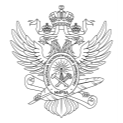 МИНОБРНАУКИ РОССИИМИНОБРНАУКИ РОССИИМИНОБРНАУКИ РОССИИМИНОБРНАУКИ РОССИИМИНОБРНАУКИ РОССИИМИНОБРНАУКИ РОССИИМИНОБРНАУКИ РОССИИМИНОБРНАУКИ РОССИИМИНОБРНАУКИ РОССИИМИНОБРНАУКИ РОССИИМИНОБРНАУКИ РОССИИМИНОБРНАУКИ РОССИИМИНОБРНАУКИ РОССИИМИНОБРНАУКИ РОССИИМИНОБРНАУКИ РОССИИМИНОБРНАУКИ РОССИИМИНОБРНАУКИ РОССИИМИНОБРНАУКИ РОССИИМИНОБРНАУКИ РОССИИФедеральное государственное бюджетное образовательное учреждениевысшего образования«МИРЭА – Российский технологический университет»Федеральное государственное бюджетное образовательное учреждениевысшего образования«МИРЭА – Российский технологический университет»Федеральное государственное бюджетное образовательное учреждениевысшего образования«МИРЭА – Российский технологический университет»Федеральное государственное бюджетное образовательное учреждениевысшего образования«МИРЭА – Российский технологический университет»Федеральное государственное бюджетное образовательное учреждениевысшего образования«МИРЭА – Российский технологический университет»Федеральное государственное бюджетное образовательное учреждениевысшего образования«МИРЭА – Российский технологический университет»Федеральное государственное бюджетное образовательное учреждениевысшего образования«МИРЭА – Российский технологический университет»Федеральное государственное бюджетное образовательное учреждениевысшего образования«МИРЭА – Российский технологический университет»Федеральное государственное бюджетное образовательное учреждениевысшего образования«МИРЭА – Российский технологический университет»Федеральное государственное бюджетное образовательное учреждениевысшего образования«МИРЭА – Российский технологический университет»Федеральное государственное бюджетное образовательное учреждениевысшего образования«МИРЭА – Российский технологический университет»Федеральное государственное бюджетное образовательное учреждениевысшего образования«МИРЭА – Российский технологический университет»Федеральное государственное бюджетное образовательное учреждениевысшего образования«МИРЭА – Российский технологический университет»Федеральное государственное бюджетное образовательное учреждениевысшего образования«МИРЭА – Российский технологический университет»Федеральное государственное бюджетное образовательное учреждениевысшего образования«МИРЭА – Российский технологический университет»Федеральное государственное бюджетное образовательное учреждениевысшего образования«МИРЭА – Российский технологический университет»Федеральное государственное бюджетное образовательное учреждениевысшего образования«МИРЭА – Российский технологический университет»Федеральное государственное бюджетное образовательное учреждениевысшего образования«МИРЭА – Российский технологический университет»Федеральное государственное бюджетное образовательное учреждениевысшего образования«МИРЭА – Российский технологический университет»Институт технологий управленияИнститут технологий управленияИнститут технологий управленияИнститут технологий управленияИнститут технологий управленияИнститут технологий управленияИнститут технологий управленияИнститут технологий управленияИнститут технологий управленияИнститут технологий управленияИнститут технологий управленияИнститут технологий управленияИнститут технологий управленияИнститут технологий управленияИнститут технологий управленияИнститут технологий управленияИнститут технологий управленияИнститут технологий управленияИнститут технологий управленияУТВЕРЖДАЮУТВЕРЖДАЮУТВЕРЖДАЮУТВЕРЖДАЮУТВЕРЖДАЮУТВЕРЖДАЮИ.о. директора ИТУИ.о. директора ИТУИ.о. директора ИТУИ.о. директора ИТУИ.о. директора ИТУИ.о. директора ИТУ_______________ Гайдамашко И.В._______________ Гайдамашко И.В._______________ Гайдамашко И.В._______________ Гайдамашко И.В._______________ Гайдамашко И.В._______________ Гайдамашко И.В.«___»  ___________ 2021 г.«___»  ___________ 2021 г.«___»  ___________ 2021 г.«___»  ___________ 2021 г.«___»  ___________ 2021 г.«___»  ___________ 2021 г.Рабочая программа дисциплины (модуля)Рабочая программа дисциплины (модуля)Рабочая программа дисциплины (модуля)Рабочая программа дисциплины (модуля)Рабочая программа дисциплины (модуля)Рабочая программа дисциплины (модуля)Рабочая программа дисциплины (модуля)Рабочая программа дисциплины (модуля)Рабочая программа дисциплины (модуля)Рабочая программа дисциплины (модуля)Рабочая программа дисциплины (модуля)Рабочая программа дисциплины (модуля)Рабочая программа дисциплины (модуля)Рабочая программа дисциплины (модуля)Рабочая программа дисциплины (модуля)Рабочая программа дисциплины (модуля)Рабочая программа дисциплины (модуля)Рабочая программа дисциплины (модуля)Рабочая программа дисциплины (модуля)Инновационные технологии взаимодействия власти, бизнеса и общества в государственном и муниципальном управленииИнновационные технологии взаимодействия власти, бизнеса и общества в государственном и муниципальном управленииИнновационные технологии взаимодействия власти, бизнеса и общества в государственном и муниципальном управленииИнновационные технологии взаимодействия власти, бизнеса и общества в государственном и муниципальном управленииИнновационные технологии взаимодействия власти, бизнеса и общества в государственном и муниципальном управленииИнновационные технологии взаимодействия власти, бизнеса и общества в государственном и муниципальном управленииИнновационные технологии взаимодействия власти, бизнеса и общества в государственном и муниципальном управленииИнновационные технологии взаимодействия власти, бизнеса и общества в государственном и муниципальном управленииИнновационные технологии взаимодействия власти, бизнеса и общества в государственном и муниципальном управленииИнновационные технологии взаимодействия власти, бизнеса и общества в государственном и муниципальном управленииИнновационные технологии взаимодействия власти, бизнеса и общества в государственном и муниципальном управленииИнновационные технологии взаимодействия власти, бизнеса и общества в государственном и муниципальном управленииИнновационные технологии взаимодействия власти, бизнеса и общества в государственном и муниципальном управленииИнновационные технологии взаимодействия власти, бизнеса и общества в государственном и муниципальном управленииИнновационные технологии взаимодействия власти, бизнеса и общества в государственном и муниципальном управленииИнновационные технологии взаимодействия власти, бизнеса и общества в государственном и муниципальном управленииИнновационные технологии взаимодействия власти, бизнеса и общества в государственном и муниципальном управленииИнновационные технологии взаимодействия власти, бизнеса и общества в государственном и муниципальном управленииИнновационные технологии взаимодействия власти, бизнеса и общества в государственном и муниципальном управленииЧитающее подразделениеЧитающее подразделениеЧитающее подразделениеЧитающее подразделениеЧитающее подразделениекафедра организационно-кадровой работы в органах государственной властикафедра организационно-кадровой работы в органах государственной властикафедра организационно-кадровой работы в органах государственной властикафедра организационно-кадровой работы в органах государственной властикафедра организационно-кадровой работы в органах государственной властикафедра организационно-кадровой работы в органах государственной властикафедра организационно-кадровой работы в органах государственной властикафедра организационно-кадровой работы в органах государственной властикафедра организационно-кадровой работы в органах государственной властикафедра организационно-кадровой работы в органах государственной властикафедра организационно-кадровой работы в органах государственной властикафедра организационно-кадровой работы в органах государственной властикафедра организационно-кадровой работы в органах государственной властикафедра организационно-кадровой работы в органах государственной властикафедра организационно-кадровой работы в органах государственной властикафедра организационно-кадровой работы в органах государственной властикафедра организационно-кадровой работы в органах государственной властикафедра организационно-кадровой работы в органах государственной властикафедра организационно-кадровой работы в органах государственной властикафедра организационно-кадровой работы в органах государственной властикафедра организационно-кадровой работы в органах государственной властикафедра организационно-кадровой работы в органах государственной властиНаправлениеНаправлениеНаправлениеНаправлениеНаправлениеНаправление38.04.04 Государственное и муниципальное управление38.04.04 Государственное и муниципальное управление38.04.04 Государственное и муниципальное управление38.04.04 Государственное и муниципальное управление38.04.04 Государственное и муниципальное управление38.04.04 Государственное и муниципальное управление38.04.04 Государственное и муниципальное управление38.04.04 Государственное и муниципальное управление38.04.04 Государственное и муниципальное управление38.04.04 Государственное и муниципальное управление38.04.04 Государственное и муниципальное управлениеНаправленностьНаправленностьНаправленностьНаправленностьНаправленностьНаправленностьГосударственное и муниципальное администрированиеГосударственное и муниципальное администрированиеГосударственное и муниципальное администрированиеГосударственное и муниципальное администрированиеГосударственное и муниципальное администрированиеГосударственное и муниципальное администрированиеГосударственное и муниципальное администрированиеГосударственное и муниципальное администрированиеГосударственное и муниципальное администрированиеГосударственное и муниципальное администрированиеГосударственное и муниципальное администрированиеКвалификацияКвалификацияКвалификацияКвалификациямагистрмагистрмагистрмагистрмагистрмагистрмагистрмагистрмагистрмагистрмагистрФорма обученияФорма обученияФорма обученияФорма обученияочнаяочнаяочнаяочнаяочнаяочнаяочнаяочнаяОбщая трудоемкостьОбщая трудоемкостьОбщая трудоемкостьОбщая трудоемкость3 з.е.3 з.е.3 з.е.3 з.е.3 з.е.3 з.е.3 з.е.3 з.е.Распределение часов дисциплины и форм промежуточной аттестации по семестрамРаспределение часов дисциплины и форм промежуточной аттестации по семестрамРаспределение часов дисциплины и форм промежуточной аттестации по семестрамРаспределение часов дисциплины и форм промежуточной аттестации по семестрамРаспределение часов дисциплины и форм промежуточной аттестации по семестрамРаспределение часов дисциплины и форм промежуточной аттестации по семестрамРаспределение часов дисциплины и форм промежуточной аттестации по семестрамРаспределение часов дисциплины и форм промежуточной аттестации по семестрамРаспределение часов дисциплины и форм промежуточной аттестации по семестрамРаспределение часов дисциплины и форм промежуточной аттестации по семестрамРаспределение часов дисциплины и форм промежуточной аттестации по семестрамРаспределение часов дисциплины и форм промежуточной аттестации по семестрамРаспределение часов дисциплины и форм промежуточной аттестации по семестрамРаспределение часов дисциплины и форм промежуточной аттестации по семестрамРаспределение часов дисциплины и форм промежуточной аттестации по семестрамРаспределение часов дисциплины и форм промежуточной аттестации по семестрамРаспределение часов дисциплины и форм промежуточной аттестации по семестрамРаспределение часов дисциплины и форм промежуточной аттестации по семестрамРаспределение часов дисциплины и форм промежуточной аттестации по семестрамСеместрСеместрЗачётные единицыРаспределение часовРаспределение часовРаспределение часовРаспределение часовРаспределение часовРаспределение часовРаспределение часовРаспределение часовРаспределение часовРаспределение часовРаспределение часовРаспределение часовФормы промежуточной аттестацииФормы промежуточной аттестацииФормы промежуточной аттестацииСеместрСеместрЗачётные единицыВсегоЛекцииЛекцииЛекцииЛабораторныеЛабораторныеПрактическиеСамостоятельная работаСамостоятельная работаКонтактная работа в период практики и (или) аттестацииКонтактная работа в период практики и (или) аттестацииКонтрольФормы промежуточной аттестацииФормы промежуточной аттестацииФормы промежуточной аттестации113108161616001640402,352,3533,65ЭкзаменЭкзаменЭкзаменМосква 2021Москва 2021Москва 2021Москва 2021Москва 2021УП: 38.04.04_ГМА_ИТУ_2021.plxУП: 38.04.04_ГМА_ИТУ_2021.plxстр. 2Программу составил(и):канд. экон. наук,  доцент, Винтер Наталья Михайловна _________________канд. экон. наук,  доцент, Винтер Наталья Михайловна _________________канд. экон. наук,  доцент, Винтер Наталья Михайловна _________________канд. экон. наук,  доцент, Винтер Наталья Михайловна _________________канд. экон. наук,  доцент, Винтер Наталья Михайловна _________________Рабочая программа дисциплиныРабочая программа дисциплиныРабочая программа дисциплиныИнновационные технологии взаимодействия власти, бизнеса и общества в государственном и муниципальном управленииИнновационные технологии взаимодействия власти, бизнеса и общества в государственном и муниципальном управленииИнновационные технологии взаимодействия власти, бизнеса и общества в государственном и муниципальном управленииИнновационные технологии взаимодействия власти, бизнеса и общества в государственном и муниципальном управленииИнновационные технологии взаимодействия власти, бизнеса и общества в государственном и муниципальном управленииразработана в соответствии с ФГОС ВО:разработана в соответствии с ФГОС ВО:разработана в соответствии с ФГОС ВО:Федеральный государственный образовательный стандарт высшего образования - магистратура по направлению подготовки 38.04.04 Государственное и муниципальное управление (приказ Минобрнауки России от 13.08.2020 г. № 1000)Федеральный государственный образовательный стандарт высшего образования - магистратура по направлению подготовки 38.04.04 Государственное и муниципальное управление (приказ Минобрнауки России от 13.08.2020 г. № 1000)Федеральный государственный образовательный стандарт высшего образования - магистратура по направлению подготовки 38.04.04 Государственное и муниципальное управление (приказ Минобрнауки России от 13.08.2020 г. № 1000)Федеральный государственный образовательный стандарт высшего образования - магистратура по направлению подготовки 38.04.04 Государственное и муниципальное управление (приказ Минобрнауки России от 13.08.2020 г. № 1000)Федеральный государственный образовательный стандарт высшего образования - магистратура по направлению подготовки 38.04.04 Государственное и муниципальное управление (приказ Минобрнауки России от 13.08.2020 г. № 1000)составлена на основании учебного плана:составлена на основании учебного плана:составлена на основании учебного плана:направление: 38.04.04 Государственное и муниципальное управлениенаправленность: «Государственное и муниципальное администрирование»направление: 38.04.04 Государственное и муниципальное управлениенаправленность: «Государственное и муниципальное администрирование»направление: 38.04.04 Государственное и муниципальное управлениенаправленность: «Государственное и муниципальное администрирование»направление: 38.04.04 Государственное и муниципальное управлениенаправленность: «Государственное и муниципальное администрирование»направление: 38.04.04 Государственное и муниципальное управлениенаправленность: «Государственное и муниципальное администрирование»Рабочая программа одобрена на заседании кафедрыРабочая программа одобрена на заседании кафедрыРабочая программа одобрена на заседании кафедрыРабочая программа одобрена на заседании кафедрыРабочая программа одобрена на заседании кафедрыкафедра организационно-кадровой работы в органах государственной властикафедра организационно-кадровой работы в органах государственной властикафедра организационно-кадровой работы в органах государственной властикафедра организационно-кадровой работы в органах государственной властикафедра организационно-кадровой работы в органах государственной властиПротокол от 25.08.2021 № 1Зав. кафедрой Сапожников Сергей Сергеевич ___________________Протокол от 25.08.2021 № 1Зав. кафедрой Сапожников Сергей Сергеевич ___________________Протокол от 25.08.2021 № 1Зав. кафедрой Сапожников Сергей Сергеевич ___________________Протокол от 25.08.2021 № 1Зав. кафедрой Сапожников Сергей Сергеевич ___________________Протокол от 25.08.2021 № 1Зав. кафедрой Сапожников Сергей Сергеевич ___________________УП: 38.04.04_ГМА_ИТУ_2021.plxУП: 38.04.04_ГМА_ИТУ_2021.plxстр. 3Визирование РПД для исполнения в очередном учебном годуВизирование РПД для исполнения в очередном учебном годуВизирование РПД для исполнения в очередном учебном годуВизирование РПД для исполнения в очередном учебном годуВизирование РПД для исполнения в очередном учебном годуРабочая программа пересмотрена, обсуждена и одобрена для исполнения в 2022-2023 учебном году на заседании кафедрыРабочая программа пересмотрена, обсуждена и одобрена для исполнения в 2022-2023 учебном году на заседании кафедрыРабочая программа пересмотрена, обсуждена и одобрена для исполнения в 2022-2023 учебном году на заседании кафедрыРабочая программа пересмотрена, обсуждена и одобрена для исполнения в 2022-2023 учебном году на заседании кафедрыРабочая программа пересмотрена, обсуждена и одобрена для исполнения в 2022-2023 учебном году на заседании кафедрыкафедра организационно-кадровой работы в органах государственной властикафедра организационно-кадровой работы в органах государственной властикафедра организационно-кадровой работы в органах государственной властикафедра организационно-кадровой работы в органах государственной властикафедра организационно-кадровой работы в органах государственной властиПротокол от  __ __________ 2022 г.  №  __Зав. кафедрой ____________________   ____________________Протокол от  __ __________ 2022 г.  №  __Зав. кафедрой ____________________   ____________________Протокол от  __ __________ 2022 г.  №  __Зав. кафедрой ____________________   ____________________Протокол от  __ __________ 2022 г.  №  __Зав. кафедрой ____________________   ____________________Визирование РПД для исполнения в очередном учебном годуВизирование РПД для исполнения в очередном учебном годуВизирование РПД для исполнения в очередном учебном годуВизирование РПД для исполнения в очередном учебном годуВизирование РПД для исполнения в очередном учебном годуРабочая программа пересмотрена, обсуждена и одобрена для исполнения в 2023-2024 учебном году на заседании кафедрыРабочая программа пересмотрена, обсуждена и одобрена для исполнения в 2023-2024 учебном году на заседании кафедрыРабочая программа пересмотрена, обсуждена и одобрена для исполнения в 2023-2024 учебном году на заседании кафедрыРабочая программа пересмотрена, обсуждена и одобрена для исполнения в 2023-2024 учебном году на заседании кафедрыРабочая программа пересмотрена, обсуждена и одобрена для исполнения в 2023-2024 учебном году на заседании кафедрыкафедра организационно-кадровой работы в органах государственной властикафедра организационно-кадровой работы в органах государственной властикафедра организационно-кадровой работы в органах государственной властикафедра организационно-кадровой работы в органах государственной властикафедра организационно-кадровой работы в органах государственной властиПротокол от  __ __________ 2023 г.  №  __Зав. кафедрой ____________________   ____________________Протокол от  __ __________ 2023 г.  №  __Зав. кафедрой ____________________   ____________________Протокол от  __ __________ 2023 г.  №  __Зав. кафедрой ____________________   ____________________Протокол от  __ __________ 2023 г.  №  __Зав. кафедрой ____________________   ____________________Подпись                                Расшифровка подписиПодпись                                Расшифровка подписиВизирование РПД для исполнения в очередном учебном годуВизирование РПД для исполнения в очередном учебном годуВизирование РПД для исполнения в очередном учебном годуВизирование РПД для исполнения в очередном учебном годуВизирование РПД для исполнения в очередном учебном годуРабочая программа пересмотрена, обсуждена и одобрена для исполнения в 2024-2025 учебном году на заседании кафедрыРабочая программа пересмотрена, обсуждена и одобрена для исполнения в 2024-2025 учебном году на заседании кафедрыРабочая программа пересмотрена, обсуждена и одобрена для исполнения в 2024-2025 учебном году на заседании кафедрыРабочая программа пересмотрена, обсуждена и одобрена для исполнения в 2024-2025 учебном году на заседании кафедрыРабочая программа пересмотрена, обсуждена и одобрена для исполнения в 2024-2025 учебном году на заседании кафедрыкафедра организационно-кадровой работы в органах государственной властикафедра организационно-кадровой работы в органах государственной властикафедра организационно-кадровой работы в органах государственной властикафедра организационно-кадровой работы в органах государственной властикафедра организационно-кадровой работы в органах государственной властиПротокол от  __ __________ 2024 г.  №  __Зав. кафедрой ____________________   ____________________Протокол от  __ __________ 2024 г.  №  __Зав. кафедрой ____________________   ____________________Протокол от  __ __________ 2024 г.  №  __Зав. кафедрой ____________________   ____________________Протокол от  __ __________ 2024 г.  №  __Зав. кафедрой ____________________   ____________________Подпись                                Расшифровка подписиПодпись                                Расшифровка подписиВизирование РПД для исполнения в очередном учебном годуВизирование РПД для исполнения в очередном учебном годуВизирование РПД для исполнения в очередном учебном годуВизирование РПД для исполнения в очередном учебном годуВизирование РПД для исполнения в очередном учебном годуРабочая программа пересмотрена, обсуждена и одобрена для исполнения в 2025-2026 учебном году на заседании кафедрыРабочая программа пересмотрена, обсуждена и одобрена для исполнения в 2025-2026 учебном году на заседании кафедрыРабочая программа пересмотрена, обсуждена и одобрена для исполнения в 2025-2026 учебном году на заседании кафедрыРабочая программа пересмотрена, обсуждена и одобрена для исполнения в 2025-2026 учебном году на заседании кафедрыРабочая программа пересмотрена, обсуждена и одобрена для исполнения в 2025-2026 учебном году на заседании кафедрыкафедра организационно-кадровой работы в органах государственной властикафедра организационно-кадровой работы в органах государственной властикафедра организационно-кадровой работы в органах государственной властикафедра организационно-кадровой работы в органах государственной властикафедра организационно-кадровой работы в органах государственной властиПротокол от  __ __________ 2025 г.  №  __Зав. кафедрой ____________________   ____________________Протокол от  __ __________ 2025 г.  №  __Зав. кафедрой ____________________   ____________________Протокол от  __ __________ 2025 г.  №  __Зав. кафедрой ____________________   ____________________Протокол от  __ __________ 2025 г.  №  __Зав. кафедрой ____________________   ____________________Подпись                                Расшифровка подписиПодпись                                Расшифровка подписиУП: 38.04.04_ГМА_ИТУ_2021.plxУП: 38.04.04_ГМА_ИТУ_2021.plxУП: 38.04.04_ГМА_ИТУ_2021.plxстр. 41. ЦЕЛИ ОСВОЕНИЯ ДИСЦИПЛИНЫ (МОДУЛЯ)1. ЦЕЛИ ОСВОЕНИЯ ДИСЦИПЛИНЫ (МОДУЛЯ)1. ЦЕЛИ ОСВОЕНИЯ ДИСЦИПЛИНЫ (МОДУЛЯ)1. ЦЕЛИ ОСВОЕНИЯ ДИСЦИПЛИНЫ (МОДУЛЯ)1. ЦЕЛИ ОСВОЕНИЯ ДИСЦИПЛИНЫ (МОДУЛЯ)Дисциплина «Инновационные технологии взаимодействия власти, бизнеса и общества в государственном и муниципальном управлении» имеет своей целью способствовать формированию у обучающихся  компетенций. предусмотренных данной рабочей программой в соответствии с требованиями ФГОС ВО по направлению подготовки 38.04.04 Государственное и муниципальное управление с учетом специфики направленности подготовки – «Государственное и муниципальное администрирование».Дисциплина «Инновационные технологии взаимодействия власти, бизнеса и общества в государственном и муниципальном управлении» имеет своей целью способствовать формированию у обучающихся  компетенций. предусмотренных данной рабочей программой в соответствии с требованиями ФГОС ВО по направлению подготовки 38.04.04 Государственное и муниципальное управление с учетом специфики направленности подготовки – «Государственное и муниципальное администрирование».Дисциплина «Инновационные технологии взаимодействия власти, бизнеса и общества в государственном и муниципальном управлении» имеет своей целью способствовать формированию у обучающихся  компетенций. предусмотренных данной рабочей программой в соответствии с требованиями ФГОС ВО по направлению подготовки 38.04.04 Государственное и муниципальное управление с учетом специфики направленности подготовки – «Государственное и муниципальное администрирование».Дисциплина «Инновационные технологии взаимодействия власти, бизнеса и общества в государственном и муниципальном управлении» имеет своей целью способствовать формированию у обучающихся  компетенций. предусмотренных данной рабочей программой в соответствии с требованиями ФГОС ВО по направлению подготовки 38.04.04 Государственное и муниципальное управление с учетом специфики направленности подготовки – «Государственное и муниципальное администрирование».Дисциплина «Инновационные технологии взаимодействия власти, бизнеса и общества в государственном и муниципальном управлении» имеет своей целью способствовать формированию у обучающихся  компетенций. предусмотренных данной рабочей программой в соответствии с требованиями ФГОС ВО по направлению подготовки 38.04.04 Государственное и муниципальное управление с учетом специфики направленности подготовки – «Государственное и муниципальное администрирование».2. МЕСТО ДИСЦИПЛИНЫ (МОДУЛЯ) В СТРУКТУРЕ ОБРАЗОВАТЕЛЬНОЙ ПРОГРАММЫ2. МЕСТО ДИСЦИПЛИНЫ (МОДУЛЯ) В СТРУКТУРЕ ОБРАЗОВАТЕЛЬНОЙ ПРОГРАММЫ2. МЕСТО ДИСЦИПЛИНЫ (МОДУЛЯ) В СТРУКТУРЕ ОБРАЗОВАТЕЛЬНОЙ ПРОГРАММЫ2. МЕСТО ДИСЦИПЛИНЫ (МОДУЛЯ) В СТРУКТУРЕ ОБРАЗОВАТЕЛЬНОЙ ПРОГРАММЫ2. МЕСТО ДИСЦИПЛИНЫ (МОДУЛЯ) В СТРУКТУРЕ ОБРАЗОВАТЕЛЬНОЙ ПРОГРАММЫНаправление:38.04.04 Государственное и муниципальное управление38.04.04 Государственное и муниципальное управление38.04.04 Государственное и муниципальное управлениеНаправленность:Государственное и муниципальное администрированиеГосударственное и муниципальное администрированиеГосударственное и муниципальное администрированиеБлок:Дисциплины (модули)Дисциплины (модули)Дисциплины (модули)Часть:Обязательная частьОбязательная частьОбязательная частьОбщая трудоемкость:3 з.е. (108 акад. час.).3 з.е. (108 акад. час.).3 з.е. (108 акад. час.).3. КОМПЕТЕНЦИИ ОБУЧАЮЩЕГОСЯ, ФОРМИРУЕМЫЕ В РЕЗУЛЬТАТЕ ОСВОЕНИЯ ДИСЦИПЛИНЫ (МОДУЛЯ)3. КОМПЕТЕНЦИИ ОБУЧАЮЩЕГОСЯ, ФОРМИРУЕМЫЕ В РЕЗУЛЬТАТЕ ОСВОЕНИЯ ДИСЦИПЛИНЫ (МОДУЛЯ)3. КОМПЕТЕНЦИИ ОБУЧАЮЩЕГОСЯ, ФОРМИРУЕМЫЕ В РЕЗУЛЬТАТЕ ОСВОЕНИЯ ДИСЦИПЛИНЫ (МОДУЛЯ)3. КОМПЕТЕНЦИИ ОБУЧАЮЩЕГОСЯ, ФОРМИРУЕМЫЕ В РЕЗУЛЬТАТЕ ОСВОЕНИЯ ДИСЦИПЛИНЫ (МОДУЛЯ)3. КОМПЕТЕНЦИИ ОБУЧАЮЩЕГОСЯ, ФОРМИРУЕМЫЕ В РЕЗУЛЬТАТЕ ОСВОЕНИЯ ДИСЦИПЛИНЫ (МОДУЛЯ)В результате освоения дисциплины обучающийся должен овладеть компетенциями:В результате освоения дисциплины обучающийся должен овладеть компетенциями:В результате освоения дисциплины обучающийся должен овладеть компетенциями:В результате освоения дисциплины обучающийся должен овладеть компетенциями:В результате освоения дисциплины обучающийся должен овладеть компетенциями:ОПК-8 - Способен организовывать внутренние и межведомственные коммуникации, взаимодействие органов государственной власти и местного самоуправления с гражданами, коммерческими организациями, институтами гражданского общества, средствами массовой информации. ОПК-8 - Способен организовывать внутренние и межведомственные коммуникации, взаимодействие органов государственной власти и местного самоуправления с гражданами, коммерческими организациями, институтами гражданского общества, средствами массовой информации. ОПК-8 - Способен организовывать внутренние и межведомственные коммуникации, взаимодействие органов государственной власти и местного самоуправления с гражданами, коммерческими организациями, институтами гражданского общества, средствами массовой информации. ОПК-8 - Способен организовывать внутренние и межведомственные коммуникации, взаимодействие органов государственной власти и местного самоуправления с гражданами, коммерческими организациями, институтами гражданского общества, средствами массовой информации. ОПК-8 - Способен организовывать внутренние и межведомственные коммуникации, взаимодействие органов государственной власти и местного самоуправления с гражданами, коммерческими организациями, институтами гражданского общества, средствами массовой информации. ПЛАНИРУЕМЫЕ РЕЗУЛЬТАТЫ ОБУЧЕНИЯ ПО ДИСЦИПЛИНЕ (МОДУЛЮ), ХАРАКТЕРИЗУЮЩИЕ ФОРМИРОВАНИЯ КОМПЕТЕНЦИЙПЛАНИРУЕМЫЕ РЕЗУЛЬТАТЫ ОБУЧЕНИЯ ПО ДИСЦИПЛИНЕ (МОДУЛЮ), ХАРАКТЕРИЗУЮЩИЕ ФОРМИРОВАНИЯ КОМПЕТЕНЦИЙПЛАНИРУЕМЫЕ РЕЗУЛЬТАТЫ ОБУЧЕНИЯ ПО ДИСЦИПЛИНЕ (МОДУЛЮ), ХАРАКТЕРИЗУЮЩИЕ ФОРМИРОВАНИЯ КОМПЕТЕНЦИЙПЛАНИРУЕМЫЕ РЕЗУЛЬТАТЫ ОБУЧЕНИЯ ПО ДИСЦИПЛИНЕ (МОДУЛЮ), ХАРАКТЕРИЗУЮЩИЕ ФОРМИРОВАНИЯ КОМПЕТЕНЦИЙПЛАНИРУЕМЫЕ РЕЗУЛЬТАТЫ ОБУЧЕНИЯ ПО ДИСЦИПЛИНЕ (МОДУЛЮ), ХАРАКТЕРИЗУЮЩИЕ ФОРМИРОВАНИЯ КОМПЕТЕНЦИЙОПК-8 : Способен организовывать внутренние и межведомственные коммуникации, взаимодействие органов государственной власти и местного самоуправления с гражданами, коммерческими организациями, институтами гражданского общества, средствами массовой информации.ОПК-8 : Способен организовывать внутренние и межведомственные коммуникации, взаимодействие органов государственной власти и местного самоуправления с гражданами, коммерческими организациями, институтами гражданского общества, средствами массовой информации.ОПК-8 : Способен организовывать внутренние и межведомственные коммуникации, взаимодействие органов государственной власти и местного самоуправления с гражданами, коммерческими организациями, институтами гражданского общества, средствами массовой информации.ОПК-8 : Способен организовывать внутренние и межведомственные коммуникации, взаимодействие органов государственной власти и местного самоуправления с гражданами, коммерческими организациями, институтами гражданского общества, средствами массовой информации.ОПК-8 : Способен организовывать внутренние и межведомственные коммуникации, взаимодействие органов государственной власти и местного самоуправления с гражданами, коммерческими организациями, институтами гражданского общества, средствами массовой информации.ОПК-8.1  : Организует внутренние и межведомственные коммуникацииОПК-8.1  : Организует внутренние и межведомственные коммуникацииОПК-8.1  : Организует внутренние и межведомственные коммуникацииОПК-8.1  : Организует внутренние и межведомственные коммуникацииОПК-8.1  : Организует внутренние и межведомственные коммуникацииЗнать:Знать:Знать:Знать:Знать:-  различие подходов к руководству коллективом в государственных учреждениях и бизнес- структурах-  различие подходов к руководству коллективом в государственных учреждениях и бизнес- структурах-  различие подходов к руководству коллективом в государственных учреждениях и бизнес- структурах-  различие подходов к руководству коллективом в государственных учреждениях и бизнес- структурах-  различие подходов к руководству коллективом в государственных учреждениях и бизнес- структурахУметь:Уметь:Уметь:Уметь:Уметь:-  руководить коллективом в государственных учреждениях и бизнес-структурах-  руководить коллективом в государственных учреждениях и бизнес-структурах-  руководить коллективом в государственных учреждениях и бизнес-структурах-  руководить коллективом в государственных учреждениях и бизнес-структурах-  руководить коллективом в государственных учреждениях и бизнес-структурахВладеть:Владеть:Владеть:Владеть:Владеть:-  навыками руководства коллективом в государственных учреждениях и бизнес-структурах-  навыками руководства коллективом в государственных учреждениях и бизнес-структурах-  навыками руководства коллективом в государственных учреждениях и бизнес-структурах-  навыками руководства коллективом в государственных учреждениях и бизнес-структурах-  навыками руководства коллективом в государственных учреждениях и бизнес-структурахОПК-8.2  : Осуществляет взаимодействие органов государственной власти и местного самоуправления с гражданами, коммерческими организациями, институтами гражданского общества, средствами массовой информацииОПК-8.2  : Осуществляет взаимодействие органов государственной власти и местного самоуправления с гражданами, коммерческими организациями, институтами гражданского общества, средствами массовой информацииОПК-8.2  : Осуществляет взаимодействие органов государственной власти и местного самоуправления с гражданами, коммерческими организациями, институтами гражданского общества, средствами массовой информацииОПК-8.2  : Осуществляет взаимодействие органов государственной власти и местного самоуправления с гражданами, коммерческими организациями, институтами гражданского общества, средствами массовой информацииОПК-8.2  : Осуществляет взаимодействие органов государственной власти и местного самоуправления с гражданами, коммерческими организациями, институтами гражданского общества, средствами массовой информацииЗнать:Знать:Знать:Знать:Знать:-  различие подходов к руководству коллективом в государственных учреждениях и бизнес- структурах-  различие подходов к руководству коллективом в государственных учреждениях и бизнес- структурах-  различие подходов к руководству коллективом в государственных учреждениях и бизнес- структурах-  различие подходов к руководству коллективом в государственных учреждениях и бизнес- структурах-  различие подходов к руководству коллективом в государственных учреждениях и бизнес- структурахУметь:Уметь:Уметь:Уметь:Уметь:-   осуществлять управление проектами в сфере взаимодействия государства и бизнеса-   осуществлять управление проектами в сфере взаимодействия государства и бизнеса-   осуществлять управление проектами в сфере взаимодействия государства и бизнеса-   осуществлять управление проектами в сфере взаимодействия государства и бизнеса-   осуществлять управление проектами в сфере взаимодействия государства и бизнесаВладеть:Владеть:Владеть:Владеть:Владеть:-  навыками управления проектами в сфере взаимодействия государства и бизнеса-  навыками управления проектами в сфере взаимодействия государства и бизнеса-  навыками управления проектами в сфере взаимодействия государства и бизнеса-  навыками управления проектами в сфере взаимодействия государства и бизнеса-  навыками управления проектами в сфере взаимодействия государства и бизнесаУП: 38.04.04_ГМА_ИТУ_2021.plxУП: 38.04.04_ГМА_ИТУ_2021.plxстр. 5ОПК-8.3  : Использует при организации внутренних и межведомственных коммуникаций нормы служебной этикиОПК-8.3  : Использует при организации внутренних и межведомственных коммуникаций нормы служебной этикиОПК-8.3  : Использует при организации внутренних и межведомственных коммуникаций нормы служебной этикиОПК-8.3  : Использует при организации внутренних и межведомственных коммуникаций нормы служебной этикиОПК-8.3  : Использует при организации внутренних и межведомственных коммуникаций нормы служебной этикиОПК-8.3  : Использует при организации внутренних и межведомственных коммуникаций нормы служебной этикиОПК-8.3  : Использует при организации внутренних и межведомственных коммуникаций нормы служебной этикиЗнать:Знать:Знать:Знать:Знать:Знать:Знать:-  методики управления проектами в сфере взаимодействия государства и бизнеса-  методики управления проектами в сфере взаимодействия государства и бизнеса-  методики управления проектами в сфере взаимодействия государства и бизнеса-  методики управления проектами в сфере взаимодействия государства и бизнеса-  методики управления проектами в сфере взаимодействия государства и бизнеса-  методики управления проектами в сфере взаимодействия государства и бизнеса-  методики управления проектами в сфере взаимодействия государства и бизнесаУметь:Уметь:Уметь:Уметь:Уметь:Уметь:Уметь:-  применять количественные и качественные методы измерения уровня взаимодействия государства и бизнеса-  применять количественные и качественные методы измерения уровня взаимодействия государства и бизнеса-  применять количественные и качественные методы измерения уровня взаимодействия государства и бизнеса-  применять количественные и качественные методы измерения уровня взаимодействия государства и бизнеса-  применять количественные и качественные методы измерения уровня взаимодействия государства и бизнеса-  применять количественные и качественные методы измерения уровня взаимодействия государства и бизнеса-  применять количественные и качественные методы измерения уровня взаимодействия государства и бизнесаВладеть:Владеть:Владеть:Владеть:Владеть:Владеть:Владеть:-  навыками применения количественных и качественных методов измерения уровня взаимодействия государства и бизнеса-  навыками применения количественных и качественных методов измерения уровня взаимодействия государства и бизнеса-  навыками применения количественных и качественных методов измерения уровня взаимодействия государства и бизнеса-  навыками применения количественных и качественных методов измерения уровня взаимодействия государства и бизнеса-  навыками применения количественных и качественных методов измерения уровня взаимодействия государства и бизнеса-  навыками применения количественных и качественных методов измерения уровня взаимодействия государства и бизнеса-  навыками применения количественных и качественных методов измерения уровня взаимодействия государства и бизнесаВ РЕЗУЛЬТАТЕ ОСВОЕНИЯ ДИСЦИПЛИНЫ (МОДУЛЯ) ОБУЧАЮЩИЙСЯ ДОЛЖЕНВ РЕЗУЛЬТАТЕ ОСВОЕНИЯ ДИСЦИПЛИНЫ (МОДУЛЯ) ОБУЧАЮЩИЙСЯ ДОЛЖЕНВ РЕЗУЛЬТАТЕ ОСВОЕНИЯ ДИСЦИПЛИНЫ (МОДУЛЯ) ОБУЧАЮЩИЙСЯ ДОЛЖЕНВ РЕЗУЛЬТАТЕ ОСВОЕНИЯ ДИСЦИПЛИНЫ (МОДУЛЯ) ОБУЧАЮЩИЙСЯ ДОЛЖЕНВ РЕЗУЛЬТАТЕ ОСВОЕНИЯ ДИСЦИПЛИНЫ (МОДУЛЯ) ОБУЧАЮЩИЙСЯ ДОЛЖЕНВ РЕЗУЛЬТАТЕ ОСВОЕНИЯ ДИСЦИПЛИНЫ (МОДУЛЯ) ОБУЧАЮЩИЙСЯ ДОЛЖЕНВ РЕЗУЛЬТАТЕ ОСВОЕНИЯ ДИСЦИПЛИНЫ (МОДУЛЯ) ОБУЧАЮЩИЙСЯ ДОЛЖЕНЗнать:Знать:Знать:Знать:Знать:Знать:Знать:-  методики управления проектами в сфере взаимодействия государства и бизнеса-  методики управления проектами в сфере взаимодействия государства и бизнеса-  методики управления проектами в сфере взаимодействия государства и бизнеса-  методики управления проектами в сфере взаимодействия государства и бизнеса-  методики управления проектами в сфере взаимодействия государства и бизнеса-  методики управления проектами в сфере взаимодействия государства и бизнеса-  методики управления проектами в сфере взаимодействия государства и бизнеса-  различие подходов к руководству коллективом в государственных учреждениях и бизнес- структурах-  различие подходов к руководству коллективом в государственных учреждениях и бизнес- структурах-  различие подходов к руководству коллективом в государственных учреждениях и бизнес- структурах-  различие подходов к руководству коллективом в государственных учреждениях и бизнес- структурах-  различие подходов к руководству коллективом в государственных учреждениях и бизнес- структурах-  различие подходов к руководству коллективом в государственных учреждениях и бизнес- структурах-  различие подходов к руководству коллективом в государственных учреждениях и бизнес- структурах-  различие подходов к руководству коллективом в государственных учреждениях и бизнес- структурах-  различие подходов к руководству коллективом в государственных учреждениях и бизнес- структурах-  различие подходов к руководству коллективом в государственных учреждениях и бизнес- структурах-  различие подходов к руководству коллективом в государственных учреждениях и бизнес- структурах-  различие подходов к руководству коллективом в государственных учреждениях и бизнес- структурах-  различие подходов к руководству коллективом в государственных учреждениях и бизнес- структурах-  различие подходов к руководству коллективом в государственных учреждениях и бизнес- структурахУметь:Уметь:Уметь:Уметь:Уметь:Уметь:Уметь:-  применять количественные и качественные методы измерения уровня взаимодействия государства и бизнеса-  применять количественные и качественные методы измерения уровня взаимодействия государства и бизнеса-  применять количественные и качественные методы измерения уровня взаимодействия государства и бизнеса-  применять количественные и качественные методы измерения уровня взаимодействия государства и бизнеса-  применять количественные и качественные методы измерения уровня взаимодействия государства и бизнеса-  применять количественные и качественные методы измерения уровня взаимодействия государства и бизнеса-  применять количественные и качественные методы измерения уровня взаимодействия государства и бизнеса-   осуществлять управление проектами в сфере взаимодействия государства и бизнеса-   осуществлять управление проектами в сфере взаимодействия государства и бизнеса-   осуществлять управление проектами в сфере взаимодействия государства и бизнеса-   осуществлять управление проектами в сфере взаимодействия государства и бизнеса-   осуществлять управление проектами в сфере взаимодействия государства и бизнеса-   осуществлять управление проектами в сфере взаимодействия государства и бизнеса-   осуществлять управление проектами в сфере взаимодействия государства и бизнеса-  руководить коллективом в государственных учреждениях и бизнес-структурах-  руководить коллективом в государственных учреждениях и бизнес-структурах-  руководить коллективом в государственных учреждениях и бизнес-структурах-  руководить коллективом в государственных учреждениях и бизнес-структурах-  руководить коллективом в государственных учреждениях и бизнес-структурах-  руководить коллективом в государственных учреждениях и бизнес-структурах-  руководить коллективом в государственных учреждениях и бизнес-структурахВладеть:Владеть:Владеть:Владеть:Владеть:Владеть:Владеть:-  навыками применения количественных и качественных методов измерения уровня взаимодействия государства и бизнеса-  навыками применения количественных и качественных методов измерения уровня взаимодействия государства и бизнеса-  навыками применения количественных и качественных методов измерения уровня взаимодействия государства и бизнеса-  навыками применения количественных и качественных методов измерения уровня взаимодействия государства и бизнеса-  навыками применения количественных и качественных методов измерения уровня взаимодействия государства и бизнеса-  навыками применения количественных и качественных методов измерения уровня взаимодействия государства и бизнеса-  навыками применения количественных и качественных методов измерения уровня взаимодействия государства и бизнеса-  навыками управления проектами в сфере взаимодействия государства и бизнеса-  навыками управления проектами в сфере взаимодействия государства и бизнеса-  навыками управления проектами в сфере взаимодействия государства и бизнеса-  навыками управления проектами в сфере взаимодействия государства и бизнеса-  навыками управления проектами в сфере взаимодействия государства и бизнеса-  навыками управления проектами в сфере взаимодействия государства и бизнеса-  навыками управления проектами в сфере взаимодействия государства и бизнеса-  навыками руководства коллективом в государственных учреждениях и бизнес-структурах-  навыками руководства коллективом в государственных учреждениях и бизнес-структурах-  навыками руководства коллективом в государственных учреждениях и бизнес-структурах-  навыками руководства коллективом в государственных учреждениях и бизнес-структурах-  навыками руководства коллективом в государственных учреждениях и бизнес-структурах-  навыками руководства коллективом в государственных учреждениях и бизнес-структурах-  навыками руководства коллективом в государственных учреждениях и бизнес-структурах4. СТРУКТУРА И СОДЕРЖАНИЕ ДИСЦИПЛИНЫ (МОДУЛЯ)4. СТРУКТУРА И СОДЕРЖАНИЕ ДИСЦИПЛИНЫ (МОДУЛЯ)4. СТРУКТУРА И СОДЕРЖАНИЕ ДИСЦИПЛИНЫ (МОДУЛЯ)4. СТРУКТУРА И СОДЕРЖАНИЕ ДИСЦИПЛИНЫ (МОДУЛЯ)4. СТРУКТУРА И СОДЕРЖАНИЕ ДИСЦИПЛИНЫ (МОДУЛЯ)4. СТРУКТУРА И СОДЕРЖАНИЕ ДИСЦИПЛИНЫ (МОДУЛЯ)4. СТРУКТУРА И СОДЕРЖАНИЕ ДИСЦИПЛИНЫ (МОДУЛЯ)При проведении учебных занятий организация обеспечивает развитие у обучающихся навыков командной работы, межличностной коммуникации, принятия решений и лидерских качеств.При проведении учебных занятий организация обеспечивает развитие у обучающихся навыков командной работы, межличностной коммуникации, принятия решений и лидерских качеств.При проведении учебных занятий организация обеспечивает развитие у обучающихся навыков командной работы, межличностной коммуникации, принятия решений и лидерских качеств.При проведении учебных занятий организация обеспечивает развитие у обучающихся навыков командной работы, межличностной коммуникации, принятия решений и лидерских качеств.При проведении учебных занятий организация обеспечивает развитие у обучающихся навыков командной работы, межличностной коммуникации, принятия решений и лидерских качеств.При проведении учебных занятий организация обеспечивает развитие у обучающихся навыков командной работы, межличностной коммуникации, принятия решений и лидерских качеств.При проведении учебных занятий организация обеспечивает развитие у обучающихся навыков командной работы, межличностной коммуникации, принятия решений и лидерских качеств.Код занятияНаименование разделов и тем /вид занятия/Наименование разделов и тем /вид занятия/Сем.ЧасовКомпетенцииКомпетенции1. Понятие, сущность и роль взаимодействия властных структур и бизнеса в современном развитииРоссии1. Понятие, сущность и роль взаимодействия властных структур и бизнеса в современном развитииРоссии1. Понятие, сущность и роль взаимодействия властных структур и бизнеса в современном развитииРоссии1. Понятие, сущность и роль взаимодействия властных структур и бизнеса в современном развитииРоссии1. Понятие, сущность и роль взаимодействия властных структур и бизнеса в современном развитииРоссии1. Понятие, сущность и роль взаимодействия властных структур и бизнеса в современном развитииРоссии1. Понятие, сущность и роль взаимодействия властных структур и бизнеса в современном развитииРоссии1.1Основные формы взаимодействия властных структур и бизнеса (Лек). Взаимосвязь, взаимозависимость и активное сотрудничество властных структур и бизнеса. Обеспечение экономической стабильности страны, эффективное содействие развитию бизнеса как главная цель государства. Формирование органами власти благоприятных условий для функционирования предпринимательства, создание необходимой инфраструктуры. Основные формы взаимодействия властных структур и бизнеса (Лек). Взаимосвязь, взаимозависимость и активное сотрудничество властных структур и бизнеса. Обеспечение экономической стабильности страны, эффективное содействие развитию бизнеса как главная цель государства. Формирование органами власти благоприятных условий для функционирования предпринимательства, создание необходимой инфраструктуры. 12ОПК-8.2, ОПК -8.3ОПК-8.2, ОПК -8.3УП: 38.04.04_ГМА_ИТУ_2021.plxУП: 38.04.04_ГМА_ИТУ_2021.plxстр. 61.2Основные формы взаимодействия властных структур и бизнеса (Лек). Меры государства по оптимизации структуры национального бизнеса. Гарантирование прав собственности и свободы предпринимательства, формирование конкурентной среды. Основные формы взаимодействия властных структур и бизнеса (Лек). Меры государства по оптимизации структуры национального бизнеса. Гарантирование прав собственности и свободы предпринимательства, формирование конкурентной среды. 12ОПК-8.3, ОПК -8.2ОПК-8.3, ОПК -8.21.3Защита рефератов (Пр). Лоббирование, его институциональные формы как метод взаимодействия бизнеса и власти. Методы экономического взаимодействия. Особенности сотрудничества в рамках ?государственно-частного партнерства. Методы и формы социального взаимодействия предпринимательских, властных и профессионально-трудовых структур. Коррупция как негативный экономический метод взаимодействия бизнеса и власти Защита рефератов (Пр). Лоббирование, его институциональные формы как метод взаимодействия бизнеса и власти. Методы экономического взаимодействия. Особенности сотрудничества в рамках ?государственно-частного партнерства. Методы и формы социального взаимодействия предпринимательских, властных и профессионально-трудовых структур. Коррупция как негативный экономический метод взаимодействия бизнеса и власти 12ОПК-8.2, ОПК -8.3ОПК-8.2, ОПК -8.31.4Выполнение практических заданий (Пр). Лоббирование, его институциональные формы как метод взаимодействия бизнеса и власти. Методы экономического взаимодействия. Особенности сотрудничества в рамках ?государственно-частного партнерства. Методы и формы социального взаимодействия предпринимательских, властных и профессионально-трудовых структур. Коррупция как негативный экономический метод взаимодействия бизнеса и власти Выполнение практических заданий (Пр). Лоббирование, его институциональные формы как метод взаимодействия бизнеса и власти. Методы экономического взаимодействия. Особенности сотрудничества в рамках ?государственно-частного партнерства. Методы и формы социального взаимодействия предпринимательских, властных и профессионально-трудовых структур. Коррупция как негативный экономический метод взаимодействия бизнеса и власти 12ОПК-8.3, ОПК -8.2ОПК-8.3, ОПК -8.21.5Особенности зарубежного опыта взаимодействия власти и бизнеса. Возможности его использования в России с учетом национальных особенностей (Лек). Опыт организации взаимодействия бизнеса с органами власти за рубежом: США, Канада, страны ЕС. Особенности лоббистской деятельности в различных странах мира. Нормативное правовое регулирование лоббистской деятельности за рубежом. Особенности взаимодействия с органами власти при выходе российских компаний на рынки развивающихся стран. Особенности зарубежного опыта взаимодействия власти и бизнеса. Возможности его использования в России с учетом национальных особенностей (Лек). Опыт организации взаимодействия бизнеса с органами власти за рубежом: США, Канада, страны ЕС. Особенности лоббистской деятельности в различных странах мира. Нормативное правовое регулирование лоббистской деятельности за рубежом. Особенности взаимодействия с органами власти при выходе российских компаний на рынки развивающихся стран. 12ОПК-8.2, ОПК -8.3ОПК-8.2, ОПК -8.3УП: 38.04.04_ГМА_ИТУ_2021.plxУП: 38.04.04_ГМА_ИТУ_2021.plxстр. 71.6Особенности зарубежного опыта взаимодействия власти и бизнеса. Возможности его использования в России с учетом национальных особенностей (Лек). Опыт организации взаимодействия бизнеса с органами власти за рубежом: США, Канада, страны ЕС. Особенности лоббистской деятельности в различных странах мира. Нормативное правовое регулирование лоббистской деятельности за рубежом. Особенности взаимодействия с органами власти при выходе российских компаний на рынки развивающихся стран. Особенности зарубежного опыта взаимодействия власти и бизнеса. Возможности его использования в России с учетом национальных особенностей (Лек). Опыт организации взаимодействия бизнеса с органами власти за рубежом: США, Канада, страны ЕС. Особенности лоббистской деятельности в различных странах мира. Нормативное правовое регулирование лоббистской деятельности за рубежом. Особенности взаимодействия с органами власти при выходе российских компаний на рынки развивающихся стран. 12ОПК-8.3, ОПК -8.1, ОПК-8.2ОПК-8.3, ОПК -8.1, ОПК-8.21.7Выполнение практических заданий (Пр). Функции и сущность национальных бизнес-элит в условиях глобализации, типология национальных бизнес-элит и методологические принципы измерения динамики их формирования. Оценка процессов становления национальной бизнес-элиты с учетом специфики экономических преобразований в России. Исторические этапы зарождения и развития национальной бизнес-элиты. Формирование новой бизнес-элиты в РФ. Выполнение практических заданий (Пр). Функции и сущность национальных бизнес-элит в условиях глобализации, типология национальных бизнес-элит и методологические принципы измерения динамики их формирования. Оценка процессов становления национальной бизнес-элиты с учетом специфики экономических преобразований в России. Исторические этапы зарождения и развития национальной бизнес-элиты. Формирование новой бизнес-элиты в РФ. 12ОПК-8.1, ОПК -8.2, ОПК-8.3ОПК-8.1, ОПК -8.2, ОПК-8.31.8Выполнение практических заданий (Пр). Функции и сущность национальных бизнес-элит в условиях глобализации, типология национальных бизнес-элит и методологические принципы измерения динамики их формирования. Оценка процессов становления национальной бизнес-элиты с учетом специфики экономических преобразований в России. Исторические этапы зарождения и развития национальной бизнес-элиты. Формирование новой бизнес-элиты в РФ. Выполнение практических заданий (Пр). Функции и сущность национальных бизнес-элит в условиях глобализации, типология национальных бизнес-элит и методологические принципы измерения динамики их формирования. Оценка процессов становления национальной бизнес-элиты с учетом специфики экономических преобразований в России. Исторические этапы зарождения и развития национальной бизнес-элиты. Формирование новой бизнес-элиты в РФ. 12ОПК-8.3, ОПК -8.1, ОПК-8.2ОПК-8.3, ОПК -8.1, ОПК-8.21.9Усиление социальной ответственности бизнеса, его вклада в решение общественных проблем (Лек). Особенности инструментов PR -поддержки Характеристика внутренне-направленных инструментов паблик рилейшнз Особенности составления пресс-релиза. Формирование имиджа предприятия в условиях конкуренции Усиление социальной ответственности бизнеса, его вклада в решение общественных проблем (Лек). Особенности инструментов PR -поддержки Характеристика внутренне-направленных инструментов паблик рилейшнз Особенности составления пресс-релиза. Формирование имиджа предприятия в условиях конкуренции 12ОПК-8.1, ОПК -8.2ОПК-8.1, ОПК -8.21.10Усиление социальной ответственности бизнеса, его вклада в решение общественных проблем (Лек). Характеристика внутренне-направленных инструментов паблик рилейшнз Особенности составления пресс-релиза. Формирование имиджа предприятия в условиях конкуренции Усиление социальной ответственности бизнеса, его вклада в решение общественных проблем (Лек). Характеристика внутренне-направленных инструментов паблик рилейшнз Особенности составления пресс-релиза. Формирование имиджа предприятия в условиях конкуренции 12ОПК-8.3ОПК-8.3УП: 38.04.04_ГМА_ИТУ_2021.plxУП: 38.04.04_ГМА_ИТУ_2021.plxстр. 81.11Выполнение практических заданий (Пр). Институциональные основы государственно-частного партнерства, сущность и типология. Формы и модели государственно-частного партнерства. Инфраструктурные проекты как форма реализации государственно-частного партнерства. Роль государственно-частного партнерства в реализации венчурного бизнеса Выполнение практических заданий (Пр). Институциональные основы государственно-частного партнерства, сущность и типология. Формы и модели государственно-частного партнерства. Инфраструктурные проекты как форма реализации государственно-частного партнерства. Роль государственно-частного партнерства в реализации венчурного бизнеса 12ОПК-8.3ОПК-8.31.12Выполнение практических заданий (Пр). Разработать программу PR -исследования для Вашего предприятия. Провести анализ PR -текстов. охарактеризуйте методы исследования PR в предприятии. Выполнение практических заданий (Пр). Разработать программу PR -исследования для Вашего предприятия. Провести анализ PR -текстов. охарактеризуйте методы исследования PR в предприятии. 12ОПК-8.1, ОПК -8.2ОПК-8.1, ОПК -8.21.13Государственно-частное партнерство в системе взаимодействия власти и бизнеса (Лек). Совершенствование институционального механизма государственно-частного партнерства в инновационной региональной системе. Особенности государственно-частного партнерства в условиях кризиса. Механизм стимулирования инноваций в рамках государственно-частного партнерства Государственно-частное партнерство в системе взаимодействия власти и бизнеса (Лек). Совершенствование институционального механизма государственно-частного партнерства в инновационной региональной системе. Особенности государственно-частного партнерства в условиях кризиса. Механизм стимулирования инноваций в рамках государственно-частного партнерства 12ОПК-8.1, ОПК -8.2ОПК-8.1, ОПК -8.21.14Государственно-частное партнерство в системе взаимодействия власти и бизнеса (Лек). Совершенствование институционального механизма государственно-частного партнерства в инновационной региональной системе. Особенности государственно-частного партнерства в условиях кризиса. Механизм стимулирования инноваций в рамках государственно-частного партнерства Государственно-частное партнерство в системе взаимодействия власти и бизнеса (Лек). Совершенствование институционального механизма государственно-частного партнерства в инновационной региональной системе. Особенности государственно-частного партнерства в условиях кризиса. Механизм стимулирования инноваций в рамках государственно-частного партнерства 12ОПК-8.2, ОПК -8.3ОПК-8.2, ОПК -8.31.15Подготовка к аудиторным занятиям (Ср). Общественность и общественное мнение в PR -деятельности. Определите основные группы общественности для определенного предприятия. Осуществить сегментацию общественности. Провести анализ механизма взаимодействия основных групп общественности с предприятием. Определить оптимальные методы исследования групп общественности. Подготовка к аудиторным занятиям (Ср). Общественность и общественное мнение в PR -деятельности. Определите основные группы общественности для определенного предприятия. Осуществить сегментацию общественности. Провести анализ механизма взаимодействия основных групп общественности с предприятием. Определить оптимальные методы исследования групп общественности. 140ОПК-8.2, ОПК -8.3, ОПК-8.1ОПК-8.2, ОПК -8.3, ОПК-8.11.16Выполнение практических заданий (Пр). Антикризисные PR Внедрение антикризисного PR для предприятия Выполнение практических заданий (Пр). Антикризисные PR Внедрение антикризисного PR для предприятия 12ОПК-8.1, ОПК -8.2ОПК-8.1, ОПК -8.21.17Выполнение практических заданий (Пр). Антикризисные PR Внедрение антикризисного PR для предприятия Выполнение практических заданий (Пр). Антикризисные PR Внедрение антикризисного PR для предприятия 12ОПК-8.2, ОПК -8.1ОПК-8.2, ОПК -8.1УП: 38.04.04_ГМА_ИТУ_2021.plxУП: 38.04.04_ГМА_ИТУ_2021.plxстр. 92. Промежуточная аттестация (экзамен)2. Промежуточная аттестация (экзамен)2. Промежуточная аттестация (экзамен)2. Промежуточная аттестация (экзамен)2. Промежуточная аттестация (экзамен)2. Промежуточная аттестация (экзамен)2. Промежуточная аттестация (экзамен)2.1Подготовка к сдаче промежуточной аттестации (Экзамен). Совершенствование институционального механизма государственно-частного партнерства в инновационной региональной системе. Особенности государственно-частного партнерства в условиях кризиса. Механизм стимулирования инноваций в рамках государственно-частного партнерства Подготовка к сдаче промежуточной аттестации (Экзамен). Совершенствование институционального механизма государственно-частного партнерства в инновационной региональной системе. Особенности государственно-частного партнерства в условиях кризиса. Механизм стимулирования инноваций в рамках государственно-частного партнерства 133,65ОПК-8.1, ОПК -8.2, ОПК-8.3ОПК-8.1, ОПК -8.2, ОПК-8.32.2Контактная работа с преподавателем в период промежуточной аттестации (КрПА). Совершенствование институционального механизма государственно-частного партнерства в инновационной региональной системе. Особенности государственно-частного партнерства в условиях кризиса. Механизм стимулирования инноваций в рамках государственно-частного партнерства Контактная работа с преподавателем в период промежуточной аттестации (КрПА). Совершенствование институционального механизма государственно-частного партнерства в инновационной региональной системе. Особенности государственно-частного партнерства в условиях кризиса. Механизм стимулирования инноваций в рамках государственно-частного партнерства 12,35ОПК-8.3, ОПК -8.1, ОПК-8.2ОПК-8.3, ОПК -8.1, ОПК-8.25. ОЦЕНОЧНЫЕ МАТЕРИАЛЫ5. ОЦЕНОЧНЫЕ МАТЕРИАЛЫ5. ОЦЕНОЧНЫЕ МАТЕРИАЛЫ5. ОЦЕНОЧНЫЕ МАТЕРИАЛЫ5. ОЦЕНОЧНЫЕ МАТЕРИАЛЫ5. ОЦЕНОЧНЫЕ МАТЕРИАЛЫ5. ОЦЕНОЧНЫЕ МАТЕРИАЛЫ5.1. Перечень компетенций5.1. Перечень компетенций5.1. Перечень компетенций5.1. Перечень компетенций5.1. Перечень компетенций5.1. Перечень компетенций5.1. Перечень компетенцийПеречень компетенций, на освоение которых направлено изучение дисциплины «Инновационные технологии взаимодействия власти, бизнеса и общества в государственном и муниципальном управлении», с указанием результатов их формирования в процессе освоения образовательной программы, представлен в п.3 настоящей рабочей программыПеречень компетенций, на освоение которых направлено изучение дисциплины «Инновационные технологии взаимодействия власти, бизнеса и общества в государственном и муниципальном управлении», с указанием результатов их формирования в процессе освоения образовательной программы, представлен в п.3 настоящей рабочей программыПеречень компетенций, на освоение которых направлено изучение дисциплины «Инновационные технологии взаимодействия власти, бизнеса и общества в государственном и муниципальном управлении», с указанием результатов их формирования в процессе освоения образовательной программы, представлен в п.3 настоящей рабочей программыПеречень компетенций, на освоение которых направлено изучение дисциплины «Инновационные технологии взаимодействия власти, бизнеса и общества в государственном и муниципальном управлении», с указанием результатов их формирования в процессе освоения образовательной программы, представлен в п.3 настоящей рабочей программыПеречень компетенций, на освоение которых направлено изучение дисциплины «Инновационные технологии взаимодействия власти, бизнеса и общества в государственном и муниципальном управлении», с указанием результатов их формирования в процессе освоения образовательной программы, представлен в п.3 настоящей рабочей программыПеречень компетенций, на освоение которых направлено изучение дисциплины «Инновационные технологии взаимодействия власти, бизнеса и общества в государственном и муниципальном управлении», с указанием результатов их формирования в процессе освоения образовательной программы, представлен в п.3 настоящей рабочей программыПеречень компетенций, на освоение которых направлено изучение дисциплины «Инновационные технологии взаимодействия власти, бизнеса и общества в государственном и муниципальном управлении», с указанием результатов их формирования в процессе освоения образовательной программы, представлен в п.3 настоящей рабочей программы5.2. Типовые контрольные вопросы и задания5.2. Типовые контрольные вопросы и задания5.2. Типовые контрольные вопросы и задания5.2. Типовые контрольные вопросы и задания5.2. Типовые контрольные вопросы и задания5.2. Типовые контрольные вопросы и задания5.2. Типовые контрольные вопросы и заданияВзаимодействие государства и бизнеса в сфере образования.2. Виды и особенности социальных программ.3. Власть и бизнес в развитии инновационной сферы.4. Вложения в ГЧП и виды получаемых результатов со стороны государственныхструктур и субъектов бизнеса.5. Государственное регулирование проектов ГЧП: границы полномочий и организация.6. Группировка основных форм и технологий взаимодействия государства и бизнеса.7. Жизненный цикл системы взаимодействия государства и бизнеса в региональнойэкономике.8. Зарубежные модели государственно-частного партнерства.9. Земля, труд, капитал в системе взаимодействия власти, бизнеса и общества.10. Институциональная среда муниципальных экономических систем.11. Институциональные основы партнерских отношений между государством и бизнесом.12. Информационно-финансовая составляющая управленческой модели взаимодействиягосударства и бизнеса.13. Использование ИКТ в развитии государственно-частного сотрудничества.14. Кластерная модель взаимодействия власти, бизнеса и общества.15. Конфликты общества и корпораций.16. Корпоративная модель взаимодействия власти, бизнеса и общества.17. Методика и алгоритм принятия решений о выборе субъектов для сотрудничества врамках различных моделей государственно-частного партнерства.18. Механизмы государственно-частного партнерства на проектной основе.19. Мировая практика привлечения частных компаний для долговременногофинансирования и управления общественной инфраструктурой.20. Мировой опыт развития государственно-частного сотрудничества.21. Мировой опыт реализации государственно-частных инициатив: подходы и модели.Взаимодействие государства и бизнеса в сфере образования.2. Виды и особенности социальных программ.3. Власть и бизнес в развитии инновационной сферы.4. Вложения в ГЧП и виды получаемых результатов со стороны государственныхструктур и субъектов бизнеса.5. Государственное регулирование проектов ГЧП: границы полномочий и организация.6. Группировка основных форм и технологий взаимодействия государства и бизнеса.7. Жизненный цикл системы взаимодействия государства и бизнеса в региональнойэкономике.8. Зарубежные модели государственно-частного партнерства.9. Земля, труд, капитал в системе взаимодействия власти, бизнеса и общества.10. Институциональная среда муниципальных экономических систем.11. Институциональные основы партнерских отношений между государством и бизнесом.12. Информационно-финансовая составляющая управленческой модели взаимодействиягосударства и бизнеса.13. Использование ИКТ в развитии государственно-частного сотрудничества.14. Кластерная модель взаимодействия власти, бизнеса и общества.15. Конфликты общества и корпораций.16. Корпоративная модель взаимодействия власти, бизнеса и общества.17. Методика и алгоритм принятия решений о выборе субъектов для сотрудничества врамках различных моделей государственно-частного партнерства.18. Механизмы государственно-частного партнерства на проектной основе.19. Мировая практика привлечения частных компаний для долговременногофинансирования и управления общественной инфраструктурой.20. Мировой опыт развития государственно-частного сотрудничества.21. Мировой опыт реализации государственно-частных инициатив: подходы и модели.Взаимодействие государства и бизнеса в сфере образования.2. Виды и особенности социальных программ.3. Власть и бизнес в развитии инновационной сферы.4. Вложения в ГЧП и виды получаемых результатов со стороны государственныхструктур и субъектов бизнеса.5. Государственное регулирование проектов ГЧП: границы полномочий и организация.6. Группировка основных форм и технологий взаимодействия государства и бизнеса.7. Жизненный цикл системы взаимодействия государства и бизнеса в региональнойэкономике.8. Зарубежные модели государственно-частного партнерства.9. Земля, труд, капитал в системе взаимодействия власти, бизнеса и общества.10. Институциональная среда муниципальных экономических систем.11. Институциональные основы партнерских отношений между государством и бизнесом.12. Информационно-финансовая составляющая управленческой модели взаимодействиягосударства и бизнеса.13. Использование ИКТ в развитии государственно-частного сотрудничества.14. Кластерная модель взаимодействия власти, бизнеса и общества.15. Конфликты общества и корпораций.16. Корпоративная модель взаимодействия власти, бизнеса и общества.17. Методика и алгоритм принятия решений о выборе субъектов для сотрудничества врамках различных моделей государственно-частного партнерства.18. Механизмы государственно-частного партнерства на проектной основе.19. Мировая практика привлечения частных компаний для долговременногофинансирования и управления общественной инфраструктурой.20. Мировой опыт развития государственно-частного сотрудничества.21. Мировой опыт реализации государственно-частных инициатив: подходы и модели.Взаимодействие государства и бизнеса в сфере образования.2. Виды и особенности социальных программ.3. Власть и бизнес в развитии инновационной сферы.4. Вложения в ГЧП и виды получаемых результатов со стороны государственныхструктур и субъектов бизнеса.5. Государственное регулирование проектов ГЧП: границы полномочий и организация.6. Группировка основных форм и технологий взаимодействия государства и бизнеса.7. Жизненный цикл системы взаимодействия государства и бизнеса в региональнойэкономике.8. Зарубежные модели государственно-частного партнерства.9. Земля, труд, капитал в системе взаимодействия власти, бизнеса и общества.10. Институциональная среда муниципальных экономических систем.11. Институциональные основы партнерских отношений между государством и бизнесом.12. Информационно-финансовая составляющая управленческой модели взаимодействиягосударства и бизнеса.13. Использование ИКТ в развитии государственно-частного сотрудничества.14. Кластерная модель взаимодействия власти, бизнеса и общества.15. Конфликты общества и корпораций.16. Корпоративная модель взаимодействия власти, бизнеса и общества.17. Методика и алгоритм принятия решений о выборе субъектов для сотрудничества врамках различных моделей государственно-частного партнерства.18. Механизмы государственно-частного партнерства на проектной основе.19. Мировая практика привлечения частных компаний для долговременногофинансирования и управления общественной инфраструктурой.20. Мировой опыт развития государственно-частного сотрудничества.21. Мировой опыт реализации государственно-частных инициатив: подходы и модели.Взаимодействие государства и бизнеса в сфере образования.2. Виды и особенности социальных программ.3. Власть и бизнес в развитии инновационной сферы.4. Вложения в ГЧП и виды получаемых результатов со стороны государственныхструктур и субъектов бизнеса.5. Государственное регулирование проектов ГЧП: границы полномочий и организация.6. Группировка основных форм и технологий взаимодействия государства и бизнеса.7. Жизненный цикл системы взаимодействия государства и бизнеса в региональнойэкономике.8. Зарубежные модели государственно-частного партнерства.9. Земля, труд, капитал в системе взаимодействия власти, бизнеса и общества.10. Институциональная среда муниципальных экономических систем.11. Институциональные основы партнерских отношений между государством и бизнесом.12. Информационно-финансовая составляющая управленческой модели взаимодействиягосударства и бизнеса.13. Использование ИКТ в развитии государственно-частного сотрудничества.14. Кластерная модель взаимодействия власти, бизнеса и общества.15. Конфликты общества и корпораций.16. Корпоративная модель взаимодействия власти, бизнеса и общества.17. Методика и алгоритм принятия решений о выборе субъектов для сотрудничества врамках различных моделей государственно-частного партнерства.18. Механизмы государственно-частного партнерства на проектной основе.19. Мировая практика привлечения частных компаний для долговременногофинансирования и управления общественной инфраструктурой.20. Мировой опыт развития государственно-частного сотрудничества.21. Мировой опыт реализации государственно-частных инициатив: подходы и модели.Взаимодействие государства и бизнеса в сфере образования.2. Виды и особенности социальных программ.3. Власть и бизнес в развитии инновационной сферы.4. Вложения в ГЧП и виды получаемых результатов со стороны государственныхструктур и субъектов бизнеса.5. Государственное регулирование проектов ГЧП: границы полномочий и организация.6. Группировка основных форм и технологий взаимодействия государства и бизнеса.7. Жизненный цикл системы взаимодействия государства и бизнеса в региональнойэкономике.8. Зарубежные модели государственно-частного партнерства.9. Земля, труд, капитал в системе взаимодействия власти, бизнеса и общества.10. Институциональная среда муниципальных экономических систем.11. Институциональные основы партнерских отношений между государством и бизнесом.12. Информационно-финансовая составляющая управленческой модели взаимодействиягосударства и бизнеса.13. Использование ИКТ в развитии государственно-частного сотрудничества.14. Кластерная модель взаимодействия власти, бизнеса и общества.15. Конфликты общества и корпораций.16. Корпоративная модель взаимодействия власти, бизнеса и общества.17. Методика и алгоритм принятия решений о выборе субъектов для сотрудничества врамках различных моделей государственно-частного партнерства.18. Механизмы государственно-частного партнерства на проектной основе.19. Мировая практика привлечения частных компаний для долговременногофинансирования и управления общественной инфраструктурой.20. Мировой опыт развития государственно-частного сотрудничества.21. Мировой опыт реализации государственно-частных инициатив: подходы и модели.Взаимодействие государства и бизнеса в сфере образования.2. Виды и особенности социальных программ.3. Власть и бизнес в развитии инновационной сферы.4. Вложения в ГЧП и виды получаемых результатов со стороны государственныхструктур и субъектов бизнеса.5. Государственное регулирование проектов ГЧП: границы полномочий и организация.6. Группировка основных форм и технологий взаимодействия государства и бизнеса.7. Жизненный цикл системы взаимодействия государства и бизнеса в региональнойэкономике.8. Зарубежные модели государственно-частного партнерства.9. Земля, труд, капитал в системе взаимодействия власти, бизнеса и общества.10. Институциональная среда муниципальных экономических систем.11. Институциональные основы партнерских отношений между государством и бизнесом.12. Информационно-финансовая составляющая управленческой модели взаимодействиягосударства и бизнеса.13. Использование ИКТ в развитии государственно-частного сотрудничества.14. Кластерная модель взаимодействия власти, бизнеса и общества.15. Конфликты общества и корпораций.16. Корпоративная модель взаимодействия власти, бизнеса и общества.17. Методика и алгоритм принятия решений о выборе субъектов для сотрудничества врамках различных моделей государственно-частного партнерства.18. Механизмы государственно-частного партнерства на проектной основе.19. Мировая практика привлечения частных компаний для долговременногофинансирования и управления общественной инфраструктурой.20. Мировой опыт развития государственно-частного сотрудничества.21. Мировой опыт реализации государственно-частных инициатив: подходы и модели.УП: 38.04.04_ГМА_ИТУ_2021.plxстр. 1022. Модели российского федерализма как основа регионального лоббизма.23. Мотивационные установки власти, бизнеса и общества, обусловливающиевзаимодействие.24. Необходимость и особенности взаимодействия бизнеса и власти в современнойэкономике.25. Новая хозяйственная элита: сущность, происхождение, функции и роль вобщественном развитии. Взаимодействие с властными структурами.26. Опыт применения моделей ГЧП в различных сферах экономической деятельности.27. Основные концептуальные модели взаимодействия государства и бизнеса:институциональная и посредническая модели.28. Основные проблемы взаимодействия коммерческих компаний с органамигосударственной власти.29. Основные формы и мотивы участия российских компаний в реализации социальнойответственности.30. Основы институциональной теории взаимодействия власти, бизнеса и общества.31. Основы психологии взаимодействия власти, бизнеса и общества.32. Особенности взаимодействия государства и бизнеса в обеспечении социальноответственного поведения и выполнения социальных обязательств.33. Оценка качества государственного управления в России и способов его повышения засчет развития взаимодействия с бизнес-акторами.34. Оценка соответствия потенциала хозяйствующего субъекта целям региональнойэкономики.35. Потенциальные субъекты сотрудничества со стороны государства и бизнеса.36. Предпосылки активизации партнерских отношений государства и бизнеса всовременных российских условиях.37. Приоритетные цели взаимодействия с властью для коммерческих компаний.38. Программное обеспечение выполнения и завершения инвестиционного проекта.39. Развитие государственно-частного сотрудничества в сфере здравоохранения.40. Роль взаимодействия государства и бизнеса в решении приоритетных социальных иэкономических задач современной России.41. Роль политических и деловых элит в развитии взаимодействия государства и бизнеса.42. Сетевая модель взаимодействия власти, бизнеса и общества.43. Совместные проекты власти и бизнеса в наукоемких отраслях.44. Согласование интересов государства и бизнеса как теоретико-концептуальнаяплатформа их успешного сотрудничества.45. Сообщества смешанной экономики (SEM) и представление концессий.46. Специфика взаимодействия государства с разномасштабными субъектами бизнеса.47. Стратегии бизнеса во взаимодействии с властными структурами.48. Стратегии государственных структур во взаимодействии с субъектами бизнеса.49. Структура механизма управления взаимодействием государства и бизнеса в регионе.50. Структуризация взаимодействия государства и бизнеса с позиции выделения сферсотрудничества.51. Теоретические концепции взаимодействия государства и бизнеса: теориясогласованной экономики, неокорпоративизм, социальное партнерство и т.д.52. Технологии государственно-частного взаимодействия в инфраструктурных сферах.53. Технологии кластерного взаимодействия государства и бизнеса в региональном имежрегиональном разрезе.54. Условная периодизация этапов взаимодействия государства и бизнеса в России.55. Учет отраслевой специфики в построении моделей и технологий взаимодействиягосударства и бизнеса.56. Формирование условий для взаимодействия государства с бизнесом.57. Функционально-целевое содержание деятельности государства и бизнеса.58. Характеристики основных форм государственно-частного партнерства.59. Проблемы правительственного вмешательства в деятельность корпораций:российский и зарубежный опыт.22. Модели российского федерализма как основа регионального лоббизма.23. Мотивационные установки власти, бизнеса и общества, обусловливающиевзаимодействие.24. Необходимость и особенности взаимодействия бизнеса и власти в современнойэкономике.25. Новая хозяйственная элита: сущность, происхождение, функции и роль вобщественном развитии. Взаимодействие с властными структурами.26. Опыт применения моделей ГЧП в различных сферах экономической деятельности.27. Основные концептуальные модели взаимодействия государства и бизнеса:институциональная и посредническая модели.28. Основные проблемы взаимодействия коммерческих компаний с органамигосударственной власти.29. Основные формы и мотивы участия российских компаний в реализации социальнойответственности.30. Основы институциональной теории взаимодействия власти, бизнеса и общества.31. Основы психологии взаимодействия власти, бизнеса и общества.32. Особенности взаимодействия государства и бизнеса в обеспечении социальноответственного поведения и выполнения социальных обязательств.33. Оценка качества государственного управления в России и способов его повышения засчет развития взаимодействия с бизнес-акторами.34. Оценка соответствия потенциала хозяйствующего субъекта целям региональнойэкономики.35. Потенциальные субъекты сотрудничества со стороны государства и бизнеса.36. Предпосылки активизации партнерских отношений государства и бизнеса всовременных российских условиях.37. Приоритетные цели взаимодействия с властью для коммерческих компаний.38. Программное обеспечение выполнения и завершения инвестиционного проекта.39. Развитие государственно-частного сотрудничества в сфере здравоохранения.40. Роль взаимодействия государства и бизнеса в решении приоритетных социальных иэкономических задач современной России.41. Роль политических и деловых элит в развитии взаимодействия государства и бизнеса.42. Сетевая модель взаимодействия власти, бизнеса и общества.43. Совместные проекты власти и бизнеса в наукоемких отраслях.44. Согласование интересов государства и бизнеса как теоретико-концептуальнаяплатформа их успешного сотрудничества.45. Сообщества смешанной экономики (SEM) и представление концессий.46. Специфика взаимодействия государства с разномасштабными субъектами бизнеса.47. Стратегии бизнеса во взаимодействии с властными структурами.48. Стратегии государственных структур во взаимодействии с субъектами бизнеса.49. Структура механизма управления взаимодействием государства и бизнеса в регионе.50. Структуризация взаимодействия государства и бизнеса с позиции выделения сферсотрудничества.51. Теоретические концепции взаимодействия государства и бизнеса: теориясогласованной экономики, неокорпоративизм, социальное партнерство и т.д.52. Технологии государственно-частного взаимодействия в инфраструктурных сферах.53. Технологии кластерного взаимодействия государства и бизнеса в региональном имежрегиональном разрезе.54. Условная периодизация этапов взаимодействия государства и бизнеса в России.55. Учет отраслевой специфики в построении моделей и технологий взаимодействиягосударства и бизнеса.56. Формирование условий для взаимодействия государства с бизнесом.57. Функционально-целевое содержание деятельности государства и бизнеса.58. Характеристики основных форм государственно-частного партнерства.59. Проблемы правительственного вмешательства в деятельность корпораций:российский и зарубежный опыт.22. Модели российского федерализма как основа регионального лоббизма.23. Мотивационные установки власти, бизнеса и общества, обусловливающиевзаимодействие.24. Необходимость и особенности взаимодействия бизнеса и власти в современнойэкономике.25. Новая хозяйственная элита: сущность, происхождение, функции и роль вобщественном развитии. Взаимодействие с властными структурами.26. Опыт применения моделей ГЧП в различных сферах экономической деятельности.27. Основные концептуальные модели взаимодействия государства и бизнеса:институциональная и посредническая модели.28. Основные проблемы взаимодействия коммерческих компаний с органамигосударственной власти.29. Основные формы и мотивы участия российских компаний в реализации социальнойответственности.30. Основы институциональной теории взаимодействия власти, бизнеса и общества.31. Основы психологии взаимодействия власти, бизнеса и общества.32. Особенности взаимодействия государства и бизнеса в обеспечении социальноответственного поведения и выполнения социальных обязательств.33. Оценка качества государственного управления в России и способов его повышения засчет развития взаимодействия с бизнес-акторами.34. Оценка соответствия потенциала хозяйствующего субъекта целям региональнойэкономики.35. Потенциальные субъекты сотрудничества со стороны государства и бизнеса.36. Предпосылки активизации партнерских отношений государства и бизнеса всовременных российских условиях.37. Приоритетные цели взаимодействия с властью для коммерческих компаний.38. Программное обеспечение выполнения и завершения инвестиционного проекта.39. Развитие государственно-частного сотрудничества в сфере здравоохранения.40. Роль взаимодействия государства и бизнеса в решении приоритетных социальных иэкономических задач современной России.41. Роль политических и деловых элит в развитии взаимодействия государства и бизнеса.42. Сетевая модель взаимодействия власти, бизнеса и общества.43. Совместные проекты власти и бизнеса в наукоемких отраслях.44. Согласование интересов государства и бизнеса как теоретико-концептуальнаяплатформа их успешного сотрудничества.45. Сообщества смешанной экономики (SEM) и представление концессий.46. Специфика взаимодействия государства с разномасштабными субъектами бизнеса.47. Стратегии бизнеса во взаимодействии с властными структурами.48. Стратегии государственных структур во взаимодействии с субъектами бизнеса.49. Структура механизма управления взаимодействием государства и бизнеса в регионе.50. Структуризация взаимодействия государства и бизнеса с позиции выделения сферсотрудничества.51. Теоретические концепции взаимодействия государства и бизнеса: теориясогласованной экономики, неокорпоративизм, социальное партнерство и т.д.52. Технологии государственно-частного взаимодействия в инфраструктурных сферах.53. Технологии кластерного взаимодействия государства и бизнеса в региональном имежрегиональном разрезе.54. Условная периодизация этапов взаимодействия государства и бизнеса в России.55. Учет отраслевой специфики в построении моделей и технологий взаимодействиягосударства и бизнеса.56. Формирование условий для взаимодействия государства с бизнесом.57. Функционально-целевое содержание деятельности государства и бизнеса.58. Характеристики основных форм государственно-частного партнерства.59. Проблемы правительственного вмешательства в деятельность корпораций:российский и зарубежный опыт.УП: 38.04.04_ГМА_ИТУ_2021.plxУП: 38.04.04_ГМА_ИТУ_2021.plxстр. 1160. Экономическое лоббирование.60. Экономическое лоббирование.60. Экономическое лоббирование.60. Экономическое лоббирование.5.3. Фонд оценочных материалов5.3. Фонд оценочных материалов5.3. Фонд оценочных материалов5.3. Фонд оценочных материаловПолный перечень оценочных материалов представлен в приложении 1.Полный перечень оценочных материалов представлен в приложении 1.Полный перечень оценочных материалов представлен в приложении 1.Полный перечень оценочных материалов представлен в приложении 1.6. МАТЕРИАЛЬНО-ТЕХНИЧЕСКОЕ И УЧЕБНО-МЕТОДИЧЕСКОЕ ОБЕСПЕЧЕНИЕ ДИСЦИПЛИНЫ (МОДУЛЯ)6. МАТЕРИАЛЬНО-ТЕХНИЧЕСКОЕ И УЧЕБНО-МЕТОДИЧЕСКОЕ ОБЕСПЕЧЕНИЕ ДИСЦИПЛИНЫ (МОДУЛЯ)6. МАТЕРИАЛЬНО-ТЕХНИЧЕСКОЕ И УЧЕБНО-МЕТОДИЧЕСКОЕ ОБЕСПЕЧЕНИЕ ДИСЦИПЛИНЫ (МОДУЛЯ)6. МАТЕРИАЛЬНО-ТЕХНИЧЕСКОЕ И УЧЕБНО-МЕТОДИЧЕСКОЕ ОБЕСПЕЧЕНИЕ ДИСЦИПЛИНЫ (МОДУЛЯ)6.1. МАТЕРИАЛЬНО-ТЕХНИЧЕСКОЕ ОБЕСПЕЧЕНИЕ ДИСЦИПЛИНЫ (МОДУЛЯ)6.1. МАТЕРИАЛЬНО-ТЕХНИЧЕСКОЕ ОБЕСПЕЧЕНИЕ ДИСЦИПЛИНЫ (МОДУЛЯ)6.1. МАТЕРИАЛЬНО-ТЕХНИЧЕСКОЕ ОБЕСПЕЧЕНИЕ ДИСЦИПЛИНЫ (МОДУЛЯ)6.1. МАТЕРИАЛЬНО-ТЕХНИЧЕСКОЕ ОБЕСПЕЧЕНИЕ ДИСЦИПЛИНЫ (МОДУЛЯ)Наименование помещениейНаименование помещениейПеречнь основного оборудованияПеречнь основного оборудованияУчебная аудитория для проведения занятий лекционного и семинарского типа, групповых и индивидуальных консультаций, текущего контроля и промежуточной аттестацииУчебная аудитория для проведения занятий лекционного и семинарского типа, групповых и индивидуальных консультаций, текущего контроля и промежуточной аттестацииМультимедийное оборудование, специализированная мебель, наборы демонстрационного оборудования и учебно- наглядных пособий, обеспечивающие тематические иллюстрации.Мультимедийное оборудование, специализированная мебель, наборы демонстрационного оборудования и учебно- наглядных пособий, обеспечивающие тематические иллюстрации.Помещение для самостоятельной работы обучающихсяПомещение для самостоятельной работы обучающихсяКомпьютерная техника с возможностью подключения к сети "Интернет" и обеспечением доступа в электронную информационно- образовательную среду организации.Компьютерная техника с возможностью подключения к сети "Интернет" и обеспечением доступа в электронную информационно- образовательную среду организации.6.2. ПЕРЕЧЕНЬ ПРОГРАММНОГО ОБЕСПЕЧЕНИЯ6.2. ПЕРЕЧЕНЬ ПРОГРАММНОГО ОБЕСПЕЧЕНИЯ6.2. ПЕРЕЧЕНЬ ПРОГРАММНОГО ОБЕСПЕЧЕНИЯ6.2. ПЕРЕЧЕНЬ ПРОГРАММНОГО ОБЕСПЕЧЕНИЯ1.Microsoft Windows. Договор №32009183466 от 02.07.2020 г.Microsoft Windows. Договор №32009183466 от 02.07.2020 г.Microsoft Windows. Договор №32009183466 от 02.07.2020 г.2.Microsoft Office. Договор №32009183466 от 02.07.2020 г.Microsoft Office. Договор №32009183466 от 02.07.2020 г.Microsoft Office. Договор №32009183466 от 02.07.2020 г.6.3. РЕКОМЕНДУЕМАЯ ЛИТЕРАТУРА6.3. РЕКОМЕНДУЕМАЯ ЛИТЕРАТУРА6.3. РЕКОМЕНДУЕМАЯ ЛИТЕРАТУРА6.3. РЕКОМЕНДУЕМАЯ ЛИТЕРАТУРА6.3.1. Основная литература6.3.1. Основная литература6.3.1. Основная литература6.3.1. Основная литература1.Никитина А. С., Чевтаева Н. Г., Ваторопин С. А., Ваторопин А. С. Деловые коммуникации в государственном и муниципальном управлении [Электронный ресурс]:Учебное пособие для вузов. - Москва: Юрайт, 2021. - 171 с – Режим доступа: https://urait.ru/bcode/467374Никитина А. С., Чевтаева Н. Г., Ваторопин С. А., Ваторопин А. С. Деловые коммуникации в государственном и муниципальном управлении [Электронный ресурс]:Учебное пособие для вузов. - Москва: Юрайт, 2021. - 171 с – Режим доступа: https://urait.ru/bcode/467374Никитина А. С., Чевтаева Н. Г., Ваторопин С. А., Ваторопин А. С. Деловые коммуникации в государственном и муниципальном управлении [Электронный ресурс]:Учебное пособие для вузов. - Москва: Юрайт, 2021. - 171 с – Режим доступа: https://urait.ru/bcode/4673742.Виноградова С. М., Мельник Г. С. Психология массовой коммуникации [Электронный ресурс]:Учебник для вузов. - Москва: Юрайт, 2021. - 443 с – Режим доступа: https://urait.ru/bcode/468761Виноградова С. М., Мельник Г. С. Психология массовой коммуникации [Электронный ресурс]:Учебник для вузов. - Москва: Юрайт, 2021. - 443 с – Режим доступа: https://urait.ru/bcode/468761Виноградова С. М., Мельник Г. С. Психология массовой коммуникации [Электронный ресурс]:Учебник для вузов. - Москва: Юрайт, 2021. - 443 с – Режим доступа: https://urait.ru/bcode/4687616.3.2. Дополнительная литература6.3.2. Дополнительная литература6.3.2. Дополнительная литература6.3.2. Дополнительная литература1.Дзялошинский И. М., Пильгун М. А. Деловые коммуникации. Теория и практика [Электронный ресурс]:Учебник для бакалавров. - Москва: Юрайт, 2019. - 433 с – Режим доступа: https://urait.ru/bcode/425851Дзялошинский И. М., Пильгун М. А. Деловые коммуникации. Теория и практика [Электронный ресурс]:Учебник для бакалавров. - Москва: Юрайт, 2019. - 433 с – Режим доступа: https://urait.ru/bcode/425851Дзялошинский И. М., Пильгун М. А. Деловые коммуникации. Теория и практика [Электронный ресурс]:Учебник для бакалавров. - Москва: Юрайт, 2019. - 433 с – Режим доступа: https://urait.ru/bcode/4258516.4. РЕКОМЕНДУЕМЫЙ ПЕРЕЧЕНЬ СОВРЕМЕННЫХ ПРОФЕССИОНАЛЬНЫХ БАЗ ДАННЫХ И ИНФОРМАЦИОННЫХ СПРАВОЧНЫХ СИСТЕМ6.4. РЕКОМЕНДУЕМЫЙ ПЕРЕЧЕНЬ СОВРЕМЕННЫХ ПРОФЕССИОНАЛЬНЫХ БАЗ ДАННЫХ И ИНФОРМАЦИОННЫХ СПРАВОЧНЫХ СИСТЕМ6.4. РЕКОМЕНДУЕМЫЙ ПЕРЕЧЕНЬ СОВРЕМЕННЫХ ПРОФЕССИОНАЛЬНЫХ БАЗ ДАННЫХ И ИНФОРМАЦИОННЫХ СПРАВОЧНЫХ СИСТЕМ6.4. РЕКОМЕНДУЕМЫЙ ПЕРЕЧЕНЬ СОВРЕМЕННЫХ ПРОФЕССИОНАЛЬНЫХ БАЗ ДАННЫХ И ИНФОРМАЦИОННЫХ СПРАВОЧНЫХ СИСТЕМ1.Информационно-правовой портал ГАРАНТ http:// www.garant.ruИнформационно-правовой портал ГАРАНТ http:// www.garant.ruИнформационно-правовой портал ГАРАНТ http:// www.garant.ru2.Консультант Плюс http:// www.consultant.ruКонсультант Плюс http:// www.consultant.ruКонсультант Плюс http:// www.consultant.ru6.5. МЕТОДИЧЕСКИЕ УКАЗАНИЯ ДЛЯ ОБУЧАЮЩИХСЯ ПО ОСВОЕНИЮ ДИСЦИПЛИНЫ (МОДУЛЯ)6.5. МЕТОДИЧЕСКИЕ УКАЗАНИЯ ДЛЯ ОБУЧАЮЩИХСЯ ПО ОСВОЕНИЮ ДИСЦИПЛИНЫ (МОДУЛЯ)6.5. МЕТОДИЧЕСКИЕ УКАЗАНИЯ ДЛЯ ОБУЧАЮЩИХСЯ ПО ОСВОЕНИЮ ДИСЦИПЛИНЫ (МОДУЛЯ)6.5. МЕТОДИЧЕСКИЕ УКАЗАНИЯ ДЛЯ ОБУЧАЮЩИХСЯ ПО ОСВОЕНИЮ ДИСЦИПЛИНЫ (МОДУЛЯ)Самостоятельная работа студента направлена на подготовку к учебным занятиям и на развитие знаний, умений и навыков, предусмотренных программой дисциплины.В соответствии с учебным планом дисциплина может предусматривать лекции, практические занятия и лабораторные работы, а также выполнение и защиту курсового проекта (работы). Успешное изучение дисциплины требует посещения всех видов занятий, выполнение заданий преподавателя и ознакомления с основной и дополнительной литературой. В зависимости от мероприятий, предусмотреннх учебным планом и разделом 4, данной программы, студент выбирает методические указания для самостоятельной работы из приведённых ниже.Самостоятельная работа студента направлена на подготовку к учебным занятиям и на развитие знаний, умений и навыков, предусмотренных программой дисциплины.В соответствии с учебным планом дисциплина может предусматривать лекции, практические занятия и лабораторные работы, а также выполнение и защиту курсового проекта (работы). Успешное изучение дисциплины требует посещения всех видов занятий, выполнение заданий преподавателя и ознакомления с основной и дополнительной литературой. В зависимости от мероприятий, предусмотреннх учебным планом и разделом 4, данной программы, студент выбирает методические указания для самостоятельной работы из приведённых ниже.Самостоятельная работа студента направлена на подготовку к учебным занятиям и на развитие знаний, умений и навыков, предусмотренных программой дисциплины.В соответствии с учебным планом дисциплина может предусматривать лекции, практические занятия и лабораторные работы, а также выполнение и защиту курсового проекта (работы). Успешное изучение дисциплины требует посещения всех видов занятий, выполнение заданий преподавателя и ознакомления с основной и дополнительной литературой. В зависимости от мероприятий, предусмотреннх учебным планом и разделом 4, данной программы, студент выбирает методические указания для самостоятельной работы из приведённых ниже.Самостоятельная работа студента направлена на подготовку к учебным занятиям и на развитие знаний, умений и навыков, предусмотренных программой дисциплины.В соответствии с учебным планом дисциплина может предусматривать лекции, практические занятия и лабораторные работы, а также выполнение и защиту курсового проекта (работы). Успешное изучение дисциплины требует посещения всех видов занятий, выполнение заданий преподавателя и ознакомления с основной и дополнительной литературой. В зависимости от мероприятий, предусмотреннх учебным планом и разделом 4, данной программы, студент выбирает методические указания для самостоятельной работы из приведённых ниже.УП: 38.04.04_ГМА_ИТУ_2021.plxстр. 12При подготовке к лекционным занятиям студентам необходимо:перед очередной лекцией необходимо просмотреть конспект материала предыдущей лекции. При затруднениях в восприятии материала следует обратиться к основным литературным источникам. Если разобраться в материале опять не удалось, то обратитесь к лектору (по графику его консультаций) или к преподавателю на практических занятиях.Практические занятия завершают изучение наиболее важных тем учебной дисциплины. Они служат для закрепления изученного материала, развития умений и навыков подготовки докладов, сообщений, приобретения опыта устных публичных выступлений, ведения дискуссии, аргументации и защиты выдвигаемых положений, а также для контроля преподавателем степени подготовленности студентов по изучаемой дисциплине.При подготовке к практическому занятию студенты имеют возможность воспользоваться консультациями преподавателя.При подготовке к практическим занятиям студентам необходимо:приносить с собой рекомендованную преподавателем литературу к конкретному занятию;до очередного практического занятия по рекомендованным литературным источникам проработать теоретический материал, соответствующей темы занятия;в начале занятий задать преподавателю вопросы по материалу, вызвавшему затруднения в его понимании и освоении при решении задач, заданных для самостоятельного решения;в ходе семинара давать конкретные, четкие ответы по существу вопросов;на занятии доводить каждую задачу до окончательного решения, демонстрировать понимание проведенных расчетов (анализов, ситуаций), в случае затруднений обращаться к преподавателю.Студентам, пропустившим занятия (независимо от причин), не имеющие письменного решения задач или не подготовившиеся к данному практическому занятию, рекомендуется не позже чем в 2-недельный срок явиться на консультацию к преподавателю и отчитаться по теме, изученную на занятии.Методические указания необходимые для изучения и прохождения дисциплины приведены в составе образовательной программы.При подготовке к лекционным занятиям студентам необходимо:перед очередной лекцией необходимо просмотреть конспект материала предыдущей лекции. При затруднениях в восприятии материала следует обратиться к основным литературным источникам. Если разобраться в материале опять не удалось, то обратитесь к лектору (по графику его консультаций) или к преподавателю на практических занятиях.Практические занятия завершают изучение наиболее важных тем учебной дисциплины. Они служат для закрепления изученного материала, развития умений и навыков подготовки докладов, сообщений, приобретения опыта устных публичных выступлений, ведения дискуссии, аргументации и защиты выдвигаемых положений, а также для контроля преподавателем степени подготовленности студентов по изучаемой дисциплине.При подготовке к практическому занятию студенты имеют возможность воспользоваться консультациями преподавателя.При подготовке к практическим занятиям студентам необходимо:приносить с собой рекомендованную преподавателем литературу к конкретному занятию;до очередного практического занятия по рекомендованным литературным источникам проработать теоретический материал, соответствующей темы занятия;в начале занятий задать преподавателю вопросы по материалу, вызвавшему затруднения в его понимании и освоении при решении задач, заданных для самостоятельного решения;в ходе семинара давать конкретные, четкие ответы по существу вопросов;на занятии доводить каждую задачу до окончательного решения, демонстрировать понимание проведенных расчетов (анализов, ситуаций), в случае затруднений обращаться к преподавателю.Студентам, пропустившим занятия (независимо от причин), не имеющие письменного решения задач или не подготовившиеся к данному практическому занятию, рекомендуется не позже чем в 2-недельный срок явиться на консультацию к преподавателю и отчитаться по теме, изученную на занятии.Методические указания необходимые для изучения и прохождения дисциплины приведены в составе образовательной программы.При подготовке к лекционным занятиям студентам необходимо:перед очередной лекцией необходимо просмотреть конспект материала предыдущей лекции. При затруднениях в восприятии материала следует обратиться к основным литературным источникам. Если разобраться в материале опять не удалось, то обратитесь к лектору (по графику его консультаций) или к преподавателю на практических занятиях.Практические занятия завершают изучение наиболее важных тем учебной дисциплины. Они служат для закрепления изученного материала, развития умений и навыков подготовки докладов, сообщений, приобретения опыта устных публичных выступлений, ведения дискуссии, аргументации и защиты выдвигаемых положений, а также для контроля преподавателем степени подготовленности студентов по изучаемой дисциплине.При подготовке к практическому занятию студенты имеют возможность воспользоваться консультациями преподавателя.При подготовке к практическим занятиям студентам необходимо:приносить с собой рекомендованную преподавателем литературу к конкретному занятию;до очередного практического занятия по рекомендованным литературным источникам проработать теоретический материал, соответствующей темы занятия;в начале занятий задать преподавателю вопросы по материалу, вызвавшему затруднения в его понимании и освоении при решении задач, заданных для самостоятельного решения;в ходе семинара давать конкретные, четкие ответы по существу вопросов;на занятии доводить каждую задачу до окончательного решения, демонстрировать понимание проведенных расчетов (анализов, ситуаций), в случае затруднений обращаться к преподавателю.Студентам, пропустившим занятия (независимо от причин), не имеющие письменного решения задач или не подготовившиеся к данному практическому занятию, рекомендуется не позже чем в 2-недельный срок явиться на консультацию к преподавателю и отчитаться по теме, изученную на занятии.Методические указания необходимые для изучения и прохождения дисциплины приведены в составе образовательной программы.6.6. МЕТОДИЧЕСКИЕ РЕКОМЕНДАЦИИ ПО ОБУЧЕНИЮ ЛИЦ С ОГРАНИЧЕННЫМИ ВОЗМОЖНОСТЯМИ ЗДОРОВЬЯ И ИНВАЛИДОВ6.6. МЕТОДИЧЕСКИЕ РЕКОМЕНДАЦИИ ПО ОБУЧЕНИЮ ЛИЦ С ОГРАНИЧЕННЫМИ ВОЗМОЖНОСТЯМИ ЗДОРОВЬЯ И ИНВАЛИДОВ6.6. МЕТОДИЧЕСКИЕ РЕКОМЕНДАЦИИ ПО ОБУЧЕНИЮ ЛИЦ С ОГРАНИЧЕННЫМИ ВОЗМОЖНОСТЯМИ ЗДОРОВЬЯ И ИНВАЛИДОВОсвоение дисциплины обучающимися с ограниченными возможностями здоровья может быть организовано как совместно с другими обучающимися, так и в отдельных группах. Предполагаются специальные условия для получения образования обучающимися с ограниченными возможностями здоровья.Профессорско-педагогический состав знакомится с психолого-физиологическими особенностями обучающихся инвалидов и лиц с ограниченными возможностями здоровья, индивидуальными программами реабилитации инвалидов (при наличии). При необходимости осуществляется дополнительная поддержка преподавания тьюторами, психологами, социальными работниками, прошедшими подготовку ассистентами.В соответствии с методическими рекомендациями Минобрнауки РФ (утв. 8 апреля 2014 г. N АК-44/05вн) в курсе предполагается использовать социально-активные и рефлексивные методы обучения, технологии социокультурной реабилитации с целью оказания помощи в установлении полноценных межличностных отношений с другими студентами, создании комфортного психологического климата в студенческой группе. Подбор и разработка учебных материалов производятся с учетом предоставления материала в различных формах: аудиальной, визуальной, с использованием специальных технических средств и информационных систем.Медиаматериалы также следует использовать и адаптировать с учетом индивидуальных особенностей обучения лиц с ОВЗ.Освоение дисциплины лицами с ОВЗ осуществляется с использованием средств обучения общего и специального назначения (персонального и коллективного использования). Материально-техническое обеспечение предусматривает приспособление аудиторий к нуждам лиц с ОВЗ.Форма проведения аттестации для студентов-инвалидов устанавливается с учетомОсвоение дисциплины обучающимися с ограниченными возможностями здоровья может быть организовано как совместно с другими обучающимися, так и в отдельных группах. Предполагаются специальные условия для получения образования обучающимися с ограниченными возможностями здоровья.Профессорско-педагогический состав знакомится с психолого-физиологическими особенностями обучающихся инвалидов и лиц с ограниченными возможностями здоровья, индивидуальными программами реабилитации инвалидов (при наличии). При необходимости осуществляется дополнительная поддержка преподавания тьюторами, психологами, социальными работниками, прошедшими подготовку ассистентами.В соответствии с методическими рекомендациями Минобрнауки РФ (утв. 8 апреля 2014 г. N АК-44/05вн) в курсе предполагается использовать социально-активные и рефлексивные методы обучения, технологии социокультурной реабилитации с целью оказания помощи в установлении полноценных межличностных отношений с другими студентами, создании комфортного психологического климата в студенческой группе. Подбор и разработка учебных материалов производятся с учетом предоставления материала в различных формах: аудиальной, визуальной, с использованием специальных технических средств и информационных систем.Медиаматериалы также следует использовать и адаптировать с учетом индивидуальных особенностей обучения лиц с ОВЗ.Освоение дисциплины лицами с ОВЗ осуществляется с использованием средств обучения общего и специального назначения (персонального и коллективного использования). Материально-техническое обеспечение предусматривает приспособление аудиторий к нуждам лиц с ОВЗ.Форма проведения аттестации для студентов-инвалидов устанавливается с учетомОсвоение дисциплины обучающимися с ограниченными возможностями здоровья может быть организовано как совместно с другими обучающимися, так и в отдельных группах. Предполагаются специальные условия для получения образования обучающимися с ограниченными возможностями здоровья.Профессорско-педагогический состав знакомится с психолого-физиологическими особенностями обучающихся инвалидов и лиц с ограниченными возможностями здоровья, индивидуальными программами реабилитации инвалидов (при наличии). При необходимости осуществляется дополнительная поддержка преподавания тьюторами, психологами, социальными работниками, прошедшими подготовку ассистентами.В соответствии с методическими рекомендациями Минобрнауки РФ (утв. 8 апреля 2014 г. N АК-44/05вн) в курсе предполагается использовать социально-активные и рефлексивные методы обучения, технологии социокультурной реабилитации с целью оказания помощи в установлении полноценных межличностных отношений с другими студентами, создании комфортного психологического климата в студенческой группе. Подбор и разработка учебных материалов производятся с учетом предоставления материала в различных формах: аудиальной, визуальной, с использованием специальных технических средств и информационных систем.Медиаматериалы также следует использовать и адаптировать с учетом индивидуальных особенностей обучения лиц с ОВЗ.Освоение дисциплины лицами с ОВЗ осуществляется с использованием средств обучения общего и специального назначения (персонального и коллективного использования). Материально-техническое обеспечение предусматривает приспособление аудиторий к нуждам лиц с ОВЗ.Форма проведения аттестации для студентов-инвалидов устанавливается с учетомУП: 38.04.04_ГМА_ИТУ_2021.plxстр. 13индивидуальных психофизических особенностей. Для студентов с ОВЗ предусматривается доступная форма предоставления заданий оценочных средств, а именно:- в печатной или электронной форме (для лиц с нарушениями опорно-двигательного аппарата);- в печатной форме или электронной форме с увеличенным шрифтом и контрастностью (для лиц с нарушениями слуха, речи, зрения);- методом чтения ассистентом задания вслух (для лиц с нарушениями зрения).Студентам с инвалидностью увеличивается время на подготовку ответов на контрольные вопросы. Для таких студентов предусматривается доступная форма предоставления ответов на задания, а именно:- письменно на бумаге или набором ответов на компьютере (для лиц с нарушениями слуха, речи);- выбором ответа из возможных вариантов с использованием услуг ассистента (для лиц с нарушениями опорно-двигательного аппарата);- устно (для лиц с нарушениями зрения, опорно-двигательного аппарата).При необходимости для обучающихся с инвалидностью процедура оценивания результатов обучения может проводиться в несколько этапов.индивидуальных психофизических особенностей. Для студентов с ОВЗ предусматривается доступная форма предоставления заданий оценочных средств, а именно:- в печатной или электронной форме (для лиц с нарушениями опорно-двигательного аппарата);- в печатной форме или электронной форме с увеличенным шрифтом и контрастностью (для лиц с нарушениями слуха, речи, зрения);- методом чтения ассистентом задания вслух (для лиц с нарушениями зрения).Студентам с инвалидностью увеличивается время на подготовку ответов на контрольные вопросы. Для таких студентов предусматривается доступная форма предоставления ответов на задания, а именно:- письменно на бумаге или набором ответов на компьютере (для лиц с нарушениями слуха, речи);- выбором ответа из возможных вариантов с использованием услуг ассистента (для лиц с нарушениями опорно-двигательного аппарата);- устно (для лиц с нарушениями зрения, опорно-двигательного аппарата).При необходимости для обучающихся с инвалидностью процедура оценивания результатов обучения может проводиться в несколько этапов.индивидуальных психофизических особенностей. Для студентов с ОВЗ предусматривается доступная форма предоставления заданий оценочных средств, а именно:- в печатной или электронной форме (для лиц с нарушениями опорно-двигательного аппарата);- в печатной форме или электронной форме с увеличенным шрифтом и контрастностью (для лиц с нарушениями слуха, речи, зрения);- методом чтения ассистентом задания вслух (для лиц с нарушениями зрения).Студентам с инвалидностью увеличивается время на подготовку ответов на контрольные вопросы. Для таких студентов предусматривается доступная форма предоставления ответов на задания, а именно:- письменно на бумаге или набором ответов на компьютере (для лиц с нарушениями слуха, речи);- выбором ответа из возможных вариантов с использованием услуг ассистента (для лиц с нарушениями опорно-двигательного аппарата);- устно (для лиц с нарушениями зрения, опорно-двигательного аппарата).При необходимости для обучающихся с инвалидностью процедура оценивания результатов обучения может проводиться в несколько этапов.МИНОБРНАУКИ РОССИИМИНОБРНАУКИ РОССИИМИНОБРНАУКИ РОССИИМИНОБРНАУКИ РОССИИМИНОБРНАУКИ РОССИИМИНОБРНАУКИ РОССИИМИНОБРНАУКИ РОССИИМИНОБРНАУКИ РОССИИМИНОБРНАУКИ РОССИИМИНОБРНАУКИ РОССИИМИНОБРНАУКИ РОССИИМИНОБРНАУКИ РОССИИМИНОБРНАУКИ РОССИИМИНОБРНАУКИ РОССИИМИНОБРНАУКИ РОССИИМИНОБРНАУКИ РОССИИМИНОБРНАУКИ РОССИИМИНОБРНАУКИ РОССИИМИНОБРНАУКИ РОССИИМИНОБРНАУКИ РОССИИМИНОБРНАУКИ РОССИИМИНОБРНАУКИ РОССИИФедеральное государственное бюджетное образовательное учреждениевысшего образования«МИРЭА – Российский технологический университет»Федеральное государственное бюджетное образовательное учреждениевысшего образования«МИРЭА – Российский технологический университет»Федеральное государственное бюджетное образовательное учреждениевысшего образования«МИРЭА – Российский технологический университет»Федеральное государственное бюджетное образовательное учреждениевысшего образования«МИРЭА – Российский технологический университет»Федеральное государственное бюджетное образовательное учреждениевысшего образования«МИРЭА – Российский технологический университет»Федеральное государственное бюджетное образовательное учреждениевысшего образования«МИРЭА – Российский технологический университет»Федеральное государственное бюджетное образовательное учреждениевысшего образования«МИРЭА – Российский технологический университет»Федеральное государственное бюджетное образовательное учреждениевысшего образования«МИРЭА – Российский технологический университет»Федеральное государственное бюджетное образовательное учреждениевысшего образования«МИРЭА – Российский технологический университет»Федеральное государственное бюджетное образовательное учреждениевысшего образования«МИРЭА – Российский технологический университет»Федеральное государственное бюджетное образовательное учреждениевысшего образования«МИРЭА – Российский технологический университет»Федеральное государственное бюджетное образовательное учреждениевысшего образования«МИРЭА – Российский технологический университет»Федеральное государственное бюджетное образовательное учреждениевысшего образования«МИРЭА – Российский технологический университет»Федеральное государственное бюджетное образовательное учреждениевысшего образования«МИРЭА – Российский технологический университет»Федеральное государственное бюджетное образовательное учреждениевысшего образования«МИРЭА – Российский технологический университет»Федеральное государственное бюджетное образовательное учреждениевысшего образования«МИРЭА – Российский технологический университет»Федеральное государственное бюджетное образовательное учреждениевысшего образования«МИРЭА – Российский технологический университет»Федеральное государственное бюджетное образовательное учреждениевысшего образования«МИРЭА – Российский технологический университет»Федеральное государственное бюджетное образовательное учреждениевысшего образования«МИРЭА – Российский технологический университет»Федеральное государственное бюджетное образовательное учреждениевысшего образования«МИРЭА – Российский технологический университет»Федеральное государственное бюджетное образовательное учреждениевысшего образования«МИРЭА – Российский технологический университет»Федеральное государственное бюджетное образовательное учреждениевысшего образования«МИРЭА – Российский технологический университет»Институт технологий управленияИнститут технологий управленияИнститут технологий управленияИнститут технологий управленияИнститут технологий управленияИнститут технологий управленияИнститут технологий управленияИнститут технологий управленияИнститут технологий управленияИнститут технологий управленияИнститут технологий управленияИнститут технологий управленияИнститут технологий управленияИнститут технологий управленияИнститут технологий управленияИнститут технологий управленияИнститут технологий управленияИнститут технологий управленияИнститут технологий управленияИнститут технологий управленияИнститут технологий управленияИнститут технологий управленияУТВЕРЖДАЮУТВЕРЖДАЮУТВЕРЖДАЮУТВЕРЖДАЮУТВЕРЖДАЮУТВЕРЖДАЮУТВЕРЖДАЮИ.о. директора ИТУИ.о. директора ИТУИ.о. директора ИТУИ.о. директора ИТУИ.о. директора ИТУИ.о. директора ИТУИ.о. директора ИТУ_______________ Гайдамашко И.В._______________ Гайдамашко И.В._______________ Гайдамашко И.В._______________ Гайдамашко И.В._______________ Гайдамашко И.В._______________ Гайдамашко И.В._______________ Гайдамашко И.В.«___»  ___________ 2021 г.«___»  ___________ 2021 г.«___»  ___________ 2021 г.«___»  ___________ 2021 г.«___»  ___________ 2021 г.«___»  ___________ 2021 г.«___»  ___________ 2021 г.Рабочая программа дисциплины (модуля)Рабочая программа дисциплины (модуля)Рабочая программа дисциплины (модуля)Рабочая программа дисциплины (модуля)Рабочая программа дисциплины (модуля)Рабочая программа дисциплины (модуля)Рабочая программа дисциплины (модуля)Рабочая программа дисциплины (модуля)Рабочая программа дисциплины (модуля)Рабочая программа дисциплины (модуля)Рабочая программа дисциплины (модуля)Рабочая программа дисциплины (модуля)Рабочая программа дисциплины (модуля)Рабочая программа дисциплины (модуля)Рабочая программа дисциплины (модуля)Рабочая программа дисциплины (модуля)Рабочая программа дисциплины (модуля)Рабочая программа дисциплины (модуля)Рабочая программа дисциплины (модуля)Рабочая программа дисциплины (модуля)Рабочая программа дисциплины (модуля)Рабочая программа дисциплины (модуля)Коммуникативные технологии в профессиональной сфере на иностранном языке (английский)Коммуникативные технологии в профессиональной сфере на иностранном языке (английский)Коммуникативные технологии в профессиональной сфере на иностранном языке (английский)Коммуникативные технологии в профессиональной сфере на иностранном языке (английский)Коммуникативные технологии в профессиональной сфере на иностранном языке (английский)Коммуникативные технологии в профессиональной сфере на иностранном языке (английский)Коммуникативные технологии в профессиональной сфере на иностранном языке (английский)Коммуникативные технологии в профессиональной сфере на иностранном языке (английский)Коммуникативные технологии в профессиональной сфере на иностранном языке (английский)Коммуникативные технологии в профессиональной сфере на иностранном языке (английский)Коммуникативные технологии в профессиональной сфере на иностранном языке (английский)Коммуникативные технологии в профессиональной сфере на иностранном языке (английский)Коммуникативные технологии в профессиональной сфере на иностранном языке (английский)Коммуникативные технологии в профессиональной сфере на иностранном языке (английский)Коммуникативные технологии в профессиональной сфере на иностранном языке (английский)Коммуникативные технологии в профессиональной сфере на иностранном языке (английский)Коммуникативные технологии в профессиональной сфере на иностранном языке (английский)Коммуникативные технологии в профессиональной сфере на иностранном языке (английский)Коммуникативные технологии в профессиональной сфере на иностранном языке (английский)Коммуникативные технологии в профессиональной сфере на иностранном языке (английский)Коммуникативные технологии в профессиональной сфере на иностранном языке (английский)Коммуникативные технологии в профессиональной сфере на иностранном языке (английский)Читающее подразделениеЧитающее подразделениеЧитающее подразделениеЧитающее подразделениеЧитающее подразделениеЧитающее подразделениекафедра иностранных языков (ИРТС)кафедра иностранных языков (ИРТС)кафедра иностранных языков (ИРТС)кафедра иностранных языков (ИРТС)кафедра иностранных языков (ИРТС)кафедра иностранных языков (ИРТС)кафедра иностранных языков (ИРТС)кафедра иностранных языков (ИРТС)кафедра иностранных языков (ИРТС)кафедра иностранных языков (ИРТС)кафедра иностранных языков (ИРТС)кафедра иностранных языков (ИРТС)кафедра иностранных языков (ИРТС)НаправлениеНаправлениеНаправлениеНаправлениеНаправлениеНаправлениеНаправление38.04.04 Государственное и муниципальное управление38.04.04 Государственное и муниципальное управление38.04.04 Государственное и муниципальное управление38.04.04 Государственное и муниципальное управление38.04.04 Государственное и муниципальное управление38.04.04 Государственное и муниципальное управление38.04.04 Государственное и муниципальное управление38.04.04 Государственное и муниципальное управление38.04.04 Государственное и муниципальное управление38.04.04 Государственное и муниципальное управление38.04.04 Государственное и муниципальное управление38.04.04 Государственное и муниципальное управление38.04.04 Государственное и муниципальное управлениеНаправленностьНаправленностьНаправленностьНаправленностьНаправленностьНаправленностьНаправленностьГосударственное и муниципальное администрированиеГосударственное и муниципальное администрированиеГосударственное и муниципальное администрированиеГосударственное и муниципальное администрированиеГосударственное и муниципальное администрированиеГосударственное и муниципальное администрированиеГосударственное и муниципальное администрированиеГосударственное и муниципальное администрированиеГосударственное и муниципальное администрированиеГосударственное и муниципальное администрированиеГосударственное и муниципальное администрированиеГосударственное и муниципальное администрированиеГосударственное и муниципальное администрированиеКвалификацияКвалификацияКвалификацияКвалификацияКвалификациямагистрмагистрмагистрмагистрмагистрмагистрмагистрмагистрмагистрмагистрмагистрмагистрмагистрФорма обученияФорма обученияФорма обученияФорма обученияФорма обученияочнаяочнаяочнаяочнаяочнаяочнаяочнаяочнаяочнаяочнаяОбщая трудоемкостьОбщая трудоемкостьОбщая трудоемкостьОбщая трудоемкость3 з.е.3 з.е.3 з.е.3 з.е.3 з.е.3 з.е.3 з.е.3 з.е.3 з.е.3 з.е.Распределение часов дисциплины и форм промежуточной аттестации по семестрамРаспределение часов дисциплины и форм промежуточной аттестации по семестрамРаспределение часов дисциплины и форм промежуточной аттестации по семестрамРаспределение часов дисциплины и форм промежуточной аттестации по семестрамРаспределение часов дисциплины и форм промежуточной аттестации по семестрамРаспределение часов дисциплины и форм промежуточной аттестации по семестрамРаспределение часов дисциплины и форм промежуточной аттестации по семестрамРаспределение часов дисциплины и форм промежуточной аттестации по семестрамРаспределение часов дисциплины и форм промежуточной аттестации по семестрамРаспределение часов дисциплины и форм промежуточной аттестации по семестрамРаспределение часов дисциплины и форм промежуточной аттестации по семестрамРаспределение часов дисциплины и форм промежуточной аттестации по семестрамРаспределение часов дисциплины и форм промежуточной аттестации по семестрамРаспределение часов дисциплины и форм промежуточной аттестации по семестрамРаспределение часов дисциплины и форм промежуточной аттестации по семестрамРаспределение часов дисциплины и форм промежуточной аттестации по семестрамРаспределение часов дисциплины и форм промежуточной аттестации по семестрамРаспределение часов дисциплины и форм промежуточной аттестации по семестрамРаспределение часов дисциплины и форм промежуточной аттестации по семестрамРаспределение часов дисциплины и форм промежуточной аттестации по семестрамРаспределение часов дисциплины и форм промежуточной аттестации по семестрамРаспределение часов дисциплины и форм промежуточной аттестации по семестрамСеместрСеместрЗачётные единицыРаспределение часовРаспределение часовРаспределение часовРаспределение часовРаспределение часовРаспределение часовРаспределение часовРаспределение часовРаспределение часовРаспределение часовРаспределение часовРаспределение часовРаспределение часовРаспределение часовРаспределение часовФормы промежуточной аттестацииФормы промежуточной аттестацииФормы промежуточной аттестацииСеместрСеместрЗачётные единицыВсегоЛекцииЛекцииЛекцииЛекцииЛабораторныеЛабораторныеЛабораторныеПрактическиеСамостоятельная работаСамостоятельная работаКонтактная работа в период практики и (или) аттестацииКонтактная работа в период практики и (или) аттестацииКонтактная работа в период практики и (или) аттестацииКонтрольФормы промежуточной аттестацииФормы промежуточной аттестацииФормы промежуточной аттестации11310800000003240402,352,352,3533,65ЭкзаменЭкзаменЭкзаменМосква 2021Москва 2021Москва 2021Москва 2021Москва 2021Москва 2021Москва 2021УП: 38.04.04_ГМА_ИТУ_2021.plxУП: 38.04.04_ГМА_ИТУ_2021.plxстр. 2Программу составил(и):канд. пед. наук,  доцент, Катахова Н.В. _________________канд. пед. наук,  доцент, Катахова Н.В. _________________канд. пед. наук,  доцент, Катахова Н.В. _________________канд. пед. наук,  доцент, Катахова Н.В. _________________канд. пед. наук,  доцент, Катахова Н.В. _________________Рабочая программа дисциплиныРабочая программа дисциплиныРабочая программа дисциплиныКоммуникативные технологии в профессиональной сфере на иностранном языке (английский)Коммуникативные технологии в профессиональной сфере на иностранном языке (английский)Коммуникативные технологии в профессиональной сфере на иностранном языке (английский)Коммуникативные технологии в профессиональной сфере на иностранном языке (английский)Коммуникативные технологии в профессиональной сфере на иностранном языке (английский)разработана в соответствии с ФГОС ВО:разработана в соответствии с ФГОС ВО:разработана в соответствии с ФГОС ВО:Федеральный государственный образовательный стандарт высшего образования - магистратура по направлению подготовки 38.04.04 Государственное и муниципальное управление (приказ Минобрнауки России от 13.08.2020 г. № 1000)Федеральный государственный образовательный стандарт высшего образования - магистратура по направлению подготовки 38.04.04 Государственное и муниципальное управление (приказ Минобрнауки России от 13.08.2020 г. № 1000)Федеральный государственный образовательный стандарт высшего образования - магистратура по направлению подготовки 38.04.04 Государственное и муниципальное управление (приказ Минобрнауки России от 13.08.2020 г. № 1000)Федеральный государственный образовательный стандарт высшего образования - магистратура по направлению подготовки 38.04.04 Государственное и муниципальное управление (приказ Минобрнауки России от 13.08.2020 г. № 1000)Федеральный государственный образовательный стандарт высшего образования - магистратура по направлению подготовки 38.04.04 Государственное и муниципальное управление (приказ Минобрнауки России от 13.08.2020 г. № 1000)составлена на основании учебного плана:составлена на основании учебного плана:составлена на основании учебного плана:направление: 38.04.04 Государственное и муниципальное управлениенаправленность: «Государственное и муниципальное администрирование»направление: 38.04.04 Государственное и муниципальное управлениенаправленность: «Государственное и муниципальное администрирование»направление: 38.04.04 Государственное и муниципальное управлениенаправленность: «Государственное и муниципальное администрирование»направление: 38.04.04 Государственное и муниципальное управлениенаправленность: «Государственное и муниципальное администрирование»направление: 38.04.04 Государственное и муниципальное управлениенаправленность: «Государственное и муниципальное администрирование»Рабочая программа одобрена на заседании кафедрыРабочая программа одобрена на заседании кафедрыРабочая программа одобрена на заседании кафедрыРабочая программа одобрена на заседании кафедрыРабочая программа одобрена на заседании кафедрыкафедра иностранных языков (ИРТС)кафедра иностранных языков (ИРТС)кафедра иностранных языков (ИРТС)кафедра иностранных языков (ИРТС)кафедра иностранных языков (ИРТС)Протокол от 23.03.2021 № 8Зав. кафедрой Чернова Н.И. ___________________Протокол от 23.03.2021 № 8Зав. кафедрой Чернова Н.И. ___________________Протокол от 23.03.2021 № 8Зав. кафедрой Чернова Н.И. ___________________Протокол от 23.03.2021 № 8Зав. кафедрой Чернова Н.И. ___________________Протокол от 23.03.2021 № 8Зав. кафедрой Чернова Н.И. ___________________УП: 38.04.04_ГМА_ИТУ_2021.plxУП: 38.04.04_ГМА_ИТУ_2021.plxстр. 3Визирование РПД для исполнения в очередном учебном годуВизирование РПД для исполнения в очередном учебном годуВизирование РПД для исполнения в очередном учебном годуВизирование РПД для исполнения в очередном учебном годуВизирование РПД для исполнения в очередном учебном годуРабочая программа пересмотрена, обсуждена и одобрена для исполнения в 2022-2023 учебном году на заседании кафедрыРабочая программа пересмотрена, обсуждена и одобрена для исполнения в 2022-2023 учебном году на заседании кафедрыРабочая программа пересмотрена, обсуждена и одобрена для исполнения в 2022-2023 учебном году на заседании кафедрыРабочая программа пересмотрена, обсуждена и одобрена для исполнения в 2022-2023 учебном году на заседании кафедрыРабочая программа пересмотрена, обсуждена и одобрена для исполнения в 2022-2023 учебном году на заседании кафедрыкафедра иностранных языков (ИРТС)кафедра иностранных языков (ИРТС)кафедра иностранных языков (ИРТС)кафедра иностранных языков (ИРТС)кафедра иностранных языков (ИРТС)Протокол от  __ __________ 2022 г.  №  __Зав. кафедрой ____________________   ____________________Протокол от  __ __________ 2022 г.  №  __Зав. кафедрой ____________________   ____________________Протокол от  __ __________ 2022 г.  №  __Зав. кафедрой ____________________   ____________________Протокол от  __ __________ 2022 г.  №  __Зав. кафедрой ____________________   ____________________Подпись                                Расшифровка подписиПодпись                                Расшифровка подписиПодпись                                Расшифровка подписиПодпись                                Расшифровка подписиВизирование РПД для исполнения в очередном учебном годуВизирование РПД для исполнения в очередном учебном годуВизирование РПД для исполнения в очередном учебном годуВизирование РПД для исполнения в очередном учебном годуВизирование РПД для исполнения в очередном учебном годуРабочая программа пересмотрена, обсуждена и одобрена для исполнения в 2023-2024 учебном году на заседании кафедрыРабочая программа пересмотрена, обсуждена и одобрена для исполнения в 2023-2024 учебном году на заседании кафедрыРабочая программа пересмотрена, обсуждена и одобрена для исполнения в 2023-2024 учебном году на заседании кафедрыРабочая программа пересмотрена, обсуждена и одобрена для исполнения в 2023-2024 учебном году на заседании кафедрыРабочая программа пересмотрена, обсуждена и одобрена для исполнения в 2023-2024 учебном году на заседании кафедрыкафедра иностранных языков (ИРТС)кафедра иностранных языков (ИРТС)кафедра иностранных языков (ИРТС)кафедра иностранных языков (ИРТС)кафедра иностранных языков (ИРТС)Протокол от  __ __________ 2023 г.  №  __Зав. кафедрой ____________________   ____________________Протокол от  __ __________ 2023 г.  №  __Зав. кафедрой ____________________   ____________________Протокол от  __ __________ 2023 г.  №  __Зав. кафедрой ____________________   ____________________Протокол от  __ __________ 2023 г.  №  __Зав. кафедрой ____________________   ____________________Подпись                                Расшифровка подписиПодпись                                Расшифровка подписиВизирование РПД для исполнения в очередном учебном годуВизирование РПД для исполнения в очередном учебном годуВизирование РПД для исполнения в очередном учебном годуВизирование РПД для исполнения в очередном учебном годуВизирование РПД для исполнения в очередном учебном годуРабочая программа пересмотрена, обсуждена и одобрена для исполнения в 2024-2025 учебном году на заседании кафедрыРабочая программа пересмотрена, обсуждена и одобрена для исполнения в 2024-2025 учебном году на заседании кафедрыРабочая программа пересмотрена, обсуждена и одобрена для исполнения в 2024-2025 учебном году на заседании кафедрыРабочая программа пересмотрена, обсуждена и одобрена для исполнения в 2024-2025 учебном году на заседании кафедрыРабочая программа пересмотрена, обсуждена и одобрена для исполнения в 2024-2025 учебном году на заседании кафедрыкафедра иностранных языков (ИРТС)кафедра иностранных языков (ИРТС)кафедра иностранных языков (ИРТС)кафедра иностранных языков (ИРТС)кафедра иностранных языков (ИРТС)Протокол от  __ __________ 2024 г.  №  __Зав. кафедрой ____________________   ____________________Протокол от  __ __________ 2024 г.  №  __Зав. кафедрой ____________________   ____________________Протокол от  __ __________ 2024 г.  №  __Зав. кафедрой ____________________   ____________________Протокол от  __ __________ 2024 г.  №  __Зав. кафедрой ____________________   ____________________Подпись                                Расшифровка подписиПодпись                                Расшифровка подписиВизирование РПД для исполнения в очередном учебном годуВизирование РПД для исполнения в очередном учебном годуВизирование РПД для исполнения в очередном учебном годуВизирование РПД для исполнения в очередном учебном годуВизирование РПД для исполнения в очередном учебном годуРабочая программа пересмотрена, обсуждена и одобрена для исполнения в 2025-2026 учебном году на заседании кафедрыРабочая программа пересмотрена, обсуждена и одобрена для исполнения в 2025-2026 учебном году на заседании кафедрыРабочая программа пересмотрена, обсуждена и одобрена для исполнения в 2025-2026 учебном году на заседании кафедрыРабочая программа пересмотрена, обсуждена и одобрена для исполнения в 2025-2026 учебном году на заседании кафедрыРабочая программа пересмотрена, обсуждена и одобрена для исполнения в 2025-2026 учебном году на заседании кафедрыкафедра иностранных языков (ИРТС)кафедра иностранных языков (ИРТС)кафедра иностранных языков (ИРТС)кафедра иностранных языков (ИРТС)кафедра иностранных языков (ИРТС)Протокол от  __ __________ 2025 г.  №  __Зав. кафедрой ____________________   ____________________Протокол от  __ __________ 2025 г.  №  __Зав. кафедрой ____________________   ____________________Протокол от  __ __________ 2025 г.  №  __Зав. кафедрой ____________________   ____________________Протокол от  __ __________ 2025 г.  №  __Зав. кафедрой ____________________   ____________________Подпись                                Расшифровка подписиПодпись                                Расшифровка подписиУП: 38.04.04_ГМА_ИТУ_2021.plxУП: 38.04.04_ГМА_ИТУ_2021.plxУП: 38.04.04_ГМА_ИТУ_2021.plxУП: 38.04.04_ГМА_ИТУ_2021.plxстр. 41. ЦЕЛИ ОСВОЕНИЯ ДИСЦИПЛИНЫ (МОДУЛЯ)1. ЦЕЛИ ОСВОЕНИЯ ДИСЦИПЛИНЫ (МОДУЛЯ)1. ЦЕЛИ ОСВОЕНИЯ ДИСЦИПЛИНЫ (МОДУЛЯ)1. ЦЕЛИ ОСВОЕНИЯ ДИСЦИПЛИНЫ (МОДУЛЯ)1. ЦЕЛИ ОСВОЕНИЯ ДИСЦИПЛИНЫ (МОДУЛЯ)1. ЦЕЛИ ОСВОЕНИЯ ДИСЦИПЛИНЫ (МОДУЛЯ)Дисциплина «Коммуникативные технологии в профессиональной сфере на иностранном языке (английский)» имеет своей целью способствовать формированию у обучающихся компетенций. предусмотренных данной рабочей программой в соответствии с требованиями ФГОС ВО по направлению подготовки 38.04.04 Государственное и муниципальное управление с учетом специфики направленности подготовки – «Государственное и муниципальное администрирование».Дисциплина «Коммуникативные технологии в профессиональной сфере на иностранном языке (английский)» имеет своей целью способствовать формированию у обучающихся компетенций. предусмотренных данной рабочей программой в соответствии с требованиями ФГОС ВО по направлению подготовки 38.04.04 Государственное и муниципальное управление с учетом специфики направленности подготовки – «Государственное и муниципальное администрирование».Дисциплина «Коммуникативные технологии в профессиональной сфере на иностранном языке (английский)» имеет своей целью способствовать формированию у обучающихся компетенций. предусмотренных данной рабочей программой в соответствии с требованиями ФГОС ВО по направлению подготовки 38.04.04 Государственное и муниципальное управление с учетом специфики направленности подготовки – «Государственное и муниципальное администрирование».Дисциплина «Коммуникативные технологии в профессиональной сфере на иностранном языке (английский)» имеет своей целью способствовать формированию у обучающихся компетенций. предусмотренных данной рабочей программой в соответствии с требованиями ФГОС ВО по направлению подготовки 38.04.04 Государственное и муниципальное управление с учетом специфики направленности подготовки – «Государственное и муниципальное администрирование».Дисциплина «Коммуникативные технологии в профессиональной сфере на иностранном языке (английский)» имеет своей целью способствовать формированию у обучающихся компетенций. предусмотренных данной рабочей программой в соответствии с требованиями ФГОС ВО по направлению подготовки 38.04.04 Государственное и муниципальное управление с учетом специфики направленности подготовки – «Государственное и муниципальное администрирование».Дисциплина «Коммуникативные технологии в профессиональной сфере на иностранном языке (английский)» имеет своей целью способствовать формированию у обучающихся компетенций. предусмотренных данной рабочей программой в соответствии с требованиями ФГОС ВО по направлению подготовки 38.04.04 Государственное и муниципальное управление с учетом специфики направленности подготовки – «Государственное и муниципальное администрирование».2. МЕСТО ДИСЦИПЛИНЫ (МОДУЛЯ) В СТРУКТУРЕ ОБРАЗОВАТЕЛЬНОЙ ПРОГРАММЫ2. МЕСТО ДИСЦИПЛИНЫ (МОДУЛЯ) В СТРУКТУРЕ ОБРАЗОВАТЕЛЬНОЙ ПРОГРАММЫ2. МЕСТО ДИСЦИПЛИНЫ (МОДУЛЯ) В СТРУКТУРЕ ОБРАЗОВАТЕЛЬНОЙ ПРОГРАММЫ2. МЕСТО ДИСЦИПЛИНЫ (МОДУЛЯ) В СТРУКТУРЕ ОБРАЗОВАТЕЛЬНОЙ ПРОГРАММЫ2. МЕСТО ДИСЦИПЛИНЫ (МОДУЛЯ) В СТРУКТУРЕ ОБРАЗОВАТЕЛЬНОЙ ПРОГРАММЫ2. МЕСТО ДИСЦИПЛИНЫ (МОДУЛЯ) В СТРУКТУРЕ ОБРАЗОВАТЕЛЬНОЙ ПРОГРАММЫНаправление:38.04.04 Государственное и муниципальное управление38.04.04 Государственное и муниципальное управление38.04.04 Государственное и муниципальное управление38.04.04 Государственное и муниципальное управление38.04.04 Государственное и муниципальное управление38.04.04 Государственное и муниципальное управлениеНаправленность:Государственное и муниципальное администрированиеГосударственное и муниципальное администрированиеГосударственное и муниципальное администрированиеГосударственное и муниципальное администрированиеГосударственное и муниципальное администрированиеГосударственное и муниципальное администрированиеБлок:Дисциплины (модули)Дисциплины (модули)Дисциплины (модули)Дисциплины (модули)Дисциплины (модули)Дисциплины (модули)Часть:Обязательная частьОбязательная частьОбязательная частьОбязательная частьОбязательная частьОбязательная частьОбщая трудоемкость:3 з.е. (108 акад. час.).3 з.е. (108 акад. час.).3 з.е. (108 акад. час.).3 з.е. (108 акад. час.).3 з.е. (108 акад. час.).3 з.е. (108 акад. час.).3. КОМПЕТЕНЦИИ ОБУЧАЮЩЕГОСЯ, ФОРМИРУЕМЫЕ В РЕЗУЛЬТАТЕ ОСВОЕНИЯ ДИСЦИПЛИНЫ (МОДУЛЯ)3. КОМПЕТЕНЦИИ ОБУЧАЮЩЕГОСЯ, ФОРМИРУЕМЫЕ В РЕЗУЛЬТАТЕ ОСВОЕНИЯ ДИСЦИПЛИНЫ (МОДУЛЯ)3. КОМПЕТЕНЦИИ ОБУЧАЮЩЕГОСЯ, ФОРМИРУЕМЫЕ В РЕЗУЛЬТАТЕ ОСВОЕНИЯ ДИСЦИПЛИНЫ (МОДУЛЯ)3. КОМПЕТЕНЦИИ ОБУЧАЮЩЕГОСЯ, ФОРМИРУЕМЫЕ В РЕЗУЛЬТАТЕ ОСВОЕНИЯ ДИСЦИПЛИНЫ (МОДУЛЯ)3. КОМПЕТЕНЦИИ ОБУЧАЮЩЕГОСЯ, ФОРМИРУЕМЫЕ В РЕЗУЛЬТАТЕ ОСВОЕНИЯ ДИСЦИПЛИНЫ (МОДУЛЯ)3. КОМПЕТЕНЦИИ ОБУЧАЮЩЕГОСЯ, ФОРМИРУЕМЫЕ В РЕЗУЛЬТАТЕ ОСВОЕНИЯ ДИСЦИПЛИНЫ (МОДУЛЯ)В результате освоения дисциплины обучающийся должен овладеть компетенциями:В результате освоения дисциплины обучающийся должен овладеть компетенциями:В результате освоения дисциплины обучающийся должен овладеть компетенциями:В результате освоения дисциплины обучающийся должен овладеть компетенциями:В результате освоения дисциплины обучающийся должен овладеть компетенциями:В результате освоения дисциплины обучающийся должен овладеть компетенциями:УК-4 - Способен применять современные коммуникативные технологии, в том числе на иностранном(ых) языке(ах), для академического и профессионального взаимодействия УК-4 - Способен применять современные коммуникативные технологии, в том числе на иностранном(ых) языке(ах), для академического и профессионального взаимодействия УК-4 - Способен применять современные коммуникативные технологии, в том числе на иностранном(ых) языке(ах), для академического и профессионального взаимодействия УК-4 - Способен применять современные коммуникативные технологии, в том числе на иностранном(ых) языке(ах), для академического и профессионального взаимодействия УК-4 - Способен применять современные коммуникативные технологии, в том числе на иностранном(ых) языке(ах), для академического и профессионального взаимодействия УК-4 - Способен применять современные коммуникативные технологии, в том числе на иностранном(ых) языке(ах), для академического и профессионального взаимодействия ПЛАНИРУЕМЫЕ РЕЗУЛЬТАТЫ ОБУЧЕНИЯ ПО ДИСЦИПЛИНЕ (МОДУЛЮ), ХАРАКТЕРИЗУЮЩИЕ ФОРМИРОВАНИЯ КОМПЕТЕНЦИЙПЛАНИРУЕМЫЕ РЕЗУЛЬТАТЫ ОБУЧЕНИЯ ПО ДИСЦИПЛИНЕ (МОДУЛЮ), ХАРАКТЕРИЗУЮЩИЕ ФОРМИРОВАНИЯ КОМПЕТЕНЦИЙПЛАНИРУЕМЫЕ РЕЗУЛЬТАТЫ ОБУЧЕНИЯ ПО ДИСЦИПЛИНЕ (МОДУЛЮ), ХАРАКТЕРИЗУЮЩИЕ ФОРМИРОВАНИЯ КОМПЕТЕНЦИЙПЛАНИРУЕМЫЕ РЕЗУЛЬТАТЫ ОБУЧЕНИЯ ПО ДИСЦИПЛИНЕ (МОДУЛЮ), ХАРАКТЕРИЗУЮЩИЕ ФОРМИРОВАНИЯ КОМПЕТЕНЦИЙПЛАНИРУЕМЫЕ РЕЗУЛЬТАТЫ ОБУЧЕНИЯ ПО ДИСЦИПЛИНЕ (МОДУЛЮ), ХАРАКТЕРИЗУЮЩИЕ ФОРМИРОВАНИЯ КОМПЕТЕНЦИЙПЛАНИРУЕМЫЕ РЕЗУЛЬТАТЫ ОБУЧЕНИЯ ПО ДИСЦИПЛИНЕ (МОДУЛЮ), ХАРАКТЕРИЗУЮЩИЕ ФОРМИРОВАНИЯ КОМПЕТЕНЦИЙУК-4 : Способен применять современные коммуникативные технологии, в том числе на иностранном(ых) языке(ах), для академического и профессионального взаимодействияУК-4 : Способен применять современные коммуникативные технологии, в том числе на иностранном(ых) языке(ах), для академического и профессионального взаимодействияУК-4 : Способен применять современные коммуникативные технологии, в том числе на иностранном(ых) языке(ах), для академического и профессионального взаимодействияУК-4 : Способен применять современные коммуникативные технологии, в том числе на иностранном(ых) языке(ах), для академического и профессионального взаимодействияУК-4 : Способен применять современные коммуникативные технологии, в том числе на иностранном(ых) языке(ах), для академического и профессионального взаимодействияУК-4 : Способен применять современные коммуникативные технологии, в том числе на иностранном(ых) языке(ах), для академического и профессионального взаимодействияУК-4.1  : Осуществляет деловую переписку для профессионального взаимодействия в том числе на иностранном языкеУК-4.1  : Осуществляет деловую переписку для профессионального взаимодействия в том числе на иностранном языкеУК-4.1  : Осуществляет деловую переписку для профессионального взаимодействия в том числе на иностранном языкеУК-4.1  : Осуществляет деловую переписку для профессионального взаимодействия в том числе на иностранном языкеУК-4.1  : Осуществляет деловую переписку для профессионального взаимодействия в том числе на иностранном языкеУК-4.1  : Осуществляет деловую переписку для профессионального взаимодействия в том числе на иностранном языкеЗнать:Знать:Знать:Знать:Знать:Знать:-  общие правила ведения деловой документации-  общие правила ведения деловой документации-  общие правила ведения деловой документации-  общие правила ведения деловой документации-  общие правила ведения деловой документации-  общие правила ведения деловой документацииУметь:Уметь:Уметь:Уметь:Уметь:Уметь:-  оформлять разные виды деловой документации-  оформлять разные виды деловой документации-  оформлять разные виды деловой документации-  оформлять разные виды деловой документации-  оформлять разные виды деловой документации-  оформлять разные виды деловой документацииВладеть:Владеть:Владеть:Владеть:Владеть:Владеть:-  стилем деловой переписки на иностранном языке-  стилем деловой переписки на иностранном языке-  стилем деловой переписки на иностранном языке-  стилем деловой переписки на иностранном языке-  стилем деловой переписки на иностранном языке-  стилем деловой переписки на иностранном языкеУК-4.2  : Представляет результаты своей профессиональной деятельности и участвует в дискуссиях на иностранном языкеУК-4.2  : Представляет результаты своей профессиональной деятельности и участвует в дискуссиях на иностранном языкеУК-4.2  : Представляет результаты своей профессиональной деятельности и участвует в дискуссиях на иностранном языкеУК-4.2  : Представляет результаты своей профессиональной деятельности и участвует в дискуссиях на иностранном языкеУК-4.2  : Представляет результаты своей профессиональной деятельности и участвует в дискуссиях на иностранном языкеУК-4.2  : Представляет результаты своей профессиональной деятельности и участвует в дискуссиях на иностранном языкеЗнать:Знать:Знать:Знать:Знать:Знать:-  терминологическую профессиональную базу для осуществления профессионального общения на иностранном языке-  терминологическую профессиональную базу для осуществления профессионального общения на иностранном языке-  терминологическую профессиональную базу для осуществления профессионального общения на иностранном языке-  терминологическую профессиональную базу для осуществления профессионального общения на иностранном языке-  терминологическую профессиональную базу для осуществления профессионального общения на иностранном языке-  терминологическую профессиональную базу для осуществления профессионального общения на иностранном языкеУметь:Уметь:Уметь:Уметь:Уметь:Уметь:-  применять профессиональную лексику и базовую грамматикку для устного и письменного общения на иностранном языке-  применять профессиональную лексику и базовую грамматикку для устного и письменного общения на иностранном языке-  применять профессиональную лексику и базовую грамматикку для устного и письменного общения на иностранном языке-  применять профессиональную лексику и базовую грамматикку для устного и письменного общения на иностранном языке-  применять профессиональную лексику и базовую грамматикку для устного и письменного общения на иностранном языке-  применять профессиональную лексику и базовую грамматикку для устного и письменного общения на иностранном языкеВладеть:Владеть:Владеть:Владеть:Владеть:Владеть:-  навыками и этикетом профессионального общения на иностранном языке для участия в профессиональных дискуссиях-  навыками и этикетом профессионального общения на иностранном языке для участия в профессиональных дискуссиях-  навыками и этикетом профессионального общения на иностранном языке для участия в профессиональных дискуссиях-  навыками и этикетом профессионального общения на иностранном языке для участия в профессиональных дискуссиях-  навыками и этикетом профессионального общения на иностранном языке для участия в профессиональных дискуссиях-  навыками и этикетом профессионального общения на иностранном языке для участия в профессиональных дискуссияхВ РЕЗУЛЬТАТЕ ОСВОЕНИЯ ДИСЦИПЛИНЫ (МОДУЛЯ) ОБУЧАЮЩИЙСЯ ДОЛЖЕНВ РЕЗУЛЬТАТЕ ОСВОЕНИЯ ДИСЦИПЛИНЫ (МОДУЛЯ) ОБУЧАЮЩИЙСЯ ДОЛЖЕНВ РЕЗУЛЬТАТЕ ОСВОЕНИЯ ДИСЦИПЛИНЫ (МОДУЛЯ) ОБУЧАЮЩИЙСЯ ДОЛЖЕНВ РЕЗУЛЬТАТЕ ОСВОЕНИЯ ДИСЦИПЛИНЫ (МОДУЛЯ) ОБУЧАЮЩИЙСЯ ДОЛЖЕНВ РЕЗУЛЬТАТЕ ОСВОЕНИЯ ДИСЦИПЛИНЫ (МОДУЛЯ) ОБУЧАЮЩИЙСЯ ДОЛЖЕНВ РЕЗУЛЬТАТЕ ОСВОЕНИЯ ДИСЦИПЛИНЫ (МОДУЛЯ) ОБУЧАЮЩИЙСЯ ДОЛЖЕНЗнать:Знать:Знать:Знать:Знать:Знать:УП: 38.04.04_ГМА_ИТУ_2021.plxУП: 38.04.04_ГМА_ИТУ_2021.plxстр. 5-  терминологическую профессиональную базу для осуществления профессионального общения на иностранном языке-  терминологическую профессиональную базу для осуществления профессионального общения на иностранном языке-  терминологическую профессиональную базу для осуществления профессионального общения на иностранном языке-  терминологическую профессиональную базу для осуществления профессионального общения на иностранном языке-  терминологическую профессиональную базу для осуществления профессионального общения на иностранном языке-  терминологическую профессиональную базу для осуществления профессионального общения на иностранном языке-  терминологическую профессиональную базу для осуществления профессионального общения на иностранном языке-  общие правила ведения деловой документации-  общие правила ведения деловой документации-  общие правила ведения деловой документации-  общие правила ведения деловой документации-  общие правила ведения деловой документации-  общие правила ведения деловой документации-  общие правила ведения деловой документацииУметь:Уметь:Уметь:Уметь:Уметь:Уметь:Уметь:-  применять профессиональную лексику и базовую грамматикку для устного и письменного общения на иностранном языке-  применять профессиональную лексику и базовую грамматикку для устного и письменного общения на иностранном языке-  применять профессиональную лексику и базовую грамматикку для устного и письменного общения на иностранном языке-  применять профессиональную лексику и базовую грамматикку для устного и письменного общения на иностранном языке-  применять профессиональную лексику и базовую грамматикку для устного и письменного общения на иностранном языке-  применять профессиональную лексику и базовую грамматикку для устного и письменного общения на иностранном языке-  применять профессиональную лексику и базовую грамматикку для устного и письменного общения на иностранном языке-  оформлять разные виды деловой документации-  оформлять разные виды деловой документации-  оформлять разные виды деловой документации-  оформлять разные виды деловой документации-  оформлять разные виды деловой документации-  оформлять разные виды деловой документации-  оформлять разные виды деловой документацииВладеть:Владеть:Владеть:Владеть:Владеть:Владеть:Владеть:-  навыками и этикетом профессионального общения на иностранном языке для участия в профессиональных дискуссиях-  навыками и этикетом профессионального общения на иностранном языке для участия в профессиональных дискуссиях-  навыками и этикетом профессионального общения на иностранном языке для участия в профессиональных дискуссиях-  навыками и этикетом профессионального общения на иностранном языке для участия в профессиональных дискуссиях-  навыками и этикетом профессионального общения на иностранном языке для участия в профессиональных дискуссиях-  навыками и этикетом профессионального общения на иностранном языке для участия в профессиональных дискуссиях-  навыками и этикетом профессионального общения на иностранном языке для участия в профессиональных дискуссиях-  стилем деловой переписки на иностранном языке-  стилем деловой переписки на иностранном языке-  стилем деловой переписки на иностранном языке-  стилем деловой переписки на иностранном языке-  стилем деловой переписки на иностранном языке-  стилем деловой переписки на иностранном языке-  стилем деловой переписки на иностранном языке4. СТРУКТУРА И СОДЕРЖАНИЕ ДИСЦИПЛИНЫ (МОДУЛЯ)4. СТРУКТУРА И СОДЕРЖАНИЕ ДИСЦИПЛИНЫ (МОДУЛЯ)4. СТРУКТУРА И СОДЕРЖАНИЕ ДИСЦИПЛИНЫ (МОДУЛЯ)4. СТРУКТУРА И СОДЕРЖАНИЕ ДИСЦИПЛИНЫ (МОДУЛЯ)4. СТРУКТУРА И СОДЕРЖАНИЕ ДИСЦИПЛИНЫ (МОДУЛЯ)4. СТРУКТУРА И СОДЕРЖАНИЕ ДИСЦИПЛИНЫ (МОДУЛЯ)4. СТРУКТУРА И СОДЕРЖАНИЕ ДИСЦИПЛИНЫ (МОДУЛЯ)При проведении учебных занятий организация обеспечивает развитие у обучающихся навыков командной работы, межличностной коммуникации, принятия решений и лидерских качеств.При проведении учебных занятий организация обеспечивает развитие у обучающихся навыков командной работы, межличностной коммуникации, принятия решений и лидерских качеств.При проведении учебных занятий организация обеспечивает развитие у обучающихся навыков командной работы, межличностной коммуникации, принятия решений и лидерских качеств.При проведении учебных занятий организация обеспечивает развитие у обучающихся навыков командной работы, межличностной коммуникации, принятия решений и лидерских качеств.При проведении учебных занятий организация обеспечивает развитие у обучающихся навыков командной работы, межличностной коммуникации, принятия решений и лидерских качеств.При проведении учебных занятий организация обеспечивает развитие у обучающихся навыков командной работы, межличностной коммуникации, принятия решений и лидерских качеств.При проведении учебных занятий организация обеспечивает развитие у обучающихся навыков командной работы, межличностной коммуникации, принятия решений и лидерских качеств.Код занятияНаименование разделов и тем /вид занятия/Наименование разделов и тем /вид занятия/Сем.ЧасовКомпетенцииКомпетенции1. Вводно-корректирующий курс1. Вводно-корректирующий курс1. Вводно-корректирующий курс1. Вводно-корректирующий курс1. Вводно-корректирующий курс1. Вводно-корректирующий курс1. Вводно-корректирующий курс1.1Подготовка к аудиторным занятиям (Ср).  Подготовка к аудиторным занятиям (Ср).  16УК-4.2УК-4.21.2Выполнение тестов (Пр). Содержание и задачи курса. Требования, предъявляемые к студентам. Проведения тестирования с целью определения уровня владения иностранном языком. Выполнение тестов (Пр). Содержание и задачи курса. Требования, предъявляемые к студентам. Проведения тестирования с целью определения уровня владения иностранном языком. 12УК-4.2УК-4.22. Основной курс2. Основной курс2. Основной курс2. Основной курс2. Основной курс2. Основной курс2. Основной курс2.1Подготовка к аудиторным занятиям (Ср).  Подготовка к аудиторным занятиям (Ср).  16УК-4.1УК-4.12.2Выполнение практических заданий (Пр). Межкультурная коммуникация, Беседы на общие темы: работа, досуг, приглашение, согласие, отказ Выполнение практических заданий (Пр). Межкультурная коммуникация, Беседы на общие темы: работа, досуг, приглашение, согласие, отказ 12УК-4.1УК-4.12.3Выполнение практических заданий (Пр). Межкультурная коммуникация, Беседы на общие темы: работа, досуг, приглашение, согласие, отказ (продолжение) Выполнение практических заданий (Пр). Межкультурная коммуникация, Беседы на общие темы: работа, досуг, приглашение, согласие, отказ (продолжение) 12УК-4.1УК-4.12.4Подготовка к аудиторным занятиям (Ср).  Подготовка к аудиторным занятиям (Ср).  119УК-4.1УК-4.12.5Выполнение практических заданий (Пр). Разговорный стиль, Научный стиль, Официально-деловой стиль Выполнение практических заданий (Пр). Разговорный стиль, Научный стиль, Официально-деловой стиль 12УК-4.1УК-4.12.6Выполнение практических заданий (Пр). Разговорный стиль, Научный стиль, Официально-деловой стиль (продолжение) Выполнение практических заданий (Пр). Разговорный стиль, Научный стиль, Официально-деловой стиль (продолжение) 12УК-4.1УК-4.12.7Выполнение практических заданий (Пр). Разговорный стиль, Научный стиль, Официально-деловой стиль (продолжение) Выполнение практических заданий (Пр). Разговорный стиль, Научный стиль, Официально-деловой стиль (продолжение) 12УК-4.1УК-4.12.8Выполнение практических заданий (Пр). E-mail, телефонные переговоры, Skype, видеоконференции, СМС Выполнение практических заданий (Пр). E-mail, телефонные переговоры, Skype, видеоконференции, СМС 12УК-4.1УК-4.12.9Выполнение практических заданий (Пр). E-mail, телефонные переговоры, Skype, видеоконференции, СМС (продолжение) Выполнение практических заданий (Пр). E-mail, телефонные переговоры, Skype, видеоконференции, СМС (продолжение) 12УК-4.1УК-4.1УП: 38.04.04_ГМА_ИТУ_2021.plxУП: 38.04.04_ГМА_ИТУ_2021.plxстр. 62.10Выполнение практических заданий (Пр). E-mail, телефонные переговоры, Skype, видеоконференции, СМС (продолжение) Выполнение практических заданий (Пр). E-mail, телефонные переговоры, Skype, видеоконференции, СМС (продолжение) 12УК-4.1УК-4.12.11Выполнение практических заданий (Пр). Деловая (официальная) переписка, составление резюме, Составление отчетов, меморандумов, протоколов заседаний Выполнение практических заданий (Пр). Деловая (официальная) переписка, составление резюме, Составление отчетов, меморандумов, протоколов заседаний 12УК-4.1УК-4.12.12Выполнение практических заданий (Пр). Деловая (официальная) переписка, составление резюме, Составление отчетов, меморандумов, протоколов заседаний (продолжение) Выполнение практических заданий (Пр). Деловая (официальная) переписка, составление резюме, Составление отчетов, меморандумов, протоколов заседаний (продолжение) 12УК-4.1УК-4.12.13Выполнение практических заданий (Пр). Деловая (официальная) переписка, составление резюме, Составление отчетов, меморандумов, протоколов заседаний (продолжение) Выполнение практических заданий (Пр). Деловая (официальная) переписка, составление резюме, Составление отчетов, меморандумов, протоколов заседаний (продолжение) 12УК-4.1УК-4.12.14Выполнение практических заданий (Пр). Планирование и оформление статей, Аннотации и рефераты, Доклады Выполнение практических заданий (Пр). Планирование и оформление статей, Аннотации и рефераты, Доклады 12УК-4.1УК-4.12.15Выполнение практических заданий (Пр). Планирование и оформление статей, Аннотации и рефераты, Доклады (продолжение) Выполнение практических заданий (Пр). Планирование и оформление статей, Аннотации и рефераты, Доклады (продолжение) 12УК-4.1УК-4.12.16Выполнение практических заданий (Пр). Планирование и оформление статей, Аннотации и рефераты, Доклады (продолжение) Выполнение практических заданий (Пр). Планирование и оформление статей, Аннотации и рефераты, Доклады (продолжение) 12УК-4.1УК-4.12.17Написание домашней письменной работы (эссе, реферата) (Ср). Презентации, доклады на конференциях, защита проекта Написание домашней письменной работы (эссе, реферата) (Ср). Презентации, доклады на конференциях, защита проекта 19УК-4.1УК-4.12.18Защита рефератов (Пр). Презентации, доклады на конференциях, защита проекта Защита рефератов (Пр). Презентации, доклады на конференциях, защита проекта 12УК-4.1УК-4.13. Промежуточная аттестация (экзамен)3. Промежуточная аттестация (экзамен)3. Промежуточная аттестация (экзамен)3. Промежуточная аттестация (экзамен)3. Промежуточная аттестация (экзамен)3. Промежуточная аттестация (экзамен)3. Промежуточная аттестация (экзамен)3.1Подготовка к сдаче промежуточной аттестации (Экзамен).  Подготовка к сдаче промежуточной аттестации (Экзамен).  133,65УК-4.2, УК-4.1УК-4.2, УК-4.13.2Контактная работа с преподавателем в период промежуточной аттестации (КрПА).  Контактная работа с преподавателем в период промежуточной аттестации (КрПА).  12,35УК-4.2, УК-4.1УК-4.2, УК-4.15. ОЦЕНОЧНЫЕ МАТЕРИАЛЫ5. ОЦЕНОЧНЫЕ МАТЕРИАЛЫ5. ОЦЕНОЧНЫЕ МАТЕРИАЛЫ5. ОЦЕНОЧНЫЕ МАТЕРИАЛЫ5. ОЦЕНОЧНЫЕ МАТЕРИАЛЫ5. ОЦЕНОЧНЫЕ МАТЕРИАЛЫ5. ОЦЕНОЧНЫЕ МАТЕРИАЛЫ5.1. Перечень компетенций5.1. Перечень компетенций5.1. Перечень компетенций5.1. Перечень компетенций5.1. Перечень компетенций5.1. Перечень компетенций5.1. Перечень компетенцийПеречень компетенций, на освоение которых направлено изучение дисциплины «Коммуникативные технологии в профессиональной сфере на иностранном языке (английский)», с указанием результатов их формирования в процессе освоения образовательной программы, представлен в п.3 настоящей рабочей программыПеречень компетенций, на освоение которых направлено изучение дисциплины «Коммуникативные технологии в профессиональной сфере на иностранном языке (английский)», с указанием результатов их формирования в процессе освоения образовательной программы, представлен в п.3 настоящей рабочей программыПеречень компетенций, на освоение которых направлено изучение дисциплины «Коммуникативные технологии в профессиональной сфере на иностранном языке (английский)», с указанием результатов их формирования в процессе освоения образовательной программы, представлен в п.3 настоящей рабочей программыПеречень компетенций, на освоение которых направлено изучение дисциплины «Коммуникативные технологии в профессиональной сфере на иностранном языке (английский)», с указанием результатов их формирования в процессе освоения образовательной программы, представлен в п.3 настоящей рабочей программыПеречень компетенций, на освоение которых направлено изучение дисциплины «Коммуникативные технологии в профессиональной сфере на иностранном языке (английский)», с указанием результатов их формирования в процессе освоения образовательной программы, представлен в п.3 настоящей рабочей программыПеречень компетенций, на освоение которых направлено изучение дисциплины «Коммуникативные технологии в профессиональной сфере на иностранном языке (английский)», с указанием результатов их формирования в процессе освоения образовательной программы, представлен в п.3 настоящей рабочей программыПеречень компетенций, на освоение которых направлено изучение дисциплины «Коммуникативные технологии в профессиональной сфере на иностранном языке (английский)», с указанием результатов их формирования в процессе освоения образовательной программы, представлен в п.3 настоящей рабочей программы5.2. Типовые контрольные вопросы и задания5.2. Типовые контрольные вопросы и задания5.2. Типовые контрольные вопросы и задания5.2. Типовые контрольные вопросы и задания5.2. Типовые контрольные вопросы и задания5.2. Типовые контрольные вопросы и задания5.2. Типовые контрольные вопросы и заданияПример задания по разделу1:EntryTestUse the proper form.Nouns:1.  Both my (brother-in-law) work in a bank which is situated on the (outskirt/outskirts) of town.2. Look! Two (aircraft) are flying in the dark sky.Пример задания по разделу1:EntryTestUse the proper form.Nouns:1.  Both my (brother-in-law) work in a bank which is situated on the (outskirt/outskirts) of town.2. Look! Two (aircraft) are flying in the dark sky.Пример задания по разделу1:EntryTestUse the proper form.Nouns:1.  Both my (brother-in-law) work in a bank which is situated on the (outskirt/outskirts) of town.2. Look! Two (aircraft) are flying in the dark sky.Пример задания по разделу1:EntryTestUse the proper form.Nouns:1.  Both my (brother-in-law) work in a bank which is situated on the (outskirt/outskirts) of town.2. Look! Two (aircraft) are flying in the dark sky.Пример задания по разделу1:EntryTestUse the proper form.Nouns:1.  Both my (brother-in-law) work in a bank which is situated on the (outskirt/outskirts) of town.2. Look! Two (aircraft) are flying in the dark sky.Пример задания по разделу1:EntryTestUse the proper form.Nouns:1.  Both my (brother-in-law) work in a bank which is situated on the (outskirt/outskirts) of town.2. Look! Two (aircraft) are flying in the dark sky.Пример задания по разделу1:EntryTestUse the proper form.Nouns:1.  Both my (brother-in-law) work in a bank which is situated on the (outskirt/outskirts) of town.2. Look! Two (aircraft) are flying in the dark sky.УП: 38.04.04_ГМА_ИТУ_2021.plxстр. 73.  My (grandmother) favourite TV series (be) 'Santa Barbara'.4.  When (be) the latest news on TV? - (It,  They) (be) at 9 a.m.5. Two kilometers (be) a long way to go on foot.6. The police (be) after the escaped prisoners.7. Oh dear. Measles (be) quite a serious illness.8. My (sister-in-law) family is not very large.9.  Cambridge University was exclusively for (man) until 1871 when the first (woman) college was opened.Articles:10. My uncle was operated yesterday. He is still in ... hospital. I'm going to ... hospital to see him.11.  ... life will be very different in ... future.12.  ... villages-in this part of ... country near ... Thames are very beautiful.13.  ... Nightingales belonged to ... highest social class of ... England.14. What do you call ... people of ... China? - ... Chinese.15.  ... man must do everything possible to save ... environment and ... life on ... planet of Earth.16.  ... English language was brought onto ... British Isles in ... middle of ... fifth century by ... Angles, Saxons and Jutes who came there from ... North of ... Germany.17. Near ... British Museum you can see the tall building of ... University of London.18.  ... Statue of Liberty was ... gift of friendship from ... France to ... United States.Tenses in the Active and Passive Voice. The Sequence of Tenses:19.  I never (read) a story that (interest) me so much as the one I (read) last night.20.  When we (go) to see them last night, they (play) chess, they (say) they (play) since six o'clock.21. You (go) with us to the Zoo tomorrow if you (be) a good boy.22. No sooner we (finish) the translation of the text than the bell (ring).23. Why you (not, make, do) an effort to improve your life? I wish you (make) an effort to change everything.24.  If I (be) you, I (think) twice before accepting his invitation.25. 1 wish you (discuss) this (serious, seriously) tomorrow. It isn't funny.26. All the doors and windows (lock) before we went on holiday, but the house (break into) when we (return) home.27. Our house (surround) by a beautiful garden. The garden (plant) by my grandfather many years ago.28.  The Cambridge Folk Festival very well (organize), and there are never (any,   some) of the serious problems which can (cause) by large crowds.29. The oldest college in Cambridge University is Peterhouse, which (found) in 1284, and the most recent is Robinson College which (open) in 1977.30.  I'd like to know who Australia (discover) by? - Ask the teacher about it, ...?31.  Dan said that he (call) you (tomorrow). - If he (call) me in the evening, I (be) very busy. I wish he (call) me in the morning.32.  We thought that the parcel (deliver) in time, but the postman (not, come) yet.33. The furniture (rearrange) today, and the flat (look) very cozy now.Modal verbs:34. Let's discuss this over lunch, ...? - OK. We (can, had to, may) discuss this (later, lately).35.  Cambridge (can, must, may) be one of the best-known towns in the world and (may, can, must) (find) on most tourists' lists of places to visit. You (should, have to, might) go there yourself to see this town. I (mustn't, can't, needn't ) do it, I (be) there several times.36.  Everyone (can,  should,  might) pay taxes to the government.Pronouns and Prepositions:37. (Some, any, few) beautiful roses (give) (on, to, for). Jane (to, by, at, for) Patrick (by, at, on) (her, hers) birthday.38. The house was small and there (be) not (many, much, little, a little) rooms in it.39. (What, how) is Rob like? - He is generous and kind.3.  My (grandmother) favourite TV series (be) 'Santa Barbara'.4.  When (be) the latest news on TV? - (It,  They) (be) at 9 a.m.5. Two kilometers (be) a long way to go on foot.6. The police (be) after the escaped prisoners.7. Oh dear. Measles (be) quite a serious illness.8. My (sister-in-law) family is not very large.9.  Cambridge University was exclusively for (man) until 1871 when the first (woman) college was opened.Articles:10. My uncle was operated yesterday. He is still in ... hospital. I'm going to ... hospital to see him.11.  ... life will be very different in ... future.12.  ... villages-in this part of ... country near ... Thames are very beautiful.13.  ... Nightingales belonged to ... highest social class of ... England.14. What do you call ... people of ... China? - ... Chinese.15.  ... man must do everything possible to save ... environment and ... life on ... planet of Earth.16.  ... English language was brought onto ... British Isles in ... middle of ... fifth century by ... Angles, Saxons and Jutes who came there from ... North of ... Germany.17. Near ... British Museum you can see the tall building of ... University of London.18.  ... Statue of Liberty was ... gift of friendship from ... France to ... United States.Tenses in the Active and Passive Voice. The Sequence of Tenses:19.  I never (read) a story that (interest) me so much as the one I (read) last night.20.  When we (go) to see them last night, they (play) chess, they (say) they (play) since six o'clock.21. You (go) with us to the Zoo tomorrow if you (be) a good boy.22. No sooner we (finish) the translation of the text than the bell (ring).23. Why you (not, make, do) an effort to improve your life? I wish you (make) an effort to change everything.24.  If I (be) you, I (think) twice before accepting his invitation.25. 1 wish you (discuss) this (serious, seriously) tomorrow. It isn't funny.26. All the doors and windows (lock) before we went on holiday, but the house (break into) when we (return) home.27. Our house (surround) by a beautiful garden. The garden (plant) by my grandfather many years ago.28.  The Cambridge Folk Festival very well (organize), and there are never (any,   some) of the serious problems which can (cause) by large crowds.29. The oldest college in Cambridge University is Peterhouse, which (found) in 1284, and the most recent is Robinson College which (open) in 1977.30.  I'd like to know who Australia (discover) by? - Ask the teacher about it, ...?31.  Dan said that he (call) you (tomorrow). - If he (call) me in the evening, I (be) very busy. I wish he (call) me in the morning.32.  We thought that the parcel (deliver) in time, but the postman (not, come) yet.33. The furniture (rearrange) today, and the flat (look) very cozy now.Modal verbs:34. Let's discuss this over lunch, ...? - OK. We (can, had to, may) discuss this (later, lately).35.  Cambridge (can, must, may) be one of the best-known towns in the world and (may, can, must) (find) on most tourists' lists of places to visit. You (should, have to, might) go there yourself to see this town. I (mustn't, can't, needn't ) do it, I (be) there several times.36.  Everyone (can,  should,  might) pay taxes to the government.Pronouns and Prepositions:37. (Some, any, few) beautiful roses (give) (on, to, for). Jane (to, by, at, for) Patrick (by, at, on) (her, hers) birthday.38. The house was small and there (be) not (many, much, little, a little) rooms in it.39. (What, how) is Rob like? - He is generous and kind.3.  My (grandmother) favourite TV series (be) 'Santa Barbara'.4.  When (be) the latest news on TV? - (It,  They) (be) at 9 a.m.5. Two kilometers (be) a long way to go on foot.6. The police (be) after the escaped prisoners.7. Oh dear. Measles (be) quite a serious illness.8. My (sister-in-law) family is not very large.9.  Cambridge University was exclusively for (man) until 1871 when the first (woman) college was opened.Articles:10. My uncle was operated yesterday. He is still in ... hospital. I'm going to ... hospital to see him.11.  ... life will be very different in ... future.12.  ... villages-in this part of ... country near ... Thames are very beautiful.13.  ... Nightingales belonged to ... highest social class of ... England.14. What do you call ... people of ... China? - ... Chinese.15.  ... man must do everything possible to save ... environment and ... life on ... planet of Earth.16.  ... English language was brought onto ... British Isles in ... middle of ... fifth century by ... Angles, Saxons and Jutes who came there from ... North of ... Germany.17. Near ... British Museum you can see the tall building of ... University of London.18.  ... Statue of Liberty was ... gift of friendship from ... France to ... United States.Tenses in the Active and Passive Voice. The Sequence of Tenses:19.  I never (read) a story that (interest) me so much as the one I (read) last night.20.  When we (go) to see them last night, they (play) chess, they (say) they (play) since six o'clock.21. You (go) with us to the Zoo tomorrow if you (be) a good boy.22. No sooner we (finish) the translation of the text than the bell (ring).23. Why you (not, make, do) an effort to improve your life? I wish you (make) an effort to change everything.24.  If I (be) you, I (think) twice before accepting his invitation.25. 1 wish you (discuss) this (serious, seriously) tomorrow. It isn't funny.26. All the doors and windows (lock) before we went on holiday, but the house (break into) when we (return) home.27. Our house (surround) by a beautiful garden. The garden (plant) by my grandfather many years ago.28.  The Cambridge Folk Festival very well (organize), and there are never (any,   some) of the serious problems which can (cause) by large crowds.29. The oldest college in Cambridge University is Peterhouse, which (found) in 1284, and the most recent is Robinson College which (open) in 1977.30.  I'd like to know who Australia (discover) by? - Ask the teacher about it, ...?31.  Dan said that he (call) you (tomorrow). - If he (call) me in the evening, I (be) very busy. I wish he (call) me in the morning.32.  We thought that the parcel (deliver) in time, but the postman (not, come) yet.33. The furniture (rearrange) today, and the flat (look) very cozy now.Modal verbs:34. Let's discuss this over lunch, ...? - OK. We (can, had to, may) discuss this (later, lately).35.  Cambridge (can, must, may) be one of the best-known towns in the world and (may, can, must) (find) on most tourists' lists of places to visit. You (should, have to, might) go there yourself to see this town. I (mustn't, can't, needn't ) do it, I (be) there several times.36.  Everyone (can,  should,  might) pay taxes to the government.Pronouns and Prepositions:37. (Some, any, few) beautiful roses (give) (on, to, for). Jane (to, by, at, for) Patrick (by, at, on) (her, hers) birthday.38. The house was small and there (be) not (many, much, little, a little) rooms in it.39. (What, how) is Rob like? - He is generous and kind.УП: 38.04.04_ГМА_ИТУ_2021.plxстр. 840. The secretary just (sign) (this, these, that) letters (of, on, by) behalf (on, for, at, of) the manager.Adjectives and Adverbs:41. (Old) she gets, (forgetful) she becomes. (A, the, -) elderly and (at, an, the, -) old (be) often forgetful.42.1 think the American version of 'War and Peace' was (lit-tle) interesting than (our, ours).43. For (far) information, please write to the above address.44. Now there (be) about 12,000 students in Oxford, and the University and the town live (happy, happily) side by side.45.  Mr. Smith is much (old) than his wife but they are (happy) couple I ever (meet).Пример задания по разделу 2:Complete the sentences with a preposition.Example: Many thanks for your prompt reply.1. I have put some information_____________ the post.2. We believe _______________ buying from local suppliers.3. We are looking _____________ a new supplier.4. I have forwarded your enquiry _____________BMES.5. Where can I buy spare parts _____________ our machinery?6. I am interested __________ your new range of furniture.7. __________ reference __________ your enquiry, I have attached our latest brochure.Ex.1. Match the two parts of the sentences used in making enquiries.1. I’d like to know a. some more information about our products.2. We are having problems b. to our brochure.3. We can recommend c. arranging a suitable delivery date.4. We are looking d. you could send us more information.5. I’ll send you e. where we can buy spare parts.6. Please refer f. a supplier in London.7. We would like to arrange g. on your website.8. We would be grateful if h. for a new supplier.9. I couldn’t find the information i. a visitПример задания по разделу 3:Complete the text with a suitable word from the box. There is one extra wordWhile    On the other hand  so   nevertheless   moreover   thus    althoughWould you like to become a scientist? Many students would answer this question with a definite “no” __________ quite a lot of them dreamed about making scientific breakthroughs in medicine, physics or chemistry in their childhood. Soon do youngsters realize the real scientific work is not that exciting and flashy as it is shown in popular films and comic books. __________, what does it take to become a great scientist?_______________ some inborn gift is thought to be a  prerequisite for a great scientist, greatness in science is mainly about hard work and determination, rather than talent and vision. History knows many examples of a great scientific insight being wasted because a scientist wasn't determined enough to continue his work under financial, political or social pressure._________________ all this hard work might appear pointless if a scientist lacks curiosity and courage to ask questions about the world and try to answer them. ________, a great scientist poses unusual questions about the world and is able to apply his determination, skill and infinite energy to find the answer.________________, which is more important, a great scientist should never lose sight of his high moral principles and humanistic values so that his discoveries would serve progress and prosperity rather than violence and injustice.b. Write a similar answer to one of the following questions. Use the word from the box above.1) What does it take to be a great programmer?2) What scientist can you call your idol and why?40. The secretary just (sign) (this, these, that) letters (of, on, by) behalf (on, for, at, of) the manager.Adjectives and Adverbs:41. (Old) she gets, (forgetful) she becomes. (A, the, -) elderly and (at, an, the, -) old (be) often forgetful.42.1 think the American version of 'War and Peace' was (lit-tle) interesting than (our, ours).43. For (far) information, please write to the above address.44. Now there (be) about 12,000 students in Oxford, and the University and the town live (happy, happily) side by side.45.  Mr. Smith is much (old) than his wife but they are (happy) couple I ever (meet).Пример задания по разделу 2:Complete the sentences with a preposition.Example: Many thanks for your prompt reply.1. I have put some information_____________ the post.2. We believe _______________ buying from local suppliers.3. We are looking _____________ a new supplier.4. I have forwarded your enquiry _____________BMES.5. Where can I buy spare parts _____________ our machinery?6. I am interested __________ your new range of furniture.7. __________ reference __________ your enquiry, I have attached our latest brochure.Ex.1. Match the two parts of the sentences used in making enquiries.1. I’d like to know a. some more information about our products.2. We are having problems b. to our brochure.3. We can recommend c. arranging a suitable delivery date.4. We are looking d. you could send us more information.5. I’ll send you e. where we can buy spare parts.6. Please refer f. a supplier in London.7. We would like to arrange g. on your website.8. We would be grateful if h. for a new supplier.9. I couldn’t find the information i. a visitПример задания по разделу 3:Complete the text with a suitable word from the box. There is one extra wordWhile    On the other hand  so   nevertheless   moreover   thus    althoughWould you like to become a scientist? Many students would answer this question with a definite “no” __________ quite a lot of them dreamed about making scientific breakthroughs in medicine, physics or chemistry in their childhood. Soon do youngsters realize the real scientific work is not that exciting and flashy as it is shown in popular films and comic books. __________, what does it take to become a great scientist?_______________ some inborn gift is thought to be a  prerequisite for a great scientist, greatness in science is mainly about hard work and determination, rather than talent and vision. History knows many examples of a great scientific insight being wasted because a scientist wasn't determined enough to continue his work under financial, political or social pressure._________________ all this hard work might appear pointless if a scientist lacks curiosity and courage to ask questions about the world and try to answer them. ________, a great scientist poses unusual questions about the world and is able to apply his determination, skill and infinite energy to find the answer.________________, which is more important, a great scientist should never lose sight of his high moral principles and humanistic values so that his discoveries would serve progress and prosperity rather than violence and injustice.b. Write a similar answer to one of the following questions. Use the word from the box above.1) What does it take to be a great programmer?2) What scientist can you call your idol and why?40. The secretary just (sign) (this, these, that) letters (of, on, by) behalf (on, for, at, of) the manager.Adjectives and Adverbs:41. (Old) she gets, (forgetful) she becomes. (A, the, -) elderly and (at, an, the, -) old (be) often forgetful.42.1 think the American version of 'War and Peace' was (lit-tle) interesting than (our, ours).43. For (far) information, please write to the above address.44. Now there (be) about 12,000 students in Oxford, and the University and the town live (happy, happily) side by side.45.  Mr. Smith is much (old) than his wife but they are (happy) couple I ever (meet).Пример задания по разделу 2:Complete the sentences with a preposition.Example: Many thanks for your prompt reply.1. I have put some information_____________ the post.2. We believe _______________ buying from local suppliers.3. We are looking _____________ a new supplier.4. I have forwarded your enquiry _____________BMES.5. Where can I buy spare parts _____________ our machinery?6. I am interested __________ your new range of furniture.7. __________ reference __________ your enquiry, I have attached our latest brochure.Ex.1. Match the two parts of the sentences used in making enquiries.1. I’d like to know a. some more information about our products.2. We are having problems b. to our brochure.3. We can recommend c. arranging a suitable delivery date.4. We are looking d. you could send us more information.5. I’ll send you e. where we can buy spare parts.6. Please refer f. a supplier in London.7. We would like to arrange g. on your website.8. We would be grateful if h. for a new supplier.9. I couldn’t find the information i. a visitПример задания по разделу 3:Complete the text with a suitable word from the box. There is one extra wordWhile    On the other hand  so   nevertheless   moreover   thus    althoughWould you like to become a scientist? Many students would answer this question with a definite “no” __________ quite a lot of them dreamed about making scientific breakthroughs in medicine, physics or chemistry in their childhood. Soon do youngsters realize the real scientific work is not that exciting and flashy as it is shown in popular films and comic books. __________, what does it take to become a great scientist?_______________ some inborn gift is thought to be a  prerequisite for a great scientist, greatness in science is mainly about hard work and determination, rather than talent and vision. History knows many examples of a great scientific insight being wasted because a scientist wasn't determined enough to continue his work under financial, political or social pressure._________________ all this hard work might appear pointless if a scientist lacks curiosity and courage to ask questions about the world and try to answer them. ________, a great scientist poses unusual questions about the world and is able to apply his determination, skill and infinite energy to find the answer.________________, which is more important, a great scientist should never lose sight of his high moral principles and humanistic values so that his discoveries would serve progress and prosperity rather than violence and injustice.b. Write a similar answer to one of the following questions. Use the word from the box above.1) What does it take to be a great programmer?2) What scientist can you call your idol and why?УП: 38.04.04_ГМА_ИТУ_2021.plxстр. 9Пример задания по разделу 4.Task. Speak on the following ways of communication.  Comment on each of the way and say which one is the most suitable for you?1. Letters. 4. Handwritten notes.2. Face-to-face. 5. Telephone calls.3. E-mailE-mailDiscus or think about these questions1. About how many emails do you send every day?2. Who do you send them to?3. What do you like about emails?4. What don’t you like about them?Write a short e-mail (about 30 words) to all staff in the Marketing Department.Пример задания по разделу 5:Read the instructions and write a letter (60-90 words). Begin it with a salutation and end politely.You are a senior manager in the Human Resources Department of a big company. Two days ago, you interviewed candidates applied for the position of a sales manager. Write a letter to the successful candidate. Give the name of the position, the starting day, the salary and number of days of annual leave. Add any other information that will be useful.You may need the following phrases: We are pleased to inform you; you have been successful in your application for the position…; we would like you to start…; your starting salary will be…; you can take … days’ annual leave; a copy of the contract; confirm the acceptance of the offer.Now the task for you: read this letter of complaint from a customer and write a reply of 50-60 words to your customer.Dear Sir or Madam!This morning we received a consignment of printers from you (Order SN206). On unpacking the boxes, we noticed that all the printers were damaged.Could you please arrange to send a replacement order as soon as possible and arrange to collect the damaged goods? Hopefully, we will not have to pay for this.Yours faithfullyWhile replying keep to the layout offered:- Thanking her for her letter.- Apologizing for the problem.- Agreeing to replace the damaged goods today.- Offering to collect the damaged goods, at no extra cost.Пример задания по разделу 6.Task. Write a summary and an abstract of the article you’ve read.– Защита проекта (на иностранном языке) по тематике, выбранной магистрантом (раздел дисциплины 7).Пример задания по разделу 4.Task. Speak on the following ways of communication.  Comment on each of the way and say which one is the most suitable for you?1. Letters. 4. Handwritten notes.2. Face-to-face. 5. Telephone calls.3. E-mailE-mailDiscus or think about these questions1. About how many emails do you send every day?2. Who do you send them to?3. What do you like about emails?4. What don’t you like about them?Write a short e-mail (about 30 words) to all staff in the Marketing Department.Пример задания по разделу 5:Read the instructions and write a letter (60-90 words). Begin it with a salutation and end politely.You are a senior manager in the Human Resources Department of a big company. Two days ago, you interviewed candidates applied for the position of a sales manager. Write a letter to the successful candidate. Give the name of the position, the starting day, the salary and number of days of annual leave. Add any other information that will be useful.You may need the following phrases: We are pleased to inform you; you have been successful in your application for the position…; we would like you to start…; your starting salary will be…; you can take … days’ annual leave; a copy of the contract; confirm the acceptance of the offer.Now the task for you: read this letter of complaint from a customer and write a reply of 50-60 words to your customer.Dear Sir or Madam!This morning we received a consignment of printers from you (Order SN206). On unpacking the boxes, we noticed that all the printers were damaged.Could you please arrange to send a replacement order as soon as possible and arrange to collect the damaged goods? Hopefully, we will not have to pay for this.Yours faithfullyWhile replying keep to the layout offered:- Thanking her for her letter.- Apologizing for the problem.- Agreeing to replace the damaged goods today.- Offering to collect the damaged goods, at no extra cost.Пример задания по разделу 6.Task. Write a summary and an abstract of the article you’ve read.– Защита проекта (на иностранном языке) по тематике, выбранной магистрантом (раздел дисциплины 7).Пример задания по разделу 4.Task. Speak on the following ways of communication.  Comment on each of the way and say which one is the most suitable for you?1. Letters. 4. Handwritten notes.2. Face-to-face. 5. Telephone calls.3. E-mailE-mailDiscus or think about these questions1. About how many emails do you send every day?2. Who do you send them to?3. What do you like about emails?4. What don’t you like about them?Write a short e-mail (about 30 words) to all staff in the Marketing Department.Пример задания по разделу 5:Read the instructions and write a letter (60-90 words). Begin it with a salutation and end politely.You are a senior manager in the Human Resources Department of a big company. Two days ago, you interviewed candidates applied for the position of a sales manager. Write a letter to the successful candidate. Give the name of the position, the starting day, the salary and number of days of annual leave. Add any other information that will be useful.You may need the following phrases: We are pleased to inform you; you have been successful in your application for the position…; we would like you to start…; your starting salary will be…; you can take … days’ annual leave; a copy of the contract; confirm the acceptance of the offer.Now the task for you: read this letter of complaint from a customer and write a reply of 50-60 words to your customer.Dear Sir or Madam!This morning we received a consignment of printers from you (Order SN206). On unpacking the boxes, we noticed that all the printers were damaged.Could you please arrange to send a replacement order as soon as possible and arrange to collect the damaged goods? Hopefully, we will not have to pay for this.Yours faithfullyWhile replying keep to the layout offered:- Thanking her for her letter.- Apologizing for the problem.- Agreeing to replace the damaged goods today.- Offering to collect the damaged goods, at no extra cost.Пример задания по разделу 6.Task. Write a summary and an abstract of the article you’ve read.– Защита проекта (на иностранном языке) по тематике, выбранной магистрантом (раздел дисциплины 7).Пример задания по разделу 4.Task. Speak on the following ways of communication.  Comment on each of the way and say which one is the most suitable for you?1. Letters. 4. Handwritten notes.2. Face-to-face. 5. Telephone calls.3. E-mailE-mailDiscus or think about these questions1. About how many emails do you send every day?2. Who do you send them to?3. What do you like about emails?4. What don’t you like about them?Write a short e-mail (about 30 words) to all staff in the Marketing Department.Пример задания по разделу 5:Read the instructions and write a letter (60-90 words). Begin it with a salutation and end politely.You are a senior manager in the Human Resources Department of a big company. Two days ago, you interviewed candidates applied for the position of a sales manager. Write a letter to the successful candidate. Give the name of the position, the starting day, the salary and number of days of annual leave. Add any other information that will be useful.You may need the following phrases: We are pleased to inform you; you have been successful in your application for the position…; we would like you to start…; your starting salary will be…; you can take … days’ annual leave; a copy of the contract; confirm the acceptance of the offer.Now the task for you: read this letter of complaint from a customer and write a reply of 50-60 words to your customer.Dear Sir or Madam!This morning we received a consignment of printers from you (Order SN206). On unpacking the boxes, we noticed that all the printers were damaged.Could you please arrange to send a replacement order as soon as possible and arrange to collect the damaged goods? Hopefully, we will not have to pay for this.Yours faithfullyWhile replying keep to the layout offered:- Thanking her for her letter.- Apologizing for the problem.- Agreeing to replace the damaged goods today.- Offering to collect the damaged goods, at no extra cost.Пример задания по разделу 6.Task. Write a summary and an abstract of the article you’ve read.– Защита проекта (на иностранном языке) по тематике, выбранной магистрантом (раздел дисциплины 7).5.3. Фонд оценочных материалов5.3. Фонд оценочных материалов5.3. Фонд оценочных материалов5.3. Фонд оценочных материаловПолный перечень оценочных материалов представлен в приложении 1.Полный перечень оценочных материалов представлен в приложении 1.Полный перечень оценочных материалов представлен в приложении 1.Полный перечень оценочных материалов представлен в приложении 1.6. МАТЕРИАЛЬНО-ТЕХНИЧЕСКОЕ И УЧЕБНО-МЕТОДИЧЕСКОЕ ОБЕСПЕЧЕНИЕ ДИСЦИПЛИНЫ (МОДУЛЯ)6. МАТЕРИАЛЬНО-ТЕХНИЧЕСКОЕ И УЧЕБНО-МЕТОДИЧЕСКОЕ ОБЕСПЕЧЕНИЕ ДИСЦИПЛИНЫ (МОДУЛЯ)6. МАТЕРИАЛЬНО-ТЕХНИЧЕСКОЕ И УЧЕБНО-МЕТОДИЧЕСКОЕ ОБЕСПЕЧЕНИЕ ДИСЦИПЛИНЫ (МОДУЛЯ)6. МАТЕРИАЛЬНО-ТЕХНИЧЕСКОЕ И УЧЕБНО-МЕТОДИЧЕСКОЕ ОБЕСПЕЧЕНИЕ ДИСЦИПЛИНЫ (МОДУЛЯ)6.1. МАТЕРИАЛЬНО-ТЕХНИЧЕСКОЕ ОБЕСПЕЧЕНИЕ ДИСЦИПЛИНЫ (МОДУЛЯ)6.1. МАТЕРИАЛЬНО-ТЕХНИЧЕСКОЕ ОБЕСПЕЧЕНИЕ ДИСЦИПЛИНЫ (МОДУЛЯ)6.1. МАТЕРИАЛЬНО-ТЕХНИЧЕСКОЕ ОБЕСПЕЧЕНИЕ ДИСЦИПЛИНЫ (МОДУЛЯ)6.1. МАТЕРИАЛЬНО-ТЕХНИЧЕСКОЕ ОБЕСПЕЧЕНИЕ ДИСЦИПЛИНЫ (МОДУЛЯ)Наименование помещениейНаименование помещениейПеречнь основного оборудованияПеречнь основного оборудованияЛингофонный кабинетЛингофонный кабинетКомпьютерная техника с возможностьюКомпьютерная техника с возможностьюУП: 38.04.04_ГМА_ИТУ_2021.plxУП: 38.04.04_ГМА_ИТУ_2021.plxУП: 38.04.04_ГМА_ИТУ_2021.plxстр. 10подключения к сети Интернетподключения к сети ИнтернетЛингофонный кабинетЛингофонный кабинетЛингофонный кабинетЛингофонный кабинетКомпьютерная техника с возможностью подключения к сети ИнтернетКомпьютерная техника с возможностью подключения к сети ИнтернетУчебная аудитория для проведения занятий лекционного и семинарского типа, групповых и индивидуальных консультаций, текущего контроля и промежуточной аттестацииУчебная аудитория для проведения занятий лекционного и семинарского типа, групповых и индивидуальных консультаций, текущего контроля и промежуточной аттестацииУчебная аудитория для проведения занятий лекционного и семинарского типа, групповых и индивидуальных консультаций, текущего контроля и промежуточной аттестацииУчебная аудитория для проведения занятий лекционного и семинарского типа, групповых и индивидуальных консультаций, текущего контроля и промежуточной аттестацииМультимедийное оборудование, специализированная мебель, наборы демонстрационного оборудования и учебно- наглядных пособий, обеспечивающие тематические иллюстрации.Мультимедийное оборудование, специализированная мебель, наборы демонстрационного оборудования и учебно- наглядных пособий, обеспечивающие тематические иллюстрации.Помещение для самостоятельной работы обучающихсяПомещение для самостоятельной работы обучающихсяПомещение для самостоятельной работы обучающихсяПомещение для самостоятельной работы обучающихсяКомпьютерная техника с возможностью подключения к сети "Интернет" и обеспечением доступа в электронную информационно- образовательную среду организации.Компьютерная техника с возможностью подключения к сети "Интернет" и обеспечением доступа в электронную информационно- образовательную среду организации.Учебная аудитория для проведения занятий лекционного и семинарского типа, групповых и индивидуальных консультаций, текущего контроля и промежуточной аттестацииУчебная аудитория для проведения занятий лекционного и семинарского типа, групповых и индивидуальных консультаций, текущего контроля и промежуточной аттестацииУчебная аудитория для проведения занятий лекционного и семинарского типа, групповых и индивидуальных консультаций, текущего контроля и промежуточной аттестацииУчебная аудитория для проведения занятий лекционного и семинарского типа, групповых и индивидуальных консультаций, текущего контроля и промежуточной аттестацииМультимедийное оборудование, специализированная мебель, наборы демонстрационного оборудования и учебно- наглядных пособий, обеспечивающие тематические иллюстрации.Мультимедийное оборудование, специализированная мебель, наборы демонстрационного оборудования и учебно- наглядных пособий, обеспечивающие тематические иллюстрации.Учебная аудитория для проведения занятий лекционного и семинарского типа, групповых и индивидуальных консультаций, текущего контроля и промежуточной аттестацииУчебная аудитория для проведения занятий лекционного и семинарского типа, групповых и индивидуальных консультаций, текущего контроля и промежуточной аттестацииУчебная аудитория для проведения занятий лекционного и семинарского типа, групповых и индивидуальных консультаций, текущего контроля и промежуточной аттестацииУчебная аудитория для проведения занятий лекционного и семинарского типа, групповых и индивидуальных консультаций, текущего контроля и промежуточной аттестацииМультимедийное оборудование, специализированная мебель, наборы демонстрационного оборудования и учебно- наглядных пособий, обеспечивающие тематические иллюстрации.Мультимедийное оборудование, специализированная мебель, наборы демонстрационного оборудования и учебно- наглядных пособий, обеспечивающие тематические иллюстрации.6.2. ПЕРЕЧЕНЬ ПРОГРАММНОГО ОБЕСПЕЧЕНИЯ6.2. ПЕРЕЧЕНЬ ПРОГРАММНОГО ОБЕСПЕЧЕНИЯ6.2. ПЕРЕЧЕНЬ ПРОГРАММНОГО ОБЕСПЕЧЕНИЯ6.2. ПЕРЕЧЕНЬ ПРОГРАММНОГО ОБЕСПЕЧЕНИЯ6.2. ПЕРЕЧЕНЬ ПРОГРАММНОГО ОБЕСПЕЧЕНИЯ6.2. ПЕРЕЧЕНЬ ПРОГРАММНОГО ОБЕСПЕЧЕНИЯ1.Microsoft Windows. Договор №32009183466 от 02.07.2020 г.Microsoft Windows. Договор №32009183466 от 02.07.2020 г.Microsoft Windows. Договор №32009183466 от 02.07.2020 г.Microsoft Windows. Договор №32009183466 от 02.07.2020 г.2.Microsoft Office. Договор №32009183466 от 02.07.2020 г.Microsoft Office. Договор №32009183466 от 02.07.2020 г.Microsoft Office. Договор №32009183466 от 02.07.2020 г.Microsoft Office. Договор №32009183466 от 02.07.2020 г.3.Google Chrome. Свободное программное обеспечениеGoogle Chrome. Свободное программное обеспечениеGoogle Chrome. Свободное программное обеспечениеGoogle Chrome. Свободное программное обеспечение6.3. РЕКОМЕНДУЕМАЯ ЛИТЕРАТУРА6.3. РЕКОМЕНДУЕМАЯ ЛИТЕРАТУРА6.3. РЕКОМЕНДУЕМАЯ ЛИТЕРАТУРА6.3. РЕКОМЕНДУЕМАЯ ЛИТЕРАТУРА6.3. РЕКОМЕНДУЕМАЯ ЛИТЕРАТУРА6.3. РЕКОМЕНДУЕМАЯ ЛИТЕРАТУРА6.3.1. Основная литература6.3.1. Основная литература6.3.1. Основная литература6.3.1. Основная литература6.3.1. Основная литература6.3.1. Основная литература1.Удалова Н. В., Чугаева К. М. Simple Compound [Электронный ресурс]:учебно- методическое пособие. - М.: РТУ МИРЭА, 2020. -  – Режим доступа: https://library.mirea.ru/secret/16022021/2582.isoУдалова Н. В., Чугаева К. М. Simple Compound [Электронный ресурс]:учебно- методическое пособие. - М.: РТУ МИРЭА, 2020. -  – Режим доступа: https://library.mirea.ru/secret/16022021/2582.isoУдалова Н. В., Чугаева К. М. Simple Compound [Электронный ресурс]:учебно- методическое пособие. - М.: РТУ МИРЭА, 2020. -  – Режим доступа: https://library.mirea.ru/secret/16022021/2582.isoУдалова Н. В., Чугаева К. М. Simple Compound [Электронный ресурс]:учебно- методическое пособие. - М.: РТУ МИРЭА, 2020. -  – Режим доступа: https://library.mirea.ru/secret/16022021/2582.iso2.Абайдуллина О. С., Иоффе Н. Е., Каппушева И. Ш. Techno Stories to Be Discussed Part One [Электронный ресурс]:учебно-методическое пособие. - М.: РТУ МИРЭА, 2020. -  – Режим доступа: https://library.mirea.ru/secret/16022021/2578.isoАбайдуллина О. С., Иоффе Н. Е., Каппушева И. Ш. Techno Stories to Be Discussed Part One [Электронный ресурс]:учебно-методическое пособие. - М.: РТУ МИРЭА, 2020. -  – Режим доступа: https://library.mirea.ru/secret/16022021/2578.isoАбайдуллина О. С., Иоффе Н. Е., Каппушева И. Ш. Techno Stories to Be Discussed Part One [Электронный ресурс]:учебно-методическое пособие. - М.: РТУ МИРЭА, 2020. -  – Режим доступа: https://library.mirea.ru/secret/16022021/2578.isoАбайдуллина О. С., Иоффе Н. Е., Каппушева И. Ш. Techno Stories to Be Discussed Part One [Электронный ресурс]:учебно-методическое пособие. - М.: РТУ МИРЭА, 2020. -  – Режим доступа: https://library.mirea.ru/secret/16022021/2578.iso3.Абайдуллина О. С., Карлина Н. Е. "CanTalk" Pat one [Электронный ресурс]:метод. указания. - М.: МИРЭА, 2017. -  – Режим доступа: http://library.mirea.ru/secret/12012018/1621.isoАбайдуллина О. С., Карлина Н. Е. "CanTalk" Pat one [Электронный ресурс]:метод. указания. - М.: МИРЭА, 2017. -  – Режим доступа: http://library.mirea.ru/secret/12012018/1621.isoАбайдуллина О. С., Карлина Н. Е. "CanTalk" Pat one [Электронный ресурс]:метод. указания. - М.: МИРЭА, 2017. -  – Режим доступа: http://library.mirea.ru/secret/12012018/1621.isoАбайдуллина О. С., Карлина Н. Е. "CanTalk" Pat one [Электронный ресурс]:метод. указания. - М.: МИРЭА, 2017. -  – Режим доступа: http://library.mirea.ru/secret/12012018/1621.iso4.Чернова Н. И., Катахова Н. В. English for Robotics [Электронный ресурс]:учеб. пособие для бакалавров, специалистов и магистрантов по направлению подготовки и спец. "Мехатроника и робототехника". - М.: РТУ МИРЭА, 2019. -  – Режим доступа: http://library.mirea.ru/secret/05062019/2038.isoЧернова Н. И., Катахова Н. В. English for Robotics [Электронный ресурс]:учеб. пособие для бакалавров, специалистов и магистрантов по направлению подготовки и спец. "Мехатроника и робототехника". - М.: РТУ МИРЭА, 2019. -  – Режим доступа: http://library.mirea.ru/secret/05062019/2038.isoЧернова Н. И., Катахова Н. В. English for Robotics [Электронный ресурс]:учеб. пособие для бакалавров, специалистов и магистрантов по направлению подготовки и спец. "Мехатроника и робототехника". - М.: РТУ МИРЭА, 2019. -  – Режим доступа: http://library.mirea.ru/secret/05062019/2038.isoЧернова Н. И., Катахова Н. В. English for Robotics [Электронный ресурс]:учеб. пособие для бакалавров, специалистов и магистрантов по направлению подготовки и спец. "Мехатроника и робототехника". - М.: РТУ МИРЭА, 2019. -  – Режим доступа: http://library.mirea.ru/secret/05062019/2038.iso5.Рыбакова М. В. Английский язык. Тестовые задания для внеаудиторной самостоятельной работы [Электронный ресурс]:Учебно-методическое пособие для магистрантов технических направлений подготовки. - М.: РТУ МИРЭА, 2020. -  – Режим доступа: https://library.mirea.ru/secret/15032021/2591.isoРыбакова М. В. Английский язык. Тестовые задания для внеаудиторной самостоятельной работы [Электронный ресурс]:Учебно-методическое пособие для магистрантов технических направлений подготовки. - М.: РТУ МИРЭА, 2020. -  – Режим доступа: https://library.mirea.ru/secret/15032021/2591.isoРыбакова М. В. Английский язык. Тестовые задания для внеаудиторной самостоятельной работы [Электронный ресурс]:Учебно-методическое пособие для магистрантов технических направлений подготовки. - М.: РТУ МИРЭА, 2020. -  – Режим доступа: https://library.mirea.ru/secret/15032021/2591.isoРыбакова М. В. Английский язык. Тестовые задания для внеаудиторной самостоятельной работы [Электронный ресурс]:Учебно-методическое пособие для магистрантов технических направлений подготовки. - М.: РТУ МИРЭА, 2020. -  – Режим доступа: https://library.mirea.ru/secret/15032021/2591.iso6.Абайдуллина О. С., Карлина Н. Е. "Can Talk" Part Two [Электронный ресурс]:учебно- метод. пособие. - М.: РТУ МИРЭА, 2018. -  – Режим доступа: http://library.mirea.ru/secret/06032019/1970.isoАбайдуллина О. С., Карлина Н. Е. "Can Talk" Part Two [Электронный ресурс]:учебно- метод. пособие. - М.: РТУ МИРЭА, 2018. -  – Режим доступа: http://library.mirea.ru/secret/06032019/1970.isoАбайдуллина О. С., Карлина Н. Е. "Can Talk" Part Two [Электронный ресурс]:учебно- метод. пособие. - М.: РТУ МИРЭА, 2018. -  – Режим доступа: http://library.mirea.ru/secret/06032019/1970.isoАбайдуллина О. С., Карлина Н. Е. "Can Talk" Part Two [Электронный ресурс]:учебно- метод. пособие. - М.: РТУ МИРЭА, 2018. -  – Режим доступа: http://library.mirea.ru/secret/06032019/1970.iso7.Удалова Н. В., Катахова Н. В. Английский язык [Электронный ресурс]:учебно-метод. пособие "Лексикология" для бакалавров и магистрантов всех направлений подготовки РТУ МИРЭА. - М.: РТУ МИРЭА, 2019. -  – Режим доступа: http://library.mirea.ru/secret/05062019/2043.isoУдалова Н. В., Катахова Н. В. Английский язык [Электронный ресурс]:учебно-метод. пособие "Лексикология" для бакалавров и магистрантов всех направлений подготовки РТУ МИРЭА. - М.: РТУ МИРЭА, 2019. -  – Режим доступа: http://library.mirea.ru/secret/05062019/2043.isoУдалова Н. В., Катахова Н. В. Английский язык [Электронный ресурс]:учебно-метод. пособие "Лексикология" для бакалавров и магистрантов всех направлений подготовки РТУ МИРЭА. - М.: РТУ МИРЭА, 2019. -  – Режим доступа: http://library.mirea.ru/secret/05062019/2043.isoУдалова Н. В., Катахова Н. В. Английский язык [Электронный ресурс]:учебно-метод. пособие "Лексикология" для бакалавров и магистрантов всех направлений подготовки РТУ МИРЭА. - М.: РТУ МИРЭА, 2019. -  – Режим доступа: http://library.mirea.ru/secret/05062019/2043.isoУП: 38.04.04_ГМА_ИТУ_2021.plxУП: 38.04.04_ГМА_ИТУ_2021.plxУП: 38.04.04_ГМА_ИТУ_2021.plxстр. 118.Дидык Н. В. Professional English [Электронный ресурс]:учебно-методическое пособие. - М.: РТУ МИРЭА, 2020. -  – Режим доступа: https://library.mirea.ru/secret/16022021/2579.isoДидык Н. В. Professional English [Электронный ресурс]:учебно-методическое пособие. - М.: РТУ МИРЭА, 2020. -  – Режим доступа: https://library.mirea.ru/secret/16022021/2579.isoДидык Н. В. Professional English [Электронный ресурс]:учебно-методическое пособие. - М.: РТУ МИРЭА, 2020. -  – Режим доступа: https://library.mirea.ru/secret/16022021/2579.iso9.Чернова Н. И., Катахова Н .В. English Grammar Peculiarities Part I [Электронный ресурс]:учебно-методическое пособие по английскому языку для бакалавров, магистрантов и аспирантов всех направлений подготовки РТУ МИРЭА. - М.: РТУ МИРЭА, 2020. -  – Режим доступа: https://library.mirea.ru/secret/16022021/2556.isoЧернова Н. И., Катахова Н .В. English Grammar Peculiarities Part I [Электронный ресурс]:учебно-методическое пособие по английскому языку для бакалавров, магистрантов и аспирантов всех направлений подготовки РТУ МИРЭА. - М.: РТУ МИРЭА, 2020. -  – Режим доступа: https://library.mirea.ru/secret/16022021/2556.isoЧернова Н. И., Катахова Н .В. English Grammar Peculiarities Part I [Электронный ресурс]:учебно-методическое пособие по английскому языку для бакалавров, магистрантов и аспирантов всех направлений подготовки РТУ МИРЭА. - М.: РТУ МИРЭА, 2020. -  – Режим доступа: https://library.mirea.ru/secret/16022021/2556.iso10.Шевцова Г. В., Москалец Л. Е. Английский язык для технических вузов:учебное пособие. - М.: ФЛИНТА, 2018. - 392 с.Шевцова Г. В., Москалец Л. Е. Английский язык для технических вузов:учебное пособие. - М.: ФЛИНТА, 2018. - 392 с.Шевцова Г. В., Москалец Л. Е. Английский язык для технических вузов:учебное пособие. - М.: ФЛИНТА, 2018. - 392 с.11.Гаврилова Е. А., Прокопчук А. Р. English  for Business  Communication [Электронный ресурс]:учебно-методическое пособие. - М.: РТУ МИРЭА, 2020. -  – Режим доступа: https://library.mirea.ru/secret/04122020/2433.isoГаврилова Е. А., Прокопчук А. Р. English  for Business  Communication [Электронный ресурс]:учебно-методическое пособие. - М.: РТУ МИРЭА, 2020. -  – Режим доступа: https://library.mirea.ru/secret/04122020/2433.isoГаврилова Е. А., Прокопчук А. Р. English  for Business  Communication [Электронный ресурс]:учебно-методическое пособие. - М.: РТУ МИРЭА, 2020. -  – Режим доступа: https://library.mirea.ru/secret/04122020/2433.iso12.Рыбакова М. В. Английский язык [Электронный ресурс]:метод. пособие для магистрантов. - М.: МИРЭА, 2017. -  – Режим доступа: http://library.mirea.ru/secret/12012018/1623.isoРыбакова М. В. Английский язык [Электронный ресурс]:метод. пособие для магистрантов. - М.: МИРЭА, 2017. -  – Режим доступа: http://library.mirea.ru/secret/12012018/1623.isoРыбакова М. В. Английский язык [Электронный ресурс]:метод. пособие для магистрантов. - М.: МИРЭА, 2017. -  – Режим доступа: http://library.mirea.ru/secret/12012018/1623.iso13.Чернова Н. И., Катахова Н. В. Engineering in english [Электронный ресурс]:Хрестоматия. - М.: МИРЭА, 2018. -  – Режим доступа: http://library.mirea.ru/secret/18062018/1759.isoЧернова Н. И., Катахова Н. В. Engineering in english [Электронный ресурс]:Хрестоматия. - М.: МИРЭА, 2018. -  – Режим доступа: http://library.mirea.ru/secret/18062018/1759.isoЧернова Н. И., Катахова Н. В. Engineering in english [Электронный ресурс]:Хрестоматия. - М.: МИРЭА, 2018. -  – Режим доступа: http://library.mirea.ru/secret/18062018/1759.iso6.3.2. Дополнительная литература6.3.2. Дополнительная литература6.3.2. Дополнительная литература6.3.2. Дополнительная литература6.3.2. Дополнительная литература1.Манджиев А. А. English essentials for electronics [Электронный ресурс]:учебно-метод. пособие. - М.: МИРЭА, 2016. -  – Режим доступа: http://library.mirea.ru/secret/ab/1387.isoМанджиев А. А. English essentials for electronics [Электронный ресурс]:учебно-метод. пособие. - М.: МИРЭА, 2016. -  – Режим доступа: http://library.mirea.ru/secret/ab/1387.isoМанджиев А. А. English essentials for electronics [Электронный ресурс]:учебно-метод. пособие. - М.: МИРЭА, 2016. -  – Режим доступа: http://library.mirea.ru/secret/ab/1387.iso2.Чернова Н. И., Катахова Н. В., Петрова Л. И., и др. Бизнес-английский язык. Feel free in your business English [Электронный ресурс]:учебное пособие для магистрантов всех направлений. - М.: МИРЭА, 2015. - 68 с. – Режим доступа: http://library.mirea.ru/secret/rio/1416.pdfЧернова Н. И., Катахова Н. В., Петрова Л. И., и др. Бизнес-английский язык. Feel free in your business English [Электронный ресурс]:учебное пособие для магистрантов всех направлений. - М.: МИРЭА, 2015. - 68 с. – Режим доступа: http://library.mirea.ru/secret/rio/1416.pdfЧернова Н. И., Катахова Н. В., Петрова Л. И., и др. Бизнес-английский язык. Feel free in your business English [Электронный ресурс]:учебное пособие для магистрантов всех направлений. - М.: МИРЭА, 2015. - 68 с. – Режим доступа: http://library.mirea.ru/secret/rio/1416.pdf3.Курсевич Д. В., Манджиев А. А., Катахова Н. В. Английский язык "NOT JUST IT" (Part I) [Электронный ресурс]:метод. указания и контрольно-тренировочные задания по англ. языку для студентов-бакалавров факультетов ИТ и кибернетики. - М.: МГТУ МИРЭА, 2014. - 32 с. – Режим доступа: http://library.mirea.ru/secret/rio/1482.pdfКурсевич Д. В., Манджиев А. А., Катахова Н. В. Английский язык "NOT JUST IT" (Part I) [Электронный ресурс]:метод. указания и контрольно-тренировочные задания по англ. языку для студентов-бакалавров факультетов ИТ и кибернетики. - М.: МГТУ МИРЭА, 2014. - 32 с. – Режим доступа: http://library.mirea.ru/secret/rio/1482.pdfКурсевич Д. В., Манджиев А. А., Катахова Н. В. Английский язык "NOT JUST IT" (Part I) [Электронный ресурс]:метод. указания и контрольно-тренировочные задания по англ. языку для студентов-бакалавров факультетов ИТ и кибернетики. - М.: МГТУ МИРЭА, 2014. - 32 с. – Режим доступа: http://library.mirea.ru/secret/rio/1482.pdf4.Курсевич Д. В., Манджиев А. А., Нанай Ф. А. Английский язык "NOT JUST IT" (Part II) [Электронный ресурс]:метод. указания и контрольно-тренировочные задания для студентов-бакалавров факультетов информационных технологий и кибернетики. - М.: МГТУ  МИРЭА, 2014. - 32 с. – Режим доступа: http://library.mirea.ru/secret/rio/1447.pdfКурсевич Д. В., Манджиев А. А., Нанай Ф. А. Английский язык "NOT JUST IT" (Part II) [Электронный ресурс]:метод. указания и контрольно-тренировочные задания для студентов-бакалавров факультетов информационных технологий и кибернетики. - М.: МГТУ  МИРЭА, 2014. - 32 с. – Режим доступа: http://library.mirea.ru/secret/rio/1447.pdfКурсевич Д. В., Манджиев А. А., Нанай Ф. А. Английский язык "NOT JUST IT" (Part II) [Электронный ресурс]:метод. указания и контрольно-тренировочные задания для студентов-бакалавров факультетов информационных технологий и кибернетики. - М.: МГТУ  МИРЭА, 2014. - 32 с. – Режим доступа: http://library.mirea.ru/secret/rio/1447.pdf5.Чернова Н. И., Катахова Н. В., Ульянова Э. Ф. Guidance to describing graphs, tables and trends. Английский язык [Электронный ресурс]:метод. указания и контрольно- тренировочные упроажнения. - М.: МИРЭА, 2016. -  – Режим доступа: http://library.mirea.ru/secret/ab/1391.isoЧернова Н. И., Катахова Н. В., Ульянова Э. Ф. Guidance to describing graphs, tables and trends. Английский язык [Электронный ресурс]:метод. указания и контрольно- тренировочные упроажнения. - М.: МИРЭА, 2016. -  – Режим доступа: http://library.mirea.ru/secret/ab/1391.isoЧернова Н. И., Катахова Н. В., Ульянова Э. Ф. Guidance to describing graphs, tables and trends. Английский язык [Электронный ресурс]:метод. указания и контрольно- тренировочные упроажнения. - М.: МИРЭА, 2016. -  – Режим доступа: http://library.mirea.ru/secret/ab/1391.iso6.Курсевич Д. В., Асадуллина Э. Ф. IT in a nutshell [Электронный ресурс]:учебно-метод. указания и контрольно-тренировочные упражнения. - М.: МИРЭА, 2016. -  – Режим доступа: http://library.mirea.ru/secret/e_1112.isoКурсевич Д. В., Асадуллина Э. Ф. IT in a nutshell [Электронный ресурс]:учебно-метод. указания и контрольно-тренировочные упражнения. - М.: МИРЭА, 2016. -  – Режим доступа: http://library.mirea.ru/secret/e_1112.isoКурсевич Д. В., Асадуллина Э. Ф. IT in a nutshell [Электронный ресурс]:учебно-метод. указания и контрольно-тренировочные упражнения. - М.: МИРЭА, 2016. -  – Режим доступа: http://library.mirea.ru/secret/e_1112.iso6.4. РЕКОМЕНДУЕМЫЙ ПЕРЕЧЕНЬ СОВРЕМЕННЫХ ПРОФЕССИОНАЛЬНЫХ БАЗ ДАННЫХ И ИНФОРМАЦИОННЫХ СПРАВОЧНЫХ СИСТЕМ6.4. РЕКОМЕНДУЕМЫЙ ПЕРЕЧЕНЬ СОВРЕМЕННЫХ ПРОФЕССИОНАЛЬНЫХ БАЗ ДАННЫХ И ИНФОРМАЦИОННЫХ СПРАВОЧНЫХ СИСТЕМ6.4. РЕКОМЕНДУЕМЫЙ ПЕРЕЧЕНЬ СОВРЕМЕННЫХ ПРОФЕССИОНАЛЬНЫХ БАЗ ДАННЫХ И ИНФОРМАЦИОННЫХ СПРАВОЧНЫХ СИСТЕМ6.4. РЕКОМЕНДУЕМЫЙ ПЕРЕЧЕНЬ СОВРЕМЕННЫХ ПРОФЕССИОНАЛЬНЫХ БАЗ ДАННЫХ И ИНФОРМАЦИОННЫХ СПРАВОЧНЫХ СИСТЕМ6.4. РЕКОМЕНДУЕМЫЙ ПЕРЕЧЕНЬ СОВРЕМЕННЫХ ПРОФЕССИОНАЛЬНЫХ БАЗ ДАННЫХ И ИНФОРМАЦИОННЫХ СПРАВОЧНЫХ СИСТЕМ1.English Grammar Online https://www.ego4u.comEnglish Grammar Online https://www.ego4u.comEnglish Grammar Online https://www.ego4u.com2.MyGrammarLab http://www.MyGrammarLab.comMyGrammarLab http://www.MyGrammarLab.comMyGrammarLab http://www.MyGrammarLab.com6.5. МЕТОДИЧЕСКИЕ УКАЗАНИЯ ДЛЯ ОБУЧАЮЩИХСЯ ПО ОСВОЕНИЮ ДИСЦИПЛИНЫ (МОДУЛЯ)6.5. МЕТОДИЧЕСКИЕ УКАЗАНИЯ ДЛЯ ОБУЧАЮЩИХСЯ ПО ОСВОЕНИЮ ДИСЦИПЛИНЫ (МОДУЛЯ)6.5. МЕТОДИЧЕСКИЕ УКАЗАНИЯ ДЛЯ ОБУЧАЮЩИХСЯ ПО ОСВОЕНИЮ ДИСЦИПЛИНЫ (МОДУЛЯ)6.5. МЕТОДИЧЕСКИЕ УКАЗАНИЯ ДЛЯ ОБУЧАЮЩИХСЯ ПО ОСВОЕНИЮ ДИСЦИПЛИНЫ (МОДУЛЯ)6.5. МЕТОДИЧЕСКИЕ УКАЗАНИЯ ДЛЯ ОБУЧАЮЩИХСЯ ПО ОСВОЕНИЮ ДИСЦИПЛИНЫ (МОДУЛЯ)Самостоятельная работа студента направлена на подготовку к учебным занятиям и на развитие знаний, умений и навыков, предусмотренных программой дисциплины.В соответствии с учебным планом дисциплина может предусматривать лекции, практические занятия и лабораторные работы, а также выполнение и защиту курсового проекта (работы). Успешное изучение дисциплины требует посещения всех видов занятий, выполнение заданий преподавателя и ознакомления с основной и дополнительной литературой. В зависимости от мероприятий, предусмотреннх учебным планом и разделом 4,Самостоятельная работа студента направлена на подготовку к учебным занятиям и на развитие знаний, умений и навыков, предусмотренных программой дисциплины.В соответствии с учебным планом дисциплина может предусматривать лекции, практические занятия и лабораторные работы, а также выполнение и защиту курсового проекта (работы). Успешное изучение дисциплины требует посещения всех видов занятий, выполнение заданий преподавателя и ознакомления с основной и дополнительной литературой. В зависимости от мероприятий, предусмотреннх учебным планом и разделом 4,Самостоятельная работа студента направлена на подготовку к учебным занятиям и на развитие знаний, умений и навыков, предусмотренных программой дисциплины.В соответствии с учебным планом дисциплина может предусматривать лекции, практические занятия и лабораторные работы, а также выполнение и защиту курсового проекта (работы). Успешное изучение дисциплины требует посещения всех видов занятий, выполнение заданий преподавателя и ознакомления с основной и дополнительной литературой. В зависимости от мероприятий, предусмотреннх учебным планом и разделом 4,Самостоятельная работа студента направлена на подготовку к учебным занятиям и на развитие знаний, умений и навыков, предусмотренных программой дисциплины.В соответствии с учебным планом дисциплина может предусматривать лекции, практические занятия и лабораторные работы, а также выполнение и защиту курсового проекта (работы). Успешное изучение дисциплины требует посещения всех видов занятий, выполнение заданий преподавателя и ознакомления с основной и дополнительной литературой. В зависимости от мероприятий, предусмотреннх учебным планом и разделом 4,Самостоятельная работа студента направлена на подготовку к учебным занятиям и на развитие знаний, умений и навыков, предусмотренных программой дисциплины.В соответствии с учебным планом дисциплина может предусматривать лекции, практические занятия и лабораторные работы, а также выполнение и защиту курсового проекта (работы). Успешное изучение дисциплины требует посещения всех видов занятий, выполнение заданий преподавателя и ознакомления с основной и дополнительной литературой. В зависимости от мероприятий, предусмотреннх учебным планом и разделом 4,УП: 38.04.04_ГМА_ИТУ_2021.plxстр. 12данной программы, студент выбирает методические указания для самостоятельной работы из приведённых ниже.При подготовке к лекционным занятиям студентам необходимо:перед очередной лекцией необходимо просмотреть конспект материала предыдущей лекции. При затруднениях в восприятии материала следует обратиться к основным литературным источникам. Если разобраться в материале опять не удалось, то обратитесь к лектору (по графику его консультаций) или к преподавателю на практических занятиях.Практические занятия завершают изучение наиболее важных тем учебной дисциплины. Они служат для закрепления изученного материала, развития умений и навыков подготовки докладов, сообщений, приобретения опыта устных публичных выступлений, ведения дискуссии, аргументации и защиты выдвигаемых положений, а также для контроля преподавателем степени подготовленности студентов по изучаемой дисциплине.При подготовке к практическому занятию студенты имеют возможность воспользоваться консультациями преподавателя.При подготовке к практическим занятиям студентам необходимо:приносить с собой рекомендованную преподавателем литературу к конкретному занятию;до очередного практического занятия по рекомендованным литературным источникам проработать теоретический материал, соответствующей темы занятия;в начале занятий задать преподавателю вопросы по материалу, вызвавшему затруднения в его понимании и освоении при решении задач, заданных для самостоятельного решения;в ходе семинара давать конкретные, четкие ответы по существу вопросов;на занятии доводить каждую задачу до окончательного решения, демонстрировать понимание проведенных расчетов (анализов, ситуаций), в случае затруднений обращаться к преподавателю.Студентам, пропустившим занятия (независимо от причин), не имеющие письменного решения задач или не подготовившиеся к данному практическому занятию, рекомендуется не позже чем в 2-недельный срок явиться на консультацию к преподавателю и отчитаться по теме, изученную на занятии.Методические указания необходимые для изучения и прохождения дисциплины приведены в составе образовательной программы.данной программы, студент выбирает методические указания для самостоятельной работы из приведённых ниже.При подготовке к лекционным занятиям студентам необходимо:перед очередной лекцией необходимо просмотреть конспект материала предыдущей лекции. При затруднениях в восприятии материала следует обратиться к основным литературным источникам. Если разобраться в материале опять не удалось, то обратитесь к лектору (по графику его консультаций) или к преподавателю на практических занятиях.Практические занятия завершают изучение наиболее важных тем учебной дисциплины. Они служат для закрепления изученного материала, развития умений и навыков подготовки докладов, сообщений, приобретения опыта устных публичных выступлений, ведения дискуссии, аргументации и защиты выдвигаемых положений, а также для контроля преподавателем степени подготовленности студентов по изучаемой дисциплине.При подготовке к практическому занятию студенты имеют возможность воспользоваться консультациями преподавателя.При подготовке к практическим занятиям студентам необходимо:приносить с собой рекомендованную преподавателем литературу к конкретному занятию;до очередного практического занятия по рекомендованным литературным источникам проработать теоретический материал, соответствующей темы занятия;в начале занятий задать преподавателю вопросы по материалу, вызвавшему затруднения в его понимании и освоении при решении задач, заданных для самостоятельного решения;в ходе семинара давать конкретные, четкие ответы по существу вопросов;на занятии доводить каждую задачу до окончательного решения, демонстрировать понимание проведенных расчетов (анализов, ситуаций), в случае затруднений обращаться к преподавателю.Студентам, пропустившим занятия (независимо от причин), не имеющие письменного решения задач или не подготовившиеся к данному практическому занятию, рекомендуется не позже чем в 2-недельный срок явиться на консультацию к преподавателю и отчитаться по теме, изученную на занятии.Методические указания необходимые для изучения и прохождения дисциплины приведены в составе образовательной программы.данной программы, студент выбирает методические указания для самостоятельной работы из приведённых ниже.При подготовке к лекционным занятиям студентам необходимо:перед очередной лекцией необходимо просмотреть конспект материала предыдущей лекции. При затруднениях в восприятии материала следует обратиться к основным литературным источникам. Если разобраться в материале опять не удалось, то обратитесь к лектору (по графику его консультаций) или к преподавателю на практических занятиях.Практические занятия завершают изучение наиболее важных тем учебной дисциплины. Они служат для закрепления изученного материала, развития умений и навыков подготовки докладов, сообщений, приобретения опыта устных публичных выступлений, ведения дискуссии, аргументации и защиты выдвигаемых положений, а также для контроля преподавателем степени подготовленности студентов по изучаемой дисциплине.При подготовке к практическому занятию студенты имеют возможность воспользоваться консультациями преподавателя.При подготовке к практическим занятиям студентам необходимо:приносить с собой рекомендованную преподавателем литературу к конкретному занятию;до очередного практического занятия по рекомендованным литературным источникам проработать теоретический материал, соответствующей темы занятия;в начале занятий задать преподавателю вопросы по материалу, вызвавшему затруднения в его понимании и освоении при решении задач, заданных для самостоятельного решения;в ходе семинара давать конкретные, четкие ответы по существу вопросов;на занятии доводить каждую задачу до окончательного решения, демонстрировать понимание проведенных расчетов (анализов, ситуаций), в случае затруднений обращаться к преподавателю.Студентам, пропустившим занятия (независимо от причин), не имеющие письменного решения задач или не подготовившиеся к данному практическому занятию, рекомендуется не позже чем в 2-недельный срок явиться на консультацию к преподавателю и отчитаться по теме, изученную на занятии.Методические указания необходимые для изучения и прохождения дисциплины приведены в составе образовательной программы.6.6. МЕТОДИЧЕСКИЕ РЕКОМЕНДАЦИИ ПО ОБУЧЕНИЮ ЛИЦ С ОГРАНИЧЕННЫМИ ВОЗМОЖНОСТЯМИ ЗДОРОВЬЯ И ИНВАЛИДОВ6.6. МЕТОДИЧЕСКИЕ РЕКОМЕНДАЦИИ ПО ОБУЧЕНИЮ ЛИЦ С ОГРАНИЧЕННЫМИ ВОЗМОЖНОСТЯМИ ЗДОРОВЬЯ И ИНВАЛИДОВ6.6. МЕТОДИЧЕСКИЕ РЕКОМЕНДАЦИИ ПО ОБУЧЕНИЮ ЛИЦ С ОГРАНИЧЕННЫМИ ВОЗМОЖНОСТЯМИ ЗДОРОВЬЯ И ИНВАЛИДОВОсвоение дисциплины обучающимися с ограниченными возможностями здоровья может быть организовано как совместно с другими обучающимися, так и в отдельных группах. Предполагаются специальные условия для получения образования обучающимися с ограниченными возможностями здоровья.Профессорско-педагогический состав знакомится с психолого-физиологическими особенностями обучающихся инвалидов и лиц с ограниченными возможностями здоровья, индивидуальными программами реабилитации инвалидов (при наличии). При необходимости осуществляется дополнительная поддержка преподавания тьюторами, психологами, социальными работниками, прошедшими подготовку ассистентами.В соответствии с методическими рекомендациями Минобрнауки РФ (утв. 8 апреля 2014 г. N АК-44/05вн) в курсе предполагается использовать социально-активные и рефлексивные методы обучения, технологии социокультурной реабилитации с целью оказания помощи в установлении полноценных межличностных отношений с другими студентами, создании комфортного психологического климата в студенческой группе. Подбор и разработка учебных материалов производятся с учетом предоставления материала в различных формах: аудиальной, визуальной, с использованием специальных технических средств и информационных систем.Медиаматериалы также следует использовать и адаптировать с учетом индивидуальных особенностей обучения лиц с ОВЗ.Освоение дисциплины лицами с ОВЗ осуществляется с использованием средств обучения общего и специального назначения (персонального и коллективного использования). Материально-техническое обеспечение предусматривает приспособление аудиторий к нуждамОсвоение дисциплины обучающимися с ограниченными возможностями здоровья может быть организовано как совместно с другими обучающимися, так и в отдельных группах. Предполагаются специальные условия для получения образования обучающимися с ограниченными возможностями здоровья.Профессорско-педагогический состав знакомится с психолого-физиологическими особенностями обучающихся инвалидов и лиц с ограниченными возможностями здоровья, индивидуальными программами реабилитации инвалидов (при наличии). При необходимости осуществляется дополнительная поддержка преподавания тьюторами, психологами, социальными работниками, прошедшими подготовку ассистентами.В соответствии с методическими рекомендациями Минобрнауки РФ (утв. 8 апреля 2014 г. N АК-44/05вн) в курсе предполагается использовать социально-активные и рефлексивные методы обучения, технологии социокультурной реабилитации с целью оказания помощи в установлении полноценных межличностных отношений с другими студентами, создании комфортного психологического климата в студенческой группе. Подбор и разработка учебных материалов производятся с учетом предоставления материала в различных формах: аудиальной, визуальной, с использованием специальных технических средств и информационных систем.Медиаматериалы также следует использовать и адаптировать с учетом индивидуальных особенностей обучения лиц с ОВЗ.Освоение дисциплины лицами с ОВЗ осуществляется с использованием средств обучения общего и специального назначения (персонального и коллективного использования). Материально-техническое обеспечение предусматривает приспособление аудиторий к нуждамОсвоение дисциплины обучающимися с ограниченными возможностями здоровья может быть организовано как совместно с другими обучающимися, так и в отдельных группах. Предполагаются специальные условия для получения образования обучающимися с ограниченными возможностями здоровья.Профессорско-педагогический состав знакомится с психолого-физиологическими особенностями обучающихся инвалидов и лиц с ограниченными возможностями здоровья, индивидуальными программами реабилитации инвалидов (при наличии). При необходимости осуществляется дополнительная поддержка преподавания тьюторами, психологами, социальными работниками, прошедшими подготовку ассистентами.В соответствии с методическими рекомендациями Минобрнауки РФ (утв. 8 апреля 2014 г. N АК-44/05вн) в курсе предполагается использовать социально-активные и рефлексивные методы обучения, технологии социокультурной реабилитации с целью оказания помощи в установлении полноценных межличностных отношений с другими студентами, создании комфортного психологического климата в студенческой группе. Подбор и разработка учебных материалов производятся с учетом предоставления материала в различных формах: аудиальной, визуальной, с использованием специальных технических средств и информационных систем.Медиаматериалы также следует использовать и адаптировать с учетом индивидуальных особенностей обучения лиц с ОВЗ.Освоение дисциплины лицами с ОВЗ осуществляется с использованием средств обучения общего и специального назначения (персонального и коллективного использования). Материально-техническое обеспечение предусматривает приспособление аудиторий к нуждамУП: 38.04.04_ГМА_ИТУ_2021.plxстр. 13лиц с ОВЗ.Форма проведения аттестации для студентов-инвалидов устанавливается с учетом индивидуальных психофизических особенностей. Для студентов с ОВЗ предусматривается доступная форма предоставления заданий оценочных средств, а именно:- в печатной или электронной форме (для лиц с нарушениями опорно-двигательного аппарата);- в печатной форме или электронной форме с увеличенным шрифтом и контрастностью (для лиц с нарушениями слуха, речи, зрения);- методом чтения ассистентом задания вслух (для лиц с нарушениями зрения).Студентам с инвалидностью увеличивается время на подготовку ответов на контрольные вопросы. Для таких студентов предусматривается доступная форма предоставления ответов на задания, а именно:- письменно на бумаге или набором ответов на компьютере (для лиц с нарушениями слуха, речи);- выбором ответа из возможных вариантов с использованием услуг ассистента (для лиц с нарушениями опорно-двигательного аппарата);- устно (для лиц с нарушениями зрения, опорно-двигательного аппарата).При необходимости для обучающихся с инвалидностью процедура оценивания результатов обучения может проводиться в несколько этапов.лиц с ОВЗ.Форма проведения аттестации для студентов-инвалидов устанавливается с учетом индивидуальных психофизических особенностей. Для студентов с ОВЗ предусматривается доступная форма предоставления заданий оценочных средств, а именно:- в печатной или электронной форме (для лиц с нарушениями опорно-двигательного аппарата);- в печатной форме или электронной форме с увеличенным шрифтом и контрастностью (для лиц с нарушениями слуха, речи, зрения);- методом чтения ассистентом задания вслух (для лиц с нарушениями зрения).Студентам с инвалидностью увеличивается время на подготовку ответов на контрольные вопросы. Для таких студентов предусматривается доступная форма предоставления ответов на задания, а именно:- письменно на бумаге или набором ответов на компьютере (для лиц с нарушениями слуха, речи);- выбором ответа из возможных вариантов с использованием услуг ассистента (для лиц с нарушениями опорно-двигательного аппарата);- устно (для лиц с нарушениями зрения, опорно-двигательного аппарата).При необходимости для обучающихся с инвалидностью процедура оценивания результатов обучения может проводиться в несколько этапов.лиц с ОВЗ.Форма проведения аттестации для студентов-инвалидов устанавливается с учетом индивидуальных психофизических особенностей. Для студентов с ОВЗ предусматривается доступная форма предоставления заданий оценочных средств, а именно:- в печатной или электронной форме (для лиц с нарушениями опорно-двигательного аппарата);- в печатной форме или электронной форме с увеличенным шрифтом и контрастностью (для лиц с нарушениями слуха, речи, зрения);- методом чтения ассистентом задания вслух (для лиц с нарушениями зрения).Студентам с инвалидностью увеличивается время на подготовку ответов на контрольные вопросы. Для таких студентов предусматривается доступная форма предоставления ответов на задания, а именно:- письменно на бумаге или набором ответов на компьютере (для лиц с нарушениями слуха, речи);- выбором ответа из возможных вариантов с использованием услуг ассистента (для лиц с нарушениями опорно-двигательного аппарата);- устно (для лиц с нарушениями зрения, опорно-двигательного аппарата).При необходимости для обучающихся с инвалидностью процедура оценивания результатов обучения может проводиться в несколько этапов.МИНОБРНАУКИ РОССИИМИНОБРНАУКИ РОССИИМИНОБРНАУКИ РОССИИМИНОБРНАУКИ РОССИИМИНОБРНАУКИ РОССИИМИНОБРНАУКИ РОССИИМИНОБРНАУКИ РОССИИМИНОБРНАУКИ РОССИИМИНОБРНАУКИ РОССИИМИНОБРНАУКИ РОССИИМИНОБРНАУКИ РОССИИМИНОБРНАУКИ РОССИИМИНОБРНАУКИ РОССИИМИНОБРНАУКИ РОССИИМИНОБРНАУКИ РОССИИМИНОБРНАУКИ РОССИИМИНОБРНАУКИ РОССИИМИНОБРНАУКИ РОССИИМИНОБРНАУКИ РОССИИМИНОБРНАУКИ РОССИИМИНОБРНАУКИ РОССИИМИНОБРНАУКИ РОССИИФедеральное государственное бюджетное образовательное учреждениевысшего образования«МИРЭА – Российский технологический университет»Федеральное государственное бюджетное образовательное учреждениевысшего образования«МИРЭА – Российский технологический университет»Федеральное государственное бюджетное образовательное учреждениевысшего образования«МИРЭА – Российский технологический университет»Федеральное государственное бюджетное образовательное учреждениевысшего образования«МИРЭА – Российский технологический университет»Федеральное государственное бюджетное образовательное учреждениевысшего образования«МИРЭА – Российский технологический университет»Федеральное государственное бюджетное образовательное учреждениевысшего образования«МИРЭА – Российский технологический университет»Федеральное государственное бюджетное образовательное учреждениевысшего образования«МИРЭА – Российский технологический университет»Федеральное государственное бюджетное образовательное учреждениевысшего образования«МИРЭА – Российский технологический университет»Федеральное государственное бюджетное образовательное учреждениевысшего образования«МИРЭА – Российский технологический университет»Федеральное государственное бюджетное образовательное учреждениевысшего образования«МИРЭА – Российский технологический университет»Федеральное государственное бюджетное образовательное учреждениевысшего образования«МИРЭА – Российский технологический университет»Федеральное государственное бюджетное образовательное учреждениевысшего образования«МИРЭА – Российский технологический университет»Федеральное государственное бюджетное образовательное учреждениевысшего образования«МИРЭА – Российский технологический университет»Федеральное государственное бюджетное образовательное учреждениевысшего образования«МИРЭА – Российский технологический университет»Федеральное государственное бюджетное образовательное учреждениевысшего образования«МИРЭА – Российский технологический университет»Федеральное государственное бюджетное образовательное учреждениевысшего образования«МИРЭА – Российский технологический университет»Федеральное государственное бюджетное образовательное учреждениевысшего образования«МИРЭА – Российский технологический университет»Федеральное государственное бюджетное образовательное учреждениевысшего образования«МИРЭА – Российский технологический университет»Федеральное государственное бюджетное образовательное учреждениевысшего образования«МИРЭА – Российский технологический университет»Федеральное государственное бюджетное образовательное учреждениевысшего образования«МИРЭА – Российский технологический университет»Федеральное государственное бюджетное образовательное учреждениевысшего образования«МИРЭА – Российский технологический университет»Федеральное государственное бюджетное образовательное учреждениевысшего образования«МИРЭА – Российский технологический университет»Институт технологий управленияИнститут технологий управленияИнститут технологий управленияИнститут технологий управленияИнститут технологий управленияИнститут технологий управленияИнститут технологий управленияИнститут технологий управленияИнститут технологий управленияИнститут технологий управленияИнститут технологий управленияИнститут технологий управленияИнститут технологий управленияИнститут технологий управленияИнститут технологий управленияИнститут технологий управленияИнститут технологий управленияИнститут технологий управленияИнститут технологий управленияИнститут технологий управленияИнститут технологий управленияИнститут технологий управленияУТВЕРЖДАЮУТВЕРЖДАЮУТВЕРЖДАЮУТВЕРЖДАЮУТВЕРЖДАЮУТВЕРЖДАЮУТВЕРЖДАЮИ.о. директора ИТУИ.о. директора ИТУИ.о. директора ИТУИ.о. директора ИТУИ.о. директора ИТУИ.о. директора ИТУИ.о. директора ИТУ_______________ Гайдамашко И.В._______________ Гайдамашко И.В._______________ Гайдамашко И.В._______________ Гайдамашко И.В._______________ Гайдамашко И.В._______________ Гайдамашко И.В._______________ Гайдамашко И.В.«___»  ___________ 2021 г.«___»  ___________ 2021 г.«___»  ___________ 2021 г.«___»  ___________ 2021 г.«___»  ___________ 2021 г.«___»  ___________ 2021 г.«___»  ___________ 2021 г.Рабочая программа дисциплины (модуля)Рабочая программа дисциплины (модуля)Рабочая программа дисциплины (модуля)Рабочая программа дисциплины (модуля)Рабочая программа дисциплины (модуля)Рабочая программа дисциплины (модуля)Рабочая программа дисциплины (модуля)Рабочая программа дисциплины (модуля)Рабочая программа дисциплины (модуля)Рабочая программа дисциплины (модуля)Рабочая программа дисциплины (модуля)Рабочая программа дисциплины (модуля)Рабочая программа дисциплины (модуля)Рабочая программа дисциплины (модуля)Рабочая программа дисциплины (модуля)Рабочая программа дисциплины (модуля)Рабочая программа дисциплины (модуля)Рабочая программа дисциплины (модуля)Рабочая программа дисциплины (модуля)Рабочая программа дисциплины (модуля)Рабочая программа дисциплины (модуля)Рабочая программа дисциплины (модуля)Контрольно-надзорная деятельность в системе федеральных органов исполнительной властиКонтрольно-надзорная деятельность в системе федеральных органов исполнительной властиКонтрольно-надзорная деятельность в системе федеральных органов исполнительной властиКонтрольно-надзорная деятельность в системе федеральных органов исполнительной властиКонтрольно-надзорная деятельность в системе федеральных органов исполнительной властиКонтрольно-надзорная деятельность в системе федеральных органов исполнительной властиКонтрольно-надзорная деятельность в системе федеральных органов исполнительной властиКонтрольно-надзорная деятельность в системе федеральных органов исполнительной властиКонтрольно-надзорная деятельность в системе федеральных органов исполнительной властиКонтрольно-надзорная деятельность в системе федеральных органов исполнительной властиКонтрольно-надзорная деятельность в системе федеральных органов исполнительной властиКонтрольно-надзорная деятельность в системе федеральных органов исполнительной властиКонтрольно-надзорная деятельность в системе федеральных органов исполнительной властиКонтрольно-надзорная деятельность в системе федеральных органов исполнительной властиКонтрольно-надзорная деятельность в системе федеральных органов исполнительной властиКонтрольно-надзорная деятельность в системе федеральных органов исполнительной властиКонтрольно-надзорная деятельность в системе федеральных органов исполнительной властиКонтрольно-надзорная деятельность в системе федеральных органов исполнительной властиКонтрольно-надзорная деятельность в системе федеральных органов исполнительной властиКонтрольно-надзорная деятельность в системе федеральных органов исполнительной властиКонтрольно-надзорная деятельность в системе федеральных органов исполнительной властиКонтрольно-надзорная деятельность в системе федеральных органов исполнительной властиЧитающее подразделениеЧитающее подразделениеЧитающее подразделениеЧитающее подразделениеЧитающее подразделениеЧитающее подразделениекафедра прикладного правакафедра прикладного правакафедра прикладного правакафедра прикладного правакафедра прикладного правакафедра прикладного правакафедра прикладного правакафедра прикладного правакафедра прикладного правакафедра прикладного правакафедра прикладного правакафедра прикладного правакафедра прикладного праваНаправлениеНаправлениеНаправлениеНаправлениеНаправлениеНаправлениеНаправление38.04.04 Государственное и муниципальное управление38.04.04 Государственное и муниципальное управление38.04.04 Государственное и муниципальное управление38.04.04 Государственное и муниципальное управление38.04.04 Государственное и муниципальное управление38.04.04 Государственное и муниципальное управление38.04.04 Государственное и муниципальное управление38.04.04 Государственное и муниципальное управление38.04.04 Государственное и муниципальное управление38.04.04 Государственное и муниципальное управление38.04.04 Государственное и муниципальное управление38.04.04 Государственное и муниципальное управление38.04.04 Государственное и муниципальное управлениеНаправленностьНаправленностьНаправленностьНаправленностьНаправленностьНаправленностьНаправленностьГосударственное и муниципальное администрированиеГосударственное и муниципальное администрированиеГосударственное и муниципальное администрированиеГосударственное и муниципальное администрированиеГосударственное и муниципальное администрированиеГосударственное и муниципальное администрированиеГосударственное и муниципальное администрированиеГосударственное и муниципальное администрированиеГосударственное и муниципальное администрированиеГосударственное и муниципальное администрированиеГосударственное и муниципальное администрированиеГосударственное и муниципальное администрированиеГосударственное и муниципальное администрированиеКвалификацияКвалификацияКвалификацияКвалификацияКвалификациямагистрмагистрмагистрмагистрмагистрмагистрмагистрмагистрмагистрмагистрмагистрмагистрмагистрФорма обученияФорма обученияФорма обученияФорма обученияФорма обученияочнаяочнаяочнаяочнаяочнаяочнаяочнаяочнаяочнаяочнаяОбщая трудоемкостьОбщая трудоемкостьОбщая трудоемкостьОбщая трудоемкость2 з.е.2 з.е.2 з.е.2 з.е.2 з.е.2 з.е.2 з.е.2 з.е.2 з.е.2 з.е.Распределение часов дисциплины и форм промежуточной аттестации по семестрамРаспределение часов дисциплины и форм промежуточной аттестации по семестрамРаспределение часов дисциплины и форм промежуточной аттестации по семестрамРаспределение часов дисциплины и форм промежуточной аттестации по семестрамРаспределение часов дисциплины и форм промежуточной аттестации по семестрамРаспределение часов дисциплины и форм промежуточной аттестации по семестрамРаспределение часов дисциплины и форм промежуточной аттестации по семестрамРаспределение часов дисциплины и форм промежуточной аттестации по семестрамРаспределение часов дисциплины и форм промежуточной аттестации по семестрамРаспределение часов дисциплины и форм промежуточной аттестации по семестрамРаспределение часов дисциплины и форм промежуточной аттестации по семестрамРаспределение часов дисциплины и форм промежуточной аттестации по семестрамРаспределение часов дисциплины и форм промежуточной аттестации по семестрамРаспределение часов дисциплины и форм промежуточной аттестации по семестрамРаспределение часов дисциплины и форм промежуточной аттестации по семестрамРаспределение часов дисциплины и форм промежуточной аттестации по семестрамРаспределение часов дисциплины и форм промежуточной аттестации по семестрамРаспределение часов дисциплины и форм промежуточной аттестации по семестрамРаспределение часов дисциплины и форм промежуточной аттестации по семестрамРаспределение часов дисциплины и форм промежуточной аттестации по семестрамРаспределение часов дисциплины и форм промежуточной аттестации по семестрамРаспределение часов дисциплины и форм промежуточной аттестации по семестрамСеместрСеместрЗачётные единицыРаспределение часовРаспределение часовРаспределение часовРаспределение часовРаспределение часовРаспределение часовРаспределение часовРаспределение часовРаспределение часовРаспределение часовРаспределение часовРаспределение часовРаспределение часовРаспределение часовРаспределение часовФормы промежуточной аттестацииФормы промежуточной аттестацииФормы промежуточной аттестацииСеместрСеместрЗачётные единицыВсегоЛекцииЛекцииЛекцииЛекцииЛабораторныеЛабораторныеЛабораторныеПрактическиеСамостоятельная работаСамостоятельная работаКонтактная работа в период практики и (или) аттестацииКонтактная работа в период практики и (или) аттестацииКонтактная работа в период практики и (или) аттестацииКонтрольФормы промежуточной аттестацииФормы промежуточной аттестацииФормы промежуточной аттестации11272161616160001631310,250,250,258,75ЗачетЗачетЗачетМосква 2021Москва 2021Москва 2021Москва 2021Москва 2021Москва 2021Москва 2021УП: 38.04.04_ГМА_ИТУ_2021.plxУП: 38.04.04_ГМА_ИТУ_2021.plxстр. 2Программу составил(и):канд. юрид. наук,  доцент, Рассыльников Игорь Александрович _________________канд. юрид. наук,  доцент, Рассыльников Игорь Александрович _________________канд. юрид. наук,  доцент, Рассыльников Игорь Александрович _________________канд. юрид. наук,  доцент, Рассыльников Игорь Александрович _________________канд. юрид. наук,  доцент, Рассыльников Игорь Александрович _________________Рабочая программа дисциплиныРабочая программа дисциплиныРабочая программа дисциплиныКонтрольно-надзорная деятельность в системе федеральных органов исполнительной властиКонтрольно-надзорная деятельность в системе федеральных органов исполнительной властиКонтрольно-надзорная деятельность в системе федеральных органов исполнительной властиКонтрольно-надзорная деятельность в системе федеральных органов исполнительной властиКонтрольно-надзорная деятельность в системе федеральных органов исполнительной властиразработана в соответствии с ФГОС ВО:разработана в соответствии с ФГОС ВО:разработана в соответствии с ФГОС ВО:Федеральный государственный образовательный стандарт высшего образования - магистратура по направлению подготовки 38.04.04 Государственное и муниципальное управление (приказ Минобрнауки России от 13.08.2020 г. № 1000)Федеральный государственный образовательный стандарт высшего образования - магистратура по направлению подготовки 38.04.04 Государственное и муниципальное управление (приказ Минобрнауки России от 13.08.2020 г. № 1000)Федеральный государственный образовательный стандарт высшего образования - магистратура по направлению подготовки 38.04.04 Государственное и муниципальное управление (приказ Минобрнауки России от 13.08.2020 г. № 1000)Федеральный государственный образовательный стандарт высшего образования - магистратура по направлению подготовки 38.04.04 Государственное и муниципальное управление (приказ Минобрнауки России от 13.08.2020 г. № 1000)Федеральный государственный образовательный стандарт высшего образования - магистратура по направлению подготовки 38.04.04 Государственное и муниципальное управление (приказ Минобрнауки России от 13.08.2020 г. № 1000)составлена на основании учебного плана:составлена на основании учебного плана:составлена на основании учебного плана:направление: 38.04.04 Государственное и муниципальное управлениенаправленность: «Государственное и муниципальное администрирование»направление: 38.04.04 Государственное и муниципальное управлениенаправленность: «Государственное и муниципальное администрирование»направление: 38.04.04 Государственное и муниципальное управлениенаправленность: «Государственное и муниципальное администрирование»направление: 38.04.04 Государственное и муниципальное управлениенаправленность: «Государственное и муниципальное администрирование»направление: 38.04.04 Государственное и муниципальное управлениенаправленность: «Государственное и муниципальное администрирование»Рабочая программа одобрена на заседании кафедрыРабочая программа одобрена на заседании кафедрыРабочая программа одобрена на заседании кафедрыРабочая программа одобрена на заседании кафедрыРабочая программа одобрена на заседании кафедрыкафедра прикладного правакафедра прикладного правакафедра прикладного правакафедра прикладного правакафедра прикладного праваПротокол от 26.08.2021 № 1Зав. кафедрой Щукина Татьяна Владимировна ___________________Протокол от 26.08.2021 № 1Зав. кафедрой Щукина Татьяна Владимировна ___________________Протокол от 26.08.2021 № 1Зав. кафедрой Щукина Татьяна Владимировна ___________________Протокол от 26.08.2021 № 1Зав. кафедрой Щукина Татьяна Владимировна ___________________Протокол от 26.08.2021 № 1Зав. кафедрой Щукина Татьяна Владимировна ___________________УП: 38.04.04_ГМА_ИТУ_2021.plxУП: 38.04.04_ГМА_ИТУ_2021.plxстр. 3Визирование РПД для исполнения в очередном учебном годуВизирование РПД для исполнения в очередном учебном годуВизирование РПД для исполнения в очередном учебном годуВизирование РПД для исполнения в очередном учебном годуВизирование РПД для исполнения в очередном учебном годуРабочая программа пересмотрена, обсуждена и одобрена для исполнения в 2022-2023 учебном году на заседании кафедрыРабочая программа пересмотрена, обсуждена и одобрена для исполнения в 2022-2023 учебном году на заседании кафедрыРабочая программа пересмотрена, обсуждена и одобрена для исполнения в 2022-2023 учебном году на заседании кафедрыРабочая программа пересмотрена, обсуждена и одобрена для исполнения в 2022-2023 учебном году на заседании кафедрыРабочая программа пересмотрена, обсуждена и одобрена для исполнения в 2022-2023 учебном году на заседании кафедрыкафедра прикладного правакафедра прикладного правакафедра прикладного правакафедра прикладного правакафедра прикладного праваПротокол от  __ __________ 2022 г.  №  __Зав. кафедрой ____________________   ____________________Протокол от  __ __________ 2022 г.  №  __Зав. кафедрой ____________________   ____________________Протокол от  __ __________ 2022 г.  №  __Зав. кафедрой ____________________   ____________________Протокол от  __ __________ 2022 г.  №  __Зав. кафедрой ____________________   ____________________Подпись                                Расшифровка подписиПодпись                                Расшифровка подписиПодпись                                Расшифровка подписиПодпись                                Расшифровка подписиВизирование РПД для исполнения в очередном учебном годуВизирование РПД для исполнения в очередном учебном годуВизирование РПД для исполнения в очередном учебном годуВизирование РПД для исполнения в очередном учебном годуВизирование РПД для исполнения в очередном учебном годуРабочая программа пересмотрена, обсуждена и одобрена для исполнения в 2023-2024 учебном году на заседании кафедрыРабочая программа пересмотрена, обсуждена и одобрена для исполнения в 2023-2024 учебном году на заседании кафедрыРабочая программа пересмотрена, обсуждена и одобрена для исполнения в 2023-2024 учебном году на заседании кафедрыРабочая программа пересмотрена, обсуждена и одобрена для исполнения в 2023-2024 учебном году на заседании кафедрыРабочая программа пересмотрена, обсуждена и одобрена для исполнения в 2023-2024 учебном году на заседании кафедрыкафедра прикладного правакафедра прикладного правакафедра прикладного правакафедра прикладного правакафедра прикладного праваПротокол от  __ __________ 2023 г.  №  __Зав. кафедрой ____________________   ____________________Протокол от  __ __________ 2023 г.  №  __Зав. кафедрой ____________________   ____________________Протокол от  __ __________ 2023 г.  №  __Зав. кафедрой ____________________   ____________________Протокол от  __ __________ 2023 г.  №  __Зав. кафедрой ____________________   ____________________Подпись                                Расшифровка подписиПодпись                                Расшифровка подписиВизирование РПД для исполнения в очередном учебном годуВизирование РПД для исполнения в очередном учебном годуВизирование РПД для исполнения в очередном учебном годуВизирование РПД для исполнения в очередном учебном годуВизирование РПД для исполнения в очередном учебном годуРабочая программа пересмотрена, обсуждена и одобрена для исполнения в 2024-2025 учебном году на заседании кафедрыРабочая программа пересмотрена, обсуждена и одобрена для исполнения в 2024-2025 учебном году на заседании кафедрыРабочая программа пересмотрена, обсуждена и одобрена для исполнения в 2024-2025 учебном году на заседании кафедрыРабочая программа пересмотрена, обсуждена и одобрена для исполнения в 2024-2025 учебном году на заседании кафедрыРабочая программа пересмотрена, обсуждена и одобрена для исполнения в 2024-2025 учебном году на заседании кафедрыкафедра прикладного правакафедра прикладного правакафедра прикладного правакафедра прикладного правакафедра прикладного праваПротокол от  __ __________ 2024 г.  №  __Зав. кафедрой ____________________   ____________________Протокол от  __ __________ 2024 г.  №  __Зав. кафедрой ____________________   ____________________Протокол от  __ __________ 2024 г.  №  __Зав. кафедрой ____________________   ____________________Протокол от  __ __________ 2024 г.  №  __Зав. кафедрой ____________________   ____________________Подпись                                Расшифровка подписиПодпись                                Расшифровка подписиВизирование РПД для исполнения в очередном учебном годуВизирование РПД для исполнения в очередном учебном годуВизирование РПД для исполнения в очередном учебном годуВизирование РПД для исполнения в очередном учебном годуВизирование РПД для исполнения в очередном учебном годуРабочая программа пересмотрена, обсуждена и одобрена для исполнения в 2025-2026 учебном году на заседании кафедрыРабочая программа пересмотрена, обсуждена и одобрена для исполнения в 2025-2026 учебном году на заседании кафедрыРабочая программа пересмотрена, обсуждена и одобрена для исполнения в 2025-2026 учебном году на заседании кафедрыРабочая программа пересмотрена, обсуждена и одобрена для исполнения в 2025-2026 учебном году на заседании кафедрыРабочая программа пересмотрена, обсуждена и одобрена для исполнения в 2025-2026 учебном году на заседании кафедрыкафедра прикладного правакафедра прикладного правакафедра прикладного правакафедра прикладного правакафедра прикладного праваПротокол от  __ __________ 2025 г.  №  __Зав. кафедрой ____________________   ____________________Протокол от  __ __________ 2025 г.  №  __Зав. кафедрой ____________________   ____________________Протокол от  __ __________ 2025 г.  №  __Зав. кафедрой ____________________   ____________________Протокол от  __ __________ 2025 г.  №  __Зав. кафедрой ____________________   ____________________Подпись                                Расшифровка подписиПодпись                                Расшифровка подписиУП: 38.04.04_ГМА_ИТУ_2021.plxУП: 38.04.04_ГМА_ИТУ_2021.plxУП: 38.04.04_ГМА_ИТУ_2021.plxУП: 38.04.04_ГМА_ИТУ_2021.plxстр. 41. ЦЕЛИ ОСВОЕНИЯ ДИСЦИПЛИНЫ (МОДУЛЯ)1. ЦЕЛИ ОСВОЕНИЯ ДИСЦИПЛИНЫ (МОДУЛЯ)1. ЦЕЛИ ОСВОЕНИЯ ДИСЦИПЛИНЫ (МОДУЛЯ)1. ЦЕЛИ ОСВОЕНИЯ ДИСЦИПЛИНЫ (МОДУЛЯ)1. ЦЕЛИ ОСВОЕНИЯ ДИСЦИПЛИНЫ (МОДУЛЯ)1. ЦЕЛИ ОСВОЕНИЯ ДИСЦИПЛИНЫ (МОДУЛЯ)Дисциплина «Контрольно-надзорная деятельность в системе федеральных органов исполнительной власти» имеет своей целью способствовать формированию у обучающихся компетенций. предусмотренных данной рабочей программой в соответствии с требованиями ФГОС ВО по направлению подготовки 38.04.04 Государственное и муниципальное управление с учетом специфики направленности подготовки – «Государственное и муниципальное администрирование».Дисциплина «Контрольно-надзорная деятельность в системе федеральных органов исполнительной власти» имеет своей целью способствовать формированию у обучающихся компетенций. предусмотренных данной рабочей программой в соответствии с требованиями ФГОС ВО по направлению подготовки 38.04.04 Государственное и муниципальное управление с учетом специфики направленности подготовки – «Государственное и муниципальное администрирование».Дисциплина «Контрольно-надзорная деятельность в системе федеральных органов исполнительной власти» имеет своей целью способствовать формированию у обучающихся компетенций. предусмотренных данной рабочей программой в соответствии с требованиями ФГОС ВО по направлению подготовки 38.04.04 Государственное и муниципальное управление с учетом специфики направленности подготовки – «Государственное и муниципальное администрирование».Дисциплина «Контрольно-надзорная деятельность в системе федеральных органов исполнительной власти» имеет своей целью способствовать формированию у обучающихся компетенций. предусмотренных данной рабочей программой в соответствии с требованиями ФГОС ВО по направлению подготовки 38.04.04 Государственное и муниципальное управление с учетом специфики направленности подготовки – «Государственное и муниципальное администрирование».Дисциплина «Контрольно-надзорная деятельность в системе федеральных органов исполнительной власти» имеет своей целью способствовать формированию у обучающихся компетенций. предусмотренных данной рабочей программой в соответствии с требованиями ФГОС ВО по направлению подготовки 38.04.04 Государственное и муниципальное управление с учетом специфики направленности подготовки – «Государственное и муниципальное администрирование».Дисциплина «Контрольно-надзорная деятельность в системе федеральных органов исполнительной власти» имеет своей целью способствовать формированию у обучающихся компетенций. предусмотренных данной рабочей программой в соответствии с требованиями ФГОС ВО по направлению подготовки 38.04.04 Государственное и муниципальное управление с учетом специфики направленности подготовки – «Государственное и муниципальное администрирование».2. МЕСТО ДИСЦИПЛИНЫ (МОДУЛЯ) В СТРУКТУРЕ ОБРАЗОВАТЕЛЬНОЙ ПРОГРАММЫ2. МЕСТО ДИСЦИПЛИНЫ (МОДУЛЯ) В СТРУКТУРЕ ОБРАЗОВАТЕЛЬНОЙ ПРОГРАММЫ2. МЕСТО ДИСЦИПЛИНЫ (МОДУЛЯ) В СТРУКТУРЕ ОБРАЗОВАТЕЛЬНОЙ ПРОГРАММЫ2. МЕСТО ДИСЦИПЛИНЫ (МОДУЛЯ) В СТРУКТУРЕ ОБРАЗОВАТЕЛЬНОЙ ПРОГРАММЫ2. МЕСТО ДИСЦИПЛИНЫ (МОДУЛЯ) В СТРУКТУРЕ ОБРАЗОВАТЕЛЬНОЙ ПРОГРАММЫ2. МЕСТО ДИСЦИПЛИНЫ (МОДУЛЯ) В СТРУКТУРЕ ОБРАЗОВАТЕЛЬНОЙ ПРОГРАММЫНаправление:38.04.04 Государственное и муниципальное управление38.04.04 Государственное и муниципальное управление38.04.04 Государственное и муниципальное управление38.04.04 Государственное и муниципальное управление38.04.04 Государственное и муниципальное управление38.04.04 Государственное и муниципальное управлениеНаправленность:Государственное и муниципальное администрированиеГосударственное и муниципальное администрированиеГосударственное и муниципальное администрированиеГосударственное и муниципальное администрированиеГосударственное и муниципальное администрированиеГосударственное и муниципальное администрированиеБлок:Дисциплины (модули)Дисциплины (модули)Дисциплины (модули)Дисциплины (модули)Дисциплины (модули)Дисциплины (модули)Часть:Обязательная частьОбязательная частьОбязательная частьОбязательная частьОбязательная частьОбязательная частьОбщая трудоемкость:2 з.е. (72 акад. час.).2 з.е. (72 акад. час.).2 з.е. (72 акад. час.).2 з.е. (72 акад. час.).2 з.е. (72 акад. час.).2 з.е. (72 акад. час.).3. КОМПЕТЕНЦИИ ОБУЧАЮЩЕГОСЯ, ФОРМИРУЕМЫЕ В РЕЗУЛЬТАТЕ ОСВОЕНИЯ ДИСЦИПЛИНЫ (МОДУЛЯ)3. КОМПЕТЕНЦИИ ОБУЧАЮЩЕГОСЯ, ФОРМИРУЕМЫЕ В РЕЗУЛЬТАТЕ ОСВОЕНИЯ ДИСЦИПЛИНЫ (МОДУЛЯ)3. КОМПЕТЕНЦИИ ОБУЧАЮЩЕГОСЯ, ФОРМИРУЕМЫЕ В РЕЗУЛЬТАТЕ ОСВОЕНИЯ ДИСЦИПЛИНЫ (МОДУЛЯ)3. КОМПЕТЕНЦИИ ОБУЧАЮЩЕГОСЯ, ФОРМИРУЕМЫЕ В РЕЗУЛЬТАТЕ ОСВОЕНИЯ ДИСЦИПЛИНЫ (МОДУЛЯ)3. КОМПЕТЕНЦИИ ОБУЧАЮЩЕГОСЯ, ФОРМИРУЕМЫЕ В РЕЗУЛЬТАТЕ ОСВОЕНИЯ ДИСЦИПЛИНЫ (МОДУЛЯ)3. КОМПЕТЕНЦИИ ОБУЧАЮЩЕГОСЯ, ФОРМИРУЕМЫЕ В РЕЗУЛЬТАТЕ ОСВОЕНИЯ ДИСЦИПЛИНЫ (МОДУЛЯ)В результате освоения дисциплины обучающийся должен овладеть компетенциями:В результате освоения дисциплины обучающийся должен овладеть компетенциями:В результате освоения дисциплины обучающийся должен овладеть компетенциями:В результате освоения дисциплины обучающийся должен овладеть компетенциями:В результате освоения дисциплины обучающийся должен овладеть компетенциями:В результате освоения дисциплины обучающийся должен овладеть компетенциями:ОПК-2 - Способен осуществлять стратегическое планирование деятельности органа власти; организовывать разработку и реализацию управленческих решений; обеспечивать осуществление контрольно-надзорной деятельности на основе риск-ориентированного подхода; ОПК-2 - Способен осуществлять стратегическое планирование деятельности органа власти; организовывать разработку и реализацию управленческих решений; обеспечивать осуществление контрольно-надзорной деятельности на основе риск-ориентированного подхода; ОПК-2 - Способен осуществлять стратегическое планирование деятельности органа власти; организовывать разработку и реализацию управленческих решений; обеспечивать осуществление контрольно-надзорной деятельности на основе риск-ориентированного подхода; ОПК-2 - Способен осуществлять стратегическое планирование деятельности органа власти; организовывать разработку и реализацию управленческих решений; обеспечивать осуществление контрольно-надзорной деятельности на основе риск-ориентированного подхода; ОПК-2 - Способен осуществлять стратегическое планирование деятельности органа власти; организовывать разработку и реализацию управленческих решений; обеспечивать осуществление контрольно-надзорной деятельности на основе риск-ориентированного подхода; ОПК-2 - Способен осуществлять стратегическое планирование деятельности органа власти; организовывать разработку и реализацию управленческих решений; обеспечивать осуществление контрольно-надзорной деятельности на основе риск-ориентированного подхода; ПЛАНИРУЕМЫЕ РЕЗУЛЬТАТЫ ОБУЧЕНИЯ ПО ДИСЦИПЛИНЕ (МОДУЛЮ), ХАРАКТЕРИЗУЮЩИЕ ФОРМИРОВАНИЯ КОМПЕТЕНЦИЙПЛАНИРУЕМЫЕ РЕЗУЛЬТАТЫ ОБУЧЕНИЯ ПО ДИСЦИПЛИНЕ (МОДУЛЮ), ХАРАКТЕРИЗУЮЩИЕ ФОРМИРОВАНИЯ КОМПЕТЕНЦИЙПЛАНИРУЕМЫЕ РЕЗУЛЬТАТЫ ОБУЧЕНИЯ ПО ДИСЦИПЛИНЕ (МОДУЛЮ), ХАРАКТЕРИЗУЮЩИЕ ФОРМИРОВАНИЯ КОМПЕТЕНЦИЙПЛАНИРУЕМЫЕ РЕЗУЛЬТАТЫ ОБУЧЕНИЯ ПО ДИСЦИПЛИНЕ (МОДУЛЮ), ХАРАКТЕРИЗУЮЩИЕ ФОРМИРОВАНИЯ КОМПЕТЕНЦИЙПЛАНИРУЕМЫЕ РЕЗУЛЬТАТЫ ОБУЧЕНИЯ ПО ДИСЦИПЛИНЕ (МОДУЛЮ), ХАРАКТЕРИЗУЮЩИЕ ФОРМИРОВАНИЯ КОМПЕТЕНЦИЙПЛАНИРУЕМЫЕ РЕЗУЛЬТАТЫ ОБУЧЕНИЯ ПО ДИСЦИПЛИНЕ (МОДУЛЮ), ХАРАКТЕРИЗУЮЩИЕ ФОРМИРОВАНИЯ КОМПЕТЕНЦИЙОПК-2 : Способен осуществлять стратегическое планирование деятельности органа власти; организовывать разработку и реализацию управленческих решений; обеспечивать осуществление контрольно-надзорной деятельности на основе риск- ориентированного подхода;ОПК-2 : Способен осуществлять стратегическое планирование деятельности органа власти; организовывать разработку и реализацию управленческих решений; обеспечивать осуществление контрольно-надзорной деятельности на основе риск- ориентированного подхода;ОПК-2 : Способен осуществлять стратегическое планирование деятельности органа власти; организовывать разработку и реализацию управленческих решений; обеспечивать осуществление контрольно-надзорной деятельности на основе риск- ориентированного подхода;ОПК-2 : Способен осуществлять стратегическое планирование деятельности органа власти; организовывать разработку и реализацию управленческих решений; обеспечивать осуществление контрольно-надзорной деятельности на основе риск- ориентированного подхода;ОПК-2 : Способен осуществлять стратегическое планирование деятельности органа власти; организовывать разработку и реализацию управленческих решений; обеспечивать осуществление контрольно-надзорной деятельности на основе риск- ориентированного подхода;ОПК-2 : Способен осуществлять стратегическое планирование деятельности органа власти; организовывать разработку и реализацию управленческих решений; обеспечивать осуществление контрольно-надзорной деятельности на основе риск- ориентированного подхода;ОПК-2.3  : Обеспечивает осуществление контрольно-надзорной деятельности на основе риск-ориентированного подходаОПК-2.3  : Обеспечивает осуществление контрольно-надзорной деятельности на основе риск-ориентированного подходаОПК-2.3  : Обеспечивает осуществление контрольно-надзорной деятельности на основе риск-ориентированного подходаОПК-2.3  : Обеспечивает осуществление контрольно-надзорной деятельности на основе риск-ориентированного подходаОПК-2.3  : Обеспечивает осуществление контрольно-надзорной деятельности на основе риск-ориентированного подходаОПК-2.3  : Обеспечивает осуществление контрольно-надзорной деятельности на основе риск-ориентированного подходаЗнать:Знать:Знать:Знать:Знать:Знать:-  Знать систему федеральных органов исполнительной власти-  Знать систему федеральных органов исполнительной власти-  Знать систему федеральных органов исполнительной власти-  Знать систему федеральных органов исполнительной власти-  Знать систему федеральных органов исполнительной власти-  Знать систему федеральных органов исполнительной власти-  Знать основы стратегического планирования деятельности органа власти-  Знать основы стратегического планирования деятельности органа власти-  Знать основы стратегического планирования деятельности органа власти-  Знать основы стратегического планирования деятельности органа власти-  Знать основы стратегического планирования деятельности органа власти-  Знать основы стратегического планирования деятельности органа власти-  Знать формы и методы осуществления контрольно-надзорной деятельности по действующему российскому законодательству-  Знать формы и методы осуществления контрольно-надзорной деятельности по действующему российскому законодательству-  Знать формы и методы осуществления контрольно-надзорной деятельности по действующему российскому законодательству-  Знать формы и методы осуществления контрольно-надзорной деятельности по действующему российскому законодательству-  Знать формы и методы осуществления контрольно-надзорной деятельности по действующему российскому законодательству-  Знать формы и методы осуществления контрольно-надзорной деятельности по действующему российскому законодательствуУметь:Уметь:Уметь:Уметь:Уметь:Уметь:-  Уметь организовывать разработку, принятие и реализацию управленческих решений-  Уметь организовывать разработку, принятие и реализацию управленческих решений-  Уметь организовывать разработку, принятие и реализацию управленческих решений-  Уметь организовывать разработку, принятие и реализацию управленческих решений-  Уметь организовывать разработку, принятие и реализацию управленческих решений-  Уметь организовывать разработку, принятие и реализацию управленческих решенийВладеть:Владеть:Владеть:Владеть:Владеть:Владеть:-  Владеть навыками применения риск-ориентированного подхода-  Владеть навыками применения риск-ориентированного подхода-  Владеть навыками применения риск-ориентированного подхода-  Владеть навыками применения риск-ориентированного подхода-  Владеть навыками применения риск-ориентированного подхода-  Владеть навыками применения риск-ориентированного подходаВ РЕЗУЛЬТАТЕ ОСВОЕНИЯ ДИСЦИПЛИНЫ (МОДУЛЯ) ОБУЧАЮЩИЙСЯ ДОЛЖЕНВ РЕЗУЛЬТАТЕ ОСВОЕНИЯ ДИСЦИПЛИНЫ (МОДУЛЯ) ОБУЧАЮЩИЙСЯ ДОЛЖЕНВ РЕЗУЛЬТАТЕ ОСВОЕНИЯ ДИСЦИПЛИНЫ (МОДУЛЯ) ОБУЧАЮЩИЙСЯ ДОЛЖЕНВ РЕЗУЛЬТАТЕ ОСВОЕНИЯ ДИСЦИПЛИНЫ (МОДУЛЯ) ОБУЧАЮЩИЙСЯ ДОЛЖЕНВ РЕЗУЛЬТАТЕ ОСВОЕНИЯ ДИСЦИПЛИНЫ (МОДУЛЯ) ОБУЧАЮЩИЙСЯ ДОЛЖЕНВ РЕЗУЛЬТАТЕ ОСВОЕНИЯ ДИСЦИПЛИНЫ (МОДУЛЯ) ОБУЧАЮЩИЙСЯ ДОЛЖЕНЗнать:Знать:Знать:Знать:Знать:Знать:-  Знать формы и методы осуществления контрольно-надзорной деятельности по действующему российскому законодательству-  Знать формы и методы осуществления контрольно-надзорной деятельности по действующему российскому законодательству-  Знать формы и методы осуществления контрольно-надзорной деятельности по действующему российскому законодательству-  Знать формы и методы осуществления контрольно-надзорной деятельности по действующему российскому законодательству-  Знать формы и методы осуществления контрольно-надзорной деятельности по действующему российскому законодательству-  Знать формы и методы осуществления контрольно-надзорной деятельности по действующему российскому законодательству-  Знать основы стратегического планирования деятельности органа власти-  Знать основы стратегического планирования деятельности органа власти-  Знать основы стратегического планирования деятельности органа власти-  Знать основы стратегического планирования деятельности органа власти-  Знать основы стратегического планирования деятельности органа власти-  Знать основы стратегического планирования деятельности органа власти-  Знать систему федеральных органов исполнительной власти-  Знать систему федеральных органов исполнительной власти-  Знать систему федеральных органов исполнительной власти-  Знать систему федеральных органов исполнительной власти-  Знать систему федеральных органов исполнительной власти-  Знать систему федеральных органов исполнительной властиУметь:Уметь:Уметь:Уметь:Уметь:Уметь:УП: 38.04.04_ГМА_ИТУ_2021.plxУП: 38.04.04_ГМА_ИТУ_2021.plxстр. 5-  Уметь организовывать разработку, принятие и реализацию управленческих решений-  Уметь организовывать разработку, принятие и реализацию управленческих решений-  Уметь организовывать разработку, принятие и реализацию управленческих решений-  Уметь организовывать разработку, принятие и реализацию управленческих решений-  Уметь организовывать разработку, принятие и реализацию управленческих решений-  Уметь организовывать разработку, принятие и реализацию управленческих решений-  Уметь организовывать разработку, принятие и реализацию управленческих решенийВладеть:Владеть:Владеть:Владеть:Владеть:Владеть:Владеть:-  Владеть навыками применения риск-ориентированного подхода-  Владеть навыками применения риск-ориентированного подхода-  Владеть навыками применения риск-ориентированного подхода-  Владеть навыками применения риск-ориентированного подхода-  Владеть навыками применения риск-ориентированного подхода-  Владеть навыками применения риск-ориентированного подхода-  Владеть навыками применения риск-ориентированного подхода4. СТРУКТУРА И СОДЕРЖАНИЕ ДИСЦИПЛИНЫ (МОДУЛЯ)4. СТРУКТУРА И СОДЕРЖАНИЕ ДИСЦИПЛИНЫ (МОДУЛЯ)4. СТРУКТУРА И СОДЕРЖАНИЕ ДИСЦИПЛИНЫ (МОДУЛЯ)4. СТРУКТУРА И СОДЕРЖАНИЕ ДИСЦИПЛИНЫ (МОДУЛЯ)4. СТРУКТУРА И СОДЕРЖАНИЕ ДИСЦИПЛИНЫ (МОДУЛЯ)4. СТРУКТУРА И СОДЕРЖАНИЕ ДИСЦИПЛИНЫ (МОДУЛЯ)4. СТРУКТУРА И СОДЕРЖАНИЕ ДИСЦИПЛИНЫ (МОДУЛЯ)При проведении учебных занятий организация обеспечивает развитие у обучающихся навыков командной работы, межличностной коммуникации, принятия решений и лидерских качеств.При проведении учебных занятий организация обеспечивает развитие у обучающихся навыков командной работы, межличностной коммуникации, принятия решений и лидерских качеств.При проведении учебных занятий организация обеспечивает развитие у обучающихся навыков командной работы, межличностной коммуникации, принятия решений и лидерских качеств.При проведении учебных занятий организация обеспечивает развитие у обучающихся навыков командной работы, межличностной коммуникации, принятия решений и лидерских качеств.При проведении учебных занятий организация обеспечивает развитие у обучающихся навыков командной работы, межличностной коммуникации, принятия решений и лидерских качеств.При проведении учебных занятий организация обеспечивает развитие у обучающихся навыков командной работы, межличностной коммуникации, принятия решений и лидерских качеств.При проведении учебных занятий организация обеспечивает развитие у обучающихся навыков командной работы, межличностной коммуникации, принятия решений и лидерских качеств.Код занятияНаименование разделов и тем /вид занятия/Наименование разделов и тем /вид занятия/Сем.ЧасовКомпетенцииКомпетенции1. Контрольно-надзорная деятельность федеральных органов исполнительной власти1. Контрольно-надзорная деятельность федеральных органов исполнительной власти1. Контрольно-надзорная деятельность федеральных органов исполнительной власти1. Контрольно-надзорная деятельность федеральных органов исполнительной власти1. Контрольно-надзорная деятельность федеральных органов исполнительной власти1. Контрольно-надзорная деятельность федеральных органов исполнительной власти1. Контрольно-надзорная деятельность федеральных органов исполнительной власти1.1Исполнительная власть: понятие и организация в Российской Федерации (Лек). Понятие исполнительной власти. Задачи и функции исполнительной власти. Система федеральных органов исполнительной власти. Исполнительная власть: понятие и организация в Российской Федерации (Лек). Понятие исполнительной власти. Задачи и функции исполнительной власти. Система федеральных органов исполнительной власти. 12ОПК-2.3ОПК-2.31.2Проведение семинарских занятий (Пр). Система и структура федеральных органов исполнительной власти в Российской Федерации; значение Указа Президента РФ от 09.03.2004 № 314; виды федеральных органов исполнительной власти Проведение семинарских занятий (Пр). Система и структура федеральных органов исполнительной власти в Российской Федерации; значение Указа Президента РФ от 09.03.2004 № 314; виды федеральных органов исполнительной власти 12ОПК-2.3ОПК-2.31.3Подготовка к аудиторным занятиям (Ср).  Подготовка к аудиторным занятиям (Ср).  14ОПК-2.3ОПК-2.31.4Контроль и надзор, как правовые категории (Лек). Понятия контроля и надзора. Система контрольно-надзорных органов. Виды контрольно-надзорной деятельности. Контроль и надзор, как правовые категории (Лек). Понятия контроля и надзора. Система контрольно-надзорных органов. Виды контрольно-надзорной деятельности. 12ОПК-2.3ОПК-2.31.5Проведение семинарских занятий (Пр). Понятия контроля и надзора; правовые основы контрольно-надзорной деятельности в Российской Федерации; административные регламенты и их роль в регулировании контрольно-надзорной деятельности Проведение семинарских занятий (Пр). Понятия контроля и надзора; правовые основы контрольно-надзорной деятельности в Российской Федерации; административные регламенты и их роль в регулировании контрольно-надзорной деятельности 12ОПК-2.3ОПК-2.31.6Подготовка к аудиторным занятиям (Ср).  Подготовка к аудиторным занятиям (Ср).  14ОПК-2.3ОПК-2.31.7Контрольные мероприятия органов исполнительной власти (Лек). Понятие и процессуальное значение контрольного мероприятия. Виды контрольных мероприятий по российскому законодательству. Контрольные мероприятия органов исполнительной власти (Лек). Понятие и процессуальное значение контрольного мероприятия. Виды контрольных мероприятий по российскому законодательству. 12ОПК-2.3ОПК-2.31.8Проведение семинарских занятий (Пр). Виды контрольных мероприятий по российскому законодательству; характеристика отдельных видов мероприятий; применение риск-ориентированного подхода при проведении мероприятий Проведение семинарских занятий (Пр). Виды контрольных мероприятий по российскому законодательству; характеристика отдельных видов мероприятий; применение риск-ориентированного подхода при проведении мероприятий 12ОПК-2.3ОПК-2.31.9Подготовка к аудиторным занятиям (Ср).  Подготовка к аудиторным занятиям (Ср).  14ОПК-2.3ОПК-2.31.10Правовой статус контролирующих лиц (Лек). Понятие контролирующего субъекта и должностного лица контролирующего органа. Правовой статус инспектора по российскому законодательству Правовой статус контролирующих лиц (Лек). Понятие контролирующего субъекта и должностного лица контролирующего органа. Правовой статус инспектора по российскому законодательству 12ОПК-2.3ОПК-2.3УП: 38.04.04_ГМА_ИТУ_2021.plxУП: 38.04.04_ГМА_ИТУ_2021.plxстр. 61.11Проведение семинарских занятий (Пр). Правовой статус должностных лиц контролирующих органов; квалификационные требования для замещения должности инспектора Проведение семинарских занятий (Пр). Правовой статус должностных лиц контролирующих органов; квалификационные требования для замещения должности инспектора 12ОПК-2.3ОПК-2.31.12Подготовка к аудиторным занятиям (Ср).  Подготовка к аудиторным занятиям (Ср).  14ОПК-2.3ОПК-2.31.13Правовой статус контролируемых лиц и иных участников контроля (Лек). Правовой статус контролируемых лиц. Правовой статус лиц, содействующих контролю. Правовой статус контролируемых лиц и иных участников контроля (Лек). Правовой статус контролируемых лиц. Правовой статус лиц, содействующих контролю. 12ОПК-2.3ОПК-2.31.14Проведение семинарских занятий (Пр). Правовой статус контролируемых лиц; правовой статус свидетелей, экспертов, специалистов Проведение семинарских занятий (Пр). Правовой статус контролируемых лиц; правовой статус свидетелей, экспертов, специалистов 12ОПК-2.3ОПК-2.31.15Подготовка к аудиторным занятиям (Ср).  Подготовка к аудиторным занятиям (Ср).  14ОПК-2.3ОПК-2.31.16Защита прав контролируемых лиц (Лек). Понятие и способы защиты прав контролируемых лиц. Самозащита. Защита прав контролируемых лиц в административном и судебном порядке. Защита прав контролируемых лиц (Лек). Понятие и способы защиты прав контролируемых лиц. Самозащита. Защита прав контролируемых лиц в административном и судебном порядке. 12ОПК-2.3ОПК-2.31.17Проведение семинарских занятий (Пр). Гарантии и защита прав контролируемых лиц; защита прав контролируемых лиц в административном порядке; защита прав контролируемых лиц в судебном порядке Проведение семинарских занятий (Пр). Гарантии и защита прав контролируемых лиц; защита прав контролируемых лиц в административном порядке; защита прав контролируемых лиц в судебном порядке 12ОПК-2.3ОПК-2.31.18Подготовка к аудиторным занятиям (Ср).  Подготовка к аудиторным занятиям (Ср).  14ОПК-2.3ОПК-2.31.19Противодействие коррупции при осуществлении контрольно-надзорной деятельности (Лек). Понятие коррупции. Законодательство о противодействии коррупции. Основные направления противодействия коррупции в Российской Федерации Противодействие коррупции при осуществлении контрольно-надзорной деятельности (Лек). Понятие коррупции. Законодательство о противодействии коррупции. Основные направления противодействия коррупции в Российской Федерации 12ОПК-2.3ОПК-2.31.20Проведение семинарских занятий (Пр). Антикоррупционное законодательство Российской Федерации; принципы противодействия коррупции; Проведение семинарских занятий (Пр). Антикоррупционное законодательство Российской Федерации; принципы противодействия коррупции; 12ОПК-2.3ОПК-2.31.21Подготовка к аудиторным занятиям (Ср).  Подготовка к аудиторным занятиям (Ср).  14ОПК-2.3ОПК-2.31.22Основные направления противодействия коррупции в Российской Федерации (Лек). Основные направления противодействия коррупции в Российской Федерации. Конфликт интересов. Ответственность физических и юридических лиц за коррупционные проявления Основные направления противодействия коррупции в Российской Федерации (Лек). Основные направления противодействия коррупции в Российской Федерации. Конфликт интересов. Ответственность физических и юридических лиц за коррупционные проявления 12ОПК-2.3ОПК-2.31.23Проведение семинарских занятий (Пр). антикоррупционные ограничения и запреты для государственных служащих. Ответственность физических и юридических лиц за коррупционные проявления. Проведение семинарских занятий (Пр). антикоррупционные ограничения и запреты для государственных служащих. Ответственность физических и юридических лиц за коррупционные проявления. 12ОПК-2.3ОПК-2.31.24Подготовка к аудиторным занятиям (Ср).  Подготовка к аудиторным занятиям (Ср).  13ОПК-2.3ОПК-2.32. Промежуточная аттестация (зачёт)2. Промежуточная аттестация (зачёт)2. Промежуточная аттестация (зачёт)2. Промежуточная аттестация (зачёт)2. Промежуточная аттестация (зачёт)2. Промежуточная аттестация (зачёт)2. Промежуточная аттестация (зачёт)2.1Подготовка к сдаче промежуточной аттестации (Зачёт).  Подготовка к сдаче промежуточной аттестации (Зачёт).  18,75ОПК-2.3ОПК-2.3УП: 38.04.04_ГМА_ИТУ_2021.plxУП: 38.04.04_ГМА_ИТУ_2021.plxстр. 72.2Контактная работа с преподавателем в период промежуточной аттестации (КрПА).  Контактная работа с преподавателем в период промежуточной аттестации (КрПА).  10,25ОПК-2.3ОПК-2.35. ОЦЕНОЧНЫЕ МАТЕРИАЛЫ5. ОЦЕНОЧНЫЕ МАТЕРИАЛЫ5. ОЦЕНОЧНЫЕ МАТЕРИАЛЫ5. ОЦЕНОЧНЫЕ МАТЕРИАЛЫ5. ОЦЕНОЧНЫЕ МАТЕРИАЛЫ5. ОЦЕНОЧНЫЕ МАТЕРИАЛЫ5. ОЦЕНОЧНЫЕ МАТЕРИАЛЫ5.1. Перечень компетенций5.1. Перечень компетенций5.1. Перечень компетенций5.1. Перечень компетенций5.1. Перечень компетенций5.1. Перечень компетенций5.1. Перечень компетенцийПеречень компетенций, на освоение которых направлено изучение дисциплины «Контрольно-надзорная деятельность в системе федеральных органов исполнительной власти», с указанием результатов их формирования в процессе освоения образовательной программы, представлен в п.3 настоящей рабочей программыПеречень компетенций, на освоение которых направлено изучение дисциплины «Контрольно-надзорная деятельность в системе федеральных органов исполнительной власти», с указанием результатов их формирования в процессе освоения образовательной программы, представлен в п.3 настоящей рабочей программыПеречень компетенций, на освоение которых направлено изучение дисциплины «Контрольно-надзорная деятельность в системе федеральных органов исполнительной власти», с указанием результатов их формирования в процессе освоения образовательной программы, представлен в п.3 настоящей рабочей программыПеречень компетенций, на освоение которых направлено изучение дисциплины «Контрольно-надзорная деятельность в системе федеральных органов исполнительной власти», с указанием результатов их формирования в процессе освоения образовательной программы, представлен в п.3 настоящей рабочей программыПеречень компетенций, на освоение которых направлено изучение дисциплины «Контрольно-надзорная деятельность в системе федеральных органов исполнительной власти», с указанием результатов их формирования в процессе освоения образовательной программы, представлен в п.3 настоящей рабочей программыПеречень компетенций, на освоение которых направлено изучение дисциплины «Контрольно-надзорная деятельность в системе федеральных органов исполнительной власти», с указанием результатов их формирования в процессе освоения образовательной программы, представлен в п.3 настоящей рабочей программыПеречень компетенций, на освоение которых направлено изучение дисциплины «Контрольно-надзорная деятельность в системе федеральных органов исполнительной власти», с указанием результатов их формирования в процессе освоения образовательной программы, представлен в п.3 настоящей рабочей программы5.2. Типовые контрольные вопросы и задания5.2. Типовые контрольные вопросы и задания5.2. Типовые контрольные вопросы и задания5.2. Типовые контрольные вопросы и задания5.2. Типовые контрольные вопросы и задания5.2. Типовые контрольные вопросы и задания5.2. Типовые контрольные вопросы и заданияВопросы для проведения промежуточной аттестации1. Контроль и надзор как формы государственной деятельности.2. Система федеральных органов исполнительной власти в Российской Федерации.3. Общая характеристика Федерального закона от 31 июля 2020 г. N 248-ФЗ "О государственном контроле (надзоре) и муниципальном контроле в Российской Федерации".4. Общая характеристика Указа Президента от 09.03.20045. Административные регламенты, как источник регулирования контрольно-надзорной деятельности.6. Система принципов контрольно-надзорной деятельности в Российской Федерации.7. Понятия предмета и объекта контроля федеральных органов исполнительной власти.8. Информационные системы государственного контроля (надзора)9. Единый реестр видов федерального государственного контроля (надзора)10. Единый реестр контрольных (надзорных) мероприятий11. Межведомственное взаимодействие при осуществлении государственного контроля (надзора)12. Понятие и сущность риск-ориентированного подхода при осуществлении контроля (надзора)13. Категории риска причинения вреда (ущерба) и индикаторы риска нарушения обязательных требований14. Субъекты государственного контроля (надзора): понятие, общая характеристика.15. Контрольные (надзорные) органы: понятие, система16. Инспектор, как субъект государственного контроля: понятие, правовой статус17. Контролируемые лица как субъекты контроля (надзора). Права контролируемых лиц при осуществлении контроля (надзора)18. Свидетели и специалисты, как участники контроля.19. Эксперты и экспертные организации, как участники контроля.20. Право контролируемых лиц на возмещение вреда (ущерба), причиненного при осуществлении государственного контроля (надзора)21. Административный порядок защиты прав и законных интересов контролируемых лиц.22. Порядок рассмотрения административных жалоб.23. Профилактические мероприятия при осуществлении контроля (надзора): понятие, виды.24. Информирование и обобщение правоприменительной практики как виды профилактических мероприятий25. Предостережение как вид профилактического мероприятия26. Самообследование, как вид профилактического мероприятия27. Независимая оценка соблюдения обязательных требований28. Саморегулируемые организации в системе государственного контроля (надзора)29. Контрольно-надзорные мероприятия: понятие, виды.30. Основания для проведения контрольных (надзорных) мероприятий31. Обращения граждан и организаций, содержащих сведения о причинении вреда (ущерба), порядок их рассмотрения32. Плановые контрольные мероприятия, организация их проведенияВопросы для проведения промежуточной аттестации1. Контроль и надзор как формы государственной деятельности.2. Система федеральных органов исполнительной власти в Российской Федерации.3. Общая характеристика Федерального закона от 31 июля 2020 г. N 248-ФЗ "О государственном контроле (надзоре) и муниципальном контроле в Российской Федерации".4. Общая характеристика Указа Президента от 09.03.20045. Административные регламенты, как источник регулирования контрольно-надзорной деятельности.6. Система принципов контрольно-надзорной деятельности в Российской Федерации.7. Понятия предмета и объекта контроля федеральных органов исполнительной власти.8. Информационные системы государственного контроля (надзора)9. Единый реестр видов федерального государственного контроля (надзора)10. Единый реестр контрольных (надзорных) мероприятий11. Межведомственное взаимодействие при осуществлении государственного контроля (надзора)12. Понятие и сущность риск-ориентированного подхода при осуществлении контроля (надзора)13. Категории риска причинения вреда (ущерба) и индикаторы риска нарушения обязательных требований14. Субъекты государственного контроля (надзора): понятие, общая характеристика.15. Контрольные (надзорные) органы: понятие, система16. Инспектор, как субъект государственного контроля: понятие, правовой статус17. Контролируемые лица как субъекты контроля (надзора). Права контролируемых лиц при осуществлении контроля (надзора)18. Свидетели и специалисты, как участники контроля.19. Эксперты и экспертные организации, как участники контроля.20. Право контролируемых лиц на возмещение вреда (ущерба), причиненного при осуществлении государственного контроля (надзора)21. Административный порядок защиты прав и законных интересов контролируемых лиц.22. Порядок рассмотрения административных жалоб.23. Профилактические мероприятия при осуществлении контроля (надзора): понятие, виды.24. Информирование и обобщение правоприменительной практики как виды профилактических мероприятий25. Предостережение как вид профилактического мероприятия26. Самообследование, как вид профилактического мероприятия27. Независимая оценка соблюдения обязательных требований28. Саморегулируемые организации в системе государственного контроля (надзора)29. Контрольно-надзорные мероприятия: понятие, виды.30. Основания для проведения контрольных (надзорных) мероприятий31. Обращения граждан и организаций, содержащих сведения о причинении вреда (ущерба), порядок их рассмотрения32. Плановые контрольные мероприятия, организация их проведенияВопросы для проведения промежуточной аттестации1. Контроль и надзор как формы государственной деятельности.2. Система федеральных органов исполнительной власти в Российской Федерации.3. Общая характеристика Федерального закона от 31 июля 2020 г. N 248-ФЗ "О государственном контроле (надзоре) и муниципальном контроле в Российской Федерации".4. Общая характеристика Указа Президента от 09.03.20045. Административные регламенты, как источник регулирования контрольно-надзорной деятельности.6. Система принципов контрольно-надзорной деятельности в Российской Федерации.7. Понятия предмета и объекта контроля федеральных органов исполнительной власти.8. Информационные системы государственного контроля (надзора)9. Единый реестр видов федерального государственного контроля (надзора)10. Единый реестр контрольных (надзорных) мероприятий11. Межведомственное взаимодействие при осуществлении государственного контроля (надзора)12. Понятие и сущность риск-ориентированного подхода при осуществлении контроля (надзора)13. Категории риска причинения вреда (ущерба) и индикаторы риска нарушения обязательных требований14. Субъекты государственного контроля (надзора): понятие, общая характеристика.15. Контрольные (надзорные) органы: понятие, система16. Инспектор, как субъект государственного контроля: понятие, правовой статус17. Контролируемые лица как субъекты контроля (надзора). Права контролируемых лиц при осуществлении контроля (надзора)18. Свидетели и специалисты, как участники контроля.19. Эксперты и экспертные организации, как участники контроля.20. Право контролируемых лиц на возмещение вреда (ущерба), причиненного при осуществлении государственного контроля (надзора)21. Административный порядок защиты прав и законных интересов контролируемых лиц.22. Порядок рассмотрения административных жалоб.23. Профилактические мероприятия при осуществлении контроля (надзора): понятие, виды.24. Информирование и обобщение правоприменительной практики как виды профилактических мероприятий25. Предостережение как вид профилактического мероприятия26. Самообследование, как вид профилактического мероприятия27. Независимая оценка соблюдения обязательных требований28. Саморегулируемые организации в системе государственного контроля (надзора)29. Контрольно-надзорные мероприятия: понятие, виды.30. Основания для проведения контрольных (надзорных) мероприятий31. Обращения граждан и организаций, содержащих сведения о причинении вреда (ущерба), порядок их рассмотрения32. Плановые контрольные мероприятия, организация их проведенияВопросы для проведения промежуточной аттестации1. Контроль и надзор как формы государственной деятельности.2. Система федеральных органов исполнительной власти в Российской Федерации.3. Общая характеристика Федерального закона от 31 июля 2020 г. N 248-ФЗ "О государственном контроле (надзоре) и муниципальном контроле в Российской Федерации".4. Общая характеристика Указа Президента от 09.03.20045. Административные регламенты, как источник регулирования контрольно-надзорной деятельности.6. Система принципов контрольно-надзорной деятельности в Российской Федерации.7. Понятия предмета и объекта контроля федеральных органов исполнительной власти.8. Информационные системы государственного контроля (надзора)9. Единый реестр видов федерального государственного контроля (надзора)10. Единый реестр контрольных (надзорных) мероприятий11. Межведомственное взаимодействие при осуществлении государственного контроля (надзора)12. Понятие и сущность риск-ориентированного подхода при осуществлении контроля (надзора)13. Категории риска причинения вреда (ущерба) и индикаторы риска нарушения обязательных требований14. Субъекты государственного контроля (надзора): понятие, общая характеристика.15. Контрольные (надзорные) органы: понятие, система16. Инспектор, как субъект государственного контроля: понятие, правовой статус17. Контролируемые лица как субъекты контроля (надзора). Права контролируемых лиц при осуществлении контроля (надзора)18. Свидетели и специалисты, как участники контроля.19. Эксперты и экспертные организации, как участники контроля.20. Право контролируемых лиц на возмещение вреда (ущерба), причиненного при осуществлении государственного контроля (надзора)21. Административный порядок защиты прав и законных интересов контролируемых лиц.22. Порядок рассмотрения административных жалоб.23. Профилактические мероприятия при осуществлении контроля (надзора): понятие, виды.24. Информирование и обобщение правоприменительной практики как виды профилактических мероприятий25. Предостережение как вид профилактического мероприятия26. Самообследование, как вид профилактического мероприятия27. Независимая оценка соблюдения обязательных требований28. Саморегулируемые организации в системе государственного контроля (надзора)29. Контрольно-надзорные мероприятия: понятие, виды.30. Основания для проведения контрольных (надзорных) мероприятий31. Обращения граждан и организаций, содержащих сведения о причинении вреда (ущерба), порядок их рассмотрения32. Плановые контрольные мероприятия, организация их проведенияВопросы для проведения промежуточной аттестации1. Контроль и надзор как формы государственной деятельности.2. Система федеральных органов исполнительной власти в Российской Федерации.3. Общая характеристика Федерального закона от 31 июля 2020 г. N 248-ФЗ "О государственном контроле (надзоре) и муниципальном контроле в Российской Федерации".4. Общая характеристика Указа Президента от 09.03.20045. Административные регламенты, как источник регулирования контрольно-надзорной деятельности.6. Система принципов контрольно-надзорной деятельности в Российской Федерации.7. Понятия предмета и объекта контроля федеральных органов исполнительной власти.8. Информационные системы государственного контроля (надзора)9. Единый реестр видов федерального государственного контроля (надзора)10. Единый реестр контрольных (надзорных) мероприятий11. Межведомственное взаимодействие при осуществлении государственного контроля (надзора)12. Понятие и сущность риск-ориентированного подхода при осуществлении контроля (надзора)13. Категории риска причинения вреда (ущерба) и индикаторы риска нарушения обязательных требований14. Субъекты государственного контроля (надзора): понятие, общая характеристика.15. Контрольные (надзорные) органы: понятие, система16. Инспектор, как субъект государственного контроля: понятие, правовой статус17. Контролируемые лица как субъекты контроля (надзора). Права контролируемых лиц при осуществлении контроля (надзора)18. Свидетели и специалисты, как участники контроля.19. Эксперты и экспертные организации, как участники контроля.20. Право контролируемых лиц на возмещение вреда (ущерба), причиненного при осуществлении государственного контроля (надзора)21. Административный порядок защиты прав и законных интересов контролируемых лиц.22. Порядок рассмотрения административных жалоб.23. Профилактические мероприятия при осуществлении контроля (надзора): понятие, виды.24. Информирование и обобщение правоприменительной практики как виды профилактических мероприятий25. Предостережение как вид профилактического мероприятия26. Самообследование, как вид профилактического мероприятия27. Независимая оценка соблюдения обязательных требований28. Саморегулируемые организации в системе государственного контроля (надзора)29. Контрольно-надзорные мероприятия: понятие, виды.30. Основания для проведения контрольных (надзорных) мероприятий31. Обращения граждан и организаций, содержащих сведения о причинении вреда (ущерба), порядок их рассмотрения32. Плановые контрольные мероприятия, организация их проведенияВопросы для проведения промежуточной аттестации1. Контроль и надзор как формы государственной деятельности.2. Система федеральных органов исполнительной власти в Российской Федерации.3. Общая характеристика Федерального закона от 31 июля 2020 г. N 248-ФЗ "О государственном контроле (надзоре) и муниципальном контроле в Российской Федерации".4. Общая характеристика Указа Президента от 09.03.20045. Административные регламенты, как источник регулирования контрольно-надзорной деятельности.6. Система принципов контрольно-надзорной деятельности в Российской Федерации.7. Понятия предмета и объекта контроля федеральных органов исполнительной власти.8. Информационные системы государственного контроля (надзора)9. Единый реестр видов федерального государственного контроля (надзора)10. Единый реестр контрольных (надзорных) мероприятий11. Межведомственное взаимодействие при осуществлении государственного контроля (надзора)12. Понятие и сущность риск-ориентированного подхода при осуществлении контроля (надзора)13. Категории риска причинения вреда (ущерба) и индикаторы риска нарушения обязательных требований14. Субъекты государственного контроля (надзора): понятие, общая характеристика.15. Контрольные (надзорные) органы: понятие, система16. Инспектор, как субъект государственного контроля: понятие, правовой статус17. Контролируемые лица как субъекты контроля (надзора). Права контролируемых лиц при осуществлении контроля (надзора)18. Свидетели и специалисты, как участники контроля.19. Эксперты и экспертные организации, как участники контроля.20. Право контролируемых лиц на возмещение вреда (ущерба), причиненного при осуществлении государственного контроля (надзора)21. Административный порядок защиты прав и законных интересов контролируемых лиц.22. Порядок рассмотрения административных жалоб.23. Профилактические мероприятия при осуществлении контроля (надзора): понятие, виды.24. Информирование и обобщение правоприменительной практики как виды профилактических мероприятий25. Предостережение как вид профилактического мероприятия26. Самообследование, как вид профилактического мероприятия27. Независимая оценка соблюдения обязательных требований28. Саморегулируемые организации в системе государственного контроля (надзора)29. Контрольно-надзорные мероприятия: понятие, виды.30. Основания для проведения контрольных (надзорных) мероприятий31. Обращения граждан и организаций, содержащих сведения о причинении вреда (ущерба), порядок их рассмотрения32. Плановые контрольные мероприятия, организация их проведенияВопросы для проведения промежуточной аттестации1. Контроль и надзор как формы государственной деятельности.2. Система федеральных органов исполнительной власти в Российской Федерации.3. Общая характеристика Федерального закона от 31 июля 2020 г. N 248-ФЗ "О государственном контроле (надзоре) и муниципальном контроле в Российской Федерации".4. Общая характеристика Указа Президента от 09.03.20045. Административные регламенты, как источник регулирования контрольно-надзорной деятельности.6. Система принципов контрольно-надзорной деятельности в Российской Федерации.7. Понятия предмета и объекта контроля федеральных органов исполнительной власти.8. Информационные системы государственного контроля (надзора)9. Единый реестр видов федерального государственного контроля (надзора)10. Единый реестр контрольных (надзорных) мероприятий11. Межведомственное взаимодействие при осуществлении государственного контроля (надзора)12. Понятие и сущность риск-ориентированного подхода при осуществлении контроля (надзора)13. Категории риска причинения вреда (ущерба) и индикаторы риска нарушения обязательных требований14. Субъекты государственного контроля (надзора): понятие, общая характеристика.15. Контрольные (надзорные) органы: понятие, система16. Инспектор, как субъект государственного контроля: понятие, правовой статус17. Контролируемые лица как субъекты контроля (надзора). Права контролируемых лиц при осуществлении контроля (надзора)18. Свидетели и специалисты, как участники контроля.19. Эксперты и экспертные организации, как участники контроля.20. Право контролируемых лиц на возмещение вреда (ущерба), причиненного при осуществлении государственного контроля (надзора)21. Административный порядок защиты прав и законных интересов контролируемых лиц.22. Порядок рассмотрения административных жалоб.23. Профилактические мероприятия при осуществлении контроля (надзора): понятие, виды.24. Информирование и обобщение правоприменительной практики как виды профилактических мероприятий25. Предостережение как вид профилактического мероприятия26. Самообследование, как вид профилактического мероприятия27. Независимая оценка соблюдения обязательных требований28. Саморегулируемые организации в системе государственного контроля (надзора)29. Контрольно-надзорные мероприятия: понятие, виды.30. Основания для проведения контрольных (надзорных) мероприятий31. Обращения граждан и организаций, содержащих сведения о причинении вреда (ущерба), порядок их рассмотрения32. Плановые контрольные мероприятия, организация их проведенияУП: 38.04.04_ГМА_ИТУ_2021.plxУП: 38.04.04_ГМА_ИТУ_2021.plxУП: 38.04.04_ГМА_ИТУ_2021.plxстр. 833. Организация проведения внеплановых контрольных (надзорных) мероприятий34. Контрольная закупка35. Мониторинговая закупка36. Выборочный контроль37. Инспекционный визит38. Рейдовый осмотр39. Документарная проверка40. Выездная проверка41. Контрольные (надзорные) действия: понятие, общая характеристика42. Осмотр и досмотр, как виды контрольных действий43. Опрос и получение письменных объяснений, как виды контрольных действий44. Истребование документов45. Инструментальное обследование и экспертиза, как виды контрольных действий46. Испытание и эксперимент, как виды контрольных действий47. Оформление результатов контрольного (надзорного) мероприятия48. Порядок принятия решения по результатам контрольного (надзорного) мероприятия49. Порядок исполнения решения по результатам контрольного (надзорного) мероприятия50. Понятие противодействия коррупции51. Основные направления противодействия коррупции52. Конфликт интересов33. Организация проведения внеплановых контрольных (надзорных) мероприятий34. Контрольная закупка35. Мониторинговая закупка36. Выборочный контроль37. Инспекционный визит38. Рейдовый осмотр39. Документарная проверка40. Выездная проверка41. Контрольные (надзорные) действия: понятие, общая характеристика42. Осмотр и досмотр, как виды контрольных действий43. Опрос и получение письменных объяснений, как виды контрольных действий44. Истребование документов45. Инструментальное обследование и экспертиза, как виды контрольных действий46. Испытание и эксперимент, как виды контрольных действий47. Оформление результатов контрольного (надзорного) мероприятия48. Порядок принятия решения по результатам контрольного (надзорного) мероприятия49. Порядок исполнения решения по результатам контрольного (надзорного) мероприятия50. Понятие противодействия коррупции51. Основные направления противодействия коррупции52. Конфликт интересов33. Организация проведения внеплановых контрольных (надзорных) мероприятий34. Контрольная закупка35. Мониторинговая закупка36. Выборочный контроль37. Инспекционный визит38. Рейдовый осмотр39. Документарная проверка40. Выездная проверка41. Контрольные (надзорные) действия: понятие, общая характеристика42. Осмотр и досмотр, как виды контрольных действий43. Опрос и получение письменных объяснений, как виды контрольных действий44. Истребование документов45. Инструментальное обследование и экспертиза, как виды контрольных действий46. Испытание и эксперимент, как виды контрольных действий47. Оформление результатов контрольного (надзорного) мероприятия48. Порядок принятия решения по результатам контрольного (надзорного) мероприятия49. Порядок исполнения решения по результатам контрольного (надзорного) мероприятия50. Понятие противодействия коррупции51. Основные направления противодействия коррупции52. Конфликт интересов33. Организация проведения внеплановых контрольных (надзорных) мероприятий34. Контрольная закупка35. Мониторинговая закупка36. Выборочный контроль37. Инспекционный визит38. Рейдовый осмотр39. Документарная проверка40. Выездная проверка41. Контрольные (надзорные) действия: понятие, общая характеристика42. Осмотр и досмотр, как виды контрольных действий43. Опрос и получение письменных объяснений, как виды контрольных действий44. Истребование документов45. Инструментальное обследование и экспертиза, как виды контрольных действий46. Испытание и эксперимент, как виды контрольных действий47. Оформление результатов контрольного (надзорного) мероприятия48. Порядок принятия решения по результатам контрольного (надзорного) мероприятия49. Порядок исполнения решения по результатам контрольного (надзорного) мероприятия50. Понятие противодействия коррупции51. Основные направления противодействия коррупции52. Конфликт интересов33. Организация проведения внеплановых контрольных (надзорных) мероприятий34. Контрольная закупка35. Мониторинговая закупка36. Выборочный контроль37. Инспекционный визит38. Рейдовый осмотр39. Документарная проверка40. Выездная проверка41. Контрольные (надзорные) действия: понятие, общая характеристика42. Осмотр и досмотр, как виды контрольных действий43. Опрос и получение письменных объяснений, как виды контрольных действий44. Истребование документов45. Инструментальное обследование и экспертиза, как виды контрольных действий46. Испытание и эксперимент, как виды контрольных действий47. Оформление результатов контрольного (надзорного) мероприятия48. Порядок принятия решения по результатам контрольного (надзорного) мероприятия49. Порядок исполнения решения по результатам контрольного (надзорного) мероприятия50. Понятие противодействия коррупции51. Основные направления противодействия коррупции52. Конфликт интересов33. Организация проведения внеплановых контрольных (надзорных) мероприятий34. Контрольная закупка35. Мониторинговая закупка36. Выборочный контроль37. Инспекционный визит38. Рейдовый осмотр39. Документарная проверка40. Выездная проверка41. Контрольные (надзорные) действия: понятие, общая характеристика42. Осмотр и досмотр, как виды контрольных действий43. Опрос и получение письменных объяснений, как виды контрольных действий44. Истребование документов45. Инструментальное обследование и экспертиза, как виды контрольных действий46. Испытание и эксперимент, как виды контрольных действий47. Оформление результатов контрольного (надзорного) мероприятия48. Порядок принятия решения по результатам контрольного (надзорного) мероприятия49. Порядок исполнения решения по результатам контрольного (надзорного) мероприятия50. Понятие противодействия коррупции51. Основные направления противодействия коррупции52. Конфликт интересов5.3. Фонд оценочных материалов5.3. Фонд оценочных материалов5.3. Фонд оценочных материалов5.3. Фонд оценочных материалов5.3. Фонд оценочных материалов5.3. Фонд оценочных материаловПолный перечень оценочных материалов представлен в приложении 1.Полный перечень оценочных материалов представлен в приложении 1.Полный перечень оценочных материалов представлен в приложении 1.Полный перечень оценочных материалов представлен в приложении 1.Полный перечень оценочных материалов представлен в приложении 1.Полный перечень оценочных материалов представлен в приложении 1.6. МАТЕРИАЛЬНО-ТЕХНИЧЕСКОЕ И УЧЕБНО-МЕТОДИЧЕСКОЕ ОБЕСПЕЧЕНИЕ ДИСЦИПЛИНЫ (МОДУЛЯ)6. МАТЕРИАЛЬНО-ТЕХНИЧЕСКОЕ И УЧЕБНО-МЕТОДИЧЕСКОЕ ОБЕСПЕЧЕНИЕ ДИСЦИПЛИНЫ (МОДУЛЯ)6. МАТЕРИАЛЬНО-ТЕХНИЧЕСКОЕ И УЧЕБНО-МЕТОДИЧЕСКОЕ ОБЕСПЕЧЕНИЕ ДИСЦИПЛИНЫ (МОДУЛЯ)6. МАТЕРИАЛЬНО-ТЕХНИЧЕСКОЕ И УЧЕБНО-МЕТОДИЧЕСКОЕ ОБЕСПЕЧЕНИЕ ДИСЦИПЛИНЫ (МОДУЛЯ)6. МАТЕРИАЛЬНО-ТЕХНИЧЕСКОЕ И УЧЕБНО-МЕТОДИЧЕСКОЕ ОБЕСПЕЧЕНИЕ ДИСЦИПЛИНЫ (МОДУЛЯ)6. МАТЕРИАЛЬНО-ТЕХНИЧЕСКОЕ И УЧЕБНО-МЕТОДИЧЕСКОЕ ОБЕСПЕЧЕНИЕ ДИСЦИПЛИНЫ (МОДУЛЯ)6.1. МАТЕРИАЛЬНО-ТЕХНИЧЕСКОЕ ОБЕСПЕЧЕНИЕ ДИСЦИПЛИНЫ (МОДУЛЯ)6.1. МАТЕРИАЛЬНО-ТЕХНИЧЕСКОЕ ОБЕСПЕЧЕНИЕ ДИСЦИПЛИНЫ (МОДУЛЯ)6.1. МАТЕРИАЛЬНО-ТЕХНИЧЕСКОЕ ОБЕСПЕЧЕНИЕ ДИСЦИПЛИНЫ (МОДУЛЯ)6.1. МАТЕРИАЛЬНО-ТЕХНИЧЕСКОЕ ОБЕСПЕЧЕНИЕ ДИСЦИПЛИНЫ (МОДУЛЯ)6.1. МАТЕРИАЛЬНО-ТЕХНИЧЕСКОЕ ОБЕСПЕЧЕНИЕ ДИСЦИПЛИНЫ (МОДУЛЯ)6.1. МАТЕРИАЛЬНО-ТЕХНИЧЕСКОЕ ОБЕСПЕЧЕНИЕ ДИСЦИПЛИНЫ (МОДУЛЯ)Наименование помещениейНаименование помещениейНаименование помещениейНаименование помещениейПеречнь основного оборудованияПеречнь основного оборудованияУчебная аудитория для проведения занятий лекционного и семинарского типа, групповых и индивидуальных консультаций, текущего контроля и промежуточной аттестацииУчебная аудитория для проведения занятий лекционного и семинарского типа, групповых и индивидуальных консультаций, текущего контроля и промежуточной аттестацииУчебная аудитория для проведения занятий лекционного и семинарского типа, групповых и индивидуальных консультаций, текущего контроля и промежуточной аттестацииУчебная аудитория для проведения занятий лекционного и семинарского типа, групповых и индивидуальных консультаций, текущего контроля и промежуточной аттестацииМультимедийное оборудование, специализированная мебель, наборы демонстрационного оборудования и учебно- наглядных пособий, обеспечивающие тематические иллюстрации.Мультимедийное оборудование, специализированная мебель, наборы демонстрационного оборудования и учебно- наглядных пособий, обеспечивающие тематические иллюстрации.Помещение для самостоятельной работы обучающихсяПомещение для самостоятельной работы обучающихсяПомещение для самостоятельной работы обучающихсяПомещение для самостоятельной работы обучающихсяКомпьютерная техника с возможностью подключения к сети "Интернет" и обеспечением доступа в электронную информационно- образовательную среду организации.Компьютерная техника с возможностью подключения к сети "Интернет" и обеспечением доступа в электронную информационно- образовательную среду организации.6.2. ПЕРЕЧЕНЬ ПРОГРАММНОГО ОБЕСПЕЧЕНИЯ6.2. ПЕРЕЧЕНЬ ПРОГРАММНОГО ОБЕСПЕЧЕНИЯ6.2. ПЕРЕЧЕНЬ ПРОГРАММНОГО ОБЕСПЕЧЕНИЯ6.2. ПЕРЕЧЕНЬ ПРОГРАММНОГО ОБЕСПЕЧЕНИЯ6.2. ПЕРЕЧЕНЬ ПРОГРАММНОГО ОБЕСПЕЧЕНИЯ6.2. ПЕРЕЧЕНЬ ПРОГРАММНОГО ОБЕСПЕЧЕНИЯ1.Microsoft Windows. Договор №32009183466 от 02.07.2020 г.Microsoft Windows. Договор №32009183466 от 02.07.2020 г.Microsoft Windows. Договор №32009183466 от 02.07.2020 г.Microsoft Windows. Договор №32009183466 от 02.07.2020 г.2.Microsoft Office. Договор №32009183466 от 02.07.2020 г.Microsoft Office. Договор №32009183466 от 02.07.2020 г.Microsoft Office. Договор №32009183466 от 02.07.2020 г.Microsoft Office. Договор №32009183466 от 02.07.2020 г.3.Google Chrome. Свободное программное обеспечениеGoogle Chrome. Свободное программное обеспечениеGoogle Chrome. Свободное программное обеспечениеGoogle Chrome. Свободное программное обеспечение4.Mozilla Firefox. Свободное программное обеспечение (лицензия MPL)Mozilla Firefox. Свободное программное обеспечение (лицензия MPL)Mozilla Firefox. Свободное программное обеспечение (лицензия MPL)Mozilla Firefox. Свободное программное обеспечение (лицензия MPL)6.3. РЕКОМЕНДУЕМАЯ ЛИТЕРАТУРА6.3. РЕКОМЕНДУЕМАЯ ЛИТЕРАТУРА6.3. РЕКОМЕНДУЕМАЯ ЛИТЕРАТУРА6.3. РЕКОМЕНДУЕМАЯ ЛИТЕРАТУРА6.3. РЕКОМЕНДУЕМАЯ ЛИТЕРАТУРА6.3. РЕКОМЕНДУЕМАЯ ЛИТЕРАТУРА6.3.1. Основная литература6.3.1. Основная литература6.3.1. Основная литература6.3.1. Основная литература6.3.1. Основная литература6.3.1. Основная литература1.Спектор А.А Проблемы государственного контроля и надзора в сфере предпринимательской деятельности: Учебное пособие [Электронный ресурс]:. - [н/д]: [Б.и.], 0. - 102 – Режим доступа: https://lib.rucont.ru/efd/178380Спектор А.А Проблемы государственного контроля и надзора в сфере предпринимательской деятельности: Учебное пособие [Электронный ресурс]:. - [н/д]: [Б.и.], 0. - 102 – Режим доступа: https://lib.rucont.ru/efd/178380Спектор А.А Проблемы государственного контроля и надзора в сфере предпринимательской деятельности: Учебное пособие [Электронный ресурс]:. - [н/д]: [Б.и.], 0. - 102 – Режим доступа: https://lib.rucont.ru/efd/178380Спектор А.А Проблемы государственного контроля и надзора в сфере предпринимательской деятельности: Учебное пособие [Электронный ресурс]:. - [н/д]: [Б.и.], 0. - 102 – Режим доступа: https://lib.rucont.ru/efd/1783802.Лебедева Е.В. Противодействие коррупции на государственной и муниципальной службе. [Электронный ресурс]:. - Самара: РИЦ СГСХА, 2017. - 51 – Режим доступа: https://lib.rucont.ru/efd/638183Лебедева Е.В. Противодействие коррупции на государственной и муниципальной службе. [Электронный ресурс]:. - Самара: РИЦ СГСХА, 2017. - 51 – Режим доступа: https://lib.rucont.ru/efd/638183Лебедева Е.В. Противодействие коррупции на государственной и муниципальной службе. [Электронный ресурс]:. - Самара: РИЦ СГСХА, 2017. - 51 – Режим доступа: https://lib.rucont.ru/efd/638183Лебедева Е.В. Противодействие коррупции на государственной и муниципальной службе. [Электронный ресурс]:. - Самара: РИЦ СГСХА, 2017. - 51 – Режим доступа: https://lib.rucont.ru/efd/638183УП: 38.04.04_ГМА_ИТУ_2021.plxУП: 38.04.04_ГМА_ИТУ_2021.plxУП: 38.04.04_ГМА_ИТУ_2021.plxстр. 93.Агапов А. Б. Административное право в 2 т. Том 1. Общая часть [Электронный ресурс]:Учебник для вузов. - Москва: Юрайт, 2021. - 471 с – Режим доступа: https://urait.ru/bcode/470849Агапов А. Б. Административное право в 2 т. Том 1. Общая часть [Электронный ресурс]:Учебник для вузов. - Москва: Юрайт, 2021. - 471 с – Режим доступа: https://urait.ru/bcode/470849Агапов А. Б. Административное право в 2 т. Том 1. Общая часть [Электронный ресурс]:Учебник для вузов. - Москва: Юрайт, 2021. - 471 с – Режим доступа: https://urait.ru/bcode/4708494.Агапов А. Б. Административное право в 2 т. Том 2. Публичные процедуры. Особенная часть [Электронный ресурс]:Учебник для вузов. - Москва: Юрайт, 2021. - 424 с – Режим доступа: https://urait.ru/bcode/470850Агапов А. Б. Административное право в 2 т. Том 2. Публичные процедуры. Особенная часть [Электронный ресурс]:Учебник для вузов. - Москва: Юрайт, 2021. - 424 с – Режим доступа: https://urait.ru/bcode/470850Агапов А. Б. Административное право в 2 т. Том 2. Публичные процедуры. Особенная часть [Электронный ресурс]:Учебник для вузов. - Москва: Юрайт, 2021. - 424 с – Режим доступа: https://urait.ru/bcode/4708506.4. РЕКОМЕНДУЕМЫЙ ПЕРЕЧЕНЬ СОВРЕМЕННЫХ ПРОФЕССИОНАЛЬНЫХ БАЗ ДАННЫХ И ИНФОРМАЦИОННЫХ СПРАВОЧНЫХ СИСТЕМ6.4. РЕКОМЕНДУЕМЫЙ ПЕРЕЧЕНЬ СОВРЕМЕННЫХ ПРОФЕССИОНАЛЬНЫХ БАЗ ДАННЫХ И ИНФОРМАЦИОННЫХ СПРАВОЧНЫХ СИСТЕМ6.4. РЕКОМЕНДУЕМЫЙ ПЕРЕЧЕНЬ СОВРЕМЕННЫХ ПРОФЕССИОНАЛЬНЫХ БАЗ ДАННЫХ И ИНФОРМАЦИОННЫХ СПРАВОЧНЫХ СИСТЕМ6.4. РЕКОМЕНДУЕМЫЙ ПЕРЕЧЕНЬ СОВРЕМЕННЫХ ПРОФЕССИОНАЛЬНЫХ БАЗ ДАННЫХ И ИНФОРМАЦИОННЫХ СПРАВОЧНЫХ СИСТЕМ6.4. РЕКОМЕНДУЕМЫЙ ПЕРЕЧЕНЬ СОВРЕМЕННЫХ ПРОФЕССИОНАЛЬНЫХ БАЗ ДАННЫХ И ИНФОРМАЦИОННЫХ СПРАВОЧНЫХ СИСТЕМ1.Электронный фонд правовой и нормативно-технической документации Техноэксперт http://www.docs.cntd.ruЭлектронный фонд правовой и нормативно-технической документации Техноэксперт http://www.docs.cntd.ruЭлектронный фонд правовой и нормативно-технической документации Техноэксперт http://www.docs.cntd.ru2.Консультант Плюс http:// www.consultant.ruКонсультант Плюс http:// www.consultant.ruКонсультант Плюс http:// www.consultant.ru3.Информационно-правовой портал ГАРАНТ http:// www.garant.ruИнформационно-правовой портал ГАРАНТ http:// www.garant.ruИнформационно-правовой портал ГАРАНТ http:// www.garant.ru6.5. МЕТОДИЧЕСКИЕ УКАЗАНИЯ ДЛЯ ОБУЧАЮЩИХСЯ ПО ОСВОЕНИЮ ДИСЦИПЛИНЫ (МОДУЛЯ)6.5. МЕТОДИЧЕСКИЕ УКАЗАНИЯ ДЛЯ ОБУЧАЮЩИХСЯ ПО ОСВОЕНИЮ ДИСЦИПЛИНЫ (МОДУЛЯ)6.5. МЕТОДИЧЕСКИЕ УКАЗАНИЯ ДЛЯ ОБУЧАЮЩИХСЯ ПО ОСВОЕНИЮ ДИСЦИПЛИНЫ (МОДУЛЯ)6.5. МЕТОДИЧЕСКИЕ УКАЗАНИЯ ДЛЯ ОБУЧАЮЩИХСЯ ПО ОСВОЕНИЮ ДИСЦИПЛИНЫ (МОДУЛЯ)6.5. МЕТОДИЧЕСКИЕ УКАЗАНИЯ ДЛЯ ОБУЧАЮЩИХСЯ ПО ОСВОЕНИЮ ДИСЦИПЛИНЫ (МОДУЛЯ)Самостоятельная работа студента направлена на подготовку к учебным занятиям и на развитие знаний, умений и навыков, предусмотренных программой дисциплины.В соответствии с учебным планом дисциплина может предусматривать лекции, практические занятия и лабораторные работы, а также выполнение и защиту курсового проекта (работы). Успешное изучение дисциплины требует посещения всех видов занятий, выполнение заданий преподавателя и ознакомления с основной и дополнительной литературой. В зависимости от мероприятий, предусмотреннх учебным планом и разделом 4, данной программы, студент выбирает методические указания для самостоятельной работы из приведённых ниже.При подготовке к лекционным занятиям студентам необходимо:перед очередной лекцией необходимо просмотреть конспект материала предыдущей лекции. При затруднениях в восприятии материала следует обратиться к основным литературным источникам. Если разобраться в материале опять не удалось, то обратитесь к лектору (по графику его консультаций) или к преподавателю на практических занятиях.Практические занятия завершают изучение наиболее важных тем учебной дисциплины. Они служат для закрепления изученного материала, развития умений и навыков подготовки докладов, сообщений, приобретения опыта устных публичных выступлений, ведения дискуссии, аргументации и защиты выдвигаемых положений, а также для контроля преподавателем степени подготовленности студентов по изучаемой дисциплине.При подготовке к практическому занятию студенты имеют возможность воспользоваться консультациями преподавателя.При подготовке к практическим занятиям студентам необходимо:приносить с собой рекомендованную преподавателем литературу к конкретному занятию;до очередного практического занятия по рекомендованным литературным источникам проработать теоретический материал, соответствующей темы занятия;в начале занятий задать преподавателю вопросы по материалу, вызвавшему затруднения в его понимании и освоении при решении задач, заданных для самостоятельного решения;в ходе семинара давать конкретные, четкие ответы по существу вопросов;на занятии доводить каждую задачу до окончательного решения, демонстрировать понимание проведенных расчетов (анализов, ситуаций), в случае затруднений обращаться к преподавателю.Студентам, пропустившим занятия (независимо от причин), не имеющие письменного решения задач или не подготовившиеся к данному практическому занятию, рекомендуется не позже чем в 2-недельный срок явиться на консультацию к преподавателю и отчитаться по теме, изученную на занятии.Методические указания необходимые для изучения и прохождения дисциплины приведены в составе образовательной программы.Самостоятельная работа студента направлена на подготовку к учебным занятиям и на развитие знаний, умений и навыков, предусмотренных программой дисциплины.В соответствии с учебным планом дисциплина может предусматривать лекции, практические занятия и лабораторные работы, а также выполнение и защиту курсового проекта (работы). Успешное изучение дисциплины требует посещения всех видов занятий, выполнение заданий преподавателя и ознакомления с основной и дополнительной литературой. В зависимости от мероприятий, предусмотреннх учебным планом и разделом 4, данной программы, студент выбирает методические указания для самостоятельной работы из приведённых ниже.При подготовке к лекционным занятиям студентам необходимо:перед очередной лекцией необходимо просмотреть конспект материала предыдущей лекции. При затруднениях в восприятии материала следует обратиться к основным литературным источникам. Если разобраться в материале опять не удалось, то обратитесь к лектору (по графику его консультаций) или к преподавателю на практических занятиях.Практические занятия завершают изучение наиболее важных тем учебной дисциплины. Они служат для закрепления изученного материала, развития умений и навыков подготовки докладов, сообщений, приобретения опыта устных публичных выступлений, ведения дискуссии, аргументации и защиты выдвигаемых положений, а также для контроля преподавателем степени подготовленности студентов по изучаемой дисциплине.При подготовке к практическому занятию студенты имеют возможность воспользоваться консультациями преподавателя.При подготовке к практическим занятиям студентам необходимо:приносить с собой рекомендованную преподавателем литературу к конкретному занятию;до очередного практического занятия по рекомендованным литературным источникам проработать теоретический материал, соответствующей темы занятия;в начале занятий задать преподавателю вопросы по материалу, вызвавшему затруднения в его понимании и освоении при решении задач, заданных для самостоятельного решения;в ходе семинара давать конкретные, четкие ответы по существу вопросов;на занятии доводить каждую задачу до окончательного решения, демонстрировать понимание проведенных расчетов (анализов, ситуаций), в случае затруднений обращаться к преподавателю.Студентам, пропустившим занятия (независимо от причин), не имеющие письменного решения задач или не подготовившиеся к данному практическому занятию, рекомендуется не позже чем в 2-недельный срок явиться на консультацию к преподавателю и отчитаться по теме, изученную на занятии.Методические указания необходимые для изучения и прохождения дисциплины приведены в составе образовательной программы.Самостоятельная работа студента направлена на подготовку к учебным занятиям и на развитие знаний, умений и навыков, предусмотренных программой дисциплины.В соответствии с учебным планом дисциплина может предусматривать лекции, практические занятия и лабораторные работы, а также выполнение и защиту курсового проекта (работы). Успешное изучение дисциплины требует посещения всех видов занятий, выполнение заданий преподавателя и ознакомления с основной и дополнительной литературой. В зависимости от мероприятий, предусмотреннх учебным планом и разделом 4, данной программы, студент выбирает методические указания для самостоятельной работы из приведённых ниже.При подготовке к лекционным занятиям студентам необходимо:перед очередной лекцией необходимо просмотреть конспект материала предыдущей лекции. При затруднениях в восприятии материала следует обратиться к основным литературным источникам. Если разобраться в материале опять не удалось, то обратитесь к лектору (по графику его консультаций) или к преподавателю на практических занятиях.Практические занятия завершают изучение наиболее важных тем учебной дисциплины. Они служат для закрепления изученного материала, развития умений и навыков подготовки докладов, сообщений, приобретения опыта устных публичных выступлений, ведения дискуссии, аргументации и защиты выдвигаемых положений, а также для контроля преподавателем степени подготовленности студентов по изучаемой дисциплине.При подготовке к практическому занятию студенты имеют возможность воспользоваться консультациями преподавателя.При подготовке к практическим занятиям студентам необходимо:приносить с собой рекомендованную преподавателем литературу к конкретному занятию;до очередного практического занятия по рекомендованным литературным источникам проработать теоретический материал, соответствующей темы занятия;в начале занятий задать преподавателю вопросы по материалу, вызвавшему затруднения в его понимании и освоении при решении задач, заданных для самостоятельного решения;в ходе семинара давать конкретные, четкие ответы по существу вопросов;на занятии доводить каждую задачу до окончательного решения, демонстрировать понимание проведенных расчетов (анализов, ситуаций), в случае затруднений обращаться к преподавателю.Студентам, пропустившим занятия (независимо от причин), не имеющие письменного решения задач или не подготовившиеся к данному практическому занятию, рекомендуется не позже чем в 2-недельный срок явиться на консультацию к преподавателю и отчитаться по теме, изученную на занятии.Методические указания необходимые для изучения и прохождения дисциплины приведены в составе образовательной программы.Самостоятельная работа студента направлена на подготовку к учебным занятиям и на развитие знаний, умений и навыков, предусмотренных программой дисциплины.В соответствии с учебным планом дисциплина может предусматривать лекции, практические занятия и лабораторные работы, а также выполнение и защиту курсового проекта (работы). Успешное изучение дисциплины требует посещения всех видов занятий, выполнение заданий преподавателя и ознакомления с основной и дополнительной литературой. В зависимости от мероприятий, предусмотреннх учебным планом и разделом 4, данной программы, студент выбирает методические указания для самостоятельной работы из приведённых ниже.При подготовке к лекционным занятиям студентам необходимо:перед очередной лекцией необходимо просмотреть конспект материала предыдущей лекции. При затруднениях в восприятии материала следует обратиться к основным литературным источникам. Если разобраться в материале опять не удалось, то обратитесь к лектору (по графику его консультаций) или к преподавателю на практических занятиях.Практические занятия завершают изучение наиболее важных тем учебной дисциплины. Они служат для закрепления изученного материала, развития умений и навыков подготовки докладов, сообщений, приобретения опыта устных публичных выступлений, ведения дискуссии, аргументации и защиты выдвигаемых положений, а также для контроля преподавателем степени подготовленности студентов по изучаемой дисциплине.При подготовке к практическому занятию студенты имеют возможность воспользоваться консультациями преподавателя.При подготовке к практическим занятиям студентам необходимо:приносить с собой рекомендованную преподавателем литературу к конкретному занятию;до очередного практического занятия по рекомендованным литературным источникам проработать теоретический материал, соответствующей темы занятия;в начале занятий задать преподавателю вопросы по материалу, вызвавшему затруднения в его понимании и освоении при решении задач, заданных для самостоятельного решения;в ходе семинара давать конкретные, четкие ответы по существу вопросов;на занятии доводить каждую задачу до окончательного решения, демонстрировать понимание проведенных расчетов (анализов, ситуаций), в случае затруднений обращаться к преподавателю.Студентам, пропустившим занятия (независимо от причин), не имеющие письменного решения задач или не подготовившиеся к данному практическому занятию, рекомендуется не позже чем в 2-недельный срок явиться на консультацию к преподавателю и отчитаться по теме, изученную на занятии.Методические указания необходимые для изучения и прохождения дисциплины приведены в составе образовательной программы.Самостоятельная работа студента направлена на подготовку к учебным занятиям и на развитие знаний, умений и навыков, предусмотренных программой дисциплины.В соответствии с учебным планом дисциплина может предусматривать лекции, практические занятия и лабораторные работы, а также выполнение и защиту курсового проекта (работы). Успешное изучение дисциплины требует посещения всех видов занятий, выполнение заданий преподавателя и ознакомления с основной и дополнительной литературой. В зависимости от мероприятий, предусмотреннх учебным планом и разделом 4, данной программы, студент выбирает методические указания для самостоятельной работы из приведённых ниже.При подготовке к лекционным занятиям студентам необходимо:перед очередной лекцией необходимо просмотреть конспект материала предыдущей лекции. При затруднениях в восприятии материала следует обратиться к основным литературным источникам. Если разобраться в материале опять не удалось, то обратитесь к лектору (по графику его консультаций) или к преподавателю на практических занятиях.Практические занятия завершают изучение наиболее важных тем учебной дисциплины. Они служат для закрепления изученного материала, развития умений и навыков подготовки докладов, сообщений, приобретения опыта устных публичных выступлений, ведения дискуссии, аргументации и защиты выдвигаемых положений, а также для контроля преподавателем степени подготовленности студентов по изучаемой дисциплине.При подготовке к практическому занятию студенты имеют возможность воспользоваться консультациями преподавателя.При подготовке к практическим занятиям студентам необходимо:приносить с собой рекомендованную преподавателем литературу к конкретному занятию;до очередного практического занятия по рекомендованным литературным источникам проработать теоретический материал, соответствующей темы занятия;в начале занятий задать преподавателю вопросы по материалу, вызвавшему затруднения в его понимании и освоении при решении задач, заданных для самостоятельного решения;в ходе семинара давать конкретные, четкие ответы по существу вопросов;на занятии доводить каждую задачу до окончательного решения, демонстрировать понимание проведенных расчетов (анализов, ситуаций), в случае затруднений обращаться к преподавателю.Студентам, пропустившим занятия (независимо от причин), не имеющие письменного решения задач или не подготовившиеся к данному практическому занятию, рекомендуется не позже чем в 2-недельный срок явиться на консультацию к преподавателю и отчитаться по теме, изученную на занятии.Методические указания необходимые для изучения и прохождения дисциплины приведены в составе образовательной программы.6.6. МЕТОДИЧЕСКИЕ РЕКОМЕНДАЦИИ ПО ОБУЧЕНИЮ ЛИЦ С ОГРАНИЧЕННЫМИ ВОЗМОЖНОСТЯМИ ЗДОРОВЬЯ И ИНВАЛИДОВ6.6. МЕТОДИЧЕСКИЕ РЕКОМЕНДАЦИИ ПО ОБУЧЕНИЮ ЛИЦ С ОГРАНИЧЕННЫМИ ВОЗМОЖНОСТЯМИ ЗДОРОВЬЯ И ИНВАЛИДОВ6.6. МЕТОДИЧЕСКИЕ РЕКОМЕНДАЦИИ ПО ОБУЧЕНИЮ ЛИЦ С ОГРАНИЧЕННЫМИ ВОЗМОЖНОСТЯМИ ЗДОРОВЬЯ И ИНВАЛИДОВ6.6. МЕТОДИЧЕСКИЕ РЕКОМЕНДАЦИИ ПО ОБУЧЕНИЮ ЛИЦ С ОГРАНИЧЕННЫМИ ВОЗМОЖНОСТЯМИ ЗДОРОВЬЯ И ИНВАЛИДОВ6.6. МЕТОДИЧЕСКИЕ РЕКОМЕНДАЦИИ ПО ОБУЧЕНИЮ ЛИЦ С ОГРАНИЧЕННЫМИ ВОЗМОЖНОСТЯМИ ЗДОРОВЬЯ И ИНВАЛИДОВУП: 38.04.04_ГМА_ИТУ_2021.plxстр. 10Освоение дисциплины обучающимися с ограниченными возможностями здоровья может быть организовано как совместно с другими обучающимися, так и в отдельных группах. Предполагаются специальные условия для получения образования обучающимися с ограниченными возможностями здоровья.Профессорско-педагогический состав знакомится с психолого-физиологическими особенностями обучающихся инвалидов и лиц с ограниченными возможностями здоровья, индивидуальными программами реабилитации инвалидов (при наличии). При необходимости осуществляется дополнительная поддержка преподавания тьюторами, психологами, социальными работниками, прошедшими подготовку ассистентами.В соответствии с методическими рекомендациями Минобрнауки РФ (утв. 8 апреля 2014 г. N АК-44/05вн) в курсе предполагается использовать социально-активные и рефлексивные методы обучения, технологии социокультурной реабилитации с целью оказания помощи в установлении полноценных межличностных отношений с другими студентами, создании комфортного психологического климата в студенческой группе. Подбор и разработка учебных материалов производятся с учетом предоставления материала в различных формах: аудиальной, визуальной, с использованием специальных технических средств и информационных систем.Медиаматериалы также следует использовать и адаптировать с учетом индивидуальных особенностей обучения лиц с ОВЗ.Освоение дисциплины лицами с ОВЗ осуществляется с использованием средств обучения общего и специального назначения (персонального и коллективного использования). Материально-техническое обеспечение предусматривает приспособление аудиторий к нуждам лиц с ОВЗ.Форма проведения аттестации для студентов-инвалидов устанавливается с учетом индивидуальных психофизических особенностей. Для студентов с ОВЗ предусматривается доступная форма предоставления заданий оценочных средств, а именно:- в печатной или электронной форме (для лиц с нарушениями опорно-двигательного аппарата);- в печатной форме или электронной форме с увеличенным шрифтом и контрастностью (для лиц с нарушениями слуха, речи, зрения);- методом чтения ассистентом задания вслух (для лиц с нарушениями зрения).Студентам с инвалидностью увеличивается время на подготовку ответов на контрольные вопросы. Для таких студентов предусматривается доступная форма предоставления ответов на задания, а именно:- письменно на бумаге или набором ответов на компьютере (для лиц с нарушениями слуха, речи);- выбором ответа из возможных вариантов с использованием услуг ассистента (для лиц с нарушениями опорно-двигательного аппарата);- устно (для лиц с нарушениями зрения, опорно-двигательного аппарата).При необходимости для обучающихся с инвалидностью процедура оценивания результатов обучения может проводиться в несколько этапов.Освоение дисциплины обучающимися с ограниченными возможностями здоровья может быть организовано как совместно с другими обучающимися, так и в отдельных группах. Предполагаются специальные условия для получения образования обучающимися с ограниченными возможностями здоровья.Профессорско-педагогический состав знакомится с психолого-физиологическими особенностями обучающихся инвалидов и лиц с ограниченными возможностями здоровья, индивидуальными программами реабилитации инвалидов (при наличии). При необходимости осуществляется дополнительная поддержка преподавания тьюторами, психологами, социальными работниками, прошедшими подготовку ассистентами.В соответствии с методическими рекомендациями Минобрнауки РФ (утв. 8 апреля 2014 г. N АК-44/05вн) в курсе предполагается использовать социально-активные и рефлексивные методы обучения, технологии социокультурной реабилитации с целью оказания помощи в установлении полноценных межличностных отношений с другими студентами, создании комфортного психологического климата в студенческой группе. Подбор и разработка учебных материалов производятся с учетом предоставления материала в различных формах: аудиальной, визуальной, с использованием специальных технических средств и информационных систем.Медиаматериалы также следует использовать и адаптировать с учетом индивидуальных особенностей обучения лиц с ОВЗ.Освоение дисциплины лицами с ОВЗ осуществляется с использованием средств обучения общего и специального назначения (персонального и коллективного использования). Материально-техническое обеспечение предусматривает приспособление аудиторий к нуждам лиц с ОВЗ.Форма проведения аттестации для студентов-инвалидов устанавливается с учетом индивидуальных психофизических особенностей. Для студентов с ОВЗ предусматривается доступная форма предоставления заданий оценочных средств, а именно:- в печатной или электронной форме (для лиц с нарушениями опорно-двигательного аппарата);- в печатной форме или электронной форме с увеличенным шрифтом и контрастностью (для лиц с нарушениями слуха, речи, зрения);- методом чтения ассистентом задания вслух (для лиц с нарушениями зрения).Студентам с инвалидностью увеличивается время на подготовку ответов на контрольные вопросы. Для таких студентов предусматривается доступная форма предоставления ответов на задания, а именно:- письменно на бумаге или набором ответов на компьютере (для лиц с нарушениями слуха, речи);- выбором ответа из возможных вариантов с использованием услуг ассистента (для лиц с нарушениями опорно-двигательного аппарата);- устно (для лиц с нарушениями зрения, опорно-двигательного аппарата).При необходимости для обучающихся с инвалидностью процедура оценивания результатов обучения может проводиться в несколько этапов.Освоение дисциплины обучающимися с ограниченными возможностями здоровья может быть организовано как совместно с другими обучающимися, так и в отдельных группах. Предполагаются специальные условия для получения образования обучающимися с ограниченными возможностями здоровья.Профессорско-педагогический состав знакомится с психолого-физиологическими особенностями обучающихся инвалидов и лиц с ограниченными возможностями здоровья, индивидуальными программами реабилитации инвалидов (при наличии). При необходимости осуществляется дополнительная поддержка преподавания тьюторами, психологами, социальными работниками, прошедшими подготовку ассистентами.В соответствии с методическими рекомендациями Минобрнауки РФ (утв. 8 апреля 2014 г. N АК-44/05вн) в курсе предполагается использовать социально-активные и рефлексивные методы обучения, технологии социокультурной реабилитации с целью оказания помощи в установлении полноценных межличностных отношений с другими студентами, создании комфортного психологического климата в студенческой группе. Подбор и разработка учебных материалов производятся с учетом предоставления материала в различных формах: аудиальной, визуальной, с использованием специальных технических средств и информационных систем.Медиаматериалы также следует использовать и адаптировать с учетом индивидуальных особенностей обучения лиц с ОВЗ.Освоение дисциплины лицами с ОВЗ осуществляется с использованием средств обучения общего и специального назначения (персонального и коллективного использования). Материально-техническое обеспечение предусматривает приспособление аудиторий к нуждам лиц с ОВЗ.Форма проведения аттестации для студентов-инвалидов устанавливается с учетом индивидуальных психофизических особенностей. Для студентов с ОВЗ предусматривается доступная форма предоставления заданий оценочных средств, а именно:- в печатной или электронной форме (для лиц с нарушениями опорно-двигательного аппарата);- в печатной форме или электронной форме с увеличенным шрифтом и контрастностью (для лиц с нарушениями слуха, речи, зрения);- методом чтения ассистентом задания вслух (для лиц с нарушениями зрения).Студентам с инвалидностью увеличивается время на подготовку ответов на контрольные вопросы. Для таких студентов предусматривается доступная форма предоставления ответов на задания, а именно:- письменно на бумаге или набором ответов на компьютере (для лиц с нарушениями слуха, речи);- выбором ответа из возможных вариантов с использованием услуг ассистента (для лиц с нарушениями опорно-двигательного аппарата);- устно (для лиц с нарушениями зрения, опорно-двигательного аппарата).При необходимости для обучающихся с инвалидностью процедура оценивания результатов обучения может проводиться в несколько этапов.МИНОБРНАУКИ РОССИИМИНОБРНАУКИ РОССИИМИНОБРНАУКИ РОССИИМИНОБРНАУКИ РОССИИМИНОБРНАУКИ РОССИИМИНОБРНАУКИ РОССИИМИНОБРНАУКИ РОССИИМИНОБРНАУКИ РОССИИМИНОБРНАУКИ РОССИИМИНОБРНАУКИ РОССИИМИНОБРНАУКИ РОССИИМИНОБРНАУКИ РОССИИМИНОБРНАУКИ РОССИИМИНОБРНАУКИ РОССИИМИНОБРНАУКИ РОССИИМИНОБРНАУКИ РОССИИМИНОБРНАУКИ РОССИИМИНОБРНАУКИ РОССИИМИНОБРНАУКИ РОССИИМИНОБРНАУКИ РОССИИМИНОБРНАУКИ РОССИИМИНОБРНАУКИ РОССИИФедеральное государственное бюджетное образовательное учреждениевысшего образования«МИРЭА – Российский технологический университет»Федеральное государственное бюджетное образовательное учреждениевысшего образования«МИРЭА – Российский технологический университет»Федеральное государственное бюджетное образовательное учреждениевысшего образования«МИРЭА – Российский технологический университет»Федеральное государственное бюджетное образовательное учреждениевысшего образования«МИРЭА – Российский технологический университет»Федеральное государственное бюджетное образовательное учреждениевысшего образования«МИРЭА – Российский технологический университет»Федеральное государственное бюджетное образовательное учреждениевысшего образования«МИРЭА – Российский технологический университет»Федеральное государственное бюджетное образовательное учреждениевысшего образования«МИРЭА – Российский технологический университет»Федеральное государственное бюджетное образовательное учреждениевысшего образования«МИРЭА – Российский технологический университет»Федеральное государственное бюджетное образовательное учреждениевысшего образования«МИРЭА – Российский технологический университет»Федеральное государственное бюджетное образовательное учреждениевысшего образования«МИРЭА – Российский технологический университет»Федеральное государственное бюджетное образовательное учреждениевысшего образования«МИРЭА – Российский технологический университет»Федеральное государственное бюджетное образовательное учреждениевысшего образования«МИРЭА – Российский технологический университет»Федеральное государственное бюджетное образовательное учреждениевысшего образования«МИРЭА – Российский технологический университет»Федеральное государственное бюджетное образовательное учреждениевысшего образования«МИРЭА – Российский технологический университет»Федеральное государственное бюджетное образовательное учреждениевысшего образования«МИРЭА – Российский технологический университет»Федеральное государственное бюджетное образовательное учреждениевысшего образования«МИРЭА – Российский технологический университет»Федеральное государственное бюджетное образовательное учреждениевысшего образования«МИРЭА – Российский технологический университет»Федеральное государственное бюджетное образовательное учреждениевысшего образования«МИРЭА – Российский технологический университет»Федеральное государственное бюджетное образовательное учреждениевысшего образования«МИРЭА – Российский технологический университет»Федеральное государственное бюджетное образовательное учреждениевысшего образования«МИРЭА – Российский технологический университет»Федеральное государственное бюджетное образовательное учреждениевысшего образования«МИРЭА – Российский технологический университет»Федеральное государственное бюджетное образовательное учреждениевысшего образования«МИРЭА – Российский технологический университет»Институт технологий управленияИнститут технологий управленияИнститут технологий управленияИнститут технологий управленияИнститут технологий управленияИнститут технологий управленияИнститут технологий управленияИнститут технологий управленияИнститут технологий управленияИнститут технологий управленияИнститут технологий управленияИнститут технологий управленияИнститут технологий управленияИнститут технологий управленияИнститут технологий управленияИнститут технологий управленияИнститут технологий управленияИнститут технологий управленияИнститут технологий управленияИнститут технологий управленияИнститут технологий управленияИнститут технологий управленияУТВЕРЖДАЮУТВЕРЖДАЮУТВЕРЖДАЮУТВЕРЖДАЮУТВЕРЖДАЮУТВЕРЖДАЮУТВЕРЖДАЮИ.о. директора ИТУИ.о. директора ИТУИ.о. директора ИТУИ.о. директора ИТУИ.о. директора ИТУИ.о. директора ИТУИ.о. директора ИТУ_______________ Гайдамашко И.В._______________ Гайдамашко И.В._______________ Гайдамашко И.В._______________ Гайдамашко И.В._______________ Гайдамашко И.В._______________ Гайдамашко И.В._______________ Гайдамашко И.В.«___»  ___________ 2021 г.«___»  ___________ 2021 г.«___»  ___________ 2021 г.«___»  ___________ 2021 г.«___»  ___________ 2021 г.«___»  ___________ 2021 г.«___»  ___________ 2021 г.Рабочая программа дисциплины (модуля)Рабочая программа дисциплины (модуля)Рабочая программа дисциплины (модуля)Рабочая программа дисциплины (модуля)Рабочая программа дисциплины (модуля)Рабочая программа дисциплины (модуля)Рабочая программа дисциплины (модуля)Рабочая программа дисциплины (модуля)Рабочая программа дисциплины (модуля)Рабочая программа дисциплины (модуля)Рабочая программа дисциплины (модуля)Рабочая программа дисциплины (модуля)Рабочая программа дисциплины (модуля)Рабочая программа дисциплины (модуля)Рабочая программа дисциплины (модуля)Рабочая программа дисциплины (модуля)Рабочая программа дисциплины (модуля)Рабочая программа дисциплины (модуля)Рабочая программа дисциплины (модуля)Рабочая программа дисциплины (модуля)Рабочая программа дисциплины (модуля)Рабочая программа дисциплины (модуля)Моделирование бизнес-процессовМоделирование бизнес-процессовМоделирование бизнес-процессовМоделирование бизнес-процессовМоделирование бизнес-процессовМоделирование бизнес-процессовМоделирование бизнес-процессовМоделирование бизнес-процессовМоделирование бизнес-процессовМоделирование бизнес-процессовМоделирование бизнес-процессовМоделирование бизнес-процессовМоделирование бизнес-процессовМоделирование бизнес-процессовМоделирование бизнес-процессовМоделирование бизнес-процессовМоделирование бизнес-процессовМоделирование бизнес-процессовМоделирование бизнес-процессовМоделирование бизнес-процессовМоделирование бизнес-процессовМоделирование бизнес-процессовЧитающее подразделениеЧитающее подразделениеЧитающее подразделениеЧитающее подразделениеЧитающее подразделениеЧитающее подразделениекафедра информационных технологий в государственном управлениикафедра информационных технологий в государственном управлениикафедра информационных технологий в государственном управлениикафедра информационных технологий в государственном управлениикафедра информационных технологий в государственном управлениикафедра информационных технологий в государственном управлениикафедра информационных технологий в государственном управлениикафедра информационных технологий в государственном управлениикафедра информационных технологий в государственном управлениикафедра информационных технологий в государственном управлениикафедра информационных технологий в государственном управлениикафедра информационных технологий в государственном управлениикафедра информационных технологий в государственном управлениикафедра информационных технологий в государственном управлениикафедра информационных технологий в государственном управлениикафедра информационных технологий в государственном управлениикафедра информационных технологий в государственном управлениикафедра информационных технологий в государственном управлениикафедра информационных технологий в государственном управлениикафедра информационных технологий в государственном управлениикафедра информационных технологий в государственном управлениикафедра информационных технологий в государственном управлениикафедра информационных технологий в государственном управлениикафедра информационных технологий в государственном управлениикафедра информационных технологий в государственном управлениикафедра информационных технологий в государственном управленииНаправлениеНаправлениеНаправлениеНаправлениеНаправлениеНаправлениеНаправление38.04.04 Государственное и муниципальное управление38.04.04 Государственное и муниципальное управление38.04.04 Государственное и муниципальное управление38.04.04 Государственное и муниципальное управление38.04.04 Государственное и муниципальное управление38.04.04 Государственное и муниципальное управление38.04.04 Государственное и муниципальное управление38.04.04 Государственное и муниципальное управление38.04.04 Государственное и муниципальное управление38.04.04 Государственное и муниципальное управление38.04.04 Государственное и муниципальное управление38.04.04 Государственное и муниципальное управление38.04.04 Государственное и муниципальное управлениеНаправленностьНаправленностьНаправленностьНаправленностьНаправленностьНаправленностьНаправленностьГосударственное и муниципальное администрированиеГосударственное и муниципальное администрированиеГосударственное и муниципальное администрированиеГосударственное и муниципальное администрированиеГосударственное и муниципальное администрированиеГосударственное и муниципальное администрированиеГосударственное и муниципальное администрированиеГосударственное и муниципальное администрированиеГосударственное и муниципальное администрированиеГосударственное и муниципальное администрированиеГосударственное и муниципальное администрированиеГосударственное и муниципальное администрированиеГосударственное и муниципальное администрированиеКвалификацияКвалификацияКвалификацияКвалификацияКвалификациямагистрмагистрмагистрмагистрмагистрмагистрмагистрмагистрмагистрмагистрмагистрмагистрмагистрФорма обученияФорма обученияФорма обученияФорма обученияФорма обученияочнаяочнаяочнаяочнаяочнаяочнаяочнаяочнаяочнаяочнаяОбщая трудоемкостьОбщая трудоемкостьОбщая трудоемкостьОбщая трудоемкость1 з.е.1 з.е.1 з.е.1 з.е.1 з.е.1 з.е.1 з.е.1 з.е.1 з.е.1 з.е.Распределение часов дисциплины и форм промежуточной аттестации по семестрамРаспределение часов дисциплины и форм промежуточной аттестации по семестрамРаспределение часов дисциплины и форм промежуточной аттестации по семестрамРаспределение часов дисциплины и форм промежуточной аттестации по семестрамРаспределение часов дисциплины и форм промежуточной аттестации по семестрамРаспределение часов дисциплины и форм промежуточной аттестации по семестрамРаспределение часов дисциплины и форм промежуточной аттестации по семестрамРаспределение часов дисциплины и форм промежуточной аттестации по семестрамРаспределение часов дисциплины и форм промежуточной аттестации по семестрамРаспределение часов дисциплины и форм промежуточной аттестации по семестрамРаспределение часов дисциплины и форм промежуточной аттестации по семестрамРаспределение часов дисциплины и форм промежуточной аттестации по семестрамРаспределение часов дисциплины и форм промежуточной аттестации по семестрамРаспределение часов дисциплины и форм промежуточной аттестации по семестрамРаспределение часов дисциплины и форм промежуточной аттестации по семестрамРаспределение часов дисциплины и форм промежуточной аттестации по семестрамРаспределение часов дисциплины и форм промежуточной аттестации по семестрамРаспределение часов дисциплины и форм промежуточной аттестации по семестрамРаспределение часов дисциплины и форм промежуточной аттестации по семестрамРаспределение часов дисциплины и форм промежуточной аттестации по семестрамРаспределение часов дисциплины и форм промежуточной аттестации по семестрамРаспределение часов дисциплины и форм промежуточной аттестации по семестрамСеместрСеместрЗачётные единицыРаспределение часовРаспределение часовРаспределение часовРаспределение часовРаспределение часовРаспределение часовРаспределение часовРаспределение часовРаспределение часовРаспределение часовРаспределение часовРаспределение часовРаспределение часовРаспределение часовРаспределение часовФормы промежуточной аттестацииФормы промежуточной аттестацииФормы промежуточной аттестацииСеместрСеместрЗачётные единицыВсегоЛекцииЛекцииЛекцииЛекцииЛабораторныеЛабораторныеЛабораторныеПрактическиеСамостоятельная работаСамостоятельная работаКонтактная работа в период практики и (или) аттестацииКонтактная работа в период практики и (или) аттестацииКонтактная работа в период практики и (или) аттестацииКонтрольФормы промежуточной аттестацииФормы промежуточной аттестацииФормы промежуточной аттестации221368888000811110,250,250,258,75ЗачетЗачетЗачетМосква 2021Москва 2021Москва 2021Москва 2021Москва 2021Москва 2021Москва 2021УП: 38.04.04_ГМА_ИТУ_2021.plxУП: 38.04.04_ГМА_ИТУ_2021.plxстр. 2Программу составил(и):доцент, Вартанян А.А. _________________доцент, Вартанян А.А. _________________доцент, Вартанян А.А. _________________доцент, Вартанян А.А. _________________доцент, Вартанян А.А. _________________Рабочая программа дисциплиныРабочая программа дисциплиныРабочая программа дисциплиныМоделирование бизнес-процессовМоделирование бизнес-процессовМоделирование бизнес-процессовМоделирование бизнес-процессовМоделирование бизнес-процессовразработана в соответствии с ФГОС ВО:разработана в соответствии с ФГОС ВО:разработана в соответствии с ФГОС ВО:Федеральный государственный образовательный стандарт высшего образования - магистратура по направлению подготовки 38.04.04 Государственное и муниципальное управление (приказ Минобрнауки России от 13.08.2020 г. № 1000)Федеральный государственный образовательный стандарт высшего образования - магистратура по направлению подготовки 38.04.04 Государственное и муниципальное управление (приказ Минобрнауки России от 13.08.2020 г. № 1000)Федеральный государственный образовательный стандарт высшего образования - магистратура по направлению подготовки 38.04.04 Государственное и муниципальное управление (приказ Минобрнауки России от 13.08.2020 г. № 1000)Федеральный государственный образовательный стандарт высшего образования - магистратура по направлению подготовки 38.04.04 Государственное и муниципальное управление (приказ Минобрнауки России от 13.08.2020 г. № 1000)Федеральный государственный образовательный стандарт высшего образования - магистратура по направлению подготовки 38.04.04 Государственное и муниципальное управление (приказ Минобрнауки России от 13.08.2020 г. № 1000)составлена на основании учебного плана:составлена на основании учебного плана:составлена на основании учебного плана:направление: 38.04.04 Государственное и муниципальное управлениенаправленность: «Государственное и муниципальное администрирование»направление: 38.04.04 Государственное и муниципальное управлениенаправленность: «Государственное и муниципальное администрирование»направление: 38.04.04 Государственное и муниципальное управлениенаправленность: «Государственное и муниципальное администрирование»направление: 38.04.04 Государственное и муниципальное управлениенаправленность: «Государственное и муниципальное администрирование»направление: 38.04.04 Государственное и муниципальное управлениенаправленность: «Государственное и муниципальное администрирование»Рабочая программа одобрена на заседании кафедрыРабочая программа одобрена на заседании кафедрыРабочая программа одобрена на заседании кафедрыРабочая программа одобрена на заседании кафедрыРабочая программа одобрена на заседании кафедрыкафедра информационных технологий в государственном управлениикафедра информационных технологий в государственном управлениикафедра информационных технологий в государственном управлениикафедра информационных технологий в государственном управлениикафедра информационных технологий в государственном управленииПротокол от 31.05.2021 № 1Зав. кафедрой Сороко А.В. ___________________Протокол от 31.05.2021 № 1Зав. кафедрой Сороко А.В. ___________________Протокол от 31.05.2021 № 1Зав. кафедрой Сороко А.В. ___________________Протокол от 31.05.2021 № 1Зав. кафедрой Сороко А.В. ___________________Протокол от 31.05.2021 № 1Зав. кафедрой Сороко А.В. ___________________УП: 38.04.04_ГМА_ИТУ_2021.plxУП: 38.04.04_ГМА_ИТУ_2021.plxстр. 3Визирование РПД для исполнения в очередном учебном годуВизирование РПД для исполнения в очередном учебном годуВизирование РПД для исполнения в очередном учебном годуВизирование РПД для исполнения в очередном учебном годуВизирование РПД для исполнения в очередном учебном годуРабочая программа пересмотрена, обсуждена и одобрена для исполнения в 2022-2023 учебном году на заседании кафедрыРабочая программа пересмотрена, обсуждена и одобрена для исполнения в 2022-2023 учебном году на заседании кафедрыРабочая программа пересмотрена, обсуждена и одобрена для исполнения в 2022-2023 учебном году на заседании кафедрыРабочая программа пересмотрена, обсуждена и одобрена для исполнения в 2022-2023 учебном году на заседании кафедрыРабочая программа пересмотрена, обсуждена и одобрена для исполнения в 2022-2023 учебном году на заседании кафедрыкафедра информационных технологий в государственном управлениикафедра информационных технологий в государственном управлениикафедра информационных технологий в государственном управлениикафедра информационных технологий в государственном управлениикафедра информационных технологий в государственном управленииПротокол от  __ __________ 2022 г.  №  __Зав. кафедрой ____________________   ____________________Протокол от  __ __________ 2022 г.  №  __Зав. кафедрой ____________________   ____________________Протокол от  __ __________ 2022 г.  №  __Зав. кафедрой ____________________   ____________________Протокол от  __ __________ 2022 г.  №  __Зав. кафедрой ____________________   ____________________Подпись                                Расшифровка подписиПодпись                                Расшифровка подписиПодпись                                Расшифровка подписиПодпись                                Расшифровка подписиВизирование РПД для исполнения в очередном учебном годуВизирование РПД для исполнения в очередном учебном годуВизирование РПД для исполнения в очередном учебном годуВизирование РПД для исполнения в очередном учебном годуВизирование РПД для исполнения в очередном учебном годуРабочая программа пересмотрена, обсуждена и одобрена для исполнения в 2023-2024 учебном году на заседании кафедрыРабочая программа пересмотрена, обсуждена и одобрена для исполнения в 2023-2024 учебном году на заседании кафедрыРабочая программа пересмотрена, обсуждена и одобрена для исполнения в 2023-2024 учебном году на заседании кафедрыРабочая программа пересмотрена, обсуждена и одобрена для исполнения в 2023-2024 учебном году на заседании кафедрыРабочая программа пересмотрена, обсуждена и одобрена для исполнения в 2023-2024 учебном году на заседании кафедрыкафедра информационных технологий в государственном управлениикафедра информационных технологий в государственном управлениикафедра информационных технологий в государственном управлениикафедра информационных технологий в государственном управлениикафедра информационных технологий в государственном управленииПротокол от  __ __________ 2023 г.  №  __Зав. кафедрой ____________________   ____________________Протокол от  __ __________ 2023 г.  №  __Зав. кафедрой ____________________   ____________________Протокол от  __ __________ 2023 г.  №  __Зав. кафедрой ____________________   ____________________Протокол от  __ __________ 2023 г.  №  __Зав. кафедрой ____________________   ____________________Подпись                                Расшифровка подписиПодпись                                Расшифровка подписиВизирование РПД для исполнения в очередном учебном годуВизирование РПД для исполнения в очередном учебном годуВизирование РПД для исполнения в очередном учебном годуВизирование РПД для исполнения в очередном учебном годуВизирование РПД для исполнения в очередном учебном годуРабочая программа пересмотрена, обсуждена и одобрена для исполнения в 2024-2025 учебном году на заседании кафедрыРабочая программа пересмотрена, обсуждена и одобрена для исполнения в 2024-2025 учебном году на заседании кафедрыРабочая программа пересмотрена, обсуждена и одобрена для исполнения в 2024-2025 учебном году на заседании кафедрыРабочая программа пересмотрена, обсуждена и одобрена для исполнения в 2024-2025 учебном году на заседании кафедрыРабочая программа пересмотрена, обсуждена и одобрена для исполнения в 2024-2025 учебном году на заседании кафедрыкафедра информационных технологий в государственном управлениикафедра информационных технологий в государственном управлениикафедра информационных технологий в государственном управлениикафедра информационных технологий в государственном управлениикафедра информационных технологий в государственном управленииПротокол от  __ __________ 2024 г.  №  __Зав. кафедрой ____________________   ____________________Протокол от  __ __________ 2024 г.  №  __Зав. кафедрой ____________________   ____________________Протокол от  __ __________ 2024 г.  №  __Зав. кафедрой ____________________   ____________________Протокол от  __ __________ 2024 г.  №  __Зав. кафедрой ____________________   ____________________Подпись                                Расшифровка подписиПодпись                                Расшифровка подписиВизирование РПД для исполнения в очередном учебном годуВизирование РПД для исполнения в очередном учебном годуВизирование РПД для исполнения в очередном учебном годуВизирование РПД для исполнения в очередном учебном годуВизирование РПД для исполнения в очередном учебном годуРабочая программа пересмотрена, обсуждена и одобрена для исполнения в 2025-2026 учебном году на заседании кафедрыРабочая программа пересмотрена, обсуждена и одобрена для исполнения в 2025-2026 учебном году на заседании кафедрыРабочая программа пересмотрена, обсуждена и одобрена для исполнения в 2025-2026 учебном году на заседании кафедрыРабочая программа пересмотрена, обсуждена и одобрена для исполнения в 2025-2026 учебном году на заседании кафедрыРабочая программа пересмотрена, обсуждена и одобрена для исполнения в 2025-2026 учебном году на заседании кафедрыкафедра информационных технологий в государственном управлениикафедра информационных технологий в государственном управлениикафедра информационных технологий в государственном управлениикафедра информационных технологий в государственном управлениикафедра информационных технологий в государственном управленииПротокол от  __ __________ 2025 г.  №  __Зав. кафедрой ____________________   ____________________Протокол от  __ __________ 2025 г.  №  __Зав. кафедрой ____________________   ____________________Протокол от  __ __________ 2025 г.  №  __Зав. кафедрой ____________________   ____________________Протокол от  __ __________ 2025 г.  №  __Зав. кафедрой ____________________   ____________________Подпись                                Расшифровка подписиПодпись                                Расшифровка подписиУП: 38.04.04_ГМА_ИТУ_2021.plxУП: 38.04.04_ГМА_ИТУ_2021.plxУП: 38.04.04_ГМА_ИТУ_2021.plxУП: 38.04.04_ГМА_ИТУ_2021.plxстр. 41. ЦЕЛИ ОСВОЕНИЯ ДИСЦИПЛИНЫ (МОДУЛЯ)1. ЦЕЛИ ОСВОЕНИЯ ДИСЦИПЛИНЫ (МОДУЛЯ)1. ЦЕЛИ ОСВОЕНИЯ ДИСЦИПЛИНЫ (МОДУЛЯ)1. ЦЕЛИ ОСВОЕНИЯ ДИСЦИПЛИНЫ (МОДУЛЯ)1. ЦЕЛИ ОСВОЕНИЯ ДИСЦИПЛИНЫ (МОДУЛЯ)1. ЦЕЛИ ОСВОЕНИЯ ДИСЦИПЛИНЫ (МОДУЛЯ)Дисциплина «Моделирование бизнес-процессов» имеет своей целью способствовать формированию у обучающихся  компетенций. предусмотренных данной рабочей программой в соответствии с требованиями ФГОС ВО по направлению подготовки 38.04.04 Государственное и муниципальное управление с учетом специфики направленности подготовки – «Государственное и муниципальное администрирование».Дисциплина «Моделирование бизнес-процессов» имеет своей целью способствовать формированию у обучающихся  компетенций. предусмотренных данной рабочей программой в соответствии с требованиями ФГОС ВО по направлению подготовки 38.04.04 Государственное и муниципальное управление с учетом специфики направленности подготовки – «Государственное и муниципальное администрирование».Дисциплина «Моделирование бизнес-процессов» имеет своей целью способствовать формированию у обучающихся  компетенций. предусмотренных данной рабочей программой в соответствии с требованиями ФГОС ВО по направлению подготовки 38.04.04 Государственное и муниципальное управление с учетом специфики направленности подготовки – «Государственное и муниципальное администрирование».Дисциплина «Моделирование бизнес-процессов» имеет своей целью способствовать формированию у обучающихся  компетенций. предусмотренных данной рабочей программой в соответствии с требованиями ФГОС ВО по направлению подготовки 38.04.04 Государственное и муниципальное управление с учетом специфики направленности подготовки – «Государственное и муниципальное администрирование».Дисциплина «Моделирование бизнес-процессов» имеет своей целью способствовать формированию у обучающихся  компетенций. предусмотренных данной рабочей программой в соответствии с требованиями ФГОС ВО по направлению подготовки 38.04.04 Государственное и муниципальное управление с учетом специфики направленности подготовки – «Государственное и муниципальное администрирование».Дисциплина «Моделирование бизнес-процессов» имеет своей целью способствовать формированию у обучающихся  компетенций. предусмотренных данной рабочей программой в соответствии с требованиями ФГОС ВО по направлению подготовки 38.04.04 Государственное и муниципальное управление с учетом специфики направленности подготовки – «Государственное и муниципальное администрирование».2. МЕСТО ДИСЦИПЛИНЫ (МОДУЛЯ) В СТРУКТУРЕ ОБРАЗОВАТЕЛЬНОЙ ПРОГРАММЫ2. МЕСТО ДИСЦИПЛИНЫ (МОДУЛЯ) В СТРУКТУРЕ ОБРАЗОВАТЕЛЬНОЙ ПРОГРАММЫ2. МЕСТО ДИСЦИПЛИНЫ (МОДУЛЯ) В СТРУКТУРЕ ОБРАЗОВАТЕЛЬНОЙ ПРОГРАММЫ2. МЕСТО ДИСЦИПЛИНЫ (МОДУЛЯ) В СТРУКТУРЕ ОБРАЗОВАТЕЛЬНОЙ ПРОГРАММЫ2. МЕСТО ДИСЦИПЛИНЫ (МОДУЛЯ) В СТРУКТУРЕ ОБРАЗОВАТЕЛЬНОЙ ПРОГРАММЫ2. МЕСТО ДИСЦИПЛИНЫ (МОДУЛЯ) В СТРУКТУРЕ ОБРАЗОВАТЕЛЬНОЙ ПРОГРАММЫНаправление:38.04.04 Государственное и муниципальное управление38.04.04 Государственное и муниципальное управление38.04.04 Государственное и муниципальное управление38.04.04 Государственное и муниципальное управление38.04.04 Государственное и муниципальное управление38.04.04 Государственное и муниципальное управлениеНаправленность:Государственное и муниципальное администрированиеГосударственное и муниципальное администрированиеГосударственное и муниципальное администрированиеГосударственное и муниципальное администрированиеГосударственное и муниципальное администрированиеГосударственное и муниципальное администрированиеБлок:ФакультативыФакультативыФакультативыФакультативыФакультативыФакультативыЧасть:Общая трудоемкость:1 з.е. (36 акад. час.).1 з.е. (36 акад. час.).1 з.е. (36 акад. час.).1 з.е. (36 акад. час.).1 з.е. (36 акад. час.).1 з.е. (36 акад. час.).3. КОМПЕТЕНЦИИ ОБУЧАЮЩЕГОСЯ, ФОРМИРУЕМЫЕ В РЕЗУЛЬТАТЕ ОСВОЕНИЯ ДИСЦИПЛИНЫ (МОДУЛЯ)3. КОМПЕТЕНЦИИ ОБУЧАЮЩЕГОСЯ, ФОРМИРУЕМЫЕ В РЕЗУЛЬТАТЕ ОСВОЕНИЯ ДИСЦИПЛИНЫ (МОДУЛЯ)3. КОМПЕТЕНЦИИ ОБУЧАЮЩЕГОСЯ, ФОРМИРУЕМЫЕ В РЕЗУЛЬТАТЕ ОСВОЕНИЯ ДИСЦИПЛИНЫ (МОДУЛЯ)3. КОМПЕТЕНЦИИ ОБУЧАЮЩЕГОСЯ, ФОРМИРУЕМЫЕ В РЕЗУЛЬТАТЕ ОСВОЕНИЯ ДИСЦИПЛИНЫ (МОДУЛЯ)3. КОМПЕТЕНЦИИ ОБУЧАЮЩЕГОСЯ, ФОРМИРУЕМЫЕ В РЕЗУЛЬТАТЕ ОСВОЕНИЯ ДИСЦИПЛИНЫ (МОДУЛЯ)3. КОМПЕТЕНЦИИ ОБУЧАЮЩЕГОСЯ, ФОРМИРУЕМЫЕ В РЕЗУЛЬТАТЕ ОСВОЕНИЯ ДИСЦИПЛИНЫ (МОДУЛЯ)В результате освоения дисциплины обучающийся должен овладеть компетенциями:В результате освоения дисциплины обучающийся должен овладеть компетенциями:В результате освоения дисциплины обучающийся должен овладеть компетенциями:В результате освоения дисциплины обучающийся должен овладеть компетенциями:В результате освоения дисциплины обучающийся должен овладеть компетенциями:В результате освоения дисциплины обучающийся должен овладеть компетенциями:ОПК-6 - Способен организовывать проектную деятельность; моделировать административные процессы и процедуры в органах власти; ОПК-6 - Способен организовывать проектную деятельность; моделировать административные процессы и процедуры в органах власти; ОПК-6 - Способен организовывать проектную деятельность; моделировать административные процессы и процедуры в органах власти; ОПК-6 - Способен организовывать проектную деятельность; моделировать административные процессы и процедуры в органах власти; ОПК-6 - Способен организовывать проектную деятельность; моделировать административные процессы и процедуры в органах власти; ОПК-6 - Способен организовывать проектную деятельность; моделировать административные процессы и процедуры в органах власти; ПЛАНИРУЕМЫЕ РЕЗУЛЬТАТЫ ОБУЧЕНИЯ ПО ДИСЦИПЛИНЕ (МОДУЛЮ), ХАРАКТЕРИЗУЮЩИЕ ФОРМИРОВАНИЯ КОМПЕТЕНЦИЙПЛАНИРУЕМЫЕ РЕЗУЛЬТАТЫ ОБУЧЕНИЯ ПО ДИСЦИПЛИНЕ (МОДУЛЮ), ХАРАКТЕРИЗУЮЩИЕ ФОРМИРОВАНИЯ КОМПЕТЕНЦИЙПЛАНИРУЕМЫЕ РЕЗУЛЬТАТЫ ОБУЧЕНИЯ ПО ДИСЦИПЛИНЕ (МОДУЛЮ), ХАРАКТЕРИЗУЮЩИЕ ФОРМИРОВАНИЯ КОМПЕТЕНЦИЙПЛАНИРУЕМЫЕ РЕЗУЛЬТАТЫ ОБУЧЕНИЯ ПО ДИСЦИПЛИНЕ (МОДУЛЮ), ХАРАКТЕРИЗУЮЩИЕ ФОРМИРОВАНИЯ КОМПЕТЕНЦИЙПЛАНИРУЕМЫЕ РЕЗУЛЬТАТЫ ОБУЧЕНИЯ ПО ДИСЦИПЛИНЕ (МОДУЛЮ), ХАРАКТЕРИЗУЮЩИЕ ФОРМИРОВАНИЯ КОМПЕТЕНЦИЙПЛАНИРУЕМЫЕ РЕЗУЛЬТАТЫ ОБУЧЕНИЯ ПО ДИСЦИПЛИНЕ (МОДУЛЮ), ХАРАКТЕРИЗУЮЩИЕ ФОРМИРОВАНИЯ КОМПЕТЕНЦИЙОПК-6 : Способен организовывать проектную деятельность; моделировать административные процессы и процедуры в органах власти;ОПК-6 : Способен организовывать проектную деятельность; моделировать административные процессы и процедуры в органах власти;ОПК-6 : Способен организовывать проектную деятельность; моделировать административные процессы и процедуры в органах власти;ОПК-6 : Способен организовывать проектную деятельность; моделировать административные процессы и процедуры в органах власти;ОПК-6 : Способен организовывать проектную деятельность; моделировать административные процессы и процедуры в органах власти;ОПК-6 : Способен организовывать проектную деятельность; моделировать административные процессы и процедуры в органах власти;ОПК-6.2  : Осуществляет моделирование административных процессов в органах властиОПК-6.2  : Осуществляет моделирование административных процессов в органах властиОПК-6.2  : Осуществляет моделирование административных процессов в органах властиОПК-6.2  : Осуществляет моделирование административных процессов в органах властиОПК-6.2  : Осуществляет моделирование административных процессов в органах властиОПК-6.2  : Осуществляет моделирование административных процессов в органах властиЗнать:Знать:Знать:Знать:Знать:Знать:-  Методы формулировки проектной задачи на основе моделирования бизнес процессов-  Методы формулировки проектной задачи на основе моделирования бизнес процессов-  Методы формулировки проектной задачи на основе моделирования бизнес процессов-  Методы формулировки проектной задачи на основе моделирования бизнес процессов-  Методы формулировки проектной задачи на основе моделирования бизнес процессов-  Методы формулировки проектной задачи на основе моделирования бизнес процессовУметь:Уметь:Уметь:Уметь:Уметь:Уметь:-  Формировать на основе поставленной проблемы в рамках моделирования бизнес-процессов проектную задачу-  Формировать на основе поставленной проблемы в рамках моделирования бизнес-процессов проектную задачу-  Формировать на основе поставленной проблемы в рамках моделирования бизнес-процессов проектную задачу-  Формировать на основе поставленной проблемы в рамках моделирования бизнес-процессов проектную задачу-  Формировать на основе поставленной проблемы в рамках моделирования бизнес-процессов проектную задачу-  Формировать на основе поставленной проблемы в рамках моделирования бизнес-процессов проектную задачуВладеть:Владеть:Владеть:Владеть:Владеть:Владеть:-  Методами моделирования бизнес-процессов для формулировки проектной задачи-  Методами моделирования бизнес-процессов для формулировки проектной задачи-  Методами моделирования бизнес-процессов для формулировки проектной задачи-  Методами моделирования бизнес-процессов для формулировки проектной задачи-  Методами моделирования бизнес-процессов для формулировки проектной задачи-  Методами моделирования бизнес-процессов для формулировки проектной задачиВ РЕЗУЛЬТАТЕ ОСВОЕНИЯ ДИСЦИПЛИНЫ (МОДУЛЯ) ОБУЧАЮЩИЙСЯ ДОЛЖЕНВ РЕЗУЛЬТАТЕ ОСВОЕНИЯ ДИСЦИПЛИНЫ (МОДУЛЯ) ОБУЧАЮЩИЙСЯ ДОЛЖЕНВ РЕЗУЛЬТАТЕ ОСВОЕНИЯ ДИСЦИПЛИНЫ (МОДУЛЯ) ОБУЧАЮЩИЙСЯ ДОЛЖЕНВ РЕЗУЛЬТАТЕ ОСВОЕНИЯ ДИСЦИПЛИНЫ (МОДУЛЯ) ОБУЧАЮЩИЙСЯ ДОЛЖЕНВ РЕЗУЛЬТАТЕ ОСВОЕНИЯ ДИСЦИПЛИНЫ (МОДУЛЯ) ОБУЧАЮЩИЙСЯ ДОЛЖЕНВ РЕЗУЛЬТАТЕ ОСВОЕНИЯ ДИСЦИПЛИНЫ (МОДУЛЯ) ОБУЧАЮЩИЙСЯ ДОЛЖЕНЗнать:Знать:Знать:Знать:Знать:Знать:-  Методы формулировки проектной задачи на основе моделирования бизнес процессов-  Методы формулировки проектной задачи на основе моделирования бизнес процессов-  Методы формулировки проектной задачи на основе моделирования бизнес процессов-  Методы формулировки проектной задачи на основе моделирования бизнес процессов-  Методы формулировки проектной задачи на основе моделирования бизнес процессов-  Методы формулировки проектной задачи на основе моделирования бизнес процессовУметь:Уметь:Уметь:Уметь:Уметь:Уметь:-  Формировать на основе поставленной проблемы в рамках моделирования бизнес-процессов проектную задачу-  Формировать на основе поставленной проблемы в рамках моделирования бизнес-процессов проектную задачу-  Формировать на основе поставленной проблемы в рамках моделирования бизнес-процессов проектную задачу-  Формировать на основе поставленной проблемы в рамках моделирования бизнес-процессов проектную задачу-  Формировать на основе поставленной проблемы в рамках моделирования бизнес-процессов проектную задачу-  Формировать на основе поставленной проблемы в рамках моделирования бизнес-процессов проектную задачуВладеть:Владеть:Владеть:Владеть:Владеть:Владеть:-  Методами моделирования бизнес-процессов для формулировки проектной задачи-  Методами моделирования бизнес-процессов для формулировки проектной задачи-  Методами моделирования бизнес-процессов для формулировки проектной задачи-  Методами моделирования бизнес-процессов для формулировки проектной задачи-  Методами моделирования бизнес-процессов для формулировки проектной задачи-  Методами моделирования бизнес-процессов для формулировки проектной задачи4. СТРУКТУРА И СОДЕРЖАНИЕ ДИСЦИПЛИНЫ (МОДУЛЯ)4. СТРУКТУРА И СОДЕРЖАНИЕ ДИСЦИПЛИНЫ (МОДУЛЯ)4. СТРУКТУРА И СОДЕРЖАНИЕ ДИСЦИПЛИНЫ (МОДУЛЯ)4. СТРУКТУРА И СОДЕРЖАНИЕ ДИСЦИПЛИНЫ (МОДУЛЯ)4. СТРУКТУРА И СОДЕРЖАНИЕ ДИСЦИПЛИНЫ (МОДУЛЯ)4. СТРУКТУРА И СОДЕРЖАНИЕ ДИСЦИПЛИНЫ (МОДУЛЯ)При проведении учебных занятий организация обеспечивает развитие у обучающихся навыков командной работы, межличностной коммуникации, принятия решений и лидерских качеств.При проведении учебных занятий организация обеспечивает развитие у обучающихся навыков командной работы, межличностной коммуникации, принятия решений и лидерских качеств.При проведении учебных занятий организация обеспечивает развитие у обучающихся навыков командной работы, межличностной коммуникации, принятия решений и лидерских качеств.При проведении учебных занятий организация обеспечивает развитие у обучающихся навыков командной работы, межличностной коммуникации, принятия решений и лидерских качеств.При проведении учебных занятий организация обеспечивает развитие у обучающихся навыков командной работы, межличностной коммуникации, принятия решений и лидерских качеств.При проведении учебных занятий организация обеспечивает развитие у обучающихся навыков командной работы, межличностной коммуникации, принятия решений и лидерских качеств.УП: 38.04.04_ГМА_ИТУ_2021.plxУП: 38.04.04_ГМА_ИТУ_2021.plxстр. 5Код занятияНаименование разделов и тем /вид занятия/Наименование разделов и тем /вид занятия/Сем.ЧасовКомпетенцииКомпетенции1. Функциональный и процессный подходы к управлению организацией1. Функциональный и процессный подходы к управлению организацией1. Функциональный и процессный подходы к управлению организацией1. Функциональный и процессный подходы к управлению организацией1. Функциональный и процессный подходы к управлению организацией1. Функциональный и процессный подходы к управлению организацией1. Функциональный и процессный подходы к управлению организацией1.1Причины неудач проектов моделирования и реорганизации бизнес-процессов (Лек). Причины неудач проектов. Уровни развития проекта реинжиниринга бизнес-процессов. Состав этапов типового проекта моделирования и реорганизации бизнес-процессов организации. Причины неудач проектов моделирования и реорганизации бизнес-процессов (Лек). Причины неудач проектов. Уровни развития проекта реинжиниринга бизнес-процессов. Состав этапов типового проекта моделирования и реорганизации бизнес-процессов организации. 21ОПК-6.2ОПК-6.21.2Выполнение практических заданий (Пр). Функционально-стоимостное моделирование. Обсуждение темы «Методология описания бизнес-процессов». Выполнение практических заданий (Пр). Функционально-стоимостное моделирование. Обсуждение темы «Методология описания бизнес-процессов». 21ОПК-6.2ОПК-6.21.3Подготовка к аудиторным занятиям (Ср).  Подготовка к аудиторным занятиям (Ср).  25ОПК-6.2ОПК-6.22. Теоретические основы управления процессами2. Теоретические основы управления процессами2. Теоретические основы управления процессами2. Теоретические основы управления процессами2. Теоретические основы управления процессами2. Теоретические основы управления процессами2. Теоретические основы управления процессами2.1Теоретические основы управления процессами (Лек). Управленческие циклы. Концепция Business Process Management. Теоретические основы управления процессами (Лек). Управленческие циклы. Концепция Business Process Management. 21ОПК-6.2ОПК-6.22.2Выполнение практических заданий (Пр). Функционально-стоимостное моделирование. Выполнение практических заданий (Пр). Функционально-стоимостное моделирование. 21ОПК-6.2ОПК-6.22.3Подготовка к аудиторным занятиям (Ср).  Подготовка к аудиторным занятиям (Ср).  26ОПК-6.2ОПК-6.23. Процессы и их компоненты3. Процессы и их компоненты3. Процессы и их компоненты3. Процессы и их компоненты3. Процессы и их компоненты3. Процессы и их компоненты3. Процессы и их компоненты3.1Процессы и их компоненты (Лек). Понятие процесса и бизнес-процесса. Классификация процессов. Организация как совокупность процессов. Потребители результатов бизнес-моделирования. Процессы и их компоненты (Лек). Понятие процесса и бизнес-процесса. Классификация процессов. Организация как совокупность процессов. Потребители результатов бизнес-моделирования. 21ОПК-6.2ОПК-6.23.2Выполнение практических заданий (Пр). Обсуждение темы «Процессы и их компоненты». Выполнение практических заданий (Пр). Обсуждение темы «Процессы и их компоненты». 21ОПК-6.2ОПК-6.24. Методология описания бизнес-процессов4. Методология описания бизнес-процессов4. Методология описания бизнес-процессов4. Методология описания бизнес-процессов4. Методология описания бизнес-процессов4. Методология описания бизнес-процессов4. Методология описания бизнес-процессов4.1Методология описания бизнес-процессов (Лек). Понятие методологии описания бизнес-процессов. Виды моделей бизнес-процессов. История развития подходов к управлению качеством. Методология описания бизнес-процессов (Лек). Понятие методологии описания бизнес-процессов. Виды моделей бизнес-процессов. История развития подходов к управлению качеством. 21ОПК-6.2ОПК-6.24.2Выполнение практических заданий (Пр). Знакомство с нотацией IDEF0. Работа c функциональными блокам. Выполнение практических заданий (Пр). Знакомство с нотацией IDEF0. Работа c функциональными блокам. 21ОПК-6.2ОПК-6.25. Причины неудач проектов моделирования и реорганизации бизнес-процессов5. Причины неудач проектов моделирования и реорганизации бизнес-процессов5. Причины неудач проектов моделирования и реорганизации бизнес-процессов5. Причины неудач проектов моделирования и реорганизации бизнес-процессов5. Причины неудач проектов моделирования и реорганизации бизнес-процессов5. Причины неудач проектов моделирования и реорганизации бизнес-процессов5. Причины неудач проектов моделирования и реорганизации бизнес-процессов5.1Выполнение практических заданий (Пр). Обсуждение темы «Функциональный и процессный подходы к управлению организацией». Выполнение практических заданий (Пр). Обсуждение темы «Функциональный и процессный подходы к управлению организацией». 21ОПК-6.2ОПК-6.25.2Функциональный и процессный подходы к управлению организацией (Лек). Функциональное управление. Функционально-ориентированная организация. Эволюция бизнеса. Процессный подход. Функциональный и процессный подходы к управлению организацией (Лек). Функциональное управление. Функционально-ориентированная организация. Эволюция бизнеса. Процессный подход. 21ОПК-6.2ОПК-6.2УП: 38.04.04_ГМА_ИТУ_2021.plxУП: 38.04.04_ГМА_ИТУ_2021.plxстр. 66. Постановка целей описания бизнес-процессов6. Постановка целей описания бизнес-процессов6. Постановка целей описания бизнес-процессов6. Постановка целей описания бизнес-процессов6. Постановка целей описания бизнес-процессов6. Постановка целей описания бизнес-процессов6. Постановка целей описания бизнес-процессов6.1Постановка целей описания бизнес-процессов (Лек). Формулировка целей проекта. Методика структуризации целей проекта. Методика определения целей проекта на основе существующих проблем. Постановка целей описания бизнес-процессов (Лек). Формулировка целей проекта. Методика структуризации целей проекта. Методика определения целей проекта на основе существующих проблем. 21ОПК-6.2ОПК-6.26.2Выполнение практических заданий (Пр). Создание контекстной диаграммы и диаграмм декомпозиции. Выполнение практических заданий (Пр). Создание контекстной диаграммы и диаграмм декомпозиции. 21ОПК-6.2ОПК-6.27. Выбор методологии описания бизнес-процессов организации7. Выбор методологии описания бизнес-процессов организации7. Выбор методологии описания бизнес-процессов организации7. Выбор методологии описания бизнес-процессов организации7. Выбор методологии описания бизнес-процессов организации7. Выбор методологии описания бизнес-процессов организации7. Выбор методологии описания бизнес-процессов организации7.1Выбор методологии описания бизнес-процессов организации (Лек). Методология ускоренного описания бизнес-процессов. Методология полного описания бизнес-процессов. Сравнительный анализ подходов: преимущества и недостатки. Выбор методологии описания бизнес-процессов организации (Лек). Методология ускоренного описания бизнес-процессов. Методология полного описания бизнес-процессов. Сравнительный анализ подходов: преимущества и недостатки. 21ОПК-6.2ОПК-6.27.2Выполнение практических заданий (Пр). Обсуждение темы «Теоретические основы управления процессами». Выполнение практических заданий (Пр). Обсуждение темы «Теоретические основы управления процессами». 21ОПК-6.2ОПК-6.28. Подготовка проекта описания бизнес-процессов8. Подготовка проекта описания бизнес-процессов8. Подготовка проекта описания бизнес-процессов8. Подготовка проекта описания бизнес-процессов8. Подготовка проекта описания бизнес-процессов8. Подготовка проекта описания бизнес-процессов8. Подготовка проекта описания бизнес-процессов8.1Подготовка проекта описания бизнес-процессов (Лек). Состав работ по подготовке проекта. Роли сотрудников в проекте. Ошибки выполнения подготовительного этапа проекта. Подготовка проекта описания бизнес-процессов (Лек). Состав работ по подготовке проекта. Роли сотрудников в проекте. Ошибки выполнения подготовительного этапа проекта. 21ОПК-6.2ОПК-6.28.2Выполнение практических заданий (Пр). Создание диаграммы «Дерево узлов» и диаграммы «Только для экспозиции». Выполнение практических заданий (Пр). Создание диаграммы «Дерево узлов» и диаграммы «Только для экспозиции». 21ОПК-6.2ОПК-6.29. Промежуточная аттестация (зачёт)9. Промежуточная аттестация (зачёт)9. Промежуточная аттестация (зачёт)9. Промежуточная аттестация (зачёт)9. Промежуточная аттестация (зачёт)9. Промежуточная аттестация (зачёт)9. Промежуточная аттестация (зачёт)9.1Подготовка к сдаче промежуточной аттестации (Зачёт).  Подготовка к сдаче промежуточной аттестации (Зачёт).  28,75ОПК-6.2ОПК-6.29.2Контактная работа с преподавателем в период промежуточной аттестации (КрПА).  Контактная работа с преподавателем в период промежуточной аттестации (КрПА).  20,25ОПК-6.2ОПК-6.25. ОЦЕНОЧНЫЕ МАТЕРИАЛЫ5. ОЦЕНОЧНЫЕ МАТЕРИАЛЫ5. ОЦЕНОЧНЫЕ МАТЕРИАЛЫ5. ОЦЕНОЧНЫЕ МАТЕРИАЛЫ5. ОЦЕНОЧНЫЕ МАТЕРИАЛЫ5. ОЦЕНОЧНЫЕ МАТЕРИАЛЫ5. ОЦЕНОЧНЫЕ МАТЕРИАЛЫ5.1. Перечень компетенций5.1. Перечень компетенций5.1. Перечень компетенций5.1. Перечень компетенций5.1. Перечень компетенций5.1. Перечень компетенций5.1. Перечень компетенцийПеречень компетенций, на освоение которых направлено изучение дисциплины «Моделирование бизнес-процессов», с указанием результатов их формирования в процессе освоения образовательной программы, представлен в п.3 настоящей рабочей программыПеречень компетенций, на освоение которых направлено изучение дисциплины «Моделирование бизнес-процессов», с указанием результатов их формирования в процессе освоения образовательной программы, представлен в п.3 настоящей рабочей программыПеречень компетенций, на освоение которых направлено изучение дисциплины «Моделирование бизнес-процессов», с указанием результатов их формирования в процессе освоения образовательной программы, представлен в п.3 настоящей рабочей программыПеречень компетенций, на освоение которых направлено изучение дисциплины «Моделирование бизнес-процессов», с указанием результатов их формирования в процессе освоения образовательной программы, представлен в п.3 настоящей рабочей программыПеречень компетенций, на освоение которых направлено изучение дисциплины «Моделирование бизнес-процессов», с указанием результатов их формирования в процессе освоения образовательной программы, представлен в п.3 настоящей рабочей программыПеречень компетенций, на освоение которых направлено изучение дисциплины «Моделирование бизнес-процессов», с указанием результатов их формирования в процессе освоения образовательной программы, представлен в п.3 настоящей рабочей программыПеречень компетенций, на освоение которых направлено изучение дисциплины «Моделирование бизнес-процессов», с указанием результатов их формирования в процессе освоения образовательной программы, представлен в п.3 настоящей рабочей программы5.2. Типовые контрольные вопросы и задания5.2. Типовые контрольные вопросы и задания5.2. Типовые контрольные вопросы и задания5.2. Типовые контрольные вопросы и задания5.2. Типовые контрольные вопросы и задания5.2. Типовые контрольные вопросы и задания5.2. Типовые контрольные вопросы и задания1. «Феномен работы с прохладцей» и принципы управления Ф.У. Тейлора.2. SWOT-анализ процесса. Анализ процесса по отношению к типовым требованиям.3. Анализ проблем процесса: выделение проблемных областей. Ранжирование процессов на основе субъективной оценки.4. Важные аспекты управления рабочей группой по моделированию бизнес-процессов.5. Визуальный анализ графических схем процесса.6. Группы выходов процесса.7. Задачи руководства в проекте моделирования бизнес-процессов.8. История развития методологий моделирования бизнес-процессов.9. Классификация видов анализа бизнес-процессов.10. Классификация показателей процесса.11. Классификация потребителей результатов бизнес-моделирования.12. Классификация процессов по отношению к клиентам. Классификация процессов по1. «Феномен работы с прохладцей» и принципы управления Ф.У. Тейлора.2. SWOT-анализ процесса. Анализ процесса по отношению к типовым требованиям.3. Анализ проблем процесса: выделение проблемных областей. Ранжирование процессов на основе субъективной оценки.4. Важные аспекты управления рабочей группой по моделированию бизнес-процессов.5. Визуальный анализ графических схем процесса.6. Группы выходов процесса.7. Задачи руководства в проекте моделирования бизнес-процессов.8. История развития методологий моделирования бизнес-процессов.9. Классификация видов анализа бизнес-процессов.10. Классификация показателей процесса.11. Классификация потребителей результатов бизнес-моделирования.12. Классификация процессов по отношению к клиентам. Классификация процессов по1. «Феномен работы с прохладцей» и принципы управления Ф.У. Тейлора.2. SWOT-анализ процесса. Анализ процесса по отношению к типовым требованиям.3. Анализ проблем процесса: выделение проблемных областей. Ранжирование процессов на основе субъективной оценки.4. Важные аспекты управления рабочей группой по моделированию бизнес-процессов.5. Визуальный анализ графических схем процесса.6. Группы выходов процесса.7. Задачи руководства в проекте моделирования бизнес-процессов.8. История развития методологий моделирования бизнес-процессов.9. Классификация видов анализа бизнес-процессов.10. Классификация показателей процесса.11. Классификация потребителей результатов бизнес-моделирования.12. Классификация процессов по отношению к клиентам. Классификация процессов по1. «Феномен работы с прохладцей» и принципы управления Ф.У. Тейлора.2. SWOT-анализ процесса. Анализ процесса по отношению к типовым требованиям.3. Анализ проблем процесса: выделение проблемных областей. Ранжирование процессов на основе субъективной оценки.4. Важные аспекты управления рабочей группой по моделированию бизнес-процессов.5. Визуальный анализ графических схем процесса.6. Группы выходов процесса.7. Задачи руководства в проекте моделирования бизнес-процессов.8. История развития методологий моделирования бизнес-процессов.9. Классификация видов анализа бизнес-процессов.10. Классификация показателей процесса.11. Классификация потребителей результатов бизнес-моделирования.12. Классификация процессов по отношению к клиентам. Классификация процессов по1. «Феномен работы с прохладцей» и принципы управления Ф.У. Тейлора.2. SWOT-анализ процесса. Анализ процесса по отношению к типовым требованиям.3. Анализ проблем процесса: выделение проблемных областей. Ранжирование процессов на основе субъективной оценки.4. Важные аспекты управления рабочей группой по моделированию бизнес-процессов.5. Визуальный анализ графических схем процесса.6. Группы выходов процесса.7. Задачи руководства в проекте моделирования бизнес-процессов.8. История развития методологий моделирования бизнес-процессов.9. Классификация видов анализа бизнес-процессов.10. Классификация показателей процесса.11. Классификация потребителей результатов бизнес-моделирования.12. Классификация процессов по отношению к клиентам. Классификация процессов по1. «Феномен работы с прохладцей» и принципы управления Ф.У. Тейлора.2. SWOT-анализ процесса. Анализ процесса по отношению к типовым требованиям.3. Анализ проблем процесса: выделение проблемных областей. Ранжирование процессов на основе субъективной оценки.4. Важные аспекты управления рабочей группой по моделированию бизнес-процессов.5. Визуальный анализ графических схем процесса.6. Группы выходов процесса.7. Задачи руководства в проекте моделирования бизнес-процессов.8. История развития методологий моделирования бизнес-процессов.9. Классификация видов анализа бизнес-процессов.10. Классификация показателей процесса.11. Классификация потребителей результатов бизнес-моделирования.12. Классификация процессов по отношению к клиентам. Классификация процессов по1. «Феномен работы с прохладцей» и принципы управления Ф.У. Тейлора.2. SWOT-анализ процесса. Анализ процесса по отношению к типовым требованиям.3. Анализ проблем процесса: выделение проблемных областей. Ранжирование процессов на основе субъективной оценки.4. Важные аспекты управления рабочей группой по моделированию бизнес-процессов.5. Визуальный анализ графических схем процесса.6. Группы выходов процесса.7. Задачи руководства в проекте моделирования бизнес-процессов.8. История развития методологий моделирования бизнес-процессов.9. Классификация видов анализа бизнес-процессов.10. Классификация показателей процесса.11. Классификация потребителей результатов бизнес-моделирования.12. Классификация процессов по отношению к клиентам. Классификация процессов поУП: 38.04.04_ГМА_ИТУ_2021.plxстр. 7отношению к получению добавленной стоимости.13. Классификация процессов. Классификация процессов по уровню подробности рассмотрения.14. Концепция «достигающего рабочего» Ф.У. Тейлора.15. Концепция «достигающего руководителя» Ф.У. Тейлора.16. Косвенная оценка удовлетворенности клиентов.17. Международные стандарты финансовой отчетности.18. Методика ABC-анализа стоимости.19. Методики, используемые при декомпозиции процессов. Особенности работы по организации сбора информации.20. Методики проведения интервью. Общие правила проведения интервью.21. Недостатки методики определения целей проекта на основе существующих проблем.22. Недостатки методологии полного описания бизнес-процессов.23. Недостатки методологии ускоренного описания бизнес-процессов организации.24. Необходимы условия для успешности проектов по реорганизации бизнес-процессов.25. Общие требования к информации о ходе процесса.26. Определение «методология описания бизнес-процессов». Компоненты методологии.27. Определение «моделирование бизнес-процессов». Типы моделей бизнес-процессов.28. Основной принцип бизнес-анализа. Подчинение процессов стратегии.29. Основные идеи Ф.У. Тейлора — «Научный подход к управлению» (Scientific Management).30. Особенности проверки адекватности детальных процессов. Типовые ошибки выполнения работ по детальному описанию бизнес-процессов.31. Ошибки выполнения подготовительного этапа проекта.32. Перечень работ по сбору информации в подразделениях.33. Показатели времени выполнения и показатели стоимости.34. Показатели продукта.35. Показатели эффективности процесса.36. Понятие «5М» и ее развитие.37. Понятие «Business Process Management». Здание Business Process Management.38. Понятие «владелец процесса». Как принять решение о назначение владельца процесса?39. Понятие «процесс». Эволюция организации бизнеса.40. Понятие «процессно-ориентированная организация». Модель «поставщик/потребитель».41. Понятие «регламент процесса». Информация, содержащаяся в регламенте процесса.42. Понятие «функционально-ориентированная организация». Особенности функционально- ориентированной организации.43. Понятия и характеристика входов и ресурсов процесса.44. Последовательность работ, выполняемых на подготовительном этапе проекта.45. Потоки информации звеньев функциональной иерархии.46. Правила разработки и согласования документации.47. Правила утверждения и внедрения документации.48. Правила формирования схем моделей бизнес-процессов верхнего уровня. Основные группы функций процессов верхнего уровня.49. Представление информации о ходе процесса.50. Принципы управления А. Файоля.51. Причины неудач проектов. Дать характеристику проблеме некорректной постановки целей проекта.52. Причины неудач проектов. Дать характеристику проблеме отсутствие команды управленцев верхнего уровня.53. Проблемы характерные для функциональной структуры.54. Процедура контроля соответствия готового продукта требованиям спецификации.55. Роли участников рабочей группы по моделированию бизнес-процессов.56. Состав работ по подготовке проекта.отношению к получению добавленной стоимости.13. Классификация процессов. Классификация процессов по уровню подробности рассмотрения.14. Концепция «достигающего рабочего» Ф.У. Тейлора.15. Концепция «достигающего руководителя» Ф.У. Тейлора.16. Косвенная оценка удовлетворенности клиентов.17. Международные стандарты финансовой отчетности.18. Методика ABC-анализа стоимости.19. Методики, используемые при декомпозиции процессов. Особенности работы по организации сбора информации.20. Методики проведения интервью. Общие правила проведения интервью.21. Недостатки методики определения целей проекта на основе существующих проблем.22. Недостатки методологии полного описания бизнес-процессов.23. Недостатки методологии ускоренного описания бизнес-процессов организации.24. Необходимы условия для успешности проектов по реорганизации бизнес-процессов.25. Общие требования к информации о ходе процесса.26. Определение «методология описания бизнес-процессов». Компоненты методологии.27. Определение «моделирование бизнес-процессов». Типы моделей бизнес-процессов.28. Основной принцип бизнес-анализа. Подчинение процессов стратегии.29. Основные идеи Ф.У. Тейлора — «Научный подход к управлению» (Scientific Management).30. Особенности проверки адекватности детальных процессов. Типовые ошибки выполнения работ по детальному описанию бизнес-процессов.31. Ошибки выполнения подготовительного этапа проекта.32. Перечень работ по сбору информации в подразделениях.33. Показатели времени выполнения и показатели стоимости.34. Показатели продукта.35. Показатели эффективности процесса.36. Понятие «5М» и ее развитие.37. Понятие «Business Process Management». Здание Business Process Management.38. Понятие «владелец процесса». Как принять решение о назначение владельца процесса?39. Понятие «процесс». Эволюция организации бизнеса.40. Понятие «процессно-ориентированная организация». Модель «поставщик/потребитель».41. Понятие «регламент процесса». Информация, содержащаяся в регламенте процесса.42. Понятие «функционально-ориентированная организация». Особенности функционально- ориентированной организации.43. Понятия и характеристика входов и ресурсов процесса.44. Последовательность работ, выполняемых на подготовительном этапе проекта.45. Потоки информации звеньев функциональной иерархии.46. Правила разработки и согласования документации.47. Правила утверждения и внедрения документации.48. Правила формирования схем моделей бизнес-процессов верхнего уровня. Основные группы функций процессов верхнего уровня.49. Представление информации о ходе процесса.50. Принципы управления А. Файоля.51. Причины неудач проектов. Дать характеристику проблеме некорректной постановки целей проекта.52. Причины неудач проектов. Дать характеристику проблеме отсутствие команды управленцев верхнего уровня.53. Проблемы характерные для функциональной структуры.54. Процедура контроля соответствия готового продукта требованиям спецификации.55. Роли участников рабочей группы по моделированию бизнес-процессов.56. Состав работ по подготовке проекта.отношению к получению добавленной стоимости.13. Классификация процессов. Классификация процессов по уровню подробности рассмотрения.14. Концепция «достигающего рабочего» Ф.У. Тейлора.15. Концепция «достигающего руководителя» Ф.У. Тейлора.16. Косвенная оценка удовлетворенности клиентов.17. Международные стандарты финансовой отчетности.18. Методика ABC-анализа стоимости.19. Методики, используемые при декомпозиции процессов. Особенности работы по организации сбора информации.20. Методики проведения интервью. Общие правила проведения интервью.21. Недостатки методики определения целей проекта на основе существующих проблем.22. Недостатки методологии полного описания бизнес-процессов.23. Недостатки методологии ускоренного описания бизнес-процессов организации.24. Необходимы условия для успешности проектов по реорганизации бизнес-процессов.25. Общие требования к информации о ходе процесса.26. Определение «методология описания бизнес-процессов». Компоненты методологии.27. Определение «моделирование бизнес-процессов». Типы моделей бизнес-процессов.28. Основной принцип бизнес-анализа. Подчинение процессов стратегии.29. Основные идеи Ф.У. Тейлора — «Научный подход к управлению» (Scientific Management).30. Особенности проверки адекватности детальных процессов. Типовые ошибки выполнения работ по детальному описанию бизнес-процессов.31. Ошибки выполнения подготовительного этапа проекта.32. Перечень работ по сбору информации в подразделениях.33. Показатели времени выполнения и показатели стоимости.34. Показатели продукта.35. Показатели эффективности процесса.36. Понятие «5М» и ее развитие.37. Понятие «Business Process Management». Здание Business Process Management.38. Понятие «владелец процесса». Как принять решение о назначение владельца процесса?39. Понятие «процесс». Эволюция организации бизнеса.40. Понятие «процессно-ориентированная организация». Модель «поставщик/потребитель».41. Понятие «регламент процесса». Информация, содержащаяся в регламенте процесса.42. Понятие «функционально-ориентированная организация». Особенности функционально- ориентированной организации.43. Понятия и характеристика входов и ресурсов процесса.44. Последовательность работ, выполняемых на подготовительном этапе проекта.45. Потоки информации звеньев функциональной иерархии.46. Правила разработки и согласования документации.47. Правила утверждения и внедрения документации.48. Правила формирования схем моделей бизнес-процессов верхнего уровня. Основные группы функций процессов верхнего уровня.49. Представление информации о ходе процесса.50. Принципы управления А. Файоля.51. Причины неудач проектов. Дать характеристику проблеме некорректной постановки целей проекта.52. Причины неудач проектов. Дать характеристику проблеме отсутствие команды управленцев верхнего уровня.53. Проблемы характерные для функциональной структуры.54. Процедура контроля соответствия готового продукта требованиям спецификации.55. Роли участников рабочей группы по моделированию бизнес-процессов.56. Состав работ по подготовке проекта.УП: 38.04.04_ГМА_ИТУ_2021.plxстр. 857. Сравнение существующих методологий описания бизнес-процессов по полноте описания процессов, степени участия персонала организации в проекте и трудоемкости выполнения проекта.58. Сравнение существующих методологий описания бизнес-процессов по субъективности описания процессов, степени риска неудачи проекта и возможности использования результатов проекта.59. Степень детальности описания процесса.60. Схема взаимосвязей методологий описания бизнес-процессов.61. Схема процесса, управляемого владельцем.62. Теория администрирования А. Файоля.63. Технические показатели и показатели качества.64. Типы несоответствий при проверке корректности моделей процессов. Структура отчета по моделированию бизнес-процессов.65. Требования к качеству информации, используемой для принятия управленческих решений.66. Требования к рецензентам моделей бизнес-процессов. Реакция рецензентов при проверке адекватности моделей.67. Уровни развития проекта реинжиниринга бизнес-процессов.68. Цели описания бизнес-процессов верхнего уровня.69. Цели проектов по моделирования процессов организации70. Цикл «автор-читатель».71. Циклы Тейлора и Исикавы.72. Циклы Шухарта-Деминга и Харри и Шредера.73. Шаги методологии полного описания бизнес-процессов.74. Шаги методологии ускоренного описания бизнес-процессов.75. Этапы жизненного цикла управления процессами.76. Этапы методики определения целей проекта на основе существующих проблем.77. Этапы методики структуризации целей проекта.78. Этапы методики формирования схем детального описания процессов. Типы несоответствий создаваемых детальных процессов между собой.79. Этапы типового проекта реорганизации бизнес-процессов. Дать характеристику третьего и четвертого этапа.80. Этапы типового проекта реорганизации бизнес-процессов. Дать характеристику первого и второго этапа.57. Сравнение существующих методологий описания бизнес-процессов по полноте описания процессов, степени участия персонала организации в проекте и трудоемкости выполнения проекта.58. Сравнение существующих методологий описания бизнес-процессов по субъективности описания процессов, степени риска неудачи проекта и возможности использования результатов проекта.59. Степень детальности описания процесса.60. Схема взаимосвязей методологий описания бизнес-процессов.61. Схема процесса, управляемого владельцем.62. Теория администрирования А. Файоля.63. Технические показатели и показатели качества.64. Типы несоответствий при проверке корректности моделей процессов. Структура отчета по моделированию бизнес-процессов.65. Требования к качеству информации, используемой для принятия управленческих решений.66. Требования к рецензентам моделей бизнес-процессов. Реакция рецензентов при проверке адекватности моделей.67. Уровни развития проекта реинжиниринга бизнес-процессов.68. Цели описания бизнес-процессов верхнего уровня.69. Цели проектов по моделирования процессов организации70. Цикл «автор-читатель».71. Циклы Тейлора и Исикавы.72. Циклы Шухарта-Деминга и Харри и Шредера.73. Шаги методологии полного описания бизнес-процессов.74. Шаги методологии ускоренного описания бизнес-процессов.75. Этапы жизненного цикла управления процессами.76. Этапы методики определения целей проекта на основе существующих проблем.77. Этапы методики структуризации целей проекта.78. Этапы методики формирования схем детального описания процессов. Типы несоответствий создаваемых детальных процессов между собой.79. Этапы типового проекта реорганизации бизнес-процессов. Дать характеристику третьего и четвертого этапа.80. Этапы типового проекта реорганизации бизнес-процессов. Дать характеристику первого и второго этапа.57. Сравнение существующих методологий описания бизнес-процессов по полноте описания процессов, степени участия персонала организации в проекте и трудоемкости выполнения проекта.58. Сравнение существующих методологий описания бизнес-процессов по субъективности описания процессов, степени риска неудачи проекта и возможности использования результатов проекта.59. Степень детальности описания процесса.60. Схема взаимосвязей методологий описания бизнес-процессов.61. Схема процесса, управляемого владельцем.62. Теория администрирования А. Файоля.63. Технические показатели и показатели качества.64. Типы несоответствий при проверке корректности моделей процессов. Структура отчета по моделированию бизнес-процессов.65. Требования к качеству информации, используемой для принятия управленческих решений.66. Требования к рецензентам моделей бизнес-процессов. Реакция рецензентов при проверке адекватности моделей.67. Уровни развития проекта реинжиниринга бизнес-процессов.68. Цели описания бизнес-процессов верхнего уровня.69. Цели проектов по моделирования процессов организации70. Цикл «автор-читатель».71. Циклы Тейлора и Исикавы.72. Циклы Шухарта-Деминга и Харри и Шредера.73. Шаги методологии полного описания бизнес-процессов.74. Шаги методологии ускоренного описания бизнес-процессов.75. Этапы жизненного цикла управления процессами.76. Этапы методики определения целей проекта на основе существующих проблем.77. Этапы методики структуризации целей проекта.78. Этапы методики формирования схем детального описания процессов. Типы несоответствий создаваемых детальных процессов между собой.79. Этапы типового проекта реорганизации бизнес-процессов. Дать характеристику третьего и четвертого этапа.80. Этапы типового проекта реорганизации бизнес-процессов. Дать характеристику первого и второго этапа.57. Сравнение существующих методологий описания бизнес-процессов по полноте описания процессов, степени участия персонала организации в проекте и трудоемкости выполнения проекта.58. Сравнение существующих методологий описания бизнес-процессов по субъективности описания процессов, степени риска неудачи проекта и возможности использования результатов проекта.59. Степень детальности описания процесса.60. Схема взаимосвязей методологий описания бизнес-процессов.61. Схема процесса, управляемого владельцем.62. Теория администрирования А. Файоля.63. Технические показатели и показатели качества.64. Типы несоответствий при проверке корректности моделей процессов. Структура отчета по моделированию бизнес-процессов.65. Требования к качеству информации, используемой для принятия управленческих решений.66. Требования к рецензентам моделей бизнес-процессов. Реакция рецензентов при проверке адекватности моделей.67. Уровни развития проекта реинжиниринга бизнес-процессов.68. Цели описания бизнес-процессов верхнего уровня.69. Цели проектов по моделирования процессов организации70. Цикл «автор-читатель».71. Циклы Тейлора и Исикавы.72. Циклы Шухарта-Деминга и Харри и Шредера.73. Шаги методологии полного описания бизнес-процессов.74. Шаги методологии ускоренного описания бизнес-процессов.75. Этапы жизненного цикла управления процессами.76. Этапы методики определения целей проекта на основе существующих проблем.77. Этапы методики структуризации целей проекта.78. Этапы методики формирования схем детального описания процессов. Типы несоответствий создаваемых детальных процессов между собой.79. Этапы типового проекта реорганизации бизнес-процессов. Дать характеристику третьего и четвертого этапа.80. Этапы типового проекта реорганизации бизнес-процессов. Дать характеристику первого и второго этапа.5.3. Фонд оценочных материалов5.3. Фонд оценочных материалов5.3. Фонд оценочных материалов5.3. Фонд оценочных материаловПолный перечень оценочных материалов представлен в приложении 1.Полный перечень оценочных материалов представлен в приложении 1.Полный перечень оценочных материалов представлен в приложении 1.Полный перечень оценочных материалов представлен в приложении 1.6. МАТЕРИАЛЬНО-ТЕХНИЧЕСКОЕ И УЧЕБНО-МЕТОДИЧЕСКОЕ ОБЕСПЕЧЕНИЕ ДИСЦИПЛИНЫ (МОДУЛЯ)6. МАТЕРИАЛЬНО-ТЕХНИЧЕСКОЕ И УЧЕБНО-МЕТОДИЧЕСКОЕ ОБЕСПЕЧЕНИЕ ДИСЦИПЛИНЫ (МОДУЛЯ)6. МАТЕРИАЛЬНО-ТЕХНИЧЕСКОЕ И УЧЕБНО-МЕТОДИЧЕСКОЕ ОБЕСПЕЧЕНИЕ ДИСЦИПЛИНЫ (МОДУЛЯ)6. МАТЕРИАЛЬНО-ТЕХНИЧЕСКОЕ И УЧЕБНО-МЕТОДИЧЕСКОЕ ОБЕСПЕЧЕНИЕ ДИСЦИПЛИНЫ (МОДУЛЯ)6.1. МАТЕРИАЛЬНО-ТЕХНИЧЕСКОЕ ОБЕСПЕЧЕНИЕ ДИСЦИПЛИНЫ (МОДУЛЯ)6.1. МАТЕРИАЛЬНО-ТЕХНИЧЕСКОЕ ОБЕСПЕЧЕНИЕ ДИСЦИПЛИНЫ (МОДУЛЯ)6.1. МАТЕРИАЛЬНО-ТЕХНИЧЕСКОЕ ОБЕСПЕЧЕНИЕ ДИСЦИПЛИНЫ (МОДУЛЯ)6.1. МАТЕРИАЛЬНО-ТЕХНИЧЕСКОЕ ОБЕСПЕЧЕНИЕ ДИСЦИПЛИНЫ (МОДУЛЯ)Наименование помещениейНаименование помещениейПеречнь основного оборудованияПеречнь основного оборудованияКомпьютерный классКомпьютерный классКомпьютерная техника с возможностью подключения к сети «Интернет», мультимедийное оборудование, специализированная мебель.Компьютерная техника с возможностью подключения к сети «Интернет», мультимедийное оборудование, специализированная мебель.Учебная аудитория для проведения занятий лекционного и семинарского типа, групповых и индивидуальных консультаций, текущего контроля и промежуточной аттестацииУчебная аудитория для проведения занятий лекционного и семинарского типа, групповых и индивидуальных консультаций, текущего контроля и промежуточной аттестацииМультимедийное оборудование, специализированная мебель, наборы демонстрационного оборудования и учебно- наглядных пособий, обеспечивающие тематические иллюстрации.Мультимедийное оборудование, специализированная мебель, наборы демонстрационного оборудования и учебно- наглядных пособий, обеспечивающие тематические иллюстрации.Помещение для самостоятельной работы обучающихсяПомещение для самостоятельной работы обучающихсяКомпьютерная техника с возможностью подключения к сети "Интернет" и обеспечениемКомпьютерная техника с возможностью подключения к сети "Интернет" и обеспечениемУП: 38.04.04_ГМА_ИТУ_2021.plxУП: 38.04.04_ГМА_ИТУ_2021.plxУП: 38.04.04_ГМА_ИТУ_2021.plxстр. 9доступа в электронную информационно- образовательную среду организации.доступа в электронную информационно- образовательную среду организации.6.2. ПЕРЕЧЕНЬ ПРОГРАММНОГО ОБЕСПЕЧЕНИЯ6.2. ПЕРЕЧЕНЬ ПРОГРАММНОГО ОБЕСПЕЧЕНИЯ6.2. ПЕРЕЧЕНЬ ПРОГРАММНОГО ОБЕСПЕЧЕНИЯ6.2. ПЕРЕЧЕНЬ ПРОГРАММНОГО ОБЕСПЕЧЕНИЯ6.2. ПЕРЕЧЕНЬ ПРОГРАММНОГО ОБЕСПЕЧЕНИЯ6.2. ПЕРЕЧЕНЬ ПРОГРАММНОГО ОБЕСПЕЧЕНИЯ1.Microsoft Windows. Договор №32009183466 от 02.07.2020 г.Microsoft Windows. Договор №32009183466 от 02.07.2020 г.Microsoft Windows. Договор №32009183466 от 02.07.2020 г.Microsoft Windows. Договор №32009183466 от 02.07.2020 г.2.Microsoft Office. Договор №32009183466 от 02.07.2020 г.Microsoft Office. Договор №32009183466 от 02.07.2020 г.Microsoft Office. Договор №32009183466 от 02.07.2020 г.Microsoft Office. Договор №32009183466 от 02.07.2020 г.6.3. РЕКОМЕНДУЕМАЯ ЛИТЕРАТУРА6.3. РЕКОМЕНДУЕМАЯ ЛИТЕРАТУРА6.3. РЕКОМЕНДУЕМАЯ ЛИТЕРАТУРА6.3. РЕКОМЕНДУЕМАЯ ЛИТЕРАТУРА6.3. РЕКОМЕНДУЕМАЯ ЛИТЕРАТУРА6.3. РЕКОМЕНДУЕМАЯ ЛИТЕРАТУРА6.3.1. Основная литература6.3.1. Основная литература6.3.1. Основная литература6.3.1. Основная литература6.3.1. Основная литература6.3.1. Основная литература1.Репин В. В., Елиферов В. Г. Процессный подход к управлению. Моделирование бизнес- процессов:. - М.: РИА "Стандарты и качество", 2004. - 404 с.Репин В. В., Елиферов В. Г. Процессный подход к управлению. Моделирование бизнес- процессов:. - М.: РИА "Стандарты и качество", 2004. - 404 с.Репин В. В., Елиферов В. Г. Процессный подход к управлению. Моделирование бизнес- процессов:. - М.: РИА "Стандарты и качество", 2004. - 404 с.Репин В. В., Елиферов В. Г. Процессный подход к управлению. Моделирование бизнес- процессов:. - М.: РИА "Стандарты и качество", 2004. - 404 с.2.Есаулов М. Н., Есаулов Н. П., Калушин С. В., и др. Управление процессами:учебное пособие. - М.: МИРЭА, 2015. - 115 с.Есаулов М. Н., Есаулов Н. П., Калушин С. В., и др. Управление процессами:учебное пособие. - М.: МИРЭА, 2015. - 115 с.Есаулов М. Н., Есаулов Н. П., Калушин С. В., и др. Управление процессами:учебное пособие. - М.: МИРЭА, 2015. - 115 с.Есаулов М. Н., Есаулов Н. П., Калушин С. В., и др. Управление процессами:учебное пособие. - М.: МИРЭА, 2015. - 115 с.3.Кошкин Д. Е., Мороз Ю. В., Шемончук Д. С. Моделирование бизнес-процессов [Электронный ресурс]:практикум для студентов, обучающихся по направлениям подготовки 38.03.04 и 38.03.05 (первая часть). - М.: РТУ МИРЭА, 2018. -  – Режим доступа: http://library.mirea.ru/secret/06032019/1937.isoКошкин Д. Е., Мороз Ю. В., Шемончук Д. С. Моделирование бизнес-процессов [Электронный ресурс]:практикум для студентов, обучающихся по направлениям подготовки 38.03.04 и 38.03.05 (первая часть). - М.: РТУ МИРЭА, 2018. -  – Режим доступа: http://library.mirea.ru/secret/06032019/1937.isoКошкин Д. Е., Мороз Ю. В., Шемончук Д. С. Моделирование бизнес-процессов [Электронный ресурс]:практикум для студентов, обучающихся по направлениям подготовки 38.03.04 и 38.03.05 (первая часть). - М.: РТУ МИРЭА, 2018. -  – Режим доступа: http://library.mirea.ru/secret/06032019/1937.isoКошкин Д. Е., Мороз Ю. В., Шемончук Д. С. Моделирование бизнес-процессов [Электронный ресурс]:практикум для студентов, обучающихся по направлениям подготовки 38.03.04 и 38.03.05 (первая часть). - М.: РТУ МИРЭА, 2018. -  – Режим доступа: http://library.mirea.ru/secret/06032019/1937.iso4.Худякова Е. В., Бондаренко А. М., Качанова Л. С., Кушнарёва М. Н., Горбачев М. И. Моделирование бизнес-процессов на предприятиях АПК [Электронный ресурс]:учебник для во. - Санкт-Петербург: Лань, 2020. - 172 с. – Режим доступа: https://e.lanbook.com/book/143702Худякова Е. В., Бондаренко А. М., Качанова Л. С., Кушнарёва М. Н., Горбачев М. И. Моделирование бизнес-процессов на предприятиях АПК [Электронный ресурс]:учебник для во. - Санкт-Петербург: Лань, 2020. - 172 с. – Режим доступа: https://e.lanbook.com/book/143702Худякова Е. В., Бондаренко А. М., Качанова Л. С., Кушнарёва М. Н., Горбачев М. И. Моделирование бизнес-процессов на предприятиях АПК [Электронный ресурс]:учебник для во. - Санкт-Петербург: Лань, 2020. - 172 с. – Режим доступа: https://e.lanbook.com/book/143702Худякова Е. В., Бондаренко А. М., Качанова Л. С., Кушнарёва М. Н., Горбачев М. И. Моделирование бизнес-процессов на предприятиях АПК [Электронный ресурс]:учебник для во. - Санкт-Петербург: Лань, 2020. - 172 с. – Режим доступа: https://e.lanbook.com/book/1437025.Голубева Н. В. Математическое моделирование систем и процессов [Электронный ресурс]:. - Санкт-Петербург: Лань, 2016. - 192 с. – Режим доступа: https://e.lanbook.com/books/element.php?pl1_id=76825Голубева Н. В. Математическое моделирование систем и процессов [Электронный ресурс]:. - Санкт-Петербург: Лань, 2016. - 192 с. – Режим доступа: https://e.lanbook.com/books/element.php?pl1_id=76825Голубева Н. В. Математическое моделирование систем и процессов [Электронный ресурс]:. - Санкт-Петербург: Лань, 2016. - 192 с. – Режим доступа: https://e.lanbook.com/books/element.php?pl1_id=76825Голубева Н. В. Математическое моделирование систем и процессов [Электронный ресурс]:. - Санкт-Петербург: Лань, 2016. - 192 с. – Режим доступа: https://e.lanbook.com/books/element.php?pl1_id=768256.Чикуров Н. Г. Моделирование систем и процессов:Доп. УМО вузов в кач. учеб. пособия для вузов. - М.: РИОР: ИНФРА-М, 2013. - 397 с.Чикуров Н. Г. Моделирование систем и процессов:Доп. УМО вузов в кач. учеб. пособия для вузов. - М.: РИОР: ИНФРА-М, 2013. - 397 с.Чикуров Н. Г. Моделирование систем и процессов:Доп. УМО вузов в кач. учеб. пособия для вузов. - М.: РИОР: ИНФРА-М, 2013. - 397 с.Чикуров Н. Г. Моделирование систем и процессов:Доп. УМО вузов в кач. учеб. пособия для вузов. - М.: РИОР: ИНФРА-М, 2013. - 397 с.6.4. РЕКОМЕНДУЕМЫЙ ПЕРЕЧЕНЬ СОВРЕМЕННЫХ ПРОФЕССИОНАЛЬНЫХ БАЗ ДАННЫХ И ИНФОРМАЦИОННЫХ СПРАВОЧНЫХ СИСТЕМ6.4. РЕКОМЕНДУЕМЫЙ ПЕРЕЧЕНЬ СОВРЕМЕННЫХ ПРОФЕССИОНАЛЬНЫХ БАЗ ДАННЫХ И ИНФОРМАЦИОННЫХ СПРАВОЧНЫХ СИСТЕМ6.4. РЕКОМЕНДУЕМЫЙ ПЕРЕЧЕНЬ СОВРЕМЕННЫХ ПРОФЕССИОНАЛЬНЫХ БАЗ ДАННЫХ И ИНФОРМАЦИОННЫХ СПРАВОЧНЫХ СИСТЕМ6.4. РЕКОМЕНДУЕМЫЙ ПЕРЕЧЕНЬ СОВРЕМЕННЫХ ПРОФЕССИОНАЛЬНЫХ БАЗ ДАННЫХ И ИНФОРМАЦИОННЫХ СПРАВОЧНЫХ СИСТЕМ6.4. РЕКОМЕНДУЕМЫЙ ПЕРЕЧЕНЬ СОВРЕМЕННЫХ ПРОФЕССИОНАЛЬНЫХ БАЗ ДАННЫХ И ИНФОРМАЦИОННЫХ СПРАВОЧНЫХ СИСТЕМ6.4. РЕКОМЕНДУЕМЫЙ ПЕРЕЧЕНЬ СОВРЕМЕННЫХ ПРОФЕССИОНАЛЬНЫХ БАЗ ДАННЫХ И ИНФОРМАЦИОННЫХ СПРАВОЧНЫХ СИСТЕМ1.Консультант Плюс http:// www.consultant.ruКонсультант Плюс http:// www.consultant.ruКонсультант Плюс http:// www.consultant.ruКонсультант Плюс http:// www.consultant.ru2.Информационно-правовой портал ГАРАНТ http:// www.garant.ruИнформационно-правовой портал ГАРАНТ http:// www.garant.ruИнформационно-правовой портал ГАРАНТ http:// www.garant.ruИнформационно-правовой портал ГАРАНТ http:// www.garant.ru6.5. МЕТОДИЧЕСКИЕ УКАЗАНИЯ ДЛЯ ОБУЧАЮЩИХСЯ ПО ОСВОЕНИЮ ДИСЦИПЛИНЫ (МОДУЛЯ)6.5. МЕТОДИЧЕСКИЕ УКАЗАНИЯ ДЛЯ ОБУЧАЮЩИХСЯ ПО ОСВОЕНИЮ ДИСЦИПЛИНЫ (МОДУЛЯ)6.5. МЕТОДИЧЕСКИЕ УКАЗАНИЯ ДЛЯ ОБУЧАЮЩИХСЯ ПО ОСВОЕНИЮ ДИСЦИПЛИНЫ (МОДУЛЯ)6.5. МЕТОДИЧЕСКИЕ УКАЗАНИЯ ДЛЯ ОБУЧАЮЩИХСЯ ПО ОСВОЕНИЮ ДИСЦИПЛИНЫ (МОДУЛЯ)6.5. МЕТОДИЧЕСКИЕ УКАЗАНИЯ ДЛЯ ОБУЧАЮЩИХСЯ ПО ОСВОЕНИЮ ДИСЦИПЛИНЫ (МОДУЛЯ)6.5. МЕТОДИЧЕСКИЕ УКАЗАНИЯ ДЛЯ ОБУЧАЮЩИХСЯ ПО ОСВОЕНИЮ ДИСЦИПЛИНЫ (МОДУЛЯ)Самостоятельная работа студента направлена на подготовку к учебным занятиям и на развитие знаний, умений и навыков, предусмотренных программой дисциплины.В соответствии с учебным планом дисциплина может предусматривать лекции, практические занятия и лабораторные работы, а также выполнение и защиту курсового проекта (работы). Успешное изучение дисциплины требует посещения всех видов занятий, выполнение заданий преподавателя и ознакомления с основной и дополнительной литературой. В зависимости от мероприятий, предусмотреннх учебным планом и разделом 4, данной программы, студент выбирает методические указания для самостоятельной работы из приведённых ниже.При подготовке к лекционным занятиям студентам необходимо:перед очередной лекцией необходимо просмотреть конспект материала предыдущей лекции. При затруднениях в восприятии материала следует обратиться к основным литературным источникам. Если разобраться в материале опять не удалось, то обратитесь к лектору (по графику его консультаций) или к преподавателю на практических занятиях.Практические занятия завершают изучение наиболее важных тем учебной дисциплины. Они служат для закрепления изученного материала, развития умений и навыков подготовки докладов, сообщений, приобретения опыта устных публичных выступлений, ведения дискуссии, аргументации и защиты выдвигаемых положений, а также для контроля преподавателем степени подготовленности студентов по изучаемой дисциплине.При подготовке к практическому занятию студенты имеют возможность воспользоваться консультациями преподавателя.Самостоятельная работа студента направлена на подготовку к учебным занятиям и на развитие знаний, умений и навыков, предусмотренных программой дисциплины.В соответствии с учебным планом дисциплина может предусматривать лекции, практические занятия и лабораторные работы, а также выполнение и защиту курсового проекта (работы). Успешное изучение дисциплины требует посещения всех видов занятий, выполнение заданий преподавателя и ознакомления с основной и дополнительной литературой. В зависимости от мероприятий, предусмотреннх учебным планом и разделом 4, данной программы, студент выбирает методические указания для самостоятельной работы из приведённых ниже.При подготовке к лекционным занятиям студентам необходимо:перед очередной лекцией необходимо просмотреть конспект материала предыдущей лекции. При затруднениях в восприятии материала следует обратиться к основным литературным источникам. Если разобраться в материале опять не удалось, то обратитесь к лектору (по графику его консультаций) или к преподавателю на практических занятиях.Практические занятия завершают изучение наиболее важных тем учебной дисциплины. Они служат для закрепления изученного материала, развития умений и навыков подготовки докладов, сообщений, приобретения опыта устных публичных выступлений, ведения дискуссии, аргументации и защиты выдвигаемых положений, а также для контроля преподавателем степени подготовленности студентов по изучаемой дисциплине.При подготовке к практическому занятию студенты имеют возможность воспользоваться консультациями преподавателя.Самостоятельная работа студента направлена на подготовку к учебным занятиям и на развитие знаний, умений и навыков, предусмотренных программой дисциплины.В соответствии с учебным планом дисциплина может предусматривать лекции, практические занятия и лабораторные работы, а также выполнение и защиту курсового проекта (работы). Успешное изучение дисциплины требует посещения всех видов занятий, выполнение заданий преподавателя и ознакомления с основной и дополнительной литературой. В зависимости от мероприятий, предусмотреннх учебным планом и разделом 4, данной программы, студент выбирает методические указания для самостоятельной работы из приведённых ниже.При подготовке к лекционным занятиям студентам необходимо:перед очередной лекцией необходимо просмотреть конспект материала предыдущей лекции. При затруднениях в восприятии материала следует обратиться к основным литературным источникам. Если разобраться в материале опять не удалось, то обратитесь к лектору (по графику его консультаций) или к преподавателю на практических занятиях.Практические занятия завершают изучение наиболее важных тем учебной дисциплины. Они служат для закрепления изученного материала, развития умений и навыков подготовки докладов, сообщений, приобретения опыта устных публичных выступлений, ведения дискуссии, аргументации и защиты выдвигаемых положений, а также для контроля преподавателем степени подготовленности студентов по изучаемой дисциплине.При подготовке к практическому занятию студенты имеют возможность воспользоваться консультациями преподавателя.Самостоятельная работа студента направлена на подготовку к учебным занятиям и на развитие знаний, умений и навыков, предусмотренных программой дисциплины.В соответствии с учебным планом дисциплина может предусматривать лекции, практические занятия и лабораторные работы, а также выполнение и защиту курсового проекта (работы). Успешное изучение дисциплины требует посещения всех видов занятий, выполнение заданий преподавателя и ознакомления с основной и дополнительной литературой. В зависимости от мероприятий, предусмотреннх учебным планом и разделом 4, данной программы, студент выбирает методические указания для самостоятельной работы из приведённых ниже.При подготовке к лекционным занятиям студентам необходимо:перед очередной лекцией необходимо просмотреть конспект материала предыдущей лекции. При затруднениях в восприятии материала следует обратиться к основным литературным источникам. Если разобраться в материале опять не удалось, то обратитесь к лектору (по графику его консультаций) или к преподавателю на практических занятиях.Практические занятия завершают изучение наиболее важных тем учебной дисциплины. Они служат для закрепления изученного материала, развития умений и навыков подготовки докладов, сообщений, приобретения опыта устных публичных выступлений, ведения дискуссии, аргументации и защиты выдвигаемых положений, а также для контроля преподавателем степени подготовленности студентов по изучаемой дисциплине.При подготовке к практическому занятию студенты имеют возможность воспользоваться консультациями преподавателя.Самостоятельная работа студента направлена на подготовку к учебным занятиям и на развитие знаний, умений и навыков, предусмотренных программой дисциплины.В соответствии с учебным планом дисциплина может предусматривать лекции, практические занятия и лабораторные работы, а также выполнение и защиту курсового проекта (работы). Успешное изучение дисциплины требует посещения всех видов занятий, выполнение заданий преподавателя и ознакомления с основной и дополнительной литературой. В зависимости от мероприятий, предусмотреннх учебным планом и разделом 4, данной программы, студент выбирает методические указания для самостоятельной работы из приведённых ниже.При подготовке к лекционным занятиям студентам необходимо:перед очередной лекцией необходимо просмотреть конспект материала предыдущей лекции. При затруднениях в восприятии материала следует обратиться к основным литературным источникам. Если разобраться в материале опять не удалось, то обратитесь к лектору (по графику его консультаций) или к преподавателю на практических занятиях.Практические занятия завершают изучение наиболее важных тем учебной дисциплины. Они служат для закрепления изученного материала, развития умений и навыков подготовки докладов, сообщений, приобретения опыта устных публичных выступлений, ведения дискуссии, аргументации и защиты выдвигаемых положений, а также для контроля преподавателем степени подготовленности студентов по изучаемой дисциплине.При подготовке к практическому занятию студенты имеют возможность воспользоваться консультациями преподавателя.Самостоятельная работа студента направлена на подготовку к учебным занятиям и на развитие знаний, умений и навыков, предусмотренных программой дисциплины.В соответствии с учебным планом дисциплина может предусматривать лекции, практические занятия и лабораторные работы, а также выполнение и защиту курсового проекта (работы). Успешное изучение дисциплины требует посещения всех видов занятий, выполнение заданий преподавателя и ознакомления с основной и дополнительной литературой. В зависимости от мероприятий, предусмотреннх учебным планом и разделом 4, данной программы, студент выбирает методические указания для самостоятельной работы из приведённых ниже.При подготовке к лекционным занятиям студентам необходимо:перед очередной лекцией необходимо просмотреть конспект материала предыдущей лекции. При затруднениях в восприятии материала следует обратиться к основным литературным источникам. Если разобраться в материале опять не удалось, то обратитесь к лектору (по графику его консультаций) или к преподавателю на практических занятиях.Практические занятия завершают изучение наиболее важных тем учебной дисциплины. Они служат для закрепления изученного материала, развития умений и навыков подготовки докладов, сообщений, приобретения опыта устных публичных выступлений, ведения дискуссии, аргументации и защиты выдвигаемых положений, а также для контроля преподавателем степени подготовленности студентов по изучаемой дисциплине.При подготовке к практическому занятию студенты имеют возможность воспользоваться консультациями преподавателя.УП: 38.04.04_ГМА_ИТУ_2021.plxстр. 10При подготовке к практическим занятиям студентам необходимо:приносить с собой рекомендованную преподавателем литературу к конкретному занятию;до очередного практического занятия по рекомендованным литературным источникам проработать теоретический материал, соответствующей темы занятия;в начале занятий задать преподавателю вопросы по материалу, вызвавшему затруднения в его понимании и освоении при решении задач, заданных для самостоятельного решения;в ходе семинара давать конкретные, четкие ответы по существу вопросов;на занятии доводить каждую задачу до окончательного решения, демонстрировать понимание проведенных расчетов (анализов, ситуаций), в случае затруднений обращаться к преподавателю.Студентам, пропустившим занятия (независимо от причин), не имеющие письменного решения задач или не подготовившиеся к данному практическому занятию, рекомендуется не позже чем в 2-недельный срок явиться на консультацию к преподавателю и отчитаться по теме, изученную на занятии.Методические указания необходимые для изучения и прохождения дисциплины приведены в составе образовательной программы.При подготовке к практическим занятиям студентам необходимо:приносить с собой рекомендованную преподавателем литературу к конкретному занятию;до очередного практического занятия по рекомендованным литературным источникам проработать теоретический материал, соответствующей темы занятия;в начале занятий задать преподавателю вопросы по материалу, вызвавшему затруднения в его понимании и освоении при решении задач, заданных для самостоятельного решения;в ходе семинара давать конкретные, четкие ответы по существу вопросов;на занятии доводить каждую задачу до окончательного решения, демонстрировать понимание проведенных расчетов (анализов, ситуаций), в случае затруднений обращаться к преподавателю.Студентам, пропустившим занятия (независимо от причин), не имеющие письменного решения задач или не подготовившиеся к данному практическому занятию, рекомендуется не позже чем в 2-недельный срок явиться на консультацию к преподавателю и отчитаться по теме, изученную на занятии.Методические указания необходимые для изучения и прохождения дисциплины приведены в составе образовательной программы.При подготовке к практическим занятиям студентам необходимо:приносить с собой рекомендованную преподавателем литературу к конкретному занятию;до очередного практического занятия по рекомендованным литературным источникам проработать теоретический материал, соответствующей темы занятия;в начале занятий задать преподавателю вопросы по материалу, вызвавшему затруднения в его понимании и освоении при решении задач, заданных для самостоятельного решения;в ходе семинара давать конкретные, четкие ответы по существу вопросов;на занятии доводить каждую задачу до окончательного решения, демонстрировать понимание проведенных расчетов (анализов, ситуаций), в случае затруднений обращаться к преподавателю.Студентам, пропустившим занятия (независимо от причин), не имеющие письменного решения задач или не подготовившиеся к данному практическому занятию, рекомендуется не позже чем в 2-недельный срок явиться на консультацию к преподавателю и отчитаться по теме, изученную на занятии.Методические указания необходимые для изучения и прохождения дисциплины приведены в составе образовательной программы.6.6. МЕТОДИЧЕСКИЕ РЕКОМЕНДАЦИИ ПО ОБУЧЕНИЮ ЛИЦ С ОГРАНИЧЕННЫМИ ВОЗМОЖНОСТЯМИ ЗДОРОВЬЯ И ИНВАЛИДОВ6.6. МЕТОДИЧЕСКИЕ РЕКОМЕНДАЦИИ ПО ОБУЧЕНИЮ ЛИЦ С ОГРАНИЧЕННЫМИ ВОЗМОЖНОСТЯМИ ЗДОРОВЬЯ И ИНВАЛИДОВ6.6. МЕТОДИЧЕСКИЕ РЕКОМЕНДАЦИИ ПО ОБУЧЕНИЮ ЛИЦ С ОГРАНИЧЕННЫМИ ВОЗМОЖНОСТЯМИ ЗДОРОВЬЯ И ИНВАЛИДОВОсвоение дисциплины обучающимися с ограниченными возможностями здоровья может быть организовано как совместно с другими обучающимися, так и в отдельных группах. Предполагаются специальные условия для получения образования обучающимися с ограниченными возможностями здоровья.Профессорско-педагогический состав знакомится с психолого-физиологическими особенностями обучающихся инвалидов и лиц с ограниченными возможностями здоровья, индивидуальными программами реабилитации инвалидов (при наличии). При необходимости осуществляется дополнительная поддержка преподавания тьюторами, психологами, социальными работниками, прошедшими подготовку ассистентами.В соответствии с методическими рекомендациями Минобрнауки РФ (утв. 8 апреля 2014 г. N АК-44/05вн) в курсе предполагается использовать социально-активные и рефлексивные методы обучения, технологии социокультурной реабилитации с целью оказания помощи в установлении полноценных межличностных отношений с другими студентами, создании комфортного психологического климата в студенческой группе. Подбор и разработка учебных материалов производятся с учетом предоставления материала в различных формах: аудиальной, визуальной, с использованием специальных технических средств и информационных систем.Медиаматериалы также следует использовать и адаптировать с учетом индивидуальных особенностей обучения лиц с ОВЗ.Освоение дисциплины лицами с ОВЗ осуществляется с использованием средств обучения общего и специального назначения (персонального и коллективного использования). Материально-техническое обеспечение предусматривает приспособление аудиторий к нуждам лиц с ОВЗ.Форма проведения аттестации для студентов-инвалидов устанавливается с учетом индивидуальных психофизических особенностей. Для студентов с ОВЗ предусматривается доступная форма предоставления заданий оценочных средств, а именно:- в печатной или электронной форме (для лиц с нарушениями опорно-двигательного аппарата);- в печатной форме или электронной форме с увеличенным шрифтом и контрастностью (для лиц с нарушениями слуха, речи, зрения);- методом чтения ассистентом задания вслух (для лиц с нарушениями зрения).Студентам с инвалидностью увеличивается время на подготовку ответов на контрольные вопросы. Для таких студентов предусматривается доступная форма предоставления ответов на задания, а именно:- письменно на бумаге или набором ответов на компьютере (для лиц с нарушениями слуха, речи);Освоение дисциплины обучающимися с ограниченными возможностями здоровья может быть организовано как совместно с другими обучающимися, так и в отдельных группах. Предполагаются специальные условия для получения образования обучающимися с ограниченными возможностями здоровья.Профессорско-педагогический состав знакомится с психолого-физиологическими особенностями обучающихся инвалидов и лиц с ограниченными возможностями здоровья, индивидуальными программами реабилитации инвалидов (при наличии). При необходимости осуществляется дополнительная поддержка преподавания тьюторами, психологами, социальными работниками, прошедшими подготовку ассистентами.В соответствии с методическими рекомендациями Минобрнауки РФ (утв. 8 апреля 2014 г. N АК-44/05вн) в курсе предполагается использовать социально-активные и рефлексивные методы обучения, технологии социокультурной реабилитации с целью оказания помощи в установлении полноценных межличностных отношений с другими студентами, создании комфортного психологического климата в студенческой группе. Подбор и разработка учебных материалов производятся с учетом предоставления материала в различных формах: аудиальной, визуальной, с использованием специальных технических средств и информационных систем.Медиаматериалы также следует использовать и адаптировать с учетом индивидуальных особенностей обучения лиц с ОВЗ.Освоение дисциплины лицами с ОВЗ осуществляется с использованием средств обучения общего и специального назначения (персонального и коллективного использования). Материально-техническое обеспечение предусматривает приспособление аудиторий к нуждам лиц с ОВЗ.Форма проведения аттестации для студентов-инвалидов устанавливается с учетом индивидуальных психофизических особенностей. Для студентов с ОВЗ предусматривается доступная форма предоставления заданий оценочных средств, а именно:- в печатной или электронной форме (для лиц с нарушениями опорно-двигательного аппарата);- в печатной форме или электронной форме с увеличенным шрифтом и контрастностью (для лиц с нарушениями слуха, речи, зрения);- методом чтения ассистентом задания вслух (для лиц с нарушениями зрения).Студентам с инвалидностью увеличивается время на подготовку ответов на контрольные вопросы. Для таких студентов предусматривается доступная форма предоставления ответов на задания, а именно:- письменно на бумаге или набором ответов на компьютере (для лиц с нарушениями слуха, речи);Освоение дисциплины обучающимися с ограниченными возможностями здоровья может быть организовано как совместно с другими обучающимися, так и в отдельных группах. Предполагаются специальные условия для получения образования обучающимися с ограниченными возможностями здоровья.Профессорско-педагогический состав знакомится с психолого-физиологическими особенностями обучающихся инвалидов и лиц с ограниченными возможностями здоровья, индивидуальными программами реабилитации инвалидов (при наличии). При необходимости осуществляется дополнительная поддержка преподавания тьюторами, психологами, социальными работниками, прошедшими подготовку ассистентами.В соответствии с методическими рекомендациями Минобрнауки РФ (утв. 8 апреля 2014 г. N АК-44/05вн) в курсе предполагается использовать социально-активные и рефлексивные методы обучения, технологии социокультурной реабилитации с целью оказания помощи в установлении полноценных межличностных отношений с другими студентами, создании комфортного психологического климата в студенческой группе. Подбор и разработка учебных материалов производятся с учетом предоставления материала в различных формах: аудиальной, визуальной, с использованием специальных технических средств и информационных систем.Медиаматериалы также следует использовать и адаптировать с учетом индивидуальных особенностей обучения лиц с ОВЗ.Освоение дисциплины лицами с ОВЗ осуществляется с использованием средств обучения общего и специального назначения (персонального и коллективного использования). Материально-техническое обеспечение предусматривает приспособление аудиторий к нуждам лиц с ОВЗ.Форма проведения аттестации для студентов-инвалидов устанавливается с учетом индивидуальных психофизических особенностей. Для студентов с ОВЗ предусматривается доступная форма предоставления заданий оценочных средств, а именно:- в печатной или электронной форме (для лиц с нарушениями опорно-двигательного аппарата);- в печатной форме или электронной форме с увеличенным шрифтом и контрастностью (для лиц с нарушениями слуха, речи, зрения);- методом чтения ассистентом задания вслух (для лиц с нарушениями зрения).Студентам с инвалидностью увеличивается время на подготовку ответов на контрольные вопросы. Для таких студентов предусматривается доступная форма предоставления ответов на задания, а именно:- письменно на бумаге или набором ответов на компьютере (для лиц с нарушениями слуха, речи);УП: 38.04.04_ГМА_ИТУ_2021.plxстр. 11- выбором ответа из возможных вариантов с использованием услуг ассистента (для лиц с нарушениями опорно-двигательного аппарата);- устно (для лиц с нарушениями зрения, опорно-двигательного аппарата).При необходимости для обучающихся с инвалидностью процедура оценивания результатов обучения может проводиться в несколько этапов.- выбором ответа из возможных вариантов с использованием услуг ассистента (для лиц с нарушениями опорно-двигательного аппарата);- устно (для лиц с нарушениями зрения, опорно-двигательного аппарата).При необходимости для обучающихся с инвалидностью процедура оценивания результатов обучения может проводиться в несколько этапов.- выбором ответа из возможных вариантов с использованием услуг ассистента (для лиц с нарушениями опорно-двигательного аппарата);- устно (для лиц с нарушениями зрения, опорно-двигательного аппарата).При необходимости для обучающихся с инвалидностью процедура оценивания результатов обучения может проводиться в несколько этапов.МИНОБРНАУКИ РОССИИМИНОБРНАУКИ РОССИИМИНОБРНАУКИ РОССИИМИНОБРНАУКИ РОССИИМИНОБРНАУКИ РОССИИМИНОБРНАУКИ РОССИИМИНОБРНАУКИ РОССИИМИНОБРНАУКИ РОССИИМИНОБРНАУКИ РОССИИМИНОБРНАУКИ РОССИИМИНОБРНАУКИ РОССИИМИНОБРНАУКИ РОССИИМИНОБРНАУКИ РОССИИМИНОБРНАУКИ РОССИИМИНОБРНАУКИ РОССИИМИНОБРНАУКИ РОССИИМИНОБРНАУКИ РОССИИМИНОБРНАУКИ РОССИИМИНОБРНАУКИ РОССИИМИНОБРНАУКИ РОССИИМИНОБРНАУКИ РОССИИМИНОБРНАУКИ РОССИИФедеральное государственное бюджетное образовательное учреждениевысшего образования«МИРЭА – Российский технологический университет»Федеральное государственное бюджетное образовательное учреждениевысшего образования«МИРЭА – Российский технологический университет»Федеральное государственное бюджетное образовательное учреждениевысшего образования«МИРЭА – Российский технологический университет»Федеральное государственное бюджетное образовательное учреждениевысшего образования«МИРЭА – Российский технологический университет»Федеральное государственное бюджетное образовательное учреждениевысшего образования«МИРЭА – Российский технологический университет»Федеральное государственное бюджетное образовательное учреждениевысшего образования«МИРЭА – Российский технологический университет»Федеральное государственное бюджетное образовательное учреждениевысшего образования«МИРЭА – Российский технологический университет»Федеральное государственное бюджетное образовательное учреждениевысшего образования«МИРЭА – Российский технологический университет»Федеральное государственное бюджетное образовательное учреждениевысшего образования«МИРЭА – Российский технологический университет»Федеральное государственное бюджетное образовательное учреждениевысшего образования«МИРЭА – Российский технологический университет»Федеральное государственное бюджетное образовательное учреждениевысшего образования«МИРЭА – Российский технологический университет»Федеральное государственное бюджетное образовательное учреждениевысшего образования«МИРЭА – Российский технологический университет»Федеральное государственное бюджетное образовательное учреждениевысшего образования«МИРЭА – Российский технологический университет»Федеральное государственное бюджетное образовательное учреждениевысшего образования«МИРЭА – Российский технологический университет»Федеральное государственное бюджетное образовательное учреждениевысшего образования«МИРЭА – Российский технологический университет»Федеральное государственное бюджетное образовательное учреждениевысшего образования«МИРЭА – Российский технологический университет»Федеральное государственное бюджетное образовательное учреждениевысшего образования«МИРЭА – Российский технологический университет»Федеральное государственное бюджетное образовательное учреждениевысшего образования«МИРЭА – Российский технологический университет»Федеральное государственное бюджетное образовательное учреждениевысшего образования«МИРЭА – Российский технологический университет»Федеральное государственное бюджетное образовательное учреждениевысшего образования«МИРЭА – Российский технологический университет»Федеральное государственное бюджетное образовательное учреждениевысшего образования«МИРЭА – Российский технологический университет»Федеральное государственное бюджетное образовательное учреждениевысшего образования«МИРЭА – Российский технологический университет»Институт технологий управленияИнститут технологий управленияИнститут технологий управленияИнститут технологий управленияИнститут технологий управленияИнститут технологий управленияИнститут технологий управленияИнститут технологий управленияИнститут технологий управленияИнститут технологий управленияИнститут технологий управленияИнститут технологий управленияИнститут технологий управленияИнститут технологий управленияИнститут технологий управленияИнститут технологий управленияИнститут технологий управленияИнститут технологий управленияИнститут технологий управленияИнститут технологий управленияИнститут технологий управленияИнститут технологий управленияУТВЕРЖДАЮУТВЕРЖДАЮУТВЕРЖДАЮУТВЕРЖДАЮУТВЕРЖДАЮУТВЕРЖДАЮУТВЕРЖДАЮИ.о. директора ИТУИ.о. директора ИТУИ.о. директора ИТУИ.о. директора ИТУИ.о. директора ИТУИ.о. директора ИТУИ.о. директора ИТУ_______________ Гайдамашко И.В._______________ Гайдамашко И.В._______________ Гайдамашко И.В._______________ Гайдамашко И.В._______________ Гайдамашко И.В._______________ Гайдамашко И.В._______________ Гайдамашко И.В.«___»  ___________ 2021 г.«___»  ___________ 2021 г.«___»  ___________ 2021 г.«___»  ___________ 2021 г.«___»  ___________ 2021 г.«___»  ___________ 2021 г.«___»  ___________ 2021 г.Рабочая программа дисциплины (модуля)Рабочая программа дисциплины (модуля)Рабочая программа дисциплины (модуля)Рабочая программа дисциплины (модуля)Рабочая программа дисциплины (модуля)Рабочая программа дисциплины (модуля)Рабочая программа дисциплины (модуля)Рабочая программа дисциплины (модуля)Рабочая программа дисциплины (модуля)Рабочая программа дисциплины (модуля)Рабочая программа дисциплины (модуля)Рабочая программа дисциплины (модуля)Рабочая программа дисциплины (модуля)Рабочая программа дисциплины (модуля)Рабочая программа дисциплины (модуля)Рабочая программа дисциплины (модуля)Рабочая программа дисциплины (модуля)Рабочая программа дисциплины (модуля)Рабочая программа дисциплины (модуля)Рабочая программа дисциплины (модуля)Рабочая программа дисциплины (модуля)Рабочая программа дисциплины (модуля)Организация добровольческой (волонтёрской) деятельности и взаимодействие с социально ориентированными некоммерческими организациямиОрганизация добровольческой (волонтёрской) деятельности и взаимодействие с социально ориентированными некоммерческими организациямиОрганизация добровольческой (волонтёрской) деятельности и взаимодействие с социально ориентированными некоммерческими организациямиОрганизация добровольческой (волонтёрской) деятельности и взаимодействие с социально ориентированными некоммерческими организациямиОрганизация добровольческой (волонтёрской) деятельности и взаимодействие с социально ориентированными некоммерческими организациямиОрганизация добровольческой (волонтёрской) деятельности и взаимодействие с социально ориентированными некоммерческими организациямиОрганизация добровольческой (волонтёрской) деятельности и взаимодействие с социально ориентированными некоммерческими организациямиОрганизация добровольческой (волонтёрской) деятельности и взаимодействие с социально ориентированными некоммерческими организациямиОрганизация добровольческой (волонтёрской) деятельности и взаимодействие с социально ориентированными некоммерческими организациямиОрганизация добровольческой (волонтёрской) деятельности и взаимодействие с социально ориентированными некоммерческими организациямиОрганизация добровольческой (волонтёрской) деятельности и взаимодействие с социально ориентированными некоммерческими организациямиОрганизация добровольческой (волонтёрской) деятельности и взаимодействие с социально ориентированными некоммерческими организациямиОрганизация добровольческой (волонтёрской) деятельности и взаимодействие с социально ориентированными некоммерческими организациямиОрганизация добровольческой (волонтёрской) деятельности и взаимодействие с социально ориентированными некоммерческими организациямиОрганизация добровольческой (волонтёрской) деятельности и взаимодействие с социально ориентированными некоммерческими организациямиОрганизация добровольческой (волонтёрской) деятельности и взаимодействие с социально ориентированными некоммерческими организациямиОрганизация добровольческой (волонтёрской) деятельности и взаимодействие с социально ориентированными некоммерческими организациямиОрганизация добровольческой (волонтёрской) деятельности и взаимодействие с социально ориентированными некоммерческими организациямиОрганизация добровольческой (волонтёрской) деятельности и взаимодействие с социально ориентированными некоммерческими организациямиОрганизация добровольческой (волонтёрской) деятельности и взаимодействие с социально ориентированными некоммерческими организациямиОрганизация добровольческой (волонтёрской) деятельности и взаимодействие с социально ориентированными некоммерческими организациямиОрганизация добровольческой (волонтёрской) деятельности и взаимодействие с социально ориентированными некоммерческими организациямиЧитающее подразделениеЧитающее подразделениеЧитающее подразделениеЧитающее подразделениеЧитающее подразделениеЧитающее подразделениекафедра гуманитарных и общественных науккафедра гуманитарных и общественных науккафедра гуманитарных и общественных науккафедра гуманитарных и общественных науккафедра гуманитарных и общественных науккафедра гуманитарных и общественных науккафедра гуманитарных и общественных науккафедра гуманитарных и общественных науккафедра гуманитарных и общественных науккафедра гуманитарных и общественных науккафедра гуманитарных и общественных науккафедра гуманитарных и общественных науккафедра гуманитарных и общественных наукНаправлениеНаправлениеНаправлениеНаправлениеНаправлениеНаправлениеНаправление38.04.04 Государственное и муниципальное управление38.04.04 Государственное и муниципальное управление38.04.04 Государственное и муниципальное управление38.04.04 Государственное и муниципальное управление38.04.04 Государственное и муниципальное управление38.04.04 Государственное и муниципальное управление38.04.04 Государственное и муниципальное управление38.04.04 Государственное и муниципальное управление38.04.04 Государственное и муниципальное управление38.04.04 Государственное и муниципальное управление38.04.04 Государственное и муниципальное управление38.04.04 Государственное и муниципальное управление38.04.04 Государственное и муниципальное управлениеНаправленностьНаправленностьНаправленностьНаправленностьНаправленностьНаправленностьНаправленностьГосударственное и муниципальное администрированиеГосударственное и муниципальное администрированиеГосударственное и муниципальное администрированиеГосударственное и муниципальное администрированиеГосударственное и муниципальное администрированиеГосударственное и муниципальное администрированиеГосударственное и муниципальное администрированиеГосударственное и муниципальное администрированиеГосударственное и муниципальное администрированиеГосударственное и муниципальное администрированиеГосударственное и муниципальное администрированиеГосударственное и муниципальное администрированиеГосударственное и муниципальное администрированиеКвалификацияКвалификацияКвалификацияКвалификацияКвалификациямагистрмагистрмагистрмагистрмагистрмагистрмагистрмагистрмагистрмагистрмагистрмагистрмагистрФорма обученияФорма обученияФорма обученияФорма обученияФорма обученияочнаяочнаяочнаяочнаяочнаяочнаяочнаяочнаяочнаяочнаяОбщая трудоемкостьОбщая трудоемкостьОбщая трудоемкостьОбщая трудоемкость1 з.е.1 з.е.1 з.е.1 з.е.1 з.е.1 з.е.1 з.е.1 з.е.1 з.е.1 з.е.Распределение часов дисциплины и форм промежуточной аттестации по семестрамРаспределение часов дисциплины и форм промежуточной аттестации по семестрамРаспределение часов дисциплины и форм промежуточной аттестации по семестрамРаспределение часов дисциплины и форм промежуточной аттестации по семестрамРаспределение часов дисциплины и форм промежуточной аттестации по семестрамРаспределение часов дисциплины и форм промежуточной аттестации по семестрамРаспределение часов дисциплины и форм промежуточной аттестации по семестрамРаспределение часов дисциплины и форм промежуточной аттестации по семестрамРаспределение часов дисциплины и форм промежуточной аттестации по семестрамРаспределение часов дисциплины и форм промежуточной аттестации по семестрамРаспределение часов дисциплины и форм промежуточной аттестации по семестрамРаспределение часов дисциплины и форм промежуточной аттестации по семестрамРаспределение часов дисциплины и форм промежуточной аттестации по семестрамРаспределение часов дисциплины и форм промежуточной аттестации по семестрамРаспределение часов дисциплины и форм промежуточной аттестации по семестрамРаспределение часов дисциплины и форм промежуточной аттестации по семестрамРаспределение часов дисциплины и форм промежуточной аттестации по семестрамРаспределение часов дисциплины и форм промежуточной аттестации по семестрамРаспределение часов дисциплины и форм промежуточной аттестации по семестрамРаспределение часов дисциплины и форм промежуточной аттестации по семестрамРаспределение часов дисциплины и форм промежуточной аттестации по семестрамРаспределение часов дисциплины и форм промежуточной аттестации по семестрамСеместрСеместрЗачётные единицыРаспределение часовРаспределение часовРаспределение часовРаспределение часовРаспределение часовРаспределение часовРаспределение часовРаспределение часовРаспределение часовРаспределение часовРаспределение часовРаспределение часовРаспределение часовРаспределение часовРаспределение часовФормы промежуточной аттестацииФормы промежуточной аттестацииФормы промежуточной аттестацииСеместрСеместрЗачётные единицыВсегоЛекцииЛекцииЛекцииЛекцииЛабораторныеЛабораторныеЛабораторныеПрактическиеСамостоятельная работаСамостоятельная работаКонтактная работа в период практики и (или) аттестацииКонтактная работа в период практики и (или) аттестацииКонтактная работа в период практики и (или) аттестацииКонтрольФормы промежуточной аттестацииФормы промежуточной аттестацииФормы промежуточной аттестации111368888000811110,250,250,258,75ЗачетЗачетЗачетМосква 2021Москва 2021Москва 2021Москва 2021Москва 2021Москва 2021Москва 2021УП: 38.04.04_ГМА_ИТУ_2021.plxУП: 38.04.04_ГМА_ИТУ_2021.plxстр. 2Программу составил(и):канд. психол. наук,  доцент, Жемерикина Ю.И. _________________канд. психол. наук,  доцент, Жемерикина Ю.И. _________________канд. психол. наук,  доцент, Жемерикина Ю.И. _________________канд. психол. наук,  доцент, Жемерикина Ю.И. _________________канд. психол. наук,  доцент, Жемерикина Ю.И. _________________Рабочая программа дисциплиныРабочая программа дисциплиныРабочая программа дисциплиныОрганизация добровольческой (волонтёрской) деятельности и взаимодействие с социально ориентированными некоммерческими организациямиОрганизация добровольческой (волонтёрской) деятельности и взаимодействие с социально ориентированными некоммерческими организациямиОрганизация добровольческой (волонтёрской) деятельности и взаимодействие с социально ориентированными некоммерческими организациямиОрганизация добровольческой (волонтёрской) деятельности и взаимодействие с социально ориентированными некоммерческими организациямиОрганизация добровольческой (волонтёрской) деятельности и взаимодействие с социально ориентированными некоммерческими организациямиразработана в соответствии с ФГОС ВО:разработана в соответствии с ФГОС ВО:разработана в соответствии с ФГОС ВО:Федеральный государственный образовательный стандарт высшего образования - магистратура по направлению подготовки 38.04.04 Государственное и муниципальное управление (приказ Минобрнауки России от 13.08.2020 г. № 1000)Федеральный государственный образовательный стандарт высшего образования - магистратура по направлению подготовки 38.04.04 Государственное и муниципальное управление (приказ Минобрнауки России от 13.08.2020 г. № 1000)Федеральный государственный образовательный стандарт высшего образования - магистратура по направлению подготовки 38.04.04 Государственное и муниципальное управление (приказ Минобрнауки России от 13.08.2020 г. № 1000)Федеральный государственный образовательный стандарт высшего образования - магистратура по направлению подготовки 38.04.04 Государственное и муниципальное управление (приказ Минобрнауки России от 13.08.2020 г. № 1000)Федеральный государственный образовательный стандарт высшего образования - магистратура по направлению подготовки 38.04.04 Государственное и муниципальное управление (приказ Минобрнауки России от 13.08.2020 г. № 1000)составлена на основании учебного плана:составлена на основании учебного плана:составлена на основании учебного плана:направление: 38.04.04 Государственное и муниципальное управлениенаправленность: «Государственное и муниципальное администрирование»направление: 38.04.04 Государственное и муниципальное управлениенаправленность: «Государственное и муниципальное администрирование»направление: 38.04.04 Государственное и муниципальное управлениенаправленность: «Государственное и муниципальное администрирование»направление: 38.04.04 Государственное и муниципальное управлениенаправленность: «Государственное и муниципальное администрирование»направление: 38.04.04 Государственное и муниципальное управлениенаправленность: «Государственное и муниципальное администрирование»Рабочая программа одобрена на заседании кафедрыРабочая программа одобрена на заседании кафедрыРабочая программа одобрена на заседании кафедрыРабочая программа одобрена на заседании кафедрыРабочая программа одобрена на заседании кафедрыкафедра гуманитарных и общественных науккафедра гуманитарных и общественных науккафедра гуманитарных и общественных науккафедра гуманитарных и общественных науккафедра гуманитарных и общественных наукПротокол от 22.02.2021 № 7Зав. кафедрой Гайдамашко И.В. ___________________Протокол от 22.02.2021 № 7Зав. кафедрой Гайдамашко И.В. ___________________Протокол от 22.02.2021 № 7Зав. кафедрой Гайдамашко И.В. ___________________Протокол от 22.02.2021 № 7Зав. кафедрой Гайдамашко И.В. ___________________Протокол от 22.02.2021 № 7Зав. кафедрой Гайдамашко И.В. ___________________УП: 38.04.04_ГМА_ИТУ_2021.plxУП: 38.04.04_ГМА_ИТУ_2021.plxстр. 3Визирование РПД для исполнения в очередном учебном годуВизирование РПД для исполнения в очередном учебном годуВизирование РПД для исполнения в очередном учебном годуВизирование РПД для исполнения в очередном учебном годуВизирование РПД для исполнения в очередном учебном годуРабочая программа пересмотрена, обсуждена и одобрена для исполнения в 2022-2023 учебном году на заседании кафедрыРабочая программа пересмотрена, обсуждена и одобрена для исполнения в 2022-2023 учебном году на заседании кафедрыРабочая программа пересмотрена, обсуждена и одобрена для исполнения в 2022-2023 учебном году на заседании кафедрыРабочая программа пересмотрена, обсуждена и одобрена для исполнения в 2022-2023 учебном году на заседании кафедрыРабочая программа пересмотрена, обсуждена и одобрена для исполнения в 2022-2023 учебном году на заседании кафедрыкафедра гуманитарных и общественных науккафедра гуманитарных и общественных науккафедра гуманитарных и общественных науккафедра гуманитарных и общественных науккафедра гуманитарных и общественных наукПротокол от  __ __________ 2022 г.  №  __Зав. кафедрой ____________________   ____________________Протокол от  __ __________ 2022 г.  №  __Зав. кафедрой ____________________   ____________________Протокол от  __ __________ 2022 г.  №  __Зав. кафедрой ____________________   ____________________Протокол от  __ __________ 2022 г.  №  __Зав. кафедрой ____________________   ____________________Подпись                                Расшифровка подписиПодпись                                Расшифровка подписиПодпись                                Расшифровка подписиПодпись                                Расшифровка подписиВизирование РПД для исполнения в очередном учебном годуВизирование РПД для исполнения в очередном учебном годуВизирование РПД для исполнения в очередном учебном годуВизирование РПД для исполнения в очередном учебном годуВизирование РПД для исполнения в очередном учебном годуРабочая программа пересмотрена, обсуждена и одобрена для исполнения в 2023-2024 учебном году на заседании кафедрыРабочая программа пересмотрена, обсуждена и одобрена для исполнения в 2023-2024 учебном году на заседании кафедрыРабочая программа пересмотрена, обсуждена и одобрена для исполнения в 2023-2024 учебном году на заседании кафедрыРабочая программа пересмотрена, обсуждена и одобрена для исполнения в 2023-2024 учебном году на заседании кафедрыРабочая программа пересмотрена, обсуждена и одобрена для исполнения в 2023-2024 учебном году на заседании кафедрыкафедра гуманитарных и общественных науккафедра гуманитарных и общественных науккафедра гуманитарных и общественных науккафедра гуманитарных и общественных науккафедра гуманитарных и общественных наукПротокол от  __ __________ 2023 г.  №  __Зав. кафедрой ____________________   ____________________Протокол от  __ __________ 2023 г.  №  __Зав. кафедрой ____________________   ____________________Протокол от  __ __________ 2023 г.  №  __Зав. кафедрой ____________________   ____________________Протокол от  __ __________ 2023 г.  №  __Зав. кафедрой ____________________   ____________________Подпись                                Расшифровка подписиПодпись                                Расшифровка подписиВизирование РПД для исполнения в очередном учебном годуВизирование РПД для исполнения в очередном учебном годуВизирование РПД для исполнения в очередном учебном годуВизирование РПД для исполнения в очередном учебном годуВизирование РПД для исполнения в очередном учебном годуРабочая программа пересмотрена, обсуждена и одобрена для исполнения в 2024-2025 учебном году на заседании кафедрыРабочая программа пересмотрена, обсуждена и одобрена для исполнения в 2024-2025 учебном году на заседании кафедрыРабочая программа пересмотрена, обсуждена и одобрена для исполнения в 2024-2025 учебном году на заседании кафедрыРабочая программа пересмотрена, обсуждена и одобрена для исполнения в 2024-2025 учебном году на заседании кафедрыРабочая программа пересмотрена, обсуждена и одобрена для исполнения в 2024-2025 учебном году на заседании кафедрыкафедра гуманитарных и общественных науккафедра гуманитарных и общественных науккафедра гуманитарных и общественных науккафедра гуманитарных и общественных науккафедра гуманитарных и общественных наукПротокол от  __ __________ 2024 г.  №  __Зав. кафедрой ____________________   ____________________Протокол от  __ __________ 2024 г.  №  __Зав. кафедрой ____________________   ____________________Протокол от  __ __________ 2024 г.  №  __Зав. кафедрой ____________________   ____________________Протокол от  __ __________ 2024 г.  №  __Зав. кафедрой ____________________   ____________________Подпись                                Расшифровка подписиПодпись                                Расшифровка подписиВизирование РПД для исполнения в очередном учебном годуВизирование РПД для исполнения в очередном учебном годуВизирование РПД для исполнения в очередном учебном годуВизирование РПД для исполнения в очередном учебном годуВизирование РПД для исполнения в очередном учебном годуРабочая программа пересмотрена, обсуждена и одобрена для исполнения в 2025-2026 учебном году на заседании кафедрыРабочая программа пересмотрена, обсуждена и одобрена для исполнения в 2025-2026 учебном году на заседании кафедрыРабочая программа пересмотрена, обсуждена и одобрена для исполнения в 2025-2026 учебном году на заседании кафедрыРабочая программа пересмотрена, обсуждена и одобрена для исполнения в 2025-2026 учебном году на заседании кафедрыРабочая программа пересмотрена, обсуждена и одобрена для исполнения в 2025-2026 учебном году на заседании кафедрыкафедра гуманитарных и общественных науккафедра гуманитарных и общественных науккафедра гуманитарных и общественных науккафедра гуманитарных и общественных науккафедра гуманитарных и общественных наукПротокол от  __ __________ 2025 г.  №  __Зав. кафедрой ____________________   ____________________Протокол от  __ __________ 2025 г.  №  __Зав. кафедрой ____________________   ____________________Протокол от  __ __________ 2025 г.  №  __Зав. кафедрой ____________________   ____________________Протокол от  __ __________ 2025 г.  №  __Зав. кафедрой ____________________   ____________________Подпись                                Расшифровка подписиПодпись                                Расшифровка подписиУП: 38.04.04_ГМА_ИТУ_2021.plxУП: 38.04.04_ГМА_ИТУ_2021.plxУП: 38.04.04_ГМА_ИТУ_2021.plxУП: 38.04.04_ГМА_ИТУ_2021.plxстр. 41. ЦЕЛИ ОСВОЕНИЯ ДИСЦИПЛИНЫ (МОДУЛЯ)1. ЦЕЛИ ОСВОЕНИЯ ДИСЦИПЛИНЫ (МОДУЛЯ)1. ЦЕЛИ ОСВОЕНИЯ ДИСЦИПЛИНЫ (МОДУЛЯ)1. ЦЕЛИ ОСВОЕНИЯ ДИСЦИПЛИНЫ (МОДУЛЯ)1. ЦЕЛИ ОСВОЕНИЯ ДИСЦИПЛИНЫ (МОДУЛЯ)1. ЦЕЛИ ОСВОЕНИЯ ДИСЦИПЛИНЫ (МОДУЛЯ)Дисциплина «Организация добровольческой (волонтёрской) деятельности и взаимодействие с социально ориентированными некоммерческими организациями» имеет своей целью способствовать формированию у обучающихся  компетенций. предусмотренных данной рабочей программой в соответствии с требованиями ФГОС ВО по направлению подготовки 38.04.04 Государственное и муниципальное управление с учетом специфики направленности подготовки – «Государственное и муниципальное администрирование».Дисциплина «Организация добровольческой (волонтёрской) деятельности и взаимодействие с социально ориентированными некоммерческими организациями» имеет своей целью способствовать формированию у обучающихся  компетенций. предусмотренных данной рабочей программой в соответствии с требованиями ФГОС ВО по направлению подготовки 38.04.04 Государственное и муниципальное управление с учетом специфики направленности подготовки – «Государственное и муниципальное администрирование».Дисциплина «Организация добровольческой (волонтёрской) деятельности и взаимодействие с социально ориентированными некоммерческими организациями» имеет своей целью способствовать формированию у обучающихся  компетенций. предусмотренных данной рабочей программой в соответствии с требованиями ФГОС ВО по направлению подготовки 38.04.04 Государственное и муниципальное управление с учетом специфики направленности подготовки – «Государственное и муниципальное администрирование».Дисциплина «Организация добровольческой (волонтёрской) деятельности и взаимодействие с социально ориентированными некоммерческими организациями» имеет своей целью способствовать формированию у обучающихся  компетенций. предусмотренных данной рабочей программой в соответствии с требованиями ФГОС ВО по направлению подготовки 38.04.04 Государственное и муниципальное управление с учетом специфики направленности подготовки – «Государственное и муниципальное администрирование».Дисциплина «Организация добровольческой (волонтёрской) деятельности и взаимодействие с социально ориентированными некоммерческими организациями» имеет своей целью способствовать формированию у обучающихся  компетенций. предусмотренных данной рабочей программой в соответствии с требованиями ФГОС ВО по направлению подготовки 38.04.04 Государственное и муниципальное управление с учетом специфики направленности подготовки – «Государственное и муниципальное администрирование».Дисциплина «Организация добровольческой (волонтёрской) деятельности и взаимодействие с социально ориентированными некоммерческими организациями» имеет своей целью способствовать формированию у обучающихся  компетенций. предусмотренных данной рабочей программой в соответствии с требованиями ФГОС ВО по направлению подготовки 38.04.04 Государственное и муниципальное управление с учетом специфики направленности подготовки – «Государственное и муниципальное администрирование».2. МЕСТО ДИСЦИПЛИНЫ (МОДУЛЯ) В СТРУКТУРЕ ОБРАЗОВАТЕЛЬНОЙ ПРОГРАММЫ2. МЕСТО ДИСЦИПЛИНЫ (МОДУЛЯ) В СТРУКТУРЕ ОБРАЗОВАТЕЛЬНОЙ ПРОГРАММЫ2. МЕСТО ДИСЦИПЛИНЫ (МОДУЛЯ) В СТРУКТУРЕ ОБРАЗОВАТЕЛЬНОЙ ПРОГРАММЫ2. МЕСТО ДИСЦИПЛИНЫ (МОДУЛЯ) В СТРУКТУРЕ ОБРАЗОВАТЕЛЬНОЙ ПРОГРАММЫ2. МЕСТО ДИСЦИПЛИНЫ (МОДУЛЯ) В СТРУКТУРЕ ОБРАЗОВАТЕЛЬНОЙ ПРОГРАММЫ2. МЕСТО ДИСЦИПЛИНЫ (МОДУЛЯ) В СТРУКТУРЕ ОБРАЗОВАТЕЛЬНОЙ ПРОГРАММЫНаправление:38.04.04 Государственное и муниципальное управление38.04.04 Государственное и муниципальное управление38.04.04 Государственное и муниципальное управление38.04.04 Государственное и муниципальное управление38.04.04 Государственное и муниципальное управление38.04.04 Государственное и муниципальное управлениеНаправленность:Государственное и муниципальное администрированиеГосударственное и муниципальное администрированиеГосударственное и муниципальное администрированиеГосударственное и муниципальное администрированиеГосударственное и муниципальное администрированиеГосударственное и муниципальное администрированиеБлок:ФакультативыФакультативыФакультативыФакультативыФакультативыФакультативыЧасть:Общая трудоемкость:1 з.е. (36 акад. час.).1 з.е. (36 акад. час.).1 з.е. (36 акад. час.).1 з.е. (36 акад. час.).1 з.е. (36 акад. час.).1 з.е. (36 акад. час.).3. КОМПЕТЕНЦИИ ОБУЧАЮЩЕГОСЯ, ФОРМИРУЕМЫЕ В РЕЗУЛЬТАТЕ ОСВОЕНИЯ ДИСЦИПЛИНЫ (МОДУЛЯ)3. КОМПЕТЕНЦИИ ОБУЧАЮЩЕГОСЯ, ФОРМИРУЕМЫЕ В РЕЗУЛЬТАТЕ ОСВОЕНИЯ ДИСЦИПЛИНЫ (МОДУЛЯ)3. КОМПЕТЕНЦИИ ОБУЧАЮЩЕГОСЯ, ФОРМИРУЕМЫЕ В РЕЗУЛЬТАТЕ ОСВОЕНИЯ ДИСЦИПЛИНЫ (МОДУЛЯ)3. КОМПЕТЕНЦИИ ОБУЧАЮЩЕГОСЯ, ФОРМИРУЕМЫЕ В РЕЗУЛЬТАТЕ ОСВОЕНИЯ ДИСЦИПЛИНЫ (МОДУЛЯ)3. КОМПЕТЕНЦИИ ОБУЧАЮЩЕГОСЯ, ФОРМИРУЕМЫЕ В РЕЗУЛЬТАТЕ ОСВОЕНИЯ ДИСЦИПЛИНЫ (МОДУЛЯ)3. КОМПЕТЕНЦИИ ОБУЧАЮЩЕГОСЯ, ФОРМИРУЕМЫЕ В РЕЗУЛЬТАТЕ ОСВОЕНИЯ ДИСЦИПЛИНЫ (МОДУЛЯ)В результате освоения дисциплины обучающийся должен овладеть компетенциями:В результате освоения дисциплины обучающийся должен овладеть компетенциями:В результате освоения дисциплины обучающийся должен овладеть компетенциями:В результате освоения дисциплины обучающийся должен овладеть компетенциями:В результате освоения дисциплины обучающийся должен овладеть компетенциями:В результате освоения дисциплины обучающийся должен овладеть компетенциями:УК-6 - Способен определять и реализовывать приоритеты собственной деятельности и способы ее совершенствования на основе самооценки УК-6 - Способен определять и реализовывать приоритеты собственной деятельности и способы ее совершенствования на основе самооценки УК-6 - Способен определять и реализовывать приоритеты собственной деятельности и способы ее совершенствования на основе самооценки УК-6 - Способен определять и реализовывать приоритеты собственной деятельности и способы ее совершенствования на основе самооценки УК-6 - Способен определять и реализовывать приоритеты собственной деятельности и способы ее совершенствования на основе самооценки УК-6 - Способен определять и реализовывать приоритеты собственной деятельности и способы ее совершенствования на основе самооценки ПЛАНИРУЕМЫЕ РЕЗУЛЬТАТЫ ОБУЧЕНИЯ ПО ДИСЦИПЛИНЕ (МОДУЛЮ), ХАРАКТЕРИЗУЮЩИЕ ФОРМИРОВАНИЯ КОМПЕТЕНЦИЙПЛАНИРУЕМЫЕ РЕЗУЛЬТАТЫ ОБУЧЕНИЯ ПО ДИСЦИПЛИНЕ (МОДУЛЮ), ХАРАКТЕРИЗУЮЩИЕ ФОРМИРОВАНИЯ КОМПЕТЕНЦИЙПЛАНИРУЕМЫЕ РЕЗУЛЬТАТЫ ОБУЧЕНИЯ ПО ДИСЦИПЛИНЕ (МОДУЛЮ), ХАРАКТЕРИЗУЮЩИЕ ФОРМИРОВАНИЯ КОМПЕТЕНЦИЙПЛАНИРУЕМЫЕ РЕЗУЛЬТАТЫ ОБУЧЕНИЯ ПО ДИСЦИПЛИНЕ (МОДУЛЮ), ХАРАКТЕРИЗУЮЩИЕ ФОРМИРОВАНИЯ КОМПЕТЕНЦИЙПЛАНИРУЕМЫЕ РЕЗУЛЬТАТЫ ОБУЧЕНИЯ ПО ДИСЦИПЛИНЕ (МОДУЛЮ), ХАРАКТЕРИЗУЮЩИЕ ФОРМИРОВАНИЯ КОМПЕТЕНЦИЙПЛАНИРУЕМЫЕ РЕЗУЛЬТАТЫ ОБУЧЕНИЯ ПО ДИСЦИПЛИНЕ (МОДУЛЮ), ХАРАКТЕРИЗУЮЩИЕ ФОРМИРОВАНИЯ КОМПЕТЕНЦИЙУК-6 : Способен определять и реализовывать приоритеты собственной деятельности и способы ее совершенствования на основе самооценкиУК-6 : Способен определять и реализовывать приоритеты собственной деятельности и способы ее совершенствования на основе самооценкиУК-6 : Способен определять и реализовывать приоритеты собственной деятельности и способы ее совершенствования на основе самооценкиУК-6 : Способен определять и реализовывать приоритеты собственной деятельности и способы ее совершенствования на основе самооценкиУК-6 : Способен определять и реализовывать приоритеты собственной деятельности и способы ее совершенствования на основе самооценкиУК-6 : Способен определять и реализовывать приоритеты собственной деятельности и способы ее совершенствования на основе самооценкиУК-6.3  : Выбирает и реализует стратегию собственного развития в профессиональной сфере.УК-6.3  : Выбирает и реализует стратегию собственного развития в профессиональной сфере.УК-6.3  : Выбирает и реализует стратегию собственного развития в профессиональной сфере.УК-6.3  : Выбирает и реализует стратегию собственного развития в профессиональной сфере.УК-6.3  : Выбирает и реализует стратегию собственного развития в профессиональной сфере.УК-6.3  : Выбирает и реализует стратегию собственного развития в профессиональной сфере.Знать:Знать:Знать:Знать:Знать:Знать:-  основные принципы профессионального и личностного развития, исходя из этапов карьерного роста и требований рынка труда;способы совершенствования своей деятельности на основе самооценки-  основные принципы профессионального и личностного развития, исходя из этапов карьерного роста и требований рынка труда;способы совершенствования своей деятельности на основе самооценки-  основные принципы профессионального и личностного развития, исходя из этапов карьерного роста и требований рынка труда;способы совершенствования своей деятельности на основе самооценки-  основные принципы профессионального и личностного развития, исходя из этапов карьерного роста и требований рынка труда;способы совершенствования своей деятельности на основе самооценки-  основные принципы профессионального и личностного развития, исходя из этапов карьерного роста и требований рынка труда;способы совершенствования своей деятельности на основе самооценки-  основные принципы профессионального и личностного развития, исходя из этапов карьерного роста и требований рынка труда;способы совершенствования своей деятельности на основе самооценкиУметь:Уметь:Уметь:Уметь:Уметь:Уметь:-  решать задачи собственного профессионального и личностного развития, включая задачи изменения карьерной траектории; расставлять приоритеты.-  решать задачи собственного профессионального и личностного развития, включая задачи изменения карьерной траектории; расставлять приоритеты.-  решать задачи собственного профессионального и личностного развития, включая задачи изменения карьерной траектории; расставлять приоритеты.-  решать задачи собственного профессионального и личностного развития, включая задачи изменения карьерной траектории; расставлять приоритеты.-  решать задачи собственного профессионального и личностного развития, включая задачи изменения карьерной траектории; расставлять приоритеты.-  решать задачи собственного профессионального и личностного развития, включая задачи изменения карьерной траектории; расставлять приоритеты.Владеть:Владеть:Владеть:Владеть:Владеть:Владеть:-  способами управления своей познавательной деятельностью и ее совершенствования на основе самооценки и принципов образования в течение всей жизни.-  способами управления своей познавательной деятельностью и ее совершенствования на основе самооценки и принципов образования в течение всей жизни.-  способами управления своей познавательной деятельностью и ее совершенствования на основе самооценки и принципов образования в течение всей жизни.-  способами управления своей познавательной деятельностью и ее совершенствования на основе самооценки и принципов образования в течение всей жизни.-  способами управления своей познавательной деятельностью и ее совершенствования на основе самооценки и принципов образования в течение всей жизни.-  способами управления своей познавательной деятельностью и ее совершенствования на основе самооценки и принципов образования в течение всей жизни.В РЕЗУЛЬТАТЕ ОСВОЕНИЯ ДИСЦИПЛИНЫ (МОДУЛЯ) ОБУЧАЮЩИЙСЯ ДОЛЖЕНВ РЕЗУЛЬТАТЕ ОСВОЕНИЯ ДИСЦИПЛИНЫ (МОДУЛЯ) ОБУЧАЮЩИЙСЯ ДОЛЖЕНВ РЕЗУЛЬТАТЕ ОСВОЕНИЯ ДИСЦИПЛИНЫ (МОДУЛЯ) ОБУЧАЮЩИЙСЯ ДОЛЖЕНВ РЕЗУЛЬТАТЕ ОСВОЕНИЯ ДИСЦИПЛИНЫ (МОДУЛЯ) ОБУЧАЮЩИЙСЯ ДОЛЖЕНВ РЕЗУЛЬТАТЕ ОСВОЕНИЯ ДИСЦИПЛИНЫ (МОДУЛЯ) ОБУЧАЮЩИЙСЯ ДОЛЖЕНВ РЕЗУЛЬТАТЕ ОСВОЕНИЯ ДИСЦИПЛИНЫ (МОДУЛЯ) ОБУЧАЮЩИЙСЯ ДОЛЖЕНЗнать:Знать:Знать:Знать:Знать:Знать:-  основные принципы профессионального и личностного развития, исходя из этапов карьерного роста и требований рынка труда;способы совершенствования своей деятельности на основе самооценки-  основные принципы профессионального и личностного развития, исходя из этапов карьерного роста и требований рынка труда;способы совершенствования своей деятельности на основе самооценки-  основные принципы профессионального и личностного развития, исходя из этапов карьерного роста и требований рынка труда;способы совершенствования своей деятельности на основе самооценки-  основные принципы профессионального и личностного развития, исходя из этапов карьерного роста и требований рынка труда;способы совершенствования своей деятельности на основе самооценки-  основные принципы профессионального и личностного развития, исходя из этапов карьерного роста и требований рынка труда;способы совершенствования своей деятельности на основе самооценки-  основные принципы профессионального и личностного развития, исходя из этапов карьерного роста и требований рынка труда;способы совершенствования своей деятельности на основе самооценкиУметь:Уметь:Уметь:Уметь:Уметь:Уметь:-  решать задачи собственного профессионального и личностного развития, включая задачи изменения карьерной траектории; расставлять приоритеты.-  решать задачи собственного профессионального и личностного развития, включая задачи изменения карьерной траектории; расставлять приоритеты.-  решать задачи собственного профессионального и личностного развития, включая задачи изменения карьерной траектории; расставлять приоритеты.-  решать задачи собственного профессионального и личностного развития, включая задачи изменения карьерной траектории; расставлять приоритеты.-  решать задачи собственного профессионального и личностного развития, включая задачи изменения карьерной траектории; расставлять приоритеты.-  решать задачи собственного профессионального и личностного развития, включая задачи изменения карьерной траектории; расставлять приоритеты.Владеть:Владеть:Владеть:Владеть:Владеть:Владеть:УП: 38.04.04_ГМА_ИТУ_2021.plxУП: 38.04.04_ГМА_ИТУ_2021.plxстр. 5-  способами управления своей познавательной деятельностью и ее совершенствования на основе самооценки и принципов образования в течение всей жизни.-  способами управления своей познавательной деятельностью и ее совершенствования на основе самооценки и принципов образования в течение всей жизни.-  способами управления своей познавательной деятельностью и ее совершенствования на основе самооценки и принципов образования в течение всей жизни.-  способами управления своей познавательной деятельностью и ее совершенствования на основе самооценки и принципов образования в течение всей жизни.-  способами управления своей познавательной деятельностью и ее совершенствования на основе самооценки и принципов образования в течение всей жизни.-  способами управления своей познавательной деятельностью и ее совершенствования на основе самооценки и принципов образования в течение всей жизни.-  способами управления своей познавательной деятельностью и ее совершенствования на основе самооценки и принципов образования в течение всей жизни.4. СТРУКТУРА И СОДЕРЖАНИЕ ДИСЦИПЛИНЫ (МОДУЛЯ)4. СТРУКТУРА И СОДЕРЖАНИЕ ДИСЦИПЛИНЫ (МОДУЛЯ)4. СТРУКТУРА И СОДЕРЖАНИЕ ДИСЦИПЛИНЫ (МОДУЛЯ)4. СТРУКТУРА И СОДЕРЖАНИЕ ДИСЦИПЛИНЫ (МОДУЛЯ)4. СТРУКТУРА И СОДЕРЖАНИЕ ДИСЦИПЛИНЫ (МОДУЛЯ)4. СТРУКТУРА И СОДЕРЖАНИЕ ДИСЦИПЛИНЫ (МОДУЛЯ)4. СТРУКТУРА И СОДЕРЖАНИЕ ДИСЦИПЛИНЫ (МОДУЛЯ)При проведении учебных занятий организация обеспечивает развитие у обучающихся навыков командной работы, межличностной коммуникации, принятия решений и лидерских качеств.При проведении учебных занятий организация обеспечивает развитие у обучающихся навыков командной работы, межличностной коммуникации, принятия решений и лидерских качеств.При проведении учебных занятий организация обеспечивает развитие у обучающихся навыков командной работы, межличностной коммуникации, принятия решений и лидерских качеств.При проведении учебных занятий организация обеспечивает развитие у обучающихся навыков командной работы, межличностной коммуникации, принятия решений и лидерских качеств.При проведении учебных занятий организация обеспечивает развитие у обучающихся навыков командной работы, межличностной коммуникации, принятия решений и лидерских качеств.При проведении учебных занятий организация обеспечивает развитие у обучающихся навыков командной работы, межличностной коммуникации, принятия решений и лидерских качеств.При проведении учебных занятий организация обеспечивает развитие у обучающихся навыков командной работы, межличностной коммуникации, принятия решений и лидерских качеств.Код занятияНаименование разделов и тем /вид занятия/Наименование разделов и тем /вид занятия/Сем.ЧасовКомпетенцииКомпетенции1. Лекции и семинарские занятия1. Лекции и семинарские занятия1. Лекции и семинарские занятия1. Лекции и семинарские занятия1. Лекции и семинарские занятия1. Лекции и семинарские занятия1. Лекции и семинарские занятия1.1Концептуальные подходы, базовые ценности и принципы добровольчества (волонтерства) (Лек). Государственная политика в области добровольчества в Российской Федерации. Нормативно-правовое обеспечение развития и поддержки молодежного добровольчества в Российской Федерации. Концептуальные подходы, базовые ценности и принципы добровольчества (волонтерства) (Лек). Государственная политика в области добровольчества в Российской Федерации. Нормативно-правовое обеспечение развития и поддержки молодежного добровольчества в Российской Федерации. 12УК-6.3УК-6.31.2Проведение семинарских занятий (Пр). Семинарское занятие по теме лекции, устный опрос, обсуждение презентаций Проведение семинарских занятий (Пр). Семинарское занятие по теме лекции, устный опрос, обсуждение презентаций 12УК-6.3УК-6.31.3Подготовка к аудиторным занятиям (Ср).  Подготовка к аудиторным занятиям (Ср).  13УК-6.3УК-6.31.4Многообразие форм добровольческой (волон терской) деятельности (Лек). Молодежное добровольчество в системе государственной молодежной политики. Историческое наследие и направления добровольчества. Развитие волонтерства в различных сферах жизнедеятельности. Циклы развития волонтерской деятельности. Виды, типы и цели добровольчества (волонтерства): разнообразие и взаимное влияние. Механизмы и технологии добровольческой деятельности. Волонтерский менеджмент. Многообразие форм добровольческой (волон терской) деятельности (Лек). Молодежное добровольчество в системе государственной молодежной политики. Историческое наследие и направления добровольчества. Развитие волонтерства в различных сферах жизнедеятельности. Циклы развития волонтерской деятельности. Виды, типы и цели добровольчества (волонтерства): разнообразие и взаимное влияние. Механизмы и технологии добровольческой деятельности. Волонтерский менеджмент. 12УК-6.3УК-6.31.5Проведение семинарских занятий (Пр). Семинарское занятие по теме лекции, устный опрос, обсуждение презентаций Проведение семинарских занятий (Пр). Семинарское занятие по теме лекции, устный опрос, обсуждение презентаций 12УК-6.3УК-6.31.6Подготовка к аудиторным занятиям (Ср).  Подготовка к аудиторным занятиям (Ср).  12УК-6.3УК-6.31.7Организация работы с волонтерами (Лек). Организация работы с волонтерами: рекрутинг, повышение узнаваемости проектов, работа со СМИ, обучение, оценка эффективности волонтерской деятельности. Границы ответственности добровольцев (волонтёров), организаторов добровольческой (волонтерской) деятельности и добровольческих (волонтерских) организаций. Мотивация волонтеров. Организация работы с волонтерами (Лек). Организация работы с волонтерами: рекрутинг, повышение узнаваемости проектов, работа со СМИ, обучение, оценка эффективности волонтерской деятельности. Границы ответственности добровольцев (волонтёров), организаторов добровольческой (волонтерской) деятельности и добровольческих (волонтерских) организаций. Мотивация волонтеров. 12УК-6.3УК-6.31.8Проведение семинарских занятий (Пр). Семинарское занятие по теме лекции, устный опрос, обсуждение презентаций Проведение семинарских занятий (Пр). Семинарское занятие по теме лекции, устный опрос, обсуждение презентаций 12УК-6.3УК-6.31.9Подготовка к аудиторным занятиям (Ср).  Подготовка к аудиторным занятиям (Ср).  13УК-6.3УК-6.3УП: 38.04.04_ГМА_ИТУ_2021.plxУП: 38.04.04_ГМА_ИТУ_2021.plxстр. 61.10Внедрение современных IТ и механизмов вовлечения молодежи в добровольческую (волонтерскую) активность  (Лек). Новые платформы для вовлечения молодежи в социальную практику через механизмы социальных сетей и добровольческой активности. Формы, механизмы и порядки взаимодействия с федеральными органами власти, органами власти субъектов Российской Федерации, органами местного самоуправления, подведомственными им государственными и муниципальными учреждениями, иными организациями (по направлениям волонтерской деятельности). Внедрение современных IТ и механизмов вовлечения молодежи в добровольческую (волонтерскую) активность  (Лек). Новые платформы для вовлечения молодежи в социальную практику через механизмы социальных сетей и добровольческой активности. Формы, механизмы и порядки взаимодействия с федеральными органами власти, органами власти субъектов Российской Федерации, органами местного самоуправления, подведомственными им государственными и муниципальными учреждениями, иными организациями (по направлениям волонтерской деятельности). 12УК-6.3УК-6.31.11Проведение семинарских занятий (Пр). Семинарское занятие по теме лекции, устный опрос, обсуждение презентаций Проведение семинарских занятий (Пр). Семинарское занятие по теме лекции, устный опрос, обсуждение презентаций 12УК-6.3УК-6.31.12Подготовка к аудиторным занятиям (Ср).  Подготовка к аудиторным занятиям (Ср).  13УК-6.3УК-6.32. Промежуточная аттестация (зачёт)2. Промежуточная аттестация (зачёт)2. Промежуточная аттестация (зачёт)2. Промежуточная аттестация (зачёт)2. Промежуточная аттестация (зачёт)2. Промежуточная аттестация (зачёт)2. Промежуточная аттестация (зачёт)2.1Подготовка к сдаче промежуточной аттестации (Зачёт).  Подготовка к сдаче промежуточной аттестации (Зачёт).  18,75УК-6.3УК-6.32.2Контактная работа с преподавателем в период промежуточной аттестации (КрПА).  Контактная работа с преподавателем в период промежуточной аттестации (КрПА).  10,25УК-6.3УК-6.35. ОЦЕНОЧНЫЕ МАТЕРИАЛЫ5. ОЦЕНОЧНЫЕ МАТЕРИАЛЫ5. ОЦЕНОЧНЫЕ МАТЕРИАЛЫ5. ОЦЕНОЧНЫЕ МАТЕРИАЛЫ5. ОЦЕНОЧНЫЕ МАТЕРИАЛЫ5. ОЦЕНОЧНЫЕ МАТЕРИАЛЫ5. ОЦЕНОЧНЫЕ МАТЕРИАЛЫ5.1. Перечень компетенций5.1. Перечень компетенций5.1. Перечень компетенций5.1. Перечень компетенций5.1. Перечень компетенций5.1. Перечень компетенций5.1. Перечень компетенцийПеречень компетенций, на освоение которых направлено изучение дисциплины «Организация добровольческой (волонтёрской) деятельности и взаимодействие с социально ориентированными некоммерческими организациями», с указанием результатов их формирования в процессе освоения образовательной программы, представлен в п.3 настоящей рабочей программыПеречень компетенций, на освоение которых направлено изучение дисциплины «Организация добровольческой (волонтёрской) деятельности и взаимодействие с социально ориентированными некоммерческими организациями», с указанием результатов их формирования в процессе освоения образовательной программы, представлен в п.3 настоящей рабочей программыПеречень компетенций, на освоение которых направлено изучение дисциплины «Организация добровольческой (волонтёрской) деятельности и взаимодействие с социально ориентированными некоммерческими организациями», с указанием результатов их формирования в процессе освоения образовательной программы, представлен в п.3 настоящей рабочей программыПеречень компетенций, на освоение которых направлено изучение дисциплины «Организация добровольческой (волонтёрской) деятельности и взаимодействие с социально ориентированными некоммерческими организациями», с указанием результатов их формирования в процессе освоения образовательной программы, представлен в п.3 настоящей рабочей программыПеречень компетенций, на освоение которых направлено изучение дисциплины «Организация добровольческой (волонтёрской) деятельности и взаимодействие с социально ориентированными некоммерческими организациями», с указанием результатов их формирования в процессе освоения образовательной программы, представлен в п.3 настоящей рабочей программыПеречень компетенций, на освоение которых направлено изучение дисциплины «Организация добровольческой (волонтёрской) деятельности и взаимодействие с социально ориентированными некоммерческими организациями», с указанием результатов их формирования в процессе освоения образовательной программы, представлен в п.3 настоящей рабочей программыПеречень компетенций, на освоение которых направлено изучение дисциплины «Организация добровольческой (волонтёрской) деятельности и взаимодействие с социально ориентированными некоммерческими организациями», с указанием результатов их формирования в процессе освоения образовательной программы, представлен в п.3 настоящей рабочей программы5.2. Типовые контрольные вопросы и задания5.2. Типовые контрольные вопросы и задания5.2. Типовые контрольные вопросы и задания5.2. Типовые контрольные вопросы и задания5.2. Типовые контрольные вопросы и задания5.2. Типовые контрольные вопросы и задания5.2. Типовые контрольные вопросы и заданияТекущий контроль1.1. Понятие добровольчества (волонтерства) и его роль в жизни современного российского общества2.  Государственная политика Российской Федерации в области развития добровольчества (волонтерства)3. Взаимосвязь добровольчества (волонтерства) с изменениями в личности человека волонтера4 Профессиональные качества студента (Вашего направления обучения) с точки зренияволонтерской деятельности2.1.Взаимодействия волонтеров и волонтерских объединений с социально ориентированными НКО, органами власти и подведомственными им организациями2. Способы построения конструктивного общения (взаимодействия) между волонтерамии представителями органов власти, а также различными социальными группами3. Проблемы и перспективы развития современного волонтерского движения в России4.Формы и виды добровольческой (волонтерской) деятельности в современной России5 Формы и виды добровольческой (волонтерской) деятельности в Краснодарском крае(на конкретных примерах)6 Волонтерство и благотворительность: характер взаимосвязиТекущий контроль1.1. Понятие добровольчества (волонтерства) и его роль в жизни современного российского общества2.  Государственная политика Российской Федерации в области развития добровольчества (волонтерства)3. Взаимосвязь добровольчества (волонтерства) с изменениями в личности человека волонтера4 Профессиональные качества студента (Вашего направления обучения) с точки зренияволонтерской деятельности2.1.Взаимодействия волонтеров и волонтерских объединений с социально ориентированными НКО, органами власти и подведомственными им организациями2. Способы построения конструктивного общения (взаимодействия) между волонтерамии представителями органов власти, а также различными социальными группами3. Проблемы и перспективы развития современного волонтерского движения в России4.Формы и виды добровольческой (волонтерской) деятельности в современной России5 Формы и виды добровольческой (волонтерской) деятельности в Краснодарском крае(на конкретных примерах)6 Волонтерство и благотворительность: характер взаимосвязиТекущий контроль1.1. Понятие добровольчества (волонтерства) и его роль в жизни современного российского общества2.  Государственная политика Российской Федерации в области развития добровольчества (волонтерства)3. Взаимосвязь добровольчества (волонтерства) с изменениями в личности человека волонтера4 Профессиональные качества студента (Вашего направления обучения) с точки зренияволонтерской деятельности2.1.Взаимодействия волонтеров и волонтерских объединений с социально ориентированными НКО, органами власти и подведомственными им организациями2. Способы построения конструктивного общения (взаимодействия) между волонтерамии представителями органов власти, а также различными социальными группами3. Проблемы и перспективы развития современного волонтерского движения в России4.Формы и виды добровольческой (волонтерской) деятельности в современной России5 Формы и виды добровольческой (волонтерской) деятельности в Краснодарском крае(на конкретных примерах)6 Волонтерство и благотворительность: характер взаимосвязиТекущий контроль1.1. Понятие добровольчества (волонтерства) и его роль в жизни современного российского общества2.  Государственная политика Российской Федерации в области развития добровольчества (волонтерства)3. Взаимосвязь добровольчества (волонтерства) с изменениями в личности человека волонтера4 Профессиональные качества студента (Вашего направления обучения) с точки зренияволонтерской деятельности2.1.Взаимодействия волонтеров и волонтерских объединений с социально ориентированными НКО, органами власти и подведомственными им организациями2. Способы построения конструктивного общения (взаимодействия) между волонтерамии представителями органов власти, а также различными социальными группами3. Проблемы и перспективы развития современного волонтерского движения в России4.Формы и виды добровольческой (волонтерской) деятельности в современной России5 Формы и виды добровольческой (волонтерской) деятельности в Краснодарском крае(на конкретных примерах)6 Волонтерство и благотворительность: характер взаимосвязиТекущий контроль1.1. Понятие добровольчества (волонтерства) и его роль в жизни современного российского общества2.  Государственная политика Российской Федерации в области развития добровольчества (волонтерства)3. Взаимосвязь добровольчества (волонтерства) с изменениями в личности человека волонтера4 Профессиональные качества студента (Вашего направления обучения) с точки зренияволонтерской деятельности2.1.Взаимодействия волонтеров и волонтерских объединений с социально ориентированными НКО, органами власти и подведомственными им организациями2. Способы построения конструктивного общения (взаимодействия) между волонтерамии представителями органов власти, а также различными социальными группами3. Проблемы и перспективы развития современного волонтерского движения в России4.Формы и виды добровольческой (волонтерской) деятельности в современной России5 Формы и виды добровольческой (волонтерской) деятельности в Краснодарском крае(на конкретных примерах)6 Волонтерство и благотворительность: характер взаимосвязиТекущий контроль1.1. Понятие добровольчества (волонтерства) и его роль в жизни современного российского общества2.  Государственная политика Российской Федерации в области развития добровольчества (волонтерства)3. Взаимосвязь добровольчества (волонтерства) с изменениями в личности человека волонтера4 Профессиональные качества студента (Вашего направления обучения) с точки зренияволонтерской деятельности2.1.Взаимодействия волонтеров и волонтерских объединений с социально ориентированными НКО, органами власти и подведомственными им организациями2. Способы построения конструктивного общения (взаимодействия) между волонтерамии представителями органов власти, а также различными социальными группами3. Проблемы и перспективы развития современного волонтерского движения в России4.Формы и виды добровольческой (волонтерской) деятельности в современной России5 Формы и виды добровольческой (волонтерской) деятельности в Краснодарском крае(на конкретных примерах)6 Волонтерство и благотворительность: характер взаимосвязиТекущий контроль1.1. Понятие добровольчества (волонтерства) и его роль в жизни современного российского общества2.  Государственная политика Российской Федерации в области развития добровольчества (волонтерства)3. Взаимосвязь добровольчества (волонтерства) с изменениями в личности человека волонтера4 Профессиональные качества студента (Вашего направления обучения) с точки зренияволонтерской деятельности2.1.Взаимодействия волонтеров и волонтерских объединений с социально ориентированными НКО, органами власти и подведомственными им организациями2. Способы построения конструктивного общения (взаимодействия) между волонтерамии представителями органов власти, а также различными социальными группами3. Проблемы и перспективы развития современного волонтерского движения в России4.Формы и виды добровольческой (волонтерской) деятельности в современной России5 Формы и виды добровольческой (волонтерской) деятельности в Краснодарском крае(на конкретных примерах)6 Волонтерство и благотворительность: характер взаимосвязиУП: 38.04.04_ГМА_ИТУ_2021.plxстр. 77 Волонтерство и патриотизм в истории России: характер взаимосвязи (на конкретныхпримерах)3.1.Основные нормативные документы, определяющие характер и границы волонтерского движения в современной России2 Подготовка волонтеров для ведения групповых занятий3 Организация работы агитбригад4 Методики работы волонтеров в условиях учреждений разных типов и видов5.Семейное волонтерство4.1. Психолого-педагогическое сопровождение деятельности волонтерской службы2. Способы построения конструктивного общения (взаимодействия) волонтеров и во-лонтерских объединений с представителями органов власти и различных социальныхгрупп3. Требования к профессиональным качествам волонтеров4.  Управление рисками в работе с волонтерами и волонтерскими организациями5.1. Организационно-правовые формы НКО (на конкретных примерах)2. Количественные характеристики сектора негосударственных некоммерческих организаций в России3. Примеры добровольных объединений граждан в истории России4. Примеры форм добровольных объединений граждан за рубежом5. Волонтерство как практика гражданского общества: понятие и явление6. Исторические корни добровольческой деятельности в России6.1.Границы ответственности добровольцев (волонтеров), организаторов добровольческой (волонтерской) деятельности и добровольческих (волонтерских) организаций2 Каковы критерии оценки эффективности современной волонтерской деятельности?3 Мотивация волонтеров4 Современные психологические технологии диагностики потенциальных волонтеров5 Современные тенденции и технологии работы с волонтерами и волонтерскими движениямиВопросы для зачета:1.          Теоретико-правовые основы существования некоммерческих организаций.2. Понятия, признаки и формы некоммерческих организаций.3. Формы взаимодействия общественных организаций с органами местного самоуправления.4. Теория и практика волонтерского движения.5. Волонтерство и его роль в системе социокультурных институтов.6. Теоретические аспекты организации волонтерской службы в учреждениях разных типов и видов.7. Концепция программы развития добровольческого и волонтерского движения.8. Понятие риска, основные характеристики и классификации.9. Риски в работе с волонтерами и общественными активистами10. Способы управления рисками в работе с волонтерами и общественными активистами11. Нормативное регулирование оценки социально ориентированных проектов.12. Инструменты оценки социальной эффективности.13. Добровольчество в системе здравоохранения и социального обслуживания.14. Добровольчество в образовании и культуре.15. Добровольчество в сфере физической культуры и спорта.7 Волонтерство и патриотизм в истории России: характер взаимосвязи (на конкретныхпримерах)3.1.Основные нормативные документы, определяющие характер и границы волонтерского движения в современной России2 Подготовка волонтеров для ведения групповых занятий3 Организация работы агитбригад4 Методики работы волонтеров в условиях учреждений разных типов и видов5.Семейное волонтерство4.1. Психолого-педагогическое сопровождение деятельности волонтерской службы2. Способы построения конструктивного общения (взаимодействия) волонтеров и во-лонтерских объединений с представителями органов власти и различных социальныхгрупп3. Требования к профессиональным качествам волонтеров4.  Управление рисками в работе с волонтерами и волонтерскими организациями5.1. Организационно-правовые формы НКО (на конкретных примерах)2. Количественные характеристики сектора негосударственных некоммерческих организаций в России3. Примеры добровольных объединений граждан в истории России4. Примеры форм добровольных объединений граждан за рубежом5. Волонтерство как практика гражданского общества: понятие и явление6. Исторические корни добровольческой деятельности в России6.1.Границы ответственности добровольцев (волонтеров), организаторов добровольческой (волонтерской) деятельности и добровольческих (волонтерских) организаций2 Каковы критерии оценки эффективности современной волонтерской деятельности?3 Мотивация волонтеров4 Современные психологические технологии диагностики потенциальных волонтеров5 Современные тенденции и технологии работы с волонтерами и волонтерскими движениямиВопросы для зачета:1.          Теоретико-правовые основы существования некоммерческих организаций.2. Понятия, признаки и формы некоммерческих организаций.3. Формы взаимодействия общественных организаций с органами местного самоуправления.4. Теория и практика волонтерского движения.5. Волонтерство и его роль в системе социокультурных институтов.6. Теоретические аспекты организации волонтерской службы в учреждениях разных типов и видов.7. Концепция программы развития добровольческого и волонтерского движения.8. Понятие риска, основные характеристики и классификации.9. Риски в работе с волонтерами и общественными активистами10. Способы управления рисками в работе с волонтерами и общественными активистами11. Нормативное регулирование оценки социально ориентированных проектов.12. Инструменты оценки социальной эффективности.13. Добровольчество в системе здравоохранения и социального обслуживания.14. Добровольчество в образовании и культуре.15. Добровольчество в сфере физической культуры и спорта.7 Волонтерство и патриотизм в истории России: характер взаимосвязи (на конкретныхпримерах)3.1.Основные нормативные документы, определяющие характер и границы волонтерского движения в современной России2 Подготовка волонтеров для ведения групповых занятий3 Организация работы агитбригад4 Методики работы волонтеров в условиях учреждений разных типов и видов5.Семейное волонтерство4.1. Психолого-педагогическое сопровождение деятельности волонтерской службы2. Способы построения конструктивного общения (взаимодействия) волонтеров и во-лонтерских объединений с представителями органов власти и различных социальныхгрупп3. Требования к профессиональным качествам волонтеров4.  Управление рисками в работе с волонтерами и волонтерскими организациями5.1. Организационно-правовые формы НКО (на конкретных примерах)2. Количественные характеристики сектора негосударственных некоммерческих организаций в России3. Примеры добровольных объединений граждан в истории России4. Примеры форм добровольных объединений граждан за рубежом5. Волонтерство как практика гражданского общества: понятие и явление6. Исторические корни добровольческой деятельности в России6.1.Границы ответственности добровольцев (волонтеров), организаторов добровольческой (волонтерской) деятельности и добровольческих (волонтерских) организаций2 Каковы критерии оценки эффективности современной волонтерской деятельности?3 Мотивация волонтеров4 Современные психологические технологии диагностики потенциальных волонтеров5 Современные тенденции и технологии работы с волонтерами и волонтерскими движениямиВопросы для зачета:1.          Теоретико-правовые основы существования некоммерческих организаций.2. Понятия, признаки и формы некоммерческих организаций.3. Формы взаимодействия общественных организаций с органами местного самоуправления.4. Теория и практика волонтерского движения.5. Волонтерство и его роль в системе социокультурных институтов.6. Теоретические аспекты организации волонтерской службы в учреждениях разных типов и видов.7. Концепция программы развития добровольческого и волонтерского движения.8. Понятие риска, основные характеристики и классификации.9. Риски в работе с волонтерами и общественными активистами10. Способы управления рисками в работе с волонтерами и общественными активистами11. Нормативное регулирование оценки социально ориентированных проектов.12. Инструменты оценки социальной эффективности.13. Добровольчество в системе здравоохранения и социального обслуживания.14. Добровольчество в образовании и культуре.15. Добровольчество в сфере физической культуры и спорта.УП: 38.04.04_ГМА_ИТУ_2021.plxУП: 38.04.04_ГМА_ИТУ_2021.plxУП: 38.04.04_ГМА_ИТУ_2021.plxстр. 816. Добровольчество в сфере охраны природы, предупреждения и ликвидации последствий чрезвычайных ситуаций.17.        Примеры добровольных объединений граждан в истории России.18. Примеры развития волонтерских практик за рубежом.19. Нормативно-правовая база добровольчества (волонтерства) в России.20. Основные направления государственной политики в области содействия развитию институтов гражданского общества, в том числе добровольчества (волонтерства)21. Формы государственной поддержки добровольчества (волонтерства).22. Инфраструктура развития волонтерской деятельности.23. Дизайн-мышление как метод совместной деятельности с добровольцами (волонтерами)24. Мотивирование волонтеров25. Подходы к решению проблемы эмоционального и психологического выгорания.16. Добровольчество в сфере охраны природы, предупреждения и ликвидации последствий чрезвычайных ситуаций.17.        Примеры добровольных объединений граждан в истории России.18. Примеры развития волонтерских практик за рубежом.19. Нормативно-правовая база добровольчества (волонтерства) в России.20. Основные направления государственной политики в области содействия развитию институтов гражданского общества, в том числе добровольчества (волонтерства)21. Формы государственной поддержки добровольчества (волонтерства).22. Инфраструктура развития волонтерской деятельности.23. Дизайн-мышление как метод совместной деятельности с добровольцами (волонтерами)24. Мотивирование волонтеров25. Подходы к решению проблемы эмоционального и психологического выгорания.16. Добровольчество в сфере охраны природы, предупреждения и ликвидации последствий чрезвычайных ситуаций.17.        Примеры добровольных объединений граждан в истории России.18. Примеры развития волонтерских практик за рубежом.19. Нормативно-правовая база добровольчества (волонтерства) в России.20. Основные направления государственной политики в области содействия развитию институтов гражданского общества, в том числе добровольчества (волонтерства)21. Формы государственной поддержки добровольчества (волонтерства).22. Инфраструктура развития волонтерской деятельности.23. Дизайн-мышление как метод совместной деятельности с добровольцами (волонтерами)24. Мотивирование волонтеров25. Подходы к решению проблемы эмоционального и психологического выгорания.16. Добровольчество в сфере охраны природы, предупреждения и ликвидации последствий чрезвычайных ситуаций.17.        Примеры добровольных объединений граждан в истории России.18. Примеры развития волонтерских практик за рубежом.19. Нормативно-правовая база добровольчества (волонтерства) в России.20. Основные направления государственной политики в области содействия развитию институтов гражданского общества, в том числе добровольчества (волонтерства)21. Формы государственной поддержки добровольчества (волонтерства).22. Инфраструктура развития волонтерской деятельности.23. Дизайн-мышление как метод совместной деятельности с добровольцами (волонтерами)24. Мотивирование волонтеров25. Подходы к решению проблемы эмоционального и психологического выгорания.16. Добровольчество в сфере охраны природы, предупреждения и ликвидации последствий чрезвычайных ситуаций.17.        Примеры добровольных объединений граждан в истории России.18. Примеры развития волонтерских практик за рубежом.19. Нормативно-правовая база добровольчества (волонтерства) в России.20. Основные направления государственной политики в области содействия развитию институтов гражданского общества, в том числе добровольчества (волонтерства)21. Формы государственной поддержки добровольчества (волонтерства).22. Инфраструктура развития волонтерской деятельности.23. Дизайн-мышление как метод совместной деятельности с добровольцами (волонтерами)24. Мотивирование волонтеров25. Подходы к решению проблемы эмоционального и психологического выгорания.16. Добровольчество в сфере охраны природы, предупреждения и ликвидации последствий чрезвычайных ситуаций.17.        Примеры добровольных объединений граждан в истории России.18. Примеры развития волонтерских практик за рубежом.19. Нормативно-правовая база добровольчества (волонтерства) в России.20. Основные направления государственной политики в области содействия развитию институтов гражданского общества, в том числе добровольчества (волонтерства)21. Формы государственной поддержки добровольчества (волонтерства).22. Инфраструктура развития волонтерской деятельности.23. Дизайн-мышление как метод совместной деятельности с добровольцами (волонтерами)24. Мотивирование волонтеров25. Подходы к решению проблемы эмоционального и психологического выгорания.5.3. Фонд оценочных материалов5.3. Фонд оценочных материалов5.3. Фонд оценочных материалов5.3. Фонд оценочных материалов5.3. Фонд оценочных материалов5.3. Фонд оценочных материаловПолный перечень оценочных материалов представлен в приложении 1.Полный перечень оценочных материалов представлен в приложении 1.Полный перечень оценочных материалов представлен в приложении 1.Полный перечень оценочных материалов представлен в приложении 1.Полный перечень оценочных материалов представлен в приложении 1.Полный перечень оценочных материалов представлен в приложении 1.6. МАТЕРИАЛЬНО-ТЕХНИЧЕСКОЕ И УЧЕБНО-МЕТОДИЧЕСКОЕ ОБЕСПЕЧЕНИЕ ДИСЦИПЛИНЫ (МОДУЛЯ)6. МАТЕРИАЛЬНО-ТЕХНИЧЕСКОЕ И УЧЕБНО-МЕТОДИЧЕСКОЕ ОБЕСПЕЧЕНИЕ ДИСЦИПЛИНЫ (МОДУЛЯ)6. МАТЕРИАЛЬНО-ТЕХНИЧЕСКОЕ И УЧЕБНО-МЕТОДИЧЕСКОЕ ОБЕСПЕЧЕНИЕ ДИСЦИПЛИНЫ (МОДУЛЯ)6. МАТЕРИАЛЬНО-ТЕХНИЧЕСКОЕ И УЧЕБНО-МЕТОДИЧЕСКОЕ ОБЕСПЕЧЕНИЕ ДИСЦИПЛИНЫ (МОДУЛЯ)6. МАТЕРИАЛЬНО-ТЕХНИЧЕСКОЕ И УЧЕБНО-МЕТОДИЧЕСКОЕ ОБЕСПЕЧЕНИЕ ДИСЦИПЛИНЫ (МОДУЛЯ)6. МАТЕРИАЛЬНО-ТЕХНИЧЕСКОЕ И УЧЕБНО-МЕТОДИЧЕСКОЕ ОБЕСПЕЧЕНИЕ ДИСЦИПЛИНЫ (МОДУЛЯ)6.1. МАТЕРИАЛЬНО-ТЕХНИЧЕСКОЕ ОБЕСПЕЧЕНИЕ ДИСЦИПЛИНЫ (МОДУЛЯ)6.1. МАТЕРИАЛЬНО-ТЕХНИЧЕСКОЕ ОБЕСПЕЧЕНИЕ ДИСЦИПЛИНЫ (МОДУЛЯ)6.1. МАТЕРИАЛЬНО-ТЕХНИЧЕСКОЕ ОБЕСПЕЧЕНИЕ ДИСЦИПЛИНЫ (МОДУЛЯ)6.1. МАТЕРИАЛЬНО-ТЕХНИЧЕСКОЕ ОБЕСПЕЧЕНИЕ ДИСЦИПЛИНЫ (МОДУЛЯ)6.1. МАТЕРИАЛЬНО-ТЕХНИЧЕСКОЕ ОБЕСПЕЧЕНИЕ ДИСЦИПЛИНЫ (МОДУЛЯ)6.1. МАТЕРИАЛЬНО-ТЕХНИЧЕСКОЕ ОБЕСПЕЧЕНИЕ ДИСЦИПЛИНЫ (МОДУЛЯ)Наименование помещениейНаименование помещениейНаименование помещениейНаименование помещениейПеречнь основного оборудованияПеречнь основного оборудованияПомещение для самостоятельной работы обучающихсяПомещение для самостоятельной работы обучающихсяПомещение для самостоятельной работы обучающихсяПомещение для самостоятельной работы обучающихсяКомпьютерная техника с возможностью подключения к сети "Интернет" и обеспечением доступа в электронную информационно- образовательную среду организациКомпьютерная техника с возможностью подключения к сети "Интернет" и обеспечением доступа в электронную информационно- образовательную среду организациУчебная аудитория для проведения занятий лекционного и семинарского типа, групповых и индивидуальных консультаций, текущего контроля и промежуточной аттестацииУчебная аудитория для проведения занятий лекционного и семинарского типа, групповых и индивидуальных консультаций, текущего контроля и промежуточной аттестацииУчебная аудитория для проведения занятий лекционного и семинарского типа, групповых и индивидуальных консультаций, текущего контроля и промежуточной аттестацииУчебная аудитория для проведения занятий лекционного и семинарского типа, групповых и индивидуальных консультаций, текущего контроля и промежуточной аттестацииМультимедийное оборудование, специализированная мебель, наборы демонстрационного оборудования и учебно- наглядных пособий, обеспечивающие тематические иллюстрации.Мультимедийное оборудование, специализированная мебель, наборы демонстрационного оборудования и учебно- наглядных пособий, обеспечивающие тематические иллюстрации.6.2. ПЕРЕЧЕНЬ ПРОГРАММНОГО ОБЕСПЕЧЕНИЯ6.2. ПЕРЕЧЕНЬ ПРОГРАММНОГО ОБЕСПЕЧЕНИЯ6.2. ПЕРЕЧЕНЬ ПРОГРАММНОГО ОБЕСПЕЧЕНИЯ6.2. ПЕРЕЧЕНЬ ПРОГРАММНОГО ОБЕСПЕЧЕНИЯ6.2. ПЕРЕЧЕНЬ ПРОГРАММНОГО ОБЕСПЕЧЕНИЯ6.2. ПЕРЕЧЕНЬ ПРОГРАММНОГО ОБЕСПЕЧЕНИЯ1.Microsoft Windows. Договор №32009183466 от 02.07.2020 г.Microsoft Windows. Договор №32009183466 от 02.07.2020 г.Microsoft Windows. Договор №32009183466 от 02.07.2020 г.Microsoft Windows. Договор №32009183466 от 02.07.2020 г.2.Microsoft Office. Договор №32009183466 от 02.07.2020 г.Microsoft Office. Договор №32009183466 от 02.07.2020 г.Microsoft Office. Договор №32009183466 от 02.07.2020 г.Microsoft Office. Договор №32009183466 от 02.07.2020 г.6.3. РЕКОМЕНДУЕМАЯ ЛИТЕРАТУРА6.3. РЕКОМЕНДУЕМАЯ ЛИТЕРАТУРА6.3. РЕКОМЕНДУЕМАЯ ЛИТЕРАТУРА6.3. РЕКОМЕНДУЕМАЯ ЛИТЕРАТУРА6.3. РЕКОМЕНДУЕМАЯ ЛИТЕРАТУРА6.3. РЕКОМЕНДУЕМАЯ ЛИТЕРАТУРА6.3.1. Основная литература6.3.1. Основная литература6.3.1. Основная литература6.3.1. Основная литература6.3.1. Основная литература6.3.1. Основная литература1.Майорова Е. В., Стельмашонок Е. В., Гниденко И. Г., Мердина О. Д., Соколовская С. А., Чернокнижный Г. М. Информационные технологии в менеджменте [Электронный ресурс]:Учебник и практикум для вузов. - Москва: Юрайт, 2020. - 368 с – Режим доступа: https://urait.ru/bcode/451006Майорова Е. В., Стельмашонок Е. В., Гниденко И. Г., Мердина О. Д., Соколовская С. А., Чернокнижный Г. М. Информационные технологии в менеджменте [Электронный ресурс]:Учебник и практикум для вузов. - Москва: Юрайт, 2020. - 368 с – Режим доступа: https://urait.ru/bcode/451006Майорова Е. В., Стельмашонок Е. В., Гниденко И. Г., Мердина О. Д., Соколовская С. А., Чернокнижный Г. М. Информационные технологии в менеджменте [Электронный ресурс]:Учебник и практикум для вузов. - Москва: Юрайт, 2020. - 368 с – Режим доступа: https://urait.ru/bcode/451006Майорова Е. В., Стельмашонок Е. В., Гниденко И. Г., Мердина О. Д., Соколовская С. А., Чернокнижный Г. М. Информационные технологии в менеджменте [Электронный ресурс]:Учебник и практикум для вузов. - Москва: Юрайт, 2020. - 368 с – Режим доступа: https://urait.ru/bcode/4510062.Рахимова М.В. «Шаги»Опыт волонтерского движения: монография [Электронный ресурс]:. - М.: Международный издательский центр«Этносоциум», 2018. - 124 – Режим доступа: https://lib.rucont.ru/efd/684900Рахимова М.В. «Шаги»Опыт волонтерского движения: монография [Электронный ресурс]:. - М.: Международный издательский центр«Этносоциум», 2018. - 124 – Режим доступа: https://lib.rucont.ru/efd/684900Рахимова М.В. «Шаги»Опыт волонтерского движения: монография [Электронный ресурс]:. - М.: Международный издательский центр«Этносоциум», 2018. - 124 – Режим доступа: https://lib.rucont.ru/efd/684900Рахимова М.В. «Шаги»Опыт волонтерского движения: монография [Электронный ресурс]:. - М.: Международный издательский центр«Этносоциум», 2018. - 124 – Режим доступа: https://lib.rucont.ru/efd/6849003.Гайдамашко И. В., Жемерикина Ю. И., Юркина Л. В. Психология:учебное пособие для студентов технических ВУЗов. - М.: ОнтоПринт, 2018. - 380 с.Гайдамашко И. В., Жемерикина Ю. И., Юркина Л. В. Психология:учебное пособие для студентов технических ВУЗов. - М.: ОнтоПринт, 2018. - 380 с.Гайдамашко И. В., Жемерикина Ю. И., Юркина Л. В. Психология:учебное пособие для студентов технических ВУЗов. - М.: ОнтоПринт, 2018. - 380 с.Гайдамашко И. В., Жемерикина Ю. И., Юркина Л. В. Психология:учебное пособие для студентов технических ВУЗов. - М.: ОнтоПринт, 2018. - 380 с.6.3.2. Дополнительная литература6.3.2. Дополнительная литература6.3.2. Дополнительная литература6.3.2. Дополнительная литература6.3.2. Дополнительная литература6.3.2. Дополнительная литература1.Калинина Технологии добровольческой деятельности молодежи [Электронный ресурс]:учебно-методическое пособие. - Тула: Издательство ТГПУ им.Л.Н.Толстого, 2015. - 190 – Режим доступа: https://lib.rucont.ru/efd/338177Калинина Технологии добровольческой деятельности молодежи [Электронный ресурс]:учебно-методическое пособие. - Тула: Издательство ТГПУ им.Л.Н.Толстого, 2015. - 190 – Режим доступа: https://lib.rucont.ru/efd/338177Калинина Технологии добровольческой деятельности молодежи [Электронный ресурс]:учебно-методическое пособие. - Тула: Издательство ТГПУ им.Л.Н.Толстого, 2015. - 190 – Режим доступа: https://lib.rucont.ru/efd/338177Калинина Технологии добровольческой деятельности молодежи [Электронный ресурс]:учебно-методическое пособие. - Тула: Издательство ТГПУ им.Л.Н.Толстого, 2015. - 190 – Режим доступа: https://lib.rucont.ru/efd/3381772.Шарапова Т. В. Основы менеджмента [Электронный ресурс]:Учебное пособие Для СПО. - Москва: Юрайт, 2021. - 208 с – Режим доступа: https://urait.ru/bcode/472399Шарапова Т. В. Основы менеджмента [Электронный ресурс]:Учебное пособие Для СПО. - Москва: Юрайт, 2021. - 208 с – Режим доступа: https://urait.ru/bcode/472399Шарапова Т. В. Основы менеджмента [Электронный ресурс]:Учебное пособие Для СПО. - Москва: Юрайт, 2021. - 208 с – Режим доступа: https://urait.ru/bcode/472399Шарапова Т. В. Основы менеджмента [Электронный ресурс]:Учебное пособие Для СПО. - Москва: Юрайт, 2021. - 208 с – Режим доступа: https://urait.ru/bcode/472399УП: 38.04.04_ГМА_ИТУ_2021.plxУП: 38.04.04_ГМА_ИТУ_2021.plxУП: 38.04.04_ГМА_ИТУ_2021.plxстр. 93.Жемерикина Ю. И. Психология и педагогика:учебно-методическое пособие. - М.: ОнтоПринт, 2017. - 45 с.Жемерикина Ю. И. Психология и педагогика:учебно-методическое пособие. - М.: ОнтоПринт, 2017. - 45 с.Жемерикина Ю. И. Психология и педагогика:учебно-методическое пособие. - М.: ОнтоПринт, 2017. - 45 с.6.4. РЕКОМЕНДУЕМЫЙ ПЕРЕЧЕНЬ СОВРЕМЕННЫХ ПРОФЕССИОНАЛЬНЫХ БАЗ ДАННЫХ И ИНФОРМАЦИОННЫХ СПРАВОЧНЫХ СИСТЕМ6.4. РЕКОМЕНДУЕМЫЙ ПЕРЕЧЕНЬ СОВРЕМЕННЫХ ПРОФЕССИОНАЛЬНЫХ БАЗ ДАННЫХ И ИНФОРМАЦИОННЫХ СПРАВОЧНЫХ СИСТЕМ6.4. РЕКОМЕНДУЕМЫЙ ПЕРЕЧЕНЬ СОВРЕМЕННЫХ ПРОФЕССИОНАЛЬНЫХ БАЗ ДАННЫХ И ИНФОРМАЦИОННЫХ СПРАВОЧНЫХ СИСТЕМ6.4. РЕКОМЕНДУЕМЫЙ ПЕРЕЧЕНЬ СОВРЕМЕННЫХ ПРОФЕССИОНАЛЬНЫХ БАЗ ДАННЫХ И ИНФОРМАЦИОННЫХ СПРАВОЧНЫХ СИСТЕМ6.4. РЕКОМЕНДУЕМЫЙ ПЕРЕЧЕНЬ СОВРЕМЕННЫХ ПРОФЕССИОНАЛЬНЫХ БАЗ ДАННЫХ И ИНФОРМАЦИОННЫХ СПРАВОЧНЫХ СИСТЕМ1.Консультант Плюс http:// www.consultant.ruКонсультант Плюс http:// www.consultant.ruКонсультант Плюс http:// www.consultant.ru2.Информационно-правовой портал ГАРАНТ http:// www.garant.ruИнформационно-правовой портал ГАРАНТ http:// www.garant.ruИнформационно-правовой портал ГАРАНТ http:// www.garant.ru6.5. МЕТОДИЧЕСКИЕ УКАЗАНИЯ ДЛЯ ОБУЧАЮЩИХСЯ ПО ОСВОЕНИЮ ДИСЦИПЛИНЫ (МОДУЛЯ)6.5. МЕТОДИЧЕСКИЕ УКАЗАНИЯ ДЛЯ ОБУЧАЮЩИХСЯ ПО ОСВОЕНИЮ ДИСЦИПЛИНЫ (МОДУЛЯ)6.5. МЕТОДИЧЕСКИЕ УКАЗАНИЯ ДЛЯ ОБУЧАЮЩИХСЯ ПО ОСВОЕНИЮ ДИСЦИПЛИНЫ (МОДУЛЯ)6.5. МЕТОДИЧЕСКИЕ УКАЗАНИЯ ДЛЯ ОБУЧАЮЩИХСЯ ПО ОСВОЕНИЮ ДИСЦИПЛИНЫ (МОДУЛЯ)6.5. МЕТОДИЧЕСКИЕ УКАЗАНИЯ ДЛЯ ОБУЧАЮЩИХСЯ ПО ОСВОЕНИЮ ДИСЦИПЛИНЫ (МОДУЛЯ)Самостоятельная работа студента направлена на подготовку к учебным занятиям и на развитие знаний, умений и навыков, предусмотренных программой дисциплины.В соответствии с учебным планом дисциплина может предусматривать лекции, практические занятия и лабораторные работы, а также выполнение и защиту курсового проекта (работы). Успешное изучение дисциплины требует посещения всех видов занятий, выполнение заданий преподавателя и ознакомления с основной и дополнительной литературой. В зависимости от мероприятий, предусмотреннх учебным планом и разделом 4, данной программы, студент выбирает методические указания для самостоятельной работы из приведённых ниже.При подготовке к лекционным занятиям студентам необходимо:перед очередной лекцией необходимо просмотреть конспект материала предыдущей лекции. При затруднениях в восприятии материала следует обратиться к основным литературным источникам. Если разобраться в материале опять не удалось, то обратитесь к лектору (по графику его консультаций) или к преподавателю на практических занятиях.Практические занятия завершают изучение наиболее важных тем учебной дисциплины. Они служат для закрепления изученного материала, развития умений и навыков подготовки докладов, сообщений, приобретения опыта устных публичных выступлений, ведения дискуссии, аргументации и защиты выдвигаемых положений, а также для контроля преподавателем степени подготовленности студентов по изучаемой дисциплине.При подготовке к практическому занятию студенты имеют возможность воспользоваться консультациями преподавателя.При подготовке к практическим занятиям студентам необходимо:приносить с собой рекомендованную преподавателем литературу к конкретному занятию;до очередного практического занятия по рекомендованным литературным источникам проработать теоретический материал, соответствующей темы занятия;в начале занятий задать преподавателю вопросы по материалу, вызвавшему затруднения в его понимании и освоении при решении задач, заданных для самостоятельного решения;в ходе семинара давать конкретные, четкие ответы по существу вопросов;на занятии доводить каждую задачу до окончательного решения, демонстрировать понимание проведенных расчетов (анализов, ситуаций), в случае затруднений обращаться к преподавателю.Студентам, пропустившим занятия (независимо от причин), не имеющие письменного решения задач или не подготовившиеся к данному практическому занятию, рекомендуется не позже чем в 2-недельный срок явиться на консультацию к преподавателю и отчитаться по теме, изученную на занятии.Методические указания необходимые для изучения и прохождения дисциплины приведены в составе образовательной программы.Самостоятельная работа студента направлена на подготовку к учебным занятиям и на развитие знаний, умений и навыков, предусмотренных программой дисциплины.В соответствии с учебным планом дисциплина может предусматривать лекции, практические занятия и лабораторные работы, а также выполнение и защиту курсового проекта (работы). Успешное изучение дисциплины требует посещения всех видов занятий, выполнение заданий преподавателя и ознакомления с основной и дополнительной литературой. В зависимости от мероприятий, предусмотреннх учебным планом и разделом 4, данной программы, студент выбирает методические указания для самостоятельной работы из приведённых ниже.При подготовке к лекционным занятиям студентам необходимо:перед очередной лекцией необходимо просмотреть конспект материала предыдущей лекции. При затруднениях в восприятии материала следует обратиться к основным литературным источникам. Если разобраться в материале опять не удалось, то обратитесь к лектору (по графику его консультаций) или к преподавателю на практических занятиях.Практические занятия завершают изучение наиболее важных тем учебной дисциплины. Они служат для закрепления изученного материала, развития умений и навыков подготовки докладов, сообщений, приобретения опыта устных публичных выступлений, ведения дискуссии, аргументации и защиты выдвигаемых положений, а также для контроля преподавателем степени подготовленности студентов по изучаемой дисциплине.При подготовке к практическому занятию студенты имеют возможность воспользоваться консультациями преподавателя.При подготовке к практическим занятиям студентам необходимо:приносить с собой рекомендованную преподавателем литературу к конкретному занятию;до очередного практического занятия по рекомендованным литературным источникам проработать теоретический материал, соответствующей темы занятия;в начале занятий задать преподавателю вопросы по материалу, вызвавшему затруднения в его понимании и освоении при решении задач, заданных для самостоятельного решения;в ходе семинара давать конкретные, четкие ответы по существу вопросов;на занятии доводить каждую задачу до окончательного решения, демонстрировать понимание проведенных расчетов (анализов, ситуаций), в случае затруднений обращаться к преподавателю.Студентам, пропустившим занятия (независимо от причин), не имеющие письменного решения задач или не подготовившиеся к данному практическому занятию, рекомендуется не позже чем в 2-недельный срок явиться на консультацию к преподавателю и отчитаться по теме, изученную на занятии.Методические указания необходимые для изучения и прохождения дисциплины приведены в составе образовательной программы.Самостоятельная работа студента направлена на подготовку к учебным занятиям и на развитие знаний, умений и навыков, предусмотренных программой дисциплины.В соответствии с учебным планом дисциплина может предусматривать лекции, практические занятия и лабораторные работы, а также выполнение и защиту курсового проекта (работы). Успешное изучение дисциплины требует посещения всех видов занятий, выполнение заданий преподавателя и ознакомления с основной и дополнительной литературой. В зависимости от мероприятий, предусмотреннх учебным планом и разделом 4, данной программы, студент выбирает методические указания для самостоятельной работы из приведённых ниже.При подготовке к лекционным занятиям студентам необходимо:перед очередной лекцией необходимо просмотреть конспект материала предыдущей лекции. При затруднениях в восприятии материала следует обратиться к основным литературным источникам. Если разобраться в материале опять не удалось, то обратитесь к лектору (по графику его консультаций) или к преподавателю на практических занятиях.Практические занятия завершают изучение наиболее важных тем учебной дисциплины. Они служат для закрепления изученного материала, развития умений и навыков подготовки докладов, сообщений, приобретения опыта устных публичных выступлений, ведения дискуссии, аргументации и защиты выдвигаемых положений, а также для контроля преподавателем степени подготовленности студентов по изучаемой дисциплине.При подготовке к практическому занятию студенты имеют возможность воспользоваться консультациями преподавателя.При подготовке к практическим занятиям студентам необходимо:приносить с собой рекомендованную преподавателем литературу к конкретному занятию;до очередного практического занятия по рекомендованным литературным источникам проработать теоретический материал, соответствующей темы занятия;в начале занятий задать преподавателю вопросы по материалу, вызвавшему затруднения в его понимании и освоении при решении задач, заданных для самостоятельного решения;в ходе семинара давать конкретные, четкие ответы по существу вопросов;на занятии доводить каждую задачу до окончательного решения, демонстрировать понимание проведенных расчетов (анализов, ситуаций), в случае затруднений обращаться к преподавателю.Студентам, пропустившим занятия (независимо от причин), не имеющие письменного решения задач или не подготовившиеся к данному практическому занятию, рекомендуется не позже чем в 2-недельный срок явиться на консультацию к преподавателю и отчитаться по теме, изученную на занятии.Методические указания необходимые для изучения и прохождения дисциплины приведены в составе образовательной программы.Самостоятельная работа студента направлена на подготовку к учебным занятиям и на развитие знаний, умений и навыков, предусмотренных программой дисциплины.В соответствии с учебным планом дисциплина может предусматривать лекции, практические занятия и лабораторные работы, а также выполнение и защиту курсового проекта (работы). Успешное изучение дисциплины требует посещения всех видов занятий, выполнение заданий преподавателя и ознакомления с основной и дополнительной литературой. В зависимости от мероприятий, предусмотреннх учебным планом и разделом 4, данной программы, студент выбирает методические указания для самостоятельной работы из приведённых ниже.При подготовке к лекционным занятиям студентам необходимо:перед очередной лекцией необходимо просмотреть конспект материала предыдущей лекции. При затруднениях в восприятии материала следует обратиться к основным литературным источникам. Если разобраться в материале опять не удалось, то обратитесь к лектору (по графику его консультаций) или к преподавателю на практических занятиях.Практические занятия завершают изучение наиболее важных тем учебной дисциплины. Они служат для закрепления изученного материала, развития умений и навыков подготовки докладов, сообщений, приобретения опыта устных публичных выступлений, ведения дискуссии, аргументации и защиты выдвигаемых положений, а также для контроля преподавателем степени подготовленности студентов по изучаемой дисциплине.При подготовке к практическому занятию студенты имеют возможность воспользоваться консультациями преподавателя.При подготовке к практическим занятиям студентам необходимо:приносить с собой рекомендованную преподавателем литературу к конкретному занятию;до очередного практического занятия по рекомендованным литературным источникам проработать теоретический материал, соответствующей темы занятия;в начале занятий задать преподавателю вопросы по материалу, вызвавшему затруднения в его понимании и освоении при решении задач, заданных для самостоятельного решения;в ходе семинара давать конкретные, четкие ответы по существу вопросов;на занятии доводить каждую задачу до окончательного решения, демонстрировать понимание проведенных расчетов (анализов, ситуаций), в случае затруднений обращаться к преподавателю.Студентам, пропустившим занятия (независимо от причин), не имеющие письменного решения задач или не подготовившиеся к данному практическому занятию, рекомендуется не позже чем в 2-недельный срок явиться на консультацию к преподавателю и отчитаться по теме, изученную на занятии.Методические указания необходимые для изучения и прохождения дисциплины приведены в составе образовательной программы.Самостоятельная работа студента направлена на подготовку к учебным занятиям и на развитие знаний, умений и навыков, предусмотренных программой дисциплины.В соответствии с учебным планом дисциплина может предусматривать лекции, практические занятия и лабораторные работы, а также выполнение и защиту курсового проекта (работы). Успешное изучение дисциплины требует посещения всех видов занятий, выполнение заданий преподавателя и ознакомления с основной и дополнительной литературой. В зависимости от мероприятий, предусмотреннх учебным планом и разделом 4, данной программы, студент выбирает методические указания для самостоятельной работы из приведённых ниже.При подготовке к лекционным занятиям студентам необходимо:перед очередной лекцией необходимо просмотреть конспект материала предыдущей лекции. При затруднениях в восприятии материала следует обратиться к основным литературным источникам. Если разобраться в материале опять не удалось, то обратитесь к лектору (по графику его консультаций) или к преподавателю на практических занятиях.Практические занятия завершают изучение наиболее важных тем учебной дисциплины. Они служат для закрепления изученного материала, развития умений и навыков подготовки докладов, сообщений, приобретения опыта устных публичных выступлений, ведения дискуссии, аргументации и защиты выдвигаемых положений, а также для контроля преподавателем степени подготовленности студентов по изучаемой дисциплине.При подготовке к практическому занятию студенты имеют возможность воспользоваться консультациями преподавателя.При подготовке к практическим занятиям студентам необходимо:приносить с собой рекомендованную преподавателем литературу к конкретному занятию;до очередного практического занятия по рекомендованным литературным источникам проработать теоретический материал, соответствующей темы занятия;в начале занятий задать преподавателю вопросы по материалу, вызвавшему затруднения в его понимании и освоении при решении задач, заданных для самостоятельного решения;в ходе семинара давать конкретные, четкие ответы по существу вопросов;на занятии доводить каждую задачу до окончательного решения, демонстрировать понимание проведенных расчетов (анализов, ситуаций), в случае затруднений обращаться к преподавателю.Студентам, пропустившим занятия (независимо от причин), не имеющие письменного решения задач или не подготовившиеся к данному практическому занятию, рекомендуется не позже чем в 2-недельный срок явиться на консультацию к преподавателю и отчитаться по теме, изученную на занятии.Методические указания необходимые для изучения и прохождения дисциплины приведены в составе образовательной программы.6.6. МЕТОДИЧЕСКИЕ РЕКОМЕНДАЦИИ ПО ОБУЧЕНИЮ ЛИЦ С ОГРАНИЧЕННЫМИ ВОЗМОЖНОСТЯМИ ЗДОРОВЬЯ И ИНВАЛИДОВ6.6. МЕТОДИЧЕСКИЕ РЕКОМЕНДАЦИИ ПО ОБУЧЕНИЮ ЛИЦ С ОГРАНИЧЕННЫМИ ВОЗМОЖНОСТЯМИ ЗДОРОВЬЯ И ИНВАЛИДОВ6.6. МЕТОДИЧЕСКИЕ РЕКОМЕНДАЦИИ ПО ОБУЧЕНИЮ ЛИЦ С ОГРАНИЧЕННЫМИ ВОЗМОЖНОСТЯМИ ЗДОРОВЬЯ И ИНВАЛИДОВ6.6. МЕТОДИЧЕСКИЕ РЕКОМЕНДАЦИИ ПО ОБУЧЕНИЮ ЛИЦ С ОГРАНИЧЕННЫМИ ВОЗМОЖНОСТЯМИ ЗДОРОВЬЯ И ИНВАЛИДОВ6.6. МЕТОДИЧЕСКИЕ РЕКОМЕНДАЦИИ ПО ОБУЧЕНИЮ ЛИЦ С ОГРАНИЧЕННЫМИ ВОЗМОЖНОСТЯМИ ЗДОРОВЬЯ И ИНВАЛИДОВОсвоение дисциплины обучающимися с ограниченными возможностями здоровья может быть организовано как совместно с другими обучающимися, так и в отдельных группах. Предполагаются специальные условия для получения образования обучающимися с ограниченными возможностями здоровья.Профессорско-педагогический состав знакомится с психолого-физиологическими особенностями обучающихся инвалидов и лиц с ограниченными возможностями здоровья,Освоение дисциплины обучающимися с ограниченными возможностями здоровья может быть организовано как совместно с другими обучающимися, так и в отдельных группах. Предполагаются специальные условия для получения образования обучающимися с ограниченными возможностями здоровья.Профессорско-педагогический состав знакомится с психолого-физиологическими особенностями обучающихся инвалидов и лиц с ограниченными возможностями здоровья,Освоение дисциплины обучающимися с ограниченными возможностями здоровья может быть организовано как совместно с другими обучающимися, так и в отдельных группах. Предполагаются специальные условия для получения образования обучающимися с ограниченными возможностями здоровья.Профессорско-педагогический состав знакомится с психолого-физиологическими особенностями обучающихся инвалидов и лиц с ограниченными возможностями здоровья,Освоение дисциплины обучающимися с ограниченными возможностями здоровья может быть организовано как совместно с другими обучающимися, так и в отдельных группах. Предполагаются специальные условия для получения образования обучающимися с ограниченными возможностями здоровья.Профессорско-педагогический состав знакомится с психолого-физиологическими особенностями обучающихся инвалидов и лиц с ограниченными возможностями здоровья,Освоение дисциплины обучающимися с ограниченными возможностями здоровья может быть организовано как совместно с другими обучающимися, так и в отдельных группах. Предполагаются специальные условия для получения образования обучающимися с ограниченными возможностями здоровья.Профессорско-педагогический состав знакомится с психолого-физиологическими особенностями обучающихся инвалидов и лиц с ограниченными возможностями здоровья,УП: 38.04.04_ГМА_ИТУ_2021.plxстр. 10индивидуальными программами реабилитации инвалидов (при наличии). При необходимости осуществляется дополнительная поддержка преподавания тьюторами, психологами, социальными работниками, прошедшими подготовку ассистентами.В соответствии с методическими рекомендациями Минобрнауки РФ (утв. 8 апреля 2014 г. N АК-44/05вн) в курсе предполагается использовать социально-активные и рефлексивные методы обучения, технологии социокультурной реабилитации с целью оказания помощи в установлении полноценных межличностных отношений с другими студентами, создании комфортного психологического климата в студенческой группе. Подбор и разработка учебных материалов производятся с учетом предоставления материала в различных формах: аудиальной, визуальной, с использованием специальных технических средств и информационных систем.Медиаматериалы также следует использовать и адаптировать с учетом индивидуальных особенностей обучения лиц с ОВЗ.Освоение дисциплины лицами с ОВЗ осуществляется с использованием средств обучения общего и специального назначения (персонального и коллективного использования). Материально-техническое обеспечение предусматривает приспособление аудиторий к нуждам лиц с ОВЗ.Форма проведения аттестации для студентов-инвалидов устанавливается с учетом индивидуальных психофизических особенностей. Для студентов с ОВЗ предусматривается доступная форма предоставления заданий оценочных средств, а именно:- в печатной или электронной форме (для лиц с нарушениями опорно-двигательного аппарата);- в печатной форме или электронной форме с увеличенным шрифтом и контрастностью (для лиц с нарушениями слуха, речи, зрения);- методом чтения ассистентом задания вслух (для лиц с нарушениями зрения).Студентам с инвалидностью увеличивается время на подготовку ответов на контрольные вопросы. Для таких студентов предусматривается доступная форма предоставления ответов на задания, а именно:- письменно на бумаге или набором ответов на компьютере (для лиц с нарушениями слуха, речи);- выбором ответа из возможных вариантов с использованием услуг ассистента (для лиц с нарушениями опорно-двигательного аппарата);- устно (для лиц с нарушениями зрения, опорно-двигательного аппарата).При необходимости для обучающихся с инвалидностью процедура оценивания результатов обучения может проводиться в несколько этапов.индивидуальными программами реабилитации инвалидов (при наличии). При необходимости осуществляется дополнительная поддержка преподавания тьюторами, психологами, социальными работниками, прошедшими подготовку ассистентами.В соответствии с методическими рекомендациями Минобрнауки РФ (утв. 8 апреля 2014 г. N АК-44/05вн) в курсе предполагается использовать социально-активные и рефлексивные методы обучения, технологии социокультурной реабилитации с целью оказания помощи в установлении полноценных межличностных отношений с другими студентами, создании комфортного психологического климата в студенческой группе. Подбор и разработка учебных материалов производятся с учетом предоставления материала в различных формах: аудиальной, визуальной, с использованием специальных технических средств и информационных систем.Медиаматериалы также следует использовать и адаптировать с учетом индивидуальных особенностей обучения лиц с ОВЗ.Освоение дисциплины лицами с ОВЗ осуществляется с использованием средств обучения общего и специального назначения (персонального и коллективного использования). Материально-техническое обеспечение предусматривает приспособление аудиторий к нуждам лиц с ОВЗ.Форма проведения аттестации для студентов-инвалидов устанавливается с учетом индивидуальных психофизических особенностей. Для студентов с ОВЗ предусматривается доступная форма предоставления заданий оценочных средств, а именно:- в печатной или электронной форме (для лиц с нарушениями опорно-двигательного аппарата);- в печатной форме или электронной форме с увеличенным шрифтом и контрастностью (для лиц с нарушениями слуха, речи, зрения);- методом чтения ассистентом задания вслух (для лиц с нарушениями зрения).Студентам с инвалидностью увеличивается время на подготовку ответов на контрольные вопросы. Для таких студентов предусматривается доступная форма предоставления ответов на задания, а именно:- письменно на бумаге или набором ответов на компьютере (для лиц с нарушениями слуха, речи);- выбором ответа из возможных вариантов с использованием услуг ассистента (для лиц с нарушениями опорно-двигательного аппарата);- устно (для лиц с нарушениями зрения, опорно-двигательного аппарата).При необходимости для обучающихся с инвалидностью процедура оценивания результатов обучения может проводиться в несколько этапов.индивидуальными программами реабилитации инвалидов (при наличии). При необходимости осуществляется дополнительная поддержка преподавания тьюторами, психологами, социальными работниками, прошедшими подготовку ассистентами.В соответствии с методическими рекомендациями Минобрнауки РФ (утв. 8 апреля 2014 г. N АК-44/05вн) в курсе предполагается использовать социально-активные и рефлексивные методы обучения, технологии социокультурной реабилитации с целью оказания помощи в установлении полноценных межличностных отношений с другими студентами, создании комфортного психологического климата в студенческой группе. Подбор и разработка учебных материалов производятся с учетом предоставления материала в различных формах: аудиальной, визуальной, с использованием специальных технических средств и информационных систем.Медиаматериалы также следует использовать и адаптировать с учетом индивидуальных особенностей обучения лиц с ОВЗ.Освоение дисциплины лицами с ОВЗ осуществляется с использованием средств обучения общего и специального назначения (персонального и коллективного использования). Материально-техническое обеспечение предусматривает приспособление аудиторий к нуждам лиц с ОВЗ.Форма проведения аттестации для студентов-инвалидов устанавливается с учетом индивидуальных психофизических особенностей. Для студентов с ОВЗ предусматривается доступная форма предоставления заданий оценочных средств, а именно:- в печатной или электронной форме (для лиц с нарушениями опорно-двигательного аппарата);- в печатной форме или электронной форме с увеличенным шрифтом и контрастностью (для лиц с нарушениями слуха, речи, зрения);- методом чтения ассистентом задания вслух (для лиц с нарушениями зрения).Студентам с инвалидностью увеличивается время на подготовку ответов на контрольные вопросы. Для таких студентов предусматривается доступная форма предоставления ответов на задания, а именно:- письменно на бумаге или набором ответов на компьютере (для лиц с нарушениями слуха, речи);- выбором ответа из возможных вариантов с использованием услуг ассистента (для лиц с нарушениями опорно-двигательного аппарата);- устно (для лиц с нарушениями зрения, опорно-двигательного аппарата).При необходимости для обучающихся с инвалидностью процедура оценивания результатов обучения может проводиться в несколько этапов.МИНОБРНАУКИ РОССИИМИНОБРНАУКИ РОССИИМИНОБРНАУКИ РОССИИМИНОБРНАУКИ РОССИИМИНОБРНАУКИ РОССИИМИНОБРНАУКИ РОССИИМИНОБРНАУКИ РОССИИМИНОБРНАУКИ РОССИИМИНОБРНАУКИ РОССИИМИНОБРНАУКИ РОССИИМИНОБРНАУКИ РОССИИМИНОБРНАУКИ РОССИИМИНОБРНАУКИ РОССИИМИНОБРНАУКИ РОССИИМИНОБРНАУКИ РОССИИМИНОБРНАУКИ РОССИИМИНОБРНАУКИ РОССИИМИНОБРНАУКИ РОССИИМИНОБРНАУКИ РОССИИФедеральное государственное бюджетное образовательное учреждениевысшего образования«МИРЭА – Российский технологический университет»Федеральное государственное бюджетное образовательное учреждениевысшего образования«МИРЭА – Российский технологический университет»Федеральное государственное бюджетное образовательное учреждениевысшего образования«МИРЭА – Российский технологический университет»Федеральное государственное бюджетное образовательное учреждениевысшего образования«МИРЭА – Российский технологический университет»Федеральное государственное бюджетное образовательное учреждениевысшего образования«МИРЭА – Российский технологический университет»Федеральное государственное бюджетное образовательное учреждениевысшего образования«МИРЭА – Российский технологический университет»Федеральное государственное бюджетное образовательное учреждениевысшего образования«МИРЭА – Российский технологический университет»Федеральное государственное бюджетное образовательное учреждениевысшего образования«МИРЭА – Российский технологический университет»Федеральное государственное бюджетное образовательное учреждениевысшего образования«МИРЭА – Российский технологический университет»Федеральное государственное бюджетное образовательное учреждениевысшего образования«МИРЭА – Российский технологический университет»Федеральное государственное бюджетное образовательное учреждениевысшего образования«МИРЭА – Российский технологический университет»Федеральное государственное бюджетное образовательное учреждениевысшего образования«МИРЭА – Российский технологический университет»Федеральное государственное бюджетное образовательное учреждениевысшего образования«МИРЭА – Российский технологический университет»Федеральное государственное бюджетное образовательное учреждениевысшего образования«МИРЭА – Российский технологический университет»Федеральное государственное бюджетное образовательное учреждениевысшего образования«МИРЭА – Российский технологический университет»Федеральное государственное бюджетное образовательное учреждениевысшего образования«МИРЭА – Российский технологический университет»Федеральное государственное бюджетное образовательное учреждениевысшего образования«МИРЭА – Российский технологический университет»Федеральное государственное бюджетное образовательное учреждениевысшего образования«МИРЭА – Российский технологический университет»Федеральное государственное бюджетное образовательное учреждениевысшего образования«МИРЭА – Российский технологический университет»Институт технологий управленияИнститут технологий управленияИнститут технологий управленияИнститут технологий управленияИнститут технологий управленияИнститут технологий управленияИнститут технологий управленияИнститут технологий управленияИнститут технологий управленияИнститут технологий управленияИнститут технологий управленияИнститут технологий управленияИнститут технологий управленияИнститут технологий управленияИнститут технологий управленияИнститут технологий управленияИнститут технологий управленияИнститут технологий управленияИнститут технологий управленияУТВЕРЖДАЮУТВЕРЖДАЮУТВЕРЖДАЮУТВЕРЖДАЮУТВЕРЖДАЮУТВЕРЖДАЮИ.о. директора ИТУИ.о. директора ИТУИ.о. директора ИТУИ.о. директора ИТУИ.о. директора ИТУИ.о. директора ИТУ_______________ Гайдамашко И.В._______________ Гайдамашко И.В._______________ Гайдамашко И.В._______________ Гайдамашко И.В._______________ Гайдамашко И.В._______________ Гайдамашко И.В.«___»  ___________ 2021 г.«___»  ___________ 2021 г.«___»  ___________ 2021 г.«___»  ___________ 2021 г.«___»  ___________ 2021 г.«___»  ___________ 2021 г.Рабочая программа дисциплины (модуля)Рабочая программа дисциплины (модуля)Рабочая программа дисциплины (модуля)Рабочая программа дисциплины (модуля)Рабочая программа дисциплины (модуля)Рабочая программа дисциплины (модуля)Рабочая программа дисциплины (модуля)Рабочая программа дисциплины (модуля)Рабочая программа дисциплины (модуля)Рабочая программа дисциплины (модуля)Рабочая программа дисциплины (модуля)Рабочая программа дисциплины (модуля)Рабочая программа дисциплины (модуля)Рабочая программа дисциплины (модуля)Рабочая программа дисциплины (модуля)Рабочая программа дисциплины (модуля)Рабочая программа дисциплины (модуля)Рабочая программа дисциплины (модуля)Рабочая программа дисциплины (модуля)Современный стратегический анализСовременный стратегический анализСовременный стратегический анализСовременный стратегический анализСовременный стратегический анализСовременный стратегический анализСовременный стратегический анализСовременный стратегический анализСовременный стратегический анализСовременный стратегический анализСовременный стратегический анализСовременный стратегический анализСовременный стратегический анализСовременный стратегический анализСовременный стратегический анализСовременный стратегический анализСовременный стратегический анализСовременный стратегический анализСовременный стратегический анализЧитающее подразделениеЧитающее подразделениеЧитающее подразделениеЧитающее подразделениеЧитающее подразделениекафедра организационно-кадровой работы в органах государственной властикафедра организационно-кадровой работы в органах государственной властикафедра организационно-кадровой работы в органах государственной властикафедра организационно-кадровой работы в органах государственной властикафедра организационно-кадровой работы в органах государственной властикафедра организационно-кадровой работы в органах государственной властикафедра организационно-кадровой работы в органах государственной властикафедра организационно-кадровой работы в органах государственной властикафедра организационно-кадровой работы в органах государственной властикафедра организационно-кадровой работы в органах государственной властикафедра организационно-кадровой работы в органах государственной властикафедра организационно-кадровой работы в органах государственной властикафедра организационно-кадровой работы в органах государственной властикафедра организационно-кадровой работы в органах государственной властикафедра организационно-кадровой работы в органах государственной властикафедра организационно-кадровой работы в органах государственной властикафедра организационно-кадровой работы в органах государственной властикафедра организационно-кадровой работы в органах государственной властикафедра организационно-кадровой работы в органах государственной властикафедра организационно-кадровой работы в органах государственной властикафедра организационно-кадровой работы в органах государственной властикафедра организационно-кадровой работы в органах государственной властиНаправлениеНаправлениеНаправлениеНаправлениеНаправлениеНаправление38.04.04 Государственное и муниципальное управление38.04.04 Государственное и муниципальное управление38.04.04 Государственное и муниципальное управление38.04.04 Государственное и муниципальное управление38.04.04 Государственное и муниципальное управление38.04.04 Государственное и муниципальное управление38.04.04 Государственное и муниципальное управление38.04.04 Государственное и муниципальное управление38.04.04 Государственное и муниципальное управление38.04.04 Государственное и муниципальное управление38.04.04 Государственное и муниципальное управлениеНаправленностьНаправленностьНаправленностьНаправленностьНаправленностьНаправленностьГосударственное и муниципальное администрированиеГосударственное и муниципальное администрированиеГосударственное и муниципальное администрированиеГосударственное и муниципальное администрированиеГосударственное и муниципальное администрированиеГосударственное и муниципальное администрированиеГосударственное и муниципальное администрированиеГосударственное и муниципальное администрированиеГосударственное и муниципальное администрированиеГосударственное и муниципальное администрированиеГосударственное и муниципальное администрированиеКвалификацияКвалификацияКвалификацияКвалификациямагистрмагистрмагистрмагистрмагистрмагистрмагистрмагистрмагистрмагистрмагистрФорма обученияФорма обученияФорма обученияФорма обученияочнаяочнаяочнаяочнаяочнаяочнаяочнаяочнаяОбщая трудоемкостьОбщая трудоемкостьОбщая трудоемкостьОбщая трудоемкость3 з.е.3 з.е.3 з.е.3 з.е.3 з.е.3 з.е.3 з.е.3 з.е.Распределение часов дисциплины и форм промежуточной аттестации по семестрамРаспределение часов дисциплины и форм промежуточной аттестации по семестрамРаспределение часов дисциплины и форм промежуточной аттестации по семестрамРаспределение часов дисциплины и форм промежуточной аттестации по семестрамРаспределение часов дисциплины и форм промежуточной аттестации по семестрамРаспределение часов дисциплины и форм промежуточной аттестации по семестрамРаспределение часов дисциплины и форм промежуточной аттестации по семестрамРаспределение часов дисциплины и форм промежуточной аттестации по семестрамРаспределение часов дисциплины и форм промежуточной аттестации по семестрамРаспределение часов дисциплины и форм промежуточной аттестации по семестрамРаспределение часов дисциплины и форм промежуточной аттестации по семестрамРаспределение часов дисциплины и форм промежуточной аттестации по семестрамРаспределение часов дисциплины и форм промежуточной аттестации по семестрамРаспределение часов дисциплины и форм промежуточной аттестации по семестрамРаспределение часов дисциплины и форм промежуточной аттестации по семестрамРаспределение часов дисциплины и форм промежуточной аттестации по семестрамРаспределение часов дисциплины и форм промежуточной аттестации по семестрамРаспределение часов дисциплины и форм промежуточной аттестации по семестрамРаспределение часов дисциплины и форм промежуточной аттестации по семестрамСеместрСеместрЗачётные единицыРаспределение часовРаспределение часовРаспределение часовРаспределение часовРаспределение часовРаспределение часовРаспределение часовРаспределение часовРаспределение часовРаспределение часовРаспределение часовРаспределение часовФормы промежуточной аттестацииФормы промежуточной аттестацииФормы промежуточной аттестацииСеместрСеместрЗачётные единицыВсегоЛекцииЛекцииЛекцииЛабораторныеЛабораторныеПрактическиеСамостоятельная работаСамостоятельная работаКонтактная работа в период практики и (или) аттестацииКонтактная работа в период практики и (или) аттестацииКонтрольФормы промежуточной аттестацииФормы промежуточной аттестацииФормы промежуточной аттестации223108161616001640402,352,3533,65ЭкзаменЭкзаменЭкзаменМосква 2021Москва 2021Москва 2021Москва 2021Москва 2021УП: 38.04.04_ГМА_ИТУ_2021.plxУП: 38.04.04_ГМА_ИТУ_2021.plxстр. 2Программу составил(и):канд. экон. наук,  доцент, Винтер Наталья Михайловна _________________канд. экон. наук,  доцент, Винтер Наталья Михайловна _________________канд. экон. наук,  доцент, Винтер Наталья Михайловна _________________канд. экон. наук,  доцент, Винтер Наталья Михайловна _________________канд. экон. наук,  доцент, Винтер Наталья Михайловна _________________Рабочая программа дисциплиныРабочая программа дисциплиныРабочая программа дисциплиныСовременный стратегический анализСовременный стратегический анализСовременный стратегический анализСовременный стратегический анализСовременный стратегический анализразработана в соответствии с ФГОС ВО:разработана в соответствии с ФГОС ВО:разработана в соответствии с ФГОС ВО:Федеральный государственный образовательный стандарт высшего образования - магистратура по направлению подготовки 38.04.04 Государственное и муниципальное управление (приказ Минобрнауки России от 13.08.2020 г. № 1000)Федеральный государственный образовательный стандарт высшего образования - магистратура по направлению подготовки 38.04.04 Государственное и муниципальное управление (приказ Минобрнауки России от 13.08.2020 г. № 1000)Федеральный государственный образовательный стандарт высшего образования - магистратура по направлению подготовки 38.04.04 Государственное и муниципальное управление (приказ Минобрнауки России от 13.08.2020 г. № 1000)Федеральный государственный образовательный стандарт высшего образования - магистратура по направлению подготовки 38.04.04 Государственное и муниципальное управление (приказ Минобрнауки России от 13.08.2020 г. № 1000)Федеральный государственный образовательный стандарт высшего образования - магистратура по направлению подготовки 38.04.04 Государственное и муниципальное управление (приказ Минобрнауки России от 13.08.2020 г. № 1000)составлена на основании учебного плана:составлена на основании учебного плана:составлена на основании учебного плана:направление: 38.04.04 Государственное и муниципальное управлениенаправленность: «Государственное и муниципальное администрирование»направление: 38.04.04 Государственное и муниципальное управлениенаправленность: «Государственное и муниципальное администрирование»направление: 38.04.04 Государственное и муниципальное управлениенаправленность: «Государственное и муниципальное администрирование»направление: 38.04.04 Государственное и муниципальное управлениенаправленность: «Государственное и муниципальное администрирование»направление: 38.04.04 Государственное и муниципальное управлениенаправленность: «Государственное и муниципальное администрирование»Рабочая программа одобрена на заседании кафедрыРабочая программа одобрена на заседании кафедрыРабочая программа одобрена на заседании кафедрыРабочая программа одобрена на заседании кафедрыРабочая программа одобрена на заседании кафедрыкафедра организационно-кадровой работы в органах государственной властикафедра организационно-кадровой работы в органах государственной властикафедра организационно-кадровой работы в органах государственной властикафедра организационно-кадровой работы в органах государственной властикафедра организационно-кадровой работы в органах государственной властиПротокол от 25.08.2021 № 1Зав. кафедрой Сапожников Сергей Сергеевич ___________________Протокол от 25.08.2021 № 1Зав. кафедрой Сапожников Сергей Сергеевич ___________________Протокол от 25.08.2021 № 1Зав. кафедрой Сапожников Сергей Сергеевич ___________________Протокол от 25.08.2021 № 1Зав. кафедрой Сапожников Сергей Сергеевич ___________________Протокол от 25.08.2021 № 1Зав. кафедрой Сапожников Сергей Сергеевич ___________________УП: 38.04.04_ГМА_ИТУ_2021.plxУП: 38.04.04_ГМА_ИТУ_2021.plxстр. 3Визирование РПД для исполнения в очередном учебном годуВизирование РПД для исполнения в очередном учебном годуВизирование РПД для исполнения в очередном учебном годуВизирование РПД для исполнения в очередном учебном годуВизирование РПД для исполнения в очередном учебном годуРабочая программа пересмотрена, обсуждена и одобрена для исполнения в 2022-2023 учебном году на заседании кафедрыРабочая программа пересмотрена, обсуждена и одобрена для исполнения в 2022-2023 учебном году на заседании кафедрыРабочая программа пересмотрена, обсуждена и одобрена для исполнения в 2022-2023 учебном году на заседании кафедрыРабочая программа пересмотрена, обсуждена и одобрена для исполнения в 2022-2023 учебном году на заседании кафедрыРабочая программа пересмотрена, обсуждена и одобрена для исполнения в 2022-2023 учебном году на заседании кафедрыкафедра организационно-кадровой работы в органах государственной властикафедра организационно-кадровой работы в органах государственной властикафедра организационно-кадровой работы в органах государственной властикафедра организационно-кадровой работы в органах государственной властикафедра организационно-кадровой работы в органах государственной властиПротокол от  __ __________ 2022 г.  №  __Зав. кафедрой ____________________   ____________________Протокол от  __ __________ 2022 г.  №  __Зав. кафедрой ____________________   ____________________Протокол от  __ __________ 2022 г.  №  __Зав. кафедрой ____________________   ____________________Протокол от  __ __________ 2022 г.  №  __Зав. кафедрой ____________________   ____________________Визирование РПД для исполнения в очередном учебном годуВизирование РПД для исполнения в очередном учебном годуВизирование РПД для исполнения в очередном учебном годуВизирование РПД для исполнения в очередном учебном годуВизирование РПД для исполнения в очередном учебном годуРабочая программа пересмотрена, обсуждена и одобрена для исполнения в 2023-2024 учебном году на заседании кафедрыРабочая программа пересмотрена, обсуждена и одобрена для исполнения в 2023-2024 учебном году на заседании кафедрыРабочая программа пересмотрена, обсуждена и одобрена для исполнения в 2023-2024 учебном году на заседании кафедрыРабочая программа пересмотрена, обсуждена и одобрена для исполнения в 2023-2024 учебном году на заседании кафедрыРабочая программа пересмотрена, обсуждена и одобрена для исполнения в 2023-2024 учебном году на заседании кафедрыкафедра организационно-кадровой работы в органах государственной властикафедра организационно-кадровой работы в органах государственной властикафедра организационно-кадровой работы в органах государственной властикафедра организационно-кадровой работы в органах государственной властикафедра организационно-кадровой работы в органах государственной властиПротокол от  __ __________ 2023 г.  №  __Зав. кафедрой ____________________   ____________________Протокол от  __ __________ 2023 г.  №  __Зав. кафедрой ____________________   ____________________Протокол от  __ __________ 2023 г.  №  __Зав. кафедрой ____________________   ____________________Протокол от  __ __________ 2023 г.  №  __Зав. кафедрой ____________________   ____________________Подпись                                Расшифровка подписиПодпись                                Расшифровка подписиВизирование РПД для исполнения в очередном учебном годуВизирование РПД для исполнения в очередном учебном годуВизирование РПД для исполнения в очередном учебном годуВизирование РПД для исполнения в очередном учебном годуВизирование РПД для исполнения в очередном учебном годуРабочая программа пересмотрена, обсуждена и одобрена для исполнения в 2024-2025 учебном году на заседании кафедрыРабочая программа пересмотрена, обсуждена и одобрена для исполнения в 2024-2025 учебном году на заседании кафедрыРабочая программа пересмотрена, обсуждена и одобрена для исполнения в 2024-2025 учебном году на заседании кафедрыРабочая программа пересмотрена, обсуждена и одобрена для исполнения в 2024-2025 учебном году на заседании кафедрыРабочая программа пересмотрена, обсуждена и одобрена для исполнения в 2024-2025 учебном году на заседании кафедрыкафедра организационно-кадровой работы в органах государственной властикафедра организационно-кадровой работы в органах государственной властикафедра организационно-кадровой работы в органах государственной властикафедра организационно-кадровой работы в органах государственной властикафедра организационно-кадровой работы в органах государственной властиПротокол от  __ __________ 2024 г.  №  __Зав. кафедрой ____________________   ____________________Протокол от  __ __________ 2024 г.  №  __Зав. кафедрой ____________________   ____________________Протокол от  __ __________ 2024 г.  №  __Зав. кафедрой ____________________   ____________________Протокол от  __ __________ 2024 г.  №  __Зав. кафедрой ____________________   ____________________Подпись                                Расшифровка подписиПодпись                                Расшифровка подписиВизирование РПД для исполнения в очередном учебном годуВизирование РПД для исполнения в очередном учебном годуВизирование РПД для исполнения в очередном учебном годуВизирование РПД для исполнения в очередном учебном годуВизирование РПД для исполнения в очередном учебном годуРабочая программа пересмотрена, обсуждена и одобрена для исполнения в 2025-2026 учебном году на заседании кафедрыРабочая программа пересмотрена, обсуждена и одобрена для исполнения в 2025-2026 учебном году на заседании кафедрыРабочая программа пересмотрена, обсуждена и одобрена для исполнения в 2025-2026 учебном году на заседании кафедрыРабочая программа пересмотрена, обсуждена и одобрена для исполнения в 2025-2026 учебном году на заседании кафедрыРабочая программа пересмотрена, обсуждена и одобрена для исполнения в 2025-2026 учебном году на заседании кафедрыкафедра организационно-кадровой работы в органах государственной властикафедра организационно-кадровой работы в органах государственной властикафедра организационно-кадровой работы в органах государственной властикафедра организационно-кадровой работы в органах государственной властикафедра организационно-кадровой работы в органах государственной властиПротокол от  __ __________ 2025 г.  №  __Зав. кафедрой ____________________   ____________________Протокол от  __ __________ 2025 г.  №  __Зав. кафедрой ____________________   ____________________Протокол от  __ __________ 2025 г.  №  __Зав. кафедрой ____________________   ____________________Протокол от  __ __________ 2025 г.  №  __Зав. кафедрой ____________________   ____________________Подпись                                Расшифровка подписиПодпись                                Расшифровка подписиУП: 38.04.04_ГМА_ИТУ_2021.plxУП: 38.04.04_ГМА_ИТУ_2021.plxУП: 38.04.04_ГМА_ИТУ_2021.plxстр. 41. ЦЕЛИ ОСВОЕНИЯ ДИСЦИПЛИНЫ (МОДУЛЯ)1. ЦЕЛИ ОСВОЕНИЯ ДИСЦИПЛИНЫ (МОДУЛЯ)1. ЦЕЛИ ОСВОЕНИЯ ДИСЦИПЛИНЫ (МОДУЛЯ)1. ЦЕЛИ ОСВОЕНИЯ ДИСЦИПЛИНЫ (МОДУЛЯ)1. ЦЕЛИ ОСВОЕНИЯ ДИСЦИПЛИНЫ (МОДУЛЯ)Дисциплина «Современный стратегический анализ» имеет своей целью способствовать формированию у обучающихся  компетенций. предусмотренных данной рабочей программой в соответствии с требованиями ФГОС ВО по направлению подготовки 38.04.04 Государственное и муниципальное управление с учетом специфики направленности подготовки – «Государственное и муниципальное администрирование».Дисциплина «Современный стратегический анализ» имеет своей целью способствовать формированию у обучающихся  компетенций. предусмотренных данной рабочей программой в соответствии с требованиями ФГОС ВО по направлению подготовки 38.04.04 Государственное и муниципальное управление с учетом специфики направленности подготовки – «Государственное и муниципальное администрирование».Дисциплина «Современный стратегический анализ» имеет своей целью способствовать формированию у обучающихся  компетенций. предусмотренных данной рабочей программой в соответствии с требованиями ФГОС ВО по направлению подготовки 38.04.04 Государственное и муниципальное управление с учетом специфики направленности подготовки – «Государственное и муниципальное администрирование».Дисциплина «Современный стратегический анализ» имеет своей целью способствовать формированию у обучающихся  компетенций. предусмотренных данной рабочей программой в соответствии с требованиями ФГОС ВО по направлению подготовки 38.04.04 Государственное и муниципальное управление с учетом специфики направленности подготовки – «Государственное и муниципальное администрирование».Дисциплина «Современный стратегический анализ» имеет своей целью способствовать формированию у обучающихся  компетенций. предусмотренных данной рабочей программой в соответствии с требованиями ФГОС ВО по направлению подготовки 38.04.04 Государственное и муниципальное управление с учетом специфики направленности подготовки – «Государственное и муниципальное администрирование».2. МЕСТО ДИСЦИПЛИНЫ (МОДУЛЯ) В СТРУКТУРЕ ОБРАЗОВАТЕЛЬНОЙ ПРОГРАММЫ2. МЕСТО ДИСЦИПЛИНЫ (МОДУЛЯ) В СТРУКТУРЕ ОБРАЗОВАТЕЛЬНОЙ ПРОГРАММЫ2. МЕСТО ДИСЦИПЛИНЫ (МОДУЛЯ) В СТРУКТУРЕ ОБРАЗОВАТЕЛЬНОЙ ПРОГРАММЫ2. МЕСТО ДИСЦИПЛИНЫ (МОДУЛЯ) В СТРУКТУРЕ ОБРАЗОВАТЕЛЬНОЙ ПРОГРАММЫ2. МЕСТО ДИСЦИПЛИНЫ (МОДУЛЯ) В СТРУКТУРЕ ОБРАЗОВАТЕЛЬНОЙ ПРОГРАММЫНаправление:38.04.04 Государственное и муниципальное управление38.04.04 Государственное и муниципальное управление38.04.04 Государственное и муниципальное управлениеНаправленность:Государственное и муниципальное администрированиеГосударственное и муниципальное администрированиеГосударственное и муниципальное администрированиеБлок:Дисциплины (модули)Дисциплины (модули)Дисциплины (модули)Часть:Обязательная частьОбязательная частьОбязательная частьОбщая трудоемкость:3 з.е. (108 акад. час.).3 з.е. (108 акад. час.).3 з.е. (108 акад. час.).3. КОМПЕТЕНЦИИ ОБУЧАЮЩЕГОСЯ, ФОРМИРУЕМЫЕ В РЕЗУЛЬТАТЕ ОСВОЕНИЯ ДИСЦИПЛИНЫ (МОДУЛЯ)3. КОМПЕТЕНЦИИ ОБУЧАЮЩЕГОСЯ, ФОРМИРУЕМЫЕ В РЕЗУЛЬТАТЕ ОСВОЕНИЯ ДИСЦИПЛИНЫ (МОДУЛЯ)3. КОМПЕТЕНЦИИ ОБУЧАЮЩЕГОСЯ, ФОРМИРУЕМЫЕ В РЕЗУЛЬТАТЕ ОСВОЕНИЯ ДИСЦИПЛИНЫ (МОДУЛЯ)3. КОМПЕТЕНЦИИ ОБУЧАЮЩЕГОСЯ, ФОРМИРУЕМЫЕ В РЕЗУЛЬТАТЕ ОСВОЕНИЯ ДИСЦИПЛИНЫ (МОДУЛЯ)3. КОМПЕТЕНЦИИ ОБУЧАЮЩЕГОСЯ, ФОРМИРУЕМЫЕ В РЕЗУЛЬТАТЕ ОСВОЕНИЯ ДИСЦИПЛИНЫ (МОДУЛЯ)В результате освоения дисциплины обучающийся должен овладеть компетенциями:В результате освоения дисциплины обучающийся должен овладеть компетенциями:В результате освоения дисциплины обучающийся должен овладеть компетенциями:В результате освоения дисциплины обучающийся должен овладеть компетенциями:В результате освоения дисциплины обучающийся должен овладеть компетенциями:УК-1 - Способен осуществлять критический анализ проблемных ситуаций на основе системного подхода, вырабатывать стратегию действий УК-1 - Способен осуществлять критический анализ проблемных ситуаций на основе системного подхода, вырабатывать стратегию действий УК-1 - Способен осуществлять критический анализ проблемных ситуаций на основе системного подхода, вырабатывать стратегию действий УК-1 - Способен осуществлять критический анализ проблемных ситуаций на основе системного подхода, вырабатывать стратегию действий УК-1 - Способен осуществлять критический анализ проблемных ситуаций на основе системного подхода, вырабатывать стратегию действий ПЛАНИРУЕМЫЕ РЕЗУЛЬТАТЫ ОБУЧЕНИЯ ПО ДИСЦИПЛИНЕ (МОДУЛЮ), ХАРАКТЕРИЗУЮЩИЕ ФОРМИРОВАНИЯ КОМПЕТЕНЦИЙПЛАНИРУЕМЫЕ РЕЗУЛЬТАТЫ ОБУЧЕНИЯ ПО ДИСЦИПЛИНЕ (МОДУЛЮ), ХАРАКТЕРИЗУЮЩИЕ ФОРМИРОВАНИЯ КОМПЕТЕНЦИЙПЛАНИРУЕМЫЕ РЕЗУЛЬТАТЫ ОБУЧЕНИЯ ПО ДИСЦИПЛИНЕ (МОДУЛЮ), ХАРАКТЕРИЗУЮЩИЕ ФОРМИРОВАНИЯ КОМПЕТЕНЦИЙПЛАНИРУЕМЫЕ РЕЗУЛЬТАТЫ ОБУЧЕНИЯ ПО ДИСЦИПЛИНЕ (МОДУЛЮ), ХАРАКТЕРИЗУЮЩИЕ ФОРМИРОВАНИЯ КОМПЕТЕНЦИЙПЛАНИРУЕМЫЕ РЕЗУЛЬТАТЫ ОБУЧЕНИЯ ПО ДИСЦИПЛИНЕ (МОДУЛЮ), ХАРАКТЕРИЗУЮЩИЕ ФОРМИРОВАНИЯ КОМПЕТЕНЦИЙУК-1 : Способен осуществлять критический анализ проблемных ситуаций на основе системного подхода, вырабатывать стратегию действийУК-1 : Способен осуществлять критический анализ проблемных ситуаций на основе системного подхода, вырабатывать стратегию действийУК-1 : Способен осуществлять критический анализ проблемных ситуаций на основе системного подхода, вырабатывать стратегию действийУК-1 : Способен осуществлять критический анализ проблемных ситуаций на основе системного подхода, вырабатывать стратегию действийУК-1 : Способен осуществлять критический анализ проблемных ситуаций на основе системного подхода, вырабатывать стратегию действийУК-1.1  : Анализирует проблемную ситуацию как систему, выявляя её составляющие и связи между нимиУК-1.1  : Анализирует проблемную ситуацию как систему, выявляя её составляющие и связи между нимиУК-1.1  : Анализирует проблемную ситуацию как систему, выявляя её составляющие и связи между нимиУК-1.1  : Анализирует проблемную ситуацию как систему, выявляя её составляющие и связи между нимиУК-1.1  : Анализирует проблемную ситуацию как систему, выявляя её составляющие и связи между нимиЗнать:Знать:Знать:Знать:Знать:-  сущность стратегического анализа;значение стратегии для бизнеса, роль ценностей, видения и миссии компании; элементы разработки и осуществления стратегии организации, направленной на обеспечение конкурентоспособности элементы макроэкономической среды,-  сущность стратегического анализа;значение стратегии для бизнеса, роль ценностей, видения и миссии компании; элементы разработки и осуществления стратегии организации, направленной на обеспечение конкурентоспособности элементы макроэкономической среды,-  сущность стратегического анализа;значение стратегии для бизнеса, роль ценностей, видения и миссии компании; элементы разработки и осуществления стратегии организации, направленной на обеспечение конкурентоспособности элементы макроэкономической среды,-  сущность стратегического анализа;значение стратегии для бизнеса, роль ценностей, видения и миссии компании; элементы разработки и осуществления стратегии организации, направленной на обеспечение конкурентоспособности элементы макроэкономической среды,-  сущность стратегического анализа;значение стратегии для бизнеса, роль ценностей, видения и миссии компании; элементы разработки и осуществления стратегии организации, направленной на обеспечение конкурентоспособности элементы макроэкономической среды,Уметь:Уметь:Уметь:Уметь:Уметь:-  формулировать миссию и видение компании; применять стратегический анализ для разработки и осуществления стратегии организации, направленной на обеспечение конкурентоспособности;-  формулировать миссию и видение компании; применять стратегический анализ для разработки и осуществления стратегии организации, направленной на обеспечение конкурентоспособности;-  формулировать миссию и видение компании; применять стратегический анализ для разработки и осуществления стратегии организации, направленной на обеспечение конкурентоспособности;-  формулировать миссию и видение компании; применять стратегический анализ для разработки и осуществления стратегии организации, направленной на обеспечение конкурентоспособности;-  формулировать миссию и видение компании; применять стратегический анализ для разработки и осуществления стратегии организации, направленной на обеспечение конкурентоспособности;Владеть:Владеть:Владеть:Владеть:Владеть:-практикой применения анализа поведения потребителей экономических благ и формирования спроса на основезнания экономических основ поведения организаций, структур рынков и конкурентной среды отрасли; навыками количественного и качественного анализа информации при принятии стратегических управленческих решений-практикой применения анализа поведения потребителей экономических благ и формирования спроса на основезнания экономических основ поведения организаций, структур рынков и конкурентной среды отрасли; навыками количественного и качественного анализа информации при принятии стратегических управленческих решений-практикой применения анализа поведения потребителей экономических благ и формирования спроса на основезнания экономических основ поведения организаций, структур рынков и конкурентной среды отрасли; навыками количественного и качественного анализа информации при принятии стратегических управленческих решений-практикой применения анализа поведения потребителей экономических благ и формирования спроса на основезнания экономических основ поведения организаций, структур рынков и конкурентной среды отрасли; навыками количественного и качественного анализа информации при принятии стратегических управленческих решений-практикой применения анализа поведения потребителей экономических благ и формирования спроса на основезнания экономических основ поведения организаций, структур рынков и конкурентной среды отрасли; навыками количественного и качественного анализа информации при принятии стратегических управленческих решенийУК-1.2  : Определяет пробелы в информации, необходимой для решения проблемной ситуации; критически оценивает надежность источников информацииУК-1.2  : Определяет пробелы в информации, необходимой для решения проблемной ситуации; критически оценивает надежность источников информацииУК-1.2  : Определяет пробелы в информации, необходимой для решения проблемной ситуации; критически оценивает надежность источников информацииУК-1.2  : Определяет пробелы в информации, необходимой для решения проблемной ситуации; критически оценивает надежность источников информацииУК-1.2  : Определяет пробелы в информации, необходимой для решения проблемной ситуации; критически оценивает надежность источников информацииЗнать:Знать:Знать:Знать:Знать:-  экономические основы поведения организаций, структур рынков и конкурентной среды отрасли;-  экономические основы поведения организаций, структур рынков и конкурентной среды отрасли;-  экономические основы поведения организаций, структур рынков и конкурентной среды отрасли;-  экономические основы поведения организаций, структур рынков и конкурентной среды отрасли;-  экономические основы поведения организаций, структур рынков и конкурентной среды отрасли;Уметь:Уметь:Уметь:Уметь:Уметь:-  анализировать поведение потребителей экономических благ и формирование спроса на-  анализировать поведение потребителей экономических благ и формирование спроса на-  анализировать поведение потребителей экономических благ и формирование спроса на-  анализировать поведение потребителей экономических благ и формирование спроса на-  анализировать поведение потребителей экономических благ и формирование спроса наУП: 38.04.04_ГМА_ИТУ_2021.plxстр. 5основезнания экономических основ поведения организаций, структур рынков и конкурентной среды отрасли;основезнания экономических основ поведения организаций, структур рынков и конкурентной среды отрасли;основезнания экономических основ поведения организаций, структур рынков и конкурентной среды отрасли;Владеть:Владеть:Владеть:-  построения экономических, финансовых и организационноуправленческих стратегических моделей путем их адаптации к конкретным задачам управления-  построения экономических, финансовых и организационноуправленческих стратегических моделей путем их адаптации к конкретным задачам управления-  построения экономических, финансовых и организационноуправленческих стратегических моделей путем их адаптации к конкретным задачам управленияУК-1.3  : Разрабатывает и содержательно аргументирует стратегию решения проблемной ситуации на основе системного и междисциплинарного подходаУК-1.3  : Разрабатывает и содержательно аргументирует стратегию решения проблемной ситуации на основе системного и междисциплинарного подходаУК-1.3  : Разрабатывает и содержательно аргументирует стратегию решения проблемной ситуации на основе системного и междисциплинарного подходаЗнать:Знать:Знать:-  методы количественного и качественного анализа при принятии стратегическмх управленческих решений; методику стратегического группового анализа; роль ресурсов и способностей в формулировании стратегии;-  методы количественного и качественного анализа при принятии стратегическмх управленческих решений; методику стратегического группового анализа; роль ресурсов и способностей в формулировании стратегии;-  методы количественного и качественного анализа при принятии стратегическмх управленческих решений; методику стратегического группового анализа; роль ресурсов и способностей в формулировании стратегии;Уметь:Уметь:Уметь:-  использовать результаты анализа конкурентов и анализа сегментации для формулировки стратегии; определять принадлежность компании к стратегической группе при стратегическом, оценивать воздействие макроэкономической среды на функционирование организаций-  использовать результаты анализа конкурентов и анализа сегментации для формулировки стратегии; определять принадлежность компании к стратегической группе при стратегическом, оценивать воздействие макроэкономической среды на функционирование организаций-  использовать результаты анализа конкурентов и анализа сегментации для формулировки стратегии; определять принадлежность компании к стратегической группе при стратегическом, оценивать воздействие макроэкономической среды на функционирование организацийВладеть:Владеть:Владеть:-  навыками стратегического анализа, разработки и осуществления стратегии организации, направленной на обеспечение конкурентоспособности; практикой применения анализа поведения потребителей экономических благ и формирования спроса на основе знания экономических основ поведения организаций, структур рынков и конкурентной среды отрасли;-  навыками стратегического анализа, разработки и осуществления стратегии организации, направленной на обеспечение конкурентоспособности; практикой применения анализа поведения потребителей экономических благ и формирования спроса на основе знания экономических основ поведения организаций, структур рынков и конкурентной среды отрасли;-  навыками стратегического анализа, разработки и осуществления стратегии организации, направленной на обеспечение конкурентоспособности; практикой применения анализа поведения потребителей экономических благ и формирования спроса на основе знания экономических основ поведения организаций, структур рынков и конкурентной среды отрасли;В РЕЗУЛЬТАТЕ ОСВОЕНИЯ ДИСЦИПЛИНЫ (МОДУЛЯ) ОБУЧАЮЩИЙСЯ ДОЛЖЕНВ РЕЗУЛЬТАТЕ ОСВОЕНИЯ ДИСЦИПЛИНЫ (МОДУЛЯ) ОБУЧАЮЩИЙСЯ ДОЛЖЕНВ РЕЗУЛЬТАТЕ ОСВОЕНИЯ ДИСЦИПЛИНЫ (МОДУЛЯ) ОБУЧАЮЩИЙСЯ ДОЛЖЕНЗнать:Знать:Знать:-  методы количественного и качественного анализа при принятии стратегическмх управленческих решений; методику стратегического группового анализа; роль ресурсов и способностей в формулировании стратегии;-  методы количественного и качественного анализа при принятии стратегическмх управленческих решений; методику стратегического группового анализа; роль ресурсов и способностей в формулировании стратегии;-  методы количественного и качественного анализа при принятии стратегическмх управленческих решений; методику стратегического группового анализа; роль ресурсов и способностей в формулировании стратегии;-  экономические основы поведения организаций, структур рынков и конкурентной среды отрасли;-  экономические основы поведения организаций, структур рынков и конкурентной среды отрасли;-  экономические основы поведения организаций, структур рынков и конкурентной среды отрасли;-  сущность стратегического анализа;значение стратегии для бизнеса, роль ценностей, видения и миссии компании; элементы разработки и осуществления стратегии организации, направленной на обеспечение конкурентоспособности элементы макроэкономической среды,-  сущность стратегического анализа;значение стратегии для бизнеса, роль ценностей, видения и миссии компании; элементы разработки и осуществления стратегии организации, направленной на обеспечение конкурентоспособности элементы макроэкономической среды,-  сущность стратегического анализа;значение стратегии для бизнеса, роль ценностей, видения и миссии компании; элементы разработки и осуществления стратегии организации, направленной на обеспечение конкурентоспособности элементы макроэкономической среды,Уметь:Уметь:Уметь:-  использовать результаты анализа конкурентов и анализа сегментации для формулировки стратегии; определять принадлежность компании к стратегической группе при стратегическом, оценивать воздействие макроэкономической среды на функционирование организаций-  использовать результаты анализа конкурентов и анализа сегментации для формулировки стратегии; определять принадлежность компании к стратегической группе при стратегическом, оценивать воздействие макроэкономической среды на функционирование организаций-  использовать результаты анализа конкурентов и анализа сегментации для формулировки стратегии; определять принадлежность компании к стратегической группе при стратегическом, оценивать воздействие макроэкономической среды на функционирование организаций-  анализировать поведение потребителей экономических благ и формирование спроса на основезнания экономических основ поведения организаций, структур рынков и конкурентной среды отрасли;-  анализировать поведение потребителей экономических благ и формирование спроса на основезнания экономических основ поведения организаций, структур рынков и конкурентной среды отрасли;-  анализировать поведение потребителей экономических благ и формирование спроса на основезнания экономических основ поведения организаций, структур рынков и конкурентной среды отрасли;-  формулировать миссию и видение компании; применять стратегический анализ для разработки и осуществления стратегии организации, направленной на обеспечение конкурентоспособности;-  формулировать миссию и видение компании; применять стратегический анализ для разработки и осуществления стратегии организации, направленной на обеспечение конкурентоспособности;-  формулировать миссию и видение компании; применять стратегический анализ для разработки и осуществления стратегии организации, направленной на обеспечение конкурентоспособности;Владеть:Владеть:Владеть:-  навыками стратегического анализа, разработки и осуществления стратегии организации, направленной на обеспечение конкурентоспособности; практикой применения анализа поведения потребителей экономических благ и формирования спроса на основе знания экономических основ поведения организаций, структур рынков и конкурентной среды отрасли;-  навыками стратегического анализа, разработки и осуществления стратегии организации, направленной на обеспечение конкурентоспособности; практикой применения анализа поведения потребителей экономических благ и формирования спроса на основе знания экономических основ поведения организаций, структур рынков и конкурентной среды отрасли;-  навыками стратегического анализа, разработки и осуществления стратегии организации, направленной на обеспечение конкурентоспособности; практикой применения анализа поведения потребителей экономических благ и формирования спроса на основе знания экономических основ поведения организаций, структур рынков и конкурентной среды отрасли;-  построения экономических, финансовых и организационноуправленческих стратегических моделей путем их адаптации к конкретным задачам управления-  построения экономических, финансовых и организационноуправленческих стратегических моделей путем их адаптации к конкретным задачам управления-  построения экономических, финансовых и организационноуправленческих стратегических моделей путем их адаптации к конкретным задачам управленияУП: 38.04.04_ГМА_ИТУ_2021.plxУП: 38.04.04_ГМА_ИТУ_2021.plxстр. 6-практикой применения анализа поведения потребителей экономических благ и формирования спроса на основезнания экономических основ поведения организаций, структур рынков и конкурентной среды отрасли; навыками количественного и качественного анализа информации при принятии стратегических управленческих решений-практикой применения анализа поведения потребителей экономических благ и формирования спроса на основезнания экономических основ поведения организаций, структур рынков и конкурентной среды отрасли; навыками количественного и качественного анализа информации при принятии стратегических управленческих решений-практикой применения анализа поведения потребителей экономических благ и формирования спроса на основезнания экономических основ поведения организаций, структур рынков и конкурентной среды отрасли; навыками количественного и качественного анализа информации при принятии стратегических управленческих решений-практикой применения анализа поведения потребителей экономических благ и формирования спроса на основезнания экономических основ поведения организаций, структур рынков и конкурентной среды отрасли; навыками количественного и качественного анализа информации при принятии стратегических управленческих решений-практикой применения анализа поведения потребителей экономических благ и формирования спроса на основезнания экономических основ поведения организаций, структур рынков и конкурентной среды отрасли; навыками количественного и качественного анализа информации при принятии стратегических управленческих решений-практикой применения анализа поведения потребителей экономических благ и формирования спроса на основезнания экономических основ поведения организаций, структур рынков и конкурентной среды отрасли; навыками количественного и качественного анализа информации при принятии стратегических управленческих решений-практикой применения анализа поведения потребителей экономических благ и формирования спроса на основезнания экономических основ поведения организаций, структур рынков и конкурентной среды отрасли; навыками количественного и качественного анализа информации при принятии стратегических управленческих решений4. СТРУКТУРА И СОДЕРЖАНИЕ ДИСЦИПЛИНЫ (МОДУЛЯ)4. СТРУКТУРА И СОДЕРЖАНИЕ ДИСЦИПЛИНЫ (МОДУЛЯ)4. СТРУКТУРА И СОДЕРЖАНИЕ ДИСЦИПЛИНЫ (МОДУЛЯ)4. СТРУКТУРА И СОДЕРЖАНИЕ ДИСЦИПЛИНЫ (МОДУЛЯ)4. СТРУКТУРА И СОДЕРЖАНИЕ ДИСЦИПЛИНЫ (МОДУЛЯ)4. СТРУКТУРА И СОДЕРЖАНИЕ ДИСЦИПЛИНЫ (МОДУЛЯ)4. СТРУКТУРА И СОДЕРЖАНИЕ ДИСЦИПЛИНЫ (МОДУЛЯ)При проведении учебных занятий организация обеспечивает развитие у обучающихся навыков командной работы, межличностной коммуникации, принятия решений и лидерских качеств.При проведении учебных занятий организация обеспечивает развитие у обучающихся навыков командной работы, межличностной коммуникации, принятия решений и лидерских качеств.При проведении учебных занятий организация обеспечивает развитие у обучающихся навыков командной работы, межличностной коммуникации, принятия решений и лидерских качеств.При проведении учебных занятий организация обеспечивает развитие у обучающихся навыков командной работы, межличностной коммуникации, принятия решений и лидерских качеств.При проведении учебных занятий организация обеспечивает развитие у обучающихся навыков командной работы, межличностной коммуникации, принятия решений и лидерских качеств.При проведении учебных занятий организация обеспечивает развитие у обучающихся навыков командной работы, межличностной коммуникации, принятия решений и лидерских качеств.При проведении учебных занятий организация обеспечивает развитие у обучающихся навыков командной работы, межличностной коммуникации, принятия решений и лидерских качеств.Код занятияНаименование разделов и тем /вид занятия/Наименование разделов и тем /вид занятия/Сем.ЧасовКомпетенцииКомпетенции1. Стратегический анализ в системе стратегического управления1. Стратегический анализ в системе стратегического управления1. Стратегический анализ в системе стратегического управления1. Стратегический анализ в системе стратегического управления1. Стратегический анализ в системе стратегического управления1. Стратегический анализ в системе стратегического управления1. Стратегический анализ в системе стратегического управления1.1Введение в стратегический анализ. Сущность и содержание стратегии организации (Лек). Цель и задачи дисциплины. Место дисциплины в структуре образовательной программы. Планируемые результаты освоения дисциплины. Понятие стратегии. Подходы к формированию стратегии. Введение в стратегический анализ. Сущность и содержание стратегии организации (Лек). Цель и задачи дисциплины. Место дисциплины в структуре образовательной программы. Планируемые результаты освоения дисциплины. Понятие стратегии. Подходы к формированию стратегии. 22УК-1.1, УК-1.3УК-1.1, УК-1.31.2Введение в стратегический анализ. Сущность и содержание стратегии организации (Лек). Тенденции стратегического управления. Стратегические альтернативы. Рекомендации. Реализация стратегии. Эталонные типы стратегий, ситуации, в которых они применяются и особенность их стратегического анализа.Современный контекст разработки стратегии. Введение в стратегический анализ. Сущность и содержание стратегии организации (Лек). Тенденции стратегического управления. Стратегические альтернативы. Рекомендации. Реализация стратегии. Эталонные типы стратегий, ситуации, в которых они применяются и особенность их стратегического анализа.Современный контекст разработки стратегии. 22УК-1.1, УК- 1.2, УК-1.3УК-1.1, УК- 1.2, УК-1.31.3Выполнение практических заданий (Пр). Предпосылки возникновения и сущность стратегического управления. Основные этапы стратегического управления. Выполнение практических заданий (Пр). Предпосылки возникновения и сущность стратегического управления. Основные этапы стратегического управления. 22УК-1.2, УК- 1.3, УК-1.1УК-1.2, УК- 1.3, УК-1.11.4Выполнение практических заданий (Пр). Содержание и взаимосвязь основных этапов стратегического управления. Подходы к классификации стратегий. Выполнение практических заданий (Пр). Содержание и взаимосвязь основных этапов стратегического управления. Подходы к классификации стратегий. 22УК-1.2, УК- 1.3, УК-1.1УК-1.2, УК- 1.3, УК-1.11.5Подготовка к аудиторным занятиям (Ср). Роль и место стратегического анализа в системе стратегического управления. Подготовка к аудиторным занятиям (Ср). Роль и место стратегического анализа в системе стратегического управления. 210УК-1.3, УК-1.1УК-1.3, УК-1.11.6Роль анализа в формулировании стратегии (Лек). Цели и ценности. Анализ стратегических факторов. Сканирование окружающей среды. Концепция движущих сил. Роль анализа в формулировании стратегии (Лек). Цели и ценности. Анализ стратегических факторов. Сканирование окружающей среды. Концепция движущих сил. 22УК-1.3, УК-1.1УК-1.3, УК-1.11.7Роль анализа в формулировании стратегии (Лек). Анализ дальнего и ближнего окружения, внутренней среды организации. PEST-, SWOT-, SNW-анализ. Роль анализа в формулировании стратегии (Лек). Анализ дальнего и ближнего окружения, внутренней среды организации. PEST-, SWOT-, SNW-анализ. 22УК-1.1, УК-1.3УК-1.1, УК-1.3УП: 38.04.04_ГМА_ИТУ_2021.plxУП: 38.04.04_ГМА_ИТУ_2021.plxстр. 71.8Выполнение практических заданий (Пр). Сущность и значение анализа макросреды. Факторы макросреды. Методы анализа макросреды. Источники получения информации о макросреде. Выполнение практических заданий (Пр). Сущность и значение анализа макросреды. Факторы макросреды. Методы анализа макросреды. Источники получения информации о макросреде. 22УК-1.2, УК- 1.3, УК-1.1УК-1.2, УК- 1.3, УК-1.11.9Выполнение практических заданий (Пр). Сущность и компоненты микросреды. Методы анализа микросреды. Выполнение практических заданий (Пр). Сущность и компоненты микросреды. Методы анализа микросреды. 22УК-1.3, УК-1.1УК-1.3, УК-1.11.10Подготовка к аудиторным занятиям (Ср). Источники получения информации о микросреде. Модель 5 сил М.Портера Подготовка к аудиторным занятиям (Ср). Источники получения информации о микросреде. Модель 5 сил М.Портера 210УК-1.3, УК-1.1УК-1.3, УК-1.11.11Анализ ресурсов и способностей (Лек). Роль ресурсов и способностей в формулировании стратегии. Взаимосвязи между ресурсами, способностями и конкурентным преимуществом. Материальные ресурсы. Нематериальные ресурсы. Человеческие ресурсы. Организационные способности и их классификация. Оценка потенциальной прибыльности ресурсов и способностей. Потенциал прибыльности ресурса или способности. Анализ ресурсов и способностей (Лек). Роль ресурсов и способностей в формулировании стратегии. Взаимосвязи между ресурсами, способностями и конкурентным преимуществом. Материальные ресурсы. Нематериальные ресурсы. Человеческие ресурсы. Организационные способности и их классификация. Оценка потенциальной прибыльности ресурсов и способностей. Потенциал прибыльности ресурса или способности. 22УК-1.3, УК-1.1УК-1.3, УК-1.11.12Анализ ресурсов и способностей (Лек). Достижение конкурентного преимущества. Сохранение конкурентного преимущества. Присвоение результатов конкурентного преимущества. Пошаговый анализ оценки ресурсов и способностей для формулирования стратегии. VRIO-анализ. Развитие ресурсов и способностей. Воспроизводство способностей.Развитие новых способностей. Анализ ресурсов и способностей (Лек). Достижение конкурентного преимущества. Сохранение конкурентного преимущества. Присвоение результатов конкурентного преимущества. Пошаговый анализ оценки ресурсов и способностей для формулирования стратегии. VRIO-анализ. Развитие ресурсов и способностей. Воспроизводство способностей.Развитие новых способностей. 22УК-1.3, УК-1.1УК-1.3, УК-1.11.13Выполнение тестов (Пр). Методика проведения стратегического анализа. Выполнение тестов (Пр). Методика проведения стратегического анализа. 22УК-1.2, УК- 1.3, УК-1.1УК-1.2, УК- 1.3, УК-1.11.14Выполнение тестов (Пр). Методика проведения стратегического анализа. Выполнение тестов (Пр). Методика проведения стратегического анализа. 22УК-1.3, УК-1.1УК-1.3, УК-1.11.15Подготовка к аудиторным занятиям (Ср). Методы конкурентного анализа (построение карты стратегических групп, сопоставление цепочек ценностей, оценка конкурентной силы). Подготовка к аудиторным занятиям (Ср). Методы конкурентного анализа (построение карты стратегических групп, сопоставление цепочек ценностей, оценка конкурентной силы). 210УК-1.1, УК-1.3УК-1.1, УК-1.31.16Комплексный анализ: SWOT-анализ,конкурентный анализ (Лек). Назначение комплексного анализа. SWOT- анализ как инструмент обобщения результатов стратегического анализа и формирования поля стратегических ориентиров организации. Матрица взаимовлияний. Определение стратегических альтернатив. Комплексный анализ: SWOT-анализ,конкурентный анализ (Лек). Назначение комплексного анализа. SWOT- анализ как инструмент обобщения результатов стратегического анализа и формирования поля стратегических ориентиров организации. Матрица взаимовлияний. Определение стратегических альтернатив. 22УК-1.1, УК-1.3УК-1.1, УК-1.3УП: 38.04.04_ГМА_ИТУ_2021.plxУП: 38.04.04_ГМА_ИТУ_2021.plxстр. 81.17Комплексный анализ: SWOT-анализ,конкурентный анализ (Лек). Понятие и виды конкурентных преимуществ. Сущность конкурентного анализа. Методы конкурентного анализа (построение карты стратегических групп, сопоставление цепочек ценностей, оценка конкурентной силы). Определение набора стратегий в конкурентной борьбе Комплексный анализ: SWOT-анализ,конкурентный анализ (Лек). Понятие и виды конкурентных преимуществ. Сущность конкурентного анализа. Методы конкурентного анализа (построение карты стратегических групп, сопоставление цепочек ценностей, оценка конкурентной силы). Определение набора стратегий в конкурентной борьбе 22УК-1.3, УК-1.1УК-1.3, УК-1.11.18Выполнение практических заданий (Пр). Портфельный анализ. Методология портфельного анализа Выполнение практических заданий (Пр). Портфельный анализ. Методология портфельного анализа 22УК-1.1, УК-1.3УК-1.1, УК-1.31.19Выполнение практических заданий (Пр). Портфельный анализ. Методология портфельного анализа Выполнение практических заданий (Пр). Портфельный анализ. Методология портфельного анализа 22УК-1.1, УК-1.3УК-1.1, УК-1.31.20Подготовка к аудиторным занятиям (Ср). Значение международной конкуренции для анализа отрасли. Подготовка к аудиторным занятиям (Ср). Значение международной конкуренции для анализа отрасли. 210УК-1.1, УК-1.3УК-1.1, УК-1.32. Промежуточная аттестация (экзамен)2. Промежуточная аттестация (экзамен)2. Промежуточная аттестация (экзамен)2. Промежуточная аттестация (экзамен)2. Промежуточная аттестация (экзамен)2. Промежуточная аттестация (экзамен)2. Промежуточная аттестация (экзамен)2.1Подготовка к сдаче промежуточной аттестации (Экзамен).  Подготовка к сдаче промежуточной аттестации (Экзамен).  233,65УК-1.3, УК- 1.1, УК-1.2УК-1.3, УК- 1.1, УК-1.22.2Контактная работа с преподавателем в период промежуточной аттестации (КрПА).  Контактная работа с преподавателем в период промежуточной аттестации (КрПА).  22,35УК-1.3, УК- 1.2, УК-1.1УК-1.3, УК- 1.2, УК-1.15. ОЦЕНОЧНЫЕ МАТЕРИАЛЫ5. ОЦЕНОЧНЫЕ МАТЕРИАЛЫ5. ОЦЕНОЧНЫЕ МАТЕРИАЛЫ5. ОЦЕНОЧНЫЕ МАТЕРИАЛЫ5. ОЦЕНОЧНЫЕ МАТЕРИАЛЫ5. ОЦЕНОЧНЫЕ МАТЕРИАЛЫ5. ОЦЕНОЧНЫЕ МАТЕРИАЛЫ5.1. Перечень компетенций5.1. Перечень компетенций5.1. Перечень компетенций5.1. Перечень компетенций5.1. Перечень компетенций5.1. Перечень компетенций5.1. Перечень компетенцийПеречень компетенций, на освоение которых направлено изучение дисциплины «Современный стратегический анализ», с указанием результатов их формирования в процессе освоения образовательной программы, представлен в п.3 настоящей рабочей программыПеречень компетенций, на освоение которых направлено изучение дисциплины «Современный стратегический анализ», с указанием результатов их формирования в процессе освоения образовательной программы, представлен в п.3 настоящей рабочей программыПеречень компетенций, на освоение которых направлено изучение дисциплины «Современный стратегический анализ», с указанием результатов их формирования в процессе освоения образовательной программы, представлен в п.3 настоящей рабочей программыПеречень компетенций, на освоение которых направлено изучение дисциплины «Современный стратегический анализ», с указанием результатов их формирования в процессе освоения образовательной программы, представлен в п.3 настоящей рабочей программыПеречень компетенций, на освоение которых направлено изучение дисциплины «Современный стратегический анализ», с указанием результатов их формирования в процессе освоения образовательной программы, представлен в п.3 настоящей рабочей программыПеречень компетенций, на освоение которых направлено изучение дисциплины «Современный стратегический анализ», с указанием результатов их формирования в процессе освоения образовательной программы, представлен в п.3 настоящей рабочей программыПеречень компетенций, на освоение которых направлено изучение дисциплины «Современный стратегический анализ», с указанием результатов их формирования в процессе освоения образовательной программы, представлен в п.3 настоящей рабочей программы5.2. Типовые контрольные вопросы и задания5.2. Типовые контрольные вопросы и задания5.2. Типовые контрольные вопросы и задания5.2. Типовые контрольные вопросы и задания5.2. Типовые контрольные вопросы и задания5.2. Типовые контрольные вопросы и задания5.2. Типовые контрольные вопросы и заданияУровни конкуренции и конкурентоспособности.2. Внутриотраслевая и межотраслевая конкуренция. Межотраслевойбаланс.3. Конкурентоспособность предприятия.4. Товарная конкуренция. Конкурентоспособность товара. Конкурентныепреимущества.5. Асимметрия информации.6. Объективное и субъективное восприятие конкурентоспособности.7. Методы оценки конкурентоспособности. Компенсационные инекомпенсационные стратегии оценки конкурентоспособности.8. Методы оценки конкурентоспособности. Сравнительные методыоценки конкурентных преимуществ.9. Методы оценки конкурентоспособности. Структурный ифункциональный методы оценки конкурентоспособности.10.Методы оценки конкурентоспособности. Матричные методы, методы«профилей», интегральные показатели.11.Структура конкурентных преимуществ, материальные инематериальные конкурентные преимущества.12.Классификация нематериальных конкурентных преимуществ.13.Человеческий капитал. Маркетинговый капитал.14.Структурный капитал. Партнерский капитал.15.Инструменты управления нематериальными конкурентнымиУровни конкуренции и конкурентоспособности.2. Внутриотраслевая и межотраслевая конкуренция. Межотраслевойбаланс.3. Конкурентоспособность предприятия.4. Товарная конкуренция. Конкурентоспособность товара. Конкурентныепреимущества.5. Асимметрия информации.6. Объективное и субъективное восприятие конкурентоспособности.7. Методы оценки конкурентоспособности. Компенсационные инекомпенсационные стратегии оценки конкурентоспособности.8. Методы оценки конкурентоспособности. Сравнительные методыоценки конкурентных преимуществ.9. Методы оценки конкурентоспособности. Структурный ифункциональный методы оценки конкурентоспособности.10.Методы оценки конкурентоспособности. Матричные методы, методы«профилей», интегральные показатели.11.Структура конкурентных преимуществ, материальные инематериальные конкурентные преимущества.12.Классификация нематериальных конкурентных преимуществ.13.Человеческий капитал. Маркетинговый капитал.14.Структурный капитал. Партнерский капитал.15.Инструменты управления нематериальными конкурентнымиУровни конкуренции и конкурентоспособности.2. Внутриотраслевая и межотраслевая конкуренция. Межотраслевойбаланс.3. Конкурентоспособность предприятия.4. Товарная конкуренция. Конкурентоспособность товара. Конкурентныепреимущества.5. Асимметрия информации.6. Объективное и субъективное восприятие конкурентоспособности.7. Методы оценки конкурентоспособности. Компенсационные инекомпенсационные стратегии оценки конкурентоспособности.8. Методы оценки конкурентоспособности. Сравнительные методыоценки конкурентных преимуществ.9. Методы оценки конкурентоспособности. Структурный ифункциональный методы оценки конкурентоспособности.10.Методы оценки конкурентоспособности. Матричные методы, методы«профилей», интегральные показатели.11.Структура конкурентных преимуществ, материальные инематериальные конкурентные преимущества.12.Классификация нематериальных конкурентных преимуществ.13.Человеческий капитал. Маркетинговый капитал.14.Структурный капитал. Партнерский капитал.15.Инструменты управления нематериальными конкурентнымиУровни конкуренции и конкурентоспособности.2. Внутриотраслевая и межотраслевая конкуренция. Межотраслевойбаланс.3. Конкурентоспособность предприятия.4. Товарная конкуренция. Конкурентоспособность товара. Конкурентныепреимущества.5. Асимметрия информации.6. Объективное и субъективное восприятие конкурентоспособности.7. Методы оценки конкурентоспособности. Компенсационные инекомпенсационные стратегии оценки конкурентоспособности.8. Методы оценки конкурентоспособности. Сравнительные методыоценки конкурентных преимуществ.9. Методы оценки конкурентоспособности. Структурный ифункциональный методы оценки конкурентоспособности.10.Методы оценки конкурентоспособности. Матричные методы, методы«профилей», интегральные показатели.11.Структура конкурентных преимуществ, материальные инематериальные конкурентные преимущества.12.Классификация нематериальных конкурентных преимуществ.13.Человеческий капитал. Маркетинговый капитал.14.Структурный капитал. Партнерский капитал.15.Инструменты управления нематериальными конкурентнымиУровни конкуренции и конкурентоспособности.2. Внутриотраслевая и межотраслевая конкуренция. Межотраслевойбаланс.3. Конкурентоспособность предприятия.4. Товарная конкуренция. Конкурентоспособность товара. Конкурентныепреимущества.5. Асимметрия информации.6. Объективное и субъективное восприятие конкурентоспособности.7. Методы оценки конкурентоспособности. Компенсационные инекомпенсационные стратегии оценки конкурентоспособности.8. Методы оценки конкурентоспособности. Сравнительные методыоценки конкурентных преимуществ.9. Методы оценки конкурентоспособности. Структурный ифункциональный методы оценки конкурентоспособности.10.Методы оценки конкурентоспособности. Матричные методы, методы«профилей», интегральные показатели.11.Структура конкурентных преимуществ, материальные инематериальные конкурентные преимущества.12.Классификация нематериальных конкурентных преимуществ.13.Человеческий капитал. Маркетинговый капитал.14.Структурный капитал. Партнерский капитал.15.Инструменты управления нематериальными конкурентнымиУровни конкуренции и конкурентоспособности.2. Внутриотраслевая и межотраслевая конкуренция. Межотраслевойбаланс.3. Конкурентоспособность предприятия.4. Товарная конкуренция. Конкурентоспособность товара. Конкурентныепреимущества.5. Асимметрия информации.6. Объективное и субъективное восприятие конкурентоспособности.7. Методы оценки конкурентоспособности. Компенсационные инекомпенсационные стратегии оценки конкурентоспособности.8. Методы оценки конкурентоспособности. Сравнительные методыоценки конкурентных преимуществ.9. Методы оценки конкурентоспособности. Структурный ифункциональный методы оценки конкурентоспособности.10.Методы оценки конкурентоспособности. Матричные методы, методы«профилей», интегральные показатели.11.Структура конкурентных преимуществ, материальные инематериальные конкурентные преимущества.12.Классификация нематериальных конкурентных преимуществ.13.Человеческий капитал. Маркетинговый капитал.14.Структурный капитал. Партнерский капитал.15.Инструменты управления нематериальными конкурентнымиУровни конкуренции и конкурентоспособности.2. Внутриотраслевая и межотраслевая конкуренция. Межотраслевойбаланс.3. Конкурентоспособность предприятия.4. Товарная конкуренция. Конкурентоспособность товара. Конкурентныепреимущества.5. Асимметрия информации.6. Объективное и субъективное восприятие конкурентоспособности.7. Методы оценки конкурентоспособности. Компенсационные инекомпенсационные стратегии оценки конкурентоспособности.8. Методы оценки конкурентоспособности. Сравнительные методыоценки конкурентных преимуществ.9. Методы оценки конкурентоспособности. Структурный ифункциональный методы оценки конкурентоспособности.10.Методы оценки конкурентоспособности. Матричные методы, методы«профилей», интегральные показатели.11.Структура конкурентных преимуществ, материальные инематериальные конкурентные преимущества.12.Классификация нематериальных конкурентных преимуществ.13.Человеческий капитал. Маркетинговый капитал.14.Структурный капитал. Партнерский капитал.15.Инструменты управления нематериальными конкурентнымиУП: 38.04.04_ГМА_ИТУ_2021.plxстр. 9преимуществами.16.Понятие стратегии. Сущность стратегического управления.17.Структура и содержание процесса стратегического управления.18.Анализ стратегических факторов внешней среды.19.Анализ конкурентной среды. Конкурентные преимуществаорганизации.20.Методы разработки стратегии предприятия.21.Стратегическое планирование.22.Характеристика базовых стратегий.23.Управление реализацией стратегии. Стратегические изменения.24.Матричные метода разработки стратегий25.Моделирование концепции мультиатрибутивного товара.26.Уровни реакции рынка. Их измерение.27.Анализ потребностей посредством сегментации рынка28.Анализ привлекательности рынка29.Методы прогнозирования спроса.30.Анализ конкурентоспособности фирмы31.Анализ конкурентных ситуаций.32.Выбор стратегии маркетинга833.Анализ портфеля направлений деятельности. Базовые стратегииразвития34.Конкурентные стратегии.35.Стратегии международного развития36.Оценка риска инновации. Анализ факторов успешности нововведений.37.Процесс введения нового товара на рынок.38.Анализ риска и планирование непредвиденных обстоятельств39.Статистические методы сбора, обработки и анализа маркетинговойинформации.40.Качественные методы маркетинговых исследований:41.Сущность качественных методов. Виды качественных методов.42.Количественные методы анализа: Статистические измерители.Статистическое тестирование. Анализ парных взаимосвязей.Многомерный анализ данных.43.Сущность и последовательность проведения проверки гипотез.44.Анализ взаимосвязей между признаками45.Общая характеристика методов прогнозирования в маркетинговыхисследованиях. Точечные оценки и доверительные интервалы. Ошибкипрогноза46.Методы экспертных оценок.47.Методы анализа и прогнозирования временных рядов.48.Оценка изменений в показателях временных рядов.49.Прогнозирование тренда и сезонных явлений.50.Казуальные методы прогнозирования.51.Основные направления анализа рынка и его структура.52.Определение позиции и рыночной доли фирмы на рынке.53.Роль отраслевого анализа в развитии маркетинговой стратегиипреимуществами.16.Понятие стратегии. Сущность стратегического управления.17.Структура и содержание процесса стратегического управления.18.Анализ стратегических факторов внешней среды.19.Анализ конкурентной среды. Конкурентные преимуществаорганизации.20.Методы разработки стратегии предприятия.21.Стратегическое планирование.22.Характеристика базовых стратегий.23.Управление реализацией стратегии. Стратегические изменения.24.Матричные метода разработки стратегий25.Моделирование концепции мультиатрибутивного товара.26.Уровни реакции рынка. Их измерение.27.Анализ потребностей посредством сегментации рынка28.Анализ привлекательности рынка29.Методы прогнозирования спроса.30.Анализ конкурентоспособности фирмы31.Анализ конкурентных ситуаций.32.Выбор стратегии маркетинга833.Анализ портфеля направлений деятельности. Базовые стратегииразвития34.Конкурентные стратегии.35.Стратегии международного развития36.Оценка риска инновации. Анализ факторов успешности нововведений.37.Процесс введения нового товара на рынок.38.Анализ риска и планирование непредвиденных обстоятельств39.Статистические методы сбора, обработки и анализа маркетинговойинформации.40.Качественные методы маркетинговых исследований:41.Сущность качественных методов. Виды качественных методов.42.Количественные методы анализа: Статистические измерители.Статистическое тестирование. Анализ парных взаимосвязей.Многомерный анализ данных.43.Сущность и последовательность проведения проверки гипотез.44.Анализ взаимосвязей между признаками45.Общая характеристика методов прогнозирования в маркетинговыхисследованиях. Точечные оценки и доверительные интервалы. Ошибкипрогноза46.Методы экспертных оценок.47.Методы анализа и прогнозирования временных рядов.48.Оценка изменений в показателях временных рядов.49.Прогнозирование тренда и сезонных явлений.50.Казуальные методы прогнозирования.51.Основные направления анализа рынка и его структура.52.Определение позиции и рыночной доли фирмы на рынке.53.Роль отраслевого анализа в развитии маркетинговой стратегиипреимуществами.16.Понятие стратегии. Сущность стратегического управления.17.Структура и содержание процесса стратегического управления.18.Анализ стратегических факторов внешней среды.19.Анализ конкурентной среды. Конкурентные преимуществаорганизации.20.Методы разработки стратегии предприятия.21.Стратегическое планирование.22.Характеристика базовых стратегий.23.Управление реализацией стратегии. Стратегические изменения.24.Матричные метода разработки стратегий25.Моделирование концепции мультиатрибутивного товара.26.Уровни реакции рынка. Их измерение.27.Анализ потребностей посредством сегментации рынка28.Анализ привлекательности рынка29.Методы прогнозирования спроса.30.Анализ конкурентоспособности фирмы31.Анализ конкурентных ситуаций.32.Выбор стратегии маркетинга833.Анализ портфеля направлений деятельности. Базовые стратегииразвития34.Конкурентные стратегии.35.Стратегии международного развития36.Оценка риска инновации. Анализ факторов успешности нововведений.37.Процесс введения нового товара на рынок.38.Анализ риска и планирование непредвиденных обстоятельств39.Статистические методы сбора, обработки и анализа маркетинговойинформации.40.Качественные методы маркетинговых исследований:41.Сущность качественных методов. Виды качественных методов.42.Количественные методы анализа: Статистические измерители.Статистическое тестирование. Анализ парных взаимосвязей.Многомерный анализ данных.43.Сущность и последовательность проведения проверки гипотез.44.Анализ взаимосвязей между признаками45.Общая характеристика методов прогнозирования в маркетинговыхисследованиях. Точечные оценки и доверительные интервалы. Ошибкипрогноза46.Методы экспертных оценок.47.Методы анализа и прогнозирования временных рядов.48.Оценка изменений в показателях временных рядов.49.Прогнозирование тренда и сезонных явлений.50.Казуальные методы прогнозирования.51.Основные направления анализа рынка и его структура.52.Определение позиции и рыночной доли фирмы на рынке.53.Роль отраслевого анализа в развитии маркетинговой стратегии5.3. Фонд оценочных материалов5.3. Фонд оценочных материалов5.3. Фонд оценочных материаловПолный перечень оценочных материалов представлен в приложении 1.Полный перечень оценочных материалов представлен в приложении 1.Полный перечень оценочных материалов представлен в приложении 1.6. МАТЕРИАЛЬНО-ТЕХНИЧЕСКОЕ И УЧЕБНО-МЕТОДИЧЕСКОЕ ОБЕСПЕЧЕНИЕ ДИСЦИПЛИНЫ (МОДУЛЯ)6. МАТЕРИАЛЬНО-ТЕХНИЧЕСКОЕ И УЧЕБНО-МЕТОДИЧЕСКОЕ ОБЕСПЕЧЕНИЕ ДИСЦИПЛИНЫ (МОДУЛЯ)6. МАТЕРИАЛЬНО-ТЕХНИЧЕСКОЕ И УЧЕБНО-МЕТОДИЧЕСКОЕ ОБЕСПЕЧЕНИЕ ДИСЦИПЛИНЫ (МОДУЛЯ)6.1. МАТЕРИАЛЬНО-ТЕХНИЧЕСКОЕ ОБЕСПЕЧЕНИЕ ДИСЦИПЛИНЫ (МОДУЛЯ)6.1. МАТЕРИАЛЬНО-ТЕХНИЧЕСКОЕ ОБЕСПЕЧЕНИЕ ДИСЦИПЛИНЫ (МОДУЛЯ)6.1. МАТЕРИАЛЬНО-ТЕХНИЧЕСКОЕ ОБЕСПЕЧЕНИЕ ДИСЦИПЛИНЫ (МОДУЛЯ)УП: 38.04.04_ГМА_ИТУ_2021.plxУП: 38.04.04_ГМА_ИТУ_2021.plxстр. 10Наименование помещениейНаименование помещениейПеречнь основного оборудованияПеречнь основного оборудованияПомещение для самостоятельной работы обучающихсяПомещение для самостоятельной работы обучающихсяКомпьютерная техника с возможностью подключения к сети "Интернет" и обеспечением доступа в электронную информационно- образовательную среду организации.Компьютерная техника с возможностью подключения к сети "Интернет" и обеспечением доступа в электронную информационно- образовательную среду организации.Учебная аудитория для проведения занятий лекционного и семинарского типа, групповых и индивидуальных консультаций, текущего контроля и промежуточной аттестацииУчебная аудитория для проведения занятий лекционного и семинарского типа, групповых и индивидуальных консультаций, текущего контроля и промежуточной аттестацииМультимедийное оборудование, специализированная мебель, наборы демонстрационного оборудования и учебно- наглядных пособий, обеспечивающие тематические иллюстрации.Мультимедийное оборудование, специализированная мебель, наборы демонстрационного оборудования и учебно- наглядных пособий, обеспечивающие тематические иллюстрации.6.2. ПЕРЕЧЕНЬ ПРОГРАММНОГО ОБЕСПЕЧЕНИЯ6.2. ПЕРЕЧЕНЬ ПРОГРАММНОГО ОБЕСПЕЧЕНИЯ6.2. ПЕРЕЧЕНЬ ПРОГРАММНОГО ОБЕСПЕЧЕНИЯ6.2. ПЕРЕЧЕНЬ ПРОГРАММНОГО ОБЕСПЕЧЕНИЯ1.Microsoft Windows. Договор №32009183466 от 02.07.2020 г.Microsoft Windows. Договор №32009183466 от 02.07.2020 г.Microsoft Windows. Договор №32009183466 от 02.07.2020 г.2.Microsoft Office. Договор №32009183466 от 02.07.2020 г.Microsoft Office. Договор №32009183466 от 02.07.2020 г.Microsoft Office. Договор №32009183466 от 02.07.2020 г.6.3. РЕКОМЕНДУЕМАЯ ЛИТЕРАТУРА6.3. РЕКОМЕНДУЕМАЯ ЛИТЕРАТУРА6.3. РЕКОМЕНДУЕМАЯ ЛИТЕРАТУРА6.3. РЕКОМЕНДУЕМАЯ ЛИТЕРАТУРА6.3.1. Основная литература6.3.1. Основная литература6.3.1. Основная литература6.3.1. Основная литература1.Хорин А. Н., Керимов В. Э. Стратегический анализ:учебное пособие. - М.: Эксмо, 2009. - 480 с.Хорин А. Н., Керимов В. Э. Стратегический анализ:учебное пособие. - М.: Эксмо, 2009. - 480 с.Хорин А. Н., Керимов В. Э. Стратегический анализ:учебное пособие. - М.: Эксмо, 2009. - 480 с.2.Отварухина Н. С., Веснин В. Р. Современный стратегический анализ:Учебник и практикум для бакалавриата и магистратуры. - М.: Юрайт, 2016. - 427 с.Отварухина Н. С., Веснин В. Р. Современный стратегический анализ:Учебник и практикум для бакалавриата и магистратуры. - М.: Юрайт, 2016. - 427 с.Отварухина Н. С., Веснин В. Р. Современный стратегический анализ:Учебник и практикум для бакалавриата и магистратуры. - М.: Юрайт, 2016. - 427 с.3.Алексеева Н. А. Стратегический анализ: метод реальных опционов [Электронный ресурс]:учебное пособие для студентов высших учебных заведений, обучающихся по направлению подготовки экономика и менеджмент (квалификация (степень) «магистр») с заданиями для практических, самостоятельных и контрольных работ. - Ижевск: Ижевская ГСХА, 2015. - 56 с. – Режим доступа: https://e.lanbook.com/book/133955Алексеева Н. А. Стратегический анализ: метод реальных опционов [Электронный ресурс]:учебное пособие для студентов высших учебных заведений, обучающихся по направлению подготовки экономика и менеджмент (квалификация (степень) «магистр») с заданиями для практических, самостоятельных и контрольных работ. - Ижевск: Ижевская ГСХА, 2015. - 56 с. – Режим доступа: https://e.lanbook.com/book/133955Алексеева Н. А. Стратегический анализ: метод реальных опционов [Электронный ресурс]:учебное пособие для студентов высших учебных заведений, обучающихся по направлению подготовки экономика и менеджмент (квалификация (степень) «магистр») с заданиями для практических, самостоятельных и контрольных работ. - Ижевск: Ижевская ГСХА, 2015. - 56 с. – Режим доступа: https://e.lanbook.com/book/1339556.3.2. Дополнительная литература6.3.2. Дополнительная литература6.3.2. Дополнительная литература6.3.2. Дополнительная литература1.Курлыкова А.В. Современный стратегический анализ [Электронный ресурс]:метод. указания к курсовому проектированию. - Оренбург: ГОУ ОГУ, 2011. - 18 – Режим доступа: https://lib.rucont.ru/efd/177020Курлыкова А.В. Современный стратегический анализ [Электронный ресурс]:метод. указания к курсовому проектированию. - Оренбург: ГОУ ОГУ, 2011. - 18 – Режим доступа: https://lib.rucont.ru/efd/177020Курлыкова А.В. Современный стратегический анализ [Электронный ресурс]:метод. указания к курсовому проектированию. - Оренбург: ГОУ ОГУ, 2011. - 18 – Режим доступа: https://lib.rucont.ru/efd/1770202.Вылгина Ю. В. Современный стратегический анализ [Электронный ресурс]:учебное пособие. - Иваново: ИГЭУ, 2020. - 84 с. – Режим доступа: https://e.lanbook.com/book/154526Вылгина Ю. В. Современный стратегический анализ [Электронный ресурс]:учебное пособие. - Иваново: ИГЭУ, 2020. - 84 с. – Режим доступа: https://e.lanbook.com/book/154526Вылгина Ю. В. Современный стратегический анализ [Электронный ресурс]:учебное пособие. - Иваново: ИГЭУ, 2020. - 84 с. – Режим доступа: https://e.lanbook.com/book/1545266.4. РЕКОМЕНДУЕМЫЙ ПЕРЕЧЕНЬ СОВРЕМЕННЫХ ПРОФЕССИОНАЛЬНЫХ БАЗ ДАННЫХ И ИНФОРМАЦИОННЫХ СПРАВОЧНЫХ СИСТЕМ6.4. РЕКОМЕНДУЕМЫЙ ПЕРЕЧЕНЬ СОВРЕМЕННЫХ ПРОФЕССИОНАЛЬНЫХ БАЗ ДАННЫХ И ИНФОРМАЦИОННЫХ СПРАВОЧНЫХ СИСТЕМ6.4. РЕКОМЕНДУЕМЫЙ ПЕРЕЧЕНЬ СОВРЕМЕННЫХ ПРОФЕССИОНАЛЬНЫХ БАЗ ДАННЫХ И ИНФОРМАЦИОННЫХ СПРАВОЧНЫХ СИСТЕМ6.4. РЕКОМЕНДУЕМЫЙ ПЕРЕЧЕНЬ СОВРЕМЕННЫХ ПРОФЕССИОНАЛЬНЫХ БАЗ ДАННЫХ И ИНФОРМАЦИОННЫХ СПРАВОЧНЫХ СИСТЕМ1.Консультант Плюс http:// www.consultant.ruКонсультант Плюс http:// www.consultant.ruКонсультант Плюс http:// www.consultant.ru2.Информационно-правовой портал ГАРАНТ http:// www.garant.ruИнформационно-правовой портал ГАРАНТ http:// www.garant.ruИнформационно-правовой портал ГАРАНТ http:// www.garant.ru6.5. МЕТОДИЧЕСКИЕ УКАЗАНИЯ ДЛЯ ОБУЧАЮЩИХСЯ ПО ОСВОЕНИЮ ДИСЦИПЛИНЫ (МОДУЛЯ)6.5. МЕТОДИЧЕСКИЕ УКАЗАНИЯ ДЛЯ ОБУЧАЮЩИХСЯ ПО ОСВОЕНИЮ ДИСЦИПЛИНЫ (МОДУЛЯ)6.5. МЕТОДИЧЕСКИЕ УКАЗАНИЯ ДЛЯ ОБУЧАЮЩИХСЯ ПО ОСВОЕНИЮ ДИСЦИПЛИНЫ (МОДУЛЯ)6.5. МЕТОДИЧЕСКИЕ УКАЗАНИЯ ДЛЯ ОБУЧАЮЩИХСЯ ПО ОСВОЕНИЮ ДИСЦИПЛИНЫ (МОДУЛЯ)Самостоятельная работа студента направлена на подготовку к учебным занятиям и на развитие знаний, умений и навыков, предусмотренных программой дисциплины.В соответствии с учебным планом дисциплина может предусматривать лекции, практические занятия и лабораторные работы, а также выполнение и защиту курсового проекта (работы). Успешное изучение дисциплины требует посещения всех видов занятий, выполнение заданий преподавателя и ознакомления с основной и дополнительной литературой. В зависимости от мероприятий, предусмотреннх учебным планом и разделом 4, данной программы, студент выбирает методические указания для самостоятельной работы из приведённых ниже.При подготовке к лекционным занятиям студентам необходимо:перед очередной лекцией необходимо просмотреть конспект материала предыдущей лекции. При затруднениях в восприятии материала следует обратиться к основным литературным источникам. Если разобраться в материале опять не удалось, то обратитесь к лектору (поСамостоятельная работа студента направлена на подготовку к учебным занятиям и на развитие знаний, умений и навыков, предусмотренных программой дисциплины.В соответствии с учебным планом дисциплина может предусматривать лекции, практические занятия и лабораторные работы, а также выполнение и защиту курсового проекта (работы). Успешное изучение дисциплины требует посещения всех видов занятий, выполнение заданий преподавателя и ознакомления с основной и дополнительной литературой. В зависимости от мероприятий, предусмотреннх учебным планом и разделом 4, данной программы, студент выбирает методические указания для самостоятельной работы из приведённых ниже.При подготовке к лекционным занятиям студентам необходимо:перед очередной лекцией необходимо просмотреть конспект материала предыдущей лекции. При затруднениях в восприятии материала следует обратиться к основным литературным источникам. Если разобраться в материале опять не удалось, то обратитесь к лектору (поСамостоятельная работа студента направлена на подготовку к учебным занятиям и на развитие знаний, умений и навыков, предусмотренных программой дисциплины.В соответствии с учебным планом дисциплина может предусматривать лекции, практические занятия и лабораторные работы, а также выполнение и защиту курсового проекта (работы). Успешное изучение дисциплины требует посещения всех видов занятий, выполнение заданий преподавателя и ознакомления с основной и дополнительной литературой. В зависимости от мероприятий, предусмотреннх учебным планом и разделом 4, данной программы, студент выбирает методические указания для самостоятельной работы из приведённых ниже.При подготовке к лекционным занятиям студентам необходимо:перед очередной лекцией необходимо просмотреть конспект материала предыдущей лекции. При затруднениях в восприятии материала следует обратиться к основным литературным источникам. Если разобраться в материале опять не удалось, то обратитесь к лектору (поСамостоятельная работа студента направлена на подготовку к учебным занятиям и на развитие знаний, умений и навыков, предусмотренных программой дисциплины.В соответствии с учебным планом дисциплина может предусматривать лекции, практические занятия и лабораторные работы, а также выполнение и защиту курсового проекта (работы). Успешное изучение дисциплины требует посещения всех видов занятий, выполнение заданий преподавателя и ознакомления с основной и дополнительной литературой. В зависимости от мероприятий, предусмотреннх учебным планом и разделом 4, данной программы, студент выбирает методические указания для самостоятельной работы из приведённых ниже.При подготовке к лекционным занятиям студентам необходимо:перед очередной лекцией необходимо просмотреть конспект материала предыдущей лекции. При затруднениях в восприятии материала следует обратиться к основным литературным источникам. Если разобраться в материале опять не удалось, то обратитесь к лектору (поУП: 38.04.04_ГМА_ИТУ_2021.plxстр. 11графику его консультаций) или к преподавателю на практических занятиях.Практические занятия завершают изучение наиболее важных тем учебной дисциплины. Они служат для закрепления изученного материала, развития умений и навыков подготовки докладов, сообщений, приобретения опыта устных публичных выступлений, ведения дискуссии, аргументации и защиты выдвигаемых положений, а также для контроля преподавателем степени подготовленности студентов по изучаемой дисциплине.При подготовке к практическому занятию студенты имеют возможность воспользоваться консультациями преподавателя.При подготовке к практическим занятиям студентам необходимо:приносить с собой рекомендованную преподавателем литературу к конкретному занятию;до очередного практического занятия по рекомендованным литературным источникам проработать теоретический материал, соответствующей темы занятия;в начале занятий задать преподавателю вопросы по материалу, вызвавшему затруднения в его понимании и освоении при решении задач, заданных для самостоятельного решения;в ходе семинара давать конкретные, четкие ответы по существу вопросов;на занятии доводить каждую задачу до окончательного решения, демонстрировать понимание проведенных расчетов (анализов, ситуаций), в случае затруднений обращаться к преподавателю.Студентам, пропустившим занятия (независимо от причин), не имеющие письменного решения задач или не подготовившиеся к данному практическому занятию, рекомендуется не позже чем в 2-недельный срок явиться на консультацию к преподавателю и отчитаться по теме, изученную на занятии.Методические указания необходимые для изучения и прохождения дисциплины приведены в составе образовательной программы.графику его консультаций) или к преподавателю на практических занятиях.Практические занятия завершают изучение наиболее важных тем учебной дисциплины. Они служат для закрепления изученного материала, развития умений и навыков подготовки докладов, сообщений, приобретения опыта устных публичных выступлений, ведения дискуссии, аргументации и защиты выдвигаемых положений, а также для контроля преподавателем степени подготовленности студентов по изучаемой дисциплине.При подготовке к практическому занятию студенты имеют возможность воспользоваться консультациями преподавателя.При подготовке к практическим занятиям студентам необходимо:приносить с собой рекомендованную преподавателем литературу к конкретному занятию;до очередного практического занятия по рекомендованным литературным источникам проработать теоретический материал, соответствующей темы занятия;в начале занятий задать преподавателю вопросы по материалу, вызвавшему затруднения в его понимании и освоении при решении задач, заданных для самостоятельного решения;в ходе семинара давать конкретные, четкие ответы по существу вопросов;на занятии доводить каждую задачу до окончательного решения, демонстрировать понимание проведенных расчетов (анализов, ситуаций), в случае затруднений обращаться к преподавателю.Студентам, пропустившим занятия (независимо от причин), не имеющие письменного решения задач или не подготовившиеся к данному практическому занятию, рекомендуется не позже чем в 2-недельный срок явиться на консультацию к преподавателю и отчитаться по теме, изученную на занятии.Методические указания необходимые для изучения и прохождения дисциплины приведены в составе образовательной программы.графику его консультаций) или к преподавателю на практических занятиях.Практические занятия завершают изучение наиболее важных тем учебной дисциплины. Они служат для закрепления изученного материала, развития умений и навыков подготовки докладов, сообщений, приобретения опыта устных публичных выступлений, ведения дискуссии, аргументации и защиты выдвигаемых положений, а также для контроля преподавателем степени подготовленности студентов по изучаемой дисциплине.При подготовке к практическому занятию студенты имеют возможность воспользоваться консультациями преподавателя.При подготовке к практическим занятиям студентам необходимо:приносить с собой рекомендованную преподавателем литературу к конкретному занятию;до очередного практического занятия по рекомендованным литературным источникам проработать теоретический материал, соответствующей темы занятия;в начале занятий задать преподавателю вопросы по материалу, вызвавшему затруднения в его понимании и освоении при решении задач, заданных для самостоятельного решения;в ходе семинара давать конкретные, четкие ответы по существу вопросов;на занятии доводить каждую задачу до окончательного решения, демонстрировать понимание проведенных расчетов (анализов, ситуаций), в случае затруднений обращаться к преподавателю.Студентам, пропустившим занятия (независимо от причин), не имеющие письменного решения задач или не подготовившиеся к данному практическому занятию, рекомендуется не позже чем в 2-недельный срок явиться на консультацию к преподавателю и отчитаться по теме, изученную на занятии.Методические указания необходимые для изучения и прохождения дисциплины приведены в составе образовательной программы.6.6. МЕТОДИЧЕСКИЕ РЕКОМЕНДАЦИИ ПО ОБУЧЕНИЮ ЛИЦ С ОГРАНИЧЕННЫМИ ВОЗМОЖНОСТЯМИ ЗДОРОВЬЯ И ИНВАЛИДОВ6.6. МЕТОДИЧЕСКИЕ РЕКОМЕНДАЦИИ ПО ОБУЧЕНИЮ ЛИЦ С ОГРАНИЧЕННЫМИ ВОЗМОЖНОСТЯМИ ЗДОРОВЬЯ И ИНВАЛИДОВ6.6. МЕТОДИЧЕСКИЕ РЕКОМЕНДАЦИИ ПО ОБУЧЕНИЮ ЛИЦ С ОГРАНИЧЕННЫМИ ВОЗМОЖНОСТЯМИ ЗДОРОВЬЯ И ИНВАЛИДОВОсвоение дисциплины обучающимися с ограниченными возможностями здоровья может быть организовано как совместно с другими обучающимися, так и в отдельных группах. Предполагаются специальные условия для получения образования обучающимися с ограниченными возможностями здоровья.Профессорско-педагогический состав знакомится с психолого-физиологическими особенностями обучающихся инвалидов и лиц с ограниченными возможностями здоровья, индивидуальными программами реабилитации инвалидов (при наличии). При необходимости осуществляется дополнительная поддержка преподавания тьюторами, психологами, социальными работниками, прошедшими подготовку ассистентами.В соответствии с методическими рекомендациями Минобрнауки РФ (утв. 8 апреля 2014 г. N АК-44/05вн) в курсе предполагается использовать социально-активные и рефлексивные методы обучения, технологии социокультурной реабилитации с целью оказания помощи в установлении полноценных межличностных отношений с другими студентами, создании комфортного психологического климата в студенческой группе. Подбор и разработка учебных материалов производятся с учетом предоставления материала в различных формах: аудиальной, визуальной, с использованием специальных технических средств и информационных систем.Медиаматериалы также следует использовать и адаптировать с учетом индивидуальных особенностей обучения лиц с ОВЗ.Освоение дисциплины лицами с ОВЗ осуществляется с использованием средств обучения общего и специального назначения (персонального и коллективного использования). Материально-техническое обеспечение предусматривает приспособление аудиторий к нуждам лиц с ОВЗ.Форма проведения аттестации для студентов-инвалидов устанавливается с учетом индивидуальных психофизических особенностей. Для студентов с ОВЗ предусматривается доступная форма предоставления заданий оценочных средств, а именно:- в печатной или электронной форме (для лиц с нарушениями опорно-двигательного аппарата);Освоение дисциплины обучающимися с ограниченными возможностями здоровья может быть организовано как совместно с другими обучающимися, так и в отдельных группах. Предполагаются специальные условия для получения образования обучающимися с ограниченными возможностями здоровья.Профессорско-педагогический состав знакомится с психолого-физиологическими особенностями обучающихся инвалидов и лиц с ограниченными возможностями здоровья, индивидуальными программами реабилитации инвалидов (при наличии). При необходимости осуществляется дополнительная поддержка преподавания тьюторами, психологами, социальными работниками, прошедшими подготовку ассистентами.В соответствии с методическими рекомендациями Минобрнауки РФ (утв. 8 апреля 2014 г. N АК-44/05вн) в курсе предполагается использовать социально-активные и рефлексивные методы обучения, технологии социокультурной реабилитации с целью оказания помощи в установлении полноценных межличностных отношений с другими студентами, создании комфортного психологического климата в студенческой группе. Подбор и разработка учебных материалов производятся с учетом предоставления материала в различных формах: аудиальной, визуальной, с использованием специальных технических средств и информационных систем.Медиаматериалы также следует использовать и адаптировать с учетом индивидуальных особенностей обучения лиц с ОВЗ.Освоение дисциплины лицами с ОВЗ осуществляется с использованием средств обучения общего и специального назначения (персонального и коллективного использования). Материально-техническое обеспечение предусматривает приспособление аудиторий к нуждам лиц с ОВЗ.Форма проведения аттестации для студентов-инвалидов устанавливается с учетом индивидуальных психофизических особенностей. Для студентов с ОВЗ предусматривается доступная форма предоставления заданий оценочных средств, а именно:- в печатной или электронной форме (для лиц с нарушениями опорно-двигательного аппарата);Освоение дисциплины обучающимися с ограниченными возможностями здоровья может быть организовано как совместно с другими обучающимися, так и в отдельных группах. Предполагаются специальные условия для получения образования обучающимися с ограниченными возможностями здоровья.Профессорско-педагогический состав знакомится с психолого-физиологическими особенностями обучающихся инвалидов и лиц с ограниченными возможностями здоровья, индивидуальными программами реабилитации инвалидов (при наличии). При необходимости осуществляется дополнительная поддержка преподавания тьюторами, психологами, социальными работниками, прошедшими подготовку ассистентами.В соответствии с методическими рекомендациями Минобрнауки РФ (утв. 8 апреля 2014 г. N АК-44/05вн) в курсе предполагается использовать социально-активные и рефлексивные методы обучения, технологии социокультурной реабилитации с целью оказания помощи в установлении полноценных межличностных отношений с другими студентами, создании комфортного психологического климата в студенческой группе. Подбор и разработка учебных материалов производятся с учетом предоставления материала в различных формах: аудиальной, визуальной, с использованием специальных технических средств и информационных систем.Медиаматериалы также следует использовать и адаптировать с учетом индивидуальных особенностей обучения лиц с ОВЗ.Освоение дисциплины лицами с ОВЗ осуществляется с использованием средств обучения общего и специального назначения (персонального и коллективного использования). Материально-техническое обеспечение предусматривает приспособление аудиторий к нуждам лиц с ОВЗ.Форма проведения аттестации для студентов-инвалидов устанавливается с учетом индивидуальных психофизических особенностей. Для студентов с ОВЗ предусматривается доступная форма предоставления заданий оценочных средств, а именно:- в печатной или электронной форме (для лиц с нарушениями опорно-двигательного аппарата);УП: 38.04.04_ГМА_ИТУ_2021.plxстр. 12- в печатной форме или электронной форме с увеличенным шрифтом и контрастностью (для лиц с нарушениями слуха, речи, зрения);- методом чтения ассистентом задания вслух (для лиц с нарушениями зрения).Студентам с инвалидностью увеличивается время на подготовку ответов на контрольные вопросы. Для таких студентов предусматривается доступная форма предоставления ответов на задания, а именно:- письменно на бумаге или набором ответов на компьютере (для лиц с нарушениями слуха, речи);- выбором ответа из возможных вариантов с использованием услуг ассистента (для лиц с нарушениями опорно-двигательного аппарата);- устно (для лиц с нарушениями зрения, опорно-двигательного аппарата).При необходимости для обучающихся с инвалидностью процедура оценивания результатов обучения может проводиться в несколько этапов.- в печатной форме или электронной форме с увеличенным шрифтом и контрастностью (для лиц с нарушениями слуха, речи, зрения);- методом чтения ассистентом задания вслух (для лиц с нарушениями зрения).Студентам с инвалидностью увеличивается время на подготовку ответов на контрольные вопросы. Для таких студентов предусматривается доступная форма предоставления ответов на задания, а именно:- письменно на бумаге или набором ответов на компьютере (для лиц с нарушениями слуха, речи);- выбором ответа из возможных вариантов с использованием услуг ассистента (для лиц с нарушениями опорно-двигательного аппарата);- устно (для лиц с нарушениями зрения, опорно-двигательного аппарата).При необходимости для обучающихся с инвалидностью процедура оценивания результатов обучения может проводиться в несколько этапов.- в печатной форме или электронной форме с увеличенным шрифтом и контрастностью (для лиц с нарушениями слуха, речи, зрения);- методом чтения ассистентом задания вслух (для лиц с нарушениями зрения).Студентам с инвалидностью увеличивается время на подготовку ответов на контрольные вопросы. Для таких студентов предусматривается доступная форма предоставления ответов на задания, а именно:- письменно на бумаге или набором ответов на компьютере (для лиц с нарушениями слуха, речи);- выбором ответа из возможных вариантов с использованием услуг ассистента (для лиц с нарушениями опорно-двигательного аппарата);- устно (для лиц с нарушениями зрения, опорно-двигательного аппарата).При необходимости для обучающихся с инвалидностью процедура оценивания результатов обучения может проводиться в несколько этапов.МИНОБРНАУКИ РОССИИМИНОБРНАУКИ РОССИИМИНОБРНАУКИ РОССИИМИНОБРНАУКИ РОССИИМИНОБРНАУКИ РОССИИМИНОБРНАУКИ РОССИИМИНОБРНАУКИ РОССИИМИНОБРНАУКИ РОССИИМИНОБРНАУКИ РОССИИМИНОБРНАУКИ РОССИИМИНОБРНАУКИ РОССИИМИНОБРНАУКИ РОССИИМИНОБРНАУКИ РОССИИМИНОБРНАУКИ РОССИИМИНОБРНАУКИ РОССИИМИНОБРНАУКИ РОССИИМИНОБРНАУКИ РОССИИМИНОБРНАУКИ РОССИИМИНОБРНАУКИ РОССИИМИНОБРНАУКИ РОССИИМИНОБРНАУКИ РОССИИМИНОБРНАУКИ РОССИИФедеральное государственное бюджетное образовательное учреждениевысшего образования«МИРЭА – Российский технологический университет»Федеральное государственное бюджетное образовательное учреждениевысшего образования«МИРЭА – Российский технологический университет»Федеральное государственное бюджетное образовательное учреждениевысшего образования«МИРЭА – Российский технологический университет»Федеральное государственное бюджетное образовательное учреждениевысшего образования«МИРЭА – Российский технологический университет»Федеральное государственное бюджетное образовательное учреждениевысшего образования«МИРЭА – Российский технологический университет»Федеральное государственное бюджетное образовательное учреждениевысшего образования«МИРЭА – Российский технологический университет»Федеральное государственное бюджетное образовательное учреждениевысшего образования«МИРЭА – Российский технологический университет»Федеральное государственное бюджетное образовательное учреждениевысшего образования«МИРЭА – Российский технологический университет»Федеральное государственное бюджетное образовательное учреждениевысшего образования«МИРЭА – Российский технологический университет»Федеральное государственное бюджетное образовательное учреждениевысшего образования«МИРЭА – Российский технологический университет»Федеральное государственное бюджетное образовательное учреждениевысшего образования«МИРЭА – Российский технологический университет»Федеральное государственное бюджетное образовательное учреждениевысшего образования«МИРЭА – Российский технологический университет»Федеральное государственное бюджетное образовательное учреждениевысшего образования«МИРЭА – Российский технологический университет»Федеральное государственное бюджетное образовательное учреждениевысшего образования«МИРЭА – Российский технологический университет»Федеральное государственное бюджетное образовательное учреждениевысшего образования«МИРЭА – Российский технологический университет»Федеральное государственное бюджетное образовательное учреждениевысшего образования«МИРЭА – Российский технологический университет»Федеральное государственное бюджетное образовательное учреждениевысшего образования«МИРЭА – Российский технологический университет»Федеральное государственное бюджетное образовательное учреждениевысшего образования«МИРЭА – Российский технологический университет»Федеральное государственное бюджетное образовательное учреждениевысшего образования«МИРЭА – Российский технологический университет»Федеральное государственное бюджетное образовательное учреждениевысшего образования«МИРЭА – Российский технологический университет»Федеральное государственное бюджетное образовательное учреждениевысшего образования«МИРЭА – Российский технологический университет»Федеральное государственное бюджетное образовательное учреждениевысшего образования«МИРЭА – Российский технологический университет»Институт технологий управленияИнститут технологий управленияИнститут технологий управленияИнститут технологий управленияИнститут технологий управленияИнститут технологий управленияИнститут технологий управленияИнститут технологий управленияИнститут технологий управленияИнститут технологий управленияИнститут технологий управленияИнститут технологий управленияИнститут технологий управленияИнститут технологий управленияИнститут технологий управленияИнститут технологий управленияИнститут технологий управленияИнститут технологий управленияИнститут технологий управленияИнститут технологий управленияИнститут технологий управленияИнститут технологий управленияУТВЕРЖДАЮУТВЕРЖДАЮУТВЕРЖДАЮУТВЕРЖДАЮУТВЕРЖДАЮУТВЕРЖДАЮУТВЕРЖДАЮИ.о. директора ИТУИ.о. директора ИТУИ.о. директора ИТУИ.о. директора ИТУИ.о. директора ИТУИ.о. директора ИТУИ.о. директора ИТУ_______________ Гайдамашко И.В._______________ Гайдамашко И.В._______________ Гайдамашко И.В._______________ Гайдамашко И.В._______________ Гайдамашко И.В._______________ Гайдамашко И.В._______________ Гайдамашко И.В.«___»  ___________ 2021 г.«___»  ___________ 2021 г.«___»  ___________ 2021 г.«___»  ___________ 2021 г.«___»  ___________ 2021 г.«___»  ___________ 2021 г.«___»  ___________ 2021 г.Рабочая программа дисциплины (модуля)Рабочая программа дисциплины (модуля)Рабочая программа дисциплины (модуля)Рабочая программа дисциплины (модуля)Рабочая программа дисциплины (модуля)Рабочая программа дисциплины (модуля)Рабочая программа дисциплины (модуля)Рабочая программа дисциплины (модуля)Рабочая программа дисциплины (модуля)Рабочая программа дисциплины (модуля)Рабочая программа дисциплины (модуля)Рабочая программа дисциплины (модуля)Рабочая программа дисциплины (модуля)Рабочая программа дисциплины (модуля)Рабочая программа дисциплины (модуля)Рабочая программа дисциплины (модуля)Рабочая программа дисциплины (модуля)Рабочая программа дисциплины (модуля)Рабочая программа дисциплины (модуля)Рабочая программа дисциплины (модуля)Рабочая программа дисциплины (модуля)Рабочая программа дисциплины (модуля)СоциологияСоциологияСоциологияСоциологияСоциологияСоциологияСоциологияСоциологияСоциологияСоциологияСоциологияСоциологияСоциологияСоциологияСоциологияСоциологияСоциологияСоциологияСоциологияСоциологияСоциологияСоциологияЧитающее подразделениеЧитающее подразделениеЧитающее подразделениеЧитающее подразделениеЧитающее подразделениеЧитающее подразделениекафедра гуманитарных и общественных науккафедра гуманитарных и общественных науккафедра гуманитарных и общественных науккафедра гуманитарных и общественных науккафедра гуманитарных и общественных науккафедра гуманитарных и общественных науккафедра гуманитарных и общественных науккафедра гуманитарных и общественных науккафедра гуманитарных и общественных науккафедра гуманитарных и общественных науккафедра гуманитарных и общественных науккафедра гуманитарных и общественных науккафедра гуманитарных и общественных наукНаправлениеНаправлениеНаправлениеНаправлениеНаправлениеНаправлениеНаправление38.04.04 Государственное и муниципальное управление38.04.04 Государственное и муниципальное управление38.04.04 Государственное и муниципальное управление38.04.04 Государственное и муниципальное управление38.04.04 Государственное и муниципальное управление38.04.04 Государственное и муниципальное управление38.04.04 Государственное и муниципальное управление38.04.04 Государственное и муниципальное управление38.04.04 Государственное и муниципальное управление38.04.04 Государственное и муниципальное управление38.04.04 Государственное и муниципальное управление38.04.04 Государственное и муниципальное управление38.04.04 Государственное и муниципальное управлениеНаправленностьНаправленностьНаправленностьНаправленностьНаправленностьНаправленностьНаправленностьГосударственное и муниципальное администрированиеГосударственное и муниципальное администрированиеГосударственное и муниципальное администрированиеГосударственное и муниципальное администрированиеГосударственное и муниципальное администрированиеГосударственное и муниципальное администрированиеГосударственное и муниципальное администрированиеГосударственное и муниципальное администрированиеГосударственное и муниципальное администрированиеГосударственное и муниципальное администрированиеГосударственное и муниципальное администрированиеГосударственное и муниципальное администрированиеГосударственное и муниципальное администрированиеКвалификацияКвалификацияКвалификацияКвалификацияКвалификациямагистрмагистрмагистрмагистрмагистрмагистрмагистрмагистрмагистрмагистрмагистрмагистрмагистрФорма обученияФорма обученияФорма обученияФорма обученияФорма обученияочнаяочнаяочнаяочнаяочнаяочнаяочнаяочнаяочнаяочнаяОбщая трудоемкостьОбщая трудоемкостьОбщая трудоемкостьОбщая трудоемкость3 з.е.3 з.е.3 з.е.3 з.е.3 з.е.3 з.е.3 з.е.3 з.е.3 з.е.3 з.е.Распределение часов дисциплины и форм промежуточной аттестации по семестрамРаспределение часов дисциплины и форм промежуточной аттестации по семестрамРаспределение часов дисциплины и форм промежуточной аттестации по семестрамРаспределение часов дисциплины и форм промежуточной аттестации по семестрамРаспределение часов дисциплины и форм промежуточной аттестации по семестрамРаспределение часов дисциплины и форм промежуточной аттестации по семестрамРаспределение часов дисциплины и форм промежуточной аттестации по семестрамРаспределение часов дисциплины и форм промежуточной аттестации по семестрамРаспределение часов дисциплины и форм промежуточной аттестации по семестрамРаспределение часов дисциплины и форм промежуточной аттестации по семестрамРаспределение часов дисциплины и форм промежуточной аттестации по семестрамРаспределение часов дисциплины и форм промежуточной аттестации по семестрамРаспределение часов дисциплины и форм промежуточной аттестации по семестрамРаспределение часов дисциплины и форм промежуточной аттестации по семестрамРаспределение часов дисциплины и форм промежуточной аттестации по семестрамРаспределение часов дисциплины и форм промежуточной аттестации по семестрамРаспределение часов дисциплины и форм промежуточной аттестации по семестрамРаспределение часов дисциплины и форм промежуточной аттестации по семестрамРаспределение часов дисциплины и форм промежуточной аттестации по семестрамРаспределение часов дисциплины и форм промежуточной аттестации по семестрамРаспределение часов дисциплины и форм промежуточной аттестации по семестрамРаспределение часов дисциплины и форм промежуточной аттестации по семестрамСеместрСеместрЗачётные единицыРаспределение часовРаспределение часовРаспределение часовРаспределение часовРаспределение часовРаспределение часовРаспределение часовРаспределение часовРаспределение часовРаспределение часовРаспределение часовРаспределение часовРаспределение часовРаспределение часовРаспределение часовФормы промежуточной аттестацииФормы промежуточной аттестацииФормы промежуточной аттестацииСеместрСеместрЗачётные единицыВсегоЛекцииЛекцииЛекцииЛекцииЛабораторныеЛабораторныеЛабораторныеПрактическиеСамостоятельная работаСамостоятельная работаКонтактная работа в период практики и (или) аттестацииКонтактная работа в период практики и (или) аттестацииКонтактная работа в период практики и (или) аттестацииКонтрольФормы промежуточной аттестацииФормы промежуточной аттестацииФормы промежуточной аттестации113108161616160001667670,250,250,258,75ЗачетЗачетЗачетМосква 2021Москва 2021Москва 2021Москва 2021Москва 2021Москва 2021Москва 2021УП: 38.04.04_ГМА_ИТУ_2021.plxУП: 38.04.04_ГМА_ИТУ_2021.plxстр. 2Программу составил(и):канд. филос. наук,  доцент, Арапова Эльмира Асфаровна _________________канд. филос. наук,  доцент, Арапова Эльмира Асфаровна _________________канд. филос. наук,  доцент, Арапова Эльмира Асфаровна _________________канд. филос. наук,  доцент, Арапова Эльмира Асфаровна _________________канд. филос. наук,  доцент, Арапова Эльмира Асфаровна _________________Рабочая программа дисциплиныРабочая программа дисциплиныРабочая программа дисциплиныСоциологияСоциологияСоциологияСоциологияСоциологияразработана в соответствии с ФГОС ВО:разработана в соответствии с ФГОС ВО:разработана в соответствии с ФГОС ВО:Федеральный государственный образовательный стандарт высшего образования - магистратура по направлению подготовки 38.04.04 Государственное и муниципальное управление (приказ Минобрнауки России от 13.08.2020 г. № 1000)Федеральный государственный образовательный стандарт высшего образования - магистратура по направлению подготовки 38.04.04 Государственное и муниципальное управление (приказ Минобрнауки России от 13.08.2020 г. № 1000)Федеральный государственный образовательный стандарт высшего образования - магистратура по направлению подготовки 38.04.04 Государственное и муниципальное управление (приказ Минобрнауки России от 13.08.2020 г. № 1000)Федеральный государственный образовательный стандарт высшего образования - магистратура по направлению подготовки 38.04.04 Государственное и муниципальное управление (приказ Минобрнауки России от 13.08.2020 г. № 1000)Федеральный государственный образовательный стандарт высшего образования - магистратура по направлению подготовки 38.04.04 Государственное и муниципальное управление (приказ Минобрнауки России от 13.08.2020 г. № 1000)составлена на основании учебного плана:составлена на основании учебного плана:составлена на основании учебного плана:направление: 38.04.04 Государственное и муниципальное управлениенаправленность: «Государственное и муниципальное администрирование»направление: 38.04.04 Государственное и муниципальное управлениенаправленность: «Государственное и муниципальное администрирование»направление: 38.04.04 Государственное и муниципальное управлениенаправленность: «Государственное и муниципальное администрирование»направление: 38.04.04 Государственное и муниципальное управлениенаправленность: «Государственное и муниципальное администрирование»направление: 38.04.04 Государственное и муниципальное управлениенаправленность: «Государственное и муниципальное администрирование»Рабочая программа одобрена на заседании кафедрыРабочая программа одобрена на заседании кафедрыРабочая программа одобрена на заседании кафедрыРабочая программа одобрена на заседании кафедрыРабочая программа одобрена на заседании кафедрыкафедра гуманитарных и общественных науккафедра гуманитарных и общественных науккафедра гуманитарных и общественных науккафедра гуманитарных и общественных науккафедра гуманитарных и общественных наукПротокол от 25.08.2021 № 1Зав. кафедрой Гайдамашко И.В.  ___________________Протокол от 25.08.2021 № 1Зав. кафедрой Гайдамашко И.В.  ___________________Протокол от 25.08.2021 № 1Зав. кафедрой Гайдамашко И.В.  ___________________Протокол от 25.08.2021 № 1Зав. кафедрой Гайдамашко И.В.  ___________________Протокол от 25.08.2021 № 1Зав. кафедрой Гайдамашко И.В.  ___________________УП: 38.04.04_ГМА_ИТУ_2021.plxУП: 38.04.04_ГМА_ИТУ_2021.plxстр. 3Визирование РПД для исполнения в очередном учебном годуВизирование РПД для исполнения в очередном учебном годуВизирование РПД для исполнения в очередном учебном годуВизирование РПД для исполнения в очередном учебном годуВизирование РПД для исполнения в очередном учебном годуРабочая программа пересмотрена, обсуждена и одобрена для исполнения в 2022-2023 учебном году на заседании кафедрыРабочая программа пересмотрена, обсуждена и одобрена для исполнения в 2022-2023 учебном году на заседании кафедрыРабочая программа пересмотрена, обсуждена и одобрена для исполнения в 2022-2023 учебном году на заседании кафедрыРабочая программа пересмотрена, обсуждена и одобрена для исполнения в 2022-2023 учебном году на заседании кафедрыРабочая программа пересмотрена, обсуждена и одобрена для исполнения в 2022-2023 учебном году на заседании кафедрыкафедра гуманитарных и общественных науккафедра гуманитарных и общественных науккафедра гуманитарных и общественных науккафедра гуманитарных и общественных науккафедра гуманитарных и общественных наукПротокол от  __ __________ 2022 г.  №  __Зав. кафедрой ____________________   ____________________Протокол от  __ __________ 2022 г.  №  __Зав. кафедрой ____________________   ____________________Протокол от  __ __________ 2022 г.  №  __Зав. кафедрой ____________________   ____________________Протокол от  __ __________ 2022 г.  №  __Зав. кафедрой ____________________   ____________________Подпись                                Расшифровка подписиПодпись                                Расшифровка подписиПодпись                                Расшифровка подписиПодпись                                Расшифровка подписиВизирование РПД для исполнения в очередном учебном годуВизирование РПД для исполнения в очередном учебном годуВизирование РПД для исполнения в очередном учебном годуВизирование РПД для исполнения в очередном учебном годуВизирование РПД для исполнения в очередном учебном годуРабочая программа пересмотрена, обсуждена и одобрена для исполнения в 2023-2024 учебном году на заседании кафедрыРабочая программа пересмотрена, обсуждена и одобрена для исполнения в 2023-2024 учебном году на заседании кафедрыРабочая программа пересмотрена, обсуждена и одобрена для исполнения в 2023-2024 учебном году на заседании кафедрыРабочая программа пересмотрена, обсуждена и одобрена для исполнения в 2023-2024 учебном году на заседании кафедрыРабочая программа пересмотрена, обсуждена и одобрена для исполнения в 2023-2024 учебном году на заседании кафедрыкафедра гуманитарных и общественных науккафедра гуманитарных и общественных науккафедра гуманитарных и общественных науккафедра гуманитарных и общественных науккафедра гуманитарных и общественных наукПротокол от  __ __________ 2023 г.  №  __Зав. кафедрой ____________________   ____________________Протокол от  __ __________ 2023 г.  №  __Зав. кафедрой ____________________   ____________________Протокол от  __ __________ 2023 г.  №  __Зав. кафедрой ____________________   ____________________Протокол от  __ __________ 2023 г.  №  __Зав. кафедрой ____________________   ____________________Подпись                                Расшифровка подписиПодпись                                Расшифровка подписиВизирование РПД для исполнения в очередном учебном годуВизирование РПД для исполнения в очередном учебном годуВизирование РПД для исполнения в очередном учебном годуВизирование РПД для исполнения в очередном учебном годуВизирование РПД для исполнения в очередном учебном годуРабочая программа пересмотрена, обсуждена и одобрена для исполнения в 2024-2025 учебном году на заседании кафедрыРабочая программа пересмотрена, обсуждена и одобрена для исполнения в 2024-2025 учебном году на заседании кафедрыРабочая программа пересмотрена, обсуждена и одобрена для исполнения в 2024-2025 учебном году на заседании кафедрыРабочая программа пересмотрена, обсуждена и одобрена для исполнения в 2024-2025 учебном году на заседании кафедрыРабочая программа пересмотрена, обсуждена и одобрена для исполнения в 2024-2025 учебном году на заседании кафедрыкафедра гуманитарных и общественных науккафедра гуманитарных и общественных науккафедра гуманитарных и общественных науккафедра гуманитарных и общественных науккафедра гуманитарных и общественных наукПротокол от  __ __________ 2024 г.  №  __Зав. кафедрой ____________________   ____________________Протокол от  __ __________ 2024 г.  №  __Зав. кафедрой ____________________   ____________________Протокол от  __ __________ 2024 г.  №  __Зав. кафедрой ____________________   ____________________Протокол от  __ __________ 2024 г.  №  __Зав. кафедрой ____________________   ____________________Подпись                                Расшифровка подписиПодпись                                Расшифровка подписиВизирование РПД для исполнения в очередном учебном годуВизирование РПД для исполнения в очередном учебном годуВизирование РПД для исполнения в очередном учебном годуВизирование РПД для исполнения в очередном учебном годуВизирование РПД для исполнения в очередном учебном годуРабочая программа пересмотрена, обсуждена и одобрена для исполнения в 2025-2026 учебном году на заседании кафедрыРабочая программа пересмотрена, обсуждена и одобрена для исполнения в 2025-2026 учебном году на заседании кафедрыРабочая программа пересмотрена, обсуждена и одобрена для исполнения в 2025-2026 учебном году на заседании кафедрыРабочая программа пересмотрена, обсуждена и одобрена для исполнения в 2025-2026 учебном году на заседании кафедрыРабочая программа пересмотрена, обсуждена и одобрена для исполнения в 2025-2026 учебном году на заседании кафедрыкафедра гуманитарных и общественных науккафедра гуманитарных и общественных науккафедра гуманитарных и общественных науккафедра гуманитарных и общественных науккафедра гуманитарных и общественных наукПротокол от  __ __________ 2025 г.  №  __Зав. кафедрой ____________________   ____________________Протокол от  __ __________ 2025 г.  №  __Зав. кафедрой ____________________   ____________________Протокол от  __ __________ 2025 г.  №  __Зав. кафедрой ____________________   ____________________Протокол от  __ __________ 2025 г.  №  __Зав. кафедрой ____________________   ____________________Подпись                                Расшифровка подписиПодпись                                Расшифровка подписиУП: 38.04.04_ГМА_ИТУ_2021.plxУП: 38.04.04_ГМА_ИТУ_2021.plxУП: 38.04.04_ГМА_ИТУ_2021.plxУП: 38.04.04_ГМА_ИТУ_2021.plxстр. 41. ЦЕЛИ ОСВОЕНИЯ ДИСЦИПЛИНЫ (МОДУЛЯ)1. ЦЕЛИ ОСВОЕНИЯ ДИСЦИПЛИНЫ (МОДУЛЯ)1. ЦЕЛИ ОСВОЕНИЯ ДИСЦИПЛИНЫ (МОДУЛЯ)1. ЦЕЛИ ОСВОЕНИЯ ДИСЦИПЛИНЫ (МОДУЛЯ)1. ЦЕЛИ ОСВОЕНИЯ ДИСЦИПЛИНЫ (МОДУЛЯ)1. ЦЕЛИ ОСВОЕНИЯ ДИСЦИПЛИНЫ (МОДУЛЯ)Дисциплина «Социология» имеет своей целью способствовать формированию у обучающихся  компетенций. предусмотренных данной рабочей программой в соответствии с требованиями ФГОС ВО по направлению подготовки 38.04.04 Государственное и муниципальное управление с учетом специфики направленности подготовки – «Государственное и муниципальное администрирование».Дисциплина «Социология» имеет своей целью способствовать формированию у обучающихся  компетенций. предусмотренных данной рабочей программой в соответствии с требованиями ФГОС ВО по направлению подготовки 38.04.04 Государственное и муниципальное управление с учетом специфики направленности подготовки – «Государственное и муниципальное администрирование».Дисциплина «Социология» имеет своей целью способствовать формированию у обучающихся  компетенций. предусмотренных данной рабочей программой в соответствии с требованиями ФГОС ВО по направлению подготовки 38.04.04 Государственное и муниципальное управление с учетом специфики направленности подготовки – «Государственное и муниципальное администрирование».Дисциплина «Социология» имеет своей целью способствовать формированию у обучающихся  компетенций. предусмотренных данной рабочей программой в соответствии с требованиями ФГОС ВО по направлению подготовки 38.04.04 Государственное и муниципальное управление с учетом специфики направленности подготовки – «Государственное и муниципальное администрирование».Дисциплина «Социология» имеет своей целью способствовать формированию у обучающихся  компетенций. предусмотренных данной рабочей программой в соответствии с требованиями ФГОС ВО по направлению подготовки 38.04.04 Государственное и муниципальное управление с учетом специфики направленности подготовки – «Государственное и муниципальное администрирование».Дисциплина «Социология» имеет своей целью способствовать формированию у обучающихся  компетенций. предусмотренных данной рабочей программой в соответствии с требованиями ФГОС ВО по направлению подготовки 38.04.04 Государственное и муниципальное управление с учетом специфики направленности подготовки – «Государственное и муниципальное администрирование».2. МЕСТО ДИСЦИПЛИНЫ (МОДУЛЯ) В СТРУКТУРЕ ОБРАЗОВАТЕЛЬНОЙ ПРОГРАММЫ2. МЕСТО ДИСЦИПЛИНЫ (МОДУЛЯ) В СТРУКТУРЕ ОБРАЗОВАТЕЛЬНОЙ ПРОГРАММЫ2. МЕСТО ДИСЦИПЛИНЫ (МОДУЛЯ) В СТРУКТУРЕ ОБРАЗОВАТЕЛЬНОЙ ПРОГРАММЫ2. МЕСТО ДИСЦИПЛИНЫ (МОДУЛЯ) В СТРУКТУРЕ ОБРАЗОВАТЕЛЬНОЙ ПРОГРАММЫ2. МЕСТО ДИСЦИПЛИНЫ (МОДУЛЯ) В СТРУКТУРЕ ОБРАЗОВАТЕЛЬНОЙ ПРОГРАММЫ2. МЕСТО ДИСЦИПЛИНЫ (МОДУЛЯ) В СТРУКТУРЕ ОБРАЗОВАТЕЛЬНОЙ ПРОГРАММЫНаправление:38.04.04 Государственное и муниципальное управление38.04.04 Государственное и муниципальное управление38.04.04 Государственное и муниципальное управление38.04.04 Государственное и муниципальное управление38.04.04 Государственное и муниципальное управление38.04.04 Государственное и муниципальное управлениеНаправленность:Государственное и муниципальное администрированиеГосударственное и муниципальное администрированиеГосударственное и муниципальное администрированиеГосударственное и муниципальное администрированиеГосударственное и муниципальное администрированиеГосударственное и муниципальное администрированиеБлок:Дисциплины (модули)Дисциплины (модули)Дисциплины (модули)Дисциплины (модули)Дисциплины (модули)Дисциплины (модули)Часть:Обязательная частьОбязательная частьОбязательная частьОбязательная частьОбязательная частьОбязательная частьОбщая трудоемкость:3 з.е. (108 акад. час.).3 з.е. (108 акад. час.).3 з.е. (108 акад. час.).3 з.е. (108 акад. час.).3 з.е. (108 акад. час.).3 з.е. (108 акад. час.).3. КОМПЕТЕНЦИИ ОБУЧАЮЩЕГОСЯ, ФОРМИРУЕМЫЕ В РЕЗУЛЬТАТЕ ОСВОЕНИЯ ДИСЦИПЛИНЫ (МОДУЛЯ)3. КОМПЕТЕНЦИИ ОБУЧАЮЩЕГОСЯ, ФОРМИРУЕМЫЕ В РЕЗУЛЬТАТЕ ОСВОЕНИЯ ДИСЦИПЛИНЫ (МОДУЛЯ)3. КОМПЕТЕНЦИИ ОБУЧАЮЩЕГОСЯ, ФОРМИРУЕМЫЕ В РЕЗУЛЬТАТЕ ОСВОЕНИЯ ДИСЦИПЛИНЫ (МОДУЛЯ)3. КОМПЕТЕНЦИИ ОБУЧАЮЩЕГОСЯ, ФОРМИРУЕМЫЕ В РЕЗУЛЬТАТЕ ОСВОЕНИЯ ДИСЦИПЛИНЫ (МОДУЛЯ)3. КОМПЕТЕНЦИИ ОБУЧАЮЩЕГОСЯ, ФОРМИРУЕМЫЕ В РЕЗУЛЬТАТЕ ОСВОЕНИЯ ДИСЦИПЛИНЫ (МОДУЛЯ)3. КОМПЕТЕНЦИИ ОБУЧАЮЩЕГОСЯ, ФОРМИРУЕМЫЕ В РЕЗУЛЬТАТЕ ОСВОЕНИЯ ДИСЦИПЛИНЫ (МОДУЛЯ)В результате освоения дисциплины обучающийся должен овладеть компетенциями:В результате освоения дисциплины обучающийся должен овладеть компетенциями:В результате освоения дисциплины обучающийся должен овладеть компетенциями:В результате освоения дисциплины обучающийся должен овладеть компетенциями:В результате освоения дисциплины обучающийся должен овладеть компетенциями:В результате освоения дисциплины обучающийся должен овладеть компетенциями:УК-5 - Способен анализировать и учитывать разнообразие культур в процессе межкультурного взаимодействия УК-5 - Способен анализировать и учитывать разнообразие культур в процессе межкультурного взаимодействия УК-5 - Способен анализировать и учитывать разнообразие культур в процессе межкультурного взаимодействия УК-5 - Способен анализировать и учитывать разнообразие культур в процессе межкультурного взаимодействия УК-5 - Способен анализировать и учитывать разнообразие культур в процессе межкультурного взаимодействия УК-5 - Способен анализировать и учитывать разнообразие культур в процессе межкультурного взаимодействия ПЛАНИРУЕМЫЕ РЕЗУЛЬТАТЫ ОБУЧЕНИЯ ПО ДИСЦИПЛИНЕ (МОДУЛЮ), ХАРАКТЕРИЗУЮЩИЕ ФОРМИРОВАНИЯ КОМПЕТЕНЦИЙПЛАНИРУЕМЫЕ РЕЗУЛЬТАТЫ ОБУЧЕНИЯ ПО ДИСЦИПЛИНЕ (МОДУЛЮ), ХАРАКТЕРИЗУЮЩИЕ ФОРМИРОВАНИЯ КОМПЕТЕНЦИЙПЛАНИРУЕМЫЕ РЕЗУЛЬТАТЫ ОБУЧЕНИЯ ПО ДИСЦИПЛИНЕ (МОДУЛЮ), ХАРАКТЕРИЗУЮЩИЕ ФОРМИРОВАНИЯ КОМПЕТЕНЦИЙПЛАНИРУЕМЫЕ РЕЗУЛЬТАТЫ ОБУЧЕНИЯ ПО ДИСЦИПЛИНЕ (МОДУЛЮ), ХАРАКТЕРИЗУЮЩИЕ ФОРМИРОВАНИЯ КОМПЕТЕНЦИЙПЛАНИРУЕМЫЕ РЕЗУЛЬТАТЫ ОБУЧЕНИЯ ПО ДИСЦИПЛИНЕ (МОДУЛЮ), ХАРАКТЕРИЗУЮЩИЕ ФОРМИРОВАНИЯ КОМПЕТЕНЦИЙПЛАНИРУЕМЫЕ РЕЗУЛЬТАТЫ ОБУЧЕНИЯ ПО ДИСЦИПЛИНЕ (МОДУЛЮ), ХАРАКТЕРИЗУЮЩИЕ ФОРМИРОВАНИЯ КОМПЕТЕНЦИЙУК-5 : Способен анализировать и учитывать разнообразие культур в процессе межкультурного взаимодействияУК-5 : Способен анализировать и учитывать разнообразие культур в процессе межкультурного взаимодействияУК-5 : Способен анализировать и учитывать разнообразие культур в процессе межкультурного взаимодействияУК-5 : Способен анализировать и учитывать разнообразие культур в процессе межкультурного взаимодействияУК-5 : Способен анализировать и учитывать разнообразие культур в процессе межкультурного взаимодействияУК-5 : Способен анализировать и учитывать разнообразие культур в процессе межкультурного взаимодействияУК-5.1  : Анализирует важнейшие идеологические и культурные ценностиУК-5.1  : Анализирует важнейшие идеологические и культурные ценностиУК-5.1  : Анализирует важнейшие идеологические и культурные ценностиУК-5.1  : Анализирует важнейшие идеологические и культурные ценностиУК-5.1  : Анализирует важнейшие идеологические и культурные ценностиУК-5.1  : Анализирует важнейшие идеологические и культурные ценностиЗнать:Знать:Знать:Знать:Знать:Знать:-  различные исторические типы культур-  различные исторические типы культур-  различные исторические типы культур-  различные исторические типы культур-  различные исторические типы культур-  различные исторические типы культурУметь:Уметь:Уметь:Уметь:Уметь:Уметь:-  объяснить феномен культуры, её роль в человеческой жизнедеятельности; адекватно оценивать межкультурные диалоги в современном обществе-  объяснить феномен культуры, её роль в человеческой жизнедеятельности; адекватно оценивать межкультурные диалоги в современном обществе-  объяснить феномен культуры, её роль в человеческой жизнедеятельности; адекватно оценивать межкультурные диалоги в современном обществе-  объяснить феномен культуры, её роль в человеческой жизнедеятельности; адекватно оценивать межкультурные диалоги в современном обществе-  объяснить феномен культуры, её роль в человеческой жизнедеятельности; адекватно оценивать межкультурные диалоги в современном обществе-  объяснить феномен культуры, её роль в человеческой жизнедеятельности; адекватно оценивать межкультурные диалоги в современном обществеВладеть:Владеть:Владеть:Владеть:Владеть:Владеть:-  навыками формирования психологическибезопасной среды в профессиональной деятельности-  навыками формирования психологическибезопасной среды в профессиональной деятельности-  навыками формирования психологическибезопасной среды в профессиональной деятельности-  навыками формирования психологическибезопасной среды в профессиональной деятельности-  навыками формирования психологическибезопасной среды в профессиональной деятельности-  навыками формирования психологическибезопасной среды в профессиональной деятельностиУК-5.2  : Выстраивает социальное и профессиональное взаимодействие с учётом особенностей деловой и общей культуры представителей других этносов и конфессий, различных социальных группУК-5.2  : Выстраивает социальное и профессиональное взаимодействие с учётом особенностей деловой и общей культуры представителей других этносов и конфессий, различных социальных группУК-5.2  : Выстраивает социальное и профессиональное взаимодействие с учётом особенностей деловой и общей культуры представителей других этносов и конфессий, различных социальных группУК-5.2  : Выстраивает социальное и профессиональное взаимодействие с учётом особенностей деловой и общей культуры представителей других этносов и конфессий, различных социальных группУК-5.2  : Выстраивает социальное и профессиональное взаимодействие с учётом особенностей деловой и общей культуры представителей других этносов и конфессий, различных социальных группУК-5.2  : Выстраивает социальное и профессиональное взаимодействие с учётом особенностей деловой и общей культуры представителей других этносов и конфессий, различных социальных группЗнать:Знать:Знать:Знать:Знать:Знать:-  механизмы межкультурного взаимодействия в обществе на современном этапе, принципы соотношения общемировых и национальных культурных процессов-  механизмы межкультурного взаимодействия в обществе на современном этапе, принципы соотношения общемировых и национальных культурных процессов-  механизмы межкультурного взаимодействия в обществе на современном этапе, принципы соотношения общемировых и национальных культурных процессов-  механизмы межкультурного взаимодействия в обществе на современном этапе, принципы соотношения общемировых и национальных культурных процессов-  механизмы межкультурного взаимодействия в обществе на современном этапе, принципы соотношения общемировых и национальных культурных процессов-  механизмы межкультурного взаимодействия в обществе на современном этапе, принципы соотношения общемировых и национальных культурных процессовУметь:Уметь:Уметь:Уметь:Уметь:Уметь:-  толерантно взаимодействовать с представителями различных культур-  толерантно взаимодействовать с представителями различных культур-  толерантно взаимодействовать с представителями различных культур-  толерантно взаимодействовать с представителями различных культур-  толерантно взаимодействовать с представителями различных культур-  толерантно взаимодействовать с представителями различных культурВладеть:Владеть:Владеть:Владеть:Владеть:Владеть:-  навыками межкультурного взаимодействия с учетом разнообразия культур-  навыками межкультурного взаимодействия с учетом разнообразия культур-  навыками межкультурного взаимодействия с учетом разнообразия культур-  навыками межкультурного взаимодействия с учетом разнообразия культур-  навыками межкультурного взаимодействия с учетом разнообразия культур-  навыками межкультурного взаимодействия с учетом разнообразия культурВ РЕЗУЛЬТАТЕ ОСВОЕНИЯ ДИСЦИПЛИНЫ (МОДУЛЯ) ОБУЧАЮЩИЙСЯ ДОЛЖЕНВ РЕЗУЛЬТАТЕ ОСВОЕНИЯ ДИСЦИПЛИНЫ (МОДУЛЯ) ОБУЧАЮЩИЙСЯ ДОЛЖЕНВ РЕЗУЛЬТАТЕ ОСВОЕНИЯ ДИСЦИПЛИНЫ (МОДУЛЯ) ОБУЧАЮЩИЙСЯ ДОЛЖЕНВ РЕЗУЛЬТАТЕ ОСВОЕНИЯ ДИСЦИПЛИНЫ (МОДУЛЯ) ОБУЧАЮЩИЙСЯ ДОЛЖЕНВ РЕЗУЛЬТАТЕ ОСВОЕНИЯ ДИСЦИПЛИНЫ (МОДУЛЯ) ОБУЧАЮЩИЙСЯ ДОЛЖЕНВ РЕЗУЛЬТАТЕ ОСВОЕНИЯ ДИСЦИПЛИНЫ (МОДУЛЯ) ОБУЧАЮЩИЙСЯ ДОЛЖЕНЗнать:Знать:Знать:Знать:Знать:Знать:УП: 38.04.04_ГМА_ИТУ_2021.plxУП: 38.04.04_ГМА_ИТУ_2021.plxстр. 5-  механизмы межкультурного взаимодействия в обществе на современном этапе, принципы соотношения общемировых и национальных культурных процессов-  механизмы межкультурного взаимодействия в обществе на современном этапе, принципы соотношения общемировых и национальных культурных процессов-  механизмы межкультурного взаимодействия в обществе на современном этапе, принципы соотношения общемировых и национальных культурных процессов-  механизмы межкультурного взаимодействия в обществе на современном этапе, принципы соотношения общемировых и национальных культурных процессов-  механизмы межкультурного взаимодействия в обществе на современном этапе, принципы соотношения общемировых и национальных культурных процессов-  механизмы межкультурного взаимодействия в обществе на современном этапе, принципы соотношения общемировых и национальных культурных процессов-  механизмы межкультурного взаимодействия в обществе на современном этапе, принципы соотношения общемировых и национальных культурных процессов-  различные исторические типы культур-  различные исторические типы культур-  различные исторические типы культур-  различные исторические типы культур-  различные исторические типы культур-  различные исторические типы культур-  различные исторические типы культурУметь:Уметь:Уметь:Уметь:Уметь:Уметь:Уметь:-  толерантно взаимодействовать с представителями различных культур-  толерантно взаимодействовать с представителями различных культур-  толерантно взаимодействовать с представителями различных культур-  толерантно взаимодействовать с представителями различных культур-  толерантно взаимодействовать с представителями различных культур-  толерантно взаимодействовать с представителями различных культур-  толерантно взаимодействовать с представителями различных культур-  объяснить феномен культуры, её роль в человеческой жизнедеятельности; адекватно оценивать межкультурные диалоги в современном обществе-  объяснить феномен культуры, её роль в человеческой жизнедеятельности; адекватно оценивать межкультурные диалоги в современном обществе-  объяснить феномен культуры, её роль в человеческой жизнедеятельности; адекватно оценивать межкультурные диалоги в современном обществе-  объяснить феномен культуры, её роль в человеческой жизнедеятельности; адекватно оценивать межкультурные диалоги в современном обществе-  объяснить феномен культуры, её роль в человеческой жизнедеятельности; адекватно оценивать межкультурные диалоги в современном обществе-  объяснить феномен культуры, её роль в человеческой жизнедеятельности; адекватно оценивать межкультурные диалоги в современном обществе-  объяснить феномен культуры, её роль в человеческой жизнедеятельности; адекватно оценивать межкультурные диалоги в современном обществеВладеть:Владеть:Владеть:Владеть:Владеть:Владеть:Владеть:-  навыками межкультурного взаимодействия с учетом разнообразия культур-  навыками межкультурного взаимодействия с учетом разнообразия культур-  навыками межкультурного взаимодействия с учетом разнообразия культур-  навыками межкультурного взаимодействия с учетом разнообразия культур-  навыками межкультурного взаимодействия с учетом разнообразия культур-  навыками межкультурного взаимодействия с учетом разнообразия культур-  навыками межкультурного взаимодействия с учетом разнообразия культур-  навыками формирования психологическибезопасной среды в профессиональной деятельности-  навыками формирования психологическибезопасной среды в профессиональной деятельности-  навыками формирования психологическибезопасной среды в профессиональной деятельности-  навыками формирования психологическибезопасной среды в профессиональной деятельности-  навыками формирования психологическибезопасной среды в профессиональной деятельности-  навыками формирования психологическибезопасной среды в профессиональной деятельности-  навыками формирования психологическибезопасной среды в профессиональной деятельности4. СТРУКТУРА И СОДЕРЖАНИЕ ДИСЦИПЛИНЫ (МОДУЛЯ)4. СТРУКТУРА И СОДЕРЖАНИЕ ДИСЦИПЛИНЫ (МОДУЛЯ)4. СТРУКТУРА И СОДЕРЖАНИЕ ДИСЦИПЛИНЫ (МОДУЛЯ)4. СТРУКТУРА И СОДЕРЖАНИЕ ДИСЦИПЛИНЫ (МОДУЛЯ)4. СТРУКТУРА И СОДЕРЖАНИЕ ДИСЦИПЛИНЫ (МОДУЛЯ)4. СТРУКТУРА И СОДЕРЖАНИЕ ДИСЦИПЛИНЫ (МОДУЛЯ)4. СТРУКТУРА И СОДЕРЖАНИЕ ДИСЦИПЛИНЫ (МОДУЛЯ)При проведении учебных занятий организация обеспечивает развитие у обучающихся навыков командной работы, межличностной коммуникации, принятия решений и лидерских качеств.При проведении учебных занятий организация обеспечивает развитие у обучающихся навыков командной работы, межличностной коммуникации, принятия решений и лидерских качеств.При проведении учебных занятий организация обеспечивает развитие у обучающихся навыков командной работы, межличностной коммуникации, принятия решений и лидерских качеств.При проведении учебных занятий организация обеспечивает развитие у обучающихся навыков командной работы, межличностной коммуникации, принятия решений и лидерских качеств.При проведении учебных занятий организация обеспечивает развитие у обучающихся навыков командной работы, межличностной коммуникации, принятия решений и лидерских качеств.При проведении учебных занятий организация обеспечивает развитие у обучающихся навыков командной работы, межличностной коммуникации, принятия решений и лидерских качеств.При проведении учебных занятий организация обеспечивает развитие у обучающихся навыков командной работы, межличностной коммуникации, принятия решений и лидерских качеств.Код занятияНаименование разделов и тем /вид занятия/Наименование разделов и тем /вид занятия/Сем.ЧасовКомпетенцииКомпетенции1. Социология как наука.История социологии1. Социология как наука.История социологии1. Социология как наука.История социологии1. Социология как наука.История социологии1. Социология как наука.История социологии1. Социология как наука.История социологии1. Социология как наука.История социологии1.1Социология как наука.История социологии (Лек). Предмет социологии. Структура и уровни социологического знания. Возникновение и основные этапы развития социологии. О.Конт, Г.Спенсер, Э.Дюркгейм, П.А Сорокин, М.Вебер и др. Социология как наука.История социологии (Лек). Предмет социологии. Структура и уровни социологического знания. Возникновение и основные этапы развития социологии. О.Конт, Г.Спенсер, Э.Дюркгейм, П.А Сорокин, М.Вебер и др. 12УК-5.1, УК-5.2УК-5.1, УК-5.21.2Подготовка к аудиторным занятиям (Ср). Подготовка к лекционным и практическим занятиям Подготовка к аудиторным занятиям (Ср). Подготовка к лекционным и практическим занятиям 19УК-5.1, УК-5.2УК-5.1, УК-5.21.3Выполнение практических заданий (Пр). Предмет социологии. Структура и уровни социологического знания. История развития социологической мысли. Выполнение практических заданий (Пр). Предмет социологии. Структура и уровни социологического знания. История развития социологической мысли. 12УК-5.1, УК-5.2УК-5.1, УК-5.22. Общество как социальная системаСоциальная структура общества.2. Общество как социальная системаСоциальная структура общества.2. Общество как социальная системаСоциальная структура общества.2. Общество как социальная системаСоциальная структура общества.2. Общество как социальная системаСоциальная структура общества.2. Общество как социальная системаСоциальная структура общества.2. Общество как социальная системаСоциальная структура общества.2.1Общество как социальная система Социальная структура общества. (Лек). Общество как социальная система: признаки и типологии. Социальное неравенство и социальная структура общества. Социальная стратификация. Понятие социального института. Общество как социальная система Социальная структура общества. (Лек). Общество как социальная система: признаки и типологии. Социальное неравенство и социальная структура общества. Социальная стратификация. Понятие социального института. 12УК-5.1, УК-5.2УК-5.1, УК-5.22.2Выполнение практических заданий (Пр). Общество как социальная система. Социальные институты. Социальный прогресс и регресс Социальная структура общества. Социальное неравенство. Социальная стратификация. Выполнение практических заданий (Пр). Общество как социальная система. Социальные институты. Социальный прогресс и регресс Социальная структура общества. Социальное неравенство. Социальная стратификация. 12УК-5.1, УК-5.2УК-5.1, УК-5.22.3Подготовка к аудиторным занятиям (Ср). Подготовка к лекционным и практическим занятиям Подготовка к аудиторным занятиям (Ср). Подготовка к лекционным и практическим занятиям 19УК-5.1, УК-5.2УК-5.1, УК-5.2УП: 38.04.04_ГМА_ИТУ_2021.plxУП: 38.04.04_ГМА_ИТУ_2021.plxстр. 63. Социальная мобильностьСоциология личности3. Социальная мобильностьСоциология личности3. Социальная мобильностьСоциология личности3. Социальная мобильностьСоциология личности3. Социальная мобильностьСоциология личности3. Социальная мобильностьСоциология личности3. Социальная мобильностьСоциология личности3.1Социальная мобильность Социология личности (Лек). Социальная мобильность. Вертикальная и горизонтальная мобильность. Межпоколенная мобильность. Закономерности вертикальной мобильности. Социология личности. Социологические теории личности. Социальные статусы и роли. Социальная мобильность Социология личности (Лек). Социальная мобильность. Вертикальная и горизонтальная мобильность. Межпоколенная мобильность. Закономерности вертикальной мобильности. Социология личности. Социологические теории личности. Социальные статусы и роли. 12УК-5.1, УК-5.2УК-5.1, УК-5.23.2Выполнение практических заданий (Пр). Социальная мобильность. Личность как объект исследований. Социальное поведение, социальные роли и социальные статусы. Социализация личности. Выполнение практических заданий (Пр). Социальная мобильность. Личность как объект исследований. Социальное поведение, социальные роли и социальные статусы. Социализация личности. 12УК-5.1, УК-5.2УК-5.1, УК-5.23.3Подготовка к аудиторным занятиям (Ср). Подготовка к лекционным и практическим занятиям Подготовка к аудиторным занятиям (Ср). Подготовка к лекционным и практическим занятиям 19УК-5.1, УК-5.2УК-5.1, УК-5.24. Социология конфликтаСоциологическое исследование4. Социология конфликтаСоциологическое исследование4. Социология конфликтаСоциологическое исследование4. Социология конфликтаСоциологическое исследование4. Социология конфликтаСоциологическое исследование4. Социология конфликтаСоциологическое исследование4. Социология конфликтаСоциологическое исследование4.1Социология конфликта Социологическое исследование (Лек). Социальные конфликты: понятие, причины, типология и динамика. Социологическое исследование как инструмент познания социальной действительности Социология конфликта Социологическое исследование (Лек). Социальные конфликты: понятие, причины, типология и динамика. Социологическое исследование как инструмент познания социальной действительности 12УК-5.1, УК-5.2УК-5.1, УК-5.24.2Выполнение практических заданий (Пр). Социология конфликта Программа социологического исследования. Методы конкретного социологического исследования. Выполнение практических заданий (Пр). Социология конфликта Программа социологического исследования. Методы конкретного социологического исследования. 12УК-5.1, УК-5.2УК-5.1, УК-5.24.3Подготовка к аудиторным занятиям (Ср). Подготовка к лекционным и практическим занятиям Подготовка к аудиторным занятиям (Ср). Подготовка к лекционным и практическим занятиям 18УК-5.1, УК-5.2УК-5.1, УК-5.25. Политология как наукаВласть и политика.5. Политология как наукаВласть и политика.5. Политология как наукаВласть и политика.5. Политология как наукаВласть и политика.5. Политология как наукаВласть и политика.5. Политология как наукаВласть и политика.5. Политология как наукаВласть и политика.5.1Политология как наука Власть и политика. (Лек). Политология как наука. Объект, предмет, методы политологии. Власть и политика. Социальные функции политической власти. Легальность и легитимность власти Политология как наука Власть и политика. (Лек). Политология как наука. Объект, предмет, методы политологии. Власть и политика. Социальные функции политической власти. Легальность и легитимность власти 12УК-5.1, УК-5.2УК-5.1, УК-5.25.2Выполнение практических заданий (Пр). Предмет политологии. Сущность и многообразие власти. Политическая власть. Выполнение практических заданий (Пр). Предмет политологии. Сущность и многообразие власти. Политическая власть. 12УК-5.1, УК-5.2УК-5.1, УК-5.25.3Подготовка к аудиторным занятиям (Ср). Подготовка к лекционным и практическим занятиям Подготовка к аудиторным занятиям (Ср). Подготовка к лекционным и практическим занятиям 18УК-5.1, УК-5.2УК-5.1, УК-5.2УП: 38.04.04_ГМА_ИТУ_2021.plxУП: 38.04.04_ГМА_ИТУ_2021.plxстр. 76. Государство как институт политической системы общества.Политические идеологии.6. Государство как институт политической системы общества.Политические идеологии.6. Государство как институт политической системы общества.Политические идеологии.6. Государство как институт политической системы общества.Политические идеологии.6. Государство как институт политической системы общества.Политические идеологии.6. Государство как институт политической системы общества.Политические идеологии.6. Государство как институт политической системы общества.Политические идеологии.6.1Государство как институт политической системы общества. Политические идеологии. (Лек). дарство как институт политической системы общества. Политические режимы. Формы правления. Формы территориального устройства государства. Политические идеологии современности. Консерватизм. Либерализм. Социал-демократическая идеология. Современные радикальные идеологии. Государство как институт политической системы общества. Политические идеологии. (Лек). дарство как институт политической системы общества. Политические режимы. Формы правления. Формы территориального устройства государства. Политические идеологии современности. Консерватизм. Либерализм. Социал-демократическая идеология. Современные радикальные идеологии. 12УК-5.1, УК-5.2УК-5.1, УК-5.26.2Выполнение практических заданий (Пр). Политические системы и режимы. Государство и гражданское общество. Политическая идеология. Социальные функции идеологии и идейно-политический спектр. Политические идеологии прошлого и современности. Выполнение практических заданий (Пр). Политические системы и режимы. Государство и гражданское общество. Политическая идеология. Социальные функции идеологии и идейно-политический спектр. Политические идеологии прошлого и современности. 12УК-5.1, УК-5.2УК-5.1, УК-5.26.3Подготовка к аудиторным занятиям (Ср). Подготовка к лекционным и практическим занятиям Подготовка к аудиторным занятиям (Ср). Подготовка к лекционным и практическим занятиям 18УК-5.1, УК-5.2УК-5.1, УК-5.27. Политические партии и партийные системыИзбирательные системы современности7. Политические партии и партийные системыИзбирательные системы современности7. Политические партии и партийные системыИзбирательные системы современности7. Политические партии и партийные системыИзбирательные системы современности7. Политические партии и партийные системыИзбирательные системы современности7. Политические партии и партийные системыИзбирательные системы современности7. Политические партии и партийные системыИзбирательные системы современности7.1Политические партии и партийные системы Избирательные системы современности (Лек). Политические партии и партийные системы. Цели и функции политических партий. Многопартийность как гарант демократии. Партийные системы. Особенности партийной системы России. Избирательные системы современности. Избирательное право. Типология избирательных систем. Политические партии и партийные системы Избирательные системы современности (Лек). Политические партии и партийные системы. Цели и функции политических партий. Многопартийность как гарант демократии. Партийные системы. Особенности партийной системы России. Избирательные системы современности. Избирательное право. Типология избирательных систем. 12УК-5.1, УК-5.2УК-5.1, УК-5.27.2Выполнение практических заданий (Пр). Политические партии и партийные системы Избирательные системы современности Выполнение практических заданий (Пр). Политические партии и партийные системы Избирательные системы современности 12УК-5.1, УК-5.2УК-5.1, УК-5.27.3Подготовка к аудиторным занятиям (Ср). Подготовка к лекционным и практическим занятиям Подготовка к аудиторным занятиям (Ср). Подготовка к лекционным и практическим занятиям 18УК-5.1, УК-5.2УК-5.1, УК-5.28. Политическая элита и лидерство.Мировая политика.8. Политическая элита и лидерство.Мировая политика.8. Политическая элита и лидерство.Мировая политика.8. Политическая элита и лидерство.Мировая политика.8. Политическая элита и лидерство.Мировая политика.8. Политическая элита и лидерство.Мировая политика.8. Политическая элита и лидерство.Мировая политика.8.1Выполнение практических заданий (Пр). Политическая элита. Правящая элита и ее роль в политике. Политическое лидерство. Современный мировой политический процесс. Международные отношения государств. Глобальные проблемы и роль национальных государств в их разрешении. Роль международных организаций в мировой политике. Выполнение практических заданий (Пр). Политическая элита. Правящая элита и ее роль в политике. Политическое лидерство. Современный мировой политический процесс. Международные отношения государств. Глобальные проблемы и роль национальных государств в их разрешении. Роль международных организаций в мировой политике. 12УК-5.1, УК-5.2УК-5.1, УК-5.28.2Подготовка к аудиторным занятиям (Ср). Подготовка к лекционным и практическим занятиям Подготовка к аудиторным занятиям (Ср). Подготовка к лекционным и практическим занятиям 18УК-5.1, УК-5.2УК-5.1, УК-5.2УП: 38.04.04_ГМА_ИТУ_2021.plxУП: 38.04.04_ГМА_ИТУ_2021.plxстр. 88.3Политическая элита и лидерство. Мировая политика. (Лек). Политическая элита и ее роль в политике. Классические теории элит. Способы рекрутирования элит. Политическое лидерство Функции и стили деятельности политического лидера. Современный мировой политический процесс. Международные отношения. Геополитические модели мира. Политическая элита и лидерство. Мировая политика. (Лек). Политическая элита и ее роль в политике. Классические теории элит. Способы рекрутирования элит. Политическое лидерство Функции и стили деятельности политического лидера. Современный мировой политический процесс. Международные отношения. Геополитические модели мира. 12УК-5.1, УК-5.2УК-5.1, УК-5.29. Промежуточная аттестация (зачёт)9. Промежуточная аттестация (зачёт)9. Промежуточная аттестация (зачёт)9. Промежуточная аттестация (зачёт)9. Промежуточная аттестация (зачёт)9. Промежуточная аттестация (зачёт)9. Промежуточная аттестация (зачёт)9.1Подготовка к сдаче промежуточной аттестации (Зачёт).  Подготовка к сдаче промежуточной аттестации (Зачёт).  18,75УК-5.1, УК-5.2УК-5.1, УК-5.29.2Контактная работа с преподавателем в период промежуточной аттестации (КрПА).  Контактная работа с преподавателем в период промежуточной аттестации (КрПА).  10,25УК-5.1, УК-5.2УК-5.1, УК-5.25. ОЦЕНОЧНЫЕ МАТЕРИАЛЫ5. ОЦЕНОЧНЫЕ МАТЕРИАЛЫ5. ОЦЕНОЧНЫЕ МАТЕРИАЛЫ5. ОЦЕНОЧНЫЕ МАТЕРИАЛЫ5. ОЦЕНОЧНЫЕ МАТЕРИАЛЫ5. ОЦЕНОЧНЫЕ МАТЕРИАЛЫ5. ОЦЕНОЧНЫЕ МАТЕРИАЛЫ5.1. Перечень компетенций5.1. Перечень компетенций5.1. Перечень компетенций5.1. Перечень компетенций5.1. Перечень компетенций5.1. Перечень компетенций5.1. Перечень компетенцийПеречень компетенций, на освоение которых направлено изучение дисциплины «Социология», с указанием результатов их формирования в процессе освоения образовательной программы, представлен в п.3 настоящей рабочей программыПеречень компетенций, на освоение которых направлено изучение дисциплины «Социология», с указанием результатов их формирования в процессе освоения образовательной программы, представлен в п.3 настоящей рабочей программыПеречень компетенций, на освоение которых направлено изучение дисциплины «Социология», с указанием результатов их формирования в процессе освоения образовательной программы, представлен в п.3 настоящей рабочей программыПеречень компетенций, на освоение которых направлено изучение дисциплины «Социология», с указанием результатов их формирования в процессе освоения образовательной программы, представлен в п.3 настоящей рабочей программыПеречень компетенций, на освоение которых направлено изучение дисциплины «Социология», с указанием результатов их формирования в процессе освоения образовательной программы, представлен в п.3 настоящей рабочей программыПеречень компетенций, на освоение которых направлено изучение дисциплины «Социология», с указанием результатов их формирования в процессе освоения образовательной программы, представлен в п.3 настоящей рабочей программыПеречень компетенций, на освоение которых направлено изучение дисциплины «Социология», с указанием результатов их формирования в процессе освоения образовательной программы, представлен в п.3 настоящей рабочей программы5.2. Типовые контрольные вопросы и задания5.2. Типовые контрольные вопросы и задания5.2. Типовые контрольные вопросы и задания5.2. Типовые контрольные вопросы и задания5.2. Типовые контрольные вопросы и задания5.2. Типовые контрольные вопросы и задания5.2. Типовые контрольные вопросы и задания1. Предмет, методы и функции социологии. Типы социологических теорий.2. Становление и основные этапы развития западной социологической мысли.3. Становление и особенности русской социологи.4. Понятие и признаки общества. Типология общества. Общественный прогресс и регресс.5. Социальная стратификация: исторические типы и современное понимание.6. Понятие и виды социальной мобильности.7. Социальные институты и их роль в общественной жизни.8. Социология личности. Понятие и структура личности.9. Социализация личности и ее формы.10. Конкретное социологическое исследование. Основные этапы и методы КСИ.11. Политология как наука. Предмет, методы, категории и функции политологии.12. Политика как общественное явление: структура, виды и функции.13. Политическая элита и ее функции. Рекрутирование элиты.14. Политическое лидерство: понятие, функции и стили деятельности лидера.15. Политическая система общества и ее элементы. Типология политических систем.16. Государство как главный институт политической системы. Особенности государственного устройства РФ.17. Характеристика демократического, авторитарного и тоталитарного политического режима.18. Политические партии и партийные системы. Специфика партийной системы в современной России.19. Политические идеологии.20. Социальные и политические конфликты. Причины конфликтов и способы их разрешения.21. Особенности современного мирового политического процесса.1. Предмет, методы и функции социологии. Типы социологических теорий.2. Становление и основные этапы развития западной социологической мысли.3. Становление и особенности русской социологи.4. Понятие и признаки общества. Типология общества. Общественный прогресс и регресс.5. Социальная стратификация: исторические типы и современное понимание.6. Понятие и виды социальной мобильности.7. Социальные институты и их роль в общественной жизни.8. Социология личности. Понятие и структура личности.9. Социализация личности и ее формы.10. Конкретное социологическое исследование. Основные этапы и методы КСИ.11. Политология как наука. Предмет, методы, категории и функции политологии.12. Политика как общественное явление: структура, виды и функции.13. Политическая элита и ее функции. Рекрутирование элиты.14. Политическое лидерство: понятие, функции и стили деятельности лидера.15. Политическая система общества и ее элементы. Типология политических систем.16. Государство как главный институт политической системы. Особенности государственного устройства РФ.17. Характеристика демократического, авторитарного и тоталитарного политического режима.18. Политические партии и партийные системы. Специфика партийной системы в современной России.19. Политические идеологии.20. Социальные и политические конфликты. Причины конфликтов и способы их разрешения.21. Особенности современного мирового политического процесса.1. Предмет, методы и функции социологии. Типы социологических теорий.2. Становление и основные этапы развития западной социологической мысли.3. Становление и особенности русской социологи.4. Понятие и признаки общества. Типология общества. Общественный прогресс и регресс.5. Социальная стратификация: исторические типы и современное понимание.6. Понятие и виды социальной мобильности.7. Социальные институты и их роль в общественной жизни.8. Социология личности. Понятие и структура личности.9. Социализация личности и ее формы.10. Конкретное социологическое исследование. Основные этапы и методы КСИ.11. Политология как наука. Предмет, методы, категории и функции политологии.12. Политика как общественное явление: структура, виды и функции.13. Политическая элита и ее функции. Рекрутирование элиты.14. Политическое лидерство: понятие, функции и стили деятельности лидера.15. Политическая система общества и ее элементы. Типология политических систем.16. Государство как главный институт политической системы. Особенности государственного устройства РФ.17. Характеристика демократического, авторитарного и тоталитарного политического режима.18. Политические партии и партийные системы. Специфика партийной системы в современной России.19. Политические идеологии.20. Социальные и политические конфликты. Причины конфликтов и способы их разрешения.21. Особенности современного мирового политического процесса.1. Предмет, методы и функции социологии. Типы социологических теорий.2. Становление и основные этапы развития западной социологической мысли.3. Становление и особенности русской социологи.4. Понятие и признаки общества. Типология общества. Общественный прогресс и регресс.5. Социальная стратификация: исторические типы и современное понимание.6. Понятие и виды социальной мобильности.7. Социальные институты и их роль в общественной жизни.8. Социология личности. Понятие и структура личности.9. Социализация личности и ее формы.10. Конкретное социологическое исследование. Основные этапы и методы КСИ.11. Политология как наука. Предмет, методы, категории и функции политологии.12. Политика как общественное явление: структура, виды и функции.13. Политическая элита и ее функции. Рекрутирование элиты.14. Политическое лидерство: понятие, функции и стили деятельности лидера.15. Политическая система общества и ее элементы. Типология политических систем.16. Государство как главный институт политической системы. Особенности государственного устройства РФ.17. Характеристика демократического, авторитарного и тоталитарного политического режима.18. Политические партии и партийные системы. Специфика партийной системы в современной России.19. Политические идеологии.20. Социальные и политические конфликты. Причины конфликтов и способы их разрешения.21. Особенности современного мирового политического процесса.1. Предмет, методы и функции социологии. Типы социологических теорий.2. Становление и основные этапы развития западной социологической мысли.3. Становление и особенности русской социологи.4. Понятие и признаки общества. Типология общества. Общественный прогресс и регресс.5. Социальная стратификация: исторические типы и современное понимание.6. Понятие и виды социальной мобильности.7. Социальные институты и их роль в общественной жизни.8. Социология личности. Понятие и структура личности.9. Социализация личности и ее формы.10. Конкретное социологическое исследование. Основные этапы и методы КСИ.11. Политология как наука. Предмет, методы, категории и функции политологии.12. Политика как общественное явление: структура, виды и функции.13. Политическая элита и ее функции. Рекрутирование элиты.14. Политическое лидерство: понятие, функции и стили деятельности лидера.15. Политическая система общества и ее элементы. Типология политических систем.16. Государство как главный институт политической системы. Особенности государственного устройства РФ.17. Характеристика демократического, авторитарного и тоталитарного политического режима.18. Политические партии и партийные системы. Специфика партийной системы в современной России.19. Политические идеологии.20. Социальные и политические конфликты. Причины конфликтов и способы их разрешения.21. Особенности современного мирового политического процесса.1. Предмет, методы и функции социологии. Типы социологических теорий.2. Становление и основные этапы развития западной социологической мысли.3. Становление и особенности русской социологи.4. Понятие и признаки общества. Типология общества. Общественный прогресс и регресс.5. Социальная стратификация: исторические типы и современное понимание.6. Понятие и виды социальной мобильности.7. Социальные институты и их роль в общественной жизни.8. Социология личности. Понятие и структура личности.9. Социализация личности и ее формы.10. Конкретное социологическое исследование. Основные этапы и методы КСИ.11. Политология как наука. Предмет, методы, категории и функции политологии.12. Политика как общественное явление: структура, виды и функции.13. Политическая элита и ее функции. Рекрутирование элиты.14. Политическое лидерство: понятие, функции и стили деятельности лидера.15. Политическая система общества и ее элементы. Типология политических систем.16. Государство как главный институт политической системы. Особенности государственного устройства РФ.17. Характеристика демократического, авторитарного и тоталитарного политического режима.18. Политические партии и партийные системы. Специфика партийной системы в современной России.19. Политические идеологии.20. Социальные и политические конфликты. Причины конфликтов и способы их разрешения.21. Особенности современного мирового политического процесса.1. Предмет, методы и функции социологии. Типы социологических теорий.2. Становление и основные этапы развития западной социологической мысли.3. Становление и особенности русской социологи.4. Понятие и признаки общества. Типология общества. Общественный прогресс и регресс.5. Социальная стратификация: исторические типы и современное понимание.6. Понятие и виды социальной мобильности.7. Социальные институты и их роль в общественной жизни.8. Социология личности. Понятие и структура личности.9. Социализация личности и ее формы.10. Конкретное социологическое исследование. Основные этапы и методы КСИ.11. Политология как наука. Предмет, методы, категории и функции политологии.12. Политика как общественное явление: структура, виды и функции.13. Политическая элита и ее функции. Рекрутирование элиты.14. Политическое лидерство: понятие, функции и стили деятельности лидера.15. Политическая система общества и ее элементы. Типология политических систем.16. Государство как главный институт политической системы. Особенности государственного устройства РФ.17. Характеристика демократического, авторитарного и тоталитарного политического режима.18. Политические партии и партийные системы. Специфика партийной системы в современной России.19. Политические идеологии.20. Социальные и политические конфликты. Причины конфликтов и способы их разрешения.21. Особенности современного мирового политического процесса.5.3. Фонд оценочных материалов5.3. Фонд оценочных материалов5.3. Фонд оценочных материалов5.3. Фонд оценочных материалов5.3. Фонд оценочных материалов5.3. Фонд оценочных материалов5.3. Фонд оценочных материаловПолный перечень оценочных материалов представлен в приложении 1.Полный перечень оценочных материалов представлен в приложении 1.Полный перечень оценочных материалов представлен в приложении 1.Полный перечень оценочных материалов представлен в приложении 1.Полный перечень оценочных материалов представлен в приложении 1.Полный перечень оценочных материалов представлен в приложении 1.Полный перечень оценочных материалов представлен в приложении 1.6. МАТЕРИАЛЬНО-ТЕХНИЧЕСКОЕ И УЧЕБНО-МЕТОДИЧЕСКОЕ ОБЕСПЕЧЕНИЕ ДИСЦИПЛИНЫ (МОДУЛЯ)6. МАТЕРИАЛЬНО-ТЕХНИЧЕСКОЕ И УЧЕБНО-МЕТОДИЧЕСКОЕ ОБЕСПЕЧЕНИЕ ДИСЦИПЛИНЫ (МОДУЛЯ)6. МАТЕРИАЛЬНО-ТЕХНИЧЕСКОЕ И УЧЕБНО-МЕТОДИЧЕСКОЕ ОБЕСПЕЧЕНИЕ ДИСЦИПЛИНЫ (МОДУЛЯ)6. МАТЕРИАЛЬНО-ТЕХНИЧЕСКОЕ И УЧЕБНО-МЕТОДИЧЕСКОЕ ОБЕСПЕЧЕНИЕ ДИСЦИПЛИНЫ (МОДУЛЯ)6. МАТЕРИАЛЬНО-ТЕХНИЧЕСКОЕ И УЧЕБНО-МЕТОДИЧЕСКОЕ ОБЕСПЕЧЕНИЕ ДИСЦИПЛИНЫ (МОДУЛЯ)6. МАТЕРИАЛЬНО-ТЕХНИЧЕСКОЕ И УЧЕБНО-МЕТОДИЧЕСКОЕ ОБЕСПЕЧЕНИЕ ДИСЦИПЛИНЫ (МОДУЛЯ)6. МАТЕРИАЛЬНО-ТЕХНИЧЕСКОЕ И УЧЕБНО-МЕТОДИЧЕСКОЕ ОБЕСПЕЧЕНИЕ ДИСЦИПЛИНЫ (МОДУЛЯ)УП: 38.04.04_ГМА_ИТУ_2021.plxУП: 38.04.04_ГМА_ИТУ_2021.plxУП: 38.04.04_ГМА_ИТУ_2021.plxстр. 96.1. МАТЕРИАЛЬНО-ТЕХНИЧЕСКОЕ ОБЕСПЕЧЕНИЕ ДИСЦИПЛИНЫ (МОДУЛЯ)6.1. МАТЕРИАЛЬНО-ТЕХНИЧЕСКОЕ ОБЕСПЕЧЕНИЕ ДИСЦИПЛИНЫ (МОДУЛЯ)6.1. МАТЕРИАЛЬНО-ТЕХНИЧЕСКОЕ ОБЕСПЕЧЕНИЕ ДИСЦИПЛИНЫ (МОДУЛЯ)6.1. МАТЕРИАЛЬНО-ТЕХНИЧЕСКОЕ ОБЕСПЕЧЕНИЕ ДИСЦИПЛИНЫ (МОДУЛЯ)6.1. МАТЕРИАЛЬНО-ТЕХНИЧЕСКОЕ ОБЕСПЕЧЕНИЕ ДИСЦИПЛИНЫ (МОДУЛЯ)6.1. МАТЕРИАЛЬНО-ТЕХНИЧЕСКОЕ ОБЕСПЕЧЕНИЕ ДИСЦИПЛИНЫ (МОДУЛЯ)Наименование помещениейНаименование помещениейНаименование помещениейНаименование помещениейПеречнь основного оборудованияПеречнь основного оборудованияУчебная аудитория для проведения занятий лекционного и семинарского типа, групповых и индивидуальных консультаций, текущего контроля и промежуточной аттестацииУчебная аудитория для проведения занятий лекционного и семинарского типа, групповых и индивидуальных консультаций, текущего контроля и промежуточной аттестацииУчебная аудитория для проведения занятий лекционного и семинарского типа, групповых и индивидуальных консультаций, текущего контроля и промежуточной аттестацииУчебная аудитория для проведения занятий лекционного и семинарского типа, групповых и индивидуальных консультаций, текущего контроля и промежуточной аттестацииМультимедийное оборудование, специализированная мебель, наборы демонстрационного оборудования и учебно- наглядных пособий, обеспечивающие тематические иллюстрации.Мультимедийное оборудование, специализированная мебель, наборы демонстрационного оборудования и учебно- наглядных пособий, обеспечивающие тематические иллюстрации.Помещение для самостоятельной работы обучающихсяПомещение для самостоятельной работы обучающихсяПомещение для самостоятельной работы обучающихсяПомещение для самостоятельной работы обучающихсяКомпьютерная техника с возможностью подключения к сети "Интернет" и обеспечением доступа в электронную информационно- образовательную среду организациКомпьютерная техника с возможностью подключения к сети "Интернет" и обеспечением доступа в электронную информационно- образовательную среду организаци6.2. ПЕРЕЧЕНЬ ПРОГРАММНОГО ОБЕСПЕЧЕНИЯ6.2. ПЕРЕЧЕНЬ ПРОГРАММНОГО ОБЕСПЕЧЕНИЯ6.2. ПЕРЕЧЕНЬ ПРОГРАММНОГО ОБЕСПЕЧЕНИЯ6.2. ПЕРЕЧЕНЬ ПРОГРАММНОГО ОБЕСПЕЧЕНИЯ6.2. ПЕРЕЧЕНЬ ПРОГРАММНОГО ОБЕСПЕЧЕНИЯ6.2. ПЕРЕЧЕНЬ ПРОГРАММНОГО ОБЕСПЕЧЕНИЯ1.Microsoft Office. Договор №32009183466 от 02.07.2020 г.Microsoft Office. Договор №32009183466 от 02.07.2020 г.Microsoft Office. Договор №32009183466 от 02.07.2020 г.Microsoft Office. Договор №32009183466 от 02.07.2020 г.2.Microsoft Windows. Договор №32009183466 от 02.07.2020 г.Microsoft Windows. Договор №32009183466 от 02.07.2020 г.Microsoft Windows. Договор №32009183466 от 02.07.2020 г.Microsoft Windows. Договор №32009183466 от 02.07.2020 г.6.3. РЕКОМЕНДУЕМАЯ ЛИТЕРАТУРА6.3. РЕКОМЕНДУЕМАЯ ЛИТЕРАТУРА6.3. РЕКОМЕНДУЕМАЯ ЛИТЕРАТУРА6.3. РЕКОМЕНДУЕМАЯ ЛИТЕРАТУРА6.3. РЕКОМЕНДУЕМАЯ ЛИТЕРАТУРА6.3. РЕКОМЕНДУЕМАЯ ЛИТЕРАТУРА6.3.1. Основная литература6.3.1. Основная литература6.3.1. Основная литература6.3.1. Основная литература6.3.1. Основная литература6.3.1. Основная литература1.Кравченко А. И. Основы социологии и политологии:учебник для бакалавров. - М.: Проспект, 2015. - 352 с.Кравченко А. И. Основы социологии и политологии:учебник для бакалавров. - М.: Проспект, 2015. - 352 с.Кравченко А. И. Основы социологии и политологии:учебник для бакалавров. - М.: Проспект, 2015. - 352 с.Кравченко А. И. Основы социологии и политологии:учебник для бакалавров. - М.: Проспект, 2015. - 352 с.6.3.2. Дополнительная литература6.3.2. Дополнительная литература6.3.2. Дополнительная литература6.3.2. Дополнительная литература6.3.2. Дополнительная литература6.3.2. Дополнительная литература1.Горелов А.А. Основы социологии и политологии:Учебное пособие. - Москва: Флинта, 2003. - 416 с.Горелов А.А. Основы социологии и политологии:Учебное пособие. - Москва: Флинта, 2003. - 416 с.Горелов А.А. Основы социологии и политологии:Учебное пособие. - Москва: Флинта, 2003. - 416 с.Горелов А.А. Основы социологии и политологии:Учебное пособие. - Москва: Флинта, 2003. - 416 с.2.Масловский М. В. Социология политики: классические и современные теории:Учеб. пособие. - М.: Новый дом, 2004. - 173 с.Масловский М. В. Социология политики: классические и современные теории:Учеб. пособие. - М.: Новый дом, 2004. - 173 с.Масловский М. В. Социология политики: классические и современные теории:Учеб. пособие. - М.: Новый дом, 2004. - 173 с.Масловский М. В. Социология политики: классические и современные теории:Учеб. пособие. - М.: Новый дом, 2004. - 173 с.6.4. РЕКОМЕНДУЕМЫЙ ПЕРЕЧЕНЬ СОВРЕМЕННЫХ ПРОФЕССИОНАЛЬНЫХ БАЗ ДАННЫХ И ИНФОРМАЦИОННЫХ СПРАВОЧНЫХ СИСТЕМ6.4. РЕКОМЕНДУЕМЫЙ ПЕРЕЧЕНЬ СОВРЕМЕННЫХ ПРОФЕССИОНАЛЬНЫХ БАЗ ДАННЫХ И ИНФОРМАЦИОННЫХ СПРАВОЧНЫХ СИСТЕМ6.4. РЕКОМЕНДУЕМЫЙ ПЕРЕЧЕНЬ СОВРЕМЕННЫХ ПРОФЕССИОНАЛЬНЫХ БАЗ ДАННЫХ И ИНФОРМАЦИОННЫХ СПРАВОЧНЫХ СИСТЕМ6.4. РЕКОМЕНДУЕМЫЙ ПЕРЕЧЕНЬ СОВРЕМЕННЫХ ПРОФЕССИОНАЛЬНЫХ БАЗ ДАННЫХ И ИНФОРМАЦИОННЫХ СПРАВОЧНЫХ СИСТЕМ6.4. РЕКОМЕНДУЕМЫЙ ПЕРЕЧЕНЬ СОВРЕМЕННЫХ ПРОФЕССИОНАЛЬНЫХ БАЗ ДАННЫХ И ИНФОРМАЦИОННЫХ СПРАВОЧНЫХ СИСТЕМ6.4. РЕКОМЕНДУЕМЫЙ ПЕРЕЧЕНЬ СОВРЕМЕННЫХ ПРОФЕССИОНАЛЬНЫХ БАЗ ДАННЫХ И ИНФОРМАЦИОННЫХ СПРАВОЧНЫХ СИСТЕМ1.Министерство науки и высшего образования Российской Федерацииhttps://www.minobrnauki.gov.ruМинистерство науки и высшего образования Российской Федерацииhttps://www.minobrnauki.gov.ruМинистерство науки и высшего образования Российской Федерацииhttps://www.minobrnauki.gov.ruМинистерство науки и высшего образования Российской Федерацииhttps://www.minobrnauki.gov.ru2.Научная электронная библиотека http://www.elibrary.ruНаучная электронная библиотека http://www.elibrary.ruНаучная электронная библиотека http://www.elibrary.ruНаучная электронная библиотека http://www.elibrary.ru6.5. МЕТОДИЧЕСКИЕ УКАЗАНИЯ ДЛЯ ОБУЧАЮЩИХСЯ ПО ОСВОЕНИЮ ДИСЦИПЛИНЫ (МОДУЛЯ)6.5. МЕТОДИЧЕСКИЕ УКАЗАНИЯ ДЛЯ ОБУЧАЮЩИХСЯ ПО ОСВОЕНИЮ ДИСЦИПЛИНЫ (МОДУЛЯ)6.5. МЕТОДИЧЕСКИЕ УКАЗАНИЯ ДЛЯ ОБУЧАЮЩИХСЯ ПО ОСВОЕНИЮ ДИСЦИПЛИНЫ (МОДУЛЯ)6.5. МЕТОДИЧЕСКИЕ УКАЗАНИЯ ДЛЯ ОБУЧАЮЩИХСЯ ПО ОСВОЕНИЮ ДИСЦИПЛИНЫ (МОДУЛЯ)6.5. МЕТОДИЧЕСКИЕ УКАЗАНИЯ ДЛЯ ОБУЧАЮЩИХСЯ ПО ОСВОЕНИЮ ДИСЦИПЛИНЫ (МОДУЛЯ)6.5. МЕТОДИЧЕСКИЕ УКАЗАНИЯ ДЛЯ ОБУЧАЮЩИХСЯ ПО ОСВОЕНИЮ ДИСЦИПЛИНЫ (МОДУЛЯ)Самостоятельная работа студента направлена на подготовку к учебным занятиям и на развитие знаний, умений и навыков, предусмотренных программой дисциплины.В соответствии с учебным планом дисциплина может предусматривать лекции, практические занятия и лабораторные работы, а также выполнение и защиту курсового проекта (работы). Успешное изучение дисциплины требует посещения всех видов занятий, выполнение заданий преподавателя и ознакомления с основной и дополнительной литературой. В зависимости от мероприятий, предусмотреннх учебным планом и разделом 4, данной программы, студент выбирает методические указания для самостоятельной работы из приведённых ниже.При подготовке к лекционным занятиям студентам необходимо:перед очередной лекцией необходимо просмотреть конспект материала предыдущей лекции. При затруднениях в восприятии материала следует обратиться к основным литературным источникам. Если разобраться в материале опять не удалось, то обратитесь к лектору (по графику его консультаций) или к преподавателю на практических занятиях.Практические занятия завершают изучение наиболее важных тем учебной дисциплины. Они служат для закрепления изученного материала, развития умений и навыков подготовки докладов, сообщений, приобретения опыта устных публичных выступлений, ведения дискуссии, аргументации и защиты выдвигаемых положений, а также для контроля преподавателем степени подготовленности студентов по изучаемой дисциплине.При подготовке к практическому занятию студенты имеют возможность воспользоватьсяСамостоятельная работа студента направлена на подготовку к учебным занятиям и на развитие знаний, умений и навыков, предусмотренных программой дисциплины.В соответствии с учебным планом дисциплина может предусматривать лекции, практические занятия и лабораторные работы, а также выполнение и защиту курсового проекта (работы). Успешное изучение дисциплины требует посещения всех видов занятий, выполнение заданий преподавателя и ознакомления с основной и дополнительной литературой. В зависимости от мероприятий, предусмотреннх учебным планом и разделом 4, данной программы, студент выбирает методические указания для самостоятельной работы из приведённых ниже.При подготовке к лекционным занятиям студентам необходимо:перед очередной лекцией необходимо просмотреть конспект материала предыдущей лекции. При затруднениях в восприятии материала следует обратиться к основным литературным источникам. Если разобраться в материале опять не удалось, то обратитесь к лектору (по графику его консультаций) или к преподавателю на практических занятиях.Практические занятия завершают изучение наиболее важных тем учебной дисциплины. Они служат для закрепления изученного материала, развития умений и навыков подготовки докладов, сообщений, приобретения опыта устных публичных выступлений, ведения дискуссии, аргументации и защиты выдвигаемых положений, а также для контроля преподавателем степени подготовленности студентов по изучаемой дисциплине.При подготовке к практическому занятию студенты имеют возможность воспользоватьсяСамостоятельная работа студента направлена на подготовку к учебным занятиям и на развитие знаний, умений и навыков, предусмотренных программой дисциплины.В соответствии с учебным планом дисциплина может предусматривать лекции, практические занятия и лабораторные работы, а также выполнение и защиту курсового проекта (работы). Успешное изучение дисциплины требует посещения всех видов занятий, выполнение заданий преподавателя и ознакомления с основной и дополнительной литературой. В зависимости от мероприятий, предусмотреннх учебным планом и разделом 4, данной программы, студент выбирает методические указания для самостоятельной работы из приведённых ниже.При подготовке к лекционным занятиям студентам необходимо:перед очередной лекцией необходимо просмотреть конспект материала предыдущей лекции. При затруднениях в восприятии материала следует обратиться к основным литературным источникам. Если разобраться в материале опять не удалось, то обратитесь к лектору (по графику его консультаций) или к преподавателю на практических занятиях.Практические занятия завершают изучение наиболее важных тем учебной дисциплины. Они служат для закрепления изученного материала, развития умений и навыков подготовки докладов, сообщений, приобретения опыта устных публичных выступлений, ведения дискуссии, аргументации и защиты выдвигаемых положений, а также для контроля преподавателем степени подготовленности студентов по изучаемой дисциплине.При подготовке к практическому занятию студенты имеют возможность воспользоватьсяСамостоятельная работа студента направлена на подготовку к учебным занятиям и на развитие знаний, умений и навыков, предусмотренных программой дисциплины.В соответствии с учебным планом дисциплина может предусматривать лекции, практические занятия и лабораторные работы, а также выполнение и защиту курсового проекта (работы). Успешное изучение дисциплины требует посещения всех видов занятий, выполнение заданий преподавателя и ознакомления с основной и дополнительной литературой. В зависимости от мероприятий, предусмотреннх учебным планом и разделом 4, данной программы, студент выбирает методические указания для самостоятельной работы из приведённых ниже.При подготовке к лекционным занятиям студентам необходимо:перед очередной лекцией необходимо просмотреть конспект материала предыдущей лекции. При затруднениях в восприятии материала следует обратиться к основным литературным источникам. Если разобраться в материале опять не удалось, то обратитесь к лектору (по графику его консультаций) или к преподавателю на практических занятиях.Практические занятия завершают изучение наиболее важных тем учебной дисциплины. Они служат для закрепления изученного материала, развития умений и навыков подготовки докладов, сообщений, приобретения опыта устных публичных выступлений, ведения дискуссии, аргументации и защиты выдвигаемых положений, а также для контроля преподавателем степени подготовленности студентов по изучаемой дисциплине.При подготовке к практическому занятию студенты имеют возможность воспользоватьсяСамостоятельная работа студента направлена на подготовку к учебным занятиям и на развитие знаний, умений и навыков, предусмотренных программой дисциплины.В соответствии с учебным планом дисциплина может предусматривать лекции, практические занятия и лабораторные работы, а также выполнение и защиту курсового проекта (работы). Успешное изучение дисциплины требует посещения всех видов занятий, выполнение заданий преподавателя и ознакомления с основной и дополнительной литературой. В зависимости от мероприятий, предусмотреннх учебным планом и разделом 4, данной программы, студент выбирает методические указания для самостоятельной работы из приведённых ниже.При подготовке к лекционным занятиям студентам необходимо:перед очередной лекцией необходимо просмотреть конспект материала предыдущей лекции. При затруднениях в восприятии материала следует обратиться к основным литературным источникам. Если разобраться в материале опять не удалось, то обратитесь к лектору (по графику его консультаций) или к преподавателю на практических занятиях.Практические занятия завершают изучение наиболее важных тем учебной дисциплины. Они служат для закрепления изученного материала, развития умений и навыков подготовки докладов, сообщений, приобретения опыта устных публичных выступлений, ведения дискуссии, аргументации и защиты выдвигаемых положений, а также для контроля преподавателем степени подготовленности студентов по изучаемой дисциплине.При подготовке к практическому занятию студенты имеют возможность воспользоватьсяСамостоятельная работа студента направлена на подготовку к учебным занятиям и на развитие знаний, умений и навыков, предусмотренных программой дисциплины.В соответствии с учебным планом дисциплина может предусматривать лекции, практические занятия и лабораторные работы, а также выполнение и защиту курсового проекта (работы). Успешное изучение дисциплины требует посещения всех видов занятий, выполнение заданий преподавателя и ознакомления с основной и дополнительной литературой. В зависимости от мероприятий, предусмотреннх учебным планом и разделом 4, данной программы, студент выбирает методические указания для самостоятельной работы из приведённых ниже.При подготовке к лекционным занятиям студентам необходимо:перед очередной лекцией необходимо просмотреть конспект материала предыдущей лекции. При затруднениях в восприятии материала следует обратиться к основным литературным источникам. Если разобраться в материале опять не удалось, то обратитесь к лектору (по графику его консультаций) или к преподавателю на практических занятиях.Практические занятия завершают изучение наиболее важных тем учебной дисциплины. Они служат для закрепления изученного материала, развития умений и навыков подготовки докладов, сообщений, приобретения опыта устных публичных выступлений, ведения дискуссии, аргументации и защиты выдвигаемых положений, а также для контроля преподавателем степени подготовленности студентов по изучаемой дисциплине.При подготовке к практическому занятию студенты имеют возможность воспользоватьсяУП: 38.04.04_ГМА_ИТУ_2021.plxстр. 10консультациями преподавателя.При подготовке к практическим занятиям студентам необходимо:приносить с собой рекомендованную преподавателем литературу к конкретному занятию;до очередного практического занятия по рекомендованным литературным источникам проработать теоретический материал, соответствующей темы занятия;в начале занятий задать преподавателю вопросы по материалу, вызвавшему затруднения в его понимании и освоении при решении задач, заданных для самостоятельного решения;в ходе семинара давать конкретные, четкие ответы по существу вопросов;на занятии доводить каждую задачу до окончательного решения, демонстрировать понимание проведенных расчетов (анализов, ситуаций), в случае затруднений обращаться к преподавателю.Студентам, пропустившим занятия (независимо от причин), не имеющие письменного решения задач или не подготовившиеся к данному практическому занятию, рекомендуется не позже чем в 2-недельный срок явиться на консультацию к преподавателю и отчитаться по теме, изученную на занятии.Методические указания необходимые для изучения и прохождения дисциплины приведены в составе образовательной программы.консультациями преподавателя.При подготовке к практическим занятиям студентам необходимо:приносить с собой рекомендованную преподавателем литературу к конкретному занятию;до очередного практического занятия по рекомендованным литературным источникам проработать теоретический материал, соответствующей темы занятия;в начале занятий задать преподавателю вопросы по материалу, вызвавшему затруднения в его понимании и освоении при решении задач, заданных для самостоятельного решения;в ходе семинара давать конкретные, четкие ответы по существу вопросов;на занятии доводить каждую задачу до окончательного решения, демонстрировать понимание проведенных расчетов (анализов, ситуаций), в случае затруднений обращаться к преподавателю.Студентам, пропустившим занятия (независимо от причин), не имеющие письменного решения задач или не подготовившиеся к данному практическому занятию, рекомендуется не позже чем в 2-недельный срок явиться на консультацию к преподавателю и отчитаться по теме, изученную на занятии.Методические указания необходимые для изучения и прохождения дисциплины приведены в составе образовательной программы.консультациями преподавателя.При подготовке к практическим занятиям студентам необходимо:приносить с собой рекомендованную преподавателем литературу к конкретному занятию;до очередного практического занятия по рекомендованным литературным источникам проработать теоретический материал, соответствующей темы занятия;в начале занятий задать преподавателю вопросы по материалу, вызвавшему затруднения в его понимании и освоении при решении задач, заданных для самостоятельного решения;в ходе семинара давать конкретные, четкие ответы по существу вопросов;на занятии доводить каждую задачу до окончательного решения, демонстрировать понимание проведенных расчетов (анализов, ситуаций), в случае затруднений обращаться к преподавателю.Студентам, пропустившим занятия (независимо от причин), не имеющие письменного решения задач или не подготовившиеся к данному практическому занятию, рекомендуется не позже чем в 2-недельный срок явиться на консультацию к преподавателю и отчитаться по теме, изученную на занятии.Методические указания необходимые для изучения и прохождения дисциплины приведены в составе образовательной программы.6.6. МЕТОДИЧЕСКИЕ РЕКОМЕНДАЦИИ ПО ОБУЧЕНИЮ ЛИЦ С ОГРАНИЧЕННЫМИ ВОЗМОЖНОСТЯМИ ЗДОРОВЬЯ И ИНВАЛИДОВ6.6. МЕТОДИЧЕСКИЕ РЕКОМЕНДАЦИИ ПО ОБУЧЕНИЮ ЛИЦ С ОГРАНИЧЕННЫМИ ВОЗМОЖНОСТЯМИ ЗДОРОВЬЯ И ИНВАЛИДОВ6.6. МЕТОДИЧЕСКИЕ РЕКОМЕНДАЦИИ ПО ОБУЧЕНИЮ ЛИЦ С ОГРАНИЧЕННЫМИ ВОЗМОЖНОСТЯМИ ЗДОРОВЬЯ И ИНВАЛИДОВОсвоение дисциплины обучающимися с ограниченными возможностями здоровья может быть организовано как совместно с другими обучающимися, так и в отдельных группах. Предполагаются специальные условия для получения образования обучающимися с ограниченными возможностями здоровья.Профессорско-педагогический состав знакомится с психолого-физиологическими особенностями обучающихся инвалидов и лиц с ограниченными возможностями здоровья, индивидуальными программами реабилитации инвалидов (при наличии). При необходимости осуществляется дополнительная поддержка преподавания тьюторами, психологами, социальными работниками, прошедшими подготовку ассистентами.В соответствии с методическими рекомендациями Минобрнауки РФ (утв. 8 апреля 2014 г. N АК-44/05вн) в курсе предполагается использовать социально-активные и рефлексивные методы обучения, технологии социокультурной реабилитации с целью оказания помощи в установлении полноценных межличностных отношений с другими студентами, создании комфортного психологического климата в студенческой группе. Подбор и разработка учебных материалов производятся с учетом предоставления материала в различных формах: аудиальной, визуальной, с использованием специальных технических средств и информационных систем.Медиаматериалы также следует использовать и адаптировать с учетом индивидуальных особенностей обучения лиц с ОВЗ.Освоение дисциплины лицами с ОВЗ осуществляется с использованием средств обучения общего и специального назначения (персонального и коллективного использования). Материально-техническое обеспечение предусматривает приспособление аудиторий к нуждам лиц с ОВЗ.Форма проведения аттестации для студентов-инвалидов устанавливается с учетом индивидуальных психофизических особенностей. Для студентов с ОВЗ предусматривается доступная форма предоставления заданий оценочных средств, а именно:- в печатной или электронной форме (для лиц с нарушениями опорно-двигательного аппарата);- в печатной форме или электронной форме с увеличенным шрифтом и контрастностью (для лиц с нарушениями слуха, речи, зрения);- методом чтения ассистентом задания вслух (для лиц с нарушениями зрения).Студентам с инвалидностью увеличивается время на подготовку ответов на контрольные вопросы. Для таких студентов предусматривается доступная форма предоставления ответов на задания, а именно:- письменно на бумаге или набором ответов на компьютере (для лиц с нарушениямиОсвоение дисциплины обучающимися с ограниченными возможностями здоровья может быть организовано как совместно с другими обучающимися, так и в отдельных группах. Предполагаются специальные условия для получения образования обучающимися с ограниченными возможностями здоровья.Профессорско-педагогический состав знакомится с психолого-физиологическими особенностями обучающихся инвалидов и лиц с ограниченными возможностями здоровья, индивидуальными программами реабилитации инвалидов (при наличии). При необходимости осуществляется дополнительная поддержка преподавания тьюторами, психологами, социальными работниками, прошедшими подготовку ассистентами.В соответствии с методическими рекомендациями Минобрнауки РФ (утв. 8 апреля 2014 г. N АК-44/05вн) в курсе предполагается использовать социально-активные и рефлексивные методы обучения, технологии социокультурной реабилитации с целью оказания помощи в установлении полноценных межличностных отношений с другими студентами, создании комфортного психологического климата в студенческой группе. Подбор и разработка учебных материалов производятся с учетом предоставления материала в различных формах: аудиальной, визуальной, с использованием специальных технических средств и информационных систем.Медиаматериалы также следует использовать и адаптировать с учетом индивидуальных особенностей обучения лиц с ОВЗ.Освоение дисциплины лицами с ОВЗ осуществляется с использованием средств обучения общего и специального назначения (персонального и коллективного использования). Материально-техническое обеспечение предусматривает приспособление аудиторий к нуждам лиц с ОВЗ.Форма проведения аттестации для студентов-инвалидов устанавливается с учетом индивидуальных психофизических особенностей. Для студентов с ОВЗ предусматривается доступная форма предоставления заданий оценочных средств, а именно:- в печатной или электронной форме (для лиц с нарушениями опорно-двигательного аппарата);- в печатной форме или электронной форме с увеличенным шрифтом и контрастностью (для лиц с нарушениями слуха, речи, зрения);- методом чтения ассистентом задания вслух (для лиц с нарушениями зрения).Студентам с инвалидностью увеличивается время на подготовку ответов на контрольные вопросы. Для таких студентов предусматривается доступная форма предоставления ответов на задания, а именно:- письменно на бумаге или набором ответов на компьютере (для лиц с нарушениямиОсвоение дисциплины обучающимися с ограниченными возможностями здоровья может быть организовано как совместно с другими обучающимися, так и в отдельных группах. Предполагаются специальные условия для получения образования обучающимися с ограниченными возможностями здоровья.Профессорско-педагогический состав знакомится с психолого-физиологическими особенностями обучающихся инвалидов и лиц с ограниченными возможностями здоровья, индивидуальными программами реабилитации инвалидов (при наличии). При необходимости осуществляется дополнительная поддержка преподавания тьюторами, психологами, социальными работниками, прошедшими подготовку ассистентами.В соответствии с методическими рекомендациями Минобрнауки РФ (утв. 8 апреля 2014 г. N АК-44/05вн) в курсе предполагается использовать социально-активные и рефлексивные методы обучения, технологии социокультурной реабилитации с целью оказания помощи в установлении полноценных межличностных отношений с другими студентами, создании комфортного психологического климата в студенческой группе. Подбор и разработка учебных материалов производятся с учетом предоставления материала в различных формах: аудиальной, визуальной, с использованием специальных технических средств и информационных систем.Медиаматериалы также следует использовать и адаптировать с учетом индивидуальных особенностей обучения лиц с ОВЗ.Освоение дисциплины лицами с ОВЗ осуществляется с использованием средств обучения общего и специального назначения (персонального и коллективного использования). Материально-техническое обеспечение предусматривает приспособление аудиторий к нуждам лиц с ОВЗ.Форма проведения аттестации для студентов-инвалидов устанавливается с учетом индивидуальных психофизических особенностей. Для студентов с ОВЗ предусматривается доступная форма предоставления заданий оценочных средств, а именно:- в печатной или электронной форме (для лиц с нарушениями опорно-двигательного аппарата);- в печатной форме или электронной форме с увеличенным шрифтом и контрастностью (для лиц с нарушениями слуха, речи, зрения);- методом чтения ассистентом задания вслух (для лиц с нарушениями зрения).Студентам с инвалидностью увеличивается время на подготовку ответов на контрольные вопросы. Для таких студентов предусматривается доступная форма предоставления ответов на задания, а именно:- письменно на бумаге или набором ответов на компьютере (для лиц с нарушениямиУП: 38.04.04_ГМА_ИТУ_2021.plxстр. 11слуха, речи);- выбором ответа из возможных вариантов с использованием услуг ассистента (для лиц с нарушениями опорно-двигательного аппарата);- устно (для лиц с нарушениями зрения, опорно-двигательного аппарата).При необходимости для обучающихся с инвалидностью процедура оценивания результатов обучения может проводиться в несколько этапов.слуха, речи);- выбором ответа из возможных вариантов с использованием услуг ассистента (для лиц с нарушениями опорно-двигательного аппарата);- устно (для лиц с нарушениями зрения, опорно-двигательного аппарата).При необходимости для обучающихся с инвалидностью процедура оценивания результатов обучения может проводиться в несколько этапов.слуха, речи);- выбором ответа из возможных вариантов с использованием услуг ассистента (для лиц с нарушениями опорно-двигательного аппарата);- устно (для лиц с нарушениями зрения, опорно-двигательного аппарата).При необходимости для обучающихся с инвалидностью процедура оценивания результатов обучения может проводиться в несколько этапов.МИНОБРНАУКИ РОССИИМИНОБРНАУКИ РОССИИМИНОБРНАУКИ РОССИИМИНОБРНАУКИ РОССИИМИНОБРНАУКИ РОССИИМИНОБРНАУКИ РОССИИМИНОБРНАУКИ РОССИИМИНОБРНАУКИ РОССИИМИНОБРНАУКИ РОССИИМИНОБРНАУКИ РОССИИМИНОБРНАУКИ РОССИИМИНОБРНАУКИ РОССИИМИНОБРНАУКИ РОССИИМИНОБРНАУКИ РОССИИМИНОБРНАУКИ РОССИИМИНОБРНАУКИ РОССИИМИНОБРНАУКИ РОССИИМИНОБРНАУКИ РОССИИМИНОБРНАУКИ РОССИИМИНОБРНАУКИ РОССИИМИНОБРНАУКИ РОССИИМИНОБРНАУКИ РОССИИФедеральное государственное бюджетное образовательное учреждениевысшего образования«МИРЭА – Российский технологический университет»Федеральное государственное бюджетное образовательное учреждениевысшего образования«МИРЭА – Российский технологический университет»Федеральное государственное бюджетное образовательное учреждениевысшего образования«МИРЭА – Российский технологический университет»Федеральное государственное бюджетное образовательное учреждениевысшего образования«МИРЭА – Российский технологический университет»Федеральное государственное бюджетное образовательное учреждениевысшего образования«МИРЭА – Российский технологический университет»Федеральное государственное бюджетное образовательное учреждениевысшего образования«МИРЭА – Российский технологический университет»Федеральное государственное бюджетное образовательное учреждениевысшего образования«МИРЭА – Российский технологический университет»Федеральное государственное бюджетное образовательное учреждениевысшего образования«МИРЭА – Российский технологический университет»Федеральное государственное бюджетное образовательное учреждениевысшего образования«МИРЭА – Российский технологический университет»Федеральное государственное бюджетное образовательное учреждениевысшего образования«МИРЭА – Российский технологический университет»Федеральное государственное бюджетное образовательное учреждениевысшего образования«МИРЭА – Российский технологический университет»Федеральное государственное бюджетное образовательное учреждениевысшего образования«МИРЭА – Российский технологический университет»Федеральное государственное бюджетное образовательное учреждениевысшего образования«МИРЭА – Российский технологический университет»Федеральное государственное бюджетное образовательное учреждениевысшего образования«МИРЭА – Российский технологический университет»Федеральное государственное бюджетное образовательное учреждениевысшего образования«МИРЭА – Российский технологический университет»Федеральное государственное бюджетное образовательное учреждениевысшего образования«МИРЭА – Российский технологический университет»Федеральное государственное бюджетное образовательное учреждениевысшего образования«МИРЭА – Российский технологический университет»Федеральное государственное бюджетное образовательное учреждениевысшего образования«МИРЭА – Российский технологический университет»Федеральное государственное бюджетное образовательное учреждениевысшего образования«МИРЭА – Российский технологический университет»Федеральное государственное бюджетное образовательное учреждениевысшего образования«МИРЭА – Российский технологический университет»Федеральное государственное бюджетное образовательное учреждениевысшего образования«МИРЭА – Российский технологический университет»Федеральное государственное бюджетное образовательное учреждениевысшего образования«МИРЭА – Российский технологический университет»Институт технологий управленияИнститут технологий управленияИнститут технологий управленияИнститут технологий управленияИнститут технологий управленияИнститут технологий управленияИнститут технологий управленияИнститут технологий управленияИнститут технологий управленияИнститут технологий управленияИнститут технологий управленияИнститут технологий управленияИнститут технологий управленияИнститут технологий управленияИнститут технологий управленияИнститут технологий управленияИнститут технологий управленияИнститут технологий управленияИнститут технологий управленияИнститут технологий управленияИнститут технологий управленияИнститут технологий управленияУТВЕРЖДАЮУТВЕРЖДАЮУТВЕРЖДАЮУТВЕРЖДАЮУТВЕРЖДАЮУТВЕРЖДАЮУТВЕРЖДАЮИ.о. директора ИТУИ.о. директора ИТУИ.о. директора ИТУИ.о. директора ИТУИ.о. директора ИТУИ.о. директора ИТУИ.о. директора ИТУ_______________ Гайдамашко И.В._______________ Гайдамашко И.В._______________ Гайдамашко И.В._______________ Гайдамашко И.В._______________ Гайдамашко И.В._______________ Гайдамашко И.В._______________ Гайдамашко И.В.«___»  ___________ 2021 г.«___»  ___________ 2021 г.«___»  ___________ 2021 г.«___»  ___________ 2021 г.«___»  ___________ 2021 г.«___»  ___________ 2021 г.«___»  ___________ 2021 г.Рабочая программа дисциплины (модуля)Рабочая программа дисциплины (модуля)Рабочая программа дисциплины (модуля)Рабочая программа дисциплины (модуля)Рабочая программа дисциплины (модуля)Рабочая программа дисциплины (модуля)Рабочая программа дисциплины (модуля)Рабочая программа дисциплины (модуля)Рабочая программа дисциплины (модуля)Рабочая программа дисциплины (модуля)Рабочая программа дисциплины (модуля)Рабочая программа дисциплины (модуля)Рабочая программа дисциплины (модуля)Рабочая программа дисциплины (модуля)Рабочая программа дисциплины (модуля)Рабочая программа дисциплины (модуля)Рабочая программа дисциплины (модуля)Рабочая программа дисциплины (модуля)Рабочая программа дисциплины (модуля)Рабочая программа дисциплины (модуля)Рабочая программа дисциплины (модуля)Рабочая программа дисциплины (модуля)Стратегическое планирование и принятие управленческих решений в системе федеральных органов исполнительной властиСтратегическое планирование и принятие управленческих решений в системе федеральных органов исполнительной властиСтратегическое планирование и принятие управленческих решений в системе федеральных органов исполнительной властиСтратегическое планирование и принятие управленческих решений в системе федеральных органов исполнительной властиСтратегическое планирование и принятие управленческих решений в системе федеральных органов исполнительной властиСтратегическое планирование и принятие управленческих решений в системе федеральных органов исполнительной властиСтратегическое планирование и принятие управленческих решений в системе федеральных органов исполнительной властиСтратегическое планирование и принятие управленческих решений в системе федеральных органов исполнительной властиСтратегическое планирование и принятие управленческих решений в системе федеральных органов исполнительной властиСтратегическое планирование и принятие управленческих решений в системе федеральных органов исполнительной властиСтратегическое планирование и принятие управленческих решений в системе федеральных органов исполнительной властиСтратегическое планирование и принятие управленческих решений в системе федеральных органов исполнительной властиСтратегическое планирование и принятие управленческих решений в системе федеральных органов исполнительной властиСтратегическое планирование и принятие управленческих решений в системе федеральных органов исполнительной властиСтратегическое планирование и принятие управленческих решений в системе федеральных органов исполнительной властиСтратегическое планирование и принятие управленческих решений в системе федеральных органов исполнительной властиСтратегическое планирование и принятие управленческих решений в системе федеральных органов исполнительной властиСтратегическое планирование и принятие управленческих решений в системе федеральных органов исполнительной властиСтратегическое планирование и принятие управленческих решений в системе федеральных органов исполнительной властиСтратегическое планирование и принятие управленческих решений в системе федеральных органов исполнительной властиСтратегическое планирование и принятие управленческих решений в системе федеральных органов исполнительной властиСтратегическое планирование и принятие управленческих решений в системе федеральных органов исполнительной властиЧитающее подразделениеЧитающее подразделениеЧитающее подразделениеЧитающее подразделениеЧитающее подразделениеЧитающее подразделениекафедра организационно-кадровой работы в органах государственной властикафедра организационно-кадровой работы в органах государственной властикафедра организационно-кадровой работы в органах государственной властикафедра организационно-кадровой работы в органах государственной властикафедра организационно-кадровой работы в органах государственной властикафедра организационно-кадровой работы в органах государственной властикафедра организационно-кадровой работы в органах государственной властикафедра организационно-кадровой работы в органах государственной властикафедра организационно-кадровой работы в органах государственной властикафедра организационно-кадровой работы в органах государственной властикафедра организационно-кадровой работы в органах государственной властикафедра организационно-кадровой работы в органах государственной властикафедра организационно-кадровой работы в органах государственной властикафедра организационно-кадровой работы в органах государственной властикафедра организационно-кадровой работы в органах государственной властикафедра организационно-кадровой работы в органах государственной властикафедра организационно-кадровой работы в органах государственной властикафедра организационно-кадровой работы в органах государственной властикафедра организационно-кадровой работы в органах государственной властикафедра организационно-кадровой работы в органах государственной властикафедра организационно-кадровой работы в органах государственной властикафедра организационно-кадровой работы в органах государственной властикафедра организационно-кадровой работы в органах государственной властикафедра организационно-кадровой работы в органах государственной властикафедра организационно-кадровой работы в органах государственной властикафедра организационно-кадровой работы в органах государственной властиНаправлениеНаправлениеНаправлениеНаправлениеНаправлениеНаправлениеНаправление38.04.04 Государственное и муниципальное управление38.04.04 Государственное и муниципальное управление38.04.04 Государственное и муниципальное управление38.04.04 Государственное и муниципальное управление38.04.04 Государственное и муниципальное управление38.04.04 Государственное и муниципальное управление38.04.04 Государственное и муниципальное управление38.04.04 Государственное и муниципальное управление38.04.04 Государственное и муниципальное управление38.04.04 Государственное и муниципальное управление38.04.04 Государственное и муниципальное управление38.04.04 Государственное и муниципальное управление38.04.04 Государственное и муниципальное управлениеНаправленностьНаправленностьНаправленностьНаправленностьНаправленностьНаправленностьНаправленностьГосударственное и муниципальное администрированиеГосударственное и муниципальное администрированиеГосударственное и муниципальное администрированиеГосударственное и муниципальное администрированиеГосударственное и муниципальное администрированиеГосударственное и муниципальное администрированиеГосударственное и муниципальное администрированиеГосударственное и муниципальное администрированиеГосударственное и муниципальное администрированиеГосударственное и муниципальное администрированиеГосударственное и муниципальное администрированиеГосударственное и муниципальное администрированиеГосударственное и муниципальное администрированиеКвалификацияКвалификацияКвалификацияКвалификацияКвалификациямагистрмагистрмагистрмагистрмагистрмагистрмагистрмагистрмагистрмагистрмагистрмагистрмагистрФорма обученияФорма обученияФорма обученияФорма обученияФорма обученияочнаяочнаяочнаяочнаяочнаяочнаяочнаяочнаяочнаяочнаяОбщая трудоемкостьОбщая трудоемкостьОбщая трудоемкостьОбщая трудоемкость3 з.е.3 з.е.3 з.е.3 з.е.3 з.е.3 з.е.3 з.е.3 з.е.3 з.е.3 з.е.Распределение часов дисциплины и форм промежуточной аттестации по семестрамРаспределение часов дисциплины и форм промежуточной аттестации по семестрамРаспределение часов дисциплины и форм промежуточной аттестации по семестрамРаспределение часов дисциплины и форм промежуточной аттестации по семестрамРаспределение часов дисциплины и форм промежуточной аттестации по семестрамРаспределение часов дисциплины и форм промежуточной аттестации по семестрамРаспределение часов дисциплины и форм промежуточной аттестации по семестрамРаспределение часов дисциплины и форм промежуточной аттестации по семестрамРаспределение часов дисциплины и форм промежуточной аттестации по семестрамРаспределение часов дисциплины и форм промежуточной аттестации по семестрамРаспределение часов дисциплины и форм промежуточной аттестации по семестрамРаспределение часов дисциплины и форм промежуточной аттестации по семестрамРаспределение часов дисциплины и форм промежуточной аттестации по семестрамРаспределение часов дисциплины и форм промежуточной аттестации по семестрамРаспределение часов дисциплины и форм промежуточной аттестации по семестрамРаспределение часов дисциплины и форм промежуточной аттестации по семестрамРаспределение часов дисциплины и форм промежуточной аттестации по семестрамРаспределение часов дисциплины и форм промежуточной аттестации по семестрамРаспределение часов дисциплины и форм промежуточной аттестации по семестрамРаспределение часов дисциплины и форм промежуточной аттестации по семестрамРаспределение часов дисциплины и форм промежуточной аттестации по семестрамРаспределение часов дисциплины и форм промежуточной аттестации по семестрамСеместрСеместрЗачётные единицыРаспределение часовРаспределение часовРаспределение часовРаспределение часовРаспределение часовРаспределение часовРаспределение часовРаспределение часовРаспределение часовРаспределение часовРаспределение часовРаспределение часовРаспределение часовРаспределение часовРаспределение часовФормы промежуточной аттестацииФормы промежуточной аттестацииФормы промежуточной аттестацииСеместрСеместрЗачётные единицыВсегоЛекцииЛекцииЛекцииЛекцииЛабораторныеЛабораторныеЛабораторныеПрактическиеСамостоятельная работаСамостоятельная работаКонтактная работа в период практики и (или) аттестацииКонтактная работа в период практики и (или) аттестацииКонтактная работа в период практики и (или) аттестацииКонтрольФормы промежуточной аттестацииФормы промежуточной аттестацииФормы промежуточной аттестации113108161616160001640402,352,352,3533,65ЭкзаменЭкзаменЭкзаменМосква 2021Москва 2021Москва 2021Москва 2021Москва 2021Москва 2021Москва 2021УП: 38.04.04_ГМА_ИТУ_2021.plxУП: 38.04.04_ГМА_ИТУ_2021.plxстр. 2Программу составил(и):канд. социол. наук,  доцент, Денисова Жанна Александровна _________________канд. социол. наук,  доцент, Денисова Жанна Александровна _________________канд. социол. наук,  доцент, Денисова Жанна Александровна _________________канд. социол. наук,  доцент, Денисова Жанна Александровна _________________канд. социол. наук,  доцент, Денисова Жанна Александровна _________________Рабочая программа дисциплиныРабочая программа дисциплиныРабочая программа дисциплиныСтратегическое планирование и принятие управленческих решений в системе федеральных органов исполнительной властиСтратегическое планирование и принятие управленческих решений в системе федеральных органов исполнительной властиСтратегическое планирование и принятие управленческих решений в системе федеральных органов исполнительной властиСтратегическое планирование и принятие управленческих решений в системе федеральных органов исполнительной властиСтратегическое планирование и принятие управленческих решений в системе федеральных органов исполнительной властиразработана в соответствии с ФГОС ВО:разработана в соответствии с ФГОС ВО:разработана в соответствии с ФГОС ВО:Федеральный государственный образовательный стандарт высшего образования - магистратура по направлению подготовки 38.04.04 Государственное и муниципальное управление (приказ Минобрнауки России от 13.08.2020 г. № 1000)Федеральный государственный образовательный стандарт высшего образования - магистратура по направлению подготовки 38.04.04 Государственное и муниципальное управление (приказ Минобрнауки России от 13.08.2020 г. № 1000)Федеральный государственный образовательный стандарт высшего образования - магистратура по направлению подготовки 38.04.04 Государственное и муниципальное управление (приказ Минобрнауки России от 13.08.2020 г. № 1000)Федеральный государственный образовательный стандарт высшего образования - магистратура по направлению подготовки 38.04.04 Государственное и муниципальное управление (приказ Минобрнауки России от 13.08.2020 г. № 1000)Федеральный государственный образовательный стандарт высшего образования - магистратура по направлению подготовки 38.04.04 Государственное и муниципальное управление (приказ Минобрнауки России от 13.08.2020 г. № 1000)составлена на основании учебного плана:составлена на основании учебного плана:составлена на основании учебного плана:направление: 38.04.04 Государственное и муниципальное управлениенаправленность: «Государственное и муниципальное администрирование»направление: 38.04.04 Государственное и муниципальное управлениенаправленность: «Государственное и муниципальное администрирование»направление: 38.04.04 Государственное и муниципальное управлениенаправленность: «Государственное и муниципальное администрирование»направление: 38.04.04 Государственное и муниципальное управлениенаправленность: «Государственное и муниципальное администрирование»направление: 38.04.04 Государственное и муниципальное управлениенаправленность: «Государственное и муниципальное администрирование»Рабочая программа одобрена на заседании кафедрыРабочая программа одобрена на заседании кафедрыРабочая программа одобрена на заседании кафедрыРабочая программа одобрена на заседании кафедрыРабочая программа одобрена на заседании кафедрыкафедра организационно-кадровой работы в органах государственной властикафедра организационно-кадровой работы в органах государственной властикафедра организационно-кадровой работы в органах государственной властикафедра организационно-кадровой работы в органах государственной властикафедра организационно-кадровой работы в органах государственной властиПротокол от 25.08.2021 № 1Зав. кафедрой Сапожников Сергей Сергеевич ___________________Протокол от 25.08.2021 № 1Зав. кафедрой Сапожников Сергей Сергеевич ___________________Протокол от 25.08.2021 № 1Зав. кафедрой Сапожников Сергей Сергеевич ___________________Протокол от 25.08.2021 № 1Зав. кафедрой Сапожников Сергей Сергеевич ___________________Протокол от 25.08.2021 № 1Зав. кафедрой Сапожников Сергей Сергеевич ___________________УП: 38.04.04_ГМА_ИТУ_2021.plxУП: 38.04.04_ГМА_ИТУ_2021.plxстр. 3Визирование РПД для исполнения в очередном учебном годуВизирование РПД для исполнения в очередном учебном годуВизирование РПД для исполнения в очередном учебном годуВизирование РПД для исполнения в очередном учебном годуВизирование РПД для исполнения в очередном учебном годуРабочая программа пересмотрена, обсуждена и одобрена для исполнения в 2022-2023 учебном году на заседании кафедрыРабочая программа пересмотрена, обсуждена и одобрена для исполнения в 2022-2023 учебном году на заседании кафедрыРабочая программа пересмотрена, обсуждена и одобрена для исполнения в 2022-2023 учебном году на заседании кафедрыРабочая программа пересмотрена, обсуждена и одобрена для исполнения в 2022-2023 учебном году на заседании кафедрыРабочая программа пересмотрена, обсуждена и одобрена для исполнения в 2022-2023 учебном году на заседании кафедрыкафедра организационно-кадровой работы в органах государственной властикафедра организационно-кадровой работы в органах государственной властикафедра организационно-кадровой работы в органах государственной властикафедра организационно-кадровой работы в органах государственной властикафедра организационно-кадровой работы в органах государственной властиПротокол от  __ __________ 2022 г.  №  __Зав. кафедрой ____________________   ____________________Протокол от  __ __________ 2022 г.  №  __Зав. кафедрой ____________________   ____________________Протокол от  __ __________ 2022 г.  №  __Зав. кафедрой ____________________   ____________________Протокол от  __ __________ 2022 г.  №  __Зав. кафедрой ____________________   ____________________Подпись                                Расшифровка подписиПодпись                                Расшифровка подписиПодпись                                Расшифровка подписиПодпись                                Расшифровка подписиВизирование РПД для исполнения в очередном учебном годуВизирование РПД для исполнения в очередном учебном годуВизирование РПД для исполнения в очередном учебном годуВизирование РПД для исполнения в очередном учебном годуВизирование РПД для исполнения в очередном учебном годуРабочая программа пересмотрена, обсуждена и одобрена для исполнения в 2023-2024 учебном году на заседании кафедрыРабочая программа пересмотрена, обсуждена и одобрена для исполнения в 2023-2024 учебном году на заседании кафедрыРабочая программа пересмотрена, обсуждена и одобрена для исполнения в 2023-2024 учебном году на заседании кафедрыРабочая программа пересмотрена, обсуждена и одобрена для исполнения в 2023-2024 учебном году на заседании кафедрыРабочая программа пересмотрена, обсуждена и одобрена для исполнения в 2023-2024 учебном году на заседании кафедрыкафедра организационно-кадровой работы в органах государственной властикафедра организационно-кадровой работы в органах государственной властикафедра организационно-кадровой работы в органах государственной властикафедра организационно-кадровой работы в органах государственной властикафедра организационно-кадровой работы в органах государственной властиПротокол от  __ __________ 2023 г.  №  __Зав. кафедрой ____________________   ____________________Протокол от  __ __________ 2023 г.  №  __Зав. кафедрой ____________________   ____________________Протокол от  __ __________ 2023 г.  №  __Зав. кафедрой ____________________   ____________________Протокол от  __ __________ 2023 г.  №  __Зав. кафедрой ____________________   ____________________Подпись                                Расшифровка подписиПодпись                                Расшифровка подписиВизирование РПД для исполнения в очередном учебном годуВизирование РПД для исполнения в очередном учебном годуВизирование РПД для исполнения в очередном учебном годуВизирование РПД для исполнения в очередном учебном годуВизирование РПД для исполнения в очередном учебном годуРабочая программа пересмотрена, обсуждена и одобрена для исполнения в 2024-2025 учебном году на заседании кафедрыРабочая программа пересмотрена, обсуждена и одобрена для исполнения в 2024-2025 учебном году на заседании кафедрыРабочая программа пересмотрена, обсуждена и одобрена для исполнения в 2024-2025 учебном году на заседании кафедрыРабочая программа пересмотрена, обсуждена и одобрена для исполнения в 2024-2025 учебном году на заседании кафедрыРабочая программа пересмотрена, обсуждена и одобрена для исполнения в 2024-2025 учебном году на заседании кафедрыкафедра организационно-кадровой работы в органах государственной властикафедра организационно-кадровой работы в органах государственной властикафедра организационно-кадровой работы в органах государственной властикафедра организационно-кадровой работы в органах государственной властикафедра организационно-кадровой работы в органах государственной властиПротокол от  __ __________ 2024 г.  №  __Зав. кафедрой ____________________   ____________________Протокол от  __ __________ 2024 г.  №  __Зав. кафедрой ____________________   ____________________Протокол от  __ __________ 2024 г.  №  __Зав. кафедрой ____________________   ____________________Протокол от  __ __________ 2024 г.  №  __Зав. кафедрой ____________________   ____________________Подпись                                Расшифровка подписиПодпись                                Расшифровка подписиВизирование РПД для исполнения в очередном учебном годуВизирование РПД для исполнения в очередном учебном годуВизирование РПД для исполнения в очередном учебном годуВизирование РПД для исполнения в очередном учебном годуВизирование РПД для исполнения в очередном учебном годуРабочая программа пересмотрена, обсуждена и одобрена для исполнения в 2025-2026 учебном году на заседании кафедрыРабочая программа пересмотрена, обсуждена и одобрена для исполнения в 2025-2026 учебном году на заседании кафедрыРабочая программа пересмотрена, обсуждена и одобрена для исполнения в 2025-2026 учебном году на заседании кафедрыРабочая программа пересмотрена, обсуждена и одобрена для исполнения в 2025-2026 учебном году на заседании кафедрыРабочая программа пересмотрена, обсуждена и одобрена для исполнения в 2025-2026 учебном году на заседании кафедрыкафедра организационно-кадровой работы в органах государственной властикафедра организационно-кадровой работы в органах государственной властикафедра организационно-кадровой работы в органах государственной властикафедра организационно-кадровой работы в органах государственной властикафедра организационно-кадровой работы в органах государственной властиПротокол от  __ __________ 2025 г.  №  __Зав. кафедрой ____________________   ____________________Протокол от  __ __________ 2025 г.  №  __Зав. кафедрой ____________________   ____________________Протокол от  __ __________ 2025 г.  №  __Зав. кафедрой ____________________   ____________________Протокол от  __ __________ 2025 г.  №  __Зав. кафедрой ____________________   ____________________Подпись                                Расшифровка подписиПодпись                                Расшифровка подписиУП: 38.04.04_ГМА_ИТУ_2021.plxУП: 38.04.04_ГМА_ИТУ_2021.plxУП: 38.04.04_ГМА_ИТУ_2021.plxУП: 38.04.04_ГМА_ИТУ_2021.plxстр. 41. ЦЕЛИ ОСВОЕНИЯ ДИСЦИПЛИНЫ (МОДУЛЯ)1. ЦЕЛИ ОСВОЕНИЯ ДИСЦИПЛИНЫ (МОДУЛЯ)1. ЦЕЛИ ОСВОЕНИЯ ДИСЦИПЛИНЫ (МОДУЛЯ)1. ЦЕЛИ ОСВОЕНИЯ ДИСЦИПЛИНЫ (МОДУЛЯ)1. ЦЕЛИ ОСВОЕНИЯ ДИСЦИПЛИНЫ (МОДУЛЯ)1. ЦЕЛИ ОСВОЕНИЯ ДИСЦИПЛИНЫ (МОДУЛЯ)Дисциплина «Стратегическое планирование и принятие управленческих решений в системе федеральных органов исполнительной власти» имеет своей целью способствовать формированию у обучающихся  компетенций. предусмотренных данной рабочей программой в соответствии с требованиями ФГОС ВО по направлению подготовки 38.04.04 Государственное и муниципальное управление с учетом специфики направленности подготовки – «Государственное и муниципальное администрирование».Дисциплина «Стратегическое планирование и принятие управленческих решений в системе федеральных органов исполнительной власти» имеет своей целью способствовать формированию у обучающихся  компетенций. предусмотренных данной рабочей программой в соответствии с требованиями ФГОС ВО по направлению подготовки 38.04.04 Государственное и муниципальное управление с учетом специфики направленности подготовки – «Государственное и муниципальное администрирование».Дисциплина «Стратегическое планирование и принятие управленческих решений в системе федеральных органов исполнительной власти» имеет своей целью способствовать формированию у обучающихся  компетенций. предусмотренных данной рабочей программой в соответствии с требованиями ФГОС ВО по направлению подготовки 38.04.04 Государственное и муниципальное управление с учетом специфики направленности подготовки – «Государственное и муниципальное администрирование».Дисциплина «Стратегическое планирование и принятие управленческих решений в системе федеральных органов исполнительной власти» имеет своей целью способствовать формированию у обучающихся  компетенций. предусмотренных данной рабочей программой в соответствии с требованиями ФГОС ВО по направлению подготовки 38.04.04 Государственное и муниципальное управление с учетом специфики направленности подготовки – «Государственное и муниципальное администрирование».Дисциплина «Стратегическое планирование и принятие управленческих решений в системе федеральных органов исполнительной власти» имеет своей целью способствовать формированию у обучающихся  компетенций. предусмотренных данной рабочей программой в соответствии с требованиями ФГОС ВО по направлению подготовки 38.04.04 Государственное и муниципальное управление с учетом специфики направленности подготовки – «Государственное и муниципальное администрирование».Дисциплина «Стратегическое планирование и принятие управленческих решений в системе федеральных органов исполнительной власти» имеет своей целью способствовать формированию у обучающихся  компетенций. предусмотренных данной рабочей программой в соответствии с требованиями ФГОС ВО по направлению подготовки 38.04.04 Государственное и муниципальное управление с учетом специфики направленности подготовки – «Государственное и муниципальное администрирование».2. МЕСТО ДИСЦИПЛИНЫ (МОДУЛЯ) В СТРУКТУРЕ ОБРАЗОВАТЕЛЬНОЙ ПРОГРАММЫ2. МЕСТО ДИСЦИПЛИНЫ (МОДУЛЯ) В СТРУКТУРЕ ОБРАЗОВАТЕЛЬНОЙ ПРОГРАММЫ2. МЕСТО ДИСЦИПЛИНЫ (МОДУЛЯ) В СТРУКТУРЕ ОБРАЗОВАТЕЛЬНОЙ ПРОГРАММЫ2. МЕСТО ДИСЦИПЛИНЫ (МОДУЛЯ) В СТРУКТУРЕ ОБРАЗОВАТЕЛЬНОЙ ПРОГРАММЫ2. МЕСТО ДИСЦИПЛИНЫ (МОДУЛЯ) В СТРУКТУРЕ ОБРАЗОВАТЕЛЬНОЙ ПРОГРАММЫ2. МЕСТО ДИСЦИПЛИНЫ (МОДУЛЯ) В СТРУКТУРЕ ОБРАЗОВАТЕЛЬНОЙ ПРОГРАММЫНаправление:38.04.04 Государственное и муниципальное управление38.04.04 Государственное и муниципальное управление38.04.04 Государственное и муниципальное управление38.04.04 Государственное и муниципальное управление38.04.04 Государственное и муниципальное управление38.04.04 Государственное и муниципальное управлениеНаправленность:Государственное и муниципальное администрированиеГосударственное и муниципальное администрированиеГосударственное и муниципальное администрированиеГосударственное и муниципальное администрированиеГосударственное и муниципальное администрированиеГосударственное и муниципальное администрированиеБлок:Дисциплины (модули)Дисциплины (модули)Дисциплины (модули)Дисциплины (модули)Дисциплины (модули)Дисциплины (модули)Часть:Обязательная частьОбязательная частьОбязательная частьОбязательная частьОбязательная частьОбязательная частьОбщая трудоемкость:3 з.е. (108 акад. час.).3 з.е. (108 акад. час.).3 з.е. (108 акад. час.).3 з.е. (108 акад. час.).3 з.е. (108 акад. час.).3 з.е. (108 акад. час.).3. КОМПЕТЕНЦИИ ОБУЧАЮЩЕГОСЯ, ФОРМИРУЕМЫЕ В РЕЗУЛЬТАТЕ ОСВОЕНИЯ ДИСЦИПЛИНЫ (МОДУЛЯ)3. КОМПЕТЕНЦИИ ОБУЧАЮЩЕГОСЯ, ФОРМИРУЕМЫЕ В РЕЗУЛЬТАТЕ ОСВОЕНИЯ ДИСЦИПЛИНЫ (МОДУЛЯ)3. КОМПЕТЕНЦИИ ОБУЧАЮЩЕГОСЯ, ФОРМИРУЕМЫЕ В РЕЗУЛЬТАТЕ ОСВОЕНИЯ ДИСЦИПЛИНЫ (МОДУЛЯ)3. КОМПЕТЕНЦИИ ОБУЧАЮЩЕГОСЯ, ФОРМИРУЕМЫЕ В РЕЗУЛЬТАТЕ ОСВОЕНИЯ ДИСЦИПЛИНЫ (МОДУЛЯ)3. КОМПЕТЕНЦИИ ОБУЧАЮЩЕГОСЯ, ФОРМИРУЕМЫЕ В РЕЗУЛЬТАТЕ ОСВОЕНИЯ ДИСЦИПЛИНЫ (МОДУЛЯ)3. КОМПЕТЕНЦИИ ОБУЧАЮЩЕГОСЯ, ФОРМИРУЕМЫЕ В РЕЗУЛЬТАТЕ ОСВОЕНИЯ ДИСЦИПЛИНЫ (МОДУЛЯ)В результате освоения дисциплины обучающийся должен овладеть компетенциями:В результате освоения дисциплины обучающийся должен овладеть компетенциями:В результате освоения дисциплины обучающийся должен овладеть компетенциями:В результате освоения дисциплины обучающийся должен овладеть компетенциями:В результате освоения дисциплины обучающийся должен овладеть компетенциями:В результате освоения дисциплины обучающийся должен овладеть компетенциями:ОПК-2 - Способен осуществлять стратегическое планирование деятельности органа власти; организовывать разработку и реализацию управленческих решений; обеспечивать осуществление контрольно-надзорной деятельности на основе риск-ориентированного подхода; ОПК-2 - Способен осуществлять стратегическое планирование деятельности органа власти; организовывать разработку и реализацию управленческих решений; обеспечивать осуществление контрольно-надзорной деятельности на основе риск-ориентированного подхода; ОПК-2 - Способен осуществлять стратегическое планирование деятельности органа власти; организовывать разработку и реализацию управленческих решений; обеспечивать осуществление контрольно-надзорной деятельности на основе риск-ориентированного подхода; ОПК-2 - Способен осуществлять стратегическое планирование деятельности органа власти; организовывать разработку и реализацию управленческих решений; обеспечивать осуществление контрольно-надзорной деятельности на основе риск-ориентированного подхода; ОПК-2 - Способен осуществлять стратегическое планирование деятельности органа власти; организовывать разработку и реализацию управленческих решений; обеспечивать осуществление контрольно-надзорной деятельности на основе риск-ориентированного подхода; ОПК-2 - Способен осуществлять стратегическое планирование деятельности органа власти; организовывать разработку и реализацию управленческих решений; обеспечивать осуществление контрольно-надзорной деятельности на основе риск-ориентированного подхода; ОПК-6 - Способен организовывать проектную деятельность; моделировать административные процессы и процедуры в органах власти; ОПК-6 - Способен организовывать проектную деятельность; моделировать административные процессы и процедуры в органах власти; ОПК-6 - Способен организовывать проектную деятельность; моделировать административные процессы и процедуры в органах власти; ОПК-6 - Способен организовывать проектную деятельность; моделировать административные процессы и процедуры в органах власти; ОПК-6 - Способен организовывать проектную деятельность; моделировать административные процессы и процедуры в органах власти; ОПК-6 - Способен организовывать проектную деятельность; моделировать административные процессы и процедуры в органах власти; ПЛАНИРУЕМЫЕ РЕЗУЛЬТАТЫ ОБУЧЕНИЯ ПО ДИСЦИПЛИНЕ (МОДУЛЮ), ХАРАКТЕРИЗУЮЩИЕ ФОРМИРОВАНИЯ КОМПЕТЕНЦИЙПЛАНИРУЕМЫЕ РЕЗУЛЬТАТЫ ОБУЧЕНИЯ ПО ДИСЦИПЛИНЕ (МОДУЛЮ), ХАРАКТЕРИЗУЮЩИЕ ФОРМИРОВАНИЯ КОМПЕТЕНЦИЙПЛАНИРУЕМЫЕ РЕЗУЛЬТАТЫ ОБУЧЕНИЯ ПО ДИСЦИПЛИНЕ (МОДУЛЮ), ХАРАКТЕРИЗУЮЩИЕ ФОРМИРОВАНИЯ КОМПЕТЕНЦИЙПЛАНИРУЕМЫЕ РЕЗУЛЬТАТЫ ОБУЧЕНИЯ ПО ДИСЦИПЛИНЕ (МОДУЛЮ), ХАРАКТЕРИЗУЮЩИЕ ФОРМИРОВАНИЯ КОМПЕТЕНЦИЙПЛАНИРУЕМЫЕ РЕЗУЛЬТАТЫ ОБУЧЕНИЯ ПО ДИСЦИПЛИНЕ (МОДУЛЮ), ХАРАКТЕРИЗУЮЩИЕ ФОРМИРОВАНИЯ КОМПЕТЕНЦИЙПЛАНИРУЕМЫЕ РЕЗУЛЬТАТЫ ОБУЧЕНИЯ ПО ДИСЦИПЛИНЕ (МОДУЛЮ), ХАРАКТЕРИЗУЮЩИЕ ФОРМИРОВАНИЯ КОМПЕТЕНЦИЙОПК-2 : Способен осуществлять стратегическое планирование деятельности органа власти; организовывать разработку и реализацию управленческих решений; обеспечивать осуществление контрольно-надзорной деятельности на основе риск- ориентированного подхода;ОПК-2 : Способен осуществлять стратегическое планирование деятельности органа власти; организовывать разработку и реализацию управленческих решений; обеспечивать осуществление контрольно-надзорной деятельности на основе риск- ориентированного подхода;ОПК-2 : Способен осуществлять стратегическое планирование деятельности органа власти; организовывать разработку и реализацию управленческих решений; обеспечивать осуществление контрольно-надзорной деятельности на основе риск- ориентированного подхода;ОПК-2 : Способен осуществлять стратегическое планирование деятельности органа власти; организовывать разработку и реализацию управленческих решений; обеспечивать осуществление контрольно-надзорной деятельности на основе риск- ориентированного подхода;ОПК-2 : Способен осуществлять стратегическое планирование деятельности органа власти; организовывать разработку и реализацию управленческих решений; обеспечивать осуществление контрольно-надзорной деятельности на основе риск- ориентированного подхода;ОПК-2 : Способен осуществлять стратегическое планирование деятельности органа власти; организовывать разработку и реализацию управленческих решений; обеспечивать осуществление контрольно-надзорной деятельности на основе риск- ориентированного подхода;ОПК-2.1  : Осуществляет стратегическое планирование деятельности органа властиОПК-2.1  : Осуществляет стратегическое планирование деятельности органа властиОПК-2.1  : Осуществляет стратегическое планирование деятельности органа властиОПК-2.1  : Осуществляет стратегическое планирование деятельности органа властиОПК-2.1  : Осуществляет стратегическое планирование деятельности органа властиОПК-2.1  : Осуществляет стратегическое планирование деятельности органа властиЗнать:Знать:Знать:Знать:Знать:Знать:-  структуру системы федеральных органов испонительной власти в РФ; основы стратегического планирования деятельности федеральных органов исполнительной власти в РФ; содержание документов стратегического планирования на федеральном уровне-  структуру системы федеральных органов испонительной власти в РФ; основы стратегического планирования деятельности федеральных органов исполнительной власти в РФ; содержание документов стратегического планирования на федеральном уровне-  структуру системы федеральных органов испонительной власти в РФ; основы стратегического планирования деятельности федеральных органов исполнительной власти в РФ; содержание документов стратегического планирования на федеральном уровне-  структуру системы федеральных органов испонительной власти в РФ; основы стратегического планирования деятельности федеральных органов исполнительной власти в РФ; содержание документов стратегического планирования на федеральном уровне-  структуру системы федеральных органов испонительной власти в РФ; основы стратегического планирования деятельности федеральных органов исполнительной власти в РФ; содержание документов стратегического планирования на федеральном уровне-  структуру системы федеральных органов испонительной власти в РФ; основы стратегического планирования деятельности федеральных органов исполнительной власти в РФ; содержание документов стратегического планирования на федеральном уровнеУметь:Уметь:Уметь:Уметь:Уметь:Уметь:-  определять участников страгического планирования в федеральных органах испонительной власти РФ; анализировать документы федеральных органов исполнительной власти  по стратегическому планированию-  определять участников страгического планирования в федеральных органах испонительной власти РФ; анализировать документы федеральных органов исполнительной власти  по стратегическому планированию-  определять участников страгического планирования в федеральных органах испонительной власти РФ; анализировать документы федеральных органов исполнительной власти  по стратегическому планированию-  определять участников страгического планирования в федеральных органах испонительной власти РФ; анализировать документы федеральных органов исполнительной власти  по стратегическому планированию-  определять участников страгического планирования в федеральных органах испонительной власти РФ; анализировать документы федеральных органов исполнительной власти  по стратегическому планированию-  определять участников страгического планирования в федеральных органах испонительной власти РФ; анализировать документы федеральных органов исполнительной власти  по стратегическому планированиюВладеть:Владеть:Владеть:Владеть:Владеть:Владеть:-  навыками определения субъектов стратегического планирования; навыками анализа документов федеральных органов испонительной власти по стратегическому планированию-  навыками определения субъектов стратегического планирования; навыками анализа документов федеральных органов испонительной власти по стратегическому планированию-  навыками определения субъектов стратегического планирования; навыками анализа документов федеральных органов испонительной власти по стратегическому планированию-  навыками определения субъектов стратегического планирования; навыками анализа документов федеральных органов испонительной власти по стратегическому планированию-  навыками определения субъектов стратегического планирования; навыками анализа документов федеральных органов испонительной власти по стратегическому планированию-  навыками определения субъектов стратегического планирования; навыками анализа документов федеральных органов испонительной власти по стратегическому планированиюОПК-2.2  : Организовывает разработку и реализацию управленческих решенийОПК-2.2  : Организовывает разработку и реализацию управленческих решенийОПК-2.2  : Организовывает разработку и реализацию управленческих решенийОПК-2.2  : Организовывает разработку и реализацию управленческих решенийОПК-2.2  : Организовывает разработку и реализацию управленческих решенийОПК-2.2  : Организовывает разработку и реализацию управленческих решенийЗнать:Знать:Знать:Знать:Знать:Знать:-  основы разработки и реализации управленческих решений-  основы разработки и реализации управленческих решений-  основы разработки и реализации управленческих решений-  основы разработки и реализации управленческих решений-  основы разработки и реализации управленческих решений-  основы разработки и реализации управленческих решенийУметь:Уметь:Уметь:Уметь:Уметь:Уметь:-  разрабатывать организационные действия по реализации управленческих решений;-  разрабатывать организационные действия по реализации управленческих решений;-  разрабатывать организационные действия по реализации управленческих решений;-  разрабатывать организационные действия по реализации управленческих решений;-  разрабатывать организационные действия по реализации управленческих решений;-  разрабатывать организационные действия по реализации управленческих решений;УП: 38.04.04_ГМА_ИТУ_2021.plxстр. 5определять качество и эффективность государственных решений; определять субъектов и виды контроля управленческих решенийопределять качество и эффективность государственных решений; определять субъектов и виды контроля управленческих решенийопределять качество и эффективность государственных решений; определять субъектов и виды контроля управленческих решенийВладеть:Владеть:Владеть:-  навыками разработки организационных действий по реализации управленческих решений; навыками определения составляющих качества и видов эффективности управленческого решения; навыками организации контроля над реализацией управленческого решения-  навыками разработки организационных действий по реализации управленческих решений; навыками определения составляющих качества и видов эффективности управленческого решения; навыками организации контроля над реализацией управленческого решения-  навыками разработки организационных действий по реализации управленческих решений; навыками определения составляющих качества и видов эффективности управленческого решения; навыками организации контроля над реализацией управленческого решенияОПК-6 : Способен организовывать проектную деятельность; моделировать административные процессы и процедуры в органах власти;ОПК-6 : Способен организовывать проектную деятельность; моделировать административные процессы и процедуры в органах власти;ОПК-6 : Способен организовывать проектную деятельность; моделировать административные процессы и процедуры в органах власти;ОПК-6.2  : Осуществляет моделирование административных процессов в органах властиОПК-6.2  : Осуществляет моделирование административных процессов в органах властиОПК-6.2  : Осуществляет моделирование административных процессов в органах властиЗнать:Знать:Знать:-  основы моделирования административных процессов в органах власти-  основы моделирования административных процессов в органах власти-  основы моделирования административных процессов в органах властиУметь:Уметь:Уметь:-  разрабатывать организационные мероприятия в рамках административных процессов органа власти-  разрабатывать организационные мероприятия в рамках административных процессов органа власти-  разрабатывать организационные мероприятия в рамках административных процессов органа властиВладеть:Владеть:Владеть:-  навыками анализа административных процессов в фелеральных органах исполнительной власти-  навыками анализа административных процессов в фелеральных органах исполнительной власти-  навыками анализа административных процессов в фелеральных органах исполнительной властиОПК-6.3  : Осуществляет моделирование административных процедур в органах властиОПК-6.3  : Осуществляет моделирование административных процедур в органах властиОПК-6.3  : Осуществляет моделирование административных процедур в органах властиЗнать:Знать:Знать:-  основы моделирования административныз процедур в органах власти-  основы моделирования административныз процедур в органах власти-  основы моделирования административныз процедур в органах властиУметь:Уметь:Уметь:-  организовывать осуществление процедур по разработке и реализации решений-  организовывать осуществление процедур по разработке и реализации решений-  организовывать осуществление процедур по разработке и реализации решенийВладеть:Владеть:Владеть:-  навыками анализа административных процедур в федеральных органах исполнительной власти-  навыками анализа административных процедур в федеральных органах исполнительной власти-  навыками анализа административных процедур в федеральных органах исполнительной властиВ РЕЗУЛЬТАТЕ ОСВОЕНИЯ ДИСЦИПЛИНЫ (МОДУЛЯ) ОБУЧАЮЩИЙСЯ ДОЛЖЕНВ РЕЗУЛЬТАТЕ ОСВОЕНИЯ ДИСЦИПЛИНЫ (МОДУЛЯ) ОБУЧАЮЩИЙСЯ ДОЛЖЕНВ РЕЗУЛЬТАТЕ ОСВОЕНИЯ ДИСЦИПЛИНЫ (МОДУЛЯ) ОБУЧАЮЩИЙСЯ ДОЛЖЕНЗнать:Знать:Знать:-  основы разработки и реализации управленческих решений-  основы разработки и реализации управленческих решений-  основы разработки и реализации управленческих решений-  основы моделирования административныз процедур в органах власти-  основы моделирования административныз процедур в органах власти-  основы моделирования административныз процедур в органах власти-  основы моделирования административных процессов в органах власти-  основы моделирования административных процессов в органах власти-  основы моделирования административных процессов в органах власти-  структуру системы федеральных органов испонительной власти в РФ; основы стратегического планирования деятельности федеральных органов исполнительной власти в РФ; содержание документов стратегического планирования на федеральном уровне-  структуру системы федеральных органов испонительной власти в РФ; основы стратегического планирования деятельности федеральных органов исполнительной власти в РФ; содержание документов стратегического планирования на федеральном уровне-  структуру системы федеральных органов испонительной власти в РФ; основы стратегического планирования деятельности федеральных органов исполнительной власти в РФ; содержание документов стратегического планирования на федеральном уровнеУметь:Уметь:Уметь:-  разрабатывать организационные мероприятия в рамках административных процессов органа власти-  разрабатывать организационные мероприятия в рамках административных процессов органа власти-  разрабатывать организационные мероприятия в рамках административных процессов органа власти-  разрабатывать организационные действия по реализации управленческих решений; определять качество и эффективность государственных решений; определять субъектов и виды контроля управленческих решений-  разрабатывать организационные действия по реализации управленческих решений; определять качество и эффективность государственных решений; определять субъектов и виды контроля управленческих решений-  разрабатывать организационные действия по реализации управленческих решений; определять качество и эффективность государственных решений; определять субъектов и виды контроля управленческих решений-  организовывать осуществление процедур по разработке и реализации решений-  организовывать осуществление процедур по разработке и реализации решений-  организовывать осуществление процедур по разработке и реализации решений-  определять участников страгического планирования в федеральных органах испонительной власти РФ; анализировать документы федеральных органов исполнительной власти  по стратегическому планированию-  определять участников страгического планирования в федеральных органах испонительной власти РФ; анализировать документы федеральных органов исполнительной власти  по стратегическому планированию-  определять участников страгического планирования в федеральных органах испонительной власти РФ; анализировать документы федеральных органов исполнительной власти  по стратегическому планированиюВладеть:Владеть:Владеть:-  навыками анализа административных процедур в федеральных органах исполнительной власти-  навыками анализа административных процедур в федеральных органах исполнительной власти-  навыками анализа административных процедур в федеральных органах исполнительной власти-  навыками определения субъектов стратегического планирования; навыками анализа документов федеральных органов испонительной власти по стратегическому планированию-  навыками определения субъектов стратегического планирования; навыками анализа документов федеральных органов испонительной власти по стратегическому планированию-  навыками определения субъектов стратегического планирования; навыками анализа документов федеральных органов испонительной власти по стратегическому планированиюУП: 38.04.04_ГМА_ИТУ_2021.plxУП: 38.04.04_ГМА_ИТУ_2021.plxстр. 6-  навыками разработки организационных действий по реализации управленческих решений; навыками определения составляющих качества и видов эффективности управленческого решения; навыками организации контроля над реализацией управленческого решения-  навыками разработки организационных действий по реализации управленческих решений; навыками определения составляющих качества и видов эффективности управленческого решения; навыками организации контроля над реализацией управленческого решения-  навыками разработки организационных действий по реализации управленческих решений; навыками определения составляющих качества и видов эффективности управленческого решения; навыками организации контроля над реализацией управленческого решения-  навыками разработки организационных действий по реализации управленческих решений; навыками определения составляющих качества и видов эффективности управленческого решения; навыками организации контроля над реализацией управленческого решения-  навыками разработки организационных действий по реализации управленческих решений; навыками определения составляющих качества и видов эффективности управленческого решения; навыками организации контроля над реализацией управленческого решения-  навыками разработки организационных действий по реализации управленческих решений; навыками определения составляющих качества и видов эффективности управленческого решения; навыками организации контроля над реализацией управленческого решения-  навыками разработки организационных действий по реализации управленческих решений; навыками определения составляющих качества и видов эффективности управленческого решения; навыками организации контроля над реализацией управленческого решения-  навыками анализа административных процессов в фелеральных органах исполнительной власти-  навыками анализа административных процессов в фелеральных органах исполнительной власти-  навыками анализа административных процессов в фелеральных органах исполнительной власти-  навыками анализа административных процессов в фелеральных органах исполнительной власти-  навыками анализа административных процессов в фелеральных органах исполнительной власти-  навыками анализа административных процессов в фелеральных органах исполнительной власти-  навыками анализа административных процессов в фелеральных органах исполнительной власти4. СТРУКТУРА И СОДЕРЖАНИЕ ДИСЦИПЛИНЫ (МОДУЛЯ)4. СТРУКТУРА И СОДЕРЖАНИЕ ДИСЦИПЛИНЫ (МОДУЛЯ)4. СТРУКТУРА И СОДЕРЖАНИЕ ДИСЦИПЛИНЫ (МОДУЛЯ)4. СТРУКТУРА И СОДЕРЖАНИЕ ДИСЦИПЛИНЫ (МОДУЛЯ)4. СТРУКТУРА И СОДЕРЖАНИЕ ДИСЦИПЛИНЫ (МОДУЛЯ)4. СТРУКТУРА И СОДЕРЖАНИЕ ДИСЦИПЛИНЫ (МОДУЛЯ)4. СТРУКТУРА И СОДЕРЖАНИЕ ДИСЦИПЛИНЫ (МОДУЛЯ)При проведении учебных занятий организация обеспечивает развитие у обучающихся навыков командной работы, межличностной коммуникации, принятия решений и лидерских качеств.При проведении учебных занятий организация обеспечивает развитие у обучающихся навыков командной работы, межличностной коммуникации, принятия решений и лидерских качеств.При проведении учебных занятий организация обеспечивает развитие у обучающихся навыков командной работы, межличностной коммуникации, принятия решений и лидерских качеств.При проведении учебных занятий организация обеспечивает развитие у обучающихся навыков командной работы, межличностной коммуникации, принятия решений и лидерских качеств.При проведении учебных занятий организация обеспечивает развитие у обучающихся навыков командной работы, межличностной коммуникации, принятия решений и лидерских качеств.При проведении учебных занятий организация обеспечивает развитие у обучающихся навыков командной работы, межличностной коммуникации, принятия решений и лидерских качеств.При проведении учебных занятий организация обеспечивает развитие у обучающихся навыков командной работы, межличностной коммуникации, принятия решений и лидерских качеств.Код занятияНаименование разделов и тем /вид занятия/Наименование разделов и тем /вид занятия/Сем.ЧасовКомпетенцииКомпетенции1. Система федеральных органов исполнительной власти РФ1. Система федеральных органов исполнительной власти РФ1. Система федеральных органов исполнительной власти РФ1. Система федеральных органов исполнительной власти РФ1. Система федеральных органов исполнительной власти РФ1. Система федеральных органов исполнительной власти РФ1. Система федеральных органов исполнительной власти РФ1.1Система федеральных органов исполнительной власти РФ (Лек). Понятие и общие положения системы органов исполнительной власти РФ. Федеральные министерства РФ. Федеральные службы и федеральные агентства РФ. Федеральные органы исполнительной власти, находящиеся в подчинении Президента РФ и Правительства РФ. Система федеральных органов исполнительной власти РФ (Лек). Понятие и общие положения системы органов исполнительной власти РФ. Федеральные министерства РФ. Федеральные службы и федеральные агентства РФ. Федеральные органы исполнительной власти, находящиеся в подчинении Президента РФ и Правительства РФ. 12ОПК-2.1, ОПК -6.3ОПК-2.1, ОПК -6.31.2Устный опрос (Пр). Выявление знаний структуры и полномочий конкретных федеральных органов исполнительной власти Устный опрос (Пр). Выявление знаний структуры и полномочий конкретных федеральных органов исполнительной власти 12ОПК-2.1, ОПК -6.3ОПК-2.1, ОПК -6.31.3Подготовка к аудиторным занятиям (Ср). Подготовка к аудиторным занятиям Подготовка к аудиторным занятиям (Ср). Подготовка к аудиторным занятиям 12ОПК-2.1, ОПК -6.3ОПК-2.1, ОПК -6.32. Понятие и тенденции стратегического планирования в РФ2. Понятие и тенденции стратегического планирования в РФ2. Понятие и тенденции стратегического планирования в РФ2. Понятие и тенденции стратегического планирования в РФ2. Понятие и тенденции стратегического планирования в РФ2. Понятие и тенденции стратегического планирования в РФ2. Понятие и тенденции стратегического планирования в РФ2.1Понятие и тенденции стратегического планирования в РФ (Лек). Понятие и содержание стратегического планирования. Тенденции развития стратегического планирования в России. Перспективы развития стратегического планирования. Понятие и тенденции стратегического планирования в РФ (Лек). Понятие и содержание стратегического планирования. Тенденции развития стратегического планирования в России. Перспективы развития стратегического планирования. 12ОПК-2.1, ОПК -6.3ОПК-2.1, ОПК -6.32.2Устный опрос (Пр). Дискуссия о тенденциях и перспективах стратегического планирования в РФ Устный опрос (Пр). Дискуссия о тенденциях и перспективах стратегического планирования в РФ 12ОПК-2.1, ОПК -6.3ОПК-2.1, ОПК -6.32.3Подготовка к аудиторным занятиям (Ср). Подготовка к аудиторным занятиям Подготовка к аудиторным занятиям (Ср). Подготовка к аудиторным занятиям 12ОПК-2.1, ОПК -6.3ОПК-2.1, ОПК -6.33. Стратегическое планирование в федеральных органах исполнительной власти РФ3. Стратегическое планирование в федеральных органах исполнительной власти РФ3. Стратегическое планирование в федеральных органах исполнительной власти РФ3. Стратегическое планирование в федеральных органах исполнительной власти РФ3. Стратегическое планирование в федеральных органах исполнительной власти РФ3. Стратегическое планирование в федеральных органах исполнительной власти РФ3. Стратегическое планирование в федеральных органах исполнительной власти РФ3.1Стратегическое планирование в федеральных органах исполнительной власти РФ (Лек). Полномочия органов государственной власти и задачи стратегического планирования. Полномочия участников стратегического планирования. Документы стратегического планирования. Стратегическое планирование в федеральных органах исполнительной власти РФ (Лек). Полномочия органов государственной власти и задачи стратегического планирования. Полномочия участников стратегического планирования. Документы стратегического планирования. 12ОПК-2.1, ОПК -6.3ОПК-2.1, ОПК -6.33.2Выполнение практических заданий (Пр). Выявление участников стретегического планирования в конкреной отрасли и определение их полномочий Выполнение практических заданий (Пр). Выявление участников стретегического планирования в конкреной отрасли и определение их полномочий 12ОПК-2.1, ОПК -6.3ОПК-2.1, ОПК -6.33.3Подготовка к аудиторным занятиям (Ср). Подготовка к аудиторным занятиям Подготовка к аудиторным занятиям (Ср). Подготовка к аудиторным занятиям 16ОПК-2.1, ОПК -6.3ОПК-2.1, ОПК -6.3УП: 38.04.04_ГМА_ИТУ_2021.plxУП: 38.04.04_ГМА_ИТУ_2021.plxстр. 74. Содержание документов стратегического планирования на федеральном уровне4. Содержание документов стратегического планирования на федеральном уровне4. Содержание документов стратегического планирования на федеральном уровне4. Содержание документов стратегического планирования на федеральном уровне4. Содержание документов стратегического планирования на федеральном уровне4. Содержание документов стратегического планирования на федеральном уровне4. Содержание документов стратегического планирования на федеральном уровне4.1Содержание документов стратегического планирования на федеральном уровне (Лек). Документы стратегического планирования, разрабатываемые в рамках целеполагания на федеральном уровне. Документы стратегического планирования, разрабатываемые в рамках целеполагания по отраслевому и территориальному принципу на федеральном уровне. Документы стратегического планирования, разрабатываемые в рамках прогнозирования на федеральном уровне. Документы стратегического планирования, разрабатываемые в рамках планирования и программирования на федеральном уровне Содержание документов стратегического планирования на федеральном уровне (Лек). Документы стратегического планирования, разрабатываемые в рамках целеполагания на федеральном уровне. Документы стратегического планирования, разрабатываемые в рамках целеполагания по отраслевому и территориальному принципу на федеральном уровне. Документы стратегического планирования, разрабатываемые в рамках прогнозирования на федеральном уровне. Документы стратегического планирования, разрабатываемые в рамках планирования и программирования на федеральном уровне 12ОПК-2.1, ОПК -6.3ОПК-2.1, ОПК -6.34.2Устный опрос (Пр). Выявление знаний перечня и содержания документов стратегического планирования Устный опрос (Пр). Выявление знаний перечня и содержания документов стратегического планирования 11ОПК-2.1, ОПК -6.3ОПК-2.1, ОПК -6.34.3Выполнение практических заданий (Пр). Анализ документов стратегического планирования конфретных федеральных органов исполнительной власти Выполнение практических заданий (Пр). Анализ документов стратегического планирования конфретных федеральных органов исполнительной власти 11ОПК-2.1, ОПК -6.3ОПК-2.1, ОПК -6.34.4Подготовка к аудиторным занятиям (Ср). Подготовка к аудиторным занятиям Подготовка к аудиторным занятиям (Ср). Подготовка к аудиторным занятиям 16ОПК-2.1, ОПК -6.3ОПК-2.1, ОПК -6.35. Основы административного моделирования и принятия управленческих решений5. Основы административного моделирования и принятия управленческих решений5. Основы административного моделирования и принятия управленческих решений5. Основы административного моделирования и принятия управленческих решений5. Основы административного моделирования и принятия управленческих решений5. Основы административного моделирования и принятия управленческих решений5. Основы административного моделирования и принятия управленческих решений5.1Основы административного моделирования и принятия управленческих решений (Лек). Основы моделирования административных процессов и процедур в органах власти. Понятие и содержание управленческого решения. Понятие и основные свойства государственных решений. Основы административного моделирования и принятия управленческих решений (Лек). Основы моделирования административных процессов и процедур в органах власти. Понятие и содержание управленческого решения. Понятие и основные свойства государственных решений. 12ОПК-6.2, ОПК -6.3ОПК-6.2, ОПК -6.35.2Устный опрос (Пр). Выявления знаний по моделированию администратиынх процессов и административных процедур в органах власти Устный опрос (Пр). Выявления знаний по моделированию администратиынх процессов и административных процедур в органах власти 11ОПК-6.2, ОПК -6.3ОПК-6.2, ОПК -6.35.3Выполнение практических заданий (Пр). Проведение анализа административных процессов и процедур в конкретных федеральных органах исполнительной власти Выполнение практических заданий (Пр). Проведение анализа административных процессов и процедур в конкретных федеральных органах исполнительной власти 11ОПК-6.2, ОПК -6.3ОПК-6.2, ОПК -6.35.4Подготовка к аудиторным занятиям (Ср). Подготовка к аудиторным занятиям Подготовка к аудиторным занятиям (Ср). Подготовка к аудиторным занятиям 16ОПК-2.1, ОПК -2.2, ОПК-6.2, ОПК-6.3ОПК-2.1, ОПК -2.2, ОПК-6.2, ОПК-6.36. Правовые и организационные действия при исполнении управленческих решений6. Правовые и организационные действия при исполнении управленческих решений6. Правовые и организационные действия при исполнении управленческих решений6. Правовые и организационные действия при исполнении управленческих решений6. Правовые и организационные действия при исполнении управленческих решений6. Правовые и организационные действия при исполнении управленческих решений6. Правовые и организационные действия при исполнении управленческих решений6.1Правовые и организационные действия при исполнении управленческих решений (Лек). Правовые действия при исполнении управленческих решений. Организационные действия при исполнении управленческих решений. Правовые и организационные действия при исполнении управленческих решений (Лек). Правовые действия при исполнении управленческих решений. Организационные действия при исполнении управленческих решений. 12ОПК-2.2, ОПК -6.3ОПК-2.2, ОПК -6.36.2Выполнение практических заданий (Пр). Отработка навыков разработки организационных действий по реализации управленческих решений Выполнение практических заданий (Пр). Отработка навыков разработки организационных действий по реализации управленческих решений 12ОПК-2.2, ОПК -6.3ОПК-2.2, ОПК -6.3УП: 38.04.04_ГМА_ИТУ_2021.plxУП: 38.04.04_ГМА_ИТУ_2021.plxстр. 86.3Подготовка к аудиторным занятиям (Ср). Подготовка к аудиторным занятиям Подготовка к аудиторным занятиям (Ср). Подготовка к аудиторным занятиям 16ОПК-2.2, ОПК -6.3ОПК-2.2, ОПК -6.37. Качество государственных решений7. Качество государственных решений7. Качество государственных решений7. Качество государственных решений7. Качество государственных решений7. Качество государственных решений7. Качество государственных решений7.1Качество государственных решений (Лек). Понятие и содержание качества государственного решения. Составляющие качества государственного решения. Качество государственных решений (Лек). Понятие и содержание качества государственного решения. Составляющие качества государственного решения. 12ОПК-2.2, ОПК -6.3ОПК-2.2, ОПК -6.37.2Устный опрос (Пр). Выявление знаний по понятию и содержанию качества государственных решений Устный опрос (Пр). Выявление знаний по понятию и содержанию качества государственных решений 11ОПК-2.2, ОПК -6.3ОПК-2.2, ОПК -6.37.3Выполнение практических заданий (Пр). Определение составляющих качества государственных решений Выполнение практических заданий (Пр). Определение составляющих качества государственных решений 11ОПК-2.2, ОПК -6.3ОПК-2.2, ОПК -6.37.4Подготовка к аудиторным занятиям (Ср). Подготовка к аудиторным занятиям Подготовка к аудиторным занятиям (Ср). Подготовка к аудиторным занятиям 16ОПК-2.2, ОПК -6.3ОПК-2.2, ОПК -6.38. Контроль и эффективность государственных решений8. Контроль и эффективность государственных решений8. Контроль и эффективность государственных решений8. Контроль и эффективность государственных решений8. Контроль и эффективность государственных решений8. Контроль и эффективность государственных решений8. Контроль и эффективность государственных решений8.1Контроль и эффективность государственных решений (Лек). Понятие и причины осуществления контроля государственных решений. Виды контроля подготовки и реализации государственных решений. Уровни контроля исполнения государственных решений. Понятие и содержание эффективности государственного решения. Основные виды функциональной эффективности государственных управленческих решений. Контроль и эффективность государственных решений (Лек). Понятие и причины осуществления контроля государственных решений. Виды контроля подготовки и реализации государственных решений. Уровни контроля исполнения государственных решений. Понятие и содержание эффективности государственного решения. Основные виды функциональной эффективности государственных управленческих решений. 12ОПК-2.2, ОПК -6.3ОПК-2.2, ОПК -6.38.2Устный опрос (Пр). Выявление знаний посодржанию контроля и эффективности государственных решений Устный опрос (Пр). Выявление знаний посодржанию контроля и эффективности государственных решений 11ОПК-2.2, ОПК -6.3ОПК-2.2, ОПК -6.38.3Выполнение практических заданий (Пр). Определение субъектов и видов контроля и эффективности государственных решений Выполнение практических заданий (Пр). Определение субъектов и видов контроля и эффективности государственных решений 11ОПК-2.2, ОПК -6.3ОПК-2.2, ОПК -6.38.4Подготовка к аудиторным занятиям (Ср). Подготовка к аудиторным занятиям Подготовка к аудиторным занятиям (Ср). Подготовка к аудиторным занятиям 16ОПК-2.2, ОПК -6.3ОПК-2.2, ОПК -6.39. Промежуточная аттестация (экзамен)9. Промежуточная аттестация (экзамен)9. Промежуточная аттестация (экзамен)9. Промежуточная аттестация (экзамен)9. Промежуточная аттестация (экзамен)9. Промежуточная аттестация (экзамен)9. Промежуточная аттестация (экзамен)9.1Подготовка к сдаче промежуточной аттестации (Экзамен).  Подготовка к сдаче промежуточной аттестации (Экзамен).  133,65ОПК-2.1, ОПК -2.2, ОПК-6.2, ОПК-6.3ОПК-2.1, ОПК -2.2, ОПК-6.2, ОПК-6.39.2Контактная работа с преподавателем в период промежуточной аттестации (КрПА).  Контактная работа с преподавателем в период промежуточной аттестации (КрПА).  12,35ОПК-2.1, ОПК -2.2, ОПК-6.2, ОПК-6.3ОПК-2.1, ОПК -2.2, ОПК-6.2, ОПК-6.35. ОЦЕНОЧНЫЕ МАТЕРИАЛЫ5. ОЦЕНОЧНЫЕ МАТЕРИАЛЫ5. ОЦЕНОЧНЫЕ МАТЕРИАЛЫ5. ОЦЕНОЧНЫЕ МАТЕРИАЛЫ5. ОЦЕНОЧНЫЕ МАТЕРИАЛЫ5. ОЦЕНОЧНЫЕ МАТЕРИАЛЫ5. ОЦЕНОЧНЫЕ МАТЕРИАЛЫ5.1. Перечень компетенций5.1. Перечень компетенций5.1. Перечень компетенций5.1. Перечень компетенций5.1. Перечень компетенций5.1. Перечень компетенций5.1. Перечень компетенцийПеречень компетенций, на освоение которых направлено изучение дисциплины «Стратегическое планирование и принятие управленческих решений в системе федеральных органов исполнительной власти», с указанием результатов их формирования в процессе освоения образовательной программы, представлен в п.3 настоящей рабочей программыПеречень компетенций, на освоение которых направлено изучение дисциплины «Стратегическое планирование и принятие управленческих решений в системе федеральных органов исполнительной власти», с указанием результатов их формирования в процессе освоения образовательной программы, представлен в п.3 настоящей рабочей программыПеречень компетенций, на освоение которых направлено изучение дисциплины «Стратегическое планирование и принятие управленческих решений в системе федеральных органов исполнительной власти», с указанием результатов их формирования в процессе освоения образовательной программы, представлен в п.3 настоящей рабочей программыПеречень компетенций, на освоение которых направлено изучение дисциплины «Стратегическое планирование и принятие управленческих решений в системе федеральных органов исполнительной власти», с указанием результатов их формирования в процессе освоения образовательной программы, представлен в п.3 настоящей рабочей программыПеречень компетенций, на освоение которых направлено изучение дисциплины «Стратегическое планирование и принятие управленческих решений в системе федеральных органов исполнительной власти», с указанием результатов их формирования в процессе освоения образовательной программы, представлен в п.3 настоящей рабочей программыПеречень компетенций, на освоение которых направлено изучение дисциплины «Стратегическое планирование и принятие управленческих решений в системе федеральных органов исполнительной власти», с указанием результатов их формирования в процессе освоения образовательной программы, представлен в п.3 настоящей рабочей программыПеречень компетенций, на освоение которых направлено изучение дисциплины «Стратегическое планирование и принятие управленческих решений в системе федеральных органов исполнительной власти», с указанием результатов их формирования в процессе освоения образовательной программы, представлен в п.3 настоящей рабочей программы5.2. Типовые контрольные вопросы и задания5.2. Типовые контрольные вопросы и задания5.2. Типовые контрольные вопросы и задания5.2. Типовые контрольные вопросы и задания5.2. Типовые контрольные вопросы и задания5.2. Типовые контрольные вопросы и задания5.2. Типовые контрольные вопросы и задания1. Понятие и общие положения системы органов исполнительной власти РФ.2. Федеральные министерства РФ.1. Понятие и общие положения системы органов исполнительной власти РФ.2. Федеральные министерства РФ.1. Понятие и общие положения системы органов исполнительной власти РФ.2. Федеральные министерства РФ.1. Понятие и общие положения системы органов исполнительной власти РФ.2. Федеральные министерства РФ.1. Понятие и общие положения системы органов исполнительной власти РФ.2. Федеральные министерства РФ.1. Понятие и общие положения системы органов исполнительной власти РФ.2. Федеральные министерства РФ.1. Понятие и общие положения системы органов исполнительной власти РФ.2. Федеральные министерства РФ.УП: 38.04.04_ГМА_ИТУ_2021.plxУП: 38.04.04_ГМА_ИТУ_2021.plxУП: 38.04.04_ГМА_ИТУ_2021.plxстр. 93. Федеральные службы и федеральные агентства РФ.4. Федеральные органы исполнительной власти, находящиеся в подчинении Президента РФ и Правительства РФ.5. Понятие и содержание стратегического планирования.6. Тенденции развития стратегического планирования в России.7. Перспективы развития стратегического планирования.8. Полномочия органов государственной власти и задачи стратегического планирования.9. Полномочия участников стратегического планирования.10. Документы стратегического планирования.11. Документы стратегического планирования, разрабатываемые в рамках целеполагания на федеральном уровне.12. Документы стратегического планирования, разрабатываемые в рамках целеполагания по отраслевому и территориальному принципу на федеральном уровне.13. Документы стратегического планирования, разрабатываемые в рамках прогнозирования на федеральном уровне.14. Документы стратегического планирования, разрабатываемые в рамках планирования и программирования на федеральном уровне.15. Основы моделирования административных процессов и процедур в органах власти.16. Понятие и содержание управленческого решения. Понятие и основные свойства государственных решений.17. Правовые действия при исполнении управленческих решений.18. Организационные действия при исполнении управленческих решений.19. Понятие и содержание качества государственного решения.20. Составляющие качества государственного решения.21. Понятие и причины осуществления контроля государственных решений.22. Виды контроля подготовки и реализации государственных решений.23. Уровни контроля исполнения государственных решений.24. Понятие и содержание эффективности государственного решения.25. Основные виды функциональной эффективности государственных управленческих решений.3. Федеральные службы и федеральные агентства РФ.4. Федеральные органы исполнительной власти, находящиеся в подчинении Президента РФ и Правительства РФ.5. Понятие и содержание стратегического планирования.6. Тенденции развития стратегического планирования в России.7. Перспективы развития стратегического планирования.8. Полномочия органов государственной власти и задачи стратегического планирования.9. Полномочия участников стратегического планирования.10. Документы стратегического планирования.11. Документы стратегического планирования, разрабатываемые в рамках целеполагания на федеральном уровне.12. Документы стратегического планирования, разрабатываемые в рамках целеполагания по отраслевому и территориальному принципу на федеральном уровне.13. Документы стратегического планирования, разрабатываемые в рамках прогнозирования на федеральном уровне.14. Документы стратегического планирования, разрабатываемые в рамках планирования и программирования на федеральном уровне.15. Основы моделирования административных процессов и процедур в органах власти.16. Понятие и содержание управленческого решения. Понятие и основные свойства государственных решений.17. Правовые действия при исполнении управленческих решений.18. Организационные действия при исполнении управленческих решений.19. Понятие и содержание качества государственного решения.20. Составляющие качества государственного решения.21. Понятие и причины осуществления контроля государственных решений.22. Виды контроля подготовки и реализации государственных решений.23. Уровни контроля исполнения государственных решений.24. Понятие и содержание эффективности государственного решения.25. Основные виды функциональной эффективности государственных управленческих решений.3. Федеральные службы и федеральные агентства РФ.4. Федеральные органы исполнительной власти, находящиеся в подчинении Президента РФ и Правительства РФ.5. Понятие и содержание стратегического планирования.6. Тенденции развития стратегического планирования в России.7. Перспективы развития стратегического планирования.8. Полномочия органов государственной власти и задачи стратегического планирования.9. Полномочия участников стратегического планирования.10. Документы стратегического планирования.11. Документы стратегического планирования, разрабатываемые в рамках целеполагания на федеральном уровне.12. Документы стратегического планирования, разрабатываемые в рамках целеполагания по отраслевому и территориальному принципу на федеральном уровне.13. Документы стратегического планирования, разрабатываемые в рамках прогнозирования на федеральном уровне.14. Документы стратегического планирования, разрабатываемые в рамках планирования и программирования на федеральном уровне.15. Основы моделирования административных процессов и процедур в органах власти.16. Понятие и содержание управленческого решения. Понятие и основные свойства государственных решений.17. Правовые действия при исполнении управленческих решений.18. Организационные действия при исполнении управленческих решений.19. Понятие и содержание качества государственного решения.20. Составляющие качества государственного решения.21. Понятие и причины осуществления контроля государственных решений.22. Виды контроля подготовки и реализации государственных решений.23. Уровни контроля исполнения государственных решений.24. Понятие и содержание эффективности государственного решения.25. Основные виды функциональной эффективности государственных управленческих решений.3. Федеральные службы и федеральные агентства РФ.4. Федеральные органы исполнительной власти, находящиеся в подчинении Президента РФ и Правительства РФ.5. Понятие и содержание стратегического планирования.6. Тенденции развития стратегического планирования в России.7. Перспективы развития стратегического планирования.8. Полномочия органов государственной власти и задачи стратегического планирования.9. Полномочия участников стратегического планирования.10. Документы стратегического планирования.11. Документы стратегического планирования, разрабатываемые в рамках целеполагания на федеральном уровне.12. Документы стратегического планирования, разрабатываемые в рамках целеполагания по отраслевому и территориальному принципу на федеральном уровне.13. Документы стратегического планирования, разрабатываемые в рамках прогнозирования на федеральном уровне.14. Документы стратегического планирования, разрабатываемые в рамках планирования и программирования на федеральном уровне.15. Основы моделирования административных процессов и процедур в органах власти.16. Понятие и содержание управленческого решения. Понятие и основные свойства государственных решений.17. Правовые действия при исполнении управленческих решений.18. Организационные действия при исполнении управленческих решений.19. Понятие и содержание качества государственного решения.20. Составляющие качества государственного решения.21. Понятие и причины осуществления контроля государственных решений.22. Виды контроля подготовки и реализации государственных решений.23. Уровни контроля исполнения государственных решений.24. Понятие и содержание эффективности государственного решения.25. Основные виды функциональной эффективности государственных управленческих решений.3. Федеральные службы и федеральные агентства РФ.4. Федеральные органы исполнительной власти, находящиеся в подчинении Президента РФ и Правительства РФ.5. Понятие и содержание стратегического планирования.6. Тенденции развития стратегического планирования в России.7. Перспективы развития стратегического планирования.8. Полномочия органов государственной власти и задачи стратегического планирования.9. Полномочия участников стратегического планирования.10. Документы стратегического планирования.11. Документы стратегического планирования, разрабатываемые в рамках целеполагания на федеральном уровне.12. Документы стратегического планирования, разрабатываемые в рамках целеполагания по отраслевому и территориальному принципу на федеральном уровне.13. Документы стратегического планирования, разрабатываемые в рамках прогнозирования на федеральном уровне.14. Документы стратегического планирования, разрабатываемые в рамках планирования и программирования на федеральном уровне.15. Основы моделирования административных процессов и процедур в органах власти.16. Понятие и содержание управленческого решения. Понятие и основные свойства государственных решений.17. Правовые действия при исполнении управленческих решений.18. Организационные действия при исполнении управленческих решений.19. Понятие и содержание качества государственного решения.20. Составляющие качества государственного решения.21. Понятие и причины осуществления контроля государственных решений.22. Виды контроля подготовки и реализации государственных решений.23. Уровни контроля исполнения государственных решений.24. Понятие и содержание эффективности государственного решения.25. Основные виды функциональной эффективности государственных управленческих решений.3. Федеральные службы и федеральные агентства РФ.4. Федеральные органы исполнительной власти, находящиеся в подчинении Президента РФ и Правительства РФ.5. Понятие и содержание стратегического планирования.6. Тенденции развития стратегического планирования в России.7. Перспективы развития стратегического планирования.8. Полномочия органов государственной власти и задачи стратегического планирования.9. Полномочия участников стратегического планирования.10. Документы стратегического планирования.11. Документы стратегического планирования, разрабатываемые в рамках целеполагания на федеральном уровне.12. Документы стратегического планирования, разрабатываемые в рамках целеполагания по отраслевому и территориальному принципу на федеральном уровне.13. Документы стратегического планирования, разрабатываемые в рамках прогнозирования на федеральном уровне.14. Документы стратегического планирования, разрабатываемые в рамках планирования и программирования на федеральном уровне.15. Основы моделирования административных процессов и процедур в органах власти.16. Понятие и содержание управленческого решения. Понятие и основные свойства государственных решений.17. Правовые действия при исполнении управленческих решений.18. Организационные действия при исполнении управленческих решений.19. Понятие и содержание качества государственного решения.20. Составляющие качества государственного решения.21. Понятие и причины осуществления контроля государственных решений.22. Виды контроля подготовки и реализации государственных решений.23. Уровни контроля исполнения государственных решений.24. Понятие и содержание эффективности государственного решения.25. Основные виды функциональной эффективности государственных управленческих решений.5.3. Фонд оценочных материалов5.3. Фонд оценочных материалов5.3. Фонд оценочных материалов5.3. Фонд оценочных материалов5.3. Фонд оценочных материалов5.3. Фонд оценочных материаловПолный перечень оценочных материалов представлен в приложении 1.Полный перечень оценочных материалов представлен в приложении 1.Полный перечень оценочных материалов представлен в приложении 1.Полный перечень оценочных материалов представлен в приложении 1.Полный перечень оценочных материалов представлен в приложении 1.Полный перечень оценочных материалов представлен в приложении 1.6. МАТЕРИАЛЬНО-ТЕХНИЧЕСКОЕ И УЧЕБНО-МЕТОДИЧЕСКОЕ ОБЕСПЕЧЕНИЕ ДИСЦИПЛИНЫ (МОДУЛЯ)6. МАТЕРИАЛЬНО-ТЕХНИЧЕСКОЕ И УЧЕБНО-МЕТОДИЧЕСКОЕ ОБЕСПЕЧЕНИЕ ДИСЦИПЛИНЫ (МОДУЛЯ)6. МАТЕРИАЛЬНО-ТЕХНИЧЕСКОЕ И УЧЕБНО-МЕТОДИЧЕСКОЕ ОБЕСПЕЧЕНИЕ ДИСЦИПЛИНЫ (МОДУЛЯ)6. МАТЕРИАЛЬНО-ТЕХНИЧЕСКОЕ И УЧЕБНО-МЕТОДИЧЕСКОЕ ОБЕСПЕЧЕНИЕ ДИСЦИПЛИНЫ (МОДУЛЯ)6. МАТЕРИАЛЬНО-ТЕХНИЧЕСКОЕ И УЧЕБНО-МЕТОДИЧЕСКОЕ ОБЕСПЕЧЕНИЕ ДИСЦИПЛИНЫ (МОДУЛЯ)6. МАТЕРИАЛЬНО-ТЕХНИЧЕСКОЕ И УЧЕБНО-МЕТОДИЧЕСКОЕ ОБЕСПЕЧЕНИЕ ДИСЦИПЛИНЫ (МОДУЛЯ)6.1. МАТЕРИАЛЬНО-ТЕХНИЧЕСКОЕ ОБЕСПЕЧЕНИЕ ДИСЦИПЛИНЫ (МОДУЛЯ)6.1. МАТЕРИАЛЬНО-ТЕХНИЧЕСКОЕ ОБЕСПЕЧЕНИЕ ДИСЦИПЛИНЫ (МОДУЛЯ)6.1. МАТЕРИАЛЬНО-ТЕХНИЧЕСКОЕ ОБЕСПЕЧЕНИЕ ДИСЦИПЛИНЫ (МОДУЛЯ)6.1. МАТЕРИАЛЬНО-ТЕХНИЧЕСКОЕ ОБЕСПЕЧЕНИЕ ДИСЦИПЛИНЫ (МОДУЛЯ)6.1. МАТЕРИАЛЬНО-ТЕХНИЧЕСКОЕ ОБЕСПЕЧЕНИЕ ДИСЦИПЛИНЫ (МОДУЛЯ)6.1. МАТЕРИАЛЬНО-ТЕХНИЧЕСКОЕ ОБЕСПЕЧЕНИЕ ДИСЦИПЛИНЫ (МОДУЛЯ)Наименование помещениейНаименование помещениейНаименование помещениейНаименование помещениейПеречнь основного оборудованияПеречнь основного оборудованияУчебная аудитория для проведения занятий лекционного и семинарского типа, групповых и индивидуальных консультаций, текущего контроля и промежуточной аттестацииУчебная аудитория для проведения занятий лекционного и семинарского типа, групповых и индивидуальных консультаций, текущего контроля и промежуточной аттестацииУчебная аудитория для проведения занятий лекционного и семинарского типа, групповых и индивидуальных консультаций, текущего контроля и промежуточной аттестацииУчебная аудитория для проведения занятий лекционного и семинарского типа, групповых и индивидуальных консультаций, текущего контроля и промежуточной аттестацииМультимедийное оборудование, специализированная мебель, наборы демонстрационного оборудования и учебно- наглядных пособий, обеспечивающие тематические иллюстрации.Мультимедийное оборудование, специализированная мебель, наборы демонстрационного оборудования и учебно- наглядных пособий, обеспечивающие тематические иллюстрации.Помещение для самостоятельной работы обучающихсяПомещение для самостоятельной работы обучающихсяПомещение для самостоятельной работы обучающихсяПомещение для самостоятельной работы обучающихсяКомпьютерная техника с возможностью подключения к сети "Интернет" и обеспечением доступа в электронную информационно- образовательную среду организации.Компьютерная техника с возможностью подключения к сети "Интернет" и обеспечением доступа в электронную информационно- образовательную среду организации.6.2. ПЕРЕЧЕНЬ ПРОГРАММНОГО ОБЕСПЕЧЕНИЯ6.2. ПЕРЕЧЕНЬ ПРОГРАММНОГО ОБЕСПЕЧЕНИЯ6.2. ПЕРЕЧЕНЬ ПРОГРАММНОГО ОБЕСПЕЧЕНИЯ6.2. ПЕРЕЧЕНЬ ПРОГРАММНОГО ОБЕСПЕЧЕНИЯ6.2. ПЕРЕЧЕНЬ ПРОГРАММНОГО ОБЕСПЕЧЕНИЯ6.2. ПЕРЕЧЕНЬ ПРОГРАММНОГО ОБЕСПЕЧЕНИЯ1.Microsoft Windows. Договор №32009183466 от 02.07.2020 г.Microsoft Windows. Договор №32009183466 от 02.07.2020 г.Microsoft Windows. Договор №32009183466 от 02.07.2020 г.Microsoft Windows. Договор №32009183466 от 02.07.2020 г.2.Microsoft Office. Договор №32009183466 от 02.07.2020 г.Microsoft Office. Договор №32009183466 от 02.07.2020 г.Microsoft Office. Договор №32009183466 от 02.07.2020 г.Microsoft Office. Договор №32009183466 от 02.07.2020 г.6.3. РЕКОМЕНДУЕМАЯ ЛИТЕРАТУРА6.3. РЕКОМЕНДУЕМАЯ ЛИТЕРАТУРА6.3. РЕКОМЕНДУЕМАЯ ЛИТЕРАТУРА6.3. РЕКОМЕНДУЕМАЯ ЛИТЕРАТУРА6.3. РЕКОМЕНДУЕМАЯ ЛИТЕРАТУРА6.3. РЕКОМЕНДУЕМАЯ ЛИТЕРАТУРАУП: 38.04.04_ГМА_ИТУ_2021.plxУП: 38.04.04_ГМА_ИТУ_2021.plxУП: 38.04.04_ГМА_ИТУ_2021.plxстр. 106.3.1. Основная литература6.3.1. Основная литература6.3.1. Основная литература6.3.1. Основная литература6.3.1. Основная литература1.Ушакова, Дедеева, Иневатова, Оренбургский гос. ун- т Стратегическое планирование [Электронный ресурс]:учеб. пособие. - Оренбург: Университет, 2015. - 258 – Режим доступа: https://lib.rucont.ru/efd/363388Ушакова, Дедеева, Иневатова, Оренбургский гос. ун- т Стратегическое планирование [Электронный ресурс]:учеб. пособие. - Оренбург: Университет, 2015. - 258 – Режим доступа: https://lib.rucont.ru/efd/363388Ушакова, Дедеева, Иневатова, Оренбургский гос. ун- т Стратегическое планирование [Электронный ресурс]:учеб. пособие. - Оренбург: Университет, 2015. - 258 – Режим доступа: https://lib.rucont.ru/efd/3633882.Строева Е. В., Лаврова Е. В. Разработка управленческих решений:Доп.Советом УМО вузов в кач. учеб. пособия для вузов. - М.: ИНФРА-М, 2014. - 128 с.Строева Е. В., Лаврова Е. В. Разработка управленческих решений:Доп.Советом УМО вузов в кач. учеб. пособия для вузов. - М.: ИНФРА-М, 2014. - 128 с.Строева Е. В., Лаврова Е. В. Разработка управленческих решений:Доп.Советом УМО вузов в кач. учеб. пособия для вузов. - М.: ИНФРА-М, 2014. - 128 с.6.3.2. Дополнительная литература6.3.2. Дополнительная литература6.3.2. Дополнительная литература6.3.2. Дополнительная литература6.3.2. Дополнительная литература1.Манджиева Технология принятия решений: учебное пособие [Электронный ресурс]:. - Элиста: Калмыцкий государственный университет, 2015. - 50 – Режим доступа: https://lib.rucont.ru/efd/299075Манджиева Технология принятия решений: учебное пособие [Электронный ресурс]:. - Элиста: Калмыцкий государственный университет, 2015. - 50 – Режим доступа: https://lib.rucont.ru/efd/299075Манджиева Технология принятия решений: учебное пособие [Электронный ресурс]:. - Элиста: Калмыцкий государственный университет, 2015. - 50 – Режим доступа: https://lib.rucont.ru/efd/2990756.4. РЕКОМЕНДУЕМЫЙ ПЕРЕЧЕНЬ СОВРЕМЕННЫХ ПРОФЕССИОНАЛЬНЫХ БАЗ ДАННЫХ И ИНФОРМАЦИОННЫХ СПРАВОЧНЫХ СИСТЕМ6.4. РЕКОМЕНДУЕМЫЙ ПЕРЕЧЕНЬ СОВРЕМЕННЫХ ПРОФЕССИОНАЛЬНЫХ БАЗ ДАННЫХ И ИНФОРМАЦИОННЫХ СПРАВОЧНЫХ СИСТЕМ6.4. РЕКОМЕНДУЕМЫЙ ПЕРЕЧЕНЬ СОВРЕМЕННЫХ ПРОФЕССИОНАЛЬНЫХ БАЗ ДАННЫХ И ИНФОРМАЦИОННЫХ СПРАВОЧНЫХ СИСТЕМ6.4. РЕКОМЕНДУЕМЫЙ ПЕРЕЧЕНЬ СОВРЕМЕННЫХ ПРОФЕССИОНАЛЬНЫХ БАЗ ДАННЫХ И ИНФОРМАЦИОННЫХ СПРАВОЧНЫХ СИСТЕМ6.4. РЕКОМЕНДУЕМЫЙ ПЕРЕЧЕНЬ СОВРЕМЕННЫХ ПРОФЕССИОНАЛЬНЫХ БАЗ ДАННЫХ И ИНФОРМАЦИОННЫХ СПРАВОЧНЫХ СИСТЕМ1.Научная электронная библиотека http://www.elibrary.ruНаучная электронная библиотека http://www.elibrary.ruНаучная электронная библиотека http://www.elibrary.ru2.Консультант Плюс http:// www.consultant.ruКонсультант Плюс http:// www.consultant.ruКонсультант Плюс http:// www.consultant.ru3.Информационно-правовой портал ГАРАНТ http:// www.garant.ruИнформационно-правовой портал ГАРАНТ http:// www.garant.ruИнформационно-правовой портал ГАРАНТ http:// www.garant.ru6.5. МЕТОДИЧЕСКИЕ УКАЗАНИЯ ДЛЯ ОБУЧАЮЩИХСЯ ПО ОСВОЕНИЮ ДИСЦИПЛИНЫ (МОДУЛЯ)6.5. МЕТОДИЧЕСКИЕ УКАЗАНИЯ ДЛЯ ОБУЧАЮЩИХСЯ ПО ОСВОЕНИЮ ДИСЦИПЛИНЫ (МОДУЛЯ)6.5. МЕТОДИЧЕСКИЕ УКАЗАНИЯ ДЛЯ ОБУЧАЮЩИХСЯ ПО ОСВОЕНИЮ ДИСЦИПЛИНЫ (МОДУЛЯ)6.5. МЕТОДИЧЕСКИЕ УКАЗАНИЯ ДЛЯ ОБУЧАЮЩИХСЯ ПО ОСВОЕНИЮ ДИСЦИПЛИНЫ (МОДУЛЯ)6.5. МЕТОДИЧЕСКИЕ УКАЗАНИЯ ДЛЯ ОБУЧАЮЩИХСЯ ПО ОСВОЕНИЮ ДИСЦИПЛИНЫ (МОДУЛЯ)Самостоятельная работа студента направлена на подготовку к учебным занятиям и на развитие знаний, умений и навыков, предусмотренных программой дисциплины.В соответствии с учебным планом дисциплина может предусматривать лекции, практические занятия и лабораторные работы, а также выполнение и защиту курсового проекта (работы). Успешное изучение дисциплины требует посещения всех видов занятий, выполнение заданий преподавателя и ознакомления с основной и дополнительной литературой. В зависимости от мероприятий, предусмотреннх учебным планом и разделом 4, данной программы, студент выбирает методические указания для самостоятельной работы из приведённых ниже.При подготовке к лекционным занятиям студентам необходимо:перед очередной лекцией необходимо просмотреть конспект материала предыдущей лекции. При затруднениях в восприятии материала следует обратиться к основным литературным источникам. Если разобраться в материале опять не удалось, то обратитесь к лектору (по графику его консультаций) или к преподавателю на практических занятиях.Практические занятия завершают изучение наиболее важных тем учебной дисциплины. Они служат для закрепления изученного материала, развития умений и навыков подготовки докладов, сообщений, приобретения опыта устных публичных выступлений, ведения дискуссии, аргументации и защиты выдвигаемых положений, а также для контроля преподавателем степени подготовленности студентов по изучаемой дисциплине.При подготовке к практическому занятию студенты имеют возможность воспользоваться консультациями преподавателя.При подготовке к практическим занятиям студентам необходимо:приносить с собой рекомендованную преподавателем литературу к конкретному занятию;до очередного практического занятия по рекомендованным литературным источникам проработать теоретический материал, соответствующей темы занятия;в начале занятий задать преподавателю вопросы по материалу, вызвавшему затруднения в его понимании и освоении при решении задач, заданных для самостоятельного решения;в ходе семинара давать конкретные, четкие ответы по существу вопросов;на занятии доводить каждую задачу до окончательного решения, демонстрировать понимание проведенных расчетов (анализов, ситуаций), в случае затруднений обращаться к преподавателю.Студентам, пропустившим занятия (независимо от причин), не имеющие письменного решения задач или не подготовившиеся к данному практическому занятию, рекомендуется не позже чем в 2-недельный срок явиться на консультацию к преподавателю и отчитаться по теме, изученную на занятии.Самостоятельная работа студента направлена на подготовку к учебным занятиям и на развитие знаний, умений и навыков, предусмотренных программой дисциплины.В соответствии с учебным планом дисциплина может предусматривать лекции, практические занятия и лабораторные работы, а также выполнение и защиту курсового проекта (работы). Успешное изучение дисциплины требует посещения всех видов занятий, выполнение заданий преподавателя и ознакомления с основной и дополнительной литературой. В зависимости от мероприятий, предусмотреннх учебным планом и разделом 4, данной программы, студент выбирает методические указания для самостоятельной работы из приведённых ниже.При подготовке к лекционным занятиям студентам необходимо:перед очередной лекцией необходимо просмотреть конспект материала предыдущей лекции. При затруднениях в восприятии материала следует обратиться к основным литературным источникам. Если разобраться в материале опять не удалось, то обратитесь к лектору (по графику его консультаций) или к преподавателю на практических занятиях.Практические занятия завершают изучение наиболее важных тем учебной дисциплины. Они служат для закрепления изученного материала, развития умений и навыков подготовки докладов, сообщений, приобретения опыта устных публичных выступлений, ведения дискуссии, аргументации и защиты выдвигаемых положений, а также для контроля преподавателем степени подготовленности студентов по изучаемой дисциплине.При подготовке к практическому занятию студенты имеют возможность воспользоваться консультациями преподавателя.При подготовке к практическим занятиям студентам необходимо:приносить с собой рекомендованную преподавателем литературу к конкретному занятию;до очередного практического занятия по рекомендованным литературным источникам проработать теоретический материал, соответствующей темы занятия;в начале занятий задать преподавателю вопросы по материалу, вызвавшему затруднения в его понимании и освоении при решении задач, заданных для самостоятельного решения;в ходе семинара давать конкретные, четкие ответы по существу вопросов;на занятии доводить каждую задачу до окончательного решения, демонстрировать понимание проведенных расчетов (анализов, ситуаций), в случае затруднений обращаться к преподавателю.Студентам, пропустившим занятия (независимо от причин), не имеющие письменного решения задач или не подготовившиеся к данному практическому занятию, рекомендуется не позже чем в 2-недельный срок явиться на консультацию к преподавателю и отчитаться по теме, изученную на занятии.Самостоятельная работа студента направлена на подготовку к учебным занятиям и на развитие знаний, умений и навыков, предусмотренных программой дисциплины.В соответствии с учебным планом дисциплина может предусматривать лекции, практические занятия и лабораторные работы, а также выполнение и защиту курсового проекта (работы). Успешное изучение дисциплины требует посещения всех видов занятий, выполнение заданий преподавателя и ознакомления с основной и дополнительной литературой. В зависимости от мероприятий, предусмотреннх учебным планом и разделом 4, данной программы, студент выбирает методические указания для самостоятельной работы из приведённых ниже.При подготовке к лекционным занятиям студентам необходимо:перед очередной лекцией необходимо просмотреть конспект материала предыдущей лекции. При затруднениях в восприятии материала следует обратиться к основным литературным источникам. Если разобраться в материале опять не удалось, то обратитесь к лектору (по графику его консультаций) или к преподавателю на практических занятиях.Практические занятия завершают изучение наиболее важных тем учебной дисциплины. Они служат для закрепления изученного материала, развития умений и навыков подготовки докладов, сообщений, приобретения опыта устных публичных выступлений, ведения дискуссии, аргументации и защиты выдвигаемых положений, а также для контроля преподавателем степени подготовленности студентов по изучаемой дисциплине.При подготовке к практическому занятию студенты имеют возможность воспользоваться консультациями преподавателя.При подготовке к практическим занятиям студентам необходимо:приносить с собой рекомендованную преподавателем литературу к конкретному занятию;до очередного практического занятия по рекомендованным литературным источникам проработать теоретический материал, соответствующей темы занятия;в начале занятий задать преподавателю вопросы по материалу, вызвавшему затруднения в его понимании и освоении при решении задач, заданных для самостоятельного решения;в ходе семинара давать конкретные, четкие ответы по существу вопросов;на занятии доводить каждую задачу до окончательного решения, демонстрировать понимание проведенных расчетов (анализов, ситуаций), в случае затруднений обращаться к преподавателю.Студентам, пропустившим занятия (независимо от причин), не имеющие письменного решения задач или не подготовившиеся к данному практическому занятию, рекомендуется не позже чем в 2-недельный срок явиться на консультацию к преподавателю и отчитаться по теме, изученную на занятии.Самостоятельная работа студента направлена на подготовку к учебным занятиям и на развитие знаний, умений и навыков, предусмотренных программой дисциплины.В соответствии с учебным планом дисциплина может предусматривать лекции, практические занятия и лабораторные работы, а также выполнение и защиту курсового проекта (работы). Успешное изучение дисциплины требует посещения всех видов занятий, выполнение заданий преподавателя и ознакомления с основной и дополнительной литературой. В зависимости от мероприятий, предусмотреннх учебным планом и разделом 4, данной программы, студент выбирает методические указания для самостоятельной работы из приведённых ниже.При подготовке к лекционным занятиям студентам необходимо:перед очередной лекцией необходимо просмотреть конспект материала предыдущей лекции. При затруднениях в восприятии материала следует обратиться к основным литературным источникам. Если разобраться в материале опять не удалось, то обратитесь к лектору (по графику его консультаций) или к преподавателю на практических занятиях.Практические занятия завершают изучение наиболее важных тем учебной дисциплины. Они служат для закрепления изученного материала, развития умений и навыков подготовки докладов, сообщений, приобретения опыта устных публичных выступлений, ведения дискуссии, аргументации и защиты выдвигаемых положений, а также для контроля преподавателем степени подготовленности студентов по изучаемой дисциплине.При подготовке к практическому занятию студенты имеют возможность воспользоваться консультациями преподавателя.При подготовке к практическим занятиям студентам необходимо:приносить с собой рекомендованную преподавателем литературу к конкретному занятию;до очередного практического занятия по рекомендованным литературным источникам проработать теоретический материал, соответствующей темы занятия;в начале занятий задать преподавателю вопросы по материалу, вызвавшему затруднения в его понимании и освоении при решении задач, заданных для самостоятельного решения;в ходе семинара давать конкретные, четкие ответы по существу вопросов;на занятии доводить каждую задачу до окончательного решения, демонстрировать понимание проведенных расчетов (анализов, ситуаций), в случае затруднений обращаться к преподавателю.Студентам, пропустившим занятия (независимо от причин), не имеющие письменного решения задач или не подготовившиеся к данному практическому занятию, рекомендуется не позже чем в 2-недельный срок явиться на консультацию к преподавателю и отчитаться по теме, изученную на занятии.Самостоятельная работа студента направлена на подготовку к учебным занятиям и на развитие знаний, умений и навыков, предусмотренных программой дисциплины.В соответствии с учебным планом дисциплина может предусматривать лекции, практические занятия и лабораторные работы, а также выполнение и защиту курсового проекта (работы). Успешное изучение дисциплины требует посещения всех видов занятий, выполнение заданий преподавателя и ознакомления с основной и дополнительной литературой. В зависимости от мероприятий, предусмотреннх учебным планом и разделом 4, данной программы, студент выбирает методические указания для самостоятельной работы из приведённых ниже.При подготовке к лекционным занятиям студентам необходимо:перед очередной лекцией необходимо просмотреть конспект материала предыдущей лекции. При затруднениях в восприятии материала следует обратиться к основным литературным источникам. Если разобраться в материале опять не удалось, то обратитесь к лектору (по графику его консультаций) или к преподавателю на практических занятиях.Практические занятия завершают изучение наиболее важных тем учебной дисциплины. Они служат для закрепления изученного материала, развития умений и навыков подготовки докладов, сообщений, приобретения опыта устных публичных выступлений, ведения дискуссии, аргументации и защиты выдвигаемых положений, а также для контроля преподавателем степени подготовленности студентов по изучаемой дисциплине.При подготовке к практическому занятию студенты имеют возможность воспользоваться консультациями преподавателя.При подготовке к практическим занятиям студентам необходимо:приносить с собой рекомендованную преподавателем литературу к конкретному занятию;до очередного практического занятия по рекомендованным литературным источникам проработать теоретический материал, соответствующей темы занятия;в начале занятий задать преподавателю вопросы по материалу, вызвавшему затруднения в его понимании и освоении при решении задач, заданных для самостоятельного решения;в ходе семинара давать конкретные, четкие ответы по существу вопросов;на занятии доводить каждую задачу до окончательного решения, демонстрировать понимание проведенных расчетов (анализов, ситуаций), в случае затруднений обращаться к преподавателю.Студентам, пропустившим занятия (независимо от причин), не имеющие письменного решения задач или не подготовившиеся к данному практическому занятию, рекомендуется не позже чем в 2-недельный срок явиться на консультацию к преподавателю и отчитаться по теме, изученную на занятии.УП: 38.04.04_ГМА_ИТУ_2021.plxстр. 11Методические указания необходимые для изучения и прохождения дисциплины приведены в составе образовательной программы.Методические указания необходимые для изучения и прохождения дисциплины приведены в составе образовательной программы.Методические указания необходимые для изучения и прохождения дисциплины приведены в составе образовательной программы.6.6. МЕТОДИЧЕСКИЕ РЕКОМЕНДАЦИИ ПО ОБУЧЕНИЮ ЛИЦ С ОГРАНИЧЕННЫМИ ВОЗМОЖНОСТЯМИ ЗДОРОВЬЯ И ИНВАЛИДОВ6.6. МЕТОДИЧЕСКИЕ РЕКОМЕНДАЦИИ ПО ОБУЧЕНИЮ ЛИЦ С ОГРАНИЧЕННЫМИ ВОЗМОЖНОСТЯМИ ЗДОРОВЬЯ И ИНВАЛИДОВ6.6. МЕТОДИЧЕСКИЕ РЕКОМЕНДАЦИИ ПО ОБУЧЕНИЮ ЛИЦ С ОГРАНИЧЕННЫМИ ВОЗМОЖНОСТЯМИ ЗДОРОВЬЯ И ИНВАЛИДОВОсвоение дисциплины обучающимися с ограниченными возможностями здоровья может быть организовано как совместно с другими обучающимися, так и в отдельных группах. Предполагаются специальные условия для получения образования обучающимися с ограниченными возможностями здоровья.Профессорско-педагогический состав знакомится с психолого-физиологическими особенностями обучающихся инвалидов и лиц с ограниченными возможностями здоровья, индивидуальными программами реабилитации инвалидов (при наличии). При необходимости осуществляется дополнительная поддержка преподавания тьюторами, психологами, социальными работниками, прошедшими подготовку ассистентами.В соответствии с методическими рекомендациями Минобрнауки РФ (утв. 8 апреля 2014 г. N АК-44/05вн) в курсе предполагается использовать социально-активные и рефлексивные методы обучения, технологии социокультурной реабилитации с целью оказания помощи в установлении полноценных межличностных отношений с другими студентами, создании комфортного психологического климата в студенческой группе. Подбор и разработка учебных материалов производятся с учетом предоставления материала в различных формах: аудиальной, визуальной, с использованием специальных технических средств и информационных систем.Медиаматериалы также следует использовать и адаптировать с учетом индивидуальных особенностей обучения лиц с ОВЗ.Освоение дисциплины лицами с ОВЗ осуществляется с использованием средств обучения общего и специального назначения (персонального и коллективного использования). Материально-техническое обеспечение предусматривает приспособление аудиторий к нуждам лиц с ОВЗ.Форма проведения аттестации для студентов-инвалидов устанавливается с учетом индивидуальных психофизических особенностей. Для студентов с ОВЗ предусматривается доступная форма предоставления заданий оценочных средств, а именно:- в печатной или электронной форме (для лиц с нарушениями опорно-двигательного аппарата);- в печатной форме или электронной форме с увеличенным шрифтом и контрастностью (для лиц с нарушениями слуха, речи, зрения);- методом чтения ассистентом задания вслух (для лиц с нарушениями зрения).Студентам с инвалидностью увеличивается время на подготовку ответов на контрольные вопросы. Для таких студентов предусматривается доступная форма предоставления ответов на задания, а именно:- письменно на бумаге или набором ответов на компьютере (для лиц с нарушениями слуха, речи);- выбором ответа из возможных вариантов с использованием услуг ассистента (для лиц с нарушениями опорно-двигательного аппарата);- устно (для лиц с нарушениями зрения, опорно-двигательного аппарата).При необходимости для обучающихся с инвалидностью процедура оценивания результатов обучения может проводиться в несколько этапов.Освоение дисциплины обучающимися с ограниченными возможностями здоровья может быть организовано как совместно с другими обучающимися, так и в отдельных группах. Предполагаются специальные условия для получения образования обучающимися с ограниченными возможностями здоровья.Профессорско-педагогический состав знакомится с психолого-физиологическими особенностями обучающихся инвалидов и лиц с ограниченными возможностями здоровья, индивидуальными программами реабилитации инвалидов (при наличии). При необходимости осуществляется дополнительная поддержка преподавания тьюторами, психологами, социальными работниками, прошедшими подготовку ассистентами.В соответствии с методическими рекомендациями Минобрнауки РФ (утв. 8 апреля 2014 г. N АК-44/05вн) в курсе предполагается использовать социально-активные и рефлексивные методы обучения, технологии социокультурной реабилитации с целью оказания помощи в установлении полноценных межличностных отношений с другими студентами, создании комфортного психологического климата в студенческой группе. Подбор и разработка учебных материалов производятся с учетом предоставления материала в различных формах: аудиальной, визуальной, с использованием специальных технических средств и информационных систем.Медиаматериалы также следует использовать и адаптировать с учетом индивидуальных особенностей обучения лиц с ОВЗ.Освоение дисциплины лицами с ОВЗ осуществляется с использованием средств обучения общего и специального назначения (персонального и коллективного использования). Материально-техническое обеспечение предусматривает приспособление аудиторий к нуждам лиц с ОВЗ.Форма проведения аттестации для студентов-инвалидов устанавливается с учетом индивидуальных психофизических особенностей. Для студентов с ОВЗ предусматривается доступная форма предоставления заданий оценочных средств, а именно:- в печатной или электронной форме (для лиц с нарушениями опорно-двигательного аппарата);- в печатной форме или электронной форме с увеличенным шрифтом и контрастностью (для лиц с нарушениями слуха, речи, зрения);- методом чтения ассистентом задания вслух (для лиц с нарушениями зрения).Студентам с инвалидностью увеличивается время на подготовку ответов на контрольные вопросы. Для таких студентов предусматривается доступная форма предоставления ответов на задания, а именно:- письменно на бумаге или набором ответов на компьютере (для лиц с нарушениями слуха, речи);- выбором ответа из возможных вариантов с использованием услуг ассистента (для лиц с нарушениями опорно-двигательного аппарата);- устно (для лиц с нарушениями зрения, опорно-двигательного аппарата).При необходимости для обучающихся с инвалидностью процедура оценивания результатов обучения может проводиться в несколько этапов.Освоение дисциплины обучающимися с ограниченными возможностями здоровья может быть организовано как совместно с другими обучающимися, так и в отдельных группах. Предполагаются специальные условия для получения образования обучающимися с ограниченными возможностями здоровья.Профессорско-педагогический состав знакомится с психолого-физиологическими особенностями обучающихся инвалидов и лиц с ограниченными возможностями здоровья, индивидуальными программами реабилитации инвалидов (при наличии). При необходимости осуществляется дополнительная поддержка преподавания тьюторами, психологами, социальными работниками, прошедшими подготовку ассистентами.В соответствии с методическими рекомендациями Минобрнауки РФ (утв. 8 апреля 2014 г. N АК-44/05вн) в курсе предполагается использовать социально-активные и рефлексивные методы обучения, технологии социокультурной реабилитации с целью оказания помощи в установлении полноценных межличностных отношений с другими студентами, создании комфортного психологического климата в студенческой группе. Подбор и разработка учебных материалов производятся с учетом предоставления материала в различных формах: аудиальной, визуальной, с использованием специальных технических средств и информационных систем.Медиаматериалы также следует использовать и адаптировать с учетом индивидуальных особенностей обучения лиц с ОВЗ.Освоение дисциплины лицами с ОВЗ осуществляется с использованием средств обучения общего и специального назначения (персонального и коллективного использования). Материально-техническое обеспечение предусматривает приспособление аудиторий к нуждам лиц с ОВЗ.Форма проведения аттестации для студентов-инвалидов устанавливается с учетом индивидуальных психофизических особенностей. Для студентов с ОВЗ предусматривается доступная форма предоставления заданий оценочных средств, а именно:- в печатной или электронной форме (для лиц с нарушениями опорно-двигательного аппарата);- в печатной форме или электронной форме с увеличенным шрифтом и контрастностью (для лиц с нарушениями слуха, речи, зрения);- методом чтения ассистентом задания вслух (для лиц с нарушениями зрения).Студентам с инвалидностью увеличивается время на подготовку ответов на контрольные вопросы. Для таких студентов предусматривается доступная форма предоставления ответов на задания, а именно:- письменно на бумаге или набором ответов на компьютере (для лиц с нарушениями слуха, речи);- выбором ответа из возможных вариантов с использованием услуг ассистента (для лиц с нарушениями опорно-двигательного аппарата);- устно (для лиц с нарушениями зрения, опорно-двигательного аппарата).При необходимости для обучающихся с инвалидностью процедура оценивания результатов обучения может проводиться в несколько этапов.МИНОБРНАУКИ РОССИИМИНОБРНАУКИ РОССИИМИНОБРНАУКИ РОССИИМИНОБРНАУКИ РОССИИМИНОБРНАУКИ РОССИИМИНОБРНАУКИ РОССИИМИНОБРНАУКИ РОССИИМИНОБРНАУКИ РОССИИМИНОБРНАУКИ РОССИИМИНОБРНАУКИ РОССИИМИНОБРНАУКИ РОССИИМИНОБРНАУКИ РОССИИМИНОБРНАУКИ РОССИИМИНОБРНАУКИ РОССИИМИНОБРНАУКИ РОССИИМИНОБРНАУКИ РОССИИМИНОБРНАУКИ РОССИИМИНОБРНАУКИ РОССИИМИНОБРНАУКИ РОССИИМИНОБРНАУКИ РОССИИМИНОБРНАУКИ РОССИИМИНОБРНАУКИ РОССИИФедеральное государственное бюджетное образовательное учреждениевысшего образования«МИРЭА – Российский технологический университет»Федеральное государственное бюджетное образовательное учреждениевысшего образования«МИРЭА – Российский технологический университет»Федеральное государственное бюджетное образовательное учреждениевысшего образования«МИРЭА – Российский технологический университет»Федеральное государственное бюджетное образовательное учреждениевысшего образования«МИРЭА – Российский технологический университет»Федеральное государственное бюджетное образовательное учреждениевысшего образования«МИРЭА – Российский технологический университет»Федеральное государственное бюджетное образовательное учреждениевысшего образования«МИРЭА – Российский технологический университет»Федеральное государственное бюджетное образовательное учреждениевысшего образования«МИРЭА – Российский технологический университет»Федеральное государственное бюджетное образовательное учреждениевысшего образования«МИРЭА – Российский технологический университет»Федеральное государственное бюджетное образовательное учреждениевысшего образования«МИРЭА – Российский технологический университет»Федеральное государственное бюджетное образовательное учреждениевысшего образования«МИРЭА – Российский технологический университет»Федеральное государственное бюджетное образовательное учреждениевысшего образования«МИРЭА – Российский технологический университет»Федеральное государственное бюджетное образовательное учреждениевысшего образования«МИРЭА – Российский технологический университет»Федеральное государственное бюджетное образовательное учреждениевысшего образования«МИРЭА – Российский технологический университет»Федеральное государственное бюджетное образовательное учреждениевысшего образования«МИРЭА – Российский технологический университет»Федеральное государственное бюджетное образовательное учреждениевысшего образования«МИРЭА – Российский технологический университет»Федеральное государственное бюджетное образовательное учреждениевысшего образования«МИРЭА – Российский технологический университет»Федеральное государственное бюджетное образовательное учреждениевысшего образования«МИРЭА – Российский технологический университет»Федеральное государственное бюджетное образовательное учреждениевысшего образования«МИРЭА – Российский технологический университет»Федеральное государственное бюджетное образовательное учреждениевысшего образования«МИРЭА – Российский технологический университет»Федеральное государственное бюджетное образовательное учреждениевысшего образования«МИРЭА – Российский технологический университет»Федеральное государственное бюджетное образовательное учреждениевысшего образования«МИРЭА – Российский технологический университет»Федеральное государственное бюджетное образовательное учреждениевысшего образования«МИРЭА – Российский технологический университет»Институт технологий управленияИнститут технологий управленияИнститут технологий управленияИнститут технологий управленияИнститут технологий управленияИнститут технологий управленияИнститут технологий управленияИнститут технологий управленияИнститут технологий управленияИнститут технологий управленияИнститут технологий управленияИнститут технологий управленияИнститут технологий управленияИнститут технологий управленияИнститут технологий управленияИнститут технологий управленияИнститут технологий управленияИнститут технологий управленияИнститут технологий управленияИнститут технологий управленияИнститут технологий управленияИнститут технологий управленияУТВЕРЖДАЮУТВЕРЖДАЮУТВЕРЖДАЮУТВЕРЖДАЮУТВЕРЖДАЮУТВЕРЖДАЮУТВЕРЖДАЮИ.о. директора ИТУИ.о. директора ИТУИ.о. директора ИТУИ.о. директора ИТУИ.о. директора ИТУИ.о. директора ИТУИ.о. директора ИТУ_______________ Гайдамашко И.В._______________ Гайдамашко И.В._______________ Гайдамашко И.В._______________ Гайдамашко И.В._______________ Гайдамашко И.В._______________ Гайдамашко И.В._______________ Гайдамашко И.В.«___»  ___________ 2021 г.«___»  ___________ 2021 г.«___»  ___________ 2021 г.«___»  ___________ 2021 г.«___»  ___________ 2021 г.«___»  ___________ 2021 г.«___»  ___________ 2021 г.Рабочая программа дисциплины (модуля)Рабочая программа дисциплины (модуля)Рабочая программа дисциплины (модуля)Рабочая программа дисциплины (модуля)Рабочая программа дисциплины (модуля)Рабочая программа дисциплины (модуля)Рабочая программа дисциплины (модуля)Рабочая программа дисциплины (модуля)Рабочая программа дисциплины (модуля)Рабочая программа дисциплины (модуля)Рабочая программа дисциплины (модуля)Рабочая программа дисциплины (модуля)Рабочая программа дисциплины (модуля)Рабочая программа дисциплины (модуля)Рабочая программа дисциплины (модуля)Рабочая программа дисциплины (модуля)Рабочая программа дисциплины (модуля)Рабочая программа дисциплины (модуля)Рабочая программа дисциплины (модуля)Рабочая программа дисциплины (модуля)Рабочая программа дисциплины (модуля)Рабочая программа дисциплины (модуля)Стратегия государственной и муниципальной социальной политикиСтратегия государственной и муниципальной социальной политикиСтратегия государственной и муниципальной социальной политикиСтратегия государственной и муниципальной социальной политикиСтратегия государственной и муниципальной социальной политикиСтратегия государственной и муниципальной социальной политикиСтратегия государственной и муниципальной социальной политикиСтратегия государственной и муниципальной социальной политикиСтратегия государственной и муниципальной социальной политикиСтратегия государственной и муниципальной социальной политикиСтратегия государственной и муниципальной социальной политикиСтратегия государственной и муниципальной социальной политикиСтратегия государственной и муниципальной социальной политикиСтратегия государственной и муниципальной социальной политикиСтратегия государственной и муниципальной социальной политикиСтратегия государственной и муниципальной социальной политикиСтратегия государственной и муниципальной социальной политикиСтратегия государственной и муниципальной социальной политикиСтратегия государственной и муниципальной социальной политикиСтратегия государственной и муниципальной социальной политикиСтратегия государственной и муниципальной социальной политикиСтратегия государственной и муниципальной социальной политикиЧитающее подразделениеЧитающее подразделениеЧитающее подразделениеЧитающее подразделениеЧитающее подразделениеЧитающее подразделениекафедра организационно-кадровой работы в органах государственной властикафедра организационно-кадровой работы в органах государственной властикафедра организационно-кадровой работы в органах государственной властикафедра организационно-кадровой работы в органах государственной властикафедра организационно-кадровой работы в органах государственной властикафедра организационно-кадровой работы в органах государственной властикафедра организационно-кадровой работы в органах государственной властикафедра организационно-кадровой работы в органах государственной властикафедра организационно-кадровой работы в органах государственной властикафедра организационно-кадровой работы в органах государственной властикафедра организационно-кадровой работы в органах государственной властикафедра организационно-кадровой работы в органах государственной властикафедра организационно-кадровой работы в органах государственной властикафедра организационно-кадровой работы в органах государственной властикафедра организационно-кадровой работы в органах государственной властикафедра организационно-кадровой работы в органах государственной властикафедра организационно-кадровой работы в органах государственной властикафедра организационно-кадровой работы в органах государственной властикафедра организационно-кадровой работы в органах государственной властикафедра организационно-кадровой работы в органах государственной властикафедра организационно-кадровой работы в органах государственной властикафедра организационно-кадровой работы в органах государственной властикафедра организационно-кадровой работы в органах государственной властикафедра организационно-кадровой работы в органах государственной властикафедра организационно-кадровой работы в органах государственной властикафедра организационно-кадровой работы в органах государственной властиНаправлениеНаправлениеНаправлениеНаправлениеНаправлениеНаправлениеНаправление38.04.04 Государственное и муниципальное управление38.04.04 Государственное и муниципальное управление38.04.04 Государственное и муниципальное управление38.04.04 Государственное и муниципальное управление38.04.04 Государственное и муниципальное управление38.04.04 Государственное и муниципальное управление38.04.04 Государственное и муниципальное управление38.04.04 Государственное и муниципальное управление38.04.04 Государственное и муниципальное управление38.04.04 Государственное и муниципальное управление38.04.04 Государственное и муниципальное управление38.04.04 Государственное и муниципальное управление38.04.04 Государственное и муниципальное управлениеНаправленностьНаправленностьНаправленностьНаправленностьНаправленностьНаправленностьНаправленностьГосударственное и муниципальное администрированиеГосударственное и муниципальное администрированиеГосударственное и муниципальное администрированиеГосударственное и муниципальное администрированиеГосударственное и муниципальное администрированиеГосударственное и муниципальное администрированиеГосударственное и муниципальное администрированиеГосударственное и муниципальное администрированиеГосударственное и муниципальное администрированиеГосударственное и муниципальное администрированиеГосударственное и муниципальное администрированиеГосударственное и муниципальное администрированиеГосударственное и муниципальное администрированиеКвалификацияКвалификацияКвалификацияКвалификацияКвалификациямагистрмагистрмагистрмагистрмагистрмагистрмагистрмагистрмагистрмагистрмагистрмагистрмагистрФорма обученияФорма обученияФорма обученияФорма обученияФорма обученияочнаяочнаяочнаяочнаяочнаяочнаяочнаяочнаяочнаяочнаяОбщая трудоемкостьОбщая трудоемкостьОбщая трудоемкостьОбщая трудоемкость4 з.е.4 з.е.4 з.е.4 з.е.4 з.е.4 з.е.4 з.е.4 з.е.4 з.е.4 з.е.Распределение часов дисциплины и форм промежуточной аттестации по семестрамРаспределение часов дисциплины и форм промежуточной аттестации по семестрамРаспределение часов дисциплины и форм промежуточной аттестации по семестрамРаспределение часов дисциплины и форм промежуточной аттестации по семестрамРаспределение часов дисциплины и форм промежуточной аттестации по семестрамРаспределение часов дисциплины и форм промежуточной аттестации по семестрамРаспределение часов дисциплины и форм промежуточной аттестации по семестрамРаспределение часов дисциплины и форм промежуточной аттестации по семестрамРаспределение часов дисциплины и форм промежуточной аттестации по семестрамРаспределение часов дисциплины и форм промежуточной аттестации по семестрамРаспределение часов дисциплины и форм промежуточной аттестации по семестрамРаспределение часов дисциплины и форм промежуточной аттестации по семестрамРаспределение часов дисциплины и форм промежуточной аттестации по семестрамРаспределение часов дисциплины и форм промежуточной аттестации по семестрамРаспределение часов дисциплины и форм промежуточной аттестации по семестрамРаспределение часов дисциплины и форм промежуточной аттестации по семестрамРаспределение часов дисциплины и форм промежуточной аттестации по семестрамРаспределение часов дисциплины и форм промежуточной аттестации по семестрамРаспределение часов дисциплины и форм промежуточной аттестации по семестрамРаспределение часов дисциплины и форм промежуточной аттестации по семестрамРаспределение часов дисциплины и форм промежуточной аттестации по семестрамРаспределение часов дисциплины и форм промежуточной аттестации по семестрамСеместрСеместрЗачётные единицыРаспределение часовРаспределение часовРаспределение часовРаспределение часовРаспределение часовРаспределение часовРаспределение часовРаспределение часовРаспределение часовРаспределение часовРаспределение часовРаспределение часовРаспределение часовРаспределение часовРаспределение часовФормы промежуточной аттестацииФормы промежуточной аттестацииФормы промежуточной аттестацииСеместрСеместрЗачётные единицыВсегоЛекцииЛекцииЛекцииЛекцииЛабораторныеЛабораторныеЛабораторныеПрактическиеСамостоятельная работаСамостоятельная работаКонтактная работа в период практики и (или) аттестацииКонтактная работа в период практики и (или) аттестацииКонтактная работа в период практики и (или) аттестацииКонтрольФормы промежуточной аттестацииФормы промежуточной аттестацииФормы промежуточной аттестации114144161616160003260602,352,352,3533,65ЭкзаменЭкзаменЭкзаменМосква 2021Москва 2021Москва 2021Москва 2021Москва 2021Москва 2021Москва 2021УП: 38.04.04_ГМА_ИТУ_2021.plxУП: 38.04.04_ГМА_ИТУ_2021.plxстр. 2Программу составил(и):канд. социол. наук,  доцент, Родюкова Татьяна Николаевна _________________канд. социол. наук,  доцент, Родюкова Татьяна Николаевна _________________канд. социол. наук,  доцент, Родюкова Татьяна Николаевна _________________канд. социол. наук,  доцент, Родюкова Татьяна Николаевна _________________канд. социол. наук,  доцент, Родюкова Татьяна Николаевна _________________Рабочая программа дисциплиныРабочая программа дисциплиныРабочая программа дисциплиныСтратегия государственной и муниципальной социальной политикиСтратегия государственной и муниципальной социальной политикиСтратегия государственной и муниципальной социальной политикиСтратегия государственной и муниципальной социальной политикиСтратегия государственной и муниципальной социальной политикиразработана в соответствии с ФГОС ВО:разработана в соответствии с ФГОС ВО:разработана в соответствии с ФГОС ВО:Федеральный государственный образовательный стандарт высшего образования - магистратура по направлению подготовки 38.04.04 Государственное и муниципальное управление (приказ Минобрнауки России от 13.08.2020 г. № 1000)Федеральный государственный образовательный стандарт высшего образования - магистратура по направлению подготовки 38.04.04 Государственное и муниципальное управление (приказ Минобрнауки России от 13.08.2020 г. № 1000)Федеральный государственный образовательный стандарт высшего образования - магистратура по направлению подготовки 38.04.04 Государственное и муниципальное управление (приказ Минобрнауки России от 13.08.2020 г. № 1000)Федеральный государственный образовательный стандарт высшего образования - магистратура по направлению подготовки 38.04.04 Государственное и муниципальное управление (приказ Минобрнауки России от 13.08.2020 г. № 1000)Федеральный государственный образовательный стандарт высшего образования - магистратура по направлению подготовки 38.04.04 Государственное и муниципальное управление (приказ Минобрнауки России от 13.08.2020 г. № 1000)составлена на основании учебного плана:составлена на основании учебного плана:составлена на основании учебного плана:направление: 38.04.04 Государственное и муниципальное управлениенаправленность: «Государственное и муниципальное администрирование»направление: 38.04.04 Государственное и муниципальное управлениенаправленность: «Государственное и муниципальное администрирование»направление: 38.04.04 Государственное и муниципальное управлениенаправленность: «Государственное и муниципальное администрирование»направление: 38.04.04 Государственное и муниципальное управлениенаправленность: «Государственное и муниципальное администрирование»направление: 38.04.04 Государственное и муниципальное управлениенаправленность: «Государственное и муниципальное администрирование»Рабочая программа одобрена на заседании кафедрыРабочая программа одобрена на заседании кафедрыРабочая программа одобрена на заседании кафедрыРабочая программа одобрена на заседании кафедрыРабочая программа одобрена на заседании кафедрыкафедра организационно-кадровой работы в органах государственной властикафедра организационно-кадровой работы в органах государственной властикафедра организационно-кадровой работы в органах государственной властикафедра организационно-кадровой работы в органах государственной властикафедра организационно-кадровой работы в органах государственной властиПротокол от 25.08.2021 № 1Зав. кафедрой Сапожников Сергей Сергеевич ___________________Протокол от 25.08.2021 № 1Зав. кафедрой Сапожников Сергей Сергеевич ___________________Протокол от 25.08.2021 № 1Зав. кафедрой Сапожников Сергей Сергеевич ___________________Протокол от 25.08.2021 № 1Зав. кафедрой Сапожников Сергей Сергеевич ___________________Протокол от 25.08.2021 № 1Зав. кафедрой Сапожников Сергей Сергеевич ___________________УП: 38.04.04_ГМА_ИТУ_2021.plxУП: 38.04.04_ГМА_ИТУ_2021.plxстр. 3Визирование РПД для исполнения в очередном учебном годуВизирование РПД для исполнения в очередном учебном годуВизирование РПД для исполнения в очередном учебном годуВизирование РПД для исполнения в очередном учебном годуВизирование РПД для исполнения в очередном учебном годуРабочая программа пересмотрена, обсуждена и одобрена для исполнения в 2022-2023 учебном году на заседании кафедрыРабочая программа пересмотрена, обсуждена и одобрена для исполнения в 2022-2023 учебном году на заседании кафедрыРабочая программа пересмотрена, обсуждена и одобрена для исполнения в 2022-2023 учебном году на заседании кафедрыРабочая программа пересмотрена, обсуждена и одобрена для исполнения в 2022-2023 учебном году на заседании кафедрыРабочая программа пересмотрена, обсуждена и одобрена для исполнения в 2022-2023 учебном году на заседании кафедрыкафедра организационно-кадровой работы в органах государственной властикафедра организационно-кадровой работы в органах государственной властикафедра организационно-кадровой работы в органах государственной властикафедра организационно-кадровой работы в органах государственной властикафедра организационно-кадровой работы в органах государственной властиПротокол от  __ __________ 2022 г.  №  __Зав. кафедрой ____________________   ____________________Протокол от  __ __________ 2022 г.  №  __Зав. кафедрой ____________________   ____________________Протокол от  __ __________ 2022 г.  №  __Зав. кафедрой ____________________   ____________________Протокол от  __ __________ 2022 г.  №  __Зав. кафедрой ____________________   ____________________Подпись                                Расшифровка подписиПодпись                                Расшифровка подписиПодпись                                Расшифровка подписиПодпись                                Расшифровка подписиВизирование РПД для исполнения в очередном учебном годуВизирование РПД для исполнения в очередном учебном годуВизирование РПД для исполнения в очередном учебном годуВизирование РПД для исполнения в очередном учебном годуВизирование РПД для исполнения в очередном учебном годуРабочая программа пересмотрена, обсуждена и одобрена для исполнения в 2023-2024 учебном году на заседании кафедрыРабочая программа пересмотрена, обсуждена и одобрена для исполнения в 2023-2024 учебном году на заседании кафедрыРабочая программа пересмотрена, обсуждена и одобрена для исполнения в 2023-2024 учебном году на заседании кафедрыРабочая программа пересмотрена, обсуждена и одобрена для исполнения в 2023-2024 учебном году на заседании кафедрыРабочая программа пересмотрена, обсуждена и одобрена для исполнения в 2023-2024 учебном году на заседании кафедрыкафедра организационно-кадровой работы в органах государственной властикафедра организационно-кадровой работы в органах государственной властикафедра организационно-кадровой работы в органах государственной властикафедра организационно-кадровой работы в органах государственной властикафедра организационно-кадровой работы в органах государственной властиПротокол от  __ __________ 2023 г.  №  __Зав. кафедрой ____________________   ____________________Протокол от  __ __________ 2023 г.  №  __Зав. кафедрой ____________________   ____________________Протокол от  __ __________ 2023 г.  №  __Зав. кафедрой ____________________   ____________________Протокол от  __ __________ 2023 г.  №  __Зав. кафедрой ____________________   ____________________Подпись                                Расшифровка подписиПодпись                                Расшифровка подписиВизирование РПД для исполнения в очередном учебном годуВизирование РПД для исполнения в очередном учебном годуВизирование РПД для исполнения в очередном учебном годуВизирование РПД для исполнения в очередном учебном годуВизирование РПД для исполнения в очередном учебном годуРабочая программа пересмотрена, обсуждена и одобрена для исполнения в 2024-2025 учебном году на заседании кафедрыРабочая программа пересмотрена, обсуждена и одобрена для исполнения в 2024-2025 учебном году на заседании кафедрыРабочая программа пересмотрена, обсуждена и одобрена для исполнения в 2024-2025 учебном году на заседании кафедрыРабочая программа пересмотрена, обсуждена и одобрена для исполнения в 2024-2025 учебном году на заседании кафедрыРабочая программа пересмотрена, обсуждена и одобрена для исполнения в 2024-2025 учебном году на заседании кафедрыкафедра организационно-кадровой работы в органах государственной властикафедра организационно-кадровой работы в органах государственной властикафедра организационно-кадровой работы в органах государственной властикафедра организационно-кадровой работы в органах государственной властикафедра организационно-кадровой работы в органах государственной властиПротокол от  __ __________ 2024 г.  №  __Зав. кафедрой ____________________   ____________________Протокол от  __ __________ 2024 г.  №  __Зав. кафедрой ____________________   ____________________Протокол от  __ __________ 2024 г.  №  __Зав. кафедрой ____________________   ____________________Протокол от  __ __________ 2024 г.  №  __Зав. кафедрой ____________________   ____________________Подпись                                Расшифровка подписиПодпись                                Расшифровка подписиВизирование РПД для исполнения в очередном учебном годуВизирование РПД для исполнения в очередном учебном годуВизирование РПД для исполнения в очередном учебном годуВизирование РПД для исполнения в очередном учебном годуВизирование РПД для исполнения в очередном учебном годуРабочая программа пересмотрена, обсуждена и одобрена для исполнения в 2025-2026 учебном году на заседании кафедрыРабочая программа пересмотрена, обсуждена и одобрена для исполнения в 2025-2026 учебном году на заседании кафедрыРабочая программа пересмотрена, обсуждена и одобрена для исполнения в 2025-2026 учебном году на заседании кафедрыРабочая программа пересмотрена, обсуждена и одобрена для исполнения в 2025-2026 учебном году на заседании кафедрыРабочая программа пересмотрена, обсуждена и одобрена для исполнения в 2025-2026 учебном году на заседании кафедрыкафедра организационно-кадровой работы в органах государственной властикафедра организационно-кадровой работы в органах государственной властикафедра организационно-кадровой работы в органах государственной властикафедра организационно-кадровой работы в органах государственной властикафедра организационно-кадровой работы в органах государственной властиПротокол от  __ __________ 2025 г.  №  __Зав. кафедрой ____________________   ____________________Протокол от  __ __________ 2025 г.  №  __Зав. кафедрой ____________________   ____________________Протокол от  __ __________ 2025 г.  №  __Зав. кафедрой ____________________   ____________________Протокол от  __ __________ 2025 г.  №  __Зав. кафедрой ____________________   ____________________Подпись                                Расшифровка подписиПодпись                                Расшифровка подписиУП: 38.04.04_ГМА_ИТУ_2021.plxУП: 38.04.04_ГМА_ИТУ_2021.plxУП: 38.04.04_ГМА_ИТУ_2021.plxУП: 38.04.04_ГМА_ИТУ_2021.plxстр. 41. ЦЕЛИ ОСВОЕНИЯ ДИСЦИПЛИНЫ (МОДУЛЯ)1. ЦЕЛИ ОСВОЕНИЯ ДИСЦИПЛИНЫ (МОДУЛЯ)1. ЦЕЛИ ОСВОЕНИЯ ДИСЦИПЛИНЫ (МОДУЛЯ)1. ЦЕЛИ ОСВОЕНИЯ ДИСЦИПЛИНЫ (МОДУЛЯ)1. ЦЕЛИ ОСВОЕНИЯ ДИСЦИПЛИНЫ (МОДУЛЯ)1. ЦЕЛИ ОСВОЕНИЯ ДИСЦИПЛИНЫ (МОДУЛЯ)Дисциплина «Стратегия государственной и муниципальной социальной политики» имеет своей целью способствовать формированию у обучающихся  компетенций. предусмотренных данной рабочей программой в соответствии с требованиями ФГОС ВО по направлению подготовки 38.04.04 Государственное и муниципальное управление с учетом специфики направленности подготовки – «Государственное и муниципальное администрирование».Дисциплина «Стратегия государственной и муниципальной социальной политики» имеет своей целью способствовать формированию у обучающихся  компетенций. предусмотренных данной рабочей программой в соответствии с требованиями ФГОС ВО по направлению подготовки 38.04.04 Государственное и муниципальное управление с учетом специфики направленности подготовки – «Государственное и муниципальное администрирование».Дисциплина «Стратегия государственной и муниципальной социальной политики» имеет своей целью способствовать формированию у обучающихся  компетенций. предусмотренных данной рабочей программой в соответствии с требованиями ФГОС ВО по направлению подготовки 38.04.04 Государственное и муниципальное управление с учетом специфики направленности подготовки – «Государственное и муниципальное администрирование».Дисциплина «Стратегия государственной и муниципальной социальной политики» имеет своей целью способствовать формированию у обучающихся  компетенций. предусмотренных данной рабочей программой в соответствии с требованиями ФГОС ВО по направлению подготовки 38.04.04 Государственное и муниципальное управление с учетом специфики направленности подготовки – «Государственное и муниципальное администрирование».Дисциплина «Стратегия государственной и муниципальной социальной политики» имеет своей целью способствовать формированию у обучающихся  компетенций. предусмотренных данной рабочей программой в соответствии с требованиями ФГОС ВО по направлению подготовки 38.04.04 Государственное и муниципальное управление с учетом специфики направленности подготовки – «Государственное и муниципальное администрирование».Дисциплина «Стратегия государственной и муниципальной социальной политики» имеет своей целью способствовать формированию у обучающихся  компетенций. предусмотренных данной рабочей программой в соответствии с требованиями ФГОС ВО по направлению подготовки 38.04.04 Государственное и муниципальное управление с учетом специфики направленности подготовки – «Государственное и муниципальное администрирование».2. МЕСТО ДИСЦИПЛИНЫ (МОДУЛЯ) В СТРУКТУРЕ ОБРАЗОВАТЕЛЬНОЙ ПРОГРАММЫ2. МЕСТО ДИСЦИПЛИНЫ (МОДУЛЯ) В СТРУКТУРЕ ОБРАЗОВАТЕЛЬНОЙ ПРОГРАММЫ2. МЕСТО ДИСЦИПЛИНЫ (МОДУЛЯ) В СТРУКТУРЕ ОБРАЗОВАТЕЛЬНОЙ ПРОГРАММЫ2. МЕСТО ДИСЦИПЛИНЫ (МОДУЛЯ) В СТРУКТУРЕ ОБРАЗОВАТЕЛЬНОЙ ПРОГРАММЫ2. МЕСТО ДИСЦИПЛИНЫ (МОДУЛЯ) В СТРУКТУРЕ ОБРАЗОВАТЕЛЬНОЙ ПРОГРАММЫ2. МЕСТО ДИСЦИПЛИНЫ (МОДУЛЯ) В СТРУКТУРЕ ОБРАЗОВАТЕЛЬНОЙ ПРОГРАММЫНаправление:38.04.04 Государственное и муниципальное управление38.04.04 Государственное и муниципальное управление38.04.04 Государственное и муниципальное управление38.04.04 Государственное и муниципальное управление38.04.04 Государственное и муниципальное управление38.04.04 Государственное и муниципальное управлениеНаправленность:Государственное и муниципальное администрированиеГосударственное и муниципальное администрированиеГосударственное и муниципальное администрированиеГосударственное и муниципальное администрированиеГосударственное и муниципальное администрированиеГосударственное и муниципальное администрированиеБлок:Дисциплины (модули)Дисциплины (модули)Дисциплины (модули)Дисциплины (модули)Дисциплины (модули)Дисциплины (модули)Часть:Часть, формируемая участниками образовательных отношенийЧасть, формируемая участниками образовательных отношенийЧасть, формируемая участниками образовательных отношенийЧасть, формируемая участниками образовательных отношенийЧасть, формируемая участниками образовательных отношенийЧасть, формируемая участниками образовательных отношенийОбщая трудоемкость:4 з.е. (144 акад. час.).4 з.е. (144 акад. час.).4 з.е. (144 акад. час.).4 з.е. (144 акад. час.).4 з.е. (144 акад. час.).4 з.е. (144 акад. час.).3. КОМПЕТЕНЦИИ ОБУЧАЮЩЕГОСЯ, ФОРМИРУЕМЫЕ В РЕЗУЛЬТАТЕ ОСВОЕНИЯ ДИСЦИПЛИНЫ (МОДУЛЯ)3. КОМПЕТЕНЦИИ ОБУЧАЮЩЕГОСЯ, ФОРМИРУЕМЫЕ В РЕЗУЛЬТАТЕ ОСВОЕНИЯ ДИСЦИПЛИНЫ (МОДУЛЯ)3. КОМПЕТЕНЦИИ ОБУЧАЮЩЕГОСЯ, ФОРМИРУЕМЫЕ В РЕЗУЛЬТАТЕ ОСВОЕНИЯ ДИСЦИПЛИНЫ (МОДУЛЯ)3. КОМПЕТЕНЦИИ ОБУЧАЮЩЕГОСЯ, ФОРМИРУЕМЫЕ В РЕЗУЛЬТАТЕ ОСВОЕНИЯ ДИСЦИПЛИНЫ (МОДУЛЯ)3. КОМПЕТЕНЦИИ ОБУЧАЮЩЕГОСЯ, ФОРМИРУЕМЫЕ В РЕЗУЛЬТАТЕ ОСВОЕНИЯ ДИСЦИПЛИНЫ (МОДУЛЯ)3. КОМПЕТЕНЦИИ ОБУЧАЮЩЕГОСЯ, ФОРМИРУЕМЫЕ В РЕЗУЛЬТАТЕ ОСВОЕНИЯ ДИСЦИПЛИНЫ (МОДУЛЯ)В результате освоения дисциплины обучающийся должен овладеть компетенциями:В результате освоения дисциплины обучающийся должен овладеть компетенциями:В результате освоения дисциплины обучающийся должен овладеть компетенциями:В результате освоения дисциплины обучающийся должен овладеть компетенциями:В результате освоения дисциплины обучающийся должен овладеть компетенциями:В результате освоения дисциплины обучающийся должен овладеть компетенциями:ПК-6 - Способен осуществлять стратегические мероприятия государственной и муниципальной социальной политики, регулирование в сфере труда и социального развития ПК-6 - Способен осуществлять стратегические мероприятия государственной и муниципальной социальной политики, регулирование в сфере труда и социального развития ПК-6 - Способен осуществлять стратегические мероприятия государственной и муниципальной социальной политики, регулирование в сфере труда и социального развития ПК-6 - Способен осуществлять стратегические мероприятия государственной и муниципальной социальной политики, регулирование в сфере труда и социального развития ПК-6 - Способен осуществлять стратегические мероприятия государственной и муниципальной социальной политики, регулирование в сфере труда и социального развития ПК-6 - Способен осуществлять стратегические мероприятия государственной и муниципальной социальной политики, регулирование в сфере труда и социального развития ПЛАНИРУЕМЫЕ РЕЗУЛЬТАТЫ ОБУЧЕНИЯ ПО ДИСЦИПЛИНЕ (МОДУЛЮ), ХАРАКТЕРИЗУЮЩИЕ ФОРМИРОВАНИЯ КОМПЕТЕНЦИЙПЛАНИРУЕМЫЕ РЕЗУЛЬТАТЫ ОБУЧЕНИЯ ПО ДИСЦИПЛИНЕ (МОДУЛЮ), ХАРАКТЕРИЗУЮЩИЕ ФОРМИРОВАНИЯ КОМПЕТЕНЦИЙПЛАНИРУЕМЫЕ РЕЗУЛЬТАТЫ ОБУЧЕНИЯ ПО ДИСЦИПЛИНЕ (МОДУЛЮ), ХАРАКТЕРИЗУЮЩИЕ ФОРМИРОВАНИЯ КОМПЕТЕНЦИЙПЛАНИРУЕМЫЕ РЕЗУЛЬТАТЫ ОБУЧЕНИЯ ПО ДИСЦИПЛИНЕ (МОДУЛЮ), ХАРАКТЕРИЗУЮЩИЕ ФОРМИРОВАНИЯ КОМПЕТЕНЦИЙПЛАНИРУЕМЫЕ РЕЗУЛЬТАТЫ ОБУЧЕНИЯ ПО ДИСЦИПЛИНЕ (МОДУЛЮ), ХАРАКТЕРИЗУЮЩИЕ ФОРМИРОВАНИЯ КОМПЕТЕНЦИЙПЛАНИРУЕМЫЕ РЕЗУЛЬТАТЫ ОБУЧЕНИЯ ПО ДИСЦИПЛИНЕ (МОДУЛЮ), ХАРАКТЕРИЗУЮЩИЕ ФОРМИРОВАНИЯ КОМПЕТЕНЦИЙПК-6 : Способен осуществлять стратегические мероприятия государственной и муниципальной социальной политики, регулирование в сфере труда и социального развитияПК-6 : Способен осуществлять стратегические мероприятия государственной и муниципальной социальной политики, регулирование в сфере труда и социального развитияПК-6 : Способен осуществлять стратегические мероприятия государственной и муниципальной социальной политики, регулирование в сфере труда и социального развитияПК-6 : Способен осуществлять стратегические мероприятия государственной и муниципальной социальной политики, регулирование в сфере труда и социального развитияПК-6 : Способен осуществлять стратегические мероприятия государственной и муниципальной социальной политики, регулирование в сфере труда и социального развитияПК-6 : Способен осуществлять стратегические мероприятия государственной и муниципальной социальной политики, регулирование в сфере труда и социального развитияПК-6.1  : Разрабатывает планы по направлениям государственной политики в сфере занятости, охраны труда и социальной защиты населения на уровне субъекта РФПК-6.1  : Разрабатывает планы по направлениям государственной политики в сфере занятости, охраны труда и социальной защиты населения на уровне субъекта РФПК-6.1  : Разрабатывает планы по направлениям государственной политики в сфере занятости, охраны труда и социальной защиты населения на уровне субъекта РФПК-6.1  : Разрабатывает планы по направлениям государственной политики в сфере занятости, охраны труда и социальной защиты населения на уровне субъекта РФПК-6.1  : Разрабатывает планы по направлениям государственной политики в сфере занятости, охраны труда и социальной защиты населения на уровне субъекта РФПК-6.1  : Разрабатывает планы по направлениям государственной политики в сфере занятости, охраны труда и социальной защиты населения на уровне субъекта РФЗнать:Знать:Знать:Знать:Знать:Знать:-  специфику проведения государственной социальной политики на уфедеральном уровне и уровне сбъекта РФ, муниципальном уровне, особенности составления планов и программ реализации социальной политики-  специфику проведения государственной социальной политики на уфедеральном уровне и уровне сбъекта РФ, муниципальном уровне, особенности составления планов и программ реализации социальной политики-  специфику проведения государственной социальной политики на уфедеральном уровне и уровне сбъекта РФ, муниципальном уровне, особенности составления планов и программ реализации социальной политики-  специфику проведения государственной социальной политики на уфедеральном уровне и уровне сбъекта РФ, муниципальном уровне, особенности составления планов и программ реализации социальной политики-  специфику проведения государственной социальной политики на уфедеральном уровне и уровне сбъекта РФ, муниципальном уровне, особенности составления планов и программ реализации социальной политики-  специфику проведения государственной социальной политики на уфедеральном уровне и уровне сбъекта РФ, муниципальном уровне, особенности составления планов и программ реализации социальной политикиУметь:Уметь:Уметь:Уметь:Уметь:Уметь:-  разрабатывать планы по направлениям государственной политики в сфере занятости, охраны труда и социальной защиты населения на уровне субъекта РФ-  разрабатывать планы по направлениям государственной политики в сфере занятости, охраны труда и социальной защиты населения на уровне субъекта РФ-  разрабатывать планы по направлениям государственной политики в сфере занятости, охраны труда и социальной защиты населения на уровне субъекта РФ-  разрабатывать планы по направлениям государственной политики в сфере занятости, охраны труда и социальной защиты населения на уровне субъекта РФ-  разрабатывать планы по направлениям государственной политики в сфере занятости, охраны труда и социальной защиты населения на уровне субъекта РФ-  разрабатывать планы по направлениям государственной политики в сфере занятости, охраны труда и социальной защиты населения на уровне субъекта РФВладеть:Владеть:Владеть:Владеть:Владеть:Владеть:-  навыком разработки планов  по направлениям государственной политики в сфере занятости, охраны труда и социальной защиты населения на уровне субъекта РФ-  навыком разработки планов  по направлениям государственной политики в сфере занятости, охраны труда и социальной защиты населения на уровне субъекта РФ-  навыком разработки планов  по направлениям государственной политики в сфере занятости, охраны труда и социальной защиты населения на уровне субъекта РФ-  навыком разработки планов  по направлениям государственной политики в сфере занятости, охраны труда и социальной защиты населения на уровне субъекта РФ-  навыком разработки планов  по направлениям государственной политики в сфере занятости, охраны труда и социальной защиты населения на уровне субъекта РФ-  навыком разработки планов  по направлениям государственной политики в сфере занятости, охраны труда и социальной защиты населения на уровне субъекта РФПК-6.2  : Реализует мероприятия стратегического характера государственной социальной политики на уровне субъекта РФПК-6.2  : Реализует мероприятия стратегического характера государственной социальной политики на уровне субъекта РФПК-6.2  : Реализует мероприятия стратегического характера государственной социальной политики на уровне субъекта РФПК-6.2  : Реализует мероприятия стратегического характера государственной социальной политики на уровне субъекта РФПК-6.2  : Реализует мероприятия стратегического характера государственной социальной политики на уровне субъекта РФПК-6.2  : Реализует мероприятия стратегического характера государственной социальной политики на уровне субъекта РФЗнать:Знать:Знать:Знать:Знать:Знать:-  особенности стратегического планирования, виды мероприятий и способы реализации мероприятий стратегического характера государственной социальной политики-  особенности стратегического планирования, виды мероприятий и способы реализации мероприятий стратегического характера государственной социальной политики-  особенности стратегического планирования, виды мероприятий и способы реализации мероприятий стратегического характера государственной социальной политики-  особенности стратегического планирования, виды мероприятий и способы реализации мероприятий стратегического характера государственной социальной политики-  особенности стратегического планирования, виды мероприятий и способы реализации мероприятий стратегического характера государственной социальной политики-  особенности стратегического планирования, виды мероприятий и способы реализации мероприятий стратегического характера государственной социальной политикиУметь:Уметь:Уметь:Уметь:Уметь:Уметь:-  составлять мероприятия стратегического характера государственной социальной политики для уровня субъекта РФ-  составлять мероприятия стратегического характера государственной социальной политики для уровня субъекта РФ-  составлять мероприятия стратегического характера государственной социальной политики для уровня субъекта РФ-  составлять мероприятия стратегического характера государственной социальной политики для уровня субъекта РФ-  составлять мероприятия стратегического характера государственной социальной политики для уровня субъекта РФ-  составлять мероприятия стратегического характера государственной социальной политики для уровня субъекта РФВладеть:Владеть:Владеть:Владеть:Владеть:Владеть:УП: 38.04.04_ГМА_ИТУ_2021.plxУП: 38.04.04_ГМА_ИТУ_2021.plxстр. 5-  навыками составления мероприятий стратегического характера государственной социальной политики для уровня субъекта РФ и способами реализации мероприятий стратегического характера государственной социальной политики для уровня субъекта РФ-  навыками составления мероприятий стратегического характера государственной социальной политики для уровня субъекта РФ и способами реализации мероприятий стратегического характера государственной социальной политики для уровня субъекта РФ-  навыками составления мероприятий стратегического характера государственной социальной политики для уровня субъекта РФ и способами реализации мероприятий стратегического характера государственной социальной политики для уровня субъекта РФ-  навыками составления мероприятий стратегического характера государственной социальной политики для уровня субъекта РФ и способами реализации мероприятий стратегического характера государственной социальной политики для уровня субъекта РФ-  навыками составления мероприятий стратегического характера государственной социальной политики для уровня субъекта РФ и способами реализации мероприятий стратегического характера государственной социальной политики для уровня субъекта РФ-  навыками составления мероприятий стратегического характера государственной социальной политики для уровня субъекта РФ и способами реализации мероприятий стратегического характера государственной социальной политики для уровня субъекта РФ-  навыками составления мероприятий стратегического характера государственной социальной политики для уровня субъекта РФ и способами реализации мероприятий стратегического характера государственной социальной политики для уровня субъекта РФВ РЕЗУЛЬТАТЕ ОСВОЕНИЯ ДИСЦИПЛИНЫ (МОДУЛЯ) ОБУЧАЮЩИЙСЯ ДОЛЖЕНВ РЕЗУЛЬТАТЕ ОСВОЕНИЯ ДИСЦИПЛИНЫ (МОДУЛЯ) ОБУЧАЮЩИЙСЯ ДОЛЖЕНВ РЕЗУЛЬТАТЕ ОСВОЕНИЯ ДИСЦИПЛИНЫ (МОДУЛЯ) ОБУЧАЮЩИЙСЯ ДОЛЖЕНВ РЕЗУЛЬТАТЕ ОСВОЕНИЯ ДИСЦИПЛИНЫ (МОДУЛЯ) ОБУЧАЮЩИЙСЯ ДОЛЖЕНВ РЕЗУЛЬТАТЕ ОСВОЕНИЯ ДИСЦИПЛИНЫ (МОДУЛЯ) ОБУЧАЮЩИЙСЯ ДОЛЖЕНВ РЕЗУЛЬТАТЕ ОСВОЕНИЯ ДИСЦИПЛИНЫ (МОДУЛЯ) ОБУЧАЮЩИЙСЯ ДОЛЖЕНВ РЕЗУЛЬТАТЕ ОСВОЕНИЯ ДИСЦИПЛИНЫ (МОДУЛЯ) ОБУЧАЮЩИЙСЯ ДОЛЖЕНЗнать:Знать:Знать:Знать:Знать:Знать:Знать:-  особенности стратегического планирования, виды мероприятий и способы реализации мероприятий стратегического характера государственной социальной политики-  особенности стратегического планирования, виды мероприятий и способы реализации мероприятий стратегического характера государственной социальной политики-  особенности стратегического планирования, виды мероприятий и способы реализации мероприятий стратегического характера государственной социальной политики-  особенности стратегического планирования, виды мероприятий и способы реализации мероприятий стратегического характера государственной социальной политики-  особенности стратегического планирования, виды мероприятий и способы реализации мероприятий стратегического характера государственной социальной политики-  особенности стратегического планирования, виды мероприятий и способы реализации мероприятий стратегического характера государственной социальной политики-  особенности стратегического планирования, виды мероприятий и способы реализации мероприятий стратегического характера государственной социальной политики-  специфику проведения государственной социальной политики на уфедеральном уровне и уровне сбъекта РФ, муниципальном уровне, особенности составления планов и программ реализации социальной политики-  специфику проведения государственной социальной политики на уфедеральном уровне и уровне сбъекта РФ, муниципальном уровне, особенности составления планов и программ реализации социальной политики-  специфику проведения государственной социальной политики на уфедеральном уровне и уровне сбъекта РФ, муниципальном уровне, особенности составления планов и программ реализации социальной политики-  специфику проведения государственной социальной политики на уфедеральном уровне и уровне сбъекта РФ, муниципальном уровне, особенности составления планов и программ реализации социальной политики-  специфику проведения государственной социальной политики на уфедеральном уровне и уровне сбъекта РФ, муниципальном уровне, особенности составления планов и программ реализации социальной политики-  специфику проведения государственной социальной политики на уфедеральном уровне и уровне сбъекта РФ, муниципальном уровне, особенности составления планов и программ реализации социальной политики-  специфику проведения государственной социальной политики на уфедеральном уровне и уровне сбъекта РФ, муниципальном уровне, особенности составления планов и программ реализации социальной политикиУметь:Уметь:Уметь:Уметь:Уметь:Уметь:Уметь:-  составлять мероприятия стратегического характера государственной социальной политики для уровня субъекта РФ-  составлять мероприятия стратегического характера государственной социальной политики для уровня субъекта РФ-  составлять мероприятия стратегического характера государственной социальной политики для уровня субъекта РФ-  составлять мероприятия стратегического характера государственной социальной политики для уровня субъекта РФ-  составлять мероприятия стратегического характера государственной социальной политики для уровня субъекта РФ-  составлять мероприятия стратегического характера государственной социальной политики для уровня субъекта РФ-  составлять мероприятия стратегического характера государственной социальной политики для уровня субъекта РФ-  разрабатывать планы по направлениям государственной политики в сфере занятости, охраны труда и социальной защиты населения на уровне субъекта РФ-  разрабатывать планы по направлениям государственной политики в сфере занятости, охраны труда и социальной защиты населения на уровне субъекта РФ-  разрабатывать планы по направлениям государственной политики в сфере занятости, охраны труда и социальной защиты населения на уровне субъекта РФ-  разрабатывать планы по направлениям государственной политики в сфере занятости, охраны труда и социальной защиты населения на уровне субъекта РФ-  разрабатывать планы по направлениям государственной политики в сфере занятости, охраны труда и социальной защиты населения на уровне субъекта РФ-  разрабатывать планы по направлениям государственной политики в сфере занятости, охраны труда и социальной защиты населения на уровне субъекта РФ-  разрабатывать планы по направлениям государственной политики в сфере занятости, охраны труда и социальной защиты населения на уровне субъекта РФВладеть:Владеть:Владеть:Владеть:Владеть:Владеть:Владеть:-  навыками составления мероприятий стратегического характера государственной социальной политики для уровня субъекта РФ и способами реализации мероприятий стратегического характера государственной социальной политики для уровня субъекта РФ-  навыками составления мероприятий стратегического характера государственной социальной политики для уровня субъекта РФ и способами реализации мероприятий стратегического характера государственной социальной политики для уровня субъекта РФ-  навыками составления мероприятий стратегического характера государственной социальной политики для уровня субъекта РФ и способами реализации мероприятий стратегического характера государственной социальной политики для уровня субъекта РФ-  навыками составления мероприятий стратегического характера государственной социальной политики для уровня субъекта РФ и способами реализации мероприятий стратегического характера государственной социальной политики для уровня субъекта РФ-  навыками составления мероприятий стратегического характера государственной социальной политики для уровня субъекта РФ и способами реализации мероприятий стратегического характера государственной социальной политики для уровня субъекта РФ-  навыками составления мероприятий стратегического характера государственной социальной политики для уровня субъекта РФ и способами реализации мероприятий стратегического характера государственной социальной политики для уровня субъекта РФ-  навыками составления мероприятий стратегического характера государственной социальной политики для уровня субъекта РФ и способами реализации мероприятий стратегического характера государственной социальной политики для уровня субъекта РФ-  навыком разработки планов  по направлениям государственной политики в сфере занятости, охраны труда и социальной защиты населения на уровне субъекта РФ-  навыком разработки планов  по направлениям государственной политики в сфере занятости, охраны труда и социальной защиты населения на уровне субъекта РФ-  навыком разработки планов  по направлениям государственной политики в сфере занятости, охраны труда и социальной защиты населения на уровне субъекта РФ-  навыком разработки планов  по направлениям государственной политики в сфере занятости, охраны труда и социальной защиты населения на уровне субъекта РФ-  навыком разработки планов  по направлениям государственной политики в сфере занятости, охраны труда и социальной защиты населения на уровне субъекта РФ-  навыком разработки планов  по направлениям государственной политики в сфере занятости, охраны труда и социальной защиты населения на уровне субъекта РФ-  навыком разработки планов  по направлениям государственной политики в сфере занятости, охраны труда и социальной защиты населения на уровне субъекта РФ4. СТРУКТУРА И СОДЕРЖАНИЕ ДИСЦИПЛИНЫ (МОДУЛЯ)4. СТРУКТУРА И СОДЕРЖАНИЕ ДИСЦИПЛИНЫ (МОДУЛЯ)4. СТРУКТУРА И СОДЕРЖАНИЕ ДИСЦИПЛИНЫ (МОДУЛЯ)4. СТРУКТУРА И СОДЕРЖАНИЕ ДИСЦИПЛИНЫ (МОДУЛЯ)4. СТРУКТУРА И СОДЕРЖАНИЕ ДИСЦИПЛИНЫ (МОДУЛЯ)4. СТРУКТУРА И СОДЕРЖАНИЕ ДИСЦИПЛИНЫ (МОДУЛЯ)4. СТРУКТУРА И СОДЕРЖАНИЕ ДИСЦИПЛИНЫ (МОДУЛЯ)При проведении учебных занятий организация обеспечивает развитие у обучающихся навыков командной работы, межличностной коммуникации, принятия решений и лидерских качеств.При проведении учебных занятий организация обеспечивает развитие у обучающихся навыков командной работы, межличностной коммуникации, принятия решений и лидерских качеств.При проведении учебных занятий организация обеспечивает развитие у обучающихся навыков командной работы, межличностной коммуникации, принятия решений и лидерских качеств.При проведении учебных занятий организация обеспечивает развитие у обучающихся навыков командной работы, межличностной коммуникации, принятия решений и лидерских качеств.При проведении учебных занятий организация обеспечивает развитие у обучающихся навыков командной работы, межличностной коммуникации, принятия решений и лидерских качеств.При проведении учебных занятий организация обеспечивает развитие у обучающихся навыков командной работы, межличностной коммуникации, принятия решений и лидерских качеств.При проведении учебных занятий организация обеспечивает развитие у обучающихся навыков командной работы, межличностной коммуникации, принятия решений и лидерских качеств.Код занятияНаименование разделов и тем /вид занятия/Наименование разделов и тем /вид занятия/Сем.ЧасовКомпетенцииКомпетенции1. Стратегия государственной и муниицпальной социальной политики1. Стратегия государственной и муниицпальной социальной политики1. Стратегия государственной и муниицпальной социальной политики1. Стратегия государственной и муниицпальной социальной политики1. Стратегия государственной и муниицпальной социальной политики1. Стратегия государственной и муниицпальной социальной политики1. Стратегия государственной и муниицпальной социальной политики1.11. Теоретические аспекты государственной и муниципальной социальной политик (Лек). Сущность, субъекты и объекты социальной политики. Цели, задачи, функции и принципы социальной политики. Механизмы социальной политики. Структура социальной политики. Основные сферы социальной политики 1. Теоретические аспекты государственной и муниципальной социальной политик (Лек). Сущность, субъекты и объекты социальной политики. Цели, задачи, функции и принципы социальной политики. Механизмы социальной политики. Структура социальной политики. Основные сферы социальной политики 12ПК-6.1ПК-6.11.2Выполнение практических заданий (Пр). Цели, задачи, функции и принципы социальной политики Выполнение практических заданий (Пр). Цели, задачи, функции и принципы социальной политики 12ПК-6.1ПК-6.11.3Выполнение практических заданий (Пр). Основные сферы социальной политики Выполнение практических заданий (Пр). Основные сферы социальной политики 12ПК-6.1ПК-6.1УП: 38.04.04_ГМА_ИТУ_2021.plxУП: 38.04.04_ГМА_ИТУ_2021.plxстр. 61.4Роль государства в формировании социальной политики. Модели социальной политики в зарубежных странах (Лек). Сущность социального государства. Модели социального государства. Концепция социального государства и политики всеобщего благоденствия. Конституционные индикаторы социального государства. Формирование современных моделей социальной политики. Подходы к реализации социальной политики в зарубежных странах. Модели социальной политики.Проблема бедности и пути ее решения. Социальная политика и социальная безопасность Роль государства в формировании социальной политики. Модели социальной политики в зарубежных странах (Лек). Сущность социального государства. Модели социального государства. Концепция социального государства и политики всеобщего благоденствия. Конституционные индикаторы социального государства. Формирование современных моделей социальной политики. Подходы к реализации социальной политики в зарубежных странах. Модели социальной политики.Проблема бедности и пути ее решения. Социальная политика и социальная безопасность 12ПК-6.1ПК-6.11.5Выполнение практических заданий (Пр). Модели социальной политики Выполнение практических заданий (Пр). Модели социальной политики 12ПК-6.1ПК-6.11.6Выполнение практических заданий (Пр). Проблема бедности и пути ее решения Выполнение практических заданий (Пр). Проблема бедности и пути ее решения 12ПК-6.1ПК-6.11.7Нормативно-правовое обеспечение социальной политики Российской Федерации (Лек). Международные правовые акты в области социальной политики. Российское законодательство в сфере социальной политики. Социальные стандарты. Качество жизни как основная проблема социальной политики Нормативно-правовое обеспечение социальной политики Российской Федерации (Лек). Международные правовые акты в области социальной политики. Российское законодательство в сфере социальной политики. Социальные стандарты. Качество жизни как основная проблема социальной политики 12ПК-6.1ПК-6.11.8Выполнение практических заданий (Пр). Российское законодательство в сфере социальной политики Выполнение практических заданий (Пр). Российское законодательство в сфере социальной политики 12ПК-6.1ПК-6.11.9Выполнение практических заданий (Пр). Социальные стандарты Выполнение практических заданий (Пр). Социальные стандарты 12ПК-6.1ПК-6.11.10Социальная защита населения как механизм реализации социальной политики государства (Лек). Сущность и задачи социальной защиты населения. Принципы социальной защиты населения. Факторы развития системы социальной защиты населения. Модели социальной защиты в России и за рубежом. Планы и программы реализации социальной политики Социальная защита населения как механизм реализации социальной политики государства (Лек). Сущность и задачи социальной защиты населения. Принципы социальной защиты населения. Факторы развития системы социальной защиты населения. Модели социальной защиты в России и за рубежом. Планы и программы реализации социальной политики 12ПК-6.1ПК-6.11.11Выполнение практических заданий (Пр). Особенности социальной защиты населения Выполнение практических заданий (Пр). Особенности социальной защиты населения 12ПК-6.1ПК-6.11.12Выполнение практических заданий (Пр). Составление планов реализации социальной политики Выполнение практических заданий (Пр). Составление планов реализации социальной политики 12ПК-6.1ПК-6.1УП: 38.04.04_ГМА_ИТУ_2021.plxУП: 38.04.04_ГМА_ИТУ_2021.plxстр. 71.13Стратегия и приоритеты социальной политики в РФ (Лек). Стратегия социальной политики. Приоритеты социальной политики: сущность и содержание. Государственная социальная политика в сфере образования. Стратегия и приоритеты социальной политики в здравоохранении. Социальная политика в сфере культуры. Функции и принципы добровольного и обязательного страхования. Государственное социальное страхование, пенсионное обеспечение, социальное обслуживание, организация занятости населения, обеспечение особо нуждающихся категорий населения социальными пособиями, льготами. Стратегия и приоритеты социальной политики в РФ (Лек). Стратегия социальной политики. Приоритеты социальной политики: сущность и содержание. Государственная социальная политика в сфере образования. Стратегия и приоритеты социальной политики в здравоохранении. Социальная политика в сфере культуры. Функции и принципы добровольного и обязательного страхования. Государственное социальное страхование, пенсионное обеспечение, социальное обслуживание, организация занятости населения, обеспечение особо нуждающихся категорий населения социальными пособиями, льготами. 12ПК-6.2ПК-6.21.14Выполнение практических заданий (Пр). Стратегия государственной социальной политики Выполнение практических заданий (Пр). Стратегия государственной социальной политики 12ПК-6.2ПК-6.21.15Выполнение практических заданий (Пр). Особенности стратегического планирования Выполнение практических заданий (Пр). Особенности стратегического планирования 12ПК-6.2ПК-6.21.16Государственные социальные программы (Лек). Понятие и сущность государственных программ. Порядок разработки, реализации и оценки эффективности государственных программ Российской Федерации. Основание и этапы разработки государственной программы. Государственные социальные программы: виды, цели и сущность Государственные социальные программы (Лек). Понятие и сущность государственных программ. Порядок разработки, реализации и оценки эффективности государственных программ Российской Федерации. Основание и этапы разработки государственной программы. Государственные социальные программы: виды, цели и сущность 12ПК-6.2ПК-6.21.17Выполнение практических заданий (Пр). Понятие и сущность государственных программ Выполнение практических заданий (Пр). Понятие и сущность государственных программ 12ПК-6.2ПК-6.21.18Выполнение практических заданий (Пр). Составление мероприятий государственных социальных программ Выполнение практических заданий (Пр). Составление мероприятий государственных социальных программ 12ПК-6.2ПК-6.21.19Региональная социальная политика государства (Лек). Определение региональной социальной политики. Полномочия региональных органов государственной власти в формировании и реализации социальной политики. Социальные аспекты государственной бюджетной региональной политики. Дифференциация социального развития субъектов Российской Федерации и значение социальной политики в ее сглаживании Региональная социальная политика государства (Лек). Определение региональной социальной политики. Полномочия региональных органов государственной власти в формировании и реализации социальной политики. Социальные аспекты государственной бюджетной региональной политики. Дифференциация социального развития субъектов Российской Федерации и значение социальной политики в ее сглаживании 12ПК-6.2ПК-6.21.20Выполнение практических заданий (Пр). Полномочия региональных органов государственной власти в формировании и реализации социальной политики Выполнение практических заданий (Пр). Полномочия региональных органов государственной власти в формировании и реализации социальной политики 12ПК-6.2ПК-6.21.21Выполнение практических заданий (Пр). Виды мероприятий социальных программ в субъектах РФ Выполнение практических заданий (Пр). Виды мероприятий социальных программ в субъектах РФ 12ПК-6.2ПК-6.2УП: 38.04.04_ГМА_ИТУ_2021.plxУП: 38.04.04_ГМА_ИТУ_2021.plxстр. 81.22Социальная политика в муниципальных образованиях (Лек). Роль муниципального образования в реализации социальной политики. Социальные функции органов местного самоуправления. Муниципальное управление отраслями социальной сферы: образование; работа с детьми и молодежью; опека и попечительство; здравоохранение; культура, спорт, досуг; занятость и трудовые отношения, социальная поддержка населения. Особенности формирования и перспективы развития партнерства в системе согласования социальных интересов на муниципальном уровн Социальная политика в муниципальных образованиях (Лек). Роль муниципального образования в реализации социальной политики. Социальные функции органов местного самоуправления. Муниципальное управление отраслями социальной сферы: образование; работа с детьми и молодежью; опека и попечительство; здравоохранение; культура, спорт, досуг; занятость и трудовые отношения, социальная поддержка населения. Особенности формирования и перспективы развития партнерства в системе согласования социальных интересов на муниципальном уровн 12ПК-6.1ПК-6.11.23Выполнение практических заданий (Пр). Муниципальное управление отраслями социальной сферы Выполнение практических заданий (Пр). Муниципальное управление отраслями социальной сферы 12ПК-6.1ПК-6.11.24Выполнение практических заданий (Пр). Составление мероприятий стратегического характера государственной социальной политики Выполнение практических заданий (Пр). Составление мероприятий стратегического характера государственной социальной политики 12ПК-6.1ПК-6.11.25Подготовка к аудиторным занятиям (Ср). Планы, программы, мероприятия государственной социальной политики Подготовка к аудиторным занятиям (Ср). Планы, программы, мероприятия государственной социальной политики 160ПК-6.1, ПК-6.2ПК-6.1, ПК-6.22. Промежуточная аттестация (экзамен)2. Промежуточная аттестация (экзамен)2. Промежуточная аттестация (экзамен)2. Промежуточная аттестация (экзамен)2. Промежуточная аттестация (экзамен)2. Промежуточная аттестация (экзамен)2. Промежуточная аттестация (экзамен)2.1Подготовка к сдаче промежуточной аттестации (Экзамен).  Подготовка к сдаче промежуточной аттестации (Экзамен).  133,65ПК-6.1, ПК-6.2ПК-6.1, ПК-6.22.2Контактная работа с преподавателем в период промежуточной аттестации (КрПА).  Контактная работа с преподавателем в период промежуточной аттестации (КрПА).  12,35ПК-6.1, ПК-6.2ПК-6.1, ПК-6.25. ОЦЕНОЧНЫЕ МАТЕРИАЛЫ5. ОЦЕНОЧНЫЕ МАТЕРИАЛЫ5. ОЦЕНОЧНЫЕ МАТЕРИАЛЫ5. ОЦЕНОЧНЫЕ МАТЕРИАЛЫ5. ОЦЕНОЧНЫЕ МАТЕРИАЛЫ5. ОЦЕНОЧНЫЕ МАТЕРИАЛЫ5. ОЦЕНОЧНЫЕ МАТЕРИАЛЫ5.1. Перечень компетенций5.1. Перечень компетенций5.1. Перечень компетенций5.1. Перечень компетенций5.1. Перечень компетенций5.1. Перечень компетенций5.1. Перечень компетенцийПеречень компетенций, на освоение которых направлено изучение дисциплины «Стратегия государственной и муниципальной социальной политики», с указанием результатов их формирования в процессе освоения образовательной программы, представлен в п.3 настоящей рабочей программыПеречень компетенций, на освоение которых направлено изучение дисциплины «Стратегия государственной и муниципальной социальной политики», с указанием результатов их формирования в процессе освоения образовательной программы, представлен в п.3 настоящей рабочей программыПеречень компетенций, на освоение которых направлено изучение дисциплины «Стратегия государственной и муниципальной социальной политики», с указанием результатов их формирования в процессе освоения образовательной программы, представлен в п.3 настоящей рабочей программыПеречень компетенций, на освоение которых направлено изучение дисциплины «Стратегия государственной и муниципальной социальной политики», с указанием результатов их формирования в процессе освоения образовательной программы, представлен в п.3 настоящей рабочей программыПеречень компетенций, на освоение которых направлено изучение дисциплины «Стратегия государственной и муниципальной социальной политики», с указанием результатов их формирования в процессе освоения образовательной программы, представлен в п.3 настоящей рабочей программыПеречень компетенций, на освоение которых направлено изучение дисциплины «Стратегия государственной и муниципальной социальной политики», с указанием результатов их формирования в процессе освоения образовательной программы, представлен в п.3 настоящей рабочей программыПеречень компетенций, на освоение которых направлено изучение дисциплины «Стратегия государственной и муниципальной социальной политики», с указанием результатов их формирования в процессе освоения образовательной программы, представлен в п.3 настоящей рабочей программы5.2. Типовые контрольные вопросы и задания5.2. Типовые контрольные вопросы и задания5.2. Типовые контрольные вопросы и задания5.2. Типовые контрольные вопросы и задания5.2. Типовые контрольные вопросы и задания5.2. Типовые контрольные вопросы и задания5.2. Типовые контрольные вопросы и задания1. Сущность, субъекты и объекты социальной политики.2. Цели, задачи, функции и принципы социальной политики.3. Механизмы социальной политики.4. Структура социальной политики.5. Основные сферы социальной политики.6. Сущность социального государства.7. Модели социального государства.8. Концепция социального государства и политики всеобщего благоденствия.9. Конституционные индикаторы социального государства.10. Формирование современных моделей социальной политики.11. Подходы к реализации социальной политики в зарубежных странах.12. Модели социальной политики.13. Проблема бедности и пути ее решения.14. Качество жизни как основная проблема социальной политики.15. Социальная политика и социальная безопасность16. Стандарты и нормативы.17. Уровни социальных стандартов.1. Сущность, субъекты и объекты социальной политики.2. Цели, задачи, функции и принципы социальной политики.3. Механизмы социальной политики.4. Структура социальной политики.5. Основные сферы социальной политики.6. Сущность социального государства.7. Модели социального государства.8. Концепция социального государства и политики всеобщего благоденствия.9. Конституционные индикаторы социального государства.10. Формирование современных моделей социальной политики.11. Подходы к реализации социальной политики в зарубежных странах.12. Модели социальной политики.13. Проблема бедности и пути ее решения.14. Качество жизни как основная проблема социальной политики.15. Социальная политика и социальная безопасность16. Стандарты и нормативы.17. Уровни социальных стандартов.1. Сущность, субъекты и объекты социальной политики.2. Цели, задачи, функции и принципы социальной политики.3. Механизмы социальной политики.4. Структура социальной политики.5. Основные сферы социальной политики.6. Сущность социального государства.7. Модели социального государства.8. Концепция социального государства и политики всеобщего благоденствия.9. Конституционные индикаторы социального государства.10. Формирование современных моделей социальной политики.11. Подходы к реализации социальной политики в зарубежных странах.12. Модели социальной политики.13. Проблема бедности и пути ее решения.14. Качество жизни как основная проблема социальной политики.15. Социальная политика и социальная безопасность16. Стандарты и нормативы.17. Уровни социальных стандартов.1. Сущность, субъекты и объекты социальной политики.2. Цели, задачи, функции и принципы социальной политики.3. Механизмы социальной политики.4. Структура социальной политики.5. Основные сферы социальной политики.6. Сущность социального государства.7. Модели социального государства.8. Концепция социального государства и политики всеобщего благоденствия.9. Конституционные индикаторы социального государства.10. Формирование современных моделей социальной политики.11. Подходы к реализации социальной политики в зарубежных странах.12. Модели социальной политики.13. Проблема бедности и пути ее решения.14. Качество жизни как основная проблема социальной политики.15. Социальная политика и социальная безопасность16. Стандарты и нормативы.17. Уровни социальных стандартов.1. Сущность, субъекты и объекты социальной политики.2. Цели, задачи, функции и принципы социальной политики.3. Механизмы социальной политики.4. Структура социальной политики.5. Основные сферы социальной политики.6. Сущность социального государства.7. Модели социального государства.8. Концепция социального государства и политики всеобщего благоденствия.9. Конституционные индикаторы социального государства.10. Формирование современных моделей социальной политики.11. Подходы к реализации социальной политики в зарубежных странах.12. Модели социальной политики.13. Проблема бедности и пути ее решения.14. Качество жизни как основная проблема социальной политики.15. Социальная политика и социальная безопасность16. Стандарты и нормативы.17. Уровни социальных стандартов.1. Сущность, субъекты и объекты социальной политики.2. Цели, задачи, функции и принципы социальной политики.3. Механизмы социальной политики.4. Структура социальной политики.5. Основные сферы социальной политики.6. Сущность социального государства.7. Модели социального государства.8. Концепция социального государства и политики всеобщего благоденствия.9. Конституционные индикаторы социального государства.10. Формирование современных моделей социальной политики.11. Подходы к реализации социальной политики в зарубежных странах.12. Модели социальной политики.13. Проблема бедности и пути ее решения.14. Качество жизни как основная проблема социальной политики.15. Социальная политика и социальная безопасность16. Стандарты и нормативы.17. Уровни социальных стандартов.1. Сущность, субъекты и объекты социальной политики.2. Цели, задачи, функции и принципы социальной политики.3. Механизмы социальной политики.4. Структура социальной политики.5. Основные сферы социальной политики.6. Сущность социального государства.7. Модели социального государства.8. Концепция социального государства и политики всеобщего благоденствия.9. Конституционные индикаторы социального государства.10. Формирование современных моделей социальной политики.11. Подходы к реализации социальной политики в зарубежных странах.12. Модели социальной политики.13. Проблема бедности и пути ее решения.14. Качество жизни как основная проблема социальной политики.15. Социальная политика и социальная безопасность16. Стандарты и нормативы.17. Уровни социальных стандартов.УП: 38.04.04_ГМА_ИТУ_2021.plxстр. 918. Виды социальных нормативов и норм.19. Международные правовые акты в области социальной политики.20. Российское законодательство в сфере социальной политики.21. Сущность и задачи социальной защиты населения.22. Принципы социальной защиты населения.23. Факторы развития системы социальной защиты населения.24. Модели социальной защиты в России и за рубежом.25. Стратегия социальной политики.26. Приоритеты социальной политики: сущность и содержание.27. Государственная социальная политика в сфере образования.28. Стратегия и приоритеты социальной политики в здравоохранении.29. Социальная политика в сфере культуры.30. Функции и принципы добровольного и обязательного страхования.31. Государственное социальное страхование32. Особенности пенсионного обеспечения33. Особенности социального обслуживания34. Особенности организации занятости населения35. Особенности обеспечения особо нуждающихся категорий населения социальными пособиями, льготами.36. Эффективность социальной защиты и социального обеспечения граждан пожилого возраста, лиц с инвалидностью, социального обслуживания семьи и детей, социальной защиты мигрантов.37. Повышение эффективности мер социальной защиты населения.38. Понятие и сущность государственных программ.39. Порядок разработки, реализации и оценки эффективности государственных программ Российской Федерации.40. Основание и этапы разработки государственной программы.41. Государственные социальные программы: виды, цели и сущность.42. Определение региональной социальной политики.43. Полномочия региональных органов государственной власти в формировании и реализации социальной политики.44. Социальные аспекты государственной бюджетной региональной политики.45. Дифференциация социального развития субъектов Российской Федерации и значение социальной политики в ее сглаживании.46. Роль муниципального образования в реализации социальной политики.47. Социальные функции органов местного самоуправления.48. Муниципальное управление отраслями социальной сферы: образование; работа с детьми и молодежью; опека и попечительство49. Муниципальное управление отраслями социальной сферы:  здравоохранение; культура, спорт, досуг; занятость и трудовые отношения, социальная поддержка населения.50. Особенности формирования и перспективы развития партнерства в системе согласования социальных интересов на муниципальном уровне.18. Виды социальных нормативов и норм.19. Международные правовые акты в области социальной политики.20. Российское законодательство в сфере социальной политики.21. Сущность и задачи социальной защиты населения.22. Принципы социальной защиты населения.23. Факторы развития системы социальной защиты населения.24. Модели социальной защиты в России и за рубежом.25. Стратегия социальной политики.26. Приоритеты социальной политики: сущность и содержание.27. Государственная социальная политика в сфере образования.28. Стратегия и приоритеты социальной политики в здравоохранении.29. Социальная политика в сфере культуры.30. Функции и принципы добровольного и обязательного страхования.31. Государственное социальное страхование32. Особенности пенсионного обеспечения33. Особенности социального обслуживания34. Особенности организации занятости населения35. Особенности обеспечения особо нуждающихся категорий населения социальными пособиями, льготами.36. Эффективность социальной защиты и социального обеспечения граждан пожилого возраста, лиц с инвалидностью, социального обслуживания семьи и детей, социальной защиты мигрантов.37. Повышение эффективности мер социальной защиты населения.38. Понятие и сущность государственных программ.39. Порядок разработки, реализации и оценки эффективности государственных программ Российской Федерации.40. Основание и этапы разработки государственной программы.41. Государственные социальные программы: виды, цели и сущность.42. Определение региональной социальной политики.43. Полномочия региональных органов государственной власти в формировании и реализации социальной политики.44. Социальные аспекты государственной бюджетной региональной политики.45. Дифференциация социального развития субъектов Российской Федерации и значение социальной политики в ее сглаживании.46. Роль муниципального образования в реализации социальной политики.47. Социальные функции органов местного самоуправления.48. Муниципальное управление отраслями социальной сферы: образование; работа с детьми и молодежью; опека и попечительство49. Муниципальное управление отраслями социальной сферы:  здравоохранение; культура, спорт, досуг; занятость и трудовые отношения, социальная поддержка населения.50. Особенности формирования и перспективы развития партнерства в системе согласования социальных интересов на муниципальном уровне.18. Виды социальных нормативов и норм.19. Международные правовые акты в области социальной политики.20. Российское законодательство в сфере социальной политики.21. Сущность и задачи социальной защиты населения.22. Принципы социальной защиты населения.23. Факторы развития системы социальной защиты населения.24. Модели социальной защиты в России и за рубежом.25. Стратегия социальной политики.26. Приоритеты социальной политики: сущность и содержание.27. Государственная социальная политика в сфере образования.28. Стратегия и приоритеты социальной политики в здравоохранении.29. Социальная политика в сфере культуры.30. Функции и принципы добровольного и обязательного страхования.31. Государственное социальное страхование32. Особенности пенсионного обеспечения33. Особенности социального обслуживания34. Особенности организации занятости населения35. Особенности обеспечения особо нуждающихся категорий населения социальными пособиями, льготами.36. Эффективность социальной защиты и социального обеспечения граждан пожилого возраста, лиц с инвалидностью, социального обслуживания семьи и детей, социальной защиты мигрантов.37. Повышение эффективности мер социальной защиты населения.38. Понятие и сущность государственных программ.39. Порядок разработки, реализации и оценки эффективности государственных программ Российской Федерации.40. Основание и этапы разработки государственной программы.41. Государственные социальные программы: виды, цели и сущность.42. Определение региональной социальной политики.43. Полномочия региональных органов государственной власти в формировании и реализации социальной политики.44. Социальные аспекты государственной бюджетной региональной политики.45. Дифференциация социального развития субъектов Российской Федерации и значение социальной политики в ее сглаживании.46. Роль муниципального образования в реализации социальной политики.47. Социальные функции органов местного самоуправления.48. Муниципальное управление отраслями социальной сферы: образование; работа с детьми и молодежью; опека и попечительство49. Муниципальное управление отраслями социальной сферы:  здравоохранение; культура, спорт, досуг; занятость и трудовые отношения, социальная поддержка населения.50. Особенности формирования и перспективы развития партнерства в системе согласования социальных интересов на муниципальном уровне.18. Виды социальных нормативов и норм.19. Международные правовые акты в области социальной политики.20. Российское законодательство в сфере социальной политики.21. Сущность и задачи социальной защиты населения.22. Принципы социальной защиты населения.23. Факторы развития системы социальной защиты населения.24. Модели социальной защиты в России и за рубежом.25. Стратегия социальной политики.26. Приоритеты социальной политики: сущность и содержание.27. Государственная социальная политика в сфере образования.28. Стратегия и приоритеты социальной политики в здравоохранении.29. Социальная политика в сфере культуры.30. Функции и принципы добровольного и обязательного страхования.31. Государственное социальное страхование32. Особенности пенсионного обеспечения33. Особенности социального обслуживания34. Особенности организации занятости населения35. Особенности обеспечения особо нуждающихся категорий населения социальными пособиями, льготами.36. Эффективность социальной защиты и социального обеспечения граждан пожилого возраста, лиц с инвалидностью, социального обслуживания семьи и детей, социальной защиты мигрантов.37. Повышение эффективности мер социальной защиты населения.38. Понятие и сущность государственных программ.39. Порядок разработки, реализации и оценки эффективности государственных программ Российской Федерации.40. Основание и этапы разработки государственной программы.41. Государственные социальные программы: виды, цели и сущность.42. Определение региональной социальной политики.43. Полномочия региональных органов государственной власти в формировании и реализации социальной политики.44. Социальные аспекты государственной бюджетной региональной политики.45. Дифференциация социального развития субъектов Российской Федерации и значение социальной политики в ее сглаживании.46. Роль муниципального образования в реализации социальной политики.47. Социальные функции органов местного самоуправления.48. Муниципальное управление отраслями социальной сферы: образование; работа с детьми и молодежью; опека и попечительство49. Муниципальное управление отраслями социальной сферы:  здравоохранение; культура, спорт, досуг; занятость и трудовые отношения, социальная поддержка населения.50. Особенности формирования и перспективы развития партнерства в системе согласования социальных интересов на муниципальном уровне.5.3. Фонд оценочных материалов5.3. Фонд оценочных материалов5.3. Фонд оценочных материалов5.3. Фонд оценочных материаловПолный перечень оценочных материалов представлен в приложении 1.Полный перечень оценочных материалов представлен в приложении 1.Полный перечень оценочных материалов представлен в приложении 1.Полный перечень оценочных материалов представлен в приложении 1.6. МАТЕРИАЛЬНО-ТЕХНИЧЕСКОЕ И УЧЕБНО-МЕТОДИЧЕСКОЕ ОБЕСПЕЧЕНИЕ ДИСЦИПЛИНЫ (МОДУЛЯ)6. МАТЕРИАЛЬНО-ТЕХНИЧЕСКОЕ И УЧЕБНО-МЕТОДИЧЕСКОЕ ОБЕСПЕЧЕНИЕ ДИСЦИПЛИНЫ (МОДУЛЯ)6. МАТЕРИАЛЬНО-ТЕХНИЧЕСКОЕ И УЧЕБНО-МЕТОДИЧЕСКОЕ ОБЕСПЕЧЕНИЕ ДИСЦИПЛИНЫ (МОДУЛЯ)6. МАТЕРИАЛЬНО-ТЕХНИЧЕСКОЕ И УЧЕБНО-МЕТОДИЧЕСКОЕ ОБЕСПЕЧЕНИЕ ДИСЦИПЛИНЫ (МОДУЛЯ)6.1. МАТЕРИАЛЬНО-ТЕХНИЧЕСКОЕ ОБЕСПЕЧЕНИЕ ДИСЦИПЛИНЫ (МОДУЛЯ)6.1. МАТЕРИАЛЬНО-ТЕХНИЧЕСКОЕ ОБЕСПЕЧЕНИЕ ДИСЦИПЛИНЫ (МОДУЛЯ)6.1. МАТЕРИАЛЬНО-ТЕХНИЧЕСКОЕ ОБЕСПЕЧЕНИЕ ДИСЦИПЛИНЫ (МОДУЛЯ)6.1. МАТЕРИАЛЬНО-ТЕХНИЧЕСКОЕ ОБЕСПЕЧЕНИЕ ДИСЦИПЛИНЫ (МОДУЛЯ)Наименование помещениейНаименование помещениейПеречнь основного оборудованияПеречнь основного оборудованияУчебная аудитория для проведения занятий лекционного и семинарского типа, групповых и индивидуальныхУчебная аудитория для проведения занятий лекционного и семинарского типа, групповых и индивидуальныхМультимедийное оборудование, специализированная мебель, наборы демонстрационного оборудования и учебно-Мультимедийное оборудование, специализированная мебель, наборы демонстрационного оборудования и учебно-УП: 38.04.04_ГМА_ИТУ_2021.plxУП: 38.04.04_ГМА_ИТУ_2021.plxУП: 38.04.04_ГМА_ИТУ_2021.plxстр. 10консультаций, текущего контроля и промежуточной аттестацииконсультаций, текущего контроля и промежуточной аттестацииконсультаций, текущего контроля и промежуточной аттестацииконсультаций, текущего контроля и промежуточной аттестациинаглядных пособий, обеспечивающие тематические иллюстрации.наглядных пособий, обеспечивающие тематические иллюстрации.Помещение для самостоятельной работы обучающихсяПомещение для самостоятельной работы обучающихсяПомещение для самостоятельной работы обучающихсяПомещение для самостоятельной работы обучающихсяКомпьютерная техника с возможностью подключения к сети "Интернет" и обеспечением доступа в электронную информационно- образовательную среду организации.Компьютерная техника с возможностью подключения к сети "Интернет" и обеспечением доступа в электронную информационно- образовательную среду организации.6.2. ПЕРЕЧЕНЬ ПРОГРАММНОГО ОБЕСПЕЧЕНИЯ6.2. ПЕРЕЧЕНЬ ПРОГРАММНОГО ОБЕСПЕЧЕНИЯ6.2. ПЕРЕЧЕНЬ ПРОГРАММНОГО ОБЕСПЕЧЕНИЯ6.2. ПЕРЕЧЕНЬ ПРОГРАММНОГО ОБЕСПЕЧЕНИЯ6.2. ПЕРЕЧЕНЬ ПРОГРАММНОГО ОБЕСПЕЧЕНИЯ6.2. ПЕРЕЧЕНЬ ПРОГРАММНОГО ОБЕСПЕЧЕНИЯ1.Microsoft Windows. Договор №32009183466 от 02.07.2020 г.Microsoft Windows. Договор №32009183466 от 02.07.2020 г.Microsoft Windows. Договор №32009183466 от 02.07.2020 г.Microsoft Windows. Договор №32009183466 от 02.07.2020 г.2.Microsoft Office. Договор №32009183466 от 02.07.2020 г.Microsoft Office. Договор №32009183466 от 02.07.2020 г.Microsoft Office. Договор №32009183466 от 02.07.2020 г.Microsoft Office. Договор №32009183466 от 02.07.2020 г.6.3. РЕКОМЕНДУЕМАЯ ЛИТЕРАТУРА6.3. РЕКОМЕНДУЕМАЯ ЛИТЕРАТУРА6.3. РЕКОМЕНДУЕМАЯ ЛИТЕРАТУРА6.3. РЕКОМЕНДУЕМАЯ ЛИТЕРАТУРА6.3. РЕКОМЕНДУЕМАЯ ЛИТЕРАТУРА6.3. РЕКОМЕНДУЕМАЯ ЛИТЕРАТУРА6.3.1. Основная литература6.3.1. Основная литература6.3.1. Основная литература6.3.1. Основная литература6.3.1. Основная литература6.3.1. Основная литература1.Васильев В. П., Деханова Н. Г., Холоденко Ю. А. Государственное и муниципальное управление [Электронный ресурс]:Учебник и практикум для вузов. - Москва: Юрайт, 2021. - 307 с – Режим доступа: https://urait.ru/bcode/467191Васильев В. П., Деханова Н. Г., Холоденко Ю. А. Государственное и муниципальное управление [Электронный ресурс]:Учебник и практикум для вузов. - Москва: Юрайт, 2021. - 307 с – Режим доступа: https://urait.ru/bcode/467191Васильев В. П., Деханова Н. Г., Холоденко Ю. А. Государственное и муниципальное управление [Электронный ресурс]:Учебник и практикум для вузов. - Москва: Юрайт, 2021. - 307 с – Режим доступа: https://urait.ru/bcode/467191Васильев В. П., Деханова Н. Г., Холоденко Ю. А. Государственное и муниципальное управление [Электронный ресурс]:Учебник и практикум для вузов. - Москва: Юрайт, 2021. - 307 с – Режим доступа: https://urait.ru/bcode/4671912.Роик В. Д. Социальная политика. Теория и история [Электронный ресурс]:Учебник для вузов. - Москва: Юрайт, 2021. - 436 с – Режим доступа: https://urait.ru/bcode/477083Роик В. Д. Социальная политика. Теория и история [Электронный ресурс]:Учебник для вузов. - Москва: Юрайт, 2021. - 436 с – Режим доступа: https://urait.ru/bcode/477083Роик В. Д. Социальная политика. Теория и история [Электронный ресурс]:Учебник для вузов. - Москва: Юрайт, 2021. - 436 с – Режим доступа: https://urait.ru/bcode/477083Роик В. Д. Социальная политика. Теория и история [Электронный ресурс]:Учебник для вузов. - Москва: Юрайт, 2021. - 436 с – Режим доступа: https://urait.ru/bcode/4770836.3.2. Дополнительная литература6.3.2. Дополнительная литература6.3.2. Дополнительная литература6.3.2. Дополнительная литература6.3.2. Дополнительная литература6.3.2. Дополнительная литература1.Роик В. Д. Заработная плата, оплата труда и пенсионное страхование в России [Электронный ресурс]:Учебник для вузов. - Москва: Юрайт, 2021. - 692 с – Режим доступа: https://urait.ru/bcode/468048Роик В. Д. Заработная плата, оплата труда и пенсионное страхование в России [Электронный ресурс]:Учебник для вузов. - Москва: Юрайт, 2021. - 692 с – Режим доступа: https://urait.ru/bcode/468048Роик В. Д. Заработная плата, оплата труда и пенсионное страхование в России [Электронный ресурс]:Учебник для вузов. - Москва: Юрайт, 2021. - 692 с – Режим доступа: https://urait.ru/bcode/468048Роик В. Д. Заработная плата, оплата труда и пенсионное страхование в России [Электронный ресурс]:Учебник для вузов. - Москва: Юрайт, 2021. - 692 с – Режим доступа: https://urait.ru/bcode/4680482.Горный М. Б. Муниципальная политика и местное самоуправление в России [Электронный ресурс]:Учебник и практикум для вузов. - Москва: Юрайт, 2021. - 393 с – Режим доступа: https://urait.ru/bcode/470081Горный М. Б. Муниципальная политика и местное самоуправление в России [Электронный ресурс]:Учебник и практикум для вузов. - Москва: Юрайт, 2021. - 393 с – Режим доступа: https://urait.ru/bcode/470081Горный М. Б. Муниципальная политика и местное самоуправление в России [Электронный ресурс]:Учебник и практикум для вузов. - Москва: Юрайт, 2021. - 393 с – Режим доступа: https://urait.ru/bcode/470081Горный М. Б. Муниципальная политика и местное самоуправление в России [Электронный ресурс]:Учебник и практикум для вузов. - Москва: Юрайт, 2021. - 393 с – Режим доступа: https://urait.ru/bcode/4700813.Роик В. Д. Экономика развития: неравенство, бедность и развитие [Электронный ресурс]:Учебное пособие для вузов. - Москва: Юрайт, 2021. - 474 с – Режим доступа: https://urait.ru/bcode/476408Роик В. Д. Экономика развития: неравенство, бедность и развитие [Электронный ресурс]:Учебное пособие для вузов. - Москва: Юрайт, 2021. - 474 с – Режим доступа: https://urait.ru/bcode/476408Роик В. Д. Экономика развития: неравенство, бедность и развитие [Электронный ресурс]:Учебное пособие для вузов. - Москва: Юрайт, 2021. - 474 с – Режим доступа: https://urait.ru/bcode/476408Роик В. Д. Экономика развития: неравенство, бедность и развитие [Электронный ресурс]:Учебное пособие для вузов. - Москва: Юрайт, 2021. - 474 с – Режим доступа: https://urait.ru/bcode/4764086.4. РЕКОМЕНДУЕМЫЙ ПЕРЕЧЕНЬ СОВРЕМЕННЫХ ПРОФЕССИОНАЛЬНЫХ БАЗ ДАННЫХ И ИНФОРМАЦИОННЫХ СПРАВОЧНЫХ СИСТЕМ6.4. РЕКОМЕНДУЕМЫЙ ПЕРЕЧЕНЬ СОВРЕМЕННЫХ ПРОФЕССИОНАЛЬНЫХ БАЗ ДАННЫХ И ИНФОРМАЦИОННЫХ СПРАВОЧНЫХ СИСТЕМ6.4. РЕКОМЕНДУЕМЫЙ ПЕРЕЧЕНЬ СОВРЕМЕННЫХ ПРОФЕССИОНАЛЬНЫХ БАЗ ДАННЫХ И ИНФОРМАЦИОННЫХ СПРАВОЧНЫХ СИСТЕМ6.4. РЕКОМЕНДУЕМЫЙ ПЕРЕЧЕНЬ СОВРЕМЕННЫХ ПРОФЕССИОНАЛЬНЫХ БАЗ ДАННЫХ И ИНФОРМАЦИОННЫХ СПРАВОЧНЫХ СИСТЕМ6.4. РЕКОМЕНДУЕМЫЙ ПЕРЕЧЕНЬ СОВРЕМЕННЫХ ПРОФЕССИОНАЛЬНЫХ БАЗ ДАННЫХ И ИНФОРМАЦИОННЫХ СПРАВОЧНЫХ СИСТЕМ6.4. РЕКОМЕНДУЕМЫЙ ПЕРЕЧЕНЬ СОВРЕМЕННЫХ ПРОФЕССИОНАЛЬНЫХ БАЗ ДАННЫХ И ИНФОРМАЦИОННЫХ СПРАВОЧНЫХ СИСТЕМ1.Научная электронная библиотека http://www.elibrary.ruНаучная электронная библиотека http://www.elibrary.ruНаучная электронная библиотека http://www.elibrary.ruНаучная электронная библиотека http://www.elibrary.ru2.Консультант Плюс http:// www.consultant.ruКонсультант Плюс http:// www.consultant.ruКонсультант Плюс http:// www.consultant.ruКонсультант Плюс http:// www.consultant.ru3.Информационно-правовой портал ГАРАНТ http:// www.garant.ruИнформационно-правовой портал ГАРАНТ http:// www.garant.ruИнформационно-правовой портал ГАРАНТ http:// www.garant.ruИнформационно-правовой портал ГАРАНТ http:// www.garant.ru6.5. МЕТОДИЧЕСКИЕ УКАЗАНИЯ ДЛЯ ОБУЧАЮЩИХСЯ ПО ОСВОЕНИЮ ДИСЦИПЛИНЫ (МОДУЛЯ)6.5. МЕТОДИЧЕСКИЕ УКАЗАНИЯ ДЛЯ ОБУЧАЮЩИХСЯ ПО ОСВОЕНИЮ ДИСЦИПЛИНЫ (МОДУЛЯ)6.5. МЕТОДИЧЕСКИЕ УКАЗАНИЯ ДЛЯ ОБУЧАЮЩИХСЯ ПО ОСВОЕНИЮ ДИСЦИПЛИНЫ (МОДУЛЯ)6.5. МЕТОДИЧЕСКИЕ УКАЗАНИЯ ДЛЯ ОБУЧАЮЩИХСЯ ПО ОСВОЕНИЮ ДИСЦИПЛИНЫ (МОДУЛЯ)6.5. МЕТОДИЧЕСКИЕ УКАЗАНИЯ ДЛЯ ОБУЧАЮЩИХСЯ ПО ОСВОЕНИЮ ДИСЦИПЛИНЫ (МОДУЛЯ)6.5. МЕТОДИЧЕСКИЕ УКАЗАНИЯ ДЛЯ ОБУЧАЮЩИХСЯ ПО ОСВОЕНИЮ ДИСЦИПЛИНЫ (МОДУЛЯ)Самостоятельная работа студента направлена на подготовку к учебным занятиям и на развитие знаний, умений и навыков, предусмотренных программой дисциплины.В соответствии с учебным планом дисциплина может предусматривать лекции, практические занятия и лабораторные работы, а также выполнение и защиту курсового проекта (работы). Успешное изучение дисциплины требует посещения всех видов занятий, выполнение заданий преподавателя и ознакомления с основной и дополнительной литературой. В зависимости от мероприятий, предусмотреннх учебным планом и разделом 4, данной программы, студент выбирает методические указания для самостоятельной работы из приведённых ниже.При подготовке к лекционным занятиям студентам необходимо:перед очередной лекцией необходимо просмотреть конспект материала предыдущей лекции. При затруднениях в восприятии материала следует обратиться к основным литературным источникам. Если разобраться в материале опять не удалось, то обратитесь к лектору (по графику его консультаций) или к преподавателю на практических занятиях.Практические занятия завершают изучение наиболее важных тем учебной дисциплины. Они служат для закрепления изученного материала, развития умений и навыков подготовки докладов, сообщений, приобретения опыта устных публичных выступлений, веденияСамостоятельная работа студента направлена на подготовку к учебным занятиям и на развитие знаний, умений и навыков, предусмотренных программой дисциплины.В соответствии с учебным планом дисциплина может предусматривать лекции, практические занятия и лабораторные работы, а также выполнение и защиту курсового проекта (работы). Успешное изучение дисциплины требует посещения всех видов занятий, выполнение заданий преподавателя и ознакомления с основной и дополнительной литературой. В зависимости от мероприятий, предусмотреннх учебным планом и разделом 4, данной программы, студент выбирает методические указания для самостоятельной работы из приведённых ниже.При подготовке к лекционным занятиям студентам необходимо:перед очередной лекцией необходимо просмотреть конспект материала предыдущей лекции. При затруднениях в восприятии материала следует обратиться к основным литературным источникам. Если разобраться в материале опять не удалось, то обратитесь к лектору (по графику его консультаций) или к преподавателю на практических занятиях.Практические занятия завершают изучение наиболее важных тем учебной дисциплины. Они служат для закрепления изученного материала, развития умений и навыков подготовки докладов, сообщений, приобретения опыта устных публичных выступлений, веденияСамостоятельная работа студента направлена на подготовку к учебным занятиям и на развитие знаний, умений и навыков, предусмотренных программой дисциплины.В соответствии с учебным планом дисциплина может предусматривать лекции, практические занятия и лабораторные работы, а также выполнение и защиту курсового проекта (работы). Успешное изучение дисциплины требует посещения всех видов занятий, выполнение заданий преподавателя и ознакомления с основной и дополнительной литературой. В зависимости от мероприятий, предусмотреннх учебным планом и разделом 4, данной программы, студент выбирает методические указания для самостоятельной работы из приведённых ниже.При подготовке к лекционным занятиям студентам необходимо:перед очередной лекцией необходимо просмотреть конспект материала предыдущей лекции. При затруднениях в восприятии материала следует обратиться к основным литературным источникам. Если разобраться в материале опять не удалось, то обратитесь к лектору (по графику его консультаций) или к преподавателю на практических занятиях.Практические занятия завершают изучение наиболее важных тем учебной дисциплины. Они служат для закрепления изученного материала, развития умений и навыков подготовки докладов, сообщений, приобретения опыта устных публичных выступлений, веденияСамостоятельная работа студента направлена на подготовку к учебным занятиям и на развитие знаний, умений и навыков, предусмотренных программой дисциплины.В соответствии с учебным планом дисциплина может предусматривать лекции, практические занятия и лабораторные работы, а также выполнение и защиту курсового проекта (работы). Успешное изучение дисциплины требует посещения всех видов занятий, выполнение заданий преподавателя и ознакомления с основной и дополнительной литературой. В зависимости от мероприятий, предусмотреннх учебным планом и разделом 4, данной программы, студент выбирает методические указания для самостоятельной работы из приведённых ниже.При подготовке к лекционным занятиям студентам необходимо:перед очередной лекцией необходимо просмотреть конспект материала предыдущей лекции. При затруднениях в восприятии материала следует обратиться к основным литературным источникам. Если разобраться в материале опять не удалось, то обратитесь к лектору (по графику его консультаций) или к преподавателю на практических занятиях.Практические занятия завершают изучение наиболее важных тем учебной дисциплины. Они служат для закрепления изученного материала, развития умений и навыков подготовки докладов, сообщений, приобретения опыта устных публичных выступлений, веденияСамостоятельная работа студента направлена на подготовку к учебным занятиям и на развитие знаний, умений и навыков, предусмотренных программой дисциплины.В соответствии с учебным планом дисциплина может предусматривать лекции, практические занятия и лабораторные работы, а также выполнение и защиту курсового проекта (работы). Успешное изучение дисциплины требует посещения всех видов занятий, выполнение заданий преподавателя и ознакомления с основной и дополнительной литературой. В зависимости от мероприятий, предусмотреннх учебным планом и разделом 4, данной программы, студент выбирает методические указания для самостоятельной работы из приведённых ниже.При подготовке к лекционным занятиям студентам необходимо:перед очередной лекцией необходимо просмотреть конспект материала предыдущей лекции. При затруднениях в восприятии материала следует обратиться к основным литературным источникам. Если разобраться в материале опять не удалось, то обратитесь к лектору (по графику его консультаций) или к преподавателю на практических занятиях.Практические занятия завершают изучение наиболее важных тем учебной дисциплины. Они служат для закрепления изученного материала, развития умений и навыков подготовки докладов, сообщений, приобретения опыта устных публичных выступлений, веденияСамостоятельная работа студента направлена на подготовку к учебным занятиям и на развитие знаний, умений и навыков, предусмотренных программой дисциплины.В соответствии с учебным планом дисциплина может предусматривать лекции, практические занятия и лабораторные работы, а также выполнение и защиту курсового проекта (работы). Успешное изучение дисциплины требует посещения всех видов занятий, выполнение заданий преподавателя и ознакомления с основной и дополнительной литературой. В зависимости от мероприятий, предусмотреннх учебным планом и разделом 4, данной программы, студент выбирает методические указания для самостоятельной работы из приведённых ниже.При подготовке к лекционным занятиям студентам необходимо:перед очередной лекцией необходимо просмотреть конспект материала предыдущей лекции. При затруднениях в восприятии материала следует обратиться к основным литературным источникам. Если разобраться в материале опять не удалось, то обратитесь к лектору (по графику его консультаций) или к преподавателю на практических занятиях.Практические занятия завершают изучение наиболее важных тем учебной дисциплины. Они служат для закрепления изученного материала, развития умений и навыков подготовки докладов, сообщений, приобретения опыта устных публичных выступлений, веденияУП: 38.04.04_ГМА_ИТУ_2021.plxстр. 11дискуссии, аргументации и защиты выдвигаемых положений, а также для контроля преподавателем степени подготовленности студентов по изучаемой дисциплине.При подготовке к практическому занятию студенты имеют возможность воспользоваться консультациями преподавателя.При подготовке к практическим занятиям студентам необходимо:приносить с собой рекомендованную преподавателем литературу к конкретному занятию;до очередного практического занятия по рекомендованным литературным источникам проработать теоретический материал, соответствующей темы занятия;в начале занятий задать преподавателю вопросы по материалу, вызвавшему затруднения в его понимании и освоении при решении задач, заданных для самостоятельного решения;в ходе семинара давать конкретные, четкие ответы по существу вопросов;на занятии доводить каждую задачу до окончательного решения, демонстрировать понимание проведенных расчетов (анализов, ситуаций), в случае затруднений обращаться к преподавателю.Студентам, пропустившим занятия (независимо от причин), не имеющие письменного решения задач или не подготовившиеся к данному практическому занятию, рекомендуется не позже чем в 2-недельный срок явиться на консультацию к преподавателю и отчитаться по теме, изученную на занятии.Методические указания необходимые для изучения и прохождения дисциплины приведены в составе образовательной программы.дискуссии, аргументации и защиты выдвигаемых положений, а также для контроля преподавателем степени подготовленности студентов по изучаемой дисциплине.При подготовке к практическому занятию студенты имеют возможность воспользоваться консультациями преподавателя.При подготовке к практическим занятиям студентам необходимо:приносить с собой рекомендованную преподавателем литературу к конкретному занятию;до очередного практического занятия по рекомендованным литературным источникам проработать теоретический материал, соответствующей темы занятия;в начале занятий задать преподавателю вопросы по материалу, вызвавшему затруднения в его понимании и освоении при решении задач, заданных для самостоятельного решения;в ходе семинара давать конкретные, четкие ответы по существу вопросов;на занятии доводить каждую задачу до окончательного решения, демонстрировать понимание проведенных расчетов (анализов, ситуаций), в случае затруднений обращаться к преподавателю.Студентам, пропустившим занятия (независимо от причин), не имеющие письменного решения задач или не подготовившиеся к данному практическому занятию, рекомендуется не позже чем в 2-недельный срок явиться на консультацию к преподавателю и отчитаться по теме, изученную на занятии.Методические указания необходимые для изучения и прохождения дисциплины приведены в составе образовательной программы.дискуссии, аргументации и защиты выдвигаемых положений, а также для контроля преподавателем степени подготовленности студентов по изучаемой дисциплине.При подготовке к практическому занятию студенты имеют возможность воспользоваться консультациями преподавателя.При подготовке к практическим занятиям студентам необходимо:приносить с собой рекомендованную преподавателем литературу к конкретному занятию;до очередного практического занятия по рекомендованным литературным источникам проработать теоретический материал, соответствующей темы занятия;в начале занятий задать преподавателю вопросы по материалу, вызвавшему затруднения в его понимании и освоении при решении задач, заданных для самостоятельного решения;в ходе семинара давать конкретные, четкие ответы по существу вопросов;на занятии доводить каждую задачу до окончательного решения, демонстрировать понимание проведенных расчетов (анализов, ситуаций), в случае затруднений обращаться к преподавателю.Студентам, пропустившим занятия (независимо от причин), не имеющие письменного решения задач или не подготовившиеся к данному практическому занятию, рекомендуется не позже чем в 2-недельный срок явиться на консультацию к преподавателю и отчитаться по теме, изученную на занятии.Методические указания необходимые для изучения и прохождения дисциплины приведены в составе образовательной программы.6.6. МЕТОДИЧЕСКИЕ РЕКОМЕНДАЦИИ ПО ОБУЧЕНИЮ ЛИЦ С ОГРАНИЧЕННЫМИ ВОЗМОЖНОСТЯМИ ЗДОРОВЬЯ И ИНВАЛИДОВ6.6. МЕТОДИЧЕСКИЕ РЕКОМЕНДАЦИИ ПО ОБУЧЕНИЮ ЛИЦ С ОГРАНИЧЕННЫМИ ВОЗМОЖНОСТЯМИ ЗДОРОВЬЯ И ИНВАЛИДОВ6.6. МЕТОДИЧЕСКИЕ РЕКОМЕНДАЦИИ ПО ОБУЧЕНИЮ ЛИЦ С ОГРАНИЧЕННЫМИ ВОЗМОЖНОСТЯМИ ЗДОРОВЬЯ И ИНВАЛИДОВОсвоение дисциплины обучающимися с ограниченными возможностями здоровья может быть организовано как совместно с другими обучающимися, так и в отдельных группах. Предполагаются специальные условия для получения образования обучающимися с ограниченными возможностями здоровья.Профессорско-педагогический состав знакомится с психолого-физиологическими особенностями обучающихся инвалидов и лиц с ограниченными возможностями здоровья, индивидуальными программами реабилитации инвалидов (при наличии). При необходимости осуществляется дополнительная поддержка преподавания тьюторами, психологами, социальными работниками, прошедшими подготовку ассистентами.В соответствии с методическими рекомендациями Минобрнауки РФ (утв. 8 апреля 2014 г. N АК-44/05вн) в курсе предполагается использовать социально-активные и рефлексивные методы обучения, технологии социокультурной реабилитации с целью оказания помощи в установлении полноценных межличностных отношений с другими студентами, создании комфортного психологического климата в студенческой группе. Подбор и разработка учебных материалов производятся с учетом предоставления материала в различных формах: аудиальной, визуальной, с использованием специальных технических средств и информационных систем.Медиаматериалы также следует использовать и адаптировать с учетом индивидуальных особенностей обучения лиц с ОВЗ.Освоение дисциплины лицами с ОВЗ осуществляется с использованием средств обучения общего и специального назначения (персонального и коллективного использования). Материально-техническое обеспечение предусматривает приспособление аудиторий к нуждам лиц с ОВЗ.Форма проведения аттестации для студентов-инвалидов устанавливается с учетом индивидуальных психофизических особенностей. Для студентов с ОВЗ предусматривается доступная форма предоставления заданий оценочных средств, а именно:- в печатной или электронной форме (для лиц с нарушениями опорно-двигательного аппарата);- в печатной форме или электронной форме с увеличенным шрифтом и контрастностью (для лиц с нарушениями слуха, речи, зрения);- методом чтения ассистентом задания вслух (для лиц с нарушениями зрения).Студентам с инвалидностью увеличивается время на подготовку ответов наОсвоение дисциплины обучающимися с ограниченными возможностями здоровья может быть организовано как совместно с другими обучающимися, так и в отдельных группах. Предполагаются специальные условия для получения образования обучающимися с ограниченными возможностями здоровья.Профессорско-педагогический состав знакомится с психолого-физиологическими особенностями обучающихся инвалидов и лиц с ограниченными возможностями здоровья, индивидуальными программами реабилитации инвалидов (при наличии). При необходимости осуществляется дополнительная поддержка преподавания тьюторами, психологами, социальными работниками, прошедшими подготовку ассистентами.В соответствии с методическими рекомендациями Минобрнауки РФ (утв. 8 апреля 2014 г. N АК-44/05вн) в курсе предполагается использовать социально-активные и рефлексивные методы обучения, технологии социокультурной реабилитации с целью оказания помощи в установлении полноценных межличностных отношений с другими студентами, создании комфортного психологического климата в студенческой группе. Подбор и разработка учебных материалов производятся с учетом предоставления материала в различных формах: аудиальной, визуальной, с использованием специальных технических средств и информационных систем.Медиаматериалы также следует использовать и адаптировать с учетом индивидуальных особенностей обучения лиц с ОВЗ.Освоение дисциплины лицами с ОВЗ осуществляется с использованием средств обучения общего и специального назначения (персонального и коллективного использования). Материально-техническое обеспечение предусматривает приспособление аудиторий к нуждам лиц с ОВЗ.Форма проведения аттестации для студентов-инвалидов устанавливается с учетом индивидуальных психофизических особенностей. Для студентов с ОВЗ предусматривается доступная форма предоставления заданий оценочных средств, а именно:- в печатной или электронной форме (для лиц с нарушениями опорно-двигательного аппарата);- в печатной форме или электронной форме с увеличенным шрифтом и контрастностью (для лиц с нарушениями слуха, речи, зрения);- методом чтения ассистентом задания вслух (для лиц с нарушениями зрения).Студентам с инвалидностью увеличивается время на подготовку ответов наОсвоение дисциплины обучающимися с ограниченными возможностями здоровья может быть организовано как совместно с другими обучающимися, так и в отдельных группах. Предполагаются специальные условия для получения образования обучающимися с ограниченными возможностями здоровья.Профессорско-педагогический состав знакомится с психолого-физиологическими особенностями обучающихся инвалидов и лиц с ограниченными возможностями здоровья, индивидуальными программами реабилитации инвалидов (при наличии). При необходимости осуществляется дополнительная поддержка преподавания тьюторами, психологами, социальными работниками, прошедшими подготовку ассистентами.В соответствии с методическими рекомендациями Минобрнауки РФ (утв. 8 апреля 2014 г. N АК-44/05вн) в курсе предполагается использовать социально-активные и рефлексивные методы обучения, технологии социокультурной реабилитации с целью оказания помощи в установлении полноценных межличностных отношений с другими студентами, создании комфортного психологического климата в студенческой группе. Подбор и разработка учебных материалов производятся с учетом предоставления материала в различных формах: аудиальной, визуальной, с использованием специальных технических средств и информационных систем.Медиаматериалы также следует использовать и адаптировать с учетом индивидуальных особенностей обучения лиц с ОВЗ.Освоение дисциплины лицами с ОВЗ осуществляется с использованием средств обучения общего и специального назначения (персонального и коллективного использования). Материально-техническое обеспечение предусматривает приспособление аудиторий к нуждам лиц с ОВЗ.Форма проведения аттестации для студентов-инвалидов устанавливается с учетом индивидуальных психофизических особенностей. Для студентов с ОВЗ предусматривается доступная форма предоставления заданий оценочных средств, а именно:- в печатной или электронной форме (для лиц с нарушениями опорно-двигательного аппарата);- в печатной форме или электронной форме с увеличенным шрифтом и контрастностью (для лиц с нарушениями слуха, речи, зрения);- методом чтения ассистентом задания вслух (для лиц с нарушениями зрения).Студентам с инвалидностью увеличивается время на подготовку ответов наУП: 38.04.04_ГМА_ИТУ_2021.plxстр. 12контрольные вопросы. Для таких студентов предусматривается доступная форма предоставления ответов на задания, а именно:- письменно на бумаге или набором ответов на компьютере (для лиц с нарушениями слуха, речи);- выбором ответа из возможных вариантов с использованием услуг ассистента (для лиц с нарушениями опорно-двигательного аппарата);- устно (для лиц с нарушениями зрения, опорно-двигательного аппарата).При необходимости для обучающихся с инвалидностью процедура оценивания результатов обучения может проводиться в несколько этапов.контрольные вопросы. Для таких студентов предусматривается доступная форма предоставления ответов на задания, а именно:- письменно на бумаге или набором ответов на компьютере (для лиц с нарушениями слуха, речи);- выбором ответа из возможных вариантов с использованием услуг ассистента (для лиц с нарушениями опорно-двигательного аппарата);- устно (для лиц с нарушениями зрения, опорно-двигательного аппарата).При необходимости для обучающихся с инвалидностью процедура оценивания результатов обучения может проводиться в несколько этапов.контрольные вопросы. Для таких студентов предусматривается доступная форма предоставления ответов на задания, а именно:- письменно на бумаге или набором ответов на компьютере (для лиц с нарушениями слуха, речи);- выбором ответа из возможных вариантов с использованием услуг ассистента (для лиц с нарушениями опорно-двигательного аппарата);- устно (для лиц с нарушениями зрения, опорно-двигательного аппарата).При необходимости для обучающихся с инвалидностью процедура оценивания результатов обучения может проводиться в несколько этапов.МИНОБРНАУКИ РОССИИМИНОБРНАУКИ РОССИИМИНОБРНАУКИ РОССИИМИНОБРНАУКИ РОССИИМИНОБРНАУКИ РОССИИМИНОБРНАУКИ РОССИИМИНОБРНАУКИ РОССИИМИНОБРНАУКИ РОССИИМИНОБРНАУКИ РОССИИМИНОБРНАУКИ РОССИИМИНОБРНАУКИ РОССИИМИНОБРНАУКИ РОССИИМИНОБРНАУКИ РОССИИМИНОБРНАУКИ РОССИИМИНОБРНАУКИ РОССИИМИНОБРНАУКИ РОССИИМИНОБРНАУКИ РОССИИМИНОБРНАУКИ РОССИИМИНОБРНАУКИ РОССИИМИНОБРНАУКИ РОССИИМИНОБРНАУКИ РОССИИМИНОБРНАУКИ РОССИИФедеральное государственное бюджетное образовательное учреждениевысшего образования«МИРЭА – Российский технологический университет»Федеральное государственное бюджетное образовательное учреждениевысшего образования«МИРЭА – Российский технологический университет»Федеральное государственное бюджетное образовательное учреждениевысшего образования«МИРЭА – Российский технологический университет»Федеральное государственное бюджетное образовательное учреждениевысшего образования«МИРЭА – Российский технологический университет»Федеральное государственное бюджетное образовательное учреждениевысшего образования«МИРЭА – Российский технологический университет»Федеральное государственное бюджетное образовательное учреждениевысшего образования«МИРЭА – Российский технологический университет»Федеральное государственное бюджетное образовательное учреждениевысшего образования«МИРЭА – Российский технологический университет»Федеральное государственное бюджетное образовательное учреждениевысшего образования«МИРЭА – Российский технологический университет»Федеральное государственное бюджетное образовательное учреждениевысшего образования«МИРЭА – Российский технологический университет»Федеральное государственное бюджетное образовательное учреждениевысшего образования«МИРЭА – Российский технологический университет»Федеральное государственное бюджетное образовательное учреждениевысшего образования«МИРЭА – Российский технологический университет»Федеральное государственное бюджетное образовательное учреждениевысшего образования«МИРЭА – Российский технологический университет»Федеральное государственное бюджетное образовательное учреждениевысшего образования«МИРЭА – Российский технологический университет»Федеральное государственное бюджетное образовательное учреждениевысшего образования«МИРЭА – Российский технологический университет»Федеральное государственное бюджетное образовательное учреждениевысшего образования«МИРЭА – Российский технологический университет»Федеральное государственное бюджетное образовательное учреждениевысшего образования«МИРЭА – Российский технологический университет»Федеральное государственное бюджетное образовательное учреждениевысшего образования«МИРЭА – Российский технологический университет»Федеральное государственное бюджетное образовательное учреждениевысшего образования«МИРЭА – Российский технологический университет»Федеральное государственное бюджетное образовательное учреждениевысшего образования«МИРЭА – Российский технологический университет»Федеральное государственное бюджетное образовательное учреждениевысшего образования«МИРЭА – Российский технологический университет»Федеральное государственное бюджетное образовательное учреждениевысшего образования«МИРЭА – Российский технологический университет»Федеральное государственное бюджетное образовательное учреждениевысшего образования«МИРЭА – Российский технологический университет»Институт технологий управленияИнститут технологий управленияИнститут технологий управленияИнститут технологий управленияИнститут технологий управленияИнститут технологий управленияИнститут технологий управленияИнститут технологий управленияИнститут технологий управленияИнститут технологий управленияИнститут технологий управленияИнститут технологий управленияИнститут технологий управленияИнститут технологий управленияИнститут технологий управленияИнститут технологий управленияИнститут технологий управленияИнститут технологий управленияИнститут технологий управленияИнститут технологий управленияИнститут технологий управленияИнститут технологий управленияУТВЕРЖДАЮУТВЕРЖДАЮУТВЕРЖДАЮУТВЕРЖДАЮУТВЕРЖДАЮУТВЕРЖДАЮУТВЕРЖДАЮИ.о. директора ИТУИ.о. директора ИТУИ.о. директора ИТУИ.о. директора ИТУИ.о. директора ИТУИ.о. директора ИТУИ.о. директора ИТУ_______________ Гайдамашко И.В._______________ Гайдамашко И.В._______________ Гайдамашко И.В._______________ Гайдамашко И.В._______________ Гайдамашко И.В._______________ Гайдамашко И.В._______________ Гайдамашко И.В.«___»  ___________ 2021 г.«___»  ___________ 2021 г.«___»  ___________ 2021 г.«___»  ___________ 2021 г.«___»  ___________ 2021 г.«___»  ___________ 2021 г.«___»  ___________ 2021 г.Рабочая программа дисциплины (модуля)Рабочая программа дисциплины (модуля)Рабочая программа дисциплины (модуля)Рабочая программа дисциплины (модуля)Рабочая программа дисциплины (модуля)Рабочая программа дисциплины (модуля)Рабочая программа дисциплины (модуля)Рабочая программа дисциплины (модуля)Рабочая программа дисциплины (модуля)Рабочая программа дисциплины (модуля)Рабочая программа дисциплины (модуля)Рабочая программа дисциплины (модуля)Рабочая программа дисциплины (модуля)Рабочая программа дисциплины (модуля)Рабочая программа дисциплины (модуля)Рабочая программа дисциплины (модуля)Рабочая программа дисциплины (модуля)Рабочая программа дисциплины (модуля)Рабочая программа дисциплины (модуля)Рабочая программа дисциплины (модуля)Рабочая программа дисциплины (модуля)Рабочая программа дисциплины (модуля)Стратегия государственной молодежной политикиСтратегия государственной молодежной политикиСтратегия государственной молодежной политикиСтратегия государственной молодежной политикиСтратегия государственной молодежной политикиСтратегия государственной молодежной политикиСтратегия государственной молодежной политикиСтратегия государственной молодежной политикиСтратегия государственной молодежной политикиСтратегия государственной молодежной политикиСтратегия государственной молодежной политикиСтратегия государственной молодежной политикиСтратегия государственной молодежной политикиСтратегия государственной молодежной политикиСтратегия государственной молодежной политикиСтратегия государственной молодежной политикиСтратегия государственной молодежной политикиСтратегия государственной молодежной политикиСтратегия государственной молодежной политикиСтратегия государственной молодежной политикиСтратегия государственной молодежной политикиСтратегия государственной молодежной политикиЧитающее подразделениеЧитающее подразделениеЧитающее подразделениеЧитающее подразделениеЧитающее подразделениеЧитающее подразделениекафедра организационно-кадровой работы в органах государственной властикафедра организационно-кадровой работы в органах государственной властикафедра организационно-кадровой работы в органах государственной властикафедра организационно-кадровой работы в органах государственной властикафедра организационно-кадровой работы в органах государственной властикафедра организационно-кадровой работы в органах государственной властикафедра организационно-кадровой работы в органах государственной властикафедра организационно-кадровой работы в органах государственной властикафедра организационно-кадровой работы в органах государственной властикафедра организационно-кадровой работы в органах государственной властикафедра организационно-кадровой работы в органах государственной властикафедра организационно-кадровой работы в органах государственной властикафедра организационно-кадровой работы в органах государственной властикафедра организационно-кадровой работы в органах государственной властикафедра организационно-кадровой работы в органах государственной властикафедра организационно-кадровой работы в органах государственной властикафедра организационно-кадровой работы в органах государственной властикафедра организационно-кадровой работы в органах государственной властикафедра организационно-кадровой работы в органах государственной властикафедра организационно-кадровой работы в органах государственной властикафедра организационно-кадровой работы в органах государственной властикафедра организационно-кадровой работы в органах государственной властикафедра организационно-кадровой работы в органах государственной властикафедра организационно-кадровой работы в органах государственной властикафедра организационно-кадровой работы в органах государственной властикафедра организационно-кадровой работы в органах государственной властиНаправлениеНаправлениеНаправлениеНаправлениеНаправлениеНаправлениеНаправление38.04.04 Государственное и муниципальное управление38.04.04 Государственное и муниципальное управление38.04.04 Государственное и муниципальное управление38.04.04 Государственное и муниципальное управление38.04.04 Государственное и муниципальное управление38.04.04 Государственное и муниципальное управление38.04.04 Государственное и муниципальное управление38.04.04 Государственное и муниципальное управление38.04.04 Государственное и муниципальное управление38.04.04 Государственное и муниципальное управление38.04.04 Государственное и муниципальное управление38.04.04 Государственное и муниципальное управление38.04.04 Государственное и муниципальное управлениеНаправленностьНаправленностьНаправленностьНаправленностьНаправленностьНаправленностьНаправленностьГосударственное и муниципальное администрированиеГосударственное и муниципальное администрированиеГосударственное и муниципальное администрированиеГосударственное и муниципальное администрированиеГосударственное и муниципальное администрированиеГосударственное и муниципальное администрированиеГосударственное и муниципальное администрированиеГосударственное и муниципальное администрированиеГосударственное и муниципальное администрированиеГосударственное и муниципальное администрированиеГосударственное и муниципальное администрированиеГосударственное и муниципальное администрированиеГосударственное и муниципальное администрированиеКвалификацияКвалификацияКвалификацияКвалификацияКвалификациямагистрмагистрмагистрмагистрмагистрмагистрмагистрмагистрмагистрмагистрмагистрмагистрмагистрФорма обученияФорма обученияФорма обученияФорма обученияФорма обученияочнаяочнаяочнаяочнаяочнаяочнаяочнаяочнаяочнаяочнаяОбщая трудоемкостьОбщая трудоемкостьОбщая трудоемкостьОбщая трудоемкость3 з.е.3 з.е.3 з.е.3 з.е.3 з.е.3 з.е.3 з.е.3 з.е.3 з.е.3 з.е.Распределение часов дисциплины и форм промежуточной аттестации по семестрамРаспределение часов дисциплины и форм промежуточной аттестации по семестрамРаспределение часов дисциплины и форм промежуточной аттестации по семестрамРаспределение часов дисциплины и форм промежуточной аттестации по семестрамРаспределение часов дисциплины и форм промежуточной аттестации по семестрамРаспределение часов дисциплины и форм промежуточной аттестации по семестрамРаспределение часов дисциплины и форм промежуточной аттестации по семестрамРаспределение часов дисциплины и форм промежуточной аттестации по семестрамРаспределение часов дисциплины и форм промежуточной аттестации по семестрамРаспределение часов дисциплины и форм промежуточной аттестации по семестрамРаспределение часов дисциплины и форм промежуточной аттестации по семестрамРаспределение часов дисциплины и форм промежуточной аттестации по семестрамРаспределение часов дисциплины и форм промежуточной аттестации по семестрамРаспределение часов дисциплины и форм промежуточной аттестации по семестрамРаспределение часов дисциплины и форм промежуточной аттестации по семестрамРаспределение часов дисциплины и форм промежуточной аттестации по семестрамРаспределение часов дисциплины и форм промежуточной аттестации по семестрамРаспределение часов дисциплины и форм промежуточной аттестации по семестрамРаспределение часов дисциплины и форм промежуточной аттестации по семестрамРаспределение часов дисциплины и форм промежуточной аттестации по семестрамРаспределение часов дисциплины и форм промежуточной аттестации по семестрамРаспределение часов дисциплины и форм промежуточной аттестации по семестрамСеместрСеместрЗачётные единицыРаспределение часовРаспределение часовРаспределение часовРаспределение часовРаспределение часовРаспределение часовРаспределение часовРаспределение часовРаспределение часовРаспределение часовРаспределение часовРаспределение часовРаспределение часовРаспределение часовРаспределение часовФормы промежуточной аттестацииФормы промежуточной аттестацииФормы промежуточной аттестацииСеместрСеместрЗачётные единицыВсегоЛекцииЛекцииЛекцииЛекцииЛабораторныеЛабораторныеЛабораторныеПрактическиеСамостоятельная работаСамостоятельная работаКонтактная работа в период практики и (или) аттестацииКонтактная работа в период практики и (или) аттестацииКонтактная работа в период практики и (или) аттестацииКонтрольФормы промежуточной аттестацииФормы промежуточной аттестацииФормы промежуточной аттестации113108161616160001640402,352,352,3533,65ЭкзаменЭкзаменЭкзаменМосква 2021Москва 2021Москва 2021Москва 2021Москва 2021Москва 2021Москва 2021УП: 38.04.04_ГМА_ИТУ_2021.plxУП: 38.04.04_ГМА_ИТУ_2021.plxстр. 2Программу составил(и):канд. социол. наук,  доцент, Воробьева Алевтина Геннадиевна _________________канд. социол. наук,  доцент, Воробьева Алевтина Геннадиевна _________________канд. социол. наук,  доцент, Воробьева Алевтина Геннадиевна _________________канд. социол. наук,  доцент, Воробьева Алевтина Геннадиевна _________________канд. социол. наук,  доцент, Воробьева Алевтина Геннадиевна _________________Рабочая программа дисциплиныРабочая программа дисциплиныРабочая программа дисциплиныСтратегия государственной молодежной политикиСтратегия государственной молодежной политикиСтратегия государственной молодежной политикиСтратегия государственной молодежной политикиСтратегия государственной молодежной политикиразработана в соответствии с ФГОС ВО:разработана в соответствии с ФГОС ВО:разработана в соответствии с ФГОС ВО:Федеральный государственный образовательный стандарт высшего образования - магистратура по направлению подготовки 38.04.04 Государственное и муниципальное управление (приказ Минобрнауки России от 13.08.2020 г. № 1000)Федеральный государственный образовательный стандарт высшего образования - магистратура по направлению подготовки 38.04.04 Государственное и муниципальное управление (приказ Минобрнауки России от 13.08.2020 г. № 1000)Федеральный государственный образовательный стандарт высшего образования - магистратура по направлению подготовки 38.04.04 Государственное и муниципальное управление (приказ Минобрнауки России от 13.08.2020 г. № 1000)Федеральный государственный образовательный стандарт высшего образования - магистратура по направлению подготовки 38.04.04 Государственное и муниципальное управление (приказ Минобрнауки России от 13.08.2020 г. № 1000)Федеральный государственный образовательный стандарт высшего образования - магистратура по направлению подготовки 38.04.04 Государственное и муниципальное управление (приказ Минобрнауки России от 13.08.2020 г. № 1000)составлена на основании учебного плана:составлена на основании учебного плана:составлена на основании учебного плана:направление: 38.04.04 Государственное и муниципальное управлениенаправленность: «Государственное и муниципальное администрирование»направление: 38.04.04 Государственное и муниципальное управлениенаправленность: «Государственное и муниципальное администрирование»направление: 38.04.04 Государственное и муниципальное управлениенаправленность: «Государственное и муниципальное администрирование»направление: 38.04.04 Государственное и муниципальное управлениенаправленность: «Государственное и муниципальное администрирование»направление: 38.04.04 Государственное и муниципальное управлениенаправленность: «Государственное и муниципальное администрирование»Рабочая программа одобрена на заседании кафедрыРабочая программа одобрена на заседании кафедрыРабочая программа одобрена на заседании кафедрыРабочая программа одобрена на заседании кафедрыРабочая программа одобрена на заседании кафедрыкафедра организационно-кадровой работы в органах государственной властикафедра организационно-кадровой работы в органах государственной властикафедра организационно-кадровой работы в органах государственной властикафедра организационно-кадровой работы в органах государственной властикафедра организационно-кадровой работы в органах государственной властиПротокол от 25.08.2021 № 1Зав. кафедрой Сапожников Сергей Сергеевич ___________________Протокол от 25.08.2021 № 1Зав. кафедрой Сапожников Сергей Сергеевич ___________________Протокол от 25.08.2021 № 1Зав. кафедрой Сапожников Сергей Сергеевич ___________________Протокол от 25.08.2021 № 1Зав. кафедрой Сапожников Сергей Сергеевич ___________________Протокол от 25.08.2021 № 1Зав. кафедрой Сапожников Сергей Сергеевич ___________________УП: 38.04.04_ГМА_ИТУ_2021.plxУП: 38.04.04_ГМА_ИТУ_2021.plxстр. 3Визирование РПД для исполнения в очередном учебном годуВизирование РПД для исполнения в очередном учебном годуВизирование РПД для исполнения в очередном учебном годуВизирование РПД для исполнения в очередном учебном годуВизирование РПД для исполнения в очередном учебном годуРабочая программа пересмотрена, обсуждена и одобрена для исполнения в 2022-2023 учебном году на заседании кафедрыРабочая программа пересмотрена, обсуждена и одобрена для исполнения в 2022-2023 учебном году на заседании кафедрыРабочая программа пересмотрена, обсуждена и одобрена для исполнения в 2022-2023 учебном году на заседании кафедрыРабочая программа пересмотрена, обсуждена и одобрена для исполнения в 2022-2023 учебном году на заседании кафедрыРабочая программа пересмотрена, обсуждена и одобрена для исполнения в 2022-2023 учебном году на заседании кафедрыкафедра организационно-кадровой работы в органах государственной властикафедра организационно-кадровой работы в органах государственной властикафедра организационно-кадровой работы в органах государственной властикафедра организационно-кадровой работы в органах государственной властикафедра организационно-кадровой работы в органах государственной властиПротокол от  __ __________ 2022 г.  №  __Зав. кафедрой ____________________   ____________________Протокол от  __ __________ 2022 г.  №  __Зав. кафедрой ____________________   ____________________Протокол от  __ __________ 2022 г.  №  __Зав. кафедрой ____________________   ____________________Протокол от  __ __________ 2022 г.  №  __Зав. кафедрой ____________________   ____________________Подпись                                Расшифровка подписиПодпись                                Расшифровка подписиПодпись                                Расшифровка подписиПодпись                                Расшифровка подписиВизирование РПД для исполнения в очередном учебном годуВизирование РПД для исполнения в очередном учебном годуВизирование РПД для исполнения в очередном учебном годуВизирование РПД для исполнения в очередном учебном годуВизирование РПД для исполнения в очередном учебном годуРабочая программа пересмотрена, обсуждена и одобрена для исполнения в 2023-2024 учебном году на заседании кафедрыРабочая программа пересмотрена, обсуждена и одобрена для исполнения в 2023-2024 учебном году на заседании кафедрыРабочая программа пересмотрена, обсуждена и одобрена для исполнения в 2023-2024 учебном году на заседании кафедрыРабочая программа пересмотрена, обсуждена и одобрена для исполнения в 2023-2024 учебном году на заседании кафедрыРабочая программа пересмотрена, обсуждена и одобрена для исполнения в 2023-2024 учебном году на заседании кафедрыкафедра организационно-кадровой работы в органах государственной властикафедра организационно-кадровой работы в органах государственной властикафедра организационно-кадровой работы в органах государственной властикафедра организационно-кадровой работы в органах государственной властикафедра организационно-кадровой работы в органах государственной властиПротокол от  __ __________ 2023 г.  №  __Зав. кафедрой ____________________   ____________________Протокол от  __ __________ 2023 г.  №  __Зав. кафедрой ____________________   ____________________Протокол от  __ __________ 2023 г.  №  __Зав. кафедрой ____________________   ____________________Протокол от  __ __________ 2023 г.  №  __Зав. кафедрой ____________________   ____________________Подпись                                Расшифровка подписиПодпись                                Расшифровка подписиВизирование РПД для исполнения в очередном учебном годуВизирование РПД для исполнения в очередном учебном годуВизирование РПД для исполнения в очередном учебном годуВизирование РПД для исполнения в очередном учебном годуВизирование РПД для исполнения в очередном учебном годуРабочая программа пересмотрена, обсуждена и одобрена для исполнения в 2024-2025 учебном году на заседании кафедрыРабочая программа пересмотрена, обсуждена и одобрена для исполнения в 2024-2025 учебном году на заседании кафедрыРабочая программа пересмотрена, обсуждена и одобрена для исполнения в 2024-2025 учебном году на заседании кафедрыРабочая программа пересмотрена, обсуждена и одобрена для исполнения в 2024-2025 учебном году на заседании кафедрыРабочая программа пересмотрена, обсуждена и одобрена для исполнения в 2024-2025 учебном году на заседании кафедрыкафедра организационно-кадровой работы в органах государственной властикафедра организационно-кадровой работы в органах государственной властикафедра организационно-кадровой работы в органах государственной властикафедра организационно-кадровой работы в органах государственной властикафедра организационно-кадровой работы в органах государственной властиПротокол от  __ __________ 2024 г.  №  __Зав. кафедрой ____________________   ____________________Протокол от  __ __________ 2024 г.  №  __Зав. кафедрой ____________________   ____________________Протокол от  __ __________ 2024 г.  №  __Зав. кафедрой ____________________   ____________________Протокол от  __ __________ 2024 г.  №  __Зав. кафедрой ____________________   ____________________Подпись                                Расшифровка подписиПодпись                                Расшифровка подписиВизирование РПД для исполнения в очередном учебном годуВизирование РПД для исполнения в очередном учебном годуВизирование РПД для исполнения в очередном учебном годуВизирование РПД для исполнения в очередном учебном годуВизирование РПД для исполнения в очередном учебном годуРабочая программа пересмотрена, обсуждена и одобрена для исполнения в 2025-2026 учебном году на заседании кафедрыРабочая программа пересмотрена, обсуждена и одобрена для исполнения в 2025-2026 учебном году на заседании кафедрыРабочая программа пересмотрена, обсуждена и одобрена для исполнения в 2025-2026 учебном году на заседании кафедрыРабочая программа пересмотрена, обсуждена и одобрена для исполнения в 2025-2026 учебном году на заседании кафедрыРабочая программа пересмотрена, обсуждена и одобрена для исполнения в 2025-2026 учебном году на заседании кафедрыкафедра организационно-кадровой работы в органах государственной властикафедра организационно-кадровой работы в органах государственной властикафедра организационно-кадровой работы в органах государственной властикафедра организационно-кадровой работы в органах государственной властикафедра организационно-кадровой работы в органах государственной властиПротокол от  __ __________ 2025 г.  №  __Зав. кафедрой ____________________   ____________________Протокол от  __ __________ 2025 г.  №  __Зав. кафедрой ____________________   ____________________Протокол от  __ __________ 2025 г.  №  __Зав. кафедрой ____________________   ____________________Протокол от  __ __________ 2025 г.  №  __Зав. кафедрой ____________________   ____________________Подпись                                Расшифровка подписиПодпись                                Расшифровка подписиУП: 38.04.04_ГМА_ИТУ_2021.plxУП: 38.04.04_ГМА_ИТУ_2021.plxУП: 38.04.04_ГМА_ИТУ_2021.plxУП: 38.04.04_ГМА_ИТУ_2021.plxстр. 41. ЦЕЛИ ОСВОЕНИЯ ДИСЦИПЛИНЫ (МОДУЛЯ)1. ЦЕЛИ ОСВОЕНИЯ ДИСЦИПЛИНЫ (МОДУЛЯ)1. ЦЕЛИ ОСВОЕНИЯ ДИСЦИПЛИНЫ (МОДУЛЯ)1. ЦЕЛИ ОСВОЕНИЯ ДИСЦИПЛИНЫ (МОДУЛЯ)1. ЦЕЛИ ОСВОЕНИЯ ДИСЦИПЛИНЫ (МОДУЛЯ)1. ЦЕЛИ ОСВОЕНИЯ ДИСЦИПЛИНЫ (МОДУЛЯ)Дисциплина «Стратегия государственной молодежной политики» имеет своей целью способствовать формированию у обучающихся  компетенций. предусмотренных данной рабочей программой в соответствии с требованиями ФГОС ВО по направлению подготовки 38.04.04 Государственное и муниципальное управление с учетом специфики направленности подготовки – «Государственное и муниципальное администрирование».Дисциплина «Стратегия государственной молодежной политики» имеет своей целью способствовать формированию у обучающихся  компетенций. предусмотренных данной рабочей программой в соответствии с требованиями ФГОС ВО по направлению подготовки 38.04.04 Государственное и муниципальное управление с учетом специфики направленности подготовки – «Государственное и муниципальное администрирование».Дисциплина «Стратегия государственной молодежной политики» имеет своей целью способствовать формированию у обучающихся  компетенций. предусмотренных данной рабочей программой в соответствии с требованиями ФГОС ВО по направлению подготовки 38.04.04 Государственное и муниципальное управление с учетом специфики направленности подготовки – «Государственное и муниципальное администрирование».Дисциплина «Стратегия государственной молодежной политики» имеет своей целью способствовать формированию у обучающихся  компетенций. предусмотренных данной рабочей программой в соответствии с требованиями ФГОС ВО по направлению подготовки 38.04.04 Государственное и муниципальное управление с учетом специфики направленности подготовки – «Государственное и муниципальное администрирование».Дисциплина «Стратегия государственной молодежной политики» имеет своей целью способствовать формированию у обучающихся  компетенций. предусмотренных данной рабочей программой в соответствии с требованиями ФГОС ВО по направлению подготовки 38.04.04 Государственное и муниципальное управление с учетом специфики направленности подготовки – «Государственное и муниципальное администрирование».Дисциплина «Стратегия государственной молодежной политики» имеет своей целью способствовать формированию у обучающихся  компетенций. предусмотренных данной рабочей программой в соответствии с требованиями ФГОС ВО по направлению подготовки 38.04.04 Государственное и муниципальное управление с учетом специфики направленности подготовки – «Государственное и муниципальное администрирование».2. МЕСТО ДИСЦИПЛИНЫ (МОДУЛЯ) В СТРУКТУРЕ ОБРАЗОВАТЕЛЬНОЙ ПРОГРАММЫ2. МЕСТО ДИСЦИПЛИНЫ (МОДУЛЯ) В СТРУКТУРЕ ОБРАЗОВАТЕЛЬНОЙ ПРОГРАММЫ2. МЕСТО ДИСЦИПЛИНЫ (МОДУЛЯ) В СТРУКТУРЕ ОБРАЗОВАТЕЛЬНОЙ ПРОГРАММЫ2. МЕСТО ДИСЦИПЛИНЫ (МОДУЛЯ) В СТРУКТУРЕ ОБРАЗОВАТЕЛЬНОЙ ПРОГРАММЫ2. МЕСТО ДИСЦИПЛИНЫ (МОДУЛЯ) В СТРУКТУРЕ ОБРАЗОВАТЕЛЬНОЙ ПРОГРАММЫ2. МЕСТО ДИСЦИПЛИНЫ (МОДУЛЯ) В СТРУКТУРЕ ОБРАЗОВАТЕЛЬНОЙ ПРОГРАММЫНаправление:38.04.04 Государственное и муниципальное управление38.04.04 Государственное и муниципальное управление38.04.04 Государственное и муниципальное управление38.04.04 Государственное и муниципальное управление38.04.04 Государственное и муниципальное управление38.04.04 Государственное и муниципальное управлениеНаправленность:Государственное и муниципальное администрированиеГосударственное и муниципальное администрированиеГосударственное и муниципальное администрированиеГосударственное и муниципальное администрированиеГосударственное и муниципальное администрированиеГосударственное и муниципальное администрированиеБлок:Дисциплины (модули)Дисциплины (модули)Дисциплины (модули)Дисциплины (модули)Дисциплины (модули)Дисциплины (модули)Часть:Часть, формируемая участниками образовательных отношенийЧасть, формируемая участниками образовательных отношенийЧасть, формируемая участниками образовательных отношенийЧасть, формируемая участниками образовательных отношенийЧасть, формируемая участниками образовательных отношенийЧасть, формируемая участниками образовательных отношенийОбщая трудоемкость:3 з.е. (108 акад. час.).3 з.е. (108 акад. час.).3 з.е. (108 акад. час.).3 з.е. (108 акад. час.).3 з.е. (108 акад. час.).3 з.е. (108 акад. час.).3. КОМПЕТЕНЦИИ ОБУЧАЮЩЕГОСЯ, ФОРМИРУЕМЫЕ В РЕЗУЛЬТАТЕ ОСВОЕНИЯ ДИСЦИПЛИНЫ (МОДУЛЯ)3. КОМПЕТЕНЦИИ ОБУЧАЮЩЕГОСЯ, ФОРМИРУЕМЫЕ В РЕЗУЛЬТАТЕ ОСВОЕНИЯ ДИСЦИПЛИНЫ (МОДУЛЯ)3. КОМПЕТЕНЦИИ ОБУЧАЮЩЕГОСЯ, ФОРМИРУЕМЫЕ В РЕЗУЛЬТАТЕ ОСВОЕНИЯ ДИСЦИПЛИНЫ (МОДУЛЯ)3. КОМПЕТЕНЦИИ ОБУЧАЮЩЕГОСЯ, ФОРМИРУЕМЫЕ В РЕЗУЛЬТАТЕ ОСВОЕНИЯ ДИСЦИПЛИНЫ (МОДУЛЯ)3. КОМПЕТЕНЦИИ ОБУЧАЮЩЕГОСЯ, ФОРМИРУЕМЫЕ В РЕЗУЛЬТАТЕ ОСВОЕНИЯ ДИСЦИПЛИНЫ (МОДУЛЯ)3. КОМПЕТЕНЦИИ ОБУЧАЮЩЕГОСЯ, ФОРМИРУЕМЫЕ В РЕЗУЛЬТАТЕ ОСВОЕНИЯ ДИСЦИПЛИНЫ (МОДУЛЯ)В результате освоения дисциплины обучающийся должен овладеть компетенциями:В результате освоения дисциплины обучающийся должен овладеть компетенциями:В результате освоения дисциплины обучающийся должен овладеть компетенциями:В результате освоения дисциплины обучающийся должен овладеть компетенциями:В результате освоения дисциплины обучающийся должен овладеть компетенциями:В результате освоения дисциплины обучающийся должен овладеть компетенциями:ПК-4 - Способен осуществлять стратегические мероприятия государственной молодежной политики ПК-4 - Способен осуществлять стратегические мероприятия государственной молодежной политики ПК-4 - Способен осуществлять стратегические мероприятия государственной молодежной политики ПК-4 - Способен осуществлять стратегические мероприятия государственной молодежной политики ПК-4 - Способен осуществлять стратегические мероприятия государственной молодежной политики ПК-4 - Способен осуществлять стратегические мероприятия государственной молодежной политики ПЛАНИРУЕМЫЕ РЕЗУЛЬТАТЫ ОБУЧЕНИЯ ПО ДИСЦИПЛИНЕ (МОДУЛЮ), ХАРАКТЕРИЗУЮЩИЕ ФОРМИРОВАНИЯ КОМПЕТЕНЦИЙПЛАНИРУЕМЫЕ РЕЗУЛЬТАТЫ ОБУЧЕНИЯ ПО ДИСЦИПЛИНЕ (МОДУЛЮ), ХАРАКТЕРИЗУЮЩИЕ ФОРМИРОВАНИЯ КОМПЕТЕНЦИЙПЛАНИРУЕМЫЕ РЕЗУЛЬТАТЫ ОБУЧЕНИЯ ПО ДИСЦИПЛИНЕ (МОДУЛЮ), ХАРАКТЕРИЗУЮЩИЕ ФОРМИРОВАНИЯ КОМПЕТЕНЦИЙПЛАНИРУЕМЫЕ РЕЗУЛЬТАТЫ ОБУЧЕНИЯ ПО ДИСЦИПЛИНЕ (МОДУЛЮ), ХАРАКТЕРИЗУЮЩИЕ ФОРМИРОВАНИЯ КОМПЕТЕНЦИЙПЛАНИРУЕМЫЕ РЕЗУЛЬТАТЫ ОБУЧЕНИЯ ПО ДИСЦИПЛИНЕ (МОДУЛЮ), ХАРАКТЕРИЗУЮЩИЕ ФОРМИРОВАНИЯ КОМПЕТЕНЦИЙПЛАНИРУЕМЫЕ РЕЗУЛЬТАТЫ ОБУЧЕНИЯ ПО ДИСЦИПЛИНЕ (МОДУЛЮ), ХАРАКТЕРИЗУЮЩИЕ ФОРМИРОВАНИЯ КОМПЕТЕНЦИЙПК-4 : Способен осуществлять стратегические мероприятия государственной молодежной политикиПК-4 : Способен осуществлять стратегические мероприятия государственной молодежной политикиПК-4 : Способен осуществлять стратегические мероприятия государственной молодежной политикиПК-4 : Способен осуществлять стратегические мероприятия государственной молодежной политикиПК-4 : Способен осуществлять стратегические мероприятия государственной молодежной политикиПК-4 : Способен осуществлять стратегические мероприятия государственной молодежной политикиПК-4.1  : Разрабатывает планы по реализации молодежных проектов и программ на уровне субъекта РФПК-4.1  : Разрабатывает планы по реализации молодежных проектов и программ на уровне субъекта РФПК-4.1  : Разрабатывает планы по реализации молодежных проектов и программ на уровне субъекта РФПК-4.1  : Разрабатывает планы по реализации молодежных проектов и программ на уровне субъекта РФПК-4.1  : Разрабатывает планы по реализации молодежных проектов и программ на уровне субъекта РФПК-4.1  : Разрабатывает планы по реализации молодежных проектов и программ на уровне субъекта РФЗнать:Знать:Знать:Знать:Знать:Знать:-  особенности разработки планов по реализации молодежных проектов и программ на уровне субъекта РФ-  особенности разработки планов по реализации молодежных проектов и программ на уровне субъекта РФ-  особенности разработки планов по реализации молодежных проектов и программ на уровне субъекта РФ-  особенности разработки планов по реализации молодежных проектов и программ на уровне субъекта РФ-  особенности разработки планов по реализации молодежных проектов и программ на уровне субъекта РФ-  особенности разработки планов по реализации молодежных проектов и программ на уровне субъекта РФУметь:Уметь:Уметь:Уметь:Уметь:Уметь:-  разрабатывать планы по реализации молодежных проектов и программ на уровне субъекта РФ-  разрабатывать планы по реализации молодежных проектов и программ на уровне субъекта РФ-  разрабатывать планы по реализации молодежных проектов и программ на уровне субъекта РФ-  разрабатывать планы по реализации молодежных проектов и программ на уровне субъекта РФ-  разрабатывать планы по реализации молодежных проектов и программ на уровне субъекта РФ-  разрабатывать планы по реализации молодежных проектов и программ на уровне субъекта РФВладеть:Владеть:Владеть:Владеть:Владеть:Владеть:-  навыками разработки планов по реализации молодежных проектов и программ на уровне субъекта РФ-  навыками разработки планов по реализации молодежных проектов и программ на уровне субъекта РФ-  навыками разработки планов по реализации молодежных проектов и программ на уровне субъекта РФ-  навыками разработки планов по реализации молодежных проектов и программ на уровне субъекта РФ-  навыками разработки планов по реализации молодежных проектов и программ на уровне субъекта РФ-  навыками разработки планов по реализации молодежных проектов и программ на уровне субъекта РФПК-4.2  : Реализует мероприятия стратегического характера государственной молодёжной политики на уровне субъекта РФПК-4.2  : Реализует мероприятия стратегического характера государственной молодёжной политики на уровне субъекта РФПК-4.2  : Реализует мероприятия стратегического характера государственной молодёжной политики на уровне субъекта РФПК-4.2  : Реализует мероприятия стратегического характера государственной молодёжной политики на уровне субъекта РФПК-4.2  : Реализует мероприятия стратегического характера государственной молодёжной политики на уровне субъекта РФПК-4.2  : Реализует мероприятия стратегического характера государственной молодёжной политики на уровне субъекта РФЗнать:Знать:Знать:Знать:Знать:Знать:-  особенности реализации мероприятий стратегического характера государственной молодёжной политики на уровне субъекта РФ-  особенности реализации мероприятий стратегического характера государственной молодёжной политики на уровне субъекта РФ-  особенности реализации мероприятий стратегического характера государственной молодёжной политики на уровне субъекта РФ-  особенности реализации мероприятий стратегического характера государственной молодёжной политики на уровне субъекта РФ-  особенности реализации мероприятий стратегического характера государственной молодёжной политики на уровне субъекта РФ-  особенности реализации мероприятий стратегического характера государственной молодёжной политики на уровне субъекта РФУметь:Уметь:Уметь:Уметь:Уметь:Уметь:-  реализовывать мероприятия стратегического характера государственной молодёжной политики на уровне субъекта РФ-  реализовывать мероприятия стратегического характера государственной молодёжной политики на уровне субъекта РФ-  реализовывать мероприятия стратегического характера государственной молодёжной политики на уровне субъекта РФ-  реализовывать мероприятия стратегического характера государственной молодёжной политики на уровне субъекта РФ-  реализовывать мероприятия стратегического характера государственной молодёжной политики на уровне субъекта РФ-  реализовывать мероприятия стратегического характера государственной молодёжной политики на уровне субъекта РФВладеть:Владеть:Владеть:Владеть:Владеть:Владеть:-  навыками реализации мероприятий стратегического характера государственной молодёжной политики на уровне субъекта РФ-  навыками реализации мероприятий стратегического характера государственной молодёжной политики на уровне субъекта РФ-  навыками реализации мероприятий стратегического характера государственной молодёжной политики на уровне субъекта РФ-  навыками реализации мероприятий стратегического характера государственной молодёжной политики на уровне субъекта РФ-  навыками реализации мероприятий стратегического характера государственной молодёжной политики на уровне субъекта РФ-  навыками реализации мероприятий стратегического характера государственной молодёжной политики на уровне субъекта РФУП: 38.04.04_ГМА_ИТУ_2021.plxУП: 38.04.04_ГМА_ИТУ_2021.plxстр. 5ПК-4.3  : Осуществляет обеспечение участия российской молодежи и молодежных объединений в международных структурах, а также в работе международных форумов, конференций и фестивалейПК-4.3  : Осуществляет обеспечение участия российской молодежи и молодежных объединений в международных структурах, а также в работе международных форумов, конференций и фестивалейПК-4.3  : Осуществляет обеспечение участия российской молодежи и молодежных объединений в международных структурах, а также в работе международных форумов, конференций и фестивалейПК-4.3  : Осуществляет обеспечение участия российской молодежи и молодежных объединений в международных структурах, а также в работе международных форумов, конференций и фестивалейПК-4.3  : Осуществляет обеспечение участия российской молодежи и молодежных объединений в международных структурах, а также в работе международных форумов, конференций и фестивалейПК-4.3  : Осуществляет обеспечение участия российской молодежи и молодежных объединений в международных структурах, а также в работе международных форумов, конференций и фестивалейПК-4.3  : Осуществляет обеспечение участия российской молодежи и молодежных объединений в международных структурах, а также в работе международных форумов, конференций и фестивалейЗнать:Знать:Знать:Знать:Знать:Знать:Знать:-  способы обеспечения участия российской молодежи и молодежных объединений в международных структурах, а также в работе международных форумов, конференций и фестивалей-  способы обеспечения участия российской молодежи и молодежных объединений в международных структурах, а также в работе международных форумов, конференций и фестивалей-  способы обеспечения участия российской молодежи и молодежных объединений в международных структурах, а также в работе международных форумов, конференций и фестивалей-  способы обеспечения участия российской молодежи и молодежных объединений в международных структурах, а также в работе международных форумов, конференций и фестивалей-  способы обеспечения участия российской молодежи и молодежных объединений в международных структурах, а также в работе международных форумов, конференций и фестивалей-  способы обеспечения участия российской молодежи и молодежных объединений в международных структурах, а также в работе международных форумов, конференций и фестивалей-  способы обеспечения участия российской молодежи и молодежных объединений в международных структурах, а также в работе международных форумов, конференций и фестивалейУметь:Уметь:Уметь:Уметь:Уметь:Уметь:Уметь:-  осуществлять обеспечение участия российской молодежи и молодежных объединений в международных структурах, а также в работе международных форумов, конференций и фестивалей-  осуществлять обеспечение участия российской молодежи и молодежных объединений в международных структурах, а также в работе международных форумов, конференций и фестивалей-  осуществлять обеспечение участия российской молодежи и молодежных объединений в международных структурах, а также в работе международных форумов, конференций и фестивалей-  осуществлять обеспечение участия российской молодежи и молодежных объединений в международных структурах, а также в работе международных форумов, конференций и фестивалей-  осуществлять обеспечение участия российской молодежи и молодежных объединений в международных структурах, а также в работе международных форумов, конференций и фестивалей-  осуществлять обеспечение участия российской молодежи и молодежных объединений в международных структурах, а также в работе международных форумов, конференций и фестивалей-  осуществлять обеспечение участия российской молодежи и молодежных объединений в международных структурах, а также в работе международных форумов, конференций и фестивалейВладеть:Владеть:Владеть:Владеть:Владеть:Владеть:Владеть:-  навыками обеспечения участия российской молодежи и молодежных объединений в международных структурах, а также в работе международных форумов, конференций и фестивалей-  навыками обеспечения участия российской молодежи и молодежных объединений в международных структурах, а также в работе международных форумов, конференций и фестивалей-  навыками обеспечения участия российской молодежи и молодежных объединений в международных структурах, а также в работе международных форумов, конференций и фестивалей-  навыками обеспечения участия российской молодежи и молодежных объединений в международных структурах, а также в работе международных форумов, конференций и фестивалей-  навыками обеспечения участия российской молодежи и молодежных объединений в международных структурах, а также в работе международных форумов, конференций и фестивалей-  навыками обеспечения участия российской молодежи и молодежных объединений в международных структурах, а также в работе международных форумов, конференций и фестивалей-  навыками обеспечения участия российской молодежи и молодежных объединений в международных структурах, а также в работе международных форумов, конференций и фестивалейВ РЕЗУЛЬТАТЕ ОСВОЕНИЯ ДИСЦИПЛИНЫ (МОДУЛЯ) ОБУЧАЮЩИЙСЯ ДОЛЖЕНВ РЕЗУЛЬТАТЕ ОСВОЕНИЯ ДИСЦИПЛИНЫ (МОДУЛЯ) ОБУЧАЮЩИЙСЯ ДОЛЖЕНВ РЕЗУЛЬТАТЕ ОСВОЕНИЯ ДИСЦИПЛИНЫ (МОДУЛЯ) ОБУЧАЮЩИЙСЯ ДОЛЖЕНВ РЕЗУЛЬТАТЕ ОСВОЕНИЯ ДИСЦИПЛИНЫ (МОДУЛЯ) ОБУЧАЮЩИЙСЯ ДОЛЖЕНВ РЕЗУЛЬТАТЕ ОСВОЕНИЯ ДИСЦИПЛИНЫ (МОДУЛЯ) ОБУЧАЮЩИЙСЯ ДОЛЖЕНВ РЕЗУЛЬТАТЕ ОСВОЕНИЯ ДИСЦИПЛИНЫ (МОДУЛЯ) ОБУЧАЮЩИЙСЯ ДОЛЖЕНВ РЕЗУЛЬТАТЕ ОСВОЕНИЯ ДИСЦИПЛИНЫ (МОДУЛЯ) ОБУЧАЮЩИЙСЯ ДОЛЖЕНЗнать:Знать:Знать:Знать:Знать:Знать:Знать:-  способы обеспечения участия российской молодежи и молодежных объединений в международных структурах, а также в работе международных форумов, конференций и фестивалей-  способы обеспечения участия российской молодежи и молодежных объединений в международных структурах, а также в работе международных форумов, конференций и фестивалей-  способы обеспечения участия российской молодежи и молодежных объединений в международных структурах, а также в работе международных форумов, конференций и фестивалей-  способы обеспечения участия российской молодежи и молодежных объединений в международных структурах, а также в работе международных форумов, конференций и фестивалей-  способы обеспечения участия российской молодежи и молодежных объединений в международных структурах, а также в работе международных форумов, конференций и фестивалей-  способы обеспечения участия российской молодежи и молодежных объединений в международных структурах, а также в работе международных форумов, конференций и фестивалей-  способы обеспечения участия российской молодежи и молодежных объединений в международных структурах, а также в работе международных форумов, конференций и фестивалей-  особенности реализации мероприятий стратегического характера государственной молодёжной политики на уровне субъекта РФ-  особенности реализации мероприятий стратегического характера государственной молодёжной политики на уровне субъекта РФ-  особенности реализации мероприятий стратегического характера государственной молодёжной политики на уровне субъекта РФ-  особенности реализации мероприятий стратегического характера государственной молодёжной политики на уровне субъекта РФ-  особенности реализации мероприятий стратегического характера государственной молодёжной политики на уровне субъекта РФ-  особенности реализации мероприятий стратегического характера государственной молодёжной политики на уровне субъекта РФ-  особенности реализации мероприятий стратегического характера государственной молодёжной политики на уровне субъекта РФ-  особенности разработки планов по реализации молодежных проектов и программ на уровне субъекта РФ-  особенности разработки планов по реализации молодежных проектов и программ на уровне субъекта РФ-  особенности разработки планов по реализации молодежных проектов и программ на уровне субъекта РФ-  особенности разработки планов по реализации молодежных проектов и программ на уровне субъекта РФ-  особенности разработки планов по реализации молодежных проектов и программ на уровне субъекта РФ-  особенности разработки планов по реализации молодежных проектов и программ на уровне субъекта РФ-  особенности разработки планов по реализации молодежных проектов и программ на уровне субъекта РФУметь:Уметь:Уметь:Уметь:Уметь:Уметь:Уметь:-  осуществлять обеспечение участия российской молодежи и молодежных объединений в международных структурах, а также в работе международных форумов, конференций и фестивалей-  осуществлять обеспечение участия российской молодежи и молодежных объединений в международных структурах, а также в работе международных форумов, конференций и фестивалей-  осуществлять обеспечение участия российской молодежи и молодежных объединений в международных структурах, а также в работе международных форумов, конференций и фестивалей-  осуществлять обеспечение участия российской молодежи и молодежных объединений в международных структурах, а также в работе международных форумов, конференций и фестивалей-  осуществлять обеспечение участия российской молодежи и молодежных объединений в международных структурах, а также в работе международных форумов, конференций и фестивалей-  осуществлять обеспечение участия российской молодежи и молодежных объединений в международных структурах, а также в работе международных форумов, конференций и фестивалей-  осуществлять обеспечение участия российской молодежи и молодежных объединений в международных структурах, а также в работе международных форумов, конференций и фестивалей-  реализовывать мероприятия стратегического характера государственной молодёжной политики на уровне субъекта РФ-  реализовывать мероприятия стратегического характера государственной молодёжной политики на уровне субъекта РФ-  реализовывать мероприятия стратегического характера государственной молодёжной политики на уровне субъекта РФ-  реализовывать мероприятия стратегического характера государственной молодёжной политики на уровне субъекта РФ-  реализовывать мероприятия стратегического характера государственной молодёжной политики на уровне субъекта РФ-  реализовывать мероприятия стратегического характера государственной молодёжной политики на уровне субъекта РФ-  реализовывать мероприятия стратегического характера государственной молодёжной политики на уровне субъекта РФ-  разрабатывать планы по реализации молодежных проектов и программ на уровне субъекта РФ-  разрабатывать планы по реализации молодежных проектов и программ на уровне субъекта РФ-  разрабатывать планы по реализации молодежных проектов и программ на уровне субъекта РФ-  разрабатывать планы по реализации молодежных проектов и программ на уровне субъекта РФ-  разрабатывать планы по реализации молодежных проектов и программ на уровне субъекта РФ-  разрабатывать планы по реализации молодежных проектов и программ на уровне субъекта РФ-  разрабатывать планы по реализации молодежных проектов и программ на уровне субъекта РФВладеть:Владеть:Владеть:Владеть:Владеть:Владеть:Владеть:-  навыками обеспечения участия российской молодежи и молодежных объединений в международных структурах, а также в работе международных форумов, конференций и фестивалей-  навыками обеспечения участия российской молодежи и молодежных объединений в международных структурах, а также в работе международных форумов, конференций и фестивалей-  навыками обеспечения участия российской молодежи и молодежных объединений в международных структурах, а также в работе международных форумов, конференций и фестивалей-  навыками обеспечения участия российской молодежи и молодежных объединений в международных структурах, а также в работе международных форумов, конференций и фестивалей-  навыками обеспечения участия российской молодежи и молодежных объединений в международных структурах, а также в работе международных форумов, конференций и фестивалей-  навыками обеспечения участия российской молодежи и молодежных объединений в международных структурах, а также в работе международных форумов, конференций и фестивалей-  навыками обеспечения участия российской молодежи и молодежных объединений в международных структурах, а также в работе международных форумов, конференций и фестивалей-  навыками реализации мероприятий стратегического характера государственной молодёжной политики на уровне субъекта РФ-  навыками реализации мероприятий стратегического характера государственной молодёжной политики на уровне субъекта РФ-  навыками реализации мероприятий стратегического характера государственной молодёжной политики на уровне субъекта РФ-  навыками реализации мероприятий стратегического характера государственной молодёжной политики на уровне субъекта РФ-  навыками реализации мероприятий стратегического характера государственной молодёжной политики на уровне субъекта РФ-  навыками реализации мероприятий стратегического характера государственной молодёжной политики на уровне субъекта РФ-  навыками реализации мероприятий стратегического характера государственной молодёжной политики на уровне субъекта РФ-  навыками разработки планов по реализации молодежных проектов и программ на уровне субъекта РФ-  навыками разработки планов по реализации молодежных проектов и программ на уровне субъекта РФ-  навыками разработки планов по реализации молодежных проектов и программ на уровне субъекта РФ-  навыками разработки планов по реализации молодежных проектов и программ на уровне субъекта РФ-  навыками разработки планов по реализации молодежных проектов и программ на уровне субъекта РФ-  навыками разработки планов по реализации молодежных проектов и программ на уровне субъекта РФ-  навыками разработки планов по реализации молодежных проектов и программ на уровне субъекта РФ4. СТРУКТУРА И СОДЕРЖАНИЕ ДИСЦИПЛИНЫ (МОДУЛЯ)4. СТРУКТУРА И СОДЕРЖАНИЕ ДИСЦИПЛИНЫ (МОДУЛЯ)4. СТРУКТУРА И СОДЕРЖАНИЕ ДИСЦИПЛИНЫ (МОДУЛЯ)4. СТРУКТУРА И СОДЕРЖАНИЕ ДИСЦИПЛИНЫ (МОДУЛЯ)4. СТРУКТУРА И СОДЕРЖАНИЕ ДИСЦИПЛИНЫ (МОДУЛЯ)4. СТРУКТУРА И СОДЕРЖАНИЕ ДИСЦИПЛИНЫ (МОДУЛЯ)4. СТРУКТУРА И СОДЕРЖАНИЕ ДИСЦИПЛИНЫ (МОДУЛЯ)При проведении учебных занятий организация обеспечивает развитие у обучающихся навыков командной работы, межличностной коммуникации, принятия решений и лидерских качеств.При проведении учебных занятий организация обеспечивает развитие у обучающихся навыков командной работы, межличностной коммуникации, принятия решений и лидерских качеств.При проведении учебных занятий организация обеспечивает развитие у обучающихся навыков командной работы, межличностной коммуникации, принятия решений и лидерских качеств.При проведении учебных занятий организация обеспечивает развитие у обучающихся навыков командной работы, межличностной коммуникации, принятия решений и лидерских качеств.При проведении учебных занятий организация обеспечивает развитие у обучающихся навыков командной работы, межличностной коммуникации, принятия решений и лидерских качеств.При проведении учебных занятий организация обеспечивает развитие у обучающихся навыков командной работы, межличностной коммуникации, принятия решений и лидерских качеств.При проведении учебных занятий организация обеспечивает развитие у обучающихся навыков командной работы, межличностной коммуникации, принятия решений и лидерских качеств.Код занятияНаименование разделов и тем /вид занятия/Наименование разделов и тем /вид занятия/Сем.ЧасовКомпетенцииКомпетенции1. Теоретико-законодательные основы государственной молодежной политики1. Теоретико-законодательные основы государственной молодежной политики1. Теоретико-законодательные основы государственной молодежной политики1. Теоретико-законодательные основы государственной молодежной политики1. Теоретико-законодательные основы государственной молодежной политики1. Теоретико-законодательные основы государственной молодежной политики1. Теоретико-законодательные основы государственной молодежной политикиУП: 38.04.04_ГМА_ИТУ_2021.plxУП: 38.04.04_ГМА_ИТУ_2021.plxстр. 61.1Сущность, принципы и цели государственной молодежной политики в России. Основные направления государственной молодежной политики в РФ (Лек). Ответственность государства за соблюдение прав и законных интересов молодежи. Ответственность молодых граждан за реализацию ими конституционных прав и обязанностей; Приоритетность государственной поддержки молодежи на этапе социального, культурного, духовного и физического развития, выбора жизненного пути. Сущность, принципы, содержание и основные направления ГМП в России. Преемственность, стабильность и совершенствование мер по формированию и реализации ГМП в РФ. Сущность, принципы и цели государственной молодежной политики в России. Основные направления государственной молодежной политики в РФ (Лек). Ответственность государства за соблюдение прав и законных интересов молодежи. Ответственность молодых граждан за реализацию ими конституционных прав и обязанностей; Приоритетность государственной поддержки молодежи на этапе социального, культурного, духовного и физического развития, выбора жизненного пути. Сущность, принципы, содержание и основные направления ГМП в России. Преемственность, стабильность и совершенствование мер по формированию и реализации ГМП в РФ. 12ПК-4.1, ПК-4.2ПК-4.1, ПК-4.21.2Подготовка к аудиторным занятиям (Ср). подготовка презентаций Подготовка к аудиторным занятиям (Ср). подготовка презентаций 15ПК-4.1, ПК-4.2ПК-4.1, ПК-4.21.3Выполнение практических заданий (Пр). Особенности молодежи как социально-демографической группы. Понятие молодежь. Демографическое поведение молодежи. Демографические проблемы и здоровье молодежи. Образование и занятость. Проблемы социальной интеграции. Выполнение практических заданий (Пр). Особенности молодежи как социально-демографической группы. Понятие молодежь. Демографическое поведение молодежи. Демографические проблемы и здоровье молодежи. Образование и занятость. Проблемы социальной интеграции. 12ПК-4.1, ПК-4.2ПК-4.1, ПК-4.21.4Законодательная и нормативно-правовая база молодежной политики в Российской Федерации. Механизмы и технологии реализации ГМП (Лек). Конституция РФ и молодежная политика. Документы Департамента по молодежной политике Минобразования России. Нормативные правовые акты в сфере молодежной политики в субъектах Российской Федерации Законодательная и нормативно-правовая база молодежной политики в Российской Федерации. Механизмы и технологии реализации ГМП (Лек). Конституция РФ и молодежная политика. Документы Департамента по молодежной политике Минобразования России. Нормативные правовые акты в сфере молодежной политики в субъектах Российской Федерации 12ПК-4.1, ПК-4.2ПК-4.1, ПК-4.21.5Подготовка к аудиторным занятиям (Ср). Задачи государственной молодежной политики в субъектах РФ. Закон города Москвы о молодежи. Направления реализации государственной молодежной политики в городе Москве. Подготовка к аудиторным занятиям (Ср). Задачи государственной молодежной политики в субъектах РФ. Закон города Москвы о молодежи. Направления реализации государственной молодежной политики в городе Москве. 15ПК-4.1, ПК-4.2ПК-4.1, ПК-4.21.6Выполнение практических заданий (Пр). Анализ нормативно-правовой базы реализации государственной молодежной политики в субъекте РФ Выполнение практических заданий (Пр). Анализ нормативно-правовой базы реализации государственной молодежной политики в субъекте РФ 12ПК-4.1, ПК-4.2ПК-4.1, ПК-4.2УП: 38.04.04_ГМА_ИТУ_2021.plxУП: 38.04.04_ГМА_ИТУ_2021.plxстр. 72. Стратегия государственной молодежной политики в РФ2. Стратегия государственной молодежной политики в РФ2. Стратегия государственной молодежной политики в РФ2. Стратегия государственной молодежной политики в РФ2. Стратегия государственной молодежной политики в РФ2. Стратегия государственной молодежной политики в РФ2. Стратегия государственной молодежной политики в РФ2.1Подготовка к аудиторным занятиям (Ср). Проектный и программный принципы в государственной молодежной политике. Содействие социальному, культурному, духовному и физическому развитию молодежи. Использование инновационного потенциала молодежи в интересах государственного и общественного развития и развития самой молодежи. Реализация общественно значимых инициатив, общественно полезной деятельности молодежи, молодежных и детских общественных объединений; создания условий для более активного созидательного включения молодежи в социально-экономическую, политическую и культурную жизнь общества. Подготовка к аудиторным занятиям (Ср). Проектный и программный принципы в государственной молодежной политике. Содействие социальному, культурному, духовному и физическому развитию молодежи. Использование инновационного потенциала молодежи в интересах государственного и общественного развития и развития самой молодежи. Реализация общественно значимых инициатив, общественно полезной деятельности молодежи, молодежных и детских общественных объединений; создания условий для более активного созидательного включения молодежи в социально-экономическую, политическую и культурную жизнь общества. 15ПК-4.2ПК-4.22.2Стратегия государственной молодежной политики в РФ (Лек). Стратегия Государственной молодежной политики в РФ. Стратегические мероприятия по реализации молодежной политики в субъектах РФ. Особенности разработки планов по реализации молодежных проектов и программ на уровне субъекта РФ. Стратегия государственной молодежной политики в РФ (Лек). Стратегия Государственной молодежной политики в РФ. Стратегические мероприятия по реализации молодежной политики в субъектах РФ. Особенности разработки планов по реализации молодежных проектов и программ на уровне субъекта РФ. 12ПК-4.2ПК-4.22.3Выполнение практических заданий (Пр). Анализ реализации стратегии государственной молодежной политики на основе проектного и программного принципа Выполнение практических заданий (Пр). Анализ реализации стратегии государственной молодежной политики на основе проектного и программного принципа 12ПК-4.2ПК-4.23. Субъекты реализации государственной молодежной политики3. Субъекты реализации государственной молодежной политики3. Субъекты реализации государственной молодежной политики3. Субъекты реализации государственной молодежной политики3. Субъекты реализации государственной молодежной политики3. Субъекты реализации государственной молодежной политики3. Субъекты реализации государственной молодежной политики3.1Структура и полномочия органов управления государственной молодежной политики. Институционализация ГМП. Деятельность учреждений и организаций по работе с молодежью (Лек). Этапы становления системы органов ГМП. Три уровня реализации государственной молодежной политики: федеральный, региональный, муниципальный. Система органов управления ГМП на текущий момент. Органы ГМП: задачи и функции. Социальные службы для молодежи: типы, задачи, основные направления деятельности. Организационные структуры по делам молодежи. Права и обязанности специалиста по молодежной политике Структура и полномочия органов управления государственной молодежной политики. Институционализация ГМП. Деятельность учреждений и организаций по работе с молодежью (Лек). Этапы становления системы органов ГМП. Три уровня реализации государственной молодежной политики: федеральный, региональный, муниципальный. Система органов управления ГМП на текущий момент. Органы ГМП: задачи и функции. Социальные службы для молодежи: типы, задачи, основные направления деятельности. Организационные структуры по делам молодежи. Права и обязанности специалиста по молодежной политике 12ПК-4.1ПК-4.13.2Подготовка к аудиторным занятиям (Ср). Организационные структуры по делам молодежи. Региональные органы управления ГМП: задачи и функции. Характеристика учреждений молодежной политики субъектов: цели, задачи, функции. Подготовка к аудиторным занятиям (Ср). Организационные структуры по делам молодежи. Региональные органы управления ГМП: задачи и функции. Характеристика учреждений молодежной политики субъектов: цели, задачи, функции. 12ПК-4.1ПК-4.1УП: 38.04.04_ГМА_ИТУ_2021.plxУП: 38.04.04_ГМА_ИТУ_2021.plxстр. 83.3Выполнение практических заданий (Пр). Уровня реализации государственной молодежной политики Система органов управления ГМП на текущий момент. Органы ГМП: задачи и функции. Права и обязанности специалиста по молодежной политике Выполнение практических заданий (Пр). Уровня реализации государственной молодежной политики Система органов управления ГМП на текущий момент. Органы ГМП: задачи и функции. Права и обязанности специалиста по молодежной политике 12ПК-4.1ПК-4.14. Реализация молодежных проектов и программ4. Реализация молодежных проектов и программ4. Реализация молодежных проектов и программ4. Реализация молодежных проектов и программ4. Реализация молодежных проектов и программ4. Реализация молодежных проектов и программ4. Реализация молодежных проектов и программ4.1Механизмы и технологии реализации государственной молодежной политики. (Лек). Диверсификация молодежной политики (использование многообразного подхода к молодежи по социальным и возрастным группам, разработка новых технологий работы с молодежью исходя из социальных и возрастных различий). Диалог с молодежью (проведение Всероссийских и межрегиональных конференций, организация встреч, «круглых столов», проведение ежегодных фестивалей молодежных инициатив; стимулирование создания общественных объединений рабочей, сельской, творческой, служащей в силовых структурах молодежи и др.). Понятие о механизмах и технологиях реализации ГМП. Нормативно-правовая база, социологические исследования, мониторинг проблем молодежи в России. Технологии социального проектирования. Возможности социального проектирования в реализации государственной молодежной политики. Конкурсы социальных проектов и социальных инициатив молодежи. Роль органов управления ГМП в формировании и развитии проектной культуры молодежи. Механизмы и технологии реализации государственной молодежной политики. (Лек). Диверсификация молодежной политики (использование многообразного подхода к молодежи по социальным и возрастным группам, разработка новых технологий работы с молодежью исходя из социальных и возрастных различий). Диалог с молодежью (проведение Всероссийских и межрегиональных конференций, организация встреч, «круглых столов», проведение ежегодных фестивалей молодежных инициатив; стимулирование создания общественных объединений рабочей, сельской, творческой, служащей в силовых структурах молодежи и др.). Понятие о механизмах и технологиях реализации ГМП. Нормативно-правовая база, социологические исследования, мониторинг проблем молодежи в России. Технологии социального проектирования. Возможности социального проектирования в реализации государственной молодежной политики. Конкурсы социальных проектов и социальных инициатив молодежи. Роль органов управления ГМП в формировании и развитии проектной культуры молодежи. 12ПК-4.1ПК-4.14.2Подготовка к аудиторным занятиям (Ср). Молодежные СМИ и их роль в обеспечении ГМПРазработка проекта. Подготовка к аудиторным занятиям (Ср). Молодежные СМИ и их роль в обеспечении ГМПРазработка проекта. 110ПК-4.1ПК-4.14.3Выполнение практических заданий (Пр). Молодежные СМИ и их роль в обеспечении ГМП. Выполнение практических заданий (Пр). Молодежные СМИ и их роль в обеспечении ГМП. 12ПК-4.1ПК-4.14.4Привлечение молодежи к реализации молодежных проектов и программ. (Лек). Молодежная политика в сфере информирования молодежи о потенциальных возможностях самореализации в России. Создание условий для самореализации молодых. Молодежная политика в области вовлечения молодежи в социальную практику. Формы проявления политической активности современной молодежи. Молодежные Думы, Парламенты, Советы молодежи как органы политического самоуправления молодежи. Самореализация молодежи в сфере молодежной политики. Активность молодежи, связанная с расширением потенциальных возможностей в ее социальном становлении. Молодежная политика в области гражданско-патриотического воспитания Привлечение молодежи к реализации молодежных проектов и программ. (Лек). Молодежная политика в сфере информирования молодежи о потенциальных возможностях самореализации в России. Создание условий для самореализации молодых. Молодежная политика в области вовлечения молодежи в социальную практику. Формы проявления политической активности современной молодежи. Молодежные Думы, Парламенты, Советы молодежи как органы политического самоуправления молодежи. Самореализация молодежи в сфере молодежной политики. Активность молодежи, связанная с расширением потенциальных возможностей в ее социальном становлении. Молодежная политика в области гражданско-патриотического воспитания 12ПК-4.1ПК-4.1УП: 38.04.04_ГМА_ИТУ_2021.plxУП: 38.04.04_ГМА_ИТУ_2021.plxстр. 94.5Выполнение практических заданий (Пр). Реализация молодежного проекта. Выполнение практических заданий (Пр). Реализация молодежного проекта. 12ПК-4.1ПК-4.15. Молодежное и детское движение в современной России5. Молодежное и детское движение в современной России5. Молодежное и детское движение в современной России5. Молодежное и детское движение в современной России5. Молодежное и детское движение в современной России5. Молодежное и детское движение в современной России5. Молодежное и детское движение в современной России5.1Состояние молодежного и детского движения в Российской Федерации: анализ деятельности и стратегии развития. (Лек). Роль молодежных организа-ций в социальном становлении молодежи и формировании гражданского общества. Федеральный закон «О государственной поддержке молодежных и детских общественных объединений». Характеристика молодежных общественных организаций и объединений: задачи, программы, основные направления деятельности: РСМ, ДИМСИ, «Национальная молодежная лига», СПО-ФДО, «Идущие вместе», «Юная Россия», скаутское движение, «СОЮЗМОЛ». Региональные молодежные общественные организации: опыт и перспективы развития. Политические предпочтения молодежи. Формы проявления политической активности современной молодежи Национальный совет детских и молодежных организаций России. Молодежные Думы, Парламенты, Советы молодежи как органы политического самоуправления молодежи. Самореализация молодежи в сфере молодежной политики. Политические партии и молодежь Состояние молодежного и детского движения в Российской Федерации: анализ деятельности и стратегии развития. (Лек). Роль молодежных организа-ций в социальном становлении молодежи и формировании гражданского общества. Федеральный закон «О государственной поддержке молодежных и детских общественных объединений». Характеристика молодежных общественных организаций и объединений: задачи, программы, основные направления деятельности: РСМ, ДИМСИ, «Национальная молодежная лига», СПО-ФДО, «Идущие вместе», «Юная Россия», скаутское движение, «СОЮЗМОЛ». Региональные молодежные общественные организации: опыт и перспективы развития. Политические предпочтения молодежи. Формы проявления политической активности современной молодежи Национальный совет детских и молодежных организаций России. Молодежные Думы, Парламенты, Советы молодежи как органы политического самоуправления молодежи. Самореализация молодежи в сфере молодежной политики. Политические партии и молодежь 12ПК-4.1, ПК-4.2ПК-4.1, ПК-4.25.2Подготовка к аудиторным занятиям (Ср). Разработка проекта Направления совершенствования государственной молодежной политики в России Подготовка к аудиторным занятиям (Ср). Разработка проекта Направления совершенствования государственной молодежной политики в России 18ПК-4.1, ПК-4.2ПК-4.1, ПК-4.25.3Выполнение практических заданий (Пр). Разработка и защита проекта Направления совершенствования государственной молодежной политики в России Выполнение практических заданий (Пр). Разработка и защита проекта Направления совершенствования государственной молодежной политики в России 12ПК-4.1, ПК-4.2ПК-4.1, ПК-4.26. Участие российской молодежи в международных структурах.6. Участие российской молодежи в международных структурах.6. Участие российской молодежи в международных структурах.6. Участие российской молодежи в международных структурах.6. Участие российской молодежи в международных структурах.6. Участие российской молодежи в международных структурах.6. Участие российской молодежи в международных структурах.6.1Обеспечение участия российской молодежи и молодежных объединений в международных структурах. (Лек). Роль участия российской молодежи и молодежных объединений в международных структурах. Формы участия молодежи и молодежных объединений в международных структурах. Обеспечение участия российской молодежи и молодежных объединений в международных структурах, а также в работе международных форумов, конференций и фестивалей. Обеспечение участия российской молодежи и молодежных объединений в международных структурах. (Лек). Роль участия российской молодежи и молодежных объединений в международных структурах. Формы участия молодежи и молодежных объединений в международных структурах. Обеспечение участия российской молодежи и молодежных объединений в международных структурах, а также в работе международных форумов, конференций и фестивалей. 12ПК-4.3ПК-4.36.2Подготовка к аудиторным занятиям (Ср). Разработка и защита проекта по обеспечению участия российской молодежи и молодежных объединений в международных структурах. Подготовка к аудиторным занятиям (Ср). Разработка и защита проекта по обеспечению участия российской молодежи и молодежных объединений в международных структурах. 15ПК-4.3ПК-4.3УП: 38.04.04_ГМА_ИТУ_2021.plxУП: 38.04.04_ГМА_ИТУ_2021.plxстр. 106.3Выполнение практических заданий (Пр). Интеграция российской молодежи в международное сообщество. Разработка и защита проекта. Выполнение практических заданий (Пр). Интеграция российской молодежи в международное сообщество. Разработка и защита проекта. 12ПК-4.3ПК-4.37. Промежуточная аттестация (экзамен)7. Промежуточная аттестация (экзамен)7. Промежуточная аттестация (экзамен)7. Промежуточная аттестация (экзамен)7. Промежуточная аттестация (экзамен)7. Промежуточная аттестация (экзамен)7. Промежуточная аттестация (экзамен)7.1Подготовка к сдаче промежуточной аттестации (Экзамен).  Подготовка к сдаче промежуточной аттестации (Экзамен).  133,65ПК-4.1, ПК- 4.2, ПК-4.3ПК-4.1, ПК- 4.2, ПК-4.37.2Контактная работа с преподавателем в период промежуточной аттестации (КрПА).  Контактная работа с преподавателем в период промежуточной аттестации (КрПА).  12,35ПК-4.1, ПК- 4.2, ПК-4.3ПК-4.1, ПК- 4.2, ПК-4.35. ОЦЕНОЧНЫЕ МАТЕРИАЛЫ5. ОЦЕНОЧНЫЕ МАТЕРИАЛЫ5. ОЦЕНОЧНЫЕ МАТЕРИАЛЫ5. ОЦЕНОЧНЫЕ МАТЕРИАЛЫ5. ОЦЕНОЧНЫЕ МАТЕРИАЛЫ5. ОЦЕНОЧНЫЕ МАТЕРИАЛЫ5. ОЦЕНОЧНЫЕ МАТЕРИАЛЫ5.1. Перечень компетенций5.1. Перечень компетенций5.1. Перечень компетенций5.1. Перечень компетенций5.1. Перечень компетенций5.1. Перечень компетенций5.1. Перечень компетенцийПеречень компетенций, на освоение которых направлено изучение дисциплины «Стратегия государственной молодежной политики», с указанием результатов их формирования в процессе освоения образовательной программы, представлен в п.3 настоящей рабочей программыПеречень компетенций, на освоение которых направлено изучение дисциплины «Стратегия государственной молодежной политики», с указанием результатов их формирования в процессе освоения образовательной программы, представлен в п.3 настоящей рабочей программыПеречень компетенций, на освоение которых направлено изучение дисциплины «Стратегия государственной молодежной политики», с указанием результатов их формирования в процессе освоения образовательной программы, представлен в п.3 настоящей рабочей программыПеречень компетенций, на освоение которых направлено изучение дисциплины «Стратегия государственной молодежной политики», с указанием результатов их формирования в процессе освоения образовательной программы, представлен в п.3 настоящей рабочей программыПеречень компетенций, на освоение которых направлено изучение дисциплины «Стратегия государственной молодежной политики», с указанием результатов их формирования в процессе освоения образовательной программы, представлен в п.3 настоящей рабочей программыПеречень компетенций, на освоение которых направлено изучение дисциплины «Стратегия государственной молодежной политики», с указанием результатов их формирования в процессе освоения образовательной программы, представлен в п.3 настоящей рабочей программыПеречень компетенций, на освоение которых направлено изучение дисциплины «Стратегия государственной молодежной политики», с указанием результатов их формирования в процессе освоения образовательной программы, представлен в п.3 настоящей рабочей программы5.2. Типовые контрольные вопросы и задания5.2. Типовые контрольные вопросы и задания5.2. Типовые контрольные вопросы и задания5.2. Типовые контрольные вопросы и задания5.2. Типовые контрольные вопросы и задания5.2. Типовые контрольные вопросы и задания5.2. Типовые контрольные вопросы и заданияЭтапы становления системы органов ГМП.Система органов управления ГМП на текущий момент.Органы ГМП: задачи и функции.Организационные структуры по делам молодежи.Региональные органы управления ГМП: задачи и функции.Характеристика учреждений молодежной политики субъектов: цели, задачи, функции.Понятие о механизмах и технологиях реализации ГМП.Нормативно-правовая база, социологические исследования.Технологии социального проектирования.Роль органов управления ГМП в формировании и развитии проектной культуры молодежи.Молодежные Думы, Парламенты, Советы молодежи как органы политического самоуправления молодежи.Самореализация молодежи в сфере молодежной политики.Сущность, принципы, содержание и основные направления ГМП в России.Особенности молодежи как социально-демографической группы.Понятие молодежь. Демографическое поведение молодежи. Образование и занятость.Федеральный закон «О государственной поддержке молодежных и детских общественных объединений»Политические предпочтения молодежи.Самореализация молодежи в сфере молодежной политики.Политические партии и молодежьГосударственная молодежная политика как инновационный институт социализации молодежи.Уровни реализации государственной молодежной политики: федеральный, региональный, муниципальный.Социальные службы для молодежи: типы, задачи, основные направления деятельности.Организационные структуры по делам молодежи.Права и обязанности специалиста по молодежной политикеМониторинг проблем молодежи в РоссииВозможности социального проектирования в реализации государственной молодежной политики.Конкурсы социальных проектов и социальных инициатив молодежи.Активность молодежи, связанная с расширением потенциальных возможностей в ее социальном становлении.Молодежная политика в области гражданско-патриотического воспитанияПреемственность, стабильность и совершенствование мер по формированию и реализации ГМП в РФ.Этапы становления системы органов ГМП.Система органов управления ГМП на текущий момент.Органы ГМП: задачи и функции.Организационные структуры по делам молодежи.Региональные органы управления ГМП: задачи и функции.Характеристика учреждений молодежной политики субъектов: цели, задачи, функции.Понятие о механизмах и технологиях реализации ГМП.Нормативно-правовая база, социологические исследования.Технологии социального проектирования.Роль органов управления ГМП в формировании и развитии проектной культуры молодежи.Молодежные Думы, Парламенты, Советы молодежи как органы политического самоуправления молодежи.Самореализация молодежи в сфере молодежной политики.Сущность, принципы, содержание и основные направления ГМП в России.Особенности молодежи как социально-демографической группы.Понятие молодежь. Демографическое поведение молодежи. Образование и занятость.Федеральный закон «О государственной поддержке молодежных и детских общественных объединений»Политические предпочтения молодежи.Самореализация молодежи в сфере молодежной политики.Политические партии и молодежьГосударственная молодежная политика как инновационный институт социализации молодежи.Уровни реализации государственной молодежной политики: федеральный, региональный, муниципальный.Социальные службы для молодежи: типы, задачи, основные направления деятельности.Организационные структуры по делам молодежи.Права и обязанности специалиста по молодежной политикеМониторинг проблем молодежи в РоссииВозможности социального проектирования в реализации государственной молодежной политики.Конкурсы социальных проектов и социальных инициатив молодежи.Активность молодежи, связанная с расширением потенциальных возможностей в ее социальном становлении.Молодежная политика в области гражданско-патриотического воспитанияПреемственность, стабильность и совершенствование мер по формированию и реализации ГМП в РФ.Этапы становления системы органов ГМП.Система органов управления ГМП на текущий момент.Органы ГМП: задачи и функции.Организационные структуры по делам молодежи.Региональные органы управления ГМП: задачи и функции.Характеристика учреждений молодежной политики субъектов: цели, задачи, функции.Понятие о механизмах и технологиях реализации ГМП.Нормативно-правовая база, социологические исследования.Технологии социального проектирования.Роль органов управления ГМП в формировании и развитии проектной культуры молодежи.Молодежные Думы, Парламенты, Советы молодежи как органы политического самоуправления молодежи.Самореализация молодежи в сфере молодежной политики.Сущность, принципы, содержание и основные направления ГМП в России.Особенности молодежи как социально-демографической группы.Понятие молодежь. Демографическое поведение молодежи. Образование и занятость.Федеральный закон «О государственной поддержке молодежных и детских общественных объединений»Политические предпочтения молодежи.Самореализация молодежи в сфере молодежной политики.Политические партии и молодежьГосударственная молодежная политика как инновационный институт социализации молодежи.Уровни реализации государственной молодежной политики: федеральный, региональный, муниципальный.Социальные службы для молодежи: типы, задачи, основные направления деятельности.Организационные структуры по делам молодежи.Права и обязанности специалиста по молодежной политикеМониторинг проблем молодежи в РоссииВозможности социального проектирования в реализации государственной молодежной политики.Конкурсы социальных проектов и социальных инициатив молодежи.Активность молодежи, связанная с расширением потенциальных возможностей в ее социальном становлении.Молодежная политика в области гражданско-патриотического воспитанияПреемственность, стабильность и совершенствование мер по формированию и реализации ГМП в РФ.Этапы становления системы органов ГМП.Система органов управления ГМП на текущий момент.Органы ГМП: задачи и функции.Организационные структуры по делам молодежи.Региональные органы управления ГМП: задачи и функции.Характеристика учреждений молодежной политики субъектов: цели, задачи, функции.Понятие о механизмах и технологиях реализации ГМП.Нормативно-правовая база, социологические исследования.Технологии социального проектирования.Роль органов управления ГМП в формировании и развитии проектной культуры молодежи.Молодежные Думы, Парламенты, Советы молодежи как органы политического самоуправления молодежи.Самореализация молодежи в сфере молодежной политики.Сущность, принципы, содержание и основные направления ГМП в России.Особенности молодежи как социально-демографической группы.Понятие молодежь. Демографическое поведение молодежи. Образование и занятость.Федеральный закон «О государственной поддержке молодежных и детских общественных объединений»Политические предпочтения молодежи.Самореализация молодежи в сфере молодежной политики.Политические партии и молодежьГосударственная молодежная политика как инновационный институт социализации молодежи.Уровни реализации государственной молодежной политики: федеральный, региональный, муниципальный.Социальные службы для молодежи: типы, задачи, основные направления деятельности.Организационные структуры по делам молодежи.Права и обязанности специалиста по молодежной политикеМониторинг проблем молодежи в РоссииВозможности социального проектирования в реализации государственной молодежной политики.Конкурсы социальных проектов и социальных инициатив молодежи.Активность молодежи, связанная с расширением потенциальных возможностей в ее социальном становлении.Молодежная политика в области гражданско-патриотического воспитанияПреемственность, стабильность и совершенствование мер по формированию и реализации ГМП в РФ.Этапы становления системы органов ГМП.Система органов управления ГМП на текущий момент.Органы ГМП: задачи и функции.Организационные структуры по делам молодежи.Региональные органы управления ГМП: задачи и функции.Характеристика учреждений молодежной политики субъектов: цели, задачи, функции.Понятие о механизмах и технологиях реализации ГМП.Нормативно-правовая база, социологические исследования.Технологии социального проектирования.Роль органов управления ГМП в формировании и развитии проектной культуры молодежи.Молодежные Думы, Парламенты, Советы молодежи как органы политического самоуправления молодежи.Самореализация молодежи в сфере молодежной политики.Сущность, принципы, содержание и основные направления ГМП в России.Особенности молодежи как социально-демографической группы.Понятие молодежь. Демографическое поведение молодежи. Образование и занятость.Федеральный закон «О государственной поддержке молодежных и детских общественных объединений»Политические предпочтения молодежи.Самореализация молодежи в сфере молодежной политики.Политические партии и молодежьГосударственная молодежная политика как инновационный институт социализации молодежи.Уровни реализации государственной молодежной политики: федеральный, региональный, муниципальный.Социальные службы для молодежи: типы, задачи, основные направления деятельности.Организационные структуры по делам молодежи.Права и обязанности специалиста по молодежной политикеМониторинг проблем молодежи в РоссииВозможности социального проектирования в реализации государственной молодежной политики.Конкурсы социальных проектов и социальных инициатив молодежи.Активность молодежи, связанная с расширением потенциальных возможностей в ее социальном становлении.Молодежная политика в области гражданско-патриотического воспитанияПреемственность, стабильность и совершенствование мер по формированию и реализации ГМП в РФ.Этапы становления системы органов ГМП.Система органов управления ГМП на текущий момент.Органы ГМП: задачи и функции.Организационные структуры по делам молодежи.Региональные органы управления ГМП: задачи и функции.Характеристика учреждений молодежной политики субъектов: цели, задачи, функции.Понятие о механизмах и технологиях реализации ГМП.Нормативно-правовая база, социологические исследования.Технологии социального проектирования.Роль органов управления ГМП в формировании и развитии проектной культуры молодежи.Молодежные Думы, Парламенты, Советы молодежи как органы политического самоуправления молодежи.Самореализация молодежи в сфере молодежной политики.Сущность, принципы, содержание и основные направления ГМП в России.Особенности молодежи как социально-демографической группы.Понятие молодежь. Демографическое поведение молодежи. Образование и занятость.Федеральный закон «О государственной поддержке молодежных и детских общественных объединений»Политические предпочтения молодежи.Самореализация молодежи в сфере молодежной политики.Политические партии и молодежьГосударственная молодежная политика как инновационный институт социализации молодежи.Уровни реализации государственной молодежной политики: федеральный, региональный, муниципальный.Социальные службы для молодежи: типы, задачи, основные направления деятельности.Организационные структуры по делам молодежи.Права и обязанности специалиста по молодежной политикеМониторинг проблем молодежи в РоссииВозможности социального проектирования в реализации государственной молодежной политики.Конкурсы социальных проектов и социальных инициатив молодежи.Активность молодежи, связанная с расширением потенциальных возможностей в ее социальном становлении.Молодежная политика в области гражданско-патриотического воспитанияПреемственность, стабильность и совершенствование мер по формированию и реализации ГМП в РФ.Этапы становления системы органов ГМП.Система органов управления ГМП на текущий момент.Органы ГМП: задачи и функции.Организационные структуры по делам молодежи.Региональные органы управления ГМП: задачи и функции.Характеристика учреждений молодежной политики субъектов: цели, задачи, функции.Понятие о механизмах и технологиях реализации ГМП.Нормативно-правовая база, социологические исследования.Технологии социального проектирования.Роль органов управления ГМП в формировании и развитии проектной культуры молодежи.Молодежные Думы, Парламенты, Советы молодежи как органы политического самоуправления молодежи.Самореализация молодежи в сфере молодежной политики.Сущность, принципы, содержание и основные направления ГМП в России.Особенности молодежи как социально-демографической группы.Понятие молодежь. Демографическое поведение молодежи. Образование и занятость.Федеральный закон «О государственной поддержке молодежных и детских общественных объединений»Политические предпочтения молодежи.Самореализация молодежи в сфере молодежной политики.Политические партии и молодежьГосударственная молодежная политика как инновационный институт социализации молодежи.Уровни реализации государственной молодежной политики: федеральный, региональный, муниципальный.Социальные службы для молодежи: типы, задачи, основные направления деятельности.Организационные структуры по делам молодежи.Права и обязанности специалиста по молодежной политикеМониторинг проблем молодежи в РоссииВозможности социального проектирования в реализации государственной молодежной политики.Конкурсы социальных проектов и социальных инициатив молодежи.Активность молодежи, связанная с расширением потенциальных возможностей в ее социальном становлении.Молодежная политика в области гражданско-патриотического воспитанияПреемственность, стабильность и совершенствование мер по формированию и реализации ГМП в РФ.УП: 38.04.04_ГМА_ИТУ_2021.plxстр. 11Характеристика молодежных общественных организаций и объединений: задачи, программы, основные направления деятельности: РСМ, ДИМСИ, «Национальная молодежная лига», СПО- ФДО, «Идущие вместе», «Юная Россия», скаутское движение, «СОЮЗМОЛ».Региональные молодежные общественные организации: опыт и перспективы развития.Направления совершенствования государственной молодежной политики.Механизм диверсификации молодежной политики (использование многообразного подхода к молодежи по социальным и возрастным группам)Механизмы разработки новых технологий работы с молодежью исходя из социальных и возрастных различий.Механизмы и формы диалога с молодежьюМолодежная политика в сфере информирования молодежи о потенциальных возможностях самореализации в России.Создание условий для самореализации молодых.Молодежная политика в области вовлечения молодежи в социальную практику.Демографические проблемы и здоровье молодежи.Проблемы социальной интеграции.Формы проявления политической активности современной молодежи.Национальный совет детских и молодежных организаций России.Молодежные Думы, Парламенты, Советы молодежи как органы политического самоуправления молодежи.Эффективность реализации государственной молодежной политики на федеральном и региональном уровнях.Роль молодежных организаций в социальном становлении молодежи и формировании гражданского общества.Ответственность государства за соблюдение прав и законных интересов молодежи.Ответственность молодых граждан за реализацию ими конституционных прав и обязанностей;Приоритетность государственной поддержки молодежи на этапе социального, культурного, духовного и физического развития, выбора жизненного пути.Стратегия Государственной молодежной политики в РФ.Стратегические мероприятия по реализации молодежной политики в субъектах РФ.Особенности разработки планов по реализации молодежных проектов и программ на уровне субъекта РФ.Проектный и программный принципы в государственной молодежной политике.Механизмы содействия социальному, культурному, духовному и физическому развитию молодежи.Использование инновационного потенциала молодежи в интересах государственного и общественного развития и развития самой молодежи. Механизмы реализации общественно значимых инициатив, общественно полезной деятельности молодежи, молодежных и детских общественных объединений;Механизмы создания условий для более активного созидательного включения молодежи в социально-экономическую, политическую и культурную жизнь общества.Роль участия российской молодежи и молодежных объединений в международных структурах.Формы и способы участия молодежи и молодежных объединений в международных структурах.Направления обеспечения участия российской молодежи и молодежных объединений в международных структурах, а также в работе международных форумов, конференций и фестивалей.Особенности участия российской молодежи и молодежных объединений в международных структурах.Механизм обеспечения участия российской молодежи и молодежных объединений в международных структурах, а также в работе международных форумов, конференций и фестивалей.Механизм привлечения российской молодежи и молодежных объединений к участию в международных структурах, а также в работе международных форумов, конференций и фестивалей.Характеристика молодежных общественных организаций и объединений: задачи, программы, основные направления деятельности: РСМ, ДИМСИ, «Национальная молодежная лига», СПО- ФДО, «Идущие вместе», «Юная Россия», скаутское движение, «СОЮЗМОЛ».Региональные молодежные общественные организации: опыт и перспективы развития.Направления совершенствования государственной молодежной политики.Механизм диверсификации молодежной политики (использование многообразного подхода к молодежи по социальным и возрастным группам)Механизмы разработки новых технологий работы с молодежью исходя из социальных и возрастных различий.Механизмы и формы диалога с молодежьюМолодежная политика в сфере информирования молодежи о потенциальных возможностях самореализации в России.Создание условий для самореализации молодых.Молодежная политика в области вовлечения молодежи в социальную практику.Демографические проблемы и здоровье молодежи.Проблемы социальной интеграции.Формы проявления политической активности современной молодежи.Национальный совет детских и молодежных организаций России.Молодежные Думы, Парламенты, Советы молодежи как органы политического самоуправления молодежи.Эффективность реализации государственной молодежной политики на федеральном и региональном уровнях.Роль молодежных организаций в социальном становлении молодежи и формировании гражданского общества.Ответственность государства за соблюдение прав и законных интересов молодежи.Ответственность молодых граждан за реализацию ими конституционных прав и обязанностей;Приоритетность государственной поддержки молодежи на этапе социального, культурного, духовного и физического развития, выбора жизненного пути.Стратегия Государственной молодежной политики в РФ.Стратегические мероприятия по реализации молодежной политики в субъектах РФ.Особенности разработки планов по реализации молодежных проектов и программ на уровне субъекта РФ.Проектный и программный принципы в государственной молодежной политике.Механизмы содействия социальному, культурному, духовному и физическому развитию молодежи.Использование инновационного потенциала молодежи в интересах государственного и общественного развития и развития самой молодежи. Механизмы реализации общественно значимых инициатив, общественно полезной деятельности молодежи, молодежных и детских общественных объединений;Механизмы создания условий для более активного созидательного включения молодежи в социально-экономическую, политическую и культурную жизнь общества.Роль участия российской молодежи и молодежных объединений в международных структурах.Формы и способы участия молодежи и молодежных объединений в международных структурах.Направления обеспечения участия российской молодежи и молодежных объединений в международных структурах, а также в работе международных форумов, конференций и фестивалей.Особенности участия российской молодежи и молодежных объединений в международных структурах.Механизм обеспечения участия российской молодежи и молодежных объединений в международных структурах, а также в работе международных форумов, конференций и фестивалей.Механизм привлечения российской молодежи и молодежных объединений к участию в международных структурах, а также в работе международных форумов, конференций и фестивалей.Характеристика молодежных общественных организаций и объединений: задачи, программы, основные направления деятельности: РСМ, ДИМСИ, «Национальная молодежная лига», СПО- ФДО, «Идущие вместе», «Юная Россия», скаутское движение, «СОЮЗМОЛ».Региональные молодежные общественные организации: опыт и перспективы развития.Направления совершенствования государственной молодежной политики.Механизм диверсификации молодежной политики (использование многообразного подхода к молодежи по социальным и возрастным группам)Механизмы разработки новых технологий работы с молодежью исходя из социальных и возрастных различий.Механизмы и формы диалога с молодежьюМолодежная политика в сфере информирования молодежи о потенциальных возможностях самореализации в России.Создание условий для самореализации молодых.Молодежная политика в области вовлечения молодежи в социальную практику.Демографические проблемы и здоровье молодежи.Проблемы социальной интеграции.Формы проявления политической активности современной молодежи.Национальный совет детских и молодежных организаций России.Молодежные Думы, Парламенты, Советы молодежи как органы политического самоуправления молодежи.Эффективность реализации государственной молодежной политики на федеральном и региональном уровнях.Роль молодежных организаций в социальном становлении молодежи и формировании гражданского общества.Ответственность государства за соблюдение прав и законных интересов молодежи.Ответственность молодых граждан за реализацию ими конституционных прав и обязанностей;Приоритетность государственной поддержки молодежи на этапе социального, культурного, духовного и физического развития, выбора жизненного пути.Стратегия Государственной молодежной политики в РФ.Стратегические мероприятия по реализации молодежной политики в субъектах РФ.Особенности разработки планов по реализации молодежных проектов и программ на уровне субъекта РФ.Проектный и программный принципы в государственной молодежной политике.Механизмы содействия социальному, культурному, духовному и физическому развитию молодежи.Использование инновационного потенциала молодежи в интересах государственного и общественного развития и развития самой молодежи. Механизмы реализации общественно значимых инициатив, общественно полезной деятельности молодежи, молодежных и детских общественных объединений;Механизмы создания условий для более активного созидательного включения молодежи в социально-экономическую, политическую и культурную жизнь общества.Роль участия российской молодежи и молодежных объединений в международных структурах.Формы и способы участия молодежи и молодежных объединений в международных структурах.Направления обеспечения участия российской молодежи и молодежных объединений в международных структурах, а также в работе международных форумов, конференций и фестивалей.Особенности участия российской молодежи и молодежных объединений в международных структурах.Механизм обеспечения участия российской молодежи и молодежных объединений в международных структурах, а также в работе международных форумов, конференций и фестивалей.Механизм привлечения российской молодежи и молодежных объединений к участию в международных структурах, а также в работе международных форумов, конференций и фестивалей.УП: 38.04.04_ГМА_ИТУ_2021.plxУП: 38.04.04_ГМА_ИТУ_2021.plxУП: 38.04.04_ГМА_ИТУ_2021.plxстр. 125.3. Фонд оценочных материалов5.3. Фонд оценочных материалов5.3. Фонд оценочных материалов5.3. Фонд оценочных материалов5.3. Фонд оценочных материалов5.3. Фонд оценочных материаловПолный перечень оценочных материалов представлен в приложении 1.Полный перечень оценочных материалов представлен в приложении 1.Полный перечень оценочных материалов представлен в приложении 1.Полный перечень оценочных материалов представлен в приложении 1.Полный перечень оценочных материалов представлен в приложении 1.Полный перечень оценочных материалов представлен в приложении 1.6. МАТЕРИАЛЬНО-ТЕХНИЧЕСКОЕ И УЧЕБНО-МЕТОДИЧЕСКОЕ ОБЕСПЕЧЕНИЕ ДИСЦИПЛИНЫ (МОДУЛЯ)6. МАТЕРИАЛЬНО-ТЕХНИЧЕСКОЕ И УЧЕБНО-МЕТОДИЧЕСКОЕ ОБЕСПЕЧЕНИЕ ДИСЦИПЛИНЫ (МОДУЛЯ)6. МАТЕРИАЛЬНО-ТЕХНИЧЕСКОЕ И УЧЕБНО-МЕТОДИЧЕСКОЕ ОБЕСПЕЧЕНИЕ ДИСЦИПЛИНЫ (МОДУЛЯ)6. МАТЕРИАЛЬНО-ТЕХНИЧЕСКОЕ И УЧЕБНО-МЕТОДИЧЕСКОЕ ОБЕСПЕЧЕНИЕ ДИСЦИПЛИНЫ (МОДУЛЯ)6. МАТЕРИАЛЬНО-ТЕХНИЧЕСКОЕ И УЧЕБНО-МЕТОДИЧЕСКОЕ ОБЕСПЕЧЕНИЕ ДИСЦИПЛИНЫ (МОДУЛЯ)6. МАТЕРИАЛЬНО-ТЕХНИЧЕСКОЕ И УЧЕБНО-МЕТОДИЧЕСКОЕ ОБЕСПЕЧЕНИЕ ДИСЦИПЛИНЫ (МОДУЛЯ)6.1. МАТЕРИАЛЬНО-ТЕХНИЧЕСКОЕ ОБЕСПЕЧЕНИЕ ДИСЦИПЛИНЫ (МОДУЛЯ)6.1. МАТЕРИАЛЬНО-ТЕХНИЧЕСКОЕ ОБЕСПЕЧЕНИЕ ДИСЦИПЛИНЫ (МОДУЛЯ)6.1. МАТЕРИАЛЬНО-ТЕХНИЧЕСКОЕ ОБЕСПЕЧЕНИЕ ДИСЦИПЛИНЫ (МОДУЛЯ)6.1. МАТЕРИАЛЬНО-ТЕХНИЧЕСКОЕ ОБЕСПЕЧЕНИЕ ДИСЦИПЛИНЫ (МОДУЛЯ)6.1. МАТЕРИАЛЬНО-ТЕХНИЧЕСКОЕ ОБЕСПЕЧЕНИЕ ДИСЦИПЛИНЫ (МОДУЛЯ)6.1. МАТЕРИАЛЬНО-ТЕХНИЧЕСКОЕ ОБЕСПЕЧЕНИЕ ДИСЦИПЛИНЫ (МОДУЛЯ)Наименование помещениейНаименование помещениейНаименование помещениейНаименование помещениейПеречнь основного оборудованияПеречнь основного оборудованияУчебная аудитория для проведения занятий лекционного и семинарского типа, групповых и индивидуальных консультаций, текущего контроля и промежуточной аттестацииУчебная аудитория для проведения занятий лекционного и семинарского типа, групповых и индивидуальных консультаций, текущего контроля и промежуточной аттестацииУчебная аудитория для проведения занятий лекционного и семинарского типа, групповых и индивидуальных консультаций, текущего контроля и промежуточной аттестацииУчебная аудитория для проведения занятий лекционного и семинарского типа, групповых и индивидуальных консультаций, текущего контроля и промежуточной аттестацииМультимедийное оборудование, специализированная мебель, наборы демонстрационного оборудования и учебно- наглядных пособий, обеспечивающие тематические иллюстрации.Мультимедийное оборудование, специализированная мебель, наборы демонстрационного оборудования и учебно- наглядных пособий, обеспечивающие тематические иллюстрации.Помещение для самостоятельной работы обучающихсяПомещение для самостоятельной работы обучающихсяПомещение для самостоятельной работы обучающихсяПомещение для самостоятельной работы обучающихсяКомпьютерная техника с возможностью подключения к сети "Интернет" и обеспечением доступа в электронную информационно- образовательную среду организации.Компьютерная техника с возможностью подключения к сети "Интернет" и обеспечением доступа в электронную информационно- образовательную среду организации.6.2. ПЕРЕЧЕНЬ ПРОГРАММНОГО ОБЕСПЕЧЕНИЯ6.2. ПЕРЕЧЕНЬ ПРОГРАММНОГО ОБЕСПЕЧЕНИЯ6.2. ПЕРЕЧЕНЬ ПРОГРАММНОГО ОБЕСПЕЧЕНИЯ6.2. ПЕРЕЧЕНЬ ПРОГРАММНОГО ОБЕСПЕЧЕНИЯ6.2. ПЕРЕЧЕНЬ ПРОГРАММНОГО ОБЕСПЕЧЕНИЯ6.2. ПЕРЕЧЕНЬ ПРОГРАММНОГО ОБЕСПЕЧЕНИЯ1.Microsoft Windows. Договор №32009183466 от 02.07.2020 г.Microsoft Windows. Договор №32009183466 от 02.07.2020 г.Microsoft Windows. Договор №32009183466 от 02.07.2020 г.Microsoft Windows. Договор №32009183466 от 02.07.2020 г.2.Microsoft Office. Договор №32009183466 от 02.07.2020 г.Microsoft Office. Договор №32009183466 от 02.07.2020 г.Microsoft Office. Договор №32009183466 от 02.07.2020 г.Microsoft Office. Договор №32009183466 от 02.07.2020 г.6.3. РЕКОМЕНДУЕМАЯ ЛИТЕРАТУРА6.3. РЕКОМЕНДУЕМАЯ ЛИТЕРАТУРА6.3. РЕКОМЕНДУЕМАЯ ЛИТЕРАТУРА6.3. РЕКОМЕНДУЕМАЯ ЛИТЕРАТУРА6.3. РЕКОМЕНДУЕМАЯ ЛИТЕРАТУРА6.3. РЕКОМЕНДУЕМАЯ ЛИТЕРАТУРА6.3.1. Основная литература6.3.1. Основная литература6.3.1. Основная литература6.3.1. Основная литература6.3.1. Основная литература6.3.1. Основная литература1.Мальцева О.Г. Социология молодёжи : методические указания [Электронный ресурс]:. - Кинель: РИО СамГАУ, 2020. - 44 – Режим доступа: https://lib.rucont.ru/efd/722293Мальцева О.Г. Социология молодёжи : методические указания [Электронный ресурс]:. - Кинель: РИО СамГАУ, 2020. - 44 – Режим доступа: https://lib.rucont.ru/efd/722293Мальцева О.Г. Социология молодёжи : методические указания [Электронный ресурс]:. - Кинель: РИО СамГАУ, 2020. - 44 – Режим доступа: https://lib.rucont.ru/efd/722293Мальцева О.Г. Социология молодёжи : методические указания [Электронный ресурс]:. - Кинель: РИО СамГАУ, 2020. - 44 – Режим доступа: https://lib.rucont.ru/efd/7222932.Актуальные проблемы художественно-эстетического и нравственного воспитания и образования детей и молодежи: традиции и новаторство [Электронный ресурс]:. - Липецк: Липецкий ГПУ, 2020. - 358 с. – Режим доступа: https://e.lanbook.com/book/169348Актуальные проблемы художественно-эстетического и нравственного воспитания и образования детей и молодежи: традиции и новаторство [Электронный ресурс]:. - Липецк: Липецкий ГПУ, 2020. - 358 с. – Режим доступа: https://e.lanbook.com/book/169348Актуальные проблемы художественно-эстетического и нравственного воспитания и образования детей и молодежи: традиции и новаторство [Электронный ресурс]:. - Липецк: Липецкий ГПУ, 2020. - 358 с. – Режим доступа: https://e.lanbook.com/book/169348Актуальные проблемы художественно-эстетического и нравственного воспитания и образования детей и молодежи: традиции и новаторство [Электронный ресурс]:. - Липецк: Липецкий ГПУ, 2020. - 358 с. – Режим доступа: https://e.lanbook.com/book/1693486.3.2. Дополнительная литература6.3.2. Дополнительная литература6.3.2. Дополнительная литература6.3.2. Дополнительная литература6.3.2. Дополнительная литература6.3.2. Дополнительная литература1.Анникова, Зритнева Технологии реализации государственной молодежной политики [Электронный ресурс]:учеб. пособие (практикум). - Ставрополь: изд-во СКФУ, 2019. - 130 – Режим доступа: https://lib.rucont.ru/efd/705300Анникова, Зритнева Технологии реализации государственной молодежной политики [Электронный ресурс]:учеб. пособие (практикум). - Ставрополь: изд-во СКФУ, 2019. - 130 – Режим доступа: https://lib.rucont.ru/efd/705300Анникова, Зритнева Технологии реализации государственной молодежной политики [Электронный ресурс]:учеб. пособие (практикум). - Ставрополь: изд-во СКФУ, 2019. - 130 – Режим доступа: https://lib.rucont.ru/efd/705300Анникова, Зритнева Технологии реализации государственной молодежной политики [Электронный ресурс]:учеб. пособие (практикум). - Ставрополь: изд-во СКФУ, 2019. - 130 – Режим доступа: https://lib.rucont.ru/efd/7053006.4. РЕКОМЕНДУЕМЫЙ ПЕРЕЧЕНЬ СОВРЕМЕННЫХ ПРОФЕССИОНАЛЬНЫХ БАЗ ДАННЫХ И ИНФОРМАЦИОННЫХ СПРАВОЧНЫХ СИСТЕМ6.4. РЕКОМЕНДУЕМЫЙ ПЕРЕЧЕНЬ СОВРЕМЕННЫХ ПРОФЕССИОНАЛЬНЫХ БАЗ ДАННЫХ И ИНФОРМАЦИОННЫХ СПРАВОЧНЫХ СИСТЕМ6.4. РЕКОМЕНДУЕМЫЙ ПЕРЕЧЕНЬ СОВРЕМЕННЫХ ПРОФЕССИОНАЛЬНЫХ БАЗ ДАННЫХ И ИНФОРМАЦИОННЫХ СПРАВОЧНЫХ СИСТЕМ6.4. РЕКОМЕНДУЕМЫЙ ПЕРЕЧЕНЬ СОВРЕМЕННЫХ ПРОФЕССИОНАЛЬНЫХ БАЗ ДАННЫХ И ИНФОРМАЦИОННЫХ СПРАВОЧНЫХ СИСТЕМ6.4. РЕКОМЕНДУЕМЫЙ ПЕРЕЧЕНЬ СОВРЕМЕННЫХ ПРОФЕССИОНАЛЬНЫХ БАЗ ДАННЫХ И ИНФОРМАЦИОННЫХ СПРАВОЧНЫХ СИСТЕМ6.4. РЕКОМЕНДУЕМЫЙ ПЕРЕЧЕНЬ СОВРЕМЕННЫХ ПРОФЕССИОНАЛЬНЫХ БАЗ ДАННЫХ И ИНФОРМАЦИОННЫХ СПРАВОЧНЫХ СИСТЕМ1.Консультант Плюс http:// www.consultant.ruКонсультант Плюс http:// www.consultant.ruКонсультант Плюс http:// www.consultant.ruКонсультант Плюс http:// www.consultant.ru2.Информационно-правовой портал ГАРАНТ http:// www.garant.ruИнформационно-правовой портал ГАРАНТ http:// www.garant.ruИнформационно-правовой портал ГАРАНТ http:// www.garant.ruИнформационно-правовой портал ГАРАНТ http:// www.garant.ru6.5. МЕТОДИЧЕСКИЕ УКАЗАНИЯ ДЛЯ ОБУЧАЮЩИХСЯ ПО ОСВОЕНИЮ ДИСЦИПЛИНЫ (МОДУЛЯ)6.5. МЕТОДИЧЕСКИЕ УКАЗАНИЯ ДЛЯ ОБУЧАЮЩИХСЯ ПО ОСВОЕНИЮ ДИСЦИПЛИНЫ (МОДУЛЯ)6.5. МЕТОДИЧЕСКИЕ УКАЗАНИЯ ДЛЯ ОБУЧАЮЩИХСЯ ПО ОСВОЕНИЮ ДИСЦИПЛИНЫ (МОДУЛЯ)6.5. МЕТОДИЧЕСКИЕ УКАЗАНИЯ ДЛЯ ОБУЧАЮЩИХСЯ ПО ОСВОЕНИЮ ДИСЦИПЛИНЫ (МОДУЛЯ)6.5. МЕТОДИЧЕСКИЕ УКАЗАНИЯ ДЛЯ ОБУЧАЮЩИХСЯ ПО ОСВОЕНИЮ ДИСЦИПЛИНЫ (МОДУЛЯ)6.5. МЕТОДИЧЕСКИЕ УКАЗАНИЯ ДЛЯ ОБУЧАЮЩИХСЯ ПО ОСВОЕНИЮ ДИСЦИПЛИНЫ (МОДУЛЯ)Самостоятельная работа студента направлена на подготовку к учебным занятиям и на развитие знаний, умений и навыков, предусмотренных программой дисциплины.В соответствии с учебным планом дисциплина может предусматривать лекции, практические занятия и лабораторные работы, а также выполнение и защиту курсового проекта (работы). Успешное изучение дисциплины требует посещения всех видов занятий, выполнение заданий преподавателя и ознакомления с основной и дополнительной литературой. В зависимости от мероприятий, предусмотреннх учебным планом и разделом 4, данной программы, студент выбирает методические указания для самостоятельной работы из приведённых ниже.При подготовке к лекционным занятиям студентам необходимо:перед очередной лекцией необходимо просмотреть конспект материала предыдущей лекции.Самостоятельная работа студента направлена на подготовку к учебным занятиям и на развитие знаний, умений и навыков, предусмотренных программой дисциплины.В соответствии с учебным планом дисциплина может предусматривать лекции, практические занятия и лабораторные работы, а также выполнение и защиту курсового проекта (работы). Успешное изучение дисциплины требует посещения всех видов занятий, выполнение заданий преподавателя и ознакомления с основной и дополнительной литературой. В зависимости от мероприятий, предусмотреннх учебным планом и разделом 4, данной программы, студент выбирает методические указания для самостоятельной работы из приведённых ниже.При подготовке к лекционным занятиям студентам необходимо:перед очередной лекцией необходимо просмотреть конспект материала предыдущей лекции.Самостоятельная работа студента направлена на подготовку к учебным занятиям и на развитие знаний, умений и навыков, предусмотренных программой дисциплины.В соответствии с учебным планом дисциплина может предусматривать лекции, практические занятия и лабораторные работы, а также выполнение и защиту курсового проекта (работы). Успешное изучение дисциплины требует посещения всех видов занятий, выполнение заданий преподавателя и ознакомления с основной и дополнительной литературой. В зависимости от мероприятий, предусмотреннх учебным планом и разделом 4, данной программы, студент выбирает методические указания для самостоятельной работы из приведённых ниже.При подготовке к лекционным занятиям студентам необходимо:перед очередной лекцией необходимо просмотреть конспект материала предыдущей лекции.Самостоятельная работа студента направлена на подготовку к учебным занятиям и на развитие знаний, умений и навыков, предусмотренных программой дисциплины.В соответствии с учебным планом дисциплина может предусматривать лекции, практические занятия и лабораторные работы, а также выполнение и защиту курсового проекта (работы). Успешное изучение дисциплины требует посещения всех видов занятий, выполнение заданий преподавателя и ознакомления с основной и дополнительной литературой. В зависимости от мероприятий, предусмотреннх учебным планом и разделом 4, данной программы, студент выбирает методические указания для самостоятельной работы из приведённых ниже.При подготовке к лекционным занятиям студентам необходимо:перед очередной лекцией необходимо просмотреть конспект материала предыдущей лекции.Самостоятельная работа студента направлена на подготовку к учебным занятиям и на развитие знаний, умений и навыков, предусмотренных программой дисциплины.В соответствии с учебным планом дисциплина может предусматривать лекции, практические занятия и лабораторные работы, а также выполнение и защиту курсового проекта (работы). Успешное изучение дисциплины требует посещения всех видов занятий, выполнение заданий преподавателя и ознакомления с основной и дополнительной литературой. В зависимости от мероприятий, предусмотреннх учебным планом и разделом 4, данной программы, студент выбирает методические указания для самостоятельной работы из приведённых ниже.При подготовке к лекционным занятиям студентам необходимо:перед очередной лекцией необходимо просмотреть конспект материала предыдущей лекции.Самостоятельная работа студента направлена на подготовку к учебным занятиям и на развитие знаний, умений и навыков, предусмотренных программой дисциплины.В соответствии с учебным планом дисциплина может предусматривать лекции, практические занятия и лабораторные работы, а также выполнение и защиту курсового проекта (работы). Успешное изучение дисциплины требует посещения всех видов занятий, выполнение заданий преподавателя и ознакомления с основной и дополнительной литературой. В зависимости от мероприятий, предусмотреннх учебным планом и разделом 4, данной программы, студент выбирает методические указания для самостоятельной работы из приведённых ниже.При подготовке к лекционным занятиям студентам необходимо:перед очередной лекцией необходимо просмотреть конспект материала предыдущей лекции.УП: 38.04.04_ГМА_ИТУ_2021.plxстр. 13При затруднениях в восприятии материала следует обратиться к основным литературным источникам. Если разобраться в материале опять не удалось, то обратитесь к лектору (по графику его консультаций) или к преподавателю на практических занятиях.Практические занятия завершают изучение наиболее важных тем учебной дисциплины. Они служат для закрепления изученного материала, развития умений и навыков подготовки докладов, сообщений, приобретения опыта устных публичных выступлений, ведения дискуссии, аргументации и защиты выдвигаемых положений, а также для контроля преподавателем степени подготовленности студентов по изучаемой дисциплине.При подготовке к практическому занятию студенты имеют возможность воспользоваться консультациями преподавателя.При подготовке к практическим занятиям студентам необходимо:приносить с собой рекомендованную преподавателем литературу к конкретному занятию;до очередного практического занятия по рекомендованным литературным источникам проработать теоретический материал, соответствующей темы занятия;в начале занятий задать преподавателю вопросы по материалу, вызвавшему затруднения в его понимании и освоении при решении задач, заданных для самостоятельного решения;в ходе семинара давать конкретные, четкие ответы по существу вопросов;на занятии доводить каждую задачу до окончательного решения, демонстрировать понимание проведенных расчетов (анализов, ситуаций), в случае затруднений обращаться к преподавателю.Студентам, пропустившим занятия (независимо от причин), не имеющие письменного решения задач или не подготовившиеся к данному практическому занятию, рекомендуется не позже чем в 2-недельный срок явиться на консультацию к преподавателю и отчитаться по теме, изученную на занятии.Методические указания необходимые для изучения и прохождения дисциплины приведены в составе образовательной программы.При затруднениях в восприятии материала следует обратиться к основным литературным источникам. Если разобраться в материале опять не удалось, то обратитесь к лектору (по графику его консультаций) или к преподавателю на практических занятиях.Практические занятия завершают изучение наиболее важных тем учебной дисциплины. Они служат для закрепления изученного материала, развития умений и навыков подготовки докладов, сообщений, приобретения опыта устных публичных выступлений, ведения дискуссии, аргументации и защиты выдвигаемых положений, а также для контроля преподавателем степени подготовленности студентов по изучаемой дисциплине.При подготовке к практическому занятию студенты имеют возможность воспользоваться консультациями преподавателя.При подготовке к практическим занятиям студентам необходимо:приносить с собой рекомендованную преподавателем литературу к конкретному занятию;до очередного практического занятия по рекомендованным литературным источникам проработать теоретический материал, соответствующей темы занятия;в начале занятий задать преподавателю вопросы по материалу, вызвавшему затруднения в его понимании и освоении при решении задач, заданных для самостоятельного решения;в ходе семинара давать конкретные, четкие ответы по существу вопросов;на занятии доводить каждую задачу до окончательного решения, демонстрировать понимание проведенных расчетов (анализов, ситуаций), в случае затруднений обращаться к преподавателю.Студентам, пропустившим занятия (независимо от причин), не имеющие письменного решения задач или не подготовившиеся к данному практическому занятию, рекомендуется не позже чем в 2-недельный срок явиться на консультацию к преподавателю и отчитаться по теме, изученную на занятии.Методические указания необходимые для изучения и прохождения дисциплины приведены в составе образовательной программы.При затруднениях в восприятии материала следует обратиться к основным литературным источникам. Если разобраться в материале опять не удалось, то обратитесь к лектору (по графику его консультаций) или к преподавателю на практических занятиях.Практические занятия завершают изучение наиболее важных тем учебной дисциплины. Они служат для закрепления изученного материала, развития умений и навыков подготовки докладов, сообщений, приобретения опыта устных публичных выступлений, ведения дискуссии, аргументации и защиты выдвигаемых положений, а также для контроля преподавателем степени подготовленности студентов по изучаемой дисциплине.При подготовке к практическому занятию студенты имеют возможность воспользоваться консультациями преподавателя.При подготовке к практическим занятиям студентам необходимо:приносить с собой рекомендованную преподавателем литературу к конкретному занятию;до очередного практического занятия по рекомендованным литературным источникам проработать теоретический материал, соответствующей темы занятия;в начале занятий задать преподавателю вопросы по материалу, вызвавшему затруднения в его понимании и освоении при решении задач, заданных для самостоятельного решения;в ходе семинара давать конкретные, четкие ответы по существу вопросов;на занятии доводить каждую задачу до окончательного решения, демонстрировать понимание проведенных расчетов (анализов, ситуаций), в случае затруднений обращаться к преподавателю.Студентам, пропустившим занятия (независимо от причин), не имеющие письменного решения задач или не подготовившиеся к данному практическому занятию, рекомендуется не позже чем в 2-недельный срок явиться на консультацию к преподавателю и отчитаться по теме, изученную на занятии.Методические указания необходимые для изучения и прохождения дисциплины приведены в составе образовательной программы.6.6. МЕТОДИЧЕСКИЕ РЕКОМЕНДАЦИИ ПО ОБУЧЕНИЮ ЛИЦ С ОГРАНИЧЕННЫМИ ВОЗМОЖНОСТЯМИ ЗДОРОВЬЯ И ИНВАЛИДОВ6.6. МЕТОДИЧЕСКИЕ РЕКОМЕНДАЦИИ ПО ОБУЧЕНИЮ ЛИЦ С ОГРАНИЧЕННЫМИ ВОЗМОЖНОСТЯМИ ЗДОРОВЬЯ И ИНВАЛИДОВ6.6. МЕТОДИЧЕСКИЕ РЕКОМЕНДАЦИИ ПО ОБУЧЕНИЮ ЛИЦ С ОГРАНИЧЕННЫМИ ВОЗМОЖНОСТЯМИ ЗДОРОВЬЯ И ИНВАЛИДОВОсвоение дисциплины обучающимися с ограниченными возможностями здоровья может быть организовано как совместно с другими обучающимися, так и в отдельных группах. Предполагаются специальные условия для получения образования обучающимися с ограниченными возможностями здоровья.Профессорско-педагогический состав знакомится с психолого-физиологическими особенностями обучающихся инвалидов и лиц с ограниченными возможностями здоровья, индивидуальными программами реабилитации инвалидов (при наличии). При необходимости осуществляется дополнительная поддержка преподавания тьюторами, психологами, социальными работниками, прошедшими подготовку ассистентами.В соответствии с методическими рекомендациями Минобрнауки РФ (утв. 8 апреля 2014 г. N АК-44/05вн) в курсе предполагается использовать социально-активные и рефлексивные методы обучения, технологии социокультурной реабилитации с целью оказания помощи в установлении полноценных межличностных отношений с другими студентами, создании комфортного психологического климата в студенческой группе. Подбор и разработка учебных материалов производятся с учетом предоставления материала в различных формах: аудиальной, визуальной, с использованием специальных технических средств и информационных систем.Медиаматериалы также следует использовать и адаптировать с учетом индивидуальных особенностей обучения лиц с ОВЗ.Освоение дисциплины лицами с ОВЗ осуществляется с использованием средств обучения общего и специального назначения (персонального и коллективного использования). Материально-техническое обеспечение предусматривает приспособление аудиторий к нуждам лиц с ОВЗ.Форма проведения аттестации для студентов-инвалидов устанавливается с учетом индивидуальных психофизических особенностей. Для студентов с ОВЗ предусматривается доступная форма предоставления заданий оценочных средств, а именно:Освоение дисциплины обучающимися с ограниченными возможностями здоровья может быть организовано как совместно с другими обучающимися, так и в отдельных группах. Предполагаются специальные условия для получения образования обучающимися с ограниченными возможностями здоровья.Профессорско-педагогический состав знакомится с психолого-физиологическими особенностями обучающихся инвалидов и лиц с ограниченными возможностями здоровья, индивидуальными программами реабилитации инвалидов (при наличии). При необходимости осуществляется дополнительная поддержка преподавания тьюторами, психологами, социальными работниками, прошедшими подготовку ассистентами.В соответствии с методическими рекомендациями Минобрнауки РФ (утв. 8 апреля 2014 г. N АК-44/05вн) в курсе предполагается использовать социально-активные и рефлексивные методы обучения, технологии социокультурной реабилитации с целью оказания помощи в установлении полноценных межличностных отношений с другими студентами, создании комфортного психологического климата в студенческой группе. Подбор и разработка учебных материалов производятся с учетом предоставления материала в различных формах: аудиальной, визуальной, с использованием специальных технических средств и информационных систем.Медиаматериалы также следует использовать и адаптировать с учетом индивидуальных особенностей обучения лиц с ОВЗ.Освоение дисциплины лицами с ОВЗ осуществляется с использованием средств обучения общего и специального назначения (персонального и коллективного использования). Материально-техническое обеспечение предусматривает приспособление аудиторий к нуждам лиц с ОВЗ.Форма проведения аттестации для студентов-инвалидов устанавливается с учетом индивидуальных психофизических особенностей. Для студентов с ОВЗ предусматривается доступная форма предоставления заданий оценочных средств, а именно:Освоение дисциплины обучающимися с ограниченными возможностями здоровья может быть организовано как совместно с другими обучающимися, так и в отдельных группах. Предполагаются специальные условия для получения образования обучающимися с ограниченными возможностями здоровья.Профессорско-педагогический состав знакомится с психолого-физиологическими особенностями обучающихся инвалидов и лиц с ограниченными возможностями здоровья, индивидуальными программами реабилитации инвалидов (при наличии). При необходимости осуществляется дополнительная поддержка преподавания тьюторами, психологами, социальными работниками, прошедшими подготовку ассистентами.В соответствии с методическими рекомендациями Минобрнауки РФ (утв. 8 апреля 2014 г. N АК-44/05вн) в курсе предполагается использовать социально-активные и рефлексивные методы обучения, технологии социокультурной реабилитации с целью оказания помощи в установлении полноценных межличностных отношений с другими студентами, создании комфортного психологического климата в студенческой группе. Подбор и разработка учебных материалов производятся с учетом предоставления материала в различных формах: аудиальной, визуальной, с использованием специальных технических средств и информационных систем.Медиаматериалы также следует использовать и адаптировать с учетом индивидуальных особенностей обучения лиц с ОВЗ.Освоение дисциплины лицами с ОВЗ осуществляется с использованием средств обучения общего и специального назначения (персонального и коллективного использования). Материально-техническое обеспечение предусматривает приспособление аудиторий к нуждам лиц с ОВЗ.Форма проведения аттестации для студентов-инвалидов устанавливается с учетом индивидуальных психофизических особенностей. Для студентов с ОВЗ предусматривается доступная форма предоставления заданий оценочных средств, а именно:УП: 38.04.04_ГМА_ИТУ_2021.plxстр. 14- в печатной или электронной форме (для лиц с нарушениями опорно-двигательного аппарата);- в печатной форме или электронной форме с увеличенным шрифтом и контрастностью (для лиц с нарушениями слуха, речи, зрения);- методом чтения ассистентом задания вслух (для лиц с нарушениями зрения).Студентам с инвалидностью увеличивается время на подготовку ответов на контрольные вопросы. Для таких студентов предусматривается доступная форма предоставления ответов на задания, а именно:- письменно на бумаге или набором ответов на компьютере (для лиц с нарушениями слуха, речи);- выбором ответа из возможных вариантов с использованием услуг ассистента (для лиц с нарушениями опорно-двигательного аппарата);- устно (для лиц с нарушениями зрения, опорно-двигательного аппарата).При необходимости для обучающихся с инвалидностью процедура оценивания результатов обучения может проводиться в несколько этапов.- в печатной или электронной форме (для лиц с нарушениями опорно-двигательного аппарата);- в печатной форме или электронной форме с увеличенным шрифтом и контрастностью (для лиц с нарушениями слуха, речи, зрения);- методом чтения ассистентом задания вслух (для лиц с нарушениями зрения).Студентам с инвалидностью увеличивается время на подготовку ответов на контрольные вопросы. Для таких студентов предусматривается доступная форма предоставления ответов на задания, а именно:- письменно на бумаге или набором ответов на компьютере (для лиц с нарушениями слуха, речи);- выбором ответа из возможных вариантов с использованием услуг ассистента (для лиц с нарушениями опорно-двигательного аппарата);- устно (для лиц с нарушениями зрения, опорно-двигательного аппарата).При необходимости для обучающихся с инвалидностью процедура оценивания результатов обучения может проводиться в несколько этапов.- в печатной или электронной форме (для лиц с нарушениями опорно-двигательного аппарата);- в печатной форме или электронной форме с увеличенным шрифтом и контрастностью (для лиц с нарушениями слуха, речи, зрения);- методом чтения ассистентом задания вслух (для лиц с нарушениями зрения).Студентам с инвалидностью увеличивается время на подготовку ответов на контрольные вопросы. Для таких студентов предусматривается доступная форма предоставления ответов на задания, а именно:- письменно на бумаге или набором ответов на компьютере (для лиц с нарушениями слуха, речи);- выбором ответа из возможных вариантов с использованием услуг ассистента (для лиц с нарушениями опорно-двигательного аппарата);- устно (для лиц с нарушениями зрения, опорно-двигательного аппарата).При необходимости для обучающихся с инвалидностью процедура оценивания результатов обучения может проводиться в несколько этапов.МИНОБРНАУКИ РОССИИМИНОБРНАУКИ РОССИИМИНОБРНАУКИ РОССИИМИНОБРНАУКИ РОССИИМИНОБРНАУКИ РОССИИМИНОБРНАУКИ РОССИИМИНОБРНАУКИ РОССИИМИНОБРНАУКИ РОССИИМИНОБРНАУКИ РОССИИМИНОБРНАУКИ РОССИИМИНОБРНАУКИ РОССИИМИНОБРНАУКИ РОССИИМИНОБРНАУКИ РОССИИМИНОБРНАУКИ РОССИИМИНОБРНАУКИ РОССИИМИНОБРНАУКИ РОССИИМИНОБРНАУКИ РОССИИМИНОБРНАУКИ РОССИИМИНОБРНАУКИ РОССИИМИНОБРНАУКИ РОССИИМИНОБРНАУКИ РОССИИМИНОБРНАУКИ РОССИИФедеральное государственное бюджетное образовательное учреждениевысшего образования«МИРЭА – Российский технологический университет»Федеральное государственное бюджетное образовательное учреждениевысшего образования«МИРЭА – Российский технологический университет»Федеральное государственное бюджетное образовательное учреждениевысшего образования«МИРЭА – Российский технологический университет»Федеральное государственное бюджетное образовательное учреждениевысшего образования«МИРЭА – Российский технологический университет»Федеральное государственное бюджетное образовательное учреждениевысшего образования«МИРЭА – Российский технологический университет»Федеральное государственное бюджетное образовательное учреждениевысшего образования«МИРЭА – Российский технологический университет»Федеральное государственное бюджетное образовательное учреждениевысшего образования«МИРЭА – Российский технологический университет»Федеральное государственное бюджетное образовательное учреждениевысшего образования«МИРЭА – Российский технологический университет»Федеральное государственное бюджетное образовательное учреждениевысшего образования«МИРЭА – Российский технологический университет»Федеральное государственное бюджетное образовательное учреждениевысшего образования«МИРЭА – Российский технологический университет»Федеральное государственное бюджетное образовательное учреждениевысшего образования«МИРЭА – Российский технологический университет»Федеральное государственное бюджетное образовательное учреждениевысшего образования«МИРЭА – Российский технологический университет»Федеральное государственное бюджетное образовательное учреждениевысшего образования«МИРЭА – Российский технологический университет»Федеральное государственное бюджетное образовательное учреждениевысшего образования«МИРЭА – Российский технологический университет»Федеральное государственное бюджетное образовательное учреждениевысшего образования«МИРЭА – Российский технологический университет»Федеральное государственное бюджетное образовательное учреждениевысшего образования«МИРЭА – Российский технологический университет»Федеральное государственное бюджетное образовательное учреждениевысшего образования«МИРЭА – Российский технологический университет»Федеральное государственное бюджетное образовательное учреждениевысшего образования«МИРЭА – Российский технологический университет»Федеральное государственное бюджетное образовательное учреждениевысшего образования«МИРЭА – Российский технологический университет»Федеральное государственное бюджетное образовательное учреждениевысшего образования«МИРЭА – Российский технологический университет»Федеральное государственное бюджетное образовательное учреждениевысшего образования«МИРЭА – Российский технологический университет»Федеральное государственное бюджетное образовательное учреждениевысшего образования«МИРЭА – Российский технологический университет»Институт технологий управленияИнститут технологий управленияИнститут технологий управленияИнститут технологий управленияИнститут технологий управленияИнститут технологий управленияИнститут технологий управленияИнститут технологий управленияИнститут технологий управленияИнститут технологий управленияИнститут технологий управленияИнститут технологий управленияИнститут технологий управленияИнститут технологий управленияИнститут технологий управленияИнститут технологий управленияИнститут технологий управленияИнститут технологий управленияИнститут технологий управленияИнститут технологий управленияИнститут технологий управленияИнститут технологий управленияУТВЕРЖДАЮУТВЕРЖДАЮУТВЕРЖДАЮУТВЕРЖДАЮУТВЕРЖДАЮУТВЕРЖДАЮУТВЕРЖДАЮИ.о. директора ИТУИ.о. директора ИТУИ.о. директора ИТУИ.о. директора ИТУИ.о. директора ИТУИ.о. директора ИТУИ.о. директора ИТУ_______________ Гайдамашко И.В._______________ Гайдамашко И.В._______________ Гайдамашко И.В._______________ Гайдамашко И.В._______________ Гайдамашко И.В._______________ Гайдамашко И.В._______________ Гайдамашко И.В.«___»  ___________ 2021 г.«___»  ___________ 2021 г.«___»  ___________ 2021 г.«___»  ___________ 2021 г.«___»  ___________ 2021 г.«___»  ___________ 2021 г.«___»  ___________ 2021 г.Рабочая программа дисциплины (модуля)Рабочая программа дисциплины (модуля)Рабочая программа дисциплины (модуля)Рабочая программа дисциплины (модуля)Рабочая программа дисциплины (модуля)Рабочая программа дисциплины (модуля)Рабочая программа дисциплины (модуля)Рабочая программа дисциплины (модуля)Рабочая программа дисциплины (модуля)Рабочая программа дисциплины (модуля)Рабочая программа дисциплины (модуля)Рабочая программа дисциплины (модуля)Рабочая программа дисциплины (модуля)Рабочая программа дисциплины (модуля)Рабочая программа дисциплины (модуля)Рабочая программа дисциплины (модуля)Рабочая программа дисциплины (модуля)Рабочая программа дисциплины (модуля)Рабочая программа дисциплины (модуля)Рабочая программа дисциплины (модуля)Рабочая программа дисциплины (модуля)Рабочая программа дисциплины (модуля)Стратегия государственной национальной политики, управление городом и урбанистикаСтратегия государственной национальной политики, управление городом и урбанистикаСтратегия государственной национальной политики, управление городом и урбанистикаСтратегия государственной национальной политики, управление городом и урбанистикаСтратегия государственной национальной политики, управление городом и урбанистикаСтратегия государственной национальной политики, управление городом и урбанистикаСтратегия государственной национальной политики, управление городом и урбанистикаСтратегия государственной национальной политики, управление городом и урбанистикаСтратегия государственной национальной политики, управление городом и урбанистикаСтратегия государственной национальной политики, управление городом и урбанистикаСтратегия государственной национальной политики, управление городом и урбанистикаСтратегия государственной национальной политики, управление городом и урбанистикаСтратегия государственной национальной политики, управление городом и урбанистикаСтратегия государственной национальной политики, управление городом и урбанистикаСтратегия государственной национальной политики, управление городом и урбанистикаСтратегия государственной национальной политики, управление городом и урбанистикаСтратегия государственной национальной политики, управление городом и урбанистикаСтратегия государственной национальной политики, управление городом и урбанистикаСтратегия государственной национальной политики, управление городом и урбанистикаСтратегия государственной национальной политики, управление городом и урбанистикаСтратегия государственной национальной политики, управление городом и урбанистикаСтратегия государственной национальной политики, управление городом и урбанистикаЧитающее подразделениеЧитающее подразделениеЧитающее подразделениеЧитающее подразделениеЧитающее подразделениеЧитающее подразделениекафедра организационно-кадровой работы в органах государственной властикафедра организационно-кадровой работы в органах государственной властикафедра организационно-кадровой работы в органах государственной властикафедра организационно-кадровой работы в органах государственной властикафедра организационно-кадровой работы в органах государственной властикафедра организационно-кадровой работы в органах государственной властикафедра организационно-кадровой работы в органах государственной властикафедра организационно-кадровой работы в органах государственной властикафедра организационно-кадровой работы в органах государственной властикафедра организационно-кадровой работы в органах государственной властикафедра организационно-кадровой работы в органах государственной властикафедра организационно-кадровой работы в органах государственной властикафедра организационно-кадровой работы в органах государственной властикафедра организационно-кадровой работы в органах государственной властикафедра организационно-кадровой работы в органах государственной властикафедра организационно-кадровой работы в органах государственной властикафедра организационно-кадровой работы в органах государственной властикафедра организационно-кадровой работы в органах государственной властикафедра организационно-кадровой работы в органах государственной властикафедра организационно-кадровой работы в органах государственной властикафедра организационно-кадровой работы в органах государственной властикафедра организационно-кадровой работы в органах государственной властикафедра организационно-кадровой работы в органах государственной властикафедра организационно-кадровой работы в органах государственной властикафедра организационно-кадровой работы в органах государственной властикафедра организационно-кадровой работы в органах государственной властиНаправлениеНаправлениеНаправлениеНаправлениеНаправлениеНаправлениеНаправление38.04.04 Государственное и муниципальное управление38.04.04 Государственное и муниципальное управление38.04.04 Государственное и муниципальное управление38.04.04 Государственное и муниципальное управление38.04.04 Государственное и муниципальное управление38.04.04 Государственное и муниципальное управление38.04.04 Государственное и муниципальное управление38.04.04 Государственное и муниципальное управление38.04.04 Государственное и муниципальное управление38.04.04 Государственное и муниципальное управление38.04.04 Государственное и муниципальное управление38.04.04 Государственное и муниципальное управление38.04.04 Государственное и муниципальное управлениеНаправленностьНаправленностьНаправленностьНаправленностьНаправленностьНаправленностьНаправленностьГосударственное и муниципальное администрированиеГосударственное и муниципальное администрированиеГосударственное и муниципальное администрированиеГосударственное и муниципальное администрированиеГосударственное и муниципальное администрированиеГосударственное и муниципальное администрированиеГосударственное и муниципальное администрированиеГосударственное и муниципальное администрированиеГосударственное и муниципальное администрированиеГосударственное и муниципальное администрированиеГосударственное и муниципальное администрированиеГосударственное и муниципальное администрированиеГосударственное и муниципальное администрированиеКвалификацияКвалификацияКвалификацияКвалификацияКвалификациямагистрмагистрмагистрмагистрмагистрмагистрмагистрмагистрмагистрмагистрмагистрмагистрмагистрФорма обученияФорма обученияФорма обученияФорма обученияФорма обученияочнаяочнаяочнаяочнаяочнаяочнаяочнаяочнаяочнаяочнаяОбщая трудоемкостьОбщая трудоемкостьОбщая трудоемкостьОбщая трудоемкость3 з.е.3 з.е.3 з.е.3 з.е.3 з.е.3 з.е.3 з.е.3 з.е.3 з.е.3 з.е.Распределение часов дисциплины и форм промежуточной аттестации по семестрамРаспределение часов дисциплины и форм промежуточной аттестации по семестрамРаспределение часов дисциплины и форм промежуточной аттестации по семестрамРаспределение часов дисциплины и форм промежуточной аттестации по семестрамРаспределение часов дисциплины и форм промежуточной аттестации по семестрамРаспределение часов дисциплины и форм промежуточной аттестации по семестрамРаспределение часов дисциплины и форм промежуточной аттестации по семестрамРаспределение часов дисциплины и форм промежуточной аттестации по семестрамРаспределение часов дисциплины и форм промежуточной аттестации по семестрамРаспределение часов дисциплины и форм промежуточной аттестации по семестрамРаспределение часов дисциплины и форм промежуточной аттестации по семестрамРаспределение часов дисциплины и форм промежуточной аттестации по семестрамРаспределение часов дисциплины и форм промежуточной аттестации по семестрамРаспределение часов дисциплины и форм промежуточной аттестации по семестрамРаспределение часов дисциплины и форм промежуточной аттестации по семестрамРаспределение часов дисциплины и форм промежуточной аттестации по семестрамРаспределение часов дисциплины и форм промежуточной аттестации по семестрамРаспределение часов дисциплины и форм промежуточной аттестации по семестрамРаспределение часов дисциплины и форм промежуточной аттестации по семестрамРаспределение часов дисциплины и форм промежуточной аттестации по семестрамРаспределение часов дисциплины и форм промежуточной аттестации по семестрамРаспределение часов дисциплины и форм промежуточной аттестации по семестрамСеместрСеместрЗачётные единицыРаспределение часовРаспределение часовРаспределение часовРаспределение часовРаспределение часовРаспределение часовРаспределение часовРаспределение часовРаспределение часовРаспределение часовРаспределение часовРаспределение часовРаспределение часовРаспределение часовРаспределение часовФормы промежуточной аттестацииФормы промежуточной аттестацииФормы промежуточной аттестацииСеместрСеместрЗачётные единицыВсегоЛекцииЛекцииЛекцииЛекцииЛабораторныеЛабораторныеЛабораторныеПрактическиеСамостоятельная работаСамостоятельная работаКонтактная работа в период практики и (или) аттестацииКонтактная работа в период практики и (или) аттестацииКонтактная работа в период практики и (или) аттестацииКонтрольФормы промежуточной аттестацииФормы промежуточной аттестацииФормы промежуточной аттестации333108161616160003224242,352,352,3533,65ЭкзаменЭкзаменЭкзамениз них на практ. подготовкуиз них на практ. подготовкуиз них на практ. подготовкуиз них на практ. подготовку00000008000000Москва 2021Москва 2021Москва 2021Москва 2021Москва 2021Москва 2021Москва 2021УП: 38.04.04_ГМА_ИТУ_2021.plxУП: 38.04.04_ГМА_ИТУ_2021.plxстр. 2Программу составил(и):д-р экон. наук,  профессор, Данилина Елена Ивановна _________________д-р экон. наук,  профессор, Данилина Елена Ивановна _________________д-р экон. наук,  профессор, Данилина Елена Ивановна _________________д-р экон. наук,  профессор, Данилина Елена Ивановна _________________д-р экон. наук,  профессор, Данилина Елена Ивановна _________________Рабочая программа дисциплиныРабочая программа дисциплиныРабочая программа дисциплиныСтратегия государственной национальной политики, управление городом и урбанистикаСтратегия государственной национальной политики, управление городом и урбанистикаСтратегия государственной национальной политики, управление городом и урбанистикаСтратегия государственной национальной политики, управление городом и урбанистикаСтратегия государственной национальной политики, управление городом и урбанистикаразработана в соответствии с ФГОС ВО:разработана в соответствии с ФГОС ВО:разработана в соответствии с ФГОС ВО:Федеральный государственный образовательный стандарт высшего образования - магистратура по направлению подготовки 38.04.04 Государственное и муниципальное управление (приказ Минобрнауки России от 13.08.2020 г. № 1000)Федеральный государственный образовательный стандарт высшего образования - магистратура по направлению подготовки 38.04.04 Государственное и муниципальное управление (приказ Минобрнауки России от 13.08.2020 г. № 1000)Федеральный государственный образовательный стандарт высшего образования - магистратура по направлению подготовки 38.04.04 Государственное и муниципальное управление (приказ Минобрнауки России от 13.08.2020 г. № 1000)Федеральный государственный образовательный стандарт высшего образования - магистратура по направлению подготовки 38.04.04 Государственное и муниципальное управление (приказ Минобрнауки России от 13.08.2020 г. № 1000)Федеральный государственный образовательный стандарт высшего образования - магистратура по направлению подготовки 38.04.04 Государственное и муниципальное управление (приказ Минобрнауки России от 13.08.2020 г. № 1000)составлена на основании учебного плана:составлена на основании учебного плана:составлена на основании учебного плана:направление: 38.04.04 Государственное и муниципальное управлениенаправленность: «Государственное и муниципальное администрирование»направление: 38.04.04 Государственное и муниципальное управлениенаправленность: «Государственное и муниципальное администрирование»направление: 38.04.04 Государственное и муниципальное управлениенаправленность: «Государственное и муниципальное администрирование»направление: 38.04.04 Государственное и муниципальное управлениенаправленность: «Государственное и муниципальное администрирование»направление: 38.04.04 Государственное и муниципальное управлениенаправленность: «Государственное и муниципальное администрирование»Рабочая программа одобрена на заседании кафедрыРабочая программа одобрена на заседании кафедрыРабочая программа одобрена на заседании кафедрыРабочая программа одобрена на заседании кафедрыРабочая программа одобрена на заседании кафедрыкафедра организационно-кадровой работы в органах государственной властикафедра организационно-кадровой работы в органах государственной властикафедра организационно-кадровой работы в органах государственной властикафедра организационно-кадровой работы в органах государственной властикафедра организационно-кадровой работы в органах государственной властиПротокол от 25.08.2021 № 1Зав. кафедрой Сапожников Сергей Сергеевич ___________________Протокол от 25.08.2021 № 1Зав. кафедрой Сапожников Сергей Сергеевич ___________________Протокол от 25.08.2021 № 1Зав. кафедрой Сапожников Сергей Сергеевич ___________________Протокол от 25.08.2021 № 1Зав. кафедрой Сапожников Сергей Сергеевич ___________________Протокол от 25.08.2021 № 1Зав. кафедрой Сапожников Сергей Сергеевич ___________________УП: 38.04.04_ГМА_ИТУ_2021.plxУП: 38.04.04_ГМА_ИТУ_2021.plxстр. 3Визирование РПД для исполнения в очередном учебном годуВизирование РПД для исполнения в очередном учебном годуВизирование РПД для исполнения в очередном учебном годуВизирование РПД для исполнения в очередном учебном годуВизирование РПД для исполнения в очередном учебном годуРабочая программа пересмотрена, обсуждена и одобрена для исполнения в 2022-2023 учебном году на заседании кафедрыРабочая программа пересмотрена, обсуждена и одобрена для исполнения в 2022-2023 учебном году на заседании кафедрыРабочая программа пересмотрена, обсуждена и одобрена для исполнения в 2022-2023 учебном году на заседании кафедрыРабочая программа пересмотрена, обсуждена и одобрена для исполнения в 2022-2023 учебном году на заседании кафедрыРабочая программа пересмотрена, обсуждена и одобрена для исполнения в 2022-2023 учебном году на заседании кафедрыкафедра организационно-кадровой работы в органах государственной властикафедра организационно-кадровой работы в органах государственной властикафедра организационно-кадровой работы в органах государственной властикафедра организационно-кадровой работы в органах государственной властикафедра организационно-кадровой работы в органах государственной властиПротокол от  __ __________ 2022 г.  №  __Зав. кафедрой ____________________   ____________________Протокол от  __ __________ 2022 г.  №  __Зав. кафедрой ____________________   ____________________Протокол от  __ __________ 2022 г.  №  __Зав. кафедрой ____________________   ____________________Протокол от  __ __________ 2022 г.  №  __Зав. кафедрой ____________________   ____________________Подпись                                Расшифровка подписиПодпись                                Расшифровка подписиПодпись                                Расшифровка подписиПодпись                                Расшифровка подписиВизирование РПД для исполнения в очередном учебном годуВизирование РПД для исполнения в очередном учебном годуВизирование РПД для исполнения в очередном учебном годуВизирование РПД для исполнения в очередном учебном годуВизирование РПД для исполнения в очередном учебном годуРабочая программа пересмотрена, обсуждена и одобрена для исполнения в 2023-2024 учебном году на заседании кафедрыРабочая программа пересмотрена, обсуждена и одобрена для исполнения в 2023-2024 учебном году на заседании кафедрыРабочая программа пересмотрена, обсуждена и одобрена для исполнения в 2023-2024 учебном году на заседании кафедрыРабочая программа пересмотрена, обсуждена и одобрена для исполнения в 2023-2024 учебном году на заседании кафедрыРабочая программа пересмотрена, обсуждена и одобрена для исполнения в 2023-2024 учебном году на заседании кафедрыкафедра организационно-кадровой работы в органах государственной властикафедра организационно-кадровой работы в органах государственной властикафедра организационно-кадровой работы в органах государственной властикафедра организационно-кадровой работы в органах государственной властикафедра организационно-кадровой работы в органах государственной властиПротокол от  __ __________ 2023 г.  №  __Зав. кафедрой ____________________   ____________________Протокол от  __ __________ 2023 г.  №  __Зав. кафедрой ____________________   ____________________Протокол от  __ __________ 2023 г.  №  __Зав. кафедрой ____________________   ____________________Протокол от  __ __________ 2023 г.  №  __Зав. кафедрой ____________________   ____________________Подпись                                Расшифровка подписиПодпись                                Расшифровка подписиВизирование РПД для исполнения в очередном учебном годуВизирование РПД для исполнения в очередном учебном годуВизирование РПД для исполнения в очередном учебном годуВизирование РПД для исполнения в очередном учебном годуВизирование РПД для исполнения в очередном учебном годуРабочая программа пересмотрена, обсуждена и одобрена для исполнения в 2024-2025 учебном году на заседании кафедрыРабочая программа пересмотрена, обсуждена и одобрена для исполнения в 2024-2025 учебном году на заседании кафедрыРабочая программа пересмотрена, обсуждена и одобрена для исполнения в 2024-2025 учебном году на заседании кафедрыРабочая программа пересмотрена, обсуждена и одобрена для исполнения в 2024-2025 учебном году на заседании кафедрыРабочая программа пересмотрена, обсуждена и одобрена для исполнения в 2024-2025 учебном году на заседании кафедрыкафедра организационно-кадровой работы в органах государственной властикафедра организационно-кадровой работы в органах государственной властикафедра организационно-кадровой работы в органах государственной властикафедра организационно-кадровой работы в органах государственной властикафедра организационно-кадровой работы в органах государственной властиПротокол от  __ __________ 2024 г.  №  __Зав. кафедрой ____________________   ____________________Протокол от  __ __________ 2024 г.  №  __Зав. кафедрой ____________________   ____________________Протокол от  __ __________ 2024 г.  №  __Зав. кафедрой ____________________   ____________________Протокол от  __ __________ 2024 г.  №  __Зав. кафедрой ____________________   ____________________Подпись                                Расшифровка подписиПодпись                                Расшифровка подписиВизирование РПД для исполнения в очередном учебном годуВизирование РПД для исполнения в очередном учебном годуВизирование РПД для исполнения в очередном учебном годуВизирование РПД для исполнения в очередном учебном годуВизирование РПД для исполнения в очередном учебном годуРабочая программа пересмотрена, обсуждена и одобрена для исполнения в 2025-2026 учебном году на заседании кафедрыРабочая программа пересмотрена, обсуждена и одобрена для исполнения в 2025-2026 учебном году на заседании кафедрыРабочая программа пересмотрена, обсуждена и одобрена для исполнения в 2025-2026 учебном году на заседании кафедрыРабочая программа пересмотрена, обсуждена и одобрена для исполнения в 2025-2026 учебном году на заседании кафедрыРабочая программа пересмотрена, обсуждена и одобрена для исполнения в 2025-2026 учебном году на заседании кафедрыкафедра организационно-кадровой работы в органах государственной властикафедра организационно-кадровой работы в органах государственной властикафедра организационно-кадровой работы в органах государственной властикафедра организационно-кадровой работы в органах государственной властикафедра организационно-кадровой работы в органах государственной властиПротокол от  __ __________ 2025 г.  №  __Зав. кафедрой ____________________   ____________________Протокол от  __ __________ 2025 г.  №  __Зав. кафедрой ____________________   ____________________Протокол от  __ __________ 2025 г.  №  __Зав. кафедрой ____________________   ____________________Протокол от  __ __________ 2025 г.  №  __Зав. кафедрой ____________________   ____________________Подпись                                Расшифровка подписиПодпись                                Расшифровка подписиУП: 38.04.04_ГМА_ИТУ_2021.plxУП: 38.04.04_ГМА_ИТУ_2021.plxУП: 38.04.04_ГМА_ИТУ_2021.plxУП: 38.04.04_ГМА_ИТУ_2021.plxстр. 41. ЦЕЛИ ОСВОЕНИЯ ДИСЦИПЛИНЫ (МОДУЛЯ)1. ЦЕЛИ ОСВОЕНИЯ ДИСЦИПЛИНЫ (МОДУЛЯ)1. ЦЕЛИ ОСВОЕНИЯ ДИСЦИПЛИНЫ (МОДУЛЯ)1. ЦЕЛИ ОСВОЕНИЯ ДИСЦИПЛИНЫ (МОДУЛЯ)1. ЦЕЛИ ОСВОЕНИЯ ДИСЦИПЛИНЫ (МОДУЛЯ)1. ЦЕЛИ ОСВОЕНИЯ ДИСЦИПЛИНЫ (МОДУЛЯ)Дисциплина «Стратегия государственной национальной политики, управление городом и урбанистика» имеет своей целью способствовать формированию у обучающихся компетенций. предусмотренных данной рабочей программой в соответствии с требованиями ФГОС ВО по направлению подготовки 38.04.04 Государственное и муниципальное управление с учетом специфики направленности подготовки – «Государственное и муниципальное администрирование».Дисциплина «Стратегия государственной национальной политики, управление городом и урбанистика» имеет своей целью способствовать формированию у обучающихся компетенций. предусмотренных данной рабочей программой в соответствии с требованиями ФГОС ВО по направлению подготовки 38.04.04 Государственное и муниципальное управление с учетом специфики направленности подготовки – «Государственное и муниципальное администрирование».Дисциплина «Стратегия государственной национальной политики, управление городом и урбанистика» имеет своей целью способствовать формированию у обучающихся компетенций. предусмотренных данной рабочей программой в соответствии с требованиями ФГОС ВО по направлению подготовки 38.04.04 Государственное и муниципальное управление с учетом специфики направленности подготовки – «Государственное и муниципальное администрирование».Дисциплина «Стратегия государственной национальной политики, управление городом и урбанистика» имеет своей целью способствовать формированию у обучающихся компетенций. предусмотренных данной рабочей программой в соответствии с требованиями ФГОС ВО по направлению подготовки 38.04.04 Государственное и муниципальное управление с учетом специфики направленности подготовки – «Государственное и муниципальное администрирование».Дисциплина «Стратегия государственной национальной политики, управление городом и урбанистика» имеет своей целью способствовать формированию у обучающихся компетенций. предусмотренных данной рабочей программой в соответствии с требованиями ФГОС ВО по направлению подготовки 38.04.04 Государственное и муниципальное управление с учетом специфики направленности подготовки – «Государственное и муниципальное администрирование».Дисциплина «Стратегия государственной национальной политики, управление городом и урбанистика» имеет своей целью способствовать формированию у обучающихся компетенций. предусмотренных данной рабочей программой в соответствии с требованиями ФГОС ВО по направлению подготовки 38.04.04 Государственное и муниципальное управление с учетом специфики направленности подготовки – «Государственное и муниципальное администрирование».2. МЕСТО ДИСЦИПЛИНЫ (МОДУЛЯ) В СТРУКТУРЕ ОБРАЗОВАТЕЛЬНОЙ ПРОГРАММЫ2. МЕСТО ДИСЦИПЛИНЫ (МОДУЛЯ) В СТРУКТУРЕ ОБРАЗОВАТЕЛЬНОЙ ПРОГРАММЫ2. МЕСТО ДИСЦИПЛИНЫ (МОДУЛЯ) В СТРУКТУРЕ ОБРАЗОВАТЕЛЬНОЙ ПРОГРАММЫ2. МЕСТО ДИСЦИПЛИНЫ (МОДУЛЯ) В СТРУКТУРЕ ОБРАЗОВАТЕЛЬНОЙ ПРОГРАММЫ2. МЕСТО ДИСЦИПЛИНЫ (МОДУЛЯ) В СТРУКТУРЕ ОБРАЗОВАТЕЛЬНОЙ ПРОГРАММЫ2. МЕСТО ДИСЦИПЛИНЫ (МОДУЛЯ) В СТРУКТУРЕ ОБРАЗОВАТЕЛЬНОЙ ПРОГРАММЫНаправление:38.04.04 Государственное и муниципальное управление38.04.04 Государственное и муниципальное управление38.04.04 Государственное и муниципальное управление38.04.04 Государственное и муниципальное управление38.04.04 Государственное и муниципальное управление38.04.04 Государственное и муниципальное управлениеНаправленность:Государственное и муниципальное администрированиеГосударственное и муниципальное администрированиеГосударственное и муниципальное администрированиеГосударственное и муниципальное администрированиеГосударственное и муниципальное администрированиеГосударственное и муниципальное администрированиеБлок:Дисциплины (модули)Дисциплины (модули)Дисциплины (модули)Дисциплины (модули)Дисциплины (модули)Дисциплины (модули)Часть:Часть, формируемая участниками образовательных отношенийЧасть, формируемая участниками образовательных отношенийЧасть, формируемая участниками образовательных отношенийЧасть, формируемая участниками образовательных отношенийЧасть, формируемая участниками образовательных отношенийЧасть, формируемая участниками образовательных отношенийОбщая трудоемкость:3 з.е. (108 акад. час.).3 з.е. (108 акад. час.).3 з.е. (108 акад. час.).3 з.е. (108 акад. час.).3 з.е. (108 акад. час.).3 з.е. (108 акад. час.).3. КОМПЕТЕНЦИИ ОБУЧАЮЩЕГОСЯ, ФОРМИРУЕМЫЕ В РЕЗУЛЬТАТЕ ОСВОЕНИЯ ДИСЦИПЛИНЫ (МОДУЛЯ)3. КОМПЕТЕНЦИИ ОБУЧАЮЩЕГОСЯ, ФОРМИРУЕМЫЕ В РЕЗУЛЬТАТЕ ОСВОЕНИЯ ДИСЦИПЛИНЫ (МОДУЛЯ)3. КОМПЕТЕНЦИИ ОБУЧАЮЩЕГОСЯ, ФОРМИРУЕМЫЕ В РЕЗУЛЬТАТЕ ОСВОЕНИЯ ДИСЦИПЛИНЫ (МОДУЛЯ)3. КОМПЕТЕНЦИИ ОБУЧАЮЩЕГОСЯ, ФОРМИРУЕМЫЕ В РЕЗУЛЬТАТЕ ОСВОЕНИЯ ДИСЦИПЛИНЫ (МОДУЛЯ)3. КОМПЕТЕНЦИИ ОБУЧАЮЩЕГОСЯ, ФОРМИРУЕМЫЕ В РЕЗУЛЬТАТЕ ОСВОЕНИЯ ДИСЦИПЛИНЫ (МОДУЛЯ)3. КОМПЕТЕНЦИИ ОБУЧАЮЩЕГОСЯ, ФОРМИРУЕМЫЕ В РЕЗУЛЬТАТЕ ОСВОЕНИЯ ДИСЦИПЛИНЫ (МОДУЛЯ)В результате освоения дисциплины обучающийся должен овладеть компетенциями:В результате освоения дисциплины обучающийся должен овладеть компетенциями:В результате освоения дисциплины обучающийся должен овладеть компетенциями:В результате освоения дисциплины обучающийся должен овладеть компетенциями:В результате освоения дисциплины обучающийся должен овладеть компетенциями:В результате освоения дисциплины обучающийся должен овладеть компетенциями:ПК-1 - Способен осуществлять стратегические мероприятия государственной национальной политики, направленные на укрепление общероссийской гражданской идентичности, сохранение этнокультурного многообразия народов России, межнационального (межэтнического) и межрелигиозного согласия ПК-1 - Способен осуществлять стратегические мероприятия государственной национальной политики, направленные на укрепление общероссийской гражданской идентичности, сохранение этнокультурного многообразия народов России, межнационального (межэтнического) и межрелигиозного согласия ПК-1 - Способен осуществлять стратегические мероприятия государственной национальной политики, направленные на укрепление общероссийской гражданской идентичности, сохранение этнокультурного многообразия народов России, межнационального (межэтнического) и межрелигиозного согласия ПК-1 - Способен осуществлять стратегические мероприятия государственной национальной политики, направленные на укрепление общероссийской гражданской идентичности, сохранение этнокультурного многообразия народов России, межнационального (межэтнического) и межрелигиозного согласия ПК-1 - Способен осуществлять стратегические мероприятия государственной национальной политики, направленные на укрепление общероссийской гражданской идентичности, сохранение этнокультурного многообразия народов России, межнационального (межэтнического) и межрелигиозного согласия ПК-1 - Способен осуществлять стратегические мероприятия государственной национальной политики, направленные на укрепление общероссийской гражданской идентичности, сохранение этнокультурного многообразия народов России, межнационального (межэтнического) и межрелигиозного согласия ПЛАНИРУЕМЫЕ РЕЗУЛЬТАТЫ ОБУЧЕНИЯ ПО ДИСЦИПЛИНЕ (МОДУЛЮ), ХАРАКТЕРИЗУЮЩИЕ ФОРМИРОВАНИЯ КОМПЕТЕНЦИЙПЛАНИРУЕМЫЕ РЕЗУЛЬТАТЫ ОБУЧЕНИЯ ПО ДИСЦИПЛИНЕ (МОДУЛЮ), ХАРАКТЕРИЗУЮЩИЕ ФОРМИРОВАНИЯ КОМПЕТЕНЦИЙПЛАНИРУЕМЫЕ РЕЗУЛЬТАТЫ ОБУЧЕНИЯ ПО ДИСЦИПЛИНЕ (МОДУЛЮ), ХАРАКТЕРИЗУЮЩИЕ ФОРМИРОВАНИЯ КОМПЕТЕНЦИЙПЛАНИРУЕМЫЕ РЕЗУЛЬТАТЫ ОБУЧЕНИЯ ПО ДИСЦИПЛИНЕ (МОДУЛЮ), ХАРАКТЕРИЗУЮЩИЕ ФОРМИРОВАНИЯ КОМПЕТЕНЦИЙПЛАНИРУЕМЫЕ РЕЗУЛЬТАТЫ ОБУЧЕНИЯ ПО ДИСЦИПЛИНЕ (МОДУЛЮ), ХАРАКТЕРИЗУЮЩИЕ ФОРМИРОВАНИЯ КОМПЕТЕНЦИЙПЛАНИРУЕМЫЕ РЕЗУЛЬТАТЫ ОБУЧЕНИЯ ПО ДИСЦИПЛИНЕ (МОДУЛЮ), ХАРАКТЕРИЗУЮЩИЕ ФОРМИРОВАНИЯ КОМПЕТЕНЦИЙПК-1 : Способен осуществлять стратегические мероприятия государственной национальной политики, направленные на укрепление общероссийской гражданской идентичности, сохранение этнокультурного многообразия народов России, межнационального (межэтнического) и межрелигиозного согласияПК-1 : Способен осуществлять стратегические мероприятия государственной национальной политики, направленные на укрепление общероссийской гражданской идентичности, сохранение этнокультурного многообразия народов России, межнационального (межэтнического) и межрелигиозного согласияПК-1 : Способен осуществлять стратегические мероприятия государственной национальной политики, направленные на укрепление общероссийской гражданской идентичности, сохранение этнокультурного многообразия народов России, межнационального (межэтнического) и межрелигиозного согласияПК-1 : Способен осуществлять стратегические мероприятия государственной национальной политики, направленные на укрепление общероссийской гражданской идентичности, сохранение этнокультурного многообразия народов России, межнационального (межэтнического) и межрелигиозного согласияПК-1 : Способен осуществлять стратегические мероприятия государственной национальной политики, направленные на укрепление общероссийской гражданской идентичности, сохранение этнокультурного многообразия народов России, межнационального (межэтнического) и межрелигиозного согласияПК-1 : Способен осуществлять стратегические мероприятия государственной национальной политики, направленные на укрепление общероссийской гражданской идентичности, сохранение этнокультурного многообразия народов России, межнационального (межэтнического) и межрелигиозного согласияПК-1.1  : Разрабатывает мероприятия по противодействию напряженности в сфере национальных и/или религиозных отношений на уровне субъекта РФПК-1.1  : Разрабатывает мероприятия по противодействию напряженности в сфере национальных и/или религиозных отношений на уровне субъекта РФПК-1.1  : Разрабатывает мероприятия по противодействию напряженности в сфере национальных и/или религиозных отношений на уровне субъекта РФПК-1.1  : Разрабатывает мероприятия по противодействию напряженности в сфере национальных и/или религиозных отношений на уровне субъекта РФПК-1.1  : Разрабатывает мероприятия по противодействию напряженности в сфере национальных и/или религиозных отношений на уровне субъекта РФПК-1.1  : Разрабатывает мероприятия по противодействию напряженности в сфере национальных и/или религиозных отношений на уровне субъекта РФЗнать:Знать:Знать:Знать:Знать:Знать:-  понятие национальных и/или религиозных отношений на уровне субъекта РФ-  понятие национальных и/или религиозных отношений на уровне субъекта РФ-  понятие национальных и/или религиозных отношений на уровне субъекта РФ-  понятие национальных и/или религиозных отношений на уровне субъекта РФ-  понятие национальных и/или религиозных отношений на уровне субъекта РФ-  понятие национальных и/или религиозных отношений на уровне субъекта РФУметь:Уметь:Уметь:Уметь:Уметь:Уметь:-  разрабатывать мероприятия по противодействию напряженности в сфере национальных и/или религиозных отношений на уровне субъекта РФ-  разрабатывать мероприятия по противодействию напряженности в сфере национальных и/или религиозных отношений на уровне субъекта РФ-  разрабатывать мероприятия по противодействию напряженности в сфере национальных и/или религиозных отношений на уровне субъекта РФ-  разрабатывать мероприятия по противодействию напряженности в сфере национальных и/или религиозных отношений на уровне субъекта РФ-  разрабатывать мероприятия по противодействию напряженности в сфере национальных и/или религиозных отношений на уровне субъекта РФ-  разрабатывать мероприятия по противодействию напряженности в сфере национальных и/или религиозных отношений на уровне субъекта РФВладеть:Владеть:Владеть:Владеть:Владеть:Владеть:-  навыками разработки мероприятий по противодействию напряженности в сфере национальных и/или религиозных отношений на уровне субъекта РФ-  навыками разработки мероприятий по противодействию напряженности в сфере национальных и/или религиозных отношений на уровне субъекта РФ-  навыками разработки мероприятий по противодействию напряженности в сфере национальных и/или религиозных отношений на уровне субъекта РФ-  навыками разработки мероприятий по противодействию напряженности в сфере национальных и/или религиозных отношений на уровне субъекта РФ-  навыками разработки мероприятий по противодействию напряженности в сфере национальных и/или религиозных отношений на уровне субъекта РФ-  навыками разработки мероприятий по противодействию напряженности в сфере национальных и/или религиозных отношений на уровне субъекта РФПК-1.2  : Реализует мероприятия стратегического характера на уровне субъекта РФ, направленные на выявление предпосылок возникновения межнациональных и межрелигиозных конфликтовПК-1.2  : Реализует мероприятия стратегического характера на уровне субъекта РФ, направленные на выявление предпосылок возникновения межнациональных и межрелигиозных конфликтовПК-1.2  : Реализует мероприятия стратегического характера на уровне субъекта РФ, направленные на выявление предпосылок возникновения межнациональных и межрелигиозных конфликтовПК-1.2  : Реализует мероприятия стратегического характера на уровне субъекта РФ, направленные на выявление предпосылок возникновения межнациональных и межрелигиозных конфликтовПК-1.2  : Реализует мероприятия стратегического характера на уровне субъекта РФ, направленные на выявление предпосылок возникновения межнациональных и межрелигиозных конфликтовПК-1.2  : Реализует мероприятия стратегического характера на уровне субъекта РФ, направленные на выявление предпосылок возникновения межнациональных и межрелигиозных конфликтовЗнать:Знать:Знать:Знать:Знать:Знать:-  предпосылки возникновения межнациональных и межрелигиозных конфликтов-  предпосылки возникновения межнациональных и межрелигиозных конфликтов-  предпосылки возникновения межнациональных и межрелигиозных конфликтов-  предпосылки возникновения межнациональных и межрелигиозных конфликтов-  предпосылки возникновения межнациональных и межрелигиозных конфликтов-  предпосылки возникновения межнациональных и межрелигиозных конфликтовУметь:Уметь:Уметь:Уметь:Уметь:Уметь:-  разрабатывать мероприятия стратегического характера на уровне субъекта РФ, направленные на выявление предпосылок возникновения межнациональных и-  разрабатывать мероприятия стратегического характера на уровне субъекта РФ, направленные на выявление предпосылок возникновения межнациональных и-  разрабатывать мероприятия стратегического характера на уровне субъекта РФ, направленные на выявление предпосылок возникновения межнациональных и-  разрабатывать мероприятия стратегического характера на уровне субъекта РФ, направленные на выявление предпосылок возникновения межнациональных и-  разрабатывать мероприятия стратегического характера на уровне субъекта РФ, направленные на выявление предпосылок возникновения межнациональных и-  разрабатывать мероприятия стратегического характера на уровне субъекта РФ, направленные на выявление предпосылок возникновения межнациональных иУП: 38.04.04_ГМА_ИТУ_2021.plxстр. 5межрелигиозных конфликтовмежрелигиозных конфликтовмежрелигиозных конфликтовВладеть:Владеть:Владеть:-  навыками разработки  мероприятий стратегического характера на уровне субъекта РФ, направленные на выявление предпосылок возникновения межнациональных и межрелигиозных конфликтов-  навыками разработки  мероприятий стратегического характера на уровне субъекта РФ, направленные на выявление предпосылок возникновения межнациональных и межрелигиозных конфликтов-  навыками разработки  мероприятий стратегического характера на уровне субъекта РФ, направленные на выявление предпосылок возникновения межнациональных и межрелигиозных конфликтовПК-1.3  : Осуществляет взаимодействие с институтами гражданского общества с целью обеспечения межнационального (межэтнического) и межрелигиозного (межконфессионального) согласия, гармонизации межнациональных отношений, профилактики конфликтов на национальной и/или религиозной почвеПК-1.3  : Осуществляет взаимодействие с институтами гражданского общества с целью обеспечения межнационального (межэтнического) и межрелигиозного (межконфессионального) согласия, гармонизации межнациональных отношений, профилактики конфликтов на национальной и/или религиозной почвеПК-1.3  : Осуществляет взаимодействие с институтами гражданского общества с целью обеспечения межнационального (межэтнического) и межрелигиозного (межконфессионального) согласия, гармонизации межнациональных отношений, профилактики конфликтов на национальной и/или религиозной почвеЗнать:Знать:Знать:-  роль институтов гражданского общества, понятие    межнационального (межэтнического) и межрелигиозного (межконфессионального) согласия; сущность  гармонизации межнациональных отношений, профилактики конфликтов на национальной и/или религиозной почве-  роль институтов гражданского общества, понятие    межнационального (межэтнического) и межрелигиозного (межконфессионального) согласия; сущность  гармонизации межнациональных отношений, профилактики конфликтов на национальной и/или религиозной почве-  роль институтов гражданского общества, понятие    межнационального (межэтнического) и межрелигиозного (межконфессионального) согласия; сущность  гармонизации межнациональных отношений, профилактики конфликтов на национальной и/или религиозной почвеУметь:Уметь:Уметь:-  взаимодействовать с институтами гражданского общества с целью обеспечения межнационального (межэтнического) и межрелигиозного (межконфессионального) согласия, гармонизации межнациональных отношений, профилактики конфликтов на национальной и/или религиозной почве-  взаимодействовать с институтами гражданского общества с целью обеспечения межнационального (межэтнического) и межрелигиозного (межконфессионального) согласия, гармонизации межнациональных отношений, профилактики конфликтов на национальной и/или религиозной почве-  взаимодействовать с институтами гражданского общества с целью обеспечения межнационального (межэтнического) и межрелигиозного (межконфессионального) согласия, гармонизации межнациональных отношений, профилактики конфликтов на национальной и/или религиозной почвеВладеть:Владеть:Владеть:-  навыками взаимодействия с институтами гражданского общества с целью обеспечения межнационального (межэтнического) и межрелигиозного (межконфессионального) согласия, гармонизации межнациональных отношений, профилактики конфликтов на национальной и/или религиозной почве-  навыками взаимодействия с институтами гражданского общества с целью обеспечения межнационального (межэтнического) и межрелигиозного (межконфессионального) согласия, гармонизации межнациональных отношений, профилактики конфликтов на национальной и/или религиозной почве-  навыками взаимодействия с институтами гражданского общества с целью обеспечения межнационального (межэтнического) и межрелигиозного (межконфессионального) согласия, гармонизации межнациональных отношений, профилактики конфликтов на национальной и/или религиозной почвеВ РЕЗУЛЬТАТЕ ОСВОЕНИЯ ДИСЦИПЛИНЫ (МОДУЛЯ) ОБУЧАЮЩИЙСЯ ДОЛЖЕНВ РЕЗУЛЬТАТЕ ОСВОЕНИЯ ДИСЦИПЛИНЫ (МОДУЛЯ) ОБУЧАЮЩИЙСЯ ДОЛЖЕНВ РЕЗУЛЬТАТЕ ОСВОЕНИЯ ДИСЦИПЛИНЫ (МОДУЛЯ) ОБУЧАЮЩИЙСЯ ДОЛЖЕНЗнать:Знать:Знать:-  роль институтов гражданского общества, понятие    межнационального (межэтнического) и межрелигиозного (межконфессионального) согласия; сущность  гармонизации межнациональных отношений, профилактики конфликтов на национальной и/или религиозной почве-  роль институтов гражданского общества, понятие    межнационального (межэтнического) и межрелигиозного (межконфессионального) согласия; сущность  гармонизации межнациональных отношений, профилактики конфликтов на национальной и/или религиозной почве-  роль институтов гражданского общества, понятие    межнационального (межэтнического) и межрелигиозного (межконфессионального) согласия; сущность  гармонизации межнациональных отношений, профилактики конфликтов на национальной и/или религиозной почве-  предпосылки возникновения межнациональных и межрелигиозных конфликтов-  предпосылки возникновения межнациональных и межрелигиозных конфликтов-  предпосылки возникновения межнациональных и межрелигиозных конфликтов-  понятие национальных и/или религиозных отношений на уровне субъекта РФ-  понятие национальных и/или религиозных отношений на уровне субъекта РФ-  понятие национальных и/или религиозных отношений на уровне субъекта РФУметь:Уметь:Уметь:-  взаимодействовать с институтами гражданского общества с целью обеспечения межнационального (межэтнического) и межрелигиозного (межконфессионального) согласия, гармонизации межнациональных отношений, профилактики конфликтов на национальной и/или религиозной почве-  взаимодействовать с институтами гражданского общества с целью обеспечения межнационального (межэтнического) и межрелигиозного (межконфессионального) согласия, гармонизации межнациональных отношений, профилактики конфликтов на национальной и/или религиозной почве-  взаимодействовать с институтами гражданского общества с целью обеспечения межнационального (межэтнического) и межрелигиозного (межконфессионального) согласия, гармонизации межнациональных отношений, профилактики конфликтов на национальной и/или религиозной почве-  разрабатывать мероприятия стратегического характера на уровне субъекта РФ, направленные на выявление предпосылок возникновения межнациональных и межрелигиозных конфликтов-  разрабатывать мероприятия стратегического характера на уровне субъекта РФ, направленные на выявление предпосылок возникновения межнациональных и межрелигиозных конфликтов-  разрабатывать мероприятия стратегического характера на уровне субъекта РФ, направленные на выявление предпосылок возникновения межнациональных и межрелигиозных конфликтов-  разрабатывать мероприятия по противодействию напряженности в сфере национальных и/или религиозных отношений на уровне субъекта РФ-  разрабатывать мероприятия по противодействию напряженности в сфере национальных и/или религиозных отношений на уровне субъекта РФ-  разрабатывать мероприятия по противодействию напряженности в сфере национальных и/или религиозных отношений на уровне субъекта РФВладеть:Владеть:Владеть:-  навыками взаимодействия с институтами гражданского общества с целью обеспечения межнационального (межэтнического) и межрелигиозного (межконфессионального) согласия, гармонизации межнациональных отношений, профилактики конфликтов на национальной и/или религиозной почве-  навыками взаимодействия с институтами гражданского общества с целью обеспечения межнационального (межэтнического) и межрелигиозного (межконфессионального) согласия, гармонизации межнациональных отношений, профилактики конфликтов на национальной и/или религиозной почве-  навыками взаимодействия с институтами гражданского общества с целью обеспечения межнационального (межэтнического) и межрелигиозного (межконфессионального) согласия, гармонизации межнациональных отношений, профилактики конфликтов на национальной и/или религиозной почве-  навыками разработки  мероприятий стратегического характера на уровне субъекта РФ, направленные на выявление предпосылок возникновения межнациональных и межрелигиозных конфликтов-  навыками разработки  мероприятий стратегического характера на уровне субъекта РФ, направленные на выявление предпосылок возникновения межнациональных и межрелигиозных конфликтов-  навыками разработки  мероприятий стратегического характера на уровне субъекта РФ, направленные на выявление предпосылок возникновения межнациональных и межрелигиозных конфликтовУП: 38.04.04_ГМА_ИТУ_2021.plxУП: 38.04.04_ГМА_ИТУ_2021.plxстр. 6-  навыками разработки мероприятий по противодействию напряженности в сфере национальных и/или религиозных отношений на уровне субъекта РФ-  навыками разработки мероприятий по противодействию напряженности в сфере национальных и/или религиозных отношений на уровне субъекта РФ-  навыками разработки мероприятий по противодействию напряженности в сфере национальных и/или религиозных отношений на уровне субъекта РФ-  навыками разработки мероприятий по противодействию напряженности в сфере национальных и/или религиозных отношений на уровне субъекта РФ-  навыками разработки мероприятий по противодействию напряженности в сфере национальных и/или религиозных отношений на уровне субъекта РФ-  навыками разработки мероприятий по противодействию напряженности в сфере национальных и/или религиозных отношений на уровне субъекта РФ-  навыками разработки мероприятий по противодействию напряженности в сфере национальных и/или религиозных отношений на уровне субъекта РФ4. СТРУКТУРА И СОДЕРЖАНИЕ ДИСЦИПЛИНЫ (МОДУЛЯ)4. СТРУКТУРА И СОДЕРЖАНИЕ ДИСЦИПЛИНЫ (МОДУЛЯ)4. СТРУКТУРА И СОДЕРЖАНИЕ ДИСЦИПЛИНЫ (МОДУЛЯ)4. СТРУКТУРА И СОДЕРЖАНИЕ ДИСЦИПЛИНЫ (МОДУЛЯ)4. СТРУКТУРА И СОДЕРЖАНИЕ ДИСЦИПЛИНЫ (МОДУЛЯ)4. СТРУКТУРА И СОДЕРЖАНИЕ ДИСЦИПЛИНЫ (МОДУЛЯ)4. СТРУКТУРА И СОДЕРЖАНИЕ ДИСЦИПЛИНЫ (МОДУЛЯ)При проведении учебных занятий организация обеспечивает развитие у обучающихся навыков командной работы, межличностной коммуникации, принятия решений и лидерских качеств.При проведении учебных занятий организация обеспечивает развитие у обучающихся навыков командной работы, межличностной коммуникации, принятия решений и лидерских качеств.При проведении учебных занятий организация обеспечивает развитие у обучающихся навыков командной работы, межличностной коммуникации, принятия решений и лидерских качеств.При проведении учебных занятий организация обеспечивает развитие у обучающихся навыков командной работы, межличностной коммуникации, принятия решений и лидерских качеств.При проведении учебных занятий организация обеспечивает развитие у обучающихся навыков командной работы, межличностной коммуникации, принятия решений и лидерских качеств.При проведении учебных занятий организация обеспечивает развитие у обучающихся навыков командной работы, межличностной коммуникации, принятия решений и лидерских качеств.При проведении учебных занятий организация обеспечивает развитие у обучающихся навыков командной работы, межличностной коммуникации, принятия решений и лидерских качеств.Код занятияНаименование разделов и тем /вид занятия/Наименование разделов и тем /вид занятия/Сем.ЧасовКомпетенцииКомпетенции1. Стратегические  мероприятия государственной национальной политики1. Стратегические  мероприятия государственной национальной политики1. Стратегические  мероприятия государственной национальной политики1. Стратегические  мероприятия государственной национальной политики1. Стратегические  мероприятия государственной национальной политики1. Стратегические  мероприятия государственной национальной политики1. Стратегические  мероприятия государственной национальной политики1.1Стратегия государственной национальной политики Российской Федерации (Лек). Приоритеты, цели, принципы, основные направления, задачи и механизмы реализации государственной национальной политики Российской Федерации. Стратегия государственной национальной политики Российской Федерации (Лек). Приоритеты, цели, принципы, основные направления, задачи и механизмы реализации государственной национальной политики Российской Федерации. 32ПК-1.1ПК-1.11.2Устный опрос (Пр). Принципы построения демократического федеративного государства Устный опрос (Пр). Принципы построения демократического федеративного государства 32 (из них 2 на практ. подг.)ПК-1.1ПК-1.11.3Написание эссе (Пр). Сотрудничество народов Российской Федерации, развитие их национальных языков и культур Написание эссе (Пр). Сотрудничество народов Российской Федерации, развитие их национальных языков и культур 32ПК-1.1ПК-1.11.4Подготовка к аудиторным занятиям (Ср). Документы государственного стратегического планирования Подготовка к аудиторным занятиям (Ср). Документы государственного стратегического планирования 32ПК-1.1ПК-1.11.5Состояние межнациональных (межэтнических) отношений в Российской Федерации (Лек). Многообразие национального (этнического) состава и религиозной принадлежности населения России, исторический опыт межкультурного и межрелигиозного взаимодействия, сохранение и развитие традиций проживающих на ее территории Состояние межнациональных (межэтнических) отношений в Российской Федерации (Лек). Многообразие национального (этнического) состава и религиозной принадлежности населения России, исторический опыт межкультурного и межрелигиозного взаимодействия, сохранение и развитие традиций проживающих на ее территории 32ПК-1.2ПК-1.21.6Выполнение практических заданий (Пр). Предпосылки для формирования общероссийского гражданского самосознания.  Выполнение практических заданий (Пр). Предпосылки для формирования общероссийского гражданского самосознания.  32 (из них 2 на практ. подг.)ПК-1.2ПК-1.21.7Выполнение практических заданий (Пр). Развитие национально-культурной автономии Выполнение практических заданий (Пр). Развитие национально-культурной автономии 32ПК-1.2ПК-1.21.8Написание домашней письменной работы (эссе, реферата) (Ср). Проблемы и их решения, связанные с проявлениями ксенофобии, межэтнической нетерпимости, этнического и религиозного экстремизма, терроризма Написание домашней письменной работы (эссе, реферата) (Ср). Проблемы и их решения, связанные с проявлениями ксенофобии, межэтнической нетерпимости, этнического и религиозного экстремизма, терроризма 32ПК-1.2ПК-1.21.9Механизмы реализации государственной национальной политики Российской Федерации (Лек). Финансовое обеспечение реализации Стратегии. Региональные и муниципальные целевые программы. Информационная и аналитическая поддержка реализации Стратегии в субъектах Российской Федерации и муниципальных образованиях. Механизмы реализации государственной национальной политики Российской Федерации (Лек). Финансовое обеспечение реализации Стратегии. Региональные и муниципальные целевые программы. Информационная и аналитическая поддержка реализации Стратегии в субъектах Российской Федерации и муниципальных образованиях. 32ПК-1.3ПК-1.3УП: 38.04.04_ГМА_ИТУ_2021.plxУП: 38.04.04_ГМА_ИТУ_2021.plxстр. 71.10Защита рефератов (Пр). Эффективность деятельности органов исполнительной власти субъектов Российской Федерации и органов местного самоуправления по реализации задач государственной национальной политики Российской Федерации Защита рефератов (Пр). Эффективность деятельности органов исполнительной власти субъектов Российской Федерации и органов местного самоуправления по реализации задач государственной национальной политики Российской Федерации 32ПК-1.3ПК-1.31.11Выполнение контрольной работы (Пр). Основные характеристики (индикаторы), оценивающие состояние межнациональных (межэтнических) отношений Выполнение контрольной работы (Пр). Основные характеристики (индикаторы), оценивающие состояние межнациональных (межэтнических) отношений 32ПК-1.3ПК-1.31.12Написание домашней письменной работы (эссе, реферата) (Ср). Контроль за ходом реализации Стратегии. Мониторинг состояния межнациональных (межэтнических) отношений в субъектах Российской Федерации и муниципальных образованиях Написание домашней письменной работы (эссе, реферата) (Ср). Контроль за ходом реализации Стратегии. Мониторинг состояния межнациональных (межэтнических) отношений в субъектах Российской Федерации и муниципальных образованиях 32ПК-1.3ПК-1.31.13Совершенствование государственного правления и развитие международного сотрудничества в сфере национальной политики (Лек). Создание условий для социальной и культурной адаптации и интеграции мигрантов Совершенствование государственного правления и развитие международного сотрудничества в сфере национальной политики (Лек). Создание условий для социальной и культурной адаптации и интеграции мигрантов 32ПК-1.3ПК-1.31.14Устный опрос (Пр). Развитие системы гражданско-патриотического воспитания, совершенствование взаимодействия властей с институтами гражданского общества и др. Устный опрос (Пр). Развитие системы гражданско-патриотического воспитания, совершенствование взаимодействия властей с институтами гражданского общества и др. 32 (из них 2 на практ. подг.)ПК-1.3ПК-1.31.15Написание эссе (Пр). Мероприятия по реализации стратегии Написание эссе (Пр). Мероприятия по реализации стратегии 32ПК-1.3ПК-1.31.16Подготовка к аудиторным занятиям (Ср). Контроль выполнения стратегии Подготовка к аудиторным занятиям (Ср). Контроль выполнения стратегии 32ПК-1.3ПК-1.32. Стратегическое управление и развитие городов2. Стратегическое управление и развитие городов2. Стратегическое управление и развитие городов2. Стратегическое управление и развитие городов2. Стратегическое управление и развитие городов2. Стратегическое управление и развитие городов2. Стратегическое управление и развитие городов2.1Современные подходы и практики стратегического управления и развития городов Методы определения целей развития в процессе стратегического управления городов (Лек). Примеры формулировок целей развития. Дерево целей, правила построения дерева целей, возможности количественной определенности целей и оценки эффективности бюджетных расходов. Иерархическая система целей развития городов. Индикаторы достижения целей. Качество жизни как целевой ориентир Современные подходы и практики стратегического управления и развития городов Методы определения целей развития в процессе стратегического управления городов (Лек). Примеры формулировок целей развития. Дерево целей, правила построения дерева целей, возможности количественной определенности целей и оценки эффективности бюджетных расходов. Иерархическая система целей развития городов. Индикаторы достижения целей. Качество жизни как целевой ориентир 32ПК-1.2ПК-1.22.2Выполнение практических заданий (Пр). Целевые ориентиры по отдельным составляющим качества жизни Выполнение практических заданий (Пр). Целевые ориентиры по отдельным составляющим качества жизни 32 (из них 2 на практ. подг.)ПК-1.2ПК-1.22.3Выполнение практических заданий (Пр). Город в стратегиях и практике территориального развития Выполнение практических заданий (Пр). Город в стратегиях и практике территориального развития 32ПК-1.2ПК-1.22.4Выполнение домашнего задания (Ср). Проблема измерения и сопоставления качества жизни Выполнение домашнего задания (Ср). Проблема измерения и сопоставления качества жизни 34ПК-1.2ПК-1.2УП: 38.04.04_ГМА_ИТУ_2021.plxУП: 38.04.04_ГМА_ИТУ_2021.plxстр. 82.5Организационные схемы разработки стратегических планов городов. Методы создания стратегического партнерства властей и бизнеса (Лек). Понятие частно-общественного, межсекторного партнерства. Необходимость и эффективность взаимодействия властей, бизнеса и общественности в планировании и реализации планов бюджетных расходов в развитие города Организационные схемы разработки стратегических планов городов. Методы создания стратегического партнерства властей и бизнеса (Лек). Понятие частно-общественного, межсекторного партнерства. Необходимость и эффективность взаимодействия властей, бизнеса и общественности в планировании и реализации планов бюджетных расходов в развитие города 32ПК-1.3ПК-1.32.6Выполнение контрольной работы (Пр). Статус частно-общественных планов как документов общественного согласия. Выполнение контрольной работы (Пр). Статус частно-общественных планов как документов общественного согласия. 32ПК-1.3ПК-1.32.7Написание эссе (Пр). Организационные структуры для частно-общественного планирования Написание эссе (Пр). Организационные структуры для частно-общественного планирования 32ПК-1.3ПК-1.32.8Выполнение домашнего задания (Ср). Основные принципы создания системы общественного участия.Разработка рекомендаций по стратегии государственной национальной политики, управления городом и урбанистике Выполнение домашнего задания (Ср). Основные принципы создания системы общественного участия.Разработка рекомендаций по стратегии государственной национальной политики, управления городом и урбанистике 34ПК-1.3ПК-1.32.9Развитие городов в аспекте современной урбанизации (Лек). Урбанизация в узком и в широком смыслах слова. Феномен урбанизации. Уровни и этапы развития урбанизации Урбанизация в контексте демографического развития. Проблемы величины города: малые и большие города. Мировая урбанизация и глобальные проблемы современности. Экологические проблемы городов Развитие городов в аспекте современной урбанизации (Лек). Урбанизация в узком и в широком смыслах слова. Феномен урбанизации. Уровни и этапы развития урбанизации Урбанизация в контексте демографического развития. Проблемы величины города: малые и большие города. Мировая урбанизация и глобальные проблемы современности. Экологические проблемы городов 32ПК-1.2ПК-1.22.10Защита рефератов (Пр). Основные принципы проектирования города. Проектирование городов и его стадии. Генеральный план города: понятие, состав. Масштабы и содержание чертежей Защита рефератов (Пр). Основные принципы проектирования города. Проектирование городов и его стадии. Генеральный план города: понятие, состав. Масштабы и содержание чертежей 32ПК-1.2ПК-1.22.11Выполнение практических заданий (Пр). Роль и состав участников. Процесс принятия решений при проектировании городов. Реализация и корректура проекта. Выполнение практических заданий (Пр). Роль и состав участников. Процесс принятия решений при проектировании городов. Реализация и корректура проекта. 32ПК-1.2ПК-1.22.12Выполнение домашнего задания (Ср). Математическое моделирование городов Выполнение домашнего задания (Ср). Математическое моделирование городов 34ПК-1.2ПК-1.22.13Подготовка управленческих кадров для администраций городов (Лек). Профессионализм и карьера при узкопрофильной занятости на производстве. Применение теоретических знаний. Перестройка коллектива работников на инновационный вид деятельности. Обеспечение системности и непрерывности управленческих воздействий. Подготовка управленческих кадров для администраций городов (Лек). Профессионализм и карьера при узкопрофильной занятости на производстве. Применение теоретических знаний. Перестройка коллектива работников на инновационный вид деятельности. Обеспечение системности и непрерывности управленческих воздействий. 32ПК-1.3ПК-1.32.14Выполнение практических заданий (Пр). Правила и институциональные подходы, экономическое мышление для принятия решений. Таргетирование Выполнение практических заданий (Пр). Правила и институциональные подходы, экономическое мышление для принятия решений. Таргетирование 32ПК-1.3ПК-1.32.15Защита рефератов (Пр). Организационные методы. Организационное решение. Защита рефератов (Пр). Организационные методы. Организационное решение. 32ПК-1.3ПК-1.3УП: 38.04.04_ГМА_ИТУ_2021.plxУП: 38.04.04_ГМА_ИТУ_2021.plxстр. 92.16Выполнение домашнего задания (Ср). Оценка результатов реализации решений в управлении городом и урбанистике Выполнение домашнего задания (Ср). Оценка результатов реализации решений в управлении городом и урбанистике 34ПК-1.3ПК-1.33. Промежуточная аттестация (экзамен)3. Промежуточная аттестация (экзамен)3. Промежуточная аттестация (экзамен)3. Промежуточная аттестация (экзамен)3. Промежуточная аттестация (экзамен)3. Промежуточная аттестация (экзамен)3. Промежуточная аттестация (экзамен)3.1Подготовка к сдаче промежуточной аттестации (Экзамен).  Подготовка к сдаче промежуточной аттестации (Экзамен).  333,65ПК-1.1, ПК- 1.2, ПК-1.3ПК-1.1, ПК- 1.2, ПК-1.33.2Контактная работа с преподавателем в период промежуточной аттестации (КрПА).  Контактная работа с преподавателем в период промежуточной аттестации (КрПА).  32,35ПК-1.1, ПК- 1.2, ПК-1.3ПК-1.1, ПК- 1.2, ПК-1.35. ОЦЕНОЧНЫЕ МАТЕРИАЛЫ5. ОЦЕНОЧНЫЕ МАТЕРИАЛЫ5. ОЦЕНОЧНЫЕ МАТЕРИАЛЫ5. ОЦЕНОЧНЫЕ МАТЕРИАЛЫ5. ОЦЕНОЧНЫЕ МАТЕРИАЛЫ5. ОЦЕНОЧНЫЕ МАТЕРИАЛЫ5. ОЦЕНОЧНЫЕ МАТЕРИАЛЫ5.1. Перечень компетенций5.1. Перечень компетенций5.1. Перечень компетенций5.1. Перечень компетенций5.1. Перечень компетенций5.1. Перечень компетенций5.1. Перечень компетенцийПеречень компетенций, на освоение которых направлено изучение дисциплины «Стратегия государственной национальной политики, управление городом и урбанистика», с указанием результатов их формирования в процессе освоения образовательной программы, представлен в п.3 настоящей рабочей программыПеречень компетенций, на освоение которых направлено изучение дисциплины «Стратегия государственной национальной политики, управление городом и урбанистика», с указанием результатов их формирования в процессе освоения образовательной программы, представлен в п.3 настоящей рабочей программыПеречень компетенций, на освоение которых направлено изучение дисциплины «Стратегия государственной национальной политики, управление городом и урбанистика», с указанием результатов их формирования в процессе освоения образовательной программы, представлен в п.3 настоящей рабочей программыПеречень компетенций, на освоение которых направлено изучение дисциплины «Стратегия государственной национальной политики, управление городом и урбанистика», с указанием результатов их формирования в процессе освоения образовательной программы, представлен в п.3 настоящей рабочей программыПеречень компетенций, на освоение которых направлено изучение дисциплины «Стратегия государственной национальной политики, управление городом и урбанистика», с указанием результатов их формирования в процессе освоения образовательной программы, представлен в п.3 настоящей рабочей программыПеречень компетенций, на освоение которых направлено изучение дисциплины «Стратегия государственной национальной политики, управление городом и урбанистика», с указанием результатов их формирования в процессе освоения образовательной программы, представлен в п.3 настоящей рабочей программыПеречень компетенций, на освоение которых направлено изучение дисциплины «Стратегия государственной национальной политики, управление городом и урбанистика», с указанием результатов их формирования в процессе освоения образовательной программы, представлен в п.3 настоящей рабочей программы5.2. Типовые контрольные вопросы и задания5.2. Типовые контрольные вопросы и задания5.2. Типовые контрольные вопросы и задания5.2. Типовые контрольные вопросы и задания5.2. Типовые контрольные вопросы и задания5.2. Типовые контрольные вопросы и задания5.2. Типовые контрольные вопросы и задания1. Приоритеты государственной национальной политики Российской Федерации2. Цели государственной национальной политики Российской Федерации3. Принципы и направления государственной национальной политики Российской Федерации4. Задачи и приоритеты государственной национальной политики Российской Федерации5. Понятие национальных отношений. Понятие религиозных отношений.6. Особенности  построения демократического федеративного государства7. Виды и мероприятия по противодействию напряженности в сфере национальных отношений на уровне субъекта РФ.8. Направления  противодействия напряженности в сфере     религиозных отношений на уровне субъекта РФ9. Особенности, характеристики  и способы противодействия напряженности  в сфере национальных субъектов РФ в регионах10. Причины напряженности в сфере национальных и или религиозных отношений на уровне субъекта РФ11. Основа сотрудничества народов Российской Федерации12. Способы развития национальных языков и культур13. Документы государственного стратегического планирования14. Критерии напряженности в сфере национальных   отношений на уровне субъекта РФ15. Критерии напряженности в сфере   религиозных отношений на уровне субъекта РФ16. Особенности  национального (этнического) состава   населения России,17. Особенности    религиозной принадлежности населения России18. Исторический  опыт межкультурного и межрелигиозного взаимодействия19. Сохранение  и развитие традиций проживающих на ее территории20. Предпосылки  для формирования общероссийского гражданского самосознания.21. Развитие  национально-культурной автономии22. Урбанизация в узком и в широком смыслах слова.23. Феномен урбанизации.24. Уровни и этапы развития урбанизации25. Урбанизация в контексте демографического развития.26. Проблемы величины города: малые и большие города.27. Мировая урбанизация и глобальные проблемы современности.28. Экологические проблемы городов29. Математическое моделирование городов30. Иерархическая система целей развития городов.31. Индикаторы достижения целей. Качество жизни как це левой ориентир32. Город в стратегиях и практике территориального развития1. Приоритеты государственной национальной политики Российской Федерации2. Цели государственной национальной политики Российской Федерации3. Принципы и направления государственной национальной политики Российской Федерации4. Задачи и приоритеты государственной национальной политики Российской Федерации5. Понятие национальных отношений. Понятие религиозных отношений.6. Особенности  построения демократического федеративного государства7. Виды и мероприятия по противодействию напряженности в сфере национальных отношений на уровне субъекта РФ.8. Направления  противодействия напряженности в сфере     религиозных отношений на уровне субъекта РФ9. Особенности, характеристики  и способы противодействия напряженности  в сфере национальных субъектов РФ в регионах10. Причины напряженности в сфере национальных и или религиозных отношений на уровне субъекта РФ11. Основа сотрудничества народов Российской Федерации12. Способы развития национальных языков и культур13. Документы государственного стратегического планирования14. Критерии напряженности в сфере национальных   отношений на уровне субъекта РФ15. Критерии напряженности в сфере   религиозных отношений на уровне субъекта РФ16. Особенности  национального (этнического) состава   населения России,17. Особенности    религиозной принадлежности населения России18. Исторический  опыт межкультурного и межрелигиозного взаимодействия19. Сохранение  и развитие традиций проживающих на ее территории20. Предпосылки  для формирования общероссийского гражданского самосознания.21. Развитие  национально-культурной автономии22. Урбанизация в узком и в широком смыслах слова.23. Феномен урбанизации.24. Уровни и этапы развития урбанизации25. Урбанизация в контексте демографического развития.26. Проблемы величины города: малые и большие города.27. Мировая урбанизация и глобальные проблемы современности.28. Экологические проблемы городов29. Математическое моделирование городов30. Иерархическая система целей развития городов.31. Индикаторы достижения целей. Качество жизни как це левой ориентир32. Город в стратегиях и практике территориального развития1. Приоритеты государственной национальной политики Российской Федерации2. Цели государственной национальной политики Российской Федерации3. Принципы и направления государственной национальной политики Российской Федерации4. Задачи и приоритеты государственной национальной политики Российской Федерации5. Понятие национальных отношений. Понятие религиозных отношений.6. Особенности  построения демократического федеративного государства7. Виды и мероприятия по противодействию напряженности в сфере национальных отношений на уровне субъекта РФ.8. Направления  противодействия напряженности в сфере     религиозных отношений на уровне субъекта РФ9. Особенности, характеристики  и способы противодействия напряженности  в сфере национальных субъектов РФ в регионах10. Причины напряженности в сфере национальных и или религиозных отношений на уровне субъекта РФ11. Основа сотрудничества народов Российской Федерации12. Способы развития национальных языков и культур13. Документы государственного стратегического планирования14. Критерии напряженности в сфере национальных   отношений на уровне субъекта РФ15. Критерии напряженности в сфере   религиозных отношений на уровне субъекта РФ16. Особенности  национального (этнического) состава   населения России,17. Особенности    религиозной принадлежности населения России18. Исторический  опыт межкультурного и межрелигиозного взаимодействия19. Сохранение  и развитие традиций проживающих на ее территории20. Предпосылки  для формирования общероссийского гражданского самосознания.21. Развитие  национально-культурной автономии22. Урбанизация в узком и в широком смыслах слова.23. Феномен урбанизации.24. Уровни и этапы развития урбанизации25. Урбанизация в контексте демографического развития.26. Проблемы величины города: малые и большие города.27. Мировая урбанизация и глобальные проблемы современности.28. Экологические проблемы городов29. Математическое моделирование городов30. Иерархическая система целей развития городов.31. Индикаторы достижения целей. Качество жизни как це левой ориентир32. Город в стратегиях и практике территориального развития1. Приоритеты государственной национальной политики Российской Федерации2. Цели государственной национальной политики Российской Федерации3. Принципы и направления государственной национальной политики Российской Федерации4. Задачи и приоритеты государственной национальной политики Российской Федерации5. Понятие национальных отношений. Понятие религиозных отношений.6. Особенности  построения демократического федеративного государства7. Виды и мероприятия по противодействию напряженности в сфере национальных отношений на уровне субъекта РФ.8. Направления  противодействия напряженности в сфере     религиозных отношений на уровне субъекта РФ9. Особенности, характеристики  и способы противодействия напряженности  в сфере национальных субъектов РФ в регионах10. Причины напряженности в сфере национальных и или религиозных отношений на уровне субъекта РФ11. Основа сотрудничества народов Российской Федерации12. Способы развития национальных языков и культур13. Документы государственного стратегического планирования14. Критерии напряженности в сфере национальных   отношений на уровне субъекта РФ15. Критерии напряженности в сфере   религиозных отношений на уровне субъекта РФ16. Особенности  национального (этнического) состава   населения России,17. Особенности    религиозной принадлежности населения России18. Исторический  опыт межкультурного и межрелигиозного взаимодействия19. Сохранение  и развитие традиций проживающих на ее территории20. Предпосылки  для формирования общероссийского гражданского самосознания.21. Развитие  национально-культурной автономии22. Урбанизация в узком и в широком смыслах слова.23. Феномен урбанизации.24. Уровни и этапы развития урбанизации25. Урбанизация в контексте демографического развития.26. Проблемы величины города: малые и большие города.27. Мировая урбанизация и глобальные проблемы современности.28. Экологические проблемы городов29. Математическое моделирование городов30. Иерархическая система целей развития городов.31. Индикаторы достижения целей. Качество жизни как це левой ориентир32. Город в стратегиях и практике территориального развития1. Приоритеты государственной национальной политики Российской Федерации2. Цели государственной национальной политики Российской Федерации3. Принципы и направления государственной национальной политики Российской Федерации4. Задачи и приоритеты государственной национальной политики Российской Федерации5. Понятие национальных отношений. Понятие религиозных отношений.6. Особенности  построения демократического федеративного государства7. Виды и мероприятия по противодействию напряженности в сфере национальных отношений на уровне субъекта РФ.8. Направления  противодействия напряженности в сфере     религиозных отношений на уровне субъекта РФ9. Особенности, характеристики  и способы противодействия напряженности  в сфере национальных субъектов РФ в регионах10. Причины напряженности в сфере национальных и или религиозных отношений на уровне субъекта РФ11. Основа сотрудничества народов Российской Федерации12. Способы развития национальных языков и культур13. Документы государственного стратегического планирования14. Критерии напряженности в сфере национальных   отношений на уровне субъекта РФ15. Критерии напряженности в сфере   религиозных отношений на уровне субъекта РФ16. Особенности  национального (этнического) состава   населения России,17. Особенности    религиозной принадлежности населения России18. Исторический  опыт межкультурного и межрелигиозного взаимодействия19. Сохранение  и развитие традиций проживающих на ее территории20. Предпосылки  для формирования общероссийского гражданского самосознания.21. Развитие  национально-культурной автономии22. Урбанизация в узком и в широком смыслах слова.23. Феномен урбанизации.24. Уровни и этапы развития урбанизации25. Урбанизация в контексте демографического развития.26. Проблемы величины города: малые и большие города.27. Мировая урбанизация и глобальные проблемы современности.28. Экологические проблемы городов29. Математическое моделирование городов30. Иерархическая система целей развития городов.31. Индикаторы достижения целей. Качество жизни как це левой ориентир32. Город в стратегиях и практике территориального развития1. Приоритеты государственной национальной политики Российской Федерации2. Цели государственной национальной политики Российской Федерации3. Принципы и направления государственной национальной политики Российской Федерации4. Задачи и приоритеты государственной национальной политики Российской Федерации5. Понятие национальных отношений. Понятие религиозных отношений.6. Особенности  построения демократического федеративного государства7. Виды и мероприятия по противодействию напряженности в сфере национальных отношений на уровне субъекта РФ.8. Направления  противодействия напряженности в сфере     религиозных отношений на уровне субъекта РФ9. Особенности, характеристики  и способы противодействия напряженности  в сфере национальных субъектов РФ в регионах10. Причины напряженности в сфере национальных и или религиозных отношений на уровне субъекта РФ11. Основа сотрудничества народов Российской Федерации12. Способы развития национальных языков и культур13. Документы государственного стратегического планирования14. Критерии напряженности в сфере национальных   отношений на уровне субъекта РФ15. Критерии напряженности в сфере   религиозных отношений на уровне субъекта РФ16. Особенности  национального (этнического) состава   населения России,17. Особенности    религиозной принадлежности населения России18. Исторический  опыт межкультурного и межрелигиозного взаимодействия19. Сохранение  и развитие традиций проживающих на ее территории20. Предпосылки  для формирования общероссийского гражданского самосознания.21. Развитие  национально-культурной автономии22. Урбанизация в узком и в широком смыслах слова.23. Феномен урбанизации.24. Уровни и этапы развития урбанизации25. Урбанизация в контексте демографического развития.26. Проблемы величины города: малые и большие города.27. Мировая урбанизация и глобальные проблемы современности.28. Экологические проблемы городов29. Математическое моделирование городов30. Иерархическая система целей развития городов.31. Индикаторы достижения целей. Качество жизни как це левой ориентир32. Город в стратегиях и практике территориального развития1. Приоритеты государственной национальной политики Российской Федерации2. Цели государственной национальной политики Российской Федерации3. Принципы и направления государственной национальной политики Российской Федерации4. Задачи и приоритеты государственной национальной политики Российской Федерации5. Понятие национальных отношений. Понятие религиозных отношений.6. Особенности  построения демократического федеративного государства7. Виды и мероприятия по противодействию напряженности в сфере национальных отношений на уровне субъекта РФ.8. Направления  противодействия напряженности в сфере     религиозных отношений на уровне субъекта РФ9. Особенности, характеристики  и способы противодействия напряженности  в сфере национальных субъектов РФ в регионах10. Причины напряженности в сфере национальных и или религиозных отношений на уровне субъекта РФ11. Основа сотрудничества народов Российской Федерации12. Способы развития национальных языков и культур13. Документы государственного стратегического планирования14. Критерии напряженности в сфере национальных   отношений на уровне субъекта РФ15. Критерии напряженности в сфере   религиозных отношений на уровне субъекта РФ16. Особенности  национального (этнического) состава   населения России,17. Особенности    религиозной принадлежности населения России18. Исторический  опыт межкультурного и межрелигиозного взаимодействия19. Сохранение  и развитие традиций проживающих на ее территории20. Предпосылки  для формирования общероссийского гражданского самосознания.21. Развитие  национально-культурной автономии22. Урбанизация в узком и в широком смыслах слова.23. Феномен урбанизации.24. Уровни и этапы развития урбанизации25. Урбанизация в контексте демографического развития.26. Проблемы величины города: малые и большие города.27. Мировая урбанизация и глобальные проблемы современности.28. Экологические проблемы городов29. Математическое моделирование городов30. Иерархическая система целей развития городов.31. Индикаторы достижения целей. Качество жизни как це левой ориентир32. Город в стратегиях и практике территориального развитияУП: 38.04.04_ГМА_ИТУ_2021.plxУП: 38.04.04_ГМА_ИТУ_2021.plxУП: 38.04.04_ГМА_ИТУ_2021.plxстр. 1033. Проблема измерения и сопоставления качества жизни34. Проектирование городов и его стадии.35. Процесс принятия решений при проектировании городов.36. Реализация и корректура проекта37. Финансовое обеспечение реализации Стратегии.38. Региональные  и муниципальные целевые программы.39. Создание условий для социальной и культурной адаптации и интеграции мигрантов40. Необходимость и эффективность взаимодействия властей, бизнеса и общественности в планировании и реализации планов бюджетных расходов в развитие города41. Профессионализм  и карьера при узкопрофильной занятости на производстве.42. Перестройка коллектива работников на инновационный вид деятельности.43. Эффективность  деятельности органов исполнительной власти субъектов Российской Федерации и органов местного самоуправления по реализации задач государственной национальной политики Российской Федерации44. Контроль  за ходом реализации и выполнения Стратегии.45. Мониторинг  состояния межнациональных (межэтнических) отношений в субъектах Российской Федерации и муниципальных образованиях46. Развитие системы гражданско-патриотического воспитания, совершенствование взаимодействия властей с институтами гражданского общества47. Организационные структуры для частно-общественного планирования48. Правила и институциональные подходы, экономическое мышление для принятия решений.49. Основные  характеристики (индикаторы),   оценивающие состояние межнациональных (межэтнических) отношений50. Мониторинг  состояния межнациональных (межэтнических) отношений в субъектах Российской Федерации и муниципальных образованиях51. Мероприятия  по реализации и контроль выполнения  стратегии52. Разработка  рекомендаций по  стратегии государственной национальной политики, управления городом и урбанистике53. Оценка результатов реализации решений в управлении городом и урбанистике33. Проблема измерения и сопоставления качества жизни34. Проектирование городов и его стадии.35. Процесс принятия решений при проектировании городов.36. Реализация и корректура проекта37. Финансовое обеспечение реализации Стратегии.38. Региональные  и муниципальные целевые программы.39. Создание условий для социальной и культурной адаптации и интеграции мигрантов40. Необходимость и эффективность взаимодействия властей, бизнеса и общественности в планировании и реализации планов бюджетных расходов в развитие города41. Профессионализм  и карьера при узкопрофильной занятости на производстве.42. Перестройка коллектива работников на инновационный вид деятельности.43. Эффективность  деятельности органов исполнительной власти субъектов Российской Федерации и органов местного самоуправления по реализации задач государственной национальной политики Российской Федерации44. Контроль  за ходом реализации и выполнения Стратегии.45. Мониторинг  состояния межнациональных (межэтнических) отношений в субъектах Российской Федерации и муниципальных образованиях46. Развитие системы гражданско-патриотического воспитания, совершенствование взаимодействия властей с институтами гражданского общества47. Организационные структуры для частно-общественного планирования48. Правила и институциональные подходы, экономическое мышление для принятия решений.49. Основные  характеристики (индикаторы),   оценивающие состояние межнациональных (межэтнических) отношений50. Мониторинг  состояния межнациональных (межэтнических) отношений в субъектах Российской Федерации и муниципальных образованиях51. Мероприятия  по реализации и контроль выполнения  стратегии52. Разработка  рекомендаций по  стратегии государственной национальной политики, управления городом и урбанистике53. Оценка результатов реализации решений в управлении городом и урбанистике33. Проблема измерения и сопоставления качества жизни34. Проектирование городов и его стадии.35. Процесс принятия решений при проектировании городов.36. Реализация и корректура проекта37. Финансовое обеспечение реализации Стратегии.38. Региональные  и муниципальные целевые программы.39. Создание условий для социальной и культурной адаптации и интеграции мигрантов40. Необходимость и эффективность взаимодействия властей, бизнеса и общественности в планировании и реализации планов бюджетных расходов в развитие города41. Профессионализм  и карьера при узкопрофильной занятости на производстве.42. Перестройка коллектива работников на инновационный вид деятельности.43. Эффективность  деятельности органов исполнительной власти субъектов Российской Федерации и органов местного самоуправления по реализации задач государственной национальной политики Российской Федерации44. Контроль  за ходом реализации и выполнения Стратегии.45. Мониторинг  состояния межнациональных (межэтнических) отношений в субъектах Российской Федерации и муниципальных образованиях46. Развитие системы гражданско-патриотического воспитания, совершенствование взаимодействия властей с институтами гражданского общества47. Организационные структуры для частно-общественного планирования48. Правила и институциональные подходы, экономическое мышление для принятия решений.49. Основные  характеристики (индикаторы),   оценивающие состояние межнациональных (межэтнических) отношений50. Мониторинг  состояния межнациональных (межэтнических) отношений в субъектах Российской Федерации и муниципальных образованиях51. Мероприятия  по реализации и контроль выполнения  стратегии52. Разработка  рекомендаций по  стратегии государственной национальной политики, управления городом и урбанистике53. Оценка результатов реализации решений в управлении городом и урбанистике33. Проблема измерения и сопоставления качества жизни34. Проектирование городов и его стадии.35. Процесс принятия решений при проектировании городов.36. Реализация и корректура проекта37. Финансовое обеспечение реализации Стратегии.38. Региональные  и муниципальные целевые программы.39. Создание условий для социальной и культурной адаптации и интеграции мигрантов40. Необходимость и эффективность взаимодействия властей, бизнеса и общественности в планировании и реализации планов бюджетных расходов в развитие города41. Профессионализм  и карьера при узкопрофильной занятости на производстве.42. Перестройка коллектива работников на инновационный вид деятельности.43. Эффективность  деятельности органов исполнительной власти субъектов Российской Федерации и органов местного самоуправления по реализации задач государственной национальной политики Российской Федерации44. Контроль  за ходом реализации и выполнения Стратегии.45. Мониторинг  состояния межнациональных (межэтнических) отношений в субъектах Российской Федерации и муниципальных образованиях46. Развитие системы гражданско-патриотического воспитания, совершенствование взаимодействия властей с институтами гражданского общества47. Организационные структуры для частно-общественного планирования48. Правила и институциональные подходы, экономическое мышление для принятия решений.49. Основные  характеристики (индикаторы),   оценивающие состояние межнациональных (межэтнических) отношений50. Мониторинг  состояния межнациональных (межэтнических) отношений в субъектах Российской Федерации и муниципальных образованиях51. Мероприятия  по реализации и контроль выполнения  стратегии52. Разработка  рекомендаций по  стратегии государственной национальной политики, управления городом и урбанистике53. Оценка результатов реализации решений в управлении городом и урбанистике33. Проблема измерения и сопоставления качества жизни34. Проектирование городов и его стадии.35. Процесс принятия решений при проектировании городов.36. Реализация и корректура проекта37. Финансовое обеспечение реализации Стратегии.38. Региональные  и муниципальные целевые программы.39. Создание условий для социальной и культурной адаптации и интеграции мигрантов40. Необходимость и эффективность взаимодействия властей, бизнеса и общественности в планировании и реализации планов бюджетных расходов в развитие города41. Профессионализм  и карьера при узкопрофильной занятости на производстве.42. Перестройка коллектива работников на инновационный вид деятельности.43. Эффективность  деятельности органов исполнительной власти субъектов Российской Федерации и органов местного самоуправления по реализации задач государственной национальной политики Российской Федерации44. Контроль  за ходом реализации и выполнения Стратегии.45. Мониторинг  состояния межнациональных (межэтнических) отношений в субъектах Российской Федерации и муниципальных образованиях46. Развитие системы гражданско-патриотического воспитания, совершенствование взаимодействия властей с институтами гражданского общества47. Организационные структуры для частно-общественного планирования48. Правила и институциональные подходы, экономическое мышление для принятия решений.49. Основные  характеристики (индикаторы),   оценивающие состояние межнациональных (межэтнических) отношений50. Мониторинг  состояния межнациональных (межэтнических) отношений в субъектах Российской Федерации и муниципальных образованиях51. Мероприятия  по реализации и контроль выполнения  стратегии52. Разработка  рекомендаций по  стратегии государственной национальной политики, управления городом и урбанистике53. Оценка результатов реализации решений в управлении городом и урбанистике33. Проблема измерения и сопоставления качества жизни34. Проектирование городов и его стадии.35. Процесс принятия решений при проектировании городов.36. Реализация и корректура проекта37. Финансовое обеспечение реализации Стратегии.38. Региональные  и муниципальные целевые программы.39. Создание условий для социальной и культурной адаптации и интеграции мигрантов40. Необходимость и эффективность взаимодействия властей, бизнеса и общественности в планировании и реализации планов бюджетных расходов в развитие города41. Профессионализм  и карьера при узкопрофильной занятости на производстве.42. Перестройка коллектива работников на инновационный вид деятельности.43. Эффективность  деятельности органов исполнительной власти субъектов Российской Федерации и органов местного самоуправления по реализации задач государственной национальной политики Российской Федерации44. Контроль  за ходом реализации и выполнения Стратегии.45. Мониторинг  состояния межнациональных (межэтнических) отношений в субъектах Российской Федерации и муниципальных образованиях46. Развитие системы гражданско-патриотического воспитания, совершенствование взаимодействия властей с институтами гражданского общества47. Организационные структуры для частно-общественного планирования48. Правила и институциональные подходы, экономическое мышление для принятия решений.49. Основные  характеристики (индикаторы),   оценивающие состояние межнациональных (межэтнических) отношений50. Мониторинг  состояния межнациональных (межэтнических) отношений в субъектах Российской Федерации и муниципальных образованиях51. Мероприятия  по реализации и контроль выполнения  стратегии52. Разработка  рекомендаций по  стратегии государственной национальной политики, управления городом и урбанистике53. Оценка результатов реализации решений в управлении городом и урбанистике5.3. Фонд оценочных материалов5.3. Фонд оценочных материалов5.3. Фонд оценочных материалов5.3. Фонд оценочных материалов5.3. Фонд оценочных материалов5.3. Фонд оценочных материаловПолный перечень оценочных материалов представлен в приложении 1.Полный перечень оценочных материалов представлен в приложении 1.Полный перечень оценочных материалов представлен в приложении 1.Полный перечень оценочных материалов представлен в приложении 1.Полный перечень оценочных материалов представлен в приложении 1.Полный перечень оценочных материалов представлен в приложении 1.6. МАТЕРИАЛЬНО-ТЕХНИЧЕСКОЕ И УЧЕБНО-МЕТОДИЧЕСКОЕ ОБЕСПЕЧЕНИЕ ДИСЦИПЛИНЫ (МОДУЛЯ)6. МАТЕРИАЛЬНО-ТЕХНИЧЕСКОЕ И УЧЕБНО-МЕТОДИЧЕСКОЕ ОБЕСПЕЧЕНИЕ ДИСЦИПЛИНЫ (МОДУЛЯ)6. МАТЕРИАЛЬНО-ТЕХНИЧЕСКОЕ И УЧЕБНО-МЕТОДИЧЕСКОЕ ОБЕСПЕЧЕНИЕ ДИСЦИПЛИНЫ (МОДУЛЯ)6. МАТЕРИАЛЬНО-ТЕХНИЧЕСКОЕ И УЧЕБНО-МЕТОДИЧЕСКОЕ ОБЕСПЕЧЕНИЕ ДИСЦИПЛИНЫ (МОДУЛЯ)6. МАТЕРИАЛЬНО-ТЕХНИЧЕСКОЕ И УЧЕБНО-МЕТОДИЧЕСКОЕ ОБЕСПЕЧЕНИЕ ДИСЦИПЛИНЫ (МОДУЛЯ)6. МАТЕРИАЛЬНО-ТЕХНИЧЕСКОЕ И УЧЕБНО-МЕТОДИЧЕСКОЕ ОБЕСПЕЧЕНИЕ ДИСЦИПЛИНЫ (МОДУЛЯ)6.1. МАТЕРИАЛЬНО-ТЕХНИЧЕСКОЕ ОБЕСПЕЧЕНИЕ ДИСЦИПЛИНЫ (МОДУЛЯ)6.1. МАТЕРИАЛЬНО-ТЕХНИЧЕСКОЕ ОБЕСПЕЧЕНИЕ ДИСЦИПЛИНЫ (МОДУЛЯ)6.1. МАТЕРИАЛЬНО-ТЕХНИЧЕСКОЕ ОБЕСПЕЧЕНИЕ ДИСЦИПЛИНЫ (МОДУЛЯ)6.1. МАТЕРИАЛЬНО-ТЕХНИЧЕСКОЕ ОБЕСПЕЧЕНИЕ ДИСЦИПЛИНЫ (МОДУЛЯ)6.1. МАТЕРИАЛЬНО-ТЕХНИЧЕСКОЕ ОБЕСПЕЧЕНИЕ ДИСЦИПЛИНЫ (МОДУЛЯ)6.1. МАТЕРИАЛЬНО-ТЕХНИЧЕСКОЕ ОБЕСПЕЧЕНИЕ ДИСЦИПЛИНЫ (МОДУЛЯ)Наименование помещениейНаименование помещениейНаименование помещениейНаименование помещениейПеречнь основного оборудованияПеречнь основного оборудованияУчебная аудитория для проведения занятий лекционного и семинарского типа, групповых и индивидуальных консультаций, текущего контроля и промежуточной аттестацииУчебная аудитория для проведения занятий лекционного и семинарского типа, групповых и индивидуальных консультаций, текущего контроля и промежуточной аттестацииУчебная аудитория для проведения занятий лекционного и семинарского типа, групповых и индивидуальных консультаций, текущего контроля и промежуточной аттестацииУчебная аудитория для проведения занятий лекционного и семинарского типа, групповых и индивидуальных консультаций, текущего контроля и промежуточной аттестацииМультимедийное оборудование, специализированная мебель, наборы демонстрационного оборудования и учебно- наглядных пособий, обеспечивающие тематические иллюстрации.Мультимедийное оборудование, специализированная мебель, наборы демонстрационного оборудования и учебно- наглядных пособий, обеспечивающие тематические иллюстрации.Помещение для самостоятельной работы обучающихсяПомещение для самостоятельной работы обучающихсяПомещение для самостоятельной работы обучающихсяПомещение для самостоятельной работы обучающихсяКомпьютерная техника с возможностью подключения к сети "Интернет" и обеспечением доступа в электронную информационно- образовательную среду организации.Компьютерная техника с возможностью подключения к сети "Интернет" и обеспечением доступа в электронную информационно- образовательную среду организации.6.2. ПЕРЕЧЕНЬ ПРОГРАММНОГО ОБЕСПЕЧЕНИЯ6.2. ПЕРЕЧЕНЬ ПРОГРАММНОГО ОБЕСПЕЧЕНИЯ6.2. ПЕРЕЧЕНЬ ПРОГРАММНОГО ОБЕСПЕЧЕНИЯ6.2. ПЕРЕЧЕНЬ ПРОГРАММНОГО ОБЕСПЕЧЕНИЯ6.2. ПЕРЕЧЕНЬ ПРОГРАММНОГО ОБЕСПЕЧЕНИЯ6.2. ПЕРЕЧЕНЬ ПРОГРАММНОГО ОБЕСПЕЧЕНИЯ1.Microsoft Windows. Договор №32009183466 от 02.07.2020 г.Microsoft Windows. Договор №32009183466 от 02.07.2020 г.Microsoft Windows. Договор №32009183466 от 02.07.2020 г.Microsoft Windows. Договор №32009183466 от 02.07.2020 г.2.Microsoft Office. Договор №32009183466 от 02.07.2020 г.Microsoft Office. Договор №32009183466 от 02.07.2020 г.Microsoft Office. Договор №32009183466 от 02.07.2020 г.Microsoft Office. Договор №32009183466 от 02.07.2020 г.6.3. РЕКОМЕНДУЕМАЯ ЛИТЕРАТУРА6.3. РЕКОМЕНДУЕМАЯ ЛИТЕРАТУРА6.3. РЕКОМЕНДУЕМАЯ ЛИТЕРАТУРА6.3. РЕКОМЕНДУЕМАЯ ЛИТЕРАТУРА6.3. РЕКОМЕНДУЕМАЯ ЛИТЕРАТУРА6.3. РЕКОМЕНДУЕМАЯ ЛИТЕРАТУРАУП: 38.04.04_ГМА_ИТУ_2021.plxУП: 38.04.04_ГМА_ИТУ_2021.plxУП: 38.04.04_ГМА_ИТУ_2021.plxстр. 116.3.1. Основная литература6.3.1. Основная литература6.3.1. Основная литература6.3.1. Основная литература6.3.1. Основная литература1.Мамай О.В., Мамай И.Н. Совершенствование системы инновационного развития аграрного сектора региональной экономики : монография [Электронный ресурс]:. - Кинель: РИО СамГАУ, 2019. - 176 – Режим доступа: https://lib.rucont.ru/efd/707750Мамай О.В., Мамай И.Н. Совершенствование системы инновационного развития аграрного сектора региональной экономики : монография [Электронный ресурс]:. - Кинель: РИО СамГАУ, 2019. - 176 – Режим доступа: https://lib.rucont.ru/efd/707750Мамай О.В., Мамай И.Н. Совершенствование системы инновационного развития аграрного сектора региональной экономики : монография [Электронный ресурс]:. - Кинель: РИО СамГАУ, 2019. - 176 – Режим доступа: https://lib.rucont.ru/efd/7077502.Балоян Б. М., Гитарский М. Л. Геоурбанистика [Электронный ресурс]:Учебник для вузов. - Москва: Юрайт, 2021. - 155 с – Режим доступа: https://urait.ru/bcode/472853Балоян Б. М., Гитарский М. Л. Геоурбанистика [Электронный ресурс]:Учебник для вузов. - Москва: Юрайт, 2021. - 155 с – Режим доступа: https://urait.ru/bcode/472853Балоян Б. М., Гитарский М. Л. Геоурбанистика [Электронный ресурс]:Учебник для вузов. - Москва: Юрайт, 2021. - 155 с – Режим доступа: https://urait.ru/bcode/4728536.3.2. Дополнительная литература6.3.2. Дополнительная литература6.3.2. Дополнительная литература6.3.2. Дополнительная литература6.3.2. Дополнительная литература1.Гранкина С.В. Экономика города : методические указания [Электронный ресурс]:. - Кинель: РИО СамГАУ, 2020. - 26 – Режим доступа: https://lib.rucont.ru/efd/719412Гранкина С.В. Экономика города : методические указания [Электронный ресурс]:. - Кинель: РИО СамГАУ, 2020. - 26 – Режим доступа: https://lib.rucont.ru/efd/719412Гранкина С.В. Экономика города : методические указания [Электронный ресурс]:. - Кинель: РИО СамГАУ, 2020. - 26 – Режим доступа: https://lib.rucont.ru/efd/7194122.Пилипенко, Южный федеральный ун-т Стратегии городского развития: проблемы, механизмы, ресурсы [Электронный ресурс]:[монография]. - Ростов н/Д.: Изд-во ЮФУ, 2011. - 408 – Режим доступа: https://lib.rucont.ru/efd/637326Пилипенко, Южный федеральный ун-т Стратегии городского развития: проблемы, механизмы, ресурсы [Электронный ресурс]:[монография]. - Ростов н/Д.: Изд-во ЮФУ, 2011. - 408 – Режим доступа: https://lib.rucont.ru/efd/637326Пилипенко, Южный федеральный ун-т Стратегии городского развития: проблемы, механизмы, ресурсы [Электронный ресурс]:[монография]. - Ростов н/Д.: Изд-во ЮФУ, 2011. - 408 – Режим доступа: https://lib.rucont.ru/efd/6373266.4. РЕКОМЕНДУЕМЫЙ ПЕРЕЧЕНЬ СОВРЕМЕННЫХ ПРОФЕССИОНАЛЬНЫХ БАЗ ДАННЫХ И ИНФОРМАЦИОННЫХ СПРАВОЧНЫХ СИСТЕМ6.4. РЕКОМЕНДУЕМЫЙ ПЕРЕЧЕНЬ СОВРЕМЕННЫХ ПРОФЕССИОНАЛЬНЫХ БАЗ ДАННЫХ И ИНФОРМАЦИОННЫХ СПРАВОЧНЫХ СИСТЕМ6.4. РЕКОМЕНДУЕМЫЙ ПЕРЕЧЕНЬ СОВРЕМЕННЫХ ПРОФЕССИОНАЛЬНЫХ БАЗ ДАННЫХ И ИНФОРМАЦИОННЫХ СПРАВОЧНЫХ СИСТЕМ6.4. РЕКОМЕНДУЕМЫЙ ПЕРЕЧЕНЬ СОВРЕМЕННЫХ ПРОФЕССИОНАЛЬНЫХ БАЗ ДАННЫХ И ИНФОРМАЦИОННЫХ СПРАВОЧНЫХ СИСТЕМ6.4. РЕКОМЕНДУЕМЫЙ ПЕРЕЧЕНЬ СОВРЕМЕННЫХ ПРОФЕССИОНАЛЬНЫХ БАЗ ДАННЫХ И ИНФОРМАЦИОННЫХ СПРАВОЧНЫХ СИСТЕМ1.Научная электронная библиотека http://www.elibrary.ruНаучная электронная библиотека http://www.elibrary.ruНаучная электронная библиотека http://www.elibrary.ru2.Консультант Плюс http:// www.consultant.ruКонсультант Плюс http:// www.consultant.ruКонсультант Плюс http:// www.consultant.ru3.Информационно-правовой портал ГАРАНТ http:// www.garant.ruИнформационно-правовой портал ГАРАНТ http:// www.garant.ruИнформационно-правовой портал ГАРАНТ http:// www.garant.ru6.5. МЕТОДИЧЕСКИЕ УКАЗАНИЯ ДЛЯ ОБУЧАЮЩИХСЯ ПО ОСВОЕНИЮ ДИСЦИПЛИНЫ (МОДУЛЯ)6.5. МЕТОДИЧЕСКИЕ УКАЗАНИЯ ДЛЯ ОБУЧАЮЩИХСЯ ПО ОСВОЕНИЮ ДИСЦИПЛИНЫ (МОДУЛЯ)6.5. МЕТОДИЧЕСКИЕ УКАЗАНИЯ ДЛЯ ОБУЧАЮЩИХСЯ ПО ОСВОЕНИЮ ДИСЦИПЛИНЫ (МОДУЛЯ)6.5. МЕТОДИЧЕСКИЕ УКАЗАНИЯ ДЛЯ ОБУЧАЮЩИХСЯ ПО ОСВОЕНИЮ ДИСЦИПЛИНЫ (МОДУЛЯ)6.5. МЕТОДИЧЕСКИЕ УКАЗАНИЯ ДЛЯ ОБУЧАЮЩИХСЯ ПО ОСВОЕНИЮ ДИСЦИПЛИНЫ (МОДУЛЯ)Самостоятельная работа студента направлена на подготовку к учебным занятиям и на развитие знаний, умений и навыков, предусмотренных программой дисциплины.В соответствии с учебным планом дисциплина может предусматривать лекции, практические занятия и лабораторные работы, а также выполнение и защиту курсового проекта (работы). Успешное изучение дисциплины требует посещения всех видов занятий, выполнение заданий преподавателя и ознакомления с основной и дополнительной литературой. В зависимости от мероприятий, предусмотреннх учебным планом и разделом 4, данной программы, студент выбирает методические указания для самостоятельной работы из приведённых ниже.При подготовке к лекционным занятиям студентам необходимо:перед очередной лекцией необходимо просмотреть конспект материала предыдущей лекции. При затруднениях в восприятии материала следует обратиться к основным литературным источникам. Если разобраться в материале опять не удалось, то обратитесь к лектору (по графику его консультаций) или к преподавателю на практических занятиях.Практические занятия завершают изучение наиболее важных тем учебной дисциплины. Они служат для закрепления изученного материала, развития умений и навыков подготовки докладов, сообщений, приобретения опыта устных публичных выступлений, ведения дискуссии, аргументации и защиты выдвигаемых положений, а также для контроля преподавателем степени подготовленности студентов по изучаемой дисциплине.При подготовке к практическому занятию студенты имеют возможность воспользоваться консультациями преподавателя.При подготовке к практическим занятиям студентам необходимо:приносить с собой рекомендованную преподавателем литературу к конкретному занятию;до очередного практического занятия по рекомендованным литературным источникам проработать теоретический материал, соответствующей темы занятия;в начале занятий задать преподавателю вопросы по материалу, вызвавшему затруднения в его понимании и освоении при решении задач, заданных для самостоятельного решения;в ходе семинара давать конкретные, четкие ответы по существу вопросов;на занятии доводить каждую задачу до окончательного решения, демонстрировать понимание проведенных расчетов (анализов, ситуаций), в случае затруднений обращаться к преподавателю.Студентам, пропустившим занятия (независимо от причин), не имеющие письменного решения задач или не подготовившиеся к данному практическому занятию, рекомендуется неСамостоятельная работа студента направлена на подготовку к учебным занятиям и на развитие знаний, умений и навыков, предусмотренных программой дисциплины.В соответствии с учебным планом дисциплина может предусматривать лекции, практические занятия и лабораторные работы, а также выполнение и защиту курсового проекта (работы). Успешное изучение дисциплины требует посещения всех видов занятий, выполнение заданий преподавателя и ознакомления с основной и дополнительной литературой. В зависимости от мероприятий, предусмотреннх учебным планом и разделом 4, данной программы, студент выбирает методические указания для самостоятельной работы из приведённых ниже.При подготовке к лекционным занятиям студентам необходимо:перед очередной лекцией необходимо просмотреть конспект материала предыдущей лекции. При затруднениях в восприятии материала следует обратиться к основным литературным источникам. Если разобраться в материале опять не удалось, то обратитесь к лектору (по графику его консультаций) или к преподавателю на практических занятиях.Практические занятия завершают изучение наиболее важных тем учебной дисциплины. Они служат для закрепления изученного материала, развития умений и навыков подготовки докладов, сообщений, приобретения опыта устных публичных выступлений, ведения дискуссии, аргументации и защиты выдвигаемых положений, а также для контроля преподавателем степени подготовленности студентов по изучаемой дисциплине.При подготовке к практическому занятию студенты имеют возможность воспользоваться консультациями преподавателя.При подготовке к практическим занятиям студентам необходимо:приносить с собой рекомендованную преподавателем литературу к конкретному занятию;до очередного практического занятия по рекомендованным литературным источникам проработать теоретический материал, соответствующей темы занятия;в начале занятий задать преподавателю вопросы по материалу, вызвавшему затруднения в его понимании и освоении при решении задач, заданных для самостоятельного решения;в ходе семинара давать конкретные, четкие ответы по существу вопросов;на занятии доводить каждую задачу до окончательного решения, демонстрировать понимание проведенных расчетов (анализов, ситуаций), в случае затруднений обращаться к преподавателю.Студентам, пропустившим занятия (независимо от причин), не имеющие письменного решения задач или не подготовившиеся к данному практическому занятию, рекомендуется неСамостоятельная работа студента направлена на подготовку к учебным занятиям и на развитие знаний, умений и навыков, предусмотренных программой дисциплины.В соответствии с учебным планом дисциплина может предусматривать лекции, практические занятия и лабораторные работы, а также выполнение и защиту курсового проекта (работы). Успешное изучение дисциплины требует посещения всех видов занятий, выполнение заданий преподавателя и ознакомления с основной и дополнительной литературой. В зависимости от мероприятий, предусмотреннх учебным планом и разделом 4, данной программы, студент выбирает методические указания для самостоятельной работы из приведённых ниже.При подготовке к лекционным занятиям студентам необходимо:перед очередной лекцией необходимо просмотреть конспект материала предыдущей лекции. При затруднениях в восприятии материала следует обратиться к основным литературным источникам. Если разобраться в материале опять не удалось, то обратитесь к лектору (по графику его консультаций) или к преподавателю на практических занятиях.Практические занятия завершают изучение наиболее важных тем учебной дисциплины. Они служат для закрепления изученного материала, развития умений и навыков подготовки докладов, сообщений, приобретения опыта устных публичных выступлений, ведения дискуссии, аргументации и защиты выдвигаемых положений, а также для контроля преподавателем степени подготовленности студентов по изучаемой дисциплине.При подготовке к практическому занятию студенты имеют возможность воспользоваться консультациями преподавателя.При подготовке к практическим занятиям студентам необходимо:приносить с собой рекомендованную преподавателем литературу к конкретному занятию;до очередного практического занятия по рекомендованным литературным источникам проработать теоретический материал, соответствующей темы занятия;в начале занятий задать преподавателю вопросы по материалу, вызвавшему затруднения в его понимании и освоении при решении задач, заданных для самостоятельного решения;в ходе семинара давать конкретные, четкие ответы по существу вопросов;на занятии доводить каждую задачу до окончательного решения, демонстрировать понимание проведенных расчетов (анализов, ситуаций), в случае затруднений обращаться к преподавателю.Студентам, пропустившим занятия (независимо от причин), не имеющие письменного решения задач или не подготовившиеся к данному практическому занятию, рекомендуется неСамостоятельная работа студента направлена на подготовку к учебным занятиям и на развитие знаний, умений и навыков, предусмотренных программой дисциплины.В соответствии с учебным планом дисциплина может предусматривать лекции, практические занятия и лабораторные работы, а также выполнение и защиту курсового проекта (работы). Успешное изучение дисциплины требует посещения всех видов занятий, выполнение заданий преподавателя и ознакомления с основной и дополнительной литературой. В зависимости от мероприятий, предусмотреннх учебным планом и разделом 4, данной программы, студент выбирает методические указания для самостоятельной работы из приведённых ниже.При подготовке к лекционным занятиям студентам необходимо:перед очередной лекцией необходимо просмотреть конспект материала предыдущей лекции. При затруднениях в восприятии материала следует обратиться к основным литературным источникам. Если разобраться в материале опять не удалось, то обратитесь к лектору (по графику его консультаций) или к преподавателю на практических занятиях.Практические занятия завершают изучение наиболее важных тем учебной дисциплины. Они служат для закрепления изученного материала, развития умений и навыков подготовки докладов, сообщений, приобретения опыта устных публичных выступлений, ведения дискуссии, аргументации и защиты выдвигаемых положений, а также для контроля преподавателем степени подготовленности студентов по изучаемой дисциплине.При подготовке к практическому занятию студенты имеют возможность воспользоваться консультациями преподавателя.При подготовке к практическим занятиям студентам необходимо:приносить с собой рекомендованную преподавателем литературу к конкретному занятию;до очередного практического занятия по рекомендованным литературным источникам проработать теоретический материал, соответствующей темы занятия;в начале занятий задать преподавателю вопросы по материалу, вызвавшему затруднения в его понимании и освоении при решении задач, заданных для самостоятельного решения;в ходе семинара давать конкретные, четкие ответы по существу вопросов;на занятии доводить каждую задачу до окончательного решения, демонстрировать понимание проведенных расчетов (анализов, ситуаций), в случае затруднений обращаться к преподавателю.Студентам, пропустившим занятия (независимо от причин), не имеющие письменного решения задач или не подготовившиеся к данному практическому занятию, рекомендуется неСамостоятельная работа студента направлена на подготовку к учебным занятиям и на развитие знаний, умений и навыков, предусмотренных программой дисциплины.В соответствии с учебным планом дисциплина может предусматривать лекции, практические занятия и лабораторные работы, а также выполнение и защиту курсового проекта (работы). Успешное изучение дисциплины требует посещения всех видов занятий, выполнение заданий преподавателя и ознакомления с основной и дополнительной литературой. В зависимости от мероприятий, предусмотреннх учебным планом и разделом 4, данной программы, студент выбирает методические указания для самостоятельной работы из приведённых ниже.При подготовке к лекционным занятиям студентам необходимо:перед очередной лекцией необходимо просмотреть конспект материала предыдущей лекции. При затруднениях в восприятии материала следует обратиться к основным литературным источникам. Если разобраться в материале опять не удалось, то обратитесь к лектору (по графику его консультаций) или к преподавателю на практических занятиях.Практические занятия завершают изучение наиболее важных тем учебной дисциплины. Они служат для закрепления изученного материала, развития умений и навыков подготовки докладов, сообщений, приобретения опыта устных публичных выступлений, ведения дискуссии, аргументации и защиты выдвигаемых положений, а также для контроля преподавателем степени подготовленности студентов по изучаемой дисциплине.При подготовке к практическому занятию студенты имеют возможность воспользоваться консультациями преподавателя.При подготовке к практическим занятиям студентам необходимо:приносить с собой рекомендованную преподавателем литературу к конкретному занятию;до очередного практического занятия по рекомендованным литературным источникам проработать теоретический материал, соответствующей темы занятия;в начале занятий задать преподавателю вопросы по материалу, вызвавшему затруднения в его понимании и освоении при решении задач, заданных для самостоятельного решения;в ходе семинара давать конкретные, четкие ответы по существу вопросов;на занятии доводить каждую задачу до окончательного решения, демонстрировать понимание проведенных расчетов (анализов, ситуаций), в случае затруднений обращаться к преподавателю.Студентам, пропустившим занятия (независимо от причин), не имеющие письменного решения задач или не подготовившиеся к данному практическому занятию, рекомендуется неУП: 38.04.04_ГМА_ИТУ_2021.plxстр. 12позже чем в 2-недельный срок явиться на консультацию к преподавателю и отчитаться по теме, изученную на занятии.Методические указания необходимые для изучения и прохождения дисциплины приведены в составе образовательной программы.позже чем в 2-недельный срок явиться на консультацию к преподавателю и отчитаться по теме, изученную на занятии.Методические указания необходимые для изучения и прохождения дисциплины приведены в составе образовательной программы.позже чем в 2-недельный срок явиться на консультацию к преподавателю и отчитаться по теме, изученную на занятии.Методические указания необходимые для изучения и прохождения дисциплины приведены в составе образовательной программы.6.6. МЕТОДИЧЕСКИЕ РЕКОМЕНДАЦИИ ПО ОБУЧЕНИЮ ЛИЦ С ОГРАНИЧЕННЫМИ ВОЗМОЖНОСТЯМИ ЗДОРОВЬЯ И ИНВАЛИДОВ6.6. МЕТОДИЧЕСКИЕ РЕКОМЕНДАЦИИ ПО ОБУЧЕНИЮ ЛИЦ С ОГРАНИЧЕННЫМИ ВОЗМОЖНОСТЯМИ ЗДОРОВЬЯ И ИНВАЛИДОВ6.6. МЕТОДИЧЕСКИЕ РЕКОМЕНДАЦИИ ПО ОБУЧЕНИЮ ЛИЦ С ОГРАНИЧЕННЫМИ ВОЗМОЖНОСТЯМИ ЗДОРОВЬЯ И ИНВАЛИДОВОсвоение дисциплины обучающимися с ограниченными возможностями здоровья может быть организовано как совместно с другими обучающимися, так и в отдельных группах. Предполагаются специальные условия для получения образования обучающимися с ограниченными возможностями здоровья.Профессорско-педагогический состав знакомится с психолого-физиологическими особенностями обучающихся инвалидов и лиц с ограниченными возможностями здоровья, индивидуальными программами реабилитации инвалидов (при наличии). При необходимости осуществляется дополнительная поддержка преподавания тьюторами, психологами, социальными работниками, прошедшими подготовку ассистентами.В соответствии с методическими рекомендациями Минобрнауки РФ (утв. 8 апреля 2014 г. N АК-44/05вн) в курсе предполагается использовать социально-активные и рефлексивные методы обучения, технологии социокультурной реабилитации с целью оказания помощи в установлении полноценных межличностных отношений с другими студентами, создании комфортного психологического климата в студенческой группе. Подбор и разработка учебных материалов производятся с учетом предоставления материала в различных формах: аудиальной, визуальной, с использованием специальных технических средств и информационных систем.Медиаматериалы также следует использовать и адаптировать с учетом индивидуальных особенностей обучения лиц с ОВЗ.Освоение дисциплины лицами с ОВЗ осуществляется с использованием средств обучения общего и специального назначения (персонального и коллективного использования). Материально-техническое обеспечение предусматривает приспособление аудиторий к нуждам лиц с ОВЗ.Форма проведения аттестации для студентов-инвалидов устанавливается с учетом индивидуальных психофизических особенностей. Для студентов с ОВЗ предусматривается доступная форма предоставления заданий оценочных средств, а именно:- в печатной или электронной форме (для лиц с нарушениями опорно-двигательного аппарата);- в печатной форме или электронной форме с увеличенным шрифтом и контрастностью (для лиц с нарушениями слуха, речи, зрения);- методом чтения ассистентом задания вслух (для лиц с нарушениями зрения).Студентам с инвалидностью увеличивается время на подготовку ответов на контрольные вопросы. Для таких студентов предусматривается доступная форма предоставления ответов на задания, а именно:- письменно на бумаге или набором ответов на компьютере (для лиц с нарушениями слуха, речи);- выбором ответа из возможных вариантов с использованием услуг ассистента (для лиц с нарушениями опорно-двигательного аппарата);- устно (для лиц с нарушениями зрения, опорно-двигательного аппарата).При необходимости для обучающихся с инвалидностью процедура оценивания результатов обучения может проводиться в несколько этапов.Освоение дисциплины обучающимися с ограниченными возможностями здоровья может быть организовано как совместно с другими обучающимися, так и в отдельных группах. Предполагаются специальные условия для получения образования обучающимися с ограниченными возможностями здоровья.Профессорско-педагогический состав знакомится с психолого-физиологическими особенностями обучающихся инвалидов и лиц с ограниченными возможностями здоровья, индивидуальными программами реабилитации инвалидов (при наличии). При необходимости осуществляется дополнительная поддержка преподавания тьюторами, психологами, социальными работниками, прошедшими подготовку ассистентами.В соответствии с методическими рекомендациями Минобрнауки РФ (утв. 8 апреля 2014 г. N АК-44/05вн) в курсе предполагается использовать социально-активные и рефлексивные методы обучения, технологии социокультурной реабилитации с целью оказания помощи в установлении полноценных межличностных отношений с другими студентами, создании комфортного психологического климата в студенческой группе. Подбор и разработка учебных материалов производятся с учетом предоставления материала в различных формах: аудиальной, визуальной, с использованием специальных технических средств и информационных систем.Медиаматериалы также следует использовать и адаптировать с учетом индивидуальных особенностей обучения лиц с ОВЗ.Освоение дисциплины лицами с ОВЗ осуществляется с использованием средств обучения общего и специального назначения (персонального и коллективного использования). Материально-техническое обеспечение предусматривает приспособление аудиторий к нуждам лиц с ОВЗ.Форма проведения аттестации для студентов-инвалидов устанавливается с учетом индивидуальных психофизических особенностей. Для студентов с ОВЗ предусматривается доступная форма предоставления заданий оценочных средств, а именно:- в печатной или электронной форме (для лиц с нарушениями опорно-двигательного аппарата);- в печатной форме или электронной форме с увеличенным шрифтом и контрастностью (для лиц с нарушениями слуха, речи, зрения);- методом чтения ассистентом задания вслух (для лиц с нарушениями зрения).Студентам с инвалидностью увеличивается время на подготовку ответов на контрольные вопросы. Для таких студентов предусматривается доступная форма предоставления ответов на задания, а именно:- письменно на бумаге или набором ответов на компьютере (для лиц с нарушениями слуха, речи);- выбором ответа из возможных вариантов с использованием услуг ассистента (для лиц с нарушениями опорно-двигательного аппарата);- устно (для лиц с нарушениями зрения, опорно-двигательного аппарата).При необходимости для обучающихся с инвалидностью процедура оценивания результатов обучения может проводиться в несколько этапов.Освоение дисциплины обучающимися с ограниченными возможностями здоровья может быть организовано как совместно с другими обучающимися, так и в отдельных группах. Предполагаются специальные условия для получения образования обучающимися с ограниченными возможностями здоровья.Профессорско-педагогический состав знакомится с психолого-физиологическими особенностями обучающихся инвалидов и лиц с ограниченными возможностями здоровья, индивидуальными программами реабилитации инвалидов (при наличии). При необходимости осуществляется дополнительная поддержка преподавания тьюторами, психологами, социальными работниками, прошедшими подготовку ассистентами.В соответствии с методическими рекомендациями Минобрнауки РФ (утв. 8 апреля 2014 г. N АК-44/05вн) в курсе предполагается использовать социально-активные и рефлексивные методы обучения, технологии социокультурной реабилитации с целью оказания помощи в установлении полноценных межличностных отношений с другими студентами, создании комфортного психологического климата в студенческой группе. Подбор и разработка учебных материалов производятся с учетом предоставления материала в различных формах: аудиальной, визуальной, с использованием специальных технических средств и информационных систем.Медиаматериалы также следует использовать и адаптировать с учетом индивидуальных особенностей обучения лиц с ОВЗ.Освоение дисциплины лицами с ОВЗ осуществляется с использованием средств обучения общего и специального назначения (персонального и коллективного использования). Материально-техническое обеспечение предусматривает приспособление аудиторий к нуждам лиц с ОВЗ.Форма проведения аттестации для студентов-инвалидов устанавливается с учетом индивидуальных психофизических особенностей. Для студентов с ОВЗ предусматривается доступная форма предоставления заданий оценочных средств, а именно:- в печатной или электронной форме (для лиц с нарушениями опорно-двигательного аппарата);- в печатной форме или электронной форме с увеличенным шрифтом и контрастностью (для лиц с нарушениями слуха, речи, зрения);- методом чтения ассистентом задания вслух (для лиц с нарушениями зрения).Студентам с инвалидностью увеличивается время на подготовку ответов на контрольные вопросы. Для таких студентов предусматривается доступная форма предоставления ответов на задания, а именно:- письменно на бумаге или набором ответов на компьютере (для лиц с нарушениями слуха, речи);- выбором ответа из возможных вариантов с использованием услуг ассистента (для лиц с нарушениями опорно-двигательного аппарата);- устно (для лиц с нарушениями зрения, опорно-двигательного аппарата).При необходимости для обучающихся с инвалидностью процедура оценивания результатов обучения может проводиться в несколько этапов.МИНОБРНАУКИ РОССИИМИНОБРНАУКИ РОССИИМИНОБРНАУКИ РОССИИМИНОБРНАУКИ РОССИИМИНОБРНАУКИ РОССИИМИНОБРНАУКИ РОССИИМИНОБРНАУКИ РОССИИМИНОБРНАУКИ РОССИИМИНОБРНАУКИ РОССИИМИНОБРНАУКИ РОССИИМИНОБРНАУКИ РОССИИМИНОБРНАУКИ РОССИИМИНОБРНАУКИ РОССИИМИНОБРНАУКИ РОССИИМИНОБРНАУКИ РОССИИМИНОБРНАУКИ РОССИИМИНОБРНАУКИ РОССИИМИНОБРНАУКИ РОССИИМИНОБРНАУКИ РОССИИМИНОБРНАУКИ РОССИИМИНОБРНАУКИ РОССИИМИНОБРНАУКИ РОССИИФедеральное государственное бюджетное образовательное учреждениевысшего образования«МИРЭА – Российский технологический университет»Федеральное государственное бюджетное образовательное учреждениевысшего образования«МИРЭА – Российский технологический университет»Федеральное государственное бюджетное образовательное учреждениевысшего образования«МИРЭА – Российский технологический университет»Федеральное государственное бюджетное образовательное учреждениевысшего образования«МИРЭА – Российский технологический университет»Федеральное государственное бюджетное образовательное учреждениевысшего образования«МИРЭА – Российский технологический университет»Федеральное государственное бюджетное образовательное учреждениевысшего образования«МИРЭА – Российский технологический университет»Федеральное государственное бюджетное образовательное учреждениевысшего образования«МИРЭА – Российский технологический университет»Федеральное государственное бюджетное образовательное учреждениевысшего образования«МИРЭА – Российский технологический университет»Федеральное государственное бюджетное образовательное учреждениевысшего образования«МИРЭА – Российский технологический университет»Федеральное государственное бюджетное образовательное учреждениевысшего образования«МИРЭА – Российский технологический университет»Федеральное государственное бюджетное образовательное учреждениевысшего образования«МИРЭА – Российский технологический университет»Федеральное государственное бюджетное образовательное учреждениевысшего образования«МИРЭА – Российский технологический университет»Федеральное государственное бюджетное образовательное учреждениевысшего образования«МИРЭА – Российский технологический университет»Федеральное государственное бюджетное образовательное учреждениевысшего образования«МИРЭА – Российский технологический университет»Федеральное государственное бюджетное образовательное учреждениевысшего образования«МИРЭА – Российский технологический университет»Федеральное государственное бюджетное образовательное учреждениевысшего образования«МИРЭА – Российский технологический университет»Федеральное государственное бюджетное образовательное учреждениевысшего образования«МИРЭА – Российский технологический университет»Федеральное государственное бюджетное образовательное учреждениевысшего образования«МИРЭА – Российский технологический университет»Федеральное государственное бюджетное образовательное учреждениевысшего образования«МИРЭА – Российский технологический университет»Федеральное государственное бюджетное образовательное учреждениевысшего образования«МИРЭА – Российский технологический университет»Федеральное государственное бюджетное образовательное учреждениевысшего образования«МИРЭА – Российский технологический университет»Федеральное государственное бюджетное образовательное учреждениевысшего образования«МИРЭА – Российский технологический университет»Институт технологий управленияИнститут технологий управленияИнститут технологий управленияИнститут технологий управленияИнститут технологий управленияИнститут технологий управленияИнститут технологий управленияИнститут технологий управленияИнститут технологий управленияИнститут технологий управленияИнститут технологий управленияИнститут технологий управленияИнститут технологий управленияИнститут технологий управленияИнститут технологий управленияИнститут технологий управленияИнститут технологий управленияИнститут технологий управленияИнститут технологий управленияИнститут технологий управленияИнститут технологий управленияИнститут технологий управленияУТВЕРЖДАЮУТВЕРЖДАЮУТВЕРЖДАЮУТВЕРЖДАЮУТВЕРЖДАЮУТВЕРЖДАЮУТВЕРЖДАЮИ.о. директора ИТУИ.о. директора ИТУИ.о. директора ИТУИ.о. директора ИТУИ.о. директора ИТУИ.о. директора ИТУИ.о. директора ИТУ_______________ Гайдамашко И.В._______________ Гайдамашко И.В._______________ Гайдамашко И.В._______________ Гайдамашко И.В._______________ Гайдамашко И.В._______________ Гайдамашко И.В._______________ Гайдамашко И.В.«___»  ___________ 2021 г.«___»  ___________ 2021 г.«___»  ___________ 2021 г.«___»  ___________ 2021 г.«___»  ___________ 2021 г.«___»  ___________ 2021 г.«___»  ___________ 2021 г.Рабочая программа дисциплины (модуля)Рабочая программа дисциплины (модуля)Рабочая программа дисциплины (модуля)Рабочая программа дисциплины (модуля)Рабочая программа дисциплины (модуля)Рабочая программа дисциплины (модуля)Рабочая программа дисциплины (модуля)Рабочая программа дисциплины (модуля)Рабочая программа дисциплины (модуля)Рабочая программа дисциплины (модуля)Рабочая программа дисциплины (модуля)Рабочая программа дисциплины (модуля)Рабочая программа дисциплины (модуля)Рабочая программа дисциплины (модуля)Рабочая программа дисциплины (модуля)Рабочая программа дисциплины (модуля)Рабочая программа дисциплины (модуля)Рабочая программа дисциплины (модуля)Рабочая программа дисциплины (модуля)Рабочая программа дисциплины (модуля)Рабочая программа дисциплины (модуля)Рабочая программа дисциплины (модуля)Стратегия государственной политики в сфере санитарно- эпидемиологического благополучияСтратегия государственной политики в сфере санитарно- эпидемиологического благополучияСтратегия государственной политики в сфере санитарно- эпидемиологического благополучияСтратегия государственной политики в сфере санитарно- эпидемиологического благополучияСтратегия государственной политики в сфере санитарно- эпидемиологического благополучияСтратегия государственной политики в сфере санитарно- эпидемиологического благополучияСтратегия государственной политики в сфере санитарно- эпидемиологического благополучияСтратегия государственной политики в сфере санитарно- эпидемиологического благополучияСтратегия государственной политики в сфере санитарно- эпидемиологического благополучияСтратегия государственной политики в сфере санитарно- эпидемиологического благополучияСтратегия государственной политики в сфере санитарно- эпидемиологического благополучияСтратегия государственной политики в сфере санитарно- эпидемиологического благополучияСтратегия государственной политики в сфере санитарно- эпидемиологического благополучияСтратегия государственной политики в сфере санитарно- эпидемиологического благополучияСтратегия государственной политики в сфере санитарно- эпидемиологического благополучияСтратегия государственной политики в сфере санитарно- эпидемиологического благополучияСтратегия государственной политики в сфере санитарно- эпидемиологического благополучияСтратегия государственной политики в сфере санитарно- эпидемиологического благополучияСтратегия государственной политики в сфере санитарно- эпидемиологического благополучияСтратегия государственной политики в сфере санитарно- эпидемиологического благополучияСтратегия государственной политики в сфере санитарно- эпидемиологического благополучияСтратегия государственной политики в сфере санитарно- эпидемиологического благополучияЧитающее подразделениеЧитающее подразделениеЧитающее подразделениеЧитающее подразделениеЧитающее подразделениеЧитающее подразделениекафедра организационно-кадровой работы в органах государственной властикафедра организационно-кадровой работы в органах государственной властикафедра организационно-кадровой работы в органах государственной властикафедра организационно-кадровой работы в органах государственной властикафедра организационно-кадровой работы в органах государственной властикафедра организационно-кадровой работы в органах государственной властикафедра организационно-кадровой работы в органах государственной властикафедра организационно-кадровой работы в органах государственной властикафедра организационно-кадровой работы в органах государственной властикафедра организационно-кадровой работы в органах государственной властикафедра организационно-кадровой работы в органах государственной властикафедра организационно-кадровой работы в органах государственной властикафедра организационно-кадровой работы в органах государственной властикафедра организационно-кадровой работы в органах государственной властикафедра организационно-кадровой работы в органах государственной властикафедра организационно-кадровой работы в органах государственной властикафедра организационно-кадровой работы в органах государственной властикафедра организационно-кадровой работы в органах государственной властикафедра организационно-кадровой работы в органах государственной властикафедра организационно-кадровой работы в органах государственной властикафедра организационно-кадровой работы в органах государственной властикафедра организационно-кадровой работы в органах государственной властикафедра организационно-кадровой работы в органах государственной властикафедра организационно-кадровой работы в органах государственной властикафедра организационно-кадровой работы в органах государственной властикафедра организационно-кадровой работы в органах государственной властиНаправлениеНаправлениеНаправлениеНаправлениеНаправлениеНаправлениеНаправление38.04.04 Государственное и муниципальное управление38.04.04 Государственное и муниципальное управление38.04.04 Государственное и муниципальное управление38.04.04 Государственное и муниципальное управление38.04.04 Государственное и муниципальное управление38.04.04 Государственное и муниципальное управление38.04.04 Государственное и муниципальное управление38.04.04 Государственное и муниципальное управление38.04.04 Государственное и муниципальное управление38.04.04 Государственное и муниципальное управление38.04.04 Государственное и муниципальное управление38.04.04 Государственное и муниципальное управление38.04.04 Государственное и муниципальное управлениеНаправленностьНаправленностьНаправленностьНаправленностьНаправленностьНаправленностьНаправленностьГосударственное и муниципальное администрированиеГосударственное и муниципальное администрированиеГосударственное и муниципальное администрированиеГосударственное и муниципальное администрированиеГосударственное и муниципальное администрированиеГосударственное и муниципальное администрированиеГосударственное и муниципальное администрированиеГосударственное и муниципальное администрированиеГосударственное и муниципальное администрированиеГосударственное и муниципальное администрированиеГосударственное и муниципальное администрированиеГосударственное и муниципальное администрированиеГосударственное и муниципальное администрированиеКвалификацияКвалификацияКвалификацияКвалификацияКвалификациямагистрмагистрмагистрмагистрмагистрмагистрмагистрмагистрмагистрмагистрмагистрмагистрмагистрФорма обученияФорма обученияФорма обученияФорма обученияФорма обученияочнаяочнаяочнаяочнаяочнаяочнаяочнаяочнаяочнаяочнаяОбщая трудоемкостьОбщая трудоемкостьОбщая трудоемкостьОбщая трудоемкость2 з.е.2 з.е.2 з.е.2 з.е.2 з.е.2 з.е.2 з.е.2 з.е.2 з.е.2 з.е.Распределение часов дисциплины и форм промежуточной аттестации по семестрамРаспределение часов дисциплины и форм промежуточной аттестации по семестрамРаспределение часов дисциплины и форм промежуточной аттестации по семестрамРаспределение часов дисциплины и форм промежуточной аттестации по семестрамРаспределение часов дисциплины и форм промежуточной аттестации по семестрамРаспределение часов дисциплины и форм промежуточной аттестации по семестрамРаспределение часов дисциплины и форм промежуточной аттестации по семестрамРаспределение часов дисциплины и форм промежуточной аттестации по семестрамРаспределение часов дисциплины и форм промежуточной аттестации по семестрамРаспределение часов дисциплины и форм промежуточной аттестации по семестрамРаспределение часов дисциплины и форм промежуточной аттестации по семестрамРаспределение часов дисциплины и форм промежуточной аттестации по семестрамРаспределение часов дисциплины и форм промежуточной аттестации по семестрамРаспределение часов дисциплины и форм промежуточной аттестации по семестрамРаспределение часов дисциплины и форм промежуточной аттестации по семестрамРаспределение часов дисциплины и форм промежуточной аттестации по семестрамРаспределение часов дисциплины и форм промежуточной аттестации по семестрамРаспределение часов дисциплины и форм промежуточной аттестации по семестрамРаспределение часов дисциплины и форм промежуточной аттестации по семестрамРаспределение часов дисциплины и форм промежуточной аттестации по семестрамРаспределение часов дисциплины и форм промежуточной аттестации по семестрамРаспределение часов дисциплины и форм промежуточной аттестации по семестрамСеместрСеместрЗачётные единицыРаспределение часовРаспределение часовРаспределение часовРаспределение часовРаспределение часовРаспределение часовРаспределение часовРаспределение часовРаспределение часовРаспределение часовРаспределение часовРаспределение часовРаспределение часовРаспределение часовРаспределение часовФормы промежуточной аттестацииФормы промежуточной аттестацииФормы промежуточной аттестацииСеместрСеместрЗачётные единицыВсегоЛекцииЛекцииЛекцииЛекцииЛабораторныеЛабораторныеЛабораторныеПрактическиеСамостоятельная работаСамостоятельная работаКонтактная работа в период практики и (или) аттестацииКонтактная работа в период практики и (или) аттестацииКонтактная работа в период практики и (или) аттестацииКонтрольФормы промежуточной аттестацииФормы промежуточной аттестацииФормы промежуточной аттестации33272161616160001622220,250,250,2517,75ЗачетЗачетЗачетМосква 2021Москва 2021Москва 2021Москва 2021Москва 2021Москва 2021Москва 2021УП: 38.04.04_ГМА_ИТУ_2021.plxУП: 38.04.04_ГМА_ИТУ_2021.plxстр. 2Программу составил(и):канд. социол. наук,  доцент, Денисова Жанна Александровна _________________канд. социол. наук,  доцент, Денисова Жанна Александровна _________________канд. социол. наук,  доцент, Денисова Жанна Александровна _________________канд. социол. наук,  доцент, Денисова Жанна Александровна _________________канд. социол. наук,  доцент, Денисова Жанна Александровна _________________Рабочая программа дисциплиныРабочая программа дисциплиныРабочая программа дисциплиныСтратегия государственной политики в сфере санитарно-эпидемиологического благополучияСтратегия государственной политики в сфере санитарно-эпидемиологического благополучияСтратегия государственной политики в сфере санитарно-эпидемиологического благополучияСтратегия государственной политики в сфере санитарно-эпидемиологического благополучияСтратегия государственной политики в сфере санитарно-эпидемиологического благополучияразработана в соответствии с ФГОС ВО:разработана в соответствии с ФГОС ВО:разработана в соответствии с ФГОС ВО:Федеральный государственный образовательный стандарт высшего образования - магистратура по направлению подготовки 38.04.04 Государственное и муниципальное управление (приказ Минобрнауки России от 13.08.2020 г. № 1000)Федеральный государственный образовательный стандарт высшего образования - магистратура по направлению подготовки 38.04.04 Государственное и муниципальное управление (приказ Минобрнауки России от 13.08.2020 г. № 1000)Федеральный государственный образовательный стандарт высшего образования - магистратура по направлению подготовки 38.04.04 Государственное и муниципальное управление (приказ Минобрнауки России от 13.08.2020 г. № 1000)Федеральный государственный образовательный стандарт высшего образования - магистратура по направлению подготовки 38.04.04 Государственное и муниципальное управление (приказ Минобрнауки России от 13.08.2020 г. № 1000)Федеральный государственный образовательный стандарт высшего образования - магистратура по направлению подготовки 38.04.04 Государственное и муниципальное управление (приказ Минобрнауки России от 13.08.2020 г. № 1000)составлена на основании учебного плана:составлена на основании учебного плана:составлена на основании учебного плана:направление: 38.04.04 Государственное и муниципальное управлениенаправленность: «Государственное и муниципальное администрирование»направление: 38.04.04 Государственное и муниципальное управлениенаправленность: «Государственное и муниципальное администрирование»направление: 38.04.04 Государственное и муниципальное управлениенаправленность: «Государственное и муниципальное администрирование»направление: 38.04.04 Государственное и муниципальное управлениенаправленность: «Государственное и муниципальное администрирование»направление: 38.04.04 Государственное и муниципальное управлениенаправленность: «Государственное и муниципальное администрирование»Рабочая программа одобрена на заседании кафедрыРабочая программа одобрена на заседании кафедрыРабочая программа одобрена на заседании кафедрыРабочая программа одобрена на заседании кафедрыРабочая программа одобрена на заседании кафедрыкафедра организационно-кадровой работы в органах государственной властикафедра организационно-кадровой работы в органах государственной властикафедра организационно-кадровой работы в органах государственной властикафедра организационно-кадровой работы в органах государственной властикафедра организационно-кадровой работы в органах государственной властиПротокол от 25.08.2021 № 1Зав. кафедрой Сапожников С.С. ___________________Протокол от 25.08.2021 № 1Зав. кафедрой Сапожников С.С. ___________________Протокол от 25.08.2021 № 1Зав. кафедрой Сапожников С.С. ___________________Протокол от 25.08.2021 № 1Зав. кафедрой Сапожников С.С. ___________________Протокол от 25.08.2021 № 1Зав. кафедрой Сапожников С.С. ___________________УП: 38.04.04_ГМА_ИТУ_2021.plxУП: 38.04.04_ГМА_ИТУ_2021.plxстр. 3Визирование РПД для исполнения в очередном учебном годуВизирование РПД для исполнения в очередном учебном годуВизирование РПД для исполнения в очередном учебном годуВизирование РПД для исполнения в очередном учебном годуВизирование РПД для исполнения в очередном учебном годуРабочая программа пересмотрена, обсуждена и одобрена для исполнения в 2022-2023 учебном году на заседании кафедрыРабочая программа пересмотрена, обсуждена и одобрена для исполнения в 2022-2023 учебном году на заседании кафедрыРабочая программа пересмотрена, обсуждена и одобрена для исполнения в 2022-2023 учебном году на заседании кафедрыРабочая программа пересмотрена, обсуждена и одобрена для исполнения в 2022-2023 учебном году на заседании кафедрыРабочая программа пересмотрена, обсуждена и одобрена для исполнения в 2022-2023 учебном году на заседании кафедрыкафедра организационно-кадровой работы в органах государственной властикафедра организационно-кадровой работы в органах государственной властикафедра организационно-кадровой работы в органах государственной властикафедра организационно-кадровой работы в органах государственной властикафедра организационно-кадровой работы в органах государственной властиПротокол от  __ __________ 2022 г.  №  __Зав. кафедрой ____________________   ____________________Протокол от  __ __________ 2022 г.  №  __Зав. кафедрой ____________________   ____________________Протокол от  __ __________ 2022 г.  №  __Зав. кафедрой ____________________   ____________________Протокол от  __ __________ 2022 г.  №  __Зав. кафедрой ____________________   ____________________Подпись                                Расшифровка подписиПодпись                                Расшифровка подписиПодпись                                Расшифровка подписиПодпись                                Расшифровка подписиВизирование РПД для исполнения в очередном учебном годуВизирование РПД для исполнения в очередном учебном годуВизирование РПД для исполнения в очередном учебном годуВизирование РПД для исполнения в очередном учебном годуВизирование РПД для исполнения в очередном учебном годуРабочая программа пересмотрена, обсуждена и одобрена для исполнения в 2023-2024 учебном году на заседании кафедрыРабочая программа пересмотрена, обсуждена и одобрена для исполнения в 2023-2024 учебном году на заседании кафедрыРабочая программа пересмотрена, обсуждена и одобрена для исполнения в 2023-2024 учебном году на заседании кафедрыРабочая программа пересмотрена, обсуждена и одобрена для исполнения в 2023-2024 учебном году на заседании кафедрыРабочая программа пересмотрена, обсуждена и одобрена для исполнения в 2023-2024 учебном году на заседании кафедрыкафедра организационно-кадровой работы в органах государственной властикафедра организационно-кадровой работы в органах государственной властикафедра организационно-кадровой работы в органах государственной властикафедра организационно-кадровой работы в органах государственной властикафедра организационно-кадровой работы в органах государственной властиПротокол от  __ __________ 2023 г.  №  __Зав. кафедрой ____________________   ____________________Протокол от  __ __________ 2023 г.  №  __Зав. кафедрой ____________________   ____________________Протокол от  __ __________ 2023 г.  №  __Зав. кафедрой ____________________   ____________________Протокол от  __ __________ 2023 г.  №  __Зав. кафедрой ____________________   ____________________Подпись                                Расшифровка подписиПодпись                                Расшифровка подписиВизирование РПД для исполнения в очередном учебном годуВизирование РПД для исполнения в очередном учебном годуВизирование РПД для исполнения в очередном учебном годуВизирование РПД для исполнения в очередном учебном годуВизирование РПД для исполнения в очередном учебном годуРабочая программа пересмотрена, обсуждена и одобрена для исполнения в 2024-2025 учебном году на заседании кафедрыРабочая программа пересмотрена, обсуждена и одобрена для исполнения в 2024-2025 учебном году на заседании кафедрыРабочая программа пересмотрена, обсуждена и одобрена для исполнения в 2024-2025 учебном году на заседании кафедрыРабочая программа пересмотрена, обсуждена и одобрена для исполнения в 2024-2025 учебном году на заседании кафедрыРабочая программа пересмотрена, обсуждена и одобрена для исполнения в 2024-2025 учебном году на заседании кафедрыкафедра организационно-кадровой работы в органах государственной властикафедра организационно-кадровой работы в органах государственной властикафедра организационно-кадровой работы в органах государственной властикафедра организационно-кадровой работы в органах государственной властикафедра организационно-кадровой работы в органах государственной властиПротокол от  __ __________ 2024 г.  №  __Зав. кафедрой ____________________   ____________________Протокол от  __ __________ 2024 г.  №  __Зав. кафедрой ____________________   ____________________Протокол от  __ __________ 2024 г.  №  __Зав. кафедрой ____________________   ____________________Протокол от  __ __________ 2024 г.  №  __Зав. кафедрой ____________________   ____________________Подпись                                Расшифровка подписиПодпись                                Расшифровка подписиВизирование РПД для исполнения в очередном учебном годуВизирование РПД для исполнения в очередном учебном годуВизирование РПД для исполнения в очередном учебном годуВизирование РПД для исполнения в очередном учебном годуВизирование РПД для исполнения в очередном учебном годуРабочая программа пересмотрена, обсуждена и одобрена для исполнения в 2025-2026 учебном году на заседании кафедрыРабочая программа пересмотрена, обсуждена и одобрена для исполнения в 2025-2026 учебном году на заседании кафедрыРабочая программа пересмотрена, обсуждена и одобрена для исполнения в 2025-2026 учебном году на заседании кафедрыРабочая программа пересмотрена, обсуждена и одобрена для исполнения в 2025-2026 учебном году на заседании кафедрыРабочая программа пересмотрена, обсуждена и одобрена для исполнения в 2025-2026 учебном году на заседании кафедрыкафедра организационно-кадровой работы в органах государственной властикафедра организационно-кадровой работы в органах государственной властикафедра организационно-кадровой работы в органах государственной властикафедра организационно-кадровой работы в органах государственной властикафедра организационно-кадровой работы в органах государственной властиПротокол от  __ __________ 2025 г.  №  __Зав. кафедрой ____________________   ____________________Протокол от  __ __________ 2025 г.  №  __Зав. кафедрой ____________________   ____________________Протокол от  __ __________ 2025 г.  №  __Зав. кафедрой ____________________   ____________________Протокол от  __ __________ 2025 г.  №  __Зав. кафедрой ____________________   ____________________Подпись                                Расшифровка подписиПодпись                                Расшифровка подписиУП: 38.04.04_ГМА_ИТУ_2021.plxУП: 38.04.04_ГМА_ИТУ_2021.plxУП: 38.04.04_ГМА_ИТУ_2021.plxУП: 38.04.04_ГМА_ИТУ_2021.plxстр. 41. ЦЕЛИ ОСВОЕНИЯ ДИСЦИПЛИНЫ (МОДУЛЯ)1. ЦЕЛИ ОСВОЕНИЯ ДИСЦИПЛИНЫ (МОДУЛЯ)1. ЦЕЛИ ОСВОЕНИЯ ДИСЦИПЛИНЫ (МОДУЛЯ)1. ЦЕЛИ ОСВОЕНИЯ ДИСЦИПЛИНЫ (МОДУЛЯ)1. ЦЕЛИ ОСВОЕНИЯ ДИСЦИПЛИНЫ (МОДУЛЯ)1. ЦЕЛИ ОСВОЕНИЯ ДИСЦИПЛИНЫ (МОДУЛЯ)Дисциплина «Стратегия государственной политики в сфере санитарно- эпидемиологического благополучия» имеет своей целью способствовать формированию у обучающихся  компетенций. предусмотренных данной рабочей программой в соответствии с требованиями ФГОС ВО по направлению подготовки 38.04.04 Государственное и муниципальное управление с учетом специфики направленности подготовки – «Государственное и муниципальное администрирование».Дисциплина «Стратегия государственной политики в сфере санитарно- эпидемиологического благополучия» имеет своей целью способствовать формированию у обучающихся  компетенций. предусмотренных данной рабочей программой в соответствии с требованиями ФГОС ВО по направлению подготовки 38.04.04 Государственное и муниципальное управление с учетом специфики направленности подготовки – «Государственное и муниципальное администрирование».Дисциплина «Стратегия государственной политики в сфере санитарно- эпидемиологического благополучия» имеет своей целью способствовать формированию у обучающихся  компетенций. предусмотренных данной рабочей программой в соответствии с требованиями ФГОС ВО по направлению подготовки 38.04.04 Государственное и муниципальное управление с учетом специфики направленности подготовки – «Государственное и муниципальное администрирование».Дисциплина «Стратегия государственной политики в сфере санитарно- эпидемиологического благополучия» имеет своей целью способствовать формированию у обучающихся  компетенций. предусмотренных данной рабочей программой в соответствии с требованиями ФГОС ВО по направлению подготовки 38.04.04 Государственное и муниципальное управление с учетом специфики направленности подготовки – «Государственное и муниципальное администрирование».Дисциплина «Стратегия государственной политики в сфере санитарно- эпидемиологического благополучия» имеет своей целью способствовать формированию у обучающихся  компетенций. предусмотренных данной рабочей программой в соответствии с требованиями ФГОС ВО по направлению подготовки 38.04.04 Государственное и муниципальное управление с учетом специфики направленности подготовки – «Государственное и муниципальное администрирование».Дисциплина «Стратегия государственной политики в сфере санитарно- эпидемиологического благополучия» имеет своей целью способствовать формированию у обучающихся  компетенций. предусмотренных данной рабочей программой в соответствии с требованиями ФГОС ВО по направлению подготовки 38.04.04 Государственное и муниципальное управление с учетом специфики направленности подготовки – «Государственное и муниципальное администрирование».2. МЕСТО ДИСЦИПЛИНЫ (МОДУЛЯ) В СТРУКТУРЕ ОБРАЗОВАТЕЛЬНОЙ ПРОГРАММЫ2. МЕСТО ДИСЦИПЛИНЫ (МОДУЛЯ) В СТРУКТУРЕ ОБРАЗОВАТЕЛЬНОЙ ПРОГРАММЫ2. МЕСТО ДИСЦИПЛИНЫ (МОДУЛЯ) В СТРУКТУРЕ ОБРАЗОВАТЕЛЬНОЙ ПРОГРАММЫ2. МЕСТО ДИСЦИПЛИНЫ (МОДУЛЯ) В СТРУКТУРЕ ОБРАЗОВАТЕЛЬНОЙ ПРОГРАММЫ2. МЕСТО ДИСЦИПЛИНЫ (МОДУЛЯ) В СТРУКТУРЕ ОБРАЗОВАТЕЛЬНОЙ ПРОГРАММЫ2. МЕСТО ДИСЦИПЛИНЫ (МОДУЛЯ) В СТРУКТУРЕ ОБРАЗОВАТЕЛЬНОЙ ПРОГРАММЫНаправление:38.04.04 Государственное и муниципальное управление38.04.04 Государственное и муниципальное управление38.04.04 Государственное и муниципальное управление38.04.04 Государственное и муниципальное управление38.04.04 Государственное и муниципальное управление38.04.04 Государственное и муниципальное управлениеНаправленность:Государственное и муниципальное администрированиеГосударственное и муниципальное администрированиеГосударственное и муниципальное администрированиеГосударственное и муниципальное администрированиеГосударственное и муниципальное администрированиеГосударственное и муниципальное администрированиеБлок:Дисциплины (модули)Дисциплины (модули)Дисциплины (модули)Дисциплины (модули)Дисциплины (модули)Дисциплины (модули)Часть:Часть, формируемая участниками образовательных отношенийЧасть, формируемая участниками образовательных отношенийЧасть, формируемая участниками образовательных отношенийЧасть, формируемая участниками образовательных отношенийЧасть, формируемая участниками образовательных отношенийЧасть, формируемая участниками образовательных отношенийОбщая трудоемкость:2 з.е. (72 акад. час.).2 з.е. (72 акад. час.).2 з.е. (72 акад. час.).2 з.е. (72 акад. час.).2 з.е. (72 акад. час.).2 з.е. (72 акад. час.).3. КОМПЕТЕНЦИИ ОБУЧАЮЩЕГОСЯ, ФОРМИРУЕМЫЕ В РЕЗУЛЬТАТЕ ОСВОЕНИЯ ДИСЦИПЛИНЫ (МОДУЛЯ)3. КОМПЕТЕНЦИИ ОБУЧАЮЩЕГОСЯ, ФОРМИРУЕМЫЕ В РЕЗУЛЬТАТЕ ОСВОЕНИЯ ДИСЦИПЛИНЫ (МОДУЛЯ)3. КОМПЕТЕНЦИИ ОБУЧАЮЩЕГОСЯ, ФОРМИРУЕМЫЕ В РЕЗУЛЬТАТЕ ОСВОЕНИЯ ДИСЦИПЛИНЫ (МОДУЛЯ)3. КОМПЕТЕНЦИИ ОБУЧАЮЩЕГОСЯ, ФОРМИРУЕМЫЕ В РЕЗУЛЬТАТЕ ОСВОЕНИЯ ДИСЦИПЛИНЫ (МОДУЛЯ)3. КОМПЕТЕНЦИИ ОБУЧАЮЩЕГОСЯ, ФОРМИРУЕМЫЕ В РЕЗУЛЬТАТЕ ОСВОЕНИЯ ДИСЦИПЛИНЫ (МОДУЛЯ)3. КОМПЕТЕНЦИИ ОБУЧАЮЩЕГОСЯ, ФОРМИРУЕМЫЕ В РЕЗУЛЬТАТЕ ОСВОЕНИЯ ДИСЦИПЛИНЫ (МОДУЛЯ)В результате освоения дисциплины обучающийся должен овладеть компетенциями:В результате освоения дисциплины обучающийся должен овладеть компетенциями:В результате освоения дисциплины обучающийся должен овладеть компетенциями:В результате освоения дисциплины обучающийся должен овладеть компетенциями:В результате освоения дисциплины обучающийся должен овладеть компетенциями:В результате освоения дисциплины обучающийся должен овладеть компетенциями:ПК-5 - Способен осуществлять стратегические мероприятия в области регулирования здравоохранения и санитарно-эпидемиологического благополучия ПК-5 - Способен осуществлять стратегические мероприятия в области регулирования здравоохранения и санитарно-эпидемиологического благополучия ПК-5 - Способен осуществлять стратегические мероприятия в области регулирования здравоохранения и санитарно-эпидемиологического благополучия ПК-5 - Способен осуществлять стратегические мероприятия в области регулирования здравоохранения и санитарно-эпидемиологического благополучия ПК-5 - Способен осуществлять стратегические мероприятия в области регулирования здравоохранения и санитарно-эпидемиологического благополучия ПК-5 - Способен осуществлять стратегические мероприятия в области регулирования здравоохранения и санитарно-эпидемиологического благополучия ПЛАНИРУЕМЫЕ РЕЗУЛЬТАТЫ ОБУЧЕНИЯ ПО ДИСЦИПЛИНЕ (МОДУЛЮ), ХАРАКТЕРИЗУЮЩИЕ ФОРМИРОВАНИЯ КОМПЕТЕНЦИЙПЛАНИРУЕМЫЕ РЕЗУЛЬТАТЫ ОБУЧЕНИЯ ПО ДИСЦИПЛИНЕ (МОДУЛЮ), ХАРАКТЕРИЗУЮЩИЕ ФОРМИРОВАНИЯ КОМПЕТЕНЦИЙПЛАНИРУЕМЫЕ РЕЗУЛЬТАТЫ ОБУЧЕНИЯ ПО ДИСЦИПЛИНЕ (МОДУЛЮ), ХАРАКТЕРИЗУЮЩИЕ ФОРМИРОВАНИЯ КОМПЕТЕНЦИЙПЛАНИРУЕМЫЕ РЕЗУЛЬТАТЫ ОБУЧЕНИЯ ПО ДИСЦИПЛИНЕ (МОДУЛЮ), ХАРАКТЕРИЗУЮЩИЕ ФОРМИРОВАНИЯ КОМПЕТЕНЦИЙПЛАНИРУЕМЫЕ РЕЗУЛЬТАТЫ ОБУЧЕНИЯ ПО ДИСЦИПЛИНЕ (МОДУЛЮ), ХАРАКТЕРИЗУЮЩИЕ ФОРМИРОВАНИЯ КОМПЕТЕНЦИЙПЛАНИРУЕМЫЕ РЕЗУЛЬТАТЫ ОБУЧЕНИЯ ПО ДИСЦИПЛИНЕ (МОДУЛЮ), ХАРАКТЕРИЗУЮЩИЕ ФОРМИРОВАНИЯ КОМПЕТЕНЦИЙПК-5 : Способен осуществлять стратегические мероприятия в области регулирования здравоохранения и санитарно-эпидемиологического благополучияПК-5 : Способен осуществлять стратегические мероприятия в области регулирования здравоохранения и санитарно-эпидемиологического благополучияПК-5 : Способен осуществлять стратегические мероприятия в области регулирования здравоохранения и санитарно-эпидемиологического благополучияПК-5 : Способен осуществлять стратегические мероприятия в области регулирования здравоохранения и санитарно-эпидемиологического благополучияПК-5 : Способен осуществлять стратегические мероприятия в области регулирования здравоохранения и санитарно-эпидемиологического благополучияПК-5 : Способен осуществлять стратегические мероприятия в области регулирования здравоохранения и санитарно-эпидемиологического благополучияПК-5.1  : Разрабатывает способы организации и контроля деятельности организаций в сфере здравоохранения на уровне субъекта РФПК-5.1  : Разрабатывает способы организации и контроля деятельности организаций в сфере здравоохранения на уровне субъекта РФПК-5.1  : Разрабатывает способы организации и контроля деятельности организаций в сфере здравоохранения на уровне субъекта РФПК-5.1  : Разрабатывает способы организации и контроля деятельности организаций в сфере здравоохранения на уровне субъекта РФПК-5.1  : Разрабатывает способы организации и контроля деятельности организаций в сфере здравоохранения на уровне субъекта РФПК-5.1  : Разрабатывает способы организации и контроля деятельности организаций в сфере здравоохранения на уровне субъекта РФЗнать:Знать:Знать:Знать:Знать:Знать:-  - систему органов управления здравоохра-нением различных уровней: федерального, регионального, муниципального;- законодательные и нормативно-правовые акты, регламентирующие порядок организации здравоохранения в РФ;- понятийный аппарат: здоровье, охрана здоровья, здравоохранение, система здравоохранения;- систему показателей и критериев оценки здоровья населения;- принципы охраны здоровья и их закрепление в законодательных актах РФ, а также их значение для совершенствования системы здравоохранения.-  - систему органов управления здравоохра-нением различных уровней: федерального, регионального, муниципального;- законодательные и нормативно-правовые акты, регламентирующие порядок организации здравоохранения в РФ;- понятийный аппарат: здоровье, охрана здоровья, здравоохранение, система здравоохранения;- систему показателей и критериев оценки здоровья населения;- принципы охраны здоровья и их закрепление в законодательных актах РФ, а также их значение для совершенствования системы здравоохранения.-  - систему органов управления здравоохра-нением различных уровней: федерального, регионального, муниципального;- законодательные и нормативно-правовые акты, регламентирующие порядок организации здравоохранения в РФ;- понятийный аппарат: здоровье, охрана здоровья, здравоохранение, система здравоохранения;- систему показателей и критериев оценки здоровья населения;- принципы охраны здоровья и их закрепление в законодательных актах РФ, а также их значение для совершенствования системы здравоохранения.-  - систему органов управления здравоохра-нением различных уровней: федерального, регионального, муниципального;- законодательные и нормативно-правовые акты, регламентирующие порядок организации здравоохранения в РФ;- понятийный аппарат: здоровье, охрана здоровья, здравоохранение, система здравоохранения;- систему показателей и критериев оценки здоровья населения;- принципы охраны здоровья и их закрепление в законодательных актах РФ, а также их значение для совершенствования системы здравоохранения.-  - систему органов управления здравоохра-нением различных уровней: федерального, регионального, муниципального;- законодательные и нормативно-правовые акты, регламентирующие порядок организации здравоохранения в РФ;- понятийный аппарат: здоровье, охрана здоровья, здравоохранение, система здравоохранения;- систему показателей и критериев оценки здоровья населения;- принципы охраны здоровья и их закрепление в законодательных актах РФ, а также их значение для совершенствования системы здравоохранения.-  - систему органов управления здравоохра-нением различных уровней: федерального, регионального, муниципального;- законодательные и нормативно-правовые акты, регламентирующие порядок организации здравоохранения в РФ;- понятийный аппарат: здоровье, охрана здоровья, здравоохранение, система здравоохранения;- систему показателей и критериев оценки здоровья населения;- принципы охраны здоровья и их закрепление в законодательных актах РФ, а также их значение для совершенствования системы здравоохранения.Уметь:Уметь:Уметь:Уметь:Уметь:Уметь:-  -использовать полученные знания при со-вершенствовании системы управления здра- воохранением путем организации и контро-ля деятельности организаций в данной сфе-ре.-  -использовать полученные знания при со-вершенствовании системы управления здра- воохранением путем организации и контро-ля деятельности организаций в данной сфе-ре.-  -использовать полученные знания при со-вершенствовании системы управления здра- воохранением путем организации и контро-ля деятельности организаций в данной сфе-ре.-  -использовать полученные знания при со-вершенствовании системы управления здра- воохранением путем организации и контро-ля деятельности организаций в данной сфе-ре.-  -использовать полученные знания при со-вершенствовании системы управления здра- воохранением путем организации и контро-ля деятельности организаций в данной сфе-ре.-  -использовать полученные знания при со-вершенствовании системы управления здра- воохранением путем организации и контро-ля деятельности организаций в данной сфе-ре.Владеть:Владеть:Владеть:Владеть:Владеть:Владеть:-  - навыками разработки способов организа-ции и контроля деятельности организаций в сфере здравоохранения на уровне субъекта РФ.-  - навыками разработки способов организа-ции и контроля деятельности организаций в сфере здравоохранения на уровне субъекта РФ.-  - навыками разработки способов организа-ции и контроля деятельности организаций в сфере здравоохранения на уровне субъекта РФ.-  - навыками разработки способов организа-ции и контроля деятельности организаций в сфере здравоохранения на уровне субъекта РФ.-  - навыками разработки способов организа-ции и контроля деятельности организаций в сфере здравоохранения на уровне субъекта РФ.-  - навыками разработки способов организа-ции и контроля деятельности организаций в сфере здравоохранения на уровне субъекта РФ.ПК-5.2  : Реализует мероприятия стратегического характера государственной политики в сфере здравоохранения на уровне субъекта РФПК-5.2  : Реализует мероприятия стратегического характера государственной политики в сфере здравоохранения на уровне субъекта РФПК-5.2  : Реализует мероприятия стратегического характера государственной политики в сфере здравоохранения на уровне субъекта РФПК-5.2  : Реализует мероприятия стратегического характера государственной политики в сфере здравоохранения на уровне субъекта РФПК-5.2  : Реализует мероприятия стратегического характера государственной политики в сфере здравоохранения на уровне субъекта РФПК-5.2  : Реализует мероприятия стратегического характера государственной политики в сфере здравоохранения на уровне субъекта РФЗнать:Знать:Знать:Знать:Знать:Знать:-  - сущность управления здравоохранением как раздела науки управления, направленного на изучение условий и форм принятия организационных решений в здравоохранении, а также-  - сущность управления здравоохранением как раздела науки управления, направленного на изучение условий и форм принятия организационных решений в здравоохранении, а также-  - сущность управления здравоохранением как раздела науки управления, направленного на изучение условий и форм принятия организационных решений в здравоохранении, а также-  - сущность управления здравоохранением как раздела науки управления, направленного на изучение условий и форм принятия организационных решений в здравоохранении, а также-  - сущность управления здравоохранением как раздела науки управления, направленного на изучение условий и форм принятия организационных решений в здравоохранении, а также-  - сущность управления здравоохранением как раздела науки управления, направленного на изучение условий и форм принятия организационных решений в здравоохранении, а такжеУП: 38.04.04_ГМА_ИТУ_2021.plxстр. 5методы их реализации и контроля;- принципы управления здравоохранением: целенаправленность, правовую защищен-ность управленческого решения, оптимиза-цию управления, достаточность в централи-зации и децентрализации управления здра-воохранением, единоначалие и делегирова-ние полномочий;- сферу здравоохранения как совокупность взаимосвязанных и взаимозависимых институциональных единиц, осуществляющих социально-экономические мероприятия по охране здоровья граждан и оказывающие со-циально значимые медицинские услуги.методы их реализации и контроля;- принципы управления здравоохранением: целенаправленность, правовую защищен-ность управленческого решения, оптимиза-цию управления, достаточность в централи-зации и децентрализации управления здра-воохранением, единоначалие и делегирова-ние полномочий;- сферу здравоохранения как совокупность взаимосвязанных и взаимозависимых институциональных единиц, осуществляющих социально-экономические мероприятия по охране здоровья граждан и оказывающие со-циально значимые медицинские услуги.методы их реализации и контроля;- принципы управления здравоохранением: целенаправленность, правовую защищен-ность управленческого решения, оптимиза-цию управления, достаточность в централи-зации и децентрализации управления здра-воохранением, единоначалие и делегирова-ние полномочий;- сферу здравоохранения как совокупность взаимосвязанных и взаимозависимых институциональных единиц, осуществляющих социально-экономические мероприятия по охране здоровья граждан и оказывающие со-циально значимые медицинские услуги.Уметь:Уметь:Уметь:-  - проводить характеристику и оценку сферы здравоохранения.-  - проводить характеристику и оценку сферы здравоохранения.-  - проводить характеристику и оценку сферы здравоохранения.Владеть:Владеть:Владеть:-  методикой разработки мероприятий стра-тегического характера государственной по-литики в сфере здравоохранения на уровне субъекта РФ.-  методикой разработки мероприятий стра-тегического характера государственной по-литики в сфере здравоохранения на уровне субъекта РФ.-  методикой разработки мероприятий стра-тегического характера государственной по-литики в сфере здравоохранения на уровне субъекта РФ.ПК-5.3  : Осуществляет проверки юридических лиц и индивидуальных предпринимателей в части государственного контроля в сфере здравоохраненияПК-5.3  : Осуществляет проверки юридических лиц и индивидуальных предпринимателей в части государственного контроля в сфере здравоохраненияПК-5.3  : Осуществляет проверки юридических лиц и индивидуальных предпринимателей в части государственного контроля в сфере здравоохраненияЗнать:Знать:Знать:-  понятие, содержание, механизмы осущест-вления контроля в сфере здравоохранения;- виды контроля: государственного, ведом-ственного, внутреннего;- полномочия органов, осуществляющих государственный контроль в сфере здраво-охранения;- ответственность органов государственной власти различных уровней за несоблюдени-ем прав граждан на охрану здоровья;- ответственность юридических и индивидуальных предпринимателей за соблюдение прав граждан на охрану здоровья, медицинскую помощь и причинение вреда здоровью гражданина;- правовые нормы за причинение вреда здо-ровью граждан,  закрепленные Гражданским кодексом РФ, Кодексом РФ об административных правонарушениях и Уголовным кодексом РФ.-  понятие, содержание, механизмы осущест-вления контроля в сфере здравоохранения;- виды контроля: государственного, ведом-ственного, внутреннего;- полномочия органов, осуществляющих государственный контроль в сфере здраво-охранения;- ответственность органов государственной власти различных уровней за несоблюдени-ем прав граждан на охрану здоровья;- ответственность юридических и индивидуальных предпринимателей за соблюдение прав граждан на охрану здоровья, медицинскую помощь и причинение вреда здоровью гражданина;- правовые нормы за причинение вреда здо-ровью граждан,  закрепленные Гражданским кодексом РФ, Кодексом РФ об административных правонарушениях и Уголовным кодексом РФ.-  понятие, содержание, механизмы осущест-вления контроля в сфере здравоохранения;- виды контроля: государственного, ведом-ственного, внутреннего;- полномочия органов, осуществляющих государственный контроль в сфере здраво-охранения;- ответственность органов государственной власти различных уровней за несоблюдени-ем прав граждан на охрану здоровья;- ответственность юридических и индивидуальных предпринимателей за соблюдение прав граждан на охрану здоровья, медицинскую помощь и причинение вреда здоровью гражданина;- правовые нормы за причинение вреда здо-ровью граждан,  закрепленные Гражданским кодексом РФ, Кодексом РФ об административных правонарушениях и Уголовным кодексом РФ.Уметь:Уметь:Уметь:-  - использовать полученные знания в ходе проверки юридических лиц и индивидуальных предпринимателей в части государственного контроля в сфере здравоохранения-  - использовать полученные знания в ходе проверки юридических лиц и индивидуальных предпринимателей в части государственного контроля в сфере здравоохранения-  - использовать полученные знания в ходе проверки юридических лиц и индивидуальных предпринимателей в части государственного контроля в сфере здравоохраненияВладеть:Владеть:Владеть:-  - навыками организации и проведения кон-троля юридических лиц и индивидуальных предпринимателей в части государственного контроля в сфере здравоохранения;- навыками составления административных и должностных регламентов.-  - навыками организации и проведения кон-троля юридических лиц и индивидуальных предпринимателей в части государственного контроля в сфере здравоохранения;- навыками составления административных и должностных регламентов.-  - навыками организации и проведения кон-троля юридических лиц и индивидуальных предпринимателей в части государственного контроля в сфере здравоохранения;- навыками составления административных и должностных регламентов.В РЕЗУЛЬТАТЕ ОСВОЕНИЯ ДИСЦИПЛИНЫ (МОДУЛЯ) ОБУЧАЮЩИЙСЯ ДОЛЖЕНВ РЕЗУЛЬТАТЕ ОСВОЕНИЯ ДИСЦИПЛИНЫ (МОДУЛЯ) ОБУЧАЮЩИЙСЯ ДОЛЖЕНВ РЕЗУЛЬТАТЕ ОСВОЕНИЯ ДИСЦИПЛИНЫ (МОДУЛЯ) ОБУЧАЮЩИЙСЯ ДОЛЖЕНЗнать:Знать:Знать:-  понятие, содержание, механизмы осущест-вления контроля в сфере здравоохранения;- виды контроля: государственного, ведом-ственного, внутреннего;- полномочия органов, осуществляющих государственный контроль в сфере здраво-охранения;- ответственность органов государственной власти различных уровней за несоблюдени-ем прав граждан на охрану здоровья;- ответственность юридических и индивидуальных предпринимателей за соблюдение прав граждан на охрану здоровья, медицинскую помощь и причинение вреда здоровью гражданина;- правовые нормы за причинение вреда здо-ровью граждан,  закрепленные Гражданским кодексом РФ, Кодексом РФ об административных правонарушениях и Уголовным кодексом РФ.-  понятие, содержание, механизмы осущест-вления контроля в сфере здравоохранения;- виды контроля: государственного, ведом-ственного, внутреннего;- полномочия органов, осуществляющих государственный контроль в сфере здраво-охранения;- ответственность органов государственной власти различных уровней за несоблюдени-ем прав граждан на охрану здоровья;- ответственность юридических и индивидуальных предпринимателей за соблюдение прав граждан на охрану здоровья, медицинскую помощь и причинение вреда здоровью гражданина;- правовые нормы за причинение вреда здо-ровью граждан,  закрепленные Гражданским кодексом РФ, Кодексом РФ об административных правонарушениях и Уголовным кодексом РФ.-  понятие, содержание, механизмы осущест-вления контроля в сфере здравоохранения;- виды контроля: государственного, ведом-ственного, внутреннего;- полномочия органов, осуществляющих государственный контроль в сфере здраво-охранения;- ответственность органов государственной власти различных уровней за несоблюдени-ем прав граждан на охрану здоровья;- ответственность юридических и индивидуальных предпринимателей за соблюдение прав граждан на охрану здоровья, медицинскую помощь и причинение вреда здоровью гражданина;- правовые нормы за причинение вреда здо-ровью граждан,  закрепленные Гражданским кодексом РФ, Кодексом РФ об административных правонарушениях и Уголовным кодексом РФ.УП: 38.04.04_ГМА_ИТУ_2021.plxУП: 38.04.04_ГМА_ИТУ_2021.plxстр. 6-  - сущность управления здравоохранением как раздела науки управления, направленного на изучение условий и форм принятия организационных решений в здравоохранении, а также методы их реализации и контроля;- принципы управления здравоохранением: целенаправленность, правовую защищен-ность управленческого решения, оптимиза-цию управления, достаточность в централи-зации и децентрализации управления здра-воохранением, единоначалие и делегирова-ние полномочий;- сферу здравоохранения как совокупность взаимосвязанных и взаимозависимых институциональных единиц, осуществляющих социально-экономические мероприятия по охране здоровья граждан и оказывающие со-циально значимые медицинские услуги.-  - сущность управления здравоохранением как раздела науки управления, направленного на изучение условий и форм принятия организационных решений в здравоохранении, а также методы их реализации и контроля;- принципы управления здравоохранением: целенаправленность, правовую защищен-ность управленческого решения, оптимиза-цию управления, достаточность в централи-зации и децентрализации управления здра-воохранением, единоначалие и делегирова-ние полномочий;- сферу здравоохранения как совокупность взаимосвязанных и взаимозависимых институциональных единиц, осуществляющих социально-экономические мероприятия по охране здоровья граждан и оказывающие со-циально значимые медицинские услуги.-  - сущность управления здравоохранением как раздела науки управления, направленного на изучение условий и форм принятия организационных решений в здравоохранении, а также методы их реализации и контроля;- принципы управления здравоохранением: целенаправленность, правовую защищен-ность управленческого решения, оптимиза-цию управления, достаточность в централи-зации и децентрализации управления здра-воохранением, единоначалие и делегирова-ние полномочий;- сферу здравоохранения как совокупность взаимосвязанных и взаимозависимых институциональных единиц, осуществляющих социально-экономические мероприятия по охране здоровья граждан и оказывающие со-циально значимые медицинские услуги.-  - сущность управления здравоохранением как раздела науки управления, направленного на изучение условий и форм принятия организационных решений в здравоохранении, а также методы их реализации и контроля;- принципы управления здравоохранением: целенаправленность, правовую защищен-ность управленческого решения, оптимиза-цию управления, достаточность в централи-зации и децентрализации управления здра-воохранением, единоначалие и делегирова-ние полномочий;- сферу здравоохранения как совокупность взаимосвязанных и взаимозависимых институциональных единиц, осуществляющих социально-экономические мероприятия по охране здоровья граждан и оказывающие со-циально значимые медицинские услуги.-  - сущность управления здравоохранением как раздела науки управления, направленного на изучение условий и форм принятия организационных решений в здравоохранении, а также методы их реализации и контроля;- принципы управления здравоохранением: целенаправленность, правовую защищен-ность управленческого решения, оптимиза-цию управления, достаточность в централи-зации и децентрализации управления здра-воохранением, единоначалие и делегирова-ние полномочий;- сферу здравоохранения как совокупность взаимосвязанных и взаимозависимых институциональных единиц, осуществляющих социально-экономические мероприятия по охране здоровья граждан и оказывающие со-циально значимые медицинские услуги.-  - сущность управления здравоохранением как раздела науки управления, направленного на изучение условий и форм принятия организационных решений в здравоохранении, а также методы их реализации и контроля;- принципы управления здравоохранением: целенаправленность, правовую защищен-ность управленческого решения, оптимиза-цию управления, достаточность в централи-зации и децентрализации управления здра-воохранением, единоначалие и делегирова-ние полномочий;- сферу здравоохранения как совокупность взаимосвязанных и взаимозависимых институциональных единиц, осуществляющих социально-экономические мероприятия по охране здоровья граждан и оказывающие со-циально значимые медицинские услуги.-  - сущность управления здравоохранением как раздела науки управления, направленного на изучение условий и форм принятия организационных решений в здравоохранении, а также методы их реализации и контроля;- принципы управления здравоохранением: целенаправленность, правовую защищен-ность управленческого решения, оптимиза-цию управления, достаточность в централи-зации и децентрализации управления здра-воохранением, единоначалие и делегирова-ние полномочий;- сферу здравоохранения как совокупность взаимосвязанных и взаимозависимых институциональных единиц, осуществляющих социально-экономические мероприятия по охране здоровья граждан и оказывающие со-циально значимые медицинские услуги.-  - систему органов управления здравоохра-нением различных уровней: федерального, регионального, муниципального;- законодательные и нормативно-правовые акты, регламентирующие порядок организации здравоохранения в РФ;- понятийный аппарат: здоровье, охрана здоровья, здравоохранение, система здравоохранения;- систему показателей и критериев оценки здоровья населения;- принципы охраны здоровья и их закрепление в законодательных актах РФ, а также их значение для совершенствования системы здравоохранения.-  - систему органов управления здравоохра-нением различных уровней: федерального, регионального, муниципального;- законодательные и нормативно-правовые акты, регламентирующие порядок организации здравоохранения в РФ;- понятийный аппарат: здоровье, охрана здоровья, здравоохранение, система здравоохранения;- систему показателей и критериев оценки здоровья населения;- принципы охраны здоровья и их закрепление в законодательных актах РФ, а также их значение для совершенствования системы здравоохранения.-  - систему органов управления здравоохра-нением различных уровней: федерального, регионального, муниципального;- законодательные и нормативно-правовые акты, регламентирующие порядок организации здравоохранения в РФ;- понятийный аппарат: здоровье, охрана здоровья, здравоохранение, система здравоохранения;- систему показателей и критериев оценки здоровья населения;- принципы охраны здоровья и их закрепление в законодательных актах РФ, а также их значение для совершенствования системы здравоохранения.-  - систему органов управления здравоохра-нением различных уровней: федерального, регионального, муниципального;- законодательные и нормативно-правовые акты, регламентирующие порядок организации здравоохранения в РФ;- понятийный аппарат: здоровье, охрана здоровья, здравоохранение, система здравоохранения;- систему показателей и критериев оценки здоровья населения;- принципы охраны здоровья и их закрепление в законодательных актах РФ, а также их значение для совершенствования системы здравоохранения.-  - систему органов управления здравоохра-нением различных уровней: федерального, регионального, муниципального;- законодательные и нормативно-правовые акты, регламентирующие порядок организации здравоохранения в РФ;- понятийный аппарат: здоровье, охрана здоровья, здравоохранение, система здравоохранения;- систему показателей и критериев оценки здоровья населения;- принципы охраны здоровья и их закрепление в законодательных актах РФ, а также их значение для совершенствования системы здравоохранения.-  - систему органов управления здравоохра-нением различных уровней: федерального, регионального, муниципального;- законодательные и нормативно-правовые акты, регламентирующие порядок организации здравоохранения в РФ;- понятийный аппарат: здоровье, охрана здоровья, здравоохранение, система здравоохранения;- систему показателей и критериев оценки здоровья населения;- принципы охраны здоровья и их закрепление в законодательных актах РФ, а также их значение для совершенствования системы здравоохранения.-  - систему органов управления здравоохра-нением различных уровней: федерального, регионального, муниципального;- законодательные и нормативно-правовые акты, регламентирующие порядок организации здравоохранения в РФ;- понятийный аппарат: здоровье, охрана здоровья, здравоохранение, система здравоохранения;- систему показателей и критериев оценки здоровья населения;- принципы охраны здоровья и их закрепление в законодательных актах РФ, а также их значение для совершенствования системы здравоохранения.Уметь:Уметь:Уметь:Уметь:Уметь:Уметь:Уметь:-  - использовать полученные знания в ходе проверки юридических лиц и индивидуальных предпринимателей в части государственного контроля в сфере здравоохранения-  - использовать полученные знания в ходе проверки юридических лиц и индивидуальных предпринимателей в части государственного контроля в сфере здравоохранения-  - использовать полученные знания в ходе проверки юридических лиц и индивидуальных предпринимателей в части государственного контроля в сфере здравоохранения-  - использовать полученные знания в ходе проверки юридических лиц и индивидуальных предпринимателей в части государственного контроля в сфере здравоохранения-  - использовать полученные знания в ходе проверки юридических лиц и индивидуальных предпринимателей в части государственного контроля в сфере здравоохранения-  - использовать полученные знания в ходе проверки юридических лиц и индивидуальных предпринимателей в части государственного контроля в сфере здравоохранения-  - использовать полученные знания в ходе проверки юридических лиц и индивидуальных предпринимателей в части государственного контроля в сфере здравоохранения-  - проводить характеристику и оценку сферы здравоохранения.-  - проводить характеристику и оценку сферы здравоохранения.-  - проводить характеристику и оценку сферы здравоохранения.-  - проводить характеристику и оценку сферы здравоохранения.-  - проводить характеристику и оценку сферы здравоохранения.-  - проводить характеристику и оценку сферы здравоохранения.-  - проводить характеристику и оценку сферы здравоохранения.-  -использовать полученные знания при со-вершенствовании системы управления здра- воохранением путем организации и контро-ля деятельности организаций в данной сфе-ре.-  -использовать полученные знания при со-вершенствовании системы управления здра- воохранением путем организации и контро-ля деятельности организаций в данной сфе-ре.-  -использовать полученные знания при со-вершенствовании системы управления здра- воохранением путем организации и контро-ля деятельности организаций в данной сфе-ре.-  -использовать полученные знания при со-вершенствовании системы управления здра- воохранением путем организации и контро-ля деятельности организаций в данной сфе-ре.-  -использовать полученные знания при со-вершенствовании системы управления здра- воохранением путем организации и контро-ля деятельности организаций в данной сфе-ре.-  -использовать полученные знания при со-вершенствовании системы управления здра- воохранением путем организации и контро-ля деятельности организаций в данной сфе-ре.-  -использовать полученные знания при со-вершенствовании системы управления здра- воохранением путем организации и контро-ля деятельности организаций в данной сфе-ре.Владеть:Владеть:Владеть:Владеть:Владеть:Владеть:Владеть:-  - навыками организации и проведения кон-троля юридических лиц и индивидуальных предпринимателей в части государственного контроля в сфере здравоохранения;- навыками составления административных и должностных регламентов.-  - навыками организации и проведения кон-троля юридических лиц и индивидуальных предпринимателей в части государственного контроля в сфере здравоохранения;- навыками составления административных и должностных регламентов.-  - навыками организации и проведения кон-троля юридических лиц и индивидуальных предпринимателей в части государственного контроля в сфере здравоохранения;- навыками составления административных и должностных регламентов.-  - навыками организации и проведения кон-троля юридических лиц и индивидуальных предпринимателей в части государственного контроля в сфере здравоохранения;- навыками составления административных и должностных регламентов.-  - навыками организации и проведения кон-троля юридических лиц и индивидуальных предпринимателей в части государственного контроля в сфере здравоохранения;- навыками составления административных и должностных регламентов.-  - навыками организации и проведения кон-троля юридических лиц и индивидуальных предпринимателей в части государственного контроля в сфере здравоохранения;- навыками составления административных и должностных регламентов.-  - навыками организации и проведения кон-троля юридических лиц и индивидуальных предпринимателей в части государственного контроля в сфере здравоохранения;- навыками составления административных и должностных регламентов.-  методикой разработки мероприятий стра-тегического характера государственной по-литики в сфере здравоохранения на уровне субъекта РФ.-  методикой разработки мероприятий стра-тегического характера государственной по-литики в сфере здравоохранения на уровне субъекта РФ.-  методикой разработки мероприятий стра-тегического характера государственной по-литики в сфере здравоохранения на уровне субъекта РФ.-  методикой разработки мероприятий стра-тегического характера государственной по-литики в сфере здравоохранения на уровне субъекта РФ.-  методикой разработки мероприятий стра-тегического характера государственной по-литики в сфере здравоохранения на уровне субъекта РФ.-  методикой разработки мероприятий стра-тегического характера государственной по-литики в сфере здравоохранения на уровне субъекта РФ.-  методикой разработки мероприятий стра-тегического характера государственной по-литики в сфере здравоохранения на уровне субъекта РФ.-  - навыками разработки способов организа-ции и контроля деятельности организаций в сфере здравоохранения на уровне субъекта РФ.-  - навыками разработки способов организа-ции и контроля деятельности организаций в сфере здравоохранения на уровне субъекта РФ.-  - навыками разработки способов организа-ции и контроля деятельности организаций в сфере здравоохранения на уровне субъекта РФ.-  - навыками разработки способов организа-ции и контроля деятельности организаций в сфере здравоохранения на уровне субъекта РФ.-  - навыками разработки способов организа-ции и контроля деятельности организаций в сфере здравоохранения на уровне субъекта РФ.-  - навыками разработки способов организа-ции и контроля деятельности организаций в сфере здравоохранения на уровне субъекта РФ.-  - навыками разработки способов организа-ции и контроля деятельности организаций в сфере здравоохранения на уровне субъекта РФ.4. СТРУКТУРА И СОДЕРЖАНИЕ ДИСЦИПЛИНЫ (МОДУЛЯ)4. СТРУКТУРА И СОДЕРЖАНИЕ ДИСЦИПЛИНЫ (МОДУЛЯ)4. СТРУКТУРА И СОДЕРЖАНИЕ ДИСЦИПЛИНЫ (МОДУЛЯ)4. СТРУКТУРА И СОДЕРЖАНИЕ ДИСЦИПЛИНЫ (МОДУЛЯ)4. СТРУКТУРА И СОДЕРЖАНИЕ ДИСЦИПЛИНЫ (МОДУЛЯ)4. СТРУКТУРА И СОДЕРЖАНИЕ ДИСЦИПЛИНЫ (МОДУЛЯ)4. СТРУКТУРА И СОДЕРЖАНИЕ ДИСЦИПЛИНЫ (МОДУЛЯ)При проведении учебных занятий организация обеспечивает развитие у обучающихся навыков командной работы, межличностной коммуникации, принятия решений и лидерских качеств.При проведении учебных занятий организация обеспечивает развитие у обучающихся навыков командной работы, межличностной коммуникации, принятия решений и лидерских качеств.При проведении учебных занятий организация обеспечивает развитие у обучающихся навыков командной работы, межличностной коммуникации, принятия решений и лидерских качеств.При проведении учебных занятий организация обеспечивает развитие у обучающихся навыков командной работы, межличностной коммуникации, принятия решений и лидерских качеств.При проведении учебных занятий организация обеспечивает развитие у обучающихся навыков командной работы, межличностной коммуникации, принятия решений и лидерских качеств.При проведении учебных занятий организация обеспечивает развитие у обучающихся навыков командной работы, межличностной коммуникации, принятия решений и лидерских качеств.При проведении учебных занятий организация обеспечивает развитие у обучающихся навыков командной работы, межличностной коммуникации, принятия решений и лидерских качеств.Код занятияНаименование разделов и тем /вид занятия/Наименование разделов и тем /вид занятия/Сем.ЧасовКомпетенцииКомпетенции1. Принципы охраны здоровья граждан в  РФ.1. Принципы охраны здоровья граждан в  РФ.1. Принципы охраны здоровья граждан в  РФ.1. Принципы охраны здоровья граждан в  РФ.1. Принципы охраны здоровья граждан в  РФ.1. Принципы охраны здоровья граждан в  РФ.1. Принципы охраны здоровья граждан в  РФ.1.1Принципы охраны здоровья граждан в РФ. (Лек). Предмет, цель и задачи дисциплины. Поня-тийный аппарат: здоровье, охрана здоровья, здравоохранение, система здравоохранения; Система показателей и критериев оценки здоровья населения. Система органов управления здравоохранением различных уровней: федерального, регионального, муниципального. Законодательные и нормативно-правовые акты, регламентирующие порядок организации здравоохранения в РФ. Принципы охраны здоровья и их закрепление в законодательных актах РФ, а также их зна-чение для совершенствования системы здравоохранения. Принципы охраны здоровья граждан в РФ. (Лек). Предмет, цель и задачи дисциплины. Поня-тийный аппарат: здоровье, охрана здоровья, здравоохранение, система здравоохранения; Система показателей и критериев оценки здоровья населения. Система органов управления здравоохранением различных уровней: федерального, регионального, муниципального. Законодательные и нормативно-правовые акты, регламентирующие порядок организации здравоохранения в РФ. Принципы охраны здоровья и их закрепление в законодательных актах РФ, а также их зна-чение для совершенствования системы здравоохранения. 32ПК-5.1, ПК- 5.2, ПК-5.3ПК-5.1, ПК- 5.2, ПК-5.3УП: 38.04.04_ГМА_ИТУ_2021.plxУП: 38.04.04_ГМА_ИТУ_2021.plxстр. 71.2Принципы охраны здоровья граждан в РФ. (Лек). Предмет, цель и задачи дисциплины. Поня-тийный аппарат: здоровье, охрана здоровья, здравоохранение, система здравоохранения; Система показателей и критериев оценки здоровья населения. Система органов управления здравоохранением различных уровней: федерального, регионального, муниципального. Законодательные и нормативно-правовые акты, регламентирующие порядок организации здравоохранения в РФ. Принципы охраны здоровья и их закрепление в законодательных актах РФ, а также их зна-чение для совершенствования системы здравоохранения. Принципы охраны здоровья граждан в РФ. (Лек). Предмет, цель и задачи дисциплины. Поня-тийный аппарат: здоровье, охрана здоровья, здравоохранение, система здравоохранения; Система показателей и критериев оценки здоровья населения. Система органов управления здравоохранением различных уровней: федерального, регионального, муниципального. Законодательные и нормативно-правовые акты, регламентирующие порядок организации здравоохранения в РФ. Принципы охраны здоровья и их закрепление в законодательных актах РФ, а также их зна-чение для совершенствования системы здравоохранения. 32ПК-5.1, ПК- 5.2, ПК-5.3ПК-5.1, ПК- 5.2, ПК-5.31.3Выполнение практических заданий (Пр). Разработка способов организации и контроля деятельности организаций в сфере здравоохранения на уровне субъекта РФ. Выполнение практических заданий (Пр). Разработка способов организации и контроля деятельности организаций в сфере здравоохранения на уровне субъекта РФ. 32ПК-5.1, ПК- 5.2, ПК-5.3ПК-5.1, ПК- 5.2, ПК-5.31.4Выполнение практических заданий (Пр). Разработка способов организации и контроля деятельности организаций в сфере здравоохранения на уровне субъекта РФ. Выполнение практических заданий (Пр). Разработка способов организации и контроля деятельности организаций в сфере здравоохранения на уровне субъекта РФ. 32ПК-5.1, ПК- 5.2, ПК-5.3ПК-5.1, ПК- 5.2, ПК-5.31.5Подготовка к аудиторным занятиям (Ср). Предмет, цель и задачи дисциплины. Поня-тийный аппарат: здоровье, охрана здоровья, здравоохранение, система здравоохранения; Система показателей и критериев оценки здоровья населения. Система органов управления здравоохранением различных уровней: федерального, регионального, муниципального. Законодательные и нормативно-правовые акты, регламентирующие порядок организации здравоохранения в РФ. Принципы охраны здоровья и их закрепление в законодательных актах РФ, а также их зна-чение для совершенствования системы здравоохранения. Подготовка к аудиторным занятиям (Ср). Предмет, цель и задачи дисциплины. Поня-тийный аппарат: здоровье, охрана здоровья, здравоохранение, система здравоохранения; Система показателей и критериев оценки здоровья населения. Система органов управления здравоохранением различных уровней: федерального, регионального, муниципального. Законодательные и нормативно-правовые акты, регламентирующие порядок организации здравоохранения в РФ. Принципы охраны здоровья и их закрепление в законодательных актах РФ, а также их зна-чение для совершенствования системы здравоохранения. 36ПК-5.1, ПК- 5.2, ПК-5.3ПК-5.1, ПК- 5.2, ПК-5.3УП: 38.04.04_ГМА_ИТУ_2021.plxУП: 38.04.04_ГМА_ИТУ_2021.plxстр. 82. Принципы управления системой здравоохранения РФ2. Принципы управления системой здравоохранения РФ2. Принципы управления системой здравоохранения РФ2. Принципы управления системой здравоохранения РФ2. Принципы управления системой здравоохранения РФ2. Принципы управления системой здравоохранения РФ2. Принципы управления системой здравоохранения РФ2.1Принципы управления системой здравоохранения РФ (Лек). Сущность управления здравоохранением как раздела науки управления, направленного на изучение условий и форм принятия организационных решений в здравоохранении, а также методы их реализации и контроля. Принципы управления здравоохранением: целенаправленность, правовую защищен-ность управленческого решения, оптимиза-цию управления, достаточность в централи-зации и децентрализации управления здра-воохранением, единоначалие и делегирова-ние полномочий. Сфера здравоохранения как совокупность взаимосвязанных и взаи-мозависимых институциональных единиц, осуществляющих социально-экономические мероприятия по охране здоровья граждан и оказывающие социально значимые меди-цинские услуги. Принципы управления системой здравоохранения РФ (Лек). Сущность управления здравоохранением как раздела науки управления, направленного на изучение условий и форм принятия организационных решений в здравоохранении, а также методы их реализации и контроля. Принципы управления здравоохранением: целенаправленность, правовую защищен-ность управленческого решения, оптимиза-цию управления, достаточность в централи-зации и децентрализации управления здра-воохранением, единоначалие и делегирова-ние полномочий. Сфера здравоохранения как совокупность взаимосвязанных и взаи-мозависимых институциональных единиц, осуществляющих социально-экономические мероприятия по охране здоровья граждан и оказывающие социально значимые меди-цинские услуги. 32ПК-5.1, ПК- 5.2, ПК-5.3ПК-5.1, ПК- 5.2, ПК-5.32.2Принципы управления системой здравоохранения РФ (Лек). Сущность управления здравоохранением как раздела науки управления, направленного на изучение условий и форм принятия организационных решений в здравоохранении, а также методы их реализации и контроля. Принципы управления здравоохранением: целенаправленность, правовую защищен-ность управленческого решения, оптимиза-цию управления, достаточность в централи-зации и децентрализации управления здра-воохранением, единоначалие и делегирова-ние полномочий. Сфера здравоохранения как совокупность взаимосвязанных и взаи-мозависимых институциональных единиц, осуществляющих социально-экономические мероприятия по охране здоровья граждан и оказывающие социально значимые меди-цинские услуги. Принципы управления системой здравоохранения РФ (Лек). Сущность управления здравоохранением как раздела науки управления, направленного на изучение условий и форм принятия организационных решений в здравоохранении, а также методы их реализации и контроля. Принципы управления здравоохранением: целенаправленность, правовую защищен-ность управленческого решения, оптимиза-цию управления, достаточность в централи-зации и децентрализации управления здра-воохранением, единоначалие и делегирова-ние полномочий. Сфера здравоохранения как совокупность взаимосвязанных и взаи-мозависимых институциональных единиц, осуществляющих социально-экономические мероприятия по охране здоровья граждан и оказывающие социально значимые меди-цинские услуги. 32ПК-5.1, ПК- 5.2, ПК-5.3ПК-5.1, ПК- 5.2, ПК-5.32.3Выполнение практических заданий (Пр). Разработка мероприятий стратегического характера государственной политики в сфере здравоохранения на уровне субъекта РФ. Выполнение практических заданий (Пр). Разработка мероприятий стратегического характера государственной политики в сфере здравоохранения на уровне субъекта РФ. 32ПК-5.1, ПК- 5.2, ПК-5.3ПК-5.1, ПК- 5.2, ПК-5.32.4Выполнение практических заданий (Пр). Разработка мероприятий стратегического характера государственной политики в сфере здравоохранения на уровне субъекта РФ. Выполнение практических заданий (Пр). Разработка мероприятий стратегического характера государственной политики в сфере здравоохранения на уровне субъекта РФ. 32ПК-5.1, ПК- 5.2, ПК-5.3ПК-5.1, ПК- 5.2, ПК-5.3УП: 38.04.04_ГМА_ИТУ_2021.plxУП: 38.04.04_ГМА_ИТУ_2021.plxстр. 92.5Подготовка к аудиторным занятиям (Ср). Сущность управления здравоохранением как раздела науки управления, направленного на изучение условий и форм принятия организационных решений в здравоохранении, а также методы их реализации и контроля. Принципы управления здравоохранением: целенаправленность, правовую защищен-ность управленческого решения, оптимиза-цию управления, достаточность в централи-зации и децентрализации управления здра-воохранением, единоначалие и делегирова-ние полномочий. Сфера здравоохранения как совокупность взаимосвязанных и взаи-мозависимых институциональных единиц, осуществляющих социально-экономические мероприятия по охране здоровья граждан и оказывающие социально значимые меди-цинские услуги. Подготовка к аудиторным занятиям (Ср). Сущность управления здравоохранением как раздела науки управления, направленного на изучение условий и форм принятия организационных решений в здравоохранении, а также методы их реализации и контроля. Принципы управления здравоохранением: целенаправленность, правовую защищен-ность управленческого решения, оптимиза-цию управления, достаточность в централи-зации и децентрализации управления здра-воохранением, единоначалие и делегирова-ние полномочий. Сфера здравоохранения как совокупность взаимосвязанных и взаи-мозависимых институциональных единиц, осуществляющих социально-экономические мероприятия по охране здоровья граждан и оказывающие социально значимые меди-цинские услуги. 36ПК-5.1, ПК- 5.2, ПК-5.3ПК-5.1, ПК- 5.2, ПК-5.33. Организация контроля в сфере охраны здоровья.3. Организация контроля в сфере охраны здоровья.3. Организация контроля в сфере охраны здоровья.3. Организация контроля в сфере охраны здоровья.3. Организация контроля в сфере охраны здоровья.3. Организация контроля в сфере охраны здоровья.3. Организация контроля в сфере охраны здоровья.3.1Организация контроля в сфере охраны здоровья. (Лек). Понятие, содержание, механизмы осуществ-ления контроля в сфере здравоохранения. Виды контроля: государственного, ведомст-венного, внутреннего. Полномочия органов, осуществляющих государственный контроль в сфере здравоохранения. Организация контроля в сфере охраны здоровья. (Лек). Понятие, содержание, механизмы осуществ-ления контроля в сфере здравоохранения. Виды контроля: государственного, ведомст-венного, внутреннего. Полномочия органов, осуществляющих государственный контроль в сфере здравоохранения. 32ПК-5.1, ПК- 5.2, ПК-5.3ПК-5.1, ПК- 5.2, ПК-5.33.2Организация контроля в сфере охраны здоровья. (Лек). Понятие, содержание, механизмы осуществ-ления контроля в сфере здравоохранения. Виды контроля: государственного, ведомст-венного, внутреннего. Полномочия органов, осуществляющих государственный контроль в сфере здравоохранения. Организация контроля в сфере охраны здоровья. (Лек). Понятие, содержание, механизмы осуществ-ления контроля в сфере здравоохранения. Виды контроля: государственного, ведомст-венного, внутреннего. Полномочия органов, осуществляющих государственный контроль в сфере здравоохранения. 32ПК-5.1, ПК- 5.2, ПК-5.3ПК-5.1, ПК- 5.2, ПК-5.33.3Выполнение практических заданий (Пр). Организация и проведение контроля юридических лиц и индивидуальных предпринимателей в части государственного контроля в сфере здравоохранения. Выполнение практических заданий (Пр). Организация и проведение контроля юридических лиц и индивидуальных предпринимателей в части государственного контроля в сфере здравоохранения. 32ПК-5.1, ПК- 5.2, ПК-5.3ПК-5.1, ПК- 5.2, ПК-5.33.4Выполнение практических заданий (Пр). Организация и проведение контроля юридических лиц и индивидуальных предпринимателей в части государственного контроля в сфере здравоохранения. Выполнение практических заданий (Пр). Организация и проведение контроля юридических лиц и индивидуальных предпринимателей в части государственного контроля в сфере здравоохранения. 32ПК-5.1, ПК- 5.2, ПК-5.3ПК-5.1, ПК- 5.2, ПК-5.33.5Подготовка к аудиторным занятиям (Ср). Понятие, содержание, механизмы осуществ-ления контроля в сфере здравоохранения. Виды контроля: государственного, ведомст-венного, внутреннего. Полномочия органов, осуществляющих государственный контроль в сфере здравоохранения. Подготовка к аудиторным занятиям (Ср). Понятие, содержание, механизмы осуществ-ления контроля в сфере здравоохранения. Виды контроля: государственного, ведомст-венного, внутреннего. Полномочия органов, осуществляющих государственный контроль в сфере здравоохранения. 35ПК-5.1, ПК- 5.2, ПК-5.3ПК-5.1, ПК- 5.2, ПК-5.3УП: 38.04.04_ГМА_ИТУ_2021.plxУП: 38.04.04_ГМА_ИТУ_2021.plxстр. 104. Ответственность в сфере охраны здоровья.4. Ответственность в сфере охраны здоровья.4. Ответственность в сфере охраны здоровья.4. Ответственность в сфере охраны здоровья.4. Ответственность в сфере охраны здоровья.4. Ответственность в сфере охраны здоровья.4. Ответственность в сфере охраны здоровья.4.1Ответственность в сфере охраны здоровья. (Лек). Ответственность органов государственной власти различных уровней за несоблюдени-ем прав граждан на охрану здоровья. Ответ-ственность юридических и индивидуальных предпринимателей за соблюдение прав гра-ждан на охрану здоровья, медицинскую по-мощь и причинение вреда здоровью гражданина. Правовые нормы за причинение вреда здоровью граждан, закрепленные Гражданским кодексом РФ, Кодексом РФ об административных правонарушениях и Уголовным кодексом РФ. Ответственность в сфере охраны здоровья. (Лек). Ответственность органов государственной власти различных уровней за несоблюдени-ем прав граждан на охрану здоровья. Ответ-ственность юридических и индивидуальных предпринимателей за соблюдение прав гра-ждан на охрану здоровья, медицинскую по-мощь и причинение вреда здоровью гражданина. Правовые нормы за причинение вреда здоровью граждан, закрепленные Гражданским кодексом РФ, Кодексом РФ об административных правонарушениях и Уголовным кодексом РФ. 32ПК-5.1, ПК- 5.2, ПК-5.3ПК-5.1, ПК- 5.2, ПК-5.34.2Ответственность в сфере охраны здоровья. (Лек). Ответственность органов государственной власти различных уровней за несоблюдени-ем прав граждан на охрану здоровья. Ответ-ственность юридических и индивидуальных предпринимателей за соблюдение прав гра-ждан на охрану здоровья, медицинскую по-мощь и причинение вреда здоровью гражданина. Правовые нормы за причинение вреда здоровью граждан, закрепленные Гражданским кодексом РФ, Кодексом РФ об административных правонарушениях и Уголовным кодексом РФ. Ответственность в сфере охраны здоровья. (Лек). Ответственность органов государственной власти различных уровней за несоблюдени-ем прав граждан на охрану здоровья. Ответ-ственность юридических и индивидуальных предпринимателей за соблюдение прав гра-ждан на охрану здоровья, медицинскую по-мощь и причинение вреда здоровью гражданина. Правовые нормы за причинение вреда здоровью граждан, закрепленные Гражданским кодексом РФ, Кодексом РФ об административных правонарушениях и Уголовным кодексом РФ. 32ПК-5.1, ПК- 5.2, ПК-5.3ПК-5.1, ПК- 5.2, ПК-5.34.3Выполнение практических заданий (Пр). Составления административных и должностных рег-ламентов в сфере здравоохранения. Выполнение практических заданий (Пр). Составления административных и должностных рег-ламентов в сфере здравоохранения. 32ПК-5.1, ПК- 5.2, ПК-5.3ПК-5.1, ПК- 5.2, ПК-5.34.4Выполнение практических заданий (Пр). Составления административных и должностных рег-ламентов в сфере здравоохранения. Выполнение практических заданий (Пр). Составления административных и должностных рег-ламентов в сфере здравоохранения. 32ПК-5.1, ПК- 5.2, ПК-5.3ПК-5.1, ПК- 5.2, ПК-5.34.5Подготовка к аудиторным занятиям (Ср). Ответственность органов государственной власти различных уровней за несоблюдени-ем прав граждан на охрану здоровья. Ответ-ственность юридических и индивидуальных предпринимателей за соблюдение прав гра-ждан на охрану здоровья, медицинскую по-мощь и причинение вреда здоровью гражданина. Правовые нормы за причинение вреда здоровью граждан, закрепленные Гражданским кодексом РФ, Кодексом РФ об административных правонарушениях и Уголовным кодексом РФ. Подготовка к аудиторным занятиям (Ср). Ответственность органов государственной власти различных уровней за несоблюдени-ем прав граждан на охрану здоровья. Ответ-ственность юридических и индивидуальных предпринимателей за соблюдение прав гра-ждан на охрану здоровья, медицинскую по-мощь и причинение вреда здоровью гражданина. Правовые нормы за причинение вреда здоровью граждан, закрепленные Гражданским кодексом РФ, Кодексом РФ об административных правонарушениях и Уголовным кодексом РФ. 35ПК-5.1, ПК- 5.2, ПК-5.3ПК-5.1, ПК- 5.2, ПК-5.35. Промежуточная аттестация (зачёт)5. Промежуточная аттестация (зачёт)5. Промежуточная аттестация (зачёт)5. Промежуточная аттестация (зачёт)5. Промежуточная аттестация (зачёт)5. Промежуточная аттестация (зачёт)5. Промежуточная аттестация (зачёт)5.1Подготовка к сдаче промежуточной аттестации (Зачёт).  Подготовка к сдаче промежуточной аттестации (Зачёт).  317,75ПК-5.1, ПК- 5.2, ПК-5.3ПК-5.1, ПК- 5.2, ПК-5.35.2Контактная работа с преподавателем в период промежуточной аттестации (КрПА).  Контактная работа с преподавателем в период промежуточной аттестации (КрПА).  30,25ПК-5.1, ПК- 5.2, ПК-5.3ПК-5.1, ПК- 5.2, ПК-5.35. ОЦЕНОЧНЫЕ МАТЕРИАЛЫ5. ОЦЕНОЧНЫЕ МАТЕРИАЛЫ5. ОЦЕНОЧНЫЕ МАТЕРИАЛЫ5. ОЦЕНОЧНЫЕ МАТЕРИАЛЫ5. ОЦЕНОЧНЫЕ МАТЕРИАЛЫ5. ОЦЕНОЧНЫЕ МАТЕРИАЛЫ5. ОЦЕНОЧНЫЕ МАТЕРИАЛЫ5.1. Перечень компетенций5.1. Перечень компетенций5.1. Перечень компетенций5.1. Перечень компетенций5.1. Перечень компетенций5.1. Перечень компетенций5.1. Перечень компетенцийПеречень компетенций, на освоение которых направлено изучение дисциплиныПеречень компетенций, на освоение которых направлено изучение дисциплиныПеречень компетенций, на освоение которых направлено изучение дисциплиныПеречень компетенций, на освоение которых направлено изучение дисциплиныПеречень компетенций, на освоение которых направлено изучение дисциплиныПеречень компетенций, на освоение которых направлено изучение дисциплиныПеречень компетенций, на освоение которых направлено изучение дисциплиныУП: 38.04.04_ГМА_ИТУ_2021.plxстр. 11«Стратегия государственной политики в сфере санитарно-эпидемиологического благополучия», с указанием результатов их формирования в процессе освоения образовательной программы, представлен в п.3 настоящей рабочей программы«Стратегия государственной политики в сфере санитарно-эпидемиологического благополучия», с указанием результатов их формирования в процессе освоения образовательной программы, представлен в п.3 настоящей рабочей программы«Стратегия государственной политики в сфере санитарно-эпидемиологического благополучия», с указанием результатов их формирования в процессе освоения образовательной программы, представлен в п.3 настоящей рабочей программы«Стратегия государственной политики в сфере санитарно-эпидемиологического благополучия», с указанием результатов их формирования в процессе освоения образовательной программы, представлен в п.3 настоящей рабочей программы5.2. Типовые контрольные вопросы и задания5.2. Типовые контрольные вопросы и задания5.2. Типовые контрольные вопросы и задания5.2. Типовые контрольные вопросы и задания1. Предмет, цель и задачи дисциплины.2. Понятийный аппарат: здоровье, охрана здоровья, здравоохранение, система здравоохранения.3. Система показателей и критериев оценки здоровья населения.4. Система органов управления здравоохранением различных уровней: феде-рального, регионального, муниципального.5. Законодательные и нормативно-правовые акты, регламентирующие порядок организации здравоохранения в РФ.6. Принципы охраны здоровья и их закрепление в законодательных актах РФ, а также их значение для совершенствования системы здравоохранения1. Сущность управления здравоохранением как раздела науки управления, на-правленного на изучение условий и форм принятия организационных решений в здравоохранении, а также методы их реализации и контроля.2. Принципы управления здравоохранением: целенаправленность, правовую защищенность управленческого решения, оптимизацию управления, достаточ-ность в централизации и децентрализации управления здравоохранением, еди-ноначалие и делегирование полномочий.3. Сфера здравоохранения как совокупность взаимосвязанных и взаимозависи-мых институциональных единиц, осуществляющих социально-экономические мероприятия по охране здоровья граждан и оказывающие социально значимые медицинские услуги.1. Понятие, содержание, механизмы осуществления контроля в сфере здраво-охранения.2. Виды контроля: государственного, ведомственного, внутреннего.3. Полномочия органов, осуществляющих государственный контроль в сфере здравоохранения1. Ответственность органов государственной власти различных уровней за не-соблюдением прав граждан на охрану здоровья.2. Ответственность юридических и индивидуальных предпринимателей за со-блюдение прав граждан на охрану здоровья, медицинскую помощь и причине-ние вреда здоровью гражданина.3. Правовые нормы за причинение вреда здоровью граждан,  закрепленные Гражданским кодексом РФ, Кодексом РФ об административных правонаруше-ниях и Уголовным кодексом РФ.1. Предмет, цель и задачи дисциплины.2. Понятийный аппарат: здоровье, охрана здоровья, здравоохранение, система здравоохранения.3. Система показателей и критериев оценки здоровья населения.4. Система органов управления здравоохранением различных уровней: феде-рального, регионального, муниципального.5. Законодательные и нормативно-правовые акты, регламентирующие порядок организации здравоохранения в РФ.6. Принципы охраны здоровья и их закрепление в законодательных актах РФ, а также их значение для совершенствования системы здравоохранения1. Сущность управления здравоохранением как раздела науки управления, на-правленного на изучение условий и форм принятия организационных решений в здравоохранении, а также методы их реализации и контроля.2. Принципы управления здравоохранением: целенаправленность, правовую защищенность управленческого решения, оптимизацию управления, достаточ-ность в централизации и децентрализации управления здравоохранением, еди-ноначалие и делегирование полномочий.3. Сфера здравоохранения как совокупность взаимосвязанных и взаимозависи-мых институциональных единиц, осуществляющих социально-экономические мероприятия по охране здоровья граждан и оказывающие социально значимые медицинские услуги.1. Понятие, содержание, механизмы осуществления контроля в сфере здраво-охранения.2. Виды контроля: государственного, ведомственного, внутреннего.3. Полномочия органов, осуществляющих государственный контроль в сфере здравоохранения1. Ответственность органов государственной власти различных уровней за не-соблюдением прав граждан на охрану здоровья.2. Ответственность юридических и индивидуальных предпринимателей за со-блюдение прав граждан на охрану здоровья, медицинскую помощь и причине-ние вреда здоровью гражданина.3. Правовые нормы за причинение вреда здоровью граждан,  закрепленные Гражданским кодексом РФ, Кодексом РФ об административных правонаруше-ниях и Уголовным кодексом РФ.1. Предмет, цель и задачи дисциплины.2. Понятийный аппарат: здоровье, охрана здоровья, здравоохранение, система здравоохранения.3. Система показателей и критериев оценки здоровья населения.4. Система органов управления здравоохранением различных уровней: феде-рального, регионального, муниципального.5. Законодательные и нормативно-правовые акты, регламентирующие порядок организации здравоохранения в РФ.6. Принципы охраны здоровья и их закрепление в законодательных актах РФ, а также их значение для совершенствования системы здравоохранения1. Сущность управления здравоохранением как раздела науки управления, на-правленного на изучение условий и форм принятия организационных решений в здравоохранении, а также методы их реализации и контроля.2. Принципы управления здравоохранением: целенаправленность, правовую защищенность управленческого решения, оптимизацию управления, достаточ-ность в централизации и децентрализации управления здравоохранением, еди-ноначалие и делегирование полномочий.3. Сфера здравоохранения как совокупность взаимосвязанных и взаимозависи-мых институциональных единиц, осуществляющих социально-экономические мероприятия по охране здоровья граждан и оказывающие социально значимые медицинские услуги.1. Понятие, содержание, механизмы осуществления контроля в сфере здраво-охранения.2. Виды контроля: государственного, ведомственного, внутреннего.3. Полномочия органов, осуществляющих государственный контроль в сфере здравоохранения1. Ответственность органов государственной власти различных уровней за не-соблюдением прав граждан на охрану здоровья.2. Ответственность юридических и индивидуальных предпринимателей за со-блюдение прав граждан на охрану здоровья, медицинскую помощь и причине-ние вреда здоровью гражданина.3. Правовые нормы за причинение вреда здоровью граждан,  закрепленные Гражданским кодексом РФ, Кодексом РФ об административных правонаруше-ниях и Уголовным кодексом РФ.1. Предмет, цель и задачи дисциплины.2. Понятийный аппарат: здоровье, охрана здоровья, здравоохранение, система здравоохранения.3. Система показателей и критериев оценки здоровья населения.4. Система органов управления здравоохранением различных уровней: феде-рального, регионального, муниципального.5. Законодательные и нормативно-правовые акты, регламентирующие порядок организации здравоохранения в РФ.6. Принципы охраны здоровья и их закрепление в законодательных актах РФ, а также их значение для совершенствования системы здравоохранения1. Сущность управления здравоохранением как раздела науки управления, на-правленного на изучение условий и форм принятия организационных решений в здравоохранении, а также методы их реализации и контроля.2. Принципы управления здравоохранением: целенаправленность, правовую защищенность управленческого решения, оптимизацию управления, достаточ-ность в централизации и децентрализации управления здравоохранением, еди-ноначалие и делегирование полномочий.3. Сфера здравоохранения как совокупность взаимосвязанных и взаимозависи-мых институциональных единиц, осуществляющих социально-экономические мероприятия по охране здоровья граждан и оказывающие социально значимые медицинские услуги.1. Понятие, содержание, механизмы осуществления контроля в сфере здраво-охранения.2. Виды контроля: государственного, ведомственного, внутреннего.3. Полномочия органов, осуществляющих государственный контроль в сфере здравоохранения1. Ответственность органов государственной власти различных уровней за не-соблюдением прав граждан на охрану здоровья.2. Ответственность юридических и индивидуальных предпринимателей за со-блюдение прав граждан на охрану здоровья, медицинскую помощь и причине-ние вреда здоровью гражданина.3. Правовые нормы за причинение вреда здоровью граждан,  закрепленные Гражданским кодексом РФ, Кодексом РФ об административных правонаруше-ниях и Уголовным кодексом РФ.5.3. Фонд оценочных материалов5.3. Фонд оценочных материалов5.3. Фонд оценочных материалов5.3. Фонд оценочных материаловПолный перечень оценочных материалов представлен в приложении 1.Полный перечень оценочных материалов представлен в приложении 1.Полный перечень оценочных материалов представлен в приложении 1.Полный перечень оценочных материалов представлен в приложении 1.6. МАТЕРИАЛЬНО-ТЕХНИЧЕСКОЕ И УЧЕБНО-МЕТОДИЧЕСКОЕ ОБЕСПЕЧЕНИЕ ДИСЦИПЛИНЫ (МОДУЛЯ)6. МАТЕРИАЛЬНО-ТЕХНИЧЕСКОЕ И УЧЕБНО-МЕТОДИЧЕСКОЕ ОБЕСПЕЧЕНИЕ ДИСЦИПЛИНЫ (МОДУЛЯ)6. МАТЕРИАЛЬНО-ТЕХНИЧЕСКОЕ И УЧЕБНО-МЕТОДИЧЕСКОЕ ОБЕСПЕЧЕНИЕ ДИСЦИПЛИНЫ (МОДУЛЯ)6. МАТЕРИАЛЬНО-ТЕХНИЧЕСКОЕ И УЧЕБНО-МЕТОДИЧЕСКОЕ ОБЕСПЕЧЕНИЕ ДИСЦИПЛИНЫ (МОДУЛЯ)6.1. МАТЕРИАЛЬНО-ТЕХНИЧЕСКОЕ ОБЕСПЕЧЕНИЕ ДИСЦИПЛИНЫ (МОДУЛЯ)6.1. МАТЕРИАЛЬНО-ТЕХНИЧЕСКОЕ ОБЕСПЕЧЕНИЕ ДИСЦИПЛИНЫ (МОДУЛЯ)6.1. МАТЕРИАЛЬНО-ТЕХНИЧЕСКОЕ ОБЕСПЕЧЕНИЕ ДИСЦИПЛИНЫ (МОДУЛЯ)6.1. МАТЕРИАЛЬНО-ТЕХНИЧЕСКОЕ ОБЕСПЕЧЕНИЕ ДИСЦИПЛИНЫ (МОДУЛЯ)Наименование помещениейНаименование помещениейПеречнь основного оборудованияПеречнь основного оборудованияПомещение для самостоятельной работы обучающихсяПомещение для самостоятельной работы обучающихсяКомпьютерная техника с возможностью подключения к сети "Интернет" и обеспечением доступа в электронную информационно- образовательную среду организации.Компьютерная техника с возможностью подключения к сети "Интернет" и обеспечением доступа в электронную информационно- образовательную среду организации.Учебная аудитория для проведения занятий лекционного и семинарского типа,Учебная аудитория для проведения занятий лекционного и семинарского типа,Мультимедийное оборудование, специализированная мебель, наборыМультимедийное оборудование, специализированная мебель, наборыУП: 38.04.04_ГМА_ИТУ_2021.plxУП: 38.04.04_ГМА_ИТУ_2021.plxУП: 38.04.04_ГМА_ИТУ_2021.plxстр. 12групповых и индивидуальных консультаций, текущего контроля и промежуточной аттестациигрупповых и индивидуальных консультаций, текущего контроля и промежуточной аттестациигрупповых и индивидуальных консультаций, текущего контроля и промежуточной аттестациигрупповых и индивидуальных консультаций, текущего контроля и промежуточной аттестациидемонстрационного оборудования и учебно- наглядных пособий, обеспечивающие тематические иллюстрации.демонстрационного оборудования и учебно- наглядных пособий, обеспечивающие тематические иллюстрации.6.2. ПЕРЕЧЕНЬ ПРОГРАММНОГО ОБЕСПЕЧЕНИЯ6.2. ПЕРЕЧЕНЬ ПРОГРАММНОГО ОБЕСПЕЧЕНИЯ6.2. ПЕРЕЧЕНЬ ПРОГРАММНОГО ОБЕСПЕЧЕНИЯ6.2. ПЕРЕЧЕНЬ ПРОГРАММНОГО ОБЕСПЕЧЕНИЯ6.2. ПЕРЕЧЕНЬ ПРОГРАММНОГО ОБЕСПЕЧЕНИЯ6.2. ПЕРЕЧЕНЬ ПРОГРАММНОГО ОБЕСПЕЧЕНИЯ1.Microsoft Windows. Договор №32009183466 от 02.07.2020 г.Microsoft Windows. Договор №32009183466 от 02.07.2020 г.Microsoft Windows. Договор №32009183466 от 02.07.2020 г.Microsoft Windows. Договор №32009183466 от 02.07.2020 г.2.Microsoft Office. Договор №32009183466 от 02.07.2020 г.Microsoft Office. Договор №32009183466 от 02.07.2020 г.Microsoft Office. Договор №32009183466 от 02.07.2020 г.Microsoft Office. Договор №32009183466 от 02.07.2020 г.6.3. РЕКОМЕНДУЕМАЯ ЛИТЕРАТУРА6.3. РЕКОМЕНДУЕМАЯ ЛИТЕРАТУРА6.3. РЕКОМЕНДУЕМАЯ ЛИТЕРАТУРА6.3. РЕКОМЕНДУЕМАЯ ЛИТЕРАТУРА6.3. РЕКОМЕНДУЕМАЯ ЛИТЕРАТУРА6.3. РЕКОМЕНДУЕМАЯ ЛИТЕРАТУРА6.3.1. Основная литература6.3.1. Основная литература6.3.1. Основная литература6.3.1. Основная литература6.3.1. Основная литература6.3.1. Основная литература1.Мартыненко А. В., Блинков Ю. А., Бурцев С. П., Воробцова Е. С., Довженко Т. В., Лукьянова И. Е., Ляхович А. В., Решетников А. В., Сигида Е. А. Социальная медицина [Электронный ресурс]:Учебник для вузов. - Москва: Юрайт, 2020. - 375 с – Режим доступа: https://urait.ru/bcode/450103Мартыненко А. В., Блинков Ю. А., Бурцев С. П., Воробцова Е. С., Довженко Т. В., Лукьянова И. Е., Ляхович А. В., Решетников А. В., Сигида Е. А. Социальная медицина [Электронный ресурс]:Учебник для вузов. - Москва: Юрайт, 2020. - 375 с – Режим доступа: https://urait.ru/bcode/450103Мартыненко А. В., Блинков Ю. А., Бурцев С. П., Воробцова Е. С., Довженко Т. В., Лукьянова И. Е., Ляхович А. В., Решетников А. В., Сигида Е. А. Социальная медицина [Электронный ресурс]:Учебник для вузов. - Москва: Юрайт, 2020. - 375 с – Режим доступа: https://urait.ru/bcode/450103Мартыненко А. В., Блинков Ю. А., Бурцев С. П., Воробцова Е. С., Довженко Т. В., Лукьянова И. Е., Ляхович А. В., Решетников А. В., Сигида Е. А. Социальная медицина [Электронный ресурс]:Учебник для вузов. - Москва: Юрайт, 2020. - 375 с – Режим доступа: https://urait.ru/bcode/4501032.Мартыненко А. В., Блинков Ю. А., Бурцев С. П., Воробцова Е. С., Довженко Т. В., Лукьянова И. Е., Ляхович А. В., Решетников А. В., Сигида Е. А. Основы социальной медицины [Электронный ресурс]:Учебник Для СПО. - Москва: Юрайт, 2020. - 375 с – Режим доступа: https://urait.ru/bcode/454029Мартыненко А. В., Блинков Ю. А., Бурцев С. П., Воробцова Е. С., Довженко Т. В., Лукьянова И. Е., Ляхович А. В., Решетников А. В., Сигида Е. А. Основы социальной медицины [Электронный ресурс]:Учебник Для СПО. - Москва: Юрайт, 2020. - 375 с – Режим доступа: https://urait.ru/bcode/454029Мартыненко А. В., Блинков Ю. А., Бурцев С. П., Воробцова Е. С., Довженко Т. В., Лукьянова И. Е., Ляхович А. В., Решетников А. В., Сигида Е. А. Основы социальной медицины [Электронный ресурс]:Учебник Для СПО. - Москва: Юрайт, 2020. - 375 с – Режим доступа: https://urait.ru/bcode/454029Мартыненко А. В., Блинков Ю. А., Бурцев С. П., Воробцова Е. С., Довженко Т. В., Лукьянова И. Е., Ляхович А. В., Решетников А. В., Сигида Е. А. Основы социальной медицины [Электронный ресурс]:Учебник Для СПО. - Москва: Юрайт, 2020. - 375 с – Режим доступа: https://urait.ru/bcode/4540296.3.2. Дополнительная литература6.3.2. Дополнительная литература6.3.2. Дополнительная литература6.3.2. Дополнительная литература6.3.2. Дополнительная литература6.3.2. Дополнительная литература1.Савощикова, Оренбургский гос. ун- т Медицинское право [Электронный ресурс]:монография. - Оренбург: ОГУ, 2017. - 146 – Режим доступа: https://lib.rucont.ru/efd/646207Савощикова, Оренбургский гос. ун- т Медицинское право [Электронный ресурс]:монография. - Оренбург: ОГУ, 2017. - 146 – Режим доступа: https://lib.rucont.ru/efd/646207Савощикова, Оренбургский гос. ун- т Медицинское право [Электронный ресурс]:монография. - Оренбург: ОГУ, 2017. - 146 – Режим доступа: https://lib.rucont.ru/efd/646207Савощикова, Оренбургский гос. ун- т Медицинское право [Электронный ресурс]:монография. - Оренбург: ОГУ, 2017. - 146 – Режим доступа: https://lib.rucont.ru/efd/6462076.4. РЕКОМЕНДУЕМЫЙ ПЕРЕЧЕНЬ СОВРЕМЕННЫХ ПРОФЕССИОНАЛЬНЫХ БАЗ ДАННЫХ И ИНФОРМАЦИОННЫХ СПРАВОЧНЫХ СИСТЕМ6.4. РЕКОМЕНДУЕМЫЙ ПЕРЕЧЕНЬ СОВРЕМЕННЫХ ПРОФЕССИОНАЛЬНЫХ БАЗ ДАННЫХ И ИНФОРМАЦИОННЫХ СПРАВОЧНЫХ СИСТЕМ6.4. РЕКОМЕНДУЕМЫЙ ПЕРЕЧЕНЬ СОВРЕМЕННЫХ ПРОФЕССИОНАЛЬНЫХ БАЗ ДАННЫХ И ИНФОРМАЦИОННЫХ СПРАВОЧНЫХ СИСТЕМ6.4. РЕКОМЕНДУЕМЫЙ ПЕРЕЧЕНЬ СОВРЕМЕННЫХ ПРОФЕССИОНАЛЬНЫХ БАЗ ДАННЫХ И ИНФОРМАЦИОННЫХ СПРАВОЧНЫХ СИСТЕМ6.4. РЕКОМЕНДУЕМЫЙ ПЕРЕЧЕНЬ СОВРЕМЕННЫХ ПРОФЕССИОНАЛЬНЫХ БАЗ ДАННЫХ И ИНФОРМАЦИОННЫХ СПРАВОЧНЫХ СИСТЕМ6.4. РЕКОМЕНДУЕМЫЙ ПЕРЕЧЕНЬ СОВРЕМЕННЫХ ПРОФЕССИОНАЛЬНЫХ БАЗ ДАННЫХ И ИНФОРМАЦИОННЫХ СПРАВОЧНЫХ СИСТЕМ1.Информационно-правовой портал ГАРАНТ http:// www.garant.ruИнформационно-правовой портал ГАРАНТ http:// www.garant.ruИнформационно-правовой портал ГАРАНТ http:// www.garant.ruИнформационно-правовой портал ГАРАНТ http:// www.garant.ru2.Консультант Плюс http:// www.consultant.ruКонсультант Плюс http:// www.consultant.ruКонсультант Плюс http:// www.consultant.ruКонсультант Плюс http:// www.consultant.ru6.5. МЕТОДИЧЕСКИЕ УКАЗАНИЯ ДЛЯ ОБУЧАЮЩИХСЯ ПО ОСВОЕНИЮ ДИСЦИПЛИНЫ (МОДУЛЯ)6.5. МЕТОДИЧЕСКИЕ УКАЗАНИЯ ДЛЯ ОБУЧАЮЩИХСЯ ПО ОСВОЕНИЮ ДИСЦИПЛИНЫ (МОДУЛЯ)6.5. МЕТОДИЧЕСКИЕ УКАЗАНИЯ ДЛЯ ОБУЧАЮЩИХСЯ ПО ОСВОЕНИЮ ДИСЦИПЛИНЫ (МОДУЛЯ)6.5. МЕТОДИЧЕСКИЕ УКАЗАНИЯ ДЛЯ ОБУЧАЮЩИХСЯ ПО ОСВОЕНИЮ ДИСЦИПЛИНЫ (МОДУЛЯ)6.5. МЕТОДИЧЕСКИЕ УКАЗАНИЯ ДЛЯ ОБУЧАЮЩИХСЯ ПО ОСВОЕНИЮ ДИСЦИПЛИНЫ (МОДУЛЯ)6.5. МЕТОДИЧЕСКИЕ УКАЗАНИЯ ДЛЯ ОБУЧАЮЩИХСЯ ПО ОСВОЕНИЮ ДИСЦИПЛИНЫ (МОДУЛЯ)Самостоятельная работа студента направлена на подготовку к учебным занятиям и на развитие знаний, умений и навыков, предусмотренных программой дисциплины.В соответствии с учебным планом дисциплина может предусматривать лекции, практические занятия и лабораторные работы, а также выполнение и защиту курсового проекта (работы). Успешное изучение дисциплины требует посещения всех видов занятий, выполнение заданий преподавателя и ознакомления с основной и дополнительной литературой. В зависимости от мероприятий, предусмотреннх учебным планом и разделом 4, данной программы, студент выбирает методические указания для самостоятельной работы из приведённых ниже.При подготовке к лекционным занятиям студентам необходимо:перед очередной лекцией необходимо просмотреть конспект материала предыдущей лекции. При затруднениях в восприятии материала следует обратиться к основным литературным источникам. Если разобраться в материале опять не удалось, то обратитесь к лектору (по графику его консультаций) или к преподавателю на практических занятиях.Практические занятия завершают изучение наиболее важных тем учебной дисциплины. Они служат для закрепления изученного материала, развития умений и навыков подготовки докладов, сообщений, приобретения опыта устных публичных выступлений, ведения дискуссии, аргументации и защиты выдвигаемых положений, а также для контроля преподавателем степени подготовленности студентов по изучаемой дисциплине.При подготовке к практическому занятию студенты имеют возможность воспользоваться консультациями преподавателя.При подготовке к практическим занятиям студентам необходимо:приносить с собой рекомендованную преподавателем литературу к конкретному занятию;до очередного практического занятия по рекомендованным литературным источникам проработать теоретический материал, соответствующей темы занятия;Самостоятельная работа студента направлена на подготовку к учебным занятиям и на развитие знаний, умений и навыков, предусмотренных программой дисциплины.В соответствии с учебным планом дисциплина может предусматривать лекции, практические занятия и лабораторные работы, а также выполнение и защиту курсового проекта (работы). Успешное изучение дисциплины требует посещения всех видов занятий, выполнение заданий преподавателя и ознакомления с основной и дополнительной литературой. В зависимости от мероприятий, предусмотреннх учебным планом и разделом 4, данной программы, студент выбирает методические указания для самостоятельной работы из приведённых ниже.При подготовке к лекционным занятиям студентам необходимо:перед очередной лекцией необходимо просмотреть конспект материала предыдущей лекции. При затруднениях в восприятии материала следует обратиться к основным литературным источникам. Если разобраться в материале опять не удалось, то обратитесь к лектору (по графику его консультаций) или к преподавателю на практических занятиях.Практические занятия завершают изучение наиболее важных тем учебной дисциплины. Они служат для закрепления изученного материала, развития умений и навыков подготовки докладов, сообщений, приобретения опыта устных публичных выступлений, ведения дискуссии, аргументации и защиты выдвигаемых положений, а также для контроля преподавателем степени подготовленности студентов по изучаемой дисциплине.При подготовке к практическому занятию студенты имеют возможность воспользоваться консультациями преподавателя.При подготовке к практическим занятиям студентам необходимо:приносить с собой рекомендованную преподавателем литературу к конкретному занятию;до очередного практического занятия по рекомендованным литературным источникам проработать теоретический материал, соответствующей темы занятия;Самостоятельная работа студента направлена на подготовку к учебным занятиям и на развитие знаний, умений и навыков, предусмотренных программой дисциплины.В соответствии с учебным планом дисциплина может предусматривать лекции, практические занятия и лабораторные работы, а также выполнение и защиту курсового проекта (работы). Успешное изучение дисциплины требует посещения всех видов занятий, выполнение заданий преподавателя и ознакомления с основной и дополнительной литературой. В зависимости от мероприятий, предусмотреннх учебным планом и разделом 4, данной программы, студент выбирает методические указания для самостоятельной работы из приведённых ниже.При подготовке к лекционным занятиям студентам необходимо:перед очередной лекцией необходимо просмотреть конспект материала предыдущей лекции. При затруднениях в восприятии материала следует обратиться к основным литературным источникам. Если разобраться в материале опять не удалось, то обратитесь к лектору (по графику его консультаций) или к преподавателю на практических занятиях.Практические занятия завершают изучение наиболее важных тем учебной дисциплины. Они служат для закрепления изученного материала, развития умений и навыков подготовки докладов, сообщений, приобретения опыта устных публичных выступлений, ведения дискуссии, аргументации и защиты выдвигаемых положений, а также для контроля преподавателем степени подготовленности студентов по изучаемой дисциплине.При подготовке к практическому занятию студенты имеют возможность воспользоваться консультациями преподавателя.При подготовке к практическим занятиям студентам необходимо:приносить с собой рекомендованную преподавателем литературу к конкретному занятию;до очередного практического занятия по рекомендованным литературным источникам проработать теоретический материал, соответствующей темы занятия;Самостоятельная работа студента направлена на подготовку к учебным занятиям и на развитие знаний, умений и навыков, предусмотренных программой дисциплины.В соответствии с учебным планом дисциплина может предусматривать лекции, практические занятия и лабораторные работы, а также выполнение и защиту курсового проекта (работы). Успешное изучение дисциплины требует посещения всех видов занятий, выполнение заданий преподавателя и ознакомления с основной и дополнительной литературой. В зависимости от мероприятий, предусмотреннх учебным планом и разделом 4, данной программы, студент выбирает методические указания для самостоятельной работы из приведённых ниже.При подготовке к лекционным занятиям студентам необходимо:перед очередной лекцией необходимо просмотреть конспект материала предыдущей лекции. При затруднениях в восприятии материала следует обратиться к основным литературным источникам. Если разобраться в материале опять не удалось, то обратитесь к лектору (по графику его консультаций) или к преподавателю на практических занятиях.Практические занятия завершают изучение наиболее важных тем учебной дисциплины. Они служат для закрепления изученного материала, развития умений и навыков подготовки докладов, сообщений, приобретения опыта устных публичных выступлений, ведения дискуссии, аргументации и защиты выдвигаемых положений, а также для контроля преподавателем степени подготовленности студентов по изучаемой дисциплине.При подготовке к практическому занятию студенты имеют возможность воспользоваться консультациями преподавателя.При подготовке к практическим занятиям студентам необходимо:приносить с собой рекомендованную преподавателем литературу к конкретному занятию;до очередного практического занятия по рекомендованным литературным источникам проработать теоретический материал, соответствующей темы занятия;Самостоятельная работа студента направлена на подготовку к учебным занятиям и на развитие знаний, умений и навыков, предусмотренных программой дисциплины.В соответствии с учебным планом дисциплина может предусматривать лекции, практические занятия и лабораторные работы, а также выполнение и защиту курсового проекта (работы). Успешное изучение дисциплины требует посещения всех видов занятий, выполнение заданий преподавателя и ознакомления с основной и дополнительной литературой. В зависимости от мероприятий, предусмотреннх учебным планом и разделом 4, данной программы, студент выбирает методические указания для самостоятельной работы из приведённых ниже.При подготовке к лекционным занятиям студентам необходимо:перед очередной лекцией необходимо просмотреть конспект материала предыдущей лекции. При затруднениях в восприятии материала следует обратиться к основным литературным источникам. Если разобраться в материале опять не удалось, то обратитесь к лектору (по графику его консультаций) или к преподавателю на практических занятиях.Практические занятия завершают изучение наиболее важных тем учебной дисциплины. Они служат для закрепления изученного материала, развития умений и навыков подготовки докладов, сообщений, приобретения опыта устных публичных выступлений, ведения дискуссии, аргументации и защиты выдвигаемых положений, а также для контроля преподавателем степени подготовленности студентов по изучаемой дисциплине.При подготовке к практическому занятию студенты имеют возможность воспользоваться консультациями преподавателя.При подготовке к практическим занятиям студентам необходимо:приносить с собой рекомендованную преподавателем литературу к конкретному занятию;до очередного практического занятия по рекомендованным литературным источникам проработать теоретический материал, соответствующей темы занятия;Самостоятельная работа студента направлена на подготовку к учебным занятиям и на развитие знаний, умений и навыков, предусмотренных программой дисциплины.В соответствии с учебным планом дисциплина может предусматривать лекции, практические занятия и лабораторные работы, а также выполнение и защиту курсового проекта (работы). Успешное изучение дисциплины требует посещения всех видов занятий, выполнение заданий преподавателя и ознакомления с основной и дополнительной литературой. В зависимости от мероприятий, предусмотреннх учебным планом и разделом 4, данной программы, студент выбирает методические указания для самостоятельной работы из приведённых ниже.При подготовке к лекционным занятиям студентам необходимо:перед очередной лекцией необходимо просмотреть конспект материала предыдущей лекции. При затруднениях в восприятии материала следует обратиться к основным литературным источникам. Если разобраться в материале опять не удалось, то обратитесь к лектору (по графику его консультаций) или к преподавателю на практических занятиях.Практические занятия завершают изучение наиболее важных тем учебной дисциплины. Они служат для закрепления изученного материала, развития умений и навыков подготовки докладов, сообщений, приобретения опыта устных публичных выступлений, ведения дискуссии, аргументации и защиты выдвигаемых положений, а также для контроля преподавателем степени подготовленности студентов по изучаемой дисциплине.При подготовке к практическому занятию студенты имеют возможность воспользоваться консультациями преподавателя.При подготовке к практическим занятиям студентам необходимо:приносить с собой рекомендованную преподавателем литературу к конкретному занятию;до очередного практического занятия по рекомендованным литературным источникам проработать теоретический материал, соответствующей темы занятия;УП: 38.04.04_ГМА_ИТУ_2021.plxстр. 13в начале занятий задать преподавателю вопросы по материалу, вызвавшему затруднения в его понимании и освоении при решении задач, заданных для самостоятельного решения;в ходе семинара давать конкретные, четкие ответы по существу вопросов;на занятии доводить каждую задачу до окончательного решения, демонстрировать понимание проведенных расчетов (анализов, ситуаций), в случае затруднений обращаться к преподавателю.Студентам, пропустившим занятия (независимо от причин), не имеющие письменного решения задач или не подготовившиеся к данному практическому занятию, рекомендуется не позже чем в 2-недельный срок явиться на консультацию к преподавателю и отчитаться по теме, изученную на занятии.Методические указания необходимые для изучения и прохождения дисциплины приведены в составе образовательной программы.в начале занятий задать преподавателю вопросы по материалу, вызвавшему затруднения в его понимании и освоении при решении задач, заданных для самостоятельного решения;в ходе семинара давать конкретные, четкие ответы по существу вопросов;на занятии доводить каждую задачу до окончательного решения, демонстрировать понимание проведенных расчетов (анализов, ситуаций), в случае затруднений обращаться к преподавателю.Студентам, пропустившим занятия (независимо от причин), не имеющие письменного решения задач или не подготовившиеся к данному практическому занятию, рекомендуется не позже чем в 2-недельный срок явиться на консультацию к преподавателю и отчитаться по теме, изученную на занятии.Методические указания необходимые для изучения и прохождения дисциплины приведены в составе образовательной программы.в начале занятий задать преподавателю вопросы по материалу, вызвавшему затруднения в его понимании и освоении при решении задач, заданных для самостоятельного решения;в ходе семинара давать конкретные, четкие ответы по существу вопросов;на занятии доводить каждую задачу до окончательного решения, демонстрировать понимание проведенных расчетов (анализов, ситуаций), в случае затруднений обращаться к преподавателю.Студентам, пропустившим занятия (независимо от причин), не имеющие письменного решения задач или не подготовившиеся к данному практическому занятию, рекомендуется не позже чем в 2-недельный срок явиться на консультацию к преподавателю и отчитаться по теме, изученную на занятии.Методические указания необходимые для изучения и прохождения дисциплины приведены в составе образовательной программы.6.6. МЕТОДИЧЕСКИЕ РЕКОМЕНДАЦИИ ПО ОБУЧЕНИЮ ЛИЦ С ОГРАНИЧЕННЫМИ ВОЗМОЖНОСТЯМИ ЗДОРОВЬЯ И ИНВАЛИДОВ6.6. МЕТОДИЧЕСКИЕ РЕКОМЕНДАЦИИ ПО ОБУЧЕНИЮ ЛИЦ С ОГРАНИЧЕННЫМИ ВОЗМОЖНОСТЯМИ ЗДОРОВЬЯ И ИНВАЛИДОВ6.6. МЕТОДИЧЕСКИЕ РЕКОМЕНДАЦИИ ПО ОБУЧЕНИЮ ЛИЦ С ОГРАНИЧЕННЫМИ ВОЗМОЖНОСТЯМИ ЗДОРОВЬЯ И ИНВАЛИДОВОсвоение дисциплины обучающимися с ограниченными возможностями здоровья может быть организовано как совместно с другими обучающимися, так и в отдельных группах. Предполагаются специальные условия для получения образования обучающимися с ограниченными возможностями здоровья.Профессорско-педагогический состав знакомится с психолого-физиологическими особенностями обучающихся инвалидов и лиц с ограниченными возможностями здоровья, индивидуальными программами реабилитации инвалидов (при наличии). При необходимости осуществляется дополнительная поддержка преподавания тьюторами, психологами, социальными работниками, прошедшими подготовку ассистентами.В соответствии с методическими рекомендациями Минобрнауки РФ (утв. 8 апреля 2014 г. N АК-44/05вн) в курсе предполагается использовать социально-активные и рефлексивные методы обучения, технологии социокультурной реабилитации с целью оказания помощи в установлении полноценных межличностных отношений с другими студентами, создании комфортного психологического климата в студенческой группе. Подбор и разработка учебных материалов производятся с учетом предоставления материала в различных формах: аудиальной, визуальной, с использованием специальных технических средств и информационных систем.Медиаматериалы также следует использовать и адаптировать с учетом индивидуальных особенностей обучения лиц с ОВЗ.Освоение дисциплины лицами с ОВЗ осуществляется с использованием средств обучения общего и специального назначения (персонального и коллективного использования). Материально-техническое обеспечение предусматривает приспособление аудиторий к нуждам лиц с ОВЗ.Форма проведения аттестации для студентов-инвалидов устанавливается с учетом индивидуальных психофизических особенностей. Для студентов с ОВЗ предусматривается доступная форма предоставления заданий оценочных средств, а именно:- в печатной или электронной форме (для лиц с нарушениями опорно-двигательного аппарата);- в печатной форме или электронной форме с увеличенным шрифтом и контрастностью (для лиц с нарушениями слуха, речи, зрения);- методом чтения ассистентом задания вслух (для лиц с нарушениями зрения).Студентам с инвалидностью увеличивается время на подготовку ответов на контрольные вопросы. Для таких студентов предусматривается доступная форма предоставления ответов на задания, а именно:- письменно на бумаге или набором ответов на компьютере (для лиц с нарушениями слуха, речи);- выбором ответа из возможных вариантов с использованием услуг ассистента (для лиц с нарушениями опорно-двигательного аппарата);- устно (для лиц с нарушениями зрения, опорно-двигательного аппарата).При необходимости для обучающихся с инвалидностью процедура оцениванияОсвоение дисциплины обучающимися с ограниченными возможностями здоровья может быть организовано как совместно с другими обучающимися, так и в отдельных группах. Предполагаются специальные условия для получения образования обучающимися с ограниченными возможностями здоровья.Профессорско-педагогический состав знакомится с психолого-физиологическими особенностями обучающихся инвалидов и лиц с ограниченными возможностями здоровья, индивидуальными программами реабилитации инвалидов (при наличии). При необходимости осуществляется дополнительная поддержка преподавания тьюторами, психологами, социальными работниками, прошедшими подготовку ассистентами.В соответствии с методическими рекомендациями Минобрнауки РФ (утв. 8 апреля 2014 г. N АК-44/05вн) в курсе предполагается использовать социально-активные и рефлексивные методы обучения, технологии социокультурной реабилитации с целью оказания помощи в установлении полноценных межличностных отношений с другими студентами, создании комфортного психологического климата в студенческой группе. Подбор и разработка учебных материалов производятся с учетом предоставления материала в различных формах: аудиальной, визуальной, с использованием специальных технических средств и информационных систем.Медиаматериалы также следует использовать и адаптировать с учетом индивидуальных особенностей обучения лиц с ОВЗ.Освоение дисциплины лицами с ОВЗ осуществляется с использованием средств обучения общего и специального назначения (персонального и коллективного использования). Материально-техническое обеспечение предусматривает приспособление аудиторий к нуждам лиц с ОВЗ.Форма проведения аттестации для студентов-инвалидов устанавливается с учетом индивидуальных психофизических особенностей. Для студентов с ОВЗ предусматривается доступная форма предоставления заданий оценочных средств, а именно:- в печатной или электронной форме (для лиц с нарушениями опорно-двигательного аппарата);- в печатной форме или электронной форме с увеличенным шрифтом и контрастностью (для лиц с нарушениями слуха, речи, зрения);- методом чтения ассистентом задания вслух (для лиц с нарушениями зрения).Студентам с инвалидностью увеличивается время на подготовку ответов на контрольные вопросы. Для таких студентов предусматривается доступная форма предоставления ответов на задания, а именно:- письменно на бумаге или набором ответов на компьютере (для лиц с нарушениями слуха, речи);- выбором ответа из возможных вариантов с использованием услуг ассистента (для лиц с нарушениями опорно-двигательного аппарата);- устно (для лиц с нарушениями зрения, опорно-двигательного аппарата).При необходимости для обучающихся с инвалидностью процедура оцениванияОсвоение дисциплины обучающимися с ограниченными возможностями здоровья может быть организовано как совместно с другими обучающимися, так и в отдельных группах. Предполагаются специальные условия для получения образования обучающимися с ограниченными возможностями здоровья.Профессорско-педагогический состав знакомится с психолого-физиологическими особенностями обучающихся инвалидов и лиц с ограниченными возможностями здоровья, индивидуальными программами реабилитации инвалидов (при наличии). При необходимости осуществляется дополнительная поддержка преподавания тьюторами, психологами, социальными работниками, прошедшими подготовку ассистентами.В соответствии с методическими рекомендациями Минобрнауки РФ (утв. 8 апреля 2014 г. N АК-44/05вн) в курсе предполагается использовать социально-активные и рефлексивные методы обучения, технологии социокультурной реабилитации с целью оказания помощи в установлении полноценных межличностных отношений с другими студентами, создании комфортного психологического климата в студенческой группе. Подбор и разработка учебных материалов производятся с учетом предоставления материала в различных формах: аудиальной, визуальной, с использованием специальных технических средств и информационных систем.Медиаматериалы также следует использовать и адаптировать с учетом индивидуальных особенностей обучения лиц с ОВЗ.Освоение дисциплины лицами с ОВЗ осуществляется с использованием средств обучения общего и специального назначения (персонального и коллективного использования). Материально-техническое обеспечение предусматривает приспособление аудиторий к нуждам лиц с ОВЗ.Форма проведения аттестации для студентов-инвалидов устанавливается с учетом индивидуальных психофизических особенностей. Для студентов с ОВЗ предусматривается доступная форма предоставления заданий оценочных средств, а именно:- в печатной или электронной форме (для лиц с нарушениями опорно-двигательного аппарата);- в печатной форме или электронной форме с увеличенным шрифтом и контрастностью (для лиц с нарушениями слуха, речи, зрения);- методом чтения ассистентом задания вслух (для лиц с нарушениями зрения).Студентам с инвалидностью увеличивается время на подготовку ответов на контрольные вопросы. Для таких студентов предусматривается доступная форма предоставления ответов на задания, а именно:- письменно на бумаге или набором ответов на компьютере (для лиц с нарушениями слуха, речи);- выбором ответа из возможных вариантов с использованием услуг ассистента (для лиц с нарушениями опорно-двигательного аппарата);- устно (для лиц с нарушениями зрения, опорно-двигательного аппарата).При необходимости для обучающихся с инвалидностью процедура оцениванияУП: 38.04.04_ГМА_ИТУ_2021.plxстр. 14результатов обучения может проводиться в несколько этапов.результатов обучения может проводиться в несколько этапов.результатов обучения может проводиться в несколько этапов.МИНОБРНАУКИ РОССИИМИНОБРНАУКИ РОССИИМИНОБРНАУКИ РОССИИМИНОБРНАУКИ РОССИИМИНОБРНАУКИ РОССИИМИНОБРНАУКИ РОССИИМИНОБРНАУКИ РОССИИМИНОБРНАУКИ РОССИИМИНОБРНАУКИ РОССИИМИНОБРНАУКИ РОССИИМИНОБРНАУКИ РОССИИМИНОБРНАУКИ РОССИИМИНОБРНАУКИ РОССИИМИНОБРНАУКИ РОССИИМИНОБРНАУКИ РОССИИМИНОБРНАУКИ РОССИИМИНОБРНАУКИ РОССИИМИНОБРНАУКИ РОССИИМИНОБРНАУКИ РОССИИМИНОБРНАУКИ РОССИИМИНОБРНАУКИ РОССИИМИНОБРНАУКИ РОССИИФедеральное государственное бюджетное образовательное учреждениевысшего образования«МИРЭА – Российский технологический университет»Федеральное государственное бюджетное образовательное учреждениевысшего образования«МИРЭА – Российский технологический университет»Федеральное государственное бюджетное образовательное учреждениевысшего образования«МИРЭА – Российский технологический университет»Федеральное государственное бюджетное образовательное учреждениевысшего образования«МИРЭА – Российский технологический университет»Федеральное государственное бюджетное образовательное учреждениевысшего образования«МИРЭА – Российский технологический университет»Федеральное государственное бюджетное образовательное учреждениевысшего образования«МИРЭА – Российский технологический университет»Федеральное государственное бюджетное образовательное учреждениевысшего образования«МИРЭА – Российский технологический университет»Федеральное государственное бюджетное образовательное учреждениевысшего образования«МИРЭА – Российский технологический университет»Федеральное государственное бюджетное образовательное учреждениевысшего образования«МИРЭА – Российский технологический университет»Федеральное государственное бюджетное образовательное учреждениевысшего образования«МИРЭА – Российский технологический университет»Федеральное государственное бюджетное образовательное учреждениевысшего образования«МИРЭА – Российский технологический университет»Федеральное государственное бюджетное образовательное учреждениевысшего образования«МИРЭА – Российский технологический университет»Федеральное государственное бюджетное образовательное учреждениевысшего образования«МИРЭА – Российский технологический университет»Федеральное государственное бюджетное образовательное учреждениевысшего образования«МИРЭА – Российский технологический университет»Федеральное государственное бюджетное образовательное учреждениевысшего образования«МИРЭА – Российский технологический университет»Федеральное государственное бюджетное образовательное учреждениевысшего образования«МИРЭА – Российский технологический университет»Федеральное государственное бюджетное образовательное учреждениевысшего образования«МИРЭА – Российский технологический университет»Федеральное государственное бюджетное образовательное учреждениевысшего образования«МИРЭА – Российский технологический университет»Федеральное государственное бюджетное образовательное учреждениевысшего образования«МИРЭА – Российский технологический университет»Федеральное государственное бюджетное образовательное учреждениевысшего образования«МИРЭА – Российский технологический университет»Федеральное государственное бюджетное образовательное учреждениевысшего образования«МИРЭА – Российский технологический университет»Федеральное государственное бюджетное образовательное учреждениевысшего образования«МИРЭА – Российский технологический университет»Институт технологий управленияИнститут технологий управленияИнститут технологий управленияИнститут технологий управленияИнститут технологий управленияИнститут технологий управленияИнститут технологий управленияИнститут технологий управленияИнститут технологий управленияИнститут технологий управленияИнститут технологий управленияИнститут технологий управленияИнститут технологий управленияИнститут технологий управленияИнститут технологий управленияИнститут технологий управленияИнститут технологий управленияИнститут технологий управленияИнститут технологий управленияИнститут технологий управленияИнститут технологий управленияИнститут технологий управленияУТВЕРЖДАЮУТВЕРЖДАЮУТВЕРЖДАЮУТВЕРЖДАЮУТВЕРЖДАЮУТВЕРЖДАЮУТВЕРЖДАЮИ.о. директора ИТУИ.о. директора ИТУИ.о. директора ИТУИ.о. директора ИТУИ.о. директора ИТУИ.о. директора ИТУИ.о. директора ИТУ_______________ Гайдамашко И.В._______________ Гайдамашко И.В._______________ Гайдамашко И.В._______________ Гайдамашко И.В._______________ Гайдамашко И.В._______________ Гайдамашко И.В._______________ Гайдамашко И.В.«___»  ___________ 2021 г.«___»  ___________ 2021 г.«___»  ___________ 2021 г.«___»  ___________ 2021 г.«___»  ___________ 2021 г.«___»  ___________ 2021 г.«___»  ___________ 2021 г.Рабочая программа дисциплины (модуля)Рабочая программа дисциплины (модуля)Рабочая программа дисциплины (модуля)Рабочая программа дисциплины (модуля)Рабочая программа дисциплины (модуля)Рабочая программа дисциплины (модуля)Рабочая программа дисциплины (модуля)Рабочая программа дисциплины (модуля)Рабочая программа дисциплины (модуля)Рабочая программа дисциплины (модуля)Рабочая программа дисциплины (модуля)Рабочая программа дисциплины (модуля)Рабочая программа дисциплины (модуля)Рабочая программа дисциплины (модуля)Рабочая программа дисциплины (модуля)Рабочая программа дисциплины (модуля)Рабочая программа дисциплины (модуля)Рабочая программа дисциплины (модуля)Рабочая программа дисциплины (модуля)Рабочая программа дисциплины (модуля)Рабочая программа дисциплины (модуля)Рабочая программа дисциплины (модуля)Стратегия национальных проектов и программ устойчивого развитияСтратегия национальных проектов и программ устойчивого развитияСтратегия национальных проектов и программ устойчивого развитияСтратегия национальных проектов и программ устойчивого развитияСтратегия национальных проектов и программ устойчивого развитияСтратегия национальных проектов и программ устойчивого развитияСтратегия национальных проектов и программ устойчивого развитияСтратегия национальных проектов и программ устойчивого развитияСтратегия национальных проектов и программ устойчивого развитияСтратегия национальных проектов и программ устойчивого развитияСтратегия национальных проектов и программ устойчивого развитияСтратегия национальных проектов и программ устойчивого развитияСтратегия национальных проектов и программ устойчивого развитияСтратегия национальных проектов и программ устойчивого развитияСтратегия национальных проектов и программ устойчивого развитияСтратегия национальных проектов и программ устойчивого развитияСтратегия национальных проектов и программ устойчивого развитияСтратегия национальных проектов и программ устойчивого развитияСтратегия национальных проектов и программ устойчивого развитияСтратегия национальных проектов и программ устойчивого развитияСтратегия национальных проектов и программ устойчивого развитияСтратегия национальных проектов и программ устойчивого развитияЧитающее подразделениеЧитающее подразделениеЧитающее подразделениеЧитающее подразделениеЧитающее подразделениеЧитающее подразделениекафедра организационно-кадровой работы в органах государственной властикафедра организационно-кадровой работы в органах государственной властикафедра организационно-кадровой работы в органах государственной властикафедра организационно-кадровой работы в органах государственной властикафедра организационно-кадровой работы в органах государственной властикафедра организационно-кадровой работы в органах государственной властикафедра организационно-кадровой работы в органах государственной властикафедра организационно-кадровой работы в органах государственной властикафедра организационно-кадровой работы в органах государственной властикафедра организационно-кадровой работы в органах государственной властикафедра организационно-кадровой работы в органах государственной властикафедра организационно-кадровой работы в органах государственной властикафедра организационно-кадровой работы в органах государственной властикафедра организационно-кадровой работы в органах государственной властикафедра организационно-кадровой работы в органах государственной властикафедра организационно-кадровой работы в органах государственной властикафедра организационно-кадровой работы в органах государственной властикафедра организационно-кадровой работы в органах государственной властикафедра организационно-кадровой работы в органах государственной властикафедра организационно-кадровой работы в органах государственной властикафедра организационно-кадровой работы в органах государственной властикафедра организационно-кадровой работы в органах государственной властикафедра организационно-кадровой работы в органах государственной властикафедра организационно-кадровой работы в органах государственной властикафедра организационно-кадровой работы в органах государственной властикафедра организационно-кадровой работы в органах государственной властиНаправлениеНаправлениеНаправлениеНаправлениеНаправлениеНаправлениеНаправление38.04.04 Государственное и муниципальное управление38.04.04 Государственное и муниципальное управление38.04.04 Государственное и муниципальное управление38.04.04 Государственное и муниципальное управление38.04.04 Государственное и муниципальное управление38.04.04 Государственное и муниципальное управление38.04.04 Государственное и муниципальное управление38.04.04 Государственное и муниципальное управление38.04.04 Государственное и муниципальное управление38.04.04 Государственное и муниципальное управление38.04.04 Государственное и муниципальное управление38.04.04 Государственное и муниципальное управление38.04.04 Государственное и муниципальное управлениеНаправленностьНаправленностьНаправленностьНаправленностьНаправленностьНаправленностьНаправленностьГосударственное и муниципальное администрированиеГосударственное и муниципальное администрированиеГосударственное и муниципальное администрированиеГосударственное и муниципальное администрированиеГосударственное и муниципальное администрированиеГосударственное и муниципальное администрированиеГосударственное и муниципальное администрированиеГосударственное и муниципальное администрированиеГосударственное и муниципальное администрированиеГосударственное и муниципальное администрированиеГосударственное и муниципальное администрированиеГосударственное и муниципальное администрированиеГосударственное и муниципальное администрированиеКвалификацияКвалификацияКвалификацияКвалификацияКвалификациямагистрмагистрмагистрмагистрмагистрмагистрмагистрмагистрмагистрмагистрмагистрмагистрмагистрФорма обученияФорма обученияФорма обученияФорма обученияФорма обученияочнаяочнаяочнаяочнаяочнаяочнаяочнаяочнаяочнаяочнаяОбщая трудоемкостьОбщая трудоемкостьОбщая трудоемкостьОбщая трудоемкость4 з.е.4 з.е.4 з.е.4 з.е.4 з.е.4 з.е.4 з.е.4 з.е.4 з.е.4 з.е.Распределение часов дисциплины и форм промежуточной аттестации по семестрамРаспределение часов дисциплины и форм промежуточной аттестации по семестрамРаспределение часов дисциплины и форм промежуточной аттестации по семестрамРаспределение часов дисциплины и форм промежуточной аттестации по семестрамРаспределение часов дисциплины и форм промежуточной аттестации по семестрамРаспределение часов дисциплины и форм промежуточной аттестации по семестрамРаспределение часов дисциплины и форм промежуточной аттестации по семестрамРаспределение часов дисциплины и форм промежуточной аттестации по семестрамРаспределение часов дисциплины и форм промежуточной аттестации по семестрамРаспределение часов дисциплины и форм промежуточной аттестации по семестрамРаспределение часов дисциплины и форм промежуточной аттестации по семестрамРаспределение часов дисциплины и форм промежуточной аттестации по семестрамРаспределение часов дисциплины и форм промежуточной аттестации по семестрамРаспределение часов дисциплины и форм промежуточной аттестации по семестрамРаспределение часов дисциплины и форм промежуточной аттестации по семестрамРаспределение часов дисциплины и форм промежуточной аттестации по семестрамРаспределение часов дисциплины и форм промежуточной аттестации по семестрамРаспределение часов дисциплины и форм промежуточной аттестации по семестрамРаспределение часов дисциплины и форм промежуточной аттестации по семестрамРаспределение часов дисциплины и форм промежуточной аттестации по семестрамРаспределение часов дисциплины и форм промежуточной аттестации по семестрамРаспределение часов дисциплины и форм промежуточной аттестации по семестрамСеместрСеместрЗачётные единицыРаспределение часовРаспределение часовРаспределение часовРаспределение часовРаспределение часовРаспределение часовРаспределение часовРаспределение часовРаспределение часовРаспределение часовРаспределение часовРаспределение часовРаспределение часовРаспределение часовРаспределение часовФормы промежуточной аттестацииФормы промежуточной аттестацииФормы промежуточной аттестацииСеместрСеместрЗачётные единицыВсегоЛекцииЛекцииЛекцииЛекцииЛабораторныеЛабораторныеЛабораторныеПрактическиеСамостоятельная работаСамостоятельная работаКонтактная работа в период практики и (или) аттестацииКонтактная работа в период практики и (или) аттестацииКонтактная работа в период практики и (или) аттестацииКонтрольФормы промежуточной аттестацииФормы промежуточной аттестацииФормы промежуточной аттестации334144161616160003260602,352,352,3533,65ЭкзаменЭкзаменЭкзамениз них на практ. подготовкуиз них на практ. подготовкуиз них на практ. подготовкуиз них на практ. подготовку00000008000000Москва 2021Москва 2021Москва 2021Москва 2021Москва 2021Москва 2021Москва 2021УП: 38.04.04_ГМА_ИТУ_2021.plxУП: 38.04.04_ГМА_ИТУ_2021.plxстр. 2Программу составил(и):канд. экон. наук,  доцент, Шепелева Лариса Сергеевна _________________канд. экон. наук,  доцент, Шепелева Лариса Сергеевна _________________канд. экон. наук,  доцент, Шепелева Лариса Сергеевна _________________канд. экон. наук,  доцент, Шепелева Лариса Сергеевна _________________канд. экон. наук,  доцент, Шепелева Лариса Сергеевна _________________Рабочая программа дисциплиныРабочая программа дисциплиныРабочая программа дисциплиныСтратегия национальных проектов и программ устойчивого развитияСтратегия национальных проектов и программ устойчивого развитияСтратегия национальных проектов и программ устойчивого развитияСтратегия национальных проектов и программ устойчивого развитияСтратегия национальных проектов и программ устойчивого развитияразработана в соответствии с ФГОС ВО:разработана в соответствии с ФГОС ВО:разработана в соответствии с ФГОС ВО:Федеральный государственный образовательный стандарт высшего образования - магистратура по направлению подготовки 38.04.04 Государственное и муниципальное управление (приказ Минобрнауки России от 13.08.2020 г. № 1000)Федеральный государственный образовательный стандарт высшего образования - магистратура по направлению подготовки 38.04.04 Государственное и муниципальное управление (приказ Минобрнауки России от 13.08.2020 г. № 1000)Федеральный государственный образовательный стандарт высшего образования - магистратура по направлению подготовки 38.04.04 Государственное и муниципальное управление (приказ Минобрнауки России от 13.08.2020 г. № 1000)Федеральный государственный образовательный стандарт высшего образования - магистратура по направлению подготовки 38.04.04 Государственное и муниципальное управление (приказ Минобрнауки России от 13.08.2020 г. № 1000)Федеральный государственный образовательный стандарт высшего образования - магистратура по направлению подготовки 38.04.04 Государственное и муниципальное управление (приказ Минобрнауки России от 13.08.2020 г. № 1000)составлена на основании учебного плана:составлена на основании учебного плана:составлена на основании учебного плана:направление: 38.04.04 Государственное и муниципальное управлениенаправленность: «Государственное и муниципальное администрирование»направление: 38.04.04 Государственное и муниципальное управлениенаправленность: «Государственное и муниципальное администрирование»направление: 38.04.04 Государственное и муниципальное управлениенаправленность: «Государственное и муниципальное администрирование»направление: 38.04.04 Государственное и муниципальное управлениенаправленность: «Государственное и муниципальное администрирование»направление: 38.04.04 Государственное и муниципальное управлениенаправленность: «Государственное и муниципальное администрирование»Рабочая программа одобрена на заседании кафедрыРабочая программа одобрена на заседании кафедрыРабочая программа одобрена на заседании кафедрыРабочая программа одобрена на заседании кафедрыРабочая программа одобрена на заседании кафедрыкафедра организационно-кадровой работы в органах государственной властикафедра организационно-кадровой работы в органах государственной властикафедра организационно-кадровой работы в органах государственной властикафедра организационно-кадровой работы в органах государственной властикафедра организационно-кадровой работы в органах государственной властиПротокол от 25.08.2021 № 1Зав. кафедрой Сапожников Сергей Сергеевич ___________________Протокол от 25.08.2021 № 1Зав. кафедрой Сапожников Сергей Сергеевич ___________________Протокол от 25.08.2021 № 1Зав. кафедрой Сапожников Сергей Сергеевич ___________________Протокол от 25.08.2021 № 1Зав. кафедрой Сапожников Сергей Сергеевич ___________________Протокол от 25.08.2021 № 1Зав. кафедрой Сапожников Сергей Сергеевич ___________________УП: 38.04.04_ГМА_ИТУ_2021.plxУП: 38.04.04_ГМА_ИТУ_2021.plxстр. 3Визирование РПД для исполнения в очередном учебном годуВизирование РПД для исполнения в очередном учебном годуВизирование РПД для исполнения в очередном учебном годуВизирование РПД для исполнения в очередном учебном годуВизирование РПД для исполнения в очередном учебном годуРабочая программа пересмотрена, обсуждена и одобрена для исполнения в 2022-2023 учебном году на заседании кафедрыРабочая программа пересмотрена, обсуждена и одобрена для исполнения в 2022-2023 учебном году на заседании кафедрыРабочая программа пересмотрена, обсуждена и одобрена для исполнения в 2022-2023 учебном году на заседании кафедрыРабочая программа пересмотрена, обсуждена и одобрена для исполнения в 2022-2023 учебном году на заседании кафедрыРабочая программа пересмотрена, обсуждена и одобрена для исполнения в 2022-2023 учебном году на заседании кафедрыкафедра организационно-кадровой работы в органах государственной властикафедра организационно-кадровой работы в органах государственной властикафедра организационно-кадровой работы в органах государственной властикафедра организационно-кадровой работы в органах государственной властикафедра организационно-кадровой работы в органах государственной властиПротокол от  __ __________ 2022 г.  №  __Зав. кафедрой ____________________   ____________________Протокол от  __ __________ 2022 г.  №  __Зав. кафедрой ____________________   ____________________Протокол от  __ __________ 2022 г.  №  __Зав. кафедрой ____________________   ____________________Протокол от  __ __________ 2022 г.  №  __Зав. кафедрой ____________________   ____________________Подпись                                Расшифровка подписиПодпись                                Расшифровка подписиПодпись                                Расшифровка подписиПодпись                                Расшифровка подписиВизирование РПД для исполнения в очередном учебном годуВизирование РПД для исполнения в очередном учебном годуВизирование РПД для исполнения в очередном учебном годуВизирование РПД для исполнения в очередном учебном годуВизирование РПД для исполнения в очередном учебном годуРабочая программа пересмотрена, обсуждена и одобрена для исполнения в 2023-2024 учебном году на заседании кафедрыРабочая программа пересмотрена, обсуждена и одобрена для исполнения в 2023-2024 учебном году на заседании кафедрыРабочая программа пересмотрена, обсуждена и одобрена для исполнения в 2023-2024 учебном году на заседании кафедрыРабочая программа пересмотрена, обсуждена и одобрена для исполнения в 2023-2024 учебном году на заседании кафедрыРабочая программа пересмотрена, обсуждена и одобрена для исполнения в 2023-2024 учебном году на заседании кафедрыкафедра организационно-кадровой работы в органах государственной властикафедра организационно-кадровой работы в органах государственной властикафедра организационно-кадровой работы в органах государственной властикафедра организационно-кадровой работы в органах государственной властикафедра организационно-кадровой работы в органах государственной властиПротокол от  __ __________ 2023 г.  №  __Зав. кафедрой ____________________   ____________________Протокол от  __ __________ 2023 г.  №  __Зав. кафедрой ____________________   ____________________Протокол от  __ __________ 2023 г.  №  __Зав. кафедрой ____________________   ____________________Протокол от  __ __________ 2023 г.  №  __Зав. кафедрой ____________________   ____________________Подпись                                Расшифровка подписиПодпись                                Расшифровка подписиВизирование РПД для исполнения в очередном учебном годуВизирование РПД для исполнения в очередном учебном годуВизирование РПД для исполнения в очередном учебном годуВизирование РПД для исполнения в очередном учебном годуВизирование РПД для исполнения в очередном учебном годуРабочая программа пересмотрена, обсуждена и одобрена для исполнения в 2024-2025 учебном году на заседании кафедрыРабочая программа пересмотрена, обсуждена и одобрена для исполнения в 2024-2025 учебном году на заседании кафедрыРабочая программа пересмотрена, обсуждена и одобрена для исполнения в 2024-2025 учебном году на заседании кафедрыРабочая программа пересмотрена, обсуждена и одобрена для исполнения в 2024-2025 учебном году на заседании кафедрыРабочая программа пересмотрена, обсуждена и одобрена для исполнения в 2024-2025 учебном году на заседании кафедрыкафедра организационно-кадровой работы в органах государственной властикафедра организационно-кадровой работы в органах государственной властикафедра организационно-кадровой работы в органах государственной властикафедра организационно-кадровой работы в органах государственной властикафедра организационно-кадровой работы в органах государственной властиПротокол от  __ __________ 2024 г.  №  __Зав. кафедрой ____________________   ____________________Протокол от  __ __________ 2024 г.  №  __Зав. кафедрой ____________________   ____________________Протокол от  __ __________ 2024 г.  №  __Зав. кафедрой ____________________   ____________________Протокол от  __ __________ 2024 г.  №  __Зав. кафедрой ____________________   ____________________Подпись                                Расшифровка подписиПодпись                                Расшифровка подписиВизирование РПД для исполнения в очередном учебном годуВизирование РПД для исполнения в очередном учебном годуВизирование РПД для исполнения в очередном учебном годуВизирование РПД для исполнения в очередном учебном годуВизирование РПД для исполнения в очередном учебном годуРабочая программа пересмотрена, обсуждена и одобрена для исполнения в 2025-2026 учебном году на заседании кафедрыРабочая программа пересмотрена, обсуждена и одобрена для исполнения в 2025-2026 учебном году на заседании кафедрыРабочая программа пересмотрена, обсуждена и одобрена для исполнения в 2025-2026 учебном году на заседании кафедрыРабочая программа пересмотрена, обсуждена и одобрена для исполнения в 2025-2026 учебном году на заседании кафедрыРабочая программа пересмотрена, обсуждена и одобрена для исполнения в 2025-2026 учебном году на заседании кафедрыкафедра организационно-кадровой работы в органах государственной властикафедра организационно-кадровой работы в органах государственной властикафедра организационно-кадровой работы в органах государственной властикафедра организационно-кадровой работы в органах государственной властикафедра организационно-кадровой работы в органах государственной властиПротокол от  __ __________ 2025 г.  №  __Зав. кафедрой ____________________   ____________________Протокол от  __ __________ 2025 г.  №  __Зав. кафедрой ____________________   ____________________Протокол от  __ __________ 2025 г.  №  __Зав. кафедрой ____________________   ____________________Протокол от  __ __________ 2025 г.  №  __Зав. кафедрой ____________________   ____________________Подпись                                Расшифровка подписиПодпись                                Расшифровка подписиУП: 38.04.04_ГМА_ИТУ_2021.plxУП: 38.04.04_ГМА_ИТУ_2021.plxУП: 38.04.04_ГМА_ИТУ_2021.plxУП: 38.04.04_ГМА_ИТУ_2021.plxстр. 41. ЦЕЛИ ОСВОЕНИЯ ДИСЦИПЛИНЫ (МОДУЛЯ)1. ЦЕЛИ ОСВОЕНИЯ ДИСЦИПЛИНЫ (МОДУЛЯ)1. ЦЕЛИ ОСВОЕНИЯ ДИСЦИПЛИНЫ (МОДУЛЯ)1. ЦЕЛИ ОСВОЕНИЯ ДИСЦИПЛИНЫ (МОДУЛЯ)1. ЦЕЛИ ОСВОЕНИЯ ДИСЦИПЛИНЫ (МОДУЛЯ)1. ЦЕЛИ ОСВОЕНИЯ ДИСЦИПЛИНЫ (МОДУЛЯ)Дисциплина «Стратегия национальных проектов и программ устойчивого развития» имеет своей целью способствовать формированию у обучающихся  компетенций. предусмотренных данной рабочей программой в соответствии с требованиями ФГОС ВО по направлению подготовки 38.04.04 Государственное и муниципальное управление с учетом специфики направленности подготовки – «Государственное и муниципальное администрирование».Дисциплина «Стратегия национальных проектов и программ устойчивого развития» имеет своей целью способствовать формированию у обучающихся  компетенций. предусмотренных данной рабочей программой в соответствии с требованиями ФГОС ВО по направлению подготовки 38.04.04 Государственное и муниципальное управление с учетом специфики направленности подготовки – «Государственное и муниципальное администрирование».Дисциплина «Стратегия национальных проектов и программ устойчивого развития» имеет своей целью способствовать формированию у обучающихся  компетенций. предусмотренных данной рабочей программой в соответствии с требованиями ФГОС ВО по направлению подготовки 38.04.04 Государственное и муниципальное управление с учетом специфики направленности подготовки – «Государственное и муниципальное администрирование».Дисциплина «Стратегия национальных проектов и программ устойчивого развития» имеет своей целью способствовать формированию у обучающихся  компетенций. предусмотренных данной рабочей программой в соответствии с требованиями ФГОС ВО по направлению подготовки 38.04.04 Государственное и муниципальное управление с учетом специфики направленности подготовки – «Государственное и муниципальное администрирование».Дисциплина «Стратегия национальных проектов и программ устойчивого развития» имеет своей целью способствовать формированию у обучающихся  компетенций. предусмотренных данной рабочей программой в соответствии с требованиями ФГОС ВО по направлению подготовки 38.04.04 Государственное и муниципальное управление с учетом специфики направленности подготовки – «Государственное и муниципальное администрирование».Дисциплина «Стратегия национальных проектов и программ устойчивого развития» имеет своей целью способствовать формированию у обучающихся  компетенций. предусмотренных данной рабочей программой в соответствии с требованиями ФГОС ВО по направлению подготовки 38.04.04 Государственное и муниципальное управление с учетом специфики направленности подготовки – «Государственное и муниципальное администрирование».2. МЕСТО ДИСЦИПЛИНЫ (МОДУЛЯ) В СТРУКТУРЕ ОБРАЗОВАТЕЛЬНОЙ ПРОГРАММЫ2. МЕСТО ДИСЦИПЛИНЫ (МОДУЛЯ) В СТРУКТУРЕ ОБРАЗОВАТЕЛЬНОЙ ПРОГРАММЫ2. МЕСТО ДИСЦИПЛИНЫ (МОДУЛЯ) В СТРУКТУРЕ ОБРАЗОВАТЕЛЬНОЙ ПРОГРАММЫ2. МЕСТО ДИСЦИПЛИНЫ (МОДУЛЯ) В СТРУКТУРЕ ОБРАЗОВАТЕЛЬНОЙ ПРОГРАММЫ2. МЕСТО ДИСЦИПЛИНЫ (МОДУЛЯ) В СТРУКТУРЕ ОБРАЗОВАТЕЛЬНОЙ ПРОГРАММЫ2. МЕСТО ДИСЦИПЛИНЫ (МОДУЛЯ) В СТРУКТУРЕ ОБРАЗОВАТЕЛЬНОЙ ПРОГРАММЫНаправление:38.04.04 Государственное и муниципальное управление38.04.04 Государственное и муниципальное управление38.04.04 Государственное и муниципальное управление38.04.04 Государственное и муниципальное управление38.04.04 Государственное и муниципальное управление38.04.04 Государственное и муниципальное управлениеНаправленность:Государственное и муниципальное администрированиеГосударственное и муниципальное администрированиеГосударственное и муниципальное администрированиеГосударственное и муниципальное администрированиеГосударственное и муниципальное администрированиеГосударственное и муниципальное администрированиеБлок:Дисциплины (модули)Дисциплины (модули)Дисциплины (модули)Дисциплины (модули)Дисциплины (модули)Дисциплины (модули)Часть:Обязательная частьОбязательная частьОбязательная частьОбязательная частьОбязательная частьОбязательная частьОбщая трудоемкость:4 з.е. (144 акад. час.).4 з.е. (144 акад. час.).4 з.е. (144 акад. час.).4 з.е. (144 акад. час.).4 з.е. (144 акад. час.).4 з.е. (144 акад. час.).3. КОМПЕТЕНЦИИ ОБУЧАЮЩЕГОСЯ, ФОРМИРУЕМЫЕ В РЕЗУЛЬТАТЕ ОСВОЕНИЯ ДИСЦИПЛИНЫ (МОДУЛЯ)3. КОМПЕТЕНЦИИ ОБУЧАЮЩЕГОСЯ, ФОРМИРУЕМЫЕ В РЕЗУЛЬТАТЕ ОСВОЕНИЯ ДИСЦИПЛИНЫ (МОДУЛЯ)3. КОМПЕТЕНЦИИ ОБУЧАЮЩЕГОСЯ, ФОРМИРУЕМЫЕ В РЕЗУЛЬТАТЕ ОСВОЕНИЯ ДИСЦИПЛИНЫ (МОДУЛЯ)3. КОМПЕТЕНЦИИ ОБУЧАЮЩЕГОСЯ, ФОРМИРУЕМЫЕ В РЕЗУЛЬТАТЕ ОСВОЕНИЯ ДИСЦИПЛИНЫ (МОДУЛЯ)3. КОМПЕТЕНЦИИ ОБУЧАЮЩЕГОСЯ, ФОРМИРУЕМЫЕ В РЕЗУЛЬТАТЕ ОСВОЕНИЯ ДИСЦИПЛИНЫ (МОДУЛЯ)3. КОМПЕТЕНЦИИ ОБУЧАЮЩЕГОСЯ, ФОРМИРУЕМЫЕ В РЕЗУЛЬТАТЕ ОСВОЕНИЯ ДИСЦИПЛИНЫ (МОДУЛЯ)В результате освоения дисциплины обучающийся должен овладеть компетенциями:В результате освоения дисциплины обучающийся должен овладеть компетенциями:В результате освоения дисциплины обучающийся должен овладеть компетенциями:В результате освоения дисциплины обучающийся должен овладеть компетенциями:В результате освоения дисциплины обучающийся должен овладеть компетенциями:В результате освоения дисциплины обучающийся должен овладеть компетенциями:ОПК-6 - Способен организовывать проектную деятельность; моделировать административные процессы и процедуры в органах власти; ОПК-6 - Способен организовывать проектную деятельность; моделировать административные процессы и процедуры в органах власти; ОПК-6 - Способен организовывать проектную деятельность; моделировать административные процессы и процедуры в органах власти; ОПК-6 - Способен организовывать проектную деятельность; моделировать административные процессы и процедуры в органах власти; ОПК-6 - Способен организовывать проектную деятельность; моделировать административные процессы и процедуры в органах власти; ОПК-6 - Способен организовывать проектную деятельность; моделировать административные процессы и процедуры в органах власти; ПЛАНИРУЕМЫЕ РЕЗУЛЬТАТЫ ОБУЧЕНИЯ ПО ДИСЦИПЛИНЕ (МОДУЛЮ), ХАРАКТЕРИЗУЮЩИЕ ФОРМИРОВАНИЯ КОМПЕТЕНЦИЙПЛАНИРУЕМЫЕ РЕЗУЛЬТАТЫ ОБУЧЕНИЯ ПО ДИСЦИПЛИНЕ (МОДУЛЮ), ХАРАКТЕРИЗУЮЩИЕ ФОРМИРОВАНИЯ КОМПЕТЕНЦИЙПЛАНИРУЕМЫЕ РЕЗУЛЬТАТЫ ОБУЧЕНИЯ ПО ДИСЦИПЛИНЕ (МОДУЛЮ), ХАРАКТЕРИЗУЮЩИЕ ФОРМИРОВАНИЯ КОМПЕТЕНЦИЙПЛАНИРУЕМЫЕ РЕЗУЛЬТАТЫ ОБУЧЕНИЯ ПО ДИСЦИПЛИНЕ (МОДУЛЮ), ХАРАКТЕРИЗУЮЩИЕ ФОРМИРОВАНИЯ КОМПЕТЕНЦИЙПЛАНИРУЕМЫЕ РЕЗУЛЬТАТЫ ОБУЧЕНИЯ ПО ДИСЦИПЛИНЕ (МОДУЛЮ), ХАРАКТЕРИЗУЮЩИЕ ФОРМИРОВАНИЯ КОМПЕТЕНЦИЙПЛАНИРУЕМЫЕ РЕЗУЛЬТАТЫ ОБУЧЕНИЯ ПО ДИСЦИПЛИНЕ (МОДУЛЮ), ХАРАКТЕРИЗУЮЩИЕ ФОРМИРОВАНИЯ КОМПЕТЕНЦИЙОПК-6 : Способен организовывать проектную деятельность; моделировать административные процессы и процедуры в органах власти;ОПК-6 : Способен организовывать проектную деятельность; моделировать административные процессы и процедуры в органах власти;ОПК-6 : Способен организовывать проектную деятельность; моделировать административные процессы и процедуры в органах власти;ОПК-6 : Способен организовывать проектную деятельность; моделировать административные процессы и процедуры в органах власти;ОПК-6 : Способен организовывать проектную деятельность; моделировать административные процессы и процедуры в органах власти;ОПК-6 : Способен организовывать проектную деятельность; моделировать административные процессы и процедуры в органах власти;ОПК-6.1  : Организовывает проектную деятельностьОПК-6.1  : Организовывает проектную деятельностьОПК-6.1  : Организовывает проектную деятельностьОПК-6.1  : Организовывает проектную деятельностьОПК-6.1  : Организовывает проектную деятельностьОПК-6.1  : Организовывает проектную деятельностьЗнать:Знать:Знать:Знать:Знать:Знать:-  основные концептуальные положения стратегического управления проектами и программами устойчивого развития на  национальном уровнях-  основные концептуальные положения стратегического управления проектами и программами устойчивого развития на  национальном уровнях-  основные концептуальные положения стратегического управления проектами и программами устойчивого развития на  национальном уровнях-  основные концептуальные положения стратегического управления проектами и программами устойчивого развития на  национальном уровнях-  основные концептуальные положения стратегического управления проектами и программами устойчивого развития на  национальном уровнях-  основные концептуальные положения стратегического управления проектами и программами устойчивого развития на  национальном уровняхУметь:Уметь:Уметь:Уметь:Уметь:Уметь:-  формировать комплекс показателей проектами и праграммами устойчивого развития-  формировать комплекс показателей проектами и праграммами устойчивого развития-  формировать комплекс показателей проектами и праграммами устойчивого развития-  формировать комплекс показателей проектами и праграммами устойчивого развития-  формировать комплекс показателей проектами и праграммами устойчивого развития-  формировать комплекс показателей проектами и праграммами устойчивого развитияВладеть:Владеть:Владеть:Владеть:Владеть:Владеть:-  навыками оценки проектов и программ устойчивого развития социально-экономических систем-  навыками оценки проектов и программ устойчивого развития социально-экономических систем-  навыками оценки проектов и программ устойчивого развития социально-экономических систем-  навыками оценки проектов и программ устойчивого развития социально-экономических систем-  навыками оценки проектов и программ устойчивого развития социально-экономических систем-  навыками оценки проектов и программ устойчивого развития социально-экономических системВ РЕЗУЛЬТАТЕ ОСВОЕНИЯ ДИСЦИПЛИНЫ (МОДУЛЯ) ОБУЧАЮЩИЙСЯ ДОЛЖЕНВ РЕЗУЛЬТАТЕ ОСВОЕНИЯ ДИСЦИПЛИНЫ (МОДУЛЯ) ОБУЧАЮЩИЙСЯ ДОЛЖЕНВ РЕЗУЛЬТАТЕ ОСВОЕНИЯ ДИСЦИПЛИНЫ (МОДУЛЯ) ОБУЧАЮЩИЙСЯ ДОЛЖЕНВ РЕЗУЛЬТАТЕ ОСВОЕНИЯ ДИСЦИПЛИНЫ (МОДУЛЯ) ОБУЧАЮЩИЙСЯ ДОЛЖЕНВ РЕЗУЛЬТАТЕ ОСВОЕНИЯ ДИСЦИПЛИНЫ (МОДУЛЯ) ОБУЧАЮЩИЙСЯ ДОЛЖЕНВ РЕЗУЛЬТАТЕ ОСВОЕНИЯ ДИСЦИПЛИНЫ (МОДУЛЯ) ОБУЧАЮЩИЙСЯ ДОЛЖЕНЗнать:Знать:Знать:Знать:Знать:Знать:-  основные концептуальные положения стратегического управления проектами и программами устойчивого развития на  национальном уровнях-  основные концептуальные положения стратегического управления проектами и программами устойчивого развития на  национальном уровнях-  основные концептуальные положения стратегического управления проектами и программами устойчивого развития на  национальном уровнях-  основные концептуальные положения стратегического управления проектами и программами устойчивого развития на  национальном уровнях-  основные концептуальные положения стратегического управления проектами и программами устойчивого развития на  национальном уровнях-  основные концептуальные положения стратегического управления проектами и программами устойчивого развития на  национальном уровняхУметь:Уметь:Уметь:Уметь:Уметь:Уметь:-  формировать комплекс показателей проектами и праграммами устойчивого развития-  формировать комплекс показателей проектами и праграммами устойчивого развития-  формировать комплекс показателей проектами и праграммами устойчивого развития-  формировать комплекс показателей проектами и праграммами устойчивого развития-  формировать комплекс показателей проектами и праграммами устойчивого развития-  формировать комплекс показателей проектами и праграммами устойчивого развитияВладеть:Владеть:Владеть:Владеть:Владеть:Владеть:-  навыками оценки проектов и программ устойчивого развития социально-экономических систем-  навыками оценки проектов и программ устойчивого развития социально-экономических систем-  навыками оценки проектов и программ устойчивого развития социально-экономических систем-  навыками оценки проектов и программ устойчивого развития социально-экономических систем-  навыками оценки проектов и программ устойчивого развития социально-экономических систем-  навыками оценки проектов и программ устойчивого развития социально-экономических системУП: 38.04.04_ГМА_ИТУ_2021.plxУП: 38.04.04_ГМА_ИТУ_2021.plxстр. 54. СТРУКТУРА И СОДЕРЖАНИЕ ДИСЦИПЛИНЫ (МОДУЛЯ)4. СТРУКТУРА И СОДЕРЖАНИЕ ДИСЦИПЛИНЫ (МОДУЛЯ)4. СТРУКТУРА И СОДЕРЖАНИЕ ДИСЦИПЛИНЫ (МОДУЛЯ)4. СТРУКТУРА И СОДЕРЖАНИЕ ДИСЦИПЛИНЫ (МОДУЛЯ)4. СТРУКТУРА И СОДЕРЖАНИЕ ДИСЦИПЛИНЫ (МОДУЛЯ)4. СТРУКТУРА И СОДЕРЖАНИЕ ДИСЦИПЛИНЫ (МОДУЛЯ)4. СТРУКТУРА И СОДЕРЖАНИЕ ДИСЦИПЛИНЫ (МОДУЛЯ)При проведении учебных занятий организация обеспечивает развитие у обучающихся навыков командной работы, межличностной коммуникации, принятия решений и лидерских качеств.При проведении учебных занятий организация обеспечивает развитие у обучающихся навыков командной работы, межличностной коммуникации, принятия решений и лидерских качеств.При проведении учебных занятий организация обеспечивает развитие у обучающихся навыков командной работы, межличностной коммуникации, принятия решений и лидерских качеств.При проведении учебных занятий организация обеспечивает развитие у обучающихся навыков командной работы, межличностной коммуникации, принятия решений и лидерских качеств.При проведении учебных занятий организация обеспечивает развитие у обучающихся навыков командной работы, межличностной коммуникации, принятия решений и лидерских качеств.При проведении учебных занятий организация обеспечивает развитие у обучающихся навыков командной работы, межличностной коммуникации, принятия решений и лидерских качеств.При проведении учебных занятий организация обеспечивает развитие у обучающихся навыков командной работы, межличностной коммуникации, принятия решений и лидерских качеств.Код занятияНаименование разделов и тем /вид занятия/Наименование разделов и тем /вид занятия/Сем.ЧасовКомпетенцииКомпетенции1. Национальные проекты, госпрограммы, национальные цели1. Национальные проекты, госпрограммы, национальные цели1. Национальные проекты, госпрограммы, национальные цели1. Национальные проекты, госпрограммы, национальные цели1. Национальные проекты, госпрограммы, национальные цели1. Национальные проекты, госпрограммы, национальные цели1. Национальные проекты, госпрограммы, национальные цели1.1Стратегическое планирование страны и региона (Лек). Научные основы стратегического планирования. Принципы и формы стратегического планирования. Взаимосвязи стратегического планирования с другими компонентами перспективного и текущего регулирования социально-экономических процессов. Содержание, основные формы и роль индикативного планирования в современной экономике Стратегическое планирование страны и региона (Лек). Научные основы стратегического планирования. Принципы и формы стратегического планирования. Взаимосвязи стратегического планирования с другими компонентами перспективного и текущего регулирования социально-экономических процессов. Содержание, основные формы и роль индикативного планирования в современной экономике 32ОПК-6.1ОПК-6.11.2Выполнение практических заданий (Пр). Внедрение стратегических среднесрочных планов социально-экономического развития как важнейшее направление развития системы стратегического планирования Российской Федерации Выполнение практических заданий (Пр). Внедрение стратегических среднесрочных планов социально-экономического развития как важнейшее направление развития системы стратегического планирования Российской Федерации 32ОПК-6.1ОПК-6.11.3Выполнение практических заданий (Пр). Развитие стратегического планирования социально-экономического развития в Российской Федерации: анализ состояния и направление Выполнение практических заданий (Пр). Развитие стратегического планирования социально-экономического развития в Российской Федерации: анализ состояния и направление 32ОПК-6.1ОПК-6.11.4Подготовка к аудиторным занятиям (Ср). Работа с учебниками, иной учебной и учебно-методической, а также научной литературы Подготовка к аудиторным занятиям (Ср). Работа с учебниками, иной учебной и учебно-методической, а также научной литературы 38ОПК-6.1ОПК-6.11.5Национальное программирование (Лек). Научные основы национального программирования. Исторический опыт и перспективы национального программирования в России. Методология и технология разработки национальных и федеральных целевых программ. Национальные проекты, госпрограммы, национальные цели. Как они скоординированы Национальное программирование (Лек). Научные основы национального программирования. Исторический опыт и перспективы национального программирования в России. Методология и технология разработки национальных и федеральных целевых программ. Национальные проекты, госпрограммы, национальные цели. Как они скоординированы 32ОПК-6.1ОПК-6.11.6Выполнение практических заданий (Пр). Предложения по созданию эффективного механизма реализации долгосрочной социально-экономической стратегии России Выполнение практических заданий (Пр). Предложения по созданию эффективного механизма реализации долгосрочной социально-экономической стратегии России 32ОПК-6.1ОПК-6.11.7Выполнение практических заданий (Пр). Методологические аспекты государственного стратегического планирования: состояние и пути развития Выполнение практических заданий (Пр). Методологические аспекты государственного стратегического планирования: состояние и пути развития 32ОПК-6.1ОПК-6.11.8Подготовка к аудиторным занятиям (Ср). Работа с учебниками, иной учебной и учебно-методической, а также научной литературы Подготовка к аудиторным занятиям (Ср). Работа с учебниками, иной учебной и учебно-методической, а также научной литературы 38ОПК-6.1ОПК-6.1УП: 38.04.04_ГМА_ИТУ_2021.plxУП: 38.04.04_ГМА_ИТУ_2021.plxстр. 61.9Национальные проекты в новой стратегии инновационного развития России (Лек). Новая стратегия инновационного развития России на период до 2024 года. Общая структура национальных проектов Национальные проекты в новой стратегии инновационного развития России (Лек). Новая стратегия инновационного развития России на период до 2024 года. Общая структура национальных проектов 32ОПК-6.1ОПК-6.11.10Выполнение практических заданий (Пр). Концептуальные аспекты стратегического планирования развития рынка недвижимости в Российской Федерации Выполнение практических заданий (Пр). Концептуальные аспекты стратегического планирования развития рынка недвижимости в Российской Федерации 32ОПК-6.1ОПК-6.11.11Выполнение практических заданий (Пр). Цели Национального проекта «Наука» Выполнение практических заданий (Пр). Цели Национального проекта «Наука» 32ОПК-6.1ОПК-6.11.12Подготовка к аудиторным занятиям (Ср). Работа с учебниками, иной учебной и учебно-методической, а также научной литературы Подготовка к аудиторным занятиям (Ср). Работа с учебниками, иной учебной и учебно-методической, а также научной литературы 38ОПК-6.1ОПК-6.11.13Национальные проекты в новой стратегии инновационного развития России (Лек). Национальный проект «Цифровая экономика». Комплексный план развития магистральной инфраструктуры России. Стратегия пространственного развития России на период до 2025 года Национальные проекты в новой стратегии инновационного развития России (Лек). Национальный проект «Цифровая экономика». Комплексный план развития магистральной инфраструктуры России. Стратегия пространственного развития России на период до 2025 года 32ОПК-6.1ОПК-6.11.14Выполнение практических заданий (Пр). Структура Стратегии пространственного развития России на период до 2025 года Выполнение практических заданий (Пр). Структура Стратегии пространственного развития России на период до 2025 года 32ОПК-6.1ОПК-6.11.15Выполнение практических заданий (Пр). Цель, задачи и приоритеты пространственного развития России Выполнение практических заданий (Пр). Цель, задачи и приоритеты пространственного развития России 32ОПК-6.1ОПК-6.11.16Подготовка к аудиторным занятиям (Ср). Работа с учебниками, иной учебной и учебно-методической, а также научной литературы Подготовка к аудиторным занятиям (Ср). Работа с учебниками, иной учебной и учебно-методической, а также научной литературы 38ОПК-6.1ОПК-6.11.17Проблема привлечения внебюджетных инвестиций на национальные проекты (Лек). Национальные проекты как фактор ускорения российской экономики. Внебюджетные источники финансирования национальных проектов  Проблема привлечения внебюджетных инвестиций на национальные проекты (Лек). Национальные проекты как фактор ускорения российской экономики. Внебюджетные источники финансирования национальных проектов  32ОПК-6.1ОПК-6.11.18Выполнение практических заданий (Пр). Государственное стратегическое планирование в Российской Федерации: проблемы и возможные решения Выполнение практических заданий (Пр). Государственное стратегическое планирование в Российской Федерации: проблемы и возможные решения 32ОПК-6.1ОПК-6.11.19Выполнение практических заданий (Пр). Структура и целевые индикаторы Государственной программы «Научно-технологическое развитие Российской Федерации» Выполнение практических заданий (Пр). Структура и целевые индикаторы Государственной программы «Научно-технологическое развитие Российской Федерации» 32ОПК-6.1ОПК-6.11.20Подготовка к аудиторным занятиям (Ср). Работа с учебниками, иной учебной и учебно-методической, а также научной литературы Подготовка к аудиторным занятиям (Ср). Работа с учебниками, иной учебной и учебно-методической, а также научной литературы 38ОПК-6.1ОПК-6.1УП: 38.04.04_ГМА_ИТУ_2021.plxУП: 38.04.04_ГМА_ИТУ_2021.plxстр. 71.21Стратегия устойчивого развития в Европейском Союзе и России: на пути к общему будущему (Лек). Устойчивое развитие в Европейском Союзе: концепция, ключевые документы и стратегии Зеленая экономика для устойчивого будущего ЕС. Экологический аспект устойчивого развития ЕС Социальный аспект устойчивого развития ЕС. Образование, исследование и развитие как межсекторальные политики в обществе знания. Перспективы Повестки дня ООН на период до 2030 года в устойчивом развитии ЕС Стратегия устойчивого развития в Европейском Союзе и России: на пути к общему будущему (Лек). Устойчивое развитие в Европейском Союзе: концепция, ключевые документы и стратегии Зеленая экономика для устойчивого будущего ЕС. Экологический аспект устойчивого развития ЕС Социальный аспект устойчивого развития ЕС. Образование, исследование и развитие как межсекторальные политики в обществе знания. Перспективы Повестки дня ООН на период до 2030 года в устойчивом развитии ЕС 32ОПК-6.1ОПК-6.11.22Выполнение практических заданий (Пр). Особенности государственного индикативного планирования в некоторых ведущих странах Запада Выполнение практических заданий (Пр). Особенности государственного индикативного планирования в некоторых ведущих странах Запада 32ОПК-6.1ОПК-6.11.23Выполнение практических заданий (Пр). Повестки дня ООН на период до 2030 года в устойчивом развитии ЕС Выполнение практических заданий (Пр). Повестки дня ООН на период до 2030 года в устойчивом развитии ЕС 32ОПК-6.1ОПК-6.11.24Подготовка к аудиторным занятиям (Ср). Работа с учебниками, иной учебной и учебно-методической, а также научной литературы Подготовка к аудиторным занятиям (Ср). Работа с учебниками, иной учебной и учебно-методической, а также научной литературы 38ОПК-6.1ОПК-6.11.25Национальные проекты: ключевые аспекты взаимодействия (Лек). Национадьные проекты. Структура бюджета на реализацию национальныъх проектов. Национальные проекты: ключевые аспекты взаимодействия (Лек). Национадьные проекты. Структура бюджета на реализацию национальныъх проектов. 32ОПК-6.1ОПК-6.11.26Выполнение практических заданий (Пр). Структура и исполнение национальныого проекта "Наука", "Образование" Выполнение практических заданий (Пр). Структура и исполнение национальныого проекта "Наука", "Образование" 32ОПК-6.1ОПК-6.11.27Выполнение практических заданий (Пр). Структура и исполнение национальныого проекта "Культура" "Экономическая безопасность" Выполнение практических заданий (Пр). Структура и исполнение национальныого проекта "Культура" "Экономическая безопасность" 32ОПК-6.1ОПК-6.11.28Подготовка к аудиторным занятиям (Ср). Работа с учебниками, иной учебной и учебно-методической, а также научной литературы Подготовка к аудиторным занятиям (Ср). Работа с учебниками, иной учебной и учебно-методической, а также научной литературы 38ОПК-6.1ОПК-6.11.29Национальные проекты: целевые показатели и основные результаты (Лек). Здравоохранение. Образование. Демография. Культура. Безопасные и качественные автомобильные дороги. Жилье и городская среда. Экология. Наука. Цифровая экономика. Национальные проекты: целевые показатели и основные результаты (Лек). Здравоохранение. Образование. Демография. Культура. Безопасные и качественные автомобильные дороги. Жилье и городская среда. Экология. Наука. Цифровая экономика. 32ОПК-6.1ОПК-6.11.30Выполнение практических заданий (Пр). Анализ достижения на данный момент в национальных проектах и программах Выполнение практических заданий (Пр). Анализ достижения на данный момент в национальных проектах и программах 32ОПК-6.1ОПК-6.11.31Выполнение практических заданий (Пр). Анализ достижения на данный момент в национальном проекте "Наука" Выполнение практических заданий (Пр). Анализ достижения на данный момент в национальном проекте "Наука" 32ОПК-6.1ОПК-6.11.32Подготовка к аудиторным занятиям (Ср). Работа с учебниками, иной учебной и учебно-методической, а также научной литературы Подготовка к аудиторным занятиям (Ср). Работа с учебниками, иной учебной и учебно-методической, а также научной литературы 34ОПК-6.1ОПК-6.1УП: 38.04.04_ГМА_ИТУ_2021.plxУП: 38.04.04_ГМА_ИТУ_2021.plxстр. 82. Промежуточная аттестация (экзамен)2. Промежуточная аттестация (экзамен)2. Промежуточная аттестация (экзамен)2. Промежуточная аттестация (экзамен)2. Промежуточная аттестация (экзамен)2. Промежуточная аттестация (экзамен)2. Промежуточная аттестация (экзамен)2. Промежуточная аттестация (экзамен)2.1Подготовка к сдаче промежуточной аттестации (Экзамен).  Подготовка к сдаче промежуточной аттестации (Экзамен).  Подготовка к сдаче промежуточной аттестации (Экзамен).  333,65ОПК-6.1ОПК-6.12.2Контактная работа с преподавателем в период промежуточной аттестации (КрПА).  Контактная работа с преподавателем в период промежуточной аттестации (КрПА).  Контактная работа с преподавателем в период промежуточной аттестации (КрПА).  32,35ОПК-6.1ОПК-6.15. ОЦЕНОЧНЫЕ МАТЕРИАЛЫ5. ОЦЕНОЧНЫЕ МАТЕРИАЛЫ5. ОЦЕНОЧНЫЕ МАТЕРИАЛЫ5. ОЦЕНОЧНЫЕ МАТЕРИАЛЫ5. ОЦЕНОЧНЫЕ МАТЕРИАЛЫ5. ОЦЕНОЧНЫЕ МАТЕРИАЛЫ5. ОЦЕНОЧНЫЕ МАТЕРИАЛЫ5. ОЦЕНОЧНЫЕ МАТЕРИАЛЫ5.1. Перечень компетенций5.1. Перечень компетенций5.1. Перечень компетенций5.1. Перечень компетенций5.1. Перечень компетенций5.1. Перечень компетенций5.1. Перечень компетенций5.1. Перечень компетенцийПеречень компетенций, на освоение которых направлено изучение дисциплины «Стратегия национальных проектов и программ устойчивого развития», с указанием результатов их формирования в процессе освоения образовательной программы, представлен в п.3 настоящей рабочей программыПеречень компетенций, на освоение которых направлено изучение дисциплины «Стратегия национальных проектов и программ устойчивого развития», с указанием результатов их формирования в процессе освоения образовательной программы, представлен в п.3 настоящей рабочей программыПеречень компетенций, на освоение которых направлено изучение дисциплины «Стратегия национальных проектов и программ устойчивого развития», с указанием результатов их формирования в процессе освоения образовательной программы, представлен в п.3 настоящей рабочей программыПеречень компетенций, на освоение которых направлено изучение дисциплины «Стратегия национальных проектов и программ устойчивого развития», с указанием результатов их формирования в процессе освоения образовательной программы, представлен в п.3 настоящей рабочей программыПеречень компетенций, на освоение которых направлено изучение дисциплины «Стратегия национальных проектов и программ устойчивого развития», с указанием результатов их формирования в процессе освоения образовательной программы, представлен в п.3 настоящей рабочей программыПеречень компетенций, на освоение которых направлено изучение дисциплины «Стратегия национальных проектов и программ устойчивого развития», с указанием результатов их формирования в процессе освоения образовательной программы, представлен в п.3 настоящей рабочей программыПеречень компетенций, на освоение которых направлено изучение дисциплины «Стратегия национальных проектов и программ устойчивого развития», с указанием результатов их формирования в процессе освоения образовательной программы, представлен в п.3 настоящей рабочей программыПеречень компетенций, на освоение которых направлено изучение дисциплины «Стратегия национальных проектов и программ устойчивого развития», с указанием результатов их формирования в процессе освоения образовательной программы, представлен в п.3 настоящей рабочей программы5.2. Типовые контрольные вопросы и задания5.2. Типовые контрольные вопросы и задания5.2. Типовые контрольные вопросы и задания5.2. Типовые контрольные вопросы и задания5.2. Типовые контрольные вопросы и задания5.2. Типовые контрольные вопросы и задания5.2. Типовые контрольные вопросы и задания5.2. Типовые контрольные вопросы и задания1. Понятие методологии стратегического планирования.2. Структурные элементы методологии стратегического планирования: логика разработки прогнозов, программ и планов, методологические принципы и подходы, система показателей стратегического планирования, система методов составления и обоснования оптимальности стратегических планов.3. Целеполагание как базовый элемент логики стратегического планирования.4. Требования, предъявляемые к целям в стратегическом планировании. Требования к процессу научной подготовки целей.5. Применение системного подхода и его разновидностей в стратегическом планировании.6. Информационное обеспечение стратегического планирования.7. Система показателей стратегического планирования: классификация показателей, требования к показателям, способы обеспечения сопоставимости показателей в стратегическом планировании.8. Система стратегических планов и программ в России.9. Нормативно-правовое регулирование государственной плановой деятельности в РФ. Порядок выработки стратегических целевых программ и прогнозов развития государственными органами исполнительной власти РФ.10. Методика оценки эффективности реализации стратегии социально-экономического развития региона.11. Стратегическое планирование развития системы образования.12. Стратегическое планирование развития культуры.13. Стратегическое развитие системы здравоохранения.14. Стратегическое планирование развития жилищно-коммунального хозяйства.15. Задачи стратегического планирования уровня жизни.16. Какие структуры задают ритм непрерывных нововведений, именуемых в конечном итоге социально-экономическим прогрессом ?17. Что такое стратегическое управление ?18.На сколько разрабатывается на перспективу стратегический план, формируемый на базе долгосрочного научного прогноза ?19. Что такое программирование ?20. Что такое национальное программирование ?1. Понятие методологии стратегического планирования.2. Структурные элементы методологии стратегического планирования: логика разработки прогнозов, программ и планов, методологические принципы и подходы, система показателей стратегического планирования, система методов составления и обоснования оптимальности стратегических планов.3. Целеполагание как базовый элемент логики стратегического планирования.4. Требования, предъявляемые к целям в стратегическом планировании. Требования к процессу научной подготовки целей.5. Применение системного подхода и его разновидностей в стратегическом планировании.6. Информационное обеспечение стратегического планирования.7. Система показателей стратегического планирования: классификация показателей, требования к показателям, способы обеспечения сопоставимости показателей в стратегическом планировании.8. Система стратегических планов и программ в России.9. Нормативно-правовое регулирование государственной плановой деятельности в РФ. Порядок выработки стратегических целевых программ и прогнозов развития государственными органами исполнительной власти РФ.10. Методика оценки эффективности реализации стратегии социально-экономического развития региона.11. Стратегическое планирование развития системы образования.12. Стратегическое планирование развития культуры.13. Стратегическое развитие системы здравоохранения.14. Стратегическое планирование развития жилищно-коммунального хозяйства.15. Задачи стратегического планирования уровня жизни.16. Какие структуры задают ритм непрерывных нововведений, именуемых в конечном итоге социально-экономическим прогрессом ?17. Что такое стратегическое управление ?18.На сколько разрабатывается на перспективу стратегический план, формируемый на базе долгосрочного научного прогноза ?19. Что такое программирование ?20. Что такое национальное программирование ?1. Понятие методологии стратегического планирования.2. Структурные элементы методологии стратегического планирования: логика разработки прогнозов, программ и планов, методологические принципы и подходы, система показателей стратегического планирования, система методов составления и обоснования оптимальности стратегических планов.3. Целеполагание как базовый элемент логики стратегического планирования.4. Требования, предъявляемые к целям в стратегическом планировании. Требования к процессу научной подготовки целей.5. Применение системного подхода и его разновидностей в стратегическом планировании.6. Информационное обеспечение стратегического планирования.7. Система показателей стратегического планирования: классификация показателей, требования к показателям, способы обеспечения сопоставимости показателей в стратегическом планировании.8. Система стратегических планов и программ в России.9. Нормативно-правовое регулирование государственной плановой деятельности в РФ. Порядок выработки стратегических целевых программ и прогнозов развития государственными органами исполнительной власти РФ.10. Методика оценки эффективности реализации стратегии социально-экономического развития региона.11. Стратегическое планирование развития системы образования.12. Стратегическое планирование развития культуры.13. Стратегическое развитие системы здравоохранения.14. Стратегическое планирование развития жилищно-коммунального хозяйства.15. Задачи стратегического планирования уровня жизни.16. Какие структуры задают ритм непрерывных нововведений, именуемых в конечном итоге социально-экономическим прогрессом ?17. Что такое стратегическое управление ?18.На сколько разрабатывается на перспективу стратегический план, формируемый на базе долгосрочного научного прогноза ?19. Что такое программирование ?20. Что такое национальное программирование ?1. Понятие методологии стратегического планирования.2. Структурные элементы методологии стратегического планирования: логика разработки прогнозов, программ и планов, методологические принципы и подходы, система показателей стратегического планирования, система методов составления и обоснования оптимальности стратегических планов.3. Целеполагание как базовый элемент логики стратегического планирования.4. Требования, предъявляемые к целям в стратегическом планировании. Требования к процессу научной подготовки целей.5. Применение системного подхода и его разновидностей в стратегическом планировании.6. Информационное обеспечение стратегического планирования.7. Система показателей стратегического планирования: классификация показателей, требования к показателям, способы обеспечения сопоставимости показателей в стратегическом планировании.8. Система стратегических планов и программ в России.9. Нормативно-правовое регулирование государственной плановой деятельности в РФ. Порядок выработки стратегических целевых программ и прогнозов развития государственными органами исполнительной власти РФ.10. Методика оценки эффективности реализации стратегии социально-экономического развития региона.11. Стратегическое планирование развития системы образования.12. Стратегическое планирование развития культуры.13. Стратегическое развитие системы здравоохранения.14. Стратегическое планирование развития жилищно-коммунального хозяйства.15. Задачи стратегического планирования уровня жизни.16. Какие структуры задают ритм непрерывных нововведений, именуемых в конечном итоге социально-экономическим прогрессом ?17. Что такое стратегическое управление ?18.На сколько разрабатывается на перспективу стратегический план, формируемый на базе долгосрочного научного прогноза ?19. Что такое программирование ?20. Что такое национальное программирование ?1. Понятие методологии стратегического планирования.2. Структурные элементы методологии стратегического планирования: логика разработки прогнозов, программ и планов, методологические принципы и подходы, система показателей стратегического планирования, система методов составления и обоснования оптимальности стратегических планов.3. Целеполагание как базовый элемент логики стратегического планирования.4. Требования, предъявляемые к целям в стратегическом планировании. Требования к процессу научной подготовки целей.5. Применение системного подхода и его разновидностей в стратегическом планировании.6. Информационное обеспечение стратегического планирования.7. Система показателей стратегического планирования: классификация показателей, требования к показателям, способы обеспечения сопоставимости показателей в стратегическом планировании.8. Система стратегических планов и программ в России.9. Нормативно-правовое регулирование государственной плановой деятельности в РФ. Порядок выработки стратегических целевых программ и прогнозов развития государственными органами исполнительной власти РФ.10. Методика оценки эффективности реализации стратегии социально-экономического развития региона.11. Стратегическое планирование развития системы образования.12. Стратегическое планирование развития культуры.13. Стратегическое развитие системы здравоохранения.14. Стратегическое планирование развития жилищно-коммунального хозяйства.15. Задачи стратегического планирования уровня жизни.16. Какие структуры задают ритм непрерывных нововведений, именуемых в конечном итоге социально-экономическим прогрессом ?17. Что такое стратегическое управление ?18.На сколько разрабатывается на перспективу стратегический план, формируемый на базе долгосрочного научного прогноза ?19. Что такое программирование ?20. Что такое национальное программирование ?1. Понятие методологии стратегического планирования.2. Структурные элементы методологии стратегического планирования: логика разработки прогнозов, программ и планов, методологические принципы и подходы, система показателей стратегического планирования, система методов составления и обоснования оптимальности стратегических планов.3. Целеполагание как базовый элемент логики стратегического планирования.4. Требования, предъявляемые к целям в стратегическом планировании. Требования к процессу научной подготовки целей.5. Применение системного подхода и его разновидностей в стратегическом планировании.6. Информационное обеспечение стратегического планирования.7. Система показателей стратегического планирования: классификация показателей, требования к показателям, способы обеспечения сопоставимости показателей в стратегическом планировании.8. Система стратегических планов и программ в России.9. Нормативно-правовое регулирование государственной плановой деятельности в РФ. Порядок выработки стратегических целевых программ и прогнозов развития государственными органами исполнительной власти РФ.10. Методика оценки эффективности реализации стратегии социально-экономического развития региона.11. Стратегическое планирование развития системы образования.12. Стратегическое планирование развития культуры.13. Стратегическое развитие системы здравоохранения.14. Стратегическое планирование развития жилищно-коммунального хозяйства.15. Задачи стратегического планирования уровня жизни.16. Какие структуры задают ритм непрерывных нововведений, именуемых в конечном итоге социально-экономическим прогрессом ?17. Что такое стратегическое управление ?18.На сколько разрабатывается на перспективу стратегический план, формируемый на базе долгосрочного научного прогноза ?19. Что такое программирование ?20. Что такое национальное программирование ?1. Понятие методологии стратегического планирования.2. Структурные элементы методологии стратегического планирования: логика разработки прогнозов, программ и планов, методологические принципы и подходы, система показателей стратегического планирования, система методов составления и обоснования оптимальности стратегических планов.3. Целеполагание как базовый элемент логики стратегического планирования.4. Требования, предъявляемые к целям в стратегическом планировании. Требования к процессу научной подготовки целей.5. Применение системного подхода и его разновидностей в стратегическом планировании.6. Информационное обеспечение стратегического планирования.7. Система показателей стратегического планирования: классификация показателей, требования к показателям, способы обеспечения сопоставимости показателей в стратегическом планировании.8. Система стратегических планов и программ в России.9. Нормативно-правовое регулирование государственной плановой деятельности в РФ. Порядок выработки стратегических целевых программ и прогнозов развития государственными органами исполнительной власти РФ.10. Методика оценки эффективности реализации стратегии социально-экономического развития региона.11. Стратегическое планирование развития системы образования.12. Стратегическое планирование развития культуры.13. Стратегическое развитие системы здравоохранения.14. Стратегическое планирование развития жилищно-коммунального хозяйства.15. Задачи стратегического планирования уровня жизни.16. Какие структуры задают ритм непрерывных нововведений, именуемых в конечном итоге социально-экономическим прогрессом ?17. Что такое стратегическое управление ?18.На сколько разрабатывается на перспективу стратегический план, формируемый на базе долгосрочного научного прогноза ?19. Что такое программирование ?20. Что такое национальное программирование ?1. Понятие методологии стратегического планирования.2. Структурные элементы методологии стратегического планирования: логика разработки прогнозов, программ и планов, методологические принципы и подходы, система показателей стратегического планирования, система методов составления и обоснования оптимальности стратегических планов.3. Целеполагание как базовый элемент логики стратегического планирования.4. Требования, предъявляемые к целям в стратегическом планировании. Требования к процессу научной подготовки целей.5. Применение системного подхода и его разновидностей в стратегическом планировании.6. Информационное обеспечение стратегического планирования.7. Система показателей стратегического планирования: классификация показателей, требования к показателям, способы обеспечения сопоставимости показателей в стратегическом планировании.8. Система стратегических планов и программ в России.9. Нормативно-правовое регулирование государственной плановой деятельности в РФ. Порядок выработки стратегических целевых программ и прогнозов развития государственными органами исполнительной власти РФ.10. Методика оценки эффективности реализации стратегии социально-экономического развития региона.11. Стратегическое планирование развития системы образования.12. Стратегическое планирование развития культуры.13. Стратегическое развитие системы здравоохранения.14. Стратегическое планирование развития жилищно-коммунального хозяйства.15. Задачи стратегического планирования уровня жизни.16. Какие структуры задают ритм непрерывных нововведений, именуемых в конечном итоге социально-экономическим прогрессом ?17. Что такое стратегическое управление ?18.На сколько разрабатывается на перспективу стратегический план, формируемый на базе долгосрочного научного прогноза ?19. Что такое программирование ?20. Что такое национальное программирование ?5.3. Фонд оценочных материалов5.3. Фонд оценочных материалов5.3. Фонд оценочных материалов5.3. Фонд оценочных материалов5.3. Фонд оценочных материалов5.3. Фонд оценочных материалов5.3. Фонд оценочных материалов5.3. Фонд оценочных материаловПолный перечень оценочных материалов представлен в приложении 1.Полный перечень оценочных материалов представлен в приложении 1.Полный перечень оценочных материалов представлен в приложении 1.Полный перечень оценочных материалов представлен в приложении 1.Полный перечень оценочных материалов представлен в приложении 1.Полный перечень оценочных материалов представлен в приложении 1.Полный перечень оценочных материалов представлен в приложении 1.Полный перечень оценочных материалов представлен в приложении 1.6. МАТЕРИАЛЬНО-ТЕХНИЧЕСКОЕ И УЧЕБНО-МЕТОДИЧЕСКОЕ ОБЕСПЕЧЕНИЕ ДИСЦИПЛИНЫ (МОДУЛЯ)6. МАТЕРИАЛЬНО-ТЕХНИЧЕСКОЕ И УЧЕБНО-МЕТОДИЧЕСКОЕ ОБЕСПЕЧЕНИЕ ДИСЦИПЛИНЫ (МОДУЛЯ)6. МАТЕРИАЛЬНО-ТЕХНИЧЕСКОЕ И УЧЕБНО-МЕТОДИЧЕСКОЕ ОБЕСПЕЧЕНИЕ ДИСЦИПЛИНЫ (МОДУЛЯ)6. МАТЕРИАЛЬНО-ТЕХНИЧЕСКОЕ И УЧЕБНО-МЕТОДИЧЕСКОЕ ОБЕСПЕЧЕНИЕ ДИСЦИПЛИНЫ (МОДУЛЯ)6. МАТЕРИАЛЬНО-ТЕХНИЧЕСКОЕ И УЧЕБНО-МЕТОДИЧЕСКОЕ ОБЕСПЕЧЕНИЕ ДИСЦИПЛИНЫ (МОДУЛЯ)6. МАТЕРИАЛЬНО-ТЕХНИЧЕСКОЕ И УЧЕБНО-МЕТОДИЧЕСКОЕ ОБЕСПЕЧЕНИЕ ДИСЦИПЛИНЫ (МОДУЛЯ)6. МАТЕРИАЛЬНО-ТЕХНИЧЕСКОЕ И УЧЕБНО-МЕТОДИЧЕСКОЕ ОБЕСПЕЧЕНИЕ ДИСЦИПЛИНЫ (МОДУЛЯ)6. МАТЕРИАЛЬНО-ТЕХНИЧЕСКОЕ И УЧЕБНО-МЕТОДИЧЕСКОЕ ОБЕСПЕЧЕНИЕ ДИСЦИПЛИНЫ (МОДУЛЯ)6.1. МАТЕРИАЛЬНО-ТЕХНИЧЕСКОЕ ОБЕСПЕЧЕНИЕ ДИСЦИПЛИНЫ (МОДУЛЯ)6.1. МАТЕРИАЛЬНО-ТЕХНИЧЕСКОЕ ОБЕСПЕЧЕНИЕ ДИСЦИПЛИНЫ (МОДУЛЯ)6.1. МАТЕРИАЛЬНО-ТЕХНИЧЕСКОЕ ОБЕСПЕЧЕНИЕ ДИСЦИПЛИНЫ (МОДУЛЯ)6.1. МАТЕРИАЛЬНО-ТЕХНИЧЕСКОЕ ОБЕСПЕЧЕНИЕ ДИСЦИПЛИНЫ (МОДУЛЯ)6.1. МАТЕРИАЛЬНО-ТЕХНИЧЕСКОЕ ОБЕСПЕЧЕНИЕ ДИСЦИПЛИНЫ (МОДУЛЯ)6.1. МАТЕРИАЛЬНО-ТЕХНИЧЕСКОЕ ОБЕСПЕЧЕНИЕ ДИСЦИПЛИНЫ (МОДУЛЯ)6.1. МАТЕРИАЛЬНО-ТЕХНИЧЕСКОЕ ОБЕСПЕЧЕНИЕ ДИСЦИПЛИНЫ (МОДУЛЯ)6.1. МАТЕРИАЛЬНО-ТЕХНИЧЕСКОЕ ОБЕСПЕЧЕНИЕ ДИСЦИПЛИНЫ (МОДУЛЯ)Наименование помещениейНаименование помещениейНаименование помещениейПеречнь основного оборудованияПеречнь основного оборудованияПеречнь основного оборудованияПеречнь основного оборудованияПеречнь основного оборудованияУП: 38.04.04_ГМА_ИТУ_2021.plxУП: 38.04.04_ГМА_ИТУ_2021.plxУП: 38.04.04_ГМА_ИТУ_2021.plxстр. 9Учебная аудитория для проведения занятий лекционного и семинарского типа, групповых и индивидуальных консультаций, текущего контроля и промежуточной аттестацииУчебная аудитория для проведения занятий лекционного и семинарского типа, групповых и индивидуальных консультаций, текущего контроля и промежуточной аттестацииУчебная аудитория для проведения занятий лекционного и семинарского типа, групповых и индивидуальных консультаций, текущего контроля и промежуточной аттестацииУчебная аудитория для проведения занятий лекционного и семинарского типа, групповых и индивидуальных консультаций, текущего контроля и промежуточной аттестацииМультимедийное оборудование, специализированная мебель, наборы демонстрационного оборудования и учебно- наглядных пособий, обеспечивающие тематические иллюстрации.Мультимедийное оборудование, специализированная мебель, наборы демонстрационного оборудования и учебно- наглядных пособий, обеспечивающие тематические иллюстрации.Помещение для самостоятельной работы обучающихсяПомещение для самостоятельной работы обучающихсяПомещение для самостоятельной работы обучающихсяПомещение для самостоятельной работы обучающихсяКомпьютерная техника с возможностью подключения к сети "Интернет" и обеспечением доступа в электронную информационно- образовательную среду организации.Компьютерная техника с возможностью подключения к сети "Интернет" и обеспечением доступа в электронную информационно- образовательную среду организации.6.2. ПЕРЕЧЕНЬ ПРОГРАММНОГО ОБЕСПЕЧЕНИЯ6.2. ПЕРЕЧЕНЬ ПРОГРАММНОГО ОБЕСПЕЧЕНИЯ6.2. ПЕРЕЧЕНЬ ПРОГРАММНОГО ОБЕСПЕЧЕНИЯ6.2. ПЕРЕЧЕНЬ ПРОГРАММНОГО ОБЕСПЕЧЕНИЯ6.2. ПЕРЕЧЕНЬ ПРОГРАММНОГО ОБЕСПЕЧЕНИЯ6.2. ПЕРЕЧЕНЬ ПРОГРАММНОГО ОБЕСПЕЧЕНИЯ1.Microsoft Windows. Договор №32009183466 от 02.07.2020 г.Microsoft Windows. Договор №32009183466 от 02.07.2020 г.Microsoft Windows. Договор №32009183466 от 02.07.2020 г.Microsoft Windows. Договор №32009183466 от 02.07.2020 г.2.Microsoft Office. Договор №32009183466 от 02.07.2020 г.Microsoft Office. Договор №32009183466 от 02.07.2020 г.Microsoft Office. Договор №32009183466 от 02.07.2020 г.Microsoft Office. Договор №32009183466 от 02.07.2020 г.6.3. РЕКОМЕНДУЕМАЯ ЛИТЕРАТУРА6.3. РЕКОМЕНДУЕМАЯ ЛИТЕРАТУРА6.3. РЕКОМЕНДУЕМАЯ ЛИТЕРАТУРА6.3. РЕКОМЕНДУЕМАЯ ЛИТЕРАТУРА6.3. РЕКОМЕНДУЕМАЯ ЛИТЕРАТУРА6.3. РЕКОМЕНДУЕМАЯ ЛИТЕРАТУРА6.3.1. Основная литература6.3.1. Основная литература6.3.1. Основная литература6.3.1. Основная литература6.3.1. Основная литература6.3.1. Основная литература1.Сологуб, Порфирьев Национальные отношения и государственное устройство России [Электронный ресурс]:. - Пенза: РИО ПГАУ, 2018. - 89 – Режим доступа: https://lib.rucont.ru/efd/671248Сологуб, Порфирьев Национальные отношения и государственное устройство России [Электронный ресурс]:. - Пенза: РИО ПГАУ, 2018. - 89 – Режим доступа: https://lib.rucont.ru/efd/671248Сологуб, Порфирьев Национальные отношения и государственное устройство России [Электронный ресурс]:. - Пенза: РИО ПГАУ, 2018. - 89 – Режим доступа: https://lib.rucont.ru/efd/671248Сологуб, Порфирьев Национальные отношения и государственное устройство России [Электронный ресурс]:. - Пенза: РИО ПГАУ, 2018. - 89 – Режим доступа: https://lib.rucont.ru/efd/6712482.Быков Лоббистика для президентов [Электронный ресурс]:. - М.: Проспект, 2019. - 200 – Режим доступа: https://lib.rucont.ru/efd/711636Быков Лоббистика для президентов [Электронный ресурс]:. - М.: Проспект, 2019. - 200 – Режим доступа: https://lib.rucont.ru/efd/711636Быков Лоббистика для президентов [Электронный ресурс]:. - М.: Проспект, 2019. - 200 – Режим доступа: https://lib.rucont.ru/efd/711636Быков Лоббистика для президентов [Электронный ресурс]:. - М.: Проспект, 2019. - 200 – Режим доступа: https://lib.rucont.ru/efd/7116363.Беликова И. П., Ивашова В. А. Основы стратегического управления [Электронный ресурс]:учебное пособие. - Ставрополь: СтГАУ, 2020. - 128 с. – Режим доступа: https://e.lanbook.com/book/169716Беликова И. П., Ивашова В. А. Основы стратегического управления [Электронный ресурс]:учебное пособие. - Ставрополь: СтГАУ, 2020. - 128 с. – Режим доступа: https://e.lanbook.com/book/169716Беликова И. П., Ивашова В. А. Основы стратегического управления [Электронный ресурс]:учебное пособие. - Ставрополь: СтГАУ, 2020. - 128 с. – Режим доступа: https://e.lanbook.com/book/169716Беликова И. П., Ивашова В. А. Основы стратегического управления [Электронный ресурс]:учебное пособие. - Ставрополь: СтГАУ, 2020. - 128 с. – Режим доступа: https://e.lanbook.com/book/1697166.3.2. Дополнительная литература6.3.2. Дополнительная литература6.3.2. Дополнительная литература6.3.2. Дополнительная литература6.3.2. Дополнительная литература6.3.2. Дополнительная литература1.Ризванова, Уфим. гос. ун-т экономики и сервиса Методы моделирования и прогнозирования в экономике [Электронный ресурс]:учебное пособие по направлению подготовки 38.03.01 Экономика. - Уфа: УГУЭС, 2015. - 132 – Режим доступа: https://lib.rucont.ru/efd/350712Ризванова, Уфим. гос. ун-т экономики и сервиса Методы моделирования и прогнозирования в экономике [Электронный ресурс]:учебное пособие по направлению подготовки 38.03.01 Экономика. - Уфа: УГУЭС, 2015. - 132 – Режим доступа: https://lib.rucont.ru/efd/350712Ризванова, Уфим. гос. ун-т экономики и сервиса Методы моделирования и прогнозирования в экономике [Электронный ресурс]:учебное пособие по направлению подготовки 38.03.01 Экономика. - Уфа: УГУЭС, 2015. - 132 – Режим доступа: https://lib.rucont.ru/efd/350712Ризванова, Уфим. гос. ун-т экономики и сервиса Методы моделирования и прогнозирования в экономике [Электронный ресурс]:учебное пособие по направлению подготовки 38.03.01 Экономика. - Уфа: УГУЭС, 2015. - 132 – Режим доступа: https://lib.rucont.ru/efd/3507122.Позубенков, Порфирьев, Сологуб Национальные отношения и государственное устройство России [Электронный ресурс]:учеб. пособие. - Пенза: РИО ПГСХА, 2012. - 83 – Режим доступа: https://lib.rucont.ru/efd/197317Позубенков, Порфирьев, Сологуб Национальные отношения и государственное устройство России [Электронный ресурс]:учеб. пособие. - Пенза: РИО ПГСХА, 2012. - 83 – Режим доступа: https://lib.rucont.ru/efd/197317Позубенков, Порфирьев, Сологуб Национальные отношения и государственное устройство России [Электронный ресурс]:учеб. пособие. - Пенза: РИО ПГСХА, 2012. - 83 – Режим доступа: https://lib.rucont.ru/efd/197317Позубенков, Порфирьев, Сологуб Национальные отношения и государственное устройство России [Электронный ресурс]:учеб. пособие. - Пенза: РИО ПГСХА, 2012. - 83 – Режим доступа: https://lib.rucont.ru/efd/1973176.4. РЕКОМЕНДУЕМЫЙ ПЕРЕЧЕНЬ СОВРЕМЕННЫХ ПРОФЕССИОНАЛЬНЫХ БАЗ ДАННЫХ И ИНФОРМАЦИОННЫХ СПРАВОЧНЫХ СИСТЕМ6.4. РЕКОМЕНДУЕМЫЙ ПЕРЕЧЕНЬ СОВРЕМЕННЫХ ПРОФЕССИОНАЛЬНЫХ БАЗ ДАННЫХ И ИНФОРМАЦИОННЫХ СПРАВОЧНЫХ СИСТЕМ6.4. РЕКОМЕНДУЕМЫЙ ПЕРЕЧЕНЬ СОВРЕМЕННЫХ ПРОФЕССИОНАЛЬНЫХ БАЗ ДАННЫХ И ИНФОРМАЦИОННЫХ СПРАВОЧНЫХ СИСТЕМ6.4. РЕКОМЕНДУЕМЫЙ ПЕРЕЧЕНЬ СОВРЕМЕННЫХ ПРОФЕССИОНАЛЬНЫХ БАЗ ДАННЫХ И ИНФОРМАЦИОННЫХ СПРАВОЧНЫХ СИСТЕМ6.4. РЕКОМЕНДУЕМЫЙ ПЕРЕЧЕНЬ СОВРЕМЕННЫХ ПРОФЕССИОНАЛЬНЫХ БАЗ ДАННЫХ И ИНФОРМАЦИОННЫХ СПРАВОЧНЫХ СИСТЕМ6.4. РЕКОМЕНДУЕМЫЙ ПЕРЕЧЕНЬ СОВРЕМЕННЫХ ПРОФЕССИОНАЛЬНЫХ БАЗ ДАННЫХ И ИНФОРМАЦИОННЫХ СПРАВОЧНЫХ СИСТЕМ1.Научная электронная библиотека http://www.elibrary.ruНаучная электронная библиотека http://www.elibrary.ruНаучная электронная библиотека http://www.elibrary.ruНаучная электронная библиотека http://www.elibrary.ru2.Информационно-правовой портал ГАРАНТ http:// www.garant.ruИнформационно-правовой портал ГАРАНТ http:// www.garant.ruИнформационно-правовой портал ГАРАНТ http:// www.garant.ruИнформационно-правовой портал ГАРАНТ http:// www.garant.ru3.Консультант Плюс http:// www.consultant.ruКонсультант Плюс http:// www.consultant.ruКонсультант Плюс http:// www.consultant.ruКонсультант Плюс http:// www.consultant.ru6.5. МЕТОДИЧЕСКИЕ УКАЗАНИЯ ДЛЯ ОБУЧАЮЩИХСЯ ПО ОСВОЕНИЮ ДИСЦИПЛИНЫ (МОДУЛЯ)6.5. МЕТОДИЧЕСКИЕ УКАЗАНИЯ ДЛЯ ОБУЧАЮЩИХСЯ ПО ОСВОЕНИЮ ДИСЦИПЛИНЫ (МОДУЛЯ)6.5. МЕТОДИЧЕСКИЕ УКАЗАНИЯ ДЛЯ ОБУЧАЮЩИХСЯ ПО ОСВОЕНИЮ ДИСЦИПЛИНЫ (МОДУЛЯ)6.5. МЕТОДИЧЕСКИЕ УКАЗАНИЯ ДЛЯ ОБУЧАЮЩИХСЯ ПО ОСВОЕНИЮ ДИСЦИПЛИНЫ (МОДУЛЯ)6.5. МЕТОДИЧЕСКИЕ УКАЗАНИЯ ДЛЯ ОБУЧАЮЩИХСЯ ПО ОСВОЕНИЮ ДИСЦИПЛИНЫ (МОДУЛЯ)6.5. МЕТОДИЧЕСКИЕ УКАЗАНИЯ ДЛЯ ОБУЧАЮЩИХСЯ ПО ОСВОЕНИЮ ДИСЦИПЛИНЫ (МОДУЛЯ)Самостоятельная работа студента направлена на подготовку к учебным занятиям и на развитие знаний, умений и навыков, предусмотренных программой дисциплины.В соответствии с учебным планом дисциплина может предусматривать лекции, практические занятия и лабораторные работы, а также выполнение и защиту курсового проекта (работы). Успешное изучение дисциплины требует посещения всех видов занятий, выполнение заданий преподавателя и ознакомления с основной и дополнительной литературой. В зависимости от мероприятий, предусмотреннх учебным планом и разделом 4, данной программы, студент выбирает методические указания для самостоятельной работы из приведённых ниже.При подготовке к лекционным занятиям студентам необходимо:перед очередной лекцией необходимо просмотреть конспект материала предыдущей лекции. При затруднениях в восприятии материала следует обратиться к основным литературным источникам. Если разобраться в материале опять не удалось, то обратитесь к лектору (поСамостоятельная работа студента направлена на подготовку к учебным занятиям и на развитие знаний, умений и навыков, предусмотренных программой дисциплины.В соответствии с учебным планом дисциплина может предусматривать лекции, практические занятия и лабораторные работы, а также выполнение и защиту курсового проекта (работы). Успешное изучение дисциплины требует посещения всех видов занятий, выполнение заданий преподавателя и ознакомления с основной и дополнительной литературой. В зависимости от мероприятий, предусмотреннх учебным планом и разделом 4, данной программы, студент выбирает методические указания для самостоятельной работы из приведённых ниже.При подготовке к лекционным занятиям студентам необходимо:перед очередной лекцией необходимо просмотреть конспект материала предыдущей лекции. При затруднениях в восприятии материала следует обратиться к основным литературным источникам. Если разобраться в материале опять не удалось, то обратитесь к лектору (поСамостоятельная работа студента направлена на подготовку к учебным занятиям и на развитие знаний, умений и навыков, предусмотренных программой дисциплины.В соответствии с учебным планом дисциплина может предусматривать лекции, практические занятия и лабораторные работы, а также выполнение и защиту курсового проекта (работы). Успешное изучение дисциплины требует посещения всех видов занятий, выполнение заданий преподавателя и ознакомления с основной и дополнительной литературой. В зависимости от мероприятий, предусмотреннх учебным планом и разделом 4, данной программы, студент выбирает методические указания для самостоятельной работы из приведённых ниже.При подготовке к лекционным занятиям студентам необходимо:перед очередной лекцией необходимо просмотреть конспект материала предыдущей лекции. При затруднениях в восприятии материала следует обратиться к основным литературным источникам. Если разобраться в материале опять не удалось, то обратитесь к лектору (поСамостоятельная работа студента направлена на подготовку к учебным занятиям и на развитие знаний, умений и навыков, предусмотренных программой дисциплины.В соответствии с учебным планом дисциплина может предусматривать лекции, практические занятия и лабораторные работы, а также выполнение и защиту курсового проекта (работы). Успешное изучение дисциплины требует посещения всех видов занятий, выполнение заданий преподавателя и ознакомления с основной и дополнительной литературой. В зависимости от мероприятий, предусмотреннх учебным планом и разделом 4, данной программы, студент выбирает методические указания для самостоятельной работы из приведённых ниже.При подготовке к лекционным занятиям студентам необходимо:перед очередной лекцией необходимо просмотреть конспект материала предыдущей лекции. При затруднениях в восприятии материала следует обратиться к основным литературным источникам. Если разобраться в материале опять не удалось, то обратитесь к лектору (поСамостоятельная работа студента направлена на подготовку к учебным занятиям и на развитие знаний, умений и навыков, предусмотренных программой дисциплины.В соответствии с учебным планом дисциплина может предусматривать лекции, практические занятия и лабораторные работы, а также выполнение и защиту курсового проекта (работы). Успешное изучение дисциплины требует посещения всех видов занятий, выполнение заданий преподавателя и ознакомления с основной и дополнительной литературой. В зависимости от мероприятий, предусмотреннх учебным планом и разделом 4, данной программы, студент выбирает методические указания для самостоятельной работы из приведённых ниже.При подготовке к лекционным занятиям студентам необходимо:перед очередной лекцией необходимо просмотреть конспект материала предыдущей лекции. При затруднениях в восприятии материала следует обратиться к основным литературным источникам. Если разобраться в материале опять не удалось, то обратитесь к лектору (поСамостоятельная работа студента направлена на подготовку к учебным занятиям и на развитие знаний, умений и навыков, предусмотренных программой дисциплины.В соответствии с учебным планом дисциплина может предусматривать лекции, практические занятия и лабораторные работы, а также выполнение и защиту курсового проекта (работы). Успешное изучение дисциплины требует посещения всех видов занятий, выполнение заданий преподавателя и ознакомления с основной и дополнительной литературой. В зависимости от мероприятий, предусмотреннх учебным планом и разделом 4, данной программы, студент выбирает методические указания для самостоятельной работы из приведённых ниже.При подготовке к лекционным занятиям студентам необходимо:перед очередной лекцией необходимо просмотреть конспект материала предыдущей лекции. При затруднениях в восприятии материала следует обратиться к основным литературным источникам. Если разобраться в материале опять не удалось, то обратитесь к лектору (поУП: 38.04.04_ГМА_ИТУ_2021.plxстр. 10графику его консультаций) или к преподавателю на практических занятиях.Практические занятия завершают изучение наиболее важных тем учебной дисциплины. Они служат для закрепления изученного материала, развития умений и навыков подготовки докладов, сообщений, приобретения опыта устных публичных выступлений, ведения дискуссии, аргументации и защиты выдвигаемых положений, а также для контроля преподавателем степени подготовленности студентов по изучаемой дисциплине.При подготовке к практическому занятию студенты имеют возможность воспользоваться консультациями преподавателя.При подготовке к практическим занятиям студентам необходимо:приносить с собой рекомендованную преподавателем литературу к конкретному занятию;до очередного практического занятия по рекомендованным литературным источникам проработать теоретический материал, соответствующей темы занятия;в начале занятий задать преподавателю вопросы по материалу, вызвавшему затруднения в его понимании и освоении при решении задач, заданных для самостоятельного решения;в ходе семинара давать конкретные, четкие ответы по существу вопросов;на занятии доводить каждую задачу до окончательного решения, демонстрировать понимание проведенных расчетов (анализов, ситуаций), в случае затруднений обращаться к преподавателю.Студентам, пропустившим занятия (независимо от причин), не имеющие письменного решения задач или не подготовившиеся к данному практическому занятию, рекомендуется не позже чем в 2-недельный срок явиться на консультацию к преподавателю и отчитаться по теме, изученную на занятии.Методические указания необходимые для изучения и прохождения дисциплины приведены в составе образовательной программы.графику его консультаций) или к преподавателю на практических занятиях.Практические занятия завершают изучение наиболее важных тем учебной дисциплины. Они служат для закрепления изученного материала, развития умений и навыков подготовки докладов, сообщений, приобретения опыта устных публичных выступлений, ведения дискуссии, аргументации и защиты выдвигаемых положений, а также для контроля преподавателем степени подготовленности студентов по изучаемой дисциплине.При подготовке к практическому занятию студенты имеют возможность воспользоваться консультациями преподавателя.При подготовке к практическим занятиям студентам необходимо:приносить с собой рекомендованную преподавателем литературу к конкретному занятию;до очередного практического занятия по рекомендованным литературным источникам проработать теоретический материал, соответствующей темы занятия;в начале занятий задать преподавателю вопросы по материалу, вызвавшему затруднения в его понимании и освоении при решении задач, заданных для самостоятельного решения;в ходе семинара давать конкретные, четкие ответы по существу вопросов;на занятии доводить каждую задачу до окончательного решения, демонстрировать понимание проведенных расчетов (анализов, ситуаций), в случае затруднений обращаться к преподавателю.Студентам, пропустившим занятия (независимо от причин), не имеющие письменного решения задач или не подготовившиеся к данному практическому занятию, рекомендуется не позже чем в 2-недельный срок явиться на консультацию к преподавателю и отчитаться по теме, изученную на занятии.Методические указания необходимые для изучения и прохождения дисциплины приведены в составе образовательной программы.графику его консультаций) или к преподавателю на практических занятиях.Практические занятия завершают изучение наиболее важных тем учебной дисциплины. Они служат для закрепления изученного материала, развития умений и навыков подготовки докладов, сообщений, приобретения опыта устных публичных выступлений, ведения дискуссии, аргументации и защиты выдвигаемых положений, а также для контроля преподавателем степени подготовленности студентов по изучаемой дисциплине.При подготовке к практическому занятию студенты имеют возможность воспользоваться консультациями преподавателя.При подготовке к практическим занятиям студентам необходимо:приносить с собой рекомендованную преподавателем литературу к конкретному занятию;до очередного практического занятия по рекомендованным литературным источникам проработать теоретический материал, соответствующей темы занятия;в начале занятий задать преподавателю вопросы по материалу, вызвавшему затруднения в его понимании и освоении при решении задач, заданных для самостоятельного решения;в ходе семинара давать конкретные, четкие ответы по существу вопросов;на занятии доводить каждую задачу до окончательного решения, демонстрировать понимание проведенных расчетов (анализов, ситуаций), в случае затруднений обращаться к преподавателю.Студентам, пропустившим занятия (независимо от причин), не имеющие письменного решения задач или не подготовившиеся к данному практическому занятию, рекомендуется не позже чем в 2-недельный срок явиться на консультацию к преподавателю и отчитаться по теме, изученную на занятии.Методические указания необходимые для изучения и прохождения дисциплины приведены в составе образовательной программы.6.6. МЕТОДИЧЕСКИЕ РЕКОМЕНДАЦИИ ПО ОБУЧЕНИЮ ЛИЦ С ОГРАНИЧЕННЫМИ ВОЗМОЖНОСТЯМИ ЗДОРОВЬЯ И ИНВАЛИДОВ6.6. МЕТОДИЧЕСКИЕ РЕКОМЕНДАЦИИ ПО ОБУЧЕНИЮ ЛИЦ С ОГРАНИЧЕННЫМИ ВОЗМОЖНОСТЯМИ ЗДОРОВЬЯ И ИНВАЛИДОВ6.6. МЕТОДИЧЕСКИЕ РЕКОМЕНДАЦИИ ПО ОБУЧЕНИЮ ЛИЦ С ОГРАНИЧЕННЫМИ ВОЗМОЖНОСТЯМИ ЗДОРОВЬЯ И ИНВАЛИДОВОсвоение дисциплины обучающимися с ограниченными возможностями здоровья может быть организовано как совместно с другими обучающимися, так и в отдельных группах. Предполагаются специальные условия для получения образования обучающимися с ограниченными возможностями здоровья.Профессорско-педагогический состав знакомится с психолого-физиологическими особенностями обучающихся инвалидов и лиц с ограниченными возможностями здоровья, индивидуальными программами реабилитации инвалидов (при наличии). При необходимости осуществляется дополнительная поддержка преподавания тьюторами, психологами, социальными работниками, прошедшими подготовку ассистентами.В соответствии с методическими рекомендациями Минобрнауки РФ (утв. 8 апреля 2014 г. N АК-44/05вн) в курсе предполагается использовать социально-активные и рефлексивные методы обучения, технологии социокультурной реабилитации с целью оказания помощи в установлении полноценных межличностных отношений с другими студентами, создании комфортного психологического климата в студенческой группе. Подбор и разработка учебных материалов производятся с учетом предоставления материала в различных формах: аудиальной, визуальной, с использованием специальных технических средств и информационных систем.Медиаматериалы также следует использовать и адаптировать с учетом индивидуальных особенностей обучения лиц с ОВЗ.Освоение дисциплины лицами с ОВЗ осуществляется с использованием средств обучения общего и специального назначения (персонального и коллективного использования). Материально-техническое обеспечение предусматривает приспособление аудиторий к нуждам лиц с ОВЗ.Форма проведения аттестации для студентов-инвалидов устанавливается с учетом индивидуальных психофизических особенностей. Для студентов с ОВЗ предусматривается доступная форма предоставления заданий оценочных средств, а именно:- в печатной или электронной форме (для лиц с нарушениями опорно-двигательного аппарата);Освоение дисциплины обучающимися с ограниченными возможностями здоровья может быть организовано как совместно с другими обучающимися, так и в отдельных группах. Предполагаются специальные условия для получения образования обучающимися с ограниченными возможностями здоровья.Профессорско-педагогический состав знакомится с психолого-физиологическими особенностями обучающихся инвалидов и лиц с ограниченными возможностями здоровья, индивидуальными программами реабилитации инвалидов (при наличии). При необходимости осуществляется дополнительная поддержка преподавания тьюторами, психологами, социальными работниками, прошедшими подготовку ассистентами.В соответствии с методическими рекомендациями Минобрнауки РФ (утв. 8 апреля 2014 г. N АК-44/05вн) в курсе предполагается использовать социально-активные и рефлексивные методы обучения, технологии социокультурной реабилитации с целью оказания помощи в установлении полноценных межличностных отношений с другими студентами, создании комфортного психологического климата в студенческой группе. Подбор и разработка учебных материалов производятся с учетом предоставления материала в различных формах: аудиальной, визуальной, с использованием специальных технических средств и информационных систем.Медиаматериалы также следует использовать и адаптировать с учетом индивидуальных особенностей обучения лиц с ОВЗ.Освоение дисциплины лицами с ОВЗ осуществляется с использованием средств обучения общего и специального назначения (персонального и коллективного использования). Материально-техническое обеспечение предусматривает приспособление аудиторий к нуждам лиц с ОВЗ.Форма проведения аттестации для студентов-инвалидов устанавливается с учетом индивидуальных психофизических особенностей. Для студентов с ОВЗ предусматривается доступная форма предоставления заданий оценочных средств, а именно:- в печатной или электронной форме (для лиц с нарушениями опорно-двигательного аппарата);Освоение дисциплины обучающимися с ограниченными возможностями здоровья может быть организовано как совместно с другими обучающимися, так и в отдельных группах. Предполагаются специальные условия для получения образования обучающимися с ограниченными возможностями здоровья.Профессорско-педагогический состав знакомится с психолого-физиологическими особенностями обучающихся инвалидов и лиц с ограниченными возможностями здоровья, индивидуальными программами реабилитации инвалидов (при наличии). При необходимости осуществляется дополнительная поддержка преподавания тьюторами, психологами, социальными работниками, прошедшими подготовку ассистентами.В соответствии с методическими рекомендациями Минобрнауки РФ (утв. 8 апреля 2014 г. N АК-44/05вн) в курсе предполагается использовать социально-активные и рефлексивные методы обучения, технологии социокультурной реабилитации с целью оказания помощи в установлении полноценных межличностных отношений с другими студентами, создании комфортного психологического климата в студенческой группе. Подбор и разработка учебных материалов производятся с учетом предоставления материала в различных формах: аудиальной, визуальной, с использованием специальных технических средств и информационных систем.Медиаматериалы также следует использовать и адаптировать с учетом индивидуальных особенностей обучения лиц с ОВЗ.Освоение дисциплины лицами с ОВЗ осуществляется с использованием средств обучения общего и специального назначения (персонального и коллективного использования). Материально-техническое обеспечение предусматривает приспособление аудиторий к нуждам лиц с ОВЗ.Форма проведения аттестации для студентов-инвалидов устанавливается с учетом индивидуальных психофизических особенностей. Для студентов с ОВЗ предусматривается доступная форма предоставления заданий оценочных средств, а именно:- в печатной или электронной форме (для лиц с нарушениями опорно-двигательного аппарата);УП: 38.04.04_ГМА_ИТУ_2021.plxстр. 11- в печатной форме или электронной форме с увеличенным шрифтом и контрастностью (для лиц с нарушениями слуха, речи, зрения);- методом чтения ассистентом задания вслух (для лиц с нарушениями зрения).Студентам с инвалидностью увеличивается время на подготовку ответов на контрольные вопросы. Для таких студентов предусматривается доступная форма предоставления ответов на задания, а именно:- письменно на бумаге или набором ответов на компьютере (для лиц с нарушениями слуха, речи);- выбором ответа из возможных вариантов с использованием услуг ассистента (для лиц с нарушениями опорно-двигательного аппарата);- устно (для лиц с нарушениями зрения, опорно-двигательного аппарата).При необходимости для обучающихся с инвалидностью процедура оценивания результатов обучения может проводиться в несколько этапов.- в печатной форме или электронной форме с увеличенным шрифтом и контрастностью (для лиц с нарушениями слуха, речи, зрения);- методом чтения ассистентом задания вслух (для лиц с нарушениями зрения).Студентам с инвалидностью увеличивается время на подготовку ответов на контрольные вопросы. Для таких студентов предусматривается доступная форма предоставления ответов на задания, а именно:- письменно на бумаге или набором ответов на компьютере (для лиц с нарушениями слуха, речи);- выбором ответа из возможных вариантов с использованием услуг ассистента (для лиц с нарушениями опорно-двигательного аппарата);- устно (для лиц с нарушениями зрения, опорно-двигательного аппарата).При необходимости для обучающихся с инвалидностью процедура оценивания результатов обучения может проводиться в несколько этапов.- в печатной форме или электронной форме с увеличенным шрифтом и контрастностью (для лиц с нарушениями слуха, речи, зрения);- методом чтения ассистентом задания вслух (для лиц с нарушениями зрения).Студентам с инвалидностью увеличивается время на подготовку ответов на контрольные вопросы. Для таких студентов предусматривается доступная форма предоставления ответов на задания, а именно:- письменно на бумаге или набором ответов на компьютере (для лиц с нарушениями слуха, речи);- выбором ответа из возможных вариантов с использованием услуг ассистента (для лиц с нарушениями опорно-двигательного аппарата);- устно (для лиц с нарушениями зрения, опорно-двигательного аппарата).При необходимости для обучающихся с инвалидностью процедура оценивания результатов обучения может проводиться в несколько этапов.МИНОБРНАУКИ РОССИИМИНОБРНАУКИ РОССИИМИНОБРНАУКИ РОССИИМИНОБРНАУКИ РОССИИМИНОБРНАУКИ РОССИИМИНОБРНАУКИ РОССИИМИНОБРНАУКИ РОССИИМИНОБРНАУКИ РОССИИМИНОБРНАУКИ РОССИИМИНОБРНАУКИ РОССИИМИНОБРНАУКИ РОССИИМИНОБРНАУКИ РОССИИМИНОБРНАУКИ РОССИИМИНОБРНАУКИ РОССИИМИНОБРНАУКИ РОССИИМИНОБРНАУКИ РОССИИМИНОБРНАУКИ РОССИИМИНОБРНАУКИ РОССИИМИНОБРНАУКИ РОССИИМИНОБРНАУКИ РОССИИМИНОБРНАУКИ РОССИИМИНОБРНАУКИ РОССИИФедеральное государственное бюджетное образовательное учреждениевысшего образования«МИРЭА – Российский технологический университет»Федеральное государственное бюджетное образовательное учреждениевысшего образования«МИРЭА – Российский технологический университет»Федеральное государственное бюджетное образовательное учреждениевысшего образования«МИРЭА – Российский технологический университет»Федеральное государственное бюджетное образовательное учреждениевысшего образования«МИРЭА – Российский технологический университет»Федеральное государственное бюджетное образовательное учреждениевысшего образования«МИРЭА – Российский технологический университет»Федеральное государственное бюджетное образовательное учреждениевысшего образования«МИРЭА – Российский технологический университет»Федеральное государственное бюджетное образовательное учреждениевысшего образования«МИРЭА – Российский технологический университет»Федеральное государственное бюджетное образовательное учреждениевысшего образования«МИРЭА – Российский технологический университет»Федеральное государственное бюджетное образовательное учреждениевысшего образования«МИРЭА – Российский технологический университет»Федеральное государственное бюджетное образовательное учреждениевысшего образования«МИРЭА – Российский технологический университет»Федеральное государственное бюджетное образовательное учреждениевысшего образования«МИРЭА – Российский технологический университет»Федеральное государственное бюджетное образовательное учреждениевысшего образования«МИРЭА – Российский технологический университет»Федеральное государственное бюджетное образовательное учреждениевысшего образования«МИРЭА – Российский технологический университет»Федеральное государственное бюджетное образовательное учреждениевысшего образования«МИРЭА – Российский технологический университет»Федеральное государственное бюджетное образовательное учреждениевысшего образования«МИРЭА – Российский технологический университет»Федеральное государственное бюджетное образовательное учреждениевысшего образования«МИРЭА – Российский технологический университет»Федеральное государственное бюджетное образовательное учреждениевысшего образования«МИРЭА – Российский технологический университет»Федеральное государственное бюджетное образовательное учреждениевысшего образования«МИРЭА – Российский технологический университет»Федеральное государственное бюджетное образовательное учреждениевысшего образования«МИРЭА – Российский технологический университет»Федеральное государственное бюджетное образовательное учреждениевысшего образования«МИРЭА – Российский технологический университет»Федеральное государственное бюджетное образовательное учреждениевысшего образования«МИРЭА – Российский технологический университет»Федеральное государственное бюджетное образовательное учреждениевысшего образования«МИРЭА – Российский технологический университет»Институт технологий управленияИнститут технологий управленияИнститут технологий управленияИнститут технологий управленияИнститут технологий управленияИнститут технологий управленияИнститут технологий управленияИнститут технологий управленияИнститут технологий управленияИнститут технологий управленияИнститут технологий управленияИнститут технологий управленияИнститут технологий управленияИнститут технологий управленияИнститут технологий управленияИнститут технологий управленияИнститут технологий управленияИнститут технологий управленияИнститут технологий управленияИнститут технологий управленияИнститут технологий управленияИнститут технологий управленияУТВЕРЖДАЮУТВЕРЖДАЮУТВЕРЖДАЮУТВЕРЖДАЮУТВЕРЖДАЮУТВЕРЖДАЮУТВЕРЖДАЮИ.о. директора ИТУИ.о. директора ИТУИ.о. директора ИТУИ.о. директора ИТУИ.о. директора ИТУИ.о. директора ИТУИ.о. директора ИТУ_______________ Гайдамашко И.В._______________ Гайдамашко И.В._______________ Гайдамашко И.В._______________ Гайдамашко И.В._______________ Гайдамашко И.В._______________ Гайдамашко И.В._______________ Гайдамашко И.В.«___»  ___________ 2021 г.«___»  ___________ 2021 г.«___»  ___________ 2021 г.«___»  ___________ 2021 г.«___»  ___________ 2021 г.«___»  ___________ 2021 г.«___»  ___________ 2021 г.Рабочая программа дисциплины (модуля)Рабочая программа дисциплины (модуля)Рабочая программа дисциплины (модуля)Рабочая программа дисциплины (модуля)Рабочая программа дисциплины (модуля)Рабочая программа дисциплины (модуля)Рабочая программа дисциплины (модуля)Рабочая программа дисциплины (модуля)Рабочая программа дисциплины (модуля)Рабочая программа дисциплины (модуля)Рабочая программа дисциплины (модуля)Рабочая программа дисциплины (модуля)Рабочая программа дисциплины (модуля)Рабочая программа дисциплины (модуля)Рабочая программа дисциплины (модуля)Рабочая программа дисциплины (модуля)Рабочая программа дисциплины (модуля)Рабочая программа дисциплины (модуля)Рабочая программа дисциплины (модуля)Рабочая программа дисциплины (модуля)Рабочая программа дисциплины (модуля)Рабочая программа дисциплины (модуля)Стратегия предоставления государственных услуг и муниципальных услугСтратегия предоставления государственных услуг и муниципальных услугСтратегия предоставления государственных услуг и муниципальных услугСтратегия предоставления государственных услуг и муниципальных услугСтратегия предоставления государственных услуг и муниципальных услугСтратегия предоставления государственных услуг и муниципальных услугСтратегия предоставления государственных услуг и муниципальных услугСтратегия предоставления государственных услуг и муниципальных услугСтратегия предоставления государственных услуг и муниципальных услугСтратегия предоставления государственных услуг и муниципальных услугСтратегия предоставления государственных услуг и муниципальных услугСтратегия предоставления государственных услуг и муниципальных услугСтратегия предоставления государственных услуг и муниципальных услугСтратегия предоставления государственных услуг и муниципальных услугСтратегия предоставления государственных услуг и муниципальных услугСтратегия предоставления государственных услуг и муниципальных услугСтратегия предоставления государственных услуг и муниципальных услугСтратегия предоставления государственных услуг и муниципальных услугСтратегия предоставления государственных услуг и муниципальных услугСтратегия предоставления государственных услуг и муниципальных услугСтратегия предоставления государственных услуг и муниципальных услугСтратегия предоставления государственных услуг и муниципальных услугЧитающее подразделениеЧитающее подразделениеЧитающее подразделениеЧитающее подразделениеЧитающее подразделениеЧитающее подразделениекафедра организационно-кадровой работы в органах государственной властикафедра организационно-кадровой работы в органах государственной властикафедра организационно-кадровой работы в органах государственной властикафедра организационно-кадровой работы в органах государственной властикафедра организационно-кадровой работы в органах государственной властикафедра организационно-кадровой работы в органах государственной властикафедра организационно-кадровой работы в органах государственной властикафедра организационно-кадровой работы в органах государственной властикафедра организационно-кадровой работы в органах государственной властикафедра организационно-кадровой работы в органах государственной властикафедра организационно-кадровой работы в органах государственной властикафедра организационно-кадровой работы в органах государственной властикафедра организационно-кадровой работы в органах государственной властикафедра организационно-кадровой работы в органах государственной властикафедра организационно-кадровой работы в органах государственной властикафедра организационно-кадровой работы в органах государственной властикафедра организационно-кадровой работы в органах государственной властикафедра организационно-кадровой работы в органах государственной властикафедра организационно-кадровой работы в органах государственной властикафедра организационно-кадровой работы в органах государственной властикафедра организационно-кадровой работы в органах государственной властикафедра организационно-кадровой работы в органах государственной властикафедра организационно-кадровой работы в органах государственной властикафедра организационно-кадровой работы в органах государственной властикафедра организационно-кадровой работы в органах государственной властикафедра организационно-кадровой работы в органах государственной властиНаправлениеНаправлениеНаправлениеНаправлениеНаправлениеНаправлениеНаправление38.04.04 Государственное и муниципальное управление38.04.04 Государственное и муниципальное управление38.04.04 Государственное и муниципальное управление38.04.04 Государственное и муниципальное управление38.04.04 Государственное и муниципальное управление38.04.04 Государственное и муниципальное управление38.04.04 Государственное и муниципальное управление38.04.04 Государственное и муниципальное управление38.04.04 Государственное и муниципальное управление38.04.04 Государственное и муниципальное управление38.04.04 Государственное и муниципальное управление38.04.04 Государственное и муниципальное управление38.04.04 Государственное и муниципальное управлениеНаправленностьНаправленностьНаправленностьНаправленностьНаправленностьНаправленностьНаправленностьГосударственное и муниципальное администрированиеГосударственное и муниципальное администрированиеГосударственное и муниципальное администрированиеГосударственное и муниципальное администрированиеГосударственное и муниципальное администрированиеГосударственное и муниципальное администрированиеГосударственное и муниципальное администрированиеГосударственное и муниципальное администрированиеГосударственное и муниципальное администрированиеГосударственное и муниципальное администрированиеГосударственное и муниципальное администрированиеГосударственное и муниципальное администрированиеГосударственное и муниципальное администрированиеКвалификацияКвалификацияКвалификацияКвалификацияКвалификациямагистрмагистрмагистрмагистрмагистрмагистрмагистрмагистрмагистрмагистрмагистрмагистрмагистрФорма обученияФорма обученияФорма обученияФорма обученияФорма обученияочнаяочнаяочнаяочнаяочнаяочнаяочнаяочнаяочнаяочнаяОбщая трудоемкостьОбщая трудоемкостьОбщая трудоемкостьОбщая трудоемкость3 з.е.3 з.е.3 з.е.3 з.е.3 з.е.3 з.е.3 з.е.3 з.е.3 з.е.3 з.е.Распределение часов дисциплины и форм промежуточной аттестации по семестрамРаспределение часов дисциплины и форм промежуточной аттестации по семестрамРаспределение часов дисциплины и форм промежуточной аттестации по семестрамРаспределение часов дисциплины и форм промежуточной аттестации по семестрамРаспределение часов дисциплины и форм промежуточной аттестации по семестрамРаспределение часов дисциплины и форм промежуточной аттестации по семестрамРаспределение часов дисциплины и форм промежуточной аттестации по семестрамРаспределение часов дисциплины и форм промежуточной аттестации по семестрамРаспределение часов дисциплины и форм промежуточной аттестации по семестрамРаспределение часов дисциплины и форм промежуточной аттестации по семестрамРаспределение часов дисциплины и форм промежуточной аттестации по семестрамРаспределение часов дисциплины и форм промежуточной аттестации по семестрамРаспределение часов дисциплины и форм промежуточной аттестации по семестрамРаспределение часов дисциплины и форм промежуточной аттестации по семестрамРаспределение часов дисциплины и форм промежуточной аттестации по семестрамРаспределение часов дисциплины и форм промежуточной аттестации по семестрамРаспределение часов дисциплины и форм промежуточной аттестации по семестрамРаспределение часов дисциплины и форм промежуточной аттестации по семестрамРаспределение часов дисциплины и форм промежуточной аттестации по семестрамРаспределение часов дисциплины и форм промежуточной аттестации по семестрамРаспределение часов дисциплины и форм промежуточной аттестации по семестрамРаспределение часов дисциплины и форм промежуточной аттестации по семестрамСеместрСеместрЗачётные единицыРаспределение часовРаспределение часовРаспределение часовРаспределение часовРаспределение часовРаспределение часовРаспределение часовРаспределение часовРаспределение часовРаспределение часовРаспределение часовРаспределение часовРаспределение часовРаспределение часовРаспределение часовФормы промежуточной аттестацииФормы промежуточной аттестацииФормы промежуточной аттестацииСеместрСеместрЗачётные единицыВсегоЛекцииЛекцииЛекцииЛекцииЛабораторныеЛабораторныеЛабораторныеПрактическиеСамостоятельная работаСамостоятельная работаКонтактная работа в период практики и (или) аттестацииКонтактная работа в период практики и (или) аттестацииКонтактная работа в период практики и (или) аттестацииКонтрольФормы промежуточной аттестацииФормы промежуточной аттестацииФормы промежуточной аттестации333108161616160001640402,352,352,3533,65ЭкзаменЭкзаменЭкзаменМосква 2021Москва 2021Москва 2021Москва 2021Москва 2021Москва 2021Москва 2021УП: 38.04.04_ГМА_ИТУ_2021.plxУП: 38.04.04_ГМА_ИТУ_2021.plxстр. 2Программу составил(и):канд. социол. наук,  доцент, Денисова Жанна Александровна _________________канд. социол. наук,  доцент, Денисова Жанна Александровна _________________канд. социол. наук,  доцент, Денисова Жанна Александровна _________________канд. социол. наук,  доцент, Денисова Жанна Александровна _________________канд. социол. наук,  доцент, Денисова Жанна Александровна _________________Рабочая программа дисциплиныРабочая программа дисциплиныРабочая программа дисциплиныСтратегия предоставления государственных услуг и муниципальных услугСтратегия предоставления государственных услуг и муниципальных услугСтратегия предоставления государственных услуг и муниципальных услугСтратегия предоставления государственных услуг и муниципальных услугСтратегия предоставления государственных услуг и муниципальных услугразработана в соответствии с ФГОС ВО:разработана в соответствии с ФГОС ВО:разработана в соответствии с ФГОС ВО:Федеральный государственный образовательный стандарт высшего образования - магистратура по направлению подготовки 38.04.04 Государственное и муниципальное управление (приказ Минобрнауки России от 13.08.2020 г. № 1000)Федеральный государственный образовательный стандарт высшего образования - магистратура по направлению подготовки 38.04.04 Государственное и муниципальное управление (приказ Минобрнауки России от 13.08.2020 г. № 1000)Федеральный государственный образовательный стандарт высшего образования - магистратура по направлению подготовки 38.04.04 Государственное и муниципальное управление (приказ Минобрнауки России от 13.08.2020 г. № 1000)Федеральный государственный образовательный стандарт высшего образования - магистратура по направлению подготовки 38.04.04 Государственное и муниципальное управление (приказ Минобрнауки России от 13.08.2020 г. № 1000)Федеральный государственный образовательный стандарт высшего образования - магистратура по направлению подготовки 38.04.04 Государственное и муниципальное управление (приказ Минобрнауки России от 13.08.2020 г. № 1000)составлена на основании учебного плана:составлена на основании учебного плана:составлена на основании учебного плана:направление: 38.04.04 Государственное и муниципальное управлениенаправленность: «Государственное и муниципальное администрирование»направление: 38.04.04 Государственное и муниципальное управлениенаправленность: «Государственное и муниципальное администрирование»направление: 38.04.04 Государственное и муниципальное управлениенаправленность: «Государственное и муниципальное администрирование»направление: 38.04.04 Государственное и муниципальное управлениенаправленность: «Государственное и муниципальное администрирование»направление: 38.04.04 Государственное и муниципальное управлениенаправленность: «Государственное и муниципальное администрирование»Рабочая программа одобрена на заседании кафедрыРабочая программа одобрена на заседании кафедрыРабочая программа одобрена на заседании кафедрыРабочая программа одобрена на заседании кафедрыРабочая программа одобрена на заседании кафедрыкафедра организационно-кадровой работы в органах государственной властикафедра организационно-кадровой работы в органах государственной властикафедра организационно-кадровой работы в органах государственной властикафедра организационно-кадровой работы в органах государственной властикафедра организационно-кадровой работы в органах государственной властиПротокол от 25.08.2021 № 1Зав. кафедрой Сапожников Сергей Сергеевич ___________________Протокол от 25.08.2021 № 1Зав. кафедрой Сапожников Сергей Сергеевич ___________________Протокол от 25.08.2021 № 1Зав. кафедрой Сапожников Сергей Сергеевич ___________________Протокол от 25.08.2021 № 1Зав. кафедрой Сапожников Сергей Сергеевич ___________________Протокол от 25.08.2021 № 1Зав. кафедрой Сапожников Сергей Сергеевич ___________________УП: 38.04.04_ГМА_ИТУ_2021.plxУП: 38.04.04_ГМА_ИТУ_2021.plxстр. 3Визирование РПД для исполнения в очередном учебном годуВизирование РПД для исполнения в очередном учебном годуВизирование РПД для исполнения в очередном учебном годуВизирование РПД для исполнения в очередном учебном годуВизирование РПД для исполнения в очередном учебном годуРабочая программа пересмотрена, обсуждена и одобрена для исполнения в 2022-2023 учебном году на заседании кафедрыРабочая программа пересмотрена, обсуждена и одобрена для исполнения в 2022-2023 учебном году на заседании кафедрыРабочая программа пересмотрена, обсуждена и одобрена для исполнения в 2022-2023 учебном году на заседании кафедрыРабочая программа пересмотрена, обсуждена и одобрена для исполнения в 2022-2023 учебном году на заседании кафедрыРабочая программа пересмотрена, обсуждена и одобрена для исполнения в 2022-2023 учебном году на заседании кафедрыкафедра организационно-кадровой работы в органах государственной властикафедра организационно-кадровой работы в органах государственной властикафедра организационно-кадровой работы в органах государственной властикафедра организационно-кадровой работы в органах государственной властикафедра организационно-кадровой работы в органах государственной властиПротокол от  __ __________ 2022 г.  №  __Зав. кафедрой ____________________   ____________________Протокол от  __ __________ 2022 г.  №  __Зав. кафедрой ____________________   ____________________Протокол от  __ __________ 2022 г.  №  __Зав. кафедрой ____________________   ____________________Протокол от  __ __________ 2022 г.  №  __Зав. кафедрой ____________________   ____________________Подпись                                Расшифровка подписиПодпись                                Расшифровка подписиПодпись                                Расшифровка подписиПодпись                                Расшифровка подписиВизирование РПД для исполнения в очередном учебном годуВизирование РПД для исполнения в очередном учебном годуВизирование РПД для исполнения в очередном учебном годуВизирование РПД для исполнения в очередном учебном годуВизирование РПД для исполнения в очередном учебном годуРабочая программа пересмотрена, обсуждена и одобрена для исполнения в 2023-2024 учебном году на заседании кафедрыРабочая программа пересмотрена, обсуждена и одобрена для исполнения в 2023-2024 учебном году на заседании кафедрыРабочая программа пересмотрена, обсуждена и одобрена для исполнения в 2023-2024 учебном году на заседании кафедрыРабочая программа пересмотрена, обсуждена и одобрена для исполнения в 2023-2024 учебном году на заседании кафедрыРабочая программа пересмотрена, обсуждена и одобрена для исполнения в 2023-2024 учебном году на заседании кафедрыкафедра организационно-кадровой работы в органах государственной властикафедра организационно-кадровой работы в органах государственной властикафедра организационно-кадровой работы в органах государственной властикафедра организационно-кадровой работы в органах государственной властикафедра организационно-кадровой работы в органах государственной властиПротокол от  __ __________ 2023 г.  №  __Зав. кафедрой ____________________   ____________________Протокол от  __ __________ 2023 г.  №  __Зав. кафедрой ____________________   ____________________Протокол от  __ __________ 2023 г.  №  __Зав. кафедрой ____________________   ____________________Протокол от  __ __________ 2023 г.  №  __Зав. кафедрой ____________________   ____________________Подпись                                Расшифровка подписиПодпись                                Расшифровка подписиВизирование РПД для исполнения в очередном учебном годуВизирование РПД для исполнения в очередном учебном годуВизирование РПД для исполнения в очередном учебном годуВизирование РПД для исполнения в очередном учебном годуВизирование РПД для исполнения в очередном учебном годуРабочая программа пересмотрена, обсуждена и одобрена для исполнения в 2024-2025 учебном году на заседании кафедрыРабочая программа пересмотрена, обсуждена и одобрена для исполнения в 2024-2025 учебном году на заседании кафедрыРабочая программа пересмотрена, обсуждена и одобрена для исполнения в 2024-2025 учебном году на заседании кафедрыРабочая программа пересмотрена, обсуждена и одобрена для исполнения в 2024-2025 учебном году на заседании кафедрыРабочая программа пересмотрена, обсуждена и одобрена для исполнения в 2024-2025 учебном году на заседании кафедрыкафедра организационно-кадровой работы в органах государственной властикафедра организационно-кадровой работы в органах государственной властикафедра организационно-кадровой работы в органах государственной властикафедра организационно-кадровой работы в органах государственной властикафедра организационно-кадровой работы в органах государственной властиПротокол от  __ __________ 2024 г.  №  __Зав. кафедрой ____________________   ____________________Протокол от  __ __________ 2024 г.  №  __Зав. кафедрой ____________________   ____________________Протокол от  __ __________ 2024 г.  №  __Зав. кафедрой ____________________   ____________________Протокол от  __ __________ 2024 г.  №  __Зав. кафедрой ____________________   ____________________Подпись                                Расшифровка подписиПодпись                                Расшифровка подписиВизирование РПД для исполнения в очередном учебном годуВизирование РПД для исполнения в очередном учебном годуВизирование РПД для исполнения в очередном учебном годуВизирование РПД для исполнения в очередном учебном годуВизирование РПД для исполнения в очередном учебном годуРабочая программа пересмотрена, обсуждена и одобрена для исполнения в 2025-2026 учебном году на заседании кафедрыРабочая программа пересмотрена, обсуждена и одобрена для исполнения в 2025-2026 учебном году на заседании кафедрыРабочая программа пересмотрена, обсуждена и одобрена для исполнения в 2025-2026 учебном году на заседании кафедрыРабочая программа пересмотрена, обсуждена и одобрена для исполнения в 2025-2026 учебном году на заседании кафедрыРабочая программа пересмотрена, обсуждена и одобрена для исполнения в 2025-2026 учебном году на заседании кафедрыкафедра организационно-кадровой работы в органах государственной властикафедра организационно-кадровой работы в органах государственной властикафедра организационно-кадровой работы в органах государственной властикафедра организационно-кадровой работы в органах государственной властикафедра организационно-кадровой работы в органах государственной властиПротокол от  __ __________ 2025 г.  №  __Зав. кафедрой ____________________   ____________________Протокол от  __ __________ 2025 г.  №  __Зав. кафедрой ____________________   ____________________Протокол от  __ __________ 2025 г.  №  __Зав. кафедрой ____________________   ____________________Протокол от  __ __________ 2025 г.  №  __Зав. кафедрой ____________________   ____________________Подпись                                Расшифровка подписиПодпись                                Расшифровка подписиУП: 38.04.04_ГМА_ИТУ_2021.plxУП: 38.04.04_ГМА_ИТУ_2021.plxУП: 38.04.04_ГМА_ИТУ_2021.plxУП: 38.04.04_ГМА_ИТУ_2021.plxстр. 41. ЦЕЛИ ОСВОЕНИЯ ДИСЦИПЛИНЫ (МОДУЛЯ)1. ЦЕЛИ ОСВОЕНИЯ ДИСЦИПЛИНЫ (МОДУЛЯ)1. ЦЕЛИ ОСВОЕНИЯ ДИСЦИПЛИНЫ (МОДУЛЯ)1. ЦЕЛИ ОСВОЕНИЯ ДИСЦИПЛИНЫ (МОДУЛЯ)1. ЦЕЛИ ОСВОЕНИЯ ДИСЦИПЛИНЫ (МОДУЛЯ)1. ЦЕЛИ ОСВОЕНИЯ ДИСЦИПЛИНЫ (МОДУЛЯ)Дисциплина «Стратегия предоставления государственных услуг и муниципальных услуг» имеет своей целью способствовать формированию у обучающихся  компетенций. предусмотренных данной рабочей программой в соответствии с требованиями ФГОС ВО по направлению подготовки 38.04.04 Государственное и муниципальное управление с учетом специфики направленности подготовки – «Государственное и муниципальное администрирование».Дисциплина «Стратегия предоставления государственных услуг и муниципальных услуг» имеет своей целью способствовать формированию у обучающихся  компетенций. предусмотренных данной рабочей программой в соответствии с требованиями ФГОС ВО по направлению подготовки 38.04.04 Государственное и муниципальное управление с учетом специфики направленности подготовки – «Государственное и муниципальное администрирование».Дисциплина «Стратегия предоставления государственных услуг и муниципальных услуг» имеет своей целью способствовать формированию у обучающихся  компетенций. предусмотренных данной рабочей программой в соответствии с требованиями ФГОС ВО по направлению подготовки 38.04.04 Государственное и муниципальное управление с учетом специфики направленности подготовки – «Государственное и муниципальное администрирование».Дисциплина «Стратегия предоставления государственных услуг и муниципальных услуг» имеет своей целью способствовать формированию у обучающихся  компетенций. предусмотренных данной рабочей программой в соответствии с требованиями ФГОС ВО по направлению подготовки 38.04.04 Государственное и муниципальное управление с учетом специфики направленности подготовки – «Государственное и муниципальное администрирование».Дисциплина «Стратегия предоставления государственных услуг и муниципальных услуг» имеет своей целью способствовать формированию у обучающихся  компетенций. предусмотренных данной рабочей программой в соответствии с требованиями ФГОС ВО по направлению подготовки 38.04.04 Государственное и муниципальное управление с учетом специфики направленности подготовки – «Государственное и муниципальное администрирование».Дисциплина «Стратегия предоставления государственных услуг и муниципальных услуг» имеет своей целью способствовать формированию у обучающихся  компетенций. предусмотренных данной рабочей программой в соответствии с требованиями ФГОС ВО по направлению подготовки 38.04.04 Государственное и муниципальное управление с учетом специфики направленности подготовки – «Государственное и муниципальное администрирование».2. МЕСТО ДИСЦИПЛИНЫ (МОДУЛЯ) В СТРУКТУРЕ ОБРАЗОВАТЕЛЬНОЙ ПРОГРАММЫ2. МЕСТО ДИСЦИПЛИНЫ (МОДУЛЯ) В СТРУКТУРЕ ОБРАЗОВАТЕЛЬНОЙ ПРОГРАММЫ2. МЕСТО ДИСЦИПЛИНЫ (МОДУЛЯ) В СТРУКТУРЕ ОБРАЗОВАТЕЛЬНОЙ ПРОГРАММЫ2. МЕСТО ДИСЦИПЛИНЫ (МОДУЛЯ) В СТРУКТУРЕ ОБРАЗОВАТЕЛЬНОЙ ПРОГРАММЫ2. МЕСТО ДИСЦИПЛИНЫ (МОДУЛЯ) В СТРУКТУРЕ ОБРАЗОВАТЕЛЬНОЙ ПРОГРАММЫ2. МЕСТО ДИСЦИПЛИНЫ (МОДУЛЯ) В СТРУКТУРЕ ОБРАЗОВАТЕЛЬНОЙ ПРОГРАММЫНаправление:38.04.04 Государственное и муниципальное управление38.04.04 Государственное и муниципальное управление38.04.04 Государственное и муниципальное управление38.04.04 Государственное и муниципальное управление38.04.04 Государственное и муниципальное управление38.04.04 Государственное и муниципальное управлениеНаправленность:Государственное и муниципальное администрированиеГосударственное и муниципальное администрированиеГосударственное и муниципальное администрированиеГосударственное и муниципальное администрированиеГосударственное и муниципальное администрированиеГосударственное и муниципальное администрированиеБлок:Дисциплины (модули)Дисциплины (модули)Дисциплины (модули)Дисциплины (модули)Дисциплины (модули)Дисциплины (модули)Часть:Обязательная частьОбязательная частьОбязательная частьОбязательная частьОбязательная частьОбязательная частьОбщая трудоемкость:3 з.е. (108 акад. час.).3 з.е. (108 акад. час.).3 з.е. (108 акад. час.).3 з.е. (108 акад. час.).3 з.е. (108 акад. час.).3 з.е. (108 акад. час.).3. КОМПЕТЕНЦИИ ОБУЧАЮЩЕГОСЯ, ФОРМИРУЕМЫЕ В РЕЗУЛЬТАТЕ ОСВОЕНИЯ ДИСЦИПЛИНЫ (МОДУЛЯ)3. КОМПЕТЕНЦИИ ОБУЧАЮЩЕГОСЯ, ФОРМИРУЕМЫЕ В РЕЗУЛЬТАТЕ ОСВОЕНИЯ ДИСЦИПЛИНЫ (МОДУЛЯ)3. КОМПЕТЕНЦИИ ОБУЧАЮЩЕГОСЯ, ФОРМИРУЕМЫЕ В РЕЗУЛЬТАТЕ ОСВОЕНИЯ ДИСЦИПЛИНЫ (МОДУЛЯ)3. КОМПЕТЕНЦИИ ОБУЧАЮЩЕГОСЯ, ФОРМИРУЕМЫЕ В РЕЗУЛЬТАТЕ ОСВОЕНИЯ ДИСЦИПЛИНЫ (МОДУЛЯ)3. КОМПЕТЕНЦИИ ОБУЧАЮЩЕГОСЯ, ФОРМИРУЕМЫЕ В РЕЗУЛЬТАТЕ ОСВОЕНИЯ ДИСЦИПЛИНЫ (МОДУЛЯ)3. КОМПЕТЕНЦИИ ОБУЧАЮЩЕГОСЯ, ФОРМИРУЕМЫЕ В РЕЗУЛЬТАТЕ ОСВОЕНИЯ ДИСЦИПЛИНЫ (МОДУЛЯ)В результате освоения дисциплины обучающийся должен овладеть компетенциями:В результате освоения дисциплины обучающийся должен овладеть компетенциями:В результате освоения дисциплины обучающийся должен овладеть компетенциями:В результате освоения дисциплины обучающийся должен овладеть компетенциями:В результате освоения дисциплины обучающийся должен овладеть компетенциями:В результате освоения дисциплины обучающийся должен овладеть компетенциями:ОПК-3 - Способен разрабатывать нормативно-правовое обеспечение соответствующей сферы профессиональной деятельности, проводить экспертизу нормативных правовых актов, расчет затрат на их реализацию и определение источников финансирования, осуществлять социально-экономический прогноз последствий их применения и мониторинг правоприменительной практики; ОПК-3 - Способен разрабатывать нормативно-правовое обеспечение соответствующей сферы профессиональной деятельности, проводить экспертизу нормативных правовых актов, расчет затрат на их реализацию и определение источников финансирования, осуществлять социально-экономический прогноз последствий их применения и мониторинг правоприменительной практики; ОПК-3 - Способен разрабатывать нормативно-правовое обеспечение соответствующей сферы профессиональной деятельности, проводить экспертизу нормативных правовых актов, расчет затрат на их реализацию и определение источников финансирования, осуществлять социально-экономический прогноз последствий их применения и мониторинг правоприменительной практики; ОПК-3 - Способен разрабатывать нормативно-правовое обеспечение соответствующей сферы профессиональной деятельности, проводить экспертизу нормативных правовых актов, расчет затрат на их реализацию и определение источников финансирования, осуществлять социально-экономический прогноз последствий их применения и мониторинг правоприменительной практики; ОПК-3 - Способен разрабатывать нормативно-правовое обеспечение соответствующей сферы профессиональной деятельности, проводить экспертизу нормативных правовых актов, расчет затрат на их реализацию и определение источников финансирования, осуществлять социально-экономический прогноз последствий их применения и мониторинг правоприменительной практики; ОПК-3 - Способен разрабатывать нормативно-правовое обеспечение соответствующей сферы профессиональной деятельности, проводить экспертизу нормативных правовых актов, расчет затрат на их реализацию и определение источников финансирования, осуществлять социально-экономический прогноз последствий их применения и мониторинг правоприменительной практики; ПК-6 - Способен осуществлять стратегические мероприятия государственной и муниципальной социальной политики, регулирование в сфере труда и социального развития ПК-6 - Способен осуществлять стратегические мероприятия государственной и муниципальной социальной политики, регулирование в сфере труда и социального развития ПК-6 - Способен осуществлять стратегические мероприятия государственной и муниципальной социальной политики, регулирование в сфере труда и социального развития ПК-6 - Способен осуществлять стратегические мероприятия государственной и муниципальной социальной политики, регулирование в сфере труда и социального развития ПК-6 - Способен осуществлять стратегические мероприятия государственной и муниципальной социальной политики, регулирование в сфере труда и социального развития ПК-6 - Способен осуществлять стратегические мероприятия государственной и муниципальной социальной политики, регулирование в сфере труда и социального развития ПЛАНИРУЕМЫЕ РЕЗУЛЬТАТЫ ОБУЧЕНИЯ ПО ДИСЦИПЛИНЕ (МОДУЛЮ), ХАРАКТЕРИЗУЮЩИЕ ФОРМИРОВАНИЯ КОМПЕТЕНЦИЙПЛАНИРУЕМЫЕ РЕЗУЛЬТАТЫ ОБУЧЕНИЯ ПО ДИСЦИПЛИНЕ (МОДУЛЮ), ХАРАКТЕРИЗУЮЩИЕ ФОРМИРОВАНИЯ КОМПЕТЕНЦИЙПЛАНИРУЕМЫЕ РЕЗУЛЬТАТЫ ОБУЧЕНИЯ ПО ДИСЦИПЛИНЕ (МОДУЛЮ), ХАРАКТЕРИЗУЮЩИЕ ФОРМИРОВАНИЯ КОМПЕТЕНЦИЙПЛАНИРУЕМЫЕ РЕЗУЛЬТАТЫ ОБУЧЕНИЯ ПО ДИСЦИПЛИНЕ (МОДУЛЮ), ХАРАКТЕРИЗУЮЩИЕ ФОРМИРОВАНИЯ КОМПЕТЕНЦИЙПЛАНИРУЕМЫЕ РЕЗУЛЬТАТЫ ОБУЧЕНИЯ ПО ДИСЦИПЛИНЕ (МОДУЛЮ), ХАРАКТЕРИЗУЮЩИЕ ФОРМИРОВАНИЯ КОМПЕТЕНЦИЙПЛАНИРУЕМЫЕ РЕЗУЛЬТАТЫ ОБУЧЕНИЯ ПО ДИСЦИПЛИНЕ (МОДУЛЮ), ХАРАКТЕРИЗУЮЩИЕ ФОРМИРОВАНИЯ КОМПЕТЕНЦИЙОПК-3 : Способен разрабатывать нормативно-правовое обеспечение соответствующей сферы профессиональной деятельности, проводить экспертизу нормативных правовых актов, расчет затрат на их реализацию и определение источников финансирования, осуществлять социально-экономический прогноз последствий их применения и мониторинг правоприменительной практики;ОПК-3 : Способен разрабатывать нормативно-правовое обеспечение соответствующей сферы профессиональной деятельности, проводить экспертизу нормативных правовых актов, расчет затрат на их реализацию и определение источников финансирования, осуществлять социально-экономический прогноз последствий их применения и мониторинг правоприменительной практики;ОПК-3 : Способен разрабатывать нормативно-правовое обеспечение соответствующей сферы профессиональной деятельности, проводить экспертизу нормативных правовых актов, расчет затрат на их реализацию и определение источников финансирования, осуществлять социально-экономический прогноз последствий их применения и мониторинг правоприменительной практики;ОПК-3 : Способен разрабатывать нормативно-правовое обеспечение соответствующей сферы профессиональной деятельности, проводить экспертизу нормативных правовых актов, расчет затрат на их реализацию и определение источников финансирования, осуществлять социально-экономический прогноз последствий их применения и мониторинг правоприменительной практики;ОПК-3 : Способен разрабатывать нормативно-правовое обеспечение соответствующей сферы профессиональной деятельности, проводить экспертизу нормативных правовых актов, расчет затрат на их реализацию и определение источников финансирования, осуществлять социально-экономический прогноз последствий их применения и мониторинг правоприменительной практики;ОПК-3 : Способен разрабатывать нормативно-правовое обеспечение соответствующей сферы профессиональной деятельности, проводить экспертизу нормативных правовых актов, расчет затрат на их реализацию и определение источников финансирования, осуществлять социально-экономический прогноз последствий их применения и мониторинг правоприменительной практики;ОПК-3.1  : Разрабатывает и осуществляет нормативно-правовое обеспечение соответствующей сферы профессиональной деятельности, мониторинг правоприменительной практикиОПК-3.1  : Разрабатывает и осуществляет нормативно-правовое обеспечение соответствующей сферы профессиональной деятельности, мониторинг правоприменительной практикиОПК-3.1  : Разрабатывает и осуществляет нормативно-правовое обеспечение соответствующей сферы профессиональной деятельности, мониторинг правоприменительной практикиОПК-3.1  : Разрабатывает и осуществляет нормативно-правовое обеспечение соответствующей сферы профессиональной деятельности, мониторинг правоприменительной практикиОПК-3.1  : Разрабатывает и осуществляет нормативно-правовое обеспечение соответствующей сферы профессиональной деятельности, мониторинг правоприменительной практикиОПК-3.1  : Разрабатывает и осуществляет нормативно-правовое обеспечение соответствующей сферы профессиональной деятельности, мониторинг правоприменительной практикиЗнать:Знать:Знать:Знать:Знать:Знать:-  основы регламентации и стандартизации государственных и муниципальных услуг-  основы регламентации и стандартизации государственных и муниципальных услуг-  основы регламентации и стандартизации государственных и муниципальных услуг-  основы регламентации и стандартизации государственных и муниципальных услуг-  основы регламентации и стандартизации государственных и муниципальных услуг-  основы регламентации и стандартизации государственных и муниципальных услугУметь:Уметь:Уметь:Уметь:Уметь:Уметь:-  осуществлять регламентацию государственных и муниципальных услуг-  осуществлять регламентацию государственных и муниципальных услуг-  осуществлять регламентацию государственных и муниципальных услуг-  осуществлять регламентацию государственных и муниципальных услуг-  осуществлять регламентацию государственных и муниципальных услуг-  осуществлять регламентацию государственных и муниципальных услугВладеть:Владеть:Владеть:Владеть:Владеть:Владеть:-  способами регламентации государственных и муниципальных услуг-  способами регламентации государственных и муниципальных услуг-  способами регламентации государственных и муниципальных услуг-  способами регламентации государственных и муниципальных услуг-  способами регламентации государственных и муниципальных услуг-  способами регламентации государственных и муниципальных услугПК-6 : Способен осуществлять стратегические мероприятия государственной и муниципальной социальной политики, регулирование в сфере труда и социального развитияПК-6 : Способен осуществлять стратегические мероприятия государственной и муниципальной социальной политики, регулирование в сфере труда и социального развитияПК-6 : Способен осуществлять стратегические мероприятия государственной и муниципальной социальной политики, регулирование в сфере труда и социального развитияПК-6 : Способен осуществлять стратегические мероприятия государственной и муниципальной социальной политики, регулирование в сфере труда и социального развитияПК-6 : Способен осуществлять стратегические мероприятия государственной и муниципальной социальной политики, регулирование в сфере труда и социального развитияПК-6 : Способен осуществлять стратегические мероприятия государственной и муниципальной социальной политики, регулирование в сфере труда и социального развитияУП: 38.04.04_ГМА_ИТУ_2021.plxУП: 38.04.04_ГМА_ИТУ_2021.plxстр. 5ПК-6.3  : Осуществляет деятельность в области предоставления государственных и муниципальных услугПК-6.3  : Осуществляет деятельность в области предоставления государственных и муниципальных услугПК-6.3  : Осуществляет деятельность в области предоставления государственных и муниципальных услугПК-6.3  : Осуществляет деятельность в области предоставления государственных и муниципальных услугПК-6.3  : Осуществляет деятельность в области предоставления государственных и муниципальных услугПК-6.3  : Осуществляет деятельность в области предоставления государственных и муниципальных услугПК-6.3  : Осуществляет деятельность в области предоставления государственных и муниципальных услугЗнать:Знать:Знать:Знать:Знать:Знать:Знать:-  понятие, виды,  требования, формы государственных и муниципальных услуг; качество предоставления государственных и муниципальных услуг-  понятие, виды,  требования, формы государственных и муниципальных услуг; качество предоставления государственных и муниципальных услуг-  понятие, виды,  требования, формы государственных и муниципальных услуг; качество предоставления государственных и муниципальных услуг-  понятие, виды,  требования, формы государственных и муниципальных услуг; качество предоставления государственных и муниципальных услуг-  понятие, виды,  требования, формы государственных и муниципальных услуг; качество предоставления государственных и муниципальных услуг-  понятие, виды,  требования, формы государственных и муниципальных услуг; качество предоставления государственных и муниципальных услуг-  понятие, виды,  требования, формы государственных и муниципальных услуг; качество предоставления государственных и муниципальных услугУметь:Уметь:Уметь:Уметь:Уметь:Уметь:Уметь:-  организовывать деятельность по предоставлению государственных и муниципальных услуг-  организовывать деятельность по предоставлению государственных и муниципальных услуг-  организовывать деятельность по предоставлению государственных и муниципальных услуг-  организовывать деятельность по предоставлению государственных и муниципальных услуг-  организовывать деятельность по предоставлению государственных и муниципальных услуг-  организовывать деятельность по предоставлению государственных и муниципальных услуг-  организовывать деятельность по предоставлению государственных и муниципальных услугВладеть:Владеть:Владеть:Владеть:Владеть:Владеть:Владеть:-  способами и формами предоставления государственных и муниципальных услуг-  способами и формами предоставления государственных и муниципальных услуг-  способами и формами предоставления государственных и муниципальных услуг-  способами и формами предоставления государственных и муниципальных услуг-  способами и формами предоставления государственных и муниципальных услуг-  способами и формами предоставления государственных и муниципальных услуг-  способами и формами предоставления государственных и муниципальных услугВ РЕЗУЛЬТАТЕ ОСВОЕНИЯ ДИСЦИПЛИНЫ (МОДУЛЯ) ОБУЧАЮЩИЙСЯ ДОЛЖЕНВ РЕЗУЛЬТАТЕ ОСВОЕНИЯ ДИСЦИПЛИНЫ (МОДУЛЯ) ОБУЧАЮЩИЙСЯ ДОЛЖЕНВ РЕЗУЛЬТАТЕ ОСВОЕНИЯ ДИСЦИПЛИНЫ (МОДУЛЯ) ОБУЧАЮЩИЙСЯ ДОЛЖЕНВ РЕЗУЛЬТАТЕ ОСВОЕНИЯ ДИСЦИПЛИНЫ (МОДУЛЯ) ОБУЧАЮЩИЙСЯ ДОЛЖЕНВ РЕЗУЛЬТАТЕ ОСВОЕНИЯ ДИСЦИПЛИНЫ (МОДУЛЯ) ОБУЧАЮЩИЙСЯ ДОЛЖЕНВ РЕЗУЛЬТАТЕ ОСВОЕНИЯ ДИСЦИПЛИНЫ (МОДУЛЯ) ОБУЧАЮЩИЙСЯ ДОЛЖЕНВ РЕЗУЛЬТАТЕ ОСВОЕНИЯ ДИСЦИПЛИНЫ (МОДУЛЯ) ОБУЧАЮЩИЙСЯ ДОЛЖЕНЗнать:Знать:Знать:Знать:Знать:Знать:Знать:-  понятие, виды,  требования, формы государственных и муниципальных услуг; качество предоставления государственных и муниципальных услуг-  понятие, виды,  требования, формы государственных и муниципальных услуг; качество предоставления государственных и муниципальных услуг-  понятие, виды,  требования, формы государственных и муниципальных услуг; качество предоставления государственных и муниципальных услуг-  понятие, виды,  требования, формы государственных и муниципальных услуг; качество предоставления государственных и муниципальных услуг-  понятие, виды,  требования, формы государственных и муниципальных услуг; качество предоставления государственных и муниципальных услуг-  понятие, виды,  требования, формы государственных и муниципальных услуг; качество предоставления государственных и муниципальных услуг-  понятие, виды,  требования, формы государственных и муниципальных услуг; качество предоставления государственных и муниципальных услуг-  основы регламентации и стандартизации государственных и муниципальных услуг-  основы регламентации и стандартизации государственных и муниципальных услуг-  основы регламентации и стандартизации государственных и муниципальных услуг-  основы регламентации и стандартизации государственных и муниципальных услуг-  основы регламентации и стандартизации государственных и муниципальных услуг-  основы регламентации и стандартизации государственных и муниципальных услуг-  основы регламентации и стандартизации государственных и муниципальных услугУметь:Уметь:Уметь:Уметь:Уметь:Уметь:Уметь:-  организовывать деятельность по предоставлению государственных и муниципальных услуг-  организовывать деятельность по предоставлению государственных и муниципальных услуг-  организовывать деятельность по предоставлению государственных и муниципальных услуг-  организовывать деятельность по предоставлению государственных и муниципальных услуг-  организовывать деятельность по предоставлению государственных и муниципальных услуг-  организовывать деятельность по предоставлению государственных и муниципальных услуг-  организовывать деятельность по предоставлению государственных и муниципальных услуг-  осуществлять регламентацию государственных и муниципальных услуг-  осуществлять регламентацию государственных и муниципальных услуг-  осуществлять регламентацию государственных и муниципальных услуг-  осуществлять регламентацию государственных и муниципальных услуг-  осуществлять регламентацию государственных и муниципальных услуг-  осуществлять регламентацию государственных и муниципальных услуг-  осуществлять регламентацию государственных и муниципальных услугВладеть:Владеть:Владеть:Владеть:Владеть:Владеть:Владеть:-  способами и формами предоставления государственных и муниципальных услуг-  способами и формами предоставления государственных и муниципальных услуг-  способами и формами предоставления государственных и муниципальных услуг-  способами и формами предоставления государственных и муниципальных услуг-  способами и формами предоставления государственных и муниципальных услуг-  способами и формами предоставления государственных и муниципальных услуг-  способами и формами предоставления государственных и муниципальных услуг-  способами регламентации государственных и муниципальных услуг-  способами регламентации государственных и муниципальных услуг-  способами регламентации государственных и муниципальных услуг-  способами регламентации государственных и муниципальных услуг-  способами регламентации государственных и муниципальных услуг-  способами регламентации государственных и муниципальных услуг-  способами регламентации государственных и муниципальных услуг4. СТРУКТУРА И СОДЕРЖАНИЕ ДИСЦИПЛИНЫ (МОДУЛЯ)4. СТРУКТУРА И СОДЕРЖАНИЕ ДИСЦИПЛИНЫ (МОДУЛЯ)4. СТРУКТУРА И СОДЕРЖАНИЕ ДИСЦИПЛИНЫ (МОДУЛЯ)4. СТРУКТУРА И СОДЕРЖАНИЕ ДИСЦИПЛИНЫ (МОДУЛЯ)4. СТРУКТУРА И СОДЕРЖАНИЕ ДИСЦИПЛИНЫ (МОДУЛЯ)4. СТРУКТУРА И СОДЕРЖАНИЕ ДИСЦИПЛИНЫ (МОДУЛЯ)4. СТРУКТУРА И СОДЕРЖАНИЕ ДИСЦИПЛИНЫ (МОДУЛЯ)При проведении учебных занятий организация обеспечивает развитие у обучающихся навыков командной работы, межличностной коммуникации, принятия решений и лидерских качеств.При проведении учебных занятий организация обеспечивает развитие у обучающихся навыков командной работы, межличностной коммуникации, принятия решений и лидерских качеств.При проведении учебных занятий организация обеспечивает развитие у обучающихся навыков командной работы, межличностной коммуникации, принятия решений и лидерских качеств.При проведении учебных занятий организация обеспечивает развитие у обучающихся навыков командной работы, межличностной коммуникации, принятия решений и лидерских качеств.При проведении учебных занятий организация обеспечивает развитие у обучающихся навыков командной работы, межличностной коммуникации, принятия решений и лидерских качеств.При проведении учебных занятий организация обеспечивает развитие у обучающихся навыков командной работы, межличностной коммуникации, принятия решений и лидерских качеств.При проведении учебных занятий организация обеспечивает развитие у обучающихся навыков командной работы, межличностной коммуникации, принятия решений и лидерских качеств.Код занятияНаименование разделов и тем /вид занятия/Наименование разделов и тем /вид занятия/Сем.ЧасовКомпетенцииКомпетенции1. Понятие и характеристики государственных и муниципальных услуг1. Понятие и характеристики государственных и муниципальных услуг1. Понятие и характеристики государственных и муниципальных услуг1. Понятие и характеристики государственных и муниципальных услуг1. Понятие и характеристики государственных и муниципальных услуг1. Понятие и характеристики государственных и муниципальных услуг1. Понятие и характеристики государственных и муниципальных услуг1.1Понятие и характеристики государственных и муниципальных услуг (Лек). Понятие государственных и муниципальных услуг. Подходы к анализу государственных и муниципальных услуг. Принципы оказания государственных и муниципальных услуг. Виды государственных (муниципальных) услуг. Субъекты предоставления государственных (муниципальных) услуг. Понятие и характеристики государственных и муниципальных услуг (Лек). Понятие государственных и муниципальных услуг. Подходы к анализу государственных и муниципальных услуг. Принципы оказания государственных и муниципальных услуг. Виды государственных (муниципальных) услуг. Субъекты предоставления государственных (муниципальных) услуг. 32ПК-6.3ПК-6.31.2Устный опрос (Пр). Определение видов государственных услуг, предоставляемых различными субъектами Устный опрос (Пр). Определение видов государственных услуг, предоставляемых различными субъектами 32ПК-6.3ПК-6.31.3Подготовка к аудиторным занятиям (Ср). Подготовка к аудиторным занятиям Подготовка к аудиторным занятиям (Ср). Подготовка к аудиторным занятиям 32ПК-6.3ПК-6.3УП: 38.04.04_ГМА_ИТУ_2021.plxУП: 38.04.04_ГМА_ИТУ_2021.plxстр. 62. Общие требования к предоставлению государственных (муниципальных)услуг2. Общие требования к предоставлению государственных (муниципальных)услуг2. Общие требования к предоставлению государственных (муниципальных)услуг2. Общие требования к предоставлению государственных (муниципальных)услуг2. Общие требования к предоставлению государственных (муниципальных)услуг2. Общие требования к предоставлению государственных (муниципальных)услуг2. Общие требования к предоставлению государственных (муниципальных)услуг2.1Общие требования к предоставлению государственных (муниципальных)услуг (Лек). Требования к взаимодействию с заявителем при предоставлении государственных и муниципальных услуг. Требования к межведомственному информационному взаимодействию при предоставлении государственных и муниципальных услуг. Требования к взиманию с заявителя платы за предоставление государственных и муниципальных услуг. Требования к оказанию услуг, которые являются необходимыми и обязательными для предоставления государственных и муниципальных услуг. Общие требования к предоставлению государственных (муниципальных)услуг (Лек). Требования к взаимодействию с заявителем при предоставлении государственных и муниципальных услуг. Требования к межведомственному информационному взаимодействию при предоставлении государственных и муниципальных услуг. Требования к взиманию с заявителя платы за предоставление государственных и муниципальных услуг. Требования к оказанию услуг, которые являются необходимыми и обязательными для предоставления государственных и муниципальных услуг. 32ПК-6.3ПК-6.32.2Устный опрос (Пр). Дискуссия о тенденциях и перспективах стратегического планирования в РФ Устный опрос (Пр). Дискуссия о тенденциях и перспективах стратегического планирования в РФ 32ПК-6.3ПК-6.32.3Подготовка к аудиторным занятиям (Ср). Подготовка к аудиторным занятиям Подготовка к аудиторным занятиям (Ср). Подготовка к аудиторным занятиям 32ПК-6.3ПК-6.33. Регламентация и стандартизация государственных и муниципальных услуг3. Регламентация и стандартизация государственных и муниципальных услуг3. Регламентация и стандартизация государственных и муниципальных услуг3. Регламентация и стандартизация государственных и муниципальных услуг3. Регламентация и стандартизация государственных и муниципальных услуг3. Регламентация и стандартизация государственных и муниципальных услуг3. Регламентация и стандартизация государственных и муниципальных услуг3.1Регламентация и стандартизация государственных и муниципальных услуг (Лек). Регламентация государственных и муниципальных услуг. Административный регламент государственных и муниципальных услуг. Стандартизация государственных и муниципальных услуг Регламентация и стандартизация государственных и муниципальных услуг (Лек). Регламентация государственных и муниципальных услуг. Административный регламент государственных и муниципальных услуг. Стандартизация государственных и муниципальных услуг 32ОПК-3.1ОПК-3.13.2Выполнение практических заданий (Пр). Административные регламенты государственных и муниципальных услуг, предоставляемых в различных отраслях Выполнение практических заданий (Пр). Административные регламенты государственных и муниципальных услуг, предоставляемых в различных отраслях 32ОПК-3.1ОПК-3.13.3Подготовка к аудиторным занятиям (Ср). Подготовка к аудиторным занятиям Подготовка к аудиторным занятиям (Ср). Подготовка к аудиторным занятиям 36ОПК-3.1ОПК-3.14. МФЦ как форма предоставления государственных и муниципальных услуг4. МФЦ как форма предоставления государственных и муниципальных услуг4. МФЦ как форма предоставления государственных и муниципальных услуг4. МФЦ как форма предоставления государственных и муниципальных услуг4. МФЦ как форма предоставления государственных и муниципальных услуг4. МФЦ как форма предоставления государственных и муниципальных услуг4. МФЦ как форма предоставления государственных и муниципальных услуг4.1МФЦ как форма предоставления государственных и муниципальных услуг (Лек). Понятие и функции МФЦ. Виды услуг, предоставляемых через МФЦ. Особенности организации предоставления государственных и муниципальных услуг в многофункциональных центрах. МФЦ как форма предоставления государственных и муниципальных услуг (Лек). Понятие и функции МФЦ. Виды услуг, предоставляемых через МФЦ. Особенности организации предоставления государственных и муниципальных услуг в многофункциональных центрах. 32ПК-6.3ПК-6.34.2Устный опрос (Пр). Особенности организации предоставления государственных и муниципальных услуг в многофункциональных центрах. Устный опрос (Пр). Особенности организации предоставления государственных и муниципальных услуг в многофункциональных центрах. 31ПК-6.3ПК-6.34.3Выполнение практических заданий (Пр). Особенности организации предоставления государственных и муниципальных услуг в многофункциональных центрах различных регионов. Выполнение практических заданий (Пр). Особенности организации предоставления государственных и муниципальных услуг в многофункциональных центрах различных регионов. 31ПК-6.3ПК-6.34.4Подготовка к аудиторным занятиям (Ср). Подготовка к аудиторным занятиям Подготовка к аудиторным занятиям (Ср). Подготовка к аудиторным занятиям 36ПК-6.3ПК-6.3УП: 38.04.04_ГМА_ИТУ_2021.plxУП: 38.04.04_ГМА_ИТУ_2021.plxстр. 75. Концепция развития механизмов предоставления государственных и муниципальных услуг в электронномвиде5. Концепция развития механизмов предоставления государственных и муниципальных услуг в электронномвиде5. Концепция развития механизмов предоставления государственных и муниципальных услуг в электронномвиде5. Концепция развития механизмов предоставления государственных и муниципальных услуг в электронномвиде5. Концепция развития механизмов предоставления государственных и муниципальных услуг в электронномвиде5. Концепция развития механизмов предоставления государственных и муниципальных услуг в электронномвиде5. Концепция развития механизмов предоставления государственных и муниципальных услуг в электронномвиде5.1Концепция развития механизмов предоставления государственных и муниципальных услуг в электронном виде (Лек). Целевая модель предоставления государственных и муниципальных услуг в электронном виде. Основные принципы оптимизации процедур предоставления услуг. Придание правового статуса формам документов, используемым при предоставлении услуг. Развитие способов и форм доступа к услугам. Концепция развития механизмов предоставления государственных и муниципальных услуг в электронном виде (Лек). Целевая модель предоставления государственных и муниципальных услуг в электронном виде. Основные принципы оптимизации процедур предоставления услуг. Придание правового статуса формам документов, используемым при предоставлении услуг. Развитие способов и форм доступа к услугам. 32ПК-6.3ПК-6.35.2Устный опрос (Пр). Характеристика Концепции развития механизмов предоставления государственных и муниципальных услуг в электронном виде Устный опрос (Пр). Характеристика Концепции развития механизмов предоставления государственных и муниципальных услуг в электронном виде 31ПК-6.3ПК-6.35.3Выполнение практических заданий (Пр). Работа с принципами оптимизации процедур предоставления услуг. Выполнение практических заданий (Пр). Работа с принципами оптимизации процедур предоставления услуг. 31ПК-6.3ПК-6.35.4Подготовка к аудиторным занятиям (Ср). Подготовка к аудиторным занятиям Подготовка к аудиторным занятиям (Ср). Подготовка к аудиторным занятиям 36ПК-6.3ПК-6.36. Использование информационно-телекоммуникационных технологий при предоставлении государственных и муниципальных услуг6. Использование информационно-телекоммуникационных технологий при предоставлении государственных и муниципальных услуг6. Использование информационно-телекоммуникационных технологий при предоставлении государственных и муниципальных услуг6. Использование информационно-телекоммуникационных технологий при предоставлении государственных и муниципальных услуг6. Использование информационно-телекоммуникационных технологий при предоставлении государственных и муниципальных услуг6. Использование информационно-телекоммуникационных технологий при предоставлении государственных и муниципальных услуг6. Использование информационно-телекоммуникационных технологий при предоставлении государственных и муниципальных услуг6.1Использование информационно-телекоммуникационных технологий при предоставлении государственных и муниципальных услуг (Лек). Требования к использованию информационно-телекоммуникационных технологий при предоставлении государственных и муниципальных услуг. Порядок ведения реестров государственных и муниципальных услуг в электронной форме. Портал государственных и муниципальных услуг. Использование информационно-телекоммуникационных технологий при предоставлении государственных и муниципальных услуг (Лек). Требования к использованию информационно-телекоммуникационных технологий при предоставлении государственных и муниципальных услуг. Порядок ведения реестров государственных и муниципальных услуг в электронной форме. Портал государственных и муниципальных услуг. 32ПК-6.3ПК-6.36.2Выполнение практических заданий (Пр). Работа с порталам государственных и мунциипальных услуг. Выполнение практических заданий (Пр). Работа с порталам государственных и мунциипальных услуг. 32ПК-6.3ПК-6.36.3Подготовка к аудиторным занятиям (Ср). Подготовка к аудиторным занятиям Подготовка к аудиторным занятиям (Ср). Подготовка к аудиторным занятиям 36ПК-6.3ПК-6.37. Качество оказания государственных и муниципальных услуг7. Качество оказания государственных и муниципальных услуг7. Качество оказания государственных и муниципальных услуг7. Качество оказания государственных и муниципальных услуг7. Качество оказания государственных и муниципальных услуг7. Качество оказания государственных и муниципальных услуг7. Качество оказания государственных и муниципальных услуг7.1Качество оказания государственных и муниципальных услуг (Лек). Подходы к содержанию понятия и оценка качества предоставления услуги. Подходы к оценке качества государственных и муниципальных услуг. Качество оказания государственных и муниципальных услуг (Лек). Подходы к содержанию понятия и оценка качества предоставления услуги. Подходы к оценке качества государственных и муниципальных услуг. 32ПК-6.3ПК-6.37.2Устный опрос (Пр). Выявление знаний по понятию и содержанию качества государственных и муниципальных услуг Устный опрос (Пр). Выявление знаний по понятию и содержанию качества государственных и муниципальных услуг 31ПК-6.3ПК-6.37.3Выполнение практических заданий (Пр). Определение показателей качества государственных и муниципальных услуг в различных сферах Выполнение практических заданий (Пр). Определение показателей качества государственных и муниципальных услуг в различных сферах 31ПК-6.3ПК-6.3УП: 38.04.04_ГМА_ИТУ_2021.plxУП: 38.04.04_ГМА_ИТУ_2021.plxстр. 87.4Подготовка к аудиторным занятиям (Ср). Подготовка к аудиторным занятиям Подготовка к аудиторным занятиям (Ср). Подготовка к аудиторным занятиям 36ПК-6.3ПК-6.38. Мониторинг качества государственных и муниципальных услуг8. Мониторинг качества государственных и муниципальных услуг8. Мониторинг качества государственных и муниципальных услуг8. Мониторинг качества государственных и муниципальных услуг8. Мониторинг качества государственных и муниципальных услуг8. Мониторинг качества государственных и муниципальных услуг8. Мониторинг качества государственных и муниципальных услуг8.1Мониторинг качества государственных и муниципальных услуг (Лек). Цели и задачи мониторинга качества государственных и муниципальных услуг. Этапы проведения мониторинга качества оказания государственных (муниципальных) услуг. Показатели оценки удовлетворенности получателей государственных (муниципальных) услуг в МФЦ. Показатели оценки эффективности деятельности государственных и муниципальных служащих по предоставлению государственных (муниципальных) услуг. Мониторинг качества государственных и муниципальных услуг (Лек). Цели и задачи мониторинга качества государственных и муниципальных услуг. Этапы проведения мониторинга качества оказания государственных (муниципальных) услуг. Показатели оценки удовлетворенности получателей государственных (муниципальных) услуг в МФЦ. Показатели оценки эффективности деятельности государственных и муниципальных служащих по предоставлению государственных (муниципальных) услуг. 32ПК-6.3ПК-6.38.2Устный опрос (Пр). Ососбенности организации мониторинга качества государственных и муниципальных услуг. Устный опрос (Пр). Ососбенности организации мониторинга качества государственных и муниципальных услуг. 31ПК-6.3ПК-6.38.3Выполнение практических заданий (Пр). Определение показателей оценки качества государственных (муниципальных) услуг, предосталвемых МФЦ и органами власти. Выполнение практических заданий (Пр). Определение показателей оценки качества государственных (муниципальных) услуг, предосталвемых МФЦ и органами власти. 31ПК-6.3ПК-6.38.4Подготовка к аудиторным занятиям (Ср). Подготовка к аудиторным занятиям Подготовка к аудиторным занятиям (Ср). Подготовка к аудиторным занятиям 36ПК-6.3ПК-6.39. Промежуточная аттестация (экзамен)9. Промежуточная аттестация (экзамен)9. Промежуточная аттестация (экзамен)9. Промежуточная аттестация (экзамен)9. Промежуточная аттестация (экзамен)9. Промежуточная аттестация (экзамен)9. Промежуточная аттестация (экзамен)9.1Подготовка к сдаче промежуточной аттестации (Экзамен).  Подготовка к сдаче промежуточной аттестации (Экзамен).  333,65ОПК-3.1, ПК- 6.3ОПК-3.1, ПК- 6.39.2Контактная работа с преподавателем в период промежуточной аттестации (КрПА).  Контактная работа с преподавателем в период промежуточной аттестации (КрПА).  32,35ОПК-3.1, ПК- 6.3ОПК-3.1, ПК- 6.35. ОЦЕНОЧНЫЕ МАТЕРИАЛЫ5. ОЦЕНОЧНЫЕ МАТЕРИАЛЫ5. ОЦЕНОЧНЫЕ МАТЕРИАЛЫ5. ОЦЕНОЧНЫЕ МАТЕРИАЛЫ5. ОЦЕНОЧНЫЕ МАТЕРИАЛЫ5. ОЦЕНОЧНЫЕ МАТЕРИАЛЫ5. ОЦЕНОЧНЫЕ МАТЕРИАЛЫ5.1. Перечень компетенций5.1. Перечень компетенций5.1. Перечень компетенций5.1. Перечень компетенций5.1. Перечень компетенций5.1. Перечень компетенций5.1. Перечень компетенцийПеречень компетенций, на освоение которых направлено изучение дисциплины «Стратегия предоставления государственных услуг и муниципальных услуг», с указанием результатов их формирования в процессе освоения образовательной программы, представлен в п.3 настоящей рабочей программыПеречень компетенций, на освоение которых направлено изучение дисциплины «Стратегия предоставления государственных услуг и муниципальных услуг», с указанием результатов их формирования в процессе освоения образовательной программы, представлен в п.3 настоящей рабочей программыПеречень компетенций, на освоение которых направлено изучение дисциплины «Стратегия предоставления государственных услуг и муниципальных услуг», с указанием результатов их формирования в процессе освоения образовательной программы, представлен в п.3 настоящей рабочей программыПеречень компетенций, на освоение которых направлено изучение дисциплины «Стратегия предоставления государственных услуг и муниципальных услуг», с указанием результатов их формирования в процессе освоения образовательной программы, представлен в п.3 настоящей рабочей программыПеречень компетенций, на освоение которых направлено изучение дисциплины «Стратегия предоставления государственных услуг и муниципальных услуг», с указанием результатов их формирования в процессе освоения образовательной программы, представлен в п.3 настоящей рабочей программыПеречень компетенций, на освоение которых направлено изучение дисциплины «Стратегия предоставления государственных услуг и муниципальных услуг», с указанием результатов их формирования в процессе освоения образовательной программы, представлен в п.3 настоящей рабочей программыПеречень компетенций, на освоение которых направлено изучение дисциплины «Стратегия предоставления государственных услуг и муниципальных услуг», с указанием результатов их формирования в процессе освоения образовательной программы, представлен в п.3 настоящей рабочей программы5.2. Типовые контрольные вопросы и задания5.2. Типовые контрольные вопросы и задания5.2. Типовые контрольные вопросы и задания5.2. Типовые контрольные вопросы и задания5.2. Типовые контрольные вопросы и задания5.2. Типовые контрольные вопросы и задания5.2. Типовые контрольные вопросы и задания1. Понятие государственных и муниципальных услуг.2. Подходы к анализу государственных и муниципальных услуг.3. Принципы оказания государственных и муниципальных услуг.4. Виды государственных (муниципальных) услуг.5. Субъекты предоставления государственных (муниципальных) услуг.6. Требования к взаимодействию с заявителем при предоставлении государственных и муниципальных услуг.7. Требования к межведомственному информационному взаимодействию при предоставлении государственных и муниципальных услуг.8. Требования к взиманию с заявителя платы за предоставление государственных и муниципальных услуг.9. Требования к оказанию услуг, которые являются необходимыми и обязательными для предоставления государственных и муниципальных услуг.10. Регламентация государственных и муниципальных услуг.11. Административный регламент государственных и муниципальных услуг.1. Понятие государственных и муниципальных услуг.2. Подходы к анализу государственных и муниципальных услуг.3. Принципы оказания государственных и муниципальных услуг.4. Виды государственных (муниципальных) услуг.5. Субъекты предоставления государственных (муниципальных) услуг.6. Требования к взаимодействию с заявителем при предоставлении государственных и муниципальных услуг.7. Требования к межведомственному информационному взаимодействию при предоставлении государственных и муниципальных услуг.8. Требования к взиманию с заявителя платы за предоставление государственных и муниципальных услуг.9. Требования к оказанию услуг, которые являются необходимыми и обязательными для предоставления государственных и муниципальных услуг.10. Регламентация государственных и муниципальных услуг.11. Административный регламент государственных и муниципальных услуг.1. Понятие государственных и муниципальных услуг.2. Подходы к анализу государственных и муниципальных услуг.3. Принципы оказания государственных и муниципальных услуг.4. Виды государственных (муниципальных) услуг.5. Субъекты предоставления государственных (муниципальных) услуг.6. Требования к взаимодействию с заявителем при предоставлении государственных и муниципальных услуг.7. Требования к межведомственному информационному взаимодействию при предоставлении государственных и муниципальных услуг.8. Требования к взиманию с заявителя платы за предоставление государственных и муниципальных услуг.9. Требования к оказанию услуг, которые являются необходимыми и обязательными для предоставления государственных и муниципальных услуг.10. Регламентация государственных и муниципальных услуг.11. Административный регламент государственных и муниципальных услуг.1. Понятие государственных и муниципальных услуг.2. Подходы к анализу государственных и муниципальных услуг.3. Принципы оказания государственных и муниципальных услуг.4. Виды государственных (муниципальных) услуг.5. Субъекты предоставления государственных (муниципальных) услуг.6. Требования к взаимодействию с заявителем при предоставлении государственных и муниципальных услуг.7. Требования к межведомственному информационному взаимодействию при предоставлении государственных и муниципальных услуг.8. Требования к взиманию с заявителя платы за предоставление государственных и муниципальных услуг.9. Требования к оказанию услуг, которые являются необходимыми и обязательными для предоставления государственных и муниципальных услуг.10. Регламентация государственных и муниципальных услуг.11. Административный регламент государственных и муниципальных услуг.1. Понятие государственных и муниципальных услуг.2. Подходы к анализу государственных и муниципальных услуг.3. Принципы оказания государственных и муниципальных услуг.4. Виды государственных (муниципальных) услуг.5. Субъекты предоставления государственных (муниципальных) услуг.6. Требования к взаимодействию с заявителем при предоставлении государственных и муниципальных услуг.7. Требования к межведомственному информационному взаимодействию при предоставлении государственных и муниципальных услуг.8. Требования к взиманию с заявителя платы за предоставление государственных и муниципальных услуг.9. Требования к оказанию услуг, которые являются необходимыми и обязательными для предоставления государственных и муниципальных услуг.10. Регламентация государственных и муниципальных услуг.11. Административный регламент государственных и муниципальных услуг.1. Понятие государственных и муниципальных услуг.2. Подходы к анализу государственных и муниципальных услуг.3. Принципы оказания государственных и муниципальных услуг.4. Виды государственных (муниципальных) услуг.5. Субъекты предоставления государственных (муниципальных) услуг.6. Требования к взаимодействию с заявителем при предоставлении государственных и муниципальных услуг.7. Требования к межведомственному информационному взаимодействию при предоставлении государственных и муниципальных услуг.8. Требования к взиманию с заявителя платы за предоставление государственных и муниципальных услуг.9. Требования к оказанию услуг, которые являются необходимыми и обязательными для предоставления государственных и муниципальных услуг.10. Регламентация государственных и муниципальных услуг.11. Административный регламент государственных и муниципальных услуг.1. Понятие государственных и муниципальных услуг.2. Подходы к анализу государственных и муниципальных услуг.3. Принципы оказания государственных и муниципальных услуг.4. Виды государственных (муниципальных) услуг.5. Субъекты предоставления государственных (муниципальных) услуг.6. Требования к взаимодействию с заявителем при предоставлении государственных и муниципальных услуг.7. Требования к межведомственному информационному взаимодействию при предоставлении государственных и муниципальных услуг.8. Требования к взиманию с заявителя платы за предоставление государственных и муниципальных услуг.9. Требования к оказанию услуг, которые являются необходимыми и обязательными для предоставления государственных и муниципальных услуг.10. Регламентация государственных и муниципальных услуг.11. Административный регламент государственных и муниципальных услуг.УП: 38.04.04_ГМА_ИТУ_2021.plxУП: 38.04.04_ГМА_ИТУ_2021.plxУП: 38.04.04_ГМА_ИТУ_2021.plxстр. 912. Стандартизация государственных и муниципальных услуг13. Понятие и функции МФЦ.14. Виды услуг, предоставляемых через МФЦ.15. Особенности организации предоставления государственных и муниципальных услуг в многофункциональных центрах.16. Целевая модель предоставления государственных и муниципальных услуг в электронном виде.17. Основные принципы оптимизации процедур предоставления услуг.18. Придание правового статуса формам документов, используемым при предоставлении услуг.19. Развитие способов и форм доступа к услугам.20. Требования к использованию информационно-телекоммуникационных технологий при предоставлении государственных и муниципальных услуг.21. Порядок ведения реестров государственных и муниципальных услуг в электронной форме.22. Портал государственных и муниципальных услуг.23. Подходы к содержанию понятия и оценка качества предоставления услуги.24. Подходы к оценке качества государственных и муниципальных услуг.25. Цели и задачи мониторинга качества государственных и муниципальных услуг.26. Этапы проведения мониторинга качества оказания государственных (муниципальных) услуг.27. Показатели оценки удовлетворенности получателей государственных (муниципальных) услуг в МФЦ.28. Показатели оценки эффективности деятельности государственных и муниципальных служащих по предоставлению государственных (муниципальных) услуг.12. Стандартизация государственных и муниципальных услуг13. Понятие и функции МФЦ.14. Виды услуг, предоставляемых через МФЦ.15. Особенности организации предоставления государственных и муниципальных услуг в многофункциональных центрах.16. Целевая модель предоставления государственных и муниципальных услуг в электронном виде.17. Основные принципы оптимизации процедур предоставления услуг.18. Придание правового статуса формам документов, используемым при предоставлении услуг.19. Развитие способов и форм доступа к услугам.20. Требования к использованию информационно-телекоммуникационных технологий при предоставлении государственных и муниципальных услуг.21. Порядок ведения реестров государственных и муниципальных услуг в электронной форме.22. Портал государственных и муниципальных услуг.23. Подходы к содержанию понятия и оценка качества предоставления услуги.24. Подходы к оценке качества государственных и муниципальных услуг.25. Цели и задачи мониторинга качества государственных и муниципальных услуг.26. Этапы проведения мониторинга качества оказания государственных (муниципальных) услуг.27. Показатели оценки удовлетворенности получателей государственных (муниципальных) услуг в МФЦ.28. Показатели оценки эффективности деятельности государственных и муниципальных служащих по предоставлению государственных (муниципальных) услуг.12. Стандартизация государственных и муниципальных услуг13. Понятие и функции МФЦ.14. Виды услуг, предоставляемых через МФЦ.15. Особенности организации предоставления государственных и муниципальных услуг в многофункциональных центрах.16. Целевая модель предоставления государственных и муниципальных услуг в электронном виде.17. Основные принципы оптимизации процедур предоставления услуг.18. Придание правового статуса формам документов, используемым при предоставлении услуг.19. Развитие способов и форм доступа к услугам.20. Требования к использованию информационно-телекоммуникационных технологий при предоставлении государственных и муниципальных услуг.21. Порядок ведения реестров государственных и муниципальных услуг в электронной форме.22. Портал государственных и муниципальных услуг.23. Подходы к содержанию понятия и оценка качества предоставления услуги.24. Подходы к оценке качества государственных и муниципальных услуг.25. Цели и задачи мониторинга качества государственных и муниципальных услуг.26. Этапы проведения мониторинга качества оказания государственных (муниципальных) услуг.27. Показатели оценки удовлетворенности получателей государственных (муниципальных) услуг в МФЦ.28. Показатели оценки эффективности деятельности государственных и муниципальных служащих по предоставлению государственных (муниципальных) услуг.12. Стандартизация государственных и муниципальных услуг13. Понятие и функции МФЦ.14. Виды услуг, предоставляемых через МФЦ.15. Особенности организации предоставления государственных и муниципальных услуг в многофункциональных центрах.16. Целевая модель предоставления государственных и муниципальных услуг в электронном виде.17. Основные принципы оптимизации процедур предоставления услуг.18. Придание правового статуса формам документов, используемым при предоставлении услуг.19. Развитие способов и форм доступа к услугам.20. Требования к использованию информационно-телекоммуникационных технологий при предоставлении государственных и муниципальных услуг.21. Порядок ведения реестров государственных и муниципальных услуг в электронной форме.22. Портал государственных и муниципальных услуг.23. Подходы к содержанию понятия и оценка качества предоставления услуги.24. Подходы к оценке качества государственных и муниципальных услуг.25. Цели и задачи мониторинга качества государственных и муниципальных услуг.26. Этапы проведения мониторинга качества оказания государственных (муниципальных) услуг.27. Показатели оценки удовлетворенности получателей государственных (муниципальных) услуг в МФЦ.28. Показатели оценки эффективности деятельности государственных и муниципальных служащих по предоставлению государственных (муниципальных) услуг.12. Стандартизация государственных и муниципальных услуг13. Понятие и функции МФЦ.14. Виды услуг, предоставляемых через МФЦ.15. Особенности организации предоставления государственных и муниципальных услуг в многофункциональных центрах.16. Целевая модель предоставления государственных и муниципальных услуг в электронном виде.17. Основные принципы оптимизации процедур предоставления услуг.18. Придание правового статуса формам документов, используемым при предоставлении услуг.19. Развитие способов и форм доступа к услугам.20. Требования к использованию информационно-телекоммуникационных технологий при предоставлении государственных и муниципальных услуг.21. Порядок ведения реестров государственных и муниципальных услуг в электронной форме.22. Портал государственных и муниципальных услуг.23. Подходы к содержанию понятия и оценка качества предоставления услуги.24. Подходы к оценке качества государственных и муниципальных услуг.25. Цели и задачи мониторинга качества государственных и муниципальных услуг.26. Этапы проведения мониторинга качества оказания государственных (муниципальных) услуг.27. Показатели оценки удовлетворенности получателей государственных (муниципальных) услуг в МФЦ.28. Показатели оценки эффективности деятельности государственных и муниципальных служащих по предоставлению государственных (муниципальных) услуг.12. Стандартизация государственных и муниципальных услуг13. Понятие и функции МФЦ.14. Виды услуг, предоставляемых через МФЦ.15. Особенности организации предоставления государственных и муниципальных услуг в многофункциональных центрах.16. Целевая модель предоставления государственных и муниципальных услуг в электронном виде.17. Основные принципы оптимизации процедур предоставления услуг.18. Придание правового статуса формам документов, используемым при предоставлении услуг.19. Развитие способов и форм доступа к услугам.20. Требования к использованию информационно-телекоммуникационных технологий при предоставлении государственных и муниципальных услуг.21. Порядок ведения реестров государственных и муниципальных услуг в электронной форме.22. Портал государственных и муниципальных услуг.23. Подходы к содержанию понятия и оценка качества предоставления услуги.24. Подходы к оценке качества государственных и муниципальных услуг.25. Цели и задачи мониторинга качества государственных и муниципальных услуг.26. Этапы проведения мониторинга качества оказания государственных (муниципальных) услуг.27. Показатели оценки удовлетворенности получателей государственных (муниципальных) услуг в МФЦ.28. Показатели оценки эффективности деятельности государственных и муниципальных служащих по предоставлению государственных (муниципальных) услуг.5.3. Фонд оценочных материалов5.3. Фонд оценочных материалов5.3. Фонд оценочных материалов5.3. Фонд оценочных материалов5.3. Фонд оценочных материалов5.3. Фонд оценочных материаловПолный перечень оценочных материалов представлен в приложении 1.Полный перечень оценочных материалов представлен в приложении 1.Полный перечень оценочных материалов представлен в приложении 1.Полный перечень оценочных материалов представлен в приложении 1.Полный перечень оценочных материалов представлен в приложении 1.Полный перечень оценочных материалов представлен в приложении 1.6. МАТЕРИАЛЬНО-ТЕХНИЧЕСКОЕ И УЧЕБНО-МЕТОДИЧЕСКОЕ ОБЕСПЕЧЕНИЕ ДИСЦИПЛИНЫ (МОДУЛЯ)6. МАТЕРИАЛЬНО-ТЕХНИЧЕСКОЕ И УЧЕБНО-МЕТОДИЧЕСКОЕ ОБЕСПЕЧЕНИЕ ДИСЦИПЛИНЫ (МОДУЛЯ)6. МАТЕРИАЛЬНО-ТЕХНИЧЕСКОЕ И УЧЕБНО-МЕТОДИЧЕСКОЕ ОБЕСПЕЧЕНИЕ ДИСЦИПЛИНЫ (МОДУЛЯ)6. МАТЕРИАЛЬНО-ТЕХНИЧЕСКОЕ И УЧЕБНО-МЕТОДИЧЕСКОЕ ОБЕСПЕЧЕНИЕ ДИСЦИПЛИНЫ (МОДУЛЯ)6. МАТЕРИАЛЬНО-ТЕХНИЧЕСКОЕ И УЧЕБНО-МЕТОДИЧЕСКОЕ ОБЕСПЕЧЕНИЕ ДИСЦИПЛИНЫ (МОДУЛЯ)6. МАТЕРИАЛЬНО-ТЕХНИЧЕСКОЕ И УЧЕБНО-МЕТОДИЧЕСКОЕ ОБЕСПЕЧЕНИЕ ДИСЦИПЛИНЫ (МОДУЛЯ)6.1. МАТЕРИАЛЬНО-ТЕХНИЧЕСКОЕ ОБЕСПЕЧЕНИЕ ДИСЦИПЛИНЫ (МОДУЛЯ)6.1. МАТЕРИАЛЬНО-ТЕХНИЧЕСКОЕ ОБЕСПЕЧЕНИЕ ДИСЦИПЛИНЫ (МОДУЛЯ)6.1. МАТЕРИАЛЬНО-ТЕХНИЧЕСКОЕ ОБЕСПЕЧЕНИЕ ДИСЦИПЛИНЫ (МОДУЛЯ)6.1. МАТЕРИАЛЬНО-ТЕХНИЧЕСКОЕ ОБЕСПЕЧЕНИЕ ДИСЦИПЛИНЫ (МОДУЛЯ)6.1. МАТЕРИАЛЬНО-ТЕХНИЧЕСКОЕ ОБЕСПЕЧЕНИЕ ДИСЦИПЛИНЫ (МОДУЛЯ)6.1. МАТЕРИАЛЬНО-ТЕХНИЧЕСКОЕ ОБЕСПЕЧЕНИЕ ДИСЦИПЛИНЫ (МОДУЛЯ)Наименование помещениейНаименование помещениейНаименование помещениейНаименование помещениейПеречнь основного оборудованияПеречнь основного оборудованияУчебная аудитория для проведения занятий лекционного и семинарского типа, групповых и индивидуальных консультаций, текущего контроля и промежуточной аттестацииУчебная аудитория для проведения занятий лекционного и семинарского типа, групповых и индивидуальных консультаций, текущего контроля и промежуточной аттестацииУчебная аудитория для проведения занятий лекционного и семинарского типа, групповых и индивидуальных консультаций, текущего контроля и промежуточной аттестацииУчебная аудитория для проведения занятий лекционного и семинарского типа, групповых и индивидуальных консультаций, текущего контроля и промежуточной аттестацииМультимедийное оборудование, специализированная мебель, наборы демонстрационного оборудования и учебно- наглядных пособий, обеспечивающие тематические иллюстрации.Мультимедийное оборудование, специализированная мебель, наборы демонстрационного оборудования и учебно- наглядных пособий, обеспечивающие тематические иллюстрации.Помещение для самостоятельной работы обучающихсяПомещение для самостоятельной работы обучающихсяПомещение для самостоятельной работы обучающихсяПомещение для самостоятельной работы обучающихсяКомпьютерная техника с возможностью подключения к сети "Интернет" и обеспечением доступа в электронную информационно- образовательную среду организации.Компьютерная техника с возможностью подключения к сети "Интернет" и обеспечением доступа в электронную информационно- образовательную среду организации.6.2. ПЕРЕЧЕНЬ ПРОГРАММНОГО ОБЕСПЕЧЕНИЯ6.2. ПЕРЕЧЕНЬ ПРОГРАММНОГО ОБЕСПЕЧЕНИЯ6.2. ПЕРЕЧЕНЬ ПРОГРАММНОГО ОБЕСПЕЧЕНИЯ6.2. ПЕРЕЧЕНЬ ПРОГРАММНОГО ОБЕСПЕЧЕНИЯ6.2. ПЕРЕЧЕНЬ ПРОГРАММНОГО ОБЕСПЕЧЕНИЯ6.2. ПЕРЕЧЕНЬ ПРОГРАММНОГО ОБЕСПЕЧЕНИЯ1.Microsoft Windows. Договор №32009183466 от 02.07.2020 г.Microsoft Windows. Договор №32009183466 от 02.07.2020 г.Microsoft Windows. Договор №32009183466 от 02.07.2020 г.Microsoft Windows. Договор №32009183466 от 02.07.2020 г.2.Microsoft Office. Договор №32009183466 от 02.07.2020 г.Microsoft Office. Договор №32009183466 от 02.07.2020 г.Microsoft Office. Договор №32009183466 от 02.07.2020 г.Microsoft Office. Договор №32009183466 от 02.07.2020 г.6.3. РЕКОМЕНДУЕМАЯ ЛИТЕРАТУРА6.3. РЕКОМЕНДУЕМАЯ ЛИТЕРАТУРА6.3. РЕКОМЕНДУЕМАЯ ЛИТЕРАТУРА6.3. РЕКОМЕНДУЕМАЯ ЛИТЕРАТУРА6.3. РЕКОМЕНДУЕМАЯ ЛИТЕРАТУРА6.3. РЕКОМЕНДУЕМАЯ ЛИТЕРАТУРА6.3.1. Основная литература6.3.1. Основная литература6.3.1. Основная литература6.3.1. Основная литература6.3.1. Основная литература6.3.1. Основная литература1.Трыканова С. А., Холопов В. А. Ресурсы системы организации и предоставления государственных и муниципальных услуг в электронном виде и МФЦ в развитии непосредственной муниципальной демократии [Электронный ресурс]:учебное пособие. - Москва: ФЛИНТА, 2018. - 123 с. – Режим доступа: https://e.lanbook.com/book/113200Трыканова С. А., Холопов В. А. Ресурсы системы организации и предоставления государственных и муниципальных услуг в электронном виде и МФЦ в развитии непосредственной муниципальной демократии [Электронный ресурс]:учебное пособие. - Москва: ФЛИНТА, 2018. - 123 с. – Режим доступа: https://e.lanbook.com/book/113200Трыканова С. А., Холопов В. А. Ресурсы системы организации и предоставления государственных и муниципальных услуг в электронном виде и МФЦ в развитии непосредственной муниципальной демократии [Электронный ресурс]:учебное пособие. - Москва: ФЛИНТА, 2018. - 123 с. – Режим доступа: https://e.lanbook.com/book/113200Трыканова С. А., Холопов В. А. Ресурсы системы организации и предоставления государственных и муниципальных услуг в электронном виде и МФЦ в развитии непосредственной муниципальной демократии [Электронный ресурс]:учебное пособие. - Москва: ФЛИНТА, 2018. - 123 с. – Режим доступа: https://e.lanbook.com/book/113200УП: 38.04.04_ГМА_ИТУ_2021.plxУП: 38.04.04_ГМА_ИТУ_2021.plxУП: 38.04.04_ГМА_ИТУ_2021.plxстр. 106.3.2. Дополнительная литература6.3.2. Дополнительная литература6.3.2. Дополнительная литература6.3.2. Дополнительная литература6.3.2. Дополнительная литература1.Ушакова, Дедеева, Иневатова, Оренбургский гос. ун- т Стратегическое планирование [Электронный ресурс]:учеб. пособие. - Оренбург: Университет, 2015. - 258 – Режим доступа: https://lib.rucont.ru/efd/363388Ушакова, Дедеева, Иневатова, Оренбургский гос. ун- т Стратегическое планирование [Электронный ресурс]:учеб. пособие. - Оренбург: Университет, 2015. - 258 – Режим доступа: https://lib.rucont.ru/efd/363388Ушакова, Дедеева, Иневатова, Оренбургский гос. ун- т Стратегическое планирование [Электронный ресурс]:учеб. пособие. - Оренбург: Университет, 2015. - 258 – Режим доступа: https://lib.rucont.ru/efd/3633886.4. РЕКОМЕНДУЕМЫЙ ПЕРЕЧЕНЬ СОВРЕМЕННЫХ ПРОФЕССИОНАЛЬНЫХ БАЗ ДАННЫХ И ИНФОРМАЦИОННЫХ СПРАВОЧНЫХ СИСТЕМ6.4. РЕКОМЕНДУЕМЫЙ ПЕРЕЧЕНЬ СОВРЕМЕННЫХ ПРОФЕССИОНАЛЬНЫХ БАЗ ДАННЫХ И ИНФОРМАЦИОННЫХ СПРАВОЧНЫХ СИСТЕМ6.4. РЕКОМЕНДУЕМЫЙ ПЕРЕЧЕНЬ СОВРЕМЕННЫХ ПРОФЕССИОНАЛЬНЫХ БАЗ ДАННЫХ И ИНФОРМАЦИОННЫХ СПРАВОЧНЫХ СИСТЕМ6.4. РЕКОМЕНДУЕМЫЙ ПЕРЕЧЕНЬ СОВРЕМЕННЫХ ПРОФЕССИОНАЛЬНЫХ БАЗ ДАННЫХ И ИНФОРМАЦИОННЫХ СПРАВОЧНЫХ СИСТЕМ6.4. РЕКОМЕНДУЕМЫЙ ПЕРЕЧЕНЬ СОВРЕМЕННЫХ ПРОФЕССИОНАЛЬНЫХ БАЗ ДАННЫХ И ИНФОРМАЦИОННЫХ СПРАВОЧНЫХ СИСТЕМ1.Информационно-правовой портал ГАРАНТ http:// www.garant.ruИнформационно-правовой портал ГАРАНТ http:// www.garant.ruИнформационно-правовой портал ГАРАНТ http:// www.garant.ru2.Консультант Плюс http:// www.consultant.ruКонсультант Плюс http:// www.consultant.ruКонсультант Плюс http:// www.consultant.ru3.Научная электронная библиотека http://www.elibrary.ruНаучная электронная библиотека http://www.elibrary.ruНаучная электронная библиотека http://www.elibrary.ru6.5. МЕТОДИЧЕСКИЕ УКАЗАНИЯ ДЛЯ ОБУЧАЮЩИХСЯ ПО ОСВОЕНИЮ ДИСЦИПЛИНЫ (МОДУЛЯ)6.5. МЕТОДИЧЕСКИЕ УКАЗАНИЯ ДЛЯ ОБУЧАЮЩИХСЯ ПО ОСВОЕНИЮ ДИСЦИПЛИНЫ (МОДУЛЯ)6.5. МЕТОДИЧЕСКИЕ УКАЗАНИЯ ДЛЯ ОБУЧАЮЩИХСЯ ПО ОСВОЕНИЮ ДИСЦИПЛИНЫ (МОДУЛЯ)6.5. МЕТОДИЧЕСКИЕ УКАЗАНИЯ ДЛЯ ОБУЧАЮЩИХСЯ ПО ОСВОЕНИЮ ДИСЦИПЛИНЫ (МОДУЛЯ)6.5. МЕТОДИЧЕСКИЕ УКАЗАНИЯ ДЛЯ ОБУЧАЮЩИХСЯ ПО ОСВОЕНИЮ ДИСЦИПЛИНЫ (МОДУЛЯ)Самостоятельная работа студента направлена на подготовку к учебным занятиям и на развитие знаний, умений и навыков, предусмотренных программой дисциплины.В соответствии с учебным планом дисциплина может предусматривать лекции, практические занятия и лабораторные работы, а также выполнение и защиту курсового проекта (работы). Успешное изучение дисциплины требует посещения всех видов занятий, выполнение заданий преподавателя и ознакомления с основной и дополнительной литературой. В зависимости от мероприятий, предусмотреннх учебным планом и разделом 4, данной программы, студент выбирает методические указания для самостоятельной работы из приведённых ниже.При подготовке к лекционным занятиям студентам необходимо:перед очередной лекцией необходимо просмотреть конспект материала предыдущей лекции. При затруднениях в восприятии материала следует обратиться к основным литературным источникам. Если разобраться в материале опять не удалось, то обратитесь к лектору (по графику его консультаций) или к преподавателю на практических занятиях.Практические занятия завершают изучение наиболее важных тем учебной дисциплины. Они служат для закрепления изученного материала, развития умений и навыков подготовки докладов, сообщений, приобретения опыта устных публичных выступлений, ведения дискуссии, аргументации и защиты выдвигаемых положений, а также для контроля преподавателем степени подготовленности студентов по изучаемой дисциплине.При подготовке к практическому занятию студенты имеют возможность воспользоваться консультациями преподавателя.При подготовке к практическим занятиям студентам необходимо:приносить с собой рекомендованную преподавателем литературу к конкретному занятию;до очередного практического занятия по рекомендованным литературным источникам проработать теоретический материал, соответствующей темы занятия;в начале занятий задать преподавателю вопросы по материалу, вызвавшему затруднения в его понимании и освоении при решении задач, заданных для самостоятельного решения;в ходе семинара давать конкретные, четкие ответы по существу вопросов;на занятии доводить каждую задачу до окончательного решения, демонстрировать понимание проведенных расчетов (анализов, ситуаций), в случае затруднений обращаться к преподавателю.Студентам, пропустившим занятия (независимо от причин), не имеющие письменного решения задач или не подготовившиеся к данному практическому занятию, рекомендуется не позже чем в 2-недельный срок явиться на консультацию к преподавателю и отчитаться по теме, изученную на занятии.Методические указания необходимые для изучения и прохождения дисциплины приведены в составе образовательной программы.Самостоятельная работа студента направлена на подготовку к учебным занятиям и на развитие знаний, умений и навыков, предусмотренных программой дисциплины.В соответствии с учебным планом дисциплина может предусматривать лекции, практические занятия и лабораторные работы, а также выполнение и защиту курсового проекта (работы). Успешное изучение дисциплины требует посещения всех видов занятий, выполнение заданий преподавателя и ознакомления с основной и дополнительной литературой. В зависимости от мероприятий, предусмотреннх учебным планом и разделом 4, данной программы, студент выбирает методические указания для самостоятельной работы из приведённых ниже.При подготовке к лекционным занятиям студентам необходимо:перед очередной лекцией необходимо просмотреть конспект материала предыдущей лекции. При затруднениях в восприятии материала следует обратиться к основным литературным источникам. Если разобраться в материале опять не удалось, то обратитесь к лектору (по графику его консультаций) или к преподавателю на практических занятиях.Практические занятия завершают изучение наиболее важных тем учебной дисциплины. Они служат для закрепления изученного материала, развития умений и навыков подготовки докладов, сообщений, приобретения опыта устных публичных выступлений, ведения дискуссии, аргументации и защиты выдвигаемых положений, а также для контроля преподавателем степени подготовленности студентов по изучаемой дисциплине.При подготовке к практическому занятию студенты имеют возможность воспользоваться консультациями преподавателя.При подготовке к практическим занятиям студентам необходимо:приносить с собой рекомендованную преподавателем литературу к конкретному занятию;до очередного практического занятия по рекомендованным литературным источникам проработать теоретический материал, соответствующей темы занятия;в начале занятий задать преподавателю вопросы по материалу, вызвавшему затруднения в его понимании и освоении при решении задач, заданных для самостоятельного решения;в ходе семинара давать конкретные, четкие ответы по существу вопросов;на занятии доводить каждую задачу до окончательного решения, демонстрировать понимание проведенных расчетов (анализов, ситуаций), в случае затруднений обращаться к преподавателю.Студентам, пропустившим занятия (независимо от причин), не имеющие письменного решения задач или не подготовившиеся к данному практическому занятию, рекомендуется не позже чем в 2-недельный срок явиться на консультацию к преподавателю и отчитаться по теме, изученную на занятии.Методические указания необходимые для изучения и прохождения дисциплины приведены в составе образовательной программы.Самостоятельная работа студента направлена на подготовку к учебным занятиям и на развитие знаний, умений и навыков, предусмотренных программой дисциплины.В соответствии с учебным планом дисциплина может предусматривать лекции, практические занятия и лабораторные работы, а также выполнение и защиту курсового проекта (работы). Успешное изучение дисциплины требует посещения всех видов занятий, выполнение заданий преподавателя и ознакомления с основной и дополнительной литературой. В зависимости от мероприятий, предусмотреннх учебным планом и разделом 4, данной программы, студент выбирает методические указания для самостоятельной работы из приведённых ниже.При подготовке к лекционным занятиям студентам необходимо:перед очередной лекцией необходимо просмотреть конспект материала предыдущей лекции. При затруднениях в восприятии материала следует обратиться к основным литературным источникам. Если разобраться в материале опять не удалось, то обратитесь к лектору (по графику его консультаций) или к преподавателю на практических занятиях.Практические занятия завершают изучение наиболее важных тем учебной дисциплины. Они служат для закрепления изученного материала, развития умений и навыков подготовки докладов, сообщений, приобретения опыта устных публичных выступлений, ведения дискуссии, аргументации и защиты выдвигаемых положений, а также для контроля преподавателем степени подготовленности студентов по изучаемой дисциплине.При подготовке к практическому занятию студенты имеют возможность воспользоваться консультациями преподавателя.При подготовке к практическим занятиям студентам необходимо:приносить с собой рекомендованную преподавателем литературу к конкретному занятию;до очередного практического занятия по рекомендованным литературным источникам проработать теоретический материал, соответствующей темы занятия;в начале занятий задать преподавателю вопросы по материалу, вызвавшему затруднения в его понимании и освоении при решении задач, заданных для самостоятельного решения;в ходе семинара давать конкретные, четкие ответы по существу вопросов;на занятии доводить каждую задачу до окончательного решения, демонстрировать понимание проведенных расчетов (анализов, ситуаций), в случае затруднений обращаться к преподавателю.Студентам, пропустившим занятия (независимо от причин), не имеющие письменного решения задач или не подготовившиеся к данному практическому занятию, рекомендуется не позже чем в 2-недельный срок явиться на консультацию к преподавателю и отчитаться по теме, изученную на занятии.Методические указания необходимые для изучения и прохождения дисциплины приведены в составе образовательной программы.Самостоятельная работа студента направлена на подготовку к учебным занятиям и на развитие знаний, умений и навыков, предусмотренных программой дисциплины.В соответствии с учебным планом дисциплина может предусматривать лекции, практические занятия и лабораторные работы, а также выполнение и защиту курсового проекта (работы). Успешное изучение дисциплины требует посещения всех видов занятий, выполнение заданий преподавателя и ознакомления с основной и дополнительной литературой. В зависимости от мероприятий, предусмотреннх учебным планом и разделом 4, данной программы, студент выбирает методические указания для самостоятельной работы из приведённых ниже.При подготовке к лекционным занятиям студентам необходимо:перед очередной лекцией необходимо просмотреть конспект материала предыдущей лекции. При затруднениях в восприятии материала следует обратиться к основным литературным источникам. Если разобраться в материале опять не удалось, то обратитесь к лектору (по графику его консультаций) или к преподавателю на практических занятиях.Практические занятия завершают изучение наиболее важных тем учебной дисциплины. Они служат для закрепления изученного материала, развития умений и навыков подготовки докладов, сообщений, приобретения опыта устных публичных выступлений, ведения дискуссии, аргументации и защиты выдвигаемых положений, а также для контроля преподавателем степени подготовленности студентов по изучаемой дисциплине.При подготовке к практическому занятию студенты имеют возможность воспользоваться консультациями преподавателя.При подготовке к практическим занятиям студентам необходимо:приносить с собой рекомендованную преподавателем литературу к конкретному занятию;до очередного практического занятия по рекомендованным литературным источникам проработать теоретический материал, соответствующей темы занятия;в начале занятий задать преподавателю вопросы по материалу, вызвавшему затруднения в его понимании и освоении при решении задач, заданных для самостоятельного решения;в ходе семинара давать конкретные, четкие ответы по существу вопросов;на занятии доводить каждую задачу до окончательного решения, демонстрировать понимание проведенных расчетов (анализов, ситуаций), в случае затруднений обращаться к преподавателю.Студентам, пропустившим занятия (независимо от причин), не имеющие письменного решения задач или не подготовившиеся к данному практическому занятию, рекомендуется не позже чем в 2-недельный срок явиться на консультацию к преподавателю и отчитаться по теме, изученную на занятии.Методические указания необходимые для изучения и прохождения дисциплины приведены в составе образовательной программы.Самостоятельная работа студента направлена на подготовку к учебным занятиям и на развитие знаний, умений и навыков, предусмотренных программой дисциплины.В соответствии с учебным планом дисциплина может предусматривать лекции, практические занятия и лабораторные работы, а также выполнение и защиту курсового проекта (работы). Успешное изучение дисциплины требует посещения всех видов занятий, выполнение заданий преподавателя и ознакомления с основной и дополнительной литературой. В зависимости от мероприятий, предусмотреннх учебным планом и разделом 4, данной программы, студент выбирает методические указания для самостоятельной работы из приведённых ниже.При подготовке к лекционным занятиям студентам необходимо:перед очередной лекцией необходимо просмотреть конспект материала предыдущей лекции. При затруднениях в восприятии материала следует обратиться к основным литературным источникам. Если разобраться в материале опять не удалось, то обратитесь к лектору (по графику его консультаций) или к преподавателю на практических занятиях.Практические занятия завершают изучение наиболее важных тем учебной дисциплины. Они служат для закрепления изученного материала, развития умений и навыков подготовки докладов, сообщений, приобретения опыта устных публичных выступлений, ведения дискуссии, аргументации и защиты выдвигаемых положений, а также для контроля преподавателем степени подготовленности студентов по изучаемой дисциплине.При подготовке к практическому занятию студенты имеют возможность воспользоваться консультациями преподавателя.При подготовке к практическим занятиям студентам необходимо:приносить с собой рекомендованную преподавателем литературу к конкретному занятию;до очередного практического занятия по рекомендованным литературным источникам проработать теоретический материал, соответствующей темы занятия;в начале занятий задать преподавателю вопросы по материалу, вызвавшему затруднения в его понимании и освоении при решении задач, заданных для самостоятельного решения;в ходе семинара давать конкретные, четкие ответы по существу вопросов;на занятии доводить каждую задачу до окончательного решения, демонстрировать понимание проведенных расчетов (анализов, ситуаций), в случае затруднений обращаться к преподавателю.Студентам, пропустившим занятия (независимо от причин), не имеющие письменного решения задач или не подготовившиеся к данному практическому занятию, рекомендуется не позже чем в 2-недельный срок явиться на консультацию к преподавателю и отчитаться по теме, изученную на занятии.Методические указания необходимые для изучения и прохождения дисциплины приведены в составе образовательной программы.6.6. МЕТОДИЧЕСКИЕ РЕКОМЕНДАЦИИ ПО ОБУЧЕНИЮ ЛИЦ С ОГРАНИЧЕННЫМИ ВОЗМОЖНОСТЯМИ ЗДОРОВЬЯ И ИНВАЛИДОВ6.6. МЕТОДИЧЕСКИЕ РЕКОМЕНДАЦИИ ПО ОБУЧЕНИЮ ЛИЦ С ОГРАНИЧЕННЫМИ ВОЗМОЖНОСТЯМИ ЗДОРОВЬЯ И ИНВАЛИДОВ6.6. МЕТОДИЧЕСКИЕ РЕКОМЕНДАЦИИ ПО ОБУЧЕНИЮ ЛИЦ С ОГРАНИЧЕННЫМИ ВОЗМОЖНОСТЯМИ ЗДОРОВЬЯ И ИНВАЛИДОВ6.6. МЕТОДИЧЕСКИЕ РЕКОМЕНДАЦИИ ПО ОБУЧЕНИЮ ЛИЦ С ОГРАНИЧЕННЫМИ ВОЗМОЖНОСТЯМИ ЗДОРОВЬЯ И ИНВАЛИДОВ6.6. МЕТОДИЧЕСКИЕ РЕКОМЕНДАЦИИ ПО ОБУЧЕНИЮ ЛИЦ С ОГРАНИЧЕННЫМИ ВОЗМОЖНОСТЯМИ ЗДОРОВЬЯ И ИНВАЛИДОВОсвоение дисциплины обучающимися с ограниченными возможностями здоровья может быть организовано как совместно с другими обучающимися, так и в отдельныхОсвоение дисциплины обучающимися с ограниченными возможностями здоровья может быть организовано как совместно с другими обучающимися, так и в отдельныхОсвоение дисциплины обучающимися с ограниченными возможностями здоровья может быть организовано как совместно с другими обучающимися, так и в отдельныхОсвоение дисциплины обучающимися с ограниченными возможностями здоровья может быть организовано как совместно с другими обучающимися, так и в отдельныхОсвоение дисциплины обучающимися с ограниченными возможностями здоровья может быть организовано как совместно с другими обучающимися, так и в отдельныхУП: 38.04.04_ГМА_ИТУ_2021.plxстр. 11группах. Предполагаются специальные условия для получения образования обучающимися с ограниченными возможностями здоровья.Профессорско-педагогический состав знакомится с психолого-физиологическими особенностями обучающихся инвалидов и лиц с ограниченными возможностями здоровья, индивидуальными программами реабилитации инвалидов (при наличии). При необходимости осуществляется дополнительная поддержка преподавания тьюторами, психологами, социальными работниками, прошедшими подготовку ассистентами.В соответствии с методическими рекомендациями Минобрнауки РФ (утв. 8 апреля 2014 г. N АК-44/05вн) в курсе предполагается использовать социально-активные и рефлексивные методы обучения, технологии социокультурной реабилитации с целью оказания помощи в установлении полноценных межличностных отношений с другими студентами, создании комфортного психологического климата в студенческой группе. Подбор и разработка учебных материалов производятся с учетом предоставления материала в различных формах: аудиальной, визуальной, с использованием специальных технических средств и информационных систем.Медиаматериалы также следует использовать и адаптировать с учетом индивидуальных особенностей обучения лиц с ОВЗ.Освоение дисциплины лицами с ОВЗ осуществляется с использованием средств обучения общего и специального назначения (персонального и коллективного использования). Материально-техническое обеспечение предусматривает приспособление аудиторий к нуждам лиц с ОВЗ.Форма проведения аттестации для студентов-инвалидов устанавливается с учетом индивидуальных психофизических особенностей. Для студентов с ОВЗ предусматривается доступная форма предоставления заданий оценочных средств, а именно:- в печатной или электронной форме (для лиц с нарушениями опорно-двигательного аппарата);- в печатной форме или электронной форме с увеличенным шрифтом и контрастностью (для лиц с нарушениями слуха, речи, зрения);- методом чтения ассистентом задания вслух (для лиц с нарушениями зрения).Студентам с инвалидностью увеличивается время на подготовку ответов на контрольные вопросы. Для таких студентов предусматривается доступная форма предоставления ответов на задания, а именно:- письменно на бумаге или набором ответов на компьютере (для лиц с нарушениями слуха, речи);- выбором ответа из возможных вариантов с использованием услуг ассистента (для лиц с нарушениями опорно-двигательного аппарата);- устно (для лиц с нарушениями зрения, опорно-двигательного аппарата).При необходимости для обучающихся с инвалидностью процедура оценивания результатов обучения может проводиться в несколько этапов.группах. Предполагаются специальные условия для получения образования обучающимися с ограниченными возможностями здоровья.Профессорско-педагогический состав знакомится с психолого-физиологическими особенностями обучающихся инвалидов и лиц с ограниченными возможностями здоровья, индивидуальными программами реабилитации инвалидов (при наличии). При необходимости осуществляется дополнительная поддержка преподавания тьюторами, психологами, социальными работниками, прошедшими подготовку ассистентами.В соответствии с методическими рекомендациями Минобрнауки РФ (утв. 8 апреля 2014 г. N АК-44/05вн) в курсе предполагается использовать социально-активные и рефлексивные методы обучения, технологии социокультурной реабилитации с целью оказания помощи в установлении полноценных межличностных отношений с другими студентами, создании комфортного психологического климата в студенческой группе. Подбор и разработка учебных материалов производятся с учетом предоставления материала в различных формах: аудиальной, визуальной, с использованием специальных технических средств и информационных систем.Медиаматериалы также следует использовать и адаптировать с учетом индивидуальных особенностей обучения лиц с ОВЗ.Освоение дисциплины лицами с ОВЗ осуществляется с использованием средств обучения общего и специального назначения (персонального и коллективного использования). Материально-техническое обеспечение предусматривает приспособление аудиторий к нуждам лиц с ОВЗ.Форма проведения аттестации для студентов-инвалидов устанавливается с учетом индивидуальных психофизических особенностей. Для студентов с ОВЗ предусматривается доступная форма предоставления заданий оценочных средств, а именно:- в печатной или электронной форме (для лиц с нарушениями опорно-двигательного аппарата);- в печатной форме или электронной форме с увеличенным шрифтом и контрастностью (для лиц с нарушениями слуха, речи, зрения);- методом чтения ассистентом задания вслух (для лиц с нарушениями зрения).Студентам с инвалидностью увеличивается время на подготовку ответов на контрольные вопросы. Для таких студентов предусматривается доступная форма предоставления ответов на задания, а именно:- письменно на бумаге или набором ответов на компьютере (для лиц с нарушениями слуха, речи);- выбором ответа из возможных вариантов с использованием услуг ассистента (для лиц с нарушениями опорно-двигательного аппарата);- устно (для лиц с нарушениями зрения, опорно-двигательного аппарата).При необходимости для обучающихся с инвалидностью процедура оценивания результатов обучения может проводиться в несколько этапов.группах. Предполагаются специальные условия для получения образования обучающимися с ограниченными возможностями здоровья.Профессорско-педагогический состав знакомится с психолого-физиологическими особенностями обучающихся инвалидов и лиц с ограниченными возможностями здоровья, индивидуальными программами реабилитации инвалидов (при наличии). При необходимости осуществляется дополнительная поддержка преподавания тьюторами, психологами, социальными работниками, прошедшими подготовку ассистентами.В соответствии с методическими рекомендациями Минобрнауки РФ (утв. 8 апреля 2014 г. N АК-44/05вн) в курсе предполагается использовать социально-активные и рефлексивные методы обучения, технологии социокультурной реабилитации с целью оказания помощи в установлении полноценных межличностных отношений с другими студентами, создании комфортного психологического климата в студенческой группе. Подбор и разработка учебных материалов производятся с учетом предоставления материала в различных формах: аудиальной, визуальной, с использованием специальных технических средств и информационных систем.Медиаматериалы также следует использовать и адаптировать с учетом индивидуальных особенностей обучения лиц с ОВЗ.Освоение дисциплины лицами с ОВЗ осуществляется с использованием средств обучения общего и специального назначения (персонального и коллективного использования). Материально-техническое обеспечение предусматривает приспособление аудиторий к нуждам лиц с ОВЗ.Форма проведения аттестации для студентов-инвалидов устанавливается с учетом индивидуальных психофизических особенностей. Для студентов с ОВЗ предусматривается доступная форма предоставления заданий оценочных средств, а именно:- в печатной или электронной форме (для лиц с нарушениями опорно-двигательного аппарата);- в печатной форме или электронной форме с увеличенным шрифтом и контрастностью (для лиц с нарушениями слуха, речи, зрения);- методом чтения ассистентом задания вслух (для лиц с нарушениями зрения).Студентам с инвалидностью увеличивается время на подготовку ответов на контрольные вопросы. Для таких студентов предусматривается доступная форма предоставления ответов на задания, а именно:- письменно на бумаге или набором ответов на компьютере (для лиц с нарушениями слуха, речи);- выбором ответа из возможных вариантов с использованием услуг ассистента (для лиц с нарушениями опорно-двигательного аппарата);- устно (для лиц с нарушениями зрения, опорно-двигательного аппарата).При необходимости для обучающихся с инвалидностью процедура оценивания результатов обучения может проводиться в несколько этапов.МИНОБРНАУКИ РОССИИМИНОБРНАУКИ РОССИИМИНОБРНАУКИ РОССИИМИНОБРНАУКИ РОССИИМИНОБРНАУКИ РОССИИМИНОБРНАУКИ РОССИИМИНОБРНАУКИ РОССИИМИНОБРНАУКИ РОССИИМИНОБРНАУКИ РОССИИМИНОБРНАУКИ РОССИИМИНОБРНАУКИ РОССИИМИНОБРНАУКИ РОССИИМИНОБРНАУКИ РОССИИМИНОБРНАУКИ РОССИИМИНОБРНАУКИ РОССИИМИНОБРНАУКИ РОССИИМИНОБРНАУКИ РОССИИМИНОБРНАУКИ РОССИИМИНОБРНАУКИ РОССИИМИНОБРНАУКИ РОССИИМИНОБРНАУКИ РОССИИМИНОБРНАУКИ РОССИИФедеральное государственное бюджетное образовательное учреждениевысшего образования«МИРЭА – Российский технологический университет»Федеральное государственное бюджетное образовательное учреждениевысшего образования«МИРЭА – Российский технологический университет»Федеральное государственное бюджетное образовательное учреждениевысшего образования«МИРЭА – Российский технологический университет»Федеральное государственное бюджетное образовательное учреждениевысшего образования«МИРЭА – Российский технологический университет»Федеральное государственное бюджетное образовательное учреждениевысшего образования«МИРЭА – Российский технологический университет»Федеральное государственное бюджетное образовательное учреждениевысшего образования«МИРЭА – Российский технологический университет»Федеральное государственное бюджетное образовательное учреждениевысшего образования«МИРЭА – Российский технологический университет»Федеральное государственное бюджетное образовательное учреждениевысшего образования«МИРЭА – Российский технологический университет»Федеральное государственное бюджетное образовательное учреждениевысшего образования«МИРЭА – Российский технологический университет»Федеральное государственное бюджетное образовательное учреждениевысшего образования«МИРЭА – Российский технологический университет»Федеральное государственное бюджетное образовательное учреждениевысшего образования«МИРЭА – Российский технологический университет»Федеральное государственное бюджетное образовательное учреждениевысшего образования«МИРЭА – Российский технологический университет»Федеральное государственное бюджетное образовательное учреждениевысшего образования«МИРЭА – Российский технологический университет»Федеральное государственное бюджетное образовательное учреждениевысшего образования«МИРЭА – Российский технологический университет»Федеральное государственное бюджетное образовательное учреждениевысшего образования«МИРЭА – Российский технологический университет»Федеральное государственное бюджетное образовательное учреждениевысшего образования«МИРЭА – Российский технологический университет»Федеральное государственное бюджетное образовательное учреждениевысшего образования«МИРЭА – Российский технологический университет»Федеральное государственное бюджетное образовательное учреждениевысшего образования«МИРЭА – Российский технологический университет»Федеральное государственное бюджетное образовательное учреждениевысшего образования«МИРЭА – Российский технологический университет»Федеральное государственное бюджетное образовательное учреждениевысшего образования«МИРЭА – Российский технологический университет»Федеральное государственное бюджетное образовательное учреждениевысшего образования«МИРЭА – Российский технологический университет»Федеральное государственное бюджетное образовательное учреждениевысшего образования«МИРЭА – Российский технологический университет»Институт технологий управленияИнститут технологий управленияИнститут технологий управленияИнститут технологий управленияИнститут технологий управленияИнститут технологий управленияИнститут технологий управленияИнститут технологий управленияИнститут технологий управленияИнститут технологий управленияИнститут технологий управленияИнститут технологий управленияИнститут технологий управленияИнститут технологий управленияИнститут технологий управленияИнститут технологий управленияИнститут технологий управленияИнститут технологий управленияИнститут технологий управленияИнститут технологий управленияИнститут технологий управленияИнститут технологий управленияУТВЕРЖДАЮУТВЕРЖДАЮУТВЕРЖДАЮУТВЕРЖДАЮУТВЕРЖДАЮУТВЕРЖДАЮУТВЕРЖДАЮИ.о. директора ИТУИ.о. директора ИТУИ.о. директора ИТУИ.о. директора ИТУИ.о. директора ИТУИ.о. директора ИТУИ.о. директора ИТУ_______________ Гайдамашко И.В._______________ Гайдамашко И.В._______________ Гайдамашко И.В._______________ Гайдамашко И.В._______________ Гайдамашко И.В._______________ Гайдамашко И.В._______________ Гайдамашко И.В.«___»  ___________ 2021 г.«___»  ___________ 2021 г.«___»  ___________ 2021 г.«___»  ___________ 2021 г.«___»  ___________ 2021 г.«___»  ___________ 2021 г.«___»  ___________ 2021 г.Рабочая программа дисциплины (модуля)Рабочая программа дисциплины (модуля)Рабочая программа дисциплины (модуля)Рабочая программа дисциплины (модуля)Рабочая программа дисциплины (модуля)Рабочая программа дисциплины (модуля)Рабочая программа дисциплины (модуля)Рабочая программа дисциплины (модуля)Рабочая программа дисциплины (модуля)Рабочая программа дисциплины (модуля)Рабочая программа дисциплины (модуля)Рабочая программа дисциплины (модуля)Рабочая программа дисциплины (модуля)Рабочая программа дисциплины (модуля)Рабочая программа дисциплины (модуля)Рабочая программа дисциплины (модуля)Рабочая программа дисциплины (модуля)Рабочая программа дисциплины (модуля)Рабочая программа дисциплины (модуля)Рабочая программа дисциплины (модуля)Рабочая программа дисциплины (модуля)Рабочая программа дисциплины (модуля)Стратегия развития здравоохраненияСтратегия развития здравоохраненияСтратегия развития здравоохраненияСтратегия развития здравоохраненияСтратегия развития здравоохраненияСтратегия развития здравоохраненияСтратегия развития здравоохраненияСтратегия развития здравоохраненияСтратегия развития здравоохраненияСтратегия развития здравоохраненияСтратегия развития здравоохраненияСтратегия развития здравоохраненияСтратегия развития здравоохраненияСтратегия развития здравоохраненияСтратегия развития здравоохраненияСтратегия развития здравоохраненияСтратегия развития здравоохраненияСтратегия развития здравоохраненияСтратегия развития здравоохраненияСтратегия развития здравоохраненияСтратегия развития здравоохраненияСтратегия развития здравоохраненияЧитающее подразделениеЧитающее подразделениеЧитающее подразделениеЧитающее подразделениеЧитающее подразделениеЧитающее подразделениекафедра организационно-кадровой работы в органах государственной властикафедра организационно-кадровой работы в органах государственной властикафедра организационно-кадровой работы в органах государственной властикафедра организационно-кадровой работы в органах государственной властикафедра организационно-кадровой работы в органах государственной властикафедра организационно-кадровой работы в органах государственной властикафедра организационно-кадровой работы в органах государственной властикафедра организационно-кадровой работы в органах государственной властикафедра организационно-кадровой работы в органах государственной властикафедра организационно-кадровой работы в органах государственной властикафедра организационно-кадровой работы в органах государственной властикафедра организационно-кадровой работы в органах государственной властикафедра организационно-кадровой работы в органах государственной властикафедра организационно-кадровой работы в органах государственной властикафедра организационно-кадровой работы в органах государственной властикафедра организационно-кадровой работы в органах государственной властикафедра организационно-кадровой работы в органах государственной властикафедра организационно-кадровой работы в органах государственной властикафедра организационно-кадровой работы в органах государственной властикафедра организационно-кадровой работы в органах государственной властикафедра организационно-кадровой работы в органах государственной властикафедра организационно-кадровой работы в органах государственной властикафедра организационно-кадровой работы в органах государственной властикафедра организационно-кадровой работы в органах государственной властикафедра организационно-кадровой работы в органах государственной властикафедра организационно-кадровой работы в органах государственной властиНаправлениеНаправлениеНаправлениеНаправлениеНаправлениеНаправлениеНаправление38.04.04 Государственное и муниципальное управление38.04.04 Государственное и муниципальное управление38.04.04 Государственное и муниципальное управление38.04.04 Государственное и муниципальное управление38.04.04 Государственное и муниципальное управление38.04.04 Государственное и муниципальное управление38.04.04 Государственное и муниципальное управление38.04.04 Государственное и муниципальное управление38.04.04 Государственное и муниципальное управление38.04.04 Государственное и муниципальное управление38.04.04 Государственное и муниципальное управление38.04.04 Государственное и муниципальное управление38.04.04 Государственное и муниципальное управлениеНаправленностьНаправленностьНаправленностьНаправленностьНаправленностьНаправленностьНаправленностьГосударственное и муниципальное администрированиеГосударственное и муниципальное администрированиеГосударственное и муниципальное администрированиеГосударственное и муниципальное администрированиеГосударственное и муниципальное администрированиеГосударственное и муниципальное администрированиеГосударственное и муниципальное администрированиеГосударственное и муниципальное администрированиеГосударственное и муниципальное администрированиеГосударственное и муниципальное администрированиеГосударственное и муниципальное администрированиеГосударственное и муниципальное администрированиеГосударственное и муниципальное администрированиеКвалификацияКвалификацияКвалификацияКвалификацияКвалификациямагистрмагистрмагистрмагистрмагистрмагистрмагистрмагистрмагистрмагистрмагистрмагистрмагистрФорма обученияФорма обученияФорма обученияФорма обученияФорма обученияочнаяочнаяочнаяочнаяочнаяочнаяочнаяочнаяочнаяочнаяОбщая трудоемкостьОбщая трудоемкостьОбщая трудоемкостьОбщая трудоемкость2 з.е.2 з.е.2 з.е.2 з.е.2 з.е.2 з.е.2 з.е.2 з.е.2 з.е.2 з.е.Распределение часов дисциплины и форм промежуточной аттестации по семестрамРаспределение часов дисциплины и форм промежуточной аттестации по семестрамРаспределение часов дисциплины и форм промежуточной аттестации по семестрамРаспределение часов дисциплины и форм промежуточной аттестации по семестрамРаспределение часов дисциплины и форм промежуточной аттестации по семестрамРаспределение часов дисциплины и форм промежуточной аттестации по семестрамРаспределение часов дисциплины и форм промежуточной аттестации по семестрамРаспределение часов дисциплины и форм промежуточной аттестации по семестрамРаспределение часов дисциплины и форм промежуточной аттестации по семестрамРаспределение часов дисциплины и форм промежуточной аттестации по семестрамРаспределение часов дисциплины и форм промежуточной аттестации по семестрамРаспределение часов дисциплины и форм промежуточной аттестации по семестрамРаспределение часов дисциплины и форм промежуточной аттестации по семестрамРаспределение часов дисциплины и форм промежуточной аттестации по семестрамРаспределение часов дисциплины и форм промежуточной аттестации по семестрамРаспределение часов дисциплины и форм промежуточной аттестации по семестрамРаспределение часов дисциплины и форм промежуточной аттестации по семестрамРаспределение часов дисциплины и форм промежуточной аттестации по семестрамРаспределение часов дисциплины и форм промежуточной аттестации по семестрамРаспределение часов дисциплины и форм промежуточной аттестации по семестрамРаспределение часов дисциплины и форм промежуточной аттестации по семестрамРаспределение часов дисциплины и форм промежуточной аттестации по семестрамСеместрСеместрЗачётные единицыРаспределение часовРаспределение часовРаспределение часовРаспределение часовРаспределение часовРаспределение часовРаспределение часовРаспределение часовРаспределение часовРаспределение часовРаспределение часовРаспределение часовРаспределение часовРаспределение часовРаспределение часовФормы промежуточной аттестацииФормы промежуточной аттестацииФормы промежуточной аттестацииСеместрСеместрЗачётные единицыВсегоЛекцииЛекцииЛекцииЛекцииЛабораторныеЛабораторныеЛабораторныеПрактическиеСамостоятельная работаСамостоятельная работаКонтактная работа в период практики и (или) аттестацииКонтактная работа в период практики и (или) аттестацииКонтактная работа в период практики и (или) аттестацииКонтрольФормы промежуточной аттестацииФормы промежуточной аттестацииФормы промежуточной аттестации33272161616160001622220,250,250,2517,75ЗачетЗачетЗачетМосква 2021Москва 2021Москва 2021Москва 2021Москва 2021Москва 2021Москва 2021УП: 38.04.04_ГМА_ИТУ_2021.plxУП: 38.04.04_ГМА_ИТУ_2021.plxстр. 2Программу составил(и):канд. социол. наук,  доцент, Денисова Жанна Александровна _________________канд. социол. наук,  доцент, Денисова Жанна Александровна _________________канд. социол. наук,  доцент, Денисова Жанна Александровна _________________канд. социол. наук,  доцент, Денисова Жанна Александровна _________________канд. социол. наук,  доцент, Денисова Жанна Александровна _________________Рабочая программа дисциплиныРабочая программа дисциплиныРабочая программа дисциплиныСтратегия развития здравоохраненияСтратегия развития здравоохраненияСтратегия развития здравоохраненияСтратегия развития здравоохраненияСтратегия развития здравоохраненияразработана в соответствии с ФГОС ВО:разработана в соответствии с ФГОС ВО:разработана в соответствии с ФГОС ВО:Федеральный государственный образовательный стандарт высшего образования - магистратура по направлению подготовки 38.04.04 Государственное и муниципальное управление (приказ Минобрнауки России от 13.08.2020 г. № 1000)Федеральный государственный образовательный стандарт высшего образования - магистратура по направлению подготовки 38.04.04 Государственное и муниципальное управление (приказ Минобрнауки России от 13.08.2020 г. № 1000)Федеральный государственный образовательный стандарт высшего образования - магистратура по направлению подготовки 38.04.04 Государственное и муниципальное управление (приказ Минобрнауки России от 13.08.2020 г. № 1000)Федеральный государственный образовательный стандарт высшего образования - магистратура по направлению подготовки 38.04.04 Государственное и муниципальное управление (приказ Минобрнауки России от 13.08.2020 г. № 1000)Федеральный государственный образовательный стандарт высшего образования - магистратура по направлению подготовки 38.04.04 Государственное и муниципальное управление (приказ Минобрнауки России от 13.08.2020 г. № 1000)составлена на основании учебного плана:составлена на основании учебного плана:составлена на основании учебного плана:направление: 38.04.04 Государственное и муниципальное управлениенаправленность: «Государственное и муниципальное администрирование»направление: 38.04.04 Государственное и муниципальное управлениенаправленность: «Государственное и муниципальное администрирование»направление: 38.04.04 Государственное и муниципальное управлениенаправленность: «Государственное и муниципальное администрирование»направление: 38.04.04 Государственное и муниципальное управлениенаправленность: «Государственное и муниципальное администрирование»направление: 38.04.04 Государственное и муниципальное управлениенаправленность: «Государственное и муниципальное администрирование»Рабочая программа одобрена на заседании кафедрыРабочая программа одобрена на заседании кафедрыРабочая программа одобрена на заседании кафедрыРабочая программа одобрена на заседании кафедрыРабочая программа одобрена на заседании кафедрыкафедра организационно-кадровой работы в органах государственной властикафедра организационно-кадровой работы в органах государственной властикафедра организационно-кадровой работы в органах государственной властикафедра организационно-кадровой работы в органах государственной властикафедра организационно-кадровой работы в органах государственной властиПротокол от 25.08.2021 № 1Зав. кафедрой Сапожников С.С. ___________________Протокол от 25.08.2021 № 1Зав. кафедрой Сапожников С.С. ___________________Протокол от 25.08.2021 № 1Зав. кафедрой Сапожников С.С. ___________________Протокол от 25.08.2021 № 1Зав. кафедрой Сапожников С.С. ___________________Протокол от 25.08.2021 № 1Зав. кафедрой Сапожников С.С. ___________________УП: 38.04.04_ГМА_ИТУ_2021.plxУП: 38.04.04_ГМА_ИТУ_2021.plxстр. 3Визирование РПД для исполнения в очередном учебном годуВизирование РПД для исполнения в очередном учебном годуВизирование РПД для исполнения в очередном учебном годуВизирование РПД для исполнения в очередном учебном годуВизирование РПД для исполнения в очередном учебном годуРабочая программа пересмотрена, обсуждена и одобрена для исполнения в 2022-2023 учебном году на заседании кафедрыРабочая программа пересмотрена, обсуждена и одобрена для исполнения в 2022-2023 учебном году на заседании кафедрыРабочая программа пересмотрена, обсуждена и одобрена для исполнения в 2022-2023 учебном году на заседании кафедрыРабочая программа пересмотрена, обсуждена и одобрена для исполнения в 2022-2023 учебном году на заседании кафедрыРабочая программа пересмотрена, обсуждена и одобрена для исполнения в 2022-2023 учебном году на заседании кафедрыкафедра организационно-кадровой работы в органах государственной властикафедра организационно-кадровой работы в органах государственной властикафедра организационно-кадровой работы в органах государственной властикафедра организационно-кадровой работы в органах государственной властикафедра организационно-кадровой работы в органах государственной властиПротокол от  __ __________ 2022 г.  №  __Зав. кафедрой ____________________   ____________________Протокол от  __ __________ 2022 г.  №  __Зав. кафедрой ____________________   ____________________Протокол от  __ __________ 2022 г.  №  __Зав. кафедрой ____________________   ____________________Протокол от  __ __________ 2022 г.  №  __Зав. кафедрой ____________________   ____________________Подпись                                Расшифровка подписиПодпись                                Расшифровка подписиПодпись                                Расшифровка подписиПодпись                                Расшифровка подписиВизирование РПД для исполнения в очередном учебном годуВизирование РПД для исполнения в очередном учебном годуВизирование РПД для исполнения в очередном учебном годуВизирование РПД для исполнения в очередном учебном годуВизирование РПД для исполнения в очередном учебном годуРабочая программа пересмотрена, обсуждена и одобрена для исполнения в 2023-2024 учебном году на заседании кафедрыРабочая программа пересмотрена, обсуждена и одобрена для исполнения в 2023-2024 учебном году на заседании кафедрыРабочая программа пересмотрена, обсуждена и одобрена для исполнения в 2023-2024 учебном году на заседании кафедрыРабочая программа пересмотрена, обсуждена и одобрена для исполнения в 2023-2024 учебном году на заседании кафедрыРабочая программа пересмотрена, обсуждена и одобрена для исполнения в 2023-2024 учебном году на заседании кафедрыкафедра организационно-кадровой работы в органах государственной властикафедра организационно-кадровой работы в органах государственной властикафедра организационно-кадровой работы в органах государственной властикафедра организационно-кадровой работы в органах государственной властикафедра организационно-кадровой работы в органах государственной властиПротокол от  __ __________ 2023 г.  №  __Зав. кафедрой ____________________   ____________________Протокол от  __ __________ 2023 г.  №  __Зав. кафедрой ____________________   ____________________Протокол от  __ __________ 2023 г.  №  __Зав. кафедрой ____________________   ____________________Протокол от  __ __________ 2023 г.  №  __Зав. кафедрой ____________________   ____________________Подпись                                Расшифровка подписиПодпись                                Расшифровка подписиВизирование РПД для исполнения в очередном учебном годуВизирование РПД для исполнения в очередном учебном годуВизирование РПД для исполнения в очередном учебном годуВизирование РПД для исполнения в очередном учебном годуВизирование РПД для исполнения в очередном учебном годуРабочая программа пересмотрена, обсуждена и одобрена для исполнения в 2024-2025 учебном году на заседании кафедрыРабочая программа пересмотрена, обсуждена и одобрена для исполнения в 2024-2025 учебном году на заседании кафедрыРабочая программа пересмотрена, обсуждена и одобрена для исполнения в 2024-2025 учебном году на заседании кафедрыРабочая программа пересмотрена, обсуждена и одобрена для исполнения в 2024-2025 учебном году на заседании кафедрыРабочая программа пересмотрена, обсуждена и одобрена для исполнения в 2024-2025 учебном году на заседании кафедрыкафедра организационно-кадровой работы в органах государственной властикафедра организационно-кадровой работы в органах государственной властикафедра организационно-кадровой работы в органах государственной властикафедра организационно-кадровой работы в органах государственной властикафедра организационно-кадровой работы в органах государственной властиПротокол от  __ __________ 2024 г.  №  __Зав. кафедрой ____________________   ____________________Протокол от  __ __________ 2024 г.  №  __Зав. кафедрой ____________________   ____________________Протокол от  __ __________ 2024 г.  №  __Зав. кафедрой ____________________   ____________________Протокол от  __ __________ 2024 г.  №  __Зав. кафедрой ____________________   ____________________Подпись                                Расшифровка подписиПодпись                                Расшифровка подписиВизирование РПД для исполнения в очередном учебном годуВизирование РПД для исполнения в очередном учебном годуВизирование РПД для исполнения в очередном учебном годуВизирование РПД для исполнения в очередном учебном годуВизирование РПД для исполнения в очередном учебном годуРабочая программа пересмотрена, обсуждена и одобрена для исполнения в 2025-2026 учебном году на заседании кафедрыРабочая программа пересмотрена, обсуждена и одобрена для исполнения в 2025-2026 учебном году на заседании кафедрыРабочая программа пересмотрена, обсуждена и одобрена для исполнения в 2025-2026 учебном году на заседании кафедрыРабочая программа пересмотрена, обсуждена и одобрена для исполнения в 2025-2026 учебном году на заседании кафедрыРабочая программа пересмотрена, обсуждена и одобрена для исполнения в 2025-2026 учебном году на заседании кафедрыкафедра организационно-кадровой работы в органах государственной властикафедра организационно-кадровой работы в органах государственной властикафедра организационно-кадровой работы в органах государственной властикафедра организационно-кадровой работы в органах государственной властикафедра организационно-кадровой работы в органах государственной властиПротокол от  __ __________ 2025 г.  №  __Зав. кафедрой ____________________   ____________________Протокол от  __ __________ 2025 г.  №  __Зав. кафедрой ____________________   ____________________Протокол от  __ __________ 2025 г.  №  __Зав. кафедрой ____________________   ____________________Протокол от  __ __________ 2025 г.  №  __Зав. кафедрой ____________________   ____________________Подпись                                Расшифровка подписиПодпись                                Расшифровка подписиУП: 38.04.04_ГМА_ИТУ_2021.plxУП: 38.04.04_ГМА_ИТУ_2021.plxУП: 38.04.04_ГМА_ИТУ_2021.plxУП: 38.04.04_ГМА_ИТУ_2021.plxстр. 41. ЦЕЛИ ОСВОЕНИЯ ДИСЦИПЛИНЫ (МОДУЛЯ)1. ЦЕЛИ ОСВОЕНИЯ ДИСЦИПЛИНЫ (МОДУЛЯ)1. ЦЕЛИ ОСВОЕНИЯ ДИСЦИПЛИНЫ (МОДУЛЯ)1. ЦЕЛИ ОСВОЕНИЯ ДИСЦИПЛИНЫ (МОДУЛЯ)1. ЦЕЛИ ОСВОЕНИЯ ДИСЦИПЛИНЫ (МОДУЛЯ)1. ЦЕЛИ ОСВОЕНИЯ ДИСЦИПЛИНЫ (МОДУЛЯ)Дисциплина «Стратегия развития здравоохранения» имеет своей целью способствовать формированию у обучающихся  компетенций. предусмотренных данной рабочей программой в соответствии с требованиями ФГОС ВО по направлению подготовки 38.04.04 Государственное и муниципальное управление с учетом специфики направленности подготовки – «Государственное и муниципальное администрирование».Дисциплина «Стратегия развития здравоохранения» имеет своей целью способствовать формированию у обучающихся  компетенций. предусмотренных данной рабочей программой в соответствии с требованиями ФГОС ВО по направлению подготовки 38.04.04 Государственное и муниципальное управление с учетом специфики направленности подготовки – «Государственное и муниципальное администрирование».Дисциплина «Стратегия развития здравоохранения» имеет своей целью способствовать формированию у обучающихся  компетенций. предусмотренных данной рабочей программой в соответствии с требованиями ФГОС ВО по направлению подготовки 38.04.04 Государственное и муниципальное управление с учетом специфики направленности подготовки – «Государственное и муниципальное администрирование».Дисциплина «Стратегия развития здравоохранения» имеет своей целью способствовать формированию у обучающихся  компетенций. предусмотренных данной рабочей программой в соответствии с требованиями ФГОС ВО по направлению подготовки 38.04.04 Государственное и муниципальное управление с учетом специфики направленности подготовки – «Государственное и муниципальное администрирование».Дисциплина «Стратегия развития здравоохранения» имеет своей целью способствовать формированию у обучающихся  компетенций. предусмотренных данной рабочей программой в соответствии с требованиями ФГОС ВО по направлению подготовки 38.04.04 Государственное и муниципальное управление с учетом специфики направленности подготовки – «Государственное и муниципальное администрирование».Дисциплина «Стратегия развития здравоохранения» имеет своей целью способствовать формированию у обучающихся  компетенций. предусмотренных данной рабочей программой в соответствии с требованиями ФГОС ВО по направлению подготовки 38.04.04 Государственное и муниципальное управление с учетом специфики направленности подготовки – «Государственное и муниципальное администрирование».2. МЕСТО ДИСЦИПЛИНЫ (МОДУЛЯ) В СТРУКТУРЕ ОБРАЗОВАТЕЛЬНОЙ ПРОГРАММЫ2. МЕСТО ДИСЦИПЛИНЫ (МОДУЛЯ) В СТРУКТУРЕ ОБРАЗОВАТЕЛЬНОЙ ПРОГРАММЫ2. МЕСТО ДИСЦИПЛИНЫ (МОДУЛЯ) В СТРУКТУРЕ ОБРАЗОВАТЕЛЬНОЙ ПРОГРАММЫ2. МЕСТО ДИСЦИПЛИНЫ (МОДУЛЯ) В СТРУКТУРЕ ОБРАЗОВАТЕЛЬНОЙ ПРОГРАММЫ2. МЕСТО ДИСЦИПЛИНЫ (МОДУЛЯ) В СТРУКТУРЕ ОБРАЗОВАТЕЛЬНОЙ ПРОГРАММЫ2. МЕСТО ДИСЦИПЛИНЫ (МОДУЛЯ) В СТРУКТУРЕ ОБРАЗОВАТЕЛЬНОЙ ПРОГРАММЫНаправление:38.04.04 Государственное и муниципальное управление38.04.04 Государственное и муниципальное управление38.04.04 Государственное и муниципальное управление38.04.04 Государственное и муниципальное управление38.04.04 Государственное и муниципальное управление38.04.04 Государственное и муниципальное управлениеНаправленность:Государственное и муниципальное администрированиеГосударственное и муниципальное администрированиеГосударственное и муниципальное администрированиеГосударственное и муниципальное администрированиеГосударственное и муниципальное администрированиеГосударственное и муниципальное администрированиеБлок:Дисциплины (модули)Дисциплины (модули)Дисциплины (модули)Дисциплины (модули)Дисциплины (модули)Дисциплины (модули)Часть:Часть, формируемая участниками образовательных отношенийЧасть, формируемая участниками образовательных отношенийЧасть, формируемая участниками образовательных отношенийЧасть, формируемая участниками образовательных отношенийЧасть, формируемая участниками образовательных отношенийЧасть, формируемая участниками образовательных отношенийОбщая трудоемкость:2 з.е. (72 акад. час.).2 з.е. (72 акад. час.).2 з.е. (72 акад. час.).2 з.е. (72 акад. час.).2 з.е. (72 акад. час.).2 з.е. (72 акад. час.).3. КОМПЕТЕНЦИИ ОБУЧАЮЩЕГОСЯ, ФОРМИРУЕМЫЕ В РЕЗУЛЬТАТЕ ОСВОЕНИЯ ДИСЦИПЛИНЫ (МОДУЛЯ)3. КОМПЕТЕНЦИИ ОБУЧАЮЩЕГОСЯ, ФОРМИРУЕМЫЕ В РЕЗУЛЬТАТЕ ОСВОЕНИЯ ДИСЦИПЛИНЫ (МОДУЛЯ)3. КОМПЕТЕНЦИИ ОБУЧАЮЩЕГОСЯ, ФОРМИРУЕМЫЕ В РЕЗУЛЬТАТЕ ОСВОЕНИЯ ДИСЦИПЛИНЫ (МОДУЛЯ)3. КОМПЕТЕНЦИИ ОБУЧАЮЩЕГОСЯ, ФОРМИРУЕМЫЕ В РЕЗУЛЬТАТЕ ОСВОЕНИЯ ДИСЦИПЛИНЫ (МОДУЛЯ)3. КОМПЕТЕНЦИИ ОБУЧАЮЩЕГОСЯ, ФОРМИРУЕМЫЕ В РЕЗУЛЬТАТЕ ОСВОЕНИЯ ДИСЦИПЛИНЫ (МОДУЛЯ)3. КОМПЕТЕНЦИИ ОБУЧАЮЩЕГОСЯ, ФОРМИРУЕМЫЕ В РЕЗУЛЬТАТЕ ОСВОЕНИЯ ДИСЦИПЛИНЫ (МОДУЛЯ)В результате освоения дисциплины обучающийся должен овладеть компетенциями:В результате освоения дисциплины обучающийся должен овладеть компетенциями:В результате освоения дисциплины обучающийся должен овладеть компетенциями:В результате освоения дисциплины обучающийся должен овладеть компетенциями:В результате освоения дисциплины обучающийся должен овладеть компетенциями:В результате освоения дисциплины обучающийся должен овладеть компетенциями:ПК-5 - Способен осуществлять стратегические мероприятия в области регулирования здравоохранения и санитарно-эпидемиологического благополучия ПК-5 - Способен осуществлять стратегические мероприятия в области регулирования здравоохранения и санитарно-эпидемиологического благополучия ПК-5 - Способен осуществлять стратегические мероприятия в области регулирования здравоохранения и санитарно-эпидемиологического благополучия ПК-5 - Способен осуществлять стратегические мероприятия в области регулирования здравоохранения и санитарно-эпидемиологического благополучия ПК-5 - Способен осуществлять стратегические мероприятия в области регулирования здравоохранения и санитарно-эпидемиологического благополучия ПК-5 - Способен осуществлять стратегические мероприятия в области регулирования здравоохранения и санитарно-эпидемиологического благополучия ПЛАНИРУЕМЫЕ РЕЗУЛЬТАТЫ ОБУЧЕНИЯ ПО ДИСЦИПЛИНЕ (МОДУЛЮ), ХАРАКТЕРИЗУЮЩИЕ ФОРМИРОВАНИЯ КОМПЕТЕНЦИЙПЛАНИРУЕМЫЕ РЕЗУЛЬТАТЫ ОБУЧЕНИЯ ПО ДИСЦИПЛИНЕ (МОДУЛЮ), ХАРАКТЕРИЗУЮЩИЕ ФОРМИРОВАНИЯ КОМПЕТЕНЦИЙПЛАНИРУЕМЫЕ РЕЗУЛЬТАТЫ ОБУЧЕНИЯ ПО ДИСЦИПЛИНЕ (МОДУЛЮ), ХАРАКТЕРИЗУЮЩИЕ ФОРМИРОВАНИЯ КОМПЕТЕНЦИЙПЛАНИРУЕМЫЕ РЕЗУЛЬТАТЫ ОБУЧЕНИЯ ПО ДИСЦИПЛИНЕ (МОДУЛЮ), ХАРАКТЕРИЗУЮЩИЕ ФОРМИРОВАНИЯ КОМПЕТЕНЦИЙПЛАНИРУЕМЫЕ РЕЗУЛЬТАТЫ ОБУЧЕНИЯ ПО ДИСЦИПЛИНЕ (МОДУЛЮ), ХАРАКТЕРИЗУЮЩИЕ ФОРМИРОВАНИЯ КОМПЕТЕНЦИЙПЛАНИРУЕМЫЕ РЕЗУЛЬТАТЫ ОБУЧЕНИЯ ПО ДИСЦИПЛИНЕ (МОДУЛЮ), ХАРАКТЕРИЗУЮЩИЕ ФОРМИРОВАНИЯ КОМПЕТЕНЦИЙПК-5 : Способен осуществлять стратегические мероприятия в области регулирования здравоохранения и санитарно-эпидемиологического благополучияПК-5 : Способен осуществлять стратегические мероприятия в области регулирования здравоохранения и санитарно-эпидемиологического благополучияПК-5 : Способен осуществлять стратегические мероприятия в области регулирования здравоохранения и санитарно-эпидемиологического благополучияПК-5 : Способен осуществлять стратегические мероприятия в области регулирования здравоохранения и санитарно-эпидемиологического благополучияПК-5 : Способен осуществлять стратегические мероприятия в области регулирования здравоохранения и санитарно-эпидемиологического благополучияПК-5 : Способен осуществлять стратегические мероприятия в области регулирования здравоохранения и санитарно-эпидемиологического благополучияПК-5.1  : Разрабатывает способы организации и контроля деятельности организаций в сфере здравоохранения на уровне субъекта РФПК-5.1  : Разрабатывает способы организации и контроля деятельности организаций в сфере здравоохранения на уровне субъекта РФПК-5.1  : Разрабатывает способы организации и контроля деятельности организаций в сфере здравоохранения на уровне субъекта РФПК-5.1  : Разрабатывает способы организации и контроля деятельности организаций в сфере здравоохранения на уровне субъекта РФПК-5.1  : Разрабатывает способы организации и контроля деятельности организаций в сфере здравоохранения на уровне субъекта РФПК-5.1  : Разрабатывает способы организации и контроля деятельности организаций в сфере здравоохранения на уровне субъекта РФЗнать:Знать:Знать:Знать:Знать:Знать:-  - систему органов управления здравоохра-нением различных уровней: федерального, регионального, муниципального;- законодательные и нормативно-правовые акты, регламентирующие порядок организации здравоохранения в РФ;- понятийный аппарат: здоровье, охрана здоровья, здравоохранение, система здравоохранения;- систему показателей и критериев оценки здоровья населения;- принципы охраны здоровья и их закрепление в законодательных актах РФ, а также их значение для совершенствования системы здравоохранения.-  - систему органов управления здравоохра-нением различных уровней: федерального, регионального, муниципального;- законодательные и нормативно-правовые акты, регламентирующие порядок организации здравоохранения в РФ;- понятийный аппарат: здоровье, охрана здоровья, здравоохранение, система здравоохранения;- систему показателей и критериев оценки здоровья населения;- принципы охраны здоровья и их закрепление в законодательных актах РФ, а также их значение для совершенствования системы здравоохранения.-  - систему органов управления здравоохра-нением различных уровней: федерального, регионального, муниципального;- законодательные и нормативно-правовые акты, регламентирующие порядок организации здравоохранения в РФ;- понятийный аппарат: здоровье, охрана здоровья, здравоохранение, система здравоохранения;- систему показателей и критериев оценки здоровья населения;- принципы охраны здоровья и их закрепление в законодательных актах РФ, а также их значение для совершенствования системы здравоохранения.-  - систему органов управления здравоохра-нением различных уровней: федерального, регионального, муниципального;- законодательные и нормативно-правовые акты, регламентирующие порядок организации здравоохранения в РФ;- понятийный аппарат: здоровье, охрана здоровья, здравоохранение, система здравоохранения;- систему показателей и критериев оценки здоровья населения;- принципы охраны здоровья и их закрепление в законодательных актах РФ, а также их значение для совершенствования системы здравоохранения.-  - систему органов управления здравоохра-нением различных уровней: федерального, регионального, муниципального;- законодательные и нормативно-правовые акты, регламентирующие порядок организации здравоохранения в РФ;- понятийный аппарат: здоровье, охрана здоровья, здравоохранение, система здравоохранения;- систему показателей и критериев оценки здоровья населения;- принципы охраны здоровья и их закрепление в законодательных актах РФ, а также их значение для совершенствования системы здравоохранения.-  - систему органов управления здравоохра-нением различных уровней: федерального, регионального, муниципального;- законодательные и нормативно-правовые акты, регламентирующие порядок организации здравоохранения в РФ;- понятийный аппарат: здоровье, охрана здоровья, здравоохранение, система здравоохранения;- систему показателей и критериев оценки здоровья населения;- принципы охраны здоровья и их закрепление в законодательных актах РФ, а также их значение для совершенствования системы здравоохранения.Уметь:Уметь:Уметь:Уметь:Уметь:Уметь:-  -использовать полученные знания при со-вершенствовании системы управления здра- воохранением путем организации и контро-ля деятельности организаций в данной сфе-ре.-  -использовать полученные знания при со-вершенствовании системы управления здра- воохранением путем организации и контро-ля деятельности организаций в данной сфе-ре.-  -использовать полученные знания при со-вершенствовании системы управления здра- воохранением путем организации и контро-ля деятельности организаций в данной сфе-ре.-  -использовать полученные знания при со-вершенствовании системы управления здра- воохранением путем организации и контро-ля деятельности организаций в данной сфе-ре.-  -использовать полученные знания при со-вершенствовании системы управления здра- воохранением путем организации и контро-ля деятельности организаций в данной сфе-ре.-  -использовать полученные знания при со-вершенствовании системы управления здра- воохранением путем организации и контро-ля деятельности организаций в данной сфе-ре.Владеть:Владеть:Владеть:Владеть:Владеть:Владеть:-  - навыками разработки способов организа-ции и контроля деятельности организаций в сфере здравоохранения на уровне субъекта РФ.-  - навыками разработки способов организа-ции и контроля деятельности организаций в сфере здравоохранения на уровне субъекта РФ.-  - навыками разработки способов организа-ции и контроля деятельности организаций в сфере здравоохранения на уровне субъекта РФ.-  - навыками разработки способов организа-ции и контроля деятельности организаций в сфере здравоохранения на уровне субъекта РФ.-  - навыками разработки способов организа-ции и контроля деятельности организаций в сфере здравоохранения на уровне субъекта РФ.-  - навыками разработки способов организа-ции и контроля деятельности организаций в сфере здравоохранения на уровне субъекта РФ.ПК-5.2  : Реализует мероприятия стратегического характера государственной политики в сфере здравоохранения на уровне субъекта РФПК-5.2  : Реализует мероприятия стратегического характера государственной политики в сфере здравоохранения на уровне субъекта РФПК-5.2  : Реализует мероприятия стратегического характера государственной политики в сфере здравоохранения на уровне субъекта РФПК-5.2  : Реализует мероприятия стратегического характера государственной политики в сфере здравоохранения на уровне субъекта РФПК-5.2  : Реализует мероприятия стратегического характера государственной политики в сфере здравоохранения на уровне субъекта РФПК-5.2  : Реализует мероприятия стратегического характера государственной политики в сфере здравоохранения на уровне субъекта РФЗнать:Знать:Знать:Знать:Знать:Знать:-  - сущность управления здравоохранением как раздела науки управления, направленного на изучение условий и форм принятия организационных решений в здравоохранении, а также методы их реализации и контроля;-  - сущность управления здравоохранением как раздела науки управления, направленного на изучение условий и форм принятия организационных решений в здравоохранении, а также методы их реализации и контроля;-  - сущность управления здравоохранением как раздела науки управления, направленного на изучение условий и форм принятия организационных решений в здравоохранении, а также методы их реализации и контроля;-  - сущность управления здравоохранением как раздела науки управления, направленного на изучение условий и форм принятия организационных решений в здравоохранении, а также методы их реализации и контроля;-  - сущность управления здравоохранением как раздела науки управления, направленного на изучение условий и форм принятия организационных решений в здравоохранении, а также методы их реализации и контроля;-  - сущность управления здравоохранением как раздела науки управления, направленного на изучение условий и форм принятия организационных решений в здравоохранении, а также методы их реализации и контроля;УП: 38.04.04_ГМА_ИТУ_2021.plxстр. 5- принципы управления здравоохранением: целенаправленность, правовую защищен-ность управленческого решения, оптимиза-цию управления, достаточность в централи-зации и децентрализации управления здра-воохранением, единоначалие и делегирова-ние полномочий;- сферу здравоохранения как совокупность взаимосвязанных и взаимозависимых институциональных единиц, осуществляющих социально-экономические мероприятия по охране здоровья граждан и оказывающие со-циально значимые медицинские услуги.- принципы управления здравоохранением: целенаправленность, правовую защищен-ность управленческого решения, оптимиза-цию управления, достаточность в централи-зации и децентрализации управления здра-воохранением, единоначалие и делегирова-ние полномочий;- сферу здравоохранения как совокупность взаимосвязанных и взаимозависимых институциональных единиц, осуществляющих социально-экономические мероприятия по охране здоровья граждан и оказывающие со-циально значимые медицинские услуги.- принципы управления здравоохранением: целенаправленность, правовую защищен-ность управленческого решения, оптимиза-цию управления, достаточность в централи-зации и децентрализации управления здра-воохранением, единоначалие и делегирова-ние полномочий;- сферу здравоохранения как совокупность взаимосвязанных и взаимозависимых институциональных единиц, осуществляющих социально-экономические мероприятия по охране здоровья граждан и оказывающие со-циально значимые медицинские услуги.Уметь:Уметь:Уметь:-  - проводить характеристику и оценку сферы здравоохранения.-  - проводить характеристику и оценку сферы здравоохранения.-  - проводить характеристику и оценку сферы здравоохранения.Владеть:Владеть:Владеть:-  методикой разработки мероприятий стра-тегического характера государственной по-литики в сфере здравоохранения на уровне субъекта РФ.-  методикой разработки мероприятий стра-тегического характера государственной по-литики в сфере здравоохранения на уровне субъекта РФ.-  методикой разработки мероприятий стра-тегического характера государственной по-литики в сфере здравоохранения на уровне субъекта РФ.ПК-5.3  : Осуществляет проверки юридических лиц и индивидуальных предпринимателей в части государственного контроля в сфере здравоохраненияПК-5.3  : Осуществляет проверки юридических лиц и индивидуальных предпринимателей в части государственного контроля в сфере здравоохраненияПК-5.3  : Осуществляет проверки юридических лиц и индивидуальных предпринимателей в части государственного контроля в сфере здравоохраненияЗнать:Знать:Знать:-  понятие, содержание, механизмы осущест-вления контроля в сфере здравоохранения;- виды контроля: государственного, ведом-ственного, внутреннего;- полномочия органов, осуществляющих государственный контроль в сфере здраво-охранения;- ответственность органов государственной власти различных уровней за несоблюдени-ем прав граждан на охрану здоровья;- ответственность юридических и индивидуальных предпринимателей за соблюдение прав граждан на охрану здоровья, медицинскую помощь и причинение вреда здоровью гражданина;- правовые нормы за причинение вреда здо-ровью граждан,  закрепленные Гражданским кодексом РФ, Кодексом РФ об административных правонарушениях и Уголовным кодексом РФ.-  понятие, содержание, механизмы осущест-вления контроля в сфере здравоохранения;- виды контроля: государственного, ведом-ственного, внутреннего;- полномочия органов, осуществляющих государственный контроль в сфере здраво-охранения;- ответственность органов государственной власти различных уровней за несоблюдени-ем прав граждан на охрану здоровья;- ответственность юридических и индивидуальных предпринимателей за соблюдение прав граждан на охрану здоровья, медицинскую помощь и причинение вреда здоровью гражданина;- правовые нормы за причинение вреда здо-ровью граждан,  закрепленные Гражданским кодексом РФ, Кодексом РФ об административных правонарушениях и Уголовным кодексом РФ.-  понятие, содержание, механизмы осущест-вления контроля в сфере здравоохранения;- виды контроля: государственного, ведом-ственного, внутреннего;- полномочия органов, осуществляющих государственный контроль в сфере здраво-охранения;- ответственность органов государственной власти различных уровней за несоблюдени-ем прав граждан на охрану здоровья;- ответственность юридических и индивидуальных предпринимателей за соблюдение прав граждан на охрану здоровья, медицинскую помощь и причинение вреда здоровью гражданина;- правовые нормы за причинение вреда здо-ровью граждан,  закрепленные Гражданским кодексом РФ, Кодексом РФ об административных правонарушениях и Уголовным кодексом РФ.Уметь:Уметь:Уметь:-  - использовать полученные знания в ходе проверки юридических лиц и индивидуальных предпринимателей в части государственного контроля в сфере здравоохранения-  - использовать полученные знания в ходе проверки юридических лиц и индивидуальных предпринимателей в части государственного контроля в сфере здравоохранения-  - использовать полученные знания в ходе проверки юридических лиц и индивидуальных предпринимателей в части государственного контроля в сфере здравоохраненияВладеть:Владеть:Владеть:-  - навыками организации и проведения кон-троля юридических лиц и индивидуальных предпринимателей в части государственного контроля в сфере здравоохранения;- навыками составления административных и должностных регламентов.-  - навыками организации и проведения кон-троля юридических лиц и индивидуальных предпринимателей в части государственного контроля в сфере здравоохранения;- навыками составления административных и должностных регламентов.-  - навыками организации и проведения кон-троля юридических лиц и индивидуальных предпринимателей в части государственного контроля в сфере здравоохранения;- навыками составления административных и должностных регламентов.В РЕЗУЛЬТАТЕ ОСВОЕНИЯ ДИСЦИПЛИНЫ (МОДУЛЯ) ОБУЧАЮЩИЙСЯ ДОЛЖЕНВ РЕЗУЛЬТАТЕ ОСВОЕНИЯ ДИСЦИПЛИНЫ (МОДУЛЯ) ОБУЧАЮЩИЙСЯ ДОЛЖЕНВ РЕЗУЛЬТАТЕ ОСВОЕНИЯ ДИСЦИПЛИНЫ (МОДУЛЯ) ОБУЧАЮЩИЙСЯ ДОЛЖЕНЗнать:Знать:Знать:-  понятие, содержание, механизмы осущест-вления контроля в сфере здравоохранения;- виды контроля: государственного, ведом-ственного, внутреннего;- полномочия органов, осуществляющих государственный контроль в сфере здраво-охранения;- ответственность органов государственной власти различных уровней за несоблюдени-ем прав граждан на охрану здоровья;- ответственность юридических и индивидуальных предпринимателей за соблюдение прав граждан на охрану здоровья, медицинскую помощь и причинение вреда здоровью гражданина;- правовые нормы за причинение вреда здо-ровью граждан,  закрепленные Гражданским кодексом РФ, Кодексом РФ об административных правонарушениях и Уголовным кодексом РФ.-  понятие, содержание, механизмы осущест-вления контроля в сфере здравоохранения;- виды контроля: государственного, ведом-ственного, внутреннего;- полномочия органов, осуществляющих государственный контроль в сфере здраво-охранения;- ответственность органов государственной власти различных уровней за несоблюдени-ем прав граждан на охрану здоровья;- ответственность юридических и индивидуальных предпринимателей за соблюдение прав граждан на охрану здоровья, медицинскую помощь и причинение вреда здоровью гражданина;- правовые нормы за причинение вреда здо-ровью граждан,  закрепленные Гражданским кодексом РФ, Кодексом РФ об административных правонарушениях и Уголовным кодексом РФ.-  понятие, содержание, механизмы осущест-вления контроля в сфере здравоохранения;- виды контроля: государственного, ведом-ственного, внутреннего;- полномочия органов, осуществляющих государственный контроль в сфере здраво-охранения;- ответственность органов государственной власти различных уровней за несоблюдени-ем прав граждан на охрану здоровья;- ответственность юридических и индивидуальных предпринимателей за соблюдение прав граждан на охрану здоровья, медицинскую помощь и причинение вреда здоровью гражданина;- правовые нормы за причинение вреда здо-ровью граждан,  закрепленные Гражданским кодексом РФ, Кодексом РФ об административных правонарушениях и Уголовным кодексом РФ.-  - сущность управления здравоохранением как раздела науки управления, направленного на изучение условий и форм принятия организационных решений в здравоохранении, а также методы их реализации и контроля;- принципы управления здравоохранением: целенаправленность, правовую защищен-ность управленческого решения, оптимиза-цию управления, достаточность в централи-зации и децентрализации управления здра-воохранением, единоначалие и делегирова-ние полномочий;- сферу здравоохранения как совокупность взаимосвязанных и взаимозависимых институциональных единиц, осуществляющих социально-экономические мероприятия по охране здоровья граждан и оказывающие со-циально значимые медицинские услуги.-  - сущность управления здравоохранением как раздела науки управления, направленного на изучение условий и форм принятия организационных решений в здравоохранении, а также методы их реализации и контроля;- принципы управления здравоохранением: целенаправленность, правовую защищен-ность управленческого решения, оптимиза-цию управления, достаточность в централи-зации и децентрализации управления здра-воохранением, единоначалие и делегирова-ние полномочий;- сферу здравоохранения как совокупность взаимосвязанных и взаимозависимых институциональных единиц, осуществляющих социально-экономические мероприятия по охране здоровья граждан и оказывающие со-циально значимые медицинские услуги.-  - сущность управления здравоохранением как раздела науки управления, направленного на изучение условий и форм принятия организационных решений в здравоохранении, а также методы их реализации и контроля;- принципы управления здравоохранением: целенаправленность, правовую защищен-ность управленческого решения, оптимиза-цию управления, достаточность в централи-зации и децентрализации управления здра-воохранением, единоначалие и делегирова-ние полномочий;- сферу здравоохранения как совокупность взаимосвязанных и взаимозависимых институциональных единиц, осуществляющих социально-экономические мероприятия по охране здоровья граждан и оказывающие со-циально значимые медицинские услуги.УП: 38.04.04_ГМА_ИТУ_2021.plxУП: 38.04.04_ГМА_ИТУ_2021.plxстр. 6-  - систему органов управления здравоохра-нением различных уровней: федерального, регионального, муниципального;- законодательные и нормативно-правовые акты, регламентирующие порядок организации здравоохранения в РФ;- понятийный аппарат: здоровье, охрана здоровья, здравоохранение, система здравоохранения;- систему показателей и критериев оценки здоровья населения;- принципы охраны здоровья и их закрепление в законодательных актах РФ, а также их значение для совершенствования системы здравоохранения.-  - систему органов управления здравоохра-нением различных уровней: федерального, регионального, муниципального;- законодательные и нормативно-правовые акты, регламентирующие порядок организации здравоохранения в РФ;- понятийный аппарат: здоровье, охрана здоровья, здравоохранение, система здравоохранения;- систему показателей и критериев оценки здоровья населения;- принципы охраны здоровья и их закрепление в законодательных актах РФ, а также их значение для совершенствования системы здравоохранения.-  - систему органов управления здравоохра-нением различных уровней: федерального, регионального, муниципального;- законодательные и нормативно-правовые акты, регламентирующие порядок организации здравоохранения в РФ;- понятийный аппарат: здоровье, охрана здоровья, здравоохранение, система здравоохранения;- систему показателей и критериев оценки здоровья населения;- принципы охраны здоровья и их закрепление в законодательных актах РФ, а также их значение для совершенствования системы здравоохранения.-  - систему органов управления здравоохра-нением различных уровней: федерального, регионального, муниципального;- законодательные и нормативно-правовые акты, регламентирующие порядок организации здравоохранения в РФ;- понятийный аппарат: здоровье, охрана здоровья, здравоохранение, система здравоохранения;- систему показателей и критериев оценки здоровья населения;- принципы охраны здоровья и их закрепление в законодательных актах РФ, а также их значение для совершенствования системы здравоохранения.-  - систему органов управления здравоохра-нением различных уровней: федерального, регионального, муниципального;- законодательные и нормативно-правовые акты, регламентирующие порядок организации здравоохранения в РФ;- понятийный аппарат: здоровье, охрана здоровья, здравоохранение, система здравоохранения;- систему показателей и критериев оценки здоровья населения;- принципы охраны здоровья и их закрепление в законодательных актах РФ, а также их значение для совершенствования системы здравоохранения.-  - систему органов управления здравоохра-нением различных уровней: федерального, регионального, муниципального;- законодательные и нормативно-правовые акты, регламентирующие порядок организации здравоохранения в РФ;- понятийный аппарат: здоровье, охрана здоровья, здравоохранение, система здравоохранения;- систему показателей и критериев оценки здоровья населения;- принципы охраны здоровья и их закрепление в законодательных актах РФ, а также их значение для совершенствования системы здравоохранения.-  - систему органов управления здравоохра-нением различных уровней: федерального, регионального, муниципального;- законодательные и нормативно-правовые акты, регламентирующие порядок организации здравоохранения в РФ;- понятийный аппарат: здоровье, охрана здоровья, здравоохранение, система здравоохранения;- систему показателей и критериев оценки здоровья населения;- принципы охраны здоровья и их закрепление в законодательных актах РФ, а также их значение для совершенствования системы здравоохранения.Уметь:Уметь:Уметь:Уметь:Уметь:Уметь:Уметь:-  - использовать полученные знания в ходе проверки юридических лиц и индивидуальных предпринимателей в части государственного контроля в сфере здравоохранения-  - использовать полученные знания в ходе проверки юридических лиц и индивидуальных предпринимателей в части государственного контроля в сфере здравоохранения-  - использовать полученные знания в ходе проверки юридических лиц и индивидуальных предпринимателей в части государственного контроля в сфере здравоохранения-  - использовать полученные знания в ходе проверки юридических лиц и индивидуальных предпринимателей в части государственного контроля в сфере здравоохранения-  - использовать полученные знания в ходе проверки юридических лиц и индивидуальных предпринимателей в части государственного контроля в сфере здравоохранения-  - использовать полученные знания в ходе проверки юридических лиц и индивидуальных предпринимателей в части государственного контроля в сфере здравоохранения-  - использовать полученные знания в ходе проверки юридических лиц и индивидуальных предпринимателей в части государственного контроля в сфере здравоохранения-  - проводить характеристику и оценку сферы здравоохранения.-  - проводить характеристику и оценку сферы здравоохранения.-  - проводить характеристику и оценку сферы здравоохранения.-  - проводить характеристику и оценку сферы здравоохранения.-  - проводить характеристику и оценку сферы здравоохранения.-  - проводить характеристику и оценку сферы здравоохранения.-  - проводить характеристику и оценку сферы здравоохранения.-  -использовать полученные знания при со-вершенствовании системы управления здра- воохранением путем организации и контро-ля деятельности организаций в данной сфе-ре.-  -использовать полученные знания при со-вершенствовании системы управления здра- воохранением путем организации и контро-ля деятельности организаций в данной сфе-ре.-  -использовать полученные знания при со-вершенствовании системы управления здра- воохранением путем организации и контро-ля деятельности организаций в данной сфе-ре.-  -использовать полученные знания при со-вершенствовании системы управления здра- воохранением путем организации и контро-ля деятельности организаций в данной сфе-ре.-  -использовать полученные знания при со-вершенствовании системы управления здра- воохранением путем организации и контро-ля деятельности организаций в данной сфе-ре.-  -использовать полученные знания при со-вершенствовании системы управления здра- воохранением путем организации и контро-ля деятельности организаций в данной сфе-ре.-  -использовать полученные знания при со-вершенствовании системы управления здра- воохранением путем организации и контро-ля деятельности организаций в данной сфе-ре.Владеть:Владеть:Владеть:Владеть:Владеть:Владеть:Владеть:-  - навыками организации и проведения кон-троля юридических лиц и индивидуальных предпринимателей в части государственного контроля в сфере здравоохранения;- навыками составления административных и должностных регламентов.-  - навыками организации и проведения кон-троля юридических лиц и индивидуальных предпринимателей в части государственного контроля в сфере здравоохранения;- навыками составления административных и должностных регламентов.-  - навыками организации и проведения кон-троля юридических лиц и индивидуальных предпринимателей в части государственного контроля в сфере здравоохранения;- навыками составления административных и должностных регламентов.-  - навыками организации и проведения кон-троля юридических лиц и индивидуальных предпринимателей в части государственного контроля в сфере здравоохранения;- навыками составления административных и должностных регламентов.-  - навыками организации и проведения кон-троля юридических лиц и индивидуальных предпринимателей в части государственного контроля в сфере здравоохранения;- навыками составления административных и должностных регламентов.-  - навыками организации и проведения кон-троля юридических лиц и индивидуальных предпринимателей в части государственного контроля в сфере здравоохранения;- навыками составления административных и должностных регламентов.-  - навыками организации и проведения кон-троля юридических лиц и индивидуальных предпринимателей в части государственного контроля в сфере здравоохранения;- навыками составления административных и должностных регламентов.-  методикой разработки мероприятий стра-тегического характера государственной по-литики в сфере здравоохранения на уровне субъекта РФ.-  методикой разработки мероприятий стра-тегического характера государственной по-литики в сфере здравоохранения на уровне субъекта РФ.-  методикой разработки мероприятий стра-тегического характера государственной по-литики в сфере здравоохранения на уровне субъекта РФ.-  методикой разработки мероприятий стра-тегического характера государственной по-литики в сфере здравоохранения на уровне субъекта РФ.-  методикой разработки мероприятий стра-тегического характера государственной по-литики в сфере здравоохранения на уровне субъекта РФ.-  методикой разработки мероприятий стра-тегического характера государственной по-литики в сфере здравоохранения на уровне субъекта РФ.-  методикой разработки мероприятий стра-тегического характера государственной по-литики в сфере здравоохранения на уровне субъекта РФ.-  - навыками разработки способов организа-ции и контроля деятельности организаций в сфере здравоохранения на уровне субъекта РФ.-  - навыками разработки способов организа-ции и контроля деятельности организаций в сфере здравоохранения на уровне субъекта РФ.-  - навыками разработки способов организа-ции и контроля деятельности организаций в сфере здравоохранения на уровне субъекта РФ.-  - навыками разработки способов организа-ции и контроля деятельности организаций в сфере здравоохранения на уровне субъекта РФ.-  - навыками разработки способов организа-ции и контроля деятельности организаций в сфере здравоохранения на уровне субъекта РФ.-  - навыками разработки способов организа-ции и контроля деятельности организаций в сфере здравоохранения на уровне субъекта РФ.-  - навыками разработки способов организа-ции и контроля деятельности организаций в сфере здравоохранения на уровне субъекта РФ.4. СТРУКТУРА И СОДЕРЖАНИЕ ДИСЦИПЛИНЫ (МОДУЛЯ)4. СТРУКТУРА И СОДЕРЖАНИЕ ДИСЦИПЛИНЫ (МОДУЛЯ)4. СТРУКТУРА И СОДЕРЖАНИЕ ДИСЦИПЛИНЫ (МОДУЛЯ)4. СТРУКТУРА И СОДЕРЖАНИЕ ДИСЦИПЛИНЫ (МОДУЛЯ)4. СТРУКТУРА И СОДЕРЖАНИЕ ДИСЦИПЛИНЫ (МОДУЛЯ)4. СТРУКТУРА И СОДЕРЖАНИЕ ДИСЦИПЛИНЫ (МОДУЛЯ)4. СТРУКТУРА И СОДЕРЖАНИЕ ДИСЦИПЛИНЫ (МОДУЛЯ)При проведении учебных занятий организация обеспечивает развитие у обучающихся навыков командной работы, межличностной коммуникации, принятия решений и лидерских качеств.При проведении учебных занятий организация обеспечивает развитие у обучающихся навыков командной работы, межличностной коммуникации, принятия решений и лидерских качеств.При проведении учебных занятий организация обеспечивает развитие у обучающихся навыков командной работы, межличностной коммуникации, принятия решений и лидерских качеств.При проведении учебных занятий организация обеспечивает развитие у обучающихся навыков командной работы, межличностной коммуникации, принятия решений и лидерских качеств.При проведении учебных занятий организация обеспечивает развитие у обучающихся навыков командной работы, межличностной коммуникации, принятия решений и лидерских качеств.При проведении учебных занятий организация обеспечивает развитие у обучающихся навыков командной работы, межличностной коммуникации, принятия решений и лидерских качеств.При проведении учебных занятий организация обеспечивает развитие у обучающихся навыков командной работы, межличностной коммуникации, принятия решений и лидерских качеств.Код занятияНаименование разделов и тем /вид занятия/Наименование разделов и тем /вид занятия/Сем.ЧасовКомпетенцииКомпетенции1. Принципы охраны здоровья граждан в  РФ.1. Принципы охраны здоровья граждан в  РФ.1. Принципы охраны здоровья граждан в  РФ.1. Принципы охраны здоровья граждан в  РФ.1. Принципы охраны здоровья граждан в  РФ.1. Принципы охраны здоровья граждан в  РФ.1. Принципы охраны здоровья граждан в  РФ.1.1Принципы охраны здоровья граждан в РФ. (Лек). Предмет, цель и задачи дисциплины. Поня-тийный аппарат: здоровье, охрана здоровья, здравоохранение, система здравоохранения; Система показателей и критериев оценки здоровья населения. Система органов управления здравоохранением различных уровней: федерального, регионального, муниципального. Законодательные и нормативно-правовые акты, регламентирующие порядок организации здравоохранения в РФ. Принципы охраны здоровья и их закрепление в законодательных актах РФ, а также их зна-чение для совершенствования системы здравоохранения. Принципы охраны здоровья граждан в РФ. (Лек). Предмет, цель и задачи дисциплины. Поня-тийный аппарат: здоровье, охрана здоровья, здравоохранение, система здравоохранения; Система показателей и критериев оценки здоровья населения. Система органов управления здравоохранением различных уровней: федерального, регионального, муниципального. Законодательные и нормативно-правовые акты, регламентирующие порядок организации здравоохранения в РФ. Принципы охраны здоровья и их закрепление в законодательных актах РФ, а также их зна-чение для совершенствования системы здравоохранения. 32ПК-5.1, ПК- 5.2, ПК-5.3ПК-5.1, ПК- 5.2, ПК-5.3УП: 38.04.04_ГМА_ИТУ_2021.plxУП: 38.04.04_ГМА_ИТУ_2021.plxстр. 71.2Принципы охраны здоровья граждан в РФ. (Лек). Предмет, цель и задачи дисциплины. Поня-тийный аппарат: здоровье, охрана здоровья, здравоохранение, система здравоохранения; Система показателей и критериев оценки здоровья населения. Система органов управления здравоохранением различных уровней: федерального, регионального, муниципального. Законодательные и нормативно-правовые акты, регламентирующие порядок организации здравоохранения в РФ. Принципы охраны здоровья и их закрепление в законодательных актах РФ, а также их зна-чение для совершенствования системы здравоохранения. Принципы охраны здоровья граждан в РФ. (Лек). Предмет, цель и задачи дисциплины. Поня-тийный аппарат: здоровье, охрана здоровья, здравоохранение, система здравоохранения; Система показателей и критериев оценки здоровья населения. Система органов управления здравоохранением различных уровней: федерального, регионального, муниципального. Законодательные и нормативно-правовые акты, регламентирующие порядок организации здравоохранения в РФ. Принципы охраны здоровья и их закрепление в законодательных актах РФ, а также их зна-чение для совершенствования системы здравоохранения. 32ПК-5.3, ПК- 5.2, ПК-5.1ПК-5.3, ПК- 5.2, ПК-5.11.3Выполнение практических заданий (Пр). Разработка способов организации и контроля деятельности организаций в сфере здравоохранения на уровне субъекта РФ. Выполнение практических заданий (Пр). Разработка способов организации и контроля деятельности организаций в сфере здравоохранения на уровне субъекта РФ. 32ПК-5.3, ПК- 5.1, ПК-5.2ПК-5.3, ПК- 5.1, ПК-5.21.4Выполнение практических заданий (Пр). Разработка способов организации и контроля деятельности организаций в сфере здравоохранения на уровне субъекта РФ. Выполнение практических заданий (Пр). Разработка способов организации и контроля деятельности организаций в сфере здравоохранения на уровне субъекта РФ. 32ПК-5.3, ПК- 5.1, ПК-5.2ПК-5.3, ПК- 5.1, ПК-5.21.5Подготовка к аудиторным занятиям (Ср). Предмет, цель и задачи дисциплины. Поня-тийный аппарат: здоровье, охрана здоровья, здравоохранение, система здравоохранения; Система показателей и критериев оценки здоровья населения. Система органов управления здравоохранением различных уровней: федерального, регионального, муниципального. Законодательные и нормативно-правовые акты, регламентирующие порядок организации здравоохранения в РФ. Принципы охраны здоровья и их закрепление в законодательных актах РФ, а также их зна-чение для совершенствования системы здравоохранения. Подготовка к аудиторным занятиям (Ср). Предмет, цель и задачи дисциплины. Поня-тийный аппарат: здоровье, охрана здоровья, здравоохранение, система здравоохранения; Система показателей и критериев оценки здоровья населения. Система органов управления здравоохранением различных уровней: федерального, регионального, муниципального. Законодательные и нормативно-правовые акты, регламентирующие порядок организации здравоохранения в РФ. Принципы охраны здоровья и их закрепление в законодательных актах РФ, а также их зна-чение для совершенствования системы здравоохранения. 36ПК-5.3, ПК- 5.1, ПК-5.2ПК-5.3, ПК- 5.1, ПК-5.2УП: 38.04.04_ГМА_ИТУ_2021.plxУП: 38.04.04_ГМА_ИТУ_2021.plxстр. 82. Принципы управления системой здравоохранения РФ2. Принципы управления системой здравоохранения РФ2. Принципы управления системой здравоохранения РФ2. Принципы управления системой здравоохранения РФ2. Принципы управления системой здравоохранения РФ2. Принципы управления системой здравоохранения РФ2. Принципы управления системой здравоохранения РФ2.1Принципы управления системой здравоохранения РФ (Лек). Сущность управления здравоохранением как раздела науки управления, направленного на изучение условий и форм принятия организационных решений в здравоохранении, а также методы их реализации и контроля. Принципы управления здравоохранением: целенаправленность, правовую защищен-ность управленческого решения, оптимиза-цию управления, достаточность в централи-зации и децентрализации управления здра-воохранением, единоначалие и делегирова-ние полномочий. Сфера здравоохранения как совокупность взаимосвязанных и взаи-мозависимых институциональных единиц, осуществляющих социально-экономические мероприятия по охране здоровья граждан и оказывающие социально значимые меди-цинские услуги. Принципы управления системой здравоохранения РФ (Лек). Сущность управления здравоохранением как раздела науки управления, направленного на изучение условий и форм принятия организационных решений в здравоохранении, а также методы их реализации и контроля. Принципы управления здравоохранением: целенаправленность, правовую защищен-ность управленческого решения, оптимиза-цию управления, достаточность в централи-зации и децентрализации управления здра-воохранением, единоначалие и делегирова-ние полномочий. Сфера здравоохранения как совокупность взаимосвязанных и взаи-мозависимых институциональных единиц, осуществляющих социально-экономические мероприятия по охране здоровья граждан и оказывающие социально значимые меди-цинские услуги. 32ПК-5.3, ПК- 5.1, ПК-5.2ПК-5.3, ПК- 5.1, ПК-5.22.2Принципы управления системой здравоохранения РФ (Лек). Сущность управления здравоохранением как раздела науки управления, направленного на изучение условий и форм принятия организационных решений в здравоохранении, а также методы их реализации и контроля. Принципы управления здравоохранением: целенаправленность, правовую защищен-ность управленческого решения, оптимиза-цию управления, достаточность в централи-зации и децентрализации управления здра-воохранением, единоначалие и делегирова-ние полномочий. Сфера здравоохранения как совокупность взаимосвязанных и взаи-мозависимых институциональных единиц, осуществляющих социально-экономические мероприятия по охране здоровья граждан и оказывающие социально значимые меди-цинские услуги. Принципы управления системой здравоохранения РФ (Лек). Сущность управления здравоохранением как раздела науки управления, направленного на изучение условий и форм принятия организационных решений в здравоохранении, а также методы их реализации и контроля. Принципы управления здравоохранением: целенаправленность, правовую защищен-ность управленческого решения, оптимиза-цию управления, достаточность в централи-зации и децентрализации управления здра-воохранением, единоначалие и делегирова-ние полномочий. Сфера здравоохранения как совокупность взаимосвязанных и взаи-мозависимых институциональных единиц, осуществляющих социально-экономические мероприятия по охране здоровья граждан и оказывающие социально значимые меди-цинские услуги. 32ПК-5.3, ПК- 5.1, ПК-5.2ПК-5.3, ПК- 5.1, ПК-5.22.3Выполнение практических заданий (Пр). Разработка мероприятий стратегического характера государственной политики в сфере здравоохранения на уровне субъекта РФ. Выполнение практических заданий (Пр). Разработка мероприятий стратегического характера государственной политики в сфере здравоохранения на уровне субъекта РФ. 32ПК-5.3, ПК- 5.1, ПК-5.2ПК-5.3, ПК- 5.1, ПК-5.22.4Выполнение практических заданий (Пр). Разработка мероприятий стратегического характера государственной политики в сфере здравоохранения на уровне субъекта РФ. Выполнение практических заданий (Пр). Разработка мероприятий стратегического характера государственной политики в сфере здравоохранения на уровне субъекта РФ. 32ПК-5.3, ПК- 5.1, ПК-5.2ПК-5.3, ПК- 5.1, ПК-5.2УП: 38.04.04_ГМА_ИТУ_2021.plxУП: 38.04.04_ГМА_ИТУ_2021.plxстр. 92.5Подготовка к аудиторным занятиям (Ср). Сущность управления здравоохранением как раздела науки управления, направленного на изучение условий и форм принятия организационных решений в здравоохранении, а также методы их реализации и контроля. Принципы управления здравоохранением: целенаправленность, правовую защищен-ность управленческого решения, оптимиза-цию управления, достаточность в централи-зации и децентрализации управления здра-воохранением, единоначалие и делегирова-ние полномочий. Сфера здравоохранения как совокупность взаимосвязанных и взаи-мозависимых институциональных единиц, осуществляющих социально-экономические мероприятия по охране здоровья граждан и оказывающие социально значимые меди-цинские услуги. Подготовка к аудиторным занятиям (Ср). Сущность управления здравоохранением как раздела науки управления, направленного на изучение условий и форм принятия организационных решений в здравоохранении, а также методы их реализации и контроля. Принципы управления здравоохранением: целенаправленность, правовую защищен-ность управленческого решения, оптимиза-цию управления, достаточность в централи-зации и децентрализации управления здра-воохранением, единоначалие и делегирова-ние полномочий. Сфера здравоохранения как совокупность взаимосвязанных и взаи-мозависимых институциональных единиц, осуществляющих социально-экономические мероприятия по охране здоровья граждан и оказывающие социально значимые меди-цинские услуги. 36ПК-5.3, ПК- 5.1, ПК-5.2ПК-5.3, ПК- 5.1, ПК-5.23. Организация контроля в сфере охраны здоровья.3. Организация контроля в сфере охраны здоровья.3. Организация контроля в сфере охраны здоровья.3. Организация контроля в сфере охраны здоровья.3. Организация контроля в сфере охраны здоровья.3. Организация контроля в сфере охраны здоровья.3. Организация контроля в сфере охраны здоровья.3.1Организация контроля в сфере охраны здоровья. (Лек). Понятие, содержание, механизмы осуществ-ления контроля в сфере здравоохранения. Виды контроля: государственного, ведомст-венного, внутреннего. Полномочия органов, осуществляющих государственный контроль в сфере здравоохранения. Организация контроля в сфере охраны здоровья. (Лек). Понятие, содержание, механизмы осуществ-ления контроля в сфере здравоохранения. Виды контроля: государственного, ведомст-венного, внутреннего. Полномочия органов, осуществляющих государственный контроль в сфере здравоохранения. 32ПК-5.3, ПК- 5.1, ПК-5.2ПК-5.3, ПК- 5.1, ПК-5.23.2Организация контроля в сфере охраны здоровья. (Лек). Понятие, содержание, механизмы осуществ-ления контроля в сфере здравоохранения. Виды контроля: государственного, ведомст-венного, внутреннего. Полномочия органов, осуществляющих государственный контроль в сфере здравоохранения. Организация контроля в сфере охраны здоровья. (Лек). Понятие, содержание, механизмы осуществ-ления контроля в сфере здравоохранения. Виды контроля: государственного, ведомст-венного, внутреннего. Полномочия органов, осуществляющих государственный контроль в сфере здравоохранения. 32ПК-5.3, ПК- 5.1, ПК-5.2ПК-5.3, ПК- 5.1, ПК-5.23.3Выполнение практических заданий (Пр). Организация и проведение контроля юридических лиц и индивидуальных предпринимателей в части государственного контроля в сфере здравоохранения. Выполнение практических заданий (Пр). Организация и проведение контроля юридических лиц и индивидуальных предпринимателей в части государственного контроля в сфере здравоохранения. 32ПК-5.3, ПК- 5.1, ПК-5.2ПК-5.3, ПК- 5.1, ПК-5.23.4Выполнение практических заданий (Пр). Организация и проведение контроля юридических лиц и индивидуальных предпринимателей в части государственного контроля в сфере здравоохранения. Выполнение практических заданий (Пр). Организация и проведение контроля юридических лиц и индивидуальных предпринимателей в части государственного контроля в сфере здравоохранения. 32ПК-5.3, ПК- 5.1, ПК-5.2ПК-5.3, ПК- 5.1, ПК-5.23.5Подготовка к аудиторным занятиям (Ср). Понятие, содержание, механизмы осуществ-ления контроля в сфере здравоохранения. Виды контроля: государственного, ведомст-венного, внутреннего. Полномочия органов, осуществляющих государственный контроль в сфере здравоохранения. Подготовка к аудиторным занятиям (Ср). Понятие, содержание, механизмы осуществ-ления контроля в сфере здравоохранения. Виды контроля: государственного, ведомст-венного, внутреннего. Полномочия органов, осуществляющих государственный контроль в сфере здравоохранения. 35ПК-5.3, ПК- 5.1, ПК-5.2ПК-5.3, ПК- 5.1, ПК-5.2УП: 38.04.04_ГМА_ИТУ_2021.plxУП: 38.04.04_ГМА_ИТУ_2021.plxстр. 104. Ответственность в сфере охраны здоровья.4. Ответственность в сфере охраны здоровья.4. Ответственность в сфере охраны здоровья.4. Ответственность в сфере охраны здоровья.4. Ответственность в сфере охраны здоровья.4. Ответственность в сфере охраны здоровья.4. Ответственность в сфере охраны здоровья.4.1Ответственность в сфере охраны здоровья. (Лек). Ответственность органов государственной власти различных уровней за несоблюдени-ем прав граждан на охрану здоровья. Ответ-ственность юридических и индивидуальных предпринимателей за соблюдение прав гра-ждан на охрану здоровья, медицинскую по-мощь и причинение вреда здоровью гражданина. Правовые нормы за причинение вреда здоровью граждан, закрепленные Гражданским кодексом РФ, Кодексом РФ об административных правонарушениях и Уголовным кодексом РФ. Ответственность в сфере охраны здоровья. (Лек). Ответственность органов государственной власти различных уровней за несоблюдени-ем прав граждан на охрану здоровья. Ответ-ственность юридических и индивидуальных предпринимателей за соблюдение прав гра-ждан на охрану здоровья, медицинскую по-мощь и причинение вреда здоровью гражданина. Правовые нормы за причинение вреда здоровью граждан, закрепленные Гражданским кодексом РФ, Кодексом РФ об административных правонарушениях и Уголовным кодексом РФ. 32ПК-5.3, ПК- 5.1, ПК-5.2ПК-5.3, ПК- 5.1, ПК-5.24.2Ответственность в сфере охраны здоровья. (Лек). Ответственность органов государственной власти различных уровней за несоблюдени-ем прав граждан на охрану здоровья. Ответ-ственность юридических и индивидуальных предпринимателей за соблюдение прав гра-ждан на охрану здоровья, медицинскую по-мощь и причинение вреда здоровью гражданина. Правовые нормы за причинение вреда здоровью граждан, закрепленные Гражданским кодексом РФ, Кодексом РФ об административных правонарушениях и Уголовным кодексом РФ. Ответственность в сфере охраны здоровья. (Лек). Ответственность органов государственной власти различных уровней за несоблюдени-ем прав граждан на охрану здоровья. Ответ-ственность юридических и индивидуальных предпринимателей за соблюдение прав гра-ждан на охрану здоровья, медицинскую по-мощь и причинение вреда здоровью гражданина. Правовые нормы за причинение вреда здоровью граждан, закрепленные Гражданским кодексом РФ, Кодексом РФ об административных правонарушениях и Уголовным кодексом РФ. 32ПК-5.3, ПК- 5.1, ПК-5.2ПК-5.3, ПК- 5.1, ПК-5.24.3Выполнение практических заданий (Пр). Составления административных и должностных рег-ламентов в сфере здравоохранения. Выполнение практических заданий (Пр). Составления административных и должностных рег-ламентов в сфере здравоохранения. 32ПК-5.3, ПК- 5.1, ПК-5.2ПК-5.3, ПК- 5.1, ПК-5.24.4Выполнение практических заданий (Пр). Составления административных и должностных рег-ламентов в сфере здравоохранения. Выполнение практических заданий (Пр). Составления административных и должностных рег-ламентов в сфере здравоохранения. 32ПК-5.3, ПК- 5.1, ПК-5.2ПК-5.3, ПК- 5.1, ПК-5.24.5Подготовка к аудиторным занятиям (Ср). Ответственность органов государственной власти различных уровней за несоблюдени-ем прав граждан на охрану здоровья. Ответ-ственность юридических и индивидуальных предпринимателей за соблюдение прав гра-ждан на охрану здоровья, медицинскую по-мощь и причинение вреда здоровью гражданина. Правовые нормы за причинение вреда здоровью граждан, закрепленные Гражданским кодексом РФ, Кодексом РФ об административных правонарушениях и Уголовным кодексом РФ. Подготовка к аудиторным занятиям (Ср). Ответственность органов государственной власти различных уровней за несоблюдени-ем прав граждан на охрану здоровья. Ответ-ственность юридических и индивидуальных предпринимателей за соблюдение прав гра-ждан на охрану здоровья, медицинскую по-мощь и причинение вреда здоровью гражданина. Правовые нормы за причинение вреда здоровью граждан, закрепленные Гражданским кодексом РФ, Кодексом РФ об административных правонарушениях и Уголовным кодексом РФ. 35ПК-5.3, ПК- 5.1, ПК-5.2ПК-5.3, ПК- 5.1, ПК-5.25. Промежуточная аттестация (зачёт)5. Промежуточная аттестация (зачёт)5. Промежуточная аттестация (зачёт)5. Промежуточная аттестация (зачёт)5. Промежуточная аттестация (зачёт)5. Промежуточная аттестация (зачёт)5. Промежуточная аттестация (зачёт)5.1Подготовка к сдаче промежуточной аттестации (Зачёт).  Подготовка к сдаче промежуточной аттестации (Зачёт).  317,75ПК-5.3, ПК- 5.1, ПК-5.2ПК-5.3, ПК- 5.1, ПК-5.25.2Контактная работа с преподавателем в период промежуточной аттестации (КрПА).  Контактная работа с преподавателем в период промежуточной аттестации (КрПА).  30,25ПК-5.3, ПК- 5.1, ПК-5.2ПК-5.3, ПК- 5.1, ПК-5.25. ОЦЕНОЧНЫЕ МАТЕРИАЛЫ5. ОЦЕНОЧНЫЕ МАТЕРИАЛЫ5. ОЦЕНОЧНЫЕ МАТЕРИАЛЫ5. ОЦЕНОЧНЫЕ МАТЕРИАЛЫ5. ОЦЕНОЧНЫЕ МАТЕРИАЛЫ5. ОЦЕНОЧНЫЕ МАТЕРИАЛЫ5. ОЦЕНОЧНЫЕ МАТЕРИАЛЫ5.1. Перечень компетенций5.1. Перечень компетенций5.1. Перечень компетенций5.1. Перечень компетенций5.1. Перечень компетенций5.1. Перечень компетенций5.1. Перечень компетенцийПеречень компетенций, на освоение которых направлено изучение дисциплиныПеречень компетенций, на освоение которых направлено изучение дисциплиныПеречень компетенций, на освоение которых направлено изучение дисциплиныПеречень компетенций, на освоение которых направлено изучение дисциплиныПеречень компетенций, на освоение которых направлено изучение дисциплиныПеречень компетенций, на освоение которых направлено изучение дисциплиныПеречень компетенций, на освоение которых направлено изучение дисциплиныУП: 38.04.04_ГМА_ИТУ_2021.plxстр. 11«Стратегия развития здравоохранения», с указанием результатов их формирования в процессе освоения образовательной программы, представлен в п.3 настоящей рабочей программы«Стратегия развития здравоохранения», с указанием результатов их формирования в процессе освоения образовательной программы, представлен в п.3 настоящей рабочей программы«Стратегия развития здравоохранения», с указанием результатов их формирования в процессе освоения образовательной программы, представлен в п.3 настоящей рабочей программы«Стратегия развития здравоохранения», с указанием результатов их формирования в процессе освоения образовательной программы, представлен в п.3 настоящей рабочей программы5.2. Типовые контрольные вопросы и задания5.2. Типовые контрольные вопросы и задания5.2. Типовые контрольные вопросы и задания5.2. Типовые контрольные вопросы и задания1. Предмет, цель и задачи дисциплины.2. Понятийный аппарат: здоровье, охрана здоровья, здравоохранение, система здравоохранения.3. Система показателей и критериев оценки здоровья населения.4. Система органов управления здравоохранением различных уровней: феде-рального, регионального, муниципального.5. Законодательные и нормативно-правовые акты, регламентирующие порядок организации здравоохранения в РФ.6. Принципы охраны здоровья и их закрепление в законодательных актах РФ, а также их значение для совершенствования системы здравоохранения1. Сущность управления здравоохранением как раздела науки управления, на-правленного на изучение условий и форм принятия организационных решений в здравоохранении, а также методы их реализации и контроля.2. Принципы управления здравоохранением: целенаправленность, правовую защищенность управленческого решения, оптимизацию управления, достаточ-ность в централизации и децентрализации управления здравоохранением, еди-ноначалие и делегирование полномочий.3. Сфера здравоохранения как совокупность взаимосвязанных и взаимозависи-мых институциональных единиц, осуществляющих социально-экономические мероприятия по охране здоровья граждан и оказывающие социально значимые медицинские услуги.1. Понятие, содержание, механизмы осуществления контроля в сфере здраво-охранения.2. Виды контроля: государственного, ведомственного, внутреннего.3. Полномочия органов, осуществляющих государственный контроль в сфере здравоохранения1. Ответственность органов государственной власти различных уровней за не-соблюдением прав граждан на охрану здоровья.2. Ответственность юридических и индивидуальных предпринимателей за со-блюдение прав граждан на охрану здоровья, медицинскую помощь и причине-ние вреда здоровью гражданина.3. Правовые нормы за причинение вреда здоровью граждан,  закрепленные Гражданским кодексом РФ, Кодексом РФ об административных правонаруше-ниях и Уголовным кодексом РФ.1. Предмет, цель и задачи дисциплины.2. Понятийный аппарат: здоровье, охрана здоровья, здравоохранение, система здравоохранения.3. Система показателей и критериев оценки здоровья населения.4. Система органов управления здравоохранением различных уровней: феде-рального, регионального, муниципального.5. Законодательные и нормативно-правовые акты, регламентирующие порядок организации здравоохранения в РФ.6. Принципы охраны здоровья и их закрепление в законодательных актах РФ, а также их значение для совершенствования системы здравоохранения1. Сущность управления здравоохранением как раздела науки управления, на-правленного на изучение условий и форм принятия организационных решений в здравоохранении, а также методы их реализации и контроля.2. Принципы управления здравоохранением: целенаправленность, правовую защищенность управленческого решения, оптимизацию управления, достаточ-ность в централизации и децентрализации управления здравоохранением, еди-ноначалие и делегирование полномочий.3. Сфера здравоохранения как совокупность взаимосвязанных и взаимозависи-мых институциональных единиц, осуществляющих социально-экономические мероприятия по охране здоровья граждан и оказывающие социально значимые медицинские услуги.1. Понятие, содержание, механизмы осуществления контроля в сфере здраво-охранения.2. Виды контроля: государственного, ведомственного, внутреннего.3. Полномочия органов, осуществляющих государственный контроль в сфере здравоохранения1. Ответственность органов государственной власти различных уровней за не-соблюдением прав граждан на охрану здоровья.2. Ответственность юридических и индивидуальных предпринимателей за со-блюдение прав граждан на охрану здоровья, медицинскую помощь и причине-ние вреда здоровью гражданина.3. Правовые нормы за причинение вреда здоровью граждан,  закрепленные Гражданским кодексом РФ, Кодексом РФ об административных правонаруше-ниях и Уголовным кодексом РФ.1. Предмет, цель и задачи дисциплины.2. Понятийный аппарат: здоровье, охрана здоровья, здравоохранение, система здравоохранения.3. Система показателей и критериев оценки здоровья населения.4. Система органов управления здравоохранением различных уровней: феде-рального, регионального, муниципального.5. Законодательные и нормативно-правовые акты, регламентирующие порядок организации здравоохранения в РФ.6. Принципы охраны здоровья и их закрепление в законодательных актах РФ, а также их значение для совершенствования системы здравоохранения1. Сущность управления здравоохранением как раздела науки управления, на-правленного на изучение условий и форм принятия организационных решений в здравоохранении, а также методы их реализации и контроля.2. Принципы управления здравоохранением: целенаправленность, правовую защищенность управленческого решения, оптимизацию управления, достаточ-ность в централизации и децентрализации управления здравоохранением, еди-ноначалие и делегирование полномочий.3. Сфера здравоохранения как совокупность взаимосвязанных и взаимозависи-мых институциональных единиц, осуществляющих социально-экономические мероприятия по охране здоровья граждан и оказывающие социально значимые медицинские услуги.1. Понятие, содержание, механизмы осуществления контроля в сфере здраво-охранения.2. Виды контроля: государственного, ведомственного, внутреннего.3. Полномочия органов, осуществляющих государственный контроль в сфере здравоохранения1. Ответственность органов государственной власти различных уровней за не-соблюдением прав граждан на охрану здоровья.2. Ответственность юридических и индивидуальных предпринимателей за со-блюдение прав граждан на охрану здоровья, медицинскую помощь и причине-ние вреда здоровью гражданина.3. Правовые нормы за причинение вреда здоровью граждан,  закрепленные Гражданским кодексом РФ, Кодексом РФ об административных правонаруше-ниях и Уголовным кодексом РФ.1. Предмет, цель и задачи дисциплины.2. Понятийный аппарат: здоровье, охрана здоровья, здравоохранение, система здравоохранения.3. Система показателей и критериев оценки здоровья населения.4. Система органов управления здравоохранением различных уровней: феде-рального, регионального, муниципального.5. Законодательные и нормативно-правовые акты, регламентирующие порядок организации здравоохранения в РФ.6. Принципы охраны здоровья и их закрепление в законодательных актах РФ, а также их значение для совершенствования системы здравоохранения1. Сущность управления здравоохранением как раздела науки управления, на-правленного на изучение условий и форм принятия организационных решений в здравоохранении, а также методы их реализации и контроля.2. Принципы управления здравоохранением: целенаправленность, правовую защищенность управленческого решения, оптимизацию управления, достаточ-ность в централизации и децентрализации управления здравоохранением, еди-ноначалие и делегирование полномочий.3. Сфера здравоохранения как совокупность взаимосвязанных и взаимозависи-мых институциональных единиц, осуществляющих социально-экономические мероприятия по охране здоровья граждан и оказывающие социально значимые медицинские услуги.1. Понятие, содержание, механизмы осуществления контроля в сфере здраво-охранения.2. Виды контроля: государственного, ведомственного, внутреннего.3. Полномочия органов, осуществляющих государственный контроль в сфере здравоохранения1. Ответственность органов государственной власти различных уровней за не-соблюдением прав граждан на охрану здоровья.2. Ответственность юридических и индивидуальных предпринимателей за со-блюдение прав граждан на охрану здоровья, медицинскую помощь и причине-ние вреда здоровью гражданина.3. Правовые нормы за причинение вреда здоровью граждан,  закрепленные Гражданским кодексом РФ, Кодексом РФ об административных правонаруше-ниях и Уголовным кодексом РФ.5.3. Фонд оценочных материалов5.3. Фонд оценочных материалов5.3. Фонд оценочных материалов5.3. Фонд оценочных материаловПолный перечень оценочных материалов представлен в приложении 1.Полный перечень оценочных материалов представлен в приложении 1.Полный перечень оценочных материалов представлен в приложении 1.Полный перечень оценочных материалов представлен в приложении 1.6. МАТЕРИАЛЬНО-ТЕХНИЧЕСКОЕ И УЧЕБНО-МЕТОДИЧЕСКОЕ ОБЕСПЕЧЕНИЕ ДИСЦИПЛИНЫ (МОДУЛЯ)6. МАТЕРИАЛЬНО-ТЕХНИЧЕСКОЕ И УЧЕБНО-МЕТОДИЧЕСКОЕ ОБЕСПЕЧЕНИЕ ДИСЦИПЛИНЫ (МОДУЛЯ)6. МАТЕРИАЛЬНО-ТЕХНИЧЕСКОЕ И УЧЕБНО-МЕТОДИЧЕСКОЕ ОБЕСПЕЧЕНИЕ ДИСЦИПЛИНЫ (МОДУЛЯ)6. МАТЕРИАЛЬНО-ТЕХНИЧЕСКОЕ И УЧЕБНО-МЕТОДИЧЕСКОЕ ОБЕСПЕЧЕНИЕ ДИСЦИПЛИНЫ (МОДУЛЯ)6.1. МАТЕРИАЛЬНО-ТЕХНИЧЕСКОЕ ОБЕСПЕЧЕНИЕ ДИСЦИПЛИНЫ (МОДУЛЯ)6.1. МАТЕРИАЛЬНО-ТЕХНИЧЕСКОЕ ОБЕСПЕЧЕНИЕ ДИСЦИПЛИНЫ (МОДУЛЯ)6.1. МАТЕРИАЛЬНО-ТЕХНИЧЕСКОЕ ОБЕСПЕЧЕНИЕ ДИСЦИПЛИНЫ (МОДУЛЯ)6.1. МАТЕРИАЛЬНО-ТЕХНИЧЕСКОЕ ОБЕСПЕЧЕНИЕ ДИСЦИПЛИНЫ (МОДУЛЯ)Наименование помещениейНаименование помещениейПеречнь основного оборудованияПеречнь основного оборудованияПомещение для самостоятельной работы обучающихсяПомещение для самостоятельной работы обучающихсяКомпьютерная техника с возможностью подключения к сети "Интернет" и обеспечением доступа в электронную информационно- образовательную среду организации.Компьютерная техника с возможностью подключения к сети "Интернет" и обеспечением доступа в электронную информационно- образовательную среду организации.Учебная аудитория для проведения занятий лекционного и семинарского типа, групповых и индивидуальныхУчебная аудитория для проведения занятий лекционного и семинарского типа, групповых и индивидуальныхМультимедийное оборудование, специализированная мебель, наборы демонстрационного оборудования и учебно-Мультимедийное оборудование, специализированная мебель, наборы демонстрационного оборудования и учебно-УП: 38.04.04_ГМА_ИТУ_2021.plxУП: 38.04.04_ГМА_ИТУ_2021.plxУП: 38.04.04_ГМА_ИТУ_2021.plxстр. 12консультаций, текущего контроля и промежуточной аттестацииконсультаций, текущего контроля и промежуточной аттестацииконсультаций, текущего контроля и промежуточной аттестацииконсультаций, текущего контроля и промежуточной аттестациинаглядных пособий, обеспечивающие тематические иллюстрации.наглядных пособий, обеспечивающие тематические иллюстрации.6.2. ПЕРЕЧЕНЬ ПРОГРАММНОГО ОБЕСПЕЧЕНИЯ6.2. ПЕРЕЧЕНЬ ПРОГРАММНОГО ОБЕСПЕЧЕНИЯ6.2. ПЕРЕЧЕНЬ ПРОГРАММНОГО ОБЕСПЕЧЕНИЯ6.2. ПЕРЕЧЕНЬ ПРОГРАММНОГО ОБЕСПЕЧЕНИЯ6.2. ПЕРЕЧЕНЬ ПРОГРАММНОГО ОБЕСПЕЧЕНИЯ6.2. ПЕРЕЧЕНЬ ПРОГРАММНОГО ОБЕСПЕЧЕНИЯ1.Microsoft Windows. Договор №32009183466 от 02.07.2020 г.Microsoft Windows. Договор №32009183466 от 02.07.2020 г.Microsoft Windows. Договор №32009183466 от 02.07.2020 г.Microsoft Windows. Договор №32009183466 от 02.07.2020 г.2.Microsoft Office. Договор №32009183466 от 02.07.2020 г.Microsoft Office. Договор №32009183466 от 02.07.2020 г.Microsoft Office. Договор №32009183466 от 02.07.2020 г.Microsoft Office. Договор №32009183466 от 02.07.2020 г.6.3. РЕКОМЕНДУЕМАЯ ЛИТЕРАТУРА6.3. РЕКОМЕНДУЕМАЯ ЛИТЕРАТУРА6.3. РЕКОМЕНДУЕМАЯ ЛИТЕРАТУРА6.3. РЕКОМЕНДУЕМАЯ ЛИТЕРАТУРА6.3. РЕКОМЕНДУЕМАЯ ЛИТЕРАТУРА6.3. РЕКОМЕНДУЕМАЯ ЛИТЕРАТУРА6.3.1. Основная литература6.3.1. Основная литература6.3.1. Основная литература6.3.1. Основная литература6.3.1. Основная литература6.3.1. Основная литература1.Мартыненко А. В., Блинков Ю. А., Бурцев С. П., Воробцова Е. С., Довженко Т. В., Лукьянова И. Е., Ляхович А. В., Решетников А. В., Сигида Е. А. Социальная медицина [Электронный ресурс]:Учебник для вузов. - Москва: Юрайт, 2020. - 375 с – Режим доступа: https://urait.ru/bcode/450103Мартыненко А. В., Блинков Ю. А., Бурцев С. П., Воробцова Е. С., Довженко Т. В., Лукьянова И. Е., Ляхович А. В., Решетников А. В., Сигида Е. А. Социальная медицина [Электронный ресурс]:Учебник для вузов. - Москва: Юрайт, 2020. - 375 с – Режим доступа: https://urait.ru/bcode/450103Мартыненко А. В., Блинков Ю. А., Бурцев С. П., Воробцова Е. С., Довженко Т. В., Лукьянова И. Е., Ляхович А. В., Решетников А. В., Сигида Е. А. Социальная медицина [Электронный ресурс]:Учебник для вузов. - Москва: Юрайт, 2020. - 375 с – Режим доступа: https://urait.ru/bcode/450103Мартыненко А. В., Блинков Ю. А., Бурцев С. П., Воробцова Е. С., Довженко Т. В., Лукьянова И. Е., Ляхович А. В., Решетников А. В., Сигида Е. А. Социальная медицина [Электронный ресурс]:Учебник для вузов. - Москва: Юрайт, 2020. - 375 с – Режим доступа: https://urait.ru/bcode/4501032.Мартыненко А. В., Блинков Ю. А., Бурцев С. П., Воробцова Е. С., Довженко Т. В., Лукьянова И. Е., Ляхович А. В., Решетников А. В., Сигида Е. А. Основы социальной медицины [Электронный ресурс]:Учебник Для СПО. - Москва: Юрайт, 2020. - 375 с – Режим доступа: https://urait.ru/bcode/454029Мартыненко А. В., Блинков Ю. А., Бурцев С. П., Воробцова Е. С., Довженко Т. В., Лукьянова И. Е., Ляхович А. В., Решетников А. В., Сигида Е. А. Основы социальной медицины [Электронный ресурс]:Учебник Для СПО. - Москва: Юрайт, 2020. - 375 с – Режим доступа: https://urait.ru/bcode/454029Мартыненко А. В., Блинков Ю. А., Бурцев С. П., Воробцова Е. С., Довженко Т. В., Лукьянова И. Е., Ляхович А. В., Решетников А. В., Сигида Е. А. Основы социальной медицины [Электронный ресурс]:Учебник Для СПО. - Москва: Юрайт, 2020. - 375 с – Режим доступа: https://urait.ru/bcode/454029Мартыненко А. В., Блинков Ю. А., Бурцев С. П., Воробцова Е. С., Довженко Т. В., Лукьянова И. Е., Ляхович А. В., Решетников А. В., Сигида Е. А. Основы социальной медицины [Электронный ресурс]:Учебник Для СПО. - Москва: Юрайт, 2020. - 375 с – Режим доступа: https://urait.ru/bcode/4540296.3.2. Дополнительная литература6.3.2. Дополнительная литература6.3.2. Дополнительная литература6.3.2. Дополнительная литература6.3.2. Дополнительная литература6.3.2. Дополнительная литература1.Савощикова, Оренбургский гос. ун- т Медицинское право [Электронный ресурс]:монография. - Оренбург: ОГУ, 2017. - 146 – Режим доступа: https://lib.rucont.ru/efd/646207Савощикова, Оренбургский гос. ун- т Медицинское право [Электронный ресурс]:монография. - Оренбург: ОГУ, 2017. - 146 – Режим доступа: https://lib.rucont.ru/efd/646207Савощикова, Оренбургский гос. ун- т Медицинское право [Электронный ресурс]:монография. - Оренбург: ОГУ, 2017. - 146 – Режим доступа: https://lib.rucont.ru/efd/646207Савощикова, Оренбургский гос. ун- т Медицинское право [Электронный ресурс]:монография. - Оренбург: ОГУ, 2017. - 146 – Режим доступа: https://lib.rucont.ru/efd/6462076.4. РЕКОМЕНДУЕМЫЙ ПЕРЕЧЕНЬ СОВРЕМЕННЫХ ПРОФЕССИОНАЛЬНЫХ БАЗ ДАННЫХ И ИНФОРМАЦИОННЫХ СПРАВОЧНЫХ СИСТЕМ6.4. РЕКОМЕНДУЕМЫЙ ПЕРЕЧЕНЬ СОВРЕМЕННЫХ ПРОФЕССИОНАЛЬНЫХ БАЗ ДАННЫХ И ИНФОРМАЦИОННЫХ СПРАВОЧНЫХ СИСТЕМ6.4. РЕКОМЕНДУЕМЫЙ ПЕРЕЧЕНЬ СОВРЕМЕННЫХ ПРОФЕССИОНАЛЬНЫХ БАЗ ДАННЫХ И ИНФОРМАЦИОННЫХ СПРАВОЧНЫХ СИСТЕМ6.4. РЕКОМЕНДУЕМЫЙ ПЕРЕЧЕНЬ СОВРЕМЕННЫХ ПРОФЕССИОНАЛЬНЫХ БАЗ ДАННЫХ И ИНФОРМАЦИОННЫХ СПРАВОЧНЫХ СИСТЕМ6.4. РЕКОМЕНДУЕМЫЙ ПЕРЕЧЕНЬ СОВРЕМЕННЫХ ПРОФЕССИОНАЛЬНЫХ БАЗ ДАННЫХ И ИНФОРМАЦИОННЫХ СПРАВОЧНЫХ СИСТЕМ6.4. РЕКОМЕНДУЕМЫЙ ПЕРЕЧЕНЬ СОВРЕМЕННЫХ ПРОФЕССИОНАЛЬНЫХ БАЗ ДАННЫХ И ИНФОРМАЦИОННЫХ СПРАВОЧНЫХ СИСТЕМ1.Консультант Плюс http:// www.consultant.ruКонсультант Плюс http:// www.consultant.ruКонсультант Плюс http:// www.consultant.ruКонсультант Плюс http:// www.consultant.ru2.Информационно-правовой портал ГАРАНТ http:// www.garant.ruИнформационно-правовой портал ГАРАНТ http:// www.garant.ruИнформационно-правовой портал ГАРАНТ http:// www.garant.ruИнформационно-правовой портал ГАРАНТ http:// www.garant.ru6.5. МЕТОДИЧЕСКИЕ УКАЗАНИЯ ДЛЯ ОБУЧАЮЩИХСЯ ПО ОСВОЕНИЮ ДИСЦИПЛИНЫ (МОДУЛЯ)6.5. МЕТОДИЧЕСКИЕ УКАЗАНИЯ ДЛЯ ОБУЧАЮЩИХСЯ ПО ОСВОЕНИЮ ДИСЦИПЛИНЫ (МОДУЛЯ)6.5. МЕТОДИЧЕСКИЕ УКАЗАНИЯ ДЛЯ ОБУЧАЮЩИХСЯ ПО ОСВОЕНИЮ ДИСЦИПЛИНЫ (МОДУЛЯ)6.5. МЕТОДИЧЕСКИЕ УКАЗАНИЯ ДЛЯ ОБУЧАЮЩИХСЯ ПО ОСВОЕНИЮ ДИСЦИПЛИНЫ (МОДУЛЯ)6.5. МЕТОДИЧЕСКИЕ УКАЗАНИЯ ДЛЯ ОБУЧАЮЩИХСЯ ПО ОСВОЕНИЮ ДИСЦИПЛИНЫ (МОДУЛЯ)6.5. МЕТОДИЧЕСКИЕ УКАЗАНИЯ ДЛЯ ОБУЧАЮЩИХСЯ ПО ОСВОЕНИЮ ДИСЦИПЛИНЫ (МОДУЛЯ)Самостоятельная работа студента направлена на подготовку к учебным занятиям и на развитие знаний, умений и навыков, предусмотренных программой дисциплины.В соответствии с учебным планом дисциплина может предусматривать лекции, практические занятия и лабораторные работы, а также выполнение и защиту курсового проекта (работы). Успешное изучение дисциплины требует посещения всех видов занятий, выполнение заданий преподавателя и ознакомления с основной и дополнительной литературой. В зависимости от мероприятий, предусмотреннх учебным планом и разделом 4, данной программы, студент выбирает методические указания для самостоятельной работы из приведённых ниже.При подготовке к лекционным занятиям студентам необходимо:перед очередной лекцией необходимо просмотреть конспект материала предыдущей лекции. При затруднениях в восприятии материала следует обратиться к основным литературным источникам. Если разобраться в материале опять не удалось, то обратитесь к лектору (по графику его консультаций) или к преподавателю на практических занятиях.Практические занятия завершают изучение наиболее важных тем учебной дисциплины. Они служат для закрепления изученного материала, развития умений и навыков подготовки докладов, сообщений, приобретения опыта устных публичных выступлений, ведения дискуссии, аргументации и защиты выдвигаемых положений, а также для контроля преподавателем степени подготовленности студентов по изучаемой дисциплине.При подготовке к практическому занятию студенты имеют возможность воспользоваться консультациями преподавателя.При подготовке к практическим занятиям студентам необходимо:приносить с собой рекомендованную преподавателем литературу к конкретному занятию;до очередного практического занятия по рекомендованным литературным источникам проработать теоретический материал, соответствующей темы занятия;в начале занятий задать преподавателю вопросы по материалу, вызвавшему затруднения в егоСамостоятельная работа студента направлена на подготовку к учебным занятиям и на развитие знаний, умений и навыков, предусмотренных программой дисциплины.В соответствии с учебным планом дисциплина может предусматривать лекции, практические занятия и лабораторные работы, а также выполнение и защиту курсового проекта (работы). Успешное изучение дисциплины требует посещения всех видов занятий, выполнение заданий преподавателя и ознакомления с основной и дополнительной литературой. В зависимости от мероприятий, предусмотреннх учебным планом и разделом 4, данной программы, студент выбирает методические указания для самостоятельной работы из приведённых ниже.При подготовке к лекционным занятиям студентам необходимо:перед очередной лекцией необходимо просмотреть конспект материала предыдущей лекции. При затруднениях в восприятии материала следует обратиться к основным литературным источникам. Если разобраться в материале опять не удалось, то обратитесь к лектору (по графику его консультаций) или к преподавателю на практических занятиях.Практические занятия завершают изучение наиболее важных тем учебной дисциплины. Они служат для закрепления изученного материала, развития умений и навыков подготовки докладов, сообщений, приобретения опыта устных публичных выступлений, ведения дискуссии, аргументации и защиты выдвигаемых положений, а также для контроля преподавателем степени подготовленности студентов по изучаемой дисциплине.При подготовке к практическому занятию студенты имеют возможность воспользоваться консультациями преподавателя.При подготовке к практическим занятиям студентам необходимо:приносить с собой рекомендованную преподавателем литературу к конкретному занятию;до очередного практического занятия по рекомендованным литературным источникам проработать теоретический материал, соответствующей темы занятия;в начале занятий задать преподавателю вопросы по материалу, вызвавшему затруднения в егоСамостоятельная работа студента направлена на подготовку к учебным занятиям и на развитие знаний, умений и навыков, предусмотренных программой дисциплины.В соответствии с учебным планом дисциплина может предусматривать лекции, практические занятия и лабораторные работы, а также выполнение и защиту курсового проекта (работы). Успешное изучение дисциплины требует посещения всех видов занятий, выполнение заданий преподавателя и ознакомления с основной и дополнительной литературой. В зависимости от мероприятий, предусмотреннх учебным планом и разделом 4, данной программы, студент выбирает методические указания для самостоятельной работы из приведённых ниже.При подготовке к лекционным занятиям студентам необходимо:перед очередной лекцией необходимо просмотреть конспект материала предыдущей лекции. При затруднениях в восприятии материала следует обратиться к основным литературным источникам. Если разобраться в материале опять не удалось, то обратитесь к лектору (по графику его консультаций) или к преподавателю на практических занятиях.Практические занятия завершают изучение наиболее важных тем учебной дисциплины. Они служат для закрепления изученного материала, развития умений и навыков подготовки докладов, сообщений, приобретения опыта устных публичных выступлений, ведения дискуссии, аргументации и защиты выдвигаемых положений, а также для контроля преподавателем степени подготовленности студентов по изучаемой дисциплине.При подготовке к практическому занятию студенты имеют возможность воспользоваться консультациями преподавателя.При подготовке к практическим занятиям студентам необходимо:приносить с собой рекомендованную преподавателем литературу к конкретному занятию;до очередного практического занятия по рекомендованным литературным источникам проработать теоретический материал, соответствующей темы занятия;в начале занятий задать преподавателю вопросы по материалу, вызвавшему затруднения в егоСамостоятельная работа студента направлена на подготовку к учебным занятиям и на развитие знаний, умений и навыков, предусмотренных программой дисциплины.В соответствии с учебным планом дисциплина может предусматривать лекции, практические занятия и лабораторные работы, а также выполнение и защиту курсового проекта (работы). Успешное изучение дисциплины требует посещения всех видов занятий, выполнение заданий преподавателя и ознакомления с основной и дополнительной литературой. В зависимости от мероприятий, предусмотреннх учебным планом и разделом 4, данной программы, студент выбирает методические указания для самостоятельной работы из приведённых ниже.При подготовке к лекционным занятиям студентам необходимо:перед очередной лекцией необходимо просмотреть конспект материала предыдущей лекции. При затруднениях в восприятии материала следует обратиться к основным литературным источникам. Если разобраться в материале опять не удалось, то обратитесь к лектору (по графику его консультаций) или к преподавателю на практических занятиях.Практические занятия завершают изучение наиболее важных тем учебной дисциплины. Они служат для закрепления изученного материала, развития умений и навыков подготовки докладов, сообщений, приобретения опыта устных публичных выступлений, ведения дискуссии, аргументации и защиты выдвигаемых положений, а также для контроля преподавателем степени подготовленности студентов по изучаемой дисциплине.При подготовке к практическому занятию студенты имеют возможность воспользоваться консультациями преподавателя.При подготовке к практическим занятиям студентам необходимо:приносить с собой рекомендованную преподавателем литературу к конкретному занятию;до очередного практического занятия по рекомендованным литературным источникам проработать теоретический материал, соответствующей темы занятия;в начале занятий задать преподавателю вопросы по материалу, вызвавшему затруднения в егоСамостоятельная работа студента направлена на подготовку к учебным занятиям и на развитие знаний, умений и навыков, предусмотренных программой дисциплины.В соответствии с учебным планом дисциплина может предусматривать лекции, практические занятия и лабораторные работы, а также выполнение и защиту курсового проекта (работы). Успешное изучение дисциплины требует посещения всех видов занятий, выполнение заданий преподавателя и ознакомления с основной и дополнительной литературой. В зависимости от мероприятий, предусмотреннх учебным планом и разделом 4, данной программы, студент выбирает методические указания для самостоятельной работы из приведённых ниже.При подготовке к лекционным занятиям студентам необходимо:перед очередной лекцией необходимо просмотреть конспект материала предыдущей лекции. При затруднениях в восприятии материала следует обратиться к основным литературным источникам. Если разобраться в материале опять не удалось, то обратитесь к лектору (по графику его консультаций) или к преподавателю на практических занятиях.Практические занятия завершают изучение наиболее важных тем учебной дисциплины. Они служат для закрепления изученного материала, развития умений и навыков подготовки докладов, сообщений, приобретения опыта устных публичных выступлений, ведения дискуссии, аргументации и защиты выдвигаемых положений, а также для контроля преподавателем степени подготовленности студентов по изучаемой дисциплине.При подготовке к практическому занятию студенты имеют возможность воспользоваться консультациями преподавателя.При подготовке к практическим занятиям студентам необходимо:приносить с собой рекомендованную преподавателем литературу к конкретному занятию;до очередного практического занятия по рекомендованным литературным источникам проработать теоретический материал, соответствующей темы занятия;в начале занятий задать преподавателю вопросы по материалу, вызвавшему затруднения в егоСамостоятельная работа студента направлена на подготовку к учебным занятиям и на развитие знаний, умений и навыков, предусмотренных программой дисциплины.В соответствии с учебным планом дисциплина может предусматривать лекции, практические занятия и лабораторные работы, а также выполнение и защиту курсового проекта (работы). Успешное изучение дисциплины требует посещения всех видов занятий, выполнение заданий преподавателя и ознакомления с основной и дополнительной литературой. В зависимости от мероприятий, предусмотреннх учебным планом и разделом 4, данной программы, студент выбирает методические указания для самостоятельной работы из приведённых ниже.При подготовке к лекционным занятиям студентам необходимо:перед очередной лекцией необходимо просмотреть конспект материала предыдущей лекции. При затруднениях в восприятии материала следует обратиться к основным литературным источникам. Если разобраться в материале опять не удалось, то обратитесь к лектору (по графику его консультаций) или к преподавателю на практических занятиях.Практические занятия завершают изучение наиболее важных тем учебной дисциплины. Они служат для закрепления изученного материала, развития умений и навыков подготовки докладов, сообщений, приобретения опыта устных публичных выступлений, ведения дискуссии, аргументации и защиты выдвигаемых положений, а также для контроля преподавателем степени подготовленности студентов по изучаемой дисциплине.При подготовке к практическому занятию студенты имеют возможность воспользоваться консультациями преподавателя.При подготовке к практическим занятиям студентам необходимо:приносить с собой рекомендованную преподавателем литературу к конкретному занятию;до очередного практического занятия по рекомендованным литературным источникам проработать теоретический материал, соответствующей темы занятия;в начале занятий задать преподавателю вопросы по материалу, вызвавшему затруднения в егоУП: 38.04.04_ГМА_ИТУ_2021.plxстр. 13понимании и освоении при решении задач, заданных для самостоятельного решения;в ходе семинара давать конкретные, четкие ответы по существу вопросов;на занятии доводить каждую задачу до окончательного решения, демонстрировать понимание проведенных расчетов (анализов, ситуаций), в случае затруднений обращаться к преподавателю.Студентам, пропустившим занятия (независимо от причин), не имеющие письменного решения задач или не подготовившиеся к данному практическому занятию, рекомендуется не позже чем в 2-недельный срок явиться на консультацию к преподавателю и отчитаться по теме, изученную на занятии.Методические указания необходимые для изучения и прохождения дисциплины приведены в составе образовательной программы.понимании и освоении при решении задач, заданных для самостоятельного решения;в ходе семинара давать конкретные, четкие ответы по существу вопросов;на занятии доводить каждую задачу до окончательного решения, демонстрировать понимание проведенных расчетов (анализов, ситуаций), в случае затруднений обращаться к преподавателю.Студентам, пропустившим занятия (независимо от причин), не имеющие письменного решения задач или не подготовившиеся к данному практическому занятию, рекомендуется не позже чем в 2-недельный срок явиться на консультацию к преподавателю и отчитаться по теме, изученную на занятии.Методические указания необходимые для изучения и прохождения дисциплины приведены в составе образовательной программы.понимании и освоении при решении задач, заданных для самостоятельного решения;в ходе семинара давать конкретные, четкие ответы по существу вопросов;на занятии доводить каждую задачу до окончательного решения, демонстрировать понимание проведенных расчетов (анализов, ситуаций), в случае затруднений обращаться к преподавателю.Студентам, пропустившим занятия (независимо от причин), не имеющие письменного решения задач или не подготовившиеся к данному практическому занятию, рекомендуется не позже чем в 2-недельный срок явиться на консультацию к преподавателю и отчитаться по теме, изученную на занятии.Методические указания необходимые для изучения и прохождения дисциплины приведены в составе образовательной программы.6.6. МЕТОДИЧЕСКИЕ РЕКОМЕНДАЦИИ ПО ОБУЧЕНИЮ ЛИЦ С ОГРАНИЧЕННЫМИ ВОЗМОЖНОСТЯМИ ЗДОРОВЬЯ И ИНВАЛИДОВ6.6. МЕТОДИЧЕСКИЕ РЕКОМЕНДАЦИИ ПО ОБУЧЕНИЮ ЛИЦ С ОГРАНИЧЕННЫМИ ВОЗМОЖНОСТЯМИ ЗДОРОВЬЯ И ИНВАЛИДОВ6.6. МЕТОДИЧЕСКИЕ РЕКОМЕНДАЦИИ ПО ОБУЧЕНИЮ ЛИЦ С ОГРАНИЧЕННЫМИ ВОЗМОЖНОСТЯМИ ЗДОРОВЬЯ И ИНВАЛИДОВОсвоение дисциплины обучающимися с ограниченными возможностями здоровья может быть организовано как совместно с другими обучающимися, так и в отдельных группах. Предполагаются специальные условия для получения образования обучающимися с ограниченными возможностями здоровья.Профессорско-педагогический состав знакомится с психолого-физиологическими особенностями обучающихся инвалидов и лиц с ограниченными возможностями здоровья, индивидуальными программами реабилитации инвалидов (при наличии). При необходимости осуществляется дополнительная поддержка преподавания тьюторами, психологами, социальными работниками, прошедшими подготовку ассистентами.В соответствии с методическими рекомендациями Минобрнауки РФ (утв. 8 апреля 2014 г. N АК-44/05вн) в курсе предполагается использовать социально-активные и рефлексивные методы обучения, технологии социокультурной реабилитации с целью оказания помощи в установлении полноценных межличностных отношений с другими студентами, создании комфортного психологического климата в студенческой группе. Подбор и разработка учебных материалов производятся с учетом предоставления материала в различных формах: аудиальной, визуальной, с использованием специальных технических средств и информационных систем.Медиаматериалы также следует использовать и адаптировать с учетом индивидуальных особенностей обучения лиц с ОВЗ.Освоение дисциплины лицами с ОВЗ осуществляется с использованием средств обучения общего и специального назначения (персонального и коллективного использования). Материально-техническое обеспечение предусматривает приспособление аудиторий к нуждам лиц с ОВЗ.Форма проведения аттестации для студентов-инвалидов устанавливается с учетом индивидуальных психофизических особенностей. Для студентов с ОВЗ предусматривается доступная форма предоставления заданий оценочных средств, а именно:- в печатной или электронной форме (для лиц с нарушениями опорно-двигательного аппарата);- в печатной форме или электронной форме с увеличенным шрифтом и контрастностью (для лиц с нарушениями слуха, речи, зрения);- методом чтения ассистентом задания вслух (для лиц с нарушениями зрения).Студентам с инвалидностью увеличивается время на подготовку ответов на контрольные вопросы. Для таких студентов предусматривается доступная форма предоставления ответов на задания, а именно:- письменно на бумаге или набором ответов на компьютере (для лиц с нарушениями слуха, речи);- выбором ответа из возможных вариантов с использованием услуг ассистента (для лиц с нарушениями опорно-двигательного аппарата);- устно (для лиц с нарушениями зрения, опорно-двигательного аппарата).При необходимости для обучающихся с инвалидностью процедура оценивания результатов обучения может проводиться в несколько этапов.Освоение дисциплины обучающимися с ограниченными возможностями здоровья может быть организовано как совместно с другими обучающимися, так и в отдельных группах. Предполагаются специальные условия для получения образования обучающимися с ограниченными возможностями здоровья.Профессорско-педагогический состав знакомится с психолого-физиологическими особенностями обучающихся инвалидов и лиц с ограниченными возможностями здоровья, индивидуальными программами реабилитации инвалидов (при наличии). При необходимости осуществляется дополнительная поддержка преподавания тьюторами, психологами, социальными работниками, прошедшими подготовку ассистентами.В соответствии с методическими рекомендациями Минобрнауки РФ (утв. 8 апреля 2014 г. N АК-44/05вн) в курсе предполагается использовать социально-активные и рефлексивные методы обучения, технологии социокультурной реабилитации с целью оказания помощи в установлении полноценных межличностных отношений с другими студентами, создании комфортного психологического климата в студенческой группе. Подбор и разработка учебных материалов производятся с учетом предоставления материала в различных формах: аудиальной, визуальной, с использованием специальных технических средств и информационных систем.Медиаматериалы также следует использовать и адаптировать с учетом индивидуальных особенностей обучения лиц с ОВЗ.Освоение дисциплины лицами с ОВЗ осуществляется с использованием средств обучения общего и специального назначения (персонального и коллективного использования). Материально-техническое обеспечение предусматривает приспособление аудиторий к нуждам лиц с ОВЗ.Форма проведения аттестации для студентов-инвалидов устанавливается с учетом индивидуальных психофизических особенностей. Для студентов с ОВЗ предусматривается доступная форма предоставления заданий оценочных средств, а именно:- в печатной или электронной форме (для лиц с нарушениями опорно-двигательного аппарата);- в печатной форме или электронной форме с увеличенным шрифтом и контрастностью (для лиц с нарушениями слуха, речи, зрения);- методом чтения ассистентом задания вслух (для лиц с нарушениями зрения).Студентам с инвалидностью увеличивается время на подготовку ответов на контрольные вопросы. Для таких студентов предусматривается доступная форма предоставления ответов на задания, а именно:- письменно на бумаге или набором ответов на компьютере (для лиц с нарушениями слуха, речи);- выбором ответа из возможных вариантов с использованием услуг ассистента (для лиц с нарушениями опорно-двигательного аппарата);- устно (для лиц с нарушениями зрения, опорно-двигательного аппарата).При необходимости для обучающихся с инвалидностью процедура оценивания результатов обучения может проводиться в несколько этапов.Освоение дисциплины обучающимися с ограниченными возможностями здоровья может быть организовано как совместно с другими обучающимися, так и в отдельных группах. Предполагаются специальные условия для получения образования обучающимися с ограниченными возможностями здоровья.Профессорско-педагогический состав знакомится с психолого-физиологическими особенностями обучающихся инвалидов и лиц с ограниченными возможностями здоровья, индивидуальными программами реабилитации инвалидов (при наличии). При необходимости осуществляется дополнительная поддержка преподавания тьюторами, психологами, социальными работниками, прошедшими подготовку ассистентами.В соответствии с методическими рекомендациями Минобрнауки РФ (утв. 8 апреля 2014 г. N АК-44/05вн) в курсе предполагается использовать социально-активные и рефлексивные методы обучения, технологии социокультурной реабилитации с целью оказания помощи в установлении полноценных межличностных отношений с другими студентами, создании комфортного психологического климата в студенческой группе. Подбор и разработка учебных материалов производятся с учетом предоставления материала в различных формах: аудиальной, визуальной, с использованием специальных технических средств и информационных систем.Медиаматериалы также следует использовать и адаптировать с учетом индивидуальных особенностей обучения лиц с ОВЗ.Освоение дисциплины лицами с ОВЗ осуществляется с использованием средств обучения общего и специального назначения (персонального и коллективного использования). Материально-техническое обеспечение предусматривает приспособление аудиторий к нуждам лиц с ОВЗ.Форма проведения аттестации для студентов-инвалидов устанавливается с учетом индивидуальных психофизических особенностей. Для студентов с ОВЗ предусматривается доступная форма предоставления заданий оценочных средств, а именно:- в печатной или электронной форме (для лиц с нарушениями опорно-двигательного аппарата);- в печатной форме или электронной форме с увеличенным шрифтом и контрастностью (для лиц с нарушениями слуха, речи, зрения);- методом чтения ассистентом задания вслух (для лиц с нарушениями зрения).Студентам с инвалидностью увеличивается время на подготовку ответов на контрольные вопросы. Для таких студентов предусматривается доступная форма предоставления ответов на задания, а именно:- письменно на бумаге или набором ответов на компьютере (для лиц с нарушениями слуха, речи);- выбором ответа из возможных вариантов с использованием услуг ассистента (для лиц с нарушениями опорно-двигательного аппарата);- устно (для лиц с нарушениями зрения, опорно-двигательного аппарата).При необходимости для обучающихся с инвалидностью процедура оценивания результатов обучения может проводиться в несколько этапов.МИНОБРНАУКИ РОССИИМИНОБРНАУКИ РОССИИМИНОБРНАУКИ РОССИИМИНОБРНАУКИ РОССИИМИНОБРНАУКИ РОССИИМИНОБРНАУКИ РОССИИМИНОБРНАУКИ РОССИИМИНОБРНАУКИ РОССИИМИНОБРНАУКИ РОССИИМИНОБРНАУКИ РОССИИМИНОБРНАУКИ РОССИИМИНОБРНАУКИ РОССИИМИНОБРНАУКИ РОССИИМИНОБРНАУКИ РОССИИМИНОБРНАУКИ РОССИИМИНОБРНАУКИ РОССИИМИНОБРНАУКИ РОССИИМИНОБРНАУКИ РОССИИМИНОБРНАУКИ РОССИИМИНОБРНАУКИ РОССИИМИНОБРНАУКИ РОССИИМИНОБРНАУКИ РОССИИФедеральное государственное бюджетное образовательное учреждениевысшего образования«МИРЭА – Российский технологический университет»Федеральное государственное бюджетное образовательное учреждениевысшего образования«МИРЭА – Российский технологический университет»Федеральное государственное бюджетное образовательное учреждениевысшего образования«МИРЭА – Российский технологический университет»Федеральное государственное бюджетное образовательное учреждениевысшего образования«МИРЭА – Российский технологический университет»Федеральное государственное бюджетное образовательное учреждениевысшего образования«МИРЭА – Российский технологический университет»Федеральное государственное бюджетное образовательное учреждениевысшего образования«МИРЭА – Российский технологический университет»Федеральное государственное бюджетное образовательное учреждениевысшего образования«МИРЭА – Российский технологический университет»Федеральное государственное бюджетное образовательное учреждениевысшего образования«МИРЭА – Российский технологический университет»Федеральное государственное бюджетное образовательное учреждениевысшего образования«МИРЭА – Российский технологический университет»Федеральное государственное бюджетное образовательное учреждениевысшего образования«МИРЭА – Российский технологический университет»Федеральное государственное бюджетное образовательное учреждениевысшего образования«МИРЭА – Российский технологический университет»Федеральное государственное бюджетное образовательное учреждениевысшего образования«МИРЭА – Российский технологический университет»Федеральное государственное бюджетное образовательное учреждениевысшего образования«МИРЭА – Российский технологический университет»Федеральное государственное бюджетное образовательное учреждениевысшего образования«МИРЭА – Российский технологический университет»Федеральное государственное бюджетное образовательное учреждениевысшего образования«МИРЭА – Российский технологический университет»Федеральное государственное бюджетное образовательное учреждениевысшего образования«МИРЭА – Российский технологический университет»Федеральное государственное бюджетное образовательное учреждениевысшего образования«МИРЭА – Российский технологический университет»Федеральное государственное бюджетное образовательное учреждениевысшего образования«МИРЭА – Российский технологический университет»Федеральное государственное бюджетное образовательное учреждениевысшего образования«МИРЭА – Российский технологический университет»Федеральное государственное бюджетное образовательное учреждениевысшего образования«МИРЭА – Российский технологический университет»Федеральное государственное бюджетное образовательное учреждениевысшего образования«МИРЭА – Российский технологический университет»Федеральное государственное бюджетное образовательное учреждениевысшего образования«МИРЭА – Российский технологический университет»Институт технологий управленияИнститут технологий управленияИнститут технологий управленияИнститут технологий управленияИнститут технологий управленияИнститут технологий управленияИнститут технологий управленияИнститут технологий управленияИнститут технологий управленияИнститут технологий управленияИнститут технологий управленияИнститут технологий управленияИнститут технологий управленияИнститут технологий управленияИнститут технологий управленияИнститут технологий управленияИнститут технологий управленияИнститут технологий управленияИнститут технологий управленияИнститут технологий управленияИнститут технологий управленияИнститут технологий управленияУТВЕРЖДАЮУТВЕРЖДАЮУТВЕРЖДАЮУТВЕРЖДАЮУТВЕРЖДАЮУТВЕРЖДАЮУТВЕРЖДАЮИ.о. директора ИТУИ.о. директора ИТУИ.о. директора ИТУИ.о. директора ИТУИ.о. директора ИТУИ.о. директора ИТУИ.о. директора ИТУ_______________ Гайдамашко И.В._______________ Гайдамашко И.В._______________ Гайдамашко И.В._______________ Гайдамашко И.В._______________ Гайдамашко И.В._______________ Гайдамашко И.В._______________ Гайдамашко И.В.«___»  ___________ 2021 г.«___»  ___________ 2021 г.«___»  ___________ 2021 г.«___»  ___________ 2021 г.«___»  ___________ 2021 г.«___»  ___________ 2021 г.«___»  ___________ 2021 г.Рабочая программа дисциплины (модуля)Рабочая программа дисциплины (модуля)Рабочая программа дисциплины (модуля)Рабочая программа дисциплины (модуля)Рабочая программа дисциплины (модуля)Рабочая программа дисциплины (модуля)Рабочая программа дисциплины (модуля)Рабочая программа дисциплины (модуля)Рабочая программа дисциплины (модуля)Рабочая программа дисциплины (модуля)Рабочая программа дисциплины (модуля)Рабочая программа дисциплины (модуля)Рабочая программа дисциплины (модуля)Рабочая программа дисциплины (модуля)Рабочая программа дисциплины (модуля)Рабочая программа дисциплины (модуля)Рабочая программа дисциплины (модуля)Рабочая программа дисциплины (модуля)Рабочая программа дисциплины (модуля)Рабочая программа дисциплины (модуля)Рабочая программа дисциплины (модуля)Рабочая программа дисциплины (модуля)Стратегия развития национальной экономикиСтратегия развития национальной экономикиСтратегия развития национальной экономикиСтратегия развития национальной экономикиСтратегия развития национальной экономикиСтратегия развития национальной экономикиСтратегия развития национальной экономикиСтратегия развития национальной экономикиСтратегия развития национальной экономикиСтратегия развития национальной экономикиСтратегия развития национальной экономикиСтратегия развития национальной экономикиСтратегия развития национальной экономикиСтратегия развития национальной экономикиСтратегия развития национальной экономикиСтратегия развития национальной экономикиСтратегия развития национальной экономикиСтратегия развития национальной экономикиСтратегия развития национальной экономикиСтратегия развития национальной экономикиСтратегия развития национальной экономикиСтратегия развития национальной экономикиЧитающее подразделениеЧитающее подразделениеЧитающее подразделениеЧитающее подразделениеЧитающее подразделениеЧитающее подразделениекафедра организационно-кадровой работы в органах государственной властикафедра организационно-кадровой работы в органах государственной властикафедра организационно-кадровой работы в органах государственной властикафедра организационно-кадровой работы в органах государственной властикафедра организационно-кадровой работы в органах государственной властикафедра организационно-кадровой работы в органах государственной властикафедра организационно-кадровой работы в органах государственной властикафедра организационно-кадровой работы в органах государственной властикафедра организационно-кадровой работы в органах государственной властикафедра организационно-кадровой работы в органах государственной властикафедра организационно-кадровой работы в органах государственной властикафедра организационно-кадровой работы в органах государственной властикафедра организационно-кадровой работы в органах государственной властикафедра организационно-кадровой работы в органах государственной властикафедра организационно-кадровой работы в органах государственной властикафедра организационно-кадровой работы в органах государственной властикафедра организационно-кадровой работы в органах государственной властикафедра организационно-кадровой работы в органах государственной властикафедра организационно-кадровой работы в органах государственной властикафедра организационно-кадровой работы в органах государственной властикафедра организационно-кадровой работы в органах государственной властикафедра организационно-кадровой работы в органах государственной властикафедра организационно-кадровой работы в органах государственной властикафедра организационно-кадровой работы в органах государственной властикафедра организационно-кадровой работы в органах государственной властикафедра организационно-кадровой работы в органах государственной властиНаправлениеНаправлениеНаправлениеНаправлениеНаправлениеНаправлениеНаправление38.04.04 Государственное и муниципальное управление38.04.04 Государственное и муниципальное управление38.04.04 Государственное и муниципальное управление38.04.04 Государственное и муниципальное управление38.04.04 Государственное и муниципальное управление38.04.04 Государственное и муниципальное управление38.04.04 Государственное и муниципальное управление38.04.04 Государственное и муниципальное управление38.04.04 Государственное и муниципальное управление38.04.04 Государственное и муниципальное управление38.04.04 Государственное и муниципальное управление38.04.04 Государственное и муниципальное управление38.04.04 Государственное и муниципальное управлениеНаправленностьНаправленностьНаправленностьНаправленностьНаправленностьНаправленностьНаправленностьГосударственное и муниципальное администрированиеГосударственное и муниципальное администрированиеГосударственное и муниципальное администрированиеГосударственное и муниципальное администрированиеГосударственное и муниципальное администрированиеГосударственное и муниципальное администрированиеГосударственное и муниципальное администрированиеГосударственное и муниципальное администрированиеГосударственное и муниципальное администрированиеГосударственное и муниципальное администрированиеГосударственное и муниципальное администрированиеГосударственное и муниципальное администрированиеГосударственное и муниципальное администрированиеКвалификацияКвалификацияКвалификацияКвалификацияКвалификациямагистрмагистрмагистрмагистрмагистрмагистрмагистрмагистрмагистрмагистрмагистрмагистрмагистрФорма обученияФорма обученияФорма обученияФорма обученияФорма обученияочнаяочнаяочнаяочнаяочнаяочнаяочнаяочнаяочнаяочнаяОбщая трудоемкостьОбщая трудоемкостьОбщая трудоемкостьОбщая трудоемкость3 з.е.3 з.е.3 з.е.3 з.е.3 з.е.3 з.е.3 з.е.3 з.е.3 з.е.3 з.е.Распределение часов дисциплины и форм промежуточной аттестации по семестрамРаспределение часов дисциплины и форм промежуточной аттестации по семестрамРаспределение часов дисциплины и форм промежуточной аттестации по семестрамРаспределение часов дисциплины и форм промежуточной аттестации по семестрамРаспределение часов дисциплины и форм промежуточной аттестации по семестрамРаспределение часов дисциплины и форм промежуточной аттестации по семестрамРаспределение часов дисциплины и форм промежуточной аттестации по семестрамРаспределение часов дисциплины и форм промежуточной аттестации по семестрамРаспределение часов дисциплины и форм промежуточной аттестации по семестрамРаспределение часов дисциплины и форм промежуточной аттестации по семестрамРаспределение часов дисциплины и форм промежуточной аттестации по семестрамРаспределение часов дисциплины и форм промежуточной аттестации по семестрамРаспределение часов дисциплины и форм промежуточной аттестации по семестрамРаспределение часов дисциплины и форм промежуточной аттестации по семестрамРаспределение часов дисциплины и форм промежуточной аттестации по семестрамРаспределение часов дисциплины и форм промежуточной аттестации по семестрамРаспределение часов дисциплины и форм промежуточной аттестации по семестрамРаспределение часов дисциплины и форм промежуточной аттестации по семестрамРаспределение часов дисциплины и форм промежуточной аттестации по семестрамРаспределение часов дисциплины и форм промежуточной аттестации по семестрамРаспределение часов дисциплины и форм промежуточной аттестации по семестрамРаспределение часов дисциплины и форм промежуточной аттестации по семестрамСеместрСеместрЗачётные единицыРаспределение часовРаспределение часовРаспределение часовРаспределение часовРаспределение часовРаспределение часовРаспределение часовРаспределение часовРаспределение часовРаспределение часовРаспределение часовРаспределение часовРаспределение часовРаспределение часовРаспределение часовФормы промежуточной аттестацииФормы промежуточной аттестацииФормы промежуточной аттестацииСеместрСеместрЗачётные единицыВсегоЛекцииЛекцииЛекцииЛекцииЛабораторныеЛабораторныеЛабораторныеПрактическиеСамостоятельная работаСамостоятельная работаКонтактная работа в период практики и (или) аттестацииКонтактная работа в период практики и (или) аттестацииКонтактная работа в период практики и (или) аттестацииКонтрольФормы промежуточной аттестацииФормы промежуточной аттестацииФормы промежуточной аттестации113108161616160001640402,352,352,3533,65ЭкзаменЭкзаменЭкзаменМосква 2021Москва 2021Москва 2021Москва 2021Москва 2021Москва 2021Москва 2021УП: 38.04.04_ГМА_ИТУ_2021.plxУП: 38.04.04_ГМА_ИТУ_2021.plxстр. 2Программу составил(и):канд. экон. наук,  доцент, Шепелева Лариса Сергеевна _________________канд. экон. наук,  доцент, Шепелева Лариса Сергеевна _________________канд. экон. наук,  доцент, Шепелева Лариса Сергеевна _________________канд. экон. наук,  доцент, Шепелева Лариса Сергеевна _________________канд. экон. наук,  доцент, Шепелева Лариса Сергеевна _________________Рабочая программа дисциплиныРабочая программа дисциплиныРабочая программа дисциплиныСтратегия развития национальной экономикиСтратегия развития национальной экономикиСтратегия развития национальной экономикиСтратегия развития национальной экономикиСтратегия развития национальной экономикиразработана в соответствии с ФГОС ВО:разработана в соответствии с ФГОС ВО:разработана в соответствии с ФГОС ВО:Федеральный государственный образовательный стандарт высшего образования - магистратура по направлению подготовки 38.04.04 Государственное и муниципальное управление (приказ Минобрнауки России от 13.08.2020 г. № 1000)Федеральный государственный образовательный стандарт высшего образования - магистратура по направлению подготовки 38.04.04 Государственное и муниципальное управление (приказ Минобрнауки России от 13.08.2020 г. № 1000)Федеральный государственный образовательный стандарт высшего образования - магистратура по направлению подготовки 38.04.04 Государственное и муниципальное управление (приказ Минобрнауки России от 13.08.2020 г. № 1000)Федеральный государственный образовательный стандарт высшего образования - магистратура по направлению подготовки 38.04.04 Государственное и муниципальное управление (приказ Минобрнауки России от 13.08.2020 г. № 1000)Федеральный государственный образовательный стандарт высшего образования - магистратура по направлению подготовки 38.04.04 Государственное и муниципальное управление (приказ Минобрнауки России от 13.08.2020 г. № 1000)составлена на основании учебного плана:составлена на основании учебного плана:составлена на основании учебного плана:направление: 38.04.04 Государственное и муниципальное управлениенаправленность: «Государственное и муниципальное администрирование»направление: 38.04.04 Государственное и муниципальное управлениенаправленность: «Государственное и муниципальное администрирование»направление: 38.04.04 Государственное и муниципальное управлениенаправленность: «Государственное и муниципальное администрирование»направление: 38.04.04 Государственное и муниципальное управлениенаправленность: «Государственное и муниципальное администрирование»направление: 38.04.04 Государственное и муниципальное управлениенаправленность: «Государственное и муниципальное администрирование»Рабочая программа одобрена на заседании кафедрыРабочая программа одобрена на заседании кафедрыРабочая программа одобрена на заседании кафедрыРабочая программа одобрена на заседании кафедрыРабочая программа одобрена на заседании кафедрыкафедра организационно-кадровой работы в органах государственной властикафедра организационно-кадровой работы в органах государственной властикафедра организационно-кадровой работы в органах государственной властикафедра организационно-кадровой работы в органах государственной властикафедра организационно-кадровой работы в органах государственной властиПротокол от 25.08.2021 № 1Зав. кафедрой Сапожников Сергей Сергеевич ___________________Протокол от 25.08.2021 № 1Зав. кафедрой Сапожников Сергей Сергеевич ___________________Протокол от 25.08.2021 № 1Зав. кафедрой Сапожников Сергей Сергеевич ___________________Протокол от 25.08.2021 № 1Зав. кафедрой Сапожников Сергей Сергеевич ___________________Протокол от 25.08.2021 № 1Зав. кафедрой Сапожников Сергей Сергеевич ___________________УП: 38.04.04_ГМА_ИТУ_2021.plxУП: 38.04.04_ГМА_ИТУ_2021.plxстр. 3Визирование РПД для исполнения в очередном учебном годуВизирование РПД для исполнения в очередном учебном годуВизирование РПД для исполнения в очередном учебном годуВизирование РПД для исполнения в очередном учебном годуВизирование РПД для исполнения в очередном учебном годуРабочая программа пересмотрена, обсуждена и одобрена для исполнения в 2022-2023 учебном году на заседании кафедрыРабочая программа пересмотрена, обсуждена и одобрена для исполнения в 2022-2023 учебном году на заседании кафедрыРабочая программа пересмотрена, обсуждена и одобрена для исполнения в 2022-2023 учебном году на заседании кафедрыРабочая программа пересмотрена, обсуждена и одобрена для исполнения в 2022-2023 учебном году на заседании кафедрыРабочая программа пересмотрена, обсуждена и одобрена для исполнения в 2022-2023 учебном году на заседании кафедрыкафедра организационно-кадровой работы в органах государственной властикафедра организационно-кадровой работы в органах государственной властикафедра организационно-кадровой работы в органах государственной властикафедра организационно-кадровой работы в органах государственной властикафедра организационно-кадровой работы в органах государственной властиПротокол от  __ __________ 2022 г.  №  __Зав. кафедрой ____________________   ____________________Протокол от  __ __________ 2022 г.  №  __Зав. кафедрой ____________________   ____________________Протокол от  __ __________ 2022 г.  №  __Зав. кафедрой ____________________   ____________________Протокол от  __ __________ 2022 г.  №  __Зав. кафедрой ____________________   ____________________Подпись                                Расшифровка подписиПодпись                                Расшифровка подписиПодпись                                Расшифровка подписиПодпись                                Расшифровка подписиВизирование РПД для исполнения в очередном учебном годуВизирование РПД для исполнения в очередном учебном годуВизирование РПД для исполнения в очередном учебном годуВизирование РПД для исполнения в очередном учебном годуВизирование РПД для исполнения в очередном учебном годуРабочая программа пересмотрена, обсуждена и одобрена для исполнения в 2023-2024 учебном году на заседании кафедрыРабочая программа пересмотрена, обсуждена и одобрена для исполнения в 2023-2024 учебном году на заседании кафедрыРабочая программа пересмотрена, обсуждена и одобрена для исполнения в 2023-2024 учебном году на заседании кафедрыРабочая программа пересмотрена, обсуждена и одобрена для исполнения в 2023-2024 учебном году на заседании кафедрыРабочая программа пересмотрена, обсуждена и одобрена для исполнения в 2023-2024 учебном году на заседании кафедрыкафедра организационно-кадровой работы в органах государственной властикафедра организационно-кадровой работы в органах государственной властикафедра организационно-кадровой работы в органах государственной властикафедра организационно-кадровой работы в органах государственной властикафедра организационно-кадровой работы в органах государственной властиПротокол от  __ __________ 2023 г.  №  __Зав. кафедрой ____________________   ____________________Протокол от  __ __________ 2023 г.  №  __Зав. кафедрой ____________________   ____________________Протокол от  __ __________ 2023 г.  №  __Зав. кафедрой ____________________   ____________________Протокол от  __ __________ 2023 г.  №  __Зав. кафедрой ____________________   ____________________Подпись                                Расшифровка подписиПодпись                                Расшифровка подписиВизирование РПД для исполнения в очередном учебном годуВизирование РПД для исполнения в очередном учебном годуВизирование РПД для исполнения в очередном учебном годуВизирование РПД для исполнения в очередном учебном годуВизирование РПД для исполнения в очередном учебном годуРабочая программа пересмотрена, обсуждена и одобрена для исполнения в 2024-2025 учебном году на заседании кафедрыРабочая программа пересмотрена, обсуждена и одобрена для исполнения в 2024-2025 учебном году на заседании кафедрыРабочая программа пересмотрена, обсуждена и одобрена для исполнения в 2024-2025 учебном году на заседании кафедрыРабочая программа пересмотрена, обсуждена и одобрена для исполнения в 2024-2025 учебном году на заседании кафедрыРабочая программа пересмотрена, обсуждена и одобрена для исполнения в 2024-2025 учебном году на заседании кафедрыкафедра организационно-кадровой работы в органах государственной властикафедра организационно-кадровой работы в органах государственной властикафедра организационно-кадровой работы в органах государственной властикафедра организационно-кадровой работы в органах государственной властикафедра организационно-кадровой работы в органах государственной властиПротокол от  __ __________ 2024 г.  №  __Зав. кафедрой ____________________   ____________________Протокол от  __ __________ 2024 г.  №  __Зав. кафедрой ____________________   ____________________Протокол от  __ __________ 2024 г.  №  __Зав. кафедрой ____________________   ____________________Протокол от  __ __________ 2024 г.  №  __Зав. кафедрой ____________________   ____________________Подпись                                Расшифровка подписиПодпись                                Расшифровка подписиВизирование РПД для исполнения в очередном учебном годуВизирование РПД для исполнения в очередном учебном годуВизирование РПД для исполнения в очередном учебном годуВизирование РПД для исполнения в очередном учебном годуВизирование РПД для исполнения в очередном учебном годуРабочая программа пересмотрена, обсуждена и одобрена для исполнения в 2025-2026 учебном году на заседании кафедрыРабочая программа пересмотрена, обсуждена и одобрена для исполнения в 2025-2026 учебном году на заседании кафедрыРабочая программа пересмотрена, обсуждена и одобрена для исполнения в 2025-2026 учебном году на заседании кафедрыРабочая программа пересмотрена, обсуждена и одобрена для исполнения в 2025-2026 учебном году на заседании кафедрыРабочая программа пересмотрена, обсуждена и одобрена для исполнения в 2025-2026 учебном году на заседании кафедрыкафедра организационно-кадровой работы в органах государственной властикафедра организационно-кадровой работы в органах государственной властикафедра организационно-кадровой работы в органах государственной властикафедра организационно-кадровой работы в органах государственной властикафедра организационно-кадровой работы в органах государственной властиПротокол от  __ __________ 2025 г.  №  __Зав. кафедрой ____________________   ____________________Протокол от  __ __________ 2025 г.  №  __Зав. кафедрой ____________________   ____________________Протокол от  __ __________ 2025 г.  №  __Зав. кафедрой ____________________   ____________________Протокол от  __ __________ 2025 г.  №  __Зав. кафедрой ____________________   ____________________Подпись                                Расшифровка подписиПодпись                                Расшифровка подписиУП: 38.04.04_ГМА_ИТУ_2021.plxУП: 38.04.04_ГМА_ИТУ_2021.plxУП: 38.04.04_ГМА_ИТУ_2021.plxУП: 38.04.04_ГМА_ИТУ_2021.plxстр. 41. ЦЕЛИ ОСВОЕНИЯ ДИСЦИПЛИНЫ (МОДУЛЯ)1. ЦЕЛИ ОСВОЕНИЯ ДИСЦИПЛИНЫ (МОДУЛЯ)1. ЦЕЛИ ОСВОЕНИЯ ДИСЦИПЛИНЫ (МОДУЛЯ)1. ЦЕЛИ ОСВОЕНИЯ ДИСЦИПЛИНЫ (МОДУЛЯ)1. ЦЕЛИ ОСВОЕНИЯ ДИСЦИПЛИНЫ (МОДУЛЯ)1. ЦЕЛИ ОСВОЕНИЯ ДИСЦИПЛИНЫ (МОДУЛЯ)Дисциплина «Стратегия развития национальной экономики» имеет своей целью способствовать формированию у обучающихся  компетенций. предусмотренных данной рабочей программой в соответствии с требованиями ФГОС ВО по направлению подготовки 38.04.04 Государственное и муниципальное управление с учетом специфики направленности подготовки – «Государственное и муниципальное администрирование».Дисциплина «Стратегия развития национальной экономики» имеет своей целью способствовать формированию у обучающихся  компетенций. предусмотренных данной рабочей программой в соответствии с требованиями ФГОС ВО по направлению подготовки 38.04.04 Государственное и муниципальное управление с учетом специфики направленности подготовки – «Государственное и муниципальное администрирование».Дисциплина «Стратегия развития национальной экономики» имеет своей целью способствовать формированию у обучающихся  компетенций. предусмотренных данной рабочей программой в соответствии с требованиями ФГОС ВО по направлению подготовки 38.04.04 Государственное и муниципальное управление с учетом специфики направленности подготовки – «Государственное и муниципальное администрирование».Дисциплина «Стратегия развития национальной экономики» имеет своей целью способствовать формированию у обучающихся  компетенций. предусмотренных данной рабочей программой в соответствии с требованиями ФГОС ВО по направлению подготовки 38.04.04 Государственное и муниципальное управление с учетом специфики направленности подготовки – «Государственное и муниципальное администрирование».Дисциплина «Стратегия развития национальной экономики» имеет своей целью способствовать формированию у обучающихся  компетенций. предусмотренных данной рабочей программой в соответствии с требованиями ФГОС ВО по направлению подготовки 38.04.04 Государственное и муниципальное управление с учетом специфики направленности подготовки – «Государственное и муниципальное администрирование».Дисциплина «Стратегия развития национальной экономики» имеет своей целью способствовать формированию у обучающихся  компетенций. предусмотренных данной рабочей программой в соответствии с требованиями ФГОС ВО по направлению подготовки 38.04.04 Государственное и муниципальное управление с учетом специфики направленности подготовки – «Государственное и муниципальное администрирование».2. МЕСТО ДИСЦИПЛИНЫ (МОДУЛЯ) В СТРУКТУРЕ ОБРАЗОВАТЕЛЬНОЙ ПРОГРАММЫ2. МЕСТО ДИСЦИПЛИНЫ (МОДУЛЯ) В СТРУКТУРЕ ОБРАЗОВАТЕЛЬНОЙ ПРОГРАММЫ2. МЕСТО ДИСЦИПЛИНЫ (МОДУЛЯ) В СТРУКТУРЕ ОБРАЗОВАТЕЛЬНОЙ ПРОГРАММЫ2. МЕСТО ДИСЦИПЛИНЫ (МОДУЛЯ) В СТРУКТУРЕ ОБРАЗОВАТЕЛЬНОЙ ПРОГРАММЫ2. МЕСТО ДИСЦИПЛИНЫ (МОДУЛЯ) В СТРУКТУРЕ ОБРАЗОВАТЕЛЬНОЙ ПРОГРАММЫ2. МЕСТО ДИСЦИПЛИНЫ (МОДУЛЯ) В СТРУКТУРЕ ОБРАЗОВАТЕЛЬНОЙ ПРОГРАММЫНаправление:38.04.04 Государственное и муниципальное управление38.04.04 Государственное и муниципальное управление38.04.04 Государственное и муниципальное управление38.04.04 Государственное и муниципальное управление38.04.04 Государственное и муниципальное управление38.04.04 Государственное и муниципальное управлениеНаправленность:Государственное и муниципальное администрированиеГосударственное и муниципальное администрированиеГосударственное и муниципальное администрированиеГосударственное и муниципальное администрированиеГосударственное и муниципальное администрированиеГосударственное и муниципальное администрированиеБлок:Дисциплины (модули)Дисциплины (модули)Дисциплины (модули)Дисциплины (модули)Дисциплины (модули)Дисциплины (модули)Часть:Обязательная частьОбязательная частьОбязательная частьОбязательная частьОбязательная частьОбязательная частьОбщая трудоемкость:3 з.е. (108 акад. час.).3 з.е. (108 акад. час.).3 з.е. (108 акад. час.).3 з.е. (108 акад. час.).3 з.е. (108 акад. час.).3 з.е. (108 акад. час.).3. КОМПЕТЕНЦИИ ОБУЧАЮЩЕГОСЯ, ФОРМИРУЕМЫЕ В РЕЗУЛЬТАТЕ ОСВОЕНИЯ ДИСЦИПЛИНЫ (МОДУЛЯ)3. КОМПЕТЕНЦИИ ОБУЧАЮЩЕГОСЯ, ФОРМИРУЕМЫЕ В РЕЗУЛЬТАТЕ ОСВОЕНИЯ ДИСЦИПЛИНЫ (МОДУЛЯ)3. КОМПЕТЕНЦИИ ОБУЧАЮЩЕГОСЯ, ФОРМИРУЕМЫЕ В РЕЗУЛЬТАТЕ ОСВОЕНИЯ ДИСЦИПЛИНЫ (МОДУЛЯ)3. КОМПЕТЕНЦИИ ОБУЧАЮЩЕГОСЯ, ФОРМИРУЕМЫЕ В РЕЗУЛЬТАТЕ ОСВОЕНИЯ ДИСЦИПЛИНЫ (МОДУЛЯ)3. КОМПЕТЕНЦИИ ОБУЧАЮЩЕГОСЯ, ФОРМИРУЕМЫЕ В РЕЗУЛЬТАТЕ ОСВОЕНИЯ ДИСЦИПЛИНЫ (МОДУЛЯ)3. КОМПЕТЕНЦИИ ОБУЧАЮЩЕГОСЯ, ФОРМИРУЕМЫЕ В РЕЗУЛЬТАТЕ ОСВОЕНИЯ ДИСЦИПЛИНЫ (МОДУЛЯ)В результате освоения дисциплины обучающийся должен овладеть компетенциями:В результате освоения дисциплины обучающийся должен овладеть компетенциями:В результате освоения дисциплины обучающийся должен овладеть компетенциями:В результате освоения дисциплины обучающийся должен овладеть компетенциями:В результате освоения дисциплины обучающийся должен овладеть компетенциями:В результате освоения дисциплины обучающийся должен овладеть компетенциями:ОПК-3 - Способен разрабатывать нормативно-правовое обеспечение соответствующей сферы профессиональной деятельности, проводить экспертизу нормативных правовых актов, расчет затрат на их реализацию и определение источников финансирования, осуществлять социально-экономический прогноз последствий их применения и мониторинг правоприменительной практики; ОПК-3 - Способен разрабатывать нормативно-правовое обеспечение соответствующей сферы профессиональной деятельности, проводить экспертизу нормативных правовых актов, расчет затрат на их реализацию и определение источников финансирования, осуществлять социально-экономический прогноз последствий их применения и мониторинг правоприменительной практики; ОПК-3 - Способен разрабатывать нормативно-правовое обеспечение соответствующей сферы профессиональной деятельности, проводить экспертизу нормативных правовых актов, расчет затрат на их реализацию и определение источников финансирования, осуществлять социально-экономический прогноз последствий их применения и мониторинг правоприменительной практики; ОПК-3 - Способен разрабатывать нормативно-правовое обеспечение соответствующей сферы профессиональной деятельности, проводить экспертизу нормативных правовых актов, расчет затрат на их реализацию и определение источников финансирования, осуществлять социально-экономический прогноз последствий их применения и мониторинг правоприменительной практики; ОПК-3 - Способен разрабатывать нормативно-правовое обеспечение соответствующей сферы профессиональной деятельности, проводить экспертизу нормативных правовых актов, расчет затрат на их реализацию и определение источников финансирования, осуществлять социально-экономический прогноз последствий их применения и мониторинг правоприменительной практики; ОПК-3 - Способен разрабатывать нормативно-правовое обеспечение соответствующей сферы профессиональной деятельности, проводить экспертизу нормативных правовых актов, расчет затрат на их реализацию и определение источников финансирования, осуществлять социально-экономический прогноз последствий их применения и мониторинг правоприменительной практики; ОПК-5 - Способен обеспечивать рациональное и целевое использование государственных и муниципальных ресурсов, эффективность бюджетных расходов и управления имуществом; ОПК-5 - Способен обеспечивать рациональное и целевое использование государственных и муниципальных ресурсов, эффективность бюджетных расходов и управления имуществом; ОПК-5 - Способен обеспечивать рациональное и целевое использование государственных и муниципальных ресурсов, эффективность бюджетных расходов и управления имуществом; ОПК-5 - Способен обеспечивать рациональное и целевое использование государственных и муниципальных ресурсов, эффективность бюджетных расходов и управления имуществом; ОПК-5 - Способен обеспечивать рациональное и целевое использование государственных и муниципальных ресурсов, эффективность бюджетных расходов и управления имуществом; ОПК-5 - Способен обеспечивать рациональное и целевое использование государственных и муниципальных ресурсов, эффективность бюджетных расходов и управления имуществом; ПЛАНИРУЕМЫЕ РЕЗУЛЬТАТЫ ОБУЧЕНИЯ ПО ДИСЦИПЛИНЕ (МОДУЛЮ), ХАРАКТЕРИЗУЮЩИЕ ФОРМИРОВАНИЯ КОМПЕТЕНЦИЙПЛАНИРУЕМЫЕ РЕЗУЛЬТАТЫ ОБУЧЕНИЯ ПО ДИСЦИПЛИНЕ (МОДУЛЮ), ХАРАКТЕРИЗУЮЩИЕ ФОРМИРОВАНИЯ КОМПЕТЕНЦИЙПЛАНИРУЕМЫЕ РЕЗУЛЬТАТЫ ОБУЧЕНИЯ ПО ДИСЦИПЛИНЕ (МОДУЛЮ), ХАРАКТЕРИЗУЮЩИЕ ФОРМИРОВАНИЯ КОМПЕТЕНЦИЙПЛАНИРУЕМЫЕ РЕЗУЛЬТАТЫ ОБУЧЕНИЯ ПО ДИСЦИПЛИНЕ (МОДУЛЮ), ХАРАКТЕРИЗУЮЩИЕ ФОРМИРОВАНИЯ КОМПЕТЕНЦИЙПЛАНИРУЕМЫЕ РЕЗУЛЬТАТЫ ОБУЧЕНИЯ ПО ДИСЦИПЛИНЕ (МОДУЛЮ), ХАРАКТЕРИЗУЮЩИЕ ФОРМИРОВАНИЯ КОМПЕТЕНЦИЙПЛАНИРУЕМЫЕ РЕЗУЛЬТАТЫ ОБУЧЕНИЯ ПО ДИСЦИПЛИНЕ (МОДУЛЮ), ХАРАКТЕРИЗУЮЩИЕ ФОРМИРОВАНИЯ КОМПЕТЕНЦИЙОПК-3 : Способен разрабатывать нормативно-правовое обеспечение соответствующей сферы профессиональной деятельности, проводить экспертизу нормативных правовых актов, расчет затрат на их реализацию и определение источников финансирования, осуществлять социально-экономический прогноз последствий их применения и мониторинг правоприменительной практики;ОПК-3 : Способен разрабатывать нормативно-правовое обеспечение соответствующей сферы профессиональной деятельности, проводить экспертизу нормативных правовых актов, расчет затрат на их реализацию и определение источников финансирования, осуществлять социально-экономический прогноз последствий их применения и мониторинг правоприменительной практики;ОПК-3 : Способен разрабатывать нормативно-правовое обеспечение соответствующей сферы профессиональной деятельности, проводить экспертизу нормативных правовых актов, расчет затрат на их реализацию и определение источников финансирования, осуществлять социально-экономический прогноз последствий их применения и мониторинг правоприменительной практики;ОПК-3 : Способен разрабатывать нормативно-правовое обеспечение соответствующей сферы профессиональной деятельности, проводить экспертизу нормативных правовых актов, расчет затрат на их реализацию и определение источников финансирования, осуществлять социально-экономический прогноз последствий их применения и мониторинг правоприменительной практики;ОПК-3 : Способен разрабатывать нормативно-правовое обеспечение соответствующей сферы профессиональной деятельности, проводить экспертизу нормативных правовых актов, расчет затрат на их реализацию и определение источников финансирования, осуществлять социально-экономический прогноз последствий их применения и мониторинг правоприменительной практики;ОПК-3 : Способен разрабатывать нормативно-правовое обеспечение соответствующей сферы профессиональной деятельности, проводить экспертизу нормативных правовых актов, расчет затрат на их реализацию и определение источников финансирования, осуществлять социально-экономический прогноз последствий их применения и мониторинг правоприменительной практики;ОПК-3.2  : Проводит экспертизу нормативных правовых актов, расчёт затрат на их реализацию и определение источников финансирования, осуществлять социально- экономический прогноз последствий их примененияОПК-3.2  : Проводит экспертизу нормативных правовых актов, расчёт затрат на их реализацию и определение источников финансирования, осуществлять социально- экономический прогноз последствий их примененияОПК-3.2  : Проводит экспертизу нормативных правовых актов, расчёт затрат на их реализацию и определение источников финансирования, осуществлять социально- экономический прогноз последствий их примененияОПК-3.2  : Проводит экспертизу нормативных правовых актов, расчёт затрат на их реализацию и определение источников финансирования, осуществлять социально- экономический прогноз последствий их примененияОПК-3.2  : Проводит экспертизу нормативных правовых актов, расчёт затрат на их реализацию и определение источников финансирования, осуществлять социально- экономический прогноз последствий их примененияОПК-3.2  : Проводит экспертизу нормативных правовых актов, расчёт затрат на их реализацию и определение источников финансирования, осуществлять социально- экономический прогноз последствий их примененияЗнать:Знать:Знать:Знать:Знать:Знать:-  - нормативные основы и организацию прогнозирования, стратегического планирования и национального социально-экономического развития РФ-  - нормативные основы и организацию прогнозирования, стратегического планирования и национального социально-экономического развития РФ-  - нормативные основы и организацию прогнозирования, стратегического планирования и национального социально-экономического развития РФ-  - нормативные основы и организацию прогнозирования, стратегического планирования и национального социально-экономического развития РФ-  - нормативные основы и организацию прогнозирования, стратегического планирования и национального социально-экономического развития РФ-  - нормативные основы и организацию прогнозирования, стратегического планирования и национального социально-экономического развития РФУметь:Уметь:Уметь:Уметь:Уметь:Уметь:-  - определять приоритетные направления в модернизации и реформирования механизмов государственного управления, а также в развитии той или другой экономической зоны в отраслевом аспекте, правильно оценивать инвестиционные возможности и предложения по развитию национальной экономики  РФ.-  - определять приоритетные направления в модернизации и реформирования механизмов государственного управления, а также в развитии той или другой экономической зоны в отраслевом аспекте, правильно оценивать инвестиционные возможности и предложения по развитию национальной экономики  РФ.-  - определять приоритетные направления в модернизации и реформирования механизмов государственного управления, а также в развитии той или другой экономической зоны в отраслевом аспекте, правильно оценивать инвестиционные возможности и предложения по развитию национальной экономики  РФ.-  - определять приоритетные направления в модернизации и реформирования механизмов государственного управления, а также в развитии той или другой экономической зоны в отраслевом аспекте, правильно оценивать инвестиционные возможности и предложения по развитию национальной экономики  РФ.-  - определять приоритетные направления в модернизации и реформирования механизмов государственного управления, а также в развитии той или другой экономической зоны в отраслевом аспекте, правильно оценивать инвестиционные возможности и предложения по развитию национальной экономики  РФ.-  - определять приоритетные направления в модернизации и реформирования механизмов государственного управления, а также в развитии той или другой экономической зоны в отраслевом аспекте, правильно оценивать инвестиционные возможности и предложения по развитию национальной экономики  РФ.Владеть:Владеть:Владеть:Владеть:Владеть:Владеть:-  - основными показателями, применяющимися при оценке функционирования государственной экономики, их зависимость от ресурсов, состава и структуры пользователей, механизмов государственного регулирования-  - основными показателями, применяющимися при оценке функционирования государственной экономики, их зависимость от ресурсов, состава и структуры пользователей, механизмов государственного регулирования-  - основными показателями, применяющимися при оценке функционирования государственной экономики, их зависимость от ресурсов, состава и структуры пользователей, механизмов государственного регулирования-  - основными показателями, применяющимися при оценке функционирования государственной экономики, их зависимость от ресурсов, состава и структуры пользователей, механизмов государственного регулирования-  - основными показателями, применяющимися при оценке функционирования государственной экономики, их зависимость от ресурсов, состава и структуры пользователей, механизмов государственного регулирования-  - основными показателями, применяющимися при оценке функционирования государственной экономики, их зависимость от ресурсов, состава и структуры пользователей, механизмов государственного регулированияУП: 38.04.04_ГМА_ИТУ_2021.plxУП: 38.04.04_ГМА_ИТУ_2021.plxстр. 5ОПК-5 : Способен обеспечивать рациональное и целевое использование государственных и муниципальных ресурсов, эффективность бюджетных расходов и управления имуществом;ОПК-5 : Способен обеспечивать рациональное и целевое использование государственных и муниципальных ресурсов, эффективность бюджетных расходов и управления имуществом;ОПК-5 : Способен обеспечивать рациональное и целевое использование государственных и муниципальных ресурсов, эффективность бюджетных расходов и управления имуществом;ОПК-5 : Способен обеспечивать рациональное и целевое использование государственных и муниципальных ресурсов, эффективность бюджетных расходов и управления имуществом;ОПК-5 : Способен обеспечивать рациональное и целевое использование государственных и муниципальных ресурсов, эффективность бюджетных расходов и управления имуществом;ОПК-5 : Способен обеспечивать рациональное и целевое использование государственных и муниципальных ресурсов, эффективность бюджетных расходов и управления имуществом;ОПК-5 : Способен обеспечивать рациональное и целевое использование государственных и муниципальных ресурсов, эффективность бюджетных расходов и управления имуществом;ОПК-5.1  : Обеспечивает рациональное и целевое использование государственных и муниципальных ресурсовОПК-5.1  : Обеспечивает рациональное и целевое использование государственных и муниципальных ресурсовОПК-5.1  : Обеспечивает рациональное и целевое использование государственных и муниципальных ресурсовОПК-5.1  : Обеспечивает рациональное и целевое использование государственных и муниципальных ресурсовОПК-5.1  : Обеспечивает рациональное и целевое использование государственных и муниципальных ресурсовОПК-5.1  : Обеспечивает рациональное и целевое использование государственных и муниципальных ресурсовОПК-5.1  : Обеспечивает рациональное и целевое использование государственных и муниципальных ресурсовЗнать:Знать:Знать:Знать:Знать:Знать:Знать:-  - ключевые функции государственных и муниципальных ресурсов в стратегии развития национальной экономики.-  - ключевые функции государственных и муниципальных ресурсов в стратегии развития национальной экономики.-  - ключевые функции государственных и муниципальных ресурсов в стратегии развития национальной экономики.-  - ключевые функции государственных и муниципальных ресурсов в стратегии развития национальной экономики.-  - ключевые функции государственных и муниципальных ресурсов в стратегии развития национальной экономики.-  - ключевые функции государственных и муниципальных ресурсов в стратегии развития национальной экономики.-  - ключевые функции государственных и муниципальных ресурсов в стратегии развития национальной экономики.Уметь:Уметь:Уметь:Уметь:Уметь:Уметь:Уметь:-  - определять базисные функции государственных и муниципальных ресурсов в стратегии развития национальной экономики.-  - определять базисные функции государственных и муниципальных ресурсов в стратегии развития национальной экономики.-  - определять базисные функции государственных и муниципальных ресурсов в стратегии развития национальной экономики.-  - определять базисные функции государственных и муниципальных ресурсов в стратегии развития национальной экономики.-  - определять базисные функции государственных и муниципальных ресурсов в стратегии развития национальной экономики.-  - определять базисные функции государственных и муниципальных ресурсов в стратегии развития национальной экономики.-  - определять базисные функции государственных и муниципальных ресурсов в стратегии развития национальной экономики.Владеть:Владеть:Владеть:Владеть:Владеть:Владеть:Владеть:-  - навыки выявления стратегических направлений развития национальной экономики.-  - навыки выявления стратегических направлений развития национальной экономики.-  - навыки выявления стратегических направлений развития национальной экономики.-  - навыки выявления стратегических направлений развития национальной экономики.-  - навыки выявления стратегических направлений развития национальной экономики.-  - навыки выявления стратегических направлений развития национальной экономики.-  - навыки выявления стратегических направлений развития национальной экономики.В РЕЗУЛЬТАТЕ ОСВОЕНИЯ ДИСЦИПЛИНЫ (МОДУЛЯ) ОБУЧАЮЩИЙСЯ ДОЛЖЕНВ РЕЗУЛЬТАТЕ ОСВОЕНИЯ ДИСЦИПЛИНЫ (МОДУЛЯ) ОБУЧАЮЩИЙСЯ ДОЛЖЕНВ РЕЗУЛЬТАТЕ ОСВОЕНИЯ ДИСЦИПЛИНЫ (МОДУЛЯ) ОБУЧАЮЩИЙСЯ ДОЛЖЕНВ РЕЗУЛЬТАТЕ ОСВОЕНИЯ ДИСЦИПЛИНЫ (МОДУЛЯ) ОБУЧАЮЩИЙСЯ ДОЛЖЕНВ РЕЗУЛЬТАТЕ ОСВОЕНИЯ ДИСЦИПЛИНЫ (МОДУЛЯ) ОБУЧАЮЩИЙСЯ ДОЛЖЕНВ РЕЗУЛЬТАТЕ ОСВОЕНИЯ ДИСЦИПЛИНЫ (МОДУЛЯ) ОБУЧАЮЩИЙСЯ ДОЛЖЕНВ РЕЗУЛЬТАТЕ ОСВОЕНИЯ ДИСЦИПЛИНЫ (МОДУЛЯ) ОБУЧАЮЩИЙСЯ ДОЛЖЕНЗнать:Знать:Знать:Знать:Знать:Знать:Знать:-  - ключевые функции государственных и муниципальных ресурсов в стратегии развития национальной экономики.-  - ключевые функции государственных и муниципальных ресурсов в стратегии развития национальной экономики.-  - ключевые функции государственных и муниципальных ресурсов в стратегии развития национальной экономики.-  - ключевые функции государственных и муниципальных ресурсов в стратегии развития национальной экономики.-  - ключевые функции государственных и муниципальных ресурсов в стратегии развития национальной экономики.-  - ключевые функции государственных и муниципальных ресурсов в стратегии развития национальной экономики.-  - ключевые функции государственных и муниципальных ресурсов в стратегии развития национальной экономики.-  - нормативные основы и организацию прогнозирования, стратегического планирования и национального социально-экономического развития РФ-  - нормативные основы и организацию прогнозирования, стратегического планирования и национального социально-экономического развития РФ-  - нормативные основы и организацию прогнозирования, стратегического планирования и национального социально-экономического развития РФ-  - нормативные основы и организацию прогнозирования, стратегического планирования и национального социально-экономического развития РФ-  - нормативные основы и организацию прогнозирования, стратегического планирования и национального социально-экономического развития РФ-  - нормативные основы и организацию прогнозирования, стратегического планирования и национального социально-экономического развития РФ-  - нормативные основы и организацию прогнозирования, стратегического планирования и национального социально-экономического развития РФУметь:Уметь:Уметь:Уметь:Уметь:Уметь:Уметь:-  - определять базисные функции государственных и муниципальных ресурсов в стратегии развития национальной экономики.-  - определять базисные функции государственных и муниципальных ресурсов в стратегии развития национальной экономики.-  - определять базисные функции государственных и муниципальных ресурсов в стратегии развития национальной экономики.-  - определять базисные функции государственных и муниципальных ресурсов в стратегии развития национальной экономики.-  - определять базисные функции государственных и муниципальных ресурсов в стратегии развития национальной экономики.-  - определять базисные функции государственных и муниципальных ресурсов в стратегии развития национальной экономики.-  - определять базисные функции государственных и муниципальных ресурсов в стратегии развития национальной экономики.-  - определять приоритетные направления в модернизации и реформирования механизмов государственного управления, а также в развитии той или другой экономической зоны в отраслевом аспекте, правильно оценивать инвестиционные возможности и предложения по развитию национальной экономики  РФ.-  - определять приоритетные направления в модернизации и реформирования механизмов государственного управления, а также в развитии той или другой экономической зоны в отраслевом аспекте, правильно оценивать инвестиционные возможности и предложения по развитию национальной экономики  РФ.-  - определять приоритетные направления в модернизации и реформирования механизмов государственного управления, а также в развитии той или другой экономической зоны в отраслевом аспекте, правильно оценивать инвестиционные возможности и предложения по развитию национальной экономики  РФ.-  - определять приоритетные направления в модернизации и реформирования механизмов государственного управления, а также в развитии той или другой экономической зоны в отраслевом аспекте, правильно оценивать инвестиционные возможности и предложения по развитию национальной экономики  РФ.-  - определять приоритетные направления в модернизации и реформирования механизмов государственного управления, а также в развитии той или другой экономической зоны в отраслевом аспекте, правильно оценивать инвестиционные возможности и предложения по развитию национальной экономики  РФ.-  - определять приоритетные направления в модернизации и реформирования механизмов государственного управления, а также в развитии той или другой экономической зоны в отраслевом аспекте, правильно оценивать инвестиционные возможности и предложения по развитию национальной экономики  РФ.-  - определять приоритетные направления в модернизации и реформирования механизмов государственного управления, а также в развитии той или другой экономической зоны в отраслевом аспекте, правильно оценивать инвестиционные возможности и предложения по развитию национальной экономики  РФ.Владеть:Владеть:Владеть:Владеть:Владеть:Владеть:Владеть:-  - навыки выявления стратегических направлений развития национальной экономики.-  - навыки выявления стратегических направлений развития национальной экономики.-  - навыки выявления стратегических направлений развития национальной экономики.-  - навыки выявления стратегических направлений развития национальной экономики.-  - навыки выявления стратегических направлений развития национальной экономики.-  - навыки выявления стратегических направлений развития национальной экономики.-  - навыки выявления стратегических направлений развития национальной экономики.-  - основными показателями, применяющимися при оценке функционирования государственной экономики, их зависимость от ресурсов, состава и структуры пользователей, механизмов государственного регулирования-  - основными показателями, применяющимися при оценке функционирования государственной экономики, их зависимость от ресурсов, состава и структуры пользователей, механизмов государственного регулирования-  - основными показателями, применяющимися при оценке функционирования государственной экономики, их зависимость от ресурсов, состава и структуры пользователей, механизмов государственного регулирования-  - основными показателями, применяющимися при оценке функционирования государственной экономики, их зависимость от ресурсов, состава и структуры пользователей, механизмов государственного регулирования-  - основными показателями, применяющимися при оценке функционирования государственной экономики, их зависимость от ресурсов, состава и структуры пользователей, механизмов государственного регулирования-  - основными показателями, применяющимися при оценке функционирования государственной экономики, их зависимость от ресурсов, состава и структуры пользователей, механизмов государственного регулирования-  - основными показателями, применяющимися при оценке функционирования государственной экономики, их зависимость от ресурсов, состава и структуры пользователей, механизмов государственного регулирования4. СТРУКТУРА И СОДЕРЖАНИЕ ДИСЦИПЛИНЫ (МОДУЛЯ)4. СТРУКТУРА И СОДЕРЖАНИЕ ДИСЦИПЛИНЫ (МОДУЛЯ)4. СТРУКТУРА И СОДЕРЖАНИЕ ДИСЦИПЛИНЫ (МОДУЛЯ)4. СТРУКТУРА И СОДЕРЖАНИЕ ДИСЦИПЛИНЫ (МОДУЛЯ)4. СТРУКТУРА И СОДЕРЖАНИЕ ДИСЦИПЛИНЫ (МОДУЛЯ)4. СТРУКТУРА И СОДЕРЖАНИЕ ДИСЦИПЛИНЫ (МОДУЛЯ)4. СТРУКТУРА И СОДЕРЖАНИЕ ДИСЦИПЛИНЫ (МОДУЛЯ)При проведении учебных занятий организация обеспечивает развитие у обучающихся навыков командной работы, межличностной коммуникации, принятия решений и лидерских качеств.При проведении учебных занятий организация обеспечивает развитие у обучающихся навыков командной работы, межличностной коммуникации, принятия решений и лидерских качеств.При проведении учебных занятий организация обеспечивает развитие у обучающихся навыков командной работы, межличностной коммуникации, принятия решений и лидерских качеств.При проведении учебных занятий организация обеспечивает развитие у обучающихся навыков командной работы, межличностной коммуникации, принятия решений и лидерских качеств.При проведении учебных занятий организация обеспечивает развитие у обучающихся навыков командной работы, межличностной коммуникации, принятия решений и лидерских качеств.При проведении учебных занятий организация обеспечивает развитие у обучающихся навыков командной работы, межличностной коммуникации, принятия решений и лидерских качеств.При проведении учебных занятий организация обеспечивает развитие у обучающихся навыков командной работы, межличностной коммуникации, принятия решений и лидерских качеств.Код занятияНаименование разделов и тем /вид занятия/Наименование разделов и тем /вид занятия/Сем.ЧасовКомпетенцииКомпетенции1. Стратегическое планирование на уровне национальной экономики1. Стратегическое планирование на уровне национальной экономики1. Стратегическое планирование на уровне национальной экономики1. Стратегическое планирование на уровне национальной экономики1. Стратегическое планирование на уровне национальной экономики1. Стратегическое планирование на уровне национальной экономики1. Стратегическое планирование на уровне национальной экономики1.1Макроэкономическое планирование и прогнозирование стратегий (Лек). Сущность, особенности и содержание макроэкономического планирования и прогнозирования ; Принципы и методы макроэкономического планирования; Виды и формы макроэкономического планирования их содержание и сущность Макроэкономическое планирование и прогнозирование стратегий (Лек). Сущность, особенности и содержание макроэкономического планирования и прогнозирования ; Принципы и методы макроэкономического планирования; Виды и формы макроэкономического планирования их содержание и сущность 12ОПК-3.2, ОПК -5.1ОПК-3.2, ОПК -5.11.2Выполнение практических заданий (Пр). Кейс по теме: «Содержание основных понятий методов стратегического менеджмента и экономической стратегии государства» Выполнение практических заданий (Пр). Кейс по теме: «Содержание основных понятий методов стратегического менеджмента и экономической стратегии государства» 12ОПК-3.2, ОПК -5.1ОПК-3.2, ОПК -5.1УП: 38.04.04_ГМА_ИТУ_2021.plxУП: 38.04.04_ГМА_ИТУ_2021.plxстр. 61.3Выполнение домашнего задания (Ср). Аргументируйте необходимость стратегического управления национальной экономикой Выполнение домашнего задания (Ср). Аргументируйте необходимость стратегического управления национальной экономикой 14ОПК-3.2, ОПК -5.1ОПК-3.2, ОПК -5.11.4Стратегии национальной экономики (Лек). Сущность, цели и задачи стратегии национальной экономики; Виды стратегий национальной экономики; Основные (возможные) варианты стратегии экономического развития России Стратегии национальной экономики (Лек). Сущность, цели и задачи стратегии национальной экономики; Виды стратегий национальной экономики; Основные (возможные) варианты стратегии экономического развития России 12ОПК-5.1ОПК-5.11.5Выполнение практических заданий (Пр). Анализ Ирландской стратегии развития национальной экономики ее итоги Выполнение практических заданий (Пр). Анализ Ирландской стратегии развития национальной экономики ее итоги 12ОПК-5.1ОПК-5.11.6Подготовка к аудиторным занятиям (Ср). Изучение материалов Подготовка к аудиторным занятиям (Ср). Изучение материалов 14ОПК-5.1ОПК-5.11.7Модели развития национальных экономик (Лек). Классификации национальных экономик Модель развития национальной экономики наиболее развитых стран Догоняющая модель развития национальной экономики и ее три ключевых проблемы Модель развития стран с переходной экономикой Либеральная модель развития США Европейская модель развития Модели развития национальных экономик (Лек). Классификации национальных экономик Модель развития национальной экономики наиболее развитых стран Догоняющая модель развития национальной экономики и ее три ключевых проблемы Модель развития стран с переходной экономикой Либеральная модель развития США Европейская модель развития 12ОПК-3.2, ОПК -5.1ОПК-3.2, ОПК -5.11.8Выполнение практических заданий (Пр). Анализ моделей национальных экономик:Классификации национальных экономик Модель развития национальной экономики наиболее развитых стран. Догоняющая модель развития национальной экономики и ее три ключевых проблемы Модель развития стран с переходной экономикой. Либеральная модель развития США Европейская модель развития Выполнение практических заданий (Пр). Анализ моделей национальных экономик:Классификации национальных экономик Модель развития национальной экономики наиболее развитых стран. Догоняющая модель развития национальной экономики и ее три ключевых проблемы Модель развития стран с переходной экономикой. Либеральная модель развития США Европейская модель развития 12ОПК-3.2, ОПК -5.1ОПК-3.2, ОПК -5.11.9Подготовка к аудиторным занятиям (Ср). Изучение конспектов лекций Подготовка к аудиторным занятиям (Ср). Изучение конспектов лекций 14ОПК-3.2, ОПК -5.1ОПК-3.2, ОПК -5.11.10Прогнозирование и стратегические планирование национальной экономики (Лек). Содержание особенностей и целей прогнозирования. Порядок прогнозирования и методология Содержание и основы стратегического планирования Риски стратегического планирования Прогнозирование и стратегические планирование национальной экономики (Лек). Содержание особенностей и целей прогнозирования. Порядок прогнозирования и методология Содержание и основы стратегического планирования Риски стратегического планирования 12ОПК-3.2, ОПК -5.1ОПК-3.2, ОПК -5.11.11Выполнение практических заданий (Пр). Построение и анализ рисков планирования и прогнозирования стратегии национальной экономики Выполнение практических заданий (Пр). Построение и анализ рисков планирования и прогнозирования стратегии национальной экономики 12ОПК-3.2, ОПК -5.1ОПК-3.2, ОПК -5.11.12Выполнение домашнего задания (Ср). Система потенциалов экономики России Выполнение домашнего задания (Ср). Система потенциалов экономики России 18ОПК-3.2, ОПК -5.1ОПК-3.2, ОПК -5.1УП: 38.04.04_ГМА_ИТУ_2021.plxУП: 38.04.04_ГМА_ИТУ_2021.plxстр. 72. Стратегиии развития национальной экономики2. Стратегиии развития национальной экономики2. Стратегиии развития национальной экономики2. Стратегиии развития национальной экономики2. Стратегиии развития национальной экономики2. Стратегиии развития национальной экономики2. Стратегиии развития национальной экономики2.1Показатели развития национальной экономики и социально-трудовые отношения (Лек). Понятие экономического роста и развития национальной экономики Факторы, влияющие на развитие национальной экономики Основные показатели оценки экономического роста и развития национальной экономики: ВВП, ВНП Рынок труда в национальной экономике Показатели развития национальной экономики и социально-трудовые отношения (Лек). Понятие экономического роста и развития национальной экономики Факторы, влияющие на развитие национальной экономики Основные показатели оценки экономического роста и развития национальной экономики: ВВП, ВНП Рынок труда в национальной экономике 12ОПК-5.1ОПК-5.12.2Выполнение практических заданий (Пр). Оценка и расчет ВВП и ВНП. Анализ оценки экономического роста Выполнение практических заданий (Пр). Оценка и расчет ВВП и ВНП. Анализ оценки экономического роста 12ОПК-5.1ОПК-5.12.3Подготовка к аудиторным занятиям (Ср). Показатели развития национальной экономики Подготовка к аудиторным занятиям (Ср). Показатели развития национальной экономики 14ОПК-5.1ОПК-5.12.4Национальная экономика и потенциалы ее развития (Лек). Общая характеристика понятия "экономический потенциал" Концепция национального богатства Накопление экономического потенциала Национальная экономика и потенциалы ее развития (Лек). Общая характеристика понятия "экономический потенциал" Концепция национального богатства Накопление экономического потенциала 12ОПК-3.2, ОПК -5.1ОПК-3.2, ОПК -5.12.5Выполнение практических заданий (Пр). Какой подход к обоснованию экономической эффективности стратегических программ и планов является наиболее применимым Выполнение практических заданий (Пр). Какой подход к обоснованию экономической эффективности стратегических программ и планов является наиболее применимым 12ОПК-3.2, ОПК -5.1ОПК-3.2, ОПК -5.12.6Подготовка к аудиторным занятиям (Ср). Темпы развития национальной экономики зависят от количества и качества экономических ресурсов, которыми она располагает. Подготовка к аудиторным занятиям (Ср). Темпы развития национальной экономики зависят от количества и качества экономических ресурсов, которыми она располагает. 14ОПК-3.2, ОПК -5.1ОПК-3.2, ОПК -5.13. Государственное регулирование национальной экономики3. Государственное регулирование национальной экономики3. Государственное регулирование национальной экономики3. Государственное регулирование национальной экономики3. Государственное регулирование национальной экономики3. Государственное регулирование национальной экономики3. Государственное регулирование национальной экономики3.1Государственное регулирование национальной экономики. Национальная и экономическая безопасность (Лек). Государство в российской экономике Функции государства в национальной экономике Роль и механизмы государственного регулирования экономики Понятие национальной и экономической безопасности. Государственное регулирование национальной экономики. Национальная и экономическая безопасность (Лек). Государство в российской экономике Функции государства в национальной экономике Роль и механизмы государственного регулирования экономики Понятие национальной и экономической безопасности. 12ОПК-5.1ОПК-5.13.2Выполнение практических заданий (Пр). Подготовьте доклад о ходе реализации одного из Приоритетных Национальных Проектов (Доступное жилье, Сельское хозяйство, Образование, Здравоохранение). Выполнение практических заданий (Пр). Подготовьте доклад о ходе реализации одного из Приоритетных Национальных Проектов (Доступное жилье, Сельское хозяйство, Образование, Здравоохранение). 12ОПК-5.1ОПК-5.13.3Подготовка к аудиторным занятиям (Ср). Национальная и экономическая безопасность Подготовка к аудиторным занятиям (Ср). Национальная и экономическая безопасность 14ОПК-5.1ОПК-5.1УП: 38.04.04_ГМА_ИТУ_2021.plxУП: 38.04.04_ГМА_ИТУ_2021.plxстр. 83.4Структурно-инвестиционная составляющая долгосрочной экономической стратегии России (Лек). Роль инвестиций при решении стратегических задач. Характер использования инвестиций на наиболее важных направлениях российской экономики. Основы инвестиционной стратегии Российского государства в осуществлении национальных проектов. Стратегия Российского государства в осуществлении иностранных инвестиций. Инвестиционная стратегия Российского государства в период экономического кризиса Структурно-инвестиционная составляющая долгосрочной экономической стратегии России (Лек). Роль инвестиций при решении стратегических задач. Характер использования инвестиций на наиболее важных направлениях российской экономики. Основы инвестиционной стратегии Российского государства в осуществлении национальных проектов. Стратегия Российского государства в осуществлении иностранных инвестиций. Инвестиционная стратегия Российского государства в период экономического кризиса 12ОПК-5.1ОПК-5.13.5Выполнение практических заданий (Пр). Анали реализаций инвестиционных стратегий  Выполнение практических заданий (Пр). Анали реализаций инвестиционных стратегий  12ОПК-5.1ОПК-5.13.6Выполнение домашнего задания (Ср). Эксперты Рейтингового агентства «РИА Рейтинг» медиагруппы «Россия сегодня», ежегодно проводят исследование и составляют рейтинг регионов России по качеству жизни. Рейтинг строится на основе комплексного учета различных показателей, фиксирующих фактическое состояние тех или иных аспектов условий жизни и ситуации в различных социальных сферах, на основе данных официальных источников (Росстат, Минздрав России, Минфин России, ЦБ РФ, сайты региональных органов власти). Проанализируйте, наглядно представленный на рисунке, рейтинг российских регионов по качеству жизни за 2020 год. Сделайте вывод о том, какие факторы влияют на качество жизни населения страны. Выполнение домашнего задания (Ср). Эксперты Рейтингового агентства «РИА Рейтинг» медиагруппы «Россия сегодня», ежегодно проводят исследование и составляют рейтинг регионов России по качеству жизни. Рейтинг строится на основе комплексного учета различных показателей, фиксирующих фактическое состояние тех или иных аспектов условий жизни и ситуации в различных социальных сферах, на основе данных официальных источников (Росстат, Минздрав России, Минфин России, ЦБ РФ, сайты региональных органов власти). Проанализируйте, наглядно представленный на рисунке, рейтинг российских регионов по качеству жизни за 2020 год. Сделайте вывод о том, какие факторы влияют на качество жизни населения страны. 18ОПК-5.1ОПК-5.14. Промежуточная аттестация (экзамен)4. Промежуточная аттестация (экзамен)4. Промежуточная аттестация (экзамен)4. Промежуточная аттестация (экзамен)4. Промежуточная аттестация (экзамен)4. Промежуточная аттестация (экзамен)4. Промежуточная аттестация (экзамен)4.1Подготовка к сдаче промежуточной аттестации (Экзамен).  Подготовка к сдаче промежуточной аттестации (Экзамен).  133,65ОПК-3.2, ОПК -5.1ОПК-3.2, ОПК -5.14.2Контактная работа с преподавателем в период промежуточной аттестации (КрПА).  Контактная работа с преподавателем в период промежуточной аттестации (КрПА).  12,35ОПК-5.1, ОПК -3.2ОПК-5.1, ОПК -3.25. ОЦЕНОЧНЫЕ МАТЕРИАЛЫ5. ОЦЕНОЧНЫЕ МАТЕРИАЛЫ5. ОЦЕНОЧНЫЕ МАТЕРИАЛЫ5. ОЦЕНОЧНЫЕ МАТЕРИАЛЫ5. ОЦЕНОЧНЫЕ МАТЕРИАЛЫ5. ОЦЕНОЧНЫЕ МАТЕРИАЛЫ5. ОЦЕНОЧНЫЕ МАТЕРИАЛЫ5.1. Перечень компетенций5.1. Перечень компетенций5.1. Перечень компетенций5.1. Перечень компетенций5.1. Перечень компетенций5.1. Перечень компетенций5.1. Перечень компетенцийПеречень компетенций, на освоение которых направлено изучение дисциплины «Стратегия развития национальной экономики», с указанием результатов их формирования в процессе освоения образовательной программы, представлен в п.3 настоящей рабочей программыПеречень компетенций, на освоение которых направлено изучение дисциплины «Стратегия развития национальной экономики», с указанием результатов их формирования в процессе освоения образовательной программы, представлен в п.3 настоящей рабочей программыПеречень компетенций, на освоение которых направлено изучение дисциплины «Стратегия развития национальной экономики», с указанием результатов их формирования в процессе освоения образовательной программы, представлен в п.3 настоящей рабочей программыПеречень компетенций, на освоение которых направлено изучение дисциплины «Стратегия развития национальной экономики», с указанием результатов их формирования в процессе освоения образовательной программы, представлен в п.3 настоящей рабочей программыПеречень компетенций, на освоение которых направлено изучение дисциплины «Стратегия развития национальной экономики», с указанием результатов их формирования в процессе освоения образовательной программы, представлен в п.3 настоящей рабочей программыПеречень компетенций, на освоение которых направлено изучение дисциплины «Стратегия развития национальной экономики», с указанием результатов их формирования в процессе освоения образовательной программы, представлен в п.3 настоящей рабочей программыПеречень компетенций, на освоение которых направлено изучение дисциплины «Стратегия развития национальной экономики», с указанием результатов их формирования в процессе освоения образовательной программы, представлен в п.3 настоящей рабочей программы5.2. Типовые контрольные вопросы и задания5.2. Типовые контрольные вопросы и задания5.2. Типовые контрольные вопросы и задания5.2. Типовые контрольные вопросы и задания5.2. Типовые контрольные вопросы и задания5.2. Типовые контрольные вопросы и задания5.2. Типовые контрольные вопросы и задания1. Можно ли осваивать новую стратегию, ориентируясь на существующий стратегический потенциал?2.Почему необходимо государственное регулирование экономики?3.Какие органы управления осуществляют разработку, реализацию и контроль по государственной экономической стратегии национальной экономики?4. Сущность и назначение планирования. Функции планирования.5. Классификация видов планов. Отличия стратегического планирования от других видов1. Можно ли осваивать новую стратегию, ориентируясь на существующий стратегический потенциал?2.Почему необходимо государственное регулирование экономики?3.Какие органы управления осуществляют разработку, реализацию и контроль по государственной экономической стратегии национальной экономики?4. Сущность и назначение планирования. Функции планирования.5. Классификация видов планов. Отличия стратегического планирования от других видов1. Можно ли осваивать новую стратегию, ориентируясь на существующий стратегический потенциал?2.Почему необходимо государственное регулирование экономики?3.Какие органы управления осуществляют разработку, реализацию и контроль по государственной экономической стратегии национальной экономики?4. Сущность и назначение планирования. Функции планирования.5. Классификация видов планов. Отличия стратегического планирования от других видов1. Можно ли осваивать новую стратегию, ориентируясь на существующий стратегический потенциал?2.Почему необходимо государственное регулирование экономики?3.Какие органы управления осуществляют разработку, реализацию и контроль по государственной экономической стратегии национальной экономики?4. Сущность и назначение планирования. Функции планирования.5. Классификация видов планов. Отличия стратегического планирования от других видов1. Можно ли осваивать новую стратегию, ориентируясь на существующий стратегический потенциал?2.Почему необходимо государственное регулирование экономики?3.Какие органы управления осуществляют разработку, реализацию и контроль по государственной экономической стратегии национальной экономики?4. Сущность и назначение планирования. Функции планирования.5. Классификация видов планов. Отличия стратегического планирования от других видов1. Можно ли осваивать новую стратегию, ориентируясь на существующий стратегический потенциал?2.Почему необходимо государственное регулирование экономики?3.Какие органы управления осуществляют разработку, реализацию и контроль по государственной экономической стратегии национальной экономики?4. Сущность и назначение планирования. Функции планирования.5. Классификация видов планов. Отличия стратегического планирования от других видов1. Можно ли осваивать новую стратегию, ориентируясь на существующий стратегический потенциал?2.Почему необходимо государственное регулирование экономики?3.Какие органы управления осуществляют разработку, реализацию и контроль по государственной экономической стратегии национальной экономики?4. Сущность и назначение планирования. Функции планирования.5. Классификация видов планов. Отличия стратегического планирования от других видовУП: 38.04.04_ГМА_ИТУ_2021.plxстр. 9планирования.6. Стратегическое планирование как инструмент государственного регулирования экономики.7. Теоретические основы стратегического планирования. Субъект, объект, предмет планирования. Характерные черты стратегического планирования.8. Последовательность стратегического планирования. Состав стратегического планирования: прогнозирование, программирование и проектирование.9. Назначение прогнозирования в рамках стратегического планирования. Способы и методы составления прогнозов.10. Стратегическое программирование: его сущность, назначение. Требования к программе. Понятие и назначение стратегической целевой программы, ее отличие от комплексной целевой программы.11. Методология и методика стратегического планирования: состав структура.12. Система показателей стратегического планирования, ее основные характеристики.13. Информационное обеспечение стратегического планирования. Источники информации в стратегическом планировании. Требования к информации.14. Целеполагание в стратегическом планировании. Его назначение, порядок осуществления. Требования к системе целей. Научная подготовка целей.15. Основные теоретические подходы к стратегическому планированию.16. Методы стратегического планирования. Виды, назначение, область и ограничения применения.17. Последовательность разработки стратегических планов на уровне государства в России.18. Базовые макроэкономические стратегии. Их последовательность и краткая характеристика.19. Цикличность развития национальной экономики. Ее учет и использование в стратегическом планировании.20. Стратегия социально-экономического развития России: этапы ее становления и перспективные направления.21. Особенности стратегического планирования социально-экономического развития Китая и Японии.22. Сущность стратегии предприятия. Основные подходы к ее определению. Роль и функции стратегии23. Порядок выработки стратегии предприятия.24. Классификация видов стратегий предприятия.25. Стратегии предприятия в разрезе процессов (комплексная социальноэкономическая стратегия). Их назначение, цели и задачи.планирования.6. Стратегическое планирование как инструмент государственного регулирования экономики.7. Теоретические основы стратегического планирования. Субъект, объект, предмет планирования. Характерные черты стратегического планирования.8. Последовательность стратегического планирования. Состав стратегического планирования: прогнозирование, программирование и проектирование.9. Назначение прогнозирования в рамках стратегического планирования. Способы и методы составления прогнозов.10. Стратегическое программирование: его сущность, назначение. Требования к программе. Понятие и назначение стратегической целевой программы, ее отличие от комплексной целевой программы.11. Методология и методика стратегического планирования: состав структура.12. Система показателей стратегического планирования, ее основные характеристики.13. Информационное обеспечение стратегического планирования. Источники информации в стратегическом планировании. Требования к информации.14. Целеполагание в стратегическом планировании. Его назначение, порядок осуществления. Требования к системе целей. Научная подготовка целей.15. Основные теоретические подходы к стратегическому планированию.16. Методы стратегического планирования. Виды, назначение, область и ограничения применения.17. Последовательность разработки стратегических планов на уровне государства в России.18. Базовые макроэкономические стратегии. Их последовательность и краткая характеристика.19. Цикличность развития национальной экономики. Ее учет и использование в стратегическом планировании.20. Стратегия социально-экономического развития России: этапы ее становления и перспективные направления.21. Особенности стратегического планирования социально-экономического развития Китая и Японии.22. Сущность стратегии предприятия. Основные подходы к ее определению. Роль и функции стратегии23. Порядок выработки стратегии предприятия.24. Классификация видов стратегий предприятия.25. Стратегии предприятия в разрезе процессов (комплексная социальноэкономическая стратегия). Их назначение, цели и задачи.планирования.6. Стратегическое планирование как инструмент государственного регулирования экономики.7. Теоретические основы стратегического планирования. Субъект, объект, предмет планирования. Характерные черты стратегического планирования.8. Последовательность стратегического планирования. Состав стратегического планирования: прогнозирование, программирование и проектирование.9. Назначение прогнозирования в рамках стратегического планирования. Способы и методы составления прогнозов.10. Стратегическое программирование: его сущность, назначение. Требования к программе. Понятие и назначение стратегической целевой программы, ее отличие от комплексной целевой программы.11. Методология и методика стратегического планирования: состав структура.12. Система показателей стратегического планирования, ее основные характеристики.13. Информационное обеспечение стратегического планирования. Источники информации в стратегическом планировании. Требования к информации.14. Целеполагание в стратегическом планировании. Его назначение, порядок осуществления. Требования к системе целей. Научная подготовка целей.15. Основные теоретические подходы к стратегическому планированию.16. Методы стратегического планирования. Виды, назначение, область и ограничения применения.17. Последовательность разработки стратегических планов на уровне государства в России.18. Базовые макроэкономические стратегии. Их последовательность и краткая характеристика.19. Цикличность развития национальной экономики. Ее учет и использование в стратегическом планировании.20. Стратегия социально-экономического развития России: этапы ее становления и перспективные направления.21. Особенности стратегического планирования социально-экономического развития Китая и Японии.22. Сущность стратегии предприятия. Основные подходы к ее определению. Роль и функции стратегии23. Порядок выработки стратегии предприятия.24. Классификация видов стратегий предприятия.25. Стратегии предприятия в разрезе процессов (комплексная социальноэкономическая стратегия). Их назначение, цели и задачи.планирования.6. Стратегическое планирование как инструмент государственного регулирования экономики.7. Теоретические основы стратегического планирования. Субъект, объект, предмет планирования. Характерные черты стратегического планирования.8. Последовательность стратегического планирования. Состав стратегического планирования: прогнозирование, программирование и проектирование.9. Назначение прогнозирования в рамках стратегического планирования. Способы и методы составления прогнозов.10. Стратегическое программирование: его сущность, назначение. Требования к программе. Понятие и назначение стратегической целевой программы, ее отличие от комплексной целевой программы.11. Методология и методика стратегического планирования: состав структура.12. Система показателей стратегического планирования, ее основные характеристики.13. Информационное обеспечение стратегического планирования. Источники информации в стратегическом планировании. Требования к информации.14. Целеполагание в стратегическом планировании. Его назначение, порядок осуществления. Требования к системе целей. Научная подготовка целей.15. Основные теоретические подходы к стратегическому планированию.16. Методы стратегического планирования. Виды, назначение, область и ограничения применения.17. Последовательность разработки стратегических планов на уровне государства в России.18. Базовые макроэкономические стратегии. Их последовательность и краткая характеристика.19. Цикличность развития национальной экономики. Ее учет и использование в стратегическом планировании.20. Стратегия социально-экономического развития России: этапы ее становления и перспективные направления.21. Особенности стратегического планирования социально-экономического развития Китая и Японии.22. Сущность стратегии предприятия. Основные подходы к ее определению. Роль и функции стратегии23. Порядок выработки стратегии предприятия.24. Классификация видов стратегий предприятия.25. Стратегии предприятия в разрезе процессов (комплексная социальноэкономическая стратегия). Их назначение, цели и задачи.5.3. Фонд оценочных материалов5.3. Фонд оценочных материалов5.3. Фонд оценочных материалов5.3. Фонд оценочных материаловПолный перечень оценочных материалов представлен в приложении 1.Полный перечень оценочных материалов представлен в приложении 1.Полный перечень оценочных материалов представлен в приложении 1.Полный перечень оценочных материалов представлен в приложении 1.6. МАТЕРИАЛЬНО-ТЕХНИЧЕСКОЕ И УЧЕБНО-МЕТОДИЧЕСКОЕ ОБЕСПЕЧЕНИЕ ДИСЦИПЛИНЫ (МОДУЛЯ)6. МАТЕРИАЛЬНО-ТЕХНИЧЕСКОЕ И УЧЕБНО-МЕТОДИЧЕСКОЕ ОБЕСПЕЧЕНИЕ ДИСЦИПЛИНЫ (МОДУЛЯ)6. МАТЕРИАЛЬНО-ТЕХНИЧЕСКОЕ И УЧЕБНО-МЕТОДИЧЕСКОЕ ОБЕСПЕЧЕНИЕ ДИСЦИПЛИНЫ (МОДУЛЯ)6. МАТЕРИАЛЬНО-ТЕХНИЧЕСКОЕ И УЧЕБНО-МЕТОДИЧЕСКОЕ ОБЕСПЕЧЕНИЕ ДИСЦИПЛИНЫ (МОДУЛЯ)6.1. МАТЕРИАЛЬНО-ТЕХНИЧЕСКОЕ ОБЕСПЕЧЕНИЕ ДИСЦИПЛИНЫ (МОДУЛЯ)6.1. МАТЕРИАЛЬНО-ТЕХНИЧЕСКОЕ ОБЕСПЕЧЕНИЕ ДИСЦИПЛИНЫ (МОДУЛЯ)6.1. МАТЕРИАЛЬНО-ТЕХНИЧЕСКОЕ ОБЕСПЕЧЕНИЕ ДИСЦИПЛИНЫ (МОДУЛЯ)6.1. МАТЕРИАЛЬНО-ТЕХНИЧЕСКОЕ ОБЕСПЕЧЕНИЕ ДИСЦИПЛИНЫ (МОДУЛЯ)Наименование помещениейНаименование помещениейПеречнь основного оборудованияПеречнь основного оборудованияУчебная аудитория для проведения занятий лекционного и семинарского типа, групповых и индивидуальных консультаций, текущего контроля и промежуточной аттестацииУчебная аудитория для проведения занятий лекционного и семинарского типа, групповых и индивидуальных консультаций, текущего контроля и промежуточной аттестацииМультимедийное оборудование, специализированная мебель, наборы демонстрационного оборудования и учебно- наглядных пособий, обеспечивающие тематические иллюстрации.Мультимедийное оборудование, специализированная мебель, наборы демонстрационного оборудования и учебно- наглядных пособий, обеспечивающие тематические иллюстрации.Помещение для самостоятельной работы обучающихсяПомещение для самостоятельной работы обучающихсяКомпьютерная техника с возможностью подключения к сети "Интернет" и обеспечением доступа в электронную информационно- образовательную среду организации.Компьютерная техника с возможностью подключения к сети "Интернет" и обеспечением доступа в электронную информационно- образовательную среду организации.6.2. ПЕРЕЧЕНЬ ПРОГРАММНОГО ОБЕСПЕЧЕНИЯ6.2. ПЕРЕЧЕНЬ ПРОГРАММНОГО ОБЕСПЕЧЕНИЯ6.2. ПЕРЕЧЕНЬ ПРОГРАММНОГО ОБЕСПЕЧЕНИЯ6.2. ПЕРЕЧЕНЬ ПРОГРАММНОГО ОБЕСПЕЧЕНИЯУП: 38.04.04_ГМА_ИТУ_2021.plxУП: 38.04.04_ГМА_ИТУ_2021.plxУП: 38.04.04_ГМА_ИТУ_2021.plxстр. 101.Microsoft Windows. Договор №32009183466 от 02.07.2020 г.Microsoft Windows. Договор №32009183466 от 02.07.2020 г.Microsoft Windows. Договор №32009183466 от 02.07.2020 г.2.Microsoft Office. Договор №32009183466 от 02.07.2020 г.Microsoft Office. Договор №32009183466 от 02.07.2020 г.Microsoft Office. Договор №32009183466 от 02.07.2020 г.6.3. РЕКОМЕНДУЕМАЯ ЛИТЕРАТУРА6.3. РЕКОМЕНДУЕМАЯ ЛИТЕРАТУРА6.3. РЕКОМЕНДУЕМАЯ ЛИТЕРАТУРА6.3. РЕКОМЕНДУЕМАЯ ЛИТЕРАТУРА6.3. РЕКОМЕНДУЕМАЯ ЛИТЕРАТУРА6.3.1. Основная литература6.3.1. Основная литература6.3.1. Основная литература6.3.1. Основная литература6.3.1. Основная литература1.Берсей Ч. Х.-Б., Ионов, Романюта, Рыбина, Чувилова Региональные аспекты экономической безопасности страны в условиях глобализации [Электронный ресурс]:монография. - М.: Проспект, 2016. - 94 – Режим доступа: https://lib.rucont.ru/efd/632913Берсей Ч. Х.-Б., Ионов, Романюта, Рыбина, Чувилова Региональные аспекты экономической безопасности страны в условиях глобализации [Электронный ресурс]:монография. - М.: Проспект, 2016. - 94 – Режим доступа: https://lib.rucont.ru/efd/632913Берсей Ч. Х.-Б., Ионов, Романюта, Рыбина, Чувилова Региональные аспекты экономической безопасности страны в условиях глобализации [Электронный ресурс]:монография. - М.: Проспект, 2016. - 94 – Режим доступа: https://lib.rucont.ru/efd/6329132.Ризванова, Уфим. гос. ун-т экономики и сервиса Методы моделирования и прогнозирования в экономике [Электронный ресурс]:учебное пособие по направлению подготовки 38.03.01 Экономика. - Уфа: УГУЭС, 2015. - 132 – Режим доступа: https://lib.rucont.ru/efd/350712Ризванова, Уфим. гос. ун-т экономики и сервиса Методы моделирования и прогнозирования в экономике [Электронный ресурс]:учебное пособие по направлению подготовки 38.03.01 Экономика. - Уфа: УГУЭС, 2015. - 132 – Режим доступа: https://lib.rucont.ru/efd/350712Ризванова, Уфим. гос. ун-т экономики и сервиса Методы моделирования и прогнозирования в экономике [Электронный ресурс]:учебное пособие по направлению подготовки 38.03.01 Экономика. - Уфа: УГУЭС, 2015. - 132 – Режим доступа: https://lib.rucont.ru/efd/3507123.Савченко П. В. Национальная экономика:Доп. Минобрнауки РФ в кач. учебника для вузов. - М.: ИНФРА-М, 2014. - 632 с.Савченко П. В. Национальная экономика:Доп. Минобрнауки РФ в кач. учебника для вузов. - М.: ИНФРА-М, 2014. - 632 с.Савченко П. В. Национальная экономика:Доп. Минобрнауки РФ в кач. учебника для вузов. - М.: ИНФРА-М, 2014. - 632 с.6.3.2. Дополнительная литература6.3.2. Дополнительная литература6.3.2. Дополнительная литература6.3.2. Дополнительная литература6.3.2. Дополнительная литература1.Алексеева, Лапаева, Кумертауский филиал ОГУ Методические указания для выполнения курсовой работы по дисциплине «Национальная экономика» [Электронный ресурс]:. - Кумертау: Кумертауский филиал ОГУ, 2013. - 27 – Режим доступа: https://lib.rucont.ru/efd/325417Алексеева, Лапаева, Кумертауский филиал ОГУ Методические указания для выполнения курсовой работы по дисциплине «Национальная экономика» [Электронный ресурс]:. - Кумертау: Кумертауский филиал ОГУ, 2013. - 27 – Режим доступа: https://lib.rucont.ru/efd/325417Алексеева, Лапаева, Кумертауский филиал ОГУ Методические указания для выполнения курсовой работы по дисциплине «Национальная экономика» [Электронный ресурс]:. - Кумертау: Кумертауский филиал ОГУ, 2013. - 27 – Режим доступа: https://lib.rucont.ru/efd/3254172.Тимофеев Методы оценки роли региона в национальной экономике [Электронный ресурс]:[монография]. - Белгород: Изд-во БелГСХА, 2013. - 195 – Режим доступа: https://lib.rucont.ru/efd/227767Тимофеев Методы оценки роли региона в национальной экономике [Электронный ресурс]:[монография]. - Белгород: Изд-во БелГСХА, 2013. - 195 – Режим доступа: https://lib.rucont.ru/efd/227767Тимофеев Методы оценки роли региона в национальной экономике [Электронный ресурс]:[монография]. - Белгород: Изд-во БелГСХА, 2013. - 195 – Режим доступа: https://lib.rucont.ru/efd/2277676.4. РЕКОМЕНДУЕМЫЙ ПЕРЕЧЕНЬ СОВРЕМЕННЫХ ПРОФЕССИОНАЛЬНЫХ БАЗ ДАННЫХ И ИНФОРМАЦИОННЫХ СПРАВОЧНЫХ СИСТЕМ6.4. РЕКОМЕНДУЕМЫЙ ПЕРЕЧЕНЬ СОВРЕМЕННЫХ ПРОФЕССИОНАЛЬНЫХ БАЗ ДАННЫХ И ИНФОРМАЦИОННЫХ СПРАВОЧНЫХ СИСТЕМ6.4. РЕКОМЕНДУЕМЫЙ ПЕРЕЧЕНЬ СОВРЕМЕННЫХ ПРОФЕССИОНАЛЬНЫХ БАЗ ДАННЫХ И ИНФОРМАЦИОННЫХ СПРАВОЧНЫХ СИСТЕМ6.4. РЕКОМЕНДУЕМЫЙ ПЕРЕЧЕНЬ СОВРЕМЕННЫХ ПРОФЕССИОНАЛЬНЫХ БАЗ ДАННЫХ И ИНФОРМАЦИОННЫХ СПРАВОЧНЫХ СИСТЕМ6.4. РЕКОМЕНДУЕМЫЙ ПЕРЕЧЕНЬ СОВРЕМЕННЫХ ПРОФЕССИОНАЛЬНЫХ БАЗ ДАННЫХ И ИНФОРМАЦИОННЫХ СПРАВОЧНЫХ СИСТЕМ1.Научная электронная библиотека http://www.elibrary.ruНаучная электронная библиотека http://www.elibrary.ruНаучная электронная библиотека http://www.elibrary.ru2.Консультант Плюс http:// www.consultant.ruКонсультант Плюс http:// www.consultant.ruКонсультант Плюс http:// www.consultant.ru3.Информационно-правовой портал ГАРАНТ http:// www.garant.ruИнформационно-правовой портал ГАРАНТ http:// www.garant.ruИнформационно-правовой портал ГАРАНТ http:// www.garant.ru6.5. МЕТОДИЧЕСКИЕ УКАЗАНИЯ ДЛЯ ОБУЧАЮЩИХСЯ ПО ОСВОЕНИЮ ДИСЦИПЛИНЫ (МОДУЛЯ)6.5. МЕТОДИЧЕСКИЕ УКАЗАНИЯ ДЛЯ ОБУЧАЮЩИХСЯ ПО ОСВОЕНИЮ ДИСЦИПЛИНЫ (МОДУЛЯ)6.5. МЕТОДИЧЕСКИЕ УКАЗАНИЯ ДЛЯ ОБУЧАЮЩИХСЯ ПО ОСВОЕНИЮ ДИСЦИПЛИНЫ (МОДУЛЯ)6.5. МЕТОДИЧЕСКИЕ УКАЗАНИЯ ДЛЯ ОБУЧАЮЩИХСЯ ПО ОСВОЕНИЮ ДИСЦИПЛИНЫ (МОДУЛЯ)6.5. МЕТОДИЧЕСКИЕ УКАЗАНИЯ ДЛЯ ОБУЧАЮЩИХСЯ ПО ОСВОЕНИЮ ДИСЦИПЛИНЫ (МОДУЛЯ)Самостоятельная работа студента направлена на подготовку к учебным занятиям и на развитие знаний, умений и навыков, предусмотренных программой дисциплины.В соответствии с учебным планом дисциплина может предусматривать лекции, практические занятия и лабораторные работы, а также выполнение и защиту курсового проекта (работы). Успешное изучение дисциплины требует посещения всех видов занятий, выполнение заданий преподавателя и ознакомления с основной и дополнительной литературой. В зависимости от мероприятий, предусмотреннх учебным планом и разделом 4, данной программы, студент выбирает методические указания для самостоятельной работы из приведённых ниже.При подготовке к лекционным занятиям студентам необходимо:перед очередной лекцией необходимо просмотреть конспект материала предыдущей лекции. При затруднениях в восприятии материала следует обратиться к основным литературным источникам. Если разобраться в материале опять не удалось, то обратитесь к лектору (по графику его консультаций) или к преподавателю на практических занятиях.Практические занятия завершают изучение наиболее важных тем учебной дисциплины. Они служат для закрепления изученного материала, развития умений и навыков подготовки докладов, сообщений, приобретения опыта устных публичных выступлений, ведения дискуссии, аргументации и защиты выдвигаемых положений, а также для контроля преподавателем степени подготовленности студентов по изучаемой дисциплине.При подготовке к практическому занятию студенты имеют возможность воспользоваться консультациями преподавателя.При подготовке к практическим занятиям студентам необходимо:Самостоятельная работа студента направлена на подготовку к учебным занятиям и на развитие знаний, умений и навыков, предусмотренных программой дисциплины.В соответствии с учебным планом дисциплина может предусматривать лекции, практические занятия и лабораторные работы, а также выполнение и защиту курсового проекта (работы). Успешное изучение дисциплины требует посещения всех видов занятий, выполнение заданий преподавателя и ознакомления с основной и дополнительной литературой. В зависимости от мероприятий, предусмотреннх учебным планом и разделом 4, данной программы, студент выбирает методические указания для самостоятельной работы из приведённых ниже.При подготовке к лекционным занятиям студентам необходимо:перед очередной лекцией необходимо просмотреть конспект материала предыдущей лекции. При затруднениях в восприятии материала следует обратиться к основным литературным источникам. Если разобраться в материале опять не удалось, то обратитесь к лектору (по графику его консультаций) или к преподавателю на практических занятиях.Практические занятия завершают изучение наиболее важных тем учебной дисциплины. Они служат для закрепления изученного материала, развития умений и навыков подготовки докладов, сообщений, приобретения опыта устных публичных выступлений, ведения дискуссии, аргументации и защиты выдвигаемых положений, а также для контроля преподавателем степени подготовленности студентов по изучаемой дисциплине.При подготовке к практическому занятию студенты имеют возможность воспользоваться консультациями преподавателя.При подготовке к практическим занятиям студентам необходимо:Самостоятельная работа студента направлена на подготовку к учебным занятиям и на развитие знаний, умений и навыков, предусмотренных программой дисциплины.В соответствии с учебным планом дисциплина может предусматривать лекции, практические занятия и лабораторные работы, а также выполнение и защиту курсового проекта (работы). Успешное изучение дисциплины требует посещения всех видов занятий, выполнение заданий преподавателя и ознакомления с основной и дополнительной литературой. В зависимости от мероприятий, предусмотреннх учебным планом и разделом 4, данной программы, студент выбирает методические указания для самостоятельной работы из приведённых ниже.При подготовке к лекционным занятиям студентам необходимо:перед очередной лекцией необходимо просмотреть конспект материала предыдущей лекции. При затруднениях в восприятии материала следует обратиться к основным литературным источникам. Если разобраться в материале опять не удалось, то обратитесь к лектору (по графику его консультаций) или к преподавателю на практических занятиях.Практические занятия завершают изучение наиболее важных тем учебной дисциплины. Они служат для закрепления изученного материала, развития умений и навыков подготовки докладов, сообщений, приобретения опыта устных публичных выступлений, ведения дискуссии, аргументации и защиты выдвигаемых положений, а также для контроля преподавателем степени подготовленности студентов по изучаемой дисциплине.При подготовке к практическому занятию студенты имеют возможность воспользоваться консультациями преподавателя.При подготовке к практическим занятиям студентам необходимо:Самостоятельная работа студента направлена на подготовку к учебным занятиям и на развитие знаний, умений и навыков, предусмотренных программой дисциплины.В соответствии с учебным планом дисциплина может предусматривать лекции, практические занятия и лабораторные работы, а также выполнение и защиту курсового проекта (работы). Успешное изучение дисциплины требует посещения всех видов занятий, выполнение заданий преподавателя и ознакомления с основной и дополнительной литературой. В зависимости от мероприятий, предусмотреннх учебным планом и разделом 4, данной программы, студент выбирает методические указания для самостоятельной работы из приведённых ниже.При подготовке к лекционным занятиям студентам необходимо:перед очередной лекцией необходимо просмотреть конспект материала предыдущей лекции. При затруднениях в восприятии материала следует обратиться к основным литературным источникам. Если разобраться в материале опять не удалось, то обратитесь к лектору (по графику его консультаций) или к преподавателю на практических занятиях.Практические занятия завершают изучение наиболее важных тем учебной дисциплины. Они служат для закрепления изученного материала, развития умений и навыков подготовки докладов, сообщений, приобретения опыта устных публичных выступлений, ведения дискуссии, аргументации и защиты выдвигаемых положений, а также для контроля преподавателем степени подготовленности студентов по изучаемой дисциплине.При подготовке к практическому занятию студенты имеют возможность воспользоваться консультациями преподавателя.При подготовке к практическим занятиям студентам необходимо:Самостоятельная работа студента направлена на подготовку к учебным занятиям и на развитие знаний, умений и навыков, предусмотренных программой дисциплины.В соответствии с учебным планом дисциплина может предусматривать лекции, практические занятия и лабораторные работы, а также выполнение и защиту курсового проекта (работы). Успешное изучение дисциплины требует посещения всех видов занятий, выполнение заданий преподавателя и ознакомления с основной и дополнительной литературой. В зависимости от мероприятий, предусмотреннх учебным планом и разделом 4, данной программы, студент выбирает методические указания для самостоятельной работы из приведённых ниже.При подготовке к лекционным занятиям студентам необходимо:перед очередной лекцией необходимо просмотреть конспект материала предыдущей лекции. При затруднениях в восприятии материала следует обратиться к основным литературным источникам. Если разобраться в материале опять не удалось, то обратитесь к лектору (по графику его консультаций) или к преподавателю на практических занятиях.Практические занятия завершают изучение наиболее важных тем учебной дисциплины. Они служат для закрепления изученного материала, развития умений и навыков подготовки докладов, сообщений, приобретения опыта устных публичных выступлений, ведения дискуссии, аргументации и защиты выдвигаемых положений, а также для контроля преподавателем степени подготовленности студентов по изучаемой дисциплине.При подготовке к практическому занятию студенты имеют возможность воспользоваться консультациями преподавателя.При подготовке к практическим занятиям студентам необходимо:УП: 38.04.04_ГМА_ИТУ_2021.plxстр. 11приносить с собой рекомендованную преподавателем литературу к конкретному занятию;до очередного практического занятия по рекомендованным литературным источникам проработать теоретический материал, соответствующей темы занятия;в начале занятий задать преподавателю вопросы по материалу, вызвавшему затруднения в его понимании и освоении при решении задач, заданных для самостоятельного решения;в ходе семинара давать конкретные, четкие ответы по существу вопросов;на занятии доводить каждую задачу до окончательного решения, демонстрировать понимание проведенных расчетов (анализов, ситуаций), в случае затруднений обращаться к преподавателю.Студентам, пропустившим занятия (независимо от причин), не имеющие письменного решения задач или не подготовившиеся к данному практическому занятию, рекомендуется не позже чем в 2-недельный срок явиться на консультацию к преподавателю и отчитаться по теме, изученную на занятии.Методические указания необходимые для изучения и прохождения дисциплины приведены в составе образовательной программы.приносить с собой рекомендованную преподавателем литературу к конкретному занятию;до очередного практического занятия по рекомендованным литературным источникам проработать теоретический материал, соответствующей темы занятия;в начале занятий задать преподавателю вопросы по материалу, вызвавшему затруднения в его понимании и освоении при решении задач, заданных для самостоятельного решения;в ходе семинара давать конкретные, четкие ответы по существу вопросов;на занятии доводить каждую задачу до окончательного решения, демонстрировать понимание проведенных расчетов (анализов, ситуаций), в случае затруднений обращаться к преподавателю.Студентам, пропустившим занятия (независимо от причин), не имеющие письменного решения задач или не подготовившиеся к данному практическому занятию, рекомендуется не позже чем в 2-недельный срок явиться на консультацию к преподавателю и отчитаться по теме, изученную на занятии.Методические указания необходимые для изучения и прохождения дисциплины приведены в составе образовательной программы.приносить с собой рекомендованную преподавателем литературу к конкретному занятию;до очередного практического занятия по рекомендованным литературным источникам проработать теоретический материал, соответствующей темы занятия;в начале занятий задать преподавателю вопросы по материалу, вызвавшему затруднения в его понимании и освоении при решении задач, заданных для самостоятельного решения;в ходе семинара давать конкретные, четкие ответы по существу вопросов;на занятии доводить каждую задачу до окончательного решения, демонстрировать понимание проведенных расчетов (анализов, ситуаций), в случае затруднений обращаться к преподавателю.Студентам, пропустившим занятия (независимо от причин), не имеющие письменного решения задач или не подготовившиеся к данному практическому занятию, рекомендуется не позже чем в 2-недельный срок явиться на консультацию к преподавателю и отчитаться по теме, изученную на занятии.Методические указания необходимые для изучения и прохождения дисциплины приведены в составе образовательной программы.6.6. МЕТОДИЧЕСКИЕ РЕКОМЕНДАЦИИ ПО ОБУЧЕНИЮ ЛИЦ С ОГРАНИЧЕННЫМИ ВОЗМОЖНОСТЯМИ ЗДОРОВЬЯ И ИНВАЛИДОВ6.6. МЕТОДИЧЕСКИЕ РЕКОМЕНДАЦИИ ПО ОБУЧЕНИЮ ЛИЦ С ОГРАНИЧЕННЫМИ ВОЗМОЖНОСТЯМИ ЗДОРОВЬЯ И ИНВАЛИДОВ6.6. МЕТОДИЧЕСКИЕ РЕКОМЕНДАЦИИ ПО ОБУЧЕНИЮ ЛИЦ С ОГРАНИЧЕННЫМИ ВОЗМОЖНОСТЯМИ ЗДОРОВЬЯ И ИНВАЛИДОВОсвоение дисциплины обучающимися с ограниченными возможностями здоровья может быть организовано как совместно с другими обучающимися, так и в отдельных группах. Предполагаются специальные условия для получения образования обучающимися с ограниченными возможностями здоровья.Профессорско-педагогический состав знакомится с психолого-физиологическими особенностями обучающихся инвалидов и лиц с ограниченными возможностями здоровья, индивидуальными программами реабилитации инвалидов (при наличии). При необходимости осуществляется дополнительная поддержка преподавания тьюторами, психологами, социальными работниками, прошедшими подготовку ассистентами.В соответствии с методическими рекомендациями Минобрнауки РФ (утв. 8 апреля 2014 г. N АК-44/05вн) в курсе предполагается использовать социально-активные и рефлексивные методы обучения, технологии социокультурной реабилитации с целью оказания помощи в установлении полноценных межличностных отношений с другими студентами, создании комфортного психологического климата в студенческой группе. Подбор и разработка учебных материалов производятся с учетом предоставления материала в различных формах: аудиальной, визуальной, с использованием специальных технических средств и информационных систем.Медиаматериалы также следует использовать и адаптировать с учетом индивидуальных особенностей обучения лиц с ОВЗ.Освоение дисциплины лицами с ОВЗ осуществляется с использованием средств обучения общего и специального назначения (персонального и коллективного использования). Материально-техническое обеспечение предусматривает приспособление аудиторий к нуждам лиц с ОВЗ.Форма проведения аттестации для студентов-инвалидов устанавливается с учетом индивидуальных психофизических особенностей. Для студентов с ОВЗ предусматривается доступная форма предоставления заданий оценочных средств, а именно:- в печатной или электронной форме (для лиц с нарушениями опорно-двигательного аппарата);- в печатной форме или электронной форме с увеличенным шрифтом и контрастностью (для лиц с нарушениями слуха, речи, зрения);- методом чтения ассистентом задания вслух (для лиц с нарушениями зрения).Студентам с инвалидностью увеличивается время на подготовку ответов на контрольные вопросы. Для таких студентов предусматривается доступная форма предоставления ответов на задания, а именно:- письменно на бумаге или набором ответов на компьютере (для лиц с нарушениями слуха, речи);- выбором ответа из возможных вариантов с использованием услуг ассистента (для лицОсвоение дисциплины обучающимися с ограниченными возможностями здоровья может быть организовано как совместно с другими обучающимися, так и в отдельных группах. Предполагаются специальные условия для получения образования обучающимися с ограниченными возможностями здоровья.Профессорско-педагогический состав знакомится с психолого-физиологическими особенностями обучающихся инвалидов и лиц с ограниченными возможностями здоровья, индивидуальными программами реабилитации инвалидов (при наличии). При необходимости осуществляется дополнительная поддержка преподавания тьюторами, психологами, социальными работниками, прошедшими подготовку ассистентами.В соответствии с методическими рекомендациями Минобрнауки РФ (утв. 8 апреля 2014 г. N АК-44/05вн) в курсе предполагается использовать социально-активные и рефлексивные методы обучения, технологии социокультурной реабилитации с целью оказания помощи в установлении полноценных межличностных отношений с другими студентами, создании комфортного психологического климата в студенческой группе. Подбор и разработка учебных материалов производятся с учетом предоставления материала в различных формах: аудиальной, визуальной, с использованием специальных технических средств и информационных систем.Медиаматериалы также следует использовать и адаптировать с учетом индивидуальных особенностей обучения лиц с ОВЗ.Освоение дисциплины лицами с ОВЗ осуществляется с использованием средств обучения общего и специального назначения (персонального и коллективного использования). Материально-техническое обеспечение предусматривает приспособление аудиторий к нуждам лиц с ОВЗ.Форма проведения аттестации для студентов-инвалидов устанавливается с учетом индивидуальных психофизических особенностей. Для студентов с ОВЗ предусматривается доступная форма предоставления заданий оценочных средств, а именно:- в печатной или электронной форме (для лиц с нарушениями опорно-двигательного аппарата);- в печатной форме или электронной форме с увеличенным шрифтом и контрастностью (для лиц с нарушениями слуха, речи, зрения);- методом чтения ассистентом задания вслух (для лиц с нарушениями зрения).Студентам с инвалидностью увеличивается время на подготовку ответов на контрольные вопросы. Для таких студентов предусматривается доступная форма предоставления ответов на задания, а именно:- письменно на бумаге или набором ответов на компьютере (для лиц с нарушениями слуха, речи);- выбором ответа из возможных вариантов с использованием услуг ассистента (для лицОсвоение дисциплины обучающимися с ограниченными возможностями здоровья может быть организовано как совместно с другими обучающимися, так и в отдельных группах. Предполагаются специальные условия для получения образования обучающимися с ограниченными возможностями здоровья.Профессорско-педагогический состав знакомится с психолого-физиологическими особенностями обучающихся инвалидов и лиц с ограниченными возможностями здоровья, индивидуальными программами реабилитации инвалидов (при наличии). При необходимости осуществляется дополнительная поддержка преподавания тьюторами, психологами, социальными работниками, прошедшими подготовку ассистентами.В соответствии с методическими рекомендациями Минобрнауки РФ (утв. 8 апреля 2014 г. N АК-44/05вн) в курсе предполагается использовать социально-активные и рефлексивные методы обучения, технологии социокультурной реабилитации с целью оказания помощи в установлении полноценных межличностных отношений с другими студентами, создании комфортного психологического климата в студенческой группе. Подбор и разработка учебных материалов производятся с учетом предоставления материала в различных формах: аудиальной, визуальной, с использованием специальных технических средств и информационных систем.Медиаматериалы также следует использовать и адаптировать с учетом индивидуальных особенностей обучения лиц с ОВЗ.Освоение дисциплины лицами с ОВЗ осуществляется с использованием средств обучения общего и специального назначения (персонального и коллективного использования). Материально-техническое обеспечение предусматривает приспособление аудиторий к нуждам лиц с ОВЗ.Форма проведения аттестации для студентов-инвалидов устанавливается с учетом индивидуальных психофизических особенностей. Для студентов с ОВЗ предусматривается доступная форма предоставления заданий оценочных средств, а именно:- в печатной или электронной форме (для лиц с нарушениями опорно-двигательного аппарата);- в печатной форме или электронной форме с увеличенным шрифтом и контрастностью (для лиц с нарушениями слуха, речи, зрения);- методом чтения ассистентом задания вслух (для лиц с нарушениями зрения).Студентам с инвалидностью увеличивается время на подготовку ответов на контрольные вопросы. Для таких студентов предусматривается доступная форма предоставления ответов на задания, а именно:- письменно на бумаге или набором ответов на компьютере (для лиц с нарушениями слуха, речи);- выбором ответа из возможных вариантов с использованием услуг ассистента (для лицУП: 38.04.04_ГМА_ИТУ_2021.plxстр. 12с нарушениями опорно-двигательного аппарата);- устно (для лиц с нарушениями зрения, опорно-двигательного аппарата).При необходимости для обучающихся с инвалидностью процедура оценивания результатов обучения может проводиться в несколько этапов.с нарушениями опорно-двигательного аппарата);- устно (для лиц с нарушениями зрения, опорно-двигательного аппарата).При необходимости для обучающихся с инвалидностью процедура оценивания результатов обучения может проводиться в несколько этапов.с нарушениями опорно-двигательного аппарата);- устно (для лиц с нарушениями зрения, опорно-двигательного аппарата).При необходимости для обучающихся с инвалидностью процедура оценивания результатов обучения может проводиться в несколько этапов.МИНОБРНАУКИ РОССИИМИНОБРНАУКИ РОССИИМИНОБРНАУКИ РОССИИМИНОБРНАУКИ РОССИИМИНОБРНАУКИ РОССИИМИНОБРНАУКИ РОССИИМИНОБРНАУКИ РОССИИМИНОБРНАУКИ РОССИИМИНОБРНАУКИ РОССИИМИНОБРНАУКИ РОССИИМИНОБРНАУКИ РОССИИМИНОБРНАУКИ РОССИИМИНОБРНАУКИ РОССИИМИНОБРНАУКИ РОССИИМИНОБРНАУКИ РОССИИМИНОБРНАУКИ РОССИИМИНОБРНАУКИ РОССИИМИНОБРНАУКИ РОССИИМИНОБРНАУКИ РОССИИМИНОБРНАУКИ РОССИИМИНОБРНАУКИ РОССИИМИНОБРНАУКИ РОССИИФедеральное государственное бюджетное образовательное учреждениевысшего образования«МИРЭА – Российский технологический университет»Федеральное государственное бюджетное образовательное учреждениевысшего образования«МИРЭА – Российский технологический университет»Федеральное государственное бюджетное образовательное учреждениевысшего образования«МИРЭА – Российский технологический университет»Федеральное государственное бюджетное образовательное учреждениевысшего образования«МИРЭА – Российский технологический университет»Федеральное государственное бюджетное образовательное учреждениевысшего образования«МИРЭА – Российский технологический университет»Федеральное государственное бюджетное образовательное учреждениевысшего образования«МИРЭА – Российский технологический университет»Федеральное государственное бюджетное образовательное учреждениевысшего образования«МИРЭА – Российский технологический университет»Федеральное государственное бюджетное образовательное учреждениевысшего образования«МИРЭА – Российский технологический университет»Федеральное государственное бюджетное образовательное учреждениевысшего образования«МИРЭА – Российский технологический университет»Федеральное государственное бюджетное образовательное учреждениевысшего образования«МИРЭА – Российский технологический университет»Федеральное государственное бюджетное образовательное учреждениевысшего образования«МИРЭА – Российский технологический университет»Федеральное государственное бюджетное образовательное учреждениевысшего образования«МИРЭА – Российский технологический университет»Федеральное государственное бюджетное образовательное учреждениевысшего образования«МИРЭА – Российский технологический университет»Федеральное государственное бюджетное образовательное учреждениевысшего образования«МИРЭА – Российский технологический университет»Федеральное государственное бюджетное образовательное учреждениевысшего образования«МИРЭА – Российский технологический университет»Федеральное государственное бюджетное образовательное учреждениевысшего образования«МИРЭА – Российский технологический университет»Федеральное государственное бюджетное образовательное учреждениевысшего образования«МИРЭА – Российский технологический университет»Федеральное государственное бюджетное образовательное учреждениевысшего образования«МИРЭА – Российский технологический университет»Федеральное государственное бюджетное образовательное учреждениевысшего образования«МИРЭА – Российский технологический университет»Федеральное государственное бюджетное образовательное учреждениевысшего образования«МИРЭА – Российский технологический университет»Федеральное государственное бюджетное образовательное учреждениевысшего образования«МИРЭА – Российский технологический университет»Федеральное государственное бюджетное образовательное учреждениевысшего образования«МИРЭА – Российский технологический университет»Институт технологий управленияИнститут технологий управленияИнститут технологий управленияИнститут технологий управленияИнститут технологий управленияИнститут технологий управленияИнститут технологий управленияИнститут технологий управленияИнститут технологий управленияИнститут технологий управленияИнститут технологий управленияИнститут технологий управленияИнститут технологий управленияИнститут технологий управленияИнститут технологий управленияИнститут технологий управленияИнститут технологий управленияИнститут технологий управленияИнститут технологий управленияИнститут технологий управленияИнститут технологий управленияИнститут технологий управленияУТВЕРЖДАЮУТВЕРЖДАЮУТВЕРЖДАЮУТВЕРЖДАЮУТВЕРЖДАЮУТВЕРЖДАЮУТВЕРЖДАЮИ.о. директора ИТУИ.о. директора ИТУИ.о. директора ИТУИ.о. директора ИТУИ.о. директора ИТУИ.о. директора ИТУИ.о. директора ИТУ_______________ Гайдамашко И.В._______________ Гайдамашко И.В._______________ Гайдамашко И.В._______________ Гайдамашко И.В._______________ Гайдамашко И.В._______________ Гайдамашко И.В._______________ Гайдамашко И.В.«___»  ___________ 2021 г.«___»  ___________ 2021 г.«___»  ___________ 2021 г.«___»  ___________ 2021 г.«___»  ___________ 2021 г.«___»  ___________ 2021 г.«___»  ___________ 2021 г.Рабочая программа дисциплины (модуля)Рабочая программа дисциплины (модуля)Рабочая программа дисциплины (модуля)Рабочая программа дисциплины (модуля)Рабочая программа дисциплины (модуля)Рабочая программа дисциплины (модуля)Рабочая программа дисциплины (модуля)Рабочая программа дисциплины (модуля)Рабочая программа дисциплины (модуля)Рабочая программа дисциплины (модуля)Рабочая программа дисциплины (модуля)Рабочая программа дисциплины (модуля)Рабочая программа дисциплины (модуля)Рабочая программа дисциплины (модуля)Рабочая программа дисциплины (модуля)Рабочая программа дисциплины (модуля)Рабочая программа дисциплины (модуля)Рабочая программа дисциплины (модуля)Рабочая программа дисциплины (модуля)Рабочая программа дисциплины (модуля)Рабочая программа дисциплины (модуля)Рабочая программа дисциплины (модуля)Стратегия реализации молодежных проектов и программСтратегия реализации молодежных проектов и программСтратегия реализации молодежных проектов и программСтратегия реализации молодежных проектов и программСтратегия реализации молодежных проектов и программСтратегия реализации молодежных проектов и программСтратегия реализации молодежных проектов и программСтратегия реализации молодежных проектов и программСтратегия реализации молодежных проектов и программСтратегия реализации молодежных проектов и программСтратегия реализации молодежных проектов и программСтратегия реализации молодежных проектов и программСтратегия реализации молодежных проектов и программСтратегия реализации молодежных проектов и программСтратегия реализации молодежных проектов и программСтратегия реализации молодежных проектов и программСтратегия реализации молодежных проектов и программСтратегия реализации молодежных проектов и программСтратегия реализации молодежных проектов и программСтратегия реализации молодежных проектов и программСтратегия реализации молодежных проектов и программСтратегия реализации молодежных проектов и программЧитающее подразделениеЧитающее подразделениеЧитающее подразделениеЧитающее подразделениеЧитающее подразделениеЧитающее подразделениекафедра организационно-кадровой работы в органах государственной властикафедра организационно-кадровой работы в органах государственной властикафедра организационно-кадровой работы в органах государственной властикафедра организационно-кадровой работы в органах государственной властикафедра организационно-кадровой работы в органах государственной властикафедра организационно-кадровой работы в органах государственной властикафедра организационно-кадровой работы в органах государственной властикафедра организационно-кадровой работы в органах государственной властикафедра организационно-кадровой работы в органах государственной властикафедра организационно-кадровой работы в органах государственной властикафедра организационно-кадровой работы в органах государственной властикафедра организационно-кадровой работы в органах государственной властикафедра организационно-кадровой работы в органах государственной властикафедра организационно-кадровой работы в органах государственной властикафедра организационно-кадровой работы в органах государственной властикафедра организационно-кадровой работы в органах государственной властикафедра организационно-кадровой работы в органах государственной властикафедра организационно-кадровой работы в органах государственной властикафедра организационно-кадровой работы в органах государственной властикафедра организационно-кадровой работы в органах государственной властикафедра организационно-кадровой работы в органах государственной властикафедра организационно-кадровой работы в органах государственной властикафедра организационно-кадровой работы в органах государственной властикафедра организационно-кадровой работы в органах государственной властикафедра организационно-кадровой работы в органах государственной властикафедра организационно-кадровой работы в органах государственной властиНаправлениеНаправлениеНаправлениеНаправлениеНаправлениеНаправлениеНаправление38.04.04 Государственное и муниципальное управление38.04.04 Государственное и муниципальное управление38.04.04 Государственное и муниципальное управление38.04.04 Государственное и муниципальное управление38.04.04 Государственное и муниципальное управление38.04.04 Государственное и муниципальное управление38.04.04 Государственное и муниципальное управление38.04.04 Государственное и муниципальное управление38.04.04 Государственное и муниципальное управление38.04.04 Государственное и муниципальное управление38.04.04 Государственное и муниципальное управление38.04.04 Государственное и муниципальное управление38.04.04 Государственное и муниципальное управлениеНаправленностьНаправленностьНаправленностьНаправленностьНаправленностьНаправленностьНаправленностьГосударственное и муниципальное администрированиеГосударственное и муниципальное администрированиеГосударственное и муниципальное администрированиеГосударственное и муниципальное администрированиеГосударственное и муниципальное администрированиеГосударственное и муниципальное администрированиеГосударственное и муниципальное администрированиеГосударственное и муниципальное администрированиеГосударственное и муниципальное администрированиеГосударственное и муниципальное администрированиеГосударственное и муниципальное администрированиеГосударственное и муниципальное администрированиеГосударственное и муниципальное администрированиеКвалификацияКвалификацияКвалификацияКвалификацияКвалификациямагистрмагистрмагистрмагистрмагистрмагистрмагистрмагистрмагистрмагистрмагистрмагистрмагистрФорма обученияФорма обученияФорма обученияФорма обученияФорма обученияочнаяочнаяочнаяочнаяочнаяочнаяочнаяочнаяочнаяочнаяОбщая трудоемкостьОбщая трудоемкостьОбщая трудоемкостьОбщая трудоемкость3 з.е.3 з.е.3 з.е.3 з.е.3 з.е.3 з.е.3 з.е.3 з.е.3 з.е.3 з.е.Распределение часов дисциплины и форм промежуточной аттестации по семестрамРаспределение часов дисциплины и форм промежуточной аттестации по семестрамРаспределение часов дисциплины и форм промежуточной аттестации по семестрамРаспределение часов дисциплины и форм промежуточной аттестации по семестрамРаспределение часов дисциплины и форм промежуточной аттестации по семестрамРаспределение часов дисциплины и форм промежуточной аттестации по семестрамРаспределение часов дисциплины и форм промежуточной аттестации по семестрамРаспределение часов дисциплины и форм промежуточной аттестации по семестрамРаспределение часов дисциплины и форм промежуточной аттестации по семестрамРаспределение часов дисциплины и форм промежуточной аттестации по семестрамРаспределение часов дисциплины и форм промежуточной аттестации по семестрамРаспределение часов дисциплины и форм промежуточной аттестации по семестрамРаспределение часов дисциплины и форм промежуточной аттестации по семестрамРаспределение часов дисциплины и форм промежуточной аттестации по семестрамРаспределение часов дисциплины и форм промежуточной аттестации по семестрамРаспределение часов дисциплины и форм промежуточной аттестации по семестрамРаспределение часов дисциплины и форм промежуточной аттестации по семестрамРаспределение часов дисциплины и форм промежуточной аттестации по семестрамРаспределение часов дисциплины и форм промежуточной аттестации по семестрамРаспределение часов дисциплины и форм промежуточной аттестации по семестрамРаспределение часов дисциплины и форм промежуточной аттестации по семестрамРаспределение часов дисциплины и форм промежуточной аттестации по семестрамСеместрСеместрЗачётные единицыРаспределение часовРаспределение часовРаспределение часовРаспределение часовРаспределение часовРаспределение часовРаспределение часовРаспределение часовРаспределение часовРаспределение часовРаспределение часовРаспределение часовРаспределение часовРаспределение часовРаспределение часовФормы промежуточной аттестацииФормы промежуточной аттестацииФормы промежуточной аттестацииСеместрСеместрЗачётные единицыВсегоЛекцииЛекцииЛекцииЛекцииЛабораторныеЛабораторныеЛабораторныеПрактическиеСамостоятельная работаСамостоятельная работаКонтактная работа в период практики и (или) аттестацииКонтактная работа в период практики и (или) аттестацииКонтактная работа в период практики и (или) аттестацииКонтрольФормы промежуточной аттестацииФормы промежуточной аттестацииФормы промежуточной аттестации113108161616160001640402,352,352,3533,65ЭкзаменЭкзаменЭкзаменМосква 2021Москва 2021Москва 2021Москва 2021Москва 2021Москва 2021Москва 2021УП: 38.04.04_ГМА_ИТУ_2021.plxУП: 38.04.04_ГМА_ИТУ_2021.plxстр. 2Программу составил(и):канд. социол. наук,  доцент, Воробьева Алевтина Геннадиевна _________________канд. социол. наук,  доцент, Воробьева Алевтина Геннадиевна _________________канд. социол. наук,  доцент, Воробьева Алевтина Геннадиевна _________________канд. социол. наук,  доцент, Воробьева Алевтина Геннадиевна _________________канд. социол. наук,  доцент, Воробьева Алевтина Геннадиевна _________________Рабочая программа дисциплиныРабочая программа дисциплиныРабочая программа дисциплиныСтратегия реализации молодежных проектов и программСтратегия реализации молодежных проектов и программСтратегия реализации молодежных проектов и программСтратегия реализации молодежных проектов и программСтратегия реализации молодежных проектов и программразработана в соответствии с ФГОС ВО:разработана в соответствии с ФГОС ВО:разработана в соответствии с ФГОС ВО:Федеральный государственный образовательный стандарт высшего образования - магистратура по направлению подготовки 38.04.04 Государственное и муниципальное управление (приказ Минобрнауки России от 13.08.2020 г. № 1000)Федеральный государственный образовательный стандарт высшего образования - магистратура по направлению подготовки 38.04.04 Государственное и муниципальное управление (приказ Минобрнауки России от 13.08.2020 г. № 1000)Федеральный государственный образовательный стандарт высшего образования - магистратура по направлению подготовки 38.04.04 Государственное и муниципальное управление (приказ Минобрнауки России от 13.08.2020 г. № 1000)Федеральный государственный образовательный стандарт высшего образования - магистратура по направлению подготовки 38.04.04 Государственное и муниципальное управление (приказ Минобрнауки России от 13.08.2020 г. № 1000)Федеральный государственный образовательный стандарт высшего образования - магистратура по направлению подготовки 38.04.04 Государственное и муниципальное управление (приказ Минобрнауки России от 13.08.2020 г. № 1000)составлена на основании учебного плана:составлена на основании учебного плана:составлена на основании учебного плана:направление: 38.04.04 Государственное и муниципальное управлениенаправленность: «Государственное и муниципальное администрирование»направление: 38.04.04 Государственное и муниципальное управлениенаправленность: «Государственное и муниципальное администрирование»направление: 38.04.04 Государственное и муниципальное управлениенаправленность: «Государственное и муниципальное администрирование»направление: 38.04.04 Государственное и муниципальное управлениенаправленность: «Государственное и муниципальное администрирование»направление: 38.04.04 Государственное и муниципальное управлениенаправленность: «Государственное и муниципальное администрирование»Рабочая программа одобрена на заседании кафедрыРабочая программа одобрена на заседании кафедрыРабочая программа одобрена на заседании кафедрыРабочая программа одобрена на заседании кафедрыРабочая программа одобрена на заседании кафедрыкафедра организационно-кадровой работы в органах государственной властикафедра организационно-кадровой работы в органах государственной властикафедра организационно-кадровой работы в органах государственной властикафедра организационно-кадровой работы в органах государственной властикафедра организационно-кадровой работы в органах государственной властиПротокол от 25.08.2021 № 1Зав. кафедрой Сапожников Сергей Сергеевич ___________________Протокол от 25.08.2021 № 1Зав. кафедрой Сапожников Сергей Сергеевич ___________________Протокол от 25.08.2021 № 1Зав. кафедрой Сапожников Сергей Сергеевич ___________________Протокол от 25.08.2021 № 1Зав. кафедрой Сапожников Сергей Сергеевич ___________________Протокол от 25.08.2021 № 1Зав. кафедрой Сапожников Сергей Сергеевич ___________________УП: 38.04.04_ГМА_ИТУ_2021.plxУП: 38.04.04_ГМА_ИТУ_2021.plxстр. 3Визирование РПД для исполнения в очередном учебном годуВизирование РПД для исполнения в очередном учебном годуВизирование РПД для исполнения в очередном учебном годуВизирование РПД для исполнения в очередном учебном годуВизирование РПД для исполнения в очередном учебном годуРабочая программа пересмотрена, обсуждена и одобрена для исполнения в 2022-2023 учебном году на заседании кафедрыРабочая программа пересмотрена, обсуждена и одобрена для исполнения в 2022-2023 учебном году на заседании кафедрыРабочая программа пересмотрена, обсуждена и одобрена для исполнения в 2022-2023 учебном году на заседании кафедрыРабочая программа пересмотрена, обсуждена и одобрена для исполнения в 2022-2023 учебном году на заседании кафедрыРабочая программа пересмотрена, обсуждена и одобрена для исполнения в 2022-2023 учебном году на заседании кафедрыкафедра организационно-кадровой работы в органах государственной властикафедра организационно-кадровой работы в органах государственной властикафедра организационно-кадровой работы в органах государственной властикафедра организационно-кадровой работы в органах государственной властикафедра организационно-кадровой работы в органах государственной властиПротокол от  __ __________ 2022 г.  №  __Зав. кафедрой ____________________   ____________________Протокол от  __ __________ 2022 г.  №  __Зав. кафедрой ____________________   ____________________Протокол от  __ __________ 2022 г.  №  __Зав. кафедрой ____________________   ____________________Протокол от  __ __________ 2022 г.  №  __Зав. кафедрой ____________________   ____________________Подпись                                Расшифровка подписиПодпись                                Расшифровка подписиПодпись                                Расшифровка подписиПодпись                                Расшифровка подписиВизирование РПД для исполнения в очередном учебном годуВизирование РПД для исполнения в очередном учебном годуВизирование РПД для исполнения в очередном учебном годуВизирование РПД для исполнения в очередном учебном годуВизирование РПД для исполнения в очередном учебном годуРабочая программа пересмотрена, обсуждена и одобрена для исполнения в 2023-2024 учебном году на заседании кафедрыРабочая программа пересмотрена, обсуждена и одобрена для исполнения в 2023-2024 учебном году на заседании кафедрыРабочая программа пересмотрена, обсуждена и одобрена для исполнения в 2023-2024 учебном году на заседании кафедрыРабочая программа пересмотрена, обсуждена и одобрена для исполнения в 2023-2024 учебном году на заседании кафедрыРабочая программа пересмотрена, обсуждена и одобрена для исполнения в 2023-2024 учебном году на заседании кафедрыкафедра организационно-кадровой работы в органах государственной властикафедра организационно-кадровой работы в органах государственной властикафедра организационно-кадровой работы в органах государственной властикафедра организационно-кадровой работы в органах государственной властикафедра организационно-кадровой работы в органах государственной властиПротокол от  __ __________ 2023 г.  №  __Зав. кафедрой ____________________   ____________________Протокол от  __ __________ 2023 г.  №  __Зав. кафедрой ____________________   ____________________Протокол от  __ __________ 2023 г.  №  __Зав. кафедрой ____________________   ____________________Протокол от  __ __________ 2023 г.  №  __Зав. кафедрой ____________________   ____________________Подпись                                Расшифровка подписиПодпись                                Расшифровка подписиВизирование РПД для исполнения в очередном учебном годуВизирование РПД для исполнения в очередном учебном годуВизирование РПД для исполнения в очередном учебном годуВизирование РПД для исполнения в очередном учебном годуВизирование РПД для исполнения в очередном учебном годуРабочая программа пересмотрена, обсуждена и одобрена для исполнения в 2024-2025 учебном году на заседании кафедрыРабочая программа пересмотрена, обсуждена и одобрена для исполнения в 2024-2025 учебном году на заседании кафедрыРабочая программа пересмотрена, обсуждена и одобрена для исполнения в 2024-2025 учебном году на заседании кафедрыРабочая программа пересмотрена, обсуждена и одобрена для исполнения в 2024-2025 учебном году на заседании кафедрыРабочая программа пересмотрена, обсуждена и одобрена для исполнения в 2024-2025 учебном году на заседании кафедрыкафедра организационно-кадровой работы в органах государственной властикафедра организационно-кадровой работы в органах государственной властикафедра организационно-кадровой работы в органах государственной властикафедра организационно-кадровой работы в органах государственной властикафедра организационно-кадровой работы в органах государственной властиПротокол от  __ __________ 2024 г.  №  __Зав. кафедрой ____________________   ____________________Протокол от  __ __________ 2024 г.  №  __Зав. кафедрой ____________________   ____________________Протокол от  __ __________ 2024 г.  №  __Зав. кафедрой ____________________   ____________________Протокол от  __ __________ 2024 г.  №  __Зав. кафедрой ____________________   ____________________Подпись                                Расшифровка подписиПодпись                                Расшифровка подписиВизирование РПД для исполнения в очередном учебном годуВизирование РПД для исполнения в очередном учебном годуВизирование РПД для исполнения в очередном учебном годуВизирование РПД для исполнения в очередном учебном годуВизирование РПД для исполнения в очередном учебном годуРабочая программа пересмотрена, обсуждена и одобрена для исполнения в 2025-2026 учебном году на заседании кафедрыРабочая программа пересмотрена, обсуждена и одобрена для исполнения в 2025-2026 учебном году на заседании кафедрыРабочая программа пересмотрена, обсуждена и одобрена для исполнения в 2025-2026 учебном году на заседании кафедрыРабочая программа пересмотрена, обсуждена и одобрена для исполнения в 2025-2026 учебном году на заседании кафедрыРабочая программа пересмотрена, обсуждена и одобрена для исполнения в 2025-2026 учебном году на заседании кафедрыкафедра организационно-кадровой работы в органах государственной властикафедра организационно-кадровой работы в органах государственной властикафедра организационно-кадровой работы в органах государственной властикафедра организационно-кадровой работы в органах государственной властикафедра организационно-кадровой работы в органах государственной властиПротокол от  __ __________ 2025 г.  №  __Зав. кафедрой ____________________   ____________________Протокол от  __ __________ 2025 г.  №  __Зав. кафедрой ____________________   ____________________Протокол от  __ __________ 2025 г.  №  __Зав. кафедрой ____________________   ____________________Протокол от  __ __________ 2025 г.  №  __Зав. кафедрой ____________________   ____________________Подпись                                Расшифровка подписиПодпись                                Расшифровка подписиУП: 38.04.04_ГМА_ИТУ_2021.plxУП: 38.04.04_ГМА_ИТУ_2021.plxУП: 38.04.04_ГМА_ИТУ_2021.plxУП: 38.04.04_ГМА_ИТУ_2021.plxстр. 41. ЦЕЛИ ОСВОЕНИЯ ДИСЦИПЛИНЫ (МОДУЛЯ)1. ЦЕЛИ ОСВОЕНИЯ ДИСЦИПЛИНЫ (МОДУЛЯ)1. ЦЕЛИ ОСВОЕНИЯ ДИСЦИПЛИНЫ (МОДУЛЯ)1. ЦЕЛИ ОСВОЕНИЯ ДИСЦИПЛИНЫ (МОДУЛЯ)1. ЦЕЛИ ОСВОЕНИЯ ДИСЦИПЛИНЫ (МОДУЛЯ)1. ЦЕЛИ ОСВОЕНИЯ ДИСЦИПЛИНЫ (МОДУЛЯ)Дисциплина «Стратегия реализации молодежных проектов и программ» имеет своей целью способствовать формированию у обучающихся  компетенций. предусмотренных данной рабочей программой в соответствии с требованиями ФГОС ВО по направлению подготовки 38.04.04 Государственное и муниципальное управление с учетом специфики направленности подготовки – «Государственное и муниципальное администрирование».Дисциплина «Стратегия реализации молодежных проектов и программ» имеет своей целью способствовать формированию у обучающихся  компетенций. предусмотренных данной рабочей программой в соответствии с требованиями ФГОС ВО по направлению подготовки 38.04.04 Государственное и муниципальное управление с учетом специфики направленности подготовки – «Государственное и муниципальное администрирование».Дисциплина «Стратегия реализации молодежных проектов и программ» имеет своей целью способствовать формированию у обучающихся  компетенций. предусмотренных данной рабочей программой в соответствии с требованиями ФГОС ВО по направлению подготовки 38.04.04 Государственное и муниципальное управление с учетом специфики направленности подготовки – «Государственное и муниципальное администрирование».Дисциплина «Стратегия реализации молодежных проектов и программ» имеет своей целью способствовать формированию у обучающихся  компетенций. предусмотренных данной рабочей программой в соответствии с требованиями ФГОС ВО по направлению подготовки 38.04.04 Государственное и муниципальное управление с учетом специфики направленности подготовки – «Государственное и муниципальное администрирование».Дисциплина «Стратегия реализации молодежных проектов и программ» имеет своей целью способствовать формированию у обучающихся  компетенций. предусмотренных данной рабочей программой в соответствии с требованиями ФГОС ВО по направлению подготовки 38.04.04 Государственное и муниципальное управление с учетом специфики направленности подготовки – «Государственное и муниципальное администрирование».Дисциплина «Стратегия реализации молодежных проектов и программ» имеет своей целью способствовать формированию у обучающихся  компетенций. предусмотренных данной рабочей программой в соответствии с требованиями ФГОС ВО по направлению подготовки 38.04.04 Государственное и муниципальное управление с учетом специфики направленности подготовки – «Государственное и муниципальное администрирование».2. МЕСТО ДИСЦИПЛИНЫ (МОДУЛЯ) В СТРУКТУРЕ ОБРАЗОВАТЕЛЬНОЙ ПРОГРАММЫ2. МЕСТО ДИСЦИПЛИНЫ (МОДУЛЯ) В СТРУКТУРЕ ОБРАЗОВАТЕЛЬНОЙ ПРОГРАММЫ2. МЕСТО ДИСЦИПЛИНЫ (МОДУЛЯ) В СТРУКТУРЕ ОБРАЗОВАТЕЛЬНОЙ ПРОГРАММЫ2. МЕСТО ДИСЦИПЛИНЫ (МОДУЛЯ) В СТРУКТУРЕ ОБРАЗОВАТЕЛЬНОЙ ПРОГРАММЫ2. МЕСТО ДИСЦИПЛИНЫ (МОДУЛЯ) В СТРУКТУРЕ ОБРАЗОВАТЕЛЬНОЙ ПРОГРАММЫ2. МЕСТО ДИСЦИПЛИНЫ (МОДУЛЯ) В СТРУКТУРЕ ОБРАЗОВАТЕЛЬНОЙ ПРОГРАММЫНаправление:38.04.04 Государственное и муниципальное управление38.04.04 Государственное и муниципальное управление38.04.04 Государственное и муниципальное управление38.04.04 Государственное и муниципальное управление38.04.04 Государственное и муниципальное управление38.04.04 Государственное и муниципальное управлениеНаправленность:Государственное и муниципальное администрированиеГосударственное и муниципальное администрированиеГосударственное и муниципальное администрированиеГосударственное и муниципальное администрированиеГосударственное и муниципальное администрированиеГосударственное и муниципальное администрированиеБлок:Дисциплины (модули)Дисциплины (модули)Дисциплины (модули)Дисциплины (модули)Дисциплины (модули)Дисциплины (модули)Часть:Часть, формируемая участниками образовательных отношенийЧасть, формируемая участниками образовательных отношенийЧасть, формируемая участниками образовательных отношенийЧасть, формируемая участниками образовательных отношенийЧасть, формируемая участниками образовательных отношенийЧасть, формируемая участниками образовательных отношенийОбщая трудоемкость:3 з.е. (108 акад. час.).3 з.е. (108 акад. час.).3 з.е. (108 акад. час.).3 з.е. (108 акад. час.).3 з.е. (108 акад. час.).3 з.е. (108 акад. час.).3. КОМПЕТЕНЦИИ ОБУЧАЮЩЕГОСЯ, ФОРМИРУЕМЫЕ В РЕЗУЛЬТАТЕ ОСВОЕНИЯ ДИСЦИПЛИНЫ (МОДУЛЯ)3. КОМПЕТЕНЦИИ ОБУЧАЮЩЕГОСЯ, ФОРМИРУЕМЫЕ В РЕЗУЛЬТАТЕ ОСВОЕНИЯ ДИСЦИПЛИНЫ (МОДУЛЯ)3. КОМПЕТЕНЦИИ ОБУЧАЮЩЕГОСЯ, ФОРМИРУЕМЫЕ В РЕЗУЛЬТАТЕ ОСВОЕНИЯ ДИСЦИПЛИНЫ (МОДУЛЯ)3. КОМПЕТЕНЦИИ ОБУЧАЮЩЕГОСЯ, ФОРМИРУЕМЫЕ В РЕЗУЛЬТАТЕ ОСВОЕНИЯ ДИСЦИПЛИНЫ (МОДУЛЯ)3. КОМПЕТЕНЦИИ ОБУЧАЮЩЕГОСЯ, ФОРМИРУЕМЫЕ В РЕЗУЛЬТАТЕ ОСВОЕНИЯ ДИСЦИПЛИНЫ (МОДУЛЯ)3. КОМПЕТЕНЦИИ ОБУЧАЮЩЕГОСЯ, ФОРМИРУЕМЫЕ В РЕЗУЛЬТАТЕ ОСВОЕНИЯ ДИСЦИПЛИНЫ (МОДУЛЯ)В результате освоения дисциплины обучающийся должен овладеть компетенциями:В результате освоения дисциплины обучающийся должен овладеть компетенциями:В результате освоения дисциплины обучающийся должен овладеть компетенциями:В результате освоения дисциплины обучающийся должен овладеть компетенциями:В результате освоения дисциплины обучающийся должен овладеть компетенциями:В результате освоения дисциплины обучающийся должен овладеть компетенциями:ПК-4 - Способен осуществлять стратегические мероприятия государственной молодежной политики ПК-4 - Способен осуществлять стратегические мероприятия государственной молодежной политики ПК-4 - Способен осуществлять стратегические мероприятия государственной молодежной политики ПК-4 - Способен осуществлять стратегические мероприятия государственной молодежной политики ПК-4 - Способен осуществлять стратегические мероприятия государственной молодежной политики ПК-4 - Способен осуществлять стратегические мероприятия государственной молодежной политики ПЛАНИРУЕМЫЕ РЕЗУЛЬТАТЫ ОБУЧЕНИЯ ПО ДИСЦИПЛИНЕ (МОДУЛЮ), ХАРАКТЕРИЗУЮЩИЕ ФОРМИРОВАНИЯ КОМПЕТЕНЦИЙПЛАНИРУЕМЫЕ РЕЗУЛЬТАТЫ ОБУЧЕНИЯ ПО ДИСЦИПЛИНЕ (МОДУЛЮ), ХАРАКТЕРИЗУЮЩИЕ ФОРМИРОВАНИЯ КОМПЕТЕНЦИЙПЛАНИРУЕМЫЕ РЕЗУЛЬТАТЫ ОБУЧЕНИЯ ПО ДИСЦИПЛИНЕ (МОДУЛЮ), ХАРАКТЕРИЗУЮЩИЕ ФОРМИРОВАНИЯ КОМПЕТЕНЦИЙПЛАНИРУЕМЫЕ РЕЗУЛЬТАТЫ ОБУЧЕНИЯ ПО ДИСЦИПЛИНЕ (МОДУЛЮ), ХАРАКТЕРИЗУЮЩИЕ ФОРМИРОВАНИЯ КОМПЕТЕНЦИЙПЛАНИРУЕМЫЕ РЕЗУЛЬТАТЫ ОБУЧЕНИЯ ПО ДИСЦИПЛИНЕ (МОДУЛЮ), ХАРАКТЕРИЗУЮЩИЕ ФОРМИРОВАНИЯ КОМПЕТЕНЦИЙПЛАНИРУЕМЫЕ РЕЗУЛЬТАТЫ ОБУЧЕНИЯ ПО ДИСЦИПЛИНЕ (МОДУЛЮ), ХАРАКТЕРИЗУЮЩИЕ ФОРМИРОВАНИЯ КОМПЕТЕНЦИЙПК-4 : Способен осуществлять стратегические мероприятия государственной молодежной политикиПК-4 : Способен осуществлять стратегические мероприятия государственной молодежной политикиПК-4 : Способен осуществлять стратегические мероприятия государственной молодежной политикиПК-4 : Способен осуществлять стратегические мероприятия государственной молодежной политикиПК-4 : Способен осуществлять стратегические мероприятия государственной молодежной политикиПК-4 : Способен осуществлять стратегические мероприятия государственной молодежной политикиПК-4.1  : Разрабатывает планы по реализации молодежных проектов и программ на уровне субъекта РФПК-4.1  : Разрабатывает планы по реализации молодежных проектов и программ на уровне субъекта РФПК-4.1  : Разрабатывает планы по реализации молодежных проектов и программ на уровне субъекта РФПК-4.1  : Разрабатывает планы по реализации молодежных проектов и программ на уровне субъекта РФПК-4.1  : Разрабатывает планы по реализации молодежных проектов и программ на уровне субъекта РФПК-4.1  : Разрабатывает планы по реализации молодежных проектов и программ на уровне субъекта РФЗнать:Знать:Знать:Знать:Знать:Знать:-  особенности разработки планов по реализации молодежных проектов и программ на уровне субъекта РФ-  особенности разработки планов по реализации молодежных проектов и программ на уровне субъекта РФ-  особенности разработки планов по реализации молодежных проектов и программ на уровне субъекта РФ-  особенности разработки планов по реализации молодежных проектов и программ на уровне субъекта РФ-  особенности разработки планов по реализации молодежных проектов и программ на уровне субъекта РФ-  особенности разработки планов по реализации молодежных проектов и программ на уровне субъекта РФУметь:Уметь:Уметь:Уметь:Уметь:Уметь:-  разрабатывать планы по реализации молодежных проектов и программ на уровне субъекта РФ-  разрабатывать планы по реализации молодежных проектов и программ на уровне субъекта РФ-  разрабатывать планы по реализации молодежных проектов и программ на уровне субъекта РФ-  разрабатывать планы по реализации молодежных проектов и программ на уровне субъекта РФ-  разрабатывать планы по реализации молодежных проектов и программ на уровне субъекта РФ-  разрабатывать планы по реализации молодежных проектов и программ на уровне субъекта РФВладеть:Владеть:Владеть:Владеть:Владеть:Владеть:-  навыками разработки планов по реализации молодежных проектов и программ на уровне субъекта РФ-  навыками разработки планов по реализации молодежных проектов и программ на уровне субъекта РФ-  навыками разработки планов по реализации молодежных проектов и программ на уровне субъекта РФ-  навыками разработки планов по реализации молодежных проектов и программ на уровне субъекта РФ-  навыками разработки планов по реализации молодежных проектов и программ на уровне субъекта РФ-  навыками разработки планов по реализации молодежных проектов и программ на уровне субъекта РФПК-4.2  : Реализует мероприятия стратегического характера государственной молодёжной политики на уровне субъекта РФПК-4.2  : Реализует мероприятия стратегического характера государственной молодёжной политики на уровне субъекта РФПК-4.2  : Реализует мероприятия стратегического характера государственной молодёжной политики на уровне субъекта РФПК-4.2  : Реализует мероприятия стратегического характера государственной молодёжной политики на уровне субъекта РФПК-4.2  : Реализует мероприятия стратегического характера государственной молодёжной политики на уровне субъекта РФПК-4.2  : Реализует мероприятия стратегического характера государственной молодёжной политики на уровне субъекта РФЗнать:Знать:Знать:Знать:Знать:Знать:-  особенности реализации мероприятий стратегического характера государственной молодёжной политики на уровне субъекта РФ-  особенности реализации мероприятий стратегического характера государственной молодёжной политики на уровне субъекта РФ-  особенности реализации мероприятий стратегического характера государственной молодёжной политики на уровне субъекта РФ-  особенности реализации мероприятий стратегического характера государственной молодёжной политики на уровне субъекта РФ-  особенности реализации мероприятий стратегического характера государственной молодёжной политики на уровне субъекта РФ-  особенности реализации мероприятий стратегического характера государственной молодёжной политики на уровне субъекта РФУметь:Уметь:Уметь:Уметь:Уметь:Уметь:-  реализовывать мероприятия стратегического характера государственной молодёжной политики на уровне субъекта РФ-  реализовывать мероприятия стратегического характера государственной молодёжной политики на уровне субъекта РФ-  реализовывать мероприятия стратегического характера государственной молодёжной политики на уровне субъекта РФ-  реализовывать мероприятия стратегического характера государственной молодёжной политики на уровне субъекта РФ-  реализовывать мероприятия стратегического характера государственной молодёжной политики на уровне субъекта РФ-  реализовывать мероприятия стратегического характера государственной молодёжной политики на уровне субъекта РФВладеть:Владеть:Владеть:Владеть:Владеть:Владеть:-  навыками реализации мероприятий стратегического характера государственной молодёжной политики на уровне субъекта РФ-  навыками реализации мероприятий стратегического характера государственной молодёжной политики на уровне субъекта РФ-  навыками реализации мероприятий стратегического характера государственной молодёжной политики на уровне субъекта РФ-  навыками реализации мероприятий стратегического характера государственной молодёжной политики на уровне субъекта РФ-  навыками реализации мероприятий стратегического характера государственной молодёжной политики на уровне субъекта РФ-  навыками реализации мероприятий стратегического характера государственной молодёжной политики на уровне субъекта РФУП: 38.04.04_ГМА_ИТУ_2021.plxУП: 38.04.04_ГМА_ИТУ_2021.plxстр. 5ПК-4.3  : Осуществляет обеспечение участия российской молодежи и молодежных объединений в международных структурах, а также в работе международных форумов, конференций и фестивалейПК-4.3  : Осуществляет обеспечение участия российской молодежи и молодежных объединений в международных структурах, а также в работе международных форумов, конференций и фестивалейПК-4.3  : Осуществляет обеспечение участия российской молодежи и молодежных объединений в международных структурах, а также в работе международных форумов, конференций и фестивалейПК-4.3  : Осуществляет обеспечение участия российской молодежи и молодежных объединений в международных структурах, а также в работе международных форумов, конференций и фестивалейПК-4.3  : Осуществляет обеспечение участия российской молодежи и молодежных объединений в международных структурах, а также в работе международных форумов, конференций и фестивалейПК-4.3  : Осуществляет обеспечение участия российской молодежи и молодежных объединений в международных структурах, а также в работе международных форумов, конференций и фестивалейПК-4.3  : Осуществляет обеспечение участия российской молодежи и молодежных объединений в международных структурах, а также в работе международных форумов, конференций и фестивалейЗнать:Знать:Знать:Знать:Знать:Знать:Знать:-  способы обеспечения участия российской молодежи и молодежных объединений в международных структурах, а также в работе международных форумов, конференций и фестивалей-  способы обеспечения участия российской молодежи и молодежных объединений в международных структурах, а также в работе международных форумов, конференций и фестивалей-  способы обеспечения участия российской молодежи и молодежных объединений в международных структурах, а также в работе международных форумов, конференций и фестивалей-  способы обеспечения участия российской молодежи и молодежных объединений в международных структурах, а также в работе международных форумов, конференций и фестивалей-  способы обеспечения участия российской молодежи и молодежных объединений в международных структурах, а также в работе международных форумов, конференций и фестивалей-  способы обеспечения участия российской молодежи и молодежных объединений в международных структурах, а также в работе международных форумов, конференций и фестивалей-  способы обеспечения участия российской молодежи и молодежных объединений в международных структурах, а также в работе международных форумов, конференций и фестивалейУметь:Уметь:Уметь:Уметь:Уметь:Уметь:Уметь:-  осуществлять обеспечение участия российской молодежи и молодежных объединений в международных структурах, а также в работе международных форумов, конференций и фестивалей-  осуществлять обеспечение участия российской молодежи и молодежных объединений в международных структурах, а также в работе международных форумов, конференций и фестивалей-  осуществлять обеспечение участия российской молодежи и молодежных объединений в международных структурах, а также в работе международных форумов, конференций и фестивалей-  осуществлять обеспечение участия российской молодежи и молодежных объединений в международных структурах, а также в работе международных форумов, конференций и фестивалей-  осуществлять обеспечение участия российской молодежи и молодежных объединений в международных структурах, а также в работе международных форумов, конференций и фестивалей-  осуществлять обеспечение участия российской молодежи и молодежных объединений в международных структурах, а также в работе международных форумов, конференций и фестивалей-  осуществлять обеспечение участия российской молодежи и молодежных объединений в международных структурах, а также в работе международных форумов, конференций и фестивалейВладеть:Владеть:Владеть:Владеть:Владеть:Владеть:Владеть:-  навыками обеспечения участия российской молодежи и молодежных объединений в международных структурах, а также в работе международных форумов, конференций и фестивалей-  навыками обеспечения участия российской молодежи и молодежных объединений в международных структурах, а также в работе международных форумов, конференций и фестивалей-  навыками обеспечения участия российской молодежи и молодежных объединений в международных структурах, а также в работе международных форумов, конференций и фестивалей-  навыками обеспечения участия российской молодежи и молодежных объединений в международных структурах, а также в работе международных форумов, конференций и фестивалей-  навыками обеспечения участия российской молодежи и молодежных объединений в международных структурах, а также в работе международных форумов, конференций и фестивалей-  навыками обеспечения участия российской молодежи и молодежных объединений в международных структурах, а также в работе международных форумов, конференций и фестивалей-  навыками обеспечения участия российской молодежи и молодежных объединений в международных структурах, а также в работе международных форумов, конференций и фестивалейВ РЕЗУЛЬТАТЕ ОСВОЕНИЯ ДИСЦИПЛИНЫ (МОДУЛЯ) ОБУЧАЮЩИЙСЯ ДОЛЖЕНВ РЕЗУЛЬТАТЕ ОСВОЕНИЯ ДИСЦИПЛИНЫ (МОДУЛЯ) ОБУЧАЮЩИЙСЯ ДОЛЖЕНВ РЕЗУЛЬТАТЕ ОСВОЕНИЯ ДИСЦИПЛИНЫ (МОДУЛЯ) ОБУЧАЮЩИЙСЯ ДОЛЖЕНВ РЕЗУЛЬТАТЕ ОСВОЕНИЯ ДИСЦИПЛИНЫ (МОДУЛЯ) ОБУЧАЮЩИЙСЯ ДОЛЖЕНВ РЕЗУЛЬТАТЕ ОСВОЕНИЯ ДИСЦИПЛИНЫ (МОДУЛЯ) ОБУЧАЮЩИЙСЯ ДОЛЖЕНВ РЕЗУЛЬТАТЕ ОСВОЕНИЯ ДИСЦИПЛИНЫ (МОДУЛЯ) ОБУЧАЮЩИЙСЯ ДОЛЖЕНВ РЕЗУЛЬТАТЕ ОСВОЕНИЯ ДИСЦИПЛИНЫ (МОДУЛЯ) ОБУЧАЮЩИЙСЯ ДОЛЖЕНЗнать:Знать:Знать:Знать:Знать:Знать:Знать:-  способы обеспечения участия российской молодежи и молодежных объединений в международных структурах, а также в работе международных форумов, конференций и фестивалей-  способы обеспечения участия российской молодежи и молодежных объединений в международных структурах, а также в работе международных форумов, конференций и фестивалей-  способы обеспечения участия российской молодежи и молодежных объединений в международных структурах, а также в работе международных форумов, конференций и фестивалей-  способы обеспечения участия российской молодежи и молодежных объединений в международных структурах, а также в работе международных форумов, конференций и фестивалей-  способы обеспечения участия российской молодежи и молодежных объединений в международных структурах, а также в работе международных форумов, конференций и фестивалей-  способы обеспечения участия российской молодежи и молодежных объединений в международных структурах, а также в работе международных форумов, конференций и фестивалей-  способы обеспечения участия российской молодежи и молодежных объединений в международных структурах, а также в работе международных форумов, конференций и фестивалей-  особенности реализации мероприятий стратегического характера государственной молодёжной политики на уровне субъекта РФ-  особенности реализации мероприятий стратегического характера государственной молодёжной политики на уровне субъекта РФ-  особенности реализации мероприятий стратегического характера государственной молодёжной политики на уровне субъекта РФ-  особенности реализации мероприятий стратегического характера государственной молодёжной политики на уровне субъекта РФ-  особенности реализации мероприятий стратегического характера государственной молодёжной политики на уровне субъекта РФ-  особенности реализации мероприятий стратегического характера государственной молодёжной политики на уровне субъекта РФ-  особенности реализации мероприятий стратегического характера государственной молодёжной политики на уровне субъекта РФ-  особенности разработки планов по реализации молодежных проектов и программ на уровне субъекта РФ-  особенности разработки планов по реализации молодежных проектов и программ на уровне субъекта РФ-  особенности разработки планов по реализации молодежных проектов и программ на уровне субъекта РФ-  особенности разработки планов по реализации молодежных проектов и программ на уровне субъекта РФ-  особенности разработки планов по реализации молодежных проектов и программ на уровне субъекта РФ-  особенности разработки планов по реализации молодежных проектов и программ на уровне субъекта РФ-  особенности разработки планов по реализации молодежных проектов и программ на уровне субъекта РФУметь:Уметь:Уметь:Уметь:Уметь:Уметь:Уметь:-  осуществлять обеспечение участия российской молодежи и молодежных объединений в международных структурах, а также в работе международных форумов, конференций и фестивалей-  осуществлять обеспечение участия российской молодежи и молодежных объединений в международных структурах, а также в работе международных форумов, конференций и фестивалей-  осуществлять обеспечение участия российской молодежи и молодежных объединений в международных структурах, а также в работе международных форумов, конференций и фестивалей-  осуществлять обеспечение участия российской молодежи и молодежных объединений в международных структурах, а также в работе международных форумов, конференций и фестивалей-  осуществлять обеспечение участия российской молодежи и молодежных объединений в международных структурах, а также в работе международных форумов, конференций и фестивалей-  осуществлять обеспечение участия российской молодежи и молодежных объединений в международных структурах, а также в работе международных форумов, конференций и фестивалей-  осуществлять обеспечение участия российской молодежи и молодежных объединений в международных структурах, а также в работе международных форумов, конференций и фестивалей-  реализовывать мероприятия стратегического характера государственной молодёжной политики на уровне субъекта РФ-  реализовывать мероприятия стратегического характера государственной молодёжной политики на уровне субъекта РФ-  реализовывать мероприятия стратегического характера государственной молодёжной политики на уровне субъекта РФ-  реализовывать мероприятия стратегического характера государственной молодёжной политики на уровне субъекта РФ-  реализовывать мероприятия стратегического характера государственной молодёжной политики на уровне субъекта РФ-  реализовывать мероприятия стратегического характера государственной молодёжной политики на уровне субъекта РФ-  реализовывать мероприятия стратегического характера государственной молодёжной политики на уровне субъекта РФ-  разрабатывать планы по реализации молодежных проектов и программ на уровне субъекта РФ-  разрабатывать планы по реализации молодежных проектов и программ на уровне субъекта РФ-  разрабатывать планы по реализации молодежных проектов и программ на уровне субъекта РФ-  разрабатывать планы по реализации молодежных проектов и программ на уровне субъекта РФ-  разрабатывать планы по реализации молодежных проектов и программ на уровне субъекта РФ-  разрабатывать планы по реализации молодежных проектов и программ на уровне субъекта РФ-  разрабатывать планы по реализации молодежных проектов и программ на уровне субъекта РФВладеть:Владеть:Владеть:Владеть:Владеть:Владеть:Владеть:-  навыками обеспечения участия российской молодежи и молодежных объединений в международных структурах, а также в работе международных форумов, конференций и фестивалей-  навыками обеспечения участия российской молодежи и молодежных объединений в международных структурах, а также в работе международных форумов, конференций и фестивалей-  навыками обеспечения участия российской молодежи и молодежных объединений в международных структурах, а также в работе международных форумов, конференций и фестивалей-  навыками обеспечения участия российской молодежи и молодежных объединений в международных структурах, а также в работе международных форумов, конференций и фестивалей-  навыками обеспечения участия российской молодежи и молодежных объединений в международных структурах, а также в работе международных форумов, конференций и фестивалей-  навыками обеспечения участия российской молодежи и молодежных объединений в международных структурах, а также в работе международных форумов, конференций и фестивалей-  навыками обеспечения участия российской молодежи и молодежных объединений в международных структурах, а также в работе международных форумов, конференций и фестивалей-  навыками реализации мероприятий стратегического характера государственной молодёжной политики на уровне субъекта РФ-  навыками реализации мероприятий стратегического характера государственной молодёжной политики на уровне субъекта РФ-  навыками реализации мероприятий стратегического характера государственной молодёжной политики на уровне субъекта РФ-  навыками реализации мероприятий стратегического характера государственной молодёжной политики на уровне субъекта РФ-  навыками реализации мероприятий стратегического характера государственной молодёжной политики на уровне субъекта РФ-  навыками реализации мероприятий стратегического характера государственной молодёжной политики на уровне субъекта РФ-  навыками реализации мероприятий стратегического характера государственной молодёжной политики на уровне субъекта РФ-  навыками разработки планов по реализации молодежных проектов и программ на уровне субъекта РФ-  навыками разработки планов по реализации молодежных проектов и программ на уровне субъекта РФ-  навыками разработки планов по реализации молодежных проектов и программ на уровне субъекта РФ-  навыками разработки планов по реализации молодежных проектов и программ на уровне субъекта РФ-  навыками разработки планов по реализации молодежных проектов и программ на уровне субъекта РФ-  навыками разработки планов по реализации молодежных проектов и программ на уровне субъекта РФ-  навыками разработки планов по реализации молодежных проектов и программ на уровне субъекта РФ4. СТРУКТУРА И СОДЕРЖАНИЕ ДИСЦИПЛИНЫ (МОДУЛЯ)4. СТРУКТУРА И СОДЕРЖАНИЕ ДИСЦИПЛИНЫ (МОДУЛЯ)4. СТРУКТУРА И СОДЕРЖАНИЕ ДИСЦИПЛИНЫ (МОДУЛЯ)4. СТРУКТУРА И СОДЕРЖАНИЕ ДИСЦИПЛИНЫ (МОДУЛЯ)4. СТРУКТУРА И СОДЕРЖАНИЕ ДИСЦИПЛИНЫ (МОДУЛЯ)4. СТРУКТУРА И СОДЕРЖАНИЕ ДИСЦИПЛИНЫ (МОДУЛЯ)4. СТРУКТУРА И СОДЕРЖАНИЕ ДИСЦИПЛИНЫ (МОДУЛЯ)При проведении учебных занятий организация обеспечивает развитие у обучающихся навыков командной работы, межличностной коммуникации, принятия решений и лидерских качеств.При проведении учебных занятий организация обеспечивает развитие у обучающихся навыков командной работы, межличностной коммуникации, принятия решений и лидерских качеств.При проведении учебных занятий организация обеспечивает развитие у обучающихся навыков командной работы, межличностной коммуникации, принятия решений и лидерских качеств.При проведении учебных занятий организация обеспечивает развитие у обучающихся навыков командной работы, межличностной коммуникации, принятия решений и лидерских качеств.При проведении учебных занятий организация обеспечивает развитие у обучающихся навыков командной работы, межличностной коммуникации, принятия решений и лидерских качеств.При проведении учебных занятий организация обеспечивает развитие у обучающихся навыков командной работы, межличностной коммуникации, принятия решений и лидерских качеств.При проведении учебных занятий организация обеспечивает развитие у обучающихся навыков командной работы, межличностной коммуникации, принятия решений и лидерских качеств.Код занятияНаименование разделов и тем /вид занятия/Наименование разделов и тем /вид занятия/Сем.ЧасовКомпетенцииКомпетенции1. Теоретико-законодательные основы государственной молодежной политики1. Теоретико-законодательные основы государственной молодежной политики1. Теоретико-законодательные основы государственной молодежной политики1. Теоретико-законодательные основы государственной молодежной политики1. Теоретико-законодательные основы государственной молодежной политики1. Теоретико-законодательные основы государственной молодежной политики1. Теоретико-законодательные основы государственной молодежной политикиУП: 38.04.04_ГМА_ИТУ_2021.plxУП: 38.04.04_ГМА_ИТУ_2021.plxстр. 61.1Сущность, принципы и цели государственной молодежной политики в России. Основные направления государственной молодежной политики в РФ (Лек). Ответственность государства за соблюдение прав и законных интересов молодежи. Ответственность молодых граждан за реализацию ими конституционных прав и обязанностей; Приоритетность государственной поддержки молодежи на этапе социального, культурного, духовного и физического развития, выбора жизненного пути. Сущность, принципы, содержание и основные направления ГМП в России. Преемственность, стабильность и совершенствование мер по формированию и реализации ГМП в РФ. Сущность, принципы и цели государственной молодежной политики в России. Основные направления государственной молодежной политики в РФ (Лек). Ответственность государства за соблюдение прав и законных интересов молодежи. Ответственность молодых граждан за реализацию ими конституционных прав и обязанностей; Приоритетность государственной поддержки молодежи на этапе социального, культурного, духовного и физического развития, выбора жизненного пути. Сущность, принципы, содержание и основные направления ГМП в России. Преемственность, стабильность и совершенствование мер по формированию и реализации ГМП в РФ. 12ПК-4.1, ПК-4.2ПК-4.1, ПК-4.21.2Подготовка к аудиторным занятиям (Ср). подготовка презентаций Подготовка к аудиторным занятиям (Ср). подготовка презентаций 15ПК-4.1, ПК-4.2ПК-4.1, ПК-4.21.3Проведение семинарских занятий (Пр). Особенности молодежи как социально-демографической группы. Понятие молодежь. Демографическое поведение молодежи. Демографические проблемы и здоровье молодежи. Образование и занятость. Проблемы социальной интеграции. Проведение семинарских занятий (Пр). Особенности молодежи как социально-демографической группы. Понятие молодежь. Демографическое поведение молодежи. Демографические проблемы и здоровье молодежи. Образование и занятость. Проблемы социальной интеграции. 12ПК-4.1, ПК-4.2ПК-4.1, ПК-4.21.4Законодательная и нормативно-правовая база молодежной политики в Российской Федерации. Механизмы и технологии реализации ГМП (Лек). Конституция РФ и молодежная политика. Документы Департамента по молодежной политике Минобразования России. Нормативные правовые акты в сфере молодежной политики в субъектах Российской Федерации Законодательная и нормативно-правовая база молодежной политики в Российской Федерации. Механизмы и технологии реализации ГМП (Лек). Конституция РФ и молодежная политика. Документы Департамента по молодежной политике Минобразования России. Нормативные правовые акты в сфере молодежной политики в субъектах Российской Федерации 12ПК-4.1, ПК-4.2ПК-4.1, ПК-4.21.5Подготовка к аудиторным занятиям (Ср). Задачи государственной молодежной политики в субъектах РФ. Закон города Москвы о молодежи. Направления реализации государственной молодежной политики в городе Москве. Подготовка к аудиторным занятиям (Ср). Задачи государственной молодежной политики в субъектах РФ. Закон города Москвы о молодежи. Направления реализации государственной молодежной политики в городе Москве. 15ПК-4.1, ПК-4.2ПК-4.1, ПК-4.21.6Выполнение практических заданий (Пр). Анализ нормативно-правовой базы реализации молодежных проектов и программ в субъектах РФ Выполнение практических заданий (Пр). Анализ нормативно-правовой базы реализации молодежных проектов и программ в субъектах РФ 12ПК-4.1, ПК-4.2ПК-4.1, ПК-4.2УП: 38.04.04_ГМА_ИТУ_2021.plxУП: 38.04.04_ГМА_ИТУ_2021.plxстр. 72. Стратегия государственной молодежной политики в РФ2. Стратегия государственной молодежной политики в РФ2. Стратегия государственной молодежной политики в РФ2. Стратегия государственной молодежной политики в РФ2. Стратегия государственной молодежной политики в РФ2. Стратегия государственной молодежной политики в РФ2. Стратегия государственной молодежной политики в РФ2.1Подготовка к аудиторным занятиям (Ср). Проектный и программный принципы в государственной молодежной политике. Содействие социальному, культурному, духовному и физическому развитию молодежи. Использование инновационного потенциала молодежи в интересах государственного и общественного развития и развития самой молодежи. Реализация общественно значимых инициатив, общественно полезной деятельности молодежи, молодежных и детских общественных объединений; создания условий для более активного созидательного включения молодежи в социально-экономическую, политическую и культурную жизнь общества. Подготовка к аудиторным занятиям (Ср). Проектный и программный принципы в государственной молодежной политике. Содействие социальному, культурному, духовному и физическому развитию молодежи. Использование инновационного потенциала молодежи в интересах государственного и общественного развития и развития самой молодежи. Реализация общественно значимых инициатив, общественно полезной деятельности молодежи, молодежных и детских общественных объединений; создания условий для более активного созидательного включения молодежи в социально-экономическую, политическую и культурную жизнь общества. 15ПК-4.2ПК-4.22.2Стратегия государственной молодежной политики в РФ (Лек). Стратегия Государственной молодежной политики в РФ. Стратегические мероприятия по реализации молодежной политики в субъектах РФ. Особенности разработки планов по реализации молодежных проектов и программ на уровне субъекта РФ. Стратегия государственной молодежной политики в РФ (Лек). Стратегия Государственной молодежной политики в РФ. Стратегические мероприятия по реализации молодежной политики в субъектах РФ. Особенности разработки планов по реализации молодежных проектов и программ на уровне субъекта РФ. 12ПК-4.2ПК-4.22.3Выполнение практических заданий (Пр). Анализ реализации молодежных проектов и программ на основе проектного и программного принципа Выполнение практических заданий (Пр). Анализ реализации молодежных проектов и программ на основе проектного и программного принципа 12ПК-4.2ПК-4.23. Субъекты реализации государственной молодежной политики3. Субъекты реализации государственной молодежной политики3. Субъекты реализации государственной молодежной политики3. Субъекты реализации государственной молодежной политики3. Субъекты реализации государственной молодежной политики3. Субъекты реализации государственной молодежной политики3. Субъекты реализации государственной молодежной политики3.1Структура и полномочия органов управления государственной молодежной политики. Институционализация ГМП. Деятельность учреждений и организаций по работе с молодежью. Субъекты реализайии молодежных проектов и программ. (Лек). Этапы становления системы органов ГМП. Три уровня реализации государственной молодежной политики: федеральный, региональный, муниципальный. Система органов управления ГМП на текущий момент. Органы ГМП: задачи и функции. Социальные службы для молодежи: типы, задачи, основные направления деятельности. Организационные структуры по делам молодежи. Права и обязанности специалиста по молодежной политике Структура и полномочия органов управления государственной молодежной политики. Институционализация ГМП. Деятельность учреждений и организаций по работе с молодежью. Субъекты реализайии молодежных проектов и программ. (Лек). Этапы становления системы органов ГМП. Три уровня реализации государственной молодежной политики: федеральный, региональный, муниципальный. Система органов управления ГМП на текущий момент. Органы ГМП: задачи и функции. Социальные службы для молодежи: типы, задачи, основные направления деятельности. Организационные структуры по делам молодежи. Права и обязанности специалиста по молодежной политике 12ПК-4.1ПК-4.13.2Подготовка к аудиторным занятиям (Ср). Организационные структуры по делам молодежи. Региональные органы управления ГМП: задачи и функции. Характеристика учреждений молодежной политики субъектов: цели, задачи, функции. Подготовка к аудиторным занятиям (Ср). Организационные структуры по делам молодежи. Региональные органы управления ГМП: задачи и функции. Характеристика учреждений молодежной политики субъектов: цели, задачи, функции. 12ПК-4.1ПК-4.1УП: 38.04.04_ГМА_ИТУ_2021.plxУП: 38.04.04_ГМА_ИТУ_2021.plxстр. 83.3Устный опрос (Пр). Уровни реализации государственной молодежной политики Система органов управления ГМП на текущий момент. Органы ГМП: задачи и функции. Права и обязанности специалиста по молодежной политике Устный опрос (Пр). Уровни реализации государственной молодежной политики Система органов управления ГМП на текущий момент. Органы ГМП: задачи и функции. Права и обязанности специалиста по молодежной политике 12ПК-4.1ПК-4.14. Реализация молодежных проектов и программ4. Реализация молодежных проектов и программ4. Реализация молодежных проектов и программ4. Реализация молодежных проектов и программ4. Реализация молодежных проектов и программ4. Реализация молодежных проектов и программ4. Реализация молодежных проектов и программ4.1Механизмы, стратегия и технологии реализации молодежных проектов и программ (Лек). Стратегия реализации молодежных проектов и программ. Диверсификация молодежных проектов и программ по социальным и возрастным группам, разработка новых технологий работы с молодежью исходя из социальных и возрастных различий. Проекты и программы как формы диалога с молодежью: проведение Всероссийских и межрегиональных конференций, организация встреч, «круглых столов», проведение ежегодных фестивалей молодежных инициатив; стимулирование создания общественных объединений рабочей, сельской, творческой, служащей в силовых структурах молодежи и др. Механизмы и технологии реализации ГМП. Нормативно-правовая база, социологические исследования, мониторинг проблем молодежи в России. Технологии социального проектирования. Возможности социального проектирования в реализации государственной молодежной политики. Конкурсы социальных проектов и социальных инициатив молодежи. Роль органов управления ГМП в формировании и развитии проектной культуры молодежи. Механизмы, стратегия и технологии реализации молодежных проектов и программ (Лек). Стратегия реализации молодежных проектов и программ. Диверсификация молодежных проектов и программ по социальным и возрастным группам, разработка новых технологий работы с молодежью исходя из социальных и возрастных различий. Проекты и программы как формы диалога с молодежью: проведение Всероссийских и межрегиональных конференций, организация встреч, «круглых столов», проведение ежегодных фестивалей молодежных инициатив; стимулирование создания общественных объединений рабочей, сельской, творческой, служащей в силовых структурах молодежи и др. Механизмы и технологии реализации ГМП. Нормативно-правовая база, социологические исследования, мониторинг проблем молодежи в России. Технологии социального проектирования. Возможности социального проектирования в реализации государственной молодежной политики. Конкурсы социальных проектов и социальных инициатив молодежи. Роль органов управления ГМП в формировании и развитии проектной культуры молодежи. 12ПК-4.1ПК-4.14.2Подготовка к аудиторным занятиям (Ср). Молодежные СМИ и их роль в обеспечении молодежных проектов и программ.Разработка проекта. Подготовка к аудиторным занятиям (Ср). Молодежные СМИ и их роль в обеспечении молодежных проектов и программ.Разработка проекта. 110ПК-4.1ПК-4.14.3Выполнение практических заданий (Пр). Молодежные СМИ и их роль в обеспечении молодежных проектов и программ. Выполнение практических заданий (Пр). Молодежные СМИ и их роль в обеспечении молодежных проектов и программ. 12ПК-4.1ПК-4.1УП: 38.04.04_ГМА_ИТУ_2021.plxУП: 38.04.04_ГМА_ИТУ_2021.plxстр. 94.4Привлечение молодежи к реализации молодежных проектов и программ. (Лек). Молодежная политика в сфере информирования молодежи о потенциальных возможностях самореализации в России. Создание условий для самореализации молодых. Молодежная политика в области вовлечения молодежи в социальную практику. Формы проявления политической активности современной молодежи. Молодежные Думы, Парламенты, Советы молодежи как органы политического самоуправления молодежи. Самореализация молодежи в сфере молодежной политики. Активность молодежи, связанная с расширением потенциальных возможностей в ее социальном становлении. Молодежная политика в области гражданско-патриотического воспитания Привлечение молодежи к реализации молодежных проектов и программ. (Лек). Молодежная политика в сфере информирования молодежи о потенциальных возможностях самореализации в России. Создание условий для самореализации молодых. Молодежная политика в области вовлечения молодежи в социальную практику. Формы проявления политической активности современной молодежи. Молодежные Думы, Парламенты, Советы молодежи как органы политического самоуправления молодежи. Самореализация молодежи в сфере молодежной политики. Активность молодежи, связанная с расширением потенциальных возможностей в ее социальном становлении. Молодежная политика в области гражданско-патриотического воспитания 12ПК-4.1ПК-4.14.5Выполнение практических заданий (Пр). План реализации молодежной программы. Выполнение практических заданий (Пр). План реализации молодежной программы. 12ПК-4.1ПК-4.15. Молодежное и детское движение в современной России5. Молодежное и детское движение в современной России5. Молодежное и детское движение в современной России5. Молодежное и детское движение в современной России5. Молодежное и детское движение в современной России5. Молодежное и детское движение в современной России5. Молодежное и детское движение в современной России5.1Состояние молодежного и детского движения в Российской Федерации: анализ деятельности и стратегии развития. (Лек). Роль молодежных организаций в социальном становлении молодежи и формировании гражданского общества. Федеральный закон «О государственной поддержке молодежных и детских общественных объединений». Характеристика молодежных общественных организаций и объединений: задачи, программы, основные направления деятельности: РСМ, ДИМСИ, «Национальная молодежная лига», СПО-ФДО, «Идущие вместе», «Юная Россия», скаутское движение, «СОЮЗМОЛ». Региональные молодежные общественные организации: опыт и перспективы развития. Политические предпочтения молодежи. Формы проявления политической активности современной молодежи Национальный совет детских и молодежных организаций России. Молодежные Думы, Парламенты, Советы молодежи как органы политического самоуправления молодежи. Самореализация молодежи посредством участия в молодежных проектах и программах. Политические партии и молодежь. Состояние молодежного и детского движения в Российской Федерации: анализ деятельности и стратегии развития. (Лек). Роль молодежных организаций в социальном становлении молодежи и формировании гражданского общества. Федеральный закон «О государственной поддержке молодежных и детских общественных объединений». Характеристика молодежных общественных организаций и объединений: задачи, программы, основные направления деятельности: РСМ, ДИМСИ, «Национальная молодежная лига», СПО-ФДО, «Идущие вместе», «Юная Россия», скаутское движение, «СОЮЗМОЛ». Региональные молодежные общественные организации: опыт и перспективы развития. Политические предпочтения молодежи. Формы проявления политической активности современной молодежи Национальный совет детских и молодежных организаций России. Молодежные Думы, Парламенты, Советы молодежи как органы политического самоуправления молодежи. Самореализация молодежи посредством участия в молодежных проектах и программах. Политические партии и молодежь. 12ПК-4.1, ПК-4.2ПК-4.1, ПК-4.25.2Подготовка к аудиторным занятиям (Ср). Разработка проекта Направления совершенствования государственной молодежной политики в России посредством внедрения новых проектов и программ Подготовка к аудиторным занятиям (Ср). Разработка проекта Направления совершенствования государственной молодежной политики в России посредством внедрения новых проектов и программ 18ПК-4.1, ПК-4.2ПК-4.1, ПК-4.2УП: 38.04.04_ГМА_ИТУ_2021.plxУП: 38.04.04_ГМА_ИТУ_2021.plxстр. 105.3Выполнение практических заданий (Пр). Разработка и защита проекта Направления совершенствования государственной молодежной политики в России посредством внедрения новых проектов и программ Выполнение практических заданий (Пр). Разработка и защита проекта Направления совершенствования государственной молодежной политики в России посредством внедрения новых проектов и программ 12ПК-4.1, ПК-4.2ПК-4.1, ПК-4.26. Межународные молодежные проекты и программы6. Межународные молодежные проекты и программы6. Межународные молодежные проекты и программы6. Межународные молодежные проекты и программы6. Межународные молодежные проекты и программы6. Межународные молодежные проекты и программы6. Межународные молодежные проекты и программы6.1Обеспечение участия российской молодежи и молодежных объединений в международных структурах. (Лек). Роль уяастия молодежи в международных проектах и программах. Формы участия молодежи и молодежных объединений в международных структурах. Обеспечение участия российской молодежи и молодежных объединений в международных структурах, а также в работе международных форумов, конференций и фестивалей. Обеспечение участия российской молодежи и молодежных объединений в международных структурах. (Лек). Роль уяастия молодежи в международных проектах и программах. Формы участия молодежи и молодежных объединений в международных структурах. Обеспечение участия российской молодежи и молодежных объединений в международных структурах, а также в работе международных форумов, конференций и фестивалей. 12ПК-4.3ПК-4.36.2Подготовка к аудиторным занятиям (Ср). Разработка и защита проекта по обеспечению участия российской молодежи и молодежных объединений в международных структурах. Подготовка к аудиторным занятиям (Ср). Разработка и защита проекта по обеспечению участия российской молодежи и молодежных объединений в международных структурах. 15ПК-4.3ПК-4.36.3Выполнение практических заданий (Пр). Международный молодежный проект. Разработка и защита проекта. Выполнение практических заданий (Пр). Международный молодежный проект. Разработка и защита проекта. 12ПК-4.3ПК-4.37. Промежуточная аттестация (экзамен)7. Промежуточная аттестация (экзамен)7. Промежуточная аттестация (экзамен)7. Промежуточная аттестация (экзамен)7. Промежуточная аттестация (экзамен)7. Промежуточная аттестация (экзамен)7. Промежуточная аттестация (экзамен)7.1Подготовка к сдаче промежуточной аттестации (Экзамен).  Подготовка к сдаче промежуточной аттестации (Экзамен).  133,65ПК-4.1, ПК- 4.2, ПК-4.3ПК-4.1, ПК- 4.2, ПК-4.37.2Контактная работа с преподавателем в период промежуточной аттестации (КрПА).  Контактная работа с преподавателем в период промежуточной аттестации (КрПА).  12,35ПК-4.1, ПК- 4.2, ПК-4.3ПК-4.1, ПК- 4.2, ПК-4.35. ОЦЕНОЧНЫЕ МАТЕРИАЛЫ5. ОЦЕНОЧНЫЕ МАТЕРИАЛЫ5. ОЦЕНОЧНЫЕ МАТЕРИАЛЫ5. ОЦЕНОЧНЫЕ МАТЕРИАЛЫ5. ОЦЕНОЧНЫЕ МАТЕРИАЛЫ5. ОЦЕНОЧНЫЕ МАТЕРИАЛЫ5. ОЦЕНОЧНЫЕ МАТЕРИАЛЫ5.1. Перечень компетенций5.1. Перечень компетенций5.1. Перечень компетенций5.1. Перечень компетенций5.1. Перечень компетенций5.1. Перечень компетенций5.1. Перечень компетенцийПеречень компетенций, на освоение которых направлено изучение дисциплины «Стратегия реализации молодежных проектов и программ», с указанием результатов их формирования в процессе освоения образовательной программы, представлен в п.3 настоящей рабочей программыПеречень компетенций, на освоение которых направлено изучение дисциплины «Стратегия реализации молодежных проектов и программ», с указанием результатов их формирования в процессе освоения образовательной программы, представлен в п.3 настоящей рабочей программыПеречень компетенций, на освоение которых направлено изучение дисциплины «Стратегия реализации молодежных проектов и программ», с указанием результатов их формирования в процессе освоения образовательной программы, представлен в п.3 настоящей рабочей программыПеречень компетенций, на освоение которых направлено изучение дисциплины «Стратегия реализации молодежных проектов и программ», с указанием результатов их формирования в процессе освоения образовательной программы, представлен в п.3 настоящей рабочей программыПеречень компетенций, на освоение которых направлено изучение дисциплины «Стратегия реализации молодежных проектов и программ», с указанием результатов их формирования в процессе освоения образовательной программы, представлен в п.3 настоящей рабочей программыПеречень компетенций, на освоение которых направлено изучение дисциплины «Стратегия реализации молодежных проектов и программ», с указанием результатов их формирования в процессе освоения образовательной программы, представлен в п.3 настоящей рабочей программыПеречень компетенций, на освоение которых направлено изучение дисциплины «Стратегия реализации молодежных проектов и программ», с указанием результатов их формирования в процессе освоения образовательной программы, представлен в п.3 настоящей рабочей программы5.2. Типовые контрольные вопросы и задания5.2. Типовые контрольные вопросы и задания5.2. Типовые контрольные вопросы и задания5.2. Типовые контрольные вопросы и задания5.2. Типовые контрольные вопросы и задания5.2. Типовые контрольные вопросы и задания5.2. Типовые контрольные вопросы и заданияЭтапы становления системы органов ГМП.Система органов управления ГМП на текущий момент.Органы ГМП: задачи и функции.Организационные структуры по делам молодежи.Региональные органы управления ГМП: задачи и функции.Характеристика учреждений молодежной политики субъектов: цели, задачи, функции.Понятие о механизмах и технологиях реализации ГМП.Нормативно-правовая база, социологические исследования.Технологии социального проектирования.Роль органов управления ГМП в формировании и развитии проектной культуры молодежи.Молодежные Думы, Парламенты, Советы молодежи как органы политического самоуправления молодежи.Самореализация молодежи в сфере молодежной политики.Сущность, принципы, содержание и основные направления ГМП в России.Особенности молодежи как социально-демографической группы.Понятие молодежь. Демографическое поведение молодежи. Образование и занятость.Этапы становления системы органов ГМП.Система органов управления ГМП на текущий момент.Органы ГМП: задачи и функции.Организационные структуры по делам молодежи.Региональные органы управления ГМП: задачи и функции.Характеристика учреждений молодежной политики субъектов: цели, задачи, функции.Понятие о механизмах и технологиях реализации ГМП.Нормативно-правовая база, социологические исследования.Технологии социального проектирования.Роль органов управления ГМП в формировании и развитии проектной культуры молодежи.Молодежные Думы, Парламенты, Советы молодежи как органы политического самоуправления молодежи.Самореализация молодежи в сфере молодежной политики.Сущность, принципы, содержание и основные направления ГМП в России.Особенности молодежи как социально-демографической группы.Понятие молодежь. Демографическое поведение молодежи. Образование и занятость.Этапы становления системы органов ГМП.Система органов управления ГМП на текущий момент.Органы ГМП: задачи и функции.Организационные структуры по делам молодежи.Региональные органы управления ГМП: задачи и функции.Характеристика учреждений молодежной политики субъектов: цели, задачи, функции.Понятие о механизмах и технологиях реализации ГМП.Нормативно-правовая база, социологические исследования.Технологии социального проектирования.Роль органов управления ГМП в формировании и развитии проектной культуры молодежи.Молодежные Думы, Парламенты, Советы молодежи как органы политического самоуправления молодежи.Самореализация молодежи в сфере молодежной политики.Сущность, принципы, содержание и основные направления ГМП в России.Особенности молодежи как социально-демографической группы.Понятие молодежь. Демографическое поведение молодежи. Образование и занятость.Этапы становления системы органов ГМП.Система органов управления ГМП на текущий момент.Органы ГМП: задачи и функции.Организационные структуры по делам молодежи.Региональные органы управления ГМП: задачи и функции.Характеристика учреждений молодежной политики субъектов: цели, задачи, функции.Понятие о механизмах и технологиях реализации ГМП.Нормативно-правовая база, социологические исследования.Технологии социального проектирования.Роль органов управления ГМП в формировании и развитии проектной культуры молодежи.Молодежные Думы, Парламенты, Советы молодежи как органы политического самоуправления молодежи.Самореализация молодежи в сфере молодежной политики.Сущность, принципы, содержание и основные направления ГМП в России.Особенности молодежи как социально-демографической группы.Понятие молодежь. Демографическое поведение молодежи. Образование и занятость.Этапы становления системы органов ГМП.Система органов управления ГМП на текущий момент.Органы ГМП: задачи и функции.Организационные структуры по делам молодежи.Региональные органы управления ГМП: задачи и функции.Характеристика учреждений молодежной политики субъектов: цели, задачи, функции.Понятие о механизмах и технологиях реализации ГМП.Нормативно-правовая база, социологические исследования.Технологии социального проектирования.Роль органов управления ГМП в формировании и развитии проектной культуры молодежи.Молодежные Думы, Парламенты, Советы молодежи как органы политического самоуправления молодежи.Самореализация молодежи в сфере молодежной политики.Сущность, принципы, содержание и основные направления ГМП в России.Особенности молодежи как социально-демографической группы.Понятие молодежь. Демографическое поведение молодежи. Образование и занятость.Этапы становления системы органов ГМП.Система органов управления ГМП на текущий момент.Органы ГМП: задачи и функции.Организационные структуры по делам молодежи.Региональные органы управления ГМП: задачи и функции.Характеристика учреждений молодежной политики субъектов: цели, задачи, функции.Понятие о механизмах и технологиях реализации ГМП.Нормативно-правовая база, социологические исследования.Технологии социального проектирования.Роль органов управления ГМП в формировании и развитии проектной культуры молодежи.Молодежные Думы, Парламенты, Советы молодежи как органы политического самоуправления молодежи.Самореализация молодежи в сфере молодежной политики.Сущность, принципы, содержание и основные направления ГМП в России.Особенности молодежи как социально-демографической группы.Понятие молодежь. Демографическое поведение молодежи. Образование и занятость.Этапы становления системы органов ГМП.Система органов управления ГМП на текущий момент.Органы ГМП: задачи и функции.Организационные структуры по делам молодежи.Региональные органы управления ГМП: задачи и функции.Характеристика учреждений молодежной политики субъектов: цели, задачи, функции.Понятие о механизмах и технологиях реализации ГМП.Нормативно-правовая база, социологические исследования.Технологии социального проектирования.Роль органов управления ГМП в формировании и развитии проектной культуры молодежи.Молодежные Думы, Парламенты, Советы молодежи как органы политического самоуправления молодежи.Самореализация молодежи в сфере молодежной политики.Сущность, принципы, содержание и основные направления ГМП в России.Особенности молодежи как социально-демографической группы.Понятие молодежь. Демографическое поведение молодежи. Образование и занятость.УП: 38.04.04_ГМА_ИТУ_2021.plxстр. 11Федеральный закон «О государственной поддержке молодежных и детских общественных объединений»Политические предпочтения молодежи.Самореализация молодежи в сфере молодежной политики.Политические партии и молодежьГосударственная молодежная политика как инновационный институт социализации молодежи.Уровни реализации государственной молодежной политики: федеральный, региональный, муниципальный.Социальные службы для молодежи: типы, задачи, основные направления деятельности.Организационные структуры по делам молодежи.Права и обязанности специалиста по молодежной политикеМониторинг проблем молодежи в РоссииВозможности социального проектирования в реализации государственной молодежной политики.Конкурсы социальных проектов и социальных инициатив молодежи.Активность молодежи, связанная с расширением потенциальных возможностей в ее социальном становлении.Молодежная политика в области гражданско-патриотического воспитанияПреемственность, стабильность и совершенствование мер по формированию и реализации ГМП в РФ.Характеристика молодежных общественных организаций и объединений: задачи, программы, основные направления деятельности: РСМ, ДИМСИ, «Национальная молодежная лига», СПО- ФДО, «Идущие вместе», «Юная Россия», скаутское движение, «СОЮЗМОЛ».Региональные молодежные общественные организации: опыт и перспективы развития.Направления совершенствования государственной молодежной политики.Механизм диверсификации молодежной политики (использование многообразного подхода к молодежи по социальным и возрастным группам)Механизмы разработки новых технологий работы с молодежью исходя из социальных и возрастных различий.Механизмы и формы диалога с молодежьюМолодежная политика в сфере информирования молодежи о потенциальных возможностях самореализации в России.Создание условий для самореализации молодых.Молодежная политика в области вовлечения молодежи в социальную практику.Демографические проблемы и здоровье молодежи.Проблемы социальной интеграции.Формы проявления политической активности современной молодежи.Национальный совет детских и молодежных организаций России.Молодежные Думы, Парламенты, Советы молодежи как органы политического самоуправления молодежи.Эффективность реализации государственной молодежной политики на федеральном и региональном уровнях.Роль молодежных организаций в социальном становлении молодежи и формировании гражданского общества.Ответственность государства за соблюдение прав и законных интересов молодежи.Ответственность молодых граждан за реализацию ими конституционных прав и обязанностей;Приоритетность государственной поддержки молодежи на этапе социального, культурного, духовного и физического развития, выбора жизненного пути.Стратегия Государственной молодежной политики в РФ.Стратегические мероприятия по реализации молодежной политики в субъектах РФ.Особенности разработки планов по реализации молодежных проектов и программ на уровне субъекта РФ.Проектный и программный принципы в государственной молодежной политике.Механизмы содействия социальному, культурному, духовному и физическому развитию молодежи.Федеральный закон «О государственной поддержке молодежных и детских общественных объединений»Политические предпочтения молодежи.Самореализация молодежи в сфере молодежной политики.Политические партии и молодежьГосударственная молодежная политика как инновационный институт социализации молодежи.Уровни реализации государственной молодежной политики: федеральный, региональный, муниципальный.Социальные службы для молодежи: типы, задачи, основные направления деятельности.Организационные структуры по делам молодежи.Права и обязанности специалиста по молодежной политикеМониторинг проблем молодежи в РоссииВозможности социального проектирования в реализации государственной молодежной политики.Конкурсы социальных проектов и социальных инициатив молодежи.Активность молодежи, связанная с расширением потенциальных возможностей в ее социальном становлении.Молодежная политика в области гражданско-патриотического воспитанияПреемственность, стабильность и совершенствование мер по формированию и реализации ГМП в РФ.Характеристика молодежных общественных организаций и объединений: задачи, программы, основные направления деятельности: РСМ, ДИМСИ, «Национальная молодежная лига», СПО- ФДО, «Идущие вместе», «Юная Россия», скаутское движение, «СОЮЗМОЛ».Региональные молодежные общественные организации: опыт и перспективы развития.Направления совершенствования государственной молодежной политики.Механизм диверсификации молодежной политики (использование многообразного подхода к молодежи по социальным и возрастным группам)Механизмы разработки новых технологий работы с молодежью исходя из социальных и возрастных различий.Механизмы и формы диалога с молодежьюМолодежная политика в сфере информирования молодежи о потенциальных возможностях самореализации в России.Создание условий для самореализации молодых.Молодежная политика в области вовлечения молодежи в социальную практику.Демографические проблемы и здоровье молодежи.Проблемы социальной интеграции.Формы проявления политической активности современной молодежи.Национальный совет детских и молодежных организаций России.Молодежные Думы, Парламенты, Советы молодежи как органы политического самоуправления молодежи.Эффективность реализации государственной молодежной политики на федеральном и региональном уровнях.Роль молодежных организаций в социальном становлении молодежи и формировании гражданского общества.Ответственность государства за соблюдение прав и законных интересов молодежи.Ответственность молодых граждан за реализацию ими конституционных прав и обязанностей;Приоритетность государственной поддержки молодежи на этапе социального, культурного, духовного и физического развития, выбора жизненного пути.Стратегия Государственной молодежной политики в РФ.Стратегические мероприятия по реализации молодежной политики в субъектах РФ.Особенности разработки планов по реализации молодежных проектов и программ на уровне субъекта РФ.Проектный и программный принципы в государственной молодежной политике.Механизмы содействия социальному, культурному, духовному и физическому развитию молодежи.Федеральный закон «О государственной поддержке молодежных и детских общественных объединений»Политические предпочтения молодежи.Самореализация молодежи в сфере молодежной политики.Политические партии и молодежьГосударственная молодежная политика как инновационный институт социализации молодежи.Уровни реализации государственной молодежной политики: федеральный, региональный, муниципальный.Социальные службы для молодежи: типы, задачи, основные направления деятельности.Организационные структуры по делам молодежи.Права и обязанности специалиста по молодежной политикеМониторинг проблем молодежи в РоссииВозможности социального проектирования в реализации государственной молодежной политики.Конкурсы социальных проектов и социальных инициатив молодежи.Активность молодежи, связанная с расширением потенциальных возможностей в ее социальном становлении.Молодежная политика в области гражданско-патриотического воспитанияПреемственность, стабильность и совершенствование мер по формированию и реализации ГМП в РФ.Характеристика молодежных общественных организаций и объединений: задачи, программы, основные направления деятельности: РСМ, ДИМСИ, «Национальная молодежная лига», СПО- ФДО, «Идущие вместе», «Юная Россия», скаутское движение, «СОЮЗМОЛ».Региональные молодежные общественные организации: опыт и перспективы развития.Направления совершенствования государственной молодежной политики.Механизм диверсификации молодежной политики (использование многообразного подхода к молодежи по социальным и возрастным группам)Механизмы разработки новых технологий работы с молодежью исходя из социальных и возрастных различий.Механизмы и формы диалога с молодежьюМолодежная политика в сфере информирования молодежи о потенциальных возможностях самореализации в России.Создание условий для самореализации молодых.Молодежная политика в области вовлечения молодежи в социальную практику.Демографические проблемы и здоровье молодежи.Проблемы социальной интеграции.Формы проявления политической активности современной молодежи.Национальный совет детских и молодежных организаций России.Молодежные Думы, Парламенты, Советы молодежи как органы политического самоуправления молодежи.Эффективность реализации государственной молодежной политики на федеральном и региональном уровнях.Роль молодежных организаций в социальном становлении молодежи и формировании гражданского общества.Ответственность государства за соблюдение прав и законных интересов молодежи.Ответственность молодых граждан за реализацию ими конституционных прав и обязанностей;Приоритетность государственной поддержки молодежи на этапе социального, культурного, духовного и физического развития, выбора жизненного пути.Стратегия Государственной молодежной политики в РФ.Стратегические мероприятия по реализации молодежной политики в субъектах РФ.Особенности разработки планов по реализации молодежных проектов и программ на уровне субъекта РФ.Проектный и программный принципы в государственной молодежной политике.Механизмы содействия социальному, культурному, духовному и физическому развитию молодежи.УП: 38.04.04_ГМА_ИТУ_2021.plxУП: 38.04.04_ГМА_ИТУ_2021.plxУП: 38.04.04_ГМА_ИТУ_2021.plxстр. 12Использование инновационного потенциала молодежи в интересах государственного и общественного развития и развития самой молодежи. Механизмы реализации общественно значимых инициатив, общественно полезной деятельности молодежи, молодежных и детских общественных объединений;Механизмы создания условий для более активного созидательного включения молодежи в социально-экономическую, политическую и культурную жизнь общества.Роль участия российской молодежи и молодежных объединений в международных структурах.Формы и способы участия молодежи и молодежных объединений в международных структурах.Направления обеспечения участия российской молодежи и молодежных объединений в международных структурах, а также в работе международных форумов, конференций и фестивалей.Особенности участия российской молодежи и молодежных объединений в международных структурах.Механизм обеспечения участия российской молодежи и молодежных объединений в международных структурах, а также в работе международных форумов, конференций и фестивалей.Механизм привлечения российской молодежи и молодежных объединений к участию в международных структурах, а также в работе международных форумов, конференций и фестивалей.Использование инновационного потенциала молодежи в интересах государственного и общественного развития и развития самой молодежи. Механизмы реализации общественно значимых инициатив, общественно полезной деятельности молодежи, молодежных и детских общественных объединений;Механизмы создания условий для более активного созидательного включения молодежи в социально-экономическую, политическую и культурную жизнь общества.Роль участия российской молодежи и молодежных объединений в международных структурах.Формы и способы участия молодежи и молодежных объединений в международных структурах.Направления обеспечения участия российской молодежи и молодежных объединений в международных структурах, а также в работе международных форумов, конференций и фестивалей.Особенности участия российской молодежи и молодежных объединений в международных структурах.Механизм обеспечения участия российской молодежи и молодежных объединений в международных структурах, а также в работе международных форумов, конференций и фестивалей.Механизм привлечения российской молодежи и молодежных объединений к участию в международных структурах, а также в работе международных форумов, конференций и фестивалей.Использование инновационного потенциала молодежи в интересах государственного и общественного развития и развития самой молодежи. Механизмы реализации общественно значимых инициатив, общественно полезной деятельности молодежи, молодежных и детских общественных объединений;Механизмы создания условий для более активного созидательного включения молодежи в социально-экономическую, политическую и культурную жизнь общества.Роль участия российской молодежи и молодежных объединений в международных структурах.Формы и способы участия молодежи и молодежных объединений в международных структурах.Направления обеспечения участия российской молодежи и молодежных объединений в международных структурах, а также в работе международных форумов, конференций и фестивалей.Особенности участия российской молодежи и молодежных объединений в международных структурах.Механизм обеспечения участия российской молодежи и молодежных объединений в международных структурах, а также в работе международных форумов, конференций и фестивалей.Механизм привлечения российской молодежи и молодежных объединений к участию в международных структурах, а также в работе международных форумов, конференций и фестивалей.Использование инновационного потенциала молодежи в интересах государственного и общественного развития и развития самой молодежи. Механизмы реализации общественно значимых инициатив, общественно полезной деятельности молодежи, молодежных и детских общественных объединений;Механизмы создания условий для более активного созидательного включения молодежи в социально-экономическую, политическую и культурную жизнь общества.Роль участия российской молодежи и молодежных объединений в международных структурах.Формы и способы участия молодежи и молодежных объединений в международных структурах.Направления обеспечения участия российской молодежи и молодежных объединений в международных структурах, а также в работе международных форумов, конференций и фестивалей.Особенности участия российской молодежи и молодежных объединений в международных структурах.Механизм обеспечения участия российской молодежи и молодежных объединений в международных структурах, а также в работе международных форумов, конференций и фестивалей.Механизм привлечения российской молодежи и молодежных объединений к участию в международных структурах, а также в работе международных форумов, конференций и фестивалей.Использование инновационного потенциала молодежи в интересах государственного и общественного развития и развития самой молодежи. Механизмы реализации общественно значимых инициатив, общественно полезной деятельности молодежи, молодежных и детских общественных объединений;Механизмы создания условий для более активного созидательного включения молодежи в социально-экономическую, политическую и культурную жизнь общества.Роль участия российской молодежи и молодежных объединений в международных структурах.Формы и способы участия молодежи и молодежных объединений в международных структурах.Направления обеспечения участия российской молодежи и молодежных объединений в международных структурах, а также в работе международных форумов, конференций и фестивалей.Особенности участия российской молодежи и молодежных объединений в международных структурах.Механизм обеспечения участия российской молодежи и молодежных объединений в международных структурах, а также в работе международных форумов, конференций и фестивалей.Механизм привлечения российской молодежи и молодежных объединений к участию в международных структурах, а также в работе международных форумов, конференций и фестивалей.Использование инновационного потенциала молодежи в интересах государственного и общественного развития и развития самой молодежи. Механизмы реализации общественно значимых инициатив, общественно полезной деятельности молодежи, молодежных и детских общественных объединений;Механизмы создания условий для более активного созидательного включения молодежи в социально-экономическую, политическую и культурную жизнь общества.Роль участия российской молодежи и молодежных объединений в международных структурах.Формы и способы участия молодежи и молодежных объединений в международных структурах.Направления обеспечения участия российской молодежи и молодежных объединений в международных структурах, а также в работе международных форумов, конференций и фестивалей.Особенности участия российской молодежи и молодежных объединений в международных структурах.Механизм обеспечения участия российской молодежи и молодежных объединений в международных структурах, а также в работе международных форумов, конференций и фестивалей.Механизм привлечения российской молодежи и молодежных объединений к участию в международных структурах, а также в работе международных форумов, конференций и фестивалей.5.3. Фонд оценочных материалов5.3. Фонд оценочных материалов5.3. Фонд оценочных материалов5.3. Фонд оценочных материалов5.3. Фонд оценочных материалов5.3. Фонд оценочных материаловПолный перечень оценочных материалов представлен в приложении 1.Полный перечень оценочных материалов представлен в приложении 1.Полный перечень оценочных материалов представлен в приложении 1.Полный перечень оценочных материалов представлен в приложении 1.Полный перечень оценочных материалов представлен в приложении 1.Полный перечень оценочных материалов представлен в приложении 1.6. МАТЕРИАЛЬНО-ТЕХНИЧЕСКОЕ И УЧЕБНО-МЕТОДИЧЕСКОЕ ОБЕСПЕЧЕНИЕ ДИСЦИПЛИНЫ (МОДУЛЯ)6. МАТЕРИАЛЬНО-ТЕХНИЧЕСКОЕ И УЧЕБНО-МЕТОДИЧЕСКОЕ ОБЕСПЕЧЕНИЕ ДИСЦИПЛИНЫ (МОДУЛЯ)6. МАТЕРИАЛЬНО-ТЕХНИЧЕСКОЕ И УЧЕБНО-МЕТОДИЧЕСКОЕ ОБЕСПЕЧЕНИЕ ДИСЦИПЛИНЫ (МОДУЛЯ)6. МАТЕРИАЛЬНО-ТЕХНИЧЕСКОЕ И УЧЕБНО-МЕТОДИЧЕСКОЕ ОБЕСПЕЧЕНИЕ ДИСЦИПЛИНЫ (МОДУЛЯ)6. МАТЕРИАЛЬНО-ТЕХНИЧЕСКОЕ И УЧЕБНО-МЕТОДИЧЕСКОЕ ОБЕСПЕЧЕНИЕ ДИСЦИПЛИНЫ (МОДУЛЯ)6. МАТЕРИАЛЬНО-ТЕХНИЧЕСКОЕ И УЧЕБНО-МЕТОДИЧЕСКОЕ ОБЕСПЕЧЕНИЕ ДИСЦИПЛИНЫ (МОДУЛЯ)6.1. МАТЕРИАЛЬНО-ТЕХНИЧЕСКОЕ ОБЕСПЕЧЕНИЕ ДИСЦИПЛИНЫ (МОДУЛЯ)6.1. МАТЕРИАЛЬНО-ТЕХНИЧЕСКОЕ ОБЕСПЕЧЕНИЕ ДИСЦИПЛИНЫ (МОДУЛЯ)6.1. МАТЕРИАЛЬНО-ТЕХНИЧЕСКОЕ ОБЕСПЕЧЕНИЕ ДИСЦИПЛИНЫ (МОДУЛЯ)6.1. МАТЕРИАЛЬНО-ТЕХНИЧЕСКОЕ ОБЕСПЕЧЕНИЕ ДИСЦИПЛИНЫ (МОДУЛЯ)6.1. МАТЕРИАЛЬНО-ТЕХНИЧЕСКОЕ ОБЕСПЕЧЕНИЕ ДИСЦИПЛИНЫ (МОДУЛЯ)6.1. МАТЕРИАЛЬНО-ТЕХНИЧЕСКОЕ ОБЕСПЕЧЕНИЕ ДИСЦИПЛИНЫ (МОДУЛЯ)Наименование помещениейНаименование помещениейНаименование помещениейНаименование помещениейПеречнь основного оборудованияПеречнь основного оборудованияУчебная аудитория для проведения занятий лекционного и семинарского типа, групповых и индивидуальных консультаций, текущего контроля и промежуточной аттестацииУчебная аудитория для проведения занятий лекционного и семинарского типа, групповых и индивидуальных консультаций, текущего контроля и промежуточной аттестацииУчебная аудитория для проведения занятий лекционного и семинарского типа, групповых и индивидуальных консультаций, текущего контроля и промежуточной аттестацииУчебная аудитория для проведения занятий лекционного и семинарского типа, групповых и индивидуальных консультаций, текущего контроля и промежуточной аттестацииМультимедийное оборудование, специализированная мебель, наборы демонстрационного оборудования и учебно- наглядных пособий, обеспечивающие тематические иллюстрации.Мультимедийное оборудование, специализированная мебель, наборы демонстрационного оборудования и учебно- наглядных пособий, обеспечивающие тематические иллюстрации.Помещение для самостоятельной работы обучающихсяПомещение для самостоятельной работы обучающихсяПомещение для самостоятельной работы обучающихсяПомещение для самостоятельной работы обучающихсяКомпьютерная техника с возможностью подключения к сети "Интернет" и обеспечением доступа в электронную информационно- образовательную среду организации.Компьютерная техника с возможностью подключения к сети "Интернет" и обеспечением доступа в электронную информационно- образовательную среду организации.6.2. ПЕРЕЧЕНЬ ПРОГРАММНОГО ОБЕСПЕЧЕНИЯ6.2. ПЕРЕЧЕНЬ ПРОГРАММНОГО ОБЕСПЕЧЕНИЯ6.2. ПЕРЕЧЕНЬ ПРОГРАММНОГО ОБЕСПЕЧЕНИЯ6.2. ПЕРЕЧЕНЬ ПРОГРАММНОГО ОБЕСПЕЧЕНИЯ6.2. ПЕРЕЧЕНЬ ПРОГРАММНОГО ОБЕСПЕЧЕНИЯ6.2. ПЕРЕЧЕНЬ ПРОГРАММНОГО ОБЕСПЕЧЕНИЯ1.Microsoft Windows. Договор №32009183466 от 02.07.2020 г.Microsoft Windows. Договор №32009183466 от 02.07.2020 г.Microsoft Windows. Договор №32009183466 от 02.07.2020 г.Microsoft Windows. Договор №32009183466 от 02.07.2020 г.2.Microsoft Office. Договор №32009183466 от 02.07.2020 г.Microsoft Office. Договор №32009183466 от 02.07.2020 г.Microsoft Office. Договор №32009183466 от 02.07.2020 г.Microsoft Office. Договор №32009183466 от 02.07.2020 г.6.3. РЕКОМЕНДУЕМАЯ ЛИТЕРАТУРА6.3. РЕКОМЕНДУЕМАЯ ЛИТЕРАТУРА6.3. РЕКОМЕНДУЕМАЯ ЛИТЕРАТУРА6.3. РЕКОМЕНДУЕМАЯ ЛИТЕРАТУРА6.3. РЕКОМЕНДУЕМАЯ ЛИТЕРАТУРА6.3. РЕКОМЕНДУЕМАЯ ЛИТЕРАТУРА6.3.1. Основная литература6.3.1. Основная литература6.3.1. Основная литература6.3.1. Основная литература6.3.1. Основная литература6.3.1. Основная литература1.Соколовская Государственная молодежная политика в Российской Федерации. Ч. 1 [Электронный ресурс]:курс лекций. - М.: РГУФКСМиТ, 2017. - 48 – Режим доступа: https://lib.rucont.ru/efd/637414Соколовская Государственная молодежная политика в Российской Федерации. Ч. 1 [Электронный ресурс]:курс лекций. - М.: РГУФКСМиТ, 2017. - 48 – Режим доступа: https://lib.rucont.ru/efd/637414Соколовская Государственная молодежная политика в Российской Федерации. Ч. 1 [Электронный ресурс]:курс лекций. - М.: РГУФКСМиТ, 2017. - 48 – Режим доступа: https://lib.rucont.ru/efd/637414Соколовская Государственная молодежная политика в Российской Федерации. Ч. 1 [Электронный ресурс]:курс лекций. - М.: РГУФКСМиТ, 2017. - 48 – Режим доступа: https://lib.rucont.ru/efd/6374142.Девятловский Социальная работа с молодежью: курс лекций [Электронный ресурс]:. - [н/д]: [Б.и.], 2015. - 128 – Режим доступа: https://lib.rucont.ru/efd/336369Девятловский Социальная работа с молодежью: курс лекций [Электронный ресурс]:. - [н/д]: [Б.и.], 2015. - 128 – Режим доступа: https://lib.rucont.ru/efd/336369Девятловский Социальная работа с молодежью: курс лекций [Электронный ресурс]:. - [н/д]: [Б.и.], 2015. - 128 – Режим доступа: https://lib.rucont.ru/efd/336369Девятловский Социальная работа с молодежью: курс лекций [Электронный ресурс]:. - [н/д]: [Б.и.], 2015. - 128 – Режим доступа: https://lib.rucont.ru/efd/3363693.Анникова, Зритнева Технологии реализации государственной молодежной политики [Электронный ресурс]:учеб. пособие (практикум). - Ставрополь: изд-во СКФУ, 2019. - 130 – Режим доступа: https://lib.rucont.ru/efd/705300Анникова, Зритнева Технологии реализации государственной молодежной политики [Электронный ресурс]:учеб. пособие (практикум). - Ставрополь: изд-во СКФУ, 2019. - 130 – Режим доступа: https://lib.rucont.ru/efd/705300Анникова, Зритнева Технологии реализации государственной молодежной политики [Электронный ресурс]:учеб. пособие (практикум). - Ставрополь: изд-во СКФУ, 2019. - 130 – Режим доступа: https://lib.rucont.ru/efd/705300Анникова, Зритнева Технологии реализации государственной молодежной политики [Электронный ресурс]:учеб. пособие (практикум). - Ставрополь: изд-во СКФУ, 2019. - 130 – Режим доступа: https://lib.rucont.ru/efd/7053006.3.2. Дополнительная литература6.3.2. Дополнительная литература6.3.2. Дополнительная литература6.3.2. Дополнительная литература6.3.2. Дополнительная литература6.3.2. Дополнительная литератураУП: 38.04.04_ГМА_ИТУ_2021.plxУП: 38.04.04_ГМА_ИТУ_2021.plxУП: 38.04.04_ГМА_ИТУ_2021.plxстр. 131.Митрофаненко В. В. Работа с молодежью, находящейся в трудной жизненной ситуации [Электронный ресурс]:учебное пособие : Направление подготовки 040700.68 (39.04.03) – Организация работы с молодёжью. Магистерская программа «Технологии реализации молодёжной политики в сфере права, труда и образования». Магистратура. - Ставрополь: изд-во СКФУ, 2015. - 114 – Режим доступа: https://lib.rucont.ru/efd/304177Митрофаненко В. В. Работа с молодежью, находящейся в трудной жизненной ситуации [Электронный ресурс]:учебное пособие : Направление подготовки 040700.68 (39.04.03) – Организация работы с молодёжью. Магистерская программа «Технологии реализации молодёжной политики в сфере права, труда и образования». Магистратура. - Ставрополь: изд-во СКФУ, 2015. - 114 – Режим доступа: https://lib.rucont.ru/efd/304177Митрофаненко В. В. Работа с молодежью, находящейся в трудной жизненной ситуации [Электронный ресурс]:учебное пособие : Направление подготовки 040700.68 (39.04.03) – Организация работы с молодёжью. Магистерская программа «Технологии реализации молодёжной политики в сфере права, труда и образования». Магистратура. - Ставрополь: изд-во СКФУ, 2015. - 114 – Режим доступа: https://lib.rucont.ru/efd/3041772.Декина, Калинина, Ромашина Понятийный справочник специалиста сферы государственной молодежной политики [Электронный ресурс]:Учебно-методическое пособие. - [н/д]: [Б.и.], 2012. - 130 – Режим доступа: https://lib.rucont.ru/efd/186778Декина, Калинина, Ромашина Понятийный справочник специалиста сферы государственной молодежной политики [Электронный ресурс]:Учебно-методическое пособие. - [н/д]: [Б.и.], 2012. - 130 – Режим доступа: https://lib.rucont.ru/efd/186778Декина, Калинина, Ромашина Понятийный справочник специалиста сферы государственной молодежной политики [Электронный ресурс]:Учебно-методическое пособие. - [н/д]: [Б.и.], 2012. - 130 – Режим доступа: https://lib.rucont.ru/efd/1867786.4. РЕКОМЕНДУЕМЫЙ ПЕРЕЧЕНЬ СОВРЕМЕННЫХ ПРОФЕССИОНАЛЬНЫХ БАЗ ДАННЫХ И ИНФОРМАЦИОННЫХ СПРАВОЧНЫХ СИСТЕМ6.4. РЕКОМЕНДУЕМЫЙ ПЕРЕЧЕНЬ СОВРЕМЕННЫХ ПРОФЕССИОНАЛЬНЫХ БАЗ ДАННЫХ И ИНФОРМАЦИОННЫХ СПРАВОЧНЫХ СИСТЕМ6.4. РЕКОМЕНДУЕМЫЙ ПЕРЕЧЕНЬ СОВРЕМЕННЫХ ПРОФЕССИОНАЛЬНЫХ БАЗ ДАННЫХ И ИНФОРМАЦИОННЫХ СПРАВОЧНЫХ СИСТЕМ6.4. РЕКОМЕНДУЕМЫЙ ПЕРЕЧЕНЬ СОВРЕМЕННЫХ ПРОФЕССИОНАЛЬНЫХ БАЗ ДАННЫХ И ИНФОРМАЦИОННЫХ СПРАВОЧНЫХ СИСТЕМ6.4. РЕКОМЕНДУЕМЫЙ ПЕРЕЧЕНЬ СОВРЕМЕННЫХ ПРОФЕССИОНАЛЬНЫХ БАЗ ДАННЫХ И ИНФОРМАЦИОННЫХ СПРАВОЧНЫХ СИСТЕМ1.Информационно-правовой портал ГАРАНТ http:// www.garant.ruИнформационно-правовой портал ГАРАНТ http:// www.garant.ruИнформационно-правовой портал ГАРАНТ http:// www.garant.ru2.Консультант Плюс http:// www.consultant.ruКонсультант Плюс http:// www.consultant.ruКонсультант Плюс http:// www.consultant.ru6.5. МЕТОДИЧЕСКИЕ УКАЗАНИЯ ДЛЯ ОБУЧАЮЩИХСЯ ПО ОСВОЕНИЮ ДИСЦИПЛИНЫ (МОДУЛЯ)6.5. МЕТОДИЧЕСКИЕ УКАЗАНИЯ ДЛЯ ОБУЧАЮЩИХСЯ ПО ОСВОЕНИЮ ДИСЦИПЛИНЫ (МОДУЛЯ)6.5. МЕТОДИЧЕСКИЕ УКАЗАНИЯ ДЛЯ ОБУЧАЮЩИХСЯ ПО ОСВОЕНИЮ ДИСЦИПЛИНЫ (МОДУЛЯ)6.5. МЕТОДИЧЕСКИЕ УКАЗАНИЯ ДЛЯ ОБУЧАЮЩИХСЯ ПО ОСВОЕНИЮ ДИСЦИПЛИНЫ (МОДУЛЯ)6.5. МЕТОДИЧЕСКИЕ УКАЗАНИЯ ДЛЯ ОБУЧАЮЩИХСЯ ПО ОСВОЕНИЮ ДИСЦИПЛИНЫ (МОДУЛЯ)Самостоятельная работа студента направлена на подготовку к учебным занятиям и на развитие знаний, умений и навыков, предусмотренных программой дисциплины.В соответствии с учебным планом дисциплина может предусматривать лекции, практические занятия и лабораторные работы, а также выполнение и защиту курсового проекта (работы). Успешное изучение дисциплины требует посещения всех видов занятий, выполнение заданий преподавателя и ознакомления с основной и дополнительной литературой. В зависимости от мероприятий, предусмотреннх учебным планом и разделом 4, данной программы, студент выбирает методические указания для самостоятельной работы из приведённых ниже.При подготовке к лекционным занятиям студентам необходимо:перед очередной лекцией необходимо просмотреть конспект материала предыдущей лекции. При затруднениях в восприятии материала следует обратиться к основным литературным источникам. Если разобраться в материале опять не удалось, то обратитесь к лектору (по графику его консультаций) или к преподавателю на практических занятиях.Практические занятия завершают изучение наиболее важных тем учебной дисциплины. Они служат для закрепления изученного материала, развития умений и навыков подготовки докладов, сообщений, приобретения опыта устных публичных выступлений, ведения дискуссии, аргументации и защиты выдвигаемых положений, а также для контроля преподавателем степени подготовленности студентов по изучаемой дисциплине.При подготовке к практическому занятию студенты имеют возможность воспользоваться консультациями преподавателя.При подготовке к практическим занятиям студентам необходимо:приносить с собой рекомендованную преподавателем литературу к конкретному занятию;до очередного практического занятия по рекомендованным литературным источникам проработать теоретический материал, соответствующей темы занятия;в начале занятий задать преподавателю вопросы по материалу, вызвавшему затруднения в его понимании и освоении при решении задач, заданных для самостоятельного решения;в ходе семинара давать конкретные, четкие ответы по существу вопросов;на занятии доводить каждую задачу до окончательного решения, демонстрировать понимание проведенных расчетов (анализов, ситуаций), в случае затруднений обращаться к преподавателю.Студентам, пропустившим занятия (независимо от причин), не имеющие письменного решения задач или не подготовившиеся к данному практическому занятию, рекомендуется не позже чем в 2-недельный срок явиться на консультацию к преподавателю и отчитаться по теме, изученную на занятии.Методические указания необходимые для изучения и прохождения дисциплины приведены в составе образовательной программы.Самостоятельная работа студента направлена на подготовку к учебным занятиям и на развитие знаний, умений и навыков, предусмотренных программой дисциплины.В соответствии с учебным планом дисциплина может предусматривать лекции, практические занятия и лабораторные работы, а также выполнение и защиту курсового проекта (работы). Успешное изучение дисциплины требует посещения всех видов занятий, выполнение заданий преподавателя и ознакомления с основной и дополнительной литературой. В зависимости от мероприятий, предусмотреннх учебным планом и разделом 4, данной программы, студент выбирает методические указания для самостоятельной работы из приведённых ниже.При подготовке к лекционным занятиям студентам необходимо:перед очередной лекцией необходимо просмотреть конспект материала предыдущей лекции. При затруднениях в восприятии материала следует обратиться к основным литературным источникам. Если разобраться в материале опять не удалось, то обратитесь к лектору (по графику его консультаций) или к преподавателю на практических занятиях.Практические занятия завершают изучение наиболее важных тем учебной дисциплины. Они служат для закрепления изученного материала, развития умений и навыков подготовки докладов, сообщений, приобретения опыта устных публичных выступлений, ведения дискуссии, аргументации и защиты выдвигаемых положений, а также для контроля преподавателем степени подготовленности студентов по изучаемой дисциплине.При подготовке к практическому занятию студенты имеют возможность воспользоваться консультациями преподавателя.При подготовке к практическим занятиям студентам необходимо:приносить с собой рекомендованную преподавателем литературу к конкретному занятию;до очередного практического занятия по рекомендованным литературным источникам проработать теоретический материал, соответствующей темы занятия;в начале занятий задать преподавателю вопросы по материалу, вызвавшему затруднения в его понимании и освоении при решении задач, заданных для самостоятельного решения;в ходе семинара давать конкретные, четкие ответы по существу вопросов;на занятии доводить каждую задачу до окончательного решения, демонстрировать понимание проведенных расчетов (анализов, ситуаций), в случае затруднений обращаться к преподавателю.Студентам, пропустившим занятия (независимо от причин), не имеющие письменного решения задач или не подготовившиеся к данному практическому занятию, рекомендуется не позже чем в 2-недельный срок явиться на консультацию к преподавателю и отчитаться по теме, изученную на занятии.Методические указания необходимые для изучения и прохождения дисциплины приведены в составе образовательной программы.Самостоятельная работа студента направлена на подготовку к учебным занятиям и на развитие знаний, умений и навыков, предусмотренных программой дисциплины.В соответствии с учебным планом дисциплина может предусматривать лекции, практические занятия и лабораторные работы, а также выполнение и защиту курсового проекта (работы). Успешное изучение дисциплины требует посещения всех видов занятий, выполнение заданий преподавателя и ознакомления с основной и дополнительной литературой. В зависимости от мероприятий, предусмотреннх учебным планом и разделом 4, данной программы, студент выбирает методические указания для самостоятельной работы из приведённых ниже.При подготовке к лекционным занятиям студентам необходимо:перед очередной лекцией необходимо просмотреть конспект материала предыдущей лекции. При затруднениях в восприятии материала следует обратиться к основным литературным источникам. Если разобраться в материале опять не удалось, то обратитесь к лектору (по графику его консультаций) или к преподавателю на практических занятиях.Практические занятия завершают изучение наиболее важных тем учебной дисциплины. Они служат для закрепления изученного материала, развития умений и навыков подготовки докладов, сообщений, приобретения опыта устных публичных выступлений, ведения дискуссии, аргументации и защиты выдвигаемых положений, а также для контроля преподавателем степени подготовленности студентов по изучаемой дисциплине.При подготовке к практическому занятию студенты имеют возможность воспользоваться консультациями преподавателя.При подготовке к практическим занятиям студентам необходимо:приносить с собой рекомендованную преподавателем литературу к конкретному занятию;до очередного практического занятия по рекомендованным литературным источникам проработать теоретический материал, соответствующей темы занятия;в начале занятий задать преподавателю вопросы по материалу, вызвавшему затруднения в его понимании и освоении при решении задач, заданных для самостоятельного решения;в ходе семинара давать конкретные, четкие ответы по существу вопросов;на занятии доводить каждую задачу до окончательного решения, демонстрировать понимание проведенных расчетов (анализов, ситуаций), в случае затруднений обращаться к преподавателю.Студентам, пропустившим занятия (независимо от причин), не имеющие письменного решения задач или не подготовившиеся к данному практическому занятию, рекомендуется не позже чем в 2-недельный срок явиться на консультацию к преподавателю и отчитаться по теме, изученную на занятии.Методические указания необходимые для изучения и прохождения дисциплины приведены в составе образовательной программы.Самостоятельная работа студента направлена на подготовку к учебным занятиям и на развитие знаний, умений и навыков, предусмотренных программой дисциплины.В соответствии с учебным планом дисциплина может предусматривать лекции, практические занятия и лабораторные работы, а также выполнение и защиту курсового проекта (работы). Успешное изучение дисциплины требует посещения всех видов занятий, выполнение заданий преподавателя и ознакомления с основной и дополнительной литературой. В зависимости от мероприятий, предусмотреннх учебным планом и разделом 4, данной программы, студент выбирает методические указания для самостоятельной работы из приведённых ниже.При подготовке к лекционным занятиям студентам необходимо:перед очередной лекцией необходимо просмотреть конспект материала предыдущей лекции. При затруднениях в восприятии материала следует обратиться к основным литературным источникам. Если разобраться в материале опять не удалось, то обратитесь к лектору (по графику его консультаций) или к преподавателю на практических занятиях.Практические занятия завершают изучение наиболее важных тем учебной дисциплины. Они служат для закрепления изученного материала, развития умений и навыков подготовки докладов, сообщений, приобретения опыта устных публичных выступлений, ведения дискуссии, аргументации и защиты выдвигаемых положений, а также для контроля преподавателем степени подготовленности студентов по изучаемой дисциплине.При подготовке к практическому занятию студенты имеют возможность воспользоваться консультациями преподавателя.При подготовке к практическим занятиям студентам необходимо:приносить с собой рекомендованную преподавателем литературу к конкретному занятию;до очередного практического занятия по рекомендованным литературным источникам проработать теоретический материал, соответствующей темы занятия;в начале занятий задать преподавателю вопросы по материалу, вызвавшему затруднения в его понимании и освоении при решении задач, заданных для самостоятельного решения;в ходе семинара давать конкретные, четкие ответы по существу вопросов;на занятии доводить каждую задачу до окончательного решения, демонстрировать понимание проведенных расчетов (анализов, ситуаций), в случае затруднений обращаться к преподавателю.Студентам, пропустившим занятия (независимо от причин), не имеющие письменного решения задач или не подготовившиеся к данному практическому занятию, рекомендуется не позже чем в 2-недельный срок явиться на консультацию к преподавателю и отчитаться по теме, изученную на занятии.Методические указания необходимые для изучения и прохождения дисциплины приведены в составе образовательной программы.Самостоятельная работа студента направлена на подготовку к учебным занятиям и на развитие знаний, умений и навыков, предусмотренных программой дисциплины.В соответствии с учебным планом дисциплина может предусматривать лекции, практические занятия и лабораторные работы, а также выполнение и защиту курсового проекта (работы). Успешное изучение дисциплины требует посещения всех видов занятий, выполнение заданий преподавателя и ознакомления с основной и дополнительной литературой. В зависимости от мероприятий, предусмотреннх учебным планом и разделом 4, данной программы, студент выбирает методические указания для самостоятельной работы из приведённых ниже.При подготовке к лекционным занятиям студентам необходимо:перед очередной лекцией необходимо просмотреть конспект материала предыдущей лекции. При затруднениях в восприятии материала следует обратиться к основным литературным источникам. Если разобраться в материале опять не удалось, то обратитесь к лектору (по графику его консультаций) или к преподавателю на практических занятиях.Практические занятия завершают изучение наиболее важных тем учебной дисциплины. Они служат для закрепления изученного материала, развития умений и навыков подготовки докладов, сообщений, приобретения опыта устных публичных выступлений, ведения дискуссии, аргументации и защиты выдвигаемых положений, а также для контроля преподавателем степени подготовленности студентов по изучаемой дисциплине.При подготовке к практическому занятию студенты имеют возможность воспользоваться консультациями преподавателя.При подготовке к практическим занятиям студентам необходимо:приносить с собой рекомендованную преподавателем литературу к конкретному занятию;до очередного практического занятия по рекомендованным литературным источникам проработать теоретический материал, соответствующей темы занятия;в начале занятий задать преподавателю вопросы по материалу, вызвавшему затруднения в его понимании и освоении при решении задач, заданных для самостоятельного решения;в ходе семинара давать конкретные, четкие ответы по существу вопросов;на занятии доводить каждую задачу до окончательного решения, демонстрировать понимание проведенных расчетов (анализов, ситуаций), в случае затруднений обращаться к преподавателю.Студентам, пропустившим занятия (независимо от причин), не имеющие письменного решения задач или не подготовившиеся к данному практическому занятию, рекомендуется не позже чем в 2-недельный срок явиться на консультацию к преподавателю и отчитаться по теме, изученную на занятии.Методические указания необходимые для изучения и прохождения дисциплины приведены в составе образовательной программы.6.6. МЕТОДИЧЕСКИЕ РЕКОМЕНДАЦИИ ПО ОБУЧЕНИЮ ЛИЦ С ОГРАНИЧЕННЫМИ ВОЗМОЖНОСТЯМИ ЗДОРОВЬЯ И ИНВАЛИДОВ6.6. МЕТОДИЧЕСКИЕ РЕКОМЕНДАЦИИ ПО ОБУЧЕНИЮ ЛИЦ С ОГРАНИЧЕННЫМИ ВОЗМОЖНОСТЯМИ ЗДОРОВЬЯ И ИНВАЛИДОВ6.6. МЕТОДИЧЕСКИЕ РЕКОМЕНДАЦИИ ПО ОБУЧЕНИЮ ЛИЦ С ОГРАНИЧЕННЫМИ ВОЗМОЖНОСТЯМИ ЗДОРОВЬЯ И ИНВАЛИДОВ6.6. МЕТОДИЧЕСКИЕ РЕКОМЕНДАЦИИ ПО ОБУЧЕНИЮ ЛИЦ С ОГРАНИЧЕННЫМИ ВОЗМОЖНОСТЯМИ ЗДОРОВЬЯ И ИНВАЛИДОВ6.6. МЕТОДИЧЕСКИЕ РЕКОМЕНДАЦИИ ПО ОБУЧЕНИЮ ЛИЦ С ОГРАНИЧЕННЫМИ ВОЗМОЖНОСТЯМИ ЗДОРОВЬЯ И ИНВАЛИДОВУП: 38.04.04_ГМА_ИТУ_2021.plxстр. 14Освоение дисциплины обучающимися с ограниченными возможностями здоровья может быть организовано как совместно с другими обучающимися, так и в отдельных группах. Предполагаются специальные условия для получения образования обучающимися с ограниченными возможностями здоровья.Профессорско-педагогический состав знакомится с психолого-физиологическими особенностями обучающихся инвалидов и лиц с ограниченными возможностями здоровья, индивидуальными программами реабилитации инвалидов (при наличии). При необходимости осуществляется дополнительная поддержка преподавания тьюторами, психологами, социальными работниками, прошедшими подготовку ассистентами.В соответствии с методическими рекомендациями Минобрнауки РФ (утв. 8 апреля 2014 г. N АК-44/05вн) в курсе предполагается использовать социально-активные и рефлексивные методы обучения, технологии социокультурной реабилитации с целью оказания помощи в установлении полноценных межличностных отношений с другими студентами, создании комфортного психологического климата в студенческой группе. Подбор и разработка учебных материалов производятся с учетом предоставления материала в различных формах: аудиальной, визуальной, с использованием специальных технических средств и информационных систем.Медиаматериалы также следует использовать и адаптировать с учетом индивидуальных особенностей обучения лиц с ОВЗ.Освоение дисциплины лицами с ОВЗ осуществляется с использованием средств обучения общего и специального назначения (персонального и коллективного использования). Материально-техническое обеспечение предусматривает приспособление аудиторий к нуждам лиц с ОВЗ.Форма проведения аттестации для студентов-инвалидов устанавливается с учетом индивидуальных психофизических особенностей. Для студентов с ОВЗ предусматривается доступная форма предоставления заданий оценочных средств, а именно:- в печатной или электронной форме (для лиц с нарушениями опорно-двигательного аппарата);- в печатной форме или электронной форме с увеличенным шрифтом и контрастностью (для лиц с нарушениями слуха, речи, зрения);- методом чтения ассистентом задания вслух (для лиц с нарушениями зрения).Студентам с инвалидностью увеличивается время на подготовку ответов на контрольные вопросы. Для таких студентов предусматривается доступная форма предоставления ответов на задания, а именно:- письменно на бумаге или набором ответов на компьютере (для лиц с нарушениями слуха, речи);- выбором ответа из возможных вариантов с использованием услуг ассистента (для лиц с нарушениями опорно-двигательного аппарата);- устно (для лиц с нарушениями зрения, опорно-двигательного аппарата).При необходимости для обучающихся с инвалидностью процедура оценивания результатов обучения может проводиться в несколько этапов.Освоение дисциплины обучающимися с ограниченными возможностями здоровья может быть организовано как совместно с другими обучающимися, так и в отдельных группах. Предполагаются специальные условия для получения образования обучающимися с ограниченными возможностями здоровья.Профессорско-педагогический состав знакомится с психолого-физиологическими особенностями обучающихся инвалидов и лиц с ограниченными возможностями здоровья, индивидуальными программами реабилитации инвалидов (при наличии). При необходимости осуществляется дополнительная поддержка преподавания тьюторами, психологами, социальными работниками, прошедшими подготовку ассистентами.В соответствии с методическими рекомендациями Минобрнауки РФ (утв. 8 апреля 2014 г. N АК-44/05вн) в курсе предполагается использовать социально-активные и рефлексивные методы обучения, технологии социокультурной реабилитации с целью оказания помощи в установлении полноценных межличностных отношений с другими студентами, создании комфортного психологического климата в студенческой группе. Подбор и разработка учебных материалов производятся с учетом предоставления материала в различных формах: аудиальной, визуальной, с использованием специальных технических средств и информационных систем.Медиаматериалы также следует использовать и адаптировать с учетом индивидуальных особенностей обучения лиц с ОВЗ.Освоение дисциплины лицами с ОВЗ осуществляется с использованием средств обучения общего и специального назначения (персонального и коллективного использования). Материально-техническое обеспечение предусматривает приспособление аудиторий к нуждам лиц с ОВЗ.Форма проведения аттестации для студентов-инвалидов устанавливается с учетом индивидуальных психофизических особенностей. Для студентов с ОВЗ предусматривается доступная форма предоставления заданий оценочных средств, а именно:- в печатной или электронной форме (для лиц с нарушениями опорно-двигательного аппарата);- в печатной форме или электронной форме с увеличенным шрифтом и контрастностью (для лиц с нарушениями слуха, речи, зрения);- методом чтения ассистентом задания вслух (для лиц с нарушениями зрения).Студентам с инвалидностью увеличивается время на подготовку ответов на контрольные вопросы. Для таких студентов предусматривается доступная форма предоставления ответов на задания, а именно:- письменно на бумаге или набором ответов на компьютере (для лиц с нарушениями слуха, речи);- выбором ответа из возможных вариантов с использованием услуг ассистента (для лиц с нарушениями опорно-двигательного аппарата);- устно (для лиц с нарушениями зрения, опорно-двигательного аппарата).При необходимости для обучающихся с инвалидностью процедура оценивания результатов обучения может проводиться в несколько этапов.Освоение дисциплины обучающимися с ограниченными возможностями здоровья может быть организовано как совместно с другими обучающимися, так и в отдельных группах. Предполагаются специальные условия для получения образования обучающимися с ограниченными возможностями здоровья.Профессорско-педагогический состав знакомится с психолого-физиологическими особенностями обучающихся инвалидов и лиц с ограниченными возможностями здоровья, индивидуальными программами реабилитации инвалидов (при наличии). При необходимости осуществляется дополнительная поддержка преподавания тьюторами, психологами, социальными работниками, прошедшими подготовку ассистентами.В соответствии с методическими рекомендациями Минобрнауки РФ (утв. 8 апреля 2014 г. N АК-44/05вн) в курсе предполагается использовать социально-активные и рефлексивные методы обучения, технологии социокультурной реабилитации с целью оказания помощи в установлении полноценных межличностных отношений с другими студентами, создании комфортного психологического климата в студенческой группе. Подбор и разработка учебных материалов производятся с учетом предоставления материала в различных формах: аудиальной, визуальной, с использованием специальных технических средств и информационных систем.Медиаматериалы также следует использовать и адаптировать с учетом индивидуальных особенностей обучения лиц с ОВЗ.Освоение дисциплины лицами с ОВЗ осуществляется с использованием средств обучения общего и специального назначения (персонального и коллективного использования). Материально-техническое обеспечение предусматривает приспособление аудиторий к нуждам лиц с ОВЗ.Форма проведения аттестации для студентов-инвалидов устанавливается с учетом индивидуальных психофизических особенностей. Для студентов с ОВЗ предусматривается доступная форма предоставления заданий оценочных средств, а именно:- в печатной или электронной форме (для лиц с нарушениями опорно-двигательного аппарата);- в печатной форме или электронной форме с увеличенным шрифтом и контрастностью (для лиц с нарушениями слуха, речи, зрения);- методом чтения ассистентом задания вслух (для лиц с нарушениями зрения).Студентам с инвалидностью увеличивается время на подготовку ответов на контрольные вопросы. Для таких студентов предусматривается доступная форма предоставления ответов на задания, а именно:- письменно на бумаге или набором ответов на компьютере (для лиц с нарушениями слуха, речи);- выбором ответа из возможных вариантов с использованием услуг ассистента (для лиц с нарушениями опорно-двигательного аппарата);- устно (для лиц с нарушениями зрения, опорно-двигательного аппарата).При необходимости для обучающихся с инвалидностью процедура оценивания результатов обучения может проводиться в несколько этапов.МИНОБРНАУКИ РОССИИМИНОБРНАУКИ РОССИИМИНОБРНАУКИ РОССИИМИНОБРНАУКИ РОССИИМИНОБРНАУКИ РОССИИМИНОБРНАУКИ РОССИИМИНОБРНАУКИ РОССИИМИНОБРНАУКИ РОССИИМИНОБРНАУКИ РОССИИМИНОБРНАУКИ РОССИИМИНОБРНАУКИ РОССИИМИНОБРНАУКИ РОССИИМИНОБРНАУКИ РОССИИМИНОБРНАУКИ РОССИИМИНОБРНАУКИ РОССИИМИНОБРНАУКИ РОССИИМИНОБРНАУКИ РОССИИМИНОБРНАУКИ РОССИИМИНОБРНАУКИ РОССИИМИНОБРНАУКИ РОССИИМИНОБРНАУКИ РОССИИМИНОБРНАУКИ РОССИИФедеральное государственное бюджетное образовательное учреждениевысшего образования«МИРЭА – Российский технологический университет»Федеральное государственное бюджетное образовательное учреждениевысшего образования«МИРЭА – Российский технологический университет»Федеральное государственное бюджетное образовательное учреждениевысшего образования«МИРЭА – Российский технологический университет»Федеральное государственное бюджетное образовательное учреждениевысшего образования«МИРЭА – Российский технологический университет»Федеральное государственное бюджетное образовательное учреждениевысшего образования«МИРЭА – Российский технологический университет»Федеральное государственное бюджетное образовательное учреждениевысшего образования«МИРЭА – Российский технологический университет»Федеральное государственное бюджетное образовательное учреждениевысшего образования«МИРЭА – Российский технологический университет»Федеральное государственное бюджетное образовательное учреждениевысшего образования«МИРЭА – Российский технологический университет»Федеральное государственное бюджетное образовательное учреждениевысшего образования«МИРЭА – Российский технологический университет»Федеральное государственное бюджетное образовательное учреждениевысшего образования«МИРЭА – Российский технологический университет»Федеральное государственное бюджетное образовательное учреждениевысшего образования«МИРЭА – Российский технологический университет»Федеральное государственное бюджетное образовательное учреждениевысшего образования«МИРЭА – Российский технологический университет»Федеральное государственное бюджетное образовательное учреждениевысшего образования«МИРЭА – Российский технологический университет»Федеральное государственное бюджетное образовательное учреждениевысшего образования«МИРЭА – Российский технологический университет»Федеральное государственное бюджетное образовательное учреждениевысшего образования«МИРЭА – Российский технологический университет»Федеральное государственное бюджетное образовательное учреждениевысшего образования«МИРЭА – Российский технологический университет»Федеральное государственное бюджетное образовательное учреждениевысшего образования«МИРЭА – Российский технологический университет»Федеральное государственное бюджетное образовательное учреждениевысшего образования«МИРЭА – Российский технологический университет»Федеральное государственное бюджетное образовательное учреждениевысшего образования«МИРЭА – Российский технологический университет»Федеральное государственное бюджетное образовательное учреждениевысшего образования«МИРЭА – Российский технологический университет»Федеральное государственное бюджетное образовательное учреждениевысшего образования«МИРЭА – Российский технологический университет»Федеральное государственное бюджетное образовательное учреждениевысшего образования«МИРЭА – Российский технологический университет»Институт технологий управленияИнститут технологий управленияИнститут технологий управленияИнститут технологий управленияИнститут технологий управленияИнститут технологий управленияИнститут технологий управленияИнститут технологий управленияИнститут технологий управленияИнститут технологий управленияИнститут технологий управленияИнститут технологий управленияИнститут технологий управленияИнститут технологий управленияИнститут технологий управленияИнститут технологий управленияИнститут технологий управленияИнститут технологий управленияИнститут технологий управленияИнститут технологий управленияИнститут технологий управленияИнститут технологий управленияУТВЕРЖДАЮУТВЕРЖДАЮУТВЕРЖДАЮУТВЕРЖДАЮУТВЕРЖДАЮУТВЕРЖДАЮУТВЕРЖДАЮИ.о. директора ИТУИ.о. директора ИТУИ.о. директора ИТУИ.о. директора ИТУИ.о. директора ИТУИ.о. директора ИТУИ.о. директора ИТУ_______________ Гайдамашко И.В._______________ Гайдамашко И.В._______________ Гайдамашко И.В._______________ Гайдамашко И.В._______________ Гайдамашко И.В._______________ Гайдамашко И.В._______________ Гайдамашко И.В.«___»  ___________ 2021 г.«___»  ___________ 2021 г.«___»  ___________ 2021 г.«___»  ___________ 2021 г.«___»  ___________ 2021 г.«___»  ___________ 2021 г.«___»  ___________ 2021 г.Рабочая программа дисциплины (модуля)Рабочая программа дисциплины (модуля)Рабочая программа дисциплины (модуля)Рабочая программа дисциплины (модуля)Рабочая программа дисциплины (модуля)Рабочая программа дисциплины (модуля)Рабочая программа дисциплины (модуля)Рабочая программа дисциплины (модуля)Рабочая программа дисциплины (модуля)Рабочая программа дисциплины (модуля)Рабочая программа дисциплины (модуля)Рабочая программа дисциплины (модуля)Рабочая программа дисциплины (модуля)Рабочая программа дисциплины (модуля)Рабочая программа дисциплины (модуля)Рабочая программа дисциплины (модуля)Рабочая программа дисциплины (модуля)Рабочая программа дисциплины (модуля)Рабочая программа дисциплины (модуля)Рабочая программа дисциплины (модуля)Рабочая программа дисциплины (модуля)Рабочая программа дисциплины (модуля)Стратегия управления развитием регионовСтратегия управления развитием регионовСтратегия управления развитием регионовСтратегия управления развитием регионовСтратегия управления развитием регионовСтратегия управления развитием регионовСтратегия управления развитием регионовСтратегия управления развитием регионовСтратегия управления развитием регионовСтратегия управления развитием регионовСтратегия управления развитием регионовСтратегия управления развитием регионовСтратегия управления развитием регионовСтратегия управления развитием регионовСтратегия управления развитием регионовСтратегия управления развитием регионовСтратегия управления развитием регионовСтратегия управления развитием регионовСтратегия управления развитием регионовСтратегия управления развитием регионовСтратегия управления развитием регионовСтратегия управления развитием регионовЧитающее подразделениеЧитающее подразделениеЧитающее подразделениеЧитающее подразделениеЧитающее подразделениеЧитающее подразделениекафедра организационно-кадровой работы в органах государственной властикафедра организационно-кадровой работы в органах государственной властикафедра организационно-кадровой работы в органах государственной властикафедра организационно-кадровой работы в органах государственной властикафедра организационно-кадровой работы в органах государственной властикафедра организационно-кадровой работы в органах государственной властикафедра организационно-кадровой работы в органах государственной властикафедра организационно-кадровой работы в органах государственной властикафедра организационно-кадровой работы в органах государственной властикафедра организационно-кадровой работы в органах государственной властикафедра организационно-кадровой работы в органах государственной властикафедра организационно-кадровой работы в органах государственной властикафедра организационно-кадровой работы в органах государственной властикафедра организационно-кадровой работы в органах государственной властикафедра организационно-кадровой работы в органах государственной властикафедра организационно-кадровой работы в органах государственной властикафедра организационно-кадровой работы в органах государственной властикафедра организационно-кадровой работы в органах государственной властикафедра организационно-кадровой работы в органах государственной властикафедра организационно-кадровой работы в органах государственной властикафедра организационно-кадровой работы в органах государственной властикафедра организационно-кадровой работы в органах государственной властикафедра организационно-кадровой работы в органах государственной властикафедра организационно-кадровой работы в органах государственной властикафедра организационно-кадровой работы в органах государственной властикафедра организационно-кадровой работы в органах государственной властиНаправлениеНаправлениеНаправлениеНаправлениеНаправлениеНаправлениеНаправление38.04.04 Государственное и муниципальное управление38.04.04 Государственное и муниципальное управление38.04.04 Государственное и муниципальное управление38.04.04 Государственное и муниципальное управление38.04.04 Государственное и муниципальное управление38.04.04 Государственное и муниципальное управление38.04.04 Государственное и муниципальное управление38.04.04 Государственное и муниципальное управление38.04.04 Государственное и муниципальное управление38.04.04 Государственное и муниципальное управление38.04.04 Государственное и муниципальное управление38.04.04 Государственное и муниципальное управление38.04.04 Государственное и муниципальное управлениеНаправленностьНаправленностьНаправленностьНаправленностьНаправленностьНаправленностьНаправленностьГосударственное и муниципальное администрированиеГосударственное и муниципальное администрированиеГосударственное и муниципальное администрированиеГосударственное и муниципальное администрированиеГосударственное и муниципальное администрированиеГосударственное и муниципальное администрированиеГосударственное и муниципальное администрированиеГосударственное и муниципальное администрированиеГосударственное и муниципальное администрированиеГосударственное и муниципальное администрированиеГосударственное и муниципальное администрированиеГосударственное и муниципальное администрированиеГосударственное и муниципальное администрированиеКвалификацияКвалификацияКвалификацияКвалификацияКвалификациямагистрмагистрмагистрмагистрмагистрмагистрмагистрмагистрмагистрмагистрмагистрмагистрмагистрФорма обученияФорма обученияФорма обученияФорма обученияФорма обученияочнаяочнаяочнаяочнаяочнаяочнаяочнаяочнаяочнаяочнаяОбщая трудоемкостьОбщая трудоемкостьОбщая трудоемкостьОбщая трудоемкость3 з.е.3 з.е.3 з.е.3 з.е.3 з.е.3 з.е.3 з.е.3 з.е.3 з.е.3 з.е.Распределение часов дисциплины и форм промежуточной аттестации по семестрамРаспределение часов дисциплины и форм промежуточной аттестации по семестрамРаспределение часов дисциплины и форм промежуточной аттестации по семестрамРаспределение часов дисциплины и форм промежуточной аттестации по семестрамРаспределение часов дисциплины и форм промежуточной аттестации по семестрамРаспределение часов дисциплины и форм промежуточной аттестации по семестрамРаспределение часов дисциплины и форм промежуточной аттестации по семестрамРаспределение часов дисциплины и форм промежуточной аттестации по семестрамРаспределение часов дисциплины и форм промежуточной аттестации по семестрамРаспределение часов дисциплины и форм промежуточной аттестации по семестрамРаспределение часов дисциплины и форм промежуточной аттестации по семестрамРаспределение часов дисциплины и форм промежуточной аттестации по семестрамРаспределение часов дисциплины и форм промежуточной аттестации по семестрамРаспределение часов дисциплины и форм промежуточной аттестации по семестрамРаспределение часов дисциплины и форм промежуточной аттестации по семестрамРаспределение часов дисциплины и форм промежуточной аттестации по семестрамРаспределение часов дисциплины и форм промежуточной аттестации по семестрамРаспределение часов дисциплины и форм промежуточной аттестации по семестрамРаспределение часов дисциплины и форм промежуточной аттестации по семестрамРаспределение часов дисциплины и форм промежуточной аттестации по семестрамРаспределение часов дисциплины и форм промежуточной аттестации по семестрамРаспределение часов дисциплины и форм промежуточной аттестации по семестрамСеместрСеместрЗачётные единицыРаспределение часовРаспределение часовРаспределение часовРаспределение часовРаспределение часовРаспределение часовРаспределение часовРаспределение часовРаспределение часовРаспределение часовРаспределение часовРаспределение часовРаспределение часовРаспределение часовРаспределение часовФормы промежуточной аттестацииФормы промежуточной аттестацииФормы промежуточной аттестацииСеместрСеместрЗачётные единицыВсегоЛекцииЛекцииЛекцииЛекцииЛабораторныеЛабораторныеЛабораторныеПрактическиеСамостоятельная работаСамостоятельная работаКонтактная работа в период практики и (или) аттестацииКонтактная работа в период практики и (или) аттестацииКонтактная работа в период практики и (или) аттестацииКонтрольФормы промежуточной аттестацииФормы промежуточной аттестацииФормы промежуточной аттестации113108161616160001640402,352,352,3533,65ЭкзаменЭкзаменЭкзаменМосква 2021Москва 2021Москва 2021Москва 2021Москва 2021Москва 2021Москва 2021УП: 38.04.04_ГМА_ИТУ_2021.plxУП: 38.04.04_ГМА_ИТУ_2021.plxстр. 2Программу составил(и):д-р экон. наук,  профессор, Данилина Елена Ивановна _________________д-р экон. наук,  профессор, Данилина Елена Ивановна _________________д-р экон. наук,  профессор, Данилина Елена Ивановна _________________д-р экон. наук,  профессор, Данилина Елена Ивановна _________________д-р экон. наук,  профессор, Данилина Елена Ивановна _________________Рабочая программа дисциплиныРабочая программа дисциплиныРабочая программа дисциплиныСтратегия управления развитием регионовСтратегия управления развитием регионовСтратегия управления развитием регионовСтратегия управления развитием регионовСтратегия управления развитием регионовразработана в соответствии с ФГОС ВО:разработана в соответствии с ФГОС ВО:разработана в соответствии с ФГОС ВО:Федеральный государственный образовательный стандарт высшего образования - магистратура по направлению подготовки 38.04.04 Государственное и муниципальное управление (приказ Минобрнауки России от 13.08.2020 г. № 1000)Федеральный государственный образовательный стандарт высшего образования - магистратура по направлению подготовки 38.04.04 Государственное и муниципальное управление (приказ Минобрнауки России от 13.08.2020 г. № 1000)Федеральный государственный образовательный стандарт высшего образования - магистратура по направлению подготовки 38.04.04 Государственное и муниципальное управление (приказ Минобрнауки России от 13.08.2020 г. № 1000)Федеральный государственный образовательный стандарт высшего образования - магистратура по направлению подготовки 38.04.04 Государственное и муниципальное управление (приказ Минобрнауки России от 13.08.2020 г. № 1000)Федеральный государственный образовательный стандарт высшего образования - магистратура по направлению подготовки 38.04.04 Государственное и муниципальное управление (приказ Минобрнауки России от 13.08.2020 г. № 1000)составлена на основании учебного плана:составлена на основании учебного плана:составлена на основании учебного плана:направление: 38.04.04 Государственное и муниципальное управлениенаправленность: «Государственное и муниципальное администрирование»направление: 38.04.04 Государственное и муниципальное управлениенаправленность: «Государственное и муниципальное администрирование»направление: 38.04.04 Государственное и муниципальное управлениенаправленность: «Государственное и муниципальное администрирование»направление: 38.04.04 Государственное и муниципальное управлениенаправленность: «Государственное и муниципальное администрирование»направление: 38.04.04 Государственное и муниципальное управлениенаправленность: «Государственное и муниципальное администрирование»Рабочая программа одобрена на заседании кафедрыРабочая программа одобрена на заседании кафедрыРабочая программа одобрена на заседании кафедрыРабочая программа одобрена на заседании кафедрыРабочая программа одобрена на заседании кафедрыкафедра организационно-кадровой работы в органах государственной властикафедра организационно-кадровой работы в органах государственной властикафедра организационно-кадровой работы в органах государственной властикафедра организационно-кадровой работы в органах государственной властикафедра организационно-кадровой работы в органах государственной властиПротокол от 25.08.2021 № 1Зав. кафедрой Сапожников Сергей Сергеевич ___________________Протокол от 25.08.2021 № 1Зав. кафедрой Сапожников Сергей Сергеевич ___________________Протокол от 25.08.2021 № 1Зав. кафедрой Сапожников Сергей Сергеевич ___________________Протокол от 25.08.2021 № 1Зав. кафедрой Сапожников Сергей Сергеевич ___________________Протокол от 25.08.2021 № 1Зав. кафедрой Сапожников Сергей Сергеевич ___________________УП: 38.04.04_ГМА_ИТУ_2021.plxУП: 38.04.04_ГМА_ИТУ_2021.plxстр. 3Визирование РПД для исполнения в очередном учебном годуВизирование РПД для исполнения в очередном учебном годуВизирование РПД для исполнения в очередном учебном годуВизирование РПД для исполнения в очередном учебном годуВизирование РПД для исполнения в очередном учебном годуРабочая программа пересмотрена, обсуждена и одобрена для исполнения в 2022-2023 учебном году на заседании кафедрыРабочая программа пересмотрена, обсуждена и одобрена для исполнения в 2022-2023 учебном году на заседании кафедрыРабочая программа пересмотрена, обсуждена и одобрена для исполнения в 2022-2023 учебном году на заседании кафедрыРабочая программа пересмотрена, обсуждена и одобрена для исполнения в 2022-2023 учебном году на заседании кафедрыРабочая программа пересмотрена, обсуждена и одобрена для исполнения в 2022-2023 учебном году на заседании кафедрыкафедра организационно-кадровой работы в органах государственной властикафедра организационно-кадровой работы в органах государственной властикафедра организационно-кадровой работы в органах государственной властикафедра организационно-кадровой работы в органах государственной властикафедра организационно-кадровой работы в органах государственной властиПротокол от  __ __________ 2022 г.  №  __Зав. кафедрой ____________________   ____________________Протокол от  __ __________ 2022 г.  №  __Зав. кафедрой ____________________   ____________________Протокол от  __ __________ 2022 г.  №  __Зав. кафедрой ____________________   ____________________Протокол от  __ __________ 2022 г.  №  __Зав. кафедрой ____________________   ____________________Подпись                                Расшифровка подписиПодпись                                Расшифровка подписиПодпись                                Расшифровка подписиПодпись                                Расшифровка подписиВизирование РПД для исполнения в очередном учебном годуВизирование РПД для исполнения в очередном учебном годуВизирование РПД для исполнения в очередном учебном годуВизирование РПД для исполнения в очередном учебном годуВизирование РПД для исполнения в очередном учебном годуРабочая программа пересмотрена, обсуждена и одобрена для исполнения в 2023-2024 учебном году на заседании кафедрыРабочая программа пересмотрена, обсуждена и одобрена для исполнения в 2023-2024 учебном году на заседании кафедрыРабочая программа пересмотрена, обсуждена и одобрена для исполнения в 2023-2024 учебном году на заседании кафедрыРабочая программа пересмотрена, обсуждена и одобрена для исполнения в 2023-2024 учебном году на заседании кафедрыРабочая программа пересмотрена, обсуждена и одобрена для исполнения в 2023-2024 учебном году на заседании кафедрыкафедра организационно-кадровой работы в органах государственной властикафедра организационно-кадровой работы в органах государственной властикафедра организационно-кадровой работы в органах государственной властикафедра организационно-кадровой работы в органах государственной властикафедра организационно-кадровой работы в органах государственной властиПротокол от  __ __________ 2023 г.  №  __Зав. кафедрой ____________________   ____________________Протокол от  __ __________ 2023 г.  №  __Зав. кафедрой ____________________   ____________________Протокол от  __ __________ 2023 г.  №  __Зав. кафедрой ____________________   ____________________Протокол от  __ __________ 2023 г.  №  __Зав. кафедрой ____________________   ____________________Подпись                                Расшифровка подписиПодпись                                Расшифровка подписиВизирование РПД для исполнения в очередном учебном годуВизирование РПД для исполнения в очередном учебном годуВизирование РПД для исполнения в очередном учебном годуВизирование РПД для исполнения в очередном учебном годуВизирование РПД для исполнения в очередном учебном годуРабочая программа пересмотрена, обсуждена и одобрена для исполнения в 2024-2025 учебном году на заседании кафедрыРабочая программа пересмотрена, обсуждена и одобрена для исполнения в 2024-2025 учебном году на заседании кафедрыРабочая программа пересмотрена, обсуждена и одобрена для исполнения в 2024-2025 учебном году на заседании кафедрыРабочая программа пересмотрена, обсуждена и одобрена для исполнения в 2024-2025 учебном году на заседании кафедрыРабочая программа пересмотрена, обсуждена и одобрена для исполнения в 2024-2025 учебном году на заседании кафедрыкафедра организационно-кадровой работы в органах государственной властикафедра организационно-кадровой работы в органах государственной властикафедра организационно-кадровой работы в органах государственной властикафедра организационно-кадровой работы в органах государственной властикафедра организационно-кадровой работы в органах государственной властиПротокол от  __ __________ 2024 г.  №  __Зав. кафедрой ____________________   ____________________Протокол от  __ __________ 2024 г.  №  __Зав. кафедрой ____________________   ____________________Протокол от  __ __________ 2024 г.  №  __Зав. кафедрой ____________________   ____________________Протокол от  __ __________ 2024 г.  №  __Зав. кафедрой ____________________   ____________________Подпись                                Расшифровка подписиПодпись                                Расшифровка подписиВизирование РПД для исполнения в очередном учебном годуВизирование РПД для исполнения в очередном учебном годуВизирование РПД для исполнения в очередном учебном годуВизирование РПД для исполнения в очередном учебном годуВизирование РПД для исполнения в очередном учебном годуРабочая программа пересмотрена, обсуждена и одобрена для исполнения в 2025-2026 учебном году на заседании кафедрыРабочая программа пересмотрена, обсуждена и одобрена для исполнения в 2025-2026 учебном году на заседании кафедрыРабочая программа пересмотрена, обсуждена и одобрена для исполнения в 2025-2026 учебном году на заседании кафедрыРабочая программа пересмотрена, обсуждена и одобрена для исполнения в 2025-2026 учебном году на заседании кафедрыРабочая программа пересмотрена, обсуждена и одобрена для исполнения в 2025-2026 учебном году на заседании кафедрыкафедра организационно-кадровой работы в органах государственной властикафедра организационно-кадровой работы в органах государственной властикафедра организационно-кадровой работы в органах государственной властикафедра организационно-кадровой работы в органах государственной властикафедра организационно-кадровой работы в органах государственной властиПротокол от  __ __________ 2025 г.  №  __Зав. кафедрой ____________________   ____________________Протокол от  __ __________ 2025 г.  №  __Зав. кафедрой ____________________   ____________________Протокол от  __ __________ 2025 г.  №  __Зав. кафедрой ____________________   ____________________Протокол от  __ __________ 2025 г.  №  __Зав. кафедрой ____________________   ____________________Подпись                                Расшифровка подписиПодпись                                Расшифровка подписиУП: 38.04.04_ГМА_ИТУ_2021.plxУП: 38.04.04_ГМА_ИТУ_2021.plxУП: 38.04.04_ГМА_ИТУ_2021.plxУП: 38.04.04_ГМА_ИТУ_2021.plxстр. 41. ЦЕЛИ ОСВОЕНИЯ ДИСЦИПЛИНЫ (МОДУЛЯ)1. ЦЕЛИ ОСВОЕНИЯ ДИСЦИПЛИНЫ (МОДУЛЯ)1. ЦЕЛИ ОСВОЕНИЯ ДИСЦИПЛИНЫ (МОДУЛЯ)1. ЦЕЛИ ОСВОЕНИЯ ДИСЦИПЛИНЫ (МОДУЛЯ)1. ЦЕЛИ ОСВОЕНИЯ ДИСЦИПЛИНЫ (МОДУЛЯ)1. ЦЕЛИ ОСВОЕНИЯ ДИСЦИПЛИНЫ (МОДУЛЯ)Дисциплина «Стратегия управления развитием регионов» имеет своей целью способствовать формированию у обучающихся  компетенций. предусмотренных данной рабочей программой в соответствии с требованиями ФГОС ВО по направлению подготовки 38.04.04 Государственное и муниципальное управление с учетом специфики направленности подготовки – «Государственное и муниципальное администрирование».Дисциплина «Стратегия управления развитием регионов» имеет своей целью способствовать формированию у обучающихся  компетенций. предусмотренных данной рабочей программой в соответствии с требованиями ФГОС ВО по направлению подготовки 38.04.04 Государственное и муниципальное управление с учетом специфики направленности подготовки – «Государственное и муниципальное администрирование».Дисциплина «Стратегия управления развитием регионов» имеет своей целью способствовать формированию у обучающихся  компетенций. предусмотренных данной рабочей программой в соответствии с требованиями ФГОС ВО по направлению подготовки 38.04.04 Государственное и муниципальное управление с учетом специфики направленности подготовки – «Государственное и муниципальное администрирование».Дисциплина «Стратегия управления развитием регионов» имеет своей целью способствовать формированию у обучающихся  компетенций. предусмотренных данной рабочей программой в соответствии с требованиями ФГОС ВО по направлению подготовки 38.04.04 Государственное и муниципальное управление с учетом специфики направленности подготовки – «Государственное и муниципальное администрирование».Дисциплина «Стратегия управления развитием регионов» имеет своей целью способствовать формированию у обучающихся  компетенций. предусмотренных данной рабочей программой в соответствии с требованиями ФГОС ВО по направлению подготовки 38.04.04 Государственное и муниципальное управление с учетом специфики направленности подготовки – «Государственное и муниципальное администрирование».Дисциплина «Стратегия управления развитием регионов» имеет своей целью способствовать формированию у обучающихся  компетенций. предусмотренных данной рабочей программой в соответствии с требованиями ФГОС ВО по направлению подготовки 38.04.04 Государственное и муниципальное управление с учетом специфики направленности подготовки – «Государственное и муниципальное администрирование».2. МЕСТО ДИСЦИПЛИНЫ (МОДУЛЯ) В СТРУКТУРЕ ОБРАЗОВАТЕЛЬНОЙ ПРОГРАММЫ2. МЕСТО ДИСЦИПЛИНЫ (МОДУЛЯ) В СТРУКТУРЕ ОБРАЗОВАТЕЛЬНОЙ ПРОГРАММЫ2. МЕСТО ДИСЦИПЛИНЫ (МОДУЛЯ) В СТРУКТУРЕ ОБРАЗОВАТЕЛЬНОЙ ПРОГРАММЫ2. МЕСТО ДИСЦИПЛИНЫ (МОДУЛЯ) В СТРУКТУРЕ ОБРАЗОВАТЕЛЬНОЙ ПРОГРАММЫ2. МЕСТО ДИСЦИПЛИНЫ (МОДУЛЯ) В СТРУКТУРЕ ОБРАЗОВАТЕЛЬНОЙ ПРОГРАММЫ2. МЕСТО ДИСЦИПЛИНЫ (МОДУЛЯ) В СТРУКТУРЕ ОБРАЗОВАТЕЛЬНОЙ ПРОГРАММЫНаправление:38.04.04 Государственное и муниципальное управление38.04.04 Государственное и муниципальное управление38.04.04 Государственное и муниципальное управление38.04.04 Государственное и муниципальное управление38.04.04 Государственное и муниципальное управление38.04.04 Государственное и муниципальное управлениеНаправленность:Государственное и муниципальное администрированиеГосударственное и муниципальное администрированиеГосударственное и муниципальное администрированиеГосударственное и муниципальное администрированиеГосударственное и муниципальное администрированиеГосударственное и муниципальное администрированиеБлок:Дисциплины (модули)Дисциплины (модули)Дисциплины (модули)Дисциплины (модули)Дисциплины (модули)Дисциплины (модули)Часть:Обязательная частьОбязательная частьОбязательная частьОбязательная частьОбязательная частьОбязательная частьОбщая трудоемкость:3 з.е. (108 акад. час.).3 з.е. (108 акад. час.).3 з.е. (108 акад. час.).3 з.е. (108 акад. час.).3 з.е. (108 акад. час.).3 з.е. (108 акад. час.).3. КОМПЕТЕНЦИИ ОБУЧАЮЩЕГОСЯ, ФОРМИРУЕМЫЕ В РЕЗУЛЬТАТЕ ОСВОЕНИЯ ДИСЦИПЛИНЫ (МОДУЛЯ)3. КОМПЕТЕНЦИИ ОБУЧАЮЩЕГОСЯ, ФОРМИРУЕМЫЕ В РЕЗУЛЬТАТЕ ОСВОЕНИЯ ДИСЦИПЛИНЫ (МОДУЛЯ)3. КОМПЕТЕНЦИИ ОБУЧАЮЩЕГОСЯ, ФОРМИРУЕМЫЕ В РЕЗУЛЬТАТЕ ОСВОЕНИЯ ДИСЦИПЛИНЫ (МОДУЛЯ)3. КОМПЕТЕНЦИИ ОБУЧАЮЩЕГОСЯ, ФОРМИРУЕМЫЕ В РЕЗУЛЬТАТЕ ОСВОЕНИЯ ДИСЦИПЛИНЫ (МОДУЛЯ)3. КОМПЕТЕНЦИИ ОБУЧАЮЩЕГОСЯ, ФОРМИРУЕМЫЕ В РЕЗУЛЬТАТЕ ОСВОЕНИЯ ДИСЦИПЛИНЫ (МОДУЛЯ)3. КОМПЕТЕНЦИИ ОБУЧАЮЩЕГОСЯ, ФОРМИРУЕМЫЕ В РЕЗУЛЬТАТЕ ОСВОЕНИЯ ДИСЦИПЛИНЫ (МОДУЛЯ)В результате освоения дисциплины обучающийся должен овладеть компетенциями:В результате освоения дисциплины обучающийся должен овладеть компетенциями:В результате освоения дисциплины обучающийся должен овладеть компетенциями:В результате освоения дисциплины обучающийся должен овладеть компетенциями:В результате освоения дисциплины обучающийся должен овладеть компетенциями:В результате освоения дисциплины обучающийся должен овладеть компетенциями:ОПК-5 - Способен обеспечивать рациональное и целевое использование государственных и муниципальных ресурсов, эффективность бюджетных расходов и управления имуществом; ОПК-5 - Способен обеспечивать рациональное и целевое использование государственных и муниципальных ресурсов, эффективность бюджетных расходов и управления имуществом; ОПК-5 - Способен обеспечивать рациональное и целевое использование государственных и муниципальных ресурсов, эффективность бюджетных расходов и управления имуществом; ОПК-5 - Способен обеспечивать рациональное и целевое использование государственных и муниципальных ресурсов, эффективность бюджетных расходов и управления имуществом; ОПК-5 - Способен обеспечивать рациональное и целевое использование государственных и муниципальных ресурсов, эффективность бюджетных расходов и управления имуществом; ОПК-5 - Способен обеспечивать рациональное и целевое использование государственных и муниципальных ресурсов, эффективность бюджетных расходов и управления имуществом; ПЛАНИРУЕМЫЕ РЕЗУЛЬТАТЫ ОБУЧЕНИЯ ПО ДИСЦИПЛИНЕ (МОДУЛЮ), ХАРАКТЕРИЗУЮЩИЕ ФОРМИРОВАНИЯ КОМПЕТЕНЦИЙПЛАНИРУЕМЫЕ РЕЗУЛЬТАТЫ ОБУЧЕНИЯ ПО ДИСЦИПЛИНЕ (МОДУЛЮ), ХАРАКТЕРИЗУЮЩИЕ ФОРМИРОВАНИЯ КОМПЕТЕНЦИЙПЛАНИРУЕМЫЕ РЕЗУЛЬТАТЫ ОБУЧЕНИЯ ПО ДИСЦИПЛИНЕ (МОДУЛЮ), ХАРАКТЕРИЗУЮЩИЕ ФОРМИРОВАНИЯ КОМПЕТЕНЦИЙПЛАНИРУЕМЫЕ РЕЗУЛЬТАТЫ ОБУЧЕНИЯ ПО ДИСЦИПЛИНЕ (МОДУЛЮ), ХАРАКТЕРИЗУЮЩИЕ ФОРМИРОВАНИЯ КОМПЕТЕНЦИЙПЛАНИРУЕМЫЕ РЕЗУЛЬТАТЫ ОБУЧЕНИЯ ПО ДИСЦИПЛИНЕ (МОДУЛЮ), ХАРАКТЕРИЗУЮЩИЕ ФОРМИРОВАНИЯ КОМПЕТЕНЦИЙПЛАНИРУЕМЫЕ РЕЗУЛЬТАТЫ ОБУЧЕНИЯ ПО ДИСЦИПЛИНЕ (МОДУЛЮ), ХАРАКТЕРИЗУЮЩИЕ ФОРМИРОВАНИЯ КОМПЕТЕНЦИЙОПК-5 : Способен обеспечивать рациональное и целевое использование государственных и муниципальных ресурсов, эффективность бюджетных расходов и управления имуществом;ОПК-5 : Способен обеспечивать рациональное и целевое использование государственных и муниципальных ресурсов, эффективность бюджетных расходов и управления имуществом;ОПК-5 : Способен обеспечивать рациональное и целевое использование государственных и муниципальных ресурсов, эффективность бюджетных расходов и управления имуществом;ОПК-5 : Способен обеспечивать рациональное и целевое использование государственных и муниципальных ресурсов, эффективность бюджетных расходов и управления имуществом;ОПК-5 : Способен обеспечивать рациональное и целевое использование государственных и муниципальных ресурсов, эффективность бюджетных расходов и управления имуществом;ОПК-5 : Способен обеспечивать рациональное и целевое использование государственных и муниципальных ресурсов, эффективность бюджетных расходов и управления имуществом;ОПК-5.1  : Обеспечивает рациональное и целевое использование государственных и муниципальных ресурсовОПК-5.1  : Обеспечивает рациональное и целевое использование государственных и муниципальных ресурсовОПК-5.1  : Обеспечивает рациональное и целевое использование государственных и муниципальных ресурсовОПК-5.1  : Обеспечивает рациональное и целевое использование государственных и муниципальных ресурсовОПК-5.1  : Обеспечивает рациональное и целевое использование государственных и муниципальных ресурсовОПК-5.1  : Обеспечивает рациональное и целевое использование государственных и муниципальных ресурсовЗнать:Знать:Знать:Знать:Знать:Знать:-  особенности государственных и муниципальных ресурсов, бюджетных расходов и имущества-  особенности государственных и муниципальных ресурсов, бюджетных расходов и имущества-  особенности государственных и муниципальных ресурсов, бюджетных расходов и имущества-  особенности государственных и муниципальных ресурсов, бюджетных расходов и имущества-  особенности государственных и муниципальных ресурсов, бюджетных расходов и имущества-  особенности государственных и муниципальных ресурсов, бюджетных расходов и имуществаУметь:Уметь:Уметь:Уметь:Уметь:Уметь:-  определять рациональное и целевое использование государственных и муниципальных ресурсов, эффективность бюджетных расходов и управления имуществом-  определять рациональное и целевое использование государственных и муниципальных ресурсов, эффективность бюджетных расходов и управления имуществом-  определять рациональное и целевое использование государственных и муниципальных ресурсов, эффективность бюджетных расходов и управления имуществом-  определять рациональное и целевое использование государственных и муниципальных ресурсов, эффективность бюджетных расходов и управления имуществом-  определять рациональное и целевое использование государственных и муниципальных ресурсов, эффективность бюджетных расходов и управления имуществом-  определять рациональное и целевое использование государственных и муниципальных ресурсов, эффективность бюджетных расходов и управления имуществомВладеть:Владеть:Владеть:Владеть:Владеть:Владеть:-  навыками расчетов и разработки обеспечения рационального и целевого использования государственных и муниципальных ресурсов, достижения эффективности бюджетных расходов и управления имуществом-  навыками расчетов и разработки обеспечения рационального и целевого использования государственных и муниципальных ресурсов, достижения эффективности бюджетных расходов и управления имуществом-  навыками расчетов и разработки обеспечения рационального и целевого использования государственных и муниципальных ресурсов, достижения эффективности бюджетных расходов и управления имуществом-  навыками расчетов и разработки обеспечения рационального и целевого использования государственных и муниципальных ресурсов, достижения эффективности бюджетных расходов и управления имуществом-  навыками расчетов и разработки обеспечения рационального и целевого использования государственных и муниципальных ресурсов, достижения эффективности бюджетных расходов и управления имуществом-  навыками расчетов и разработки обеспечения рационального и целевого использования государственных и муниципальных ресурсов, достижения эффективности бюджетных расходов и управления имуществомОПК-5.2  : Оценивает эффективность бюджетных расходовОПК-5.2  : Оценивает эффективность бюджетных расходовОПК-5.2  : Оценивает эффективность бюджетных расходовОПК-5.2  : Оценивает эффективность бюджетных расходовОПК-5.2  : Оценивает эффективность бюджетных расходовОПК-5.2  : Оценивает эффективность бюджетных расходовЗнать:Знать:Знать:Знать:Знать:Знать:-  методы оценки эффективности бюджетных расходов-  методы оценки эффективности бюджетных расходов-  методы оценки эффективности бюджетных расходов-  методы оценки эффективности бюджетных расходов-  методы оценки эффективности бюджетных расходов-  методы оценки эффективности бюджетных расходовУметь:Уметь:Уметь:Уметь:Уметь:Уметь:-  оценивать эффективность бюджетных расходов-  оценивать эффективность бюджетных расходов-  оценивать эффективность бюджетных расходов-  оценивать эффективность бюджетных расходов-  оценивать эффективность бюджетных расходов-  оценивать эффективность бюджетных расходовВладеть:Владеть:Владеть:Владеть:Владеть:Владеть:-  умением оценивать эффективность бюджетных расходов-  умением оценивать эффективность бюджетных расходов-  умением оценивать эффективность бюджетных расходов-  умением оценивать эффективность бюджетных расходов-  умением оценивать эффективность бюджетных расходов-  умением оценивать эффективность бюджетных расходовУП: 38.04.04_ГМА_ИТУ_2021.plxУП: 38.04.04_ГМА_ИТУ_2021.plxстр. 5В РЕЗУЛЬТАТЕ ОСВОЕНИЯ ДИСЦИПЛИНЫ (МОДУЛЯ) ОБУЧАЮЩИЙСЯ ДОЛЖЕНВ РЕЗУЛЬТАТЕ ОСВОЕНИЯ ДИСЦИПЛИНЫ (МОДУЛЯ) ОБУЧАЮЩИЙСЯ ДОЛЖЕНВ РЕЗУЛЬТАТЕ ОСВОЕНИЯ ДИСЦИПЛИНЫ (МОДУЛЯ) ОБУЧАЮЩИЙСЯ ДОЛЖЕНВ РЕЗУЛЬТАТЕ ОСВОЕНИЯ ДИСЦИПЛИНЫ (МОДУЛЯ) ОБУЧАЮЩИЙСЯ ДОЛЖЕНВ РЕЗУЛЬТАТЕ ОСВОЕНИЯ ДИСЦИПЛИНЫ (МОДУЛЯ) ОБУЧАЮЩИЙСЯ ДОЛЖЕНВ РЕЗУЛЬТАТЕ ОСВОЕНИЯ ДИСЦИПЛИНЫ (МОДУЛЯ) ОБУЧАЮЩИЙСЯ ДОЛЖЕНВ РЕЗУЛЬТАТЕ ОСВОЕНИЯ ДИСЦИПЛИНЫ (МОДУЛЯ) ОБУЧАЮЩИЙСЯ ДОЛЖЕНЗнать:Знать:Знать:Знать:Знать:Знать:Знать:-  методы оценки эффективности бюджетных расходов-  методы оценки эффективности бюджетных расходов-  методы оценки эффективности бюджетных расходов-  методы оценки эффективности бюджетных расходов-  методы оценки эффективности бюджетных расходов-  методы оценки эффективности бюджетных расходов-  методы оценки эффективности бюджетных расходов-  особенности государственных и муниципальных ресурсов, бюджетных расходов и имущества-  особенности государственных и муниципальных ресурсов, бюджетных расходов и имущества-  особенности государственных и муниципальных ресурсов, бюджетных расходов и имущества-  особенности государственных и муниципальных ресурсов, бюджетных расходов и имущества-  особенности государственных и муниципальных ресурсов, бюджетных расходов и имущества-  особенности государственных и муниципальных ресурсов, бюджетных расходов и имущества-  особенности государственных и муниципальных ресурсов, бюджетных расходов и имуществаУметь:Уметь:Уметь:Уметь:Уметь:Уметь:Уметь:-  оценивать эффективность бюджетных расходов-  оценивать эффективность бюджетных расходов-  оценивать эффективность бюджетных расходов-  оценивать эффективность бюджетных расходов-  оценивать эффективность бюджетных расходов-  оценивать эффективность бюджетных расходов-  оценивать эффективность бюджетных расходов-  определять рациональное и целевое использование государственных и муниципальных ресурсов, эффективность бюджетных расходов и управления имуществом-  определять рациональное и целевое использование государственных и муниципальных ресурсов, эффективность бюджетных расходов и управления имуществом-  определять рациональное и целевое использование государственных и муниципальных ресурсов, эффективность бюджетных расходов и управления имуществом-  определять рациональное и целевое использование государственных и муниципальных ресурсов, эффективность бюджетных расходов и управления имуществом-  определять рациональное и целевое использование государственных и муниципальных ресурсов, эффективность бюджетных расходов и управления имуществом-  определять рациональное и целевое использование государственных и муниципальных ресурсов, эффективность бюджетных расходов и управления имуществом-  определять рациональное и целевое использование государственных и муниципальных ресурсов, эффективность бюджетных расходов и управления имуществомВладеть:Владеть:Владеть:Владеть:Владеть:Владеть:Владеть:-  умением оценивать эффективность бюджетных расходов-  умением оценивать эффективность бюджетных расходов-  умением оценивать эффективность бюджетных расходов-  умением оценивать эффективность бюджетных расходов-  умением оценивать эффективность бюджетных расходов-  умением оценивать эффективность бюджетных расходов-  умением оценивать эффективность бюджетных расходов-  навыками расчетов и разработки обеспечения рационального и целевого использования государственных и муниципальных ресурсов, достижения эффективности бюджетных расходов и управления имуществом-  навыками расчетов и разработки обеспечения рационального и целевого использования государственных и муниципальных ресурсов, достижения эффективности бюджетных расходов и управления имуществом-  навыками расчетов и разработки обеспечения рационального и целевого использования государственных и муниципальных ресурсов, достижения эффективности бюджетных расходов и управления имуществом-  навыками расчетов и разработки обеспечения рационального и целевого использования государственных и муниципальных ресурсов, достижения эффективности бюджетных расходов и управления имуществом-  навыками расчетов и разработки обеспечения рационального и целевого использования государственных и муниципальных ресурсов, достижения эффективности бюджетных расходов и управления имуществом-  навыками расчетов и разработки обеспечения рационального и целевого использования государственных и муниципальных ресурсов, достижения эффективности бюджетных расходов и управления имуществом-  навыками расчетов и разработки обеспечения рационального и целевого использования государственных и муниципальных ресурсов, достижения эффективности бюджетных расходов и управления имуществом4. СТРУКТУРА И СОДЕРЖАНИЕ ДИСЦИПЛИНЫ (МОДУЛЯ)4. СТРУКТУРА И СОДЕРЖАНИЕ ДИСЦИПЛИНЫ (МОДУЛЯ)4. СТРУКТУРА И СОДЕРЖАНИЕ ДИСЦИПЛИНЫ (МОДУЛЯ)4. СТРУКТУРА И СОДЕРЖАНИЕ ДИСЦИПЛИНЫ (МОДУЛЯ)4. СТРУКТУРА И СОДЕРЖАНИЕ ДИСЦИПЛИНЫ (МОДУЛЯ)4. СТРУКТУРА И СОДЕРЖАНИЕ ДИСЦИПЛИНЫ (МОДУЛЯ)4. СТРУКТУРА И СОДЕРЖАНИЕ ДИСЦИПЛИНЫ (МОДУЛЯ)При проведении учебных занятий организация обеспечивает развитие у обучающихся навыков командной работы, межличностной коммуникации, принятия решений и лидерских качеств.При проведении учебных занятий организация обеспечивает развитие у обучающихся навыков командной работы, межличностной коммуникации, принятия решений и лидерских качеств.При проведении учебных занятий организация обеспечивает развитие у обучающихся навыков командной работы, межличностной коммуникации, принятия решений и лидерских качеств.При проведении учебных занятий организация обеспечивает развитие у обучающихся навыков командной работы, межличностной коммуникации, принятия решений и лидерских качеств.При проведении учебных занятий организация обеспечивает развитие у обучающихся навыков командной работы, межличностной коммуникации, принятия решений и лидерских качеств.При проведении учебных занятий организация обеспечивает развитие у обучающихся навыков командной работы, межличностной коммуникации, принятия решений и лидерских качеств.При проведении учебных занятий организация обеспечивает развитие у обучающихся навыков командной работы, межличностной коммуникации, принятия решений и лидерских качеств.Код занятияНаименование разделов и тем /вид занятия/Наименование разделов и тем /вид занятия/Сем.ЧасовКомпетенцииКомпетенции1. Рациональное и целевое использование государственных и муниципальных ресурсов региона1. Рациональное и целевое использование государственных и муниципальных ресурсов региона1. Рациональное и целевое использование государственных и муниципальных ресурсов региона1. Рациональное и целевое использование государственных и муниципальных ресурсов региона1. Рациональное и целевое использование государственных и муниципальных ресурсов региона1. Рациональное и целевое использование государственных и муниципальных ресурсов региона1. Рациональное и целевое использование государственных и муниципальных ресурсов региона1.1Система стратегического планирования (Лек). Планирование в системе государственного стратегического управления при использовании ресурсов. Нормативное регулирование государственного стратегического планирования. Система государственного стратегического планирования на региональном уровне Система стратегического планирования (Лек). Планирование в системе государственного стратегического управления при использовании ресурсов. Нормативное регулирование государственного стратегического планирования. Система государственного стратегического планирования на региональном уровне 12ОПК-5.1ОПК-5.11.2Устный опрос (Пр). Процесс государственного стратегического планирования на региональном уровне. Роль планирования в управлении имуществом Устный опрос (Пр). Процесс государственного стратегического планирования на региональном уровне. Роль планирования в управлении имуществом 12ОПК-5.1ОПК-5.11.3Выполнение домашнего задания (Ср). Задачи государственного и муниципального управления ресурсов Выполнение домашнего задания (Ср). Задачи государственного и муниципального управления ресурсов 14ОПК-5.1ОПК-5.11.4Стратегии развития регионов: общая характеристика (Лек). Формирование региональной стратегии. Методические рекомендации по подготовке стратегий социально-экономического развития субъектов Российской Федерации. Разработка стратегических документов устойчивого развития регионального уровня Стратегии развития регионов: общая характеристика (Лек). Формирование региональной стратегии. Методические рекомендации по подготовке стратегий социально-экономического развития субъектов Российской Федерации. Разработка стратегических документов устойчивого развития регионального уровня 12ОПК-5.1, ОПК -5.2ОПК-5.1, ОПК -5.21.5Защита рефератов (Пр). Российские и мировые тенденции и тренды в сфере стратегического территориального планирования регионов при использовании ресурсов и управления имуществом Защита рефератов (Пр). Российские и мировые тенденции и тренды в сфере стратегического территориального планирования регионов при использовании ресурсов и управления имуществом 12ОПК-5.1, ОПК -5.2ОПК-5.1, ОПК -5.2УП: 38.04.04_ГМА_ИТУ_2021.plxУП: 38.04.04_ГМА_ИТУ_2021.plxстр. 61.6Подготовка к аудиторным занятиям (Ср). Процедура и принципы разработки системы инструментов регулирования ресурсов, бюджетных расходов и управления имуществом Подготовка к аудиторным занятиям (Ср). Процедура и принципы разработки системы инструментов регулирования ресурсов, бюджетных расходов и управления имуществом 14ОПК-5.1, ОПК -5.2ОПК-5.1, ОПК -5.21.7Диагностика социально-экономического развития региона (Лек). Проблемы социально-экономического развития регионов Российской Федерации. Системная диагностика региональной экономики. Диагностика социально-экономического развития региона (Лек). Проблемы социально-экономического развития регионов Российской Федерации. Системная диагностика региональной экономики. 12ОПК-5.2ОПК-5.21.8Написание эссе (Пр). Выявление и диагностика проблем использования ресурсов, управления имуществом в региональных Стратегиях Написание эссе (Пр). Выявление и диагностика проблем использования ресурсов, управления имуществом в региональных Стратегиях 12ОПК-5.2ОПК-5.21.9Выполнение домашнего задания (Ср). Разработка прогнозов использования ресурсов на долгосрочную перспективу, на среднесрочную перспективу, на краткосрочную перспективу. Информационное обеспечение прогнозных исследований Выполнение домашнего задания (Ср). Разработка прогнозов использования ресурсов на долгосрочную перспективу, на среднесрочную перспективу, на краткосрочную перспективу. Информационное обеспечение прогнозных исследований 14ОПК-5.2ОПК-5.21.10Стратегический анализ развития региона (Лек). Методы стратегического анализа. Методы конкурентного анализа. Анализ рисков социально-экономического развития регионов Стратегический анализ развития региона (Лек). Методы стратегического анализа. Методы конкурентного анализа. Анализ рисков социально-экономического развития регионов 12ОПК-5.1ОПК-5.11.11Выполнение практических заданий (Пр). Инженерные проекты. Шаги к инженерным проектам Выполнение практических заданий (Пр). Инженерные проекты. Шаги к инженерным проектам 12ОПК-5.1ОПК-5.11.12Выполнение домашнего задания (Ср). Специфика определения рационального и целевого использования государственных и муниципальных ресурсов, эффективности бюджетных расходов и управления имуществом в проектах разных типов Выполнение домашнего задания (Ср). Специфика определения рационального и целевого использования государственных и муниципальных ресурсов, эффективности бюджетных расходов и управления имуществом в проектах разных типов 14ОПК-5.1ОПК-5.12. Определение приоритетных направлений развития регионов при использовании ресурсов и управления имуществом2. Определение приоритетных направлений развития регионов при использовании ресурсов и управления имуществом2. Определение приоритетных направлений развития регионов при использовании ресурсов и управления имуществом2. Определение приоритетных направлений развития регионов при использовании ресурсов и управления имуществом2. Определение приоритетных направлений развития регионов при использовании ресурсов и управления имуществом2. Определение приоритетных направлений развития регионов при использовании ресурсов и управления имуществом2. Определение приоритетных направлений развития регионов при использовании ресурсов и управления имуществом2.1Стратегический выбор региона (Лек). Формирование системы стратегических целей и задач развития регионов. Выбор и обоснование показателей Стратегический выбор региона (Лек). Формирование системы стратегических целей и задач развития регионов. Выбор и обоснование показателей 12ОПК-5.1ОПК-5.12.2Защита рефератов (Пр). Позиционирование направлений развития регионов при использовании ресурсов и управления имуществом Защита рефератов (Пр). Позиционирование направлений развития регионов при использовании ресурсов и управления имуществом 12ОПК-5.1ОПК-5.12.3Написание домашней письменной работы (эссе, реферата) (Ср). Основные методы расчета показателей, необходимых для выбора стратегии Написание домашней письменной работы (эссе, реферата) (Ср). Основные методы расчета показателей, необходимых для выбора стратегии 14ОПК-5.2ОПК-5.22.4Модели пространственной организации территории в стратегиях развития регионов (Лек). Концепция пространственного развития в РФ Модели пространственного развития в региональных стратегиях. Формирование территориальных кластеров. Модели пространственной организации территории в стратегиях развития регионов (Лек). Концепция пространственного развития в РФ Модели пространственного развития в региональных стратегиях. Формирование территориальных кластеров. 12ОПК-5.1ОПК-5.12.5Выполнение практических заданий (Пр). Разработка и представление проектов развития территорий и алгоритм их реализации Выполнение практических заданий (Пр). Разработка и представление проектов развития территорий и алгоритм их реализации 12ОПК-5.1ОПК-5.1УП: 38.04.04_ГМА_ИТУ_2021.plxУП: 38.04.04_ГМА_ИТУ_2021.plxстр. 72.6Подготовка к аудиторным занятиям (Ср). Разработка системы индикаторов результативности Подготовка к аудиторным занятиям (Ср). Разработка системы индикаторов результативности 16ОПК-5.1ОПК-5.12.7Механизмы реализации стратегий развития регионов (Лек). Механизмы реализации стратегии Формирование комплексных программ социально-экономического развития региона Механизмы реализации стратегий развития регионов (Лек). Механизмы реализации стратегии Формирование комплексных программ социально-экономического развития региона 12ОПК-5.2ОПК-5.22.8Защита рефератов (Пр). Заслушивание и обсуждение рефератов, подготовленных магистрантами по материалам различных регионов Защита рефератов (Пр). Заслушивание и обсуждение рефератов, подготовленных магистрантами по материалам различных регионов 12ОПК-5.2ОПК-5.22.9Выполнение домашнего задания (Ср). Изучение и сравнение стратегических планов различных зарубежных регионов Выполнение домашнего задания (Ср). Изучение и сравнение стратегических планов различных зарубежных регионов 16ОПК-5.2ОПК-5.22.10Результаты реализации стратегий развития регионов (Лек). Показатели, необходимые для оценки результатов реализации стратегий развития регионов. Особенности и методики расчетов. Результаты реализации стратегий развития регионов (Лек). Показатели, необходимые для оценки результатов реализации стратегий развития регионов. Особенности и методики расчетов. 12ОПК-5.2ОПК-5.22.11Написание эссе (Пр). Элементы реализации региональной Стратегии. Ожидаемые среднесрочные и долгосрочные результаты региональной Стратегии. Система мониторинга и корректировки региональной стратегии по проблемам использования ресурсов и управления имуществом Написание эссе (Пр). Элементы реализации региональной Стратегии. Ожидаемые среднесрочные и долгосрочные результаты региональной Стратегии. Система мониторинга и корректировки региональной стратегии по проблемам использования ресурсов и управления имуществом 12ОПК-5.2ОПК-5.22.12Написание домашней письменной работы (эссе, реферата) (Ср). Оценка результативности стратегического планирования Написание домашней письменной работы (эссе, реферата) (Ср). Оценка результативности стратегического планирования 18ОПК-5.2ОПК-5.23. Промежуточная аттестация (экзамен)3. Промежуточная аттестация (экзамен)3. Промежуточная аттестация (экзамен)3. Промежуточная аттестация (экзамен)3. Промежуточная аттестация (экзамен)3. Промежуточная аттестация (экзамен)3. Промежуточная аттестация (экзамен)3.1Подготовка к сдаче промежуточной аттестации (Экзамен).  Подготовка к сдаче промежуточной аттестации (Экзамен).  133,65ОПК-5.1, ОПК -5.2ОПК-5.1, ОПК -5.23.2Контактная работа с преподавателем в период промежуточной аттестации (КрПА).  Контактная работа с преподавателем в период промежуточной аттестации (КрПА).  12,35ОПК-5.1, ОПК -5.2ОПК-5.1, ОПК -5.25. ОЦЕНОЧНЫЕ МАТЕРИАЛЫ5. ОЦЕНОЧНЫЕ МАТЕРИАЛЫ5. ОЦЕНОЧНЫЕ МАТЕРИАЛЫ5. ОЦЕНОЧНЫЕ МАТЕРИАЛЫ5. ОЦЕНОЧНЫЕ МАТЕРИАЛЫ5. ОЦЕНОЧНЫЕ МАТЕРИАЛЫ5. ОЦЕНОЧНЫЕ МАТЕРИАЛЫ5.1. Перечень компетенций5.1. Перечень компетенций5.1. Перечень компетенций5.1. Перечень компетенций5.1. Перечень компетенций5.1. Перечень компетенций5.1. Перечень компетенцийПеречень компетенций, на освоение которых направлено изучение дисциплины «Стратегия управления развитием регионов», с указанием результатов их формирования в процессе освоения образовательной программы, представлен в п.3 настоящей рабочей программыПеречень компетенций, на освоение которых направлено изучение дисциплины «Стратегия управления развитием регионов», с указанием результатов их формирования в процессе освоения образовательной программы, представлен в п.3 настоящей рабочей программыПеречень компетенций, на освоение которых направлено изучение дисциплины «Стратегия управления развитием регионов», с указанием результатов их формирования в процессе освоения образовательной программы, представлен в п.3 настоящей рабочей программыПеречень компетенций, на освоение которых направлено изучение дисциплины «Стратегия управления развитием регионов», с указанием результатов их формирования в процессе освоения образовательной программы, представлен в п.3 настоящей рабочей программыПеречень компетенций, на освоение которых направлено изучение дисциплины «Стратегия управления развитием регионов», с указанием результатов их формирования в процессе освоения образовательной программы, представлен в п.3 настоящей рабочей программыПеречень компетенций, на освоение которых направлено изучение дисциплины «Стратегия управления развитием регионов», с указанием результатов их формирования в процессе освоения образовательной программы, представлен в п.3 настоящей рабочей программыПеречень компетенций, на освоение которых направлено изучение дисциплины «Стратегия управления развитием регионов», с указанием результатов их формирования в процессе освоения образовательной программы, представлен в п.3 настоящей рабочей программы5.2. Типовые контрольные вопросы и задания5.2. Типовые контрольные вопросы и задания5.2. Типовые контрольные вопросы и задания5.2. Типовые контрольные вопросы и задания5.2. Типовые контрольные вопросы и задания5.2. Типовые контрольные вопросы и задания5.2. Типовые контрольные вопросы и задания1. Планирование  в системе государственного стратегического управления при использовании ресурсов.2. Нормативное регулирование государственного стратегического планирования.3. Система государственного стратегического планирования на региональном уровне4. Роль планирования в управлении имуществом5. Задачи государственного и муниципального управления ресурсов6. Методы стратегического анализа.7. Методы конкурентного анализа.8. Анализ рисков социально-экономического развития регионов9. Инженерные проекты. Шаги к инженерным проектам10. Специфика определения рационального и целевого использования государственных и муниципальных ресурсов1. Планирование  в системе государственного стратегического управления при использовании ресурсов.2. Нормативное регулирование государственного стратегического планирования.3. Система государственного стратегического планирования на региональном уровне4. Роль планирования в управлении имуществом5. Задачи государственного и муниципального управления ресурсов6. Методы стратегического анализа.7. Методы конкурентного анализа.8. Анализ рисков социально-экономического развития регионов9. Инженерные проекты. Шаги к инженерным проектам10. Специфика определения рационального и целевого использования государственных и муниципальных ресурсов1. Планирование  в системе государственного стратегического управления при использовании ресурсов.2. Нормативное регулирование государственного стратегического планирования.3. Система государственного стратегического планирования на региональном уровне4. Роль планирования в управлении имуществом5. Задачи государственного и муниципального управления ресурсов6. Методы стратегического анализа.7. Методы конкурентного анализа.8. Анализ рисков социально-экономического развития регионов9. Инженерные проекты. Шаги к инженерным проектам10. Специфика определения рационального и целевого использования государственных и муниципальных ресурсов1. Планирование  в системе государственного стратегического управления при использовании ресурсов.2. Нормативное регулирование государственного стратегического планирования.3. Система государственного стратегического планирования на региональном уровне4. Роль планирования в управлении имуществом5. Задачи государственного и муниципального управления ресурсов6. Методы стратегического анализа.7. Методы конкурентного анализа.8. Анализ рисков социально-экономического развития регионов9. Инженерные проекты. Шаги к инженерным проектам10. Специфика определения рационального и целевого использования государственных и муниципальных ресурсов1. Планирование  в системе государственного стратегического управления при использовании ресурсов.2. Нормативное регулирование государственного стратегического планирования.3. Система государственного стратегического планирования на региональном уровне4. Роль планирования в управлении имуществом5. Задачи государственного и муниципального управления ресурсов6. Методы стратегического анализа.7. Методы конкурентного анализа.8. Анализ рисков социально-экономического развития регионов9. Инженерные проекты. Шаги к инженерным проектам10. Специфика определения рационального и целевого использования государственных и муниципальных ресурсов1. Планирование  в системе государственного стратегического управления при использовании ресурсов.2. Нормативное регулирование государственного стратегического планирования.3. Система государственного стратегического планирования на региональном уровне4. Роль планирования в управлении имуществом5. Задачи государственного и муниципального управления ресурсов6. Методы стратегического анализа.7. Методы конкурентного анализа.8. Анализ рисков социально-экономического развития регионов9. Инженерные проекты. Шаги к инженерным проектам10. Специфика определения рационального и целевого использования государственных и муниципальных ресурсов1. Планирование  в системе государственного стратегического управления при использовании ресурсов.2. Нормативное регулирование государственного стратегического планирования.3. Система государственного стратегического планирования на региональном уровне4. Роль планирования в управлении имуществом5. Задачи государственного и муниципального управления ресурсов6. Методы стратегического анализа.7. Методы конкурентного анализа.8. Анализ рисков социально-экономического развития регионов9. Инженерные проекты. Шаги к инженерным проектам10. Специфика определения рационального и целевого использования государственных и муниципальных ресурсовУП: 38.04.04_ГМА_ИТУ_2021.plxстр. 811. Понятие эффективности бюджетных расходов и управления имуществом в проектах разных типов12. Формирование региональной стратегии.13. Методические рекомендации по подготовке стратегий социально-экономического развития субъектов Российской Федерации.14. Разработка стратегических документов устойчивого развития регионального уровня15. Российские и мировые тенденции и тренды в сфере стратегического территориального планирования регионов при использовании ресурсов и управления имуществом16. Процедура и принципы разработки системы инструментов регулирования ресурсов, бюджетных расходов и управления имуществом17. Этапы разработки система государственного стратегического планирования на региональном уровне18. Этапы планирования в управлении имуществом19. Определение приоритетных задач государственного и муниципального управления ресурсов20. Формирование системы стратегических целей и задач развития регионов. Выбор и обоснование показателей21. Позиционирование   направлений развития регионов при использовании ресурсов и управления имуществом22. Концепция пространственного развития в РФ23. Модели пространственного развития в региональных стратегиях. Формирование территориальных кластеров.24. Разработка и представление проектов развития территорий и алгоритм их реализации25. Разработка системы индикаторов результативности26. Методические рекомендации по подготовке стратегий социально-экономического развития субъектов Российской Федерации.27. Разработка стратегических документов устойчивого развития регионального уровня28. Российские и мировые тенденции и тренды в сфере стратегического территориального планирования регионов при использовании ресурсов и управления имуществом29. Процедура и принципы разработки системы инструментов регулирования ресурсов, бюджетных расходов и управления имуществом30. Механизмы реализации стратегии31. Формирование комплексных программ социально-экономического развития региона32. Характеристика и отличительные черты стратегических планов зарубежных регионов33. Проблемы социально-экономического развития регионов Российской Федерации.34. Системная диагностика региональной экономики.35. Выявление и диагностика проблем использования ресурсов, управления имуществом в региональных Стратегиях36. Разработка прогнозов использования ресурсов на долгосрочную перспективу, на среднесрочную перспективу, на краткосрочную перспективу.37. Информационное обеспечение прогнозных исследований38. Основные методы расчета показателей, необходимых для выбора стратегии39. Системная диагностика региональной экономики.40. Виды управления имуществом в региональных Стратегиях41. Разработка прогнозов использования ресурсов на долгосрочную перспективу, на среднесрочную перспективу, на краткосрочную перспективу.42. Информационное обеспечение прогнозных исследований43. Показатели, необходимые для оценки результатов реализации стратегий развития регионов.44. Особенности и методики расчетов.45. Элементы реализации региональной Стратегии.46. Ожидаемые среднесрочные и долгосрочные результаты региональной Стратегии.47. Система мониторинга и корректировки региональной стратегии по проблемам использования ресурсов и управления имуществом48. Оценка результативности стратегического планирования11. Понятие эффективности бюджетных расходов и управления имуществом в проектах разных типов12. Формирование региональной стратегии.13. Методические рекомендации по подготовке стратегий социально-экономического развития субъектов Российской Федерации.14. Разработка стратегических документов устойчивого развития регионального уровня15. Российские и мировые тенденции и тренды в сфере стратегического территориального планирования регионов при использовании ресурсов и управления имуществом16. Процедура и принципы разработки системы инструментов регулирования ресурсов, бюджетных расходов и управления имуществом17. Этапы разработки система государственного стратегического планирования на региональном уровне18. Этапы планирования в управлении имуществом19. Определение приоритетных задач государственного и муниципального управления ресурсов20. Формирование системы стратегических целей и задач развития регионов. Выбор и обоснование показателей21. Позиционирование   направлений развития регионов при использовании ресурсов и управления имуществом22. Концепция пространственного развития в РФ23. Модели пространственного развития в региональных стратегиях. Формирование территориальных кластеров.24. Разработка и представление проектов развития территорий и алгоритм их реализации25. Разработка системы индикаторов результативности26. Методические рекомендации по подготовке стратегий социально-экономического развития субъектов Российской Федерации.27. Разработка стратегических документов устойчивого развития регионального уровня28. Российские и мировые тенденции и тренды в сфере стратегического территориального планирования регионов при использовании ресурсов и управления имуществом29. Процедура и принципы разработки системы инструментов регулирования ресурсов, бюджетных расходов и управления имуществом30. Механизмы реализации стратегии31. Формирование комплексных программ социально-экономического развития региона32. Характеристика и отличительные черты стратегических планов зарубежных регионов33. Проблемы социально-экономического развития регионов Российской Федерации.34. Системная диагностика региональной экономики.35. Выявление и диагностика проблем использования ресурсов, управления имуществом в региональных Стратегиях36. Разработка прогнозов использования ресурсов на долгосрочную перспективу, на среднесрочную перспективу, на краткосрочную перспективу.37. Информационное обеспечение прогнозных исследований38. Основные методы расчета показателей, необходимых для выбора стратегии39. Системная диагностика региональной экономики.40. Виды управления имуществом в региональных Стратегиях41. Разработка прогнозов использования ресурсов на долгосрочную перспективу, на среднесрочную перспективу, на краткосрочную перспективу.42. Информационное обеспечение прогнозных исследований43. Показатели, необходимые для оценки результатов реализации стратегий развития регионов.44. Особенности и методики расчетов.45. Элементы реализации региональной Стратегии.46. Ожидаемые среднесрочные и долгосрочные результаты региональной Стратегии.47. Система мониторинга и корректировки региональной стратегии по проблемам использования ресурсов и управления имуществом48. Оценка результативности стратегического планирования11. Понятие эффективности бюджетных расходов и управления имуществом в проектах разных типов12. Формирование региональной стратегии.13. Методические рекомендации по подготовке стратегий социально-экономического развития субъектов Российской Федерации.14. Разработка стратегических документов устойчивого развития регионального уровня15. Российские и мировые тенденции и тренды в сфере стратегического территориального планирования регионов при использовании ресурсов и управления имуществом16. Процедура и принципы разработки системы инструментов регулирования ресурсов, бюджетных расходов и управления имуществом17. Этапы разработки система государственного стратегического планирования на региональном уровне18. Этапы планирования в управлении имуществом19. Определение приоритетных задач государственного и муниципального управления ресурсов20. Формирование системы стратегических целей и задач развития регионов. Выбор и обоснование показателей21. Позиционирование   направлений развития регионов при использовании ресурсов и управления имуществом22. Концепция пространственного развития в РФ23. Модели пространственного развития в региональных стратегиях. Формирование территориальных кластеров.24. Разработка и представление проектов развития территорий и алгоритм их реализации25. Разработка системы индикаторов результативности26. Методические рекомендации по подготовке стратегий социально-экономического развития субъектов Российской Федерации.27. Разработка стратегических документов устойчивого развития регионального уровня28. Российские и мировые тенденции и тренды в сфере стратегического территориального планирования регионов при использовании ресурсов и управления имуществом29. Процедура и принципы разработки системы инструментов регулирования ресурсов, бюджетных расходов и управления имуществом30. Механизмы реализации стратегии31. Формирование комплексных программ социально-экономического развития региона32. Характеристика и отличительные черты стратегических планов зарубежных регионов33. Проблемы социально-экономического развития регионов Российской Федерации.34. Системная диагностика региональной экономики.35. Выявление и диагностика проблем использования ресурсов, управления имуществом в региональных Стратегиях36. Разработка прогнозов использования ресурсов на долгосрочную перспективу, на среднесрочную перспективу, на краткосрочную перспективу.37. Информационное обеспечение прогнозных исследований38. Основные методы расчета показателей, необходимых для выбора стратегии39. Системная диагностика региональной экономики.40. Виды управления имуществом в региональных Стратегиях41. Разработка прогнозов использования ресурсов на долгосрочную перспективу, на среднесрочную перспективу, на краткосрочную перспективу.42. Информационное обеспечение прогнозных исследований43. Показатели, необходимые для оценки результатов реализации стратегий развития регионов.44. Особенности и методики расчетов.45. Элементы реализации региональной Стратегии.46. Ожидаемые среднесрочные и долгосрочные результаты региональной Стратегии.47. Система мониторинга и корректировки региональной стратегии по проблемам использования ресурсов и управления имуществом48. Оценка результативности стратегического планированияУП: 38.04.04_ГМА_ИТУ_2021.plxУП: 38.04.04_ГМА_ИТУ_2021.plxУП: 38.04.04_ГМА_ИТУ_2021.plxстр. 95.3. Фонд оценочных материалов5.3. Фонд оценочных материалов5.3. Фонд оценочных материалов5.3. Фонд оценочных материалов5.3. Фонд оценочных материалов5.3. Фонд оценочных материаловПолный перечень оценочных материалов представлен в приложении 1.Полный перечень оценочных материалов представлен в приложении 1.Полный перечень оценочных материалов представлен в приложении 1.Полный перечень оценочных материалов представлен в приложении 1.Полный перечень оценочных материалов представлен в приложении 1.Полный перечень оценочных материалов представлен в приложении 1.6. МАТЕРИАЛЬНО-ТЕХНИЧЕСКОЕ И УЧЕБНО-МЕТОДИЧЕСКОЕ ОБЕСПЕЧЕНИЕ ДИСЦИПЛИНЫ (МОДУЛЯ)6. МАТЕРИАЛЬНО-ТЕХНИЧЕСКОЕ И УЧЕБНО-МЕТОДИЧЕСКОЕ ОБЕСПЕЧЕНИЕ ДИСЦИПЛИНЫ (МОДУЛЯ)6. МАТЕРИАЛЬНО-ТЕХНИЧЕСКОЕ И УЧЕБНО-МЕТОДИЧЕСКОЕ ОБЕСПЕЧЕНИЕ ДИСЦИПЛИНЫ (МОДУЛЯ)6. МАТЕРИАЛЬНО-ТЕХНИЧЕСКОЕ И УЧЕБНО-МЕТОДИЧЕСКОЕ ОБЕСПЕЧЕНИЕ ДИСЦИПЛИНЫ (МОДУЛЯ)6. МАТЕРИАЛЬНО-ТЕХНИЧЕСКОЕ И УЧЕБНО-МЕТОДИЧЕСКОЕ ОБЕСПЕЧЕНИЕ ДИСЦИПЛИНЫ (МОДУЛЯ)6. МАТЕРИАЛЬНО-ТЕХНИЧЕСКОЕ И УЧЕБНО-МЕТОДИЧЕСКОЕ ОБЕСПЕЧЕНИЕ ДИСЦИПЛИНЫ (МОДУЛЯ)6.1. МАТЕРИАЛЬНО-ТЕХНИЧЕСКОЕ ОБЕСПЕЧЕНИЕ ДИСЦИПЛИНЫ (МОДУЛЯ)6.1. МАТЕРИАЛЬНО-ТЕХНИЧЕСКОЕ ОБЕСПЕЧЕНИЕ ДИСЦИПЛИНЫ (МОДУЛЯ)6.1. МАТЕРИАЛЬНО-ТЕХНИЧЕСКОЕ ОБЕСПЕЧЕНИЕ ДИСЦИПЛИНЫ (МОДУЛЯ)6.1. МАТЕРИАЛЬНО-ТЕХНИЧЕСКОЕ ОБЕСПЕЧЕНИЕ ДИСЦИПЛИНЫ (МОДУЛЯ)6.1. МАТЕРИАЛЬНО-ТЕХНИЧЕСКОЕ ОБЕСПЕЧЕНИЕ ДИСЦИПЛИНЫ (МОДУЛЯ)6.1. МАТЕРИАЛЬНО-ТЕХНИЧЕСКОЕ ОБЕСПЕЧЕНИЕ ДИСЦИПЛИНЫ (МОДУЛЯ)Наименование помещениейНаименование помещениейНаименование помещениейНаименование помещениейПеречнь основного оборудованияПеречнь основного оборудованияУчебная аудитория для проведения занятий лекционного и семинарского типа, групповых и индивидуальных консультаций, текущего контроля и промежуточной аттестацииУчебная аудитория для проведения занятий лекционного и семинарского типа, групповых и индивидуальных консультаций, текущего контроля и промежуточной аттестацииУчебная аудитория для проведения занятий лекционного и семинарского типа, групповых и индивидуальных консультаций, текущего контроля и промежуточной аттестацииУчебная аудитория для проведения занятий лекционного и семинарского типа, групповых и индивидуальных консультаций, текущего контроля и промежуточной аттестацииМультимедийное оборудование, специализированная мебель, наборы демонстрационного оборудования и учебно- наглядных пособий, обеспечивающие тематические иллюстрации.Мультимедийное оборудование, специализированная мебель, наборы демонстрационного оборудования и учебно- наглядных пособий, обеспечивающие тематические иллюстрации.Помещение для самостоятельной работы обучающихсяПомещение для самостоятельной работы обучающихсяПомещение для самостоятельной работы обучающихсяПомещение для самостоятельной работы обучающихсяКомпьютерная техника с возможностью подключения к сети "Интернет" и обеспечением доступа в электронную информационно- образовательную среду организации.Компьютерная техника с возможностью подключения к сети "Интернет" и обеспечением доступа в электронную информационно- образовательную среду организации.6.2. ПЕРЕЧЕНЬ ПРОГРАММНОГО ОБЕСПЕЧЕНИЯ6.2. ПЕРЕЧЕНЬ ПРОГРАММНОГО ОБЕСПЕЧЕНИЯ6.2. ПЕРЕЧЕНЬ ПРОГРАММНОГО ОБЕСПЕЧЕНИЯ6.2. ПЕРЕЧЕНЬ ПРОГРАММНОГО ОБЕСПЕЧЕНИЯ6.2. ПЕРЕЧЕНЬ ПРОГРАММНОГО ОБЕСПЕЧЕНИЯ6.2. ПЕРЕЧЕНЬ ПРОГРАММНОГО ОБЕСПЕЧЕНИЯ1.Microsoft Windows. Договор №32009183466 от 02.07.2020 г.Microsoft Windows. Договор №32009183466 от 02.07.2020 г.Microsoft Windows. Договор №32009183466 от 02.07.2020 г.Microsoft Windows. Договор №32009183466 от 02.07.2020 г.2.Microsoft Office. Договор №32009183466 от 02.07.2020 г.Microsoft Office. Договор №32009183466 от 02.07.2020 г.Microsoft Office. Договор №32009183466 от 02.07.2020 г.Microsoft Office. Договор №32009183466 от 02.07.2020 г.6.3. РЕКОМЕНДУЕМАЯ ЛИТЕРАТУРА6.3. РЕКОМЕНДУЕМАЯ ЛИТЕРАТУРА6.3. РЕКОМЕНДУЕМАЯ ЛИТЕРАТУРА6.3. РЕКОМЕНДУЕМАЯ ЛИТЕРАТУРА6.3. РЕКОМЕНДУЕМАЯ ЛИТЕРАТУРА6.3. РЕКОМЕНДУЕМАЯ ЛИТЕРАТУРА6.3.1. Основная литература6.3.1. Основная литература6.3.1. Основная литература6.3.1. Основная литература6.3.1. Основная литература6.3.1. Основная литература1.Семенов-Тян-Шанский В. П. Район и страна [Электронный ресурс]:-. - Москва: Юрайт, 2020. - 276 с – Режим доступа: https://urait.ru/bcode/456000Семенов-Тян-Шанский В. П. Район и страна [Электронный ресурс]:-. - Москва: Юрайт, 2020. - 276 с – Режим доступа: https://urait.ru/bcode/456000Семенов-Тян-Шанский В. П. Район и страна [Электронный ресурс]:-. - Москва: Юрайт, 2020. - 276 с – Режим доступа: https://urait.ru/bcode/456000Семенов-Тян-Шанский В. П. Район и страна [Электронный ресурс]:-. - Москва: Юрайт, 2020. - 276 с – Режим доступа: https://urait.ru/bcode/4560002.Гладкий Ю. Н., Чистобаев А. И. Регионоведение [Электронный ресурс]:Учебник для вузов. - Москва: Юрайт, 2021. - 360 с – Режим доступа: https://urait.ru/bcode/469635Гладкий Ю. Н., Чистобаев А. И. Регионоведение [Электронный ресурс]:Учебник для вузов. - Москва: Юрайт, 2021. - 360 с – Режим доступа: https://urait.ru/bcode/469635Гладкий Ю. Н., Чистобаев А. И. Регионоведение [Электронный ресурс]:Учебник для вузов. - Москва: Юрайт, 2021. - 360 с – Режим доступа: https://urait.ru/bcode/469635Гладкий Ю. Н., Чистобаев А. И. Регионоведение [Электронный ресурс]:Учебник для вузов. - Москва: Юрайт, 2021. - 360 с – Режим доступа: https://urait.ru/bcode/4696356.3.2. Дополнительная литература6.3.2. Дополнительная литература6.3.2. Дополнительная литература6.3.2. Дополнительная литература6.3.2. Дополнительная литература6.3.2. Дополнительная литература1.Паничкина Е. В., Кемеровский государственный институт культуры Государственная стратегия регионального развития Российской Федерации: социальная, культурная, национальная политика: учебное пособие [Электронный ресурс]:для студентов вузов культуры, обучающихся по всем направлениям подготовки бакалавриата, специалитета очной и заочной формы обучения. - Кемерово: Издательство КемГИК, 2017. - 138 – Режим доступа: https://lib.rucont.ru/efd/640052Паничкина Е. В., Кемеровский государственный институт культуры Государственная стратегия регионального развития Российской Федерации: социальная, культурная, национальная политика: учебное пособие [Электронный ресурс]:для студентов вузов культуры, обучающихся по всем направлениям подготовки бакалавриата, специалитета очной и заочной формы обучения. - Кемерово: Издательство КемГИК, 2017. - 138 – Режим доступа: https://lib.rucont.ru/efd/640052Паничкина Е. В., Кемеровский государственный институт культуры Государственная стратегия регионального развития Российской Федерации: социальная, культурная, национальная политика: учебное пособие [Электронный ресурс]:для студентов вузов культуры, обучающихся по всем направлениям подготовки бакалавриата, специалитета очной и заочной формы обучения. - Кемерово: Издательство КемГИК, 2017. - 138 – Режим доступа: https://lib.rucont.ru/efd/640052Паничкина Е. В., Кемеровский государственный институт культуры Государственная стратегия регионального развития Российской Федерации: социальная, культурная, национальная политика: учебное пособие [Электронный ресурс]:для студентов вузов культуры, обучающихся по всем направлениям подготовки бакалавриата, специалитета очной и заочной формы обучения. - Кемерово: Издательство КемГИК, 2017. - 138 – Режим доступа: https://lib.rucont.ru/efd/6400522.Беликова И. П., Ивашова В. А. Основы стратегического управления [Электронный ресурс]:учебное пособие. - Ставрополь: СтГАУ, 2020. - 128 с. – Режим доступа: https://e.lanbook.com/book/169716Беликова И. П., Ивашова В. А. Основы стратегического управления [Электронный ресурс]:учебное пособие. - Ставрополь: СтГАУ, 2020. - 128 с. – Режим доступа: https://e.lanbook.com/book/169716Беликова И. П., Ивашова В. А. Основы стратегического управления [Электронный ресурс]:учебное пособие. - Ставрополь: СтГАУ, 2020. - 128 с. – Режим доступа: https://e.lanbook.com/book/169716Беликова И. П., Ивашова В. А. Основы стратегического управления [Электронный ресурс]:учебное пособие. - Ставрополь: СтГАУ, 2020. - 128 с. – Режим доступа: https://e.lanbook.com/book/1697166.4. РЕКОМЕНДУЕМЫЙ ПЕРЕЧЕНЬ СОВРЕМЕННЫХ ПРОФЕССИОНАЛЬНЫХ БАЗ ДАННЫХ И ИНФОРМАЦИОННЫХ СПРАВОЧНЫХ СИСТЕМ6.4. РЕКОМЕНДУЕМЫЙ ПЕРЕЧЕНЬ СОВРЕМЕННЫХ ПРОФЕССИОНАЛЬНЫХ БАЗ ДАННЫХ И ИНФОРМАЦИОННЫХ СПРАВОЧНЫХ СИСТЕМ6.4. РЕКОМЕНДУЕМЫЙ ПЕРЕЧЕНЬ СОВРЕМЕННЫХ ПРОФЕССИОНАЛЬНЫХ БАЗ ДАННЫХ И ИНФОРМАЦИОННЫХ СПРАВОЧНЫХ СИСТЕМ6.4. РЕКОМЕНДУЕМЫЙ ПЕРЕЧЕНЬ СОВРЕМЕННЫХ ПРОФЕССИОНАЛЬНЫХ БАЗ ДАННЫХ И ИНФОРМАЦИОННЫХ СПРАВОЧНЫХ СИСТЕМ6.4. РЕКОМЕНДУЕМЫЙ ПЕРЕЧЕНЬ СОВРЕМЕННЫХ ПРОФЕССИОНАЛЬНЫХ БАЗ ДАННЫХ И ИНФОРМАЦИОННЫХ СПРАВОЧНЫХ СИСТЕМ6.4. РЕКОМЕНДУЕМЫЙ ПЕРЕЧЕНЬ СОВРЕМЕННЫХ ПРОФЕССИОНАЛЬНЫХ БАЗ ДАННЫХ И ИНФОРМАЦИОННЫХ СПРАВОЧНЫХ СИСТЕМ1.Научная электронная библиотека http://www.elibrary.ruНаучная электронная библиотека http://www.elibrary.ruНаучная электронная библиотека http://www.elibrary.ruНаучная электронная библиотека http://www.elibrary.ru2.Консультант Плюс http:// www.consultant.ruКонсультант Плюс http:// www.consultant.ruКонсультант Плюс http:// www.consultant.ruКонсультант Плюс http:// www.consultant.ru3.Информационно-правовой портал ГАРАНТ http:// www.garant.ruИнформационно-правовой портал ГАРАНТ http:// www.garant.ruИнформационно-правовой портал ГАРАНТ http:// www.garant.ruИнформационно-правовой портал ГАРАНТ http:// www.garant.ru6.5. МЕТОДИЧЕСКИЕ УКАЗАНИЯ ДЛЯ ОБУЧАЮЩИХСЯ ПО ОСВОЕНИЮ ДИСЦИПЛИНЫ (МОДУЛЯ)6.5. МЕТОДИЧЕСКИЕ УКАЗАНИЯ ДЛЯ ОБУЧАЮЩИХСЯ ПО ОСВОЕНИЮ ДИСЦИПЛИНЫ (МОДУЛЯ)6.5. МЕТОДИЧЕСКИЕ УКАЗАНИЯ ДЛЯ ОБУЧАЮЩИХСЯ ПО ОСВОЕНИЮ ДИСЦИПЛИНЫ (МОДУЛЯ)6.5. МЕТОДИЧЕСКИЕ УКАЗАНИЯ ДЛЯ ОБУЧАЮЩИХСЯ ПО ОСВОЕНИЮ ДИСЦИПЛИНЫ (МОДУЛЯ)6.5. МЕТОДИЧЕСКИЕ УКАЗАНИЯ ДЛЯ ОБУЧАЮЩИХСЯ ПО ОСВОЕНИЮ ДИСЦИПЛИНЫ (МОДУЛЯ)6.5. МЕТОДИЧЕСКИЕ УКАЗАНИЯ ДЛЯ ОБУЧАЮЩИХСЯ ПО ОСВОЕНИЮ ДИСЦИПЛИНЫ (МОДУЛЯ)Самостоятельная работа студента направлена на подготовку к учебным занятиям и на развитие знаний, умений и навыков, предусмотренных программой дисциплины.В соответствии с учебным планом дисциплина может предусматривать лекции, практические занятия и лабораторные работы, а также выполнение и защиту курсовогоСамостоятельная работа студента направлена на подготовку к учебным занятиям и на развитие знаний, умений и навыков, предусмотренных программой дисциплины.В соответствии с учебным планом дисциплина может предусматривать лекции, практические занятия и лабораторные работы, а также выполнение и защиту курсовогоСамостоятельная работа студента направлена на подготовку к учебным занятиям и на развитие знаний, умений и навыков, предусмотренных программой дисциплины.В соответствии с учебным планом дисциплина может предусматривать лекции, практические занятия и лабораторные работы, а также выполнение и защиту курсовогоСамостоятельная работа студента направлена на подготовку к учебным занятиям и на развитие знаний, умений и навыков, предусмотренных программой дисциплины.В соответствии с учебным планом дисциплина может предусматривать лекции, практические занятия и лабораторные работы, а также выполнение и защиту курсовогоСамостоятельная работа студента направлена на подготовку к учебным занятиям и на развитие знаний, умений и навыков, предусмотренных программой дисциплины.В соответствии с учебным планом дисциплина может предусматривать лекции, практические занятия и лабораторные работы, а также выполнение и защиту курсовогоСамостоятельная работа студента направлена на подготовку к учебным занятиям и на развитие знаний, умений и навыков, предусмотренных программой дисциплины.В соответствии с учебным планом дисциплина может предусматривать лекции, практические занятия и лабораторные работы, а также выполнение и защиту курсовогоУП: 38.04.04_ГМА_ИТУ_2021.plxстр. 10проекта (работы). Успешное изучение дисциплины требует посещения всех видов занятий, выполнение заданий преподавателя и ознакомления с основной и дополнительной литературой. В зависимости от мероприятий, предусмотреннх учебным планом и разделом 4, данной программы, студент выбирает методические указания для самостоятельной работы из приведённых ниже.При подготовке к лекционным занятиям студентам необходимо:перед очередной лекцией необходимо просмотреть конспект материала предыдущей лекции. При затруднениях в восприятии материала следует обратиться к основным литературным источникам. Если разобраться в материале опять не удалось, то обратитесь к лектору (по графику его консультаций) или к преподавателю на практических занятиях.Практические занятия завершают изучение наиболее важных тем учебной дисциплины. Они служат для закрепления изученного материала, развития умений и навыков подготовки докладов, сообщений, приобретения опыта устных публичных выступлений, ведения дискуссии, аргументации и защиты выдвигаемых положений, а также для контроля преподавателем степени подготовленности студентов по изучаемой дисциплине.При подготовке к практическому занятию студенты имеют возможность воспользоваться консультациями преподавателя.При подготовке к практическим занятиям студентам необходимо:приносить с собой рекомендованную преподавателем литературу к конкретному занятию;до очередного практического занятия по рекомендованным литературным источникам проработать теоретический материал, соответствующей темы занятия;в начале занятий задать преподавателю вопросы по материалу, вызвавшему затруднения в его понимании и освоении при решении задач, заданных для самостоятельного решения;в ходе семинара давать конкретные, четкие ответы по существу вопросов;на занятии доводить каждую задачу до окончательного решения, демонстрировать понимание проведенных расчетов (анализов, ситуаций), в случае затруднений обращаться к преподавателю.Студентам, пропустившим занятия (независимо от причин), не имеющие письменного решения задач или не подготовившиеся к данному практическому занятию, рекомендуется не позже чем в 2-недельный срок явиться на консультацию к преподавателю и отчитаться по теме, изученную на занятии.Методические указания необходимые для изучения и прохождения дисциплины приведены в составе образовательной программы.проекта (работы). Успешное изучение дисциплины требует посещения всех видов занятий, выполнение заданий преподавателя и ознакомления с основной и дополнительной литературой. В зависимости от мероприятий, предусмотреннх учебным планом и разделом 4, данной программы, студент выбирает методические указания для самостоятельной работы из приведённых ниже.При подготовке к лекционным занятиям студентам необходимо:перед очередной лекцией необходимо просмотреть конспект материала предыдущей лекции. При затруднениях в восприятии материала следует обратиться к основным литературным источникам. Если разобраться в материале опять не удалось, то обратитесь к лектору (по графику его консультаций) или к преподавателю на практических занятиях.Практические занятия завершают изучение наиболее важных тем учебной дисциплины. Они служат для закрепления изученного материала, развития умений и навыков подготовки докладов, сообщений, приобретения опыта устных публичных выступлений, ведения дискуссии, аргументации и защиты выдвигаемых положений, а также для контроля преподавателем степени подготовленности студентов по изучаемой дисциплине.При подготовке к практическому занятию студенты имеют возможность воспользоваться консультациями преподавателя.При подготовке к практическим занятиям студентам необходимо:приносить с собой рекомендованную преподавателем литературу к конкретному занятию;до очередного практического занятия по рекомендованным литературным источникам проработать теоретический материал, соответствующей темы занятия;в начале занятий задать преподавателю вопросы по материалу, вызвавшему затруднения в его понимании и освоении при решении задач, заданных для самостоятельного решения;в ходе семинара давать конкретные, четкие ответы по существу вопросов;на занятии доводить каждую задачу до окончательного решения, демонстрировать понимание проведенных расчетов (анализов, ситуаций), в случае затруднений обращаться к преподавателю.Студентам, пропустившим занятия (независимо от причин), не имеющие письменного решения задач или не подготовившиеся к данному практическому занятию, рекомендуется не позже чем в 2-недельный срок явиться на консультацию к преподавателю и отчитаться по теме, изученную на занятии.Методические указания необходимые для изучения и прохождения дисциплины приведены в составе образовательной программы.проекта (работы). Успешное изучение дисциплины требует посещения всех видов занятий, выполнение заданий преподавателя и ознакомления с основной и дополнительной литературой. В зависимости от мероприятий, предусмотреннх учебным планом и разделом 4, данной программы, студент выбирает методические указания для самостоятельной работы из приведённых ниже.При подготовке к лекционным занятиям студентам необходимо:перед очередной лекцией необходимо просмотреть конспект материала предыдущей лекции. При затруднениях в восприятии материала следует обратиться к основным литературным источникам. Если разобраться в материале опять не удалось, то обратитесь к лектору (по графику его консультаций) или к преподавателю на практических занятиях.Практические занятия завершают изучение наиболее важных тем учебной дисциплины. Они служат для закрепления изученного материала, развития умений и навыков подготовки докладов, сообщений, приобретения опыта устных публичных выступлений, ведения дискуссии, аргументации и защиты выдвигаемых положений, а также для контроля преподавателем степени подготовленности студентов по изучаемой дисциплине.При подготовке к практическому занятию студенты имеют возможность воспользоваться консультациями преподавателя.При подготовке к практическим занятиям студентам необходимо:приносить с собой рекомендованную преподавателем литературу к конкретному занятию;до очередного практического занятия по рекомендованным литературным источникам проработать теоретический материал, соответствующей темы занятия;в начале занятий задать преподавателю вопросы по материалу, вызвавшему затруднения в его понимании и освоении при решении задач, заданных для самостоятельного решения;в ходе семинара давать конкретные, четкие ответы по существу вопросов;на занятии доводить каждую задачу до окончательного решения, демонстрировать понимание проведенных расчетов (анализов, ситуаций), в случае затруднений обращаться к преподавателю.Студентам, пропустившим занятия (независимо от причин), не имеющие письменного решения задач или не подготовившиеся к данному практическому занятию, рекомендуется не позже чем в 2-недельный срок явиться на консультацию к преподавателю и отчитаться по теме, изученную на занятии.Методические указания необходимые для изучения и прохождения дисциплины приведены в составе образовательной программы.6.6. МЕТОДИЧЕСКИЕ РЕКОМЕНДАЦИИ ПО ОБУЧЕНИЮ ЛИЦ С ОГРАНИЧЕННЫМИ ВОЗМОЖНОСТЯМИ ЗДОРОВЬЯ И ИНВАЛИДОВ6.6. МЕТОДИЧЕСКИЕ РЕКОМЕНДАЦИИ ПО ОБУЧЕНИЮ ЛИЦ С ОГРАНИЧЕННЫМИ ВОЗМОЖНОСТЯМИ ЗДОРОВЬЯ И ИНВАЛИДОВ6.6. МЕТОДИЧЕСКИЕ РЕКОМЕНДАЦИИ ПО ОБУЧЕНИЮ ЛИЦ С ОГРАНИЧЕННЫМИ ВОЗМОЖНОСТЯМИ ЗДОРОВЬЯ И ИНВАЛИДОВОсвоение дисциплины обучающимися с ограниченными возможностями здоровья может быть организовано как совместно с другими обучающимися, так и в отдельных группах. Предполагаются специальные условия для получения образования обучающимися с ограниченными возможностями здоровья.Профессорско-педагогический состав знакомится с психолого-физиологическими особенностями обучающихся инвалидов и лиц с ограниченными возможностями здоровья, индивидуальными программами реабилитации инвалидов (при наличии). При необходимости осуществляется дополнительная поддержка преподавания тьюторами, психологами, социальными работниками, прошедшими подготовку ассистентами.В соответствии с методическими рекомендациями Минобрнауки РФ (утв. 8 апреля 2014 г. N АК-44/05вн) в курсе предполагается использовать социально-активные и рефлексивные методы обучения, технологии социокультурной реабилитации с целью оказания помощи в установлении полноценных межличностных отношений с другими студентами, создании комфортного психологического климата в студенческой группе. Подбор и разработка учебных материалов производятся с учетом предоставления материала в различных формах: аудиальной, визуальной, с использованием специальных технических средств и информационных систем.Медиаматериалы также следует использовать и адаптировать с учетом индивидуальных особенностей обучения лиц с ОВЗ.Освоение дисциплины обучающимися с ограниченными возможностями здоровья может быть организовано как совместно с другими обучающимися, так и в отдельных группах. Предполагаются специальные условия для получения образования обучающимися с ограниченными возможностями здоровья.Профессорско-педагогический состав знакомится с психолого-физиологическими особенностями обучающихся инвалидов и лиц с ограниченными возможностями здоровья, индивидуальными программами реабилитации инвалидов (при наличии). При необходимости осуществляется дополнительная поддержка преподавания тьюторами, психологами, социальными работниками, прошедшими подготовку ассистентами.В соответствии с методическими рекомендациями Минобрнауки РФ (утв. 8 апреля 2014 г. N АК-44/05вн) в курсе предполагается использовать социально-активные и рефлексивные методы обучения, технологии социокультурной реабилитации с целью оказания помощи в установлении полноценных межличностных отношений с другими студентами, создании комфортного психологического климата в студенческой группе. Подбор и разработка учебных материалов производятся с учетом предоставления материала в различных формах: аудиальной, визуальной, с использованием специальных технических средств и информационных систем.Медиаматериалы также следует использовать и адаптировать с учетом индивидуальных особенностей обучения лиц с ОВЗ.Освоение дисциплины обучающимися с ограниченными возможностями здоровья может быть организовано как совместно с другими обучающимися, так и в отдельных группах. Предполагаются специальные условия для получения образования обучающимися с ограниченными возможностями здоровья.Профессорско-педагогический состав знакомится с психолого-физиологическими особенностями обучающихся инвалидов и лиц с ограниченными возможностями здоровья, индивидуальными программами реабилитации инвалидов (при наличии). При необходимости осуществляется дополнительная поддержка преподавания тьюторами, психологами, социальными работниками, прошедшими подготовку ассистентами.В соответствии с методическими рекомендациями Минобрнауки РФ (утв. 8 апреля 2014 г. N АК-44/05вн) в курсе предполагается использовать социально-активные и рефлексивные методы обучения, технологии социокультурной реабилитации с целью оказания помощи в установлении полноценных межличностных отношений с другими студентами, создании комфортного психологического климата в студенческой группе. Подбор и разработка учебных материалов производятся с учетом предоставления материала в различных формах: аудиальной, визуальной, с использованием специальных технических средств и информационных систем.Медиаматериалы также следует использовать и адаптировать с учетом индивидуальных особенностей обучения лиц с ОВЗ.УП: 38.04.04_ГМА_ИТУ_2021.plxстр. 11Освоение дисциплины лицами с ОВЗ осуществляется с использованием средств обучения общего и специального назначения (персонального и коллективного использования). Материально-техническое обеспечение предусматривает приспособление аудиторий к нуждам лиц с ОВЗ.Форма проведения аттестации для студентов-инвалидов устанавливается с учетом индивидуальных психофизических особенностей. Для студентов с ОВЗ предусматривается доступная форма предоставления заданий оценочных средств, а именно:- в печатной или электронной форме (для лиц с нарушениями опорно-двигательного аппарата);- в печатной форме или электронной форме с увеличенным шрифтом и контрастностью (для лиц с нарушениями слуха, речи, зрения);- методом чтения ассистентом задания вслух (для лиц с нарушениями зрения).Студентам с инвалидностью увеличивается время на подготовку ответов на контрольные вопросы. Для таких студентов предусматривается доступная форма предоставления ответов на задания, а именно:- письменно на бумаге или набором ответов на компьютере (для лиц с нарушениями слуха, речи);- выбором ответа из возможных вариантов с использованием услуг ассистента (для лиц с нарушениями опорно-двигательного аппарата);- устно (для лиц с нарушениями зрения, опорно-двигательного аппарата).При необходимости для обучающихся с инвалидностью процедура оценивания результатов обучения может проводиться в несколько этапов.Освоение дисциплины лицами с ОВЗ осуществляется с использованием средств обучения общего и специального назначения (персонального и коллективного использования). Материально-техническое обеспечение предусматривает приспособление аудиторий к нуждам лиц с ОВЗ.Форма проведения аттестации для студентов-инвалидов устанавливается с учетом индивидуальных психофизических особенностей. Для студентов с ОВЗ предусматривается доступная форма предоставления заданий оценочных средств, а именно:- в печатной или электронной форме (для лиц с нарушениями опорно-двигательного аппарата);- в печатной форме или электронной форме с увеличенным шрифтом и контрастностью (для лиц с нарушениями слуха, речи, зрения);- методом чтения ассистентом задания вслух (для лиц с нарушениями зрения).Студентам с инвалидностью увеличивается время на подготовку ответов на контрольные вопросы. Для таких студентов предусматривается доступная форма предоставления ответов на задания, а именно:- письменно на бумаге или набором ответов на компьютере (для лиц с нарушениями слуха, речи);- выбором ответа из возможных вариантов с использованием услуг ассистента (для лиц с нарушениями опорно-двигательного аппарата);- устно (для лиц с нарушениями зрения, опорно-двигательного аппарата).При необходимости для обучающихся с инвалидностью процедура оценивания результатов обучения может проводиться в несколько этапов.Освоение дисциплины лицами с ОВЗ осуществляется с использованием средств обучения общего и специального назначения (персонального и коллективного использования). Материально-техническое обеспечение предусматривает приспособление аудиторий к нуждам лиц с ОВЗ.Форма проведения аттестации для студентов-инвалидов устанавливается с учетом индивидуальных психофизических особенностей. Для студентов с ОВЗ предусматривается доступная форма предоставления заданий оценочных средств, а именно:- в печатной или электронной форме (для лиц с нарушениями опорно-двигательного аппарата);- в печатной форме или электронной форме с увеличенным шрифтом и контрастностью (для лиц с нарушениями слуха, речи, зрения);- методом чтения ассистентом задания вслух (для лиц с нарушениями зрения).Студентам с инвалидностью увеличивается время на подготовку ответов на контрольные вопросы. Для таких студентов предусматривается доступная форма предоставления ответов на задания, а именно:- письменно на бумаге или набором ответов на компьютере (для лиц с нарушениями слуха, речи);- выбором ответа из возможных вариантов с использованием услуг ассистента (для лиц с нарушениями опорно-двигательного аппарата);- устно (для лиц с нарушениями зрения, опорно-двигательного аппарата).При необходимости для обучающихся с инвалидностью процедура оценивания результатов обучения может проводиться в несколько этапов.МИНОБРНАУКИ РОССИИМИНОБРНАУКИ РОССИИМИНОБРНАУКИ РОССИИМИНОБРНАУКИ РОССИИМИНОБРНАУКИ РОССИИМИНОБРНАУКИ РОССИИМИНОБРНАУКИ РОССИИМИНОБРНАУКИ РОССИИМИНОБРНАУКИ РОССИИМИНОБРНАУКИ РОССИИМИНОБРНАУКИ РОССИИМИНОБРНАУКИ РОССИИМИНОБРНАУКИ РОССИИМИНОБРНАУКИ РОССИИМИНОБРНАУКИ РОССИИМИНОБРНАУКИ РОССИИМИНОБРНАУКИ РОССИИМИНОБРНАУКИ РОССИИМИНОБРНАУКИ РОССИИМИНОБРНАУКИ РОССИИМИНОБРНАУКИ РОССИИМИНОБРНАУКИ РОССИИФедеральное государственное бюджетное образовательное учреждениевысшего образования«МИРЭА – Российский технологический университет»Федеральное государственное бюджетное образовательное учреждениевысшего образования«МИРЭА – Российский технологический университет»Федеральное государственное бюджетное образовательное учреждениевысшего образования«МИРЭА – Российский технологический университет»Федеральное государственное бюджетное образовательное учреждениевысшего образования«МИРЭА – Российский технологический университет»Федеральное государственное бюджетное образовательное учреждениевысшего образования«МИРЭА – Российский технологический университет»Федеральное государственное бюджетное образовательное учреждениевысшего образования«МИРЭА – Российский технологический университет»Федеральное государственное бюджетное образовательное учреждениевысшего образования«МИРЭА – Российский технологический университет»Федеральное государственное бюджетное образовательное учреждениевысшего образования«МИРЭА – Российский технологический университет»Федеральное государственное бюджетное образовательное учреждениевысшего образования«МИРЭА – Российский технологический университет»Федеральное государственное бюджетное образовательное учреждениевысшего образования«МИРЭА – Российский технологический университет»Федеральное государственное бюджетное образовательное учреждениевысшего образования«МИРЭА – Российский технологический университет»Федеральное государственное бюджетное образовательное учреждениевысшего образования«МИРЭА – Российский технологический университет»Федеральное государственное бюджетное образовательное учреждениевысшего образования«МИРЭА – Российский технологический университет»Федеральное государственное бюджетное образовательное учреждениевысшего образования«МИРЭА – Российский технологический университет»Федеральное государственное бюджетное образовательное учреждениевысшего образования«МИРЭА – Российский технологический университет»Федеральное государственное бюджетное образовательное учреждениевысшего образования«МИРЭА – Российский технологический университет»Федеральное государственное бюджетное образовательное учреждениевысшего образования«МИРЭА – Российский технологический университет»Федеральное государственное бюджетное образовательное учреждениевысшего образования«МИРЭА – Российский технологический университет»Федеральное государственное бюджетное образовательное учреждениевысшего образования«МИРЭА – Российский технологический университет»Федеральное государственное бюджетное образовательное учреждениевысшего образования«МИРЭА – Российский технологический университет»Федеральное государственное бюджетное образовательное учреждениевысшего образования«МИРЭА – Российский технологический университет»Федеральное государственное бюджетное образовательное учреждениевысшего образования«МИРЭА – Российский технологический университет»Институт технологий управленияИнститут технологий управленияИнститут технологий управленияИнститут технологий управленияИнститут технологий управленияИнститут технологий управленияИнститут технологий управленияИнститут технологий управленияИнститут технологий управленияИнститут технологий управленияИнститут технологий управленияИнститут технологий управленияИнститут технологий управленияИнститут технологий управленияИнститут технологий управленияИнститут технологий управленияИнститут технологий управленияИнститут технологий управленияИнститут технологий управленияИнститут технологий управленияИнститут технологий управленияИнститут технологий управленияУТВЕРЖДАЮУТВЕРЖДАЮУТВЕРЖДАЮУТВЕРЖДАЮУТВЕРЖДАЮУТВЕРЖДАЮУТВЕРЖДАЮИ.о. директора ИТУИ.о. директора ИТУИ.о. директора ИТУИ.о. директора ИТУИ.о. директора ИТУИ.о. директора ИТУИ.о. директора ИТУ_______________ Гайдамашко И.В._______________ Гайдамашко И.В._______________ Гайдамашко И.В._______________ Гайдамашко И.В._______________ Гайдамашко И.В._______________ Гайдамашко И.В._______________ Гайдамашко И.В.«___»  ___________ 2021 г.«___»  ___________ 2021 г.«___»  ___________ 2021 г.«___»  ___________ 2021 г.«___»  ___________ 2021 г.«___»  ___________ 2021 г.«___»  ___________ 2021 г.Рабочая программа дисциплины (модуля)Рабочая программа дисциплины (модуля)Рабочая программа дисциплины (модуля)Рабочая программа дисциплины (модуля)Рабочая программа дисциплины (модуля)Рабочая программа дисциплины (модуля)Рабочая программа дисциплины (модуля)Рабочая программа дисциплины (модуля)Рабочая программа дисциплины (модуля)Рабочая программа дисциплины (модуля)Рабочая программа дисциплины (модуля)Рабочая программа дисциплины (модуля)Рабочая программа дисциплины (модуля)Рабочая программа дисциплины (модуля)Рабочая программа дисциплины (модуля)Рабочая программа дисциплины (модуля)Рабочая программа дисциплины (модуля)Рабочая программа дисциплины (модуля)Рабочая программа дисциплины (модуля)Рабочая программа дисциплины (модуля)Рабочая программа дисциплины (модуля)Рабочая программа дисциплины (модуля)Технологии личностного ростаТехнологии личностного ростаТехнологии личностного ростаТехнологии личностного ростаТехнологии личностного ростаТехнологии личностного ростаТехнологии личностного ростаТехнологии личностного ростаТехнологии личностного ростаТехнологии личностного ростаТехнологии личностного ростаТехнологии личностного ростаТехнологии личностного ростаТехнологии личностного ростаТехнологии личностного ростаТехнологии личностного ростаТехнологии личностного ростаТехнологии личностного ростаТехнологии личностного ростаТехнологии личностного ростаТехнологии личностного ростаТехнологии личностного ростаЧитающее подразделениеЧитающее подразделениеЧитающее подразделениеЧитающее подразделениеЧитающее подразделениеЧитающее подразделениекафедра организационно-кадровой работы в органах государственной властикафедра организационно-кадровой работы в органах государственной властикафедра организационно-кадровой работы в органах государственной властикафедра организационно-кадровой работы в органах государственной властикафедра организационно-кадровой работы в органах государственной властикафедра организационно-кадровой работы в органах государственной властикафедра организационно-кадровой работы в органах государственной властикафедра организационно-кадровой работы в органах государственной властикафедра организационно-кадровой работы в органах государственной властикафедра организационно-кадровой работы в органах государственной властикафедра организационно-кадровой работы в органах государственной властикафедра организационно-кадровой работы в органах государственной властикафедра организационно-кадровой работы в органах государственной властикафедра организационно-кадровой работы в органах государственной властикафедра организационно-кадровой работы в органах государственной властикафедра организационно-кадровой работы в органах государственной властикафедра организационно-кадровой работы в органах государственной властикафедра организационно-кадровой работы в органах государственной властикафедра организационно-кадровой работы в органах государственной властикафедра организационно-кадровой работы в органах государственной властикафедра организационно-кадровой работы в органах государственной властикафедра организационно-кадровой работы в органах государственной властикафедра организационно-кадровой работы в органах государственной властикафедра организационно-кадровой работы в органах государственной властикафедра организационно-кадровой работы в органах государственной властикафедра организационно-кадровой работы в органах государственной властиНаправлениеНаправлениеНаправлениеНаправлениеНаправлениеНаправлениеНаправление38.04.04 Государственное и муниципальное управление38.04.04 Государственное и муниципальное управление38.04.04 Государственное и муниципальное управление38.04.04 Государственное и муниципальное управление38.04.04 Государственное и муниципальное управление38.04.04 Государственное и муниципальное управление38.04.04 Государственное и муниципальное управление38.04.04 Государственное и муниципальное управление38.04.04 Государственное и муниципальное управление38.04.04 Государственное и муниципальное управление38.04.04 Государственное и муниципальное управление38.04.04 Государственное и муниципальное управление38.04.04 Государственное и муниципальное управлениеНаправленностьНаправленностьНаправленностьНаправленностьНаправленностьНаправленностьНаправленностьГосударственное и муниципальное администрированиеГосударственное и муниципальное администрированиеГосударственное и муниципальное администрированиеГосударственное и муниципальное администрированиеГосударственное и муниципальное администрированиеГосударственное и муниципальное администрированиеГосударственное и муниципальное администрированиеГосударственное и муниципальное администрированиеГосударственное и муниципальное администрированиеГосударственное и муниципальное администрированиеГосударственное и муниципальное администрированиеГосударственное и муниципальное администрированиеГосударственное и муниципальное администрированиеКвалификацияКвалификацияКвалификацияКвалификацияКвалификациямагистрмагистрмагистрмагистрмагистрмагистрмагистрмагистрмагистрмагистрмагистрмагистрмагистрФорма обученияФорма обученияФорма обученияФорма обученияФорма обученияочнаяочнаяочнаяочнаяочнаяочнаяочнаяочнаяочнаяочнаяОбщая трудоемкостьОбщая трудоемкостьОбщая трудоемкостьОбщая трудоемкость2 з.е.2 з.е.2 з.е.2 з.е.2 з.е.2 з.е.2 з.е.2 з.е.2 з.е.2 з.е.Распределение часов дисциплины и форм промежуточной аттестации по семестрамРаспределение часов дисциплины и форм промежуточной аттестации по семестрамРаспределение часов дисциплины и форм промежуточной аттестации по семестрамРаспределение часов дисциплины и форм промежуточной аттестации по семестрамРаспределение часов дисциплины и форм промежуточной аттестации по семестрамРаспределение часов дисциплины и форм промежуточной аттестации по семестрамРаспределение часов дисциплины и форм промежуточной аттестации по семестрамРаспределение часов дисциплины и форм промежуточной аттестации по семестрамРаспределение часов дисциплины и форм промежуточной аттестации по семестрамРаспределение часов дисциплины и форм промежуточной аттестации по семестрамРаспределение часов дисциплины и форм промежуточной аттестации по семестрамРаспределение часов дисциплины и форм промежуточной аттестации по семестрамРаспределение часов дисциплины и форм промежуточной аттестации по семестрамРаспределение часов дисциплины и форм промежуточной аттестации по семестрамРаспределение часов дисциплины и форм промежуточной аттестации по семестрамРаспределение часов дисциплины и форм промежуточной аттестации по семестрамРаспределение часов дисциплины и форм промежуточной аттестации по семестрамРаспределение часов дисциплины и форм промежуточной аттестации по семестрамРаспределение часов дисциплины и форм промежуточной аттестации по семестрамРаспределение часов дисциплины и форм промежуточной аттестации по семестрамРаспределение часов дисциплины и форм промежуточной аттестации по семестрамРаспределение часов дисциплины и форм промежуточной аттестации по семестрамСеместрСеместрЗачётные единицыРаспределение часовРаспределение часовРаспределение часовРаспределение часовРаспределение часовРаспределение часовРаспределение часовРаспределение часовРаспределение часовРаспределение часовРаспределение часовРаспределение часовРаспределение часовРаспределение часовРаспределение часовФормы промежуточной аттестацииФормы промежуточной аттестацииФормы промежуточной аттестацииСеместрСеместрЗачётные единицыВсегоЛекцииЛекцииЛекцииЛекцииЛабораторныеЛабораторныеЛабораторныеПрактическиеСамостоятельная работаСамостоятельная работаКонтактная работа в период практики и (или) аттестацииКонтактная работа в период практики и (или) аттестацииКонтактная работа в период практики и (или) аттестацииКонтрольФормы промежуточной аттестацииФормы промежуточной аттестацииФормы промежуточной аттестации22272161616160001622220,250,250,2517,75ЗачетЗачетЗачетМосква 2021Москва 2021Москва 2021Москва 2021Москва 2021Москва 2021Москва 2021УП: 38.04.04_ГМА_ИТУ_2021.plxУП: 38.04.04_ГМА_ИТУ_2021.plxстр. 2Программу составил(и):канд. социол. наук,  доцент, Родюкова Татьяна Николаевна _________________канд. социол. наук,  доцент, Родюкова Татьяна Николаевна _________________канд. социол. наук,  доцент, Родюкова Татьяна Николаевна _________________канд. социол. наук,  доцент, Родюкова Татьяна Николаевна _________________канд. социол. наук,  доцент, Родюкова Татьяна Николаевна _________________Рабочая программа дисциплиныРабочая программа дисциплиныРабочая программа дисциплиныТехнологии личностного ростаТехнологии личностного ростаТехнологии личностного ростаТехнологии личностного ростаТехнологии личностного ростаразработана в соответствии с ФГОС ВО:разработана в соответствии с ФГОС ВО:разработана в соответствии с ФГОС ВО:Федеральный государственный образовательный стандарт высшего образования - магистратура по направлению подготовки 38.04.04 Государственное и муниципальное управление (приказ Минобрнауки России от 13.08.2020 г. № 1000)Федеральный государственный образовательный стандарт высшего образования - магистратура по направлению подготовки 38.04.04 Государственное и муниципальное управление (приказ Минобрнауки России от 13.08.2020 г. № 1000)Федеральный государственный образовательный стандарт высшего образования - магистратура по направлению подготовки 38.04.04 Государственное и муниципальное управление (приказ Минобрнауки России от 13.08.2020 г. № 1000)Федеральный государственный образовательный стандарт высшего образования - магистратура по направлению подготовки 38.04.04 Государственное и муниципальное управление (приказ Минобрнауки России от 13.08.2020 г. № 1000)Федеральный государственный образовательный стандарт высшего образования - магистратура по направлению подготовки 38.04.04 Государственное и муниципальное управление (приказ Минобрнауки России от 13.08.2020 г. № 1000)составлена на основании учебного плана:составлена на основании учебного плана:составлена на основании учебного плана:направление: 38.04.04 Государственное и муниципальное управлениенаправленность: «Государственное и муниципальное администрирование»направление: 38.04.04 Государственное и муниципальное управлениенаправленность: «Государственное и муниципальное администрирование»направление: 38.04.04 Государственное и муниципальное управлениенаправленность: «Государственное и муниципальное администрирование»направление: 38.04.04 Государственное и муниципальное управлениенаправленность: «Государственное и муниципальное администрирование»направление: 38.04.04 Государственное и муниципальное управлениенаправленность: «Государственное и муниципальное администрирование»Рабочая программа одобрена на заседании кафедрыРабочая программа одобрена на заседании кафедрыРабочая программа одобрена на заседании кафедрыРабочая программа одобрена на заседании кафедрыРабочая программа одобрена на заседании кафедрыкафедра организационно-кадровой работы в органах государственной властикафедра организационно-кадровой работы в органах государственной властикафедра организационно-кадровой работы в органах государственной властикафедра организационно-кадровой работы в органах государственной властикафедра организационно-кадровой работы в органах государственной властиПротокол от 25.08.2021 № 1Зав. кафедрой Сапожников Сергей Сергеевич ___________________Протокол от 25.08.2021 № 1Зав. кафедрой Сапожников Сергей Сергеевич ___________________Протокол от 25.08.2021 № 1Зав. кафедрой Сапожников Сергей Сергеевич ___________________Протокол от 25.08.2021 № 1Зав. кафедрой Сапожников Сергей Сергеевич ___________________Протокол от 25.08.2021 № 1Зав. кафедрой Сапожников Сергей Сергеевич ___________________УП: 38.04.04_ГМА_ИТУ_2021.plxУП: 38.04.04_ГМА_ИТУ_2021.plxстр. 3Визирование РПД для исполнения в очередном учебном годуВизирование РПД для исполнения в очередном учебном годуВизирование РПД для исполнения в очередном учебном годуВизирование РПД для исполнения в очередном учебном годуВизирование РПД для исполнения в очередном учебном годуРабочая программа пересмотрена, обсуждена и одобрена для исполнения в 2022-2023 учебном году на заседании кафедрыРабочая программа пересмотрена, обсуждена и одобрена для исполнения в 2022-2023 учебном году на заседании кафедрыРабочая программа пересмотрена, обсуждена и одобрена для исполнения в 2022-2023 учебном году на заседании кафедрыРабочая программа пересмотрена, обсуждена и одобрена для исполнения в 2022-2023 учебном году на заседании кафедрыРабочая программа пересмотрена, обсуждена и одобрена для исполнения в 2022-2023 учебном году на заседании кафедрыкафедра организационно-кадровой работы в органах государственной властикафедра организационно-кадровой работы в органах государственной властикафедра организационно-кадровой работы в органах государственной властикафедра организационно-кадровой работы в органах государственной властикафедра организационно-кадровой работы в органах государственной властиПротокол от  __ __________ 2022 г.  №  __Зав. кафедрой ____________________   ____________________Протокол от  __ __________ 2022 г.  №  __Зав. кафедрой ____________________   ____________________Протокол от  __ __________ 2022 г.  №  __Зав. кафедрой ____________________   ____________________Протокол от  __ __________ 2022 г.  №  __Зав. кафедрой ____________________   ____________________Подпись                                Расшифровка подписиПодпись                                Расшифровка подписиПодпись                                Расшифровка подписиПодпись                                Расшифровка подписиВизирование РПД для исполнения в очередном учебном годуВизирование РПД для исполнения в очередном учебном годуВизирование РПД для исполнения в очередном учебном годуВизирование РПД для исполнения в очередном учебном годуВизирование РПД для исполнения в очередном учебном годуРабочая программа пересмотрена, обсуждена и одобрена для исполнения в 2023-2024 учебном году на заседании кафедрыРабочая программа пересмотрена, обсуждена и одобрена для исполнения в 2023-2024 учебном году на заседании кафедрыРабочая программа пересмотрена, обсуждена и одобрена для исполнения в 2023-2024 учебном году на заседании кафедрыРабочая программа пересмотрена, обсуждена и одобрена для исполнения в 2023-2024 учебном году на заседании кафедрыРабочая программа пересмотрена, обсуждена и одобрена для исполнения в 2023-2024 учебном году на заседании кафедрыкафедра организационно-кадровой работы в органах государственной властикафедра организационно-кадровой работы в органах государственной властикафедра организационно-кадровой работы в органах государственной властикафедра организационно-кадровой работы в органах государственной властикафедра организационно-кадровой работы в органах государственной властиПротокол от  __ __________ 2023 г.  №  __Зав. кафедрой ____________________   ____________________Протокол от  __ __________ 2023 г.  №  __Зав. кафедрой ____________________   ____________________Протокол от  __ __________ 2023 г.  №  __Зав. кафедрой ____________________   ____________________Протокол от  __ __________ 2023 г.  №  __Зав. кафедрой ____________________   ____________________Подпись                                Расшифровка подписиПодпись                                Расшифровка подписиВизирование РПД для исполнения в очередном учебном годуВизирование РПД для исполнения в очередном учебном годуВизирование РПД для исполнения в очередном учебном годуВизирование РПД для исполнения в очередном учебном годуВизирование РПД для исполнения в очередном учебном годуРабочая программа пересмотрена, обсуждена и одобрена для исполнения в 2024-2025 учебном году на заседании кафедрыРабочая программа пересмотрена, обсуждена и одобрена для исполнения в 2024-2025 учебном году на заседании кафедрыРабочая программа пересмотрена, обсуждена и одобрена для исполнения в 2024-2025 учебном году на заседании кафедрыРабочая программа пересмотрена, обсуждена и одобрена для исполнения в 2024-2025 учебном году на заседании кафедрыРабочая программа пересмотрена, обсуждена и одобрена для исполнения в 2024-2025 учебном году на заседании кафедрыкафедра организационно-кадровой работы в органах государственной властикафедра организационно-кадровой работы в органах государственной властикафедра организационно-кадровой работы в органах государственной властикафедра организационно-кадровой работы в органах государственной властикафедра организационно-кадровой работы в органах государственной властиПротокол от  __ __________ 2024 г.  №  __Зав. кафедрой ____________________   ____________________Протокол от  __ __________ 2024 г.  №  __Зав. кафедрой ____________________   ____________________Протокол от  __ __________ 2024 г.  №  __Зав. кафедрой ____________________   ____________________Протокол от  __ __________ 2024 г.  №  __Зав. кафедрой ____________________   ____________________Подпись                                Расшифровка подписиПодпись                                Расшифровка подписиВизирование РПД для исполнения в очередном учебном годуВизирование РПД для исполнения в очередном учебном годуВизирование РПД для исполнения в очередном учебном годуВизирование РПД для исполнения в очередном учебном годуВизирование РПД для исполнения в очередном учебном годуРабочая программа пересмотрена, обсуждена и одобрена для исполнения в 2025-2026 учебном году на заседании кафедрыРабочая программа пересмотрена, обсуждена и одобрена для исполнения в 2025-2026 учебном году на заседании кафедрыРабочая программа пересмотрена, обсуждена и одобрена для исполнения в 2025-2026 учебном году на заседании кафедрыРабочая программа пересмотрена, обсуждена и одобрена для исполнения в 2025-2026 учебном году на заседании кафедрыРабочая программа пересмотрена, обсуждена и одобрена для исполнения в 2025-2026 учебном году на заседании кафедрыкафедра организационно-кадровой работы в органах государственной властикафедра организационно-кадровой работы в органах государственной властикафедра организационно-кадровой работы в органах государственной властикафедра организационно-кадровой работы в органах государственной властикафедра организационно-кадровой работы в органах государственной властиПротокол от  __ __________ 2025 г.  №  __Зав. кафедрой ____________________   ____________________Протокол от  __ __________ 2025 г.  №  __Зав. кафедрой ____________________   ____________________Протокол от  __ __________ 2025 г.  №  __Зав. кафедрой ____________________   ____________________Протокол от  __ __________ 2025 г.  №  __Зав. кафедрой ____________________   ____________________Подпись                                Расшифровка подписиПодпись                                Расшифровка подписиУП: 38.04.04_ГМА_ИТУ_2021.plxУП: 38.04.04_ГМА_ИТУ_2021.plxУП: 38.04.04_ГМА_ИТУ_2021.plxУП: 38.04.04_ГМА_ИТУ_2021.plxстр. 41. ЦЕЛИ ОСВОЕНИЯ ДИСЦИПЛИНЫ (МОДУЛЯ)1. ЦЕЛИ ОСВОЕНИЯ ДИСЦИПЛИНЫ (МОДУЛЯ)1. ЦЕЛИ ОСВОЕНИЯ ДИСЦИПЛИНЫ (МОДУЛЯ)1. ЦЕЛИ ОСВОЕНИЯ ДИСЦИПЛИНЫ (МОДУЛЯ)1. ЦЕЛИ ОСВОЕНИЯ ДИСЦИПЛИНЫ (МОДУЛЯ)1. ЦЕЛИ ОСВОЕНИЯ ДИСЦИПЛИНЫ (МОДУЛЯ)Дисциплина «Технологии личностного роста» имеет своей целью способствовать формированию у обучающихся  компетенций. предусмотренных данной рабочей программой в соответствии с требованиями ФГОС ВО по направлению подготовки 38.04.04 Государственное и муниципальное управление с учетом специфики направленности подготовки – «Государственное и муниципальное администрирование».Дисциплина «Технологии личностного роста» имеет своей целью способствовать формированию у обучающихся  компетенций. предусмотренных данной рабочей программой в соответствии с требованиями ФГОС ВО по направлению подготовки 38.04.04 Государственное и муниципальное управление с учетом специфики направленности подготовки – «Государственное и муниципальное администрирование».Дисциплина «Технологии личностного роста» имеет своей целью способствовать формированию у обучающихся  компетенций. предусмотренных данной рабочей программой в соответствии с требованиями ФГОС ВО по направлению подготовки 38.04.04 Государственное и муниципальное управление с учетом специфики направленности подготовки – «Государственное и муниципальное администрирование».Дисциплина «Технологии личностного роста» имеет своей целью способствовать формированию у обучающихся  компетенций. предусмотренных данной рабочей программой в соответствии с требованиями ФГОС ВО по направлению подготовки 38.04.04 Государственное и муниципальное управление с учетом специфики направленности подготовки – «Государственное и муниципальное администрирование».Дисциплина «Технологии личностного роста» имеет своей целью способствовать формированию у обучающихся  компетенций. предусмотренных данной рабочей программой в соответствии с требованиями ФГОС ВО по направлению подготовки 38.04.04 Государственное и муниципальное управление с учетом специфики направленности подготовки – «Государственное и муниципальное администрирование».Дисциплина «Технологии личностного роста» имеет своей целью способствовать формированию у обучающихся  компетенций. предусмотренных данной рабочей программой в соответствии с требованиями ФГОС ВО по направлению подготовки 38.04.04 Государственное и муниципальное управление с учетом специфики направленности подготовки – «Государственное и муниципальное администрирование».2. МЕСТО ДИСЦИПЛИНЫ (МОДУЛЯ) В СТРУКТУРЕ ОБРАЗОВАТЕЛЬНОЙ ПРОГРАММЫ2. МЕСТО ДИСЦИПЛИНЫ (МОДУЛЯ) В СТРУКТУРЕ ОБРАЗОВАТЕЛЬНОЙ ПРОГРАММЫ2. МЕСТО ДИСЦИПЛИНЫ (МОДУЛЯ) В СТРУКТУРЕ ОБРАЗОВАТЕЛЬНОЙ ПРОГРАММЫ2. МЕСТО ДИСЦИПЛИНЫ (МОДУЛЯ) В СТРУКТУРЕ ОБРАЗОВАТЕЛЬНОЙ ПРОГРАММЫ2. МЕСТО ДИСЦИПЛИНЫ (МОДУЛЯ) В СТРУКТУРЕ ОБРАЗОВАТЕЛЬНОЙ ПРОГРАММЫ2. МЕСТО ДИСЦИПЛИНЫ (МОДУЛЯ) В СТРУКТУРЕ ОБРАЗОВАТЕЛЬНОЙ ПРОГРАММЫНаправление:38.04.04 Государственное и муниципальное управление38.04.04 Государственное и муниципальное управление38.04.04 Государственное и муниципальное управление38.04.04 Государственное и муниципальное управление38.04.04 Государственное и муниципальное управление38.04.04 Государственное и муниципальное управлениеНаправленность:Государственное и муниципальное администрированиеГосударственное и муниципальное администрированиеГосударственное и муниципальное администрированиеГосударственное и муниципальное администрированиеГосударственное и муниципальное администрированиеГосударственное и муниципальное администрированиеБлок:Дисциплины (модули)Дисциплины (модули)Дисциплины (модули)Дисциплины (модули)Дисциплины (модули)Дисциплины (модули)Часть:Обязательная частьОбязательная частьОбязательная частьОбязательная частьОбязательная частьОбязательная частьОбщая трудоемкость:2 з.е. (72 акад. час.).2 з.е. (72 акад. час.).2 з.е. (72 акад. час.).2 з.е. (72 акад. час.).2 з.е. (72 акад. час.).2 з.е. (72 акад. час.).3. КОМПЕТЕНЦИИ ОБУЧАЮЩЕГОСЯ, ФОРМИРУЕМЫЕ В РЕЗУЛЬТАТЕ ОСВОЕНИЯ ДИСЦИПЛИНЫ (МОДУЛЯ)3. КОМПЕТЕНЦИИ ОБУЧАЮЩЕГОСЯ, ФОРМИРУЕМЫЕ В РЕЗУЛЬТАТЕ ОСВОЕНИЯ ДИСЦИПЛИНЫ (МОДУЛЯ)3. КОМПЕТЕНЦИИ ОБУЧАЮЩЕГОСЯ, ФОРМИРУЕМЫЕ В РЕЗУЛЬТАТЕ ОСВОЕНИЯ ДИСЦИПЛИНЫ (МОДУЛЯ)3. КОМПЕТЕНЦИИ ОБУЧАЮЩЕГОСЯ, ФОРМИРУЕМЫЕ В РЕЗУЛЬТАТЕ ОСВОЕНИЯ ДИСЦИПЛИНЫ (МОДУЛЯ)3. КОМПЕТЕНЦИИ ОБУЧАЮЩЕГОСЯ, ФОРМИРУЕМЫЕ В РЕЗУЛЬТАТЕ ОСВОЕНИЯ ДИСЦИПЛИНЫ (МОДУЛЯ)3. КОМПЕТЕНЦИИ ОБУЧАЮЩЕГОСЯ, ФОРМИРУЕМЫЕ В РЕЗУЛЬТАТЕ ОСВОЕНИЯ ДИСЦИПЛИНЫ (МОДУЛЯ)В результате освоения дисциплины обучающийся должен овладеть компетенциями:В результате освоения дисциплины обучающийся должен овладеть компетенциями:В результате освоения дисциплины обучающийся должен овладеть компетенциями:В результате освоения дисциплины обучающийся должен овладеть компетенциями:В результате освоения дисциплины обучающийся должен овладеть компетенциями:В результате освоения дисциплины обучающийся должен овладеть компетенциями:УК-6 - Способен определять и реализовывать приоритеты собственной деятельности и способы ее совершенствования на основе самооценки УК-6 - Способен определять и реализовывать приоритеты собственной деятельности и способы ее совершенствования на основе самооценки УК-6 - Способен определять и реализовывать приоритеты собственной деятельности и способы ее совершенствования на основе самооценки УК-6 - Способен определять и реализовывать приоритеты собственной деятельности и способы ее совершенствования на основе самооценки УК-6 - Способен определять и реализовывать приоритеты собственной деятельности и способы ее совершенствования на основе самооценки УК-6 - Способен определять и реализовывать приоритеты собственной деятельности и способы ее совершенствования на основе самооценки ПЛАНИРУЕМЫЕ РЕЗУЛЬТАТЫ ОБУЧЕНИЯ ПО ДИСЦИПЛИНЕ (МОДУЛЮ), ХАРАКТЕРИЗУЮЩИЕ ФОРМИРОВАНИЯ КОМПЕТЕНЦИЙПЛАНИРУЕМЫЕ РЕЗУЛЬТАТЫ ОБУЧЕНИЯ ПО ДИСЦИПЛИНЕ (МОДУЛЮ), ХАРАКТЕРИЗУЮЩИЕ ФОРМИРОВАНИЯ КОМПЕТЕНЦИЙПЛАНИРУЕМЫЕ РЕЗУЛЬТАТЫ ОБУЧЕНИЯ ПО ДИСЦИПЛИНЕ (МОДУЛЮ), ХАРАКТЕРИЗУЮЩИЕ ФОРМИРОВАНИЯ КОМПЕТЕНЦИЙПЛАНИРУЕМЫЕ РЕЗУЛЬТАТЫ ОБУЧЕНИЯ ПО ДИСЦИПЛИНЕ (МОДУЛЮ), ХАРАКТЕРИЗУЮЩИЕ ФОРМИРОВАНИЯ КОМПЕТЕНЦИЙПЛАНИРУЕМЫЕ РЕЗУЛЬТАТЫ ОБУЧЕНИЯ ПО ДИСЦИПЛИНЕ (МОДУЛЮ), ХАРАКТЕРИЗУЮЩИЕ ФОРМИРОВАНИЯ КОМПЕТЕНЦИЙПЛАНИРУЕМЫЕ РЕЗУЛЬТАТЫ ОБУЧЕНИЯ ПО ДИСЦИПЛИНЕ (МОДУЛЮ), ХАРАКТЕРИЗУЮЩИЕ ФОРМИРОВАНИЯ КОМПЕТЕНЦИЙУК-6 : Способен определять и реализовывать приоритеты собственной деятельности и способы ее совершенствования на основе самооценкиУК-6 : Способен определять и реализовывать приоритеты собственной деятельности и способы ее совершенствования на основе самооценкиУК-6 : Способен определять и реализовывать приоритеты собственной деятельности и способы ее совершенствования на основе самооценкиУК-6 : Способен определять и реализовывать приоритеты собственной деятельности и способы ее совершенствования на основе самооценкиУК-6 : Способен определять и реализовывать приоритеты собственной деятельности и способы ее совершенствования на основе самооценкиУК-6 : Способен определять и реализовывать приоритеты собственной деятельности и способы ее совершенствования на основе самооценкиУК-6.1  : Оценивает свои ресурсы и их пределы (личностные, ситуативные, временные) для успешного выполнения порученного заданияУК-6.1  : Оценивает свои ресурсы и их пределы (личностные, ситуативные, временные) для успешного выполнения порученного заданияУК-6.1  : Оценивает свои ресурсы и их пределы (личностные, ситуативные, временные) для успешного выполнения порученного заданияУК-6.1  : Оценивает свои ресурсы и их пределы (личностные, ситуативные, временные) для успешного выполнения порученного заданияУК-6.1  : Оценивает свои ресурсы и их пределы (личностные, ситуативные, временные) для успешного выполнения порученного заданияУК-6.1  : Оценивает свои ресурсы и их пределы (личностные, ситуативные, временные) для успешного выполнения порученного заданияЗнать:Знать:Знать:Знать:Знать:Знать:-  типологии, структуру, ресурсы личности, мотивационно-потребностную сферу личности, специфику личностного потенциала, способы анализа и методы оценки личностных ресурсов-  типологии, структуру, ресурсы личности, мотивационно-потребностную сферу личности, специфику личностного потенциала, способы анализа и методы оценки личностных ресурсов-  типологии, структуру, ресурсы личности, мотивационно-потребностную сферу личности, специфику личностного потенциала, способы анализа и методы оценки личностных ресурсов-  типологии, структуру, ресурсы личности, мотивационно-потребностную сферу личности, специфику личностного потенциала, способы анализа и методы оценки личностных ресурсов-  типологии, структуру, ресурсы личности, мотивационно-потребностную сферу личности, специфику личностного потенциала, способы анализа и методы оценки личностных ресурсов-  типологии, структуру, ресурсы личности, мотивационно-потребностную сферу личности, специфику личностного потенциала, способы анализа и методы оценки личностных ресурсовУметь:Уметь:Уметь:Уметь:Уметь:Уметь:-  оценивать свои ресурсы и их пределы (личностные, ситуативные, временные) для успешного выполнения полученного задания-  оценивать свои ресурсы и их пределы (личностные, ситуативные, временные) для успешного выполнения полученного задания-  оценивать свои ресурсы и их пределы (личностные, ситуативные, временные) для успешного выполнения полученного задания-  оценивать свои ресурсы и их пределы (личностные, ситуативные, временные) для успешного выполнения полученного задания-  оценивать свои ресурсы и их пределы (личностные, ситуативные, временные) для успешного выполнения полученного задания-  оценивать свои ресурсы и их пределы (личностные, ситуативные, временные) для успешного выполнения полученного заданияВладеть:Владеть:Владеть:Владеть:Владеть:Владеть:-  навыками анализа и оценки личностных ресурсов для успешного выполнения полученного задания-  навыками анализа и оценки личностных ресурсов для успешного выполнения полученного задания-  навыками анализа и оценки личностных ресурсов для успешного выполнения полученного задания-  навыками анализа и оценки личностных ресурсов для успешного выполнения полученного задания-  навыками анализа и оценки личностных ресурсов для успешного выполнения полученного задания-  навыками анализа и оценки личностных ресурсов для успешного выполнения полученного заданияУК-6.2  : Определяет образовательные потребности и способы совершенствования собственной (в том числе профессиональной) деятельности па основе самооценкиУК-6.2  : Определяет образовательные потребности и способы совершенствования собственной (в том числе профессиональной) деятельности па основе самооценкиУК-6.2  : Определяет образовательные потребности и способы совершенствования собственной (в том числе профессиональной) деятельности па основе самооценкиУК-6.2  : Определяет образовательные потребности и способы совершенствования собственной (в том числе профессиональной) деятельности па основе самооценкиУК-6.2  : Определяет образовательные потребности и способы совершенствования собственной (в том числе профессиональной) деятельности па основе самооценкиУК-6.2  : Определяет образовательные потребности и способы совершенствования собственной (в том числе профессиональной) деятельности па основе самооценкиЗнать:Знать:Знать:Знать:Знать:Знать:-  специфику образовательных потребностей личности, методы профессионального развития, способы самосовершенствования личности, потребности личности, технологии актуализации и мотивации личности-  специфику образовательных потребностей личности, методы профессионального развития, способы самосовершенствования личности, потребности личности, технологии актуализации и мотивации личности-  специфику образовательных потребностей личности, методы профессионального развития, способы самосовершенствования личности, потребности личности, технологии актуализации и мотивации личности-  специфику образовательных потребностей личности, методы профессионального развития, способы самосовершенствования личности, потребности личности, технологии актуализации и мотивации личности-  специфику образовательных потребностей личности, методы профессионального развития, способы самосовершенствования личности, потребности личности, технологии актуализации и мотивации личности-  специфику образовательных потребностей личности, методы профессионального развития, способы самосовершенствования личности, потребности личности, технологии актуализации и мотивации личностиУметь:Уметь:Уметь:Уметь:Уметь:Уметь:-  определять образовательные потребности и способы совершенствования собственной (в том числе профессиональной) деятельности на основе самооценки-  определять образовательные потребности и способы совершенствования собственной (в том числе профессиональной) деятельности на основе самооценки-  определять образовательные потребности и способы совершенствования собственной (в том числе профессиональной) деятельности на основе самооценки-  определять образовательные потребности и способы совершенствования собственной (в том числе профессиональной) деятельности на основе самооценки-  определять образовательные потребности и способы совершенствования собственной (в том числе профессиональной) деятельности на основе самооценки-  определять образовательные потребности и способы совершенствования собственной (в том числе профессиональной) деятельности на основе самооценкиВладеть:Владеть:Владеть:Владеть:Владеть:Владеть:-  навыками анализа образовательных потребностей, методами совершенствования собственной профессиональной деятельности, способами самооценки-  навыками анализа образовательных потребностей, методами совершенствования собственной профессиональной деятельности, способами самооценки-  навыками анализа образовательных потребностей, методами совершенствования собственной профессиональной деятельности, способами самооценки-  навыками анализа образовательных потребностей, методами совершенствования собственной профессиональной деятельности, способами самооценки-  навыками анализа образовательных потребностей, методами совершенствования собственной профессиональной деятельности, способами самооценки-  навыками анализа образовательных потребностей, методами совершенствования собственной профессиональной деятельности, способами самооценкиУП: 38.04.04_ГМА_ИТУ_2021.plxУП: 38.04.04_ГМА_ИТУ_2021.plxстр. 5УК-6.3  : Выбирает и реализует стратегию собственного развития в профессиональной сфере.УК-6.3  : Выбирает и реализует стратегию собственного развития в профессиональной сфере.УК-6.3  : Выбирает и реализует стратегию собственного развития в профессиональной сфере.УК-6.3  : Выбирает и реализует стратегию собственного развития в профессиональной сфере.УК-6.3  : Выбирает и реализует стратегию собственного развития в профессиональной сфере.УК-6.3  : Выбирает и реализует стратегию собственного развития в профессиональной сфере.УК-6.3  : Выбирает и реализует стратегию собственного развития в профессиональной сфере.Знать:Знать:Знать:Знать:Знать:Знать:Знать:-  технологии, методы, стратегии и тактики личностного роста (развития), способы личностно- профессионального развития-  технологии, методы, стратегии и тактики личностного роста (развития), способы личностно- профессионального развития-  технологии, методы, стратегии и тактики личностного роста (развития), способы личностно- профессионального развития-  технологии, методы, стратегии и тактики личностного роста (развития), способы личностно- профессионального развития-  технологии, методы, стратегии и тактики личностного роста (развития), способы личностно- профессионального развития-  технологии, методы, стратегии и тактики личностного роста (развития), способы личностно- профессионального развития-  технологии, методы, стратегии и тактики личностного роста (развития), способы личностно- профессионального развитияУметь:Уметь:Уметь:Уметь:Уметь:Уметь:Уметь:-  выбирать стратегию собственного развития в профессиональной сфере-  выбирать стратегию собственного развития в профессиональной сфере-  выбирать стратегию собственного развития в профессиональной сфере-  выбирать стратегию собственного развития в профессиональной сфере-  выбирать стратегию собственного развития в профессиональной сфере-  выбирать стратегию собственного развития в профессиональной сфере-  выбирать стратегию собственного развития в профессиональной сфереВладеть:Владеть:Владеть:Владеть:Владеть:Владеть:Владеть:-  навыками построения плана профессионально - личностного роста для реализации стратегии собственного развития в профессиональной сфере-  навыками построения плана профессионально - личностного роста для реализации стратегии собственного развития в профессиональной сфере-  навыками построения плана профессионально - личностного роста для реализации стратегии собственного развития в профессиональной сфере-  навыками построения плана профессионально - личностного роста для реализации стратегии собственного развития в профессиональной сфере-  навыками построения плана профессионально - личностного роста для реализации стратегии собственного развития в профессиональной сфере-  навыками построения плана профессионально - личностного роста для реализации стратегии собственного развития в профессиональной сфере-  навыками построения плана профессионально - личностного роста для реализации стратегии собственного развития в профессиональной сфереВ РЕЗУЛЬТАТЕ ОСВОЕНИЯ ДИСЦИПЛИНЫ (МОДУЛЯ) ОБУЧАЮЩИЙСЯ ДОЛЖЕНВ РЕЗУЛЬТАТЕ ОСВОЕНИЯ ДИСЦИПЛИНЫ (МОДУЛЯ) ОБУЧАЮЩИЙСЯ ДОЛЖЕНВ РЕЗУЛЬТАТЕ ОСВОЕНИЯ ДИСЦИПЛИНЫ (МОДУЛЯ) ОБУЧАЮЩИЙСЯ ДОЛЖЕНВ РЕЗУЛЬТАТЕ ОСВОЕНИЯ ДИСЦИПЛИНЫ (МОДУЛЯ) ОБУЧАЮЩИЙСЯ ДОЛЖЕНВ РЕЗУЛЬТАТЕ ОСВОЕНИЯ ДИСЦИПЛИНЫ (МОДУЛЯ) ОБУЧАЮЩИЙСЯ ДОЛЖЕНВ РЕЗУЛЬТАТЕ ОСВОЕНИЯ ДИСЦИПЛИНЫ (МОДУЛЯ) ОБУЧАЮЩИЙСЯ ДОЛЖЕНВ РЕЗУЛЬТАТЕ ОСВОЕНИЯ ДИСЦИПЛИНЫ (МОДУЛЯ) ОБУЧАЮЩИЙСЯ ДОЛЖЕНЗнать:Знать:Знать:Знать:Знать:Знать:Знать:-  технологии, методы, стратегии и тактики личностного роста (развития), способы личностно- профессионального развития-  технологии, методы, стратегии и тактики личностного роста (развития), способы личностно- профессионального развития-  технологии, методы, стратегии и тактики личностного роста (развития), способы личностно- профессионального развития-  технологии, методы, стратегии и тактики личностного роста (развития), способы личностно- профессионального развития-  технологии, методы, стратегии и тактики личностного роста (развития), способы личностно- профессионального развития-  технологии, методы, стратегии и тактики личностного роста (развития), способы личностно- профессионального развития-  технологии, методы, стратегии и тактики личностного роста (развития), способы личностно- профессионального развития-  специфику образовательных потребностей личности, методы профессионального развития, способы самосовершенствования личности, потребности личности, технологии актуализации и мотивации личности-  специфику образовательных потребностей личности, методы профессионального развития, способы самосовершенствования личности, потребности личности, технологии актуализации и мотивации личности-  специфику образовательных потребностей личности, методы профессионального развития, способы самосовершенствования личности, потребности личности, технологии актуализации и мотивации личности-  специфику образовательных потребностей личности, методы профессионального развития, способы самосовершенствования личности, потребности личности, технологии актуализации и мотивации личности-  специфику образовательных потребностей личности, методы профессионального развития, способы самосовершенствования личности, потребности личности, технологии актуализации и мотивации личности-  специфику образовательных потребностей личности, методы профессионального развития, способы самосовершенствования личности, потребности личности, технологии актуализации и мотивации личности-  специфику образовательных потребностей личности, методы профессионального развития, способы самосовершенствования личности, потребности личности, технологии актуализации и мотивации личности-  типологии, структуру, ресурсы личности, мотивационно-потребностную сферу личности, специфику личностного потенциала, способы анализа и методы оценки личностных ресурсов-  типологии, структуру, ресурсы личности, мотивационно-потребностную сферу личности, специфику личностного потенциала, способы анализа и методы оценки личностных ресурсов-  типологии, структуру, ресурсы личности, мотивационно-потребностную сферу личности, специфику личностного потенциала, способы анализа и методы оценки личностных ресурсов-  типологии, структуру, ресурсы личности, мотивационно-потребностную сферу личности, специфику личностного потенциала, способы анализа и методы оценки личностных ресурсов-  типологии, структуру, ресурсы личности, мотивационно-потребностную сферу личности, специфику личностного потенциала, способы анализа и методы оценки личностных ресурсов-  типологии, структуру, ресурсы личности, мотивационно-потребностную сферу личности, специфику личностного потенциала, способы анализа и методы оценки личностных ресурсов-  типологии, структуру, ресурсы личности, мотивационно-потребностную сферу личности, специфику личностного потенциала, способы анализа и методы оценки личностных ресурсовУметь:Уметь:Уметь:Уметь:Уметь:Уметь:Уметь:-  выбирать стратегию собственного развития в профессиональной сфере-  выбирать стратегию собственного развития в профессиональной сфере-  выбирать стратегию собственного развития в профессиональной сфере-  выбирать стратегию собственного развития в профессиональной сфере-  выбирать стратегию собственного развития в профессиональной сфере-  выбирать стратегию собственного развития в профессиональной сфере-  выбирать стратегию собственного развития в профессиональной сфере-  определять образовательные потребности и способы совершенствования собственной (в том числе профессиональной) деятельности на основе самооценки-  определять образовательные потребности и способы совершенствования собственной (в том числе профессиональной) деятельности на основе самооценки-  определять образовательные потребности и способы совершенствования собственной (в том числе профессиональной) деятельности на основе самооценки-  определять образовательные потребности и способы совершенствования собственной (в том числе профессиональной) деятельности на основе самооценки-  определять образовательные потребности и способы совершенствования собственной (в том числе профессиональной) деятельности на основе самооценки-  определять образовательные потребности и способы совершенствования собственной (в том числе профессиональной) деятельности на основе самооценки-  определять образовательные потребности и способы совершенствования собственной (в том числе профессиональной) деятельности на основе самооценки-  оценивать свои ресурсы и их пределы (личностные, ситуативные, временные) для успешного выполнения полученного задания-  оценивать свои ресурсы и их пределы (личностные, ситуативные, временные) для успешного выполнения полученного задания-  оценивать свои ресурсы и их пределы (личностные, ситуативные, временные) для успешного выполнения полученного задания-  оценивать свои ресурсы и их пределы (личностные, ситуативные, временные) для успешного выполнения полученного задания-  оценивать свои ресурсы и их пределы (личностные, ситуативные, временные) для успешного выполнения полученного задания-  оценивать свои ресурсы и их пределы (личностные, ситуативные, временные) для успешного выполнения полученного задания-  оценивать свои ресурсы и их пределы (личностные, ситуативные, временные) для успешного выполнения полученного заданияВладеть:Владеть:Владеть:Владеть:Владеть:Владеть:Владеть:-  навыками построения плана профессионально - личностного роста для реализации стратегии собственного развития в профессиональной сфере-  навыками построения плана профессионально - личностного роста для реализации стратегии собственного развития в профессиональной сфере-  навыками построения плана профессионально - личностного роста для реализации стратегии собственного развития в профессиональной сфере-  навыками построения плана профессионально - личностного роста для реализации стратегии собственного развития в профессиональной сфере-  навыками построения плана профессионально - личностного роста для реализации стратегии собственного развития в профессиональной сфере-  навыками построения плана профессионально - личностного роста для реализации стратегии собственного развития в профессиональной сфере-  навыками построения плана профессионально - личностного роста для реализации стратегии собственного развития в профессиональной сфере-  навыками анализа образовательных потребностей, методами совершенствования собственной профессиональной деятельности, способами самооценки-  навыками анализа образовательных потребностей, методами совершенствования собственной профессиональной деятельности, способами самооценки-  навыками анализа образовательных потребностей, методами совершенствования собственной профессиональной деятельности, способами самооценки-  навыками анализа образовательных потребностей, методами совершенствования собственной профессиональной деятельности, способами самооценки-  навыками анализа образовательных потребностей, методами совершенствования собственной профессиональной деятельности, способами самооценки-  навыками анализа образовательных потребностей, методами совершенствования собственной профессиональной деятельности, способами самооценки-  навыками анализа образовательных потребностей, методами совершенствования собственной профессиональной деятельности, способами самооценки-  навыками анализа и оценки личностных ресурсов для успешного выполнения полученного задания-  навыками анализа и оценки личностных ресурсов для успешного выполнения полученного задания-  навыками анализа и оценки личностных ресурсов для успешного выполнения полученного задания-  навыками анализа и оценки личностных ресурсов для успешного выполнения полученного задания-  навыками анализа и оценки личностных ресурсов для успешного выполнения полученного задания-  навыками анализа и оценки личностных ресурсов для успешного выполнения полученного задания-  навыками анализа и оценки личностных ресурсов для успешного выполнения полученного задания4. СТРУКТУРА И СОДЕРЖАНИЕ ДИСЦИПЛИНЫ (МОДУЛЯ)4. СТРУКТУРА И СОДЕРЖАНИЕ ДИСЦИПЛИНЫ (МОДУЛЯ)4. СТРУКТУРА И СОДЕРЖАНИЕ ДИСЦИПЛИНЫ (МОДУЛЯ)4. СТРУКТУРА И СОДЕРЖАНИЕ ДИСЦИПЛИНЫ (МОДУЛЯ)4. СТРУКТУРА И СОДЕРЖАНИЕ ДИСЦИПЛИНЫ (МОДУЛЯ)4. СТРУКТУРА И СОДЕРЖАНИЕ ДИСЦИПЛИНЫ (МОДУЛЯ)4. СТРУКТУРА И СОДЕРЖАНИЕ ДИСЦИПЛИНЫ (МОДУЛЯ)При проведении учебных занятий организация обеспечивает развитие у обучающихся навыков командной работы, межличностной коммуникации, принятия решений и лидерских качеств.При проведении учебных занятий организация обеспечивает развитие у обучающихся навыков командной работы, межличностной коммуникации, принятия решений и лидерских качеств.При проведении учебных занятий организация обеспечивает развитие у обучающихся навыков командной работы, межличностной коммуникации, принятия решений и лидерских качеств.При проведении учебных занятий организация обеспечивает развитие у обучающихся навыков командной работы, межличностной коммуникации, принятия решений и лидерских качеств.При проведении учебных занятий организация обеспечивает развитие у обучающихся навыков командной работы, межличностной коммуникации, принятия решений и лидерских качеств.При проведении учебных занятий организация обеспечивает развитие у обучающихся навыков командной работы, межличностной коммуникации, принятия решений и лидерских качеств.При проведении учебных занятий организация обеспечивает развитие у обучающихся навыков командной работы, межличностной коммуникации, принятия решений и лидерских качеств.Код занятияНаименование разделов и тем /вид занятия/Наименование разделов и тем /вид занятия/Сем.ЧасовКомпетенцииКомпетенции1. Личностное развитие1. Личностное развитие1. Личностное развитие1. Личностное развитие1. Личностное развитие1. Личностное развитие1. Личностное развитиеУП: 38.04.04_ГМА_ИТУ_2021.plxУП: 38.04.04_ГМА_ИТУ_2021.plxстр. 61.1Личность как социально-психологическое образование (Лек). Сущность и понятие личности. Личность как психологическое образование. Признаки личности по В.П. Тугаринову. Структура личности по К.К. Платонову, Б.Исаеву. Мотивационно-потребностная сфера личности. Ресурсы личности. Типологии личности. Типологии, основанные на теории черт. Портрет личности по Р. Кеттеллу. Акцентуации характера по К. Леонгарду. Шкала нейротизма Г. Айзенка. Типология Майерс-Бриггс (MBTI) Личность как социально-психологическое образование (Лек). Сущность и понятие личности. Личность как психологическое образование. Признаки личности по В.П. Тугаринову. Структура личности по К.К. Платонову, Б.Исаеву. Мотивационно-потребностная сфера личности. Ресурсы личности. Типологии личности. Типологии, основанные на теории черт. Портрет личности по Р. Кеттеллу. Акцентуации характера по К. Леонгарду. Шкала нейротизма Г. Айзенка. Типология Майерс-Бриггс (MBTI) 22УК-6.1, УК-6.2УК-6.1, УК-6.21.2Выполнение практических заданий (Пр). Теории развития личности зарубежных и отечественных школ Выполнение практических заданий (Пр). Теории развития личности зарубежных и отечественных школ 22УК-6.1, УК-6.2УК-6.1, УК-6.21.3Феноменология роста личности (Лек). Научные подходы к исследованию развития личности (В. С. Мерлин, Л. С. Выготский, Л. И. Анцыферова, К. Обуховский, А. Маслоу,Г. Олпорт, Р. Кэттелл, К. Роджерс; З. Фрейд, Э. Эриксон, Ф. Пиаже, Б. Г. Ананьев, А. Н. Леонтьев). Восемь стадий развития личности Э. Эриксона. Рост и развитие личности. Развитие личности, его факторы, движущие силы и уровни. Зрелость личности. Критерии зрелости личности. Шесть основных критериев зрелости (Г. Олпорт) Феноменология роста личности (Лек). Научные подходы к исследованию развития личности (В. С. Мерлин, Л. С. Выготский, Л. И. Анцыферова, К. Обуховский, А. Маслоу,Г. Олпорт, Р. Кэттелл, К. Роджерс; З. Фрейд, Э. Эриксон, Ф. Пиаже, Б. Г. Ананьев, А. Н. Леонтьев). Восемь стадий развития личности Э. Эриксона. Рост и развитие личности. Развитие личности, его факторы, движущие силы и уровни. Зрелость личности. Критерии зрелости личности. Шесть основных критериев зрелости (Г. Олпорт) 22УК-6.1, УК-6.2УК-6.1, УК-6.21.4Выполнение практических заданий (Пр). Рост (развитие) личности, его факторы, движущие силы и уровни. Выполнение практических заданий (Пр). Рост (развитие) личности, его факторы, движущие силы и уровни. 22УК-6.1, УК-6.2УК-6.1, УК-6.21.5Личностный рост как актуализация личностного потенциала (Лек). Понятие личностного потенциала. Составные характеристики личностного потенциала. Самооценка и самопознание личности.. Индивидуация как «путь к личности» или «самореализацция», процесс достижения целостности, стремления к большей свободе. Препятствие росту по К. Юнгу. Психологический рост в теории А. Адлерс. Личностный рост как актуализация личностного потенциала (Лек). Понятие личностного потенциала. Составные характеристики личностного потенциала. Самооценка и самопознание личности.. Индивидуация как «путь к личности» или «самореализацция», процесс достижения целостности, стремления к большей свободе. Препятствие росту по К. Юнгу. Психологический рост в теории А. Адлерс. 22УК-6.1, УК-6.2УК-6.1, УК-6.21.6Выполнение практических заданий (Пр). Самооценка и самопознание личности Выполнение практических заданий (Пр). Самооценка и самопознание личности 22УК-6.1, УК-6.2УК-6.1, УК-6.21.7Мотивация к изменению и актуализации (Лек). Тенденция к самореализации (К. Роджерс). Самоотношение и Я-концепция личности. Потребности личности. Механизмы актуализации мотивов. Тенденции актуализации личности. Технологии актуализации мотивационного потенциала Мотивация к изменению и актуализации (Лек). Тенденция к самореализации (К. Роджерс). Самоотношение и Я-концепция личности. Потребности личности. Механизмы актуализации мотивов. Тенденции актуализации личности. Технологии актуализации мотивационного потенциала 22УК-6.1, УК-6.2УК-6.1, УК-6.21.8Выполнение практических заданий (Пр). Технологии актуализации мотивационного потенциала Выполнение практических заданий (Пр). Технологии актуализации мотивационного потенциала 22УК-6.1, УК-6.2УК-6.1, УК-6.2УП: 38.04.04_ГМА_ИТУ_2021.plxУП: 38.04.04_ГМА_ИТУ_2021.plxстр. 71.9Профессиональное развитие как элемент роста личности (Лек). Ценности и ценностные ориентации личности и профессии. специфику Образовательные потребности личности Результаты развития персонала для работника, организации и общества. Мотивы и фазы профессионального развития. Понятие профессионального развития. Методы самосовершенствования. Обучение персонала как метод развития и роста личности. Предмет обучения. Цели, задачи и принципы профессионального обучения. Профессиональное развитие как элемент роста личности (Лек). Ценности и ценностные ориентации личности и профессии. специфику Образовательные потребности личности Результаты развития персонала для работника, организации и общества. Мотивы и фазы профессионального развития. Понятие профессионального развития. Методы самосовершенствования. Обучение персонала как метод развития и роста личности. Предмет обучения. Цели, задачи и принципы профессионального обучения. 22УК-6.1, УК-6.2УК-6.1, УК-6.21.10Выполнение практических заданий (Пр). Профессиональное развитие личности в организации Выполнение практических заданий (Пр). Профессиональное развитие личности в организации 22УК-6.1, УК-6.2УК-6.1, УК-6.21.11Профессионально-личностный рост: сущность, направление, условия и реализация развития навыков профессионально-личностного роста (Лек). Психологические аспекты процесса формирования и развития навыков профессионально-личностного роста. Условия формирования и развития навыков профессионально- личностного роста. Умение управлять собственной жизнедеятельностью как важнейшее качество профессионально-личностного роста. Профессионально-личностный рост: сущность, направление, условия и реализация развития навыков профессионально-личностного роста (Лек). Психологические аспекты процесса формирования и развития навыков профессионально-личностного роста. Условия формирования и развития навыков профессионально- личностного роста. Умение управлять собственной жизнедеятельностью как важнейшее качество профессионально-личностного роста. 22УК-6.1, УК-6.2УК-6.1, УК-6.21.12Выполнение практических заданий (Пр). Управление собственной жизнедеятельностью Выполнение практических заданий (Пр). Управление собственной жизнедеятельностью 22УК-6.1, УК-6.2УК-6.1, УК-6.22. Стратегии и технологии личностного роста2. Стратегии и технологии личностного роста2. Стратегии и технологии личностного роста2. Стратегии и технологии личностного роста2. Стратегии и технологии личностного роста2. Стратегии и технологии личностного роста2. Стратегии и технологии личностного роста2.1Технологии и методы личностного роста (Лек). Личностные качества и их характеристика. Качества, необходимые человеку для профессионально-личностного роста. Понятие технологии. Особенности технологии личностного роста. Стратегия и тактика личностного роста. Методы личностного роста. Самоконтроль своей жизнедеятельности. Психологический тренинг как метод практической психологии Технологии и методы личностного роста (Лек). Личностные качества и их характеристика. Качества, необходимые человеку для профессионально-личностного роста. Понятие технологии. Особенности технологии личностного роста. Стратегия и тактика личностного роста. Методы личностного роста. Самоконтроль своей жизнедеятельности. Психологический тренинг как метод практической психологии 22УК-6.3УК-6.32.2Выполнение практических заданий (Пр). Технологии и методики личностного роста Выполнение практических заданий (Пр). Технологии и методики личностного роста 22УК-6.3УК-6.32.3Разработка стратегии личностного развития в профессиональной сфере (Лек). Понятие стратегии личностного развития в профессиональной сфере. Оценка потенциала личностно-профессионального развития. Способы анализа и методы оценки личностных ресурсов. Цель, задачи, принципы личностного развития в профессиональной сфере План личностного (профессионально-личностного) роста – особенности составления Разработка стратегии личностного развития в профессиональной сфере (Лек). Понятие стратегии личностного развития в профессиональной сфере. Оценка потенциала личностно-профессионального развития. Способы анализа и методы оценки личностных ресурсов. Цель, задачи, принципы личностного развития в профессиональной сфере План личностного (профессионально-личностного) роста – особенности составления 22УК-6.3УК-6.32.4Выполнение практических заданий (Пр). План личностного (профессионально-личностного) роста Выполнение практических заданий (Пр). План личностного (профессионально-личностного) роста 22УК-6.3УК-6.3УП: 38.04.04_ГМА_ИТУ_2021.plxУП: 38.04.04_ГМА_ИТУ_2021.plxстр. 82.5Подготовка к аудиторным занятиям (Ср). Специфика личностного развития Подготовка к аудиторным занятиям (Ср). Специфика личностного развития 222УК-6.1, УК- 6.2, УК-6.3УК-6.1, УК- 6.2, УК-6.33. Промежуточная аттестация (зачёт)3. Промежуточная аттестация (зачёт)3. Промежуточная аттестация (зачёт)3. Промежуточная аттестация (зачёт)3. Промежуточная аттестация (зачёт)3. Промежуточная аттестация (зачёт)3. Промежуточная аттестация (зачёт)3.1Подготовка к сдаче промежуточной аттестации (Зачёт).  Подготовка к сдаче промежуточной аттестации (Зачёт).  217,75УК-6.1, УК- 6.2, УК-6.3УК-6.1, УК- 6.2, УК-6.33.2Контактная работа с преподавателем в период промежуточной аттестации (КрПА).  Контактная работа с преподавателем в период промежуточной аттестации (КрПА).  20,25УК-6.1, УК- 6.2, УК-6.3УК-6.1, УК- 6.2, УК-6.35. ОЦЕНОЧНЫЕ МАТЕРИАЛЫ5. ОЦЕНОЧНЫЕ МАТЕРИАЛЫ5. ОЦЕНОЧНЫЕ МАТЕРИАЛЫ5. ОЦЕНОЧНЫЕ МАТЕРИАЛЫ5. ОЦЕНОЧНЫЕ МАТЕРИАЛЫ5. ОЦЕНОЧНЫЕ МАТЕРИАЛЫ5. ОЦЕНОЧНЫЕ МАТЕРИАЛЫ5.1. Перечень компетенций5.1. Перечень компетенций5.1. Перечень компетенций5.1. Перечень компетенций5.1. Перечень компетенций5.1. Перечень компетенций5.1. Перечень компетенцийПеречень компетенций, на освоение которых направлено изучение дисциплины «Технологии личностного роста», с указанием результатов их формирования в процессе освоения образовательной программы, представлен в п.3 настоящей рабочей программыПеречень компетенций, на освоение которых направлено изучение дисциплины «Технологии личностного роста», с указанием результатов их формирования в процессе освоения образовательной программы, представлен в п.3 настоящей рабочей программыПеречень компетенций, на освоение которых направлено изучение дисциплины «Технологии личностного роста», с указанием результатов их формирования в процессе освоения образовательной программы, представлен в п.3 настоящей рабочей программыПеречень компетенций, на освоение которых направлено изучение дисциплины «Технологии личностного роста», с указанием результатов их формирования в процессе освоения образовательной программы, представлен в п.3 настоящей рабочей программыПеречень компетенций, на освоение которых направлено изучение дисциплины «Технологии личностного роста», с указанием результатов их формирования в процессе освоения образовательной программы, представлен в п.3 настоящей рабочей программыПеречень компетенций, на освоение которых направлено изучение дисциплины «Технологии личностного роста», с указанием результатов их формирования в процессе освоения образовательной программы, представлен в п.3 настоящей рабочей программыПеречень компетенций, на освоение которых направлено изучение дисциплины «Технологии личностного роста», с указанием результатов их формирования в процессе освоения образовательной программы, представлен в п.3 настоящей рабочей программы5.2. Типовые контрольные вопросы и задания5.2. Типовые контрольные вопросы и задания5.2. Типовые контрольные вопросы и задания5.2. Типовые контрольные вопросы и задания5.2. Типовые контрольные вопросы и задания5.2. Типовые контрольные вопросы и задания5.2. Типовые контрольные вопросы и задания1. Сущность понятий «человек», «индивид», «личность», «индивидуаль-ность». Уровни и сферы проявления индивидуальности. Различные зна-чения понятия «личность».2. Понятие личности. Признаки личности по В.П. Тугаринову. Основные свойства личности.3. Различные подходы к структуре личности: религиозный, психологиче-ский (З.Фрейд), бихевиоризм. Современные подходы К.К. Платонова и Б. Исаеву.4. Мотивационно-потребностная сфера личности: потребности и их клас-сификация, мотивы и их классификация, установки, направленность, влечение, желание, стремление, интерес, убеждение.5. Самосознание: сущность, функции, структура.6. Два подхода в теории к определению развитию личности. Взгляды учё-ных (Л. И. Божович, В. С. Мерлин, З. Фрейд, Э. Эриксон, А. Маслоу) на развитие личностию7. Развитие личности: понятие, проявление процесса развития, направле-ния развития.8. Развитие личности: понятие, факторы влияющие на развитие личности, движущие силы развития личности.9. Развитие личности: понятие, уровни развития личности (Л.И.Анцыферова), основные показатели уровня развития личности.10. Зрелость личности: понятие и критерии зрелости личности. Четыре ос-новных варианта характера взаимосвязи между различными уровнями организации человека (А.А. Бодалев)11. Развитие личности: понятие, цели, способы.12. Результаты развития персонала для работника, организации и общества.13. Мотивы и фазы профессионального развития.14. Понятие профессионального развития. Методы самосовершенствова-ния.15. Сущность обучения. Особенности выявления потребностей в обучении.16. Виды целей обучения. Задачи и принципы обучения.17. Концепции обучения квалифицированного персонала. Предмет обуче-ния.18. Формы обучения персонала: подготовки новых сотрудников, перепод-готовка персонала.19. Формы обучения персонала: повышение квалификации, обучение ра-ботников вторым (смежным) профессиям.20. Индивидуальная, групповая и курсовая подготовка персонала.21. Стили обучения персонала. Особенности развивающего обучения.22. Методы обучения персонала на рабочем месте и вне рабочего места.23. Инновационные образовательные технологии: специфика, характерные черты и принципы построения, достоинства и недостатки.24. Развивающие мероприятия в организации: виды, специфика.25. Наставничество как метод развития персонала. Достоинства и недостат-ки использования метода.1. Сущность понятий «человек», «индивид», «личность», «индивидуаль-ность». Уровни и сферы проявления индивидуальности. Различные зна-чения понятия «личность».2. Понятие личности. Признаки личности по В.П. Тугаринову. Основные свойства личности.3. Различные подходы к структуре личности: религиозный, психологиче-ский (З.Фрейд), бихевиоризм. Современные подходы К.К. Платонова и Б. Исаеву.4. Мотивационно-потребностная сфера личности: потребности и их клас-сификация, мотивы и их классификация, установки, направленность, влечение, желание, стремление, интерес, убеждение.5. Самосознание: сущность, функции, структура.6. Два подхода в теории к определению развитию личности. Взгляды учё-ных (Л. И. Божович, В. С. Мерлин, З. Фрейд, Э. Эриксон, А. Маслоу) на развитие личностию7. Развитие личности: понятие, проявление процесса развития, направле-ния развития.8. Развитие личности: понятие, факторы влияющие на развитие личности, движущие силы развития личности.9. Развитие личности: понятие, уровни развития личности (Л.И.Анцыферова), основные показатели уровня развития личности.10. Зрелость личности: понятие и критерии зрелости личности. Четыре ос-новных варианта характера взаимосвязи между различными уровнями организации человека (А.А. Бодалев)11. Развитие личности: понятие, цели, способы.12. Результаты развития персонала для работника, организации и общества.13. Мотивы и фазы профессионального развития.14. Понятие профессионального развития. Методы самосовершенствова-ния.15. Сущность обучения. Особенности выявления потребностей в обучении.16. Виды целей обучения. Задачи и принципы обучения.17. Концепции обучения квалифицированного персонала. Предмет обуче-ния.18. Формы обучения персонала: подготовки новых сотрудников, перепод-готовка персонала.19. Формы обучения персонала: повышение квалификации, обучение ра-ботников вторым (смежным) профессиям.20. Индивидуальная, групповая и курсовая подготовка персонала.21. Стили обучения персонала. Особенности развивающего обучения.22. Методы обучения персонала на рабочем месте и вне рабочего места.23. Инновационные образовательные технологии: специфика, характерные черты и принципы построения, достоинства и недостатки.24. Развивающие мероприятия в организации: виды, специфика.25. Наставничество как метод развития персонала. Достоинства и недостат-ки использования метода.1. Сущность понятий «человек», «индивид», «личность», «индивидуаль-ность». Уровни и сферы проявления индивидуальности. Различные зна-чения понятия «личность».2. Понятие личности. Признаки личности по В.П. Тугаринову. Основные свойства личности.3. Различные подходы к структуре личности: религиозный, психологиче-ский (З.Фрейд), бихевиоризм. Современные подходы К.К. Платонова и Б. Исаеву.4. Мотивационно-потребностная сфера личности: потребности и их клас-сификация, мотивы и их классификация, установки, направленность, влечение, желание, стремление, интерес, убеждение.5. Самосознание: сущность, функции, структура.6. Два подхода в теории к определению развитию личности. Взгляды учё-ных (Л. И. Божович, В. С. Мерлин, З. Фрейд, Э. Эриксон, А. Маслоу) на развитие личностию7. Развитие личности: понятие, проявление процесса развития, направле-ния развития.8. Развитие личности: понятие, факторы влияющие на развитие личности, движущие силы развития личности.9. Развитие личности: понятие, уровни развития личности (Л.И.Анцыферова), основные показатели уровня развития личности.10. Зрелость личности: понятие и критерии зрелости личности. Четыре ос-новных варианта характера взаимосвязи между различными уровнями организации человека (А.А. Бодалев)11. Развитие личности: понятие, цели, способы.12. Результаты развития персонала для работника, организации и общества.13. Мотивы и фазы профессионального развития.14. Понятие профессионального развития. Методы самосовершенствова-ния.15. Сущность обучения. Особенности выявления потребностей в обучении.16. Виды целей обучения. Задачи и принципы обучения.17. Концепции обучения квалифицированного персонала. Предмет обуче-ния.18. Формы обучения персонала: подготовки новых сотрудников, перепод-готовка персонала.19. Формы обучения персонала: повышение квалификации, обучение ра-ботников вторым (смежным) профессиям.20. Индивидуальная, групповая и курсовая подготовка персонала.21. Стили обучения персонала. Особенности развивающего обучения.22. Методы обучения персонала на рабочем месте и вне рабочего места.23. Инновационные образовательные технологии: специфика, характерные черты и принципы построения, достоинства и недостатки.24. Развивающие мероприятия в организации: виды, специфика.25. Наставничество как метод развития персонала. Достоинства и недостат-ки использования метода.1. Сущность понятий «человек», «индивид», «личность», «индивидуаль-ность». Уровни и сферы проявления индивидуальности. Различные зна-чения понятия «личность».2. Понятие личности. Признаки личности по В.П. Тугаринову. Основные свойства личности.3. Различные подходы к структуре личности: религиозный, психологиче-ский (З.Фрейд), бихевиоризм. Современные подходы К.К. Платонова и Б. Исаеву.4. Мотивационно-потребностная сфера личности: потребности и их клас-сификация, мотивы и их классификация, установки, направленность, влечение, желание, стремление, интерес, убеждение.5. Самосознание: сущность, функции, структура.6. Два подхода в теории к определению развитию личности. Взгляды учё-ных (Л. И. Божович, В. С. Мерлин, З. Фрейд, Э. Эриксон, А. Маслоу) на развитие личностию7. Развитие личности: понятие, проявление процесса развития, направле-ния развития.8. Развитие личности: понятие, факторы влияющие на развитие личности, движущие силы развития личности.9. Развитие личности: понятие, уровни развития личности (Л.И.Анцыферова), основные показатели уровня развития личности.10. Зрелость личности: понятие и критерии зрелости личности. Четыре ос-новных варианта характера взаимосвязи между различными уровнями организации человека (А.А. Бодалев)11. Развитие личности: понятие, цели, способы.12. Результаты развития персонала для работника, организации и общества.13. Мотивы и фазы профессионального развития.14. Понятие профессионального развития. Методы самосовершенствова-ния.15. Сущность обучения. Особенности выявления потребностей в обучении.16. Виды целей обучения. Задачи и принципы обучения.17. Концепции обучения квалифицированного персонала. Предмет обуче-ния.18. Формы обучения персонала: подготовки новых сотрудников, перепод-готовка персонала.19. Формы обучения персонала: повышение квалификации, обучение ра-ботников вторым (смежным) профессиям.20. Индивидуальная, групповая и курсовая подготовка персонала.21. Стили обучения персонала. Особенности развивающего обучения.22. Методы обучения персонала на рабочем месте и вне рабочего места.23. Инновационные образовательные технологии: специфика, характерные черты и принципы построения, достоинства и недостатки.24. Развивающие мероприятия в организации: виды, специфика.25. Наставничество как метод развития персонала. Достоинства и недостат-ки использования метода.1. Сущность понятий «человек», «индивид», «личность», «индивидуаль-ность». Уровни и сферы проявления индивидуальности. Различные зна-чения понятия «личность».2. Понятие личности. Признаки личности по В.П. Тугаринову. Основные свойства личности.3. Различные подходы к структуре личности: религиозный, психологиче-ский (З.Фрейд), бихевиоризм. Современные подходы К.К. Платонова и Б. Исаеву.4. Мотивационно-потребностная сфера личности: потребности и их клас-сификация, мотивы и их классификация, установки, направленность, влечение, желание, стремление, интерес, убеждение.5. Самосознание: сущность, функции, структура.6. Два подхода в теории к определению развитию личности. Взгляды учё-ных (Л. И. Божович, В. С. Мерлин, З. Фрейд, Э. Эриксон, А. Маслоу) на развитие личностию7. Развитие личности: понятие, проявление процесса развития, направле-ния развития.8. Развитие личности: понятие, факторы влияющие на развитие личности, движущие силы развития личности.9. Развитие личности: понятие, уровни развития личности (Л.И.Анцыферова), основные показатели уровня развития личности.10. Зрелость личности: понятие и критерии зрелости личности. Четыре ос-новных варианта характера взаимосвязи между различными уровнями организации человека (А.А. Бодалев)11. Развитие личности: понятие, цели, способы.12. Результаты развития персонала для работника, организации и общества.13. Мотивы и фазы профессионального развития.14. Понятие профессионального развития. Методы самосовершенствова-ния.15. Сущность обучения. Особенности выявления потребностей в обучении.16. Виды целей обучения. Задачи и принципы обучения.17. Концепции обучения квалифицированного персонала. Предмет обуче-ния.18. Формы обучения персонала: подготовки новых сотрудников, перепод-готовка персонала.19. Формы обучения персонала: повышение квалификации, обучение ра-ботников вторым (смежным) профессиям.20. Индивидуальная, групповая и курсовая подготовка персонала.21. Стили обучения персонала. Особенности развивающего обучения.22. Методы обучения персонала на рабочем месте и вне рабочего места.23. Инновационные образовательные технологии: специфика, характерные черты и принципы построения, достоинства и недостатки.24. Развивающие мероприятия в организации: виды, специфика.25. Наставничество как метод развития персонала. Достоинства и недостат-ки использования метода.1. Сущность понятий «человек», «индивид», «личность», «индивидуаль-ность». Уровни и сферы проявления индивидуальности. Различные зна-чения понятия «личность».2. Понятие личности. Признаки личности по В.П. Тугаринову. Основные свойства личности.3. Различные подходы к структуре личности: религиозный, психологиче-ский (З.Фрейд), бихевиоризм. Современные подходы К.К. Платонова и Б. Исаеву.4. Мотивационно-потребностная сфера личности: потребности и их клас-сификация, мотивы и их классификация, установки, направленность, влечение, желание, стремление, интерес, убеждение.5. Самосознание: сущность, функции, структура.6. Два подхода в теории к определению развитию личности. Взгляды учё-ных (Л. И. Божович, В. С. Мерлин, З. Фрейд, Э. Эриксон, А. Маслоу) на развитие личностию7. Развитие личности: понятие, проявление процесса развития, направле-ния развития.8. Развитие личности: понятие, факторы влияющие на развитие личности, движущие силы развития личности.9. Развитие личности: понятие, уровни развития личности (Л.И.Анцыферова), основные показатели уровня развития личности.10. Зрелость личности: понятие и критерии зрелости личности. Четыре ос-новных варианта характера взаимосвязи между различными уровнями организации человека (А.А. Бодалев)11. Развитие личности: понятие, цели, способы.12. Результаты развития персонала для работника, организации и общества.13. Мотивы и фазы профессионального развития.14. Понятие профессионального развития. Методы самосовершенствова-ния.15. Сущность обучения. Особенности выявления потребностей в обучении.16. Виды целей обучения. Задачи и принципы обучения.17. Концепции обучения квалифицированного персонала. Предмет обуче-ния.18. Формы обучения персонала: подготовки новых сотрудников, перепод-готовка персонала.19. Формы обучения персонала: повышение квалификации, обучение ра-ботников вторым (смежным) профессиям.20. Индивидуальная, групповая и курсовая подготовка персонала.21. Стили обучения персонала. Особенности развивающего обучения.22. Методы обучения персонала на рабочем месте и вне рабочего места.23. Инновационные образовательные технологии: специфика, характерные черты и принципы построения, достоинства и недостатки.24. Развивающие мероприятия в организации: виды, специфика.25. Наставничество как метод развития персонала. Достоинства и недостат-ки использования метода.1. Сущность понятий «человек», «индивид», «личность», «индивидуаль-ность». Уровни и сферы проявления индивидуальности. Различные зна-чения понятия «личность».2. Понятие личности. Признаки личности по В.П. Тугаринову. Основные свойства личности.3. Различные подходы к структуре личности: религиозный, психологиче-ский (З.Фрейд), бихевиоризм. Современные подходы К.К. Платонова и Б. Исаеву.4. Мотивационно-потребностная сфера личности: потребности и их клас-сификация, мотивы и их классификация, установки, направленность, влечение, желание, стремление, интерес, убеждение.5. Самосознание: сущность, функции, структура.6. Два подхода в теории к определению развитию личности. Взгляды учё-ных (Л. И. Божович, В. С. Мерлин, З. Фрейд, Э. Эриксон, А. Маслоу) на развитие личностию7. Развитие личности: понятие, проявление процесса развития, направле-ния развития.8. Развитие личности: понятие, факторы влияющие на развитие личности, движущие силы развития личности.9. Развитие личности: понятие, уровни развития личности (Л.И.Анцыферова), основные показатели уровня развития личности.10. Зрелость личности: понятие и критерии зрелости личности. Четыре ос-новных варианта характера взаимосвязи между различными уровнями организации человека (А.А. Бодалев)11. Развитие личности: понятие, цели, способы.12. Результаты развития персонала для работника, организации и общества.13. Мотивы и фазы профессионального развития.14. Понятие профессионального развития. Методы самосовершенствова-ния.15. Сущность обучения. Особенности выявления потребностей в обучении.16. Виды целей обучения. Задачи и принципы обучения.17. Концепции обучения квалифицированного персонала. Предмет обуче-ния.18. Формы обучения персонала: подготовки новых сотрудников, перепод-готовка персонала.19. Формы обучения персонала: повышение квалификации, обучение ра-ботников вторым (смежным) профессиям.20. Индивидуальная, групповая и курсовая подготовка персонала.21. Стили обучения персонала. Особенности развивающего обучения.22. Методы обучения персонала на рабочем месте и вне рабочего места.23. Инновационные образовательные технологии: специфика, характерные черты и принципы построения, достоинства и недостатки.24. Развивающие мероприятия в организации: виды, специфика.25. Наставничество как метод развития персонала. Достоинства и недостат-ки использования метода.УП: 38.04.04_ГМА_ИТУ_2021.plxУП: 38.04.04_ГМА_ИТУ_2021.plxУП: 38.04.04_ГМА_ИТУ_2021.plxстр. 926. Этапы программы обучения и их специфика.27. Планирование развития личности: структура целей и задач развития личности, основные направления развития28. Планирование развития личности: определение потребности развития работника, аспекты индивидуального развития сотрудника.29. Этапы планирования развития персонала и их характеристика.30. Оценка эффективности профессионального обучения: подходы и их специфика.31. Оценка личностно-профессионального развития: подходы и их специ-фика.32. Методы оценки персонала: виды оценок и их специфика.33. Индивидуальный план развития: понятие, цели, составляющие элемен-ты.34. Индивидуальный план развития: понятие, этапы и содержание работы.35. Тенденция к самореализации (К. Роджерс). Самоотношение и Я-концепция личности.36. Потребности личности. Механизмы актуализации мотивов.37. Тенденции актуализации личности. Технологии актуализации мотива-ционного потенциала.38. Составные характеристики личностного потенциала.39. Самооценка и самопознание личности.40. Особенности технологии личностного роста.41. Стратегия и тактика личностного роста.42. Методы личностного роста.43. Самоконтроль своей жизнедеятельности.44. Психологический тренинг как метод практической психологии.26. Этапы программы обучения и их специфика.27. Планирование развития личности: структура целей и задач развития личности, основные направления развития28. Планирование развития личности: определение потребности развития работника, аспекты индивидуального развития сотрудника.29. Этапы планирования развития персонала и их характеристика.30. Оценка эффективности профессионального обучения: подходы и их специфика.31. Оценка личностно-профессионального развития: подходы и их специ-фика.32. Методы оценки персонала: виды оценок и их специфика.33. Индивидуальный план развития: понятие, цели, составляющие элемен-ты.34. Индивидуальный план развития: понятие, этапы и содержание работы.35. Тенденция к самореализации (К. Роджерс). Самоотношение и Я-концепция личности.36. Потребности личности. Механизмы актуализации мотивов.37. Тенденции актуализации личности. Технологии актуализации мотива-ционного потенциала.38. Составные характеристики личностного потенциала.39. Самооценка и самопознание личности.40. Особенности технологии личностного роста.41. Стратегия и тактика личностного роста.42. Методы личностного роста.43. Самоконтроль своей жизнедеятельности.44. Психологический тренинг как метод практической психологии.26. Этапы программы обучения и их специфика.27. Планирование развития личности: структура целей и задач развития личности, основные направления развития28. Планирование развития личности: определение потребности развития работника, аспекты индивидуального развития сотрудника.29. Этапы планирования развития персонала и их характеристика.30. Оценка эффективности профессионального обучения: подходы и их специфика.31. Оценка личностно-профессионального развития: подходы и их специ-фика.32. Методы оценки персонала: виды оценок и их специфика.33. Индивидуальный план развития: понятие, цели, составляющие элемен-ты.34. Индивидуальный план развития: понятие, этапы и содержание работы.35. Тенденция к самореализации (К. Роджерс). Самоотношение и Я-концепция личности.36. Потребности личности. Механизмы актуализации мотивов.37. Тенденции актуализации личности. Технологии актуализации мотива-ционного потенциала.38. Составные характеристики личностного потенциала.39. Самооценка и самопознание личности.40. Особенности технологии личностного роста.41. Стратегия и тактика личностного роста.42. Методы личностного роста.43. Самоконтроль своей жизнедеятельности.44. Психологический тренинг как метод практической психологии.26. Этапы программы обучения и их специфика.27. Планирование развития личности: структура целей и задач развития личности, основные направления развития28. Планирование развития личности: определение потребности развития работника, аспекты индивидуального развития сотрудника.29. Этапы планирования развития персонала и их характеристика.30. Оценка эффективности профессионального обучения: подходы и их специфика.31. Оценка личностно-профессионального развития: подходы и их специ-фика.32. Методы оценки персонала: виды оценок и их специфика.33. Индивидуальный план развития: понятие, цели, составляющие элемен-ты.34. Индивидуальный план развития: понятие, этапы и содержание работы.35. Тенденция к самореализации (К. Роджерс). Самоотношение и Я-концепция личности.36. Потребности личности. Механизмы актуализации мотивов.37. Тенденции актуализации личности. Технологии актуализации мотива-ционного потенциала.38. Составные характеристики личностного потенциала.39. Самооценка и самопознание личности.40. Особенности технологии личностного роста.41. Стратегия и тактика личностного роста.42. Методы личностного роста.43. Самоконтроль своей жизнедеятельности.44. Психологический тренинг как метод практической психологии.26. Этапы программы обучения и их специфика.27. Планирование развития личности: структура целей и задач развития личности, основные направления развития28. Планирование развития личности: определение потребности развития работника, аспекты индивидуального развития сотрудника.29. Этапы планирования развития персонала и их характеристика.30. Оценка эффективности профессионального обучения: подходы и их специфика.31. Оценка личностно-профессионального развития: подходы и их специ-фика.32. Методы оценки персонала: виды оценок и их специфика.33. Индивидуальный план развития: понятие, цели, составляющие элемен-ты.34. Индивидуальный план развития: понятие, этапы и содержание работы.35. Тенденция к самореализации (К. Роджерс). Самоотношение и Я-концепция личности.36. Потребности личности. Механизмы актуализации мотивов.37. Тенденции актуализации личности. Технологии актуализации мотива-ционного потенциала.38. Составные характеристики личностного потенциала.39. Самооценка и самопознание личности.40. Особенности технологии личностного роста.41. Стратегия и тактика личностного роста.42. Методы личностного роста.43. Самоконтроль своей жизнедеятельности.44. Психологический тренинг как метод практической психологии.26. Этапы программы обучения и их специфика.27. Планирование развития личности: структура целей и задач развития личности, основные направления развития28. Планирование развития личности: определение потребности развития работника, аспекты индивидуального развития сотрудника.29. Этапы планирования развития персонала и их характеристика.30. Оценка эффективности профессионального обучения: подходы и их специфика.31. Оценка личностно-профессионального развития: подходы и их специ-фика.32. Методы оценки персонала: виды оценок и их специфика.33. Индивидуальный план развития: понятие, цели, составляющие элемен-ты.34. Индивидуальный план развития: понятие, этапы и содержание работы.35. Тенденция к самореализации (К. Роджерс). Самоотношение и Я-концепция личности.36. Потребности личности. Механизмы актуализации мотивов.37. Тенденции актуализации личности. Технологии актуализации мотива-ционного потенциала.38. Составные характеристики личностного потенциала.39. Самооценка и самопознание личности.40. Особенности технологии личностного роста.41. Стратегия и тактика личностного роста.42. Методы личностного роста.43. Самоконтроль своей жизнедеятельности.44. Психологический тренинг как метод практической психологии.5.3. Фонд оценочных материалов5.3. Фонд оценочных материалов5.3. Фонд оценочных материалов5.3. Фонд оценочных материалов5.3. Фонд оценочных материалов5.3. Фонд оценочных материаловПолный перечень оценочных материалов представлен в приложении 1.Полный перечень оценочных материалов представлен в приложении 1.Полный перечень оценочных материалов представлен в приложении 1.Полный перечень оценочных материалов представлен в приложении 1.Полный перечень оценочных материалов представлен в приложении 1.Полный перечень оценочных материалов представлен в приложении 1.6. МАТЕРИАЛЬНО-ТЕХНИЧЕСКОЕ И УЧЕБНО-МЕТОДИЧЕСКОЕ ОБЕСПЕЧЕНИЕ ДИСЦИПЛИНЫ (МОДУЛЯ)6. МАТЕРИАЛЬНО-ТЕХНИЧЕСКОЕ И УЧЕБНО-МЕТОДИЧЕСКОЕ ОБЕСПЕЧЕНИЕ ДИСЦИПЛИНЫ (МОДУЛЯ)6. МАТЕРИАЛЬНО-ТЕХНИЧЕСКОЕ И УЧЕБНО-МЕТОДИЧЕСКОЕ ОБЕСПЕЧЕНИЕ ДИСЦИПЛИНЫ (МОДУЛЯ)6. МАТЕРИАЛЬНО-ТЕХНИЧЕСКОЕ И УЧЕБНО-МЕТОДИЧЕСКОЕ ОБЕСПЕЧЕНИЕ ДИСЦИПЛИНЫ (МОДУЛЯ)6. МАТЕРИАЛЬНО-ТЕХНИЧЕСКОЕ И УЧЕБНО-МЕТОДИЧЕСКОЕ ОБЕСПЕЧЕНИЕ ДИСЦИПЛИНЫ (МОДУЛЯ)6. МАТЕРИАЛЬНО-ТЕХНИЧЕСКОЕ И УЧЕБНО-МЕТОДИЧЕСКОЕ ОБЕСПЕЧЕНИЕ ДИСЦИПЛИНЫ (МОДУЛЯ)6.1. МАТЕРИАЛЬНО-ТЕХНИЧЕСКОЕ ОБЕСПЕЧЕНИЕ ДИСЦИПЛИНЫ (МОДУЛЯ)6.1. МАТЕРИАЛЬНО-ТЕХНИЧЕСКОЕ ОБЕСПЕЧЕНИЕ ДИСЦИПЛИНЫ (МОДУЛЯ)6.1. МАТЕРИАЛЬНО-ТЕХНИЧЕСКОЕ ОБЕСПЕЧЕНИЕ ДИСЦИПЛИНЫ (МОДУЛЯ)6.1. МАТЕРИАЛЬНО-ТЕХНИЧЕСКОЕ ОБЕСПЕЧЕНИЕ ДИСЦИПЛИНЫ (МОДУЛЯ)6.1. МАТЕРИАЛЬНО-ТЕХНИЧЕСКОЕ ОБЕСПЕЧЕНИЕ ДИСЦИПЛИНЫ (МОДУЛЯ)6.1. МАТЕРИАЛЬНО-ТЕХНИЧЕСКОЕ ОБЕСПЕЧЕНИЕ ДИСЦИПЛИНЫ (МОДУЛЯ)Наименование помещениейНаименование помещениейНаименование помещениейНаименование помещениейПеречнь основного оборудованияПеречнь основного оборудованияУчебная аудитория для проведения занятий лекционного и семинарского типа, групповых и индивидуальных консультаций, текущего контроля и промежуточной аттестацииУчебная аудитория для проведения занятий лекционного и семинарского типа, групповых и индивидуальных консультаций, текущего контроля и промежуточной аттестацииУчебная аудитория для проведения занятий лекционного и семинарского типа, групповых и индивидуальных консультаций, текущего контроля и промежуточной аттестацииУчебная аудитория для проведения занятий лекционного и семинарского типа, групповых и индивидуальных консультаций, текущего контроля и промежуточной аттестацииМультимедийное оборудование, специализированная мебель, наборы демонстрационного оборудования и учебно- наглядных пособий, обеспечивающие тематические иллюстрации.Мультимедийное оборудование, специализированная мебель, наборы демонстрационного оборудования и учебно- наглядных пособий, обеспечивающие тематические иллюстрации.Помещение для самостоятельной работы обучающихсяПомещение для самостоятельной работы обучающихсяПомещение для самостоятельной работы обучающихсяПомещение для самостоятельной работы обучающихсяКомпьютерная техника с возможностью подключения к сети "Интернет" и обеспечением доступа в электронную информационно- образовательную среду организации.Компьютерная техника с возможностью подключения к сети "Интернет" и обеспечением доступа в электронную информационно- образовательную среду организации.6.2. ПЕРЕЧЕНЬ ПРОГРАММНОГО ОБЕСПЕЧЕНИЯ6.2. ПЕРЕЧЕНЬ ПРОГРАММНОГО ОБЕСПЕЧЕНИЯ6.2. ПЕРЕЧЕНЬ ПРОГРАММНОГО ОБЕСПЕЧЕНИЯ6.2. ПЕРЕЧЕНЬ ПРОГРАММНОГО ОБЕСПЕЧЕНИЯ6.2. ПЕРЕЧЕНЬ ПРОГРАММНОГО ОБЕСПЕЧЕНИЯ6.2. ПЕРЕЧЕНЬ ПРОГРАММНОГО ОБЕСПЕЧЕНИЯ1.Microsoft Windows. Договор №32009183466 от 02.07.2020 г.Microsoft Windows. Договор №32009183466 от 02.07.2020 г.Microsoft Windows. Договор №32009183466 от 02.07.2020 г.Microsoft Windows. Договор №32009183466 от 02.07.2020 г.2.Microsoft Office. Договор №32009183466 от 02.07.2020 г.Microsoft Office. Договор №32009183466 от 02.07.2020 г.Microsoft Office. Договор №32009183466 от 02.07.2020 г.Microsoft Office. Договор №32009183466 от 02.07.2020 г.6.3. РЕКОМЕНДУЕМАЯ ЛИТЕРАТУРА6.3. РЕКОМЕНДУЕМАЯ ЛИТЕРАТУРА6.3. РЕКОМЕНДУЕМАЯ ЛИТЕРАТУРА6.3. РЕКОМЕНДУЕМАЯ ЛИТЕРАТУРА6.3. РЕКОМЕНДУЕМАЯ ЛИТЕРАТУРА6.3. РЕКОМЕНДУЕМАЯ ЛИТЕРАТУРА6.3.1. Основная литература6.3.1. Основная литература6.3.1. Основная литература6.3.1. Основная литература6.3.1. Основная литература6.3.1. Основная литература1.Бортникова Л. Г., Ефимова А. А., Мишанкина Н. А., Плюснина М. А. Основы саморазвития личности [Электронный ресурс]:учеб.-метод. пособие для всех направлений подгот. : уровень - бакалавриат. - Сургут: РИО СурГПУ, 2016. - 164 – Режим доступа: https://lib.rucont.ru/efd/623737Бортникова Л. Г., Ефимова А. А., Мишанкина Н. А., Плюснина М. А. Основы саморазвития личности [Электронный ресурс]:учеб.-метод. пособие для всех направлений подгот. : уровень - бакалавриат. - Сургут: РИО СурГПУ, 2016. - 164 – Режим доступа: https://lib.rucont.ru/efd/623737Бортникова Л. Г., Ефимова А. А., Мишанкина Н. А., Плюснина М. А. Основы саморазвития личности [Электронный ресурс]:учеб.-метод. пособие для всех направлений подгот. : уровень - бакалавриат. - Сургут: РИО СурГПУ, 2016. - 164 – Режим доступа: https://lib.rucont.ru/efd/623737Бортникова Л. Г., Ефимова А. А., Мишанкина Н. А., Плюснина М. А. Основы саморазвития личности [Электронный ресурс]:учеб.-метод. пособие для всех направлений подгот. : уровень - бакалавриат. - Сургут: РИО СурГПУ, 2016. - 164 – Режим доступа: https://lib.rucont.ru/efd/6237372.Голубева, Лызь, Южный федеральный ун-т Развитие личности профессионала [Электронный ресурс]:учеб. пособие. - Ростов н/Д.: Изд-во ЮФУ, 2017. - 90 – Режим доступа: https://lib.rucont.ru/efd/692382Голубева, Лызь, Южный федеральный ун-т Развитие личности профессионала [Электронный ресурс]:учеб. пособие. - Ростов н/Д.: Изд-во ЮФУ, 2017. - 90 – Режим доступа: https://lib.rucont.ru/efd/692382Голубева, Лызь, Южный федеральный ун-т Развитие личности профессионала [Электронный ресурс]:учеб. пособие. - Ростов н/Д.: Изд-во ЮФУ, 2017. - 90 – Режим доступа: https://lib.rucont.ru/efd/692382Голубева, Лызь, Южный федеральный ун-т Развитие личности профессионала [Электронный ресурс]:учеб. пособие. - Ростов н/Д.: Изд-во ЮФУ, 2017. - 90 – Режим доступа: https://lib.rucont.ru/efd/692382УП: 38.04.04_ГМА_ИТУ_2021.plxУП: 38.04.04_ГМА_ИТУ_2021.plxУП: 38.04.04_ГМА_ИТУ_2021.plxстр. 103.Обухова, Южный федеральный ун-т Актуальные вопросы психологии личности: теория и практика [Электронный ресурс]:учеб. пособие. - Ростов н/Д.: Изд-во ЮФУ, 2018. - 144 – Режим доступа: https://lib.rucont.ru/efd/692401Обухова, Южный федеральный ун-т Актуальные вопросы психологии личности: теория и практика [Электронный ресурс]:учеб. пособие. - Ростов н/Д.: Изд-во ЮФУ, 2018. - 144 – Режим доступа: https://lib.rucont.ru/efd/692401Обухова, Южный федеральный ун-т Актуальные вопросы психологии личности: теория и практика [Электронный ресурс]:учеб. пособие. - Ростов н/Д.: Изд-во ЮФУ, 2018. - 144 – Режим доступа: https://lib.rucont.ru/efd/6924016.3.2. Дополнительная литература6.3.2. Дополнительная литература6.3.2. Дополнительная литература6.3.2. Дополнительная литература6.3.2. Дополнительная литература1.Тимофеева Практикум по изучению индивидных, личностных и субъектных характеристик человека [Электронный ресурс]:. - Воронеж: Издательский дом ВГУ, 2016. - 86 – Режим доступа: https://lib.rucont.ru/efd/635583Тимофеева Практикум по изучению индивидных, личностных и субъектных характеристик человека [Электронный ресурс]:. - Воронеж: Издательский дом ВГУ, 2016. - 86 – Режим доступа: https://lib.rucont.ru/efd/635583Тимофеева Практикум по изучению индивидных, личностных и субъектных характеристик человека [Электронный ресурс]:. - Воронеж: Издательский дом ВГУ, 2016. - 86 – Режим доступа: https://lib.rucont.ru/efd/6355832.Бугакова Е.В. ПСИХОЛОГИЯ И ПЕДАГОГИКА  ТВОРЧЕСКОГО САМОРАЗВИТИЯ [Электронный ресурс]:учебно-методическое пособие. - [н/д]: [Б.и.], 2019. - 64 – Режим доступа: https://lib.rucont.ru/efd/685094Бугакова Е.В. ПСИХОЛОГИЯ И ПЕДАГОГИКА  ТВОРЧЕСКОГО САМОРАЗВИТИЯ [Электронный ресурс]:учебно-методическое пособие. - [н/д]: [Б.и.], 2019. - 64 – Режим доступа: https://lib.rucont.ru/efd/685094Бугакова Е.В. ПСИХОЛОГИЯ И ПЕДАГОГИКА  ТВОРЧЕСКОГО САМОРАЗВИТИЯ [Электронный ресурс]:учебно-методическое пособие. - [н/д]: [Б.и.], 2019. - 64 – Режим доступа: https://lib.rucont.ru/efd/6850943.Баженова Ю.А. ПСИХОЛОГИЯ ЛИЧНОСТИ С ПРАКТИКУМОМ [Электронный ресурс]:Рекомендовано Учебно-методическим советом ФГБОУ ВО «Оренбургский государственный педагогический университет» в качестве учебного пособия для обучающихся по направлению подготовки 44.03.02 «Психолого-педагогическое образование». - Оренбург: Экспресс-печать, 2020. - 72 – Режим доступа: https://lib.rucont.ru/efd/733080Баженова Ю.А. ПСИХОЛОГИЯ ЛИЧНОСТИ С ПРАКТИКУМОМ [Электронный ресурс]:Рекомендовано Учебно-методическим советом ФГБОУ ВО «Оренбургский государственный педагогический университет» в качестве учебного пособия для обучающихся по направлению подготовки 44.03.02 «Психолого-педагогическое образование». - Оренбург: Экспресс-печать, 2020. - 72 – Режим доступа: https://lib.rucont.ru/efd/733080Баженова Ю.А. ПСИХОЛОГИЯ ЛИЧНОСТИ С ПРАКТИКУМОМ [Электронный ресурс]:Рекомендовано Учебно-методическим советом ФГБОУ ВО «Оренбургский государственный педагогический университет» в качестве учебного пособия для обучающихся по направлению подготовки 44.03.02 «Психолого-педагогическое образование». - Оренбург: Экспресс-печать, 2020. - 72 – Режим доступа: https://lib.rucont.ru/efd/7330806.4. РЕКОМЕНДУЕМЫЙ ПЕРЕЧЕНЬ СОВРЕМЕННЫХ ПРОФЕССИОНАЛЬНЫХ БАЗ ДАННЫХ И ИНФОРМАЦИОННЫХ СПРАВОЧНЫХ СИСТЕМ6.4. РЕКОМЕНДУЕМЫЙ ПЕРЕЧЕНЬ СОВРЕМЕННЫХ ПРОФЕССИОНАЛЬНЫХ БАЗ ДАННЫХ И ИНФОРМАЦИОННЫХ СПРАВОЧНЫХ СИСТЕМ6.4. РЕКОМЕНДУЕМЫЙ ПЕРЕЧЕНЬ СОВРЕМЕННЫХ ПРОФЕССИОНАЛЬНЫХ БАЗ ДАННЫХ И ИНФОРМАЦИОННЫХ СПРАВОЧНЫХ СИСТЕМ6.4. РЕКОМЕНДУЕМЫЙ ПЕРЕЧЕНЬ СОВРЕМЕННЫХ ПРОФЕССИОНАЛЬНЫХ БАЗ ДАННЫХ И ИНФОРМАЦИОННЫХ СПРАВОЧНЫХ СИСТЕМ6.4. РЕКОМЕНДУЕМЫЙ ПЕРЕЧЕНЬ СОВРЕМЕННЫХ ПРОФЕССИОНАЛЬНЫХ БАЗ ДАННЫХ И ИНФОРМАЦИОННЫХ СПРАВОЧНЫХ СИСТЕМ1.Информационно-правовой портал ГАРАНТ http:// www.garant.ruИнформационно-правовой портал ГАРАНТ http:// www.garant.ruИнформационно-правовой портал ГАРАНТ http:// www.garant.ru2.Консультант Плюс http:// www.consultant.ruКонсультант Плюс http:// www.consultant.ruКонсультант Плюс http:// www.consultant.ru3.Научная электронная библиотека http://www.elibrary.ruНаучная электронная библиотека http://www.elibrary.ruНаучная электронная библиотека http://www.elibrary.ru6.5. МЕТОДИЧЕСКИЕ УКАЗАНИЯ ДЛЯ ОБУЧАЮЩИХСЯ ПО ОСВОЕНИЮ ДИСЦИПЛИНЫ (МОДУЛЯ)6.5. МЕТОДИЧЕСКИЕ УКАЗАНИЯ ДЛЯ ОБУЧАЮЩИХСЯ ПО ОСВОЕНИЮ ДИСЦИПЛИНЫ (МОДУЛЯ)6.5. МЕТОДИЧЕСКИЕ УКАЗАНИЯ ДЛЯ ОБУЧАЮЩИХСЯ ПО ОСВОЕНИЮ ДИСЦИПЛИНЫ (МОДУЛЯ)6.5. МЕТОДИЧЕСКИЕ УКАЗАНИЯ ДЛЯ ОБУЧАЮЩИХСЯ ПО ОСВОЕНИЮ ДИСЦИПЛИНЫ (МОДУЛЯ)6.5. МЕТОДИЧЕСКИЕ УКАЗАНИЯ ДЛЯ ОБУЧАЮЩИХСЯ ПО ОСВОЕНИЮ ДИСЦИПЛИНЫ (МОДУЛЯ)Самостоятельная работа студента направлена на подготовку к учебным занятиям и на развитие знаний, умений и навыков, предусмотренных программой дисциплины.В соответствии с учебным планом дисциплина может предусматривать лекции, практические занятия и лабораторные работы, а также выполнение и защиту курсового проекта (работы). Успешное изучение дисциплины требует посещения всех видов занятий, выполнение заданий преподавателя и ознакомления с основной и дополнительной литературой. В зависимости от мероприятий, предусмотреннх учебным планом и разделом 4, данной программы, студент выбирает методические указания для самостоятельной работы из приведённых ниже.При подготовке к лекционным занятиям студентам необходимо:перед очередной лекцией необходимо просмотреть конспект материала предыдущей лекции. При затруднениях в восприятии материала следует обратиться к основным литературным источникам. Если разобраться в материале опять не удалось, то обратитесь к лектору (по графику его консультаций) или к преподавателю на практических занятиях.Практические занятия завершают изучение наиболее важных тем учебной дисциплины. Они служат для закрепления изученного материала, развития умений и навыков подготовки докладов, сообщений, приобретения опыта устных публичных выступлений, ведения дискуссии, аргументации и защиты выдвигаемых положений, а также для контроля преподавателем степени подготовленности студентов по изучаемой дисциплине.При подготовке к практическому занятию студенты имеют возможность воспользоваться консультациями преподавателя.При подготовке к практическим занятиям студентам необходимо:приносить с собой рекомендованную преподавателем литературу к конкретному занятию;до очередного практического занятия по рекомендованным литературным источникам проработать теоретический материал, соответствующей темы занятия;в начале занятий задать преподавателю вопросы по материалу, вызвавшему затруднения в его понимании и освоении при решении задач, заданных для самостоятельного решения;в ходе семинара давать конкретные, четкие ответы по существу вопросов;на занятии доводить каждую задачу до окончательного решения, демонстрировать понимание проведенных расчетов (анализов, ситуаций), в случае затруднений обращаться кСамостоятельная работа студента направлена на подготовку к учебным занятиям и на развитие знаний, умений и навыков, предусмотренных программой дисциплины.В соответствии с учебным планом дисциплина может предусматривать лекции, практические занятия и лабораторные работы, а также выполнение и защиту курсового проекта (работы). Успешное изучение дисциплины требует посещения всех видов занятий, выполнение заданий преподавателя и ознакомления с основной и дополнительной литературой. В зависимости от мероприятий, предусмотреннх учебным планом и разделом 4, данной программы, студент выбирает методические указания для самостоятельной работы из приведённых ниже.При подготовке к лекционным занятиям студентам необходимо:перед очередной лекцией необходимо просмотреть конспект материала предыдущей лекции. При затруднениях в восприятии материала следует обратиться к основным литературным источникам. Если разобраться в материале опять не удалось, то обратитесь к лектору (по графику его консультаций) или к преподавателю на практических занятиях.Практические занятия завершают изучение наиболее важных тем учебной дисциплины. Они служат для закрепления изученного материала, развития умений и навыков подготовки докладов, сообщений, приобретения опыта устных публичных выступлений, ведения дискуссии, аргументации и защиты выдвигаемых положений, а также для контроля преподавателем степени подготовленности студентов по изучаемой дисциплине.При подготовке к практическому занятию студенты имеют возможность воспользоваться консультациями преподавателя.При подготовке к практическим занятиям студентам необходимо:приносить с собой рекомендованную преподавателем литературу к конкретному занятию;до очередного практического занятия по рекомендованным литературным источникам проработать теоретический материал, соответствующей темы занятия;в начале занятий задать преподавателю вопросы по материалу, вызвавшему затруднения в его понимании и освоении при решении задач, заданных для самостоятельного решения;в ходе семинара давать конкретные, четкие ответы по существу вопросов;на занятии доводить каждую задачу до окончательного решения, демонстрировать понимание проведенных расчетов (анализов, ситуаций), в случае затруднений обращаться кСамостоятельная работа студента направлена на подготовку к учебным занятиям и на развитие знаний, умений и навыков, предусмотренных программой дисциплины.В соответствии с учебным планом дисциплина может предусматривать лекции, практические занятия и лабораторные работы, а также выполнение и защиту курсового проекта (работы). Успешное изучение дисциплины требует посещения всех видов занятий, выполнение заданий преподавателя и ознакомления с основной и дополнительной литературой. В зависимости от мероприятий, предусмотреннх учебным планом и разделом 4, данной программы, студент выбирает методические указания для самостоятельной работы из приведённых ниже.При подготовке к лекционным занятиям студентам необходимо:перед очередной лекцией необходимо просмотреть конспект материала предыдущей лекции. При затруднениях в восприятии материала следует обратиться к основным литературным источникам. Если разобраться в материале опять не удалось, то обратитесь к лектору (по графику его консультаций) или к преподавателю на практических занятиях.Практические занятия завершают изучение наиболее важных тем учебной дисциплины. Они служат для закрепления изученного материала, развития умений и навыков подготовки докладов, сообщений, приобретения опыта устных публичных выступлений, ведения дискуссии, аргументации и защиты выдвигаемых положений, а также для контроля преподавателем степени подготовленности студентов по изучаемой дисциплине.При подготовке к практическому занятию студенты имеют возможность воспользоваться консультациями преподавателя.При подготовке к практическим занятиям студентам необходимо:приносить с собой рекомендованную преподавателем литературу к конкретному занятию;до очередного практического занятия по рекомендованным литературным источникам проработать теоретический материал, соответствующей темы занятия;в начале занятий задать преподавателю вопросы по материалу, вызвавшему затруднения в его понимании и освоении при решении задач, заданных для самостоятельного решения;в ходе семинара давать конкретные, четкие ответы по существу вопросов;на занятии доводить каждую задачу до окончательного решения, демонстрировать понимание проведенных расчетов (анализов, ситуаций), в случае затруднений обращаться кСамостоятельная работа студента направлена на подготовку к учебным занятиям и на развитие знаний, умений и навыков, предусмотренных программой дисциплины.В соответствии с учебным планом дисциплина может предусматривать лекции, практические занятия и лабораторные работы, а также выполнение и защиту курсового проекта (работы). Успешное изучение дисциплины требует посещения всех видов занятий, выполнение заданий преподавателя и ознакомления с основной и дополнительной литературой. В зависимости от мероприятий, предусмотреннх учебным планом и разделом 4, данной программы, студент выбирает методические указания для самостоятельной работы из приведённых ниже.При подготовке к лекционным занятиям студентам необходимо:перед очередной лекцией необходимо просмотреть конспект материала предыдущей лекции. При затруднениях в восприятии материала следует обратиться к основным литературным источникам. Если разобраться в материале опять не удалось, то обратитесь к лектору (по графику его консультаций) или к преподавателю на практических занятиях.Практические занятия завершают изучение наиболее важных тем учебной дисциплины. Они служат для закрепления изученного материала, развития умений и навыков подготовки докладов, сообщений, приобретения опыта устных публичных выступлений, ведения дискуссии, аргументации и защиты выдвигаемых положений, а также для контроля преподавателем степени подготовленности студентов по изучаемой дисциплине.При подготовке к практическому занятию студенты имеют возможность воспользоваться консультациями преподавателя.При подготовке к практическим занятиям студентам необходимо:приносить с собой рекомендованную преподавателем литературу к конкретному занятию;до очередного практического занятия по рекомендованным литературным источникам проработать теоретический материал, соответствующей темы занятия;в начале занятий задать преподавателю вопросы по материалу, вызвавшему затруднения в его понимании и освоении при решении задач, заданных для самостоятельного решения;в ходе семинара давать конкретные, четкие ответы по существу вопросов;на занятии доводить каждую задачу до окончательного решения, демонстрировать понимание проведенных расчетов (анализов, ситуаций), в случае затруднений обращаться кСамостоятельная работа студента направлена на подготовку к учебным занятиям и на развитие знаний, умений и навыков, предусмотренных программой дисциплины.В соответствии с учебным планом дисциплина может предусматривать лекции, практические занятия и лабораторные работы, а также выполнение и защиту курсового проекта (работы). Успешное изучение дисциплины требует посещения всех видов занятий, выполнение заданий преподавателя и ознакомления с основной и дополнительной литературой. В зависимости от мероприятий, предусмотреннх учебным планом и разделом 4, данной программы, студент выбирает методические указания для самостоятельной работы из приведённых ниже.При подготовке к лекционным занятиям студентам необходимо:перед очередной лекцией необходимо просмотреть конспект материала предыдущей лекции. При затруднениях в восприятии материала следует обратиться к основным литературным источникам. Если разобраться в материале опять не удалось, то обратитесь к лектору (по графику его консультаций) или к преподавателю на практических занятиях.Практические занятия завершают изучение наиболее важных тем учебной дисциплины. Они служат для закрепления изученного материала, развития умений и навыков подготовки докладов, сообщений, приобретения опыта устных публичных выступлений, ведения дискуссии, аргументации и защиты выдвигаемых положений, а также для контроля преподавателем степени подготовленности студентов по изучаемой дисциплине.При подготовке к практическому занятию студенты имеют возможность воспользоваться консультациями преподавателя.При подготовке к практическим занятиям студентам необходимо:приносить с собой рекомендованную преподавателем литературу к конкретному занятию;до очередного практического занятия по рекомендованным литературным источникам проработать теоретический материал, соответствующей темы занятия;в начале занятий задать преподавателю вопросы по материалу, вызвавшему затруднения в его понимании и освоении при решении задач, заданных для самостоятельного решения;в ходе семинара давать конкретные, четкие ответы по существу вопросов;на занятии доводить каждую задачу до окончательного решения, демонстрировать понимание проведенных расчетов (анализов, ситуаций), в случае затруднений обращаться кУП: 38.04.04_ГМА_ИТУ_2021.plxстр. 11преподавателю.Студентам, пропустившим занятия (независимо от причин), не имеющие письменного решения задач или не подготовившиеся к данному практическому занятию, рекомендуется не позже чем в 2-недельный срок явиться на консультацию к преподавателю и отчитаться по теме, изученную на занятии.Методические указания необходимые для изучения и прохождения дисциплины приведены в составе образовательной программы.преподавателю.Студентам, пропустившим занятия (независимо от причин), не имеющие письменного решения задач или не подготовившиеся к данному практическому занятию, рекомендуется не позже чем в 2-недельный срок явиться на консультацию к преподавателю и отчитаться по теме, изученную на занятии.Методические указания необходимые для изучения и прохождения дисциплины приведены в составе образовательной программы.преподавателю.Студентам, пропустившим занятия (независимо от причин), не имеющие письменного решения задач или не подготовившиеся к данному практическому занятию, рекомендуется не позже чем в 2-недельный срок явиться на консультацию к преподавателю и отчитаться по теме, изученную на занятии.Методические указания необходимые для изучения и прохождения дисциплины приведены в составе образовательной программы.6.6. МЕТОДИЧЕСКИЕ РЕКОМЕНДАЦИИ ПО ОБУЧЕНИЮ ЛИЦ С ОГРАНИЧЕННЫМИ ВОЗМОЖНОСТЯМИ ЗДОРОВЬЯ И ИНВАЛИДОВ6.6. МЕТОДИЧЕСКИЕ РЕКОМЕНДАЦИИ ПО ОБУЧЕНИЮ ЛИЦ С ОГРАНИЧЕННЫМИ ВОЗМОЖНОСТЯМИ ЗДОРОВЬЯ И ИНВАЛИДОВ6.6. МЕТОДИЧЕСКИЕ РЕКОМЕНДАЦИИ ПО ОБУЧЕНИЮ ЛИЦ С ОГРАНИЧЕННЫМИ ВОЗМОЖНОСТЯМИ ЗДОРОВЬЯ И ИНВАЛИДОВОсвоение дисциплины обучающимися с ограниченными возможностями здоровья может быть организовано как совместно с другими обучающимися, так и в отдельных группах. Предполагаются специальные условия для получения образования обучающимися с ограниченными возможностями здоровья.Профессорско-педагогический состав знакомится с психолого-физиологическими особенностями обучающихся инвалидов и лиц с ограниченными возможностями здоровья, индивидуальными программами реабилитации инвалидов (при наличии). При необходимости осуществляется дополнительная поддержка преподавания тьюторами, психологами, социальными работниками, прошедшими подготовку ассистентами.В соответствии с методическими рекомендациями Минобрнауки РФ (утв. 8 апреля 2014 г. N АК-44/05вн) в курсе предполагается использовать социально-активные и рефлексивные методы обучения, технологии социокультурной реабилитации с целью оказания помощи в установлении полноценных межличностных отношений с другими студентами, создании комфортного психологического климата в студенческой группе. Подбор и разработка учебных материалов производятся с учетом предоставления материала в различных формах: аудиальной, визуальной, с использованием специальных технических средств и информационных систем.Медиаматериалы также следует использовать и адаптировать с учетом индивидуальных особенностей обучения лиц с ОВЗ.Освоение дисциплины лицами с ОВЗ осуществляется с использованием средств обучения общего и специального назначения (персонального и коллективного использования). Материально-техническое обеспечение предусматривает приспособление аудиторий к нуждам лиц с ОВЗ.Форма проведения аттестации для студентов-инвалидов устанавливается с учетом индивидуальных психофизических особенностей. Для студентов с ОВЗ предусматривается доступная форма предоставления заданий оценочных средств, а именно:- в печатной или электронной форме (для лиц с нарушениями опорно-двигательного аппарата);- в печатной форме или электронной форме с увеличенным шрифтом и контрастностью (для лиц с нарушениями слуха, речи, зрения);- методом чтения ассистентом задания вслух (для лиц с нарушениями зрения).Студентам с инвалидностью увеличивается время на подготовку ответов на контрольные вопросы. Для таких студентов предусматривается доступная форма предоставления ответов на задания, а именно:- письменно на бумаге или набором ответов на компьютере (для лиц с нарушениями слуха, речи);- выбором ответа из возможных вариантов с использованием услуг ассистента (для лиц с нарушениями опорно-двигательного аппарата);- устно (для лиц с нарушениями зрения, опорно-двигательного аппарата).При необходимости для обучающихся с инвалидностью процедура оценивания результатов обучения может проводиться в несколько этапов.Освоение дисциплины обучающимися с ограниченными возможностями здоровья может быть организовано как совместно с другими обучающимися, так и в отдельных группах. Предполагаются специальные условия для получения образования обучающимися с ограниченными возможностями здоровья.Профессорско-педагогический состав знакомится с психолого-физиологическими особенностями обучающихся инвалидов и лиц с ограниченными возможностями здоровья, индивидуальными программами реабилитации инвалидов (при наличии). При необходимости осуществляется дополнительная поддержка преподавания тьюторами, психологами, социальными работниками, прошедшими подготовку ассистентами.В соответствии с методическими рекомендациями Минобрнауки РФ (утв. 8 апреля 2014 г. N АК-44/05вн) в курсе предполагается использовать социально-активные и рефлексивные методы обучения, технологии социокультурной реабилитации с целью оказания помощи в установлении полноценных межличностных отношений с другими студентами, создании комфортного психологического климата в студенческой группе. Подбор и разработка учебных материалов производятся с учетом предоставления материала в различных формах: аудиальной, визуальной, с использованием специальных технических средств и информационных систем.Медиаматериалы также следует использовать и адаптировать с учетом индивидуальных особенностей обучения лиц с ОВЗ.Освоение дисциплины лицами с ОВЗ осуществляется с использованием средств обучения общего и специального назначения (персонального и коллективного использования). Материально-техническое обеспечение предусматривает приспособление аудиторий к нуждам лиц с ОВЗ.Форма проведения аттестации для студентов-инвалидов устанавливается с учетом индивидуальных психофизических особенностей. Для студентов с ОВЗ предусматривается доступная форма предоставления заданий оценочных средств, а именно:- в печатной или электронной форме (для лиц с нарушениями опорно-двигательного аппарата);- в печатной форме или электронной форме с увеличенным шрифтом и контрастностью (для лиц с нарушениями слуха, речи, зрения);- методом чтения ассистентом задания вслух (для лиц с нарушениями зрения).Студентам с инвалидностью увеличивается время на подготовку ответов на контрольные вопросы. Для таких студентов предусматривается доступная форма предоставления ответов на задания, а именно:- письменно на бумаге или набором ответов на компьютере (для лиц с нарушениями слуха, речи);- выбором ответа из возможных вариантов с использованием услуг ассистента (для лиц с нарушениями опорно-двигательного аппарата);- устно (для лиц с нарушениями зрения, опорно-двигательного аппарата).При необходимости для обучающихся с инвалидностью процедура оценивания результатов обучения может проводиться в несколько этапов.Освоение дисциплины обучающимися с ограниченными возможностями здоровья может быть организовано как совместно с другими обучающимися, так и в отдельных группах. Предполагаются специальные условия для получения образования обучающимися с ограниченными возможностями здоровья.Профессорско-педагогический состав знакомится с психолого-физиологическими особенностями обучающихся инвалидов и лиц с ограниченными возможностями здоровья, индивидуальными программами реабилитации инвалидов (при наличии). При необходимости осуществляется дополнительная поддержка преподавания тьюторами, психологами, социальными работниками, прошедшими подготовку ассистентами.В соответствии с методическими рекомендациями Минобрнауки РФ (утв. 8 апреля 2014 г. N АК-44/05вн) в курсе предполагается использовать социально-активные и рефлексивные методы обучения, технологии социокультурной реабилитации с целью оказания помощи в установлении полноценных межличностных отношений с другими студентами, создании комфортного психологического климата в студенческой группе. Подбор и разработка учебных материалов производятся с учетом предоставления материала в различных формах: аудиальной, визуальной, с использованием специальных технических средств и информационных систем.Медиаматериалы также следует использовать и адаптировать с учетом индивидуальных особенностей обучения лиц с ОВЗ.Освоение дисциплины лицами с ОВЗ осуществляется с использованием средств обучения общего и специального назначения (персонального и коллективного использования). Материально-техническое обеспечение предусматривает приспособление аудиторий к нуждам лиц с ОВЗ.Форма проведения аттестации для студентов-инвалидов устанавливается с учетом индивидуальных психофизических особенностей. Для студентов с ОВЗ предусматривается доступная форма предоставления заданий оценочных средств, а именно:- в печатной или электронной форме (для лиц с нарушениями опорно-двигательного аппарата);- в печатной форме или электронной форме с увеличенным шрифтом и контрастностью (для лиц с нарушениями слуха, речи, зрения);- методом чтения ассистентом задания вслух (для лиц с нарушениями зрения).Студентам с инвалидностью увеличивается время на подготовку ответов на контрольные вопросы. Для таких студентов предусматривается доступная форма предоставления ответов на задания, а именно:- письменно на бумаге или набором ответов на компьютере (для лиц с нарушениями слуха, речи);- выбором ответа из возможных вариантов с использованием услуг ассистента (для лиц с нарушениями опорно-двигательного аппарата);- устно (для лиц с нарушениями зрения, опорно-двигательного аппарата).При необходимости для обучающихся с инвалидностью процедура оценивания результатов обучения может проводиться в несколько этапов.МИНОБРНАУКИ РОССИИМИНОБРНАУКИ РОССИИМИНОБРНАУКИ РОССИИМИНОБРНАУКИ РОССИИМИНОБРНАУКИ РОССИИМИНОБРНАУКИ РОССИИМИНОБРНАУКИ РОССИИМИНОБРНАУКИ РОССИИМИНОБРНАУКИ РОССИИМИНОБРНАУКИ РОССИИМИНОБРНАУКИ РОССИИМИНОБРНАУКИ РОССИИМИНОБРНАУКИ РОССИИМИНОБРНАУКИ РОССИИМИНОБРНАУКИ РОССИИМИНОБРНАУКИ РОССИИМИНОБРНАУКИ РОССИИМИНОБРНАУКИ РОССИИМИНОБРНАУКИ РОССИИМИНОБРНАУКИ РОССИИМИНОБРНАУКИ РОССИИМИНОБРНАУКИ РОССИИФедеральное государственное бюджетное образовательное учреждениевысшего образования«МИРЭА – Российский технологический университет»Федеральное государственное бюджетное образовательное учреждениевысшего образования«МИРЭА – Российский технологический университет»Федеральное государственное бюджетное образовательное учреждениевысшего образования«МИРЭА – Российский технологический университет»Федеральное государственное бюджетное образовательное учреждениевысшего образования«МИРЭА – Российский технологический университет»Федеральное государственное бюджетное образовательное учреждениевысшего образования«МИРЭА – Российский технологический университет»Федеральное государственное бюджетное образовательное учреждениевысшего образования«МИРЭА – Российский технологический университет»Федеральное государственное бюджетное образовательное учреждениевысшего образования«МИРЭА – Российский технологический университет»Федеральное государственное бюджетное образовательное учреждениевысшего образования«МИРЭА – Российский технологический университет»Федеральное государственное бюджетное образовательное учреждениевысшего образования«МИРЭА – Российский технологический университет»Федеральное государственное бюджетное образовательное учреждениевысшего образования«МИРЭА – Российский технологический университет»Федеральное государственное бюджетное образовательное учреждениевысшего образования«МИРЭА – Российский технологический университет»Федеральное государственное бюджетное образовательное учреждениевысшего образования«МИРЭА – Российский технологический университет»Федеральное государственное бюджетное образовательное учреждениевысшего образования«МИРЭА – Российский технологический университет»Федеральное государственное бюджетное образовательное учреждениевысшего образования«МИРЭА – Российский технологический университет»Федеральное государственное бюджетное образовательное учреждениевысшего образования«МИРЭА – Российский технологический университет»Федеральное государственное бюджетное образовательное учреждениевысшего образования«МИРЭА – Российский технологический университет»Федеральное государственное бюджетное образовательное учреждениевысшего образования«МИРЭА – Российский технологический университет»Федеральное государственное бюджетное образовательное учреждениевысшего образования«МИРЭА – Российский технологический университет»Федеральное государственное бюджетное образовательное учреждениевысшего образования«МИРЭА – Российский технологический университет»Федеральное государственное бюджетное образовательное учреждениевысшего образования«МИРЭА – Российский технологический университет»Федеральное государственное бюджетное образовательное учреждениевысшего образования«МИРЭА – Российский технологический университет»Федеральное государственное бюджетное образовательное учреждениевысшего образования«МИРЭА – Российский технологический университет»Институт технологий управленияИнститут технологий управленияИнститут технологий управленияИнститут технологий управленияИнститут технологий управленияИнститут технологий управленияИнститут технологий управленияИнститут технологий управленияИнститут технологий управленияИнститут технологий управленияИнститут технологий управленияИнститут технологий управленияИнститут технологий управленияИнститут технологий управленияИнститут технологий управленияИнститут технологий управленияИнститут технологий управленияИнститут технологий управленияИнститут технологий управленияИнститут технологий управленияИнститут технологий управленияИнститут технологий управленияУТВЕРЖДАЮУТВЕРЖДАЮУТВЕРЖДАЮУТВЕРЖДАЮУТВЕРЖДАЮУТВЕРЖДАЮУТВЕРЖДАЮИ.о. директора ИТУИ.о. директора ИТУИ.о. директора ИТУИ.о. директора ИТУИ.о. директора ИТУИ.о. директора ИТУИ.о. директора ИТУ_______________ Гайдамашко И.В._______________ Гайдамашко И.В._______________ Гайдамашко И.В._______________ Гайдамашко И.В._______________ Гайдамашко И.В._______________ Гайдамашко И.В._______________ Гайдамашко И.В.«___»  ___________ 2021 г.«___»  ___________ 2021 г.«___»  ___________ 2021 г.«___»  ___________ 2021 г.«___»  ___________ 2021 г.«___»  ___________ 2021 г.«___»  ___________ 2021 г.Рабочая программа дисциплины (модуля)Рабочая программа дисциплины (модуля)Рабочая программа дисциплины (модуля)Рабочая программа дисциплины (модуля)Рабочая программа дисциплины (модуля)Рабочая программа дисциплины (модуля)Рабочая программа дисциплины (модуля)Рабочая программа дисциплины (модуля)Рабочая программа дисциплины (модуля)Рабочая программа дисциплины (модуля)Рабочая программа дисциплины (модуля)Рабочая программа дисциплины (модуля)Рабочая программа дисциплины (модуля)Рабочая программа дисциплины (модуля)Рабочая программа дисциплины (модуля)Рабочая программа дисциплины (модуля)Рабочая программа дисциплины (модуля)Рабочая программа дисциплины (модуля)Рабочая программа дисциплины (модуля)Рабочая программа дисциплины (модуля)Рабочая программа дисциплины (модуля)Рабочая программа дисциплины (модуля)Технологии оценки профессиональных компетенций, вопросы служебной этики и антикоррупционной деятельностиТехнологии оценки профессиональных компетенций, вопросы служебной этики и антикоррупционной деятельностиТехнологии оценки профессиональных компетенций, вопросы служебной этики и антикоррупционной деятельностиТехнологии оценки профессиональных компетенций, вопросы служебной этики и антикоррупционной деятельностиТехнологии оценки профессиональных компетенций, вопросы служебной этики и антикоррупционной деятельностиТехнологии оценки профессиональных компетенций, вопросы служебной этики и антикоррупционной деятельностиТехнологии оценки профессиональных компетенций, вопросы служебной этики и антикоррупционной деятельностиТехнологии оценки профессиональных компетенций, вопросы служебной этики и антикоррупционной деятельностиТехнологии оценки профессиональных компетенций, вопросы служебной этики и антикоррупционной деятельностиТехнологии оценки профессиональных компетенций, вопросы служебной этики и антикоррупционной деятельностиТехнологии оценки профессиональных компетенций, вопросы служебной этики и антикоррупционной деятельностиТехнологии оценки профессиональных компетенций, вопросы служебной этики и антикоррупционной деятельностиТехнологии оценки профессиональных компетенций, вопросы служебной этики и антикоррупционной деятельностиТехнологии оценки профессиональных компетенций, вопросы служебной этики и антикоррупционной деятельностиТехнологии оценки профессиональных компетенций, вопросы служебной этики и антикоррупционной деятельностиТехнологии оценки профессиональных компетенций, вопросы служебной этики и антикоррупционной деятельностиТехнологии оценки профессиональных компетенций, вопросы служебной этики и антикоррупционной деятельностиТехнологии оценки профессиональных компетенций, вопросы служебной этики и антикоррупционной деятельностиТехнологии оценки профессиональных компетенций, вопросы служебной этики и антикоррупционной деятельностиТехнологии оценки профессиональных компетенций, вопросы служебной этики и антикоррупционной деятельностиТехнологии оценки профессиональных компетенций, вопросы служебной этики и антикоррупционной деятельностиТехнологии оценки профессиональных компетенций, вопросы служебной этики и антикоррупционной деятельностиЧитающее подразделениеЧитающее подразделениеЧитающее подразделениеЧитающее подразделениеЧитающее подразделениеЧитающее подразделениекафедра организационно-кадровой работы в органах государственной властикафедра организационно-кадровой работы в органах государственной властикафедра организационно-кадровой работы в органах государственной властикафедра организационно-кадровой работы в органах государственной властикафедра организационно-кадровой работы в органах государственной властикафедра организационно-кадровой работы в органах государственной властикафедра организационно-кадровой работы в органах государственной властикафедра организационно-кадровой работы в органах государственной властикафедра организационно-кадровой работы в органах государственной властикафедра организационно-кадровой работы в органах государственной властикафедра организационно-кадровой работы в органах государственной властикафедра организационно-кадровой работы в органах государственной властикафедра организационно-кадровой работы в органах государственной властикафедра организационно-кадровой работы в органах государственной властикафедра организационно-кадровой работы в органах государственной властикафедра организационно-кадровой работы в органах государственной властикафедра организационно-кадровой работы в органах государственной властикафедра организационно-кадровой работы в органах государственной властикафедра организационно-кадровой работы в органах государственной властикафедра организационно-кадровой работы в органах государственной властикафедра организационно-кадровой работы в органах государственной властикафедра организационно-кадровой работы в органах государственной властикафедра организационно-кадровой работы в органах государственной властикафедра организационно-кадровой работы в органах государственной властикафедра организационно-кадровой работы в органах государственной властикафедра организационно-кадровой работы в органах государственной властиНаправлениеНаправлениеНаправлениеНаправлениеНаправлениеНаправлениеНаправление38.04.04 Государственное и муниципальное управление38.04.04 Государственное и муниципальное управление38.04.04 Государственное и муниципальное управление38.04.04 Государственное и муниципальное управление38.04.04 Государственное и муниципальное управление38.04.04 Государственное и муниципальное управление38.04.04 Государственное и муниципальное управление38.04.04 Государственное и муниципальное управление38.04.04 Государственное и муниципальное управление38.04.04 Государственное и муниципальное управление38.04.04 Государственное и муниципальное управление38.04.04 Государственное и муниципальное управление38.04.04 Государственное и муниципальное управлениеНаправленностьНаправленностьНаправленностьНаправленностьНаправленностьНаправленностьНаправленностьГосударственное и муниципальное администрированиеГосударственное и муниципальное администрированиеГосударственное и муниципальное администрированиеГосударственное и муниципальное администрированиеГосударственное и муниципальное администрированиеГосударственное и муниципальное администрированиеГосударственное и муниципальное администрированиеГосударственное и муниципальное администрированиеГосударственное и муниципальное администрированиеГосударственное и муниципальное администрированиеГосударственное и муниципальное администрированиеГосударственное и муниципальное администрированиеГосударственное и муниципальное администрированиеКвалификацияКвалификацияКвалификацияКвалификацияКвалификациямагистрмагистрмагистрмагистрмагистрмагистрмагистрмагистрмагистрмагистрмагистрмагистрмагистрФорма обученияФорма обученияФорма обученияФорма обученияФорма обученияочнаяочнаяочнаяочнаяочнаяочнаяочнаяочнаяочнаяочнаяОбщая трудоемкостьОбщая трудоемкостьОбщая трудоемкостьОбщая трудоемкость4 з.е.4 з.е.4 з.е.4 з.е.4 з.е.4 з.е.4 з.е.4 з.е.4 з.е.4 з.е.Распределение часов дисциплины и форм промежуточной аттестации по семестрамРаспределение часов дисциплины и форм промежуточной аттестации по семестрамРаспределение часов дисциплины и форм промежуточной аттестации по семестрамРаспределение часов дисциплины и форм промежуточной аттестации по семестрамРаспределение часов дисциплины и форм промежуточной аттестации по семестрамРаспределение часов дисциплины и форм промежуточной аттестации по семестрамРаспределение часов дисциплины и форм промежуточной аттестации по семестрамРаспределение часов дисциплины и форм промежуточной аттестации по семестрамРаспределение часов дисциплины и форм промежуточной аттестации по семестрамРаспределение часов дисциплины и форм промежуточной аттестации по семестрамРаспределение часов дисциплины и форм промежуточной аттестации по семестрамРаспределение часов дисциплины и форм промежуточной аттестации по семестрамРаспределение часов дисциплины и форм промежуточной аттестации по семестрамРаспределение часов дисциплины и форм промежуточной аттестации по семестрамРаспределение часов дисциплины и форм промежуточной аттестации по семестрамРаспределение часов дисциплины и форм промежуточной аттестации по семестрамРаспределение часов дисциплины и форм промежуточной аттестации по семестрамРаспределение часов дисциплины и форм промежуточной аттестации по семестрамРаспределение часов дисциплины и форм промежуточной аттестации по семестрамРаспределение часов дисциплины и форм промежуточной аттестации по семестрамРаспределение часов дисциплины и форм промежуточной аттестации по семестрамРаспределение часов дисциплины и форм промежуточной аттестации по семестрамСеместрСеместрЗачётные единицыРаспределение часовРаспределение часовРаспределение часовРаспределение часовРаспределение часовРаспределение часовРаспределение часовРаспределение часовРаспределение часовРаспределение часовРаспределение часовРаспределение часовРаспределение часовРаспределение часовРаспределение часовФормы промежуточной аттестацииФормы промежуточной аттестацииФормы промежуточной аттестацииСеместрСеместрЗачётные единицыВсегоЛекцииЛекцииЛекцииЛекцииЛабораторныеЛабораторныеЛабораторныеПрактическиеСамостоятельная работаСамостоятельная работаКонтактная работа в период практики и (или) аттестацииКонтактная работа в период практики и (или) аттестацииКонтактная работа в период практики и (или) аттестацииКонтрольФормы промежуточной аттестацииФормы промежуточной аттестацииФормы промежуточной аттестации114144161616160003260602,352,352,3533,65ЭкзаменЭкзаменЭкзаменМосква 2021Москва 2021Москва 2021Москва 2021Москва 2021Москва 2021Москва 2021УП: 38.04.04_ГМА_ИТУ_2021.plxУП: 38.04.04_ГМА_ИТУ_2021.plxстр. 2Программу составил(и):канд. пед. наук,  доцент, Корганова Ирина Владимировна _________________канд. пед. наук,  доцент, Корганова Ирина Владимировна _________________канд. пед. наук,  доцент, Корганова Ирина Владимировна _________________канд. пед. наук,  доцент, Корганова Ирина Владимировна _________________канд. пед. наук,  доцент, Корганова Ирина Владимировна _________________Рабочая программа дисциплиныРабочая программа дисциплиныРабочая программа дисциплиныТехнологии оценки профессиональных компетенций, вопросы служебной этики и антикоррупционной деятельностиТехнологии оценки профессиональных компетенций, вопросы служебной этики и антикоррупционной деятельностиТехнологии оценки профессиональных компетенций, вопросы служебной этики и антикоррупционной деятельностиТехнологии оценки профессиональных компетенций, вопросы служебной этики и антикоррупционной деятельностиТехнологии оценки профессиональных компетенций, вопросы служебной этики и антикоррупционной деятельностиразработана в соответствии с ФГОС ВО:разработана в соответствии с ФГОС ВО:разработана в соответствии с ФГОС ВО:Федеральный государственный образовательный стандарт высшего образования - магистратура по направлению подготовки 38.04.04 Государственное и муниципальное управление (приказ Минобрнауки России от 13.08.2020 г. № 1000)Федеральный государственный образовательный стандарт высшего образования - магистратура по направлению подготовки 38.04.04 Государственное и муниципальное управление (приказ Минобрнауки России от 13.08.2020 г. № 1000)Федеральный государственный образовательный стандарт высшего образования - магистратура по направлению подготовки 38.04.04 Государственное и муниципальное управление (приказ Минобрнауки России от 13.08.2020 г. № 1000)Федеральный государственный образовательный стандарт высшего образования - магистратура по направлению подготовки 38.04.04 Государственное и муниципальное управление (приказ Минобрнауки России от 13.08.2020 г. № 1000)Федеральный государственный образовательный стандарт высшего образования - магистратура по направлению подготовки 38.04.04 Государственное и муниципальное управление (приказ Минобрнауки России от 13.08.2020 г. № 1000)составлена на основании учебного плана:составлена на основании учебного плана:составлена на основании учебного плана:направление: 38.04.04 Государственное и муниципальное управлениенаправленность: «Государственное и муниципальное администрирование»направление: 38.04.04 Государственное и муниципальное управлениенаправленность: «Государственное и муниципальное администрирование»направление: 38.04.04 Государственное и муниципальное управлениенаправленность: «Государственное и муниципальное администрирование»направление: 38.04.04 Государственное и муниципальное управлениенаправленность: «Государственное и муниципальное администрирование»направление: 38.04.04 Государственное и муниципальное управлениенаправленность: «Государственное и муниципальное администрирование»Рабочая программа одобрена на заседании кафедрыРабочая программа одобрена на заседании кафедрыРабочая программа одобрена на заседании кафедрыРабочая программа одобрена на заседании кафедрыРабочая программа одобрена на заседании кафедрыкафедра организационно-кадровой работы в органах государственной властикафедра организационно-кадровой работы в органах государственной властикафедра организационно-кадровой работы в органах государственной властикафедра организационно-кадровой работы в органах государственной властикафедра организационно-кадровой работы в органах государственной властиПротокол от 25.08.2021 № 1Зав. кафедрой Сапожников Сергей Сергеевич ___________________Протокол от 25.08.2021 № 1Зав. кафедрой Сапожников Сергей Сергеевич ___________________Протокол от 25.08.2021 № 1Зав. кафедрой Сапожников Сергей Сергеевич ___________________Протокол от 25.08.2021 № 1Зав. кафедрой Сапожников Сергей Сергеевич ___________________Протокол от 25.08.2021 № 1Зав. кафедрой Сапожников Сергей Сергеевич ___________________УП: 38.04.04_ГМА_ИТУ_2021.plxУП: 38.04.04_ГМА_ИТУ_2021.plxстр. 3Визирование РПД для исполнения в очередном учебном годуВизирование РПД для исполнения в очередном учебном годуВизирование РПД для исполнения в очередном учебном годуВизирование РПД для исполнения в очередном учебном годуВизирование РПД для исполнения в очередном учебном годуРабочая программа пересмотрена, обсуждена и одобрена для исполнения в 2022-2023 учебном году на заседании кафедрыРабочая программа пересмотрена, обсуждена и одобрена для исполнения в 2022-2023 учебном году на заседании кафедрыРабочая программа пересмотрена, обсуждена и одобрена для исполнения в 2022-2023 учебном году на заседании кафедрыРабочая программа пересмотрена, обсуждена и одобрена для исполнения в 2022-2023 учебном году на заседании кафедрыРабочая программа пересмотрена, обсуждена и одобрена для исполнения в 2022-2023 учебном году на заседании кафедрыкафедра организационно-кадровой работы в органах государственной властикафедра организационно-кадровой работы в органах государственной властикафедра организационно-кадровой работы в органах государственной властикафедра организационно-кадровой работы в органах государственной властикафедра организационно-кадровой работы в органах государственной властиПротокол от  __ __________ 2022 г.  №  __Зав. кафедрой ____________________   ____________________Протокол от  __ __________ 2022 г.  №  __Зав. кафедрой ____________________   ____________________Протокол от  __ __________ 2022 г.  №  __Зав. кафедрой ____________________   ____________________Протокол от  __ __________ 2022 г.  №  __Зав. кафедрой ____________________   ____________________Подпись                                Расшифровка подписиПодпись                                Расшифровка подписиПодпись                                Расшифровка подписиПодпись                                Расшифровка подписиВизирование РПД для исполнения в очередном учебном годуВизирование РПД для исполнения в очередном учебном годуВизирование РПД для исполнения в очередном учебном годуВизирование РПД для исполнения в очередном учебном годуВизирование РПД для исполнения в очередном учебном годуРабочая программа пересмотрена, обсуждена и одобрена для исполнения в 2023-2024 учебном году на заседании кафедрыРабочая программа пересмотрена, обсуждена и одобрена для исполнения в 2023-2024 учебном году на заседании кафедрыРабочая программа пересмотрена, обсуждена и одобрена для исполнения в 2023-2024 учебном году на заседании кафедрыРабочая программа пересмотрена, обсуждена и одобрена для исполнения в 2023-2024 учебном году на заседании кафедрыРабочая программа пересмотрена, обсуждена и одобрена для исполнения в 2023-2024 учебном году на заседании кафедрыкафедра организационно-кадровой работы в органах государственной властикафедра организационно-кадровой работы в органах государственной властикафедра организационно-кадровой работы в органах государственной властикафедра организационно-кадровой работы в органах государственной властикафедра организационно-кадровой работы в органах государственной властиПротокол от  __ __________ 2023 г.  №  __Зав. кафедрой ____________________   ____________________Протокол от  __ __________ 2023 г.  №  __Зав. кафедрой ____________________   ____________________Протокол от  __ __________ 2023 г.  №  __Зав. кафедрой ____________________   ____________________Протокол от  __ __________ 2023 г.  №  __Зав. кафедрой ____________________   ____________________Подпись                                Расшифровка подписиПодпись                                Расшифровка подписиВизирование РПД для исполнения в очередном учебном годуВизирование РПД для исполнения в очередном учебном годуВизирование РПД для исполнения в очередном учебном годуВизирование РПД для исполнения в очередном учебном годуВизирование РПД для исполнения в очередном учебном годуРабочая программа пересмотрена, обсуждена и одобрена для исполнения в 2024-2025 учебном году на заседании кафедрыРабочая программа пересмотрена, обсуждена и одобрена для исполнения в 2024-2025 учебном году на заседании кафедрыРабочая программа пересмотрена, обсуждена и одобрена для исполнения в 2024-2025 учебном году на заседании кафедрыРабочая программа пересмотрена, обсуждена и одобрена для исполнения в 2024-2025 учебном году на заседании кафедрыРабочая программа пересмотрена, обсуждена и одобрена для исполнения в 2024-2025 учебном году на заседании кафедрыкафедра организационно-кадровой работы в органах государственной властикафедра организационно-кадровой работы в органах государственной властикафедра организационно-кадровой работы в органах государственной властикафедра организационно-кадровой работы в органах государственной властикафедра организационно-кадровой работы в органах государственной властиПротокол от  __ __________ 2024 г.  №  __Зав. кафедрой ____________________   ____________________Протокол от  __ __________ 2024 г.  №  __Зав. кафедрой ____________________   ____________________Протокол от  __ __________ 2024 г.  №  __Зав. кафедрой ____________________   ____________________Протокол от  __ __________ 2024 г.  №  __Зав. кафедрой ____________________   ____________________Подпись                                Расшифровка подписиПодпись                                Расшифровка подписиВизирование РПД для исполнения в очередном учебном годуВизирование РПД для исполнения в очередном учебном годуВизирование РПД для исполнения в очередном учебном годуВизирование РПД для исполнения в очередном учебном годуВизирование РПД для исполнения в очередном учебном годуРабочая программа пересмотрена, обсуждена и одобрена для исполнения в 2025-2026 учебном году на заседании кафедрыРабочая программа пересмотрена, обсуждена и одобрена для исполнения в 2025-2026 учебном году на заседании кафедрыРабочая программа пересмотрена, обсуждена и одобрена для исполнения в 2025-2026 учебном году на заседании кафедрыРабочая программа пересмотрена, обсуждена и одобрена для исполнения в 2025-2026 учебном году на заседании кафедрыРабочая программа пересмотрена, обсуждена и одобрена для исполнения в 2025-2026 учебном году на заседании кафедрыкафедра организационно-кадровой работы в органах государственной властикафедра организационно-кадровой работы в органах государственной властикафедра организационно-кадровой работы в органах государственной властикафедра организационно-кадровой работы в органах государственной властикафедра организационно-кадровой работы в органах государственной властиПротокол от  __ __________ 2025 г.  №  __Зав. кафедрой ____________________   ____________________Протокол от  __ __________ 2025 г.  №  __Зав. кафедрой ____________________   ____________________Протокол от  __ __________ 2025 г.  №  __Зав. кафедрой ____________________   ____________________Протокол от  __ __________ 2025 г.  №  __Зав. кафедрой ____________________   ____________________Подпись                                Расшифровка подписиПодпись                                Расшифровка подписиУП: 38.04.04_ГМА_ИТУ_2021.plxУП: 38.04.04_ГМА_ИТУ_2021.plxУП: 38.04.04_ГМА_ИТУ_2021.plxУП: 38.04.04_ГМА_ИТУ_2021.plxстр. 41. ЦЕЛИ ОСВОЕНИЯ ДИСЦИПЛИНЫ (МОДУЛЯ)1. ЦЕЛИ ОСВОЕНИЯ ДИСЦИПЛИНЫ (МОДУЛЯ)1. ЦЕЛИ ОСВОЕНИЯ ДИСЦИПЛИНЫ (МОДУЛЯ)1. ЦЕЛИ ОСВОЕНИЯ ДИСЦИПЛИНЫ (МОДУЛЯ)1. ЦЕЛИ ОСВОЕНИЯ ДИСЦИПЛИНЫ (МОДУЛЯ)1. ЦЕЛИ ОСВОЕНИЯ ДИСЦИПЛИНЫ (МОДУЛЯ)Дисциплина «Технологии оценки профессиональных компетенций, вопросы служебной этики и антикоррупционной деятельности» имеет своей целью способствовать формированию у обучающихся  компетенций. предусмотренных данной рабочей программой в соответствии с требованиями ФГОС ВО по направлению подготовки 38.04.04 Государственное и муниципальное управление с учетом специфики направленности подготовки – «Государственное и муниципальное администрирование».Дисциплина «Технологии оценки профессиональных компетенций, вопросы служебной этики и антикоррупционной деятельности» имеет своей целью способствовать формированию у обучающихся  компетенций. предусмотренных данной рабочей программой в соответствии с требованиями ФГОС ВО по направлению подготовки 38.04.04 Государственное и муниципальное управление с учетом специфики направленности подготовки – «Государственное и муниципальное администрирование».Дисциплина «Технологии оценки профессиональных компетенций, вопросы служебной этики и антикоррупционной деятельности» имеет своей целью способствовать формированию у обучающихся  компетенций. предусмотренных данной рабочей программой в соответствии с требованиями ФГОС ВО по направлению подготовки 38.04.04 Государственное и муниципальное управление с учетом специфики направленности подготовки – «Государственное и муниципальное администрирование».Дисциплина «Технологии оценки профессиональных компетенций, вопросы служебной этики и антикоррупционной деятельности» имеет своей целью способствовать формированию у обучающихся  компетенций. предусмотренных данной рабочей программой в соответствии с требованиями ФГОС ВО по направлению подготовки 38.04.04 Государственное и муниципальное управление с учетом специфики направленности подготовки – «Государственное и муниципальное администрирование».Дисциплина «Технологии оценки профессиональных компетенций, вопросы служебной этики и антикоррупционной деятельности» имеет своей целью способствовать формированию у обучающихся  компетенций. предусмотренных данной рабочей программой в соответствии с требованиями ФГОС ВО по направлению подготовки 38.04.04 Государственное и муниципальное управление с учетом специфики направленности подготовки – «Государственное и муниципальное администрирование».Дисциплина «Технологии оценки профессиональных компетенций, вопросы служебной этики и антикоррупционной деятельности» имеет своей целью способствовать формированию у обучающихся  компетенций. предусмотренных данной рабочей программой в соответствии с требованиями ФГОС ВО по направлению подготовки 38.04.04 Государственное и муниципальное управление с учетом специфики направленности подготовки – «Государственное и муниципальное администрирование».2. МЕСТО ДИСЦИПЛИНЫ (МОДУЛЯ) В СТРУКТУРЕ ОБРАЗОВАТЕЛЬНОЙ ПРОГРАММЫ2. МЕСТО ДИСЦИПЛИНЫ (МОДУЛЯ) В СТРУКТУРЕ ОБРАЗОВАТЕЛЬНОЙ ПРОГРАММЫ2. МЕСТО ДИСЦИПЛИНЫ (МОДУЛЯ) В СТРУКТУРЕ ОБРАЗОВАТЕЛЬНОЙ ПРОГРАММЫ2. МЕСТО ДИСЦИПЛИНЫ (МОДУЛЯ) В СТРУКТУРЕ ОБРАЗОВАТЕЛЬНОЙ ПРОГРАММЫ2. МЕСТО ДИСЦИПЛИНЫ (МОДУЛЯ) В СТРУКТУРЕ ОБРАЗОВАТЕЛЬНОЙ ПРОГРАММЫ2. МЕСТО ДИСЦИПЛИНЫ (МОДУЛЯ) В СТРУКТУРЕ ОБРАЗОВАТЕЛЬНОЙ ПРОГРАММЫНаправление:38.04.04 Государственное и муниципальное управление38.04.04 Государственное и муниципальное управление38.04.04 Государственное и муниципальное управление38.04.04 Государственное и муниципальное управление38.04.04 Государственное и муниципальное управление38.04.04 Государственное и муниципальное управлениеНаправленность:Государственное и муниципальное администрированиеГосударственное и муниципальное администрированиеГосударственное и муниципальное администрированиеГосударственное и муниципальное администрированиеГосударственное и муниципальное администрированиеГосударственное и муниципальное администрированиеБлок:Дисциплины (модули)Дисциплины (модули)Дисциплины (модули)Дисциплины (модули)Дисциплины (модули)Дисциплины (модули)Часть:Обязательная частьОбязательная частьОбязательная частьОбязательная частьОбязательная частьОбязательная частьОбщая трудоемкость:4 з.е. (144 акад. час.).4 з.е. (144 акад. час.).4 з.е. (144 акад. час.).4 з.е. (144 акад. час.).4 з.е. (144 акад. час.).4 з.е. (144 акад. час.).3. КОМПЕТЕНЦИИ ОБУЧАЮЩЕГОСЯ, ФОРМИРУЕМЫЕ В РЕЗУЛЬТАТЕ ОСВОЕНИЯ ДИСЦИПЛИНЫ (МОДУЛЯ)3. КОМПЕТЕНЦИИ ОБУЧАЮЩЕГОСЯ, ФОРМИРУЕМЫЕ В РЕЗУЛЬТАТЕ ОСВОЕНИЯ ДИСЦИПЛИНЫ (МОДУЛЯ)3. КОМПЕТЕНЦИИ ОБУЧАЮЩЕГОСЯ, ФОРМИРУЕМЫЕ В РЕЗУЛЬТАТЕ ОСВОЕНИЯ ДИСЦИПЛИНЫ (МОДУЛЯ)3. КОМПЕТЕНЦИИ ОБУЧАЮЩЕГОСЯ, ФОРМИРУЕМЫЕ В РЕЗУЛЬТАТЕ ОСВОЕНИЯ ДИСЦИПЛИНЫ (МОДУЛЯ)3. КОМПЕТЕНЦИИ ОБУЧАЮЩЕГОСЯ, ФОРМИРУЕМЫЕ В РЕЗУЛЬТАТЕ ОСВОЕНИЯ ДИСЦИПЛИНЫ (МОДУЛЯ)3. КОМПЕТЕНЦИИ ОБУЧАЮЩЕГОСЯ, ФОРМИРУЕМЫЕ В РЕЗУЛЬТАТЕ ОСВОЕНИЯ ДИСЦИПЛИНЫ (МОДУЛЯ)В результате освоения дисциплины обучающийся должен овладеть компетенциями:В результате освоения дисциплины обучающийся должен овладеть компетенциями:В результате освоения дисциплины обучающийся должен овладеть компетенциями:В результате освоения дисциплины обучающийся должен овладеть компетенциями:В результате освоения дисциплины обучающийся должен овладеть компетенциями:В результате освоения дисциплины обучающийся должен овладеть компетенциями:ПК-3 - Способен осуществлять стратегические мероприятия государственной политики в области науки, регулирование научной, научно-технической и инновационной деятельности ПК-3 - Способен осуществлять стратегические мероприятия государственной политики в области науки, регулирование научной, научно-технической и инновационной деятельности ПК-3 - Способен осуществлять стратегические мероприятия государственной политики в области науки, регулирование научной, научно-технической и инновационной деятельности ПК-3 - Способен осуществлять стратегические мероприятия государственной политики в области науки, регулирование научной, научно-технической и инновационной деятельности ПК-3 - Способен осуществлять стратегические мероприятия государственной политики в области науки, регулирование научной, научно-технической и инновационной деятельности ПК-3 - Способен осуществлять стратегические мероприятия государственной политики в области науки, регулирование научной, научно-технической и инновационной деятельности ПЛАНИРУЕМЫЕ РЕЗУЛЬТАТЫ ОБУЧЕНИЯ ПО ДИСЦИПЛИНЕ (МОДУЛЮ), ХАРАКТЕРИЗУЮЩИЕ ФОРМИРОВАНИЯ КОМПЕТЕНЦИЙПЛАНИРУЕМЫЕ РЕЗУЛЬТАТЫ ОБУЧЕНИЯ ПО ДИСЦИПЛИНЕ (МОДУЛЮ), ХАРАКТЕРИЗУЮЩИЕ ФОРМИРОВАНИЯ КОМПЕТЕНЦИЙПЛАНИРУЕМЫЕ РЕЗУЛЬТАТЫ ОБУЧЕНИЯ ПО ДИСЦИПЛИНЕ (МОДУЛЮ), ХАРАКТЕРИЗУЮЩИЕ ФОРМИРОВАНИЯ КОМПЕТЕНЦИЙПЛАНИРУЕМЫЕ РЕЗУЛЬТАТЫ ОБУЧЕНИЯ ПО ДИСЦИПЛИНЕ (МОДУЛЮ), ХАРАКТЕРИЗУЮЩИЕ ФОРМИРОВАНИЯ КОМПЕТЕНЦИЙПЛАНИРУЕМЫЕ РЕЗУЛЬТАТЫ ОБУЧЕНИЯ ПО ДИСЦИПЛИНЕ (МОДУЛЮ), ХАРАКТЕРИЗУЮЩИЕ ФОРМИРОВАНИЯ КОМПЕТЕНЦИЙПЛАНИРУЕМЫЕ РЕЗУЛЬТАТЫ ОБУЧЕНИЯ ПО ДИСЦИПЛИНЕ (МОДУЛЮ), ХАРАКТЕРИЗУЮЩИЕ ФОРМИРОВАНИЯ КОМПЕТЕНЦИЙПК-3 : Способен осуществлять стратегические мероприятия государственной политики в области науки, регулирование научной, научно-технической и инновационной деятельностиПК-3 : Способен осуществлять стратегические мероприятия государственной политики в области науки, регулирование научной, научно-технической и инновационной деятельностиПК-3 : Способен осуществлять стратегические мероприятия государственной политики в области науки, регулирование научной, научно-технической и инновационной деятельностиПК-3 : Способен осуществлять стратегические мероприятия государственной политики в области науки, регулирование научной, научно-технической и инновационной деятельностиПК-3 : Способен осуществлять стратегические мероприятия государственной политики в области науки, регулирование научной, научно-технической и инновационной деятельностиПК-3 : Способен осуществлять стратегические мероприятия государственной политики в области науки, регулирование научной, научно-технической и инновационной деятельностиПК-3.1  : Разрабатывает мероприятия государственной политики в области науки на уровне субъекта РФПК-3.1  : Разрабатывает мероприятия государственной политики в области науки на уровне субъекта РФПК-3.1  : Разрабатывает мероприятия государственной политики в области науки на уровне субъекта РФПК-3.1  : Разрабатывает мероприятия государственной политики в области науки на уровне субъекта РФПК-3.1  : Разрабатывает мероприятия государственной политики в области науки на уровне субъекта РФПК-3.1  : Разрабатывает мероприятия государственной политики в области науки на уровне субъекта РФЗнать:Знать:Знать:Знать:Знать:Знать:-  оценочные и нравственно-правовые компоненты механизма управления компетенциями кадрового обеспечения мероприятий государственной политики научно-технологического и социально-экономического развития субъектов РФ;-  оценочные и нравственно-правовые компоненты механизма управления компетенциями кадрового обеспечения мероприятий государственной политики научно-технологического и социально-экономического развития субъектов РФ;-  оценочные и нравственно-правовые компоненты механизма управления компетенциями кадрового обеспечения мероприятий государственной политики научно-технологического и социально-экономического развития субъектов РФ;-  оценочные и нравственно-правовые компоненты механизма управления компетенциями кадрового обеспечения мероприятий государственной политики научно-технологического и социально-экономического развития субъектов РФ;-  оценочные и нравственно-правовые компоненты механизма управления компетенциями кадрового обеспечения мероприятий государственной политики научно-технологического и социально-экономического развития субъектов РФ;-  оценочные и нравственно-правовые компоненты механизма управления компетенциями кадрового обеспечения мероприятий государственной политики научно-технологического и социально-экономического развития субъектов РФ;Уметь:Уметь:Уметь:Уметь:Уметь:Уметь:-  применять оценочные и нравственно-правовые компоненты механизма управления компетенциями кадрового обеспечения мероприятий государственной политики научно- технологического и социально-экономического развития субъектов РФ-  применять оценочные и нравственно-правовые компоненты механизма управления компетенциями кадрового обеспечения мероприятий государственной политики научно- технологического и социально-экономического развития субъектов РФ-  применять оценочные и нравственно-правовые компоненты механизма управления компетенциями кадрового обеспечения мероприятий государственной политики научно- технологического и социально-экономического развития субъектов РФ-  применять оценочные и нравственно-правовые компоненты механизма управления компетенциями кадрового обеспечения мероприятий государственной политики научно- технологического и социально-экономического развития субъектов РФ-  применять оценочные и нравственно-правовые компоненты механизма управления компетенциями кадрового обеспечения мероприятий государственной политики научно- технологического и социально-экономического развития субъектов РФ-  применять оценочные и нравственно-правовые компоненты механизма управления компетенциями кадрового обеспечения мероприятий государственной политики научно- технологического и социально-экономического развития субъектов РФВладеть:Владеть:Владеть:Владеть:Владеть:Владеть:-  умением применять оценочные и нравственно-правовые компоненты механизма управления компетенциями кадрового обеспечения мероприятий государственной политики научно- технологического и социально-экономического развития субъектов РФ-  умением применять оценочные и нравственно-правовые компоненты механизма управления компетенциями кадрового обеспечения мероприятий государственной политики научно- технологического и социально-экономического развития субъектов РФ-  умением применять оценочные и нравственно-правовые компоненты механизма управления компетенциями кадрового обеспечения мероприятий государственной политики научно- технологического и социально-экономического развития субъектов РФ-  умением применять оценочные и нравственно-правовые компоненты механизма управления компетенциями кадрового обеспечения мероприятий государственной политики научно- технологического и социально-экономического развития субъектов РФ-  умением применять оценочные и нравственно-правовые компоненты механизма управления компетенциями кадрового обеспечения мероприятий государственной политики научно- технологического и социально-экономического развития субъектов РФ-  умением применять оценочные и нравственно-правовые компоненты механизма управления компетенциями кадрового обеспечения мероприятий государственной политики научно- технологического и социально-экономического развития субъектов РФВ РЕЗУЛЬТАТЕ ОСВОЕНИЯ ДИСЦИПЛИНЫ (МОДУЛЯ) ОБУЧАЮЩИЙСЯ ДОЛЖЕНВ РЕЗУЛЬТАТЕ ОСВОЕНИЯ ДИСЦИПЛИНЫ (МОДУЛЯ) ОБУЧАЮЩИЙСЯ ДОЛЖЕНВ РЕЗУЛЬТАТЕ ОСВОЕНИЯ ДИСЦИПЛИНЫ (МОДУЛЯ) ОБУЧАЮЩИЙСЯ ДОЛЖЕНВ РЕЗУЛЬТАТЕ ОСВОЕНИЯ ДИСЦИПЛИНЫ (МОДУЛЯ) ОБУЧАЮЩИЙСЯ ДОЛЖЕНВ РЕЗУЛЬТАТЕ ОСВОЕНИЯ ДИСЦИПЛИНЫ (МОДУЛЯ) ОБУЧАЮЩИЙСЯ ДОЛЖЕНВ РЕЗУЛЬТАТЕ ОСВОЕНИЯ ДИСЦИПЛИНЫ (МОДУЛЯ) ОБУЧАЮЩИЙСЯ ДОЛЖЕНЗнать:Знать:Знать:Знать:Знать:Знать:-  оценочные и нравственно-правовые компоненты механизма управления компетенциями кадрового обеспечения мероприятий государственной политики научно-технологического и социально-экономического развития субъектов РФ;-  оценочные и нравственно-правовые компоненты механизма управления компетенциями кадрового обеспечения мероприятий государственной политики научно-технологического и социально-экономического развития субъектов РФ;-  оценочные и нравственно-правовые компоненты механизма управления компетенциями кадрового обеспечения мероприятий государственной политики научно-технологического и социально-экономического развития субъектов РФ;-  оценочные и нравственно-правовые компоненты механизма управления компетенциями кадрового обеспечения мероприятий государственной политики научно-технологического и социально-экономического развития субъектов РФ;-  оценочные и нравственно-правовые компоненты механизма управления компетенциями кадрового обеспечения мероприятий государственной политики научно-технологического и социально-экономического развития субъектов РФ;-  оценочные и нравственно-правовые компоненты механизма управления компетенциями кадрового обеспечения мероприятий государственной политики научно-технологического и социально-экономического развития субъектов РФ;Уметь:Уметь:Уметь:Уметь:Уметь:Уметь:УП: 38.04.04_ГМА_ИТУ_2021.plxУП: 38.04.04_ГМА_ИТУ_2021.plxстр. 5-  применять оценочные и нравственно-правовые компоненты механизма управления компетенциями кадрового обеспечения мероприятий государственной политики научно- технологического и социально-экономического развития субъектов РФ-  применять оценочные и нравственно-правовые компоненты механизма управления компетенциями кадрового обеспечения мероприятий государственной политики научно- технологического и социально-экономического развития субъектов РФ-  применять оценочные и нравственно-правовые компоненты механизма управления компетенциями кадрового обеспечения мероприятий государственной политики научно- технологического и социально-экономического развития субъектов РФ-  применять оценочные и нравственно-правовые компоненты механизма управления компетенциями кадрового обеспечения мероприятий государственной политики научно- технологического и социально-экономического развития субъектов РФ-  применять оценочные и нравственно-правовые компоненты механизма управления компетенциями кадрового обеспечения мероприятий государственной политики научно- технологического и социально-экономического развития субъектов РФ-  применять оценочные и нравственно-правовые компоненты механизма управления компетенциями кадрового обеспечения мероприятий государственной политики научно- технологического и социально-экономического развития субъектов РФ-  применять оценочные и нравственно-правовые компоненты механизма управления компетенциями кадрового обеспечения мероприятий государственной политики научно- технологического и социально-экономического развития субъектов РФВладеть:Владеть:Владеть:Владеть:Владеть:Владеть:Владеть:-  умением применять оценочные и нравственно-правовые компоненты механизма управления компетенциями кадрового обеспечения мероприятий государственной политики научно- технологического и социально-экономического развития субъектов РФ-  умением применять оценочные и нравственно-правовые компоненты механизма управления компетенциями кадрового обеспечения мероприятий государственной политики научно- технологического и социально-экономического развития субъектов РФ-  умением применять оценочные и нравственно-правовые компоненты механизма управления компетенциями кадрового обеспечения мероприятий государственной политики научно- технологического и социально-экономического развития субъектов РФ-  умением применять оценочные и нравственно-правовые компоненты механизма управления компетенциями кадрового обеспечения мероприятий государственной политики научно- технологического и социально-экономического развития субъектов РФ-  умением применять оценочные и нравственно-правовые компоненты механизма управления компетенциями кадрового обеспечения мероприятий государственной политики научно- технологического и социально-экономического развития субъектов РФ-  умением применять оценочные и нравственно-правовые компоненты механизма управления компетенциями кадрового обеспечения мероприятий государственной политики научно- технологического и социально-экономического развития субъектов РФ-  умением применять оценочные и нравственно-правовые компоненты механизма управления компетенциями кадрового обеспечения мероприятий государственной политики научно- технологического и социально-экономического развития субъектов РФ4. СТРУКТУРА И СОДЕРЖАНИЕ ДИСЦИПЛИНЫ (МОДУЛЯ)4. СТРУКТУРА И СОДЕРЖАНИЕ ДИСЦИПЛИНЫ (МОДУЛЯ)4. СТРУКТУРА И СОДЕРЖАНИЕ ДИСЦИПЛИНЫ (МОДУЛЯ)4. СТРУКТУРА И СОДЕРЖАНИЕ ДИСЦИПЛИНЫ (МОДУЛЯ)4. СТРУКТУРА И СОДЕРЖАНИЕ ДИСЦИПЛИНЫ (МОДУЛЯ)4. СТРУКТУРА И СОДЕРЖАНИЕ ДИСЦИПЛИНЫ (МОДУЛЯ)4. СТРУКТУРА И СОДЕРЖАНИЕ ДИСЦИПЛИНЫ (МОДУЛЯ)При проведении учебных занятий организация обеспечивает развитие у обучающихся навыков командной работы, межличностной коммуникации, принятия решений и лидерских качеств.При проведении учебных занятий организация обеспечивает развитие у обучающихся навыков командной работы, межличностной коммуникации, принятия решений и лидерских качеств.При проведении учебных занятий организация обеспечивает развитие у обучающихся навыков командной работы, межличностной коммуникации, принятия решений и лидерских качеств.При проведении учебных занятий организация обеспечивает развитие у обучающихся навыков командной работы, межличностной коммуникации, принятия решений и лидерских качеств.При проведении учебных занятий организация обеспечивает развитие у обучающихся навыков командной работы, межличностной коммуникации, принятия решений и лидерских качеств.При проведении учебных занятий организация обеспечивает развитие у обучающихся навыков командной работы, межличностной коммуникации, принятия решений и лидерских качеств.При проведении учебных занятий организация обеспечивает развитие у обучающихся навыков командной работы, межличностной коммуникации, принятия решений и лидерских качеств.Код занятияНаименование разделов и тем /вид занятия/Наименование разделов и тем /вид занятия/Сем.ЧасовКомпетенцииКомпетенции1. 1. Технологии оценки профессиональных компетенций в структуре механизма кадрового обеспечения мероприятий государственной политики научно-технологического и социально-экономического развития субъектов РФ1. 1. Технологии оценки профессиональных компетенций в структуре механизма кадрового обеспечения мероприятий государственной политики научно-технологического и социально-экономического развития субъектов РФ1. 1. Технологии оценки профессиональных компетенций в структуре механизма кадрового обеспечения мероприятий государственной политики научно-технологического и социально-экономического развития субъектов РФ1. 1. Технологии оценки профессиональных компетенций в структуре механизма кадрового обеспечения мероприятий государственной политики научно-технологического и социально-экономического развития субъектов РФ1. 1. Технологии оценки профессиональных компетенций в структуре механизма кадрового обеспечения мероприятий государственной политики научно-технологического и социально-экономического развития субъектов РФ1. 1. Технологии оценки профессиональных компетенций в структуре механизма кадрового обеспечения мероприятий государственной политики научно-технологического и социально-экономического развития субъектов РФ1. 1. Технологии оценки профессиональных компетенций в структуре механизма кадрового обеспечения мероприятий государственной политики научно-технологического и социально-экономического развития субъектов РФ1.1Механизм кадрового обеспечения мероприятий государственной политики научно-технологического и социально-экономического развития субъектов РФ (Лек.1). (Лек). 1.Механизм кадрового обеспечения решения приоритетных задач научно-технологического и социально-экономического развития РФ: Национальная система квалификаций. 2.Механизм периодической оценки квалификации работников: значение и задачи по снижению профессиональных рисков, повышению качества профессиональной деятельности кадров. 3.Технологии оценки профессиональных компетенций в структуре механизма периодической оценки квалификации работников. Механизм кадрового обеспечения мероприятий государственной политики научно-технологического и социально-экономического развития субъектов РФ (Лек.1). (Лек). 1.Механизм кадрового обеспечения решения приоритетных задач научно-технологического и социально-экономического развития РФ: Национальная система квалификаций. 2.Механизм периодической оценки квалификации работников: значение и задачи по снижению профессиональных рисков, повышению качества профессиональной деятельности кадров. 3.Технологии оценки профессиональных компетенций в структуре механизма периодической оценки квалификации работников. 12ПК-3.1ПК-3.11.2Подготовка к аудиторным занятиям (Ср). Подготовка к аудиторным занятиям (Ср). Проработка лекций - включает чтение конспекта лекций, профессиональной литературы, периодических изданий; ответы на теоретические вопросы по разделу. Подготовка докладов и презентаций по теме лекции. Приложение №1. Подготовка к аудиторным занятиям (Ср). Подготовка к аудиторным занятиям (Ср). Проработка лекций - включает чтение конспекта лекций, профессиональной литературы, периодических изданий; ответы на теоретические вопросы по разделу. Подготовка докладов и презентаций по теме лекции. Приложение №1. 16ПК-3.1ПК-3.11.3Устный опрос (Пр). Выполнение практических заданий (Пр.1). Доклады и презентации по вопросам: Национальная система квалификаций. Механизм периодической оценки квалификации работников Нормативная и методологическая база оценки компетенций персонала: профессиональный стандарт. Устный опрос (Пр). Выполнение практических заданий (Пр.1). Доклады и презентации по вопросам: Национальная система квалификаций. Механизм периодической оценки квалификации работников Нормативная и методологическая база оценки компетенций персонала: профессиональный стандарт. 12ПК-3.1ПК-3.1УП: 38.04.04_ГМА_ИТУ_2021.plxУП: 38.04.04_ГМА_ИТУ_2021.plxстр. 61.4Выполнение практических заданий (Пр). Выполнение практических заданий (Пр.2). Доклады и презентации по вопросам: Современные тенденции профессионализации управления персоналом и совершенствования форм и методов оценки персонала. Современное правовое обеспечение деятельности по оценке и аттестации персонала организации. Нормативные и правовые акты, локальные нормативные акты работодателя, регулирующие вопросы проведения аттестации и оценки персонала, введение порядка аттестации и оценки в организации. Работа со словарем понятий по теме лекции. Выполнение практических заданий (Пр). Выполнение практических заданий (Пр.2). Доклады и презентации по вопросам: Современные тенденции профессионализации управления персоналом и совершенствования форм и методов оценки персонала. Современное правовое обеспечение деятельности по оценке и аттестации персонала организации. Нормативные и правовые акты, локальные нормативные акты работодателя, регулирующие вопросы проведения аттестации и оценки персонала, введение порядка аттестации и оценки в организации. Работа со словарем понятий по теме лекции. 12ПК-3.1ПК-3.11.5Теоретические и нормативные основы оценки профессиональных компетенций (Лек.2). (Лек). Профессиональные компетенции: сущность, задачи и значение в управлении персоналом; 2. Содержательная и нормативная характеристики понятий «компетентность» и «компетенция»; 3. Становление зарубежных подходов и российский опыт выделения и описания профессиональных компетенций  4. Современные подходы к управлению компетенциями и оценке профессиональной компетентности.Виды компетенций. Теоретические и нормативные основы оценки профессиональных компетенций (Лек.2). (Лек). Профессиональные компетенции: сущность, задачи и значение в управлении персоналом; 2. Содержательная и нормативная характеристики понятий «компетентность» и «компетенция»; 3. Становление зарубежных подходов и российский опыт выделения и описания профессиональных компетенций  4. Современные подходы к управлению компетенциями и оценке профессиональной компетентности.Виды компетенций. 12ПК-3.1ПК-3.11.6Подготовка к аудиторным занятиям (Ср). Подготовка к аудиторным занятиям (Ср). Проработка лекций - включает чтение конспекта лекций, профессиональной литературы, периодических изданий; ответы на теоретические вопросы по разделу. Подготовка докладов и презентаций по теме лекции. Приложение №1. Подготовка к аудиторным занятиям (Ср). Подготовка к аудиторным занятиям (Ср). Проработка лекций - включает чтение конспекта лекций, профессиональной литературы, периодических изданий; ответы на теоретические вопросы по разделу. Подготовка докладов и презентаций по теме лекции. Приложение №1. 18ПК-3.1ПК-3.11.7Выполнение практических заданий (Пр). Выполнение практических заданий (Пр.3).Зарубежный подход к вопросам выделения и описания профессиональных компетенций.Отечественный опыт психологии труда как основа выделения индикаторов в структуре профессиональной компетенции. Анализ современных подходов к управлению компетенциями и оценке профессиональной компетентности. Выполнение практических заданий (Пр). Выполнение практических заданий (Пр.3).Зарубежный подход к вопросам выделения и описания профессиональных компетенций.Отечественный опыт психологии труда как основа выделения индикаторов в структуре профессиональной компетенции. Анализ современных подходов к управлению компетенциями и оценке профессиональной компетентности. 12ПК-3.1ПК-3.11.8Выполнение практических заданий (Пр). Выполнение практических заданий (Пр.4). Разработка и заполнение схемы "Виды компетенций: классификации по различным основаниям. Выполнение практических заданий (Пр). Выполнение практических заданий (Пр.4). Разработка и заполнение схемы "Виды компетенций: классификации по различным основаниям. 12ПК-3.1ПК-3.1УП: 38.04.04_ГМА_ИТУ_2021.plxУП: 38.04.04_ГМА_ИТУ_2021.plxстр. 72. 2. Методы и технология оценки компетенций персонала различных категорий.Организация и проведение оценки персонала2. 2. Методы и технология оценки компетенций персонала различных категорий.Организация и проведение оценки персонала2. 2. Методы и технология оценки компетенций персонала различных категорий.Организация и проведение оценки персонала2. 2. Методы и технология оценки компетенций персонала различных категорий.Организация и проведение оценки персонала2. 2. Методы и технология оценки компетенций персонала различных категорий.Организация и проведение оценки персонала2. 2. Методы и технология оценки компетенций персонала различных категорий.Организация и проведение оценки персонала2. 2. Методы и технология оценки компетенций персонала различных категорий.Организация и проведение оценки персонала2.1Методы и технологии периодической оценки квалификации работников по компетенциям (Лек.3). (Лек). 1.Технологии оценки персонала и технология проектирования составляющих профессиональной компетентности: сущность, основные понятия; 2.Классификация компетенций: классификация «компетенции - соответствия», блочная классификация компетенций; ядрово-системодеятельностная классификация компетенций; 3.Сущность и значение модели компетенций; разновидности моделей профессиональных компетенций: простые модели (одномерные) и многомерные.Ключевые принципы построения модели профессиональных компетенций; 4.Современные технологии оценки профессиональной деятельности персонала. Программно-целевая, инициативно-целевая и регламентная технологии проектирования составляющих профессиональной компетентности. Методы и технологии периодической оценки квалификации работников по компетенциям (Лек.3). (Лек). 1.Технологии оценки персонала и технология проектирования составляющих профессиональной компетентности: сущность, основные понятия; 2.Классификация компетенций: классификация «компетенции - соответствия», блочная классификация компетенций; ядрово-системодеятельностная классификация компетенций; 3.Сущность и значение модели компетенций; разновидности моделей профессиональных компетенций: простые модели (одномерные) и многомерные.Ключевые принципы построения модели профессиональных компетенций; 4.Современные технологии оценки профессиональной деятельности персонала. Программно-целевая, инициативно-целевая и регламентная технологии проектирования составляющих профессиональной компетентности. 12ПК-3.1ПК-3.12.2Подготовка к аудиторным занятиям (Ср). Подготовка к аудиторным занятиям (Ср). Проработка лекций - включает чтение конспекта лекций, профессиональной литературы, периодических изданий; ответы на теоретические вопросы по разделу. Подготовка докладов и презентаций по теме лекции. Приложение №1. Подготовка к аудиторным занятиям (Ср). Подготовка к аудиторным занятиям (Ср). Проработка лекций - включает чтение конспекта лекций, профессиональной литературы, периодических изданий; ответы на теоретические вопросы по разделу. Подготовка докладов и презентаций по теме лекции. Приложение №1. 16ПК-3.1ПК-3.12.3Устный опрос (Пр). Выполнение практических заданий (Пр.5). Технология проектирования составляющих профессиональной компетентности; Методы оценки персонала: количественные, качественные и комбинированные. Модель компетенций, кластер компетенций, поведенческие индикаторы. Современные технологии оценки профессиональной деятельности персонала Устный опрос (Пр). Выполнение практических заданий (Пр.5). Технология проектирования составляющих профессиональной компетентности; Методы оценки персонала: количественные, качественные и комбинированные. Модель компетенций, кластер компетенций, поведенческие индикаторы. Современные технологии оценки профессиональной деятельности персонала 12ПК-3.1ПК-3.12.4Выполнение практических заданий (Пр). Выполнение практических заданий (Пр.6). Модель компетенций в научной сфере и сопряженных сферах деятельности.  Основные методы оценки результатов труда работников разных категорий и уровней. Оценка персонала с помощью KPI. Психологические методы оценки личности и трудового поведения персонала Выполнение практических заданий (Пр). Выполнение практических заданий (Пр.6). Модель компетенций в научной сфере и сопряженных сферах деятельности.  Основные методы оценки результатов труда работников разных категорий и уровней. Оценка персонала с помощью KPI. Психологические методы оценки личности и трудового поведения персонала 12ПК-3.1ПК-3.1УП: 38.04.04_ГМА_ИТУ_2021.plxУП: 38.04.04_ГМА_ИТУ_2021.plxстр. 82.5Организация и принципы работы по технологии оценки профессиональной компетентности персонала (Лек.4). (Лек). 1.Необходимые условия и требования к технологии оценки персонала. 2.Целевые группы персонала для проведения оценки. Задачи и принципы оценки профессиональной компетентности работников 3.Методическое обеспечение оценки профессиональной компетенции различных категорий работников; 4.Предпосылки и этапы автоматизации процесса оценки профессиональных компетенций. Обзор информационных систем, используемых для оценки профессиональных компетенций персонала. Организация и принципы работы по технологии оценки профессиональной компетентности персонала (Лек.4). (Лек). 1.Необходимые условия и требования к технологии оценки персонала. 2.Целевые группы персонала для проведения оценки. Задачи и принципы оценки профессиональной компетентности работников 3.Методическое обеспечение оценки профессиональной компетенции различных категорий работников; 4.Предпосылки и этапы автоматизации процесса оценки профессиональных компетенций. Обзор информационных систем, используемых для оценки профессиональных компетенций персонала. 12ПК-3.1ПК-3.12.6Подготовка к аудиторным занятиям (Ср). Подготовка к аудиторным занятиям (Ср). Проработка лекций - включает чтение конспекта лекций, профессиональной литературы, периодических изданий; ответы на теоретические вопросы по разделу. Подготовка докладов и презентаций по теме лекции. Приложение №1. Подготовка к аудиторным занятиям (Ср). Подготовка к аудиторным занятиям (Ср). Проработка лекций - включает чтение конспекта лекций, профессиональной литературы, периодических изданий; ответы на теоретические вопросы по разделу. Подготовка докладов и презентаций по теме лекции. Приложение №1. 18ПК-3.1ПК-3.12.7Выполнение практических заданий (Пр). Выполнение практических заданий (Пр.7). Анализ компетенций и квалификации научных сотрудников – экспертов в научно-технической сфере Определение содержания методического обеспечения оценки профессиональной компетенции различных категорий работников; Определение параметров выбора программно-целевой, инициативно- целевой и регламентной технологии проектирования составляющих профессиональной компетентности. Сравнительная характеристика информационных систем, используемых для оценки профессиональных компетенций персонала. Выполнение практических заданий (Пр). Выполнение практических заданий (Пр.7). Анализ компетенций и квалификации научных сотрудников – экспертов в научно-технической сфере Определение содержания методического обеспечения оценки профессиональной компетенции различных категорий работников; Определение параметров выбора программно-целевой, инициативно- целевой и регламентной технологии проектирования составляющих профессиональной компетентности. Сравнительная характеристика информационных систем, используемых для оценки профессиональных компетенций персонала. 12ПК-3.1ПК-3.12.8Выполнение практических заданий (Пр). Выполнение практических заданий (Пр.8). Анализ качества используемого диагностического инструментария и результатов измерения изменений профессиональной компетентности персонала после обучения. Технология портфолио и особенности ее использования для оценки уровня сформированности ключевых компетенций. Технология и инструменты оценки профессиональных компетенций персонала методом AssessmentCenter. Выполнение практических заданий (Пр). Выполнение практических заданий (Пр.8). Анализ качества используемого диагностического инструментария и результатов измерения изменений профессиональной компетентности персонала после обучения. Технология портфолио и особенности ее использования для оценки уровня сформированности ключевых компетенций. Технология и инструменты оценки профессиональных компетенций персонала методом AssessmentCenter. 12ПК-3.1ПК-3.1УП: 38.04.04_ГМА_ИТУ_2021.plxУП: 38.04.04_ГМА_ИТУ_2021.plxстр. 92.9Оценка и развитие профессиональных базовых компетенций сотрудников в государственных и коммерческих организациях. (Лек.5). (Лек). Критерии и показатели оценки профессиональных компетенций различных категорий работников. Содержание работы по оценке профессиональных компетенций: Метод комплексной оценки профессиональных компетенций кадров с помощью рейтинга и парных сравнений. «Маятниковая» модель измерения компетенций работников. Веб-система оценки профессиональных компетенций (система оценки знаний сотрудников). Использование результатов оценки компетенций для отбора сотрудников и определения потребностей в их адаптации и обучении. Оценка и развитие профессиональных базовых компетенций сотрудников в государственных и коммерческих организациях. (Лек.5). (Лек). Критерии и показатели оценки профессиональных компетенций различных категорий работников. Содержание работы по оценке профессиональных компетенций: Метод комплексной оценки профессиональных компетенций кадров с помощью рейтинга и парных сравнений. «Маятниковая» модель измерения компетенций работников. Веб-система оценки профессиональных компетенций (система оценки знаний сотрудников). Использование результатов оценки компетенций для отбора сотрудников и определения потребностей в их адаптации и обучении. 12ПК-3.1ПК-3.12.10Подготовка к аудиторным занятиям (Ср). Подготовка к аудиторным занятиям (Ср). Проработка лекций - включает чтение конспекта лекций, профессиональной литературы, периодических изданий; ответы на теоретические вопросы по разделу. Подготовка докладов и презентаций по теме лекции. Приложение №1. Подготовка к аудиторным занятиям (Ср). Подготовка к аудиторным занятиям (Ср). Проработка лекций - включает чтение конспекта лекций, профессиональной литературы, периодических изданий; ответы на теоретические вопросы по разделу. Подготовка докладов и презентаций по теме лекции. Приложение №1. 18ПК-3.1ПК-3.12.11Выполнение практических заданий (Пр). Выполнение практических заданий (Пр.9). Моделирование «Содержание работы по оценке профессиональных компетенций: определение функций оценки, определение цели и задач оценки уровня профессиональных компетенций, создание прототипа профессиональных компетенций, операционализация профессиональных компетенций, определение уровней базового развития (выраженности) компетенции, выбор метода оценки, построение модели профессиональных компетенций, конструирование профиля профессиональных компетенций, оценка профессиональной компетентности. Выполнение практических заданий (Пр). Выполнение практических заданий (Пр.9). Моделирование «Содержание работы по оценке профессиональных компетенций: определение функций оценки, определение цели и задач оценки уровня профессиональных компетенций, создание прототипа профессиональных компетенций, операционализация профессиональных компетенций, определение уровней базового развития (выраженности) компетенции, выбор метода оценки, построение модели профессиональных компетенций, конструирование профиля профессиональных компетенций, оценка профессиональной компетентности. 12ПК-3.1ПК-3.12.12Проведение круглого стола (Пр). Выполнение практических заданий (Пр.10). Круглый стол: «Применение модели, профиля и результатов оценки профессиональных компетенций в технологиях развития персонала». Проведение круглого стола (Пр). Выполнение практических заданий (Пр.10). Круглый стол: «Применение модели, профиля и результатов оценки профессиональных компетенций в технологиях развития персонала». 12ПК-3.1ПК-3.1УП: 38.04.04_ГМА_ИТУ_2021.plxУП: 38.04.04_ГМА_ИТУ_2021.plxстр. 103. 3. Оценка нравственно правовой компетенции кадровпри проведении аттестации работников научно-технологической сферы деятельности и управления3. 3. Оценка нравственно правовой компетенции кадровпри проведении аттестации работников научно-технологической сферы деятельности и управления3. 3. Оценка нравственно правовой компетенции кадровпри проведении аттестации работников научно-технологической сферы деятельности и управления3. 3. Оценка нравственно правовой компетенции кадровпри проведении аттестации работников научно-технологической сферы деятельности и управления3. 3. Оценка нравственно правовой компетенции кадровпри проведении аттестации работников научно-технологической сферы деятельности и управления3. 3. Оценка нравственно правовой компетенции кадровпри проведении аттестации работников научно-технологической сферы деятельности и управления3. 3. Оценка нравственно правовой компетенции кадровпри проведении аттестации работников научно-технологической сферы деятельности и управления3.1Оценка нравственно-правовой компетенции кадров в процессе аттестации персонала (Лек.6). (Лек). 1.Нравственно-правовая компетентность кадров и факторы повышения ее роли в оценке соответствия занимаемой должности научных и управленческих кадров. 2.Сущность понятия «аттестация персонала» и проверки соответствия занимаемой должности. 4.Виды аттестации персонала. Нормативная база аттестации персонала. Правовой статус проведения аттестации работников, занимающих должности научных работников". 4.Независимая оценка персонала (НОК): сущность значение и возможности использования в аттестации персонала. Оценка нравственно-правовой компетенции кадров в процессе аттестации персонала (Лек.6). (Лек). 1.Нравственно-правовая компетентность кадров и факторы повышения ее роли в оценке соответствия занимаемой должности научных и управленческих кадров. 2.Сущность понятия «аттестация персонала» и проверки соответствия занимаемой должности. 4.Виды аттестации персонала. Нормативная база аттестации персонала. Правовой статус проведения аттестации работников, занимающих должности научных работников". 4.Независимая оценка персонала (НОК): сущность значение и возможности использования в аттестации персонала. 12ПК-3.1ПК-3.13.2Подготовка к аудиторным занятиям (Ср). Подготовка к аудиторным занятиям (Ср). Проработка лекций - включает чтение конспекта лекций, профессиональной литературы, периодических изданий; ответы на теоретические вопросы по разделу. Подготовка докладов и презентаций по теме лекции. Приложение №1. Подготовка к аудиторным занятиям (Ср). Подготовка к аудиторным занятиям (Ср). Проработка лекций - включает чтение конспекта лекций, профессиональной литературы, периодических изданий; ответы на теоретические вопросы по разделу. Подготовка докладов и презентаций по теме лекции. Приложение №1. 18ПК-3.1ПК-3.13.3Выполнение практических заданий (Пр). Выполнение практических заданий (Пр.11). Проблема соотношения права и морали при внедрении стандартов поведения должностных лиц. Анализ нормативной базы аттестации работников. Приказ Министерства образования и науки РФ от 27 мая 2015 г. N 538 "Об утверждении Порядка проведения аттестации работников, занимающих должности научных работников" Требования к нравственно-правовой компетентности работников научно-технологической сферы и руководителей. Выполнение практических заданий (Пр). Выполнение практических заданий (Пр.11). Проблема соотношения права и морали при внедрении стандартов поведения должностных лиц. Анализ нормативной базы аттестации работников. Приказ Министерства образования и науки РФ от 27 мая 2015 г. N 538 "Об утверждении Порядка проведения аттестации работников, занимающих должности научных работников" Требования к нравственно-правовой компетентности работников научно-технологической сферы и руководителей. 12ПК-3.1ПК-3.13.4Выполнение практических заданий (Пр). Выполнение практических заданий (Пр.12). Независимая оценка персонала (НОК): сущность значение и возможности использования в аттестации персонала научно-технологической сферы деятельности и управления. Выполнение практических заданий (Пр). Выполнение практических заданий (Пр.12). Независимая оценка персонала (НОК): сущность значение и возможности использования в аттестации персонала научно-технологической сферы деятельности и управления. 12ПК-3.1ПК-3.13.5Служебная этика как инструмент оценки и развития нравственно-правовой компетенции кадров (Лек.7). (Лек). 1.Нравственные критерии в профессиональной деятельности. Характеристика индикатора «Нравственно-правовая культура работника». 2.Служебная этика: понятие, роль в кадровом обеспечении организации. 4.Специфика нравственно-правовой аттестации персонала. Служебная этика как инструмент оценки и развития нравственно-правовой компетенции кадров (Лек.7). (Лек). 1.Нравственные критерии в профессиональной деятельности. Характеристика индикатора «Нравственно-правовая культура работника». 2.Служебная этика: понятие, роль в кадровом обеспечении организации. 4.Специфика нравственно-правовой аттестации персонала. 12ПК-3.1ПК-3.1УП: 38.04.04_ГМА_ИТУ_2021.plxУП: 38.04.04_ГМА_ИТУ_2021.plxстр. 113.6Подготовка к аудиторным занятиям (Ср). Нравственные критерии в профессиональной деятельности. Характеристика индикатора «Нравственно-правовая культура работника». Служебная этика: понятие, роль в кадровом обеспечении организации. Специфика нравственно-правовой аттестации персонала. Подготовка к аудиторным занятиям (Ср). Нравственные критерии в профессиональной деятельности. Характеристика индикатора «Нравственно-правовая культура работника». Служебная этика: понятие, роль в кадровом обеспечении организации. Специфика нравственно-правовой аттестации персонала. 18ПК-3.1ПК-3.13.7Устный опрос (Пр). Выполнение практических заданий (Пр.13). построение структурно-содержательной графической модели: «Морально-этические и нравственные нормы в обеспечении антикоррупционного поведения государственных служащих, руководителей и работников научно технологической сферы деятельности. Определение специфики нравственно-правовой аттестации персонала в современных условиях. Методы аттестации: рейтинговый, сравнительный, методы записи, квотирование, обоснование оценки фактам производственного поведения. Специальные методы аттестации - методы поведенческой рейтинговой шкалы (BARS), управление по целям (МВО). Устный опрос (Пр). Выполнение практических заданий (Пр.13). построение структурно-содержательной графической модели: «Морально-этические и нравственные нормы в обеспечении антикоррупционного поведения государственных служащих, руководителей и работников научно технологической сферы деятельности. Определение специфики нравственно-правовой аттестации персонала в современных условиях. Методы аттестации: рейтинговый, сравнительный, методы записи, квотирование, обоснование оценки фактам производственного поведения. Специальные методы аттестации - методы поведенческой рейтинговой шкалы (BARS), управление по целям (МВО). 12ПК-3.1ПК-3.13.8Выполнение практических заданий (Пр). Выполнение практических заданий (Пр.14). Порядок проведения аттестации: порядок уведомления работников о ней, проведения заседания аттестационной комиссии, голосования, ведения протокола заседания аттестационной комиссии, ознакомления работников с результатами аттестации после принятия решения членами комиссии. Сопровождение процесса аттестации и работы аттестационной комиссии. Типичные ошибки проведения аттестации. Выполнение практических заданий (Пр). Выполнение практических заданий (Пр.14). Порядок проведения аттестации: порядок уведомления работников о ней, проведения заседания аттестационной комиссии, голосования, ведения протокола заседания аттестационной комиссии, ознакомления работников с результатами аттестации после принятия решения членами комиссии. Сопровождение процесса аттестации и работы аттестационной комиссии. Типичные ошибки проведения аттестации. 12ПК-3.1ПК-3.13.9Введение стандартов антикоррупционного поведения профессиональной деятельности в оценку профессиональных компетенций работников и руководителей организаций(Лек.8) (Лек). 1.Служебная этика и антикоррупционные стандарты поведения. 2.Этические принципы должностного и служебного поведения работников различных организаций 3.Кодекс этики и служебного поведения: понятие, содержание.Основные направления совершенствования корпоративных кодексов этики. Введение стандартов антикоррупционного поведения профессиональной деятельности в оценку профессиональных компетенций работников и руководителей организаций(Лек.8) (Лек). 1.Служебная этика и антикоррупционные стандарты поведения. 2.Этические принципы должностного и служебного поведения работников различных организаций 3.Кодекс этики и служебного поведения: понятие, содержание.Основные направления совершенствования корпоративных кодексов этики. 12ПК-3.1ПК-3.1УП: 38.04.04_ГМА_ИТУ_2021.plxУП: 38.04.04_ГМА_ИТУ_2021.plxстр. 123.10Подготовка к аудиторным занятиям (Ср). Подготовка к аудиторным занятиям (Ср). Проработка лекций - включает чтение конспекта лекций, профессиональной литературы, периодических изданий; ответы на теоретические вопросы по разделу. Подготовка докладов и презентаций по теме лекции. Приложение №1. Подготовка к аудиторным занятиям (Ср). Подготовка к аудиторным занятиям (Ср). Проработка лекций - включает чтение конспекта лекций, профессиональной литературы, периодических изданий; ответы на теоретические вопросы по разделу. Подготовка докладов и презентаций по теме лекции. Приложение №1. 18ПК-3.1ПК-3.13.11Выполнение практических заданий (Пр). Выполнение практических заданий (Пр.15). Приоритеты, цели и задачи нравственно правовой подготовки кадров на региональном уровне. Разработка и описание графической модели «Обеспечение соблюдения принципов должностного (служебного) поведения как средство противодействия коррупции». Выполнение практических заданий (Пр). Выполнение практических заданий (Пр.15). Приоритеты, цели и задачи нравственно правовой подготовки кадров на региональном уровне. Разработка и описание графической модели «Обеспечение соблюдения принципов должностного (служебного) поведения как средство противодействия коррупции». 12ПК-3.1ПК-3.13.12Выполнение практических заданий (Пр). Выполнение практических заданий (Пр.16). Структура и сущность профессионально-этического кодекса. Система этических кодексов в современной России. Основные направления совершенствования корпоративных кодексов этики. Выполнение практических заданий (Пр). Выполнение практических заданий (Пр.16). Структура и сущность профессионально-этического кодекса. Система этических кодексов в современной России. Основные направления совершенствования корпоративных кодексов этики. 12ПК-3.1ПК-3.14. Промежуточная аттестация (экзамен)4. Промежуточная аттестация (экзамен)4. Промежуточная аттестация (экзамен)4. Промежуточная аттестация (экзамен)4. Промежуточная аттестация (экзамен)4. Промежуточная аттестация (экзамен)4. Промежуточная аттестация (экзамен)4.1Подготовка к сдаче промежуточной аттестации (Экзамен).  Подготовка к сдаче промежуточной аттестации (Экзамен).  133,65ПК-3.1ПК-3.14.2Контактная работа с преподавателем в период промежуточной аттестации (КрПА).  Контактная работа с преподавателем в период промежуточной аттестации (КрПА).  12,35ПК-3.1ПК-3.15. ОЦЕНОЧНЫЕ МАТЕРИАЛЫ5. ОЦЕНОЧНЫЕ МАТЕРИАЛЫ5. ОЦЕНОЧНЫЕ МАТЕРИАЛЫ5. ОЦЕНОЧНЫЕ МАТЕРИАЛЫ5. ОЦЕНОЧНЫЕ МАТЕРИАЛЫ5. ОЦЕНОЧНЫЕ МАТЕРИАЛЫ5. ОЦЕНОЧНЫЕ МАТЕРИАЛЫ5.1. Перечень компетенций5.1. Перечень компетенций5.1. Перечень компетенций5.1. Перечень компетенций5.1. Перечень компетенций5.1. Перечень компетенций5.1. Перечень компетенцийПеречень компетенций, на освоение которых направлено изучение дисциплины «Технологии оценки профессиональных компетенций, вопросы служебной этики и антикоррупционной деятельности», с указанием результатов их формирования в процессе освоения образовательной программы, представлен в п.3 настоящей рабочей программыПеречень компетенций, на освоение которых направлено изучение дисциплины «Технологии оценки профессиональных компетенций, вопросы служебной этики и антикоррупционной деятельности», с указанием результатов их формирования в процессе освоения образовательной программы, представлен в п.3 настоящей рабочей программыПеречень компетенций, на освоение которых направлено изучение дисциплины «Технологии оценки профессиональных компетенций, вопросы служебной этики и антикоррупционной деятельности», с указанием результатов их формирования в процессе освоения образовательной программы, представлен в п.3 настоящей рабочей программыПеречень компетенций, на освоение которых направлено изучение дисциплины «Технологии оценки профессиональных компетенций, вопросы служебной этики и антикоррупционной деятельности», с указанием результатов их формирования в процессе освоения образовательной программы, представлен в п.3 настоящей рабочей программыПеречень компетенций, на освоение которых направлено изучение дисциплины «Технологии оценки профессиональных компетенций, вопросы служебной этики и антикоррупционной деятельности», с указанием результатов их формирования в процессе освоения образовательной программы, представлен в п.3 настоящей рабочей программыПеречень компетенций, на освоение которых направлено изучение дисциплины «Технологии оценки профессиональных компетенций, вопросы служебной этики и антикоррупционной деятельности», с указанием результатов их формирования в процессе освоения образовательной программы, представлен в п.3 настоящей рабочей программыПеречень компетенций, на освоение которых направлено изучение дисциплины «Технологии оценки профессиональных компетенций, вопросы служебной этики и антикоррупционной деятельности», с указанием результатов их формирования в процессе освоения образовательной программы, представлен в п.3 настоящей рабочей программы5.2. Типовые контрольные вопросы и задания5.2. Типовые контрольные вопросы и задания5.2. Типовые контрольные вопросы и задания5.2. Типовые контрольные вопросы и задания5.2. Типовые контрольные вопросы и задания5.2. Типовые контрольные вопросы и задания5.2. Типовые контрольные вопросы и задания1. Механизм кадрового обеспечения решения приоритетных задач научно-технологического и социально-экономического развития РФ:2. Национальная система квалификаций.3. Механизм периодической оценки квалификации работников: значение и задачи по снижению профессиональных рисков, повышению качества профессиональной деятельности кадров.4. Технологии оценки профессиональных компетенций в структуре механизма периодической оценки квалификации работников.5. Технологии оценки персонала и технология проектирования составляющих профессиональной компетентности: сущность, основные понятия;6. Классификация компетенций: классификация «компетенции - соответствия», блочная классификация компетенций; ядрово-системодеятельностная классификация компетенций;7. Сущность и значение модели компетенций; разновидности моделей профессиональных компетенций: простые модели (одномерные) и многомерные.8. Ключевые принципы построения модели профессиональных компетенций;9. Современные технологии оценки профессиональной деятельности персонала.1. Механизм кадрового обеспечения решения приоритетных задач научно-технологического и социально-экономического развития РФ:2. Национальная система квалификаций.3. Механизм периодической оценки квалификации работников: значение и задачи по снижению профессиональных рисков, повышению качества профессиональной деятельности кадров.4. Технологии оценки профессиональных компетенций в структуре механизма периодической оценки квалификации работников.5. Технологии оценки персонала и технология проектирования составляющих профессиональной компетентности: сущность, основные понятия;6. Классификация компетенций: классификация «компетенции - соответствия», блочная классификация компетенций; ядрово-системодеятельностная классификация компетенций;7. Сущность и значение модели компетенций; разновидности моделей профессиональных компетенций: простые модели (одномерные) и многомерные.8. Ключевые принципы построения модели профессиональных компетенций;9. Современные технологии оценки профессиональной деятельности персонала.1. Механизм кадрового обеспечения решения приоритетных задач научно-технологического и социально-экономического развития РФ:2. Национальная система квалификаций.3. Механизм периодической оценки квалификации работников: значение и задачи по снижению профессиональных рисков, повышению качества профессиональной деятельности кадров.4. Технологии оценки профессиональных компетенций в структуре механизма периодической оценки квалификации работников.5. Технологии оценки персонала и технология проектирования составляющих профессиональной компетентности: сущность, основные понятия;6. Классификация компетенций: классификация «компетенции - соответствия», блочная классификация компетенций; ядрово-системодеятельностная классификация компетенций;7. Сущность и значение модели компетенций; разновидности моделей профессиональных компетенций: простые модели (одномерные) и многомерные.8. Ключевые принципы построения модели профессиональных компетенций;9. Современные технологии оценки профессиональной деятельности персонала.1. Механизм кадрового обеспечения решения приоритетных задач научно-технологического и социально-экономического развития РФ:2. Национальная система квалификаций.3. Механизм периодической оценки квалификации работников: значение и задачи по снижению профессиональных рисков, повышению качества профессиональной деятельности кадров.4. Технологии оценки профессиональных компетенций в структуре механизма периодической оценки квалификации работников.5. Технологии оценки персонала и технология проектирования составляющих профессиональной компетентности: сущность, основные понятия;6. Классификация компетенций: классификация «компетенции - соответствия», блочная классификация компетенций; ядрово-системодеятельностная классификация компетенций;7. Сущность и значение модели компетенций; разновидности моделей профессиональных компетенций: простые модели (одномерные) и многомерные.8. Ключевые принципы построения модели профессиональных компетенций;9. Современные технологии оценки профессиональной деятельности персонала.1. Механизм кадрового обеспечения решения приоритетных задач научно-технологического и социально-экономического развития РФ:2. Национальная система квалификаций.3. Механизм периодической оценки квалификации работников: значение и задачи по снижению профессиональных рисков, повышению качества профессиональной деятельности кадров.4. Технологии оценки профессиональных компетенций в структуре механизма периодической оценки квалификации работников.5. Технологии оценки персонала и технология проектирования составляющих профессиональной компетентности: сущность, основные понятия;6. Классификация компетенций: классификация «компетенции - соответствия», блочная классификация компетенций; ядрово-системодеятельностная классификация компетенций;7. Сущность и значение модели компетенций; разновидности моделей профессиональных компетенций: простые модели (одномерные) и многомерные.8. Ключевые принципы построения модели профессиональных компетенций;9. Современные технологии оценки профессиональной деятельности персонала.1. Механизм кадрового обеспечения решения приоритетных задач научно-технологического и социально-экономического развития РФ:2. Национальная система квалификаций.3. Механизм периодической оценки квалификации работников: значение и задачи по снижению профессиональных рисков, повышению качества профессиональной деятельности кадров.4. Технологии оценки профессиональных компетенций в структуре механизма периодической оценки квалификации работников.5. Технологии оценки персонала и технология проектирования составляющих профессиональной компетентности: сущность, основные понятия;6. Классификация компетенций: классификация «компетенции - соответствия», блочная классификация компетенций; ядрово-системодеятельностная классификация компетенций;7. Сущность и значение модели компетенций; разновидности моделей профессиональных компетенций: простые модели (одномерные) и многомерные.8. Ключевые принципы построения модели профессиональных компетенций;9. Современные технологии оценки профессиональной деятельности персонала.1. Механизм кадрового обеспечения решения приоритетных задач научно-технологического и социально-экономического развития РФ:2. Национальная система квалификаций.3. Механизм периодической оценки квалификации работников: значение и задачи по снижению профессиональных рисков, повышению качества профессиональной деятельности кадров.4. Технологии оценки профессиональных компетенций в структуре механизма периодической оценки квалификации работников.5. Технологии оценки персонала и технология проектирования составляющих профессиональной компетентности: сущность, основные понятия;6. Классификация компетенций: классификация «компетенции - соответствия», блочная классификация компетенций; ядрово-системодеятельностная классификация компетенций;7. Сущность и значение модели компетенций; разновидности моделей профессиональных компетенций: простые модели (одномерные) и многомерные.8. Ключевые принципы построения модели профессиональных компетенций;9. Современные технологии оценки профессиональной деятельности персонала.УП: 38.04.04_ГМА_ИТУ_2021.plxУП: 38.04.04_ГМА_ИТУ_2021.plxУП: 38.04.04_ГМА_ИТУ_2021.plxстр. 1310. Программно-целевая, инициативно-целевая и регламентная технологии проектирования составляющих профессиональной компетентности.11. Необходимые условия и требования к технологии оценки персонала.12. Целевые группы персонала для проведения оценки.13. Задачи и принципы оценки профессиональной компетентности работников14. Основные понятия, место и роль служебной этики в современном обществе и управлении компетенциями работников научно-технологической отрасли и управления?15. Причины актуализации проблемы служебной этики и профилактики антикоррупционного поведения работников научно-технологической отрасли и управления в современной России.16. Теоретические проблемы оценки компетенций персонала организации.17. Технологические проблемы оценки персонала организации.18. В чем заключается роль оценки в управлении персоналом организации?19. С какими кадровыми технологиями связана оценка персонала?20. В чем преимущества и недостатки привлечения внешних экспертов в оценочные процедуры?21. Назовите основные виды оценочных критериев и приведите примеры.22. Объясните суть критериев «профессионального поведения».23. Дайте определение понятию «компетенция».24. В чем отличие понятий «компетентность» и «компетенция»?25. Перечислите уровни стандартной градации компетенции.26. Что такое деструкторы и в чем их сущность?27. Назовите основные преимущества метода оценки по компетенциям.28. Какие автоматизированные метода оценки вы знаете?29. В чем заключается эффективность метода управления по целям?30. Нравственно-правовая компетентность кадров и факторы повышения ее роли в оценке соответствия занимаемой должности научных и управленческих кадров.31. Сущность понятия «аттестация персонала» и проверки соответствия занимаемой должности.32. Виды аттестации персонала. Нормативная база аттестации персонала. Правовой статус проведения аттестации работников, занимающих должности научных работников".10. Программно-целевая, инициативно-целевая и регламентная технологии проектирования составляющих профессиональной компетентности.11. Необходимые условия и требования к технологии оценки персонала.12. Целевые группы персонала для проведения оценки.13. Задачи и принципы оценки профессиональной компетентности работников14. Основные понятия, место и роль служебной этики в современном обществе и управлении компетенциями работников научно-технологической отрасли и управления?15. Причины актуализации проблемы служебной этики и профилактики антикоррупционного поведения работников научно-технологической отрасли и управления в современной России.16. Теоретические проблемы оценки компетенций персонала организации.17. Технологические проблемы оценки персонала организации.18. В чем заключается роль оценки в управлении персоналом организации?19. С какими кадровыми технологиями связана оценка персонала?20. В чем преимущества и недостатки привлечения внешних экспертов в оценочные процедуры?21. Назовите основные виды оценочных критериев и приведите примеры.22. Объясните суть критериев «профессионального поведения».23. Дайте определение понятию «компетенция».24. В чем отличие понятий «компетентность» и «компетенция»?25. Перечислите уровни стандартной градации компетенции.26. Что такое деструкторы и в чем их сущность?27. Назовите основные преимущества метода оценки по компетенциям.28. Какие автоматизированные метода оценки вы знаете?29. В чем заключается эффективность метода управления по целям?30. Нравственно-правовая компетентность кадров и факторы повышения ее роли в оценке соответствия занимаемой должности научных и управленческих кадров.31. Сущность понятия «аттестация персонала» и проверки соответствия занимаемой должности.32. Виды аттестации персонала. Нормативная база аттестации персонала. Правовой статус проведения аттестации работников, занимающих должности научных работников".10. Программно-целевая, инициативно-целевая и регламентная технологии проектирования составляющих профессиональной компетентности.11. Необходимые условия и требования к технологии оценки персонала.12. Целевые группы персонала для проведения оценки.13. Задачи и принципы оценки профессиональной компетентности работников14. Основные понятия, место и роль служебной этики в современном обществе и управлении компетенциями работников научно-технологической отрасли и управления?15. Причины актуализации проблемы служебной этики и профилактики антикоррупционного поведения работников научно-технологической отрасли и управления в современной России.16. Теоретические проблемы оценки компетенций персонала организации.17. Технологические проблемы оценки персонала организации.18. В чем заключается роль оценки в управлении персоналом организации?19. С какими кадровыми технологиями связана оценка персонала?20. В чем преимущества и недостатки привлечения внешних экспертов в оценочные процедуры?21. Назовите основные виды оценочных критериев и приведите примеры.22. Объясните суть критериев «профессионального поведения».23. Дайте определение понятию «компетенция».24. В чем отличие понятий «компетентность» и «компетенция»?25. Перечислите уровни стандартной градации компетенции.26. Что такое деструкторы и в чем их сущность?27. Назовите основные преимущества метода оценки по компетенциям.28. Какие автоматизированные метода оценки вы знаете?29. В чем заключается эффективность метода управления по целям?30. Нравственно-правовая компетентность кадров и факторы повышения ее роли в оценке соответствия занимаемой должности научных и управленческих кадров.31. Сущность понятия «аттестация персонала» и проверки соответствия занимаемой должности.32. Виды аттестации персонала. Нормативная база аттестации персонала. Правовой статус проведения аттестации работников, занимающих должности научных работников".10. Программно-целевая, инициативно-целевая и регламентная технологии проектирования составляющих профессиональной компетентности.11. Необходимые условия и требования к технологии оценки персонала.12. Целевые группы персонала для проведения оценки.13. Задачи и принципы оценки профессиональной компетентности работников14. Основные понятия, место и роль служебной этики в современном обществе и управлении компетенциями работников научно-технологической отрасли и управления?15. Причины актуализации проблемы служебной этики и профилактики антикоррупционного поведения работников научно-технологической отрасли и управления в современной России.16. Теоретические проблемы оценки компетенций персонала организации.17. Технологические проблемы оценки персонала организации.18. В чем заключается роль оценки в управлении персоналом организации?19. С какими кадровыми технологиями связана оценка персонала?20. В чем преимущества и недостатки привлечения внешних экспертов в оценочные процедуры?21. Назовите основные виды оценочных критериев и приведите примеры.22. Объясните суть критериев «профессионального поведения».23. Дайте определение понятию «компетенция».24. В чем отличие понятий «компетентность» и «компетенция»?25. Перечислите уровни стандартной градации компетенции.26. Что такое деструкторы и в чем их сущность?27. Назовите основные преимущества метода оценки по компетенциям.28. Какие автоматизированные метода оценки вы знаете?29. В чем заключается эффективность метода управления по целям?30. Нравственно-правовая компетентность кадров и факторы повышения ее роли в оценке соответствия занимаемой должности научных и управленческих кадров.31. Сущность понятия «аттестация персонала» и проверки соответствия занимаемой должности.32. Виды аттестации персонала. Нормативная база аттестации персонала. Правовой статус проведения аттестации работников, занимающих должности научных работников".10. Программно-целевая, инициативно-целевая и регламентная технологии проектирования составляющих профессиональной компетентности.11. Необходимые условия и требования к технологии оценки персонала.12. Целевые группы персонала для проведения оценки.13. Задачи и принципы оценки профессиональной компетентности работников14. Основные понятия, место и роль служебной этики в современном обществе и управлении компетенциями работников научно-технологической отрасли и управления?15. Причины актуализации проблемы служебной этики и профилактики антикоррупционного поведения работников научно-технологической отрасли и управления в современной России.16. Теоретические проблемы оценки компетенций персонала организации.17. Технологические проблемы оценки персонала организации.18. В чем заключается роль оценки в управлении персоналом организации?19. С какими кадровыми технологиями связана оценка персонала?20. В чем преимущества и недостатки привлечения внешних экспертов в оценочные процедуры?21. Назовите основные виды оценочных критериев и приведите примеры.22. Объясните суть критериев «профессионального поведения».23. Дайте определение понятию «компетенция».24. В чем отличие понятий «компетентность» и «компетенция»?25. Перечислите уровни стандартной градации компетенции.26. Что такое деструкторы и в чем их сущность?27. Назовите основные преимущества метода оценки по компетенциям.28. Какие автоматизированные метода оценки вы знаете?29. В чем заключается эффективность метода управления по целям?30. Нравственно-правовая компетентность кадров и факторы повышения ее роли в оценке соответствия занимаемой должности научных и управленческих кадров.31. Сущность понятия «аттестация персонала» и проверки соответствия занимаемой должности.32. Виды аттестации персонала. Нормативная база аттестации персонала. Правовой статус проведения аттестации работников, занимающих должности научных работников".10. Программно-целевая, инициативно-целевая и регламентная технологии проектирования составляющих профессиональной компетентности.11. Необходимые условия и требования к технологии оценки персонала.12. Целевые группы персонала для проведения оценки.13. Задачи и принципы оценки профессиональной компетентности работников14. Основные понятия, место и роль служебной этики в современном обществе и управлении компетенциями работников научно-технологической отрасли и управления?15. Причины актуализации проблемы служебной этики и профилактики антикоррупционного поведения работников научно-технологической отрасли и управления в современной России.16. Теоретические проблемы оценки компетенций персонала организации.17. Технологические проблемы оценки персонала организации.18. В чем заключается роль оценки в управлении персоналом организации?19. С какими кадровыми технологиями связана оценка персонала?20. В чем преимущества и недостатки привлечения внешних экспертов в оценочные процедуры?21. Назовите основные виды оценочных критериев и приведите примеры.22. Объясните суть критериев «профессионального поведения».23. Дайте определение понятию «компетенция».24. В чем отличие понятий «компетентность» и «компетенция»?25. Перечислите уровни стандартной градации компетенции.26. Что такое деструкторы и в чем их сущность?27. Назовите основные преимущества метода оценки по компетенциям.28. Какие автоматизированные метода оценки вы знаете?29. В чем заключается эффективность метода управления по целям?30. Нравственно-правовая компетентность кадров и факторы повышения ее роли в оценке соответствия занимаемой должности научных и управленческих кадров.31. Сущность понятия «аттестация персонала» и проверки соответствия занимаемой должности.32. Виды аттестации персонала. Нормативная база аттестации персонала. Правовой статус проведения аттестации работников, занимающих должности научных работников".5.3. Фонд оценочных материалов5.3. Фонд оценочных материалов5.3. Фонд оценочных материалов5.3. Фонд оценочных материалов5.3. Фонд оценочных материалов5.3. Фонд оценочных материаловПолный перечень оценочных материалов представлен в приложении 1.Полный перечень оценочных материалов представлен в приложении 1.Полный перечень оценочных материалов представлен в приложении 1.Полный перечень оценочных материалов представлен в приложении 1.Полный перечень оценочных материалов представлен в приложении 1.Полный перечень оценочных материалов представлен в приложении 1.6. МАТЕРИАЛЬНО-ТЕХНИЧЕСКОЕ И УЧЕБНО-МЕТОДИЧЕСКОЕ ОБЕСПЕЧЕНИЕ ДИСЦИПЛИНЫ (МОДУЛЯ)6. МАТЕРИАЛЬНО-ТЕХНИЧЕСКОЕ И УЧЕБНО-МЕТОДИЧЕСКОЕ ОБЕСПЕЧЕНИЕ ДИСЦИПЛИНЫ (МОДУЛЯ)6. МАТЕРИАЛЬНО-ТЕХНИЧЕСКОЕ И УЧЕБНО-МЕТОДИЧЕСКОЕ ОБЕСПЕЧЕНИЕ ДИСЦИПЛИНЫ (МОДУЛЯ)6. МАТЕРИАЛЬНО-ТЕХНИЧЕСКОЕ И УЧЕБНО-МЕТОДИЧЕСКОЕ ОБЕСПЕЧЕНИЕ ДИСЦИПЛИНЫ (МОДУЛЯ)6. МАТЕРИАЛЬНО-ТЕХНИЧЕСКОЕ И УЧЕБНО-МЕТОДИЧЕСКОЕ ОБЕСПЕЧЕНИЕ ДИСЦИПЛИНЫ (МОДУЛЯ)6. МАТЕРИАЛЬНО-ТЕХНИЧЕСКОЕ И УЧЕБНО-МЕТОДИЧЕСКОЕ ОБЕСПЕЧЕНИЕ ДИСЦИПЛИНЫ (МОДУЛЯ)6.1. МАТЕРИАЛЬНО-ТЕХНИЧЕСКОЕ ОБЕСПЕЧЕНИЕ ДИСЦИПЛИНЫ (МОДУЛЯ)6.1. МАТЕРИАЛЬНО-ТЕХНИЧЕСКОЕ ОБЕСПЕЧЕНИЕ ДИСЦИПЛИНЫ (МОДУЛЯ)6.1. МАТЕРИАЛЬНО-ТЕХНИЧЕСКОЕ ОБЕСПЕЧЕНИЕ ДИСЦИПЛИНЫ (МОДУЛЯ)6.1. МАТЕРИАЛЬНО-ТЕХНИЧЕСКОЕ ОБЕСПЕЧЕНИЕ ДИСЦИПЛИНЫ (МОДУЛЯ)6.1. МАТЕРИАЛЬНО-ТЕХНИЧЕСКОЕ ОБЕСПЕЧЕНИЕ ДИСЦИПЛИНЫ (МОДУЛЯ)6.1. МАТЕРИАЛЬНО-ТЕХНИЧЕСКОЕ ОБЕСПЕЧЕНИЕ ДИСЦИПЛИНЫ (МОДУЛЯ)Наименование помещениейНаименование помещениейНаименование помещениейНаименование помещениейПеречнь основного оборудованияПеречнь основного оборудованияУчебная аудитория для проведения занятий лекционного и семинарского типа, групповых и индивидуальных консультаций, текущего контроля и промежуточной аттестацииУчебная аудитория для проведения занятий лекционного и семинарского типа, групповых и индивидуальных консультаций, текущего контроля и промежуточной аттестацииУчебная аудитория для проведения занятий лекционного и семинарского типа, групповых и индивидуальных консультаций, текущего контроля и промежуточной аттестацииУчебная аудитория для проведения занятий лекционного и семинарского типа, групповых и индивидуальных консультаций, текущего контроля и промежуточной аттестацииМультимедийное оборудование, специализированная мебель, наборы демонстрационного оборудования и учебно- наглядных пособий, обеспечивающие тематические иллюстрации.Мультимедийное оборудование, специализированная мебель, наборы демонстрационного оборудования и учебно- наглядных пособий, обеспечивающие тематические иллюстрации.Помещение для самостоятельной работы обучающихсяПомещение для самостоятельной работы обучающихсяПомещение для самостоятельной работы обучающихсяПомещение для самостоятельной работы обучающихсяКомпьютерная техника с возможностью подключения к сети "Интернет" и обеспечением доступа в электронную информационно- образовательную среду организации.Компьютерная техника с возможностью подключения к сети "Интернет" и обеспечением доступа в электронную информационно- образовательную среду организации.6.2. ПЕРЕЧЕНЬ ПРОГРАММНОГО ОБЕСПЕЧЕНИЯ6.2. ПЕРЕЧЕНЬ ПРОГРАММНОГО ОБЕСПЕЧЕНИЯ6.2. ПЕРЕЧЕНЬ ПРОГРАММНОГО ОБЕСПЕЧЕНИЯ6.2. ПЕРЕЧЕНЬ ПРОГРАММНОГО ОБЕСПЕЧЕНИЯ6.2. ПЕРЕЧЕНЬ ПРОГРАММНОГО ОБЕСПЕЧЕНИЯ6.2. ПЕРЕЧЕНЬ ПРОГРАММНОГО ОБЕСПЕЧЕНИЯ1.Microsoft Windows. Договор №32009183466 от 02.07.2020 г.Microsoft Windows. Договор №32009183466 от 02.07.2020 г.Microsoft Windows. Договор №32009183466 от 02.07.2020 г.Microsoft Windows. Договор №32009183466 от 02.07.2020 г.2.Microsoft Office. Договор №32009183466 от 02.07.2020 г.Microsoft Office. Договор №32009183466 от 02.07.2020 г.Microsoft Office. Договор №32009183466 от 02.07.2020 г.Microsoft Office. Договор №32009183466 от 02.07.2020 г.6.3. РЕКОМЕНДУЕМАЯ ЛИТЕРАТУРА6.3. РЕКОМЕНДУЕМАЯ ЛИТЕРАТУРА6.3. РЕКОМЕНДУЕМАЯ ЛИТЕРАТУРА6.3. РЕКОМЕНДУЕМАЯ ЛИТЕРАТУРА6.3. РЕКОМЕНДУЕМАЯ ЛИТЕРАТУРА6.3. РЕКОМЕНДУЕМАЯ ЛИТЕРАТУРАУП: 38.04.04_ГМА_ИТУ_2021.plxУП: 38.04.04_ГМА_ИТУ_2021.plxУП: 38.04.04_ГМА_ИТУ_2021.plxстр. 146.3.1. Основная литература6.3.1. Основная литература6.3.1. Основная литература6.3.1. Основная литература6.3.1. Основная литература1.Саморуков, Оренбургский гос. ун- т Стандарты антикоррупционной деятельности на государственной службе субъекта Российской Федерации [Электронный ресурс]:учеб. пособие. - Оренбург: ОГУ, 2016. - 134 – Режим доступа: https://lib.rucont.ru/efd/468952Саморуков, Оренбургский гос. ун- т Стандарты антикоррупционной деятельности на государственной службе субъекта Российской Федерации [Электронный ресурс]:учеб. пособие. - Оренбург: ОГУ, 2016. - 134 – Режим доступа: https://lib.rucont.ru/efd/468952Саморуков, Оренбургский гос. ун- т Стандарты антикоррупционной деятельности на государственной службе субъекта Российской Федерации [Электронный ресурс]:учеб. пособие. - Оренбург: ОГУ, 2016. - 134 – Режим доступа: https://lib.rucont.ru/efd/4689522.Моргунов Е. Б. Управление персоналом: исследование, оценка, обучение [Электронный ресурс]:Учебник для вузов. - Москва: Юрайт, 2021. - 424 с – Режим доступа: https://urait.ru/bcode/468572Моргунов Е. Б. Управление персоналом: исследование, оценка, обучение [Электронный ресурс]:Учебник для вузов. - Москва: Юрайт, 2021. - 424 с – Режим доступа: https://urait.ru/bcode/468572Моргунов Е. Б. Управление персоналом: исследование, оценка, обучение [Электронный ресурс]:Учебник для вузов. - Москва: Юрайт, 2021. - 424 с – Режим доступа: https://urait.ru/bcode/4685723.Шувалова Н. Н. Этика и этикет государственной и муниципальной службы [Электронный ресурс]:Учебник и практикум для вузов. - Москва: Юрайт, 2021. - 334 с – Режим доступа: https://urait.ru/bcode/468934Шувалова Н. Н. Этика и этикет государственной и муниципальной службы [Электронный ресурс]:Учебник и практикум для вузов. - Москва: Юрайт, 2021. - 334 с – Режим доступа: https://urait.ru/bcode/468934Шувалова Н. Н. Этика и этикет государственной и муниципальной службы [Электронный ресурс]:Учебник и практикум для вузов. - Москва: Юрайт, 2021. - 334 с – Режим доступа: https://urait.ru/bcode/4689346.3.2. Дополнительная литература6.3.2. Дополнительная литература6.3.2. Дополнительная литература6.3.2. Дополнительная литература6.3.2. Дополнительная литература1.Шувалова Н. Н. Этика государственной и муниципальной службы [Электронный ресурс]:Учебник и практикум Для СПО. - Москва: Юрайт, 2021. - 334 с – Режим доступа: https://urait.ru/bcode/469936Шувалова Н. Н. Этика государственной и муниципальной службы [Электронный ресурс]:Учебник и практикум Для СПО. - Москва: Юрайт, 2021. - 334 с – Режим доступа: https://urait.ru/bcode/469936Шувалова Н. Н. Этика государственной и муниципальной службы [Электронный ресурс]:Учебник и практикум Для СПО. - Москва: Юрайт, 2021. - 334 с – Режим доступа: https://urait.ru/bcode/4699362.Корнеенков С. С. Психология и этика профессиональной деятельности [Электронный ресурс]:Учебное пособие Для СПО. - Москва: Юрайт, 2020. - 304 с – Режим доступа: https://urait.ru/bcode/456862Корнеенков С. С. Психология и этика профессиональной деятельности [Электронный ресурс]:Учебное пособие Для СПО. - Москва: Юрайт, 2020. - 304 с – Режим доступа: https://urait.ru/bcode/456862Корнеенков С. С. Психология и этика профессиональной деятельности [Электронный ресурс]:Учебное пособие Для СПО. - Москва: Юрайт, 2020. - 304 с – Режим доступа: https://urait.ru/bcode/4568623.Мизинцева М. Ф., Сардарян А. Р. Оценка персонала:Доп. УМО высшего образования в кач. учебника для вузов. - М.: Юрайт, 2014. - 388 с.Мизинцева М. Ф., Сардарян А. Р. Оценка персонала:Доп. УМО высшего образования в кач. учебника для вузов. - М.: Юрайт, 2014. - 388 с.Мизинцева М. Ф., Сардарян А. Р. Оценка персонала:Доп. УМО высшего образования в кач. учебника для вузов. - М.: Юрайт, 2014. - 388 с.4.Рябова Управление человеческими ресурсами: курс лекций [Электронный ресурс]:. - [н/д]: [Б.и.], 2014. - 111 – Режим доступа: https://lib.rucont.ru/efd/336382Рябова Управление человеческими ресурсами: курс лекций [Электронный ресурс]:. - [н/д]: [Б.и.], 2014. - 111 – Режим доступа: https://lib.rucont.ru/efd/336382Рябова Управление человеческими ресурсами: курс лекций [Электронный ресурс]:. - [н/д]: [Б.и.], 2014. - 111 – Режим доступа: https://lib.rucont.ru/efd/3363826.4. РЕКОМЕНДУЕМЫЙ ПЕРЕЧЕНЬ СОВРЕМЕННЫХ ПРОФЕССИОНАЛЬНЫХ БАЗ ДАННЫХ И ИНФОРМАЦИОННЫХ СПРАВОЧНЫХ СИСТЕМ6.4. РЕКОМЕНДУЕМЫЙ ПЕРЕЧЕНЬ СОВРЕМЕННЫХ ПРОФЕССИОНАЛЬНЫХ БАЗ ДАННЫХ И ИНФОРМАЦИОННЫХ СПРАВОЧНЫХ СИСТЕМ6.4. РЕКОМЕНДУЕМЫЙ ПЕРЕЧЕНЬ СОВРЕМЕННЫХ ПРОФЕССИОНАЛЬНЫХ БАЗ ДАННЫХ И ИНФОРМАЦИОННЫХ СПРАВОЧНЫХ СИСТЕМ6.4. РЕКОМЕНДУЕМЫЙ ПЕРЕЧЕНЬ СОВРЕМЕННЫХ ПРОФЕССИОНАЛЬНЫХ БАЗ ДАННЫХ И ИНФОРМАЦИОННЫХ СПРАВОЧНЫХ СИСТЕМ6.4. РЕКОМЕНДУЕМЫЙ ПЕРЕЧЕНЬ СОВРЕМЕННЫХ ПРОФЕССИОНАЛЬНЫХ БАЗ ДАННЫХ И ИНФОРМАЦИОННЫХ СПРАВОЧНЫХ СИСТЕМ1.Научная электронная библиотека http://www.elibrary.ruНаучная электронная библиотека http://www.elibrary.ruНаучная электронная библиотека http://www.elibrary.ru2.Консультант Плюс http:// www.consultant.ruКонсультант Плюс http:// www.consultant.ruКонсультант Плюс http:// www.consultant.ru3.Информационно-правовой портал ГАРАНТ http:// www.garant.ruИнформационно-правовой портал ГАРАНТ http:// www.garant.ruИнформационно-правовой портал ГАРАНТ http:// www.garant.ru6.5. МЕТОДИЧЕСКИЕ УКАЗАНИЯ ДЛЯ ОБУЧАЮЩИХСЯ ПО ОСВОЕНИЮ ДИСЦИПЛИНЫ (МОДУЛЯ)6.5. МЕТОДИЧЕСКИЕ УКАЗАНИЯ ДЛЯ ОБУЧАЮЩИХСЯ ПО ОСВОЕНИЮ ДИСЦИПЛИНЫ (МОДУЛЯ)6.5. МЕТОДИЧЕСКИЕ УКАЗАНИЯ ДЛЯ ОБУЧАЮЩИХСЯ ПО ОСВОЕНИЮ ДИСЦИПЛИНЫ (МОДУЛЯ)6.5. МЕТОДИЧЕСКИЕ УКАЗАНИЯ ДЛЯ ОБУЧАЮЩИХСЯ ПО ОСВОЕНИЮ ДИСЦИПЛИНЫ (МОДУЛЯ)6.5. МЕТОДИЧЕСКИЕ УКАЗАНИЯ ДЛЯ ОБУЧАЮЩИХСЯ ПО ОСВОЕНИЮ ДИСЦИПЛИНЫ (МОДУЛЯ)Самостоятельная работа студента направлена на подготовку к учебным занятиям и на развитие знаний, умений и навыков, предусмотренных программой дисциплины.В соответствии с учебным планом дисциплина может предусматривать лекции, практические занятия и лабораторные работы, а также выполнение и защиту курсового проекта (работы). Успешное изучение дисциплины требует посещения всех видов занятий, выполнение заданий преподавателя и ознакомления с основной и дополнительной литературой. В зависимости от мероприятий, предусмотреннх учебным планом и разделом 4, данной программы, студент выбирает методические указания для самостоятельной работы из приведённых ниже.При подготовке к лекционным занятиям студентам необходимо:перед очередной лекцией необходимо просмотреть конспект материала предыдущей лекции. При затруднениях в восприятии материала следует обратиться к основным литературным источникам. Если разобраться в материале опять не удалось, то обратитесь к лектору (по графику его консультаций) или к преподавателю на практических занятиях.Практические занятия завершают изучение наиболее важных тем учебной дисциплины. Они служат для закрепления изученного материала, развития умений и навыков подготовки докладов, сообщений, приобретения опыта устных публичных выступлений, ведения дискуссии, аргументации и защиты выдвигаемых положений, а также для контроля преподавателем степени подготовленности студентов по изучаемой дисциплине.При подготовке к практическому занятию студенты имеют возможность воспользоваться консультациями преподавателя.При подготовке к практическим занятиям студентам необходимо:приносить с собой рекомендованную преподавателем литературу к конкретному занятию;до очередного практического занятия по рекомендованным литературным источникамСамостоятельная работа студента направлена на подготовку к учебным занятиям и на развитие знаний, умений и навыков, предусмотренных программой дисциплины.В соответствии с учебным планом дисциплина может предусматривать лекции, практические занятия и лабораторные работы, а также выполнение и защиту курсового проекта (работы). Успешное изучение дисциплины требует посещения всех видов занятий, выполнение заданий преподавателя и ознакомления с основной и дополнительной литературой. В зависимости от мероприятий, предусмотреннх учебным планом и разделом 4, данной программы, студент выбирает методические указания для самостоятельной работы из приведённых ниже.При подготовке к лекционным занятиям студентам необходимо:перед очередной лекцией необходимо просмотреть конспект материала предыдущей лекции. При затруднениях в восприятии материала следует обратиться к основным литературным источникам. Если разобраться в материале опять не удалось, то обратитесь к лектору (по графику его консультаций) или к преподавателю на практических занятиях.Практические занятия завершают изучение наиболее важных тем учебной дисциплины. Они служат для закрепления изученного материала, развития умений и навыков подготовки докладов, сообщений, приобретения опыта устных публичных выступлений, ведения дискуссии, аргументации и защиты выдвигаемых положений, а также для контроля преподавателем степени подготовленности студентов по изучаемой дисциплине.При подготовке к практическому занятию студенты имеют возможность воспользоваться консультациями преподавателя.При подготовке к практическим занятиям студентам необходимо:приносить с собой рекомендованную преподавателем литературу к конкретному занятию;до очередного практического занятия по рекомендованным литературным источникамСамостоятельная работа студента направлена на подготовку к учебным занятиям и на развитие знаний, умений и навыков, предусмотренных программой дисциплины.В соответствии с учебным планом дисциплина может предусматривать лекции, практические занятия и лабораторные работы, а также выполнение и защиту курсового проекта (работы). Успешное изучение дисциплины требует посещения всех видов занятий, выполнение заданий преподавателя и ознакомления с основной и дополнительной литературой. В зависимости от мероприятий, предусмотреннх учебным планом и разделом 4, данной программы, студент выбирает методические указания для самостоятельной работы из приведённых ниже.При подготовке к лекционным занятиям студентам необходимо:перед очередной лекцией необходимо просмотреть конспект материала предыдущей лекции. При затруднениях в восприятии материала следует обратиться к основным литературным источникам. Если разобраться в материале опять не удалось, то обратитесь к лектору (по графику его консультаций) или к преподавателю на практических занятиях.Практические занятия завершают изучение наиболее важных тем учебной дисциплины. Они служат для закрепления изученного материала, развития умений и навыков подготовки докладов, сообщений, приобретения опыта устных публичных выступлений, ведения дискуссии, аргументации и защиты выдвигаемых положений, а также для контроля преподавателем степени подготовленности студентов по изучаемой дисциплине.При подготовке к практическому занятию студенты имеют возможность воспользоваться консультациями преподавателя.При подготовке к практическим занятиям студентам необходимо:приносить с собой рекомендованную преподавателем литературу к конкретному занятию;до очередного практического занятия по рекомендованным литературным источникамСамостоятельная работа студента направлена на подготовку к учебным занятиям и на развитие знаний, умений и навыков, предусмотренных программой дисциплины.В соответствии с учебным планом дисциплина может предусматривать лекции, практические занятия и лабораторные работы, а также выполнение и защиту курсового проекта (работы). Успешное изучение дисциплины требует посещения всех видов занятий, выполнение заданий преподавателя и ознакомления с основной и дополнительной литературой. В зависимости от мероприятий, предусмотреннх учебным планом и разделом 4, данной программы, студент выбирает методические указания для самостоятельной работы из приведённых ниже.При подготовке к лекционным занятиям студентам необходимо:перед очередной лекцией необходимо просмотреть конспект материала предыдущей лекции. При затруднениях в восприятии материала следует обратиться к основным литературным источникам. Если разобраться в материале опять не удалось, то обратитесь к лектору (по графику его консультаций) или к преподавателю на практических занятиях.Практические занятия завершают изучение наиболее важных тем учебной дисциплины. Они служат для закрепления изученного материала, развития умений и навыков подготовки докладов, сообщений, приобретения опыта устных публичных выступлений, ведения дискуссии, аргументации и защиты выдвигаемых положений, а также для контроля преподавателем степени подготовленности студентов по изучаемой дисциплине.При подготовке к практическому занятию студенты имеют возможность воспользоваться консультациями преподавателя.При подготовке к практическим занятиям студентам необходимо:приносить с собой рекомендованную преподавателем литературу к конкретному занятию;до очередного практического занятия по рекомендованным литературным источникамСамостоятельная работа студента направлена на подготовку к учебным занятиям и на развитие знаний, умений и навыков, предусмотренных программой дисциплины.В соответствии с учебным планом дисциплина может предусматривать лекции, практические занятия и лабораторные работы, а также выполнение и защиту курсового проекта (работы). Успешное изучение дисциплины требует посещения всех видов занятий, выполнение заданий преподавателя и ознакомления с основной и дополнительной литературой. В зависимости от мероприятий, предусмотреннх учебным планом и разделом 4, данной программы, студент выбирает методические указания для самостоятельной работы из приведённых ниже.При подготовке к лекционным занятиям студентам необходимо:перед очередной лекцией необходимо просмотреть конспект материала предыдущей лекции. При затруднениях в восприятии материала следует обратиться к основным литературным источникам. Если разобраться в материале опять не удалось, то обратитесь к лектору (по графику его консультаций) или к преподавателю на практических занятиях.Практические занятия завершают изучение наиболее важных тем учебной дисциплины. Они служат для закрепления изученного материала, развития умений и навыков подготовки докладов, сообщений, приобретения опыта устных публичных выступлений, ведения дискуссии, аргументации и защиты выдвигаемых положений, а также для контроля преподавателем степени подготовленности студентов по изучаемой дисциплине.При подготовке к практическому занятию студенты имеют возможность воспользоваться консультациями преподавателя.При подготовке к практическим занятиям студентам необходимо:приносить с собой рекомендованную преподавателем литературу к конкретному занятию;до очередного практического занятия по рекомендованным литературным источникамУП: 38.04.04_ГМА_ИТУ_2021.plxстр. 15проработать теоретический материал, соответствующей темы занятия;в начале занятий задать преподавателю вопросы по материалу, вызвавшему затруднения в его понимании и освоении при решении задач, заданных для самостоятельного решения;в ходе семинара давать конкретные, четкие ответы по существу вопросов;на занятии доводить каждую задачу до окончательного решения, демонстрировать понимание проведенных расчетов (анализов, ситуаций), в случае затруднений обращаться к преподавателю.Студентам, пропустившим занятия (независимо от причин), не имеющие письменного решения задач или не подготовившиеся к данному практическому занятию, рекомендуется не позже чем в 2-недельный срок явиться на консультацию к преподавателю и отчитаться по теме, изученную на занятии.Методические указания необходимые для изучения и прохождения дисциплины приведены в составе образовательной программы.проработать теоретический материал, соответствующей темы занятия;в начале занятий задать преподавателю вопросы по материалу, вызвавшему затруднения в его понимании и освоении при решении задач, заданных для самостоятельного решения;в ходе семинара давать конкретные, четкие ответы по существу вопросов;на занятии доводить каждую задачу до окончательного решения, демонстрировать понимание проведенных расчетов (анализов, ситуаций), в случае затруднений обращаться к преподавателю.Студентам, пропустившим занятия (независимо от причин), не имеющие письменного решения задач или не подготовившиеся к данному практическому занятию, рекомендуется не позже чем в 2-недельный срок явиться на консультацию к преподавателю и отчитаться по теме, изученную на занятии.Методические указания необходимые для изучения и прохождения дисциплины приведены в составе образовательной программы.проработать теоретический материал, соответствующей темы занятия;в начале занятий задать преподавателю вопросы по материалу, вызвавшему затруднения в его понимании и освоении при решении задач, заданных для самостоятельного решения;в ходе семинара давать конкретные, четкие ответы по существу вопросов;на занятии доводить каждую задачу до окончательного решения, демонстрировать понимание проведенных расчетов (анализов, ситуаций), в случае затруднений обращаться к преподавателю.Студентам, пропустившим занятия (независимо от причин), не имеющие письменного решения задач или не подготовившиеся к данному практическому занятию, рекомендуется не позже чем в 2-недельный срок явиться на консультацию к преподавателю и отчитаться по теме, изученную на занятии.Методические указания необходимые для изучения и прохождения дисциплины приведены в составе образовательной программы.6.6. МЕТОДИЧЕСКИЕ РЕКОМЕНДАЦИИ ПО ОБУЧЕНИЮ ЛИЦ С ОГРАНИЧЕННЫМИ ВОЗМОЖНОСТЯМИ ЗДОРОВЬЯ И ИНВАЛИДОВ6.6. МЕТОДИЧЕСКИЕ РЕКОМЕНДАЦИИ ПО ОБУЧЕНИЮ ЛИЦ С ОГРАНИЧЕННЫМИ ВОЗМОЖНОСТЯМИ ЗДОРОВЬЯ И ИНВАЛИДОВ6.6. МЕТОДИЧЕСКИЕ РЕКОМЕНДАЦИИ ПО ОБУЧЕНИЮ ЛИЦ С ОГРАНИЧЕННЫМИ ВОЗМОЖНОСТЯМИ ЗДОРОВЬЯ И ИНВАЛИДОВОсвоение дисциплины обучающимися с ограниченными возможностями здоровья может быть организовано как совместно с другими обучающимися, так и в отдельных группах. Предполагаются специальные условия для получения образования обучающимися с ограниченными возможностями здоровья.Профессорско-педагогический состав знакомится с психолого-физиологическими особенностями обучающихся инвалидов и лиц с ограниченными возможностями здоровья, индивидуальными программами реабилитации инвалидов (при наличии). При необходимости осуществляется дополнительная поддержка преподавания тьюторами, психологами, социальными работниками, прошедшими подготовку ассистентами.В соответствии с методическими рекомендациями Минобрнауки РФ (утв. 8 апреля 2014 г. N АК-44/05вн) в курсе предполагается использовать социально-активные и рефлексивные методы обучения, технологии социокультурной реабилитации с целью оказания помощи в установлении полноценных межличностных отношений с другими студентами, создании комфортного психологического климата в студенческой группе. Подбор и разработка учебных материалов производятся с учетом предоставления материала в различных формах: аудиальной, визуальной, с использованием специальных технических средств и информационных систем.Медиаматериалы также следует использовать и адаптировать с учетом индивидуальных особенностей обучения лиц с ОВЗ.Освоение дисциплины лицами с ОВЗ осуществляется с использованием средств обучения общего и специального назначения (персонального и коллективного использования). Материально-техническое обеспечение предусматривает приспособление аудиторий к нуждам лиц с ОВЗ.Форма проведения аттестации для студентов-инвалидов устанавливается с учетом индивидуальных психофизических особенностей. Для студентов с ОВЗ предусматривается доступная форма предоставления заданий оценочных средств, а именно:- в печатной или электронной форме (для лиц с нарушениями опорно-двигательного аппарата);- в печатной форме или электронной форме с увеличенным шрифтом и контрастностью (для лиц с нарушениями слуха, речи, зрения);- методом чтения ассистентом задания вслух (для лиц с нарушениями зрения).Студентам с инвалидностью увеличивается время на подготовку ответов на контрольные вопросы. Для таких студентов предусматривается доступная форма предоставления ответов на задания, а именно:- письменно на бумаге или набором ответов на компьютере (для лиц с нарушениями слуха, речи);- выбором ответа из возможных вариантов с использованием услуг ассистента (для лиц с нарушениями опорно-двигательного аппарата);- устно (для лиц с нарушениями зрения, опорно-двигательного аппарата).Освоение дисциплины обучающимися с ограниченными возможностями здоровья может быть организовано как совместно с другими обучающимися, так и в отдельных группах. Предполагаются специальные условия для получения образования обучающимися с ограниченными возможностями здоровья.Профессорско-педагогический состав знакомится с психолого-физиологическими особенностями обучающихся инвалидов и лиц с ограниченными возможностями здоровья, индивидуальными программами реабилитации инвалидов (при наличии). При необходимости осуществляется дополнительная поддержка преподавания тьюторами, психологами, социальными работниками, прошедшими подготовку ассистентами.В соответствии с методическими рекомендациями Минобрнауки РФ (утв. 8 апреля 2014 г. N АК-44/05вн) в курсе предполагается использовать социально-активные и рефлексивные методы обучения, технологии социокультурной реабилитации с целью оказания помощи в установлении полноценных межличностных отношений с другими студентами, создании комфортного психологического климата в студенческой группе. Подбор и разработка учебных материалов производятся с учетом предоставления материала в различных формах: аудиальной, визуальной, с использованием специальных технических средств и информационных систем.Медиаматериалы также следует использовать и адаптировать с учетом индивидуальных особенностей обучения лиц с ОВЗ.Освоение дисциплины лицами с ОВЗ осуществляется с использованием средств обучения общего и специального назначения (персонального и коллективного использования). Материально-техническое обеспечение предусматривает приспособление аудиторий к нуждам лиц с ОВЗ.Форма проведения аттестации для студентов-инвалидов устанавливается с учетом индивидуальных психофизических особенностей. Для студентов с ОВЗ предусматривается доступная форма предоставления заданий оценочных средств, а именно:- в печатной или электронной форме (для лиц с нарушениями опорно-двигательного аппарата);- в печатной форме или электронной форме с увеличенным шрифтом и контрастностью (для лиц с нарушениями слуха, речи, зрения);- методом чтения ассистентом задания вслух (для лиц с нарушениями зрения).Студентам с инвалидностью увеличивается время на подготовку ответов на контрольные вопросы. Для таких студентов предусматривается доступная форма предоставления ответов на задания, а именно:- письменно на бумаге или набором ответов на компьютере (для лиц с нарушениями слуха, речи);- выбором ответа из возможных вариантов с использованием услуг ассистента (для лиц с нарушениями опорно-двигательного аппарата);- устно (для лиц с нарушениями зрения, опорно-двигательного аппарата).Освоение дисциплины обучающимися с ограниченными возможностями здоровья может быть организовано как совместно с другими обучающимися, так и в отдельных группах. Предполагаются специальные условия для получения образования обучающимися с ограниченными возможностями здоровья.Профессорско-педагогический состав знакомится с психолого-физиологическими особенностями обучающихся инвалидов и лиц с ограниченными возможностями здоровья, индивидуальными программами реабилитации инвалидов (при наличии). При необходимости осуществляется дополнительная поддержка преподавания тьюторами, психологами, социальными работниками, прошедшими подготовку ассистентами.В соответствии с методическими рекомендациями Минобрнауки РФ (утв. 8 апреля 2014 г. N АК-44/05вн) в курсе предполагается использовать социально-активные и рефлексивные методы обучения, технологии социокультурной реабилитации с целью оказания помощи в установлении полноценных межличностных отношений с другими студентами, создании комфортного психологического климата в студенческой группе. Подбор и разработка учебных материалов производятся с учетом предоставления материала в различных формах: аудиальной, визуальной, с использованием специальных технических средств и информационных систем.Медиаматериалы также следует использовать и адаптировать с учетом индивидуальных особенностей обучения лиц с ОВЗ.Освоение дисциплины лицами с ОВЗ осуществляется с использованием средств обучения общего и специального назначения (персонального и коллективного использования). Материально-техническое обеспечение предусматривает приспособление аудиторий к нуждам лиц с ОВЗ.Форма проведения аттестации для студентов-инвалидов устанавливается с учетом индивидуальных психофизических особенностей. Для студентов с ОВЗ предусматривается доступная форма предоставления заданий оценочных средств, а именно:- в печатной или электронной форме (для лиц с нарушениями опорно-двигательного аппарата);- в печатной форме или электронной форме с увеличенным шрифтом и контрастностью (для лиц с нарушениями слуха, речи, зрения);- методом чтения ассистентом задания вслух (для лиц с нарушениями зрения).Студентам с инвалидностью увеличивается время на подготовку ответов на контрольные вопросы. Для таких студентов предусматривается доступная форма предоставления ответов на задания, а именно:- письменно на бумаге или набором ответов на компьютере (для лиц с нарушениями слуха, речи);- выбором ответа из возможных вариантов с использованием услуг ассистента (для лиц с нарушениями опорно-двигательного аппарата);- устно (для лиц с нарушениями зрения, опорно-двигательного аппарата).УП: 38.04.04_ГМА_ИТУ_2021.plxстр. 16При необходимости для обучающихся с инвалидностью процедура оценивания результатов обучения может проводиться в несколько этапов.При необходимости для обучающихся с инвалидностью процедура оценивания результатов обучения может проводиться в несколько этапов.При необходимости для обучающихся с инвалидностью процедура оценивания результатов обучения может проводиться в несколько этапов.МИНОБРНАУКИ РОССИИМИНОБРНАУКИ РОССИИМИНОБРНАУКИ РОССИИМИНОБРНАУКИ РОССИИМИНОБРНАУКИ РОССИИМИНОБРНАУКИ РОССИИМИНОБРНАУКИ РОССИИМИНОБРНАУКИ РОССИИМИНОБРНАУКИ РОССИИМИНОБРНАУКИ РОССИИМИНОБРНАУКИ РОССИИМИНОБРНАУКИ РОССИИМИНОБРНАУКИ РОССИИМИНОБРНАУКИ РОССИИМИНОБРНАУКИ РОССИИМИНОБРНАУКИ РОССИИМИНОБРНАУКИ РОССИИМИНОБРНАУКИ РОССИИМИНОБРНАУКИ РОССИИМИНОБРНАУКИ РОССИИМИНОБРНАУКИ РОССИИМИНОБРНАУКИ РОССИИФедеральное государственное бюджетное образовательное учреждениевысшего образования«МИРЭА – Российский технологический университет»Федеральное государственное бюджетное образовательное учреждениевысшего образования«МИРЭА – Российский технологический университет»Федеральное государственное бюджетное образовательное учреждениевысшего образования«МИРЭА – Российский технологический университет»Федеральное государственное бюджетное образовательное учреждениевысшего образования«МИРЭА – Российский технологический университет»Федеральное государственное бюджетное образовательное учреждениевысшего образования«МИРЭА – Российский технологический университет»Федеральное государственное бюджетное образовательное учреждениевысшего образования«МИРЭА – Российский технологический университет»Федеральное государственное бюджетное образовательное учреждениевысшего образования«МИРЭА – Российский технологический университет»Федеральное государственное бюджетное образовательное учреждениевысшего образования«МИРЭА – Российский технологический университет»Федеральное государственное бюджетное образовательное учреждениевысшего образования«МИРЭА – Российский технологический университет»Федеральное государственное бюджетное образовательное учреждениевысшего образования«МИРЭА – Российский технологический университет»Федеральное государственное бюджетное образовательное учреждениевысшего образования«МИРЭА – Российский технологический университет»Федеральное государственное бюджетное образовательное учреждениевысшего образования«МИРЭА – Российский технологический университет»Федеральное государственное бюджетное образовательное учреждениевысшего образования«МИРЭА – Российский технологический университет»Федеральное государственное бюджетное образовательное учреждениевысшего образования«МИРЭА – Российский технологический университет»Федеральное государственное бюджетное образовательное учреждениевысшего образования«МИРЭА – Российский технологический университет»Федеральное государственное бюджетное образовательное учреждениевысшего образования«МИРЭА – Российский технологический университет»Федеральное государственное бюджетное образовательное учреждениевысшего образования«МИРЭА – Российский технологический университет»Федеральное государственное бюджетное образовательное учреждениевысшего образования«МИРЭА – Российский технологический университет»Федеральное государственное бюджетное образовательное учреждениевысшего образования«МИРЭА – Российский технологический университет»Федеральное государственное бюджетное образовательное учреждениевысшего образования«МИРЭА – Российский технологический университет»Федеральное государственное бюджетное образовательное учреждениевысшего образования«МИРЭА – Российский технологический университет»Федеральное государственное бюджетное образовательное учреждениевысшего образования«МИРЭА – Российский технологический университет»Институт технологий управленияИнститут технологий управленияИнститут технологий управленияИнститут технологий управленияИнститут технологий управленияИнститут технологий управленияИнститут технологий управленияИнститут технологий управленияИнститут технологий управленияИнститут технологий управленияИнститут технологий управленияИнститут технологий управленияИнститут технологий управленияИнститут технологий управленияИнститут технологий управленияИнститут технологий управленияИнститут технологий управленияИнститут технологий управленияИнститут технологий управленияИнститут технологий управленияИнститут технологий управленияИнститут технологий управленияУТВЕРЖДАЮУТВЕРЖДАЮУТВЕРЖДАЮУТВЕРЖДАЮУТВЕРЖДАЮУТВЕРЖДАЮУТВЕРЖДАЮИ.о. директора ИТУИ.о. директора ИТУИ.о. директора ИТУИ.о. директора ИТУИ.о. директора ИТУИ.о. директора ИТУИ.о. директора ИТУ_______________ Гайдамашко И.В._______________ Гайдамашко И.В._______________ Гайдамашко И.В._______________ Гайдамашко И.В._______________ Гайдамашко И.В._______________ Гайдамашко И.В._______________ Гайдамашко И.В.«___»  ___________ 2021 г.«___»  ___________ 2021 г.«___»  ___________ 2021 г.«___»  ___________ 2021 г.«___»  ___________ 2021 г.«___»  ___________ 2021 г.«___»  ___________ 2021 г.Рабочая программа дисциплины (модуля)Рабочая программа дисциплины (модуля)Рабочая программа дисциплины (модуля)Рабочая программа дисциплины (модуля)Рабочая программа дисциплины (модуля)Рабочая программа дисциплины (модуля)Рабочая программа дисциплины (модуля)Рабочая программа дисциплины (модуля)Рабочая программа дисциплины (модуля)Рабочая программа дисциплины (модуля)Рабочая программа дисциплины (модуля)Рабочая программа дисциплины (модуля)Рабочая программа дисциплины (модуля)Рабочая программа дисциплины (модуля)Рабочая программа дисциплины (модуля)Рабочая программа дисциплины (модуля)Рабочая программа дисциплины (модуля)Рабочая программа дисциплины (модуля)Рабочая программа дисциплины (модуля)Рабочая программа дисциплины (модуля)Рабочая программа дисциплины (модуля)Рабочая программа дисциплины (модуля)Управление проектамиУправление проектамиУправление проектамиУправление проектамиУправление проектамиУправление проектамиУправление проектамиУправление проектамиУправление проектамиУправление проектамиУправление проектамиУправление проектамиУправление проектамиУправление проектамиУправление проектамиУправление проектамиУправление проектамиУправление проектамиУправление проектамиУправление проектамиУправление проектамиУправление проектамиЧитающее подразделениеЧитающее подразделениеЧитающее подразделениеЧитающее подразделениеЧитающее подразделениеЧитающее подразделениекафедра современных технологий управлениякафедра современных технологий управлениякафедра современных технологий управлениякафедра современных технологий управлениякафедра современных технологий управлениякафедра современных технологий управлениякафедра современных технологий управлениякафедра современных технологий управлениякафедра современных технологий управлениякафедра современных технологий управлениякафедра современных технологий управлениякафедра современных технологий управлениякафедра современных технологий управленияНаправлениеНаправлениеНаправлениеНаправлениеНаправлениеНаправлениеНаправление38.04.04 Государственное и муниципальное управление38.04.04 Государственное и муниципальное управление38.04.04 Государственное и муниципальное управление38.04.04 Государственное и муниципальное управление38.04.04 Государственное и муниципальное управление38.04.04 Государственное и муниципальное управление38.04.04 Государственное и муниципальное управление38.04.04 Государственное и муниципальное управление38.04.04 Государственное и муниципальное управление38.04.04 Государственное и муниципальное управление38.04.04 Государственное и муниципальное управление38.04.04 Государственное и муниципальное управление38.04.04 Государственное и муниципальное управлениеНаправленностьНаправленностьНаправленностьНаправленностьНаправленностьНаправленностьНаправленностьГосударственное и муниципальное администрированиеГосударственное и муниципальное администрированиеГосударственное и муниципальное администрированиеГосударственное и муниципальное администрированиеГосударственное и муниципальное администрированиеГосударственное и муниципальное администрированиеГосударственное и муниципальное администрированиеГосударственное и муниципальное администрированиеГосударственное и муниципальное администрированиеГосударственное и муниципальное администрированиеГосударственное и муниципальное администрированиеГосударственное и муниципальное администрированиеГосударственное и муниципальное администрированиеКвалификацияКвалификацияКвалификацияКвалификацияКвалификациямагистрмагистрмагистрмагистрмагистрмагистрмагистрмагистрмагистрмагистрмагистрмагистрмагистрФорма обученияФорма обученияФорма обученияФорма обученияФорма обученияочнаяочнаяочнаяочнаяочнаяочнаяочнаяочнаяочнаяочнаяОбщая трудоемкостьОбщая трудоемкостьОбщая трудоемкостьОбщая трудоемкость3 з.е.3 з.е.3 з.е.3 з.е.3 з.е.3 з.е.3 з.е.3 з.е.3 з.е.3 з.е.Распределение часов дисциплины и форм промежуточной аттестации по семестрамРаспределение часов дисциплины и форм промежуточной аттестации по семестрамРаспределение часов дисциплины и форм промежуточной аттестации по семестрамРаспределение часов дисциплины и форм промежуточной аттестации по семестрамРаспределение часов дисциплины и форм промежуточной аттестации по семестрамРаспределение часов дисциплины и форм промежуточной аттестации по семестрамРаспределение часов дисциплины и форм промежуточной аттестации по семестрамРаспределение часов дисциплины и форм промежуточной аттестации по семестрамРаспределение часов дисциплины и форм промежуточной аттестации по семестрамРаспределение часов дисциплины и форм промежуточной аттестации по семестрамРаспределение часов дисциплины и форм промежуточной аттестации по семестрамРаспределение часов дисциплины и форм промежуточной аттестации по семестрамРаспределение часов дисциплины и форм промежуточной аттестации по семестрамРаспределение часов дисциплины и форм промежуточной аттестации по семестрамРаспределение часов дисциплины и форм промежуточной аттестации по семестрамРаспределение часов дисциплины и форм промежуточной аттестации по семестрамРаспределение часов дисциплины и форм промежуточной аттестации по семестрамРаспределение часов дисциплины и форм промежуточной аттестации по семестрамРаспределение часов дисциплины и форм промежуточной аттестации по семестрамРаспределение часов дисциплины и форм промежуточной аттестации по семестрамРаспределение часов дисциплины и форм промежуточной аттестации по семестрамРаспределение часов дисциплины и форм промежуточной аттестации по семестрамСеместрСеместрЗачётные единицыРаспределение часовРаспределение часовРаспределение часовРаспределение часовРаспределение часовРаспределение часовРаспределение часовРаспределение часовРаспределение часовРаспределение часовРаспределение часовРаспределение часовРаспределение часовРаспределение часовРаспределение часовФормы промежуточной аттестацииФормы промежуточной аттестацииФормы промежуточной аттестацииСеместрСеместрЗачётные единицыВсегоЛекцииЛекцииЛекцииЛекцииЛабораторныеЛабораторныеЛабораторныеПрактическиеСамостоятельная работаСамостоятельная работаКонтактная работа в период практики и (или) аттестацииКонтактная работа в период практики и (или) аттестацииКонтактная работа в период практики и (или) аттестацииКонтрольФормы промежуточной аттестацииФормы промежуточной аттестацииФормы промежуточной аттестации223108161616160001640402,352,352,3533,65ЭкзаменЭкзаменЭкзаменМосква 2021Москва 2021Москва 2021Москва 2021Москва 2021Москва 2021Москва 2021УП: 38.04.04_ГМА_ИТУ_2021.plxУП: 38.04.04_ГМА_ИТУ_2021.plxстр. 2Программу составил(и):д-р экон. наук,  профессор, Коряков Алексей Георгиевич _________________д-р экон. наук,  профессор, Коряков Алексей Георгиевич _________________д-р экон. наук,  профессор, Коряков Алексей Георгиевич _________________д-р экон. наук,  профессор, Коряков Алексей Георгиевич _________________д-р экон. наук,  профессор, Коряков Алексей Георгиевич _________________Рабочая программа дисциплиныРабочая программа дисциплиныРабочая программа дисциплиныУправление проектамиУправление проектамиУправление проектамиУправление проектамиУправление проектамиразработана в соответствии с ФГОС ВО:разработана в соответствии с ФГОС ВО:разработана в соответствии с ФГОС ВО:Федеральный государственный образовательный стандарт высшего образования - магистратура по направлению подготовки 38.04.04 Государственное и муниципальное управление (приказ Минобрнауки России от 13.08.2020 г. № 1000)Федеральный государственный образовательный стандарт высшего образования - магистратура по направлению подготовки 38.04.04 Государственное и муниципальное управление (приказ Минобрнауки России от 13.08.2020 г. № 1000)Федеральный государственный образовательный стандарт высшего образования - магистратура по направлению подготовки 38.04.04 Государственное и муниципальное управление (приказ Минобрнауки России от 13.08.2020 г. № 1000)Федеральный государственный образовательный стандарт высшего образования - магистратура по направлению подготовки 38.04.04 Государственное и муниципальное управление (приказ Минобрнауки России от 13.08.2020 г. № 1000)Федеральный государственный образовательный стандарт высшего образования - магистратура по направлению подготовки 38.04.04 Государственное и муниципальное управление (приказ Минобрнауки России от 13.08.2020 г. № 1000)составлена на основании учебного плана:составлена на основании учебного плана:составлена на основании учебного плана:направление: 38.04.04 Государственное и муниципальное управлениенаправленность: «Государственное и муниципальное администрирование»направление: 38.04.04 Государственное и муниципальное управлениенаправленность: «Государственное и муниципальное администрирование»направление: 38.04.04 Государственное и муниципальное управлениенаправленность: «Государственное и муниципальное администрирование»направление: 38.04.04 Государственное и муниципальное управлениенаправленность: «Государственное и муниципальное администрирование»направление: 38.04.04 Государственное и муниципальное управлениенаправленность: «Государственное и муниципальное администрирование»Рабочая программа одобрена на заседании кафедрыРабочая программа одобрена на заседании кафедрыРабочая программа одобрена на заседании кафедрыРабочая программа одобрена на заседании кафедрыРабочая программа одобрена на заседании кафедрыкафедра современных технологий управлениякафедра современных технологий управлениякафедра современных технологий управлениякафедра современных технологий управлениякафедра современных технологий управленияПротокол от 27.03.2021 № 1Зав. кафедрой Денисов Дмитрий Юрьевич ___________________Протокол от 27.03.2021 № 1Зав. кафедрой Денисов Дмитрий Юрьевич ___________________Протокол от 27.03.2021 № 1Зав. кафедрой Денисов Дмитрий Юрьевич ___________________Протокол от 27.03.2021 № 1Зав. кафедрой Денисов Дмитрий Юрьевич ___________________Протокол от 27.03.2021 № 1Зав. кафедрой Денисов Дмитрий Юрьевич ___________________УП: 38.04.04_ГМА_ИТУ_2021.plxУП: 38.04.04_ГМА_ИТУ_2021.plxстр. 3Визирование РПД для исполнения в очередном учебном годуВизирование РПД для исполнения в очередном учебном годуВизирование РПД для исполнения в очередном учебном годуВизирование РПД для исполнения в очередном учебном годуВизирование РПД для исполнения в очередном учебном годуРабочая программа пересмотрена, обсуждена и одобрена для исполнения в 2022-2023 учебном году на заседании кафедрыРабочая программа пересмотрена, обсуждена и одобрена для исполнения в 2022-2023 учебном году на заседании кафедрыРабочая программа пересмотрена, обсуждена и одобрена для исполнения в 2022-2023 учебном году на заседании кафедрыРабочая программа пересмотрена, обсуждена и одобрена для исполнения в 2022-2023 учебном году на заседании кафедрыРабочая программа пересмотрена, обсуждена и одобрена для исполнения в 2022-2023 учебном году на заседании кафедрыкафедра современных технологий управлениякафедра современных технологий управлениякафедра современных технологий управлениякафедра современных технологий управлениякафедра современных технологий управленияПротокол от  __ __________ 2022 г.  №  __Зав. кафедрой ____________________   ____________________Протокол от  __ __________ 2022 г.  №  __Зав. кафедрой ____________________   ____________________Протокол от  __ __________ 2022 г.  №  __Зав. кафедрой ____________________   ____________________Протокол от  __ __________ 2022 г.  №  __Зав. кафедрой ____________________   ____________________Подпись                                Расшифровка подписиПодпись                                Расшифровка подписиПодпись                                Расшифровка подписиПодпись                                Расшифровка подписиВизирование РПД для исполнения в очередном учебном годуВизирование РПД для исполнения в очередном учебном годуВизирование РПД для исполнения в очередном учебном годуВизирование РПД для исполнения в очередном учебном годуВизирование РПД для исполнения в очередном учебном годуРабочая программа пересмотрена, обсуждена и одобрена для исполнения в 2023-2024 учебном году на заседании кафедрыРабочая программа пересмотрена, обсуждена и одобрена для исполнения в 2023-2024 учебном году на заседании кафедрыРабочая программа пересмотрена, обсуждена и одобрена для исполнения в 2023-2024 учебном году на заседании кафедрыРабочая программа пересмотрена, обсуждена и одобрена для исполнения в 2023-2024 учебном году на заседании кафедрыРабочая программа пересмотрена, обсуждена и одобрена для исполнения в 2023-2024 учебном году на заседании кафедрыкафедра современных технологий управлениякафедра современных технологий управлениякафедра современных технологий управлениякафедра современных технологий управлениякафедра современных технологий управленияПротокол от  __ __________ 2023 г.  №  __Зав. кафедрой ____________________   ____________________Протокол от  __ __________ 2023 г.  №  __Зав. кафедрой ____________________   ____________________Протокол от  __ __________ 2023 г.  №  __Зав. кафедрой ____________________   ____________________Протокол от  __ __________ 2023 г.  №  __Зав. кафедрой ____________________   ____________________Подпись                                Расшифровка подписиПодпись                                Расшифровка подписиВизирование РПД для исполнения в очередном учебном годуВизирование РПД для исполнения в очередном учебном годуВизирование РПД для исполнения в очередном учебном годуВизирование РПД для исполнения в очередном учебном годуВизирование РПД для исполнения в очередном учебном годуРабочая программа пересмотрена, обсуждена и одобрена для исполнения в 2024-2025 учебном году на заседании кафедрыРабочая программа пересмотрена, обсуждена и одобрена для исполнения в 2024-2025 учебном году на заседании кафедрыРабочая программа пересмотрена, обсуждена и одобрена для исполнения в 2024-2025 учебном году на заседании кафедрыРабочая программа пересмотрена, обсуждена и одобрена для исполнения в 2024-2025 учебном году на заседании кафедрыРабочая программа пересмотрена, обсуждена и одобрена для исполнения в 2024-2025 учебном году на заседании кафедрыкафедра современных технологий управлениякафедра современных технологий управлениякафедра современных технологий управлениякафедра современных технологий управлениякафедра современных технологий управленияПротокол от  __ __________ 2024 г.  №  __Зав. кафедрой ____________________   ____________________Протокол от  __ __________ 2024 г.  №  __Зав. кафедрой ____________________   ____________________Протокол от  __ __________ 2024 г.  №  __Зав. кафедрой ____________________   ____________________Протокол от  __ __________ 2024 г.  №  __Зав. кафедрой ____________________   ____________________Подпись                                Расшифровка подписиПодпись                                Расшифровка подписиВизирование РПД для исполнения в очередном учебном годуВизирование РПД для исполнения в очередном учебном годуВизирование РПД для исполнения в очередном учебном годуВизирование РПД для исполнения в очередном учебном годуВизирование РПД для исполнения в очередном учебном годуРабочая программа пересмотрена, обсуждена и одобрена для исполнения в 2025-2026 учебном году на заседании кафедрыРабочая программа пересмотрена, обсуждена и одобрена для исполнения в 2025-2026 учебном году на заседании кафедрыРабочая программа пересмотрена, обсуждена и одобрена для исполнения в 2025-2026 учебном году на заседании кафедрыРабочая программа пересмотрена, обсуждена и одобрена для исполнения в 2025-2026 учебном году на заседании кафедрыРабочая программа пересмотрена, обсуждена и одобрена для исполнения в 2025-2026 учебном году на заседании кафедрыкафедра современных технологий управлениякафедра современных технологий управлениякафедра современных технологий управлениякафедра современных технологий управлениякафедра современных технологий управленияПротокол от  __ __________ 2025 г.  №  __Зав. кафедрой ____________________   ____________________Протокол от  __ __________ 2025 г.  №  __Зав. кафедрой ____________________   ____________________Протокол от  __ __________ 2025 г.  №  __Зав. кафедрой ____________________   ____________________Протокол от  __ __________ 2025 г.  №  __Зав. кафедрой ____________________   ____________________Подпись                                Расшифровка подписиПодпись                                Расшифровка подписиУП: 38.04.04_ГМА_ИТУ_2021.plxУП: 38.04.04_ГМА_ИТУ_2021.plxУП: 38.04.04_ГМА_ИТУ_2021.plxУП: 38.04.04_ГМА_ИТУ_2021.plxстр. 41. ЦЕЛИ ОСВОЕНИЯ ДИСЦИПЛИНЫ (МОДУЛЯ)1. ЦЕЛИ ОСВОЕНИЯ ДИСЦИПЛИНЫ (МОДУЛЯ)1. ЦЕЛИ ОСВОЕНИЯ ДИСЦИПЛИНЫ (МОДУЛЯ)1. ЦЕЛИ ОСВОЕНИЯ ДИСЦИПЛИНЫ (МОДУЛЯ)1. ЦЕЛИ ОСВОЕНИЯ ДИСЦИПЛИНЫ (МОДУЛЯ)1. ЦЕЛИ ОСВОЕНИЯ ДИСЦИПЛИНЫ (МОДУЛЯ)Дисциплина «Управление проектами» имеет своей целью способствовать формированию у обучающихся  компетенций. предусмотренных данной рабочей программой в соответствии с требованиями ФГОС ВО по направлению подготовки 38.04.04 Государственное и муниципальное управление с учетом специфики направленности подготовки – «Государственное и муниципальное администрирование».Дисциплина «Управление проектами» имеет своей целью способствовать формированию у обучающихся  компетенций. предусмотренных данной рабочей программой в соответствии с требованиями ФГОС ВО по направлению подготовки 38.04.04 Государственное и муниципальное управление с учетом специфики направленности подготовки – «Государственное и муниципальное администрирование».Дисциплина «Управление проектами» имеет своей целью способствовать формированию у обучающихся  компетенций. предусмотренных данной рабочей программой в соответствии с требованиями ФГОС ВО по направлению подготовки 38.04.04 Государственное и муниципальное управление с учетом специфики направленности подготовки – «Государственное и муниципальное администрирование».Дисциплина «Управление проектами» имеет своей целью способствовать формированию у обучающихся  компетенций. предусмотренных данной рабочей программой в соответствии с требованиями ФГОС ВО по направлению подготовки 38.04.04 Государственное и муниципальное управление с учетом специфики направленности подготовки – «Государственное и муниципальное администрирование».Дисциплина «Управление проектами» имеет своей целью способствовать формированию у обучающихся  компетенций. предусмотренных данной рабочей программой в соответствии с требованиями ФГОС ВО по направлению подготовки 38.04.04 Государственное и муниципальное управление с учетом специфики направленности подготовки – «Государственное и муниципальное администрирование».Дисциплина «Управление проектами» имеет своей целью способствовать формированию у обучающихся  компетенций. предусмотренных данной рабочей программой в соответствии с требованиями ФГОС ВО по направлению подготовки 38.04.04 Государственное и муниципальное управление с учетом специфики направленности подготовки – «Государственное и муниципальное администрирование».2. МЕСТО ДИСЦИПЛИНЫ (МОДУЛЯ) В СТРУКТУРЕ ОБРАЗОВАТЕЛЬНОЙ ПРОГРАММЫ2. МЕСТО ДИСЦИПЛИНЫ (МОДУЛЯ) В СТРУКТУРЕ ОБРАЗОВАТЕЛЬНОЙ ПРОГРАММЫ2. МЕСТО ДИСЦИПЛИНЫ (МОДУЛЯ) В СТРУКТУРЕ ОБРАЗОВАТЕЛЬНОЙ ПРОГРАММЫ2. МЕСТО ДИСЦИПЛИНЫ (МОДУЛЯ) В СТРУКТУРЕ ОБРАЗОВАТЕЛЬНОЙ ПРОГРАММЫ2. МЕСТО ДИСЦИПЛИНЫ (МОДУЛЯ) В СТРУКТУРЕ ОБРАЗОВАТЕЛЬНОЙ ПРОГРАММЫ2. МЕСТО ДИСЦИПЛИНЫ (МОДУЛЯ) В СТРУКТУРЕ ОБРАЗОВАТЕЛЬНОЙ ПРОГРАММЫНаправление:38.04.04 Государственное и муниципальное управление38.04.04 Государственное и муниципальное управление38.04.04 Государственное и муниципальное управление38.04.04 Государственное и муниципальное управление38.04.04 Государственное и муниципальное управление38.04.04 Государственное и муниципальное управлениеНаправленность:Государственное и муниципальное администрированиеГосударственное и муниципальное администрированиеГосударственное и муниципальное администрированиеГосударственное и муниципальное администрированиеГосударственное и муниципальное администрированиеГосударственное и муниципальное администрированиеБлок:Дисциплины (модули)Дисциплины (модули)Дисциплины (модули)Дисциплины (модули)Дисциплины (модули)Дисциплины (модули)Часть:Обязательная частьОбязательная частьОбязательная частьОбязательная частьОбязательная частьОбязательная частьОбщая трудоемкость:3 з.е. (108 акад. час.).3 з.е. (108 акад. час.).3 з.е. (108 акад. час.).3 з.е. (108 акад. час.).3 з.е. (108 акад. час.).3 з.е. (108 акад. час.).3. КОМПЕТЕНЦИИ ОБУЧАЮЩЕГОСЯ, ФОРМИРУЕМЫЕ В РЕЗУЛЬТАТЕ ОСВОЕНИЯ ДИСЦИПЛИНЫ (МОДУЛЯ)3. КОМПЕТЕНЦИИ ОБУЧАЮЩЕГОСЯ, ФОРМИРУЕМЫЕ В РЕЗУЛЬТАТЕ ОСВОЕНИЯ ДИСЦИПЛИНЫ (МОДУЛЯ)3. КОМПЕТЕНЦИИ ОБУЧАЮЩЕГОСЯ, ФОРМИРУЕМЫЕ В РЕЗУЛЬТАТЕ ОСВОЕНИЯ ДИСЦИПЛИНЫ (МОДУЛЯ)3. КОМПЕТЕНЦИИ ОБУЧАЮЩЕГОСЯ, ФОРМИРУЕМЫЕ В РЕЗУЛЬТАТЕ ОСВОЕНИЯ ДИСЦИПЛИНЫ (МОДУЛЯ)3. КОМПЕТЕНЦИИ ОБУЧАЮЩЕГОСЯ, ФОРМИРУЕМЫЕ В РЕЗУЛЬТАТЕ ОСВОЕНИЯ ДИСЦИПЛИНЫ (МОДУЛЯ)3. КОМПЕТЕНЦИИ ОБУЧАЮЩЕГОСЯ, ФОРМИРУЕМЫЕ В РЕЗУЛЬТАТЕ ОСВОЕНИЯ ДИСЦИПЛИНЫ (МОДУЛЯ)В результате освоения дисциплины обучающийся должен овладеть компетенциями:В результате освоения дисциплины обучающийся должен овладеть компетенциями:В результате освоения дисциплины обучающийся должен овладеть компетенциями:В результате освоения дисциплины обучающийся должен овладеть компетенциями:В результате освоения дисциплины обучающийся должен овладеть компетенциями:В результате освоения дисциплины обучающийся должен овладеть компетенциями:УК-2 - Способен управлять проектом на всех этапах его жизненного цикла УК-2 - Способен управлять проектом на всех этапах его жизненного цикла УК-2 - Способен управлять проектом на всех этапах его жизненного цикла УК-2 - Способен управлять проектом на всех этапах его жизненного цикла УК-2 - Способен управлять проектом на всех этапах его жизненного цикла УК-2 - Способен управлять проектом на всех этапах его жизненного цикла ПЛАНИРУЕМЫЕ РЕЗУЛЬТАТЫ ОБУЧЕНИЯ ПО ДИСЦИПЛИНЕ (МОДУЛЮ), ХАРАКТЕРИЗУЮЩИЕ ФОРМИРОВАНИЯ КОМПЕТЕНЦИЙПЛАНИРУЕМЫЕ РЕЗУЛЬТАТЫ ОБУЧЕНИЯ ПО ДИСЦИПЛИНЕ (МОДУЛЮ), ХАРАКТЕРИЗУЮЩИЕ ФОРМИРОВАНИЯ КОМПЕТЕНЦИЙПЛАНИРУЕМЫЕ РЕЗУЛЬТАТЫ ОБУЧЕНИЯ ПО ДИСЦИПЛИНЕ (МОДУЛЮ), ХАРАКТЕРИЗУЮЩИЕ ФОРМИРОВАНИЯ КОМПЕТЕНЦИЙПЛАНИРУЕМЫЕ РЕЗУЛЬТАТЫ ОБУЧЕНИЯ ПО ДИСЦИПЛИНЕ (МОДУЛЮ), ХАРАКТЕРИЗУЮЩИЕ ФОРМИРОВАНИЯ КОМПЕТЕНЦИЙПЛАНИРУЕМЫЕ РЕЗУЛЬТАТЫ ОБУЧЕНИЯ ПО ДИСЦИПЛИНЕ (МОДУЛЮ), ХАРАКТЕРИЗУЮЩИЕ ФОРМИРОВАНИЯ КОМПЕТЕНЦИЙПЛАНИРУЕМЫЕ РЕЗУЛЬТАТЫ ОБУЧЕНИЯ ПО ДИСЦИПЛИНЕ (МОДУЛЮ), ХАРАКТЕРИЗУЮЩИЕ ФОРМИРОВАНИЯ КОМПЕТЕНЦИЙУК-2 : Способен управлять проектом на всех этапах его жизненного циклаУК-2 : Способен управлять проектом на всех этапах его жизненного циклаУК-2 : Способен управлять проектом на всех этапах его жизненного циклаУК-2 : Способен управлять проектом на всех этапах его жизненного циклаУК-2 : Способен управлять проектом на всех этапах его жизненного циклаУК-2 : Способен управлять проектом на всех этапах его жизненного циклаУК-2.1  : Формирует на основе поставленной проблемы проектную задачу и способ её решения через реализацию проектного управленияУК-2.1  : Формирует на основе поставленной проблемы проектную задачу и способ её решения через реализацию проектного управленияУК-2.1  : Формирует на основе поставленной проблемы проектную задачу и способ её решения через реализацию проектного управленияУК-2.1  : Формирует на основе поставленной проблемы проектную задачу и способ её решения через реализацию проектного управленияУК-2.1  : Формирует на основе поставленной проблемы проектную задачу и способ её решения через реализацию проектного управленияУК-2.1  : Формирует на основе поставленной проблемы проектную задачу и способ её решения через реализацию проектного управленияЗнать:Знать:Знать:Знать:Знать:Знать:-  основные понятия управления проектом и виды жизненного цикла управления проектом-  основные понятия управления проектом и виды жизненного цикла управления проектом-  основные понятия управления проектом и виды жизненного цикла управления проектом-  основные понятия управления проектом и виды жизненного цикла управления проектом-  основные понятия управления проектом и виды жизненного цикла управления проектом-  основные понятия управления проектом и виды жизненного цикла управления проектомУметь:Уметь:Уметь:Уметь:Уметь:Уметь:-  принимать проектные решения на основе анализа проблемы и формулировать и конкретизировать цели проекта-  принимать проектные решения на основе анализа проблемы и формулировать и конкретизировать цели проекта-  принимать проектные решения на основе анализа проблемы и формулировать и конкретизировать цели проекта-  принимать проектные решения на основе анализа проблемы и формулировать и конкретизировать цели проекта-  принимать проектные решения на основе анализа проблемы и формулировать и конкретизировать цели проекта-  принимать проектные решения на основе анализа проблемы и формулировать и конкретизировать цели проектаВладеть:Владеть:Владеть:Владеть:Владеть:Владеть:-  методами целеполагания проекта-  методами целеполагания проекта-  методами целеполагания проекта-  методами целеполагания проекта-  методами целеполагания проекта-  методами целеполагания проектаУК-2.2  : Разрабатывает концепцию проекта в рамках обозначенной проблемы и план реализации проекта с учётом возможных рисков реализации и возможностей их устраненияУК-2.2  : Разрабатывает концепцию проекта в рамках обозначенной проблемы и план реализации проекта с учётом возможных рисков реализации и возможностей их устраненияУК-2.2  : Разрабатывает концепцию проекта в рамках обозначенной проблемы и план реализации проекта с учётом возможных рисков реализации и возможностей их устраненияУК-2.2  : Разрабатывает концепцию проекта в рамках обозначенной проблемы и план реализации проекта с учётом возможных рисков реализации и возможностей их устраненияУК-2.2  : Разрабатывает концепцию проекта в рамках обозначенной проблемы и план реализации проекта с учётом возможных рисков реализации и возможностей их устраненияУК-2.2  : Разрабатывает концепцию проекта в рамках обозначенной проблемы и план реализации проекта с учётом возможных рисков реализации и возможностей их устраненияЗнать:Знать:Знать:Знать:Знать:Знать:-  процессы управления заинтересованными сторонами, содержанием и рисками проекта, а также положения теории заинтересованных сторон-  процессы управления заинтересованными сторонами, содержанием и рисками проекта, а также положения теории заинтересованных сторон-  процессы управления заинтересованными сторонами, содержанием и рисками проекта, а также положения теории заинтересованных сторон-  процессы управления заинтересованными сторонами, содержанием и рисками проекта, а также положения теории заинтересованных сторон-  процессы управления заинтересованными сторонами, содержанием и рисками проекта, а также положения теории заинтересованных сторон-  процессы управления заинтересованными сторонами, содержанием и рисками проекта, а также положения теории заинтересованных сторонУметь:Уметь:Уметь:Уметь:Уметь:Уметь:-  планировать коммуникации с заинтересованными сторонами проекта, определять роли участников проекта и их требования-  планировать коммуникации с заинтересованными сторонами проекта, определять роли участников проекта и их требования-  планировать коммуникации с заинтересованными сторонами проекта, определять роли участников проекта и их требования-  планировать коммуникации с заинтересованными сторонами проекта, определять роли участников проекта и их требования-  планировать коммуникации с заинтересованными сторонами проекта, определять роли участников проекта и их требования-  планировать коммуникации с заинтересованными сторонами проекта, определять роли участников проекта и их требованияВладеть:Владеть:Владеть:Владеть:Владеть:Владеть:-  методами анализа рисков проекта-  методами анализа рисков проекта-  методами анализа рисков проекта-  методами анализа рисков проекта-  методами анализа рисков проекта-  методами анализа рисков проектаУК-2.3  : Осуществляет мониторинг хода реализации проекта, корректирует отклонения, вносит дополнительные изменения в план реализации проекта.УК-2.3  : Осуществляет мониторинг хода реализации проекта, корректирует отклонения, вносит дополнительные изменения в план реализации проекта.УК-2.3  : Осуществляет мониторинг хода реализации проекта, корректирует отклонения, вносит дополнительные изменения в план реализации проекта.УК-2.3  : Осуществляет мониторинг хода реализации проекта, корректирует отклонения, вносит дополнительные изменения в план реализации проекта.УК-2.3  : Осуществляет мониторинг хода реализации проекта, корректирует отклонения, вносит дополнительные изменения в план реализации проекта.УК-2.3  : Осуществляет мониторинг хода реализации проекта, корректирует отклонения, вносит дополнительные изменения в план реализации проекта.Знать:Знать:Знать:Знать:Знать:Знать:-  группы процессов мониторинга и контроля проекта, общие положения управления-  группы процессов мониторинга и контроля проекта, общие положения управления-  группы процессов мониторинга и контроля проекта, общие положения управления-  группы процессов мониторинга и контроля проекта, общие положения управления-  группы процессов мониторинга и контроля проекта, общие положения управления-  группы процессов мониторинга и контроля проекта, общие положения управленияУП: 38.04.04_ГМА_ИТУ_2021.plxУП: 38.04.04_ГМА_ИТУ_2021.plxстр. 5качеством проектакачеством проектакачеством проектакачеством проектакачеством проектакачеством проектакачеством проектаУметь:Уметь:Уметь:Уметь:Уметь:Уметь:Уметь:-  проводить переговоры с заинтересованными сторонами проекта и формулировать запросы на изменения проекта-  проводить переговоры с заинтересованными сторонами проекта и формулировать запросы на изменения проекта-  проводить переговоры с заинтересованными сторонами проекта и формулировать запросы на изменения проекта-  проводить переговоры с заинтересованными сторонами проекта и формулировать запросы на изменения проекта-  проводить переговоры с заинтересованными сторонами проекта и формулировать запросы на изменения проекта-  проводить переговоры с заинтересованными сторонами проекта и формулировать запросы на изменения проекта-  проводить переговоры с заинтересованными сторонами проекта и формулировать запросы на изменения проектаВладеть:Владеть:Владеть:Владеть:Владеть:Владеть:Владеть:-  методами статистического анализа результатов проекта-  методами статистического анализа результатов проекта-  методами статистического анализа результатов проекта-  методами статистического анализа результатов проекта-  методами статистического анализа результатов проекта-  методами статистического анализа результатов проекта-  методами статистического анализа результатов проектаВ РЕЗУЛЬТАТЕ ОСВОЕНИЯ ДИСЦИПЛИНЫ (МОДУЛЯ) ОБУЧАЮЩИЙСЯ ДОЛЖЕНВ РЕЗУЛЬТАТЕ ОСВОЕНИЯ ДИСЦИПЛИНЫ (МОДУЛЯ) ОБУЧАЮЩИЙСЯ ДОЛЖЕНВ РЕЗУЛЬТАТЕ ОСВОЕНИЯ ДИСЦИПЛИНЫ (МОДУЛЯ) ОБУЧАЮЩИЙСЯ ДОЛЖЕНВ РЕЗУЛЬТАТЕ ОСВОЕНИЯ ДИСЦИПЛИНЫ (МОДУЛЯ) ОБУЧАЮЩИЙСЯ ДОЛЖЕНВ РЕЗУЛЬТАТЕ ОСВОЕНИЯ ДИСЦИПЛИНЫ (МОДУЛЯ) ОБУЧАЮЩИЙСЯ ДОЛЖЕНВ РЕЗУЛЬТАТЕ ОСВОЕНИЯ ДИСЦИПЛИНЫ (МОДУЛЯ) ОБУЧАЮЩИЙСЯ ДОЛЖЕНВ РЕЗУЛЬТАТЕ ОСВОЕНИЯ ДИСЦИПЛИНЫ (МОДУЛЯ) ОБУЧАЮЩИЙСЯ ДОЛЖЕНЗнать:Знать:Знать:Знать:Знать:Знать:Знать:-  группы процессов мониторинга и контроля проекта, общие положения управления качеством проекта-  группы процессов мониторинга и контроля проекта, общие положения управления качеством проекта-  группы процессов мониторинга и контроля проекта, общие положения управления качеством проекта-  группы процессов мониторинга и контроля проекта, общие положения управления качеством проекта-  группы процессов мониторинга и контроля проекта, общие положения управления качеством проекта-  группы процессов мониторинга и контроля проекта, общие положения управления качеством проекта-  группы процессов мониторинга и контроля проекта, общие положения управления качеством проекта-  процессы управления заинтересованными сторонами, содержанием и рисками проекта, а также положения теории заинтересованных сторон-  процессы управления заинтересованными сторонами, содержанием и рисками проекта, а также положения теории заинтересованных сторон-  процессы управления заинтересованными сторонами, содержанием и рисками проекта, а также положения теории заинтересованных сторон-  процессы управления заинтересованными сторонами, содержанием и рисками проекта, а также положения теории заинтересованных сторон-  процессы управления заинтересованными сторонами, содержанием и рисками проекта, а также положения теории заинтересованных сторон-  процессы управления заинтересованными сторонами, содержанием и рисками проекта, а также положения теории заинтересованных сторон-  процессы управления заинтересованными сторонами, содержанием и рисками проекта, а также положения теории заинтересованных сторон-  основные понятия управления проектом и виды жизненного цикла управления проектом-  основные понятия управления проектом и виды жизненного цикла управления проектом-  основные понятия управления проектом и виды жизненного цикла управления проектом-  основные понятия управления проектом и виды жизненного цикла управления проектом-  основные понятия управления проектом и виды жизненного цикла управления проектом-  основные понятия управления проектом и виды жизненного цикла управления проектом-  основные понятия управления проектом и виды жизненного цикла управления проектомУметь:Уметь:Уметь:Уметь:Уметь:Уметь:Уметь:-  проводить переговоры с заинтересованными сторонами проекта и формулировать запросы на изменения проекта-  проводить переговоры с заинтересованными сторонами проекта и формулировать запросы на изменения проекта-  проводить переговоры с заинтересованными сторонами проекта и формулировать запросы на изменения проекта-  проводить переговоры с заинтересованными сторонами проекта и формулировать запросы на изменения проекта-  проводить переговоры с заинтересованными сторонами проекта и формулировать запросы на изменения проекта-  проводить переговоры с заинтересованными сторонами проекта и формулировать запросы на изменения проекта-  проводить переговоры с заинтересованными сторонами проекта и формулировать запросы на изменения проекта-  планировать коммуникации с заинтересованными сторонами проекта, определять роли участников проекта и их требования-  планировать коммуникации с заинтересованными сторонами проекта, определять роли участников проекта и их требования-  планировать коммуникации с заинтересованными сторонами проекта, определять роли участников проекта и их требования-  планировать коммуникации с заинтересованными сторонами проекта, определять роли участников проекта и их требования-  планировать коммуникации с заинтересованными сторонами проекта, определять роли участников проекта и их требования-  планировать коммуникации с заинтересованными сторонами проекта, определять роли участников проекта и их требования-  планировать коммуникации с заинтересованными сторонами проекта, определять роли участников проекта и их требования-  принимать проектные решения на основе анализа проблемы и формулировать и конкретизировать цели проекта-  принимать проектные решения на основе анализа проблемы и формулировать и конкретизировать цели проекта-  принимать проектные решения на основе анализа проблемы и формулировать и конкретизировать цели проекта-  принимать проектные решения на основе анализа проблемы и формулировать и конкретизировать цели проекта-  принимать проектные решения на основе анализа проблемы и формулировать и конкретизировать цели проекта-  принимать проектные решения на основе анализа проблемы и формулировать и конкретизировать цели проекта-  принимать проектные решения на основе анализа проблемы и формулировать и конкретизировать цели проектаВладеть:Владеть:Владеть:Владеть:Владеть:Владеть:Владеть:-  методами статистического анализа результатов проекта-  методами статистического анализа результатов проекта-  методами статистического анализа результатов проекта-  методами статистического анализа результатов проекта-  методами статистического анализа результатов проекта-  методами статистического анализа результатов проекта-  методами статистического анализа результатов проекта-  методами анализа рисков проекта-  методами анализа рисков проекта-  методами анализа рисков проекта-  методами анализа рисков проекта-  методами анализа рисков проекта-  методами анализа рисков проекта-  методами анализа рисков проекта-  методами целеполагания проекта-  методами целеполагания проекта-  методами целеполагания проекта-  методами целеполагания проекта-  методами целеполагания проекта-  методами целеполагания проекта-  методами целеполагания проекта4. СТРУКТУРА И СОДЕРЖАНИЕ ДИСЦИПЛИНЫ (МОДУЛЯ)4. СТРУКТУРА И СОДЕРЖАНИЕ ДИСЦИПЛИНЫ (МОДУЛЯ)4. СТРУКТУРА И СОДЕРЖАНИЕ ДИСЦИПЛИНЫ (МОДУЛЯ)4. СТРУКТУРА И СОДЕРЖАНИЕ ДИСЦИПЛИНЫ (МОДУЛЯ)4. СТРУКТУРА И СОДЕРЖАНИЕ ДИСЦИПЛИНЫ (МОДУЛЯ)4. СТРУКТУРА И СОДЕРЖАНИЕ ДИСЦИПЛИНЫ (МОДУЛЯ)4. СТРУКТУРА И СОДЕРЖАНИЕ ДИСЦИПЛИНЫ (МОДУЛЯ)При проведении учебных занятий организация обеспечивает развитие у обучающихся навыков командной работы, межличностной коммуникации, принятия решений и лидерских качеств.При проведении учебных занятий организация обеспечивает развитие у обучающихся навыков командной работы, межличностной коммуникации, принятия решений и лидерских качеств.При проведении учебных занятий организация обеспечивает развитие у обучающихся навыков командной работы, межличностной коммуникации, принятия решений и лидерских качеств.При проведении учебных занятий организация обеспечивает развитие у обучающихся навыков командной работы, межличностной коммуникации, принятия решений и лидерских качеств.При проведении учебных занятий организация обеспечивает развитие у обучающихся навыков командной работы, межличностной коммуникации, принятия решений и лидерских качеств.При проведении учебных занятий организация обеспечивает развитие у обучающихся навыков командной работы, межличностной коммуникации, принятия решений и лидерских качеств.При проведении учебных занятий организация обеспечивает развитие у обучающихся навыков командной работы, межличностной коммуникации, принятия решений и лидерских качеств.Код занятияНаименование разделов и тем /вид занятия/Наименование разделов и тем /вид занятия/Сем.ЧасовКомпетенцииКомпетенции1. Управление проектами: общие понятия и содержание процесса1. Управление проектами: общие понятия и содержание процесса1. Управление проектами: общие понятия и содержание процесса1. Управление проектами: общие понятия и содержание процесса1. Управление проектами: общие понятия и содержание процесса1. Управление проектами: общие понятия и содержание процесса1. Управление проектами: общие понятия и содержание процесса1.1Управление проектами: общие понятия и содержание процесса (Лек). Понятие проекта как специфической формы организационной деятельности. Жизненный цикл управления проектом. Группы процессов управления проектом. Факторы выбора методов и технологий управления проектами: масштаб проекта, состав команды, потребность в адаптации и скорость изменений, требования к формализации. Управление проектами: общие понятия и содержание процесса (Лек). Понятие проекта как специфической формы организационной деятельности. Жизненный цикл управления проектом. Группы процессов управления проектом. Факторы выбора методов и технологий управления проектами: масштаб проекта, состав команды, потребность в адаптации и скорость изменений, требования к формализации. 22УК-2.1УК-2.11.2Подготовка к аудиторным занятиям (Ср). Международные стандарты PMBoK и ICB. Подготовка к аудиторным занятиям (Ср). Международные стандарты PMBoK и ICB. 23УК-2.1УК-2.12. Инициация проекта: технологии целеполагания2. Инициация проекта: технологии целеполагания2. Инициация проекта: технологии целеполагания2. Инициация проекта: технологии целеполагания2. Инициация проекта: технологии целеполагания2. Инициация проекта: технологии целеполагания2. Инициация проекта: технологии целеполагания2.1Инициация проекта: технологии целеполагания (Лек). Участие заказчика и менеджера проекта. Проведение переговоров, достижение общих целей. Методы целеполагания: SMART, CATWOE, MoSCoW, модель Нориаки Кано. Техника построения «дома качества» проекта. Инициация проекта: технологии целеполагания (Лек). Участие заказчика и менеджера проекта. Проведение переговоров, достижение общих целей. Методы целеполагания: SMART, CATWOE, MoSCoW, модель Нориаки Кано. Техника построения «дома качества» проекта. 22УК-2.1УК-2.1УП: 38.04.04_ГМА_ИТУ_2021.plxУП: 38.04.04_ГМА_ИТУ_2021.plxстр. 62.2Выполнение практических заданий (Пр). Целеполагание проекта Выполнение практических заданий (Пр). Целеполагание проекта 22УК-2.1УК-2.12.3Выполнение практических заданий (Пр). Техника построения «дома качества» проекта. Выполнение практических заданий (Пр). Техника построения «дома качества» проекта. 22УК-2.1УК-2.12.4Подготовка к аудиторным занятиям (Ср). Целеполагание проекта. Техника построения «дома качества» проекта. Подготовка к аудиторным занятиям (Ср). Целеполагание проекта. Техника построения «дома качества» проекта. 25УК-2.1УК-2.13. Определение заинтересованных сторон проекта3. Определение заинтересованных сторон проекта3. Определение заинтересованных сторон проекта3. Определение заинтересованных сторон проекта3. Определение заинтересованных сторон проекта3. Определение заинтересованных сторон проекта3. Определение заинтересованных сторон проекта3.1Определение заинтересованных сторон проекта (Лек). Теория заинтересованных сторон (стейкхолдеров). Виды заинтересованных сторон. Процесс и методы идентификации заинтересованных сторон проекта: круг стейкхолдеров, матрица «власть/интерес», «интерес/срочность». Проект как «узел» сетевой структуры организационной деятельности. Оценка влияния стейкхолдеров по степени концентрации связей и положению в сети. Определение заинтересованных сторон проекта (Лек). Теория заинтересованных сторон (стейкхолдеров). Виды заинтересованных сторон. Процесс и методы идентификации заинтересованных сторон проекта: круг стейкхолдеров, матрица «власть/интерес», «интерес/срочность». Проект как «узел» сетевой структуры организационной деятельности. Оценка влияния стейкхолдеров по степени концентрации связей и положению в сети. 22УК-2.2, УК-2.3УК-2.2, УК-2.33.2Выполнение практических заданий (Пр). Определение заинтересованных сторон проекта. Выполнение практических заданий (Пр). Определение заинтересованных сторон проекта. 22УК-2.2, УК-2.3УК-2.2, УК-2.33.3Выполнение практических заданий (Пр). Круг стейкхолдеров, матрица «власть/интерес», «интерес/срочность». Выполнение практических заданий (Пр). Круг стейкхолдеров, матрица «власть/интерес», «интерес/срочность». 22УК-2.2, УК-2.3УК-2.2, УК-2.33.4Подготовка к аудиторным занятиям (Ср). Определение заинтересованных сторон проекта. Круг стейкхолдеров, матрица «власть/интерес», «интерес/срочность». Подготовка к аудиторным занятиям (Ср). Определение заинтересованных сторон проекта. Круг стейкхолдеров, матрица «власть/интерес», «интерес/срочность». 25УК-2.2, УК-2.3УК-2.2, УК-2.34. Управление содержанием и сроками проекта4. Управление содержанием и сроками проекта4. Управление содержанием и сроками проекта4. Управление содержанием и сроками проекта4. Управление содержанием и сроками проекта4. Управление содержанием и сроками проекта4. Управление содержанием и сроками проекта4.1Структурная декомпозиция работ проекта (Лек). Предикативный жизненный цикл проекта. Метод структуры декомпозиции работ (Work Breakdown Structure, WBS). Процесс разработки WBS. Правила разработки WBS. Проблемы разработки WBS. Критерии детализации WBS. Построение сетевого графа. Метод критического пути. Структурная декомпозиция работ проекта (Лек). Предикативный жизненный цикл проекта. Метод структуры декомпозиции работ (Work Breakdown Structure, WBS). Процесс разработки WBS. Правила разработки WBS. Проблемы разработки WBS. Критерии детализации WBS. Построение сетевого графа. Метод критического пути. 22УК-2.1, УК-2.3УК-2.1, УК-2.34.2Выполнение практических заданий (Пр). Структурирование работ проекта Выполнение практических заданий (Пр). Структурирование работ проекта 22УК-2.1, УК-2.3УК-2.1, УК-2.34.3Выполнение практических заданий (Пр). Построение сетевого графа проекта Выполнение практических заданий (Пр). Построение сетевого графа проекта 22УК-2.1, УК-2.3УК-2.1, УК-2.34.4Подготовка к аудиторным занятиям (Ср). Структурирование работ проекта. Построение сетевого графа проекта Подготовка к аудиторным занятиям (Ср). Структурирование работ проекта. Построение сетевого графа проекта 25УК-2.1, УК-2.3УК-2.1, УК-2.35. Гибкие технологии управления проектами5. Гибкие технологии управления проектами5. Гибкие технологии управления проектами5. Гибкие технологии управления проектами5. Гибкие технологии управления проектами5. Гибкие технологии управления проектами5. Гибкие технологии управления проектами5.1Гибкие технологии управления проектами (Лек). Гибкие итеративные и инкрементные жизненные циклы. Ценности и принципы гибких методологий управления проектами. Методология SCRUM: основные понятия, структура участников и их роли, этапы процессов. Преимущества и недостатки гибких технологий. Гибкие технологии управления проектами (Лек). Гибкие итеративные и инкрементные жизненные циклы. Ценности и принципы гибких методологий управления проектами. Методология SCRUM: основные понятия, структура участников и их роли, этапы процессов. Преимущества и недостатки гибких технологий. 22УК-2.1УК-2.1УП: 38.04.04_ГМА_ИТУ_2021.plxУП: 38.04.04_ГМА_ИТУ_2021.plxстр. 75.2Подготовка к аудиторным занятиям (Ср). Методология SCRUM: основные понятия, структура участников и их роли, этапы процессов. Подготовка к аудиторным занятиям (Ср). Методология SCRUM: основные понятия, структура участников и их роли, этапы процессов. 25УК-2.1УК-2.16. Управление рисками проекта6. Управление рисками проекта6. Управление рисками проекта6. Управление рисками проекта6. Управление рисками проекта6. Управление рисками проекта6. Управление рисками проекта6.1Управление рисками проекта (Лек). Понятие риска. Управление рисками проекта: общие положения. Идентификация и классификация рисков. Стратегии реагирования на риски проекта. Основные методы реагирования на риски проекта. Управление рисками проекта (Лек). Понятие риска. Управление рисками проекта: общие положения. Идентификация и классификация рисков. Стратегии реагирования на риски проекта. Основные методы реагирования на риски проекта. 22УК-2.2, УК-2.3УК-2.2, УК-2.36.2Подготовка к аудиторным занятиям (Ср). Методы количественной оценки проекта. Подготовка к аудиторным занятиям (Ср). Методы количественной оценки проекта. 27УК-2.2, УК-2.3УК-2.2, УК-2.37. Финансирование проекта7. Финансирование проекта7. Финансирование проекта7. Финансирование проекта7. Финансирование проекта7. Финансирование проекта7. Финансирование проекта7.1Финансирование проекта (Лек). Финансовые решения в экономическом поведении фирмы. Оценка стоимости проекта. Методы прямого финансирования проекта: самофинансирование, кредит, эмиссия ценных бумаг, доходы от продажи ноу-хау, краудфандинг и др. Методы косвенного финансирования. Венчурное финансирование. Финансирование проекта (Лек). Финансовые решения в экономическом поведении фирмы. Оценка стоимости проекта. Методы прямого финансирования проекта: самофинансирование, кредит, эмиссия ценных бумаг, доходы от продажи ноу-хау, краудфандинг и др. Методы косвенного финансирования. Венчурное финансирование. 22УК-2.3УК-2.37.2Выполнение практических заданий (Пр). Оценка стоимости проекта. Выполнение практических заданий (Пр). Оценка стоимости проекта. 22УК-2.3УК-2.37.3Подготовка к аудиторным занятиям (Ср). Оценка стоимости проекта. Подготовка к аудиторным занятиям (Ср). Оценка стоимости проекта. 25УК-2.3УК-2.38. Управление качеством проекта8. Управление качеством проекта8. Управление качеством проекта8. Управление качеством проекта8. Управление качеством проекта8. Управление качеством проекта8. Управление качеством проекта8.1Управление качеством проекта (Лек). Понятия качества и качества проекта. Процесс управления качеством проекта: общие положения. Аудит качества проекта. Управление качеством проекта (Лек). Понятия качества и качества проекта. Процесс управления качеством проекта: общие положения. Аудит качества проекта. 22УК-2.3УК-2.38.2Выполнение практических заданий (Пр). Диаграмма Исикавы. Методы контроля качества проекта: контрольный листок, гистограмма, диаграмма разброса, диаграмма Парето, контрольные карты. Выполнение практических заданий (Пр). Диаграмма Исикавы. Методы контроля качества проекта: контрольный листок, гистограмма, диаграмма разброса, диаграмма Парето, контрольные карты. 22УК-2.3УК-2.38.3Подготовка к аудиторным занятиям (Ср). Диаграмма Исикавы. Методы контроля качества проекта: контрольный листок, гистограмма, диаграмма разброса, диаграмма Парето, контрольные карты. Подготовка к аудиторным занятиям (Ср). Диаграмма Исикавы. Методы контроля качества проекта: контрольный листок, гистограмма, диаграмма разброса, диаграмма Парето, контрольные карты. 25УК-2.3УК-2.39. Промежуточная аттестация (экзамен)9. Промежуточная аттестация (экзамен)9. Промежуточная аттестация (экзамен)9. Промежуточная аттестация (экзамен)9. Промежуточная аттестация (экзамен)9. Промежуточная аттестация (экзамен)9. Промежуточная аттестация (экзамен)9.1Подготовка к сдаче промежуточной аттестации (Экзамен).  Подготовка к сдаче промежуточной аттестации (Экзамен).  233,65УК-2.1, УК- 2.2, УК-2.3УК-2.1, УК- 2.2, УК-2.39.2Контактная работа с преподавателем в период промежуточной аттестации (КрПА).  Контактная работа с преподавателем в период промежуточной аттестации (КрПА).  22,35УК-2.1, УК- 2.2, УК-2.3УК-2.1, УК- 2.2, УК-2.35. ОЦЕНОЧНЫЕ МАТЕРИАЛЫ5. ОЦЕНОЧНЫЕ МАТЕРИАЛЫ5. ОЦЕНОЧНЫЕ МАТЕРИАЛЫ5. ОЦЕНОЧНЫЕ МАТЕРИАЛЫ5. ОЦЕНОЧНЫЕ МАТЕРИАЛЫ5. ОЦЕНОЧНЫЕ МАТЕРИАЛЫ5. ОЦЕНОЧНЫЕ МАТЕРИАЛЫ5.1. Перечень компетенций5.1. Перечень компетенций5.1. Перечень компетенций5.1. Перечень компетенций5.1. Перечень компетенций5.1. Перечень компетенций5.1. Перечень компетенцийПеречень компетенций, на освоение которых направлено изучение дисциплины «Управление проектами», с указанием результатов их формирования в процессе освоения образовательной программы, представлен в п.3 настоящей рабочей программыПеречень компетенций, на освоение которых направлено изучение дисциплины «Управление проектами», с указанием результатов их формирования в процессе освоения образовательной программы, представлен в п.3 настоящей рабочей программыПеречень компетенций, на освоение которых направлено изучение дисциплины «Управление проектами», с указанием результатов их формирования в процессе освоения образовательной программы, представлен в п.3 настоящей рабочей программыПеречень компетенций, на освоение которых направлено изучение дисциплины «Управление проектами», с указанием результатов их формирования в процессе освоения образовательной программы, представлен в п.3 настоящей рабочей программыПеречень компетенций, на освоение которых направлено изучение дисциплины «Управление проектами», с указанием результатов их формирования в процессе освоения образовательной программы, представлен в п.3 настоящей рабочей программыПеречень компетенций, на освоение которых направлено изучение дисциплины «Управление проектами», с указанием результатов их формирования в процессе освоения образовательной программы, представлен в п.3 настоящей рабочей программыПеречень компетенций, на освоение которых направлено изучение дисциплины «Управление проектами», с указанием результатов их формирования в процессе освоения образовательной программы, представлен в п.3 настоящей рабочей программы5.2. Типовые контрольные вопросы и задания5.2. Типовые контрольные вопросы и задания5.2. Типовые контрольные вопросы и задания5.2. Типовые контрольные вопросы и задания5.2. Типовые контрольные вопросы и задания5.2. Типовые контрольные вопросы и задания5.2. Типовые контрольные вопросы и заданияУП: 38.04.04_ГМА_ИТУ_2021.plxУП: 38.04.04_ГМА_ИТУ_2021.plxУП: 38.04.04_ГМА_ИТУ_2021.plxстр. 81. Раскройте понятие «управление проектом», укажите основные процессы, составляющие его содержание.2. Назовите основные элементы конкретизации цели по методу CATWOE.3. Дайте общую характеристику основных этапов процесса управления заинтересованными сторонами проекта.4. Раскройте содержание мероприятий в управлении проектами по методологии SCRUM.5. Назовите основные факторы выбора методов и технологий управления проектами.6. Назовите основные этапы идентификации заинтересованных сторон проекта по методу «круг стейкхолдеров».7. Дайте характеристику технике построения «дома качества» проекта.8. Раскройте основные роли участников проекта по методологии SCRUM.9. Раскройте основное содержание стандарта PMBoK.10. Охарактеризуйте особенности этапа инициации проекта.11. Раскройте содержание процесса управления проектом по методологии PRINCE2.12. В чем отличия итеративно-инкрементного жизненного цикла от предикативного?13. Назовите основные методы конкретизации цели проекта.14. Что включает в себя оценка стоимости проекта?15. Назовите способы прямого финансирования проекта.16. Каковы условия увеличения власти стейкхолдера в сетевой структуре организационной деятельности?17. Раскройте основное содержание требований стандарта ICB IPMA.18. Назовите и охарактеризуйте критерии успешного проекта по методологии PRINCE2.19. Раскройте алгоритм построения сетевого графа проекта.20. Назовите основные особенности гибких технологий управления проектом.21. Раскройте содержание процессов краудфандинга и краудсорсинга в финансировании проектов.22. Какова методика построения структуры декомпозиции работ (Work Breakdown Structure, WBS)?1. Раскройте понятие «управление проектом», укажите основные процессы, составляющие его содержание.2. Назовите основные элементы конкретизации цели по методу CATWOE.3. Дайте общую характеристику основных этапов процесса управления заинтересованными сторонами проекта.4. Раскройте содержание мероприятий в управлении проектами по методологии SCRUM.5. Назовите основные факторы выбора методов и технологий управления проектами.6. Назовите основные этапы идентификации заинтересованных сторон проекта по методу «круг стейкхолдеров».7. Дайте характеристику технике построения «дома качества» проекта.8. Раскройте основные роли участников проекта по методологии SCRUM.9. Раскройте основное содержание стандарта PMBoK.10. Охарактеризуйте особенности этапа инициации проекта.11. Раскройте содержание процесса управления проектом по методологии PRINCE2.12. В чем отличия итеративно-инкрементного жизненного цикла от предикативного?13. Назовите основные методы конкретизации цели проекта.14. Что включает в себя оценка стоимости проекта?15. Назовите способы прямого финансирования проекта.16. Каковы условия увеличения власти стейкхолдера в сетевой структуре организационной деятельности?17. Раскройте основное содержание требований стандарта ICB IPMA.18. Назовите и охарактеризуйте критерии успешного проекта по методологии PRINCE2.19. Раскройте алгоритм построения сетевого графа проекта.20. Назовите основные особенности гибких технологий управления проектом.21. Раскройте содержание процессов краудфандинга и краудсорсинга в финансировании проектов.22. Какова методика построения структуры декомпозиции работ (Work Breakdown Structure, WBS)?1. Раскройте понятие «управление проектом», укажите основные процессы, составляющие его содержание.2. Назовите основные элементы конкретизации цели по методу CATWOE.3. Дайте общую характеристику основных этапов процесса управления заинтересованными сторонами проекта.4. Раскройте содержание мероприятий в управлении проектами по методологии SCRUM.5. Назовите основные факторы выбора методов и технологий управления проектами.6. Назовите основные этапы идентификации заинтересованных сторон проекта по методу «круг стейкхолдеров».7. Дайте характеристику технике построения «дома качества» проекта.8. Раскройте основные роли участников проекта по методологии SCRUM.9. Раскройте основное содержание стандарта PMBoK.10. Охарактеризуйте особенности этапа инициации проекта.11. Раскройте содержание процесса управления проектом по методологии PRINCE2.12. В чем отличия итеративно-инкрементного жизненного цикла от предикативного?13. Назовите основные методы конкретизации цели проекта.14. Что включает в себя оценка стоимости проекта?15. Назовите способы прямого финансирования проекта.16. Каковы условия увеличения власти стейкхолдера в сетевой структуре организационной деятельности?17. Раскройте основное содержание требований стандарта ICB IPMA.18. Назовите и охарактеризуйте критерии успешного проекта по методологии PRINCE2.19. Раскройте алгоритм построения сетевого графа проекта.20. Назовите основные особенности гибких технологий управления проектом.21. Раскройте содержание процессов краудфандинга и краудсорсинга в финансировании проектов.22. Какова методика построения структуры декомпозиции работ (Work Breakdown Structure, WBS)?1. Раскройте понятие «управление проектом», укажите основные процессы, составляющие его содержание.2. Назовите основные элементы конкретизации цели по методу CATWOE.3. Дайте общую характеристику основных этапов процесса управления заинтересованными сторонами проекта.4. Раскройте содержание мероприятий в управлении проектами по методологии SCRUM.5. Назовите основные факторы выбора методов и технологий управления проектами.6. Назовите основные этапы идентификации заинтересованных сторон проекта по методу «круг стейкхолдеров».7. Дайте характеристику технике построения «дома качества» проекта.8. Раскройте основные роли участников проекта по методологии SCRUM.9. Раскройте основное содержание стандарта PMBoK.10. Охарактеризуйте особенности этапа инициации проекта.11. Раскройте содержание процесса управления проектом по методологии PRINCE2.12. В чем отличия итеративно-инкрементного жизненного цикла от предикативного?13. Назовите основные методы конкретизации цели проекта.14. Что включает в себя оценка стоимости проекта?15. Назовите способы прямого финансирования проекта.16. Каковы условия увеличения власти стейкхолдера в сетевой структуре организационной деятельности?17. Раскройте основное содержание требований стандарта ICB IPMA.18. Назовите и охарактеризуйте критерии успешного проекта по методологии PRINCE2.19. Раскройте алгоритм построения сетевого графа проекта.20. Назовите основные особенности гибких технологий управления проектом.21. Раскройте содержание процессов краудфандинга и краудсорсинга в финансировании проектов.22. Какова методика построения структуры декомпозиции работ (Work Breakdown Structure, WBS)?1. Раскройте понятие «управление проектом», укажите основные процессы, составляющие его содержание.2. Назовите основные элементы конкретизации цели по методу CATWOE.3. Дайте общую характеристику основных этапов процесса управления заинтересованными сторонами проекта.4. Раскройте содержание мероприятий в управлении проектами по методологии SCRUM.5. Назовите основные факторы выбора методов и технологий управления проектами.6. Назовите основные этапы идентификации заинтересованных сторон проекта по методу «круг стейкхолдеров».7. Дайте характеристику технике построения «дома качества» проекта.8. Раскройте основные роли участников проекта по методологии SCRUM.9. Раскройте основное содержание стандарта PMBoK.10. Охарактеризуйте особенности этапа инициации проекта.11. Раскройте содержание процесса управления проектом по методологии PRINCE2.12. В чем отличия итеративно-инкрементного жизненного цикла от предикативного?13. Назовите основные методы конкретизации цели проекта.14. Что включает в себя оценка стоимости проекта?15. Назовите способы прямого финансирования проекта.16. Каковы условия увеличения власти стейкхолдера в сетевой структуре организационной деятельности?17. Раскройте основное содержание требований стандарта ICB IPMA.18. Назовите и охарактеризуйте критерии успешного проекта по методологии PRINCE2.19. Раскройте алгоритм построения сетевого графа проекта.20. Назовите основные особенности гибких технологий управления проектом.21. Раскройте содержание процессов краудфандинга и краудсорсинга в финансировании проектов.22. Какова методика построения структуры декомпозиции работ (Work Breakdown Structure, WBS)?1. Раскройте понятие «управление проектом», укажите основные процессы, составляющие его содержание.2. Назовите основные элементы конкретизации цели по методу CATWOE.3. Дайте общую характеристику основных этапов процесса управления заинтересованными сторонами проекта.4. Раскройте содержание мероприятий в управлении проектами по методологии SCRUM.5. Назовите основные факторы выбора методов и технологий управления проектами.6. Назовите основные этапы идентификации заинтересованных сторон проекта по методу «круг стейкхолдеров».7. Дайте характеристику технике построения «дома качества» проекта.8. Раскройте основные роли участников проекта по методологии SCRUM.9. Раскройте основное содержание стандарта PMBoK.10. Охарактеризуйте особенности этапа инициации проекта.11. Раскройте содержание процесса управления проектом по методологии PRINCE2.12. В чем отличия итеративно-инкрементного жизненного цикла от предикативного?13. Назовите основные методы конкретизации цели проекта.14. Что включает в себя оценка стоимости проекта?15. Назовите способы прямого финансирования проекта.16. Каковы условия увеличения власти стейкхолдера в сетевой структуре организационной деятельности?17. Раскройте основное содержание требований стандарта ICB IPMA.18. Назовите и охарактеризуйте критерии успешного проекта по методологии PRINCE2.19. Раскройте алгоритм построения сетевого графа проекта.20. Назовите основные особенности гибких технологий управления проектом.21. Раскройте содержание процессов краудфандинга и краудсорсинга в финансировании проектов.22. Какова методика построения структуры декомпозиции работ (Work Breakdown Structure, WBS)?5.3. Фонд оценочных материалов5.3. Фонд оценочных материалов5.3. Фонд оценочных материалов5.3. Фонд оценочных материалов5.3. Фонд оценочных материалов5.3. Фонд оценочных материаловПолный перечень оценочных материалов представлен в приложении 1.Полный перечень оценочных материалов представлен в приложении 1.Полный перечень оценочных материалов представлен в приложении 1.Полный перечень оценочных материалов представлен в приложении 1.Полный перечень оценочных материалов представлен в приложении 1.Полный перечень оценочных материалов представлен в приложении 1.6. МАТЕРИАЛЬНО-ТЕХНИЧЕСКОЕ И УЧЕБНО-МЕТОДИЧЕСКОЕ ОБЕСПЕЧЕНИЕ ДИСЦИПЛИНЫ (МОДУЛЯ)6. МАТЕРИАЛЬНО-ТЕХНИЧЕСКОЕ И УЧЕБНО-МЕТОДИЧЕСКОЕ ОБЕСПЕЧЕНИЕ ДИСЦИПЛИНЫ (МОДУЛЯ)6. МАТЕРИАЛЬНО-ТЕХНИЧЕСКОЕ И УЧЕБНО-МЕТОДИЧЕСКОЕ ОБЕСПЕЧЕНИЕ ДИСЦИПЛИНЫ (МОДУЛЯ)6. МАТЕРИАЛЬНО-ТЕХНИЧЕСКОЕ И УЧЕБНО-МЕТОДИЧЕСКОЕ ОБЕСПЕЧЕНИЕ ДИСЦИПЛИНЫ (МОДУЛЯ)6. МАТЕРИАЛЬНО-ТЕХНИЧЕСКОЕ И УЧЕБНО-МЕТОДИЧЕСКОЕ ОБЕСПЕЧЕНИЕ ДИСЦИПЛИНЫ (МОДУЛЯ)6. МАТЕРИАЛЬНО-ТЕХНИЧЕСКОЕ И УЧЕБНО-МЕТОДИЧЕСКОЕ ОБЕСПЕЧЕНИЕ ДИСЦИПЛИНЫ (МОДУЛЯ)6.1. МАТЕРИАЛЬНО-ТЕХНИЧЕСКОЕ ОБЕСПЕЧЕНИЕ ДИСЦИПЛИНЫ (МОДУЛЯ)6.1. МАТЕРИАЛЬНО-ТЕХНИЧЕСКОЕ ОБЕСПЕЧЕНИЕ ДИСЦИПЛИНЫ (МОДУЛЯ)6.1. МАТЕРИАЛЬНО-ТЕХНИЧЕСКОЕ ОБЕСПЕЧЕНИЕ ДИСЦИПЛИНЫ (МОДУЛЯ)6.1. МАТЕРИАЛЬНО-ТЕХНИЧЕСКОЕ ОБЕСПЕЧЕНИЕ ДИСЦИПЛИНЫ (МОДУЛЯ)6.1. МАТЕРИАЛЬНО-ТЕХНИЧЕСКОЕ ОБЕСПЕЧЕНИЕ ДИСЦИПЛИНЫ (МОДУЛЯ)6.1. МАТЕРИАЛЬНО-ТЕХНИЧЕСКОЕ ОБЕСПЕЧЕНИЕ ДИСЦИПЛИНЫ (МОДУЛЯ)Наименование помещениейНаименование помещениейНаименование помещениейНаименование помещениейПеречнь основного оборудованияПеречнь основного оборудованияУчебная аудитория для проведения занятий лекционного и семинарского типа, групповых и индивидуальных консультаций, текущего контроля и промежуточной аттестацииУчебная аудитория для проведения занятий лекционного и семинарского типа, групповых и индивидуальных консультаций, текущего контроля и промежуточной аттестацииУчебная аудитория для проведения занятий лекционного и семинарского типа, групповых и индивидуальных консультаций, текущего контроля и промежуточной аттестацииУчебная аудитория для проведения занятий лекционного и семинарского типа, групповых и индивидуальных консультаций, текущего контроля и промежуточной аттестацииМультимедийное оборудование, специализированная мебель, наборы демонстрационного оборудования и учебно- наглядных пособий, обеспечивающие тематические иллюстрации.Мультимедийное оборудование, специализированная мебель, наборы демонстрационного оборудования и учебно- наглядных пособий, обеспечивающие тематические иллюстрации.Помещение для самостоятельной работы обучающихсяПомещение для самостоятельной работы обучающихсяПомещение для самостоятельной работы обучающихсяПомещение для самостоятельной работы обучающихсяКомпьютерная техника с возможностью подключения к сети "Интернет" и обеспечением доступа в электронную информационно- образовательную среду организации.Компьютерная техника с возможностью подключения к сети "Интернет" и обеспечением доступа в электронную информационно- образовательную среду организации.6.2. ПЕРЕЧЕНЬ ПРОГРАММНОГО ОБЕСПЕЧЕНИЯ6.2. ПЕРЕЧЕНЬ ПРОГРАММНОГО ОБЕСПЕЧЕНИЯ6.2. ПЕРЕЧЕНЬ ПРОГРАММНОГО ОБЕСПЕЧЕНИЯ6.2. ПЕРЕЧЕНЬ ПРОГРАММНОГО ОБЕСПЕЧЕНИЯ6.2. ПЕРЕЧЕНЬ ПРОГРАММНОГО ОБЕСПЕЧЕНИЯ6.2. ПЕРЕЧЕНЬ ПРОГРАММНОГО ОБЕСПЕЧЕНИЯ1.Microsoft Windows. Договор №32009183466 от 02.07.2020 г.Microsoft Windows. Договор №32009183466 от 02.07.2020 г.Microsoft Windows. Договор №32009183466 от 02.07.2020 г.Microsoft Windows. Договор №32009183466 от 02.07.2020 г.2.Microsoft Office. Договор №32009183466 от 02.07.2020 г.Microsoft Office. Договор №32009183466 от 02.07.2020 г.Microsoft Office. Договор №32009183466 от 02.07.2020 г.Microsoft Office. Договор №32009183466 от 02.07.2020 г.6.3. РЕКОМЕНДУЕМАЯ ЛИТЕРАТУРА6.3. РЕКОМЕНДУЕМАЯ ЛИТЕРАТУРА6.3. РЕКОМЕНДУЕМАЯ ЛИТЕРАТУРА6.3. РЕКОМЕНДУЕМАЯ ЛИТЕРАТУРА6.3. РЕКОМЕНДУЕМАЯ ЛИТЕРАТУРА6.3. РЕКОМЕНДУЕМАЯ ЛИТЕРАТУРА6.3.1. Основная литература6.3.1. Основная литература6.3.1. Основная литература6.3.1. Основная литература6.3.1. Основная литература6.3.1. Основная литератураУП: 38.04.04_ГМА_ИТУ_2021.plxУП: 38.04.04_ГМА_ИТУ_2021.plxУП: 38.04.04_ГМА_ИТУ_2021.plxстр. 91.Зуб А. Т. Управление проектами [Электронный ресурс]:Учебник и практикум для вузов. - Москва: Юрайт, 2021. - 422 с – Режим доступа: https://urait.ru/bcode/469084Зуб А. Т. Управление проектами [Электронный ресурс]:Учебник и практикум для вузов. - Москва: Юрайт, 2021. - 422 с – Режим доступа: https://urait.ru/bcode/469084Зуб А. Т. Управление проектами [Электронный ресурс]:Учебник и практикум для вузов. - Москва: Юрайт, 2021. - 422 с – Режим доступа: https://urait.ru/bcode/4690842.Зуб А. Т. Управление проектами [Электронный ресурс]:Учебник и практикум Для СПО. - Москва: Юрайт, 2021. - 422 с – Режим доступа: https://urait.ru/bcode/471393Зуб А. Т. Управление проектами [Электронный ресурс]:Учебник и практикум Для СПО. - Москва: Юрайт, 2021. - 422 с – Режим доступа: https://urait.ru/bcode/471393Зуб А. Т. Управление проектами [Электронный ресурс]:Учебник и практикум Для СПО. - Москва: Юрайт, 2021. - 422 с – Режим доступа: https://urait.ru/bcode/4713933.Алексеева Н. В. Управление проектами. Ч.1 [Электронный ресурс]:учебно-методическое пособие. - Москва: РТУ МИРЭА, 2021. -  – Режим доступа: https://library.mirea.ru/secret/07042021/2614.isoАлексеева Н. В. Управление проектами. Ч.1 [Электронный ресурс]:учебно-методическое пособие. - Москва: РТУ МИРЭА, 2021. -  – Режим доступа: https://library.mirea.ru/secret/07042021/2614.isoАлексеева Н. В. Управление проектами. Ч.1 [Электронный ресурс]:учебно-методическое пособие. - Москва: РТУ МИРЭА, 2021. -  – Режим доступа: https://library.mirea.ru/secret/07042021/2614.iso4.Алексеева Н. В. Управление проектами [Электронный ресурс]:программа курса и метод. указания к практич. занятиям. - М.: МИРЭА, 2015. -  – Режим доступа: http://library.mirea.ru/secret/e_1127.isoАлексеева Н. В. Управление проектами [Электронный ресурс]:программа курса и метод. указания к практич. занятиям. - М.: МИРЭА, 2015. -  – Режим доступа: http://library.mirea.ru/secret/e_1127.isoАлексеева Н. В. Управление проектами [Электронный ресурс]:программа курса и метод. указания к практич. занятиям. - М.: МИРЭА, 2015. -  – Режим доступа: http://library.mirea.ru/secret/e_1127.iso6.3.2. Дополнительная литература6.3.2. Дополнительная литература6.3.2. Дополнительная литература6.3.2. Дополнительная литература6.3.2. Дополнительная литература1.Мазур И. И., Шапиро В. Д., Ольдерогге Н. Г., и др., Мазур И. И., Шапиро В. Д. Управление проектами:учебное пособие. - М.: Омега-Л, 2014. - 959 с.Мазур И. И., Шапиро В. Д., Ольдерогге Н. Г., и др., Мазур И. И., Шапиро В. Д. Управление проектами:учебное пособие. - М.: Омега-Л, 2014. - 959 с.Мазур И. И., Шапиро В. Д., Ольдерогге Н. Г., и др., Мазур И. И., Шапиро В. Д. Управление проектами:учебное пособие. - М.: Омега-Л, 2014. - 959 с.2.Романова М. В. Управление проектами:Учеб. пособие для вузов. - М.: ФОРУМ, 2010. - 253 с.Романова М. В. Управление проектами:Учеб. пособие для вузов. - М.: ФОРУМ, 2010. - 253 с.Романова М. В. Управление проектами:Учеб. пособие для вузов. - М.: ФОРУМ, 2010. - 253 с.3.Павлов А. Н. Управление проектами на основе стандарта PMI PMBOK. Изложение методологии и опыт применения:. - М.: БИНОМ. Лаборатория знаний, 2014. - 271 с.Павлов А. Н. Управление проектами на основе стандарта PMI PMBOK. Изложение методологии и опыт применения:. - М.: БИНОМ. Лаборатория знаний, 2014. - 271 с.Павлов А. Н. Управление проектами на основе стандарта PMI PMBOK. Изложение методологии и опыт применения:. - М.: БИНОМ. Лаборатория знаний, 2014. - 271 с.6.4. РЕКОМЕНДУЕМЫЙ ПЕРЕЧЕНЬ СОВРЕМЕННЫХ ПРОФЕССИОНАЛЬНЫХ БАЗ ДАННЫХ И ИНФОРМАЦИОННЫХ СПРАВОЧНЫХ СИСТЕМ6.4. РЕКОМЕНДУЕМЫЙ ПЕРЕЧЕНЬ СОВРЕМЕННЫХ ПРОФЕССИОНАЛЬНЫХ БАЗ ДАННЫХ И ИНФОРМАЦИОННЫХ СПРАВОЧНЫХ СИСТЕМ6.4. РЕКОМЕНДУЕМЫЙ ПЕРЕЧЕНЬ СОВРЕМЕННЫХ ПРОФЕССИОНАЛЬНЫХ БАЗ ДАННЫХ И ИНФОРМАЦИОННЫХ СПРАВОЧНЫХ СИСТЕМ6.4. РЕКОМЕНДУЕМЫЙ ПЕРЕЧЕНЬ СОВРЕМЕННЫХ ПРОФЕССИОНАЛЬНЫХ БАЗ ДАННЫХ И ИНФОРМАЦИОННЫХ СПРАВОЧНЫХ СИСТЕМ6.4. РЕКОМЕНДУЕМЫЙ ПЕРЕЧЕНЬ СОВРЕМЕННЫХ ПРОФЕССИОНАЛЬНЫХ БАЗ ДАННЫХ И ИНФОРМАЦИОННЫХ СПРАВОЧНЫХ СИСТЕМ1.Информационно-правовой портал ГАРАНТ http:// www.garant.ruИнформационно-правовой портал ГАРАНТ http:// www.garant.ruИнформационно-правовой портал ГАРАНТ http:// www.garant.ru2.Консультант Плюс http:// www.consultant.ruКонсультант Плюс http:// www.consultant.ruКонсультант Плюс http:// www.consultant.ru3.Научная электронная библиотека http://www.elibrary.ruНаучная электронная библиотека http://www.elibrary.ruНаучная электронная библиотека http://www.elibrary.ru6.5. МЕТОДИЧЕСКИЕ УКАЗАНИЯ ДЛЯ ОБУЧАЮЩИХСЯ ПО ОСВОЕНИЮ ДИСЦИПЛИНЫ (МОДУЛЯ)6.5. МЕТОДИЧЕСКИЕ УКАЗАНИЯ ДЛЯ ОБУЧАЮЩИХСЯ ПО ОСВОЕНИЮ ДИСЦИПЛИНЫ (МОДУЛЯ)6.5. МЕТОДИЧЕСКИЕ УКАЗАНИЯ ДЛЯ ОБУЧАЮЩИХСЯ ПО ОСВОЕНИЮ ДИСЦИПЛИНЫ (МОДУЛЯ)6.5. МЕТОДИЧЕСКИЕ УКАЗАНИЯ ДЛЯ ОБУЧАЮЩИХСЯ ПО ОСВОЕНИЮ ДИСЦИПЛИНЫ (МОДУЛЯ)6.5. МЕТОДИЧЕСКИЕ УКАЗАНИЯ ДЛЯ ОБУЧАЮЩИХСЯ ПО ОСВОЕНИЮ ДИСЦИПЛИНЫ (МОДУЛЯ)Самостоятельная работа студента направлена на подготовку к учебным занятиям и на развитие знаний, умений и навыков, предусмотренных программой дисциплины.В соответствии с учебным планом дисциплина может предусматривать лекции, практические занятия и лабораторные работы, а также выполнение и защиту курсового проекта (работы). Успешное изучение дисциплины требует посещения всех видов занятий, выполнение заданий преподавателя и ознакомления с основной и дополнительной литературой. В зависимости от мероприятий, предусмотреннх учебным планом и разделом 4, данной программы, студент выбирает методические указания для самостоятельной работы из приведённых ниже.При подготовке к лекционным занятиям студентам необходимо:перед очередной лекцией необходимо просмотреть конспект материала предыдущей лекции. При затруднениях в восприятии материала следует обратиться к основным литературным источникам. Если разобраться в материале опять не удалось, то обратитесь к лектору (по графику его консультаций) или к преподавателю на практических занятиях.Практические занятия завершают изучение наиболее важных тем учебной дисциплины. Они служат для закрепления изученного материала, развития умений и навыков подготовки докладов, сообщений, приобретения опыта устных публичных выступлений, ведения дискуссии, аргументации и защиты выдвигаемых положений, а также для контроля преподавателем степени подготовленности студентов по изучаемой дисциплине.При подготовке к практическому занятию студенты имеют возможность воспользоваться консультациями преподавателя.При подготовке к практическим занятиям студентам необходимо:приносить с собой рекомендованную преподавателем литературу к конкретному занятию;до очередного практического занятия по рекомендованным литературным источникам проработать теоретический материал, соответствующей темы занятия;в начале занятий задать преподавателю вопросы по материалу, вызвавшему затруднения в его понимании и освоении при решении задач, заданных для самостоятельного решения;в ходе семинара давать конкретные, четкие ответы по существу вопросов;Самостоятельная работа студента направлена на подготовку к учебным занятиям и на развитие знаний, умений и навыков, предусмотренных программой дисциплины.В соответствии с учебным планом дисциплина может предусматривать лекции, практические занятия и лабораторные работы, а также выполнение и защиту курсового проекта (работы). Успешное изучение дисциплины требует посещения всех видов занятий, выполнение заданий преподавателя и ознакомления с основной и дополнительной литературой. В зависимости от мероприятий, предусмотреннх учебным планом и разделом 4, данной программы, студент выбирает методические указания для самостоятельной работы из приведённых ниже.При подготовке к лекционным занятиям студентам необходимо:перед очередной лекцией необходимо просмотреть конспект материала предыдущей лекции. При затруднениях в восприятии материала следует обратиться к основным литературным источникам. Если разобраться в материале опять не удалось, то обратитесь к лектору (по графику его консультаций) или к преподавателю на практических занятиях.Практические занятия завершают изучение наиболее важных тем учебной дисциплины. Они служат для закрепления изученного материала, развития умений и навыков подготовки докладов, сообщений, приобретения опыта устных публичных выступлений, ведения дискуссии, аргументации и защиты выдвигаемых положений, а также для контроля преподавателем степени подготовленности студентов по изучаемой дисциплине.При подготовке к практическому занятию студенты имеют возможность воспользоваться консультациями преподавателя.При подготовке к практическим занятиям студентам необходимо:приносить с собой рекомендованную преподавателем литературу к конкретному занятию;до очередного практического занятия по рекомендованным литературным источникам проработать теоретический материал, соответствующей темы занятия;в начале занятий задать преподавателю вопросы по материалу, вызвавшему затруднения в его понимании и освоении при решении задач, заданных для самостоятельного решения;в ходе семинара давать конкретные, четкие ответы по существу вопросов;Самостоятельная работа студента направлена на подготовку к учебным занятиям и на развитие знаний, умений и навыков, предусмотренных программой дисциплины.В соответствии с учебным планом дисциплина может предусматривать лекции, практические занятия и лабораторные работы, а также выполнение и защиту курсового проекта (работы). Успешное изучение дисциплины требует посещения всех видов занятий, выполнение заданий преподавателя и ознакомления с основной и дополнительной литературой. В зависимости от мероприятий, предусмотреннх учебным планом и разделом 4, данной программы, студент выбирает методические указания для самостоятельной работы из приведённых ниже.При подготовке к лекционным занятиям студентам необходимо:перед очередной лекцией необходимо просмотреть конспект материала предыдущей лекции. При затруднениях в восприятии материала следует обратиться к основным литературным источникам. Если разобраться в материале опять не удалось, то обратитесь к лектору (по графику его консультаций) или к преподавателю на практических занятиях.Практические занятия завершают изучение наиболее важных тем учебной дисциплины. Они служат для закрепления изученного материала, развития умений и навыков подготовки докладов, сообщений, приобретения опыта устных публичных выступлений, ведения дискуссии, аргументации и защиты выдвигаемых положений, а также для контроля преподавателем степени подготовленности студентов по изучаемой дисциплине.При подготовке к практическому занятию студенты имеют возможность воспользоваться консультациями преподавателя.При подготовке к практическим занятиям студентам необходимо:приносить с собой рекомендованную преподавателем литературу к конкретному занятию;до очередного практического занятия по рекомендованным литературным источникам проработать теоретический материал, соответствующей темы занятия;в начале занятий задать преподавателю вопросы по материалу, вызвавшему затруднения в его понимании и освоении при решении задач, заданных для самостоятельного решения;в ходе семинара давать конкретные, четкие ответы по существу вопросов;Самостоятельная работа студента направлена на подготовку к учебным занятиям и на развитие знаний, умений и навыков, предусмотренных программой дисциплины.В соответствии с учебным планом дисциплина может предусматривать лекции, практические занятия и лабораторные работы, а также выполнение и защиту курсового проекта (работы). Успешное изучение дисциплины требует посещения всех видов занятий, выполнение заданий преподавателя и ознакомления с основной и дополнительной литературой. В зависимости от мероприятий, предусмотреннх учебным планом и разделом 4, данной программы, студент выбирает методические указания для самостоятельной работы из приведённых ниже.При подготовке к лекционным занятиям студентам необходимо:перед очередной лекцией необходимо просмотреть конспект материала предыдущей лекции. При затруднениях в восприятии материала следует обратиться к основным литературным источникам. Если разобраться в материале опять не удалось, то обратитесь к лектору (по графику его консультаций) или к преподавателю на практических занятиях.Практические занятия завершают изучение наиболее важных тем учебной дисциплины. Они служат для закрепления изученного материала, развития умений и навыков подготовки докладов, сообщений, приобретения опыта устных публичных выступлений, ведения дискуссии, аргументации и защиты выдвигаемых положений, а также для контроля преподавателем степени подготовленности студентов по изучаемой дисциплине.При подготовке к практическому занятию студенты имеют возможность воспользоваться консультациями преподавателя.При подготовке к практическим занятиям студентам необходимо:приносить с собой рекомендованную преподавателем литературу к конкретному занятию;до очередного практического занятия по рекомендованным литературным источникам проработать теоретический материал, соответствующей темы занятия;в начале занятий задать преподавателю вопросы по материалу, вызвавшему затруднения в его понимании и освоении при решении задач, заданных для самостоятельного решения;в ходе семинара давать конкретные, четкие ответы по существу вопросов;Самостоятельная работа студента направлена на подготовку к учебным занятиям и на развитие знаний, умений и навыков, предусмотренных программой дисциплины.В соответствии с учебным планом дисциплина может предусматривать лекции, практические занятия и лабораторные работы, а также выполнение и защиту курсового проекта (работы). Успешное изучение дисциплины требует посещения всех видов занятий, выполнение заданий преподавателя и ознакомления с основной и дополнительной литературой. В зависимости от мероприятий, предусмотреннх учебным планом и разделом 4, данной программы, студент выбирает методические указания для самостоятельной работы из приведённых ниже.При подготовке к лекционным занятиям студентам необходимо:перед очередной лекцией необходимо просмотреть конспект материала предыдущей лекции. При затруднениях в восприятии материала следует обратиться к основным литературным источникам. Если разобраться в материале опять не удалось, то обратитесь к лектору (по графику его консультаций) или к преподавателю на практических занятиях.Практические занятия завершают изучение наиболее важных тем учебной дисциплины. Они служат для закрепления изученного материала, развития умений и навыков подготовки докладов, сообщений, приобретения опыта устных публичных выступлений, ведения дискуссии, аргументации и защиты выдвигаемых положений, а также для контроля преподавателем степени подготовленности студентов по изучаемой дисциплине.При подготовке к практическому занятию студенты имеют возможность воспользоваться консультациями преподавателя.При подготовке к практическим занятиям студентам необходимо:приносить с собой рекомендованную преподавателем литературу к конкретному занятию;до очередного практического занятия по рекомендованным литературным источникам проработать теоретический материал, соответствующей темы занятия;в начале занятий задать преподавателю вопросы по материалу, вызвавшему затруднения в его понимании и освоении при решении задач, заданных для самостоятельного решения;в ходе семинара давать конкретные, четкие ответы по существу вопросов;УП: 38.04.04_ГМА_ИТУ_2021.plxстр. 10на занятии доводить каждую задачу до окончательного решения, демонстрировать понимание проведенных расчетов (анализов, ситуаций), в случае затруднений обращаться к преподавателю.Студентам, пропустившим занятия (независимо от причин), не имеющие письменного решения задач или не подготовившиеся к данному практическому занятию, рекомендуется не позже чем в 2-недельный срок явиться на консультацию к преподавателю и отчитаться по теме, изученную на занятии.Методические указания необходимые для изучения и прохождения дисциплины приведены в составе образовательной программы.на занятии доводить каждую задачу до окончательного решения, демонстрировать понимание проведенных расчетов (анализов, ситуаций), в случае затруднений обращаться к преподавателю.Студентам, пропустившим занятия (независимо от причин), не имеющие письменного решения задач или не подготовившиеся к данному практическому занятию, рекомендуется не позже чем в 2-недельный срок явиться на консультацию к преподавателю и отчитаться по теме, изученную на занятии.Методические указания необходимые для изучения и прохождения дисциплины приведены в составе образовательной программы.на занятии доводить каждую задачу до окончательного решения, демонстрировать понимание проведенных расчетов (анализов, ситуаций), в случае затруднений обращаться к преподавателю.Студентам, пропустившим занятия (независимо от причин), не имеющие письменного решения задач или не подготовившиеся к данному практическому занятию, рекомендуется не позже чем в 2-недельный срок явиться на консультацию к преподавателю и отчитаться по теме, изученную на занятии.Методические указания необходимые для изучения и прохождения дисциплины приведены в составе образовательной программы.6.6. МЕТОДИЧЕСКИЕ РЕКОМЕНДАЦИИ ПО ОБУЧЕНИЮ ЛИЦ С ОГРАНИЧЕННЫМИ ВОЗМОЖНОСТЯМИ ЗДОРОВЬЯ И ИНВАЛИДОВ6.6. МЕТОДИЧЕСКИЕ РЕКОМЕНДАЦИИ ПО ОБУЧЕНИЮ ЛИЦ С ОГРАНИЧЕННЫМИ ВОЗМОЖНОСТЯМИ ЗДОРОВЬЯ И ИНВАЛИДОВ6.6. МЕТОДИЧЕСКИЕ РЕКОМЕНДАЦИИ ПО ОБУЧЕНИЮ ЛИЦ С ОГРАНИЧЕННЫМИ ВОЗМОЖНОСТЯМИ ЗДОРОВЬЯ И ИНВАЛИДОВОсвоение дисциплины обучающимися с ограниченными возможностями здоровья может быть организовано как совместно с другими обучающимися, так и в отдельных группах. Предполагаются специальные условия для получения образования обучающимися с ограниченными возможностями здоровья.Профессорско-педагогический состав знакомится с психолого-физиологическими особенностями обучающихся инвалидов и лиц с ограниченными возможностями здоровья, индивидуальными программами реабилитации инвалидов (при наличии). При необходимости осуществляется дополнительная поддержка преподавания тьюторами, психологами, социальными работниками, прошедшими подготовку ассистентами.В соответствии с методическими рекомендациями Минобрнауки РФ (утв. 8 апреля 2014 г. N АК-44/05вн) в курсе предполагается использовать социально-активные и рефлексивные методы обучения, технологии социокультурной реабилитации с целью оказания помощи в установлении полноценных межличностных отношений с другими студентами, создании комфортного психологического климата в студенческой группе. Подбор и разработка учебных материалов производятся с учетом предоставления материала в различных формах: аудиальной, визуальной, с использованием специальных технических средств и информационных систем.Медиаматериалы также следует использовать и адаптировать с учетом индивидуальных особенностей обучения лиц с ОВЗ.Освоение дисциплины лицами с ОВЗ осуществляется с использованием средств обучения общего и специального назначения (персонального и коллективного использования). Материально-техническое обеспечение предусматривает приспособление аудиторий к нуждам лиц с ОВЗ.Форма проведения аттестации для студентов-инвалидов устанавливается с учетом индивидуальных психофизических особенностей. Для студентов с ОВЗ предусматривается доступная форма предоставления заданий оценочных средств, а именно:- в печатной или электронной форме (для лиц с нарушениями опорно-двигательного аппарата);- в печатной форме или электронной форме с увеличенным шрифтом и контрастностью (для лиц с нарушениями слуха, речи, зрения);- методом чтения ассистентом задания вслух (для лиц с нарушениями зрения).Студентам с инвалидностью увеличивается время на подготовку ответов на контрольные вопросы. Для таких студентов предусматривается доступная форма предоставления ответов на задания, а именно:- письменно на бумаге или набором ответов на компьютере (для лиц с нарушениями слуха, речи);- выбором ответа из возможных вариантов с использованием услуг ассистента (для лиц с нарушениями опорно-двигательного аппарата);- устно (для лиц с нарушениями зрения, опорно-двигательного аппарата).При необходимости для обучающихся с инвалидностью процедура оценивания результатов обучения может проводиться в несколько этапов.Освоение дисциплины обучающимися с ограниченными возможностями здоровья может быть организовано как совместно с другими обучающимися, так и в отдельных группах. Предполагаются специальные условия для получения образования обучающимися с ограниченными возможностями здоровья.Профессорско-педагогический состав знакомится с психолого-физиологическими особенностями обучающихся инвалидов и лиц с ограниченными возможностями здоровья, индивидуальными программами реабилитации инвалидов (при наличии). При необходимости осуществляется дополнительная поддержка преподавания тьюторами, психологами, социальными работниками, прошедшими подготовку ассистентами.В соответствии с методическими рекомендациями Минобрнауки РФ (утв. 8 апреля 2014 г. N АК-44/05вн) в курсе предполагается использовать социально-активные и рефлексивные методы обучения, технологии социокультурной реабилитации с целью оказания помощи в установлении полноценных межличностных отношений с другими студентами, создании комфортного психологического климата в студенческой группе. Подбор и разработка учебных материалов производятся с учетом предоставления материала в различных формах: аудиальной, визуальной, с использованием специальных технических средств и информационных систем.Медиаматериалы также следует использовать и адаптировать с учетом индивидуальных особенностей обучения лиц с ОВЗ.Освоение дисциплины лицами с ОВЗ осуществляется с использованием средств обучения общего и специального назначения (персонального и коллективного использования). Материально-техническое обеспечение предусматривает приспособление аудиторий к нуждам лиц с ОВЗ.Форма проведения аттестации для студентов-инвалидов устанавливается с учетом индивидуальных психофизических особенностей. Для студентов с ОВЗ предусматривается доступная форма предоставления заданий оценочных средств, а именно:- в печатной или электронной форме (для лиц с нарушениями опорно-двигательного аппарата);- в печатной форме или электронной форме с увеличенным шрифтом и контрастностью (для лиц с нарушениями слуха, речи, зрения);- методом чтения ассистентом задания вслух (для лиц с нарушениями зрения).Студентам с инвалидностью увеличивается время на подготовку ответов на контрольные вопросы. Для таких студентов предусматривается доступная форма предоставления ответов на задания, а именно:- письменно на бумаге или набором ответов на компьютере (для лиц с нарушениями слуха, речи);- выбором ответа из возможных вариантов с использованием услуг ассистента (для лиц с нарушениями опорно-двигательного аппарата);- устно (для лиц с нарушениями зрения, опорно-двигательного аппарата).При необходимости для обучающихся с инвалидностью процедура оценивания результатов обучения может проводиться в несколько этапов.Освоение дисциплины обучающимися с ограниченными возможностями здоровья может быть организовано как совместно с другими обучающимися, так и в отдельных группах. Предполагаются специальные условия для получения образования обучающимися с ограниченными возможностями здоровья.Профессорско-педагогический состав знакомится с психолого-физиологическими особенностями обучающихся инвалидов и лиц с ограниченными возможностями здоровья, индивидуальными программами реабилитации инвалидов (при наличии). При необходимости осуществляется дополнительная поддержка преподавания тьюторами, психологами, социальными работниками, прошедшими подготовку ассистентами.В соответствии с методическими рекомендациями Минобрнауки РФ (утв. 8 апреля 2014 г. N АК-44/05вн) в курсе предполагается использовать социально-активные и рефлексивные методы обучения, технологии социокультурной реабилитации с целью оказания помощи в установлении полноценных межличностных отношений с другими студентами, создании комфортного психологического климата в студенческой группе. Подбор и разработка учебных материалов производятся с учетом предоставления материала в различных формах: аудиальной, визуальной, с использованием специальных технических средств и информационных систем.Медиаматериалы также следует использовать и адаптировать с учетом индивидуальных особенностей обучения лиц с ОВЗ.Освоение дисциплины лицами с ОВЗ осуществляется с использованием средств обучения общего и специального назначения (персонального и коллективного использования). Материально-техническое обеспечение предусматривает приспособление аудиторий к нуждам лиц с ОВЗ.Форма проведения аттестации для студентов-инвалидов устанавливается с учетом индивидуальных психофизических особенностей. Для студентов с ОВЗ предусматривается доступная форма предоставления заданий оценочных средств, а именно:- в печатной или электронной форме (для лиц с нарушениями опорно-двигательного аппарата);- в печатной форме или электронной форме с увеличенным шрифтом и контрастностью (для лиц с нарушениями слуха, речи, зрения);- методом чтения ассистентом задания вслух (для лиц с нарушениями зрения).Студентам с инвалидностью увеличивается время на подготовку ответов на контрольные вопросы. Для таких студентов предусматривается доступная форма предоставления ответов на задания, а именно:- письменно на бумаге или набором ответов на компьютере (для лиц с нарушениями слуха, речи);- выбором ответа из возможных вариантов с использованием услуг ассистента (для лиц с нарушениями опорно-двигательного аппарата);- устно (для лиц с нарушениями зрения, опорно-двигательного аппарата).При необходимости для обучающихся с инвалидностью процедура оценивания результатов обучения может проводиться в несколько этапов.МИНОБРНАУКИ РОССИИМИНОБРНАУКИ РОССИИМИНОБРНАУКИ РОССИИМИНОБРНАУКИ РОССИИМИНОБРНАУКИ РОССИИМИНОБРНАУКИ РОССИИМИНОБРНАУКИ РОССИИМИНОБРНАУКИ РОССИИМИНОБРНАУКИ РОССИИМИНОБРНАУКИ РОССИИМИНОБРНАУКИ РОССИИМИНОБРНАУКИ РОССИИМИНОБРНАУКИ РОССИИМИНОБРНАУКИ РОССИИМИНОБРНАУКИ РОССИИМИНОБРНАУКИ РОССИИМИНОБРНАУКИ РОССИИМИНОБРНАУКИ РОССИИМИНОБРНАУКИ РОССИИМИНОБРНАУКИ РОССИИМИНОБРНАУКИ РОССИИМИНОБРНАУКИ РОССИИФедеральное государственное бюджетное образовательное учреждениевысшего образования«МИРЭА – Российский технологический университет»Федеральное государственное бюджетное образовательное учреждениевысшего образования«МИРЭА – Российский технологический университет»Федеральное государственное бюджетное образовательное учреждениевысшего образования«МИРЭА – Российский технологический университет»Федеральное государственное бюджетное образовательное учреждениевысшего образования«МИРЭА – Российский технологический университет»Федеральное государственное бюджетное образовательное учреждениевысшего образования«МИРЭА – Российский технологический университет»Федеральное государственное бюджетное образовательное учреждениевысшего образования«МИРЭА – Российский технологический университет»Федеральное государственное бюджетное образовательное учреждениевысшего образования«МИРЭА – Российский технологический университет»Федеральное государственное бюджетное образовательное учреждениевысшего образования«МИРЭА – Российский технологический университет»Федеральное государственное бюджетное образовательное учреждениевысшего образования«МИРЭА – Российский технологический университет»Федеральное государственное бюджетное образовательное учреждениевысшего образования«МИРЭА – Российский технологический университет»Федеральное государственное бюджетное образовательное учреждениевысшего образования«МИРЭА – Российский технологический университет»Федеральное государственное бюджетное образовательное учреждениевысшего образования«МИРЭА – Российский технологический университет»Федеральное государственное бюджетное образовательное учреждениевысшего образования«МИРЭА – Российский технологический университет»Федеральное государственное бюджетное образовательное учреждениевысшего образования«МИРЭА – Российский технологический университет»Федеральное государственное бюджетное образовательное учреждениевысшего образования«МИРЭА – Российский технологический университет»Федеральное государственное бюджетное образовательное учреждениевысшего образования«МИРЭА – Российский технологический университет»Федеральное государственное бюджетное образовательное учреждениевысшего образования«МИРЭА – Российский технологический университет»Федеральное государственное бюджетное образовательное учреждениевысшего образования«МИРЭА – Российский технологический университет»Федеральное государственное бюджетное образовательное учреждениевысшего образования«МИРЭА – Российский технологический университет»Федеральное государственное бюджетное образовательное учреждениевысшего образования«МИРЭА – Российский технологический университет»Федеральное государственное бюджетное образовательное учреждениевысшего образования«МИРЭА – Российский технологический университет»Федеральное государственное бюджетное образовательное учреждениевысшего образования«МИРЭА – Российский технологический университет»Институт технологий управленияИнститут технологий управленияИнститут технологий управленияИнститут технологий управленияИнститут технологий управленияИнститут технологий управленияИнститут технологий управленияИнститут технологий управленияИнститут технологий управленияИнститут технологий управленияИнститут технологий управленияИнститут технологий управленияИнститут технологий управленияИнститут технологий управленияИнститут технологий управленияИнститут технологий управленияИнститут технологий управленияИнститут технологий управленияИнститут технологий управленияИнститут технологий управленияИнститут технологий управленияИнститут технологий управленияУТВЕРЖДАЮУТВЕРЖДАЮУТВЕРЖДАЮУТВЕРЖДАЮУТВЕРЖДАЮУТВЕРЖДАЮУТВЕРЖДАЮИ.о. директора ИТУИ.о. директора ИТУИ.о. директора ИТУИ.о. директора ИТУИ.о. директора ИТУИ.о. директора ИТУИ.о. директора ИТУ_______________ Гайдамашко И.В._______________ Гайдамашко И.В._______________ Гайдамашко И.В._______________ Гайдамашко И.В._______________ Гайдамашко И.В._______________ Гайдамашко И.В._______________ Гайдамашко И.В.«___»  ___________ 2021 г.«___»  ___________ 2021 г.«___»  ___________ 2021 г.«___»  ___________ 2021 г.«___»  ___________ 2021 г.«___»  ___________ 2021 г.«___»  ___________ 2021 г.Рабочая программа дисциплины (модуля)Рабочая программа дисциплины (модуля)Рабочая программа дисциплины (модуля)Рабочая программа дисциплины (модуля)Рабочая программа дисциплины (модуля)Рабочая программа дисциплины (модуля)Рабочая программа дисциплины (модуля)Рабочая программа дисциплины (модуля)Рабочая программа дисциплины (модуля)Рабочая программа дисциплины (модуля)Рабочая программа дисциплины (модуля)Рабочая программа дисциплины (модуля)Рабочая программа дисциплины (модуля)Рабочая программа дисциплины (модуля)Рабочая программа дисциплины (модуля)Рабочая программа дисциплины (модуля)Рабочая программа дисциплины (модуля)Рабочая программа дисциплины (модуля)Рабочая программа дисциплины (модуля)Рабочая программа дисциплины (модуля)Рабочая программа дисциплины (модуля)Рабочая программа дисциплины (модуля)Управление проектными командамиУправление проектными командамиУправление проектными командамиУправление проектными командамиУправление проектными командамиУправление проектными командамиУправление проектными командамиУправление проектными командамиУправление проектными командамиУправление проектными командамиУправление проектными командамиУправление проектными командамиУправление проектными командамиУправление проектными командамиУправление проектными командамиУправление проектными командамиУправление проектными командамиУправление проектными командамиУправление проектными командамиУправление проектными командамиУправление проектными командамиУправление проектными командамиЧитающее подразделениеЧитающее подразделениеЧитающее подразделениеЧитающее подразделениеЧитающее подразделениеЧитающее подразделениекафедра современных технологий управлениякафедра современных технологий управлениякафедра современных технологий управлениякафедра современных технологий управлениякафедра современных технологий управлениякафедра современных технологий управлениякафедра современных технологий управлениякафедра современных технологий управлениякафедра современных технологий управлениякафедра современных технологий управлениякафедра современных технологий управлениякафедра современных технологий управлениякафедра современных технологий управленияНаправлениеНаправлениеНаправлениеНаправлениеНаправлениеНаправлениеНаправление38.04.04 Государственное и муниципальное управление38.04.04 Государственное и муниципальное управление38.04.04 Государственное и муниципальное управление38.04.04 Государственное и муниципальное управление38.04.04 Государственное и муниципальное управление38.04.04 Государственное и муниципальное управление38.04.04 Государственное и муниципальное управление38.04.04 Государственное и муниципальное управление38.04.04 Государственное и муниципальное управление38.04.04 Государственное и муниципальное управление38.04.04 Государственное и муниципальное управление38.04.04 Государственное и муниципальное управление38.04.04 Государственное и муниципальное управлениеНаправленностьНаправленностьНаправленностьНаправленностьНаправленностьНаправленностьНаправленностьГосударственное и муниципальное администрированиеГосударственное и муниципальное администрированиеГосударственное и муниципальное администрированиеГосударственное и муниципальное администрированиеГосударственное и муниципальное администрированиеГосударственное и муниципальное администрированиеГосударственное и муниципальное администрированиеГосударственное и муниципальное администрированиеГосударственное и муниципальное администрированиеГосударственное и муниципальное администрированиеГосударственное и муниципальное администрированиеГосударственное и муниципальное администрированиеГосударственное и муниципальное администрированиеКвалификацияКвалификацияКвалификацияКвалификацияКвалификациямагистрмагистрмагистрмагистрмагистрмагистрмагистрмагистрмагистрмагистрмагистрмагистрмагистрФорма обученияФорма обученияФорма обученияФорма обученияФорма обученияочнаяочнаяочнаяочнаяочнаяочнаяочнаяочнаяочнаяочнаяОбщая трудоемкостьОбщая трудоемкостьОбщая трудоемкостьОбщая трудоемкость3 з.е.3 з.е.3 з.е.3 з.е.3 з.е.3 з.е.3 з.е.3 з.е.3 з.е.3 з.е.Распределение часов дисциплины и форм промежуточной аттестации по семестрамРаспределение часов дисциплины и форм промежуточной аттестации по семестрамРаспределение часов дисциплины и форм промежуточной аттестации по семестрамРаспределение часов дисциплины и форм промежуточной аттестации по семестрамРаспределение часов дисциплины и форм промежуточной аттестации по семестрамРаспределение часов дисциплины и форм промежуточной аттестации по семестрамРаспределение часов дисциплины и форм промежуточной аттестации по семестрамРаспределение часов дисциплины и форм промежуточной аттестации по семестрамРаспределение часов дисциплины и форм промежуточной аттестации по семестрамРаспределение часов дисциплины и форм промежуточной аттестации по семестрамРаспределение часов дисциплины и форм промежуточной аттестации по семестрамРаспределение часов дисциплины и форм промежуточной аттестации по семестрамРаспределение часов дисциплины и форм промежуточной аттестации по семестрамРаспределение часов дисциплины и форм промежуточной аттестации по семестрамРаспределение часов дисциплины и форм промежуточной аттестации по семестрамРаспределение часов дисциплины и форм промежуточной аттестации по семестрамРаспределение часов дисциплины и форм промежуточной аттестации по семестрамРаспределение часов дисциплины и форм промежуточной аттестации по семестрамРаспределение часов дисциплины и форм промежуточной аттестации по семестрамРаспределение часов дисциплины и форм промежуточной аттестации по семестрамРаспределение часов дисциплины и форм промежуточной аттестации по семестрамРаспределение часов дисциплины и форм промежуточной аттестации по семестрамСеместрСеместрЗачётные единицыРаспределение часовРаспределение часовРаспределение часовРаспределение часовРаспределение часовРаспределение часовРаспределение часовРаспределение часовРаспределение часовРаспределение часовРаспределение часовРаспределение часовРаспределение часовРаспределение часовРаспределение часовФормы промежуточной аттестацииФормы промежуточной аттестацииФормы промежуточной аттестацииСеместрСеместрЗачётные единицыВсегоЛекцииЛекцииЛекцииЛекцииЛабораторныеЛабораторныеЛабораторныеПрактическиеСамостоятельная работаСамостоятельная работаКонтактная работа в период практики и (или) аттестацииКонтактная работа в период практики и (или) аттестацииКонтактная работа в период практики и (или) аттестацииКонтрольФормы промежуточной аттестацииФормы промежуточной аттестацииФормы промежуточной аттестации333108161616160001658580,250,250,2517,75ЗачетЗачетЗачетМосква 2021Москва 2021Москва 2021Москва 2021Москва 2021Москва 2021Москва 2021УП: 38.04.04_ГМА_ИТУ_2021.plxУП: 38.04.04_ГМА_ИТУ_2021.plxстр. 2Программу составил(и):канд. психол. наук,  доцент, Быкова А.В. _________________канд. психол. наук,  доцент, Быкова А.В. _________________канд. психол. наук,  доцент, Быкова А.В. _________________канд. психол. наук,  доцент, Быкова А.В. _________________канд. психол. наук,  доцент, Быкова А.В. _________________Рабочая программа дисциплиныРабочая программа дисциплиныРабочая программа дисциплиныУправление проектными командамиУправление проектными командамиУправление проектными командамиУправление проектными командамиУправление проектными командамиразработана в соответствии с ФГОС ВО:разработана в соответствии с ФГОС ВО:разработана в соответствии с ФГОС ВО:Федеральный государственный образовательный стандарт высшего образования - магистратура по направлению подготовки 38.04.04 Государственное и муниципальное управление (приказ Минобрнауки России от 13.08.2020 г. № 1000)Федеральный государственный образовательный стандарт высшего образования - магистратура по направлению подготовки 38.04.04 Государственное и муниципальное управление (приказ Минобрнауки России от 13.08.2020 г. № 1000)Федеральный государственный образовательный стандарт высшего образования - магистратура по направлению подготовки 38.04.04 Государственное и муниципальное управление (приказ Минобрнауки России от 13.08.2020 г. № 1000)Федеральный государственный образовательный стандарт высшего образования - магистратура по направлению подготовки 38.04.04 Государственное и муниципальное управление (приказ Минобрнауки России от 13.08.2020 г. № 1000)Федеральный государственный образовательный стандарт высшего образования - магистратура по направлению подготовки 38.04.04 Государственное и муниципальное управление (приказ Минобрнауки России от 13.08.2020 г. № 1000)составлена на основании учебного плана:составлена на основании учебного плана:составлена на основании учебного плана:направление: 38.04.04 Государственное и муниципальное управлениенаправленность: «Государственное и муниципальное администрирование»направление: 38.04.04 Государственное и муниципальное управлениенаправленность: «Государственное и муниципальное администрирование»направление: 38.04.04 Государственное и муниципальное управлениенаправленность: «Государственное и муниципальное администрирование»направление: 38.04.04 Государственное и муниципальное управлениенаправленность: «Государственное и муниципальное администрирование»направление: 38.04.04 Государственное и муниципальное управлениенаправленность: «Государственное и муниципальное администрирование»Рабочая программа одобрена на заседании кафедрыРабочая программа одобрена на заседании кафедрыРабочая программа одобрена на заседании кафедрыРабочая программа одобрена на заседании кафедрыРабочая программа одобрена на заседании кафедрыкафедра современных технологий управлениякафедра современных технологий управлениякафедра современных технологий управлениякафедра современных технологий управлениякафедра современных технологий управленияПротокол от 27.03.2021 № 1Зав. кафедрой Денисов Д.Ю. ___________________Протокол от 27.03.2021 № 1Зав. кафедрой Денисов Д.Ю. ___________________Протокол от 27.03.2021 № 1Зав. кафедрой Денисов Д.Ю. ___________________Протокол от 27.03.2021 № 1Зав. кафедрой Денисов Д.Ю. ___________________Протокол от 27.03.2021 № 1Зав. кафедрой Денисов Д.Ю. ___________________УП: 38.04.04_ГМА_ИТУ_2021.plxУП: 38.04.04_ГМА_ИТУ_2021.plxстр. 3Визирование РПД для исполнения в очередном учебном годуВизирование РПД для исполнения в очередном учебном годуВизирование РПД для исполнения в очередном учебном годуВизирование РПД для исполнения в очередном учебном годуВизирование РПД для исполнения в очередном учебном годуРабочая программа пересмотрена, обсуждена и одобрена для исполнения в 2022-2023 учебном году на заседании кафедрыРабочая программа пересмотрена, обсуждена и одобрена для исполнения в 2022-2023 учебном году на заседании кафедрыРабочая программа пересмотрена, обсуждена и одобрена для исполнения в 2022-2023 учебном году на заседании кафедрыРабочая программа пересмотрена, обсуждена и одобрена для исполнения в 2022-2023 учебном году на заседании кафедрыРабочая программа пересмотрена, обсуждена и одобрена для исполнения в 2022-2023 учебном году на заседании кафедрыкафедра современных технологий управлениякафедра современных технологий управлениякафедра современных технологий управлениякафедра современных технологий управлениякафедра современных технологий управленияПротокол от  __ __________ 2022 г.  №  __Зав. кафедрой ____________________   ____________________Протокол от  __ __________ 2022 г.  №  __Зав. кафедрой ____________________   ____________________Протокол от  __ __________ 2022 г.  №  __Зав. кафедрой ____________________   ____________________Протокол от  __ __________ 2022 г.  №  __Зав. кафедрой ____________________   ____________________Подпись                                Расшифровка подписиПодпись                                Расшифровка подписиПодпись                                Расшифровка подписиПодпись                                Расшифровка подписиВизирование РПД для исполнения в очередном учебном годуВизирование РПД для исполнения в очередном учебном годуВизирование РПД для исполнения в очередном учебном годуВизирование РПД для исполнения в очередном учебном годуВизирование РПД для исполнения в очередном учебном годуРабочая программа пересмотрена, обсуждена и одобрена для исполнения в 2023-2024 учебном году на заседании кафедрыРабочая программа пересмотрена, обсуждена и одобрена для исполнения в 2023-2024 учебном году на заседании кафедрыРабочая программа пересмотрена, обсуждена и одобрена для исполнения в 2023-2024 учебном году на заседании кафедрыРабочая программа пересмотрена, обсуждена и одобрена для исполнения в 2023-2024 учебном году на заседании кафедрыРабочая программа пересмотрена, обсуждена и одобрена для исполнения в 2023-2024 учебном году на заседании кафедрыкафедра современных технологий управлениякафедра современных технологий управлениякафедра современных технологий управлениякафедра современных технологий управлениякафедра современных технологий управленияПротокол от  __ __________ 2023 г.  №  __Зав. кафедрой ____________________   ____________________Протокол от  __ __________ 2023 г.  №  __Зав. кафедрой ____________________   ____________________Протокол от  __ __________ 2023 г.  №  __Зав. кафедрой ____________________   ____________________Протокол от  __ __________ 2023 г.  №  __Зав. кафедрой ____________________   ____________________Подпись                                Расшифровка подписиПодпись                                Расшифровка подписиВизирование РПД для исполнения в очередном учебном годуВизирование РПД для исполнения в очередном учебном годуВизирование РПД для исполнения в очередном учебном годуВизирование РПД для исполнения в очередном учебном годуВизирование РПД для исполнения в очередном учебном годуРабочая программа пересмотрена, обсуждена и одобрена для исполнения в 2024-2025 учебном году на заседании кафедрыРабочая программа пересмотрена, обсуждена и одобрена для исполнения в 2024-2025 учебном году на заседании кафедрыРабочая программа пересмотрена, обсуждена и одобрена для исполнения в 2024-2025 учебном году на заседании кафедрыРабочая программа пересмотрена, обсуждена и одобрена для исполнения в 2024-2025 учебном году на заседании кафедрыРабочая программа пересмотрена, обсуждена и одобрена для исполнения в 2024-2025 учебном году на заседании кафедрыкафедра современных технологий управлениякафедра современных технологий управлениякафедра современных технологий управлениякафедра современных технологий управлениякафедра современных технологий управленияПротокол от  __ __________ 2024 г.  №  __Зав. кафедрой ____________________   ____________________Протокол от  __ __________ 2024 г.  №  __Зав. кафедрой ____________________   ____________________Протокол от  __ __________ 2024 г.  №  __Зав. кафедрой ____________________   ____________________Протокол от  __ __________ 2024 г.  №  __Зав. кафедрой ____________________   ____________________Подпись                                Расшифровка подписиПодпись                                Расшифровка подписиВизирование РПД для исполнения в очередном учебном годуВизирование РПД для исполнения в очередном учебном годуВизирование РПД для исполнения в очередном учебном годуВизирование РПД для исполнения в очередном учебном годуВизирование РПД для исполнения в очередном учебном годуРабочая программа пересмотрена, обсуждена и одобрена для исполнения в 2025-2026 учебном году на заседании кафедрыРабочая программа пересмотрена, обсуждена и одобрена для исполнения в 2025-2026 учебном году на заседании кафедрыРабочая программа пересмотрена, обсуждена и одобрена для исполнения в 2025-2026 учебном году на заседании кафедрыРабочая программа пересмотрена, обсуждена и одобрена для исполнения в 2025-2026 учебном году на заседании кафедрыРабочая программа пересмотрена, обсуждена и одобрена для исполнения в 2025-2026 учебном году на заседании кафедрыкафедра современных технологий управлениякафедра современных технологий управлениякафедра современных технологий управлениякафедра современных технологий управлениякафедра современных технологий управленияПротокол от  __ __________ 2025 г.  №  __Зав. кафедрой ____________________   ____________________Протокол от  __ __________ 2025 г.  №  __Зав. кафедрой ____________________   ____________________Протокол от  __ __________ 2025 г.  №  __Зав. кафедрой ____________________   ____________________Протокол от  __ __________ 2025 г.  №  __Зав. кафедрой ____________________   ____________________Подпись                                Расшифровка подписиПодпись                                Расшифровка подписиУП: 38.04.04_ГМА_ИТУ_2021.plxУП: 38.04.04_ГМА_ИТУ_2021.plxУП: 38.04.04_ГМА_ИТУ_2021.plxУП: 38.04.04_ГМА_ИТУ_2021.plxстр. 41. ЦЕЛИ ОСВОЕНИЯ ДИСЦИПЛИНЫ (МОДУЛЯ)1. ЦЕЛИ ОСВОЕНИЯ ДИСЦИПЛИНЫ (МОДУЛЯ)1. ЦЕЛИ ОСВОЕНИЯ ДИСЦИПЛИНЫ (МОДУЛЯ)1. ЦЕЛИ ОСВОЕНИЯ ДИСЦИПЛИНЫ (МОДУЛЯ)1. ЦЕЛИ ОСВОЕНИЯ ДИСЦИПЛИНЫ (МОДУЛЯ)1. ЦЕЛИ ОСВОЕНИЯ ДИСЦИПЛИНЫ (МОДУЛЯ)Дисциплина «Управление проектными командами» имеет своей целью способствовать формированию у обучающихся  компетенций. предусмотренных данной рабочей программой в соответствии с требованиями ФГОС ВО по направлению подготовки 38.04.04 Государственное и муниципальное управление с учетом специфики направленности подготовки – «Государственное и муниципальное администрирование».Дисциплина «Управление проектными командами» имеет своей целью способствовать формированию у обучающихся  компетенций. предусмотренных данной рабочей программой в соответствии с требованиями ФГОС ВО по направлению подготовки 38.04.04 Государственное и муниципальное управление с учетом специфики направленности подготовки – «Государственное и муниципальное администрирование».Дисциплина «Управление проектными командами» имеет своей целью способствовать формированию у обучающихся  компетенций. предусмотренных данной рабочей программой в соответствии с требованиями ФГОС ВО по направлению подготовки 38.04.04 Государственное и муниципальное управление с учетом специфики направленности подготовки – «Государственное и муниципальное администрирование».Дисциплина «Управление проектными командами» имеет своей целью способствовать формированию у обучающихся  компетенций. предусмотренных данной рабочей программой в соответствии с требованиями ФГОС ВО по направлению подготовки 38.04.04 Государственное и муниципальное управление с учетом специфики направленности подготовки – «Государственное и муниципальное администрирование».Дисциплина «Управление проектными командами» имеет своей целью способствовать формированию у обучающихся  компетенций. предусмотренных данной рабочей программой в соответствии с требованиями ФГОС ВО по направлению подготовки 38.04.04 Государственное и муниципальное управление с учетом специфики направленности подготовки – «Государственное и муниципальное администрирование».Дисциплина «Управление проектными командами» имеет своей целью способствовать формированию у обучающихся  компетенций. предусмотренных данной рабочей программой в соответствии с требованиями ФГОС ВО по направлению подготовки 38.04.04 Государственное и муниципальное управление с учетом специфики направленности подготовки – «Государственное и муниципальное администрирование».2. МЕСТО ДИСЦИПЛИНЫ (МОДУЛЯ) В СТРУКТУРЕ ОБРАЗОВАТЕЛЬНОЙ ПРОГРАММЫ2. МЕСТО ДИСЦИПЛИНЫ (МОДУЛЯ) В СТРУКТУРЕ ОБРАЗОВАТЕЛЬНОЙ ПРОГРАММЫ2. МЕСТО ДИСЦИПЛИНЫ (МОДУЛЯ) В СТРУКТУРЕ ОБРАЗОВАТЕЛЬНОЙ ПРОГРАММЫ2. МЕСТО ДИСЦИПЛИНЫ (МОДУЛЯ) В СТРУКТУРЕ ОБРАЗОВАТЕЛЬНОЙ ПРОГРАММЫ2. МЕСТО ДИСЦИПЛИНЫ (МОДУЛЯ) В СТРУКТУРЕ ОБРАЗОВАТЕЛЬНОЙ ПРОГРАММЫ2. МЕСТО ДИСЦИПЛИНЫ (МОДУЛЯ) В СТРУКТУРЕ ОБРАЗОВАТЕЛЬНОЙ ПРОГРАММЫНаправление:38.04.04 Государственное и муниципальное управление38.04.04 Государственное и муниципальное управление38.04.04 Государственное и муниципальное управление38.04.04 Государственное и муниципальное управление38.04.04 Государственное и муниципальное управление38.04.04 Государственное и муниципальное управлениеНаправленность:Государственное и муниципальное администрированиеГосударственное и муниципальное администрированиеГосударственное и муниципальное администрированиеГосударственное и муниципальное администрированиеГосударственное и муниципальное администрированиеГосударственное и муниципальное администрированиеБлок:Дисциплины (модули)Дисциплины (модули)Дисциплины (модули)Дисциплины (модули)Дисциплины (модули)Дисциплины (модули)Часть:Обязательная частьОбязательная частьОбязательная частьОбязательная частьОбязательная частьОбязательная частьОбщая трудоемкость:3 з.е. (108 акад. час.).3 з.е. (108 акад. час.).3 з.е. (108 акад. час.).3 з.е. (108 акад. час.).3 з.е. (108 акад. час.).3 з.е. (108 акад. час.).3. КОМПЕТЕНЦИИ ОБУЧАЮЩЕГОСЯ, ФОРМИРУЕМЫЕ В РЕЗУЛЬТАТЕ ОСВОЕНИЯ ДИСЦИПЛИНЫ (МОДУЛЯ)3. КОМПЕТЕНЦИИ ОБУЧАЮЩЕГОСЯ, ФОРМИРУЕМЫЕ В РЕЗУЛЬТАТЕ ОСВОЕНИЯ ДИСЦИПЛИНЫ (МОДУЛЯ)3. КОМПЕТЕНЦИИ ОБУЧАЮЩЕГОСЯ, ФОРМИРУЕМЫЕ В РЕЗУЛЬТАТЕ ОСВОЕНИЯ ДИСЦИПЛИНЫ (МОДУЛЯ)3. КОМПЕТЕНЦИИ ОБУЧАЮЩЕГОСЯ, ФОРМИРУЕМЫЕ В РЕЗУЛЬТАТЕ ОСВОЕНИЯ ДИСЦИПЛИНЫ (МОДУЛЯ)3. КОМПЕТЕНЦИИ ОБУЧАЮЩЕГОСЯ, ФОРМИРУЕМЫЕ В РЕЗУЛЬТАТЕ ОСВОЕНИЯ ДИСЦИПЛИНЫ (МОДУЛЯ)3. КОМПЕТЕНЦИИ ОБУЧАЮЩЕГОСЯ, ФОРМИРУЕМЫЕ В РЕЗУЛЬТАТЕ ОСВОЕНИЯ ДИСЦИПЛИНЫ (МОДУЛЯ)В результате освоения дисциплины обучающийся должен овладеть компетенциями:В результате освоения дисциплины обучающийся должен овладеть компетенциями:В результате освоения дисциплины обучающийся должен овладеть компетенциями:В результате освоения дисциплины обучающийся должен овладеть компетенциями:В результате освоения дисциплины обучающийся должен овладеть компетенциями:В результате освоения дисциплины обучающийся должен овладеть компетенциями:УК-3 - Способен организовывать и руководить работой команды, вырабатывая командную стратегию для достижения поставленной цели УК-3 - Способен организовывать и руководить работой команды, вырабатывая командную стратегию для достижения поставленной цели УК-3 - Способен организовывать и руководить работой команды, вырабатывая командную стратегию для достижения поставленной цели УК-3 - Способен организовывать и руководить работой команды, вырабатывая командную стратегию для достижения поставленной цели УК-3 - Способен организовывать и руководить работой команды, вырабатывая командную стратегию для достижения поставленной цели УК-3 - Способен организовывать и руководить работой команды, вырабатывая командную стратегию для достижения поставленной цели ПЛАНИРУЕМЫЕ РЕЗУЛЬТАТЫ ОБУЧЕНИЯ ПО ДИСЦИПЛИНЕ (МОДУЛЮ), ХАРАКТЕРИЗУЮЩИЕ ФОРМИРОВАНИЯ КОМПЕТЕНЦИЙПЛАНИРУЕМЫЕ РЕЗУЛЬТАТЫ ОБУЧЕНИЯ ПО ДИСЦИПЛИНЕ (МОДУЛЮ), ХАРАКТЕРИЗУЮЩИЕ ФОРМИРОВАНИЯ КОМПЕТЕНЦИЙПЛАНИРУЕМЫЕ РЕЗУЛЬТАТЫ ОБУЧЕНИЯ ПО ДИСЦИПЛИНЕ (МОДУЛЮ), ХАРАКТЕРИЗУЮЩИЕ ФОРМИРОВАНИЯ КОМПЕТЕНЦИЙПЛАНИРУЕМЫЕ РЕЗУЛЬТАТЫ ОБУЧЕНИЯ ПО ДИСЦИПЛИНЕ (МОДУЛЮ), ХАРАКТЕРИЗУЮЩИЕ ФОРМИРОВАНИЯ КОМПЕТЕНЦИЙПЛАНИРУЕМЫЕ РЕЗУЛЬТАТЫ ОБУЧЕНИЯ ПО ДИСЦИПЛИНЕ (МОДУЛЮ), ХАРАКТЕРИЗУЮЩИЕ ФОРМИРОВАНИЯ КОМПЕТЕНЦИЙПЛАНИРУЕМЫЕ РЕЗУЛЬТАТЫ ОБУЧЕНИЯ ПО ДИСЦИПЛИНЕ (МОДУЛЮ), ХАРАКТЕРИЗУЮЩИЕ ФОРМИРОВАНИЯ КОМПЕТЕНЦИЙУК-3 : Способен организовывать и руководить работой команды, вырабатывая командную стратегию для достижения поставленной целиУК-3 : Способен организовывать и руководить работой команды, вырабатывая командную стратегию для достижения поставленной целиУК-3 : Способен организовывать и руководить работой команды, вырабатывая командную стратегию для достижения поставленной целиУК-3 : Способен организовывать и руководить работой команды, вырабатывая командную стратегию для достижения поставленной целиУК-3 : Способен организовывать и руководить работой команды, вырабатывая командную стратегию для достижения поставленной целиУК-3 : Способен организовывать и руководить работой команды, вырабатывая командную стратегию для достижения поставленной целиУК-3.1  : Вырабатывает стратегию командной работы и на её основе организует отбор членов команд для достижения поставленной целиУК-3.1  : Вырабатывает стратегию командной работы и на её основе организует отбор членов команд для достижения поставленной целиУК-3.1  : Вырабатывает стратегию командной работы и на её основе организует отбор членов команд для достижения поставленной целиУК-3.1  : Вырабатывает стратегию командной работы и на её основе организует отбор членов команд для достижения поставленной целиУК-3.1  : Вырабатывает стратегию командной работы и на её основе организует отбор членов команд для достижения поставленной целиУК-3.1  : Вырабатывает стратегию командной работы и на её основе организует отбор членов команд для достижения поставленной целиЗнать:Знать:Знать:Знать:Знать:Знать:-  методики формирования команд; основные теории лидерства-  методики формирования команд; основные теории лидерства-  методики формирования команд; основные теории лидерства-  методики формирования команд; основные теории лидерства-  методики формирования команд; основные теории лидерства-  методики формирования команд; основные теории лидерстваУК-3.2  : Организует и корректирует работу команды, в том числе и на основе коллегиальных решенийУК-3.2  : Организует и корректирует работу команды, в том числе и на основе коллегиальных решенийУК-3.2  : Организует и корректирует работу команды, в том числе и на основе коллегиальных решенийУК-3.2  : Организует и корректирует работу команды, в том числе и на основе коллегиальных решенийУК-3.2  : Организует и корректирует работу команды, в том числе и на основе коллегиальных решенийУК-3.2  : Организует и корректирует работу команды, в том числе и на основе коллегиальных решенийЗнать:Знать:Знать:Знать:Знать:Знать:-  методы эффективного руководства коллективами-  методы эффективного руководства коллективами-  методы эффективного руководства коллективами-  методы эффективного руководства коллективами-  методы эффективного руководства коллективами-  методы эффективного руководства коллективамиУК-3.3  : Руководит работой команды, разрешает и противоречия на основе учёта интереса всех сторонУК-3.3  : Руководит работой команды, разрешает и противоречия на основе учёта интереса всех сторонУК-3.3  : Руководит работой команды, разрешает и противоречия на основе учёта интереса всех сторонУК-3.3  : Руководит работой команды, разрешает и противоречия на основе учёта интереса всех сторонУК-3.3  : Руководит работой команды, разрешает и противоречия на основе учёта интереса всех сторонУК-3.3  : Руководит работой команды, разрешает и противоречия на основе учёта интереса всех сторонУметь:Уметь:Уметь:Уметь:Уметь:Уметь:-  разрабатывать план групповых и организационных коммуникаций при подготовке и выполнении проекта-  разрабатывать план групповых и организационных коммуникаций при подготовке и выполнении проекта-  разрабатывать план групповых и организационных коммуникаций при подготовке и выполнении проекта-  разрабатывать план групповых и организационных коммуникаций при подготовке и выполнении проекта-  разрабатывать план групповых и организационных коммуникаций при подготовке и выполнении проекта-  разрабатывать план групповых и организационных коммуникаций при подготовке и выполнении проектаВладеть:Владеть:Владеть:Владеть:Владеть:Владеть:-  навыками применения эффективных стилей руководства командой для достижения поставленной цели-  навыками применения эффективных стилей руководства командой для достижения поставленной цели-  навыками применения эффективных стилей руководства командой для достижения поставленной цели-  навыками применения эффективных стилей руководства командой для достижения поставленной цели-  навыками применения эффективных стилей руководства командой для достижения поставленной цели-  навыками применения эффективных стилей руководства командой для достижения поставленной целиВ РЕЗУЛЬТАТЕ ОСВОЕНИЯ ДИСЦИПЛИНЫ (МОДУЛЯ) ОБУЧАЮЩИЙСЯ ДОЛЖЕНВ РЕЗУЛЬТАТЕ ОСВОЕНИЯ ДИСЦИПЛИНЫ (МОДУЛЯ) ОБУЧАЮЩИЙСЯ ДОЛЖЕНВ РЕЗУЛЬТАТЕ ОСВОЕНИЯ ДИСЦИПЛИНЫ (МОДУЛЯ) ОБУЧАЮЩИЙСЯ ДОЛЖЕНВ РЕЗУЛЬТАТЕ ОСВОЕНИЯ ДИСЦИПЛИНЫ (МОДУЛЯ) ОБУЧАЮЩИЙСЯ ДОЛЖЕНВ РЕЗУЛЬТАТЕ ОСВОЕНИЯ ДИСЦИПЛИНЫ (МОДУЛЯ) ОБУЧАЮЩИЙСЯ ДОЛЖЕНВ РЕЗУЛЬТАТЕ ОСВОЕНИЯ ДИСЦИПЛИНЫ (МОДУЛЯ) ОБУЧАЮЩИЙСЯ ДОЛЖЕНЗнать:Знать:Знать:Знать:Знать:Знать:-  методы эффективного руководства коллективами-  методы эффективного руководства коллективами-  методы эффективного руководства коллективами-  методы эффективного руководства коллективами-  методы эффективного руководства коллективами-  методы эффективного руководства коллективами-  методики формирования команд; основные теории лидерства-  методики формирования команд; основные теории лидерства-  методики формирования команд; основные теории лидерства-  методики формирования команд; основные теории лидерства-  методики формирования команд; основные теории лидерства-  методики формирования команд; основные теории лидерстваУметь:Уметь:Уметь:Уметь:Уметь:Уметь:УП: 38.04.04_ГМА_ИТУ_2021.plxУП: 38.04.04_ГМА_ИТУ_2021.plxстр. 5-  разрабатывать план групповых и организационных коммуникаций при подготовке и выполнении проекта-  разрабатывать план групповых и организационных коммуникаций при подготовке и выполнении проекта-  разрабатывать план групповых и организационных коммуникаций при подготовке и выполнении проекта-  разрабатывать план групповых и организационных коммуникаций при подготовке и выполнении проекта-  разрабатывать план групповых и организационных коммуникаций при подготовке и выполнении проекта-  разрабатывать план групповых и организационных коммуникаций при подготовке и выполнении проекта-  разрабатывать план групповых и организационных коммуникаций при подготовке и выполнении проектаВладеть:Владеть:Владеть:Владеть:Владеть:Владеть:Владеть:-  навыками применения эффективных стилей руководства командой для достижения поставленной цели-  навыками применения эффективных стилей руководства командой для достижения поставленной цели-  навыками применения эффективных стилей руководства командой для достижения поставленной цели-  навыками применения эффективных стилей руководства командой для достижения поставленной цели-  навыками применения эффективных стилей руководства командой для достижения поставленной цели-  навыками применения эффективных стилей руководства командой для достижения поставленной цели-  навыками применения эффективных стилей руководства командой для достижения поставленной цели4. СТРУКТУРА И СОДЕРЖАНИЕ ДИСЦИПЛИНЫ (МОДУЛЯ)4. СТРУКТУРА И СОДЕРЖАНИЕ ДИСЦИПЛИНЫ (МОДУЛЯ)4. СТРУКТУРА И СОДЕРЖАНИЕ ДИСЦИПЛИНЫ (МОДУЛЯ)4. СТРУКТУРА И СОДЕРЖАНИЕ ДИСЦИПЛИНЫ (МОДУЛЯ)4. СТРУКТУРА И СОДЕРЖАНИЕ ДИСЦИПЛИНЫ (МОДУЛЯ)4. СТРУКТУРА И СОДЕРЖАНИЕ ДИСЦИПЛИНЫ (МОДУЛЯ)4. СТРУКТУРА И СОДЕРЖАНИЕ ДИСЦИПЛИНЫ (МОДУЛЯ)При проведении учебных занятий организация обеспечивает развитие у обучающихся навыков командной работы, межличностной коммуникации, принятия решений и лидерских качеств.При проведении учебных занятий организация обеспечивает развитие у обучающихся навыков командной работы, межличностной коммуникации, принятия решений и лидерских качеств.При проведении учебных занятий организация обеспечивает развитие у обучающихся навыков командной работы, межличностной коммуникации, принятия решений и лидерских качеств.При проведении учебных занятий организация обеспечивает развитие у обучающихся навыков командной работы, межличностной коммуникации, принятия решений и лидерских качеств.При проведении учебных занятий организация обеспечивает развитие у обучающихся навыков командной работы, межличностной коммуникации, принятия решений и лидерских качеств.При проведении учебных занятий организация обеспечивает развитие у обучающихся навыков командной работы, межличностной коммуникации, принятия решений и лидерских качеств.При проведении учебных занятий организация обеспечивает развитие у обучающихся навыков командной работы, межличностной коммуникации, принятия решений и лидерских качеств.Код занятияНаименование разделов и тем /вид занятия/Наименование разделов и тем /вид занятия/Сем.ЧасовКомпетенцииКомпетенции1. Организация работы проектных команд1. Организация работы проектных команд1. Организация работы проектных команд1. Организация работы проектных команд1. Организация работы проектных команд1. Организация работы проектных команд1. Организация работы проектных команд1.1Управление людьми и командами в современном мире (Лек). Проблемы современного управления. Идея проектного управления. Отличия проекта от операционной деятельности. Классическое проектное управление и гибкие подходы Управление людьми и командами в современном мире (Лек). Проблемы современного управления. Идея проектного управления. Отличия проекта от операционной деятельности. Классическое проектное управление и гибкие подходы 32УК-3.1УК-3.11.2Проведение семинарских занятий (Пр). Кейс "Успешность проекта" Проведение семинарских занятий (Пр). Кейс "Успешность проекта" 32УК-3.1УК-3.11.3Формирование: начальный этап функционирования команды проекта (Лек). Первая встреча команды. Сложности адаптации. Качество контакта. Неудачи в самом начале проекта. Формирование: начальный этап функционирования команды проекта (Лек). Первая встреча команды. Сложности адаптации. Качество контакта. Неудачи в самом начале проекта. 32УК-3.2УК-3.21.4Выполнение практических заданий (Пр). Практические задания "Три круга", "Общее будущее проекта" Выполнение практических заданий (Пр). Практические задания "Три круга", "Общее будущее проекта" 32УК-3.2УК-3.21.5Этап "бурления": конфликты как стрессовый фактор (Лек). Функции конфликтов в команде. Понятие конфликта. Как быстро ориентироваться в конфликтах. Эмоциональная сторона конфликтов. Речевые и организационные способы управления бурлением Этап "бурления": конфликты как стрессовый фактор (Лек). Функции конфликтов в команде. Понятие конфликта. Как быстро ориентироваться в конфликтах. Эмоциональная сторона конфликтов. Речевые и организационные способы управления бурлением 32УК-3.3УК-3.31.6Выполнение практических заданий (Пр). Команда. Практические аспекты разрешения конфликтов Выполнение практических заданий (Пр). Команда. Практические аспекты разрешения конфликтов 32УК-3.3УК-3.31.7Этап "стабилизация": как нормировать работу команды (Лек). Как организована система опыта каждого человека. Ценности как двигатель поступков. Групповые роли и нормы. Как в команде прийти к общим ценностям Этап "стабилизация": как нормировать работу команды (Лек). Как организована система опыта каждого человека. Ценности как двигатель поступков. Групповые роли и нормы. Как в команде прийти к общим ценностям 32УК-3.1УК-3.11.8Выполнение практических заданий (Пр). Неформальный кодекс команды. Создание групповых норм. Ревизия личных границ. Распознавание намерения Выполнение практических заданий (Пр). Неформальный кодекс команды. Создание групповых норм. Ревизия личных границ. Распознавание намерения 32УК-3.1УК-3.11.9Этап "выполнение": оптимизация состояния при выполнении работ (Лек). Стресс от дисбаланса. Ресурсы команды. Как облегчить выполнение поставленной задачи. Как стресс лидера влияет на стресс команды Этап "выполнение": оптимизация состояния при выполнении работ (Лек). Стресс от дисбаланса. Ресурсы команды. Как облегчить выполнение поставленной задачи. Как стресс лидера влияет на стресс команды 32УК-3.3УК-3.3УП: 38.04.04_ГМА_ИТУ_2021.plxУП: 38.04.04_ГМА_ИТУ_2021.plxстр. 61.10Выполнение практических заданий (Пр). Дизайн-мышление. Практики:"GTD-анализ", "Отключение", Десять камней" Выполнение практических заданий (Пр). Дизайн-мышление. Практики:"GTD-анализ", "Отключение", Десять камней" 32УК-3.3УК-3.31.11Расформирование: завершающий этап работы проектной команды (Лек). Расставание команды. Как снизить стресс в случае провала проекта Расформирование: завершающий этап работы проектной команды (Лек). Расставание команды. Как снизить стресс в случае провала проекта 32УК-3.1, УК-3.2УК-3.1, УК-3.21.12Проведение деловой игры (Пр). Модель высокоэффективной команды Проведение деловой игры (Пр). Модель высокоэффективной команды 32УК-3.3УК-3.31.13Особенности управления распределенными командами (Лек). Подводные камни перехода на удаленку. Фокусировка управленческих усилий.Инструменты для возвращения вовлеченности Особенности управления распределенными командами (Лек). Подводные камни перехода на удаленку. Фокусировка управленческих усилий.Инструменты для возвращения вовлеченности 32УК-3.3УК-3.31.14Выполнение практических заданий (Пр). Создание плана коммуникаций. Проведение виртуального статус-митинга Выполнение практических заданий (Пр). Создание плана коммуникаций. Проведение виртуального статус-митинга 32УК-3.3УК-3.31.15Управление стрессом в распределенных командах (Лек). Искажение информационного фона. Ослабление социального взаимодействия. Размытие границ между работой и домом. Маркеры стресса. Психодинамика распределенных команд Управление стрессом в распределенных командах (Лек). Искажение информационного фона. Ослабление социального взаимодействия. Размытие границ между работой и домом. Маркеры стресса. Психодинамика распределенных команд 32УК-3.2УК-3.21.16Выполнение тестов (Пр). Анализ критериев эффективности работы команды. Психологический анализ особенностей личности руководителя проектом. Методы эффективности деятельности руководителя команды. Качества эффективной проектной команды, их анализ. Анализ причин неэффективности работы проектных команд. Приемы оптимизации работы команд. Выполнение тестов (Пр). Анализ критериев эффективности работы команды. Психологический анализ особенностей личности руководителя проектом. Методы эффективности деятельности руководителя команды. Качества эффективной проектной команды, их анализ. Анализ причин неэффективности работы проектных команд. Приемы оптимизации работы команд. 32УК-3.1, УК- 3.2, УК-3.3УК-3.1, УК- 3.2, УК-3.31.17Подготовка к аудиторным занятиям (Ср).  Подготовка к аудиторным занятиям (Ср).  322УК-3.1, УК-3.2УК-3.1, УК-3.21.18Написание домашней письменной работы (эссе, реферата) (Ср).  Написание домашней письменной работы (эссе, реферата) (Ср).  336УК-3.3УК-3.32. Промежуточная аттестация (зачёт)2. Промежуточная аттестация (зачёт)2. Промежуточная аттестация (зачёт)2. Промежуточная аттестация (зачёт)2. Промежуточная аттестация (зачёт)2. Промежуточная аттестация (зачёт)2. Промежуточная аттестация (зачёт)2.1Подготовка к сдаче промежуточной аттестации (Зачёт).  Подготовка к сдаче промежуточной аттестации (Зачёт).  317,75УК-3.1, УК- 3.2, УК-3.3УК-3.1, УК- 3.2, УК-3.32.2Контактная работа с преподавателем в период промежуточной аттестации (КрПА).  Контактная работа с преподавателем в период промежуточной аттестации (КрПА).  30,25УК-3.1, УК- 3.2, УК-3.3УК-3.1, УК- 3.2, УК-3.35. ОЦЕНОЧНЫЕ МАТЕРИАЛЫ5. ОЦЕНОЧНЫЕ МАТЕРИАЛЫ5. ОЦЕНОЧНЫЕ МАТЕРИАЛЫ5. ОЦЕНОЧНЫЕ МАТЕРИАЛЫ5. ОЦЕНОЧНЫЕ МАТЕРИАЛЫ5. ОЦЕНОЧНЫЕ МАТЕРИАЛЫ5. ОЦЕНОЧНЫЕ МАТЕРИАЛЫ5.1. Перечень компетенций5.1. Перечень компетенций5.1. Перечень компетенций5.1. Перечень компетенций5.1. Перечень компетенций5.1. Перечень компетенций5.1. Перечень компетенцийПеречень компетенций, на освоение которых направлено изучение дисциплины «Управление проектными командами», с указанием результатов их формирования в процессе освоения образовательной программы, представлен в п.3 настоящей рабочей программыПеречень компетенций, на освоение которых направлено изучение дисциплины «Управление проектными командами», с указанием результатов их формирования в процессе освоения образовательной программы, представлен в п.3 настоящей рабочей программыПеречень компетенций, на освоение которых направлено изучение дисциплины «Управление проектными командами», с указанием результатов их формирования в процессе освоения образовательной программы, представлен в п.3 настоящей рабочей программыПеречень компетенций, на освоение которых направлено изучение дисциплины «Управление проектными командами», с указанием результатов их формирования в процессе освоения образовательной программы, представлен в п.3 настоящей рабочей программыПеречень компетенций, на освоение которых направлено изучение дисциплины «Управление проектными командами», с указанием результатов их формирования в процессе освоения образовательной программы, представлен в п.3 настоящей рабочей программыПеречень компетенций, на освоение которых направлено изучение дисциплины «Управление проектными командами», с указанием результатов их формирования в процессе освоения образовательной программы, представлен в п.3 настоящей рабочей программыПеречень компетенций, на освоение которых направлено изучение дисциплины «Управление проектными командами», с указанием результатов их формирования в процессе освоения образовательной программы, представлен в п.3 настоящей рабочей программы5.2. Типовые контрольные вопросы и задания5.2. Типовые контрольные вопросы и задания5.2. Типовые контрольные вопросы и задания5.2. Типовые контрольные вопросы и задания5.2. Типовые контрольные вопросы и задания5.2. Типовые контрольные вопросы и задания5.2. Типовые контрольные вопросы и задания1. Основные аспекты понятия «команда».2. Раскройте аспекты развития команды.3. Этапы командообразования. Психологические факторы командообразования.4. Состав команды проекта.1. Основные аспекты понятия «команда».2. Раскройте аспекты развития команды.3. Этапы командообразования. Психологические факторы командообразования.4. Состав команды проекта.1. Основные аспекты понятия «команда».2. Раскройте аспекты развития команды.3. Этапы командообразования. Психологические факторы командообразования.4. Состав команды проекта.1. Основные аспекты понятия «команда».2. Раскройте аспекты развития команды.3. Этапы командообразования. Психологические факторы командообразования.4. Состав команды проекта.1. Основные аспекты понятия «команда».2. Раскройте аспекты развития команды.3. Этапы командообразования. Психологические факторы командообразования.4. Состав команды проекта.1. Основные аспекты понятия «команда».2. Раскройте аспекты развития команды.3. Этапы командообразования. Психологические факторы командообразования.4. Состав команды проекта.1. Основные аспекты понятия «команда».2. Раскройте аспекты развития команды.3. Этапы командообразования. Психологические факторы командообразования.4. Состав команды проекта.УП: 38.04.04_ГМА_ИТУ_2021.plxстр. 75. Контроль исполнения работы в команде.6. Принципы создания команды проекта.7. Основные подходы к формированию команды.8. Оцените эффективность методов формирования команды проекта.9. Понятие социальной группы.10. Какова классификация групп?11. Раскроите содержание термина «групповые характеристики».12. Характеристики неформальных групп.13. Факторы, влияющие на эффективность работы группы.14. Функции лидера и руководителя.15. Основные аспекты понятия «команда».16. Раскройте аспекты развития команды.17. Этапы командообразования. Психологические факторы командообразования.18. Состав команды проекта.19. Контроль исполнения работы в команде.20. Принципы создания команды проекта.21. Основные подходы к формированию команды.22. Оцените эффективность методов формирования команды проекта.23. Каков состав команды проекта?24. Основные типы распределения функций в команде.25. Анализ проектной команды как специфического человеческого ресурса.26. Стратегия формирования команды проекта.27. Специфика кадрового планирования команды.28. Команда как объект управленческой деятельности.29. Эффективность работы команд н факторы, на нее влияющие.30. Психологические и непсихологические критерии эффективности деятельности команд.31. Причины неэффективности работы команд. Совместимость групповых и индивидуальных ожиданий руководителя в процессе реализации проекта.32. Приемы оптимизации работы команд. Качества эффективной команды.33. Продуктивность эффективных команд. Оценка эффективности команды.34. Раскройте требования к менеджерам проекта.35. Каковы механизмы формирования мотивов?36. Структура деятельности, потребность, мотив, мотивация, стимул, развитие личности37. Мотивация в деятельности человека. Концепции мотивации.38. Концепция системы трудовой мотивации.39. Мотивация на разных этапах проекта.40. Стратегии поддержания мотивации.41. Основные принципы управления персоналом команды.42. Система управления персоналом проекта, ее параметры.43. Анализ привлечения, отбора и оценки персонала проекта.44. Обучение и развитие персонала проекта. Рекомендуемые формы обучения.45. Причины возникновения конфликтов в процессе работы проектных команд.46. Приемы управления конфликтом в проектной команде.5. Контроль исполнения работы в команде.6. Принципы создания команды проекта.7. Основные подходы к формированию команды.8. Оцените эффективность методов формирования команды проекта.9. Понятие социальной группы.10. Какова классификация групп?11. Раскроите содержание термина «групповые характеристики».12. Характеристики неформальных групп.13. Факторы, влияющие на эффективность работы группы.14. Функции лидера и руководителя.15. Основные аспекты понятия «команда».16. Раскройте аспекты развития команды.17. Этапы командообразования. Психологические факторы командообразования.18. Состав команды проекта.19. Контроль исполнения работы в команде.20. Принципы создания команды проекта.21. Основные подходы к формированию команды.22. Оцените эффективность методов формирования команды проекта.23. Каков состав команды проекта?24. Основные типы распределения функций в команде.25. Анализ проектной команды как специфического человеческого ресурса.26. Стратегия формирования команды проекта.27. Специфика кадрового планирования команды.28. Команда как объект управленческой деятельности.29. Эффективность работы команд н факторы, на нее влияющие.30. Психологические и непсихологические критерии эффективности деятельности команд.31. Причины неэффективности работы команд. Совместимость групповых и индивидуальных ожиданий руководителя в процессе реализации проекта.32. Приемы оптимизации работы команд. Качества эффективной команды.33. Продуктивность эффективных команд. Оценка эффективности команды.34. Раскройте требования к менеджерам проекта.35. Каковы механизмы формирования мотивов?36. Структура деятельности, потребность, мотив, мотивация, стимул, развитие личности37. Мотивация в деятельности человека. Концепции мотивации.38. Концепция системы трудовой мотивации.39. Мотивация на разных этапах проекта.40. Стратегии поддержания мотивации.41. Основные принципы управления персоналом команды.42. Система управления персоналом проекта, ее параметры.43. Анализ привлечения, отбора и оценки персонала проекта.44. Обучение и развитие персонала проекта. Рекомендуемые формы обучения.45. Причины возникновения конфликтов в процессе работы проектных команд.46. Приемы управления конфликтом в проектной команде.5. Контроль исполнения работы в команде.6. Принципы создания команды проекта.7. Основные подходы к формированию команды.8. Оцените эффективность методов формирования команды проекта.9. Понятие социальной группы.10. Какова классификация групп?11. Раскроите содержание термина «групповые характеристики».12. Характеристики неформальных групп.13. Факторы, влияющие на эффективность работы группы.14. Функции лидера и руководителя.15. Основные аспекты понятия «команда».16. Раскройте аспекты развития команды.17. Этапы командообразования. Психологические факторы командообразования.18. Состав команды проекта.19. Контроль исполнения работы в команде.20. Принципы создания команды проекта.21. Основные подходы к формированию команды.22. Оцените эффективность методов формирования команды проекта.23. Каков состав команды проекта?24. Основные типы распределения функций в команде.25. Анализ проектной команды как специфического человеческого ресурса.26. Стратегия формирования команды проекта.27. Специфика кадрового планирования команды.28. Команда как объект управленческой деятельности.29. Эффективность работы команд н факторы, на нее влияющие.30. Психологические и непсихологические критерии эффективности деятельности команд.31. Причины неэффективности работы команд. Совместимость групповых и индивидуальных ожиданий руководителя в процессе реализации проекта.32. Приемы оптимизации работы команд. Качества эффективной команды.33. Продуктивность эффективных команд. Оценка эффективности команды.34. Раскройте требования к менеджерам проекта.35. Каковы механизмы формирования мотивов?36. Структура деятельности, потребность, мотив, мотивация, стимул, развитие личности37. Мотивация в деятельности человека. Концепции мотивации.38. Концепция системы трудовой мотивации.39. Мотивация на разных этапах проекта.40. Стратегии поддержания мотивации.41. Основные принципы управления персоналом команды.42. Система управления персоналом проекта, ее параметры.43. Анализ привлечения, отбора и оценки персонала проекта.44. Обучение и развитие персонала проекта. Рекомендуемые формы обучения.45. Причины возникновения конфликтов в процессе работы проектных команд.46. Приемы управления конфликтом в проектной команде.5. Контроль исполнения работы в команде.6. Принципы создания команды проекта.7. Основные подходы к формированию команды.8. Оцените эффективность методов формирования команды проекта.9. Понятие социальной группы.10. Какова классификация групп?11. Раскроите содержание термина «групповые характеристики».12. Характеристики неформальных групп.13. Факторы, влияющие на эффективность работы группы.14. Функции лидера и руководителя.15. Основные аспекты понятия «команда».16. Раскройте аспекты развития команды.17. Этапы командообразования. Психологические факторы командообразования.18. Состав команды проекта.19. Контроль исполнения работы в команде.20. Принципы создания команды проекта.21. Основные подходы к формированию команды.22. Оцените эффективность методов формирования команды проекта.23. Каков состав команды проекта?24. Основные типы распределения функций в команде.25. Анализ проектной команды как специфического человеческого ресурса.26. Стратегия формирования команды проекта.27. Специфика кадрового планирования команды.28. Команда как объект управленческой деятельности.29. Эффективность работы команд н факторы, на нее влияющие.30. Психологические и непсихологические критерии эффективности деятельности команд.31. Причины неэффективности работы команд. Совместимость групповых и индивидуальных ожиданий руководителя в процессе реализации проекта.32. Приемы оптимизации работы команд. Качества эффективной команды.33. Продуктивность эффективных команд. Оценка эффективности команды.34. Раскройте требования к менеджерам проекта.35. Каковы механизмы формирования мотивов?36. Структура деятельности, потребность, мотив, мотивация, стимул, развитие личности37. Мотивация в деятельности человека. Концепции мотивации.38. Концепция системы трудовой мотивации.39. Мотивация на разных этапах проекта.40. Стратегии поддержания мотивации.41. Основные принципы управления персоналом команды.42. Система управления персоналом проекта, ее параметры.43. Анализ привлечения, отбора и оценки персонала проекта.44. Обучение и развитие персонала проекта. Рекомендуемые формы обучения.45. Причины возникновения конфликтов в процессе работы проектных команд.46. Приемы управления конфликтом в проектной команде.5.3. Фонд оценочных материалов5.3. Фонд оценочных материалов5.3. Фонд оценочных материалов5.3. Фонд оценочных материаловПолный перечень оценочных материалов представлен в приложении 1.Полный перечень оценочных материалов представлен в приложении 1.Полный перечень оценочных материалов представлен в приложении 1.Полный перечень оценочных материалов представлен в приложении 1.6. МАТЕРИАЛЬНО-ТЕХНИЧЕСКОЕ И УЧЕБНО-МЕТОДИЧЕСКОЕ ОБЕСПЕЧЕНИЕ ДИСЦИПЛИНЫ (МОДУЛЯ)6. МАТЕРИАЛЬНО-ТЕХНИЧЕСКОЕ И УЧЕБНО-МЕТОДИЧЕСКОЕ ОБЕСПЕЧЕНИЕ ДИСЦИПЛИНЫ (МОДУЛЯ)6. МАТЕРИАЛЬНО-ТЕХНИЧЕСКОЕ И УЧЕБНО-МЕТОДИЧЕСКОЕ ОБЕСПЕЧЕНИЕ ДИСЦИПЛИНЫ (МОДУЛЯ)6. МАТЕРИАЛЬНО-ТЕХНИЧЕСКОЕ И УЧЕБНО-МЕТОДИЧЕСКОЕ ОБЕСПЕЧЕНИЕ ДИСЦИПЛИНЫ (МОДУЛЯ)6.1. МАТЕРИАЛЬНО-ТЕХНИЧЕСКОЕ ОБЕСПЕЧЕНИЕ ДИСЦИПЛИНЫ (МОДУЛЯ)6.1. МАТЕРИАЛЬНО-ТЕХНИЧЕСКОЕ ОБЕСПЕЧЕНИЕ ДИСЦИПЛИНЫ (МОДУЛЯ)6.1. МАТЕРИАЛЬНО-ТЕХНИЧЕСКОЕ ОБЕСПЕЧЕНИЕ ДИСЦИПЛИНЫ (МОДУЛЯ)6.1. МАТЕРИАЛЬНО-ТЕХНИЧЕСКОЕ ОБЕСПЕЧЕНИЕ ДИСЦИПЛИНЫ (МОДУЛЯ)Наименование помещениейНаименование помещениейПеречнь основного оборудованияПеречнь основного оборудованияУчебная аудитория для проведения занятийУчебная аудитория для проведения занятийМультимедийное оборудование,Мультимедийное оборудование,УП: 38.04.04_ГМА_ИТУ_2021.plxУП: 38.04.04_ГМА_ИТУ_2021.plxУП: 38.04.04_ГМА_ИТУ_2021.plxстр. 8лекционного и семинарского типа, групповых и индивидуальных консультаций, текущего контроля и промежуточной аттестациилекционного и семинарского типа, групповых и индивидуальных консультаций, текущего контроля и промежуточной аттестациилекционного и семинарского типа, групповых и индивидуальных консультаций, текущего контроля и промежуточной аттестациилекционного и семинарского типа, групповых и индивидуальных консультаций, текущего контроля и промежуточной аттестацииспециализированная мебель, наборы демонстрационного оборудования и учебно- наглядных пособий, обеспечивающие тематические иллюстрации.специализированная мебель, наборы демонстрационного оборудования и учебно- наглядных пособий, обеспечивающие тематические иллюстрации.Помещение для самостоятельной работы обучающихсяПомещение для самостоятельной работы обучающихсяПомещение для самостоятельной работы обучающихсяПомещение для самостоятельной работы обучающихсяКомпьютерная техника с возможностью подключения к сети "Интернет" и обеспечением доступа в электронную информационно- образовательную среду организации.Компьютерная техника с возможностью подключения к сети "Интернет" и обеспечением доступа в электронную информационно- образовательную среду организации.6.2. ПЕРЕЧЕНЬ ПРОГРАММНОГО ОБЕСПЕЧЕНИЯ6.2. ПЕРЕЧЕНЬ ПРОГРАММНОГО ОБЕСПЕЧЕНИЯ6.2. ПЕРЕЧЕНЬ ПРОГРАММНОГО ОБЕСПЕЧЕНИЯ6.2. ПЕРЕЧЕНЬ ПРОГРАММНОГО ОБЕСПЕЧЕНИЯ6.2. ПЕРЕЧЕНЬ ПРОГРАММНОГО ОБЕСПЕЧЕНИЯ6.2. ПЕРЕЧЕНЬ ПРОГРАММНОГО ОБЕСПЕЧЕНИЯ1.Microsoft Windows. Договор №32009183466 от 02.07.2020 г.Microsoft Windows. Договор №32009183466 от 02.07.2020 г.Microsoft Windows. Договор №32009183466 от 02.07.2020 г.Microsoft Windows. Договор №32009183466 от 02.07.2020 г.2.Microsoft Office. Договор №32009183466 от 02.07.2020 г.Microsoft Office. Договор №32009183466 от 02.07.2020 г.Microsoft Office. Договор №32009183466 от 02.07.2020 г.Microsoft Office. Договор №32009183466 от 02.07.2020 г.3.Adobe Acrobat. Договор №31907597803 от 08.04.2019 г.Adobe Acrobat. Договор №31907597803 от 08.04.2019 г.Adobe Acrobat. Договор №31907597803 от 08.04.2019 г.Adobe Acrobat. Договор №31907597803 от 08.04.2019 г.4.Google Chrome. Свободное программное обеспечениеGoogle Chrome. Свободное программное обеспечениеGoogle Chrome. Свободное программное обеспечениеGoogle Chrome. Свободное программное обеспечение5.Trello. Свободное программное обеспечениеTrello. Свободное программное обеспечениеTrello. Свободное программное обеспечениеTrello. Свободное программное обеспечение6.3. РЕКОМЕНДУЕМАЯ ЛИТЕРАТУРА6.3. РЕКОМЕНДУЕМАЯ ЛИТЕРАТУРА6.3. РЕКОМЕНДУЕМАЯ ЛИТЕРАТУРА6.3. РЕКОМЕНДУЕМАЯ ЛИТЕРАТУРА6.3. РЕКОМЕНДУЕМАЯ ЛИТЕРАТУРА6.3. РЕКОМЕНДУЕМАЯ ЛИТЕРАТУРА6.3.1. Основная литература6.3.1. Основная литература6.3.1. Основная литература6.3.1. Основная литература6.3.1. Основная литература6.3.1. Основная литература1.Быкова А. В. Лидерство и управление командами [Электронный ресурс]:учебное пособие. - М.: РТУ МИРЭА, 2020. -  – Режим доступа: https://library.mirea.ru/secret/04122020/2470.isoБыкова А. В. Лидерство и управление командами [Электронный ресурс]:учебное пособие. - М.: РТУ МИРЭА, 2020. -  – Режим доступа: https://library.mirea.ru/secret/04122020/2470.isoБыкова А. В. Лидерство и управление командами [Электронный ресурс]:учебное пособие. - М.: РТУ МИРЭА, 2020. -  – Режим доступа: https://library.mirea.ru/secret/04122020/2470.isoБыкова А. В. Лидерство и управление командами [Электронный ресурс]:учебное пособие. - М.: РТУ МИРЭА, 2020. -  – Режим доступа: https://library.mirea.ru/secret/04122020/2470.iso6.3.2. Дополнительная литература6.3.2. Дополнительная литература6.3.2. Дополнительная литература6.3.2. Дополнительная литература6.3.2. Дополнительная литература6.3.2. Дополнительная литература1.Чегринцова С. В. Лидерство и командообразование в организации [Электронный ресурс]:учебное пособие. - Тверь: ТвГУ, 2020. - 115 с. – Режим доступа: https://e.lanbook.com/book/165733Чегринцова С. В. Лидерство и командообразование в организации [Электронный ресурс]:учебное пособие. - Тверь: ТвГУ, 2020. - 115 с. – Режим доступа: https://e.lanbook.com/book/165733Чегринцова С. В. Лидерство и командообразование в организации [Электронный ресурс]:учебное пособие. - Тверь: ТвГУ, 2020. - 115 с. – Режим доступа: https://e.lanbook.com/book/165733Чегринцова С. В. Лидерство и командообразование в организации [Электронный ресурс]:учебное пособие. - Тверь: ТвГУ, 2020. - 115 с. – Режим доступа: https://e.lanbook.com/book/1657332.Надточий Ю. Б. Командообразование: задания, тесты, игры:учебно-методическое пособие. - М.: Издательско-торговая корпорация "Дашков и К", 2020. - 86 с.Надточий Ю. Б. Командообразование: задания, тесты, игры:учебно-методическое пособие. - М.: Издательско-торговая корпорация "Дашков и К", 2020. - 86 с.Надточий Ю. Б. Командообразование: задания, тесты, игры:учебно-методическое пособие. - М.: Издательско-торговая корпорация "Дашков и К", 2020. - 86 с.Надточий Ю. Б. Командообразование: задания, тесты, игры:учебно-методическое пособие. - М.: Издательско-торговая корпорация "Дашков и К", 2020. - 86 с.3.Надточий Ю. Б. Командообразование:учебное пособие. - М.: Изд.-торговая корпорация "Дашков и К", 2020. - 238 с.Надточий Ю. Б. Командообразование:учебное пособие. - М.: Изд.-торговая корпорация "Дашков и К", 2020. - 238 с.Надточий Ю. Б. Командообразование:учебное пособие. - М.: Изд.-торговая корпорация "Дашков и К", 2020. - 238 с.Надточий Ю. Б. Командообразование:учебное пособие. - М.: Изд.-торговая корпорация "Дашков и К", 2020. - 238 с.4.Надточий Ю. Б., Апалькова Т. Г., Волкова Н. М. Командообразование : теория и практика:учебное пособие. - Казань: Бук, 2019. - 364 с.Надточий Ю. Б., Апалькова Т. Г., Волкова Н. М. Командообразование : теория и практика:учебное пособие. - Казань: Бук, 2019. - 364 с.Надточий Ю. Б., Апалькова Т. Г., Волкова Н. М. Командообразование : теория и практика:учебное пособие. - Казань: Бук, 2019. - 364 с.Надточий Ю. Б., Апалькова Т. Г., Волкова Н. М. Командообразование : теория и практика:учебное пособие. - Казань: Бук, 2019. - 364 с.6.4. РЕКОМЕНДУЕМЫЙ ПЕРЕЧЕНЬ СОВРЕМЕННЫХ ПРОФЕССИОНАЛЬНЫХ БАЗ ДАННЫХ И ИНФОРМАЦИОННЫХ СПРАВОЧНЫХ СИСТЕМ6.4. РЕКОМЕНДУЕМЫЙ ПЕРЕЧЕНЬ СОВРЕМЕННЫХ ПРОФЕССИОНАЛЬНЫХ БАЗ ДАННЫХ И ИНФОРМАЦИОННЫХ СПРАВОЧНЫХ СИСТЕМ6.4. РЕКОМЕНДУЕМЫЙ ПЕРЕЧЕНЬ СОВРЕМЕННЫХ ПРОФЕССИОНАЛЬНЫХ БАЗ ДАННЫХ И ИНФОРМАЦИОННЫХ СПРАВОЧНЫХ СИСТЕМ6.4. РЕКОМЕНДУЕМЫЙ ПЕРЕЧЕНЬ СОВРЕМЕННЫХ ПРОФЕССИОНАЛЬНЫХ БАЗ ДАННЫХ И ИНФОРМАЦИОННЫХ СПРАВОЧНЫХ СИСТЕМ6.4. РЕКОМЕНДУЕМЫЙ ПЕРЕЧЕНЬ СОВРЕМЕННЫХ ПРОФЕССИОНАЛЬНЫХ БАЗ ДАННЫХ И ИНФОРМАЦИОННЫХ СПРАВОЧНЫХ СИСТЕМ6.4. РЕКОМЕНДУЕМЫЙ ПЕРЕЧЕНЬ СОВРЕМЕННЫХ ПРОФЕССИОНАЛЬНЫХ БАЗ ДАННЫХ И ИНФОРМАЦИОННЫХ СПРАВОЧНЫХ СИСТЕМ1.Информационно-правовой портал ГАРАНТ http:// www.garant.ruИнформационно-правовой портал ГАРАНТ http:// www.garant.ruИнформационно-правовой портал ГАРАНТ http:// www.garant.ruИнформационно-правовой портал ГАРАНТ http:// www.garant.ru2.Консультант Плюс http:// www.consultant.ruКонсультант Плюс http:// www.consultant.ruКонсультант Плюс http:// www.consultant.ruКонсультант Плюс http:// www.consultant.ru3.Научная электронная библиотека http://www.elibrary.ruНаучная электронная библиотека http://www.elibrary.ruНаучная электронная библиотека http://www.elibrary.ruНаучная электронная библиотека http://www.elibrary.ru4.Российский технологический журналhttps://www.rtj.mirea.ruРоссийский технологический журналhttps://www.rtj.mirea.ruРоссийский технологический журналhttps://www.rtj.mirea.ruРоссийский технологический журналhttps://www.rtj.mirea.ru5.База данных Web of Sciencehttp://www.webofknowledge.comБаза данных Web of Sciencehttp://www.webofknowledge.comБаза данных Web of Sciencehttp://www.webofknowledge.comБаза данных Web of Sciencehttp://www.webofknowledge.com6.5. МЕТОДИЧЕСКИЕ УКАЗАНИЯ ДЛЯ ОБУЧАЮЩИХСЯ ПО ОСВОЕНИЮ ДИСЦИПЛИНЫ (МОДУЛЯ)6.5. МЕТОДИЧЕСКИЕ УКАЗАНИЯ ДЛЯ ОБУЧАЮЩИХСЯ ПО ОСВОЕНИЮ ДИСЦИПЛИНЫ (МОДУЛЯ)6.5. МЕТОДИЧЕСКИЕ УКАЗАНИЯ ДЛЯ ОБУЧАЮЩИХСЯ ПО ОСВОЕНИЮ ДИСЦИПЛИНЫ (МОДУЛЯ)6.5. МЕТОДИЧЕСКИЕ УКАЗАНИЯ ДЛЯ ОБУЧАЮЩИХСЯ ПО ОСВОЕНИЮ ДИСЦИПЛИНЫ (МОДУЛЯ)6.5. МЕТОДИЧЕСКИЕ УКАЗАНИЯ ДЛЯ ОБУЧАЮЩИХСЯ ПО ОСВОЕНИЮ ДИСЦИПЛИНЫ (МОДУЛЯ)6.5. МЕТОДИЧЕСКИЕ УКАЗАНИЯ ДЛЯ ОБУЧАЮЩИХСЯ ПО ОСВОЕНИЮ ДИСЦИПЛИНЫ (МОДУЛЯ)Самостоятельная работа студента направлена на подготовку к учебным занятиям и на развитие знаний, умений и навыков, предусмотренных программой дисциплины.В соответствии с учебным планом дисциплина может предусматривать лекции, практические занятия и лабораторные работы, а также выполнение и защиту курсового проекта (работы). Успешное изучение дисциплины требует посещения всех видов занятий, выполнение заданий преподавателя и ознакомления с основной и дополнительной литературой. В зависимости от мероприятий, предусмотреннх учебным планом и разделом 4, данной программы, студент выбирает методические указания для самостоятельной работы из приведённых ниже.Самостоятельная работа студента направлена на подготовку к учебным занятиям и на развитие знаний, умений и навыков, предусмотренных программой дисциплины.В соответствии с учебным планом дисциплина может предусматривать лекции, практические занятия и лабораторные работы, а также выполнение и защиту курсового проекта (работы). Успешное изучение дисциплины требует посещения всех видов занятий, выполнение заданий преподавателя и ознакомления с основной и дополнительной литературой. В зависимости от мероприятий, предусмотреннх учебным планом и разделом 4, данной программы, студент выбирает методические указания для самостоятельной работы из приведённых ниже.Самостоятельная работа студента направлена на подготовку к учебным занятиям и на развитие знаний, умений и навыков, предусмотренных программой дисциплины.В соответствии с учебным планом дисциплина может предусматривать лекции, практические занятия и лабораторные работы, а также выполнение и защиту курсового проекта (работы). Успешное изучение дисциплины требует посещения всех видов занятий, выполнение заданий преподавателя и ознакомления с основной и дополнительной литературой. В зависимости от мероприятий, предусмотреннх учебным планом и разделом 4, данной программы, студент выбирает методические указания для самостоятельной работы из приведённых ниже.Самостоятельная работа студента направлена на подготовку к учебным занятиям и на развитие знаний, умений и навыков, предусмотренных программой дисциплины.В соответствии с учебным планом дисциплина может предусматривать лекции, практические занятия и лабораторные работы, а также выполнение и защиту курсового проекта (работы). Успешное изучение дисциплины требует посещения всех видов занятий, выполнение заданий преподавателя и ознакомления с основной и дополнительной литературой. В зависимости от мероприятий, предусмотреннх учебным планом и разделом 4, данной программы, студент выбирает методические указания для самостоятельной работы из приведённых ниже.Самостоятельная работа студента направлена на подготовку к учебным занятиям и на развитие знаний, умений и навыков, предусмотренных программой дисциплины.В соответствии с учебным планом дисциплина может предусматривать лекции, практические занятия и лабораторные работы, а также выполнение и защиту курсового проекта (работы). Успешное изучение дисциплины требует посещения всех видов занятий, выполнение заданий преподавателя и ознакомления с основной и дополнительной литературой. В зависимости от мероприятий, предусмотреннх учебным планом и разделом 4, данной программы, студент выбирает методические указания для самостоятельной работы из приведённых ниже.Самостоятельная работа студента направлена на подготовку к учебным занятиям и на развитие знаний, умений и навыков, предусмотренных программой дисциплины.В соответствии с учебным планом дисциплина может предусматривать лекции, практические занятия и лабораторные работы, а также выполнение и защиту курсового проекта (работы). Успешное изучение дисциплины требует посещения всех видов занятий, выполнение заданий преподавателя и ознакомления с основной и дополнительной литературой. В зависимости от мероприятий, предусмотреннх учебным планом и разделом 4, данной программы, студент выбирает методические указания для самостоятельной работы из приведённых ниже.УП: 38.04.04_ГМА_ИТУ_2021.plxстр. 9При подготовке к лекционным занятиям студентам необходимо:перед очередной лекцией необходимо просмотреть конспект материала предыдущей лекции. При затруднениях в восприятии материала следует обратиться к основным литературным источникам. Если разобраться в материале опять не удалось, то обратитесь к лектору (по графику его консультаций) или к преподавателю на практических занятиях.Практические занятия завершают изучение наиболее важных тем учебной дисциплины. Они служат для закрепления изученного материала, развития умений и навыков подготовки докладов, сообщений, приобретения опыта устных публичных выступлений, ведения дискуссии, аргументации и защиты выдвигаемых положений, а также для контроля преподавателем степени подготовленности студентов по изучаемой дисциплине.При подготовке к практическому занятию студенты имеют возможность воспользоваться консультациями преподавателя.При подготовке к практическим занятиям студентам необходимо:приносить с собой рекомендованную преподавателем литературу к конкретному занятию;до очередного практического занятия по рекомендованным литературным источникам проработать теоретический материал, соответствующей темы занятия;в начале занятий задать преподавателю вопросы по материалу, вызвавшему затруднения в его понимании и освоении при решении задач, заданных для самостоятельного решения;в ходе семинара давать конкретные, четкие ответы по существу вопросов;на занятии доводить каждую задачу до окончательного решения, демонстрировать понимание проведенных расчетов (анализов, ситуаций), в случае затруднений обращаться к преподавателю.Студентам, пропустившим занятия (независимо от причин), не имеющие письменного решения задач или не подготовившиеся к данному практическому занятию, рекомендуется не позже чем в 2-недельный срок явиться на консультацию к преподавателю и отчитаться по теме, изученную на занятии.Методические указания необходимые для изучения и прохождения дисциплины приведены в составе образовательной программы.При подготовке к лекционным занятиям студентам необходимо:перед очередной лекцией необходимо просмотреть конспект материала предыдущей лекции. При затруднениях в восприятии материала следует обратиться к основным литературным источникам. Если разобраться в материале опять не удалось, то обратитесь к лектору (по графику его консультаций) или к преподавателю на практических занятиях.Практические занятия завершают изучение наиболее важных тем учебной дисциплины. Они служат для закрепления изученного материала, развития умений и навыков подготовки докладов, сообщений, приобретения опыта устных публичных выступлений, ведения дискуссии, аргументации и защиты выдвигаемых положений, а также для контроля преподавателем степени подготовленности студентов по изучаемой дисциплине.При подготовке к практическому занятию студенты имеют возможность воспользоваться консультациями преподавателя.При подготовке к практическим занятиям студентам необходимо:приносить с собой рекомендованную преподавателем литературу к конкретному занятию;до очередного практического занятия по рекомендованным литературным источникам проработать теоретический материал, соответствующей темы занятия;в начале занятий задать преподавателю вопросы по материалу, вызвавшему затруднения в его понимании и освоении при решении задач, заданных для самостоятельного решения;в ходе семинара давать конкретные, четкие ответы по существу вопросов;на занятии доводить каждую задачу до окончательного решения, демонстрировать понимание проведенных расчетов (анализов, ситуаций), в случае затруднений обращаться к преподавателю.Студентам, пропустившим занятия (независимо от причин), не имеющие письменного решения задач или не подготовившиеся к данному практическому занятию, рекомендуется не позже чем в 2-недельный срок явиться на консультацию к преподавателю и отчитаться по теме, изученную на занятии.Методические указания необходимые для изучения и прохождения дисциплины приведены в составе образовательной программы.При подготовке к лекционным занятиям студентам необходимо:перед очередной лекцией необходимо просмотреть конспект материала предыдущей лекции. При затруднениях в восприятии материала следует обратиться к основным литературным источникам. Если разобраться в материале опять не удалось, то обратитесь к лектору (по графику его консультаций) или к преподавателю на практических занятиях.Практические занятия завершают изучение наиболее важных тем учебной дисциплины. Они служат для закрепления изученного материала, развития умений и навыков подготовки докладов, сообщений, приобретения опыта устных публичных выступлений, ведения дискуссии, аргументации и защиты выдвигаемых положений, а также для контроля преподавателем степени подготовленности студентов по изучаемой дисциплине.При подготовке к практическому занятию студенты имеют возможность воспользоваться консультациями преподавателя.При подготовке к практическим занятиям студентам необходимо:приносить с собой рекомендованную преподавателем литературу к конкретному занятию;до очередного практического занятия по рекомендованным литературным источникам проработать теоретический материал, соответствующей темы занятия;в начале занятий задать преподавателю вопросы по материалу, вызвавшему затруднения в его понимании и освоении при решении задач, заданных для самостоятельного решения;в ходе семинара давать конкретные, четкие ответы по существу вопросов;на занятии доводить каждую задачу до окончательного решения, демонстрировать понимание проведенных расчетов (анализов, ситуаций), в случае затруднений обращаться к преподавателю.Студентам, пропустившим занятия (независимо от причин), не имеющие письменного решения задач или не подготовившиеся к данному практическому занятию, рекомендуется не позже чем в 2-недельный срок явиться на консультацию к преподавателю и отчитаться по теме, изученную на занятии.Методические указания необходимые для изучения и прохождения дисциплины приведены в составе образовательной программы.6.6. МЕТОДИЧЕСКИЕ РЕКОМЕНДАЦИИ ПО ОБУЧЕНИЮ ЛИЦ С ОГРАНИЧЕННЫМИ ВОЗМОЖНОСТЯМИ ЗДОРОВЬЯ И ИНВАЛИДОВ6.6. МЕТОДИЧЕСКИЕ РЕКОМЕНДАЦИИ ПО ОБУЧЕНИЮ ЛИЦ С ОГРАНИЧЕННЫМИ ВОЗМОЖНОСТЯМИ ЗДОРОВЬЯ И ИНВАЛИДОВ6.6. МЕТОДИЧЕСКИЕ РЕКОМЕНДАЦИИ ПО ОБУЧЕНИЮ ЛИЦ С ОГРАНИЧЕННЫМИ ВОЗМОЖНОСТЯМИ ЗДОРОВЬЯ И ИНВАЛИДОВОсвоение дисциплины обучающимися с ограниченными возможностями здоровья может быть организовано как совместно с другими обучающимися, так и в отдельных группах. Предполагаются специальные условия для получения образования обучающимися с ограниченными возможностями здоровья.Профессорско-педагогический состав знакомится с психолого-физиологическими особенностями обучающихся инвалидов и лиц с ограниченными возможностями здоровья, индивидуальными программами реабилитации инвалидов (при наличии). При необходимости осуществляется дополнительная поддержка преподавания тьюторами, психологами, социальными работниками, прошедшими подготовку ассистентами.В соответствии с методическими рекомендациями Минобрнауки РФ (утв. 8 апреля 2014 г. N АК-44/05вн) в курсе предполагается использовать социально-активные и рефлексивные методы обучения, технологии социокультурной реабилитации с целью оказания помощи в установлении полноценных межличностных отношений с другими студентами, создании комфортного психологического климата в студенческой группе. Подбор и разработка учебных материалов производятся с учетом предоставления материала в различных формах: аудиальной, визуальной, с использованием специальных технических средств и информационных систем.Медиаматериалы также следует использовать и адаптировать с учетом индивидуальных особенностей обучения лиц с ОВЗ.Освоение дисциплины лицами с ОВЗ осуществляется с использованием средств обучения общего и специального назначения (персонального и коллективного использования). Материально-техническое обеспечение предусматривает приспособление аудиторий к нуждам лиц с ОВЗ.Форма проведения аттестации для студентов-инвалидов устанавливается с учетомОсвоение дисциплины обучающимися с ограниченными возможностями здоровья может быть организовано как совместно с другими обучающимися, так и в отдельных группах. Предполагаются специальные условия для получения образования обучающимися с ограниченными возможностями здоровья.Профессорско-педагогический состав знакомится с психолого-физиологическими особенностями обучающихся инвалидов и лиц с ограниченными возможностями здоровья, индивидуальными программами реабилитации инвалидов (при наличии). При необходимости осуществляется дополнительная поддержка преподавания тьюторами, психологами, социальными работниками, прошедшими подготовку ассистентами.В соответствии с методическими рекомендациями Минобрнауки РФ (утв. 8 апреля 2014 г. N АК-44/05вн) в курсе предполагается использовать социально-активные и рефлексивные методы обучения, технологии социокультурной реабилитации с целью оказания помощи в установлении полноценных межличностных отношений с другими студентами, создании комфортного психологического климата в студенческой группе. Подбор и разработка учебных материалов производятся с учетом предоставления материала в различных формах: аудиальной, визуальной, с использованием специальных технических средств и информационных систем.Медиаматериалы также следует использовать и адаптировать с учетом индивидуальных особенностей обучения лиц с ОВЗ.Освоение дисциплины лицами с ОВЗ осуществляется с использованием средств обучения общего и специального назначения (персонального и коллективного использования). Материально-техническое обеспечение предусматривает приспособление аудиторий к нуждам лиц с ОВЗ.Форма проведения аттестации для студентов-инвалидов устанавливается с учетомОсвоение дисциплины обучающимися с ограниченными возможностями здоровья может быть организовано как совместно с другими обучающимися, так и в отдельных группах. Предполагаются специальные условия для получения образования обучающимися с ограниченными возможностями здоровья.Профессорско-педагогический состав знакомится с психолого-физиологическими особенностями обучающихся инвалидов и лиц с ограниченными возможностями здоровья, индивидуальными программами реабилитации инвалидов (при наличии). При необходимости осуществляется дополнительная поддержка преподавания тьюторами, психологами, социальными работниками, прошедшими подготовку ассистентами.В соответствии с методическими рекомендациями Минобрнауки РФ (утв. 8 апреля 2014 г. N АК-44/05вн) в курсе предполагается использовать социально-активные и рефлексивные методы обучения, технологии социокультурной реабилитации с целью оказания помощи в установлении полноценных межличностных отношений с другими студентами, создании комфортного психологического климата в студенческой группе. Подбор и разработка учебных материалов производятся с учетом предоставления материала в различных формах: аудиальной, визуальной, с использованием специальных технических средств и информационных систем.Медиаматериалы также следует использовать и адаптировать с учетом индивидуальных особенностей обучения лиц с ОВЗ.Освоение дисциплины лицами с ОВЗ осуществляется с использованием средств обучения общего и специального назначения (персонального и коллективного использования). Материально-техническое обеспечение предусматривает приспособление аудиторий к нуждам лиц с ОВЗ.Форма проведения аттестации для студентов-инвалидов устанавливается с учетомУП: 38.04.04_ГМА_ИТУ_2021.plxстр. 10индивидуальных психофизических особенностей. Для студентов с ОВЗ предусматривается доступная форма предоставления заданий оценочных средств, а именно:- в печатной или электронной форме (для лиц с нарушениями опорно-двигательного аппарата);- в печатной форме или электронной форме с увеличенным шрифтом и контрастностью (для лиц с нарушениями слуха, речи, зрения);- методом чтения ассистентом задания вслух (для лиц с нарушениями зрения).Студентам с инвалидностью увеличивается время на подготовку ответов на контрольные вопросы. Для таких студентов предусматривается доступная форма предоставления ответов на задания, а именно:- письменно на бумаге или набором ответов на компьютере (для лиц с нарушениями слуха, речи);- выбором ответа из возможных вариантов с использованием услуг ассистента (для лиц с нарушениями опорно-двигательного аппарата);- устно (для лиц с нарушениями зрения, опорно-двигательного аппарата).При необходимости для обучающихся с инвалидностью процедура оценивания результатов обучения может проводиться в несколько этапов.индивидуальных психофизических особенностей. Для студентов с ОВЗ предусматривается доступная форма предоставления заданий оценочных средств, а именно:- в печатной или электронной форме (для лиц с нарушениями опорно-двигательного аппарата);- в печатной форме или электронной форме с увеличенным шрифтом и контрастностью (для лиц с нарушениями слуха, речи, зрения);- методом чтения ассистентом задания вслух (для лиц с нарушениями зрения).Студентам с инвалидностью увеличивается время на подготовку ответов на контрольные вопросы. Для таких студентов предусматривается доступная форма предоставления ответов на задания, а именно:- письменно на бумаге или набором ответов на компьютере (для лиц с нарушениями слуха, речи);- выбором ответа из возможных вариантов с использованием услуг ассистента (для лиц с нарушениями опорно-двигательного аппарата);- устно (для лиц с нарушениями зрения, опорно-двигательного аппарата).При необходимости для обучающихся с инвалидностью процедура оценивания результатов обучения может проводиться в несколько этапов.индивидуальных психофизических особенностей. Для студентов с ОВЗ предусматривается доступная форма предоставления заданий оценочных средств, а именно:- в печатной или электронной форме (для лиц с нарушениями опорно-двигательного аппарата);- в печатной форме или электронной форме с увеличенным шрифтом и контрастностью (для лиц с нарушениями слуха, речи, зрения);- методом чтения ассистентом задания вслух (для лиц с нарушениями зрения).Студентам с инвалидностью увеличивается время на подготовку ответов на контрольные вопросы. Для таких студентов предусматривается доступная форма предоставления ответов на задания, а именно:- письменно на бумаге или набором ответов на компьютере (для лиц с нарушениями слуха, речи);- выбором ответа из возможных вариантов с использованием услуг ассистента (для лиц с нарушениями опорно-двигательного аппарата);- устно (для лиц с нарушениями зрения, опорно-двигательного аппарата).При необходимости для обучающихся с инвалидностью процедура оценивания результатов обучения может проводиться в несколько этапов.